П А С П О Р ТП А С П О Р ТП А С П О Р ТП А С П О Р ТП А С П О Р ТП А С П О Р ТП А С П О Р ТП А С П О Р ТП А С П О Р ТП А С П О Р ТП А С П О Р ТП А С П О Р ТП А С П О Р ТП А С П О Р ТП А С П О Р ТП А С П О Р ТП А С П О Р ТП А С П О Р ТП А С П О Р ТП А С П О Р ТП А С П О Р ТП А С П О Р ТП А С П О Р ТП А С П О Р ТП А С П О Р ТП А С П О Р ТП А С П О Р ТП А С П О Р ТП А С П О Р ТП А С П О Р ТП А С П О Р ТП А С П О Р ТП А С П О Р ТП А С П О Р ТП А С П О Р ТП А С П О Р ТП А С П О Р ТП А С П О Р ТП А С П О Р Трегионального проектарегионального проектарегионального проектарегионального проектарегионального проектарегионального проектарегионального проектарегионального проектарегионального проектарегионального проектарегионального проектарегионального проектарегионального проектарегионального проектарегионального проектарегионального проектарегионального проектарегионального проектарегионального проектарегионального проектарегионального проектарегионального проектарегионального проектарегионального проектарегионального проектарегионального проектарегионального проектарегионального проектарегионального проектарегионального проектарегионального проектарегионального проектарегионального проектарегионального проектарегионального проектарегионального проектарегионального проектарегионального проектарегионального проектаРазвитие детского здравоохранения, включая создание современной инфраструктуры оказания медицинской помощи  (Астраханская область)Развитие детского здравоохранения, включая создание современной инфраструктуры оказания медицинской помощи  (Астраханская область)Развитие детского здравоохранения, включая создание современной инфраструктуры оказания медицинской помощи  (Астраханская область)Развитие детского здравоохранения, включая создание современной инфраструктуры оказания медицинской помощи  (Астраханская область)Развитие детского здравоохранения, включая создание современной инфраструктуры оказания медицинской помощи  (Астраханская область)Развитие детского здравоохранения, включая создание современной инфраструктуры оказания медицинской помощи  (Астраханская область)Развитие детского здравоохранения, включая создание современной инфраструктуры оказания медицинской помощи  (Астраханская область)Развитие детского здравоохранения, включая создание современной инфраструктуры оказания медицинской помощи  (Астраханская область)Развитие детского здравоохранения, включая создание современной инфраструктуры оказания медицинской помощи  (Астраханская область)Развитие детского здравоохранения, включая создание современной инфраструктуры оказания медицинской помощи  (Астраханская область)Развитие детского здравоохранения, включая создание современной инфраструктуры оказания медицинской помощи  (Астраханская область)Развитие детского здравоохранения, включая создание современной инфраструктуры оказания медицинской помощи  (Астраханская область)Развитие детского здравоохранения, включая создание современной инфраструктуры оказания медицинской помощи  (Астраханская область)Развитие детского здравоохранения, включая создание современной инфраструктуры оказания медицинской помощи  (Астраханская область)Развитие детского здравоохранения, включая создание современной инфраструктуры оказания медицинской помощи  (Астраханская область)Развитие детского здравоохранения, включая создание современной инфраструктуры оказания медицинской помощи  (Астраханская область)Развитие детского здравоохранения, включая создание современной инфраструктуры оказания медицинской помощи  (Астраханская область)Развитие детского здравоохранения, включая создание современной инфраструктуры оказания медицинской помощи  (Астраханская область)Развитие детского здравоохранения, включая создание современной инфраструктуры оказания медицинской помощи  (Астраханская область)Развитие детского здравоохранения, включая создание современной инфраструктуры оказания медицинской помощи  (Астраханская область)Развитие детского здравоохранения, включая создание современной инфраструктуры оказания медицинской помощи  (Астраханская область)Развитие детского здравоохранения, включая создание современной инфраструктуры оказания медицинской помощи  (Астраханская область)Развитие детского здравоохранения, включая создание современной инфраструктуры оказания медицинской помощи  (Астраханская область)Развитие детского здравоохранения, включая создание современной инфраструктуры оказания медицинской помощи  (Астраханская область)Развитие детского здравоохранения, включая создание современной инфраструктуры оказания медицинской помощи  (Астраханская область)Развитие детского здравоохранения, включая создание современной инфраструктуры оказания медицинской помощи  (Астраханская область)Развитие детского здравоохранения, включая создание современной инфраструктуры оказания медицинской помощи  (Астраханская область)Развитие детского здравоохранения, включая создание современной инфраструктуры оказания медицинской помощи  (Астраханская область)Развитие детского здравоохранения, включая создание современной инфраструктуры оказания медицинской помощи  (Астраханская область)Развитие детского здравоохранения, включая создание современной инфраструктуры оказания медицинской помощи  (Астраханская область)Развитие детского здравоохранения, включая создание современной инфраструктуры оказания медицинской помощи  (Астраханская область)Развитие детского здравоохранения, включая создание современной инфраструктуры оказания медицинской помощи  (Астраханская область)Развитие детского здравоохранения, включая создание современной инфраструктуры оказания медицинской помощи  (Астраханская область)Развитие детского здравоохранения, включая создание современной инфраструктуры оказания медицинской помощи  (Астраханская область)Развитие детского здравоохранения, включая создание современной инфраструктуры оказания медицинской помощи  (Астраханская область)Развитие детского здравоохранения, включая создание современной инфраструктуры оказания медицинской помощи  (Астраханская область)Развитие детского здравоохранения, включая создание современной инфраструктуры оказания медицинской помощи  (Астраханская область)Развитие детского здравоохранения, включая создание современной инфраструктуры оказания медицинской помощи  (Астраханская область)Развитие детского здравоохранения, включая создание современной инфраструктуры оказания медицинской помощи  (Астраханская область)1. Основные положения1. Основные положения1. Основные положения1. Основные положения1. Основные положения1. Основные положения1. Основные положения1. Основные положения1. Основные положения1. Основные положения1. Основные положения1. Основные положения1. Основные положения1. Основные положения1. Основные положения1. Основные положения1. Основные положения1. Основные положения1. Основные положения1. Основные положения1. Основные положения1. Основные положения1. Основные положения1. Основные положения1. Основные положения1. Основные положения1. Основные положения1. Основные положения1. Основные положения1. Основные положения1. Основные положения1. Основные положения1. Основные положения1. Основные положения1. Основные положения1. Основные положения1. Основные положения1. Основные положения1. Основные положенияНаименование федерального проектаНаименование федерального проектаНаименование федерального проектаНаименование федерального проектаНаименование федерального проектаНаименование федерального проектаНаименование федерального проектаНаименование федерального проектаНаименование федерального проектаРазвитие детского здравоохранения, включая создание современной инфраструктуры оказания медицинской помощи детямРазвитие детского здравоохранения, включая создание современной инфраструктуры оказания медицинской помощи детямРазвитие детского здравоохранения, включая создание современной инфраструктуры оказания медицинской помощи детямРазвитие детского здравоохранения, включая создание современной инфраструктуры оказания медицинской помощи детямРазвитие детского здравоохранения, включая создание современной инфраструктуры оказания медицинской помощи детямРазвитие детского здравоохранения, включая создание современной инфраструктуры оказания медицинской помощи детямРазвитие детского здравоохранения, включая создание современной инфраструктуры оказания медицинской помощи детямРазвитие детского здравоохранения, включая создание современной инфраструктуры оказания медицинской помощи детямРазвитие детского здравоохранения, включая создание современной инфраструктуры оказания медицинской помощи детямРазвитие детского здравоохранения, включая создание современной инфраструктуры оказания медицинской помощи детямРазвитие детского здравоохранения, включая создание современной инфраструктуры оказания медицинской помощи детямРазвитие детского здравоохранения, включая создание современной инфраструктуры оказания медицинской помощи детямРазвитие детского здравоохранения, включая создание современной инфраструктуры оказания медицинской помощи детямРазвитие детского здравоохранения, включая создание современной инфраструктуры оказания медицинской помощи детямРазвитие детского здравоохранения, включая создание современной инфраструктуры оказания медицинской помощи детямРазвитие детского здравоохранения, включая создание современной инфраструктуры оказания медицинской помощи детямРазвитие детского здравоохранения, включая создание современной инфраструктуры оказания медицинской помощи детямРазвитие детского здравоохранения, включая создание современной инфраструктуры оказания медицинской помощи детямРазвитие детского здравоохранения, включая создание современной инфраструктуры оказания медицинской помощи детямРазвитие детского здравоохранения, включая создание современной инфраструктуры оказания медицинской помощи детямРазвитие детского здравоохранения, включая создание современной инфраструктуры оказания медицинской помощи детямРазвитие детского здравоохранения, включая создание современной инфраструктуры оказания медицинской помощи детямРазвитие детского здравоохранения, включая создание современной инфраструктуры оказания медицинской помощи детямРазвитие детского здравоохранения, включая создание современной инфраструктуры оказания медицинской помощи детямРазвитие детского здравоохранения, включая создание современной инфраструктуры оказания медицинской помощи детямРазвитие детского здравоохранения, включая создание современной инфраструктуры оказания медицинской помощи детямРазвитие детского здравоохранения, включая создание современной инфраструктуры оказания медицинской помощи детямРазвитие детского здравоохранения, включая создание современной инфраструктуры оказания медицинской помощи детямРазвитие детского здравоохранения, включая создание современной инфраструктуры оказания медицинской помощи детямРазвитие детского здравоохранения, включая создание современной инфраструктуры оказания медицинской помощи детямКраткое наименование региональногопроектаКраткое наименование региональногопроектаКраткое наименование региональногопроектаКраткое наименование региональногопроектаКраткое наименование региональногопроектаКраткое наименование региональногопроектаКраткое наименование региональногопроектаКраткое наименование региональногопроектаКраткое наименование региональногопроектаРазвитие детского здравоохранения, включая создание современной инфраструктуры оказания медицинской помощи детям (Астраханская область)Развитие детского здравоохранения, включая создание современной инфраструктуры оказания медицинской помощи детям (Астраханская область)Развитие детского здравоохранения, включая создание современной инфраструктуры оказания медицинской помощи детям (Астраханская область)Развитие детского здравоохранения, включая создание современной инфраструктуры оказания медицинской помощи детям (Астраханская область)Развитие детского здравоохранения, включая создание современной инфраструктуры оказания медицинской помощи детям (Астраханская область)Развитие детского здравоохранения, включая создание современной инфраструктуры оказания медицинской помощи детям (Астраханская область)Развитие детского здравоохранения, включая создание современной инфраструктуры оказания медицинской помощи детям (Астраханская область)Развитие детского здравоохранения, включая создание современной инфраструктуры оказания медицинской помощи детям (Астраханская область)Развитие детского здравоохранения, включая создание современной инфраструктуры оказания медицинской помощи детям (Астраханская область)Развитие детского здравоохранения, включая создание современной инфраструктуры оказания медицинской помощи детям (Астраханская область)Развитие детского здравоохранения, включая создание современной инфраструктуры оказания медицинской помощи детям (Астраханская область)Развитие детского здравоохранения, включая создание современной инфраструктуры оказания медицинской помощи детям (Астраханская область)Развитие детского здравоохранения, включая создание современной инфраструктуры оказания медицинской помощи детям (Астраханская область)Срок начала иокончания проектаСрок начала иокончания проектаСрок начала иокончания проектаСрок начала иокончания проектаСрок начала иокончания проектаСрок начала иокончания проектаСрок начала иокончания проектаСрок начала иокончания проектаСрок начала иокончания проектаСрок начала иокончания проекта01.01.2019 - 31.12.202401.01.2019 - 31.12.202401.01.2019 - 31.12.202401.01.2019 - 31.12.202401.01.2019 - 31.12.202401.01.2019 - 31.12.202401.01.2019 - 31.12.2024Куратор регионального проектаКуратор регионального проектаКуратор регионального проектаКуратор регионального проектаКуратор регионального проектаКуратор регионального проектаКуратор регионального проектаКуратор регионального проектаКуратор регионального проектаЗаместитель председателя Правительства Астраханской областиЗаместитель председателя Правительства Астраханской областиЗаместитель председателя Правительства Астраханской областиЗаместитель председателя Правительства Астраханской областиЗаместитель председателя Правительства Астраханской областиЗаместитель председателя Правительства Астраханской областиЗаместитель председателя Правительства Астраханской областиЗаместитель председателя Правительства Астраханской областиЗаместитель председателя Правительства Астраханской областиЗаместитель председателя Правительства Астраханской областиЗаместитель председателя Правительства Астраханской областиЗаместитель председателя Правительства Астраханской областиЗаместитель председателя Правительства Астраханской областиЗаместитель председателя Правительства Астраханской областиЗаместитель председателя Правительства Астраханской областиЗаместитель председателя Правительства Астраханской областиЗаместитель председателя Правительства Астраханской областиЗаместитель председателя Правительства Астраханской областиЗаместитель председателя Правительства Астраханской областиЗаместитель председателя Правительства Астраханской областиЗаместитель председателя Правительства Астраханской областиЗаместитель председателя Правительства Астраханской областиЗаместитель председателя Правительства Астраханской областиЗаместитель председателя Правительства Астраханской областиЗаместитель председателя Правительства Астраханской областиЗаместитель председателя Правительства Астраханской областиЗаместитель председателя Правительства Астраханской областиЗаместитель председателя Правительства Астраханской областиЗаместитель председателя Правительства Астраханской областиЗаместитель председателя Правительства Астраханской областиРуководитель регионального проектаРуководитель регионального проектаРуководитель регионального проектаРуководитель регионального проектаРуководитель регионального проектаРуководитель регионального проектаРуководитель регионального проектаРуководитель регионального проектаРуководитель регионального проектаБуркин Александр Владимирович, Министр здравоохранения Астраханской областиБуркин Александр Владимирович, Министр здравоохранения Астраханской областиБуркин Александр Владимирович, Министр здравоохранения Астраханской областиБуркин Александр Владимирович, Министр здравоохранения Астраханской областиБуркин Александр Владимирович, Министр здравоохранения Астраханской областиБуркин Александр Владимирович, Министр здравоохранения Астраханской областиБуркин Александр Владимирович, Министр здравоохранения Астраханской областиБуркин Александр Владимирович, Министр здравоохранения Астраханской областиБуркин Александр Владимирович, Министр здравоохранения Астраханской областиБуркин Александр Владимирович, Министр здравоохранения Астраханской областиБуркин Александр Владимирович, Министр здравоохранения Астраханской областиБуркин Александр Владимирович, Министр здравоохранения Астраханской областиБуркин Александр Владимирович, Министр здравоохранения Астраханской областиБуркин Александр Владимирович, Министр здравоохранения Астраханской областиБуркин Александр Владимирович, Министр здравоохранения Астраханской областиБуркин Александр Владимирович, Министр здравоохранения Астраханской областиБуркин Александр Владимирович, Министр здравоохранения Астраханской областиБуркин Александр Владимирович, Министр здравоохранения Астраханской областиБуркин Александр Владимирович, Министр здравоохранения Астраханской областиБуркин Александр Владимирович, Министр здравоохранения Астраханской областиБуркин Александр Владимирович, Министр здравоохранения Астраханской областиБуркин Александр Владимирович, Министр здравоохранения Астраханской областиБуркин Александр Владимирович, Министр здравоохранения Астраханской областиБуркин Александр Владимирович, Министр здравоохранения Астраханской областиБуркин Александр Владимирович, Министр здравоохранения Астраханской областиБуркин Александр Владимирович, Министр здравоохранения Астраханской областиБуркин Александр Владимирович, Министр здравоохранения Астраханской областиБуркин Александр Владимирович, Министр здравоохранения Астраханской областиБуркин Александр Владимирович, Министр здравоохранения Астраханской областиБуркин Александр Владимирович, Министр здравоохранения Астраханской областиАдминистратор регионального проектаАдминистратор регионального проектаАдминистратор регионального проектаАдминистратор регионального проектаАдминистратор регионального проектаАдминистратор регионального проектаАдминистратор регионального проектаАдминистратор регионального проектаАдминистратор регионального проектаСмирнова Светлана Николаевна, Заместитель министраСмирнова Светлана Николаевна, Заместитель министраСмирнова Светлана Николаевна, Заместитель министраСмирнова Светлана Николаевна, Заместитель министраСмирнова Светлана Николаевна, Заместитель министраСмирнова Светлана Николаевна, Заместитель министраСмирнова Светлана Николаевна, Заместитель министраСмирнова Светлана Николаевна, Заместитель министраСмирнова Светлана Николаевна, Заместитель министраСмирнова Светлана Николаевна, Заместитель министраСмирнова Светлана Николаевна, Заместитель министраСмирнова Светлана Николаевна, Заместитель министраСмирнова Светлана Николаевна, Заместитель министраСмирнова Светлана Николаевна, Заместитель министраСмирнова Светлана Николаевна, Заместитель министраСмирнова Светлана Николаевна, Заместитель министраСмирнова Светлана Николаевна, Заместитель министраСмирнова Светлана Николаевна, Заместитель министраСмирнова Светлана Николаевна, Заместитель министраСмирнова Светлана Николаевна, Заместитель министраСмирнова Светлана Николаевна, Заместитель министраСмирнова Светлана Николаевна, Заместитель министраСмирнова Светлана Николаевна, Заместитель министраСмирнова Светлана Николаевна, Заместитель министраСмирнова Светлана Николаевна, Заместитель министраСмирнова Светлана Николаевна, Заместитель министраСмирнова Светлана Николаевна, Заместитель министраСмирнова Светлана Николаевна, Заместитель министраСмирнова Светлана Николаевна, Заместитель министраСмирнова Светлана Николаевна, Заместитель министраСвязь с государственными программами субъекта Российской ФедерацииСвязь с государственными программами субъекта Российской ФедерацииСвязь с государственными программами субъекта Российской ФедерацииСвязь с государственными программами субъекта Российской ФедерацииСвязь с государственными программами субъекта Российской ФедерацииСвязь с государственными программами субъекта Российской ФедерацииСвязь с государственными программами субъекта Российской ФедерацииСвязь с государственными программами субъекта Российской ФедерацииСвязь с государственными программами субъекта Российской ФедерацииГосударственная программа "Развитие здравоохранения Астраханской области"Государственная программа "Развитие здравоохранения Астраханской области"Государственная программа "Развитие здравоохранения Астраханской области"Государственная программа "Развитие здравоохранения Астраханской области"Государственная программа "Развитие здравоохранения Астраханской области"Государственная программа "Развитие здравоохранения Астраханской области"Государственная программа "Развитие здравоохранения Астраханской области"Государственная программа "Развитие здравоохранения Астраханской области"Государственная программа "Развитие здравоохранения Астраханской области"Государственная программа "Развитие здравоохранения Астраханской области"Государственная программа "Развитие здравоохранения Астраханской области"Государственная программа "Развитие здравоохранения Астраханской области"Государственная программа "Развитие здравоохранения Астраханской области"Государственная программа "Развитие здравоохранения Астраханской области"Государственная программа "Развитие здравоохранения Астраханской области"Государственная программа "Развитие здравоохранения Астраханской области"Государственная программа "Развитие здравоохранения Астраханской области"Государственная программа "Развитие здравоохранения Астраханской области"Государственная программа "Развитие здравоохранения Астраханской области"Государственная программа "Развитие здравоохранения Астраханской области"Государственная программа "Развитие здравоохранения Астраханской области"Государственная программа "Развитие здравоохранения Астраханской области"Государственная программа "Развитие здравоохранения Астраханской области"Государственная программа "Развитие здравоохранения Астраханской области"Государственная программа "Развитие здравоохранения Астраханской области"Государственная программа "Развитие здравоохранения Астраханской области"Государственная программа "Развитие здравоохранения Астраханской области"Государственная программа "Развитие здравоохранения Астраханской области"Государственная программа "Развитие здравоохранения Астраханской области"Государственная программа "Развитие здравоохранения Астраханской области"222222222222222222222222222222222222222000002. Цель и показатели регионального проекта2. Цель и показатели регионального проекта2. Цель и показатели регионального проекта2. Цель и показатели регионального проекта2. Цель и показатели регионального проекта2. Цель и показатели регионального проекта2. Цель и показатели регионального проекта2. Цель и показатели регионального проекта2. Цель и показатели регионального проекта2. Цель и показатели регионального проекта2. Цель и показатели регионального проекта2. Цель и показатели регионального проекта2. Цель и показатели регионального проекта2. Цель и показатели регионального проекта2. Цель и показатели регионального проекта2. Цель и показатели регионального проекта2. Цель и показатели регионального проекта2. Цель и показатели регионального проекта2. Цель и показатели регионального проекта2. Цель и показатели регионального проекта2. Цель и показатели регионального проекта2. Цель и показатели регионального проекта2. Цель и показатели регионального проекта2. Цель и показатели регионального проекта2. Цель и показатели регионального проекта2. Цель и показатели регионального проекта2. Цель и показатели регионального проекта2. Цель и показатели регионального проекта2. Цель и показатели регионального проекта2. Цель и показатели регионального проекта2. Цель и показатели регионального проекта2. Цель и показатели регионального проекта2. Цель и показатели регионального проекта2. Цель и показатели регионального проекта2. Цель и показатели регионального проекта2. Цель и показатели регионального проекта2. Цель и показатели регионального проекта1 (Астраханская область) (Астраханская область) (Астраханская область) (Астраханская область) (Астраханская область) (Астраханская область) (Астраханская область) (Астраханская область) (Астраханская область) (Астраханская область) (Астраханская область) (Астраханская область) (Астраханская область) (Астраханская область) (Астраханская область) (Астраханская область) (Астраханская область) (Астраханская область) (Астраханская область) (Астраханская область) (Астраханская область) (Астраханская область) (Астраханская область) (Астраханская область) (Астраханская область) (Астраханская область) (Астраханская область) (Астраханская область) (Астраханская область) (Астраханская область) (Астраханская область) (Астраханская область) (Астраханская область) (Астраханская область) (Астраханская область) (Астраханская область) (Астраханская область) (Астраханская область) (Астраханская область)№ п/п№ п/п№ п/пНаименование показателяНаименование показателяНаименование показателяНаименование показателяНаименование показателяНаименование показателяТип показателяТип показателяТип показателяТип показателяБазовое значениеБазовое значениеБазовое значениеБазовое значениеБазовое значениеБазовое значениеБазовое значениеПериод, годПериод, годПериод, годПериод, годПериод, годПериод, годПериод, годПериод, годПериод, годПериод, годПериод, годПериод, годПериод, годПериод, годПериод, годПериод, годПериод, годПериод, годПериод, год№ п/п№ п/п№ п/пНаименование показателяНаименование показателяНаименование показателяНаименование показателяНаименование показателяНаименование показателяТип показателяТип показателяТип показателяТип показателязначениезначениезначениедатадатадатадата201920192019201920202020202020202021202120212022202220222023202320232024202411122222233334445555666677778889991010101111Количество (доля) детских поликлиник и детских поликлинических отделений с созданной современной инфраструктурой оказания медицинской помощи детямКоличество (доля) детских поликлиник и детских поликлинических отделений с созданной современной инфраструктурой оказания медицинской помощи детямКоличество (доля) детских поликлиник и детских поликлинических отделений с созданной современной инфраструктурой оказания медицинской помощи детямКоличество (доля) детских поликлиник и детских поликлинических отделений с созданной современной инфраструктурой оказания медицинской помощи детямКоличество (доля) детских поликлиник и детских поликлинических отделений с созданной современной инфраструктурой оказания медицинской помощи детямКоличество (доля) детских поликлиник и детских поликлинических отделений с созданной современной инфраструктурой оказания медицинской помощи детямКоличество (доля) детских поликлиник и детских поликлинических отделений с созданной современной инфраструктурой оказания медицинской помощи детямКоличество (доля) детских поликлиник и детских поликлинических отделений с созданной современной инфраструктурой оказания медицинской помощи детямКоличество (доля) детских поликлиник и детских поликлинических отделений с созданной современной инфраструктурой оказания медицинской помощи детямКоличество (доля) детских поликлиник и детских поликлинических отделений с созданной современной инфраструктурой оказания медицинской помощи детямКоличество (доля) детских поликлиник и детских поликлинических отделений с созданной современной инфраструктурой оказания медицинской помощи детямКоличество (доля) детских поликлиник и детских поликлинических отделений с созданной современной инфраструктурой оказания медицинской помощи детямКоличество (доля) детских поликлиник и детских поликлинических отделений с созданной современной инфраструктурой оказания медицинской помощи детямКоличество (доля) детских поликлиник и детских поликлинических отделений с созданной современной инфраструктурой оказания медицинской помощи детямКоличество (доля) детских поликлиник и детских поликлинических отделений с созданной современной инфраструктурой оказания медицинской помощи детямКоличество (доля) детских поликлиник и детских поликлинических отделений с созданной современной инфраструктурой оказания медицинской помощи детямКоличество (доля) детских поликлиник и детских поликлинических отделений с созданной современной инфраструктурой оказания медицинской помощи детямКоличество (доля) детских поликлиник и детских поликлинических отделений с созданной современной инфраструктурой оказания медицинской помощи детямКоличество (доля) детских поликлиник и детских поликлинических отделений с созданной современной инфраструктурой оказания медицинской помощи детямКоличество (доля) детских поликлиник и детских поликлинических отделений с созданной современной инфраструктурой оказания медицинской помощи детямКоличество (доля) детских поликлиник и детских поликлинических отделений с созданной современной инфраструктурой оказания медицинской помощи детямКоличество (доля) детских поликлиник и детских поликлинических отделений с созданной современной инфраструктурой оказания медицинской помощи детямКоличество (доля) детских поликлиник и детских поликлинических отделений с созданной современной инфраструктурой оказания медицинской помощи детямКоличество (доля) детских поликлиник и детских поликлинических отделений с созданной современной инфраструктурой оказания медицинской помощи детямКоличество (доля) детских поликлиник и детских поликлинических отделений с созданной современной инфраструктурой оказания медицинской помощи детямКоличество (доля) детских поликлиник и детских поликлинических отделений с созданной современной инфраструктурой оказания медицинской помощи детямКоличество (доля) детских поликлиник и детских поликлинических отделений с созданной современной инфраструктурой оказания медицинской помощи детямКоличество (доля) детских поликлиник и детских поликлинических отделений с созданной современной инфраструктурой оказания медицинской помощи детямКоличество (доля) детских поликлиник и детских поликлинических отделений с созданной современной инфраструктурой оказания медицинской помощи детямКоличество (доля) детских поликлиник и детских поликлинических отделений с созданной современной инфраструктурой оказания медицинской помощи детямКоличество (доля) детских поликлиник и детских поликлинических отделений с созданной современной инфраструктурой оказания медицинской помощи детямКоличество (доля) детских поликлиник и детских поликлинических отделений с созданной современной инфраструктурой оказания медицинской помощи детямКоличество (доля) детских поликлиник и детских поликлинических отделений с созданной современной инфраструктурой оказания медицинской помощи детямКоличество (доля) детских поликлиник и детских поликлинических отделений с созданной современной инфраструктурой оказания медицинской помощи детямКоличество (доля) детских поликлиник и детских поликлинических отделений с созданной современной инфраструктурой оказания медицинской помощи детямКоличество (доля) детских поликлиник и детских поликлинических отделений с созданной современной инфраструктурой оказания медицинской помощи детямКоличество (доля) детских поликлиник и детских поликлинических отделений с созданной современной инфраструктурой оказания медицинской помощи детямКоличество (доля) детских поликлиник и детских поликлинических отделений с созданной современной инфраструктурой оказания медицинской помощи детямКоличество (доля) детских поликлиник и детских поликлинических отделений с созданной современной инфраструктурой оказания медицинской помощи детям1.11.11.1Количество (доля) детских поликлиник и детских поликлинических отделений с созданной современной инфраструктурой оказания медицинской помощи детям, ПРОЦКоличество (доля) детских поликлиник и детских поликлинических отделений с созданной современной инфраструктурой оказания медицинской помощи детям, ПРОЦКоличество (доля) детских поликлиник и детских поликлинических отделений с созданной современной инфраструктурой оказания медицинской помощи детям, ПРОЦКоличество (доля) детских поликлиник и детских поликлинических отделений с созданной современной инфраструктурой оказания медицинской помощи детям, ПРОЦКоличество (доля) детских поликлиник и детских поликлинических отделений с созданной современной инфраструктурой оказания медицинской помощи детям, ПРОЦКоличество (доля) детских поликлиник и детских поликлинических отделений с созданной современной инфраструктурой оказания медицинской помощи детям, ПРОЦОсновной показательОсновной показательОсновной показательОсновной показатель23,070023,070023,070031.12.201931.12.201931.12.201931.12.201920,000020,000020,000020,000095,000095,000095,000095,000095,000095,000095,000095,000095,000095,000095,000095,000095,000095,000095,0000 (Астраханская область) (Астраханская область) (Астраханская область) (Астраханская область) (Астраханская область) (Астраханская область) (Астраханская область) (Астраханская область) (Астраханская область) (Астраханская область) (Астраханская область) (Астраханская область) (Астраханская область) (Астраханская область) (Астраханская область) (Астраханская область) (Астраханская область) (Астраханская область) (Астраханская область) (Астраханская область) (Астраханская область) (Астраханская область) (Астраханская область) (Астраханская область) (Астраханская область) (Астраханская область) (Астраханская область) (Астраханская область) (Астраханская область) (Астраханская область) (Астраханская область) (Астраханская область) (Астраханская область) (Астраханская область) (Астраханская область) (Астраханская область) (Астраханская область) (Астраханская область) (Астраханская область)№ п/п№ п/п№ п/пНаименование показателяНаименование показателяНаименование показателяНаименование показателяНаименование показателяНаименование показателяТип показателяТип показателяТип показателяТип показателяБазовое значениеБазовое значениеБазовое значениеБазовое значениеБазовое значениеБазовое значениеБазовое значениеПериод, годПериод, годПериод, годПериод, годПериод, годПериод, годПериод, годПериод, годПериод, годПериод, годПериод, годПериод, годПериод, годПериод, годПериод, годПериод, годПериод, годПериод, годПериод, год№ п/п№ п/п№ п/пНаименование показателяНаименование показателяНаименование показателяНаименование показателяНаименование показателяНаименование показателяТип показателяТип показателяТип показателяТип показателязначениезначениезначениедатадатадатадата201920192019201920202020202020202021202120212022202220222023202320232024202411122222233334445555666677778889991010101111Число выполненных детьми посещений детских поликлиник и поликлинических подразделений, в которых созданы комфортные условия пребывания детей и дооснащенных медицинским оборудованием, от общего числа посещений детьми детских поликлиник и поликлинических подразделений (%)Число выполненных детьми посещений детских поликлиник и поликлинических подразделений, в которых созданы комфортные условия пребывания детей и дооснащенных медицинским оборудованием, от общего числа посещений детьми детских поликлиник и поликлинических подразделений (%)Число выполненных детьми посещений детских поликлиник и поликлинических подразделений, в которых созданы комфортные условия пребывания детей и дооснащенных медицинским оборудованием, от общего числа посещений детьми детских поликлиник и поликлинических подразделений (%)Число выполненных детьми посещений детских поликлиник и поликлинических подразделений, в которых созданы комфортные условия пребывания детей и дооснащенных медицинским оборудованием, от общего числа посещений детьми детских поликлиник и поликлинических подразделений (%)Число выполненных детьми посещений детских поликлиник и поликлинических подразделений, в которых созданы комфортные условия пребывания детей и дооснащенных медицинским оборудованием, от общего числа посещений детьми детских поликлиник и поликлинических подразделений (%)Число выполненных детьми посещений детских поликлиник и поликлинических подразделений, в которых созданы комфортные условия пребывания детей и дооснащенных медицинским оборудованием, от общего числа посещений детьми детских поликлиник и поликлинических подразделений (%)Число выполненных детьми посещений детских поликлиник и поликлинических подразделений, в которых созданы комфортные условия пребывания детей и дооснащенных медицинским оборудованием, от общего числа посещений детьми детских поликлиник и поликлинических подразделений (%)Число выполненных детьми посещений детских поликлиник и поликлинических подразделений, в которых созданы комфортные условия пребывания детей и дооснащенных медицинским оборудованием, от общего числа посещений детьми детских поликлиник и поликлинических подразделений (%)Число выполненных детьми посещений детских поликлиник и поликлинических подразделений, в которых созданы комфортные условия пребывания детей и дооснащенных медицинским оборудованием, от общего числа посещений детьми детских поликлиник и поликлинических подразделений (%)Число выполненных детьми посещений детских поликлиник и поликлинических подразделений, в которых созданы комфортные условия пребывания детей и дооснащенных медицинским оборудованием, от общего числа посещений детьми детских поликлиник и поликлинических подразделений (%)Число выполненных детьми посещений детских поликлиник и поликлинических подразделений, в которых созданы комфортные условия пребывания детей и дооснащенных медицинским оборудованием, от общего числа посещений детьми детских поликлиник и поликлинических подразделений (%)Число выполненных детьми посещений детских поликлиник и поликлинических подразделений, в которых созданы комфортные условия пребывания детей и дооснащенных медицинским оборудованием, от общего числа посещений детьми детских поликлиник и поликлинических подразделений (%)Число выполненных детьми посещений детских поликлиник и поликлинических подразделений, в которых созданы комфортные условия пребывания детей и дооснащенных медицинским оборудованием, от общего числа посещений детьми детских поликлиник и поликлинических подразделений (%)Число выполненных детьми посещений детских поликлиник и поликлинических подразделений, в которых созданы комфортные условия пребывания детей и дооснащенных медицинским оборудованием, от общего числа посещений детьми детских поликлиник и поликлинических подразделений (%)Число выполненных детьми посещений детских поликлиник и поликлинических подразделений, в которых созданы комфортные условия пребывания детей и дооснащенных медицинским оборудованием, от общего числа посещений детьми детских поликлиник и поликлинических подразделений (%)Число выполненных детьми посещений детских поликлиник и поликлинических подразделений, в которых созданы комфортные условия пребывания детей и дооснащенных медицинским оборудованием, от общего числа посещений детьми детских поликлиник и поликлинических подразделений (%)Число выполненных детьми посещений детских поликлиник и поликлинических подразделений, в которых созданы комфортные условия пребывания детей и дооснащенных медицинским оборудованием, от общего числа посещений детьми детских поликлиник и поликлинических подразделений (%)Число выполненных детьми посещений детских поликлиник и поликлинических подразделений, в которых созданы комфортные условия пребывания детей и дооснащенных медицинским оборудованием, от общего числа посещений детьми детских поликлиник и поликлинических подразделений (%)Число выполненных детьми посещений детских поликлиник и поликлинических подразделений, в которых созданы комфортные условия пребывания детей и дооснащенных медицинским оборудованием, от общего числа посещений детьми детских поликлиник и поликлинических подразделений (%)Число выполненных детьми посещений детских поликлиник и поликлинических подразделений, в которых созданы комфортные условия пребывания детей и дооснащенных медицинским оборудованием, от общего числа посещений детьми детских поликлиник и поликлинических подразделений (%)Число выполненных детьми посещений детских поликлиник и поликлинических подразделений, в которых созданы комфортные условия пребывания детей и дооснащенных медицинским оборудованием, от общего числа посещений детьми детских поликлиник и поликлинических подразделений (%)Число выполненных детьми посещений детских поликлиник и поликлинических подразделений, в которых созданы комфортные условия пребывания детей и дооснащенных медицинским оборудованием, от общего числа посещений детьми детских поликлиник и поликлинических подразделений (%)Число выполненных детьми посещений детских поликлиник и поликлинических подразделений, в которых созданы комфортные условия пребывания детей и дооснащенных медицинским оборудованием, от общего числа посещений детьми детских поликлиник и поликлинических подразделений (%)Число выполненных детьми посещений детских поликлиник и поликлинических подразделений, в которых созданы комфортные условия пребывания детей и дооснащенных медицинским оборудованием, от общего числа посещений детьми детских поликлиник и поликлинических подразделений (%)Число выполненных детьми посещений детских поликлиник и поликлинических подразделений, в которых созданы комфортные условия пребывания детей и дооснащенных медицинским оборудованием, от общего числа посещений детьми детских поликлиник и поликлинических подразделений (%)Число выполненных детьми посещений детских поликлиник и поликлинических подразделений, в которых созданы комфортные условия пребывания детей и дооснащенных медицинским оборудованием, от общего числа посещений детьми детских поликлиник и поликлинических подразделений (%)Число выполненных детьми посещений детских поликлиник и поликлинических подразделений, в которых созданы комфортные условия пребывания детей и дооснащенных медицинским оборудованием, от общего числа посещений детьми детских поликлиник и поликлинических подразделений (%)Число выполненных детьми посещений детских поликлиник и поликлинических подразделений, в которых созданы комфортные условия пребывания детей и дооснащенных медицинским оборудованием, от общего числа посещений детьми детских поликлиник и поликлинических подразделений (%)Число выполненных детьми посещений детских поликлиник и поликлинических подразделений, в которых созданы комфортные условия пребывания детей и дооснащенных медицинским оборудованием, от общего числа посещений детьми детских поликлиник и поликлинических подразделений (%)Число выполненных детьми посещений детских поликлиник и поликлинических подразделений, в которых созданы комфортные условия пребывания детей и дооснащенных медицинским оборудованием, от общего числа посещений детьми детских поликлиник и поликлинических подразделений (%)Число выполненных детьми посещений детских поликлиник и поликлинических подразделений, в которых созданы комфортные условия пребывания детей и дооснащенных медицинским оборудованием, от общего числа посещений детьми детских поликлиник и поликлинических подразделений (%)Число выполненных детьми посещений детских поликлиник и поликлинических подразделений, в которых созданы комфортные условия пребывания детей и дооснащенных медицинским оборудованием, от общего числа посещений детьми детских поликлиник и поликлинических подразделений (%)Число выполненных детьми посещений детских поликлиник и поликлинических подразделений, в которых созданы комфортные условия пребывания детей и дооснащенных медицинским оборудованием, от общего числа посещений детьми детских поликлиник и поликлинических подразделений (%)Число выполненных детьми посещений детских поликлиник и поликлинических подразделений, в которых созданы комфортные условия пребывания детей и дооснащенных медицинским оборудованием, от общего числа посещений детьми детских поликлиник и поликлинических подразделений (%)Число выполненных детьми посещений детских поликлиник и поликлинических подразделений, в которых созданы комфортные условия пребывания детей и дооснащенных медицинским оборудованием, от общего числа посещений детьми детских поликлиник и поликлинических подразделений (%)Число выполненных детьми посещений детских поликлиник и поликлинических подразделений, в которых созданы комфортные условия пребывания детей и дооснащенных медицинским оборудованием, от общего числа посещений детьми детских поликлиник и поликлинических подразделений (%)Число выполненных детьми посещений детских поликлиник и поликлинических подразделений, в которых созданы комфортные условия пребывания детей и дооснащенных медицинским оборудованием, от общего числа посещений детьми детских поликлиник и поликлинических подразделений (%)Число выполненных детьми посещений детских поликлиник и поликлинических подразделений, в которых созданы комфортные условия пребывания детей и дооснащенных медицинским оборудованием, от общего числа посещений детьми детских поликлиник и поликлинических подразделений (%)Число выполненных детьми посещений детских поликлиник и поликлинических подразделений, в которых созданы комфортные условия пребывания детей и дооснащенных медицинским оборудованием, от общего числа посещений детьми детских поликлиник и поликлинических подразделений (%)1.21.21.2Число выполненных детьми посещений детских поликлиник и поликлинических подразделений, в которых созданы комфортные условия пребывания детей и дооснащенных медицинским оборудованием, от общего числа посещений детьми детских поликлиник и поликлинических подразделений (%), ПРОЦЧисло выполненных детьми посещений детских поликлиник и поликлинических подразделений, в которых созданы комфортные условия пребывания детей и дооснащенных медицинским оборудованием, от общего числа посещений детьми детских поликлиник и поликлинических подразделений (%), ПРОЦЧисло выполненных детьми посещений детских поликлиник и поликлинических подразделений, в которых созданы комфортные условия пребывания детей и дооснащенных медицинским оборудованием, от общего числа посещений детьми детских поликлиник и поликлинических подразделений (%), ПРОЦЧисло выполненных детьми посещений детских поликлиник и поликлинических подразделений, в которых созданы комфортные условия пребывания детей и дооснащенных медицинским оборудованием, от общего числа посещений детьми детских поликлиник и поликлинических подразделений (%), ПРОЦЧисло выполненных детьми посещений детских поликлиник и поликлинических подразделений, в которых созданы комфортные условия пребывания детей и дооснащенных медицинским оборудованием, от общего числа посещений детьми детских поликлиник и поликлинических подразделений (%), ПРОЦЧисло выполненных детьми посещений детских поликлиник и поликлинических подразделений, в которых созданы комфортные условия пребывания детей и дооснащенных медицинским оборудованием, от общего числа посещений детьми детских поликлиник и поликлинических подразделений (%), ПРОЦОсновной показательОсновной показательОсновной показательОсновной показатель0,00000,00000,000031.12.202131.12.202131.12.202131.12.20210,00000,00000,00000,00000,00000,00000,00000,000040,000040,000040,000070,000070,000070,000090,000090,000090,000095,000095,0000333333333333333333333333333333333333333 (Астраханская область) (Астраханская область) (Астраханская область) (Астраханская область) (Астраханская область) (Астраханская область) (Астраханская область) (Астраханская область) (Астраханская область) (Астраханская область) (Астраханская область) (Астраханская область) (Астраханская область) (Астраханская область) (Астраханская область) (Астраханская область) (Астраханская область) (Астраханская область) (Астраханская область) (Астраханская область) (Астраханская область) (Астраханская область) (Астраханская область) (Астраханская область) (Астраханская область) (Астраханская область) (Астраханская область) (Астраханская область) (Астраханская область) (Астраханская область) (Астраханская область) (Астраханская область) (Астраханская область) (Астраханская область) (Астраханская область) (Астраханская область) (Астраханская область) (Астраханская область) (Астраханская область)№ п/п№ п/п№ п/пНаименование показателяНаименование показателяНаименование показателяНаименование показателяНаименование показателяНаименование показателяТип показателяТип показателяТип показателяТип показателяБазовое значениеБазовое значениеБазовое значениеБазовое значениеБазовое значениеБазовое значениеБазовое значениеПериод, годПериод, годПериод, годПериод, годПериод, годПериод, годПериод, годПериод, годПериод, годПериод, годПериод, годПериод, годПериод, годПериод, годПериод, годПериод, годПериод, годПериод, годПериод, год№ п/п№ п/п№ п/пНаименование показателяНаименование показателяНаименование показателяНаименование показателяНаименование показателяНаименование показателяТип показателяТип показателяТип показателяТип показателязначениезначениезначениедатадатадатадата201920192019201920202020202020202021202120212022202220222023202320232024202411122222233334445555666677778889991010101111Младенческая смертность Младенческая смертность Младенческая смертность Младенческая смертность Младенческая смертность Младенческая смертность Младенческая смертность Младенческая смертность Младенческая смертность Младенческая смертность Младенческая смертность Младенческая смертность Младенческая смертность Младенческая смертность Младенческая смертность Младенческая смертность Младенческая смертность Младенческая смертность Младенческая смертность Младенческая смертность Младенческая смертность Младенческая смертность Младенческая смертность Младенческая смертность Младенческая смертность Младенческая смертность Младенческая смертность Младенческая смертность Младенческая смертность Младенческая смертность Младенческая смертность Младенческая смертность Младенческая смертность Младенческая смертность Младенческая смертность Младенческая смертность Младенческая смертность Младенческая смертность Младенческая смертность 1.31.31.3Младенческая смертность , ПРОМИЛЛЕМладенческая смертность , ПРОМИЛЛЕМладенческая смертность , ПРОМИЛЛЕМладенческая смертность , ПРОМИЛЛЕМладенческая смертность , ПРОМИЛЛЕМладенческая смертность , ПРОМИЛЛЕОсновной показательОсновной показательОсновной показательОсновной показатель5,90005,90005,900031.12.201731.12.201731.12.201731.12.20175,40005,40005,40005,40005,20005,20005,20005,20005,10005,10005,10005,00005,00005,00004,90004,90004,90004,80004,8000 (Астраханская область) (Астраханская область) (Астраханская область) (Астраханская область) (Астраханская область) (Астраханская область) (Астраханская область) (Астраханская область) (Астраханская область) (Астраханская область) (Астраханская область) (Астраханская область) (Астраханская область) (Астраханская область) (Астраханская область) (Астраханская область) (Астраханская область) (Астраханская область) (Астраханская область) (Астраханская область) (Астраханская область) (Астраханская область) (Астраханская область) (Астраханская область) (Астраханская область) (Астраханская область) (Астраханская область) (Астраханская область) (Астраханская область) (Астраханская область) (Астраханская область) (Астраханская область) (Астраханская область) (Астраханская область) (Астраханская область) (Астраханская область) (Астраханская область) (Астраханская область) (Астраханская область)№ п/п№ п/п№ п/пНаименование показателяНаименование показателяНаименование показателяНаименование показателяНаименование показателяНаименование показателяТип показателяТип показателяТип показателяТип показателяБазовое значениеБазовое значениеБазовое значениеБазовое значениеБазовое значениеБазовое значениеБазовое значениеПериод, годПериод, годПериод, годПериод, годПериод, годПериод, годПериод, годПериод, годПериод, годПериод, годПериод, годПериод, годПериод, годПериод, годПериод, годПериод, годПериод, годПериод, годПериод, год№ п/п№ п/п№ п/пНаименование показателяНаименование показателяНаименование показателяНаименование показателяНаименование показателяНаименование показателяТип показателяТип показателяТип показателяТип показателязначениезначениезначениедатадатадатадата201920192019201920202020202020202021202120212022202220222023202320232024202411122222233334445555666677778889991010101111Доля посещений детьми медицинских организаций с профилактическими целямиДоля посещений детьми медицинских организаций с профилактическими целямиДоля посещений детьми медицинских организаций с профилактическими целямиДоля посещений детьми медицинских организаций с профилактическими целямиДоля посещений детьми медицинских организаций с профилактическими целямиДоля посещений детьми медицинских организаций с профилактическими целямиДоля посещений детьми медицинских организаций с профилактическими целямиДоля посещений детьми медицинских организаций с профилактическими целямиДоля посещений детьми медицинских организаций с профилактическими целямиДоля посещений детьми медицинских организаций с профилактическими целямиДоля посещений детьми медицинских организаций с профилактическими целямиДоля посещений детьми медицинских организаций с профилактическими целямиДоля посещений детьми медицинских организаций с профилактическими целямиДоля посещений детьми медицинских организаций с профилактическими целямиДоля посещений детьми медицинских организаций с профилактическими целямиДоля посещений детьми медицинских организаций с профилактическими целямиДоля посещений детьми медицинских организаций с профилактическими целямиДоля посещений детьми медицинских организаций с профилактическими целямиДоля посещений детьми медицинских организаций с профилактическими целямиДоля посещений детьми медицинских организаций с профилактическими целямиДоля посещений детьми медицинских организаций с профилактическими целямиДоля посещений детьми медицинских организаций с профилактическими целямиДоля посещений детьми медицинских организаций с профилактическими целямиДоля посещений детьми медицинских организаций с профилактическими целямиДоля посещений детьми медицинских организаций с профилактическими целямиДоля посещений детьми медицинских организаций с профилактическими целямиДоля посещений детьми медицинских организаций с профилактическими целямиДоля посещений детьми медицинских организаций с профилактическими целямиДоля посещений детьми медицинских организаций с профилактическими целямиДоля посещений детьми медицинских организаций с профилактическими целямиДоля посещений детьми медицинских организаций с профилактическими целямиДоля посещений детьми медицинских организаций с профилактическими целямиДоля посещений детьми медицинских организаций с профилактическими целямиДоля посещений детьми медицинских организаций с профилактическими целямиДоля посещений детьми медицинских организаций с профилактическими целямиДоля посещений детьми медицинских организаций с профилактическими целямиДоля посещений детьми медицинских организаций с профилактическими целямиДоля посещений детьми медицинских организаций с профилактическими целямиДоля посещений детьми медицинских организаций с профилактическими целями1.41.41.4Доля посещений детьми медицинских организаций с профилактическими целями, ПРОЦДоля посещений детьми медицинских организаций с профилактическими целями, ПРОЦДоля посещений детьми медицинских организаций с профилактическими целями, ПРОЦДоля посещений детьми медицинских организаций с профилактическими целями, ПРОЦДоля посещений детьми медицинских организаций с профилактическими целями, ПРОЦДоля посещений детьми медицинских организаций с профилактическими целями, ПРОЦОсновной показательОсновной показательОсновной показательОсновной показатель45,900045,900045,900031.12.201731.12.201731.12.201731.12.201748,500048,500048,500048,500049,000049,000049,000049,000049,500049,500049,500050,000050,000050,000050,500050,500050,500051,000051,0000444444444444444444444444444444444444444 (Астраханская область) (Астраханская область) (Астраханская область) (Астраханская область) (Астраханская область) (Астраханская область) (Астраханская область) (Астраханская область) (Астраханская область) (Астраханская область) (Астраханская область) (Астраханская область) (Астраханская область) (Астраханская область) (Астраханская область) (Астраханская область) (Астраханская область) (Астраханская область) (Астраханская область) (Астраханская область) (Астраханская область) (Астраханская область) (Астраханская область) (Астраханская область) (Астраханская область) (Астраханская область) (Астраханская область) (Астраханская область) (Астраханская область) (Астраханская область) (Астраханская область) (Астраханская область) (Астраханская область) (Астраханская область) (Астраханская область) (Астраханская область) (Астраханская область) (Астраханская область) (Астраханская область)№ п/п№ п/п№ п/пНаименование показателяНаименование показателяНаименование показателяНаименование показателяНаименование показателяНаименование показателяТип показателяТип показателяТип показателяТип показателяБазовое значениеБазовое значениеБазовое значениеБазовое значениеБазовое значениеБазовое значениеБазовое значениеПериод, годПериод, годПериод, годПериод, годПериод, годПериод, годПериод, годПериод, годПериод, годПериод, годПериод, годПериод, годПериод, годПериод, годПериод, годПериод, годПериод, годПериод, годПериод, год№ п/п№ п/п№ п/пНаименование показателяНаименование показателяНаименование показателяНаименование показателяНаименование показателяНаименование показателяТип показателяТип показателяТип показателяТип показателязначениезначениезначениедатадатадатадата201920192019201920202020202020202021202120212022202220222023202320232024202411122222233334445555666677778889991010101111Укомплектованность медицинских организаций, оказывающих медицинскую помощь детям (доля занятых физическими лицами должностей от ообщего количества должностей в медицинских организациях, оказывающих медицинскую помощь в амбулаторных условиях), нарастающим итогом: врачами педиаторамиУкомплектованность медицинских организаций, оказывающих медицинскую помощь детям (доля занятых физическими лицами должностей от ообщего количества должностей в медицинских организациях, оказывающих медицинскую помощь в амбулаторных условиях), нарастающим итогом: врачами педиаторамиУкомплектованность медицинских организаций, оказывающих медицинскую помощь детям (доля занятых физическими лицами должностей от ообщего количества должностей в медицинских организациях, оказывающих медицинскую помощь в амбулаторных условиях), нарастающим итогом: врачами педиаторамиУкомплектованность медицинских организаций, оказывающих медицинскую помощь детям (доля занятых физическими лицами должностей от ообщего количества должностей в медицинских организациях, оказывающих медицинскую помощь в амбулаторных условиях), нарастающим итогом: врачами педиаторамиУкомплектованность медицинских организаций, оказывающих медицинскую помощь детям (доля занятых физическими лицами должностей от ообщего количества должностей в медицинских организациях, оказывающих медицинскую помощь в амбулаторных условиях), нарастающим итогом: врачами педиаторамиУкомплектованность медицинских организаций, оказывающих медицинскую помощь детям (доля занятых физическими лицами должностей от ообщего количества должностей в медицинских организациях, оказывающих медицинскую помощь в амбулаторных условиях), нарастающим итогом: врачами педиаторамиУкомплектованность медицинских организаций, оказывающих медицинскую помощь детям (доля занятых физическими лицами должностей от ообщего количества должностей в медицинских организациях, оказывающих медицинскую помощь в амбулаторных условиях), нарастающим итогом: врачами педиаторамиУкомплектованность медицинских организаций, оказывающих медицинскую помощь детям (доля занятых физическими лицами должностей от ообщего количества должностей в медицинских организациях, оказывающих медицинскую помощь в амбулаторных условиях), нарастающим итогом: врачами педиаторамиУкомплектованность медицинских организаций, оказывающих медицинскую помощь детям (доля занятых физическими лицами должностей от ообщего количества должностей в медицинских организациях, оказывающих медицинскую помощь в амбулаторных условиях), нарастающим итогом: врачами педиаторамиУкомплектованность медицинских организаций, оказывающих медицинскую помощь детям (доля занятых физическими лицами должностей от ообщего количества должностей в медицинских организациях, оказывающих медицинскую помощь в амбулаторных условиях), нарастающим итогом: врачами педиаторамиУкомплектованность медицинских организаций, оказывающих медицинскую помощь детям (доля занятых физическими лицами должностей от ообщего количества должностей в медицинских организациях, оказывающих медицинскую помощь в амбулаторных условиях), нарастающим итогом: врачами педиаторамиУкомплектованность медицинских организаций, оказывающих медицинскую помощь детям (доля занятых физическими лицами должностей от ообщего количества должностей в медицинских организациях, оказывающих медицинскую помощь в амбулаторных условиях), нарастающим итогом: врачами педиаторамиУкомплектованность медицинских организаций, оказывающих медицинскую помощь детям (доля занятых физическими лицами должностей от ообщего количества должностей в медицинских организациях, оказывающих медицинскую помощь в амбулаторных условиях), нарастающим итогом: врачами педиаторамиУкомплектованность медицинских организаций, оказывающих медицинскую помощь детям (доля занятых физическими лицами должностей от ообщего количества должностей в медицинских организациях, оказывающих медицинскую помощь в амбулаторных условиях), нарастающим итогом: врачами педиаторамиУкомплектованность медицинских организаций, оказывающих медицинскую помощь детям (доля занятых физическими лицами должностей от ообщего количества должностей в медицинских организациях, оказывающих медицинскую помощь в амбулаторных условиях), нарастающим итогом: врачами педиаторамиУкомплектованность медицинских организаций, оказывающих медицинскую помощь детям (доля занятых физическими лицами должностей от ообщего количества должностей в медицинских организациях, оказывающих медицинскую помощь в амбулаторных условиях), нарастающим итогом: врачами педиаторамиУкомплектованность медицинских организаций, оказывающих медицинскую помощь детям (доля занятых физическими лицами должностей от ообщего количества должностей в медицинских организациях, оказывающих медицинскую помощь в амбулаторных условиях), нарастающим итогом: врачами педиаторамиУкомплектованность медицинских организаций, оказывающих медицинскую помощь детям (доля занятых физическими лицами должностей от ообщего количества должностей в медицинских организациях, оказывающих медицинскую помощь в амбулаторных условиях), нарастающим итогом: врачами педиаторамиУкомплектованность медицинских организаций, оказывающих медицинскую помощь детям (доля занятых физическими лицами должностей от ообщего количества должностей в медицинских организациях, оказывающих медицинскую помощь в амбулаторных условиях), нарастающим итогом: врачами педиаторамиУкомплектованность медицинских организаций, оказывающих медицинскую помощь детям (доля занятых физическими лицами должностей от ообщего количества должностей в медицинских организациях, оказывающих медицинскую помощь в амбулаторных условиях), нарастающим итогом: врачами педиаторамиУкомплектованность медицинских организаций, оказывающих медицинскую помощь детям (доля занятых физическими лицами должностей от ообщего количества должностей в медицинских организациях, оказывающих медицинскую помощь в амбулаторных условиях), нарастающим итогом: врачами педиаторамиУкомплектованность медицинских организаций, оказывающих медицинскую помощь детям (доля занятых физическими лицами должностей от ообщего количества должностей в медицинских организациях, оказывающих медицинскую помощь в амбулаторных условиях), нарастающим итогом: врачами педиаторамиУкомплектованность медицинских организаций, оказывающих медицинскую помощь детям (доля занятых физическими лицами должностей от ообщего количества должностей в медицинских организациях, оказывающих медицинскую помощь в амбулаторных условиях), нарастающим итогом: врачами педиаторамиУкомплектованность медицинских организаций, оказывающих медицинскую помощь детям (доля занятых физическими лицами должностей от ообщего количества должностей в медицинских организациях, оказывающих медицинскую помощь в амбулаторных условиях), нарастающим итогом: врачами педиаторамиУкомплектованность медицинских организаций, оказывающих медицинскую помощь детям (доля занятых физическими лицами должностей от ообщего количества должностей в медицинских организациях, оказывающих медицинскую помощь в амбулаторных условиях), нарастающим итогом: врачами педиаторамиУкомплектованность медицинских организаций, оказывающих медицинскую помощь детям (доля занятых физическими лицами должностей от ообщего количества должностей в медицинских организациях, оказывающих медицинскую помощь в амбулаторных условиях), нарастающим итогом: врачами педиаторамиУкомплектованность медицинских организаций, оказывающих медицинскую помощь детям (доля занятых физическими лицами должностей от ообщего количества должностей в медицинских организациях, оказывающих медицинскую помощь в амбулаторных условиях), нарастающим итогом: врачами педиаторамиУкомплектованность медицинских организаций, оказывающих медицинскую помощь детям (доля занятых физическими лицами должностей от ообщего количества должностей в медицинских организациях, оказывающих медицинскую помощь в амбулаторных условиях), нарастающим итогом: врачами педиаторамиУкомплектованность медицинских организаций, оказывающих медицинскую помощь детям (доля занятых физическими лицами должностей от ообщего количества должностей в медицинских организациях, оказывающих медицинскую помощь в амбулаторных условиях), нарастающим итогом: врачами педиаторамиУкомплектованность медицинских организаций, оказывающих медицинскую помощь детям (доля занятых физическими лицами должностей от ообщего количества должностей в медицинских организациях, оказывающих медицинскую помощь в амбулаторных условиях), нарастающим итогом: врачами педиаторамиУкомплектованность медицинских организаций, оказывающих медицинскую помощь детям (доля занятых физическими лицами должностей от ообщего количества должностей в медицинских организациях, оказывающих медицинскую помощь в амбулаторных условиях), нарастающим итогом: врачами педиаторамиУкомплектованность медицинских организаций, оказывающих медицинскую помощь детям (доля занятых физическими лицами должностей от ообщего количества должностей в медицинских организациях, оказывающих медицинскую помощь в амбулаторных условиях), нарастающим итогом: врачами педиаторамиУкомплектованность медицинских организаций, оказывающих медицинскую помощь детям (доля занятых физическими лицами должностей от ообщего количества должностей в медицинских организациях, оказывающих медицинскую помощь в амбулаторных условиях), нарастающим итогом: врачами педиаторамиУкомплектованность медицинских организаций, оказывающих медицинскую помощь детям (доля занятых физическими лицами должностей от ообщего количества должностей в медицинских организациях, оказывающих медицинскую помощь в амбулаторных условиях), нарастающим итогом: врачами педиаторамиУкомплектованность медицинских организаций, оказывающих медицинскую помощь детям (доля занятых физическими лицами должностей от ообщего количества должностей в медицинских организациях, оказывающих медицинскую помощь в амбулаторных условиях), нарастающим итогом: врачами педиаторамиУкомплектованность медицинских организаций, оказывающих медицинскую помощь детям (доля занятых физическими лицами должностей от ообщего количества должностей в медицинских организациях, оказывающих медицинскую помощь в амбулаторных условиях), нарастающим итогом: врачами педиаторамиУкомплектованность медицинских организаций, оказывающих медицинскую помощь детям (доля занятых физическими лицами должностей от ообщего количества должностей в медицинских организациях, оказывающих медицинскую помощь в амбулаторных условиях), нарастающим итогом: врачами педиаторамиУкомплектованность медицинских организаций, оказывающих медицинскую помощь детям (доля занятых физическими лицами должностей от ообщего количества должностей в медицинских организациях, оказывающих медицинскую помощь в амбулаторных условиях), нарастающим итогом: врачами педиаторамиУкомплектованность медицинских организаций, оказывающих медицинскую помощь детям (доля занятых физическими лицами должностей от ообщего количества должностей в медицинских организациях, оказывающих медицинскую помощь в амбулаторных условиях), нарастающим итогом: врачами педиаторами1.51.51.5Укомплектованность медицинских организаций, оказывающих медицинскую помощь детям (доля занятых физическими лицами должностей от ообщего количества должностей в медицинских организациях, оказывающих медицинскую помощь в амбулаторных условиях), нарастающим итогом: врачами педиаторами, ПРОЦУкомплектованность медицинских организаций, оказывающих медицинскую помощь детям (доля занятых физическими лицами должностей от ообщего количества должностей в медицинских организациях, оказывающих медицинскую помощь в амбулаторных условиях), нарастающим итогом: врачами педиаторами, ПРОЦУкомплектованность медицинских организаций, оказывающих медицинскую помощь детям (доля занятых физическими лицами должностей от ообщего количества должностей в медицинских организациях, оказывающих медицинскую помощь в амбулаторных условиях), нарастающим итогом: врачами педиаторами, ПРОЦУкомплектованность медицинских организаций, оказывающих медицинскую помощь детям (доля занятых физическими лицами должностей от ообщего количества должностей в медицинских организациях, оказывающих медицинскую помощь в амбулаторных условиях), нарастающим итогом: врачами педиаторами, ПРОЦУкомплектованность медицинских организаций, оказывающих медицинскую помощь детям (доля занятых физическими лицами должностей от ообщего количества должностей в медицинских организациях, оказывающих медицинскую помощь в амбулаторных условиях), нарастающим итогом: врачами педиаторами, ПРОЦУкомплектованность медицинских организаций, оказывающих медицинскую помощь детям (доля занятых физическими лицами должностей от ообщего количества должностей в медицинских организациях, оказывающих медицинскую помощь в амбулаторных условиях), нарастающим итогом: врачами педиаторами, ПРОЦДополнительный показательДополнительный показательДополнительный показательДополнительный показатель88,800088,800088,800031.12.201931.12.201931.12.201931.12.20190,00000,00000,00000,00000,00000,00000,00000,000088,850088,850088,850088,900088,900088,900089,000089,000089,000089,100089,10001.51.51.5Укомплектованность медицинских организаций, оказывающих медицинскую помощь детям (доля занятых физическими лицами должностей от ообщего количества должностей в медицинских организациях, оказывающих медицинскую помощь в амбулаторных условиях), нарастающим итогом: врачами педиаторами, ПРОЦУкомплектованность медицинских организаций, оказывающих медицинскую помощь детям (доля занятых физическими лицами должностей от ообщего количества должностей в медицинских организациях, оказывающих медицинскую помощь в амбулаторных условиях), нарастающим итогом: врачами педиаторами, ПРОЦУкомплектованность медицинских организаций, оказывающих медицинскую помощь детям (доля занятых физическими лицами должностей от ообщего количества должностей в медицинских организациях, оказывающих медицинскую помощь в амбулаторных условиях), нарастающим итогом: врачами педиаторами, ПРОЦУкомплектованность медицинских организаций, оказывающих медицинскую помощь детям (доля занятых физическими лицами должностей от ообщего количества должностей в медицинских организациях, оказывающих медицинскую помощь в амбулаторных условиях), нарастающим итогом: врачами педиаторами, ПРОЦУкомплектованность медицинских организаций, оказывающих медицинскую помощь детям (доля занятых физическими лицами должностей от ообщего количества должностей в медицинских организациях, оказывающих медицинскую помощь в амбулаторных условиях), нарастающим итогом: врачами педиаторами, ПРОЦУкомплектованность медицинских организаций, оказывающих медицинскую помощь детям (доля занятых физическими лицами должностей от ообщего количества должностей в медицинских организациях, оказывающих медицинскую помощь в амбулаторных условиях), нарастающим итогом: врачами педиаторами, ПРОЦДополнительный показательДополнительный показательДополнительный показательДополнительный показатель88,800088,800088,800031.12.201931.12.201931.12.201931.12.20190,00000,00000,00000,00000,00000,00000,00000,000088,850088,850088,850088,900088,900088,900089,000089,000089,000089,100089,1000Снижение младенческой смертности  (до 4,5 случая на 1 тыс. родившихся детей) (Астраханская область)Снижение младенческой смертности  (до 4,5 случая на 1 тыс. родившихся детей) (Астраханская область)Снижение младенческой смертности  (до 4,5 случая на 1 тыс. родившихся детей) (Астраханская область)Снижение младенческой смертности  (до 4,5 случая на 1 тыс. родившихся детей) (Астраханская область)Снижение младенческой смертности  (до 4,5 случая на 1 тыс. родившихся детей) (Астраханская область)Снижение младенческой смертности  (до 4,5 случая на 1 тыс. родившихся детей) (Астраханская область)Снижение младенческой смертности  (до 4,5 случая на 1 тыс. родившихся детей) (Астраханская область)Снижение младенческой смертности  (до 4,5 случая на 1 тыс. родившихся детей) (Астраханская область)Снижение младенческой смертности  (до 4,5 случая на 1 тыс. родившихся детей) (Астраханская область)Снижение младенческой смертности  (до 4,5 случая на 1 тыс. родившихся детей) (Астраханская область)Снижение младенческой смертности  (до 4,5 случая на 1 тыс. родившихся детей) (Астраханская область)Снижение младенческой смертности  (до 4,5 случая на 1 тыс. родившихся детей) (Астраханская область)Снижение младенческой смертности  (до 4,5 случая на 1 тыс. родившихся детей) (Астраханская область)Снижение младенческой смертности  (до 4,5 случая на 1 тыс. родившихся детей) (Астраханская область)Снижение младенческой смертности  (до 4,5 случая на 1 тыс. родившихся детей) (Астраханская область)Снижение младенческой смертности  (до 4,5 случая на 1 тыс. родившихся детей) (Астраханская область)Снижение младенческой смертности  (до 4,5 случая на 1 тыс. родившихся детей) (Астраханская область)Снижение младенческой смертности  (до 4,5 случая на 1 тыс. родившихся детей) (Астраханская область)Снижение младенческой смертности  (до 4,5 случая на 1 тыс. родившихся детей) (Астраханская область)Снижение младенческой смертности  (до 4,5 случая на 1 тыс. родившихся детей) (Астраханская область)Снижение младенческой смертности  (до 4,5 случая на 1 тыс. родившихся детей) (Астраханская область)Снижение младенческой смертности  (до 4,5 случая на 1 тыс. родившихся детей) (Астраханская область)Снижение младенческой смертности  (до 4,5 случая на 1 тыс. родившихся детей) (Астраханская область)Снижение младенческой смертности  (до 4,5 случая на 1 тыс. родившихся детей) (Астраханская область)Снижение младенческой смертности  (до 4,5 случая на 1 тыс. родившихся детей) (Астраханская область)Снижение младенческой смертности  (до 4,5 случая на 1 тыс. родившихся детей) (Астраханская область)Снижение младенческой смертности  (до 4,5 случая на 1 тыс. родившихся детей) (Астраханская область)Снижение младенческой смертности  (до 4,5 случая на 1 тыс. родившихся детей) (Астраханская область)Снижение младенческой смертности  (до 4,5 случая на 1 тыс. родившихся детей) (Астраханская область)Снижение младенческой смертности  (до 4,5 случая на 1 тыс. родившихся детей) (Астраханская область)Снижение младенческой смертности  (до 4,5 случая на 1 тыс. родившихся детей) (Астраханская область)Снижение младенческой смертности  (до 4,5 случая на 1 тыс. родившихся детей) (Астраханская область)Снижение младенческой смертности  (до 4,5 случая на 1 тыс. родившихся детей) (Астраханская область)Снижение младенческой смертности  (до 4,5 случая на 1 тыс. родившихся детей) (Астраханская область)Снижение младенческой смертности  (до 4,5 случая на 1 тыс. родившихся детей) (Астраханская область)Снижение младенческой смертности  (до 4,5 случая на 1 тыс. родившихся детей) (Астраханская область)Снижение младенческой смертности  (до 4,5 случая на 1 тыс. родившихся детей) (Астраханская область)Снижение младенческой смертности  (до 4,5 случая на 1 тыс. родившихся детей) (Астраханская область)Снижение младенческой смертности  (до 4,5 случая на 1 тыс. родившихся детей) (Астраханская область)№ п/п№ п/п№ п/пНаименование показателяНаименование показателяНаименование показателяНаименование показателяНаименование показателяНаименование показателяТип показателяТип показателяТип показателяТип показателяБазовое значениеБазовое значениеБазовое значениеБазовое значениеБазовое значениеБазовое значениеБазовое значениеПериод, годПериод, годПериод, годПериод, годПериод, годПериод, годПериод, годПериод, годПериод, годПериод, годПериод, годПериод, годПериод, годПериод, годПериод, годПериод, годПериод, годПериод, годПериод, год№ п/п№ п/п№ п/пНаименование показателяНаименование показателяНаименование показателяНаименование показателяНаименование показателяНаименование показателяТип показателяТип показателяТип показателяТип показателязначениезначениезначениедатадатадатадата201920192019201920202020202020202021202120212022202220222023202320232024202411122222233334445555666677778889991010101111Доля преждевременных родов (22-37 недель) в перинатальных центрах (%)Доля преждевременных родов (22-37 недель) в перинатальных центрах (%)Доля преждевременных родов (22-37 недель) в перинатальных центрах (%)Доля преждевременных родов (22-37 недель) в перинатальных центрах (%)Доля преждевременных родов (22-37 недель) в перинатальных центрах (%)Доля преждевременных родов (22-37 недель) в перинатальных центрах (%)Доля преждевременных родов (22-37 недель) в перинатальных центрах (%)Доля преждевременных родов (22-37 недель) в перинатальных центрах (%)Доля преждевременных родов (22-37 недель) в перинатальных центрах (%)Доля преждевременных родов (22-37 недель) в перинатальных центрах (%)Доля преждевременных родов (22-37 недель) в перинатальных центрах (%)Доля преждевременных родов (22-37 недель) в перинатальных центрах (%)Доля преждевременных родов (22-37 недель) в перинатальных центрах (%)Доля преждевременных родов (22-37 недель) в перинатальных центрах (%)Доля преждевременных родов (22-37 недель) в перинатальных центрах (%)Доля преждевременных родов (22-37 недель) в перинатальных центрах (%)Доля преждевременных родов (22-37 недель) в перинатальных центрах (%)Доля преждевременных родов (22-37 недель) в перинатальных центрах (%)Доля преждевременных родов (22-37 недель) в перинатальных центрах (%)Доля преждевременных родов (22-37 недель) в перинатальных центрах (%)Доля преждевременных родов (22-37 недель) в перинатальных центрах (%)Доля преждевременных родов (22-37 недель) в перинатальных центрах (%)Доля преждевременных родов (22-37 недель) в перинатальных центрах (%)Доля преждевременных родов (22-37 недель) в перинатальных центрах (%)Доля преждевременных родов (22-37 недель) в перинатальных центрах (%)Доля преждевременных родов (22-37 недель) в перинатальных центрах (%)Доля преждевременных родов (22-37 недель) в перинатальных центрах (%)Доля преждевременных родов (22-37 недель) в перинатальных центрах (%)Доля преждевременных родов (22-37 недель) в перинатальных центрах (%)Доля преждевременных родов (22-37 недель) в перинатальных центрах (%)Доля преждевременных родов (22-37 недель) в перинатальных центрах (%)Доля преждевременных родов (22-37 недель) в перинатальных центрах (%)Доля преждевременных родов (22-37 недель) в перинатальных центрах (%)Доля преждевременных родов (22-37 недель) в перинатальных центрах (%)Доля преждевременных родов (22-37 недель) в перинатальных центрах (%)Доля преждевременных родов (22-37 недель) в перинатальных центрах (%)Доля преждевременных родов (22-37 недель) в перинатальных центрах (%)Доля преждевременных родов (22-37 недель) в перинатальных центрах (%)Доля преждевременных родов (22-37 недель) в перинатальных центрах (%)1.61.61.6Доля преждевременных родов (22-37 недель) в перинатальных центрах (%), ПРОЦДоля преждевременных родов (22-37 недель) в перинатальных центрах (%), ПРОЦДоля преждевременных родов (22-37 недель) в перинатальных центрах (%), ПРОЦДоля преждевременных родов (22-37 недель) в перинатальных центрах (%), ПРОЦДоля преждевременных родов (22-37 недель) в перинатальных центрах (%), ПРОЦДоля преждевременных родов (22-37 недель) в перинатальных центрах (%), ПРОЦДополнительный показательДополнительный показательДополнительный показательДополнительный показатель46,000046,000046,000031.12.201731.12.201731.12.201731.12.201746,500046,500046,500046,500047,000047,000047,000047,000056,400056,400056,400056,600056,600056,600056,800056,800056,800057,000057,0000555555555555555555555555555555555555555Снижение младенческой смертности  (до 4,5 случая на 1 тыс. родившихся детей) (Астраханская область)Снижение младенческой смертности  (до 4,5 случая на 1 тыс. родившихся детей) (Астраханская область)Снижение младенческой смертности  (до 4,5 случая на 1 тыс. родившихся детей) (Астраханская область)Снижение младенческой смертности  (до 4,5 случая на 1 тыс. родившихся детей) (Астраханская область)Снижение младенческой смертности  (до 4,5 случая на 1 тыс. родившихся детей) (Астраханская область)Снижение младенческой смертности  (до 4,5 случая на 1 тыс. родившихся детей) (Астраханская область)Снижение младенческой смертности  (до 4,5 случая на 1 тыс. родившихся детей) (Астраханская область)Снижение младенческой смертности  (до 4,5 случая на 1 тыс. родившихся детей) (Астраханская область)Снижение младенческой смертности  (до 4,5 случая на 1 тыс. родившихся детей) (Астраханская область)Снижение младенческой смертности  (до 4,5 случая на 1 тыс. родившихся детей) (Астраханская область)Снижение младенческой смертности  (до 4,5 случая на 1 тыс. родившихся детей) (Астраханская область)Снижение младенческой смертности  (до 4,5 случая на 1 тыс. родившихся детей) (Астраханская область)Снижение младенческой смертности  (до 4,5 случая на 1 тыс. родившихся детей) (Астраханская область)Снижение младенческой смертности  (до 4,5 случая на 1 тыс. родившихся детей) (Астраханская область)Снижение младенческой смертности  (до 4,5 случая на 1 тыс. родившихся детей) (Астраханская область)Снижение младенческой смертности  (до 4,5 случая на 1 тыс. родившихся детей) (Астраханская область)Снижение младенческой смертности  (до 4,5 случая на 1 тыс. родившихся детей) (Астраханская область)Снижение младенческой смертности  (до 4,5 случая на 1 тыс. родившихся детей) (Астраханская область)Снижение младенческой смертности  (до 4,5 случая на 1 тыс. родившихся детей) (Астраханская область)Снижение младенческой смертности  (до 4,5 случая на 1 тыс. родившихся детей) (Астраханская область)Снижение младенческой смертности  (до 4,5 случая на 1 тыс. родившихся детей) (Астраханская область)Снижение младенческой смертности  (до 4,5 случая на 1 тыс. родившихся детей) (Астраханская область)Снижение младенческой смертности  (до 4,5 случая на 1 тыс. родившихся детей) (Астраханская область)Снижение младенческой смертности  (до 4,5 случая на 1 тыс. родившихся детей) (Астраханская область)Снижение младенческой смертности  (до 4,5 случая на 1 тыс. родившихся детей) (Астраханская область)Снижение младенческой смертности  (до 4,5 случая на 1 тыс. родившихся детей) (Астраханская область)Снижение младенческой смертности  (до 4,5 случая на 1 тыс. родившихся детей) (Астраханская область)Снижение младенческой смертности  (до 4,5 случая на 1 тыс. родившихся детей) (Астраханская область)Снижение младенческой смертности  (до 4,5 случая на 1 тыс. родившихся детей) (Астраханская область)Снижение младенческой смертности  (до 4,5 случая на 1 тыс. родившихся детей) (Астраханская область)Снижение младенческой смертности  (до 4,5 случая на 1 тыс. родившихся детей) (Астраханская область)Снижение младенческой смертности  (до 4,5 случая на 1 тыс. родившихся детей) (Астраханская область)Снижение младенческой смертности  (до 4,5 случая на 1 тыс. родившихся детей) (Астраханская область)Снижение младенческой смертности  (до 4,5 случая на 1 тыс. родившихся детей) (Астраханская область)Снижение младенческой смертности  (до 4,5 случая на 1 тыс. родившихся детей) (Астраханская область)Снижение младенческой смертности  (до 4,5 случая на 1 тыс. родившихся детей) (Астраханская область)Снижение младенческой смертности  (до 4,5 случая на 1 тыс. родившихся детей) (Астраханская область)Снижение младенческой смертности  (до 4,5 случая на 1 тыс. родившихся детей) (Астраханская область)Снижение младенческой смертности  (до 4,5 случая на 1 тыс. родившихся детей) (Астраханская область)№ п/п№ п/п№ п/пНаименование показателяНаименование показателяНаименование показателяНаименование показателяНаименование показателяНаименование показателяТип показателяТип показателяТип показателяТип показателяБазовое значениеБазовое значениеБазовое значениеБазовое значениеБазовое значениеБазовое значениеБазовое значениеПериод, годПериод, годПериод, годПериод, годПериод, годПериод, годПериод, годПериод, годПериод, годПериод, годПериод, годПериод, годПериод, годПериод, годПериод, годПериод, годПериод, годПериод, годПериод, год№ п/п№ п/п№ п/пНаименование показателяНаименование показателяНаименование показателяНаименование показателяНаименование показателяНаименование показателяТип показателяТип показателяТип показателяТип показателязначениезначениезначениедатадатадатадата201920192019201920202020202020202021202120212022202220222023202320232024202411122222233334445555666677778889991010101111Смертность детей в возрасте 0-4 года на 1000 родившихся живыми Смертность детей в возрасте 0-4 года на 1000 родившихся живыми Смертность детей в возрасте 0-4 года на 1000 родившихся живыми Смертность детей в возрасте 0-4 года на 1000 родившихся живыми Смертность детей в возрасте 0-4 года на 1000 родившихся живыми Смертность детей в возрасте 0-4 года на 1000 родившихся живыми Смертность детей в возрасте 0-4 года на 1000 родившихся живыми Смертность детей в возрасте 0-4 года на 1000 родившихся живыми Смертность детей в возрасте 0-4 года на 1000 родившихся живыми Смертность детей в возрасте 0-4 года на 1000 родившихся живыми Смертность детей в возрасте 0-4 года на 1000 родившихся живыми Смертность детей в возрасте 0-4 года на 1000 родившихся живыми Смертность детей в возрасте 0-4 года на 1000 родившихся живыми Смертность детей в возрасте 0-4 года на 1000 родившихся живыми Смертность детей в возрасте 0-4 года на 1000 родившихся живыми Смертность детей в возрасте 0-4 года на 1000 родившихся живыми Смертность детей в возрасте 0-4 года на 1000 родившихся живыми Смертность детей в возрасте 0-4 года на 1000 родившихся живыми Смертность детей в возрасте 0-4 года на 1000 родившихся живыми Смертность детей в возрасте 0-4 года на 1000 родившихся живыми Смертность детей в возрасте 0-4 года на 1000 родившихся живыми Смертность детей в возрасте 0-4 года на 1000 родившихся живыми Смертность детей в возрасте 0-4 года на 1000 родившихся живыми Смертность детей в возрасте 0-4 года на 1000 родившихся живыми Смертность детей в возрасте 0-4 года на 1000 родившихся живыми Смертность детей в возрасте 0-4 года на 1000 родившихся живыми Смертность детей в возрасте 0-4 года на 1000 родившихся живыми Смертность детей в возрасте 0-4 года на 1000 родившихся живыми Смертность детей в возрасте 0-4 года на 1000 родившихся живыми Смертность детей в возрасте 0-4 года на 1000 родившихся живыми Смертность детей в возрасте 0-4 года на 1000 родившихся живыми Смертность детей в возрасте 0-4 года на 1000 родившихся живыми Смертность детей в возрасте 0-4 года на 1000 родившихся живыми Смертность детей в возрасте 0-4 года на 1000 родившихся живыми Смертность детей в возрасте 0-4 года на 1000 родившихся живыми Смертность детей в возрасте 0-4 года на 1000 родившихся живыми Смертность детей в возрасте 0-4 года на 1000 родившихся живыми Смертность детей в возрасте 0-4 года на 1000 родившихся живыми Смертность детей в возрасте 0-4 года на 1000 родившихся живыми 1.71.71.7Смертность детей в возрасте 0-4 года на 1000 родившихся живыми , ПРОМИЛЛЕСмертность детей в возрасте 0-4 года на 1000 родившихся живыми , ПРОМИЛЛЕСмертность детей в возрасте 0-4 года на 1000 родившихся живыми , ПРОМИЛЛЕСмертность детей в возрасте 0-4 года на 1000 родившихся живыми , ПРОМИЛЛЕСмертность детей в возрасте 0-4 года на 1000 родившихся живыми , ПРОМИЛЛЕСмертность детей в возрасте 0-4 года на 1000 родившихся живыми , ПРОМИЛЛЕДополнительный показательДополнительный показательДополнительный показательДополнительный показатель7,20007,20007,200031.12.201731.12.201731.12.201731.12.20177,00007,00007,00007,00006,80006,80006,80006,80006,60006,60006,60006,40006,40006,40006,20006,20006,20006,00006,0000Снижение младенческой смертности  (до 4,5 случая на 1 тыс. родившихся детей) (Астраханская область)Снижение младенческой смертности  (до 4,5 случая на 1 тыс. родившихся детей) (Астраханская область)Снижение младенческой смертности  (до 4,5 случая на 1 тыс. родившихся детей) (Астраханская область)Снижение младенческой смертности  (до 4,5 случая на 1 тыс. родившихся детей) (Астраханская область)Снижение младенческой смертности  (до 4,5 случая на 1 тыс. родившихся детей) (Астраханская область)Снижение младенческой смертности  (до 4,5 случая на 1 тыс. родившихся детей) (Астраханская область)Снижение младенческой смертности  (до 4,5 случая на 1 тыс. родившихся детей) (Астраханская область)Снижение младенческой смертности  (до 4,5 случая на 1 тыс. родившихся детей) (Астраханская область)Снижение младенческой смертности  (до 4,5 случая на 1 тыс. родившихся детей) (Астраханская область)Снижение младенческой смертности  (до 4,5 случая на 1 тыс. родившихся детей) (Астраханская область)Снижение младенческой смертности  (до 4,5 случая на 1 тыс. родившихся детей) (Астраханская область)Снижение младенческой смертности  (до 4,5 случая на 1 тыс. родившихся детей) (Астраханская область)Снижение младенческой смертности  (до 4,5 случая на 1 тыс. родившихся детей) (Астраханская область)Снижение младенческой смертности  (до 4,5 случая на 1 тыс. родившихся детей) (Астраханская область)Снижение младенческой смертности  (до 4,5 случая на 1 тыс. родившихся детей) (Астраханская область)Снижение младенческой смертности  (до 4,5 случая на 1 тыс. родившихся детей) (Астраханская область)Снижение младенческой смертности  (до 4,5 случая на 1 тыс. родившихся детей) (Астраханская область)Снижение младенческой смертности  (до 4,5 случая на 1 тыс. родившихся детей) (Астраханская область)Снижение младенческой смертности  (до 4,5 случая на 1 тыс. родившихся детей) (Астраханская область)Снижение младенческой смертности  (до 4,5 случая на 1 тыс. родившихся детей) (Астраханская область)Снижение младенческой смертности  (до 4,5 случая на 1 тыс. родившихся детей) (Астраханская область)Снижение младенческой смертности  (до 4,5 случая на 1 тыс. родившихся детей) (Астраханская область)Снижение младенческой смертности  (до 4,5 случая на 1 тыс. родившихся детей) (Астраханская область)Снижение младенческой смертности  (до 4,5 случая на 1 тыс. родившихся детей) (Астраханская область)Снижение младенческой смертности  (до 4,5 случая на 1 тыс. родившихся детей) (Астраханская область)Снижение младенческой смертности  (до 4,5 случая на 1 тыс. родившихся детей) (Астраханская область)Снижение младенческой смертности  (до 4,5 случая на 1 тыс. родившихся детей) (Астраханская область)Снижение младенческой смертности  (до 4,5 случая на 1 тыс. родившихся детей) (Астраханская область)Снижение младенческой смертности  (до 4,5 случая на 1 тыс. родившихся детей) (Астраханская область)Снижение младенческой смертности  (до 4,5 случая на 1 тыс. родившихся детей) (Астраханская область)Снижение младенческой смертности  (до 4,5 случая на 1 тыс. родившихся детей) (Астраханская область)Снижение младенческой смертности  (до 4,5 случая на 1 тыс. родившихся детей) (Астраханская область)Снижение младенческой смертности  (до 4,5 случая на 1 тыс. родившихся детей) (Астраханская область)Снижение младенческой смертности  (до 4,5 случая на 1 тыс. родившихся детей) (Астраханская область)Снижение младенческой смертности  (до 4,5 случая на 1 тыс. родившихся детей) (Астраханская область)Снижение младенческой смертности  (до 4,5 случая на 1 тыс. родившихся детей) (Астраханская область)Снижение младенческой смертности  (до 4,5 случая на 1 тыс. родившихся детей) (Астраханская область)Снижение младенческой смертности  (до 4,5 случая на 1 тыс. родившихся детей) (Астраханская область)Снижение младенческой смертности  (до 4,5 случая на 1 тыс. родившихся детей) (Астраханская область)№ п/п№ п/п№ п/пНаименование показателяНаименование показателяНаименование показателяНаименование показателяНаименование показателяНаименование показателяТип показателяТип показателяТип показателяТип показателяБазовое значениеБазовое значениеБазовое значениеБазовое значениеБазовое значениеБазовое значениеБазовое значениеПериод, годПериод, годПериод, годПериод, годПериод, годПериод, годПериод, годПериод, годПериод, годПериод, годПериод, годПериод, годПериод, годПериод, годПериод, годПериод, годПериод, годПериод, годПериод, год№ п/п№ п/п№ п/пНаименование показателяНаименование показателяНаименование показателяНаименование показателяНаименование показателяНаименование показателяТип показателяТип показателяТип показателяТип показателязначениезначениезначениедатадатадатадата201920192019201920202020202020202021202120212022202220222023202320232024202411122222233334445555666677778889991010101111Смертность детей в возрасте 0-17 лет на 100 000 детей соответствующего возрастаСмертность детей в возрасте 0-17 лет на 100 000 детей соответствующего возрастаСмертность детей в возрасте 0-17 лет на 100 000 детей соответствующего возрастаСмертность детей в возрасте 0-17 лет на 100 000 детей соответствующего возрастаСмертность детей в возрасте 0-17 лет на 100 000 детей соответствующего возрастаСмертность детей в возрасте 0-17 лет на 100 000 детей соответствующего возрастаСмертность детей в возрасте 0-17 лет на 100 000 детей соответствующего возрастаСмертность детей в возрасте 0-17 лет на 100 000 детей соответствующего возрастаСмертность детей в возрасте 0-17 лет на 100 000 детей соответствующего возрастаСмертность детей в возрасте 0-17 лет на 100 000 детей соответствующего возрастаСмертность детей в возрасте 0-17 лет на 100 000 детей соответствующего возрастаСмертность детей в возрасте 0-17 лет на 100 000 детей соответствующего возрастаСмертность детей в возрасте 0-17 лет на 100 000 детей соответствующего возрастаСмертность детей в возрасте 0-17 лет на 100 000 детей соответствующего возрастаСмертность детей в возрасте 0-17 лет на 100 000 детей соответствующего возрастаСмертность детей в возрасте 0-17 лет на 100 000 детей соответствующего возрастаСмертность детей в возрасте 0-17 лет на 100 000 детей соответствующего возрастаСмертность детей в возрасте 0-17 лет на 100 000 детей соответствующего возрастаСмертность детей в возрасте 0-17 лет на 100 000 детей соответствующего возрастаСмертность детей в возрасте 0-17 лет на 100 000 детей соответствующего возрастаСмертность детей в возрасте 0-17 лет на 100 000 детей соответствующего возрастаСмертность детей в возрасте 0-17 лет на 100 000 детей соответствующего возрастаСмертность детей в возрасте 0-17 лет на 100 000 детей соответствующего возрастаСмертность детей в возрасте 0-17 лет на 100 000 детей соответствующего возрастаСмертность детей в возрасте 0-17 лет на 100 000 детей соответствующего возрастаСмертность детей в возрасте 0-17 лет на 100 000 детей соответствующего возрастаСмертность детей в возрасте 0-17 лет на 100 000 детей соответствующего возрастаСмертность детей в возрасте 0-17 лет на 100 000 детей соответствующего возрастаСмертность детей в возрасте 0-17 лет на 100 000 детей соответствующего возрастаСмертность детей в возрасте 0-17 лет на 100 000 детей соответствующего возрастаСмертность детей в возрасте 0-17 лет на 100 000 детей соответствующего возрастаСмертность детей в возрасте 0-17 лет на 100 000 детей соответствующего возрастаСмертность детей в возрасте 0-17 лет на 100 000 детей соответствующего возрастаСмертность детей в возрасте 0-17 лет на 100 000 детей соответствующего возрастаСмертность детей в возрасте 0-17 лет на 100 000 детей соответствующего возрастаСмертность детей в возрасте 0-17 лет на 100 000 детей соответствующего возрастаСмертность детей в возрасте 0-17 лет на 100 000 детей соответствующего возрастаСмертность детей в возрасте 0-17 лет на 100 000 детей соответствующего возрастаСмертность детей в возрасте 0-17 лет на 100 000 детей соответствующего возраста1.81.81.8Смертность детей в возрасте 0-17 лет на 100 000 детей соответствующего возраста, на 100 тыс детейСмертность детей в возрасте 0-17 лет на 100 000 детей соответствующего возраста, на 100 тыс детейСмертность детей в возрасте 0-17 лет на 100 000 детей соответствующего возраста, на 100 тыс детейСмертность детей в возрасте 0-17 лет на 100 000 детей соответствующего возраста, на 100 тыс детейСмертность детей в возрасте 0-17 лет на 100 000 детей соответствующего возраста, на 100 тыс детейСмертность детей в возрасте 0-17 лет на 100 000 детей соответствующего возраста, на 100 тыс детейДополнительный показательДополнительный показательДополнительный показательДополнительный показатель59,000059,000059,000031.12.201731.12.201731.12.201731.12.201757,500057,500057,500057,500057,000057,000057,000057,000056,000056,000056,000055,800055,800055,800055,500055,500055,500053,400053,4000Снижение младенческой смертности  (до 4,5 случая на 1 тыс. родившихся детей) (Астраханская область)Снижение младенческой смертности  (до 4,5 случая на 1 тыс. родившихся детей) (Астраханская область)Снижение младенческой смертности  (до 4,5 случая на 1 тыс. родившихся детей) (Астраханская область)Снижение младенческой смертности  (до 4,5 случая на 1 тыс. родившихся детей) (Астраханская область)Снижение младенческой смертности  (до 4,5 случая на 1 тыс. родившихся детей) (Астраханская область)Снижение младенческой смертности  (до 4,5 случая на 1 тыс. родившихся детей) (Астраханская область)Снижение младенческой смертности  (до 4,5 случая на 1 тыс. родившихся детей) (Астраханская область)Снижение младенческой смертности  (до 4,5 случая на 1 тыс. родившихся детей) (Астраханская область)Снижение младенческой смертности  (до 4,5 случая на 1 тыс. родившихся детей) (Астраханская область)Снижение младенческой смертности  (до 4,5 случая на 1 тыс. родившихся детей) (Астраханская область)Снижение младенческой смертности  (до 4,5 случая на 1 тыс. родившихся детей) (Астраханская область)Снижение младенческой смертности  (до 4,5 случая на 1 тыс. родившихся детей) (Астраханская область)Снижение младенческой смертности  (до 4,5 случая на 1 тыс. родившихся детей) (Астраханская область)Снижение младенческой смертности  (до 4,5 случая на 1 тыс. родившихся детей) (Астраханская область)Снижение младенческой смертности  (до 4,5 случая на 1 тыс. родившихся детей) (Астраханская область)Снижение младенческой смертности  (до 4,5 случая на 1 тыс. родившихся детей) (Астраханская область)Снижение младенческой смертности  (до 4,5 случая на 1 тыс. родившихся детей) (Астраханская область)Снижение младенческой смертности  (до 4,5 случая на 1 тыс. родившихся детей) (Астраханская область)Снижение младенческой смертности  (до 4,5 случая на 1 тыс. родившихся детей) (Астраханская область)Снижение младенческой смертности  (до 4,5 случая на 1 тыс. родившихся детей) (Астраханская область)Снижение младенческой смертности  (до 4,5 случая на 1 тыс. родившихся детей) (Астраханская область)Снижение младенческой смертности  (до 4,5 случая на 1 тыс. родившихся детей) (Астраханская область)Снижение младенческой смертности  (до 4,5 случая на 1 тыс. родившихся детей) (Астраханская область)Снижение младенческой смертности  (до 4,5 случая на 1 тыс. родившихся детей) (Астраханская область)Снижение младенческой смертности  (до 4,5 случая на 1 тыс. родившихся детей) (Астраханская область)Снижение младенческой смертности  (до 4,5 случая на 1 тыс. родившихся детей) (Астраханская область)Снижение младенческой смертности  (до 4,5 случая на 1 тыс. родившихся детей) (Астраханская область)Снижение младенческой смертности  (до 4,5 случая на 1 тыс. родившихся детей) (Астраханская область)Снижение младенческой смертности  (до 4,5 случая на 1 тыс. родившихся детей) (Астраханская область)Снижение младенческой смертности  (до 4,5 случая на 1 тыс. родившихся детей) (Астраханская область)Снижение младенческой смертности  (до 4,5 случая на 1 тыс. родившихся детей) (Астраханская область)Снижение младенческой смертности  (до 4,5 случая на 1 тыс. родившихся детей) (Астраханская область)Снижение младенческой смертности  (до 4,5 случая на 1 тыс. родившихся детей) (Астраханская область)Снижение младенческой смертности  (до 4,5 случая на 1 тыс. родившихся детей) (Астраханская область)Снижение младенческой смертности  (до 4,5 случая на 1 тыс. родившихся детей) (Астраханская область)Снижение младенческой смертности  (до 4,5 случая на 1 тыс. родившихся детей) (Астраханская область)Снижение младенческой смертности  (до 4,5 случая на 1 тыс. родившихся детей) (Астраханская область)Снижение младенческой смертности  (до 4,5 случая на 1 тыс. родившихся детей) (Астраханская область)Снижение младенческой смертности  (до 4,5 случая на 1 тыс. родившихся детей) (Астраханская область)№ п/п№ п/п№ п/пНаименование показателяНаименование показателяНаименование показателяНаименование показателяНаименование показателяНаименование показателяТип показателяТип показателяТип показателяТип показателяБазовое значениеБазовое значениеБазовое значениеБазовое значениеБазовое значениеБазовое значениеБазовое значениеПериод, годПериод, годПериод, годПериод, годПериод, годПериод, годПериод, годПериод, годПериод, годПериод, годПериод, годПериод, годПериод, годПериод, годПериод, годПериод, годПериод, годПериод, годПериод, год№ п/п№ п/п№ п/пНаименование показателяНаименование показателяНаименование показателяНаименование показателяНаименование показателяНаименование показателяТип показателяТип показателяТип показателяТип показателязначениезначениезначениедатадатадатадата201920192019201920202020202020202021202120212022202220222023202320232024202411122222233334445555666677778889991010101111Доля взятых под диспансерное наблюдение детей в возрасте 0 - 17 лет с впервые в жизни установленными диагнозами болезней костно-мышечной системы и соединительной ткани Доля взятых под диспансерное наблюдение детей в возрасте 0 - 17 лет с впервые в жизни установленными диагнозами болезней костно-мышечной системы и соединительной ткани Доля взятых под диспансерное наблюдение детей в возрасте 0 - 17 лет с впервые в жизни установленными диагнозами болезней костно-мышечной системы и соединительной ткани Доля взятых под диспансерное наблюдение детей в возрасте 0 - 17 лет с впервые в жизни установленными диагнозами болезней костно-мышечной системы и соединительной ткани Доля взятых под диспансерное наблюдение детей в возрасте 0 - 17 лет с впервые в жизни установленными диагнозами болезней костно-мышечной системы и соединительной ткани Доля взятых под диспансерное наблюдение детей в возрасте 0 - 17 лет с впервые в жизни установленными диагнозами болезней костно-мышечной системы и соединительной ткани Доля взятых под диспансерное наблюдение детей в возрасте 0 - 17 лет с впервые в жизни установленными диагнозами болезней костно-мышечной системы и соединительной ткани Доля взятых под диспансерное наблюдение детей в возрасте 0 - 17 лет с впервые в жизни установленными диагнозами болезней костно-мышечной системы и соединительной ткани Доля взятых под диспансерное наблюдение детей в возрасте 0 - 17 лет с впервые в жизни установленными диагнозами болезней костно-мышечной системы и соединительной ткани Доля взятых под диспансерное наблюдение детей в возрасте 0 - 17 лет с впервые в жизни установленными диагнозами болезней костно-мышечной системы и соединительной ткани Доля взятых под диспансерное наблюдение детей в возрасте 0 - 17 лет с впервые в жизни установленными диагнозами болезней костно-мышечной системы и соединительной ткани Доля взятых под диспансерное наблюдение детей в возрасте 0 - 17 лет с впервые в жизни установленными диагнозами болезней костно-мышечной системы и соединительной ткани Доля взятых под диспансерное наблюдение детей в возрасте 0 - 17 лет с впервые в жизни установленными диагнозами болезней костно-мышечной системы и соединительной ткани Доля взятых под диспансерное наблюдение детей в возрасте 0 - 17 лет с впервые в жизни установленными диагнозами болезней костно-мышечной системы и соединительной ткани Доля взятых под диспансерное наблюдение детей в возрасте 0 - 17 лет с впервые в жизни установленными диагнозами болезней костно-мышечной системы и соединительной ткани Доля взятых под диспансерное наблюдение детей в возрасте 0 - 17 лет с впервые в жизни установленными диагнозами болезней костно-мышечной системы и соединительной ткани Доля взятых под диспансерное наблюдение детей в возрасте 0 - 17 лет с впервые в жизни установленными диагнозами болезней костно-мышечной системы и соединительной ткани Доля взятых под диспансерное наблюдение детей в возрасте 0 - 17 лет с впервые в жизни установленными диагнозами болезней костно-мышечной системы и соединительной ткани Доля взятых под диспансерное наблюдение детей в возрасте 0 - 17 лет с впервые в жизни установленными диагнозами болезней костно-мышечной системы и соединительной ткани Доля взятых под диспансерное наблюдение детей в возрасте 0 - 17 лет с впервые в жизни установленными диагнозами болезней костно-мышечной системы и соединительной ткани Доля взятых под диспансерное наблюдение детей в возрасте 0 - 17 лет с впервые в жизни установленными диагнозами болезней костно-мышечной системы и соединительной ткани Доля взятых под диспансерное наблюдение детей в возрасте 0 - 17 лет с впервые в жизни установленными диагнозами болезней костно-мышечной системы и соединительной ткани Доля взятых под диспансерное наблюдение детей в возрасте 0 - 17 лет с впервые в жизни установленными диагнозами болезней костно-мышечной системы и соединительной ткани Доля взятых под диспансерное наблюдение детей в возрасте 0 - 17 лет с впервые в жизни установленными диагнозами болезней костно-мышечной системы и соединительной ткани Доля взятых под диспансерное наблюдение детей в возрасте 0 - 17 лет с впервые в жизни установленными диагнозами болезней костно-мышечной системы и соединительной ткани Доля взятых под диспансерное наблюдение детей в возрасте 0 - 17 лет с впервые в жизни установленными диагнозами болезней костно-мышечной системы и соединительной ткани Доля взятых под диспансерное наблюдение детей в возрасте 0 - 17 лет с впервые в жизни установленными диагнозами болезней костно-мышечной системы и соединительной ткани Доля взятых под диспансерное наблюдение детей в возрасте 0 - 17 лет с впервые в жизни установленными диагнозами болезней костно-мышечной системы и соединительной ткани Доля взятых под диспансерное наблюдение детей в возрасте 0 - 17 лет с впервые в жизни установленными диагнозами болезней костно-мышечной системы и соединительной ткани Доля взятых под диспансерное наблюдение детей в возрасте 0 - 17 лет с впервые в жизни установленными диагнозами болезней костно-мышечной системы и соединительной ткани Доля взятых под диспансерное наблюдение детей в возрасте 0 - 17 лет с впервые в жизни установленными диагнозами болезней костно-мышечной системы и соединительной ткани Доля взятых под диспансерное наблюдение детей в возрасте 0 - 17 лет с впервые в жизни установленными диагнозами болезней костно-мышечной системы и соединительной ткани Доля взятых под диспансерное наблюдение детей в возрасте 0 - 17 лет с впервые в жизни установленными диагнозами болезней костно-мышечной системы и соединительной ткани Доля взятых под диспансерное наблюдение детей в возрасте 0 - 17 лет с впервые в жизни установленными диагнозами болезней костно-мышечной системы и соединительной ткани Доля взятых под диспансерное наблюдение детей в возрасте 0 - 17 лет с впервые в жизни установленными диагнозами болезней костно-мышечной системы и соединительной ткани Доля взятых под диспансерное наблюдение детей в возрасте 0 - 17 лет с впервые в жизни установленными диагнозами болезней костно-мышечной системы и соединительной ткани Доля взятых под диспансерное наблюдение детей в возрасте 0 - 17 лет с впервые в жизни установленными диагнозами болезней костно-мышечной системы и соединительной ткани Доля взятых под диспансерное наблюдение детей в возрасте 0 - 17 лет с впервые в жизни установленными диагнозами болезней костно-мышечной системы и соединительной ткани Доля взятых под диспансерное наблюдение детей в возрасте 0 - 17 лет с впервые в жизни установленными диагнозами болезней костно-мышечной системы и соединительной ткани 1.91.91.9Доля взятых под диспансерное наблюдение детей в возрасте 0 - 17 лет с впервые в жизни установленными диагнозами болезней костно-мышечной системы и соединительной ткани , ПРОЦДоля взятых под диспансерное наблюдение детей в возрасте 0 - 17 лет с впервые в жизни установленными диагнозами болезней костно-мышечной системы и соединительной ткани , ПРОЦДоля взятых под диспансерное наблюдение детей в возрасте 0 - 17 лет с впервые в жизни установленными диагнозами болезней костно-мышечной системы и соединительной ткани , ПРОЦДоля взятых под диспансерное наблюдение детей в возрасте 0 - 17 лет с впервые в жизни установленными диагнозами болезней костно-мышечной системы и соединительной ткани , ПРОЦДоля взятых под диспансерное наблюдение детей в возрасте 0 - 17 лет с впервые в жизни установленными диагнозами болезней костно-мышечной системы и соединительной ткани , ПРОЦДоля взятых под диспансерное наблюдение детей в возрасте 0 - 17 лет с впервые в жизни установленными диагнозами болезней костно-мышечной системы и соединительной ткани , ПРОЦДополнительный показательДополнительный показательДополнительный показательДополнительный показатель44,100044,100044,100031.12.201731.12.201731.12.201731.12.201755,000055,000055,000055,000060,000060,000060,000060,000065,000065,000065,000070,000070,000070,000080,000080,000080,000090,000090,0000666666666666666666666666666666666666666Снижение младенческой смертности  (до 4,5 случая на 1 тыс. родившихся детей) (Астраханская область)Снижение младенческой смертности  (до 4,5 случая на 1 тыс. родившихся детей) (Астраханская область)Снижение младенческой смертности  (до 4,5 случая на 1 тыс. родившихся детей) (Астраханская область)Снижение младенческой смертности  (до 4,5 случая на 1 тыс. родившихся детей) (Астраханская область)Снижение младенческой смертности  (до 4,5 случая на 1 тыс. родившихся детей) (Астраханская область)Снижение младенческой смертности  (до 4,5 случая на 1 тыс. родившихся детей) (Астраханская область)Снижение младенческой смертности  (до 4,5 случая на 1 тыс. родившихся детей) (Астраханская область)Снижение младенческой смертности  (до 4,5 случая на 1 тыс. родившихся детей) (Астраханская область)Снижение младенческой смертности  (до 4,5 случая на 1 тыс. родившихся детей) (Астраханская область)Снижение младенческой смертности  (до 4,5 случая на 1 тыс. родившихся детей) (Астраханская область)Снижение младенческой смертности  (до 4,5 случая на 1 тыс. родившихся детей) (Астраханская область)Снижение младенческой смертности  (до 4,5 случая на 1 тыс. родившихся детей) (Астраханская область)Снижение младенческой смертности  (до 4,5 случая на 1 тыс. родившихся детей) (Астраханская область)Снижение младенческой смертности  (до 4,5 случая на 1 тыс. родившихся детей) (Астраханская область)Снижение младенческой смертности  (до 4,5 случая на 1 тыс. родившихся детей) (Астраханская область)Снижение младенческой смертности  (до 4,5 случая на 1 тыс. родившихся детей) (Астраханская область)Снижение младенческой смертности  (до 4,5 случая на 1 тыс. родившихся детей) (Астраханская область)Снижение младенческой смертности  (до 4,5 случая на 1 тыс. родившихся детей) (Астраханская область)Снижение младенческой смертности  (до 4,5 случая на 1 тыс. родившихся детей) (Астраханская область)Снижение младенческой смертности  (до 4,5 случая на 1 тыс. родившихся детей) (Астраханская область)Снижение младенческой смертности  (до 4,5 случая на 1 тыс. родившихся детей) (Астраханская область)Снижение младенческой смертности  (до 4,5 случая на 1 тыс. родившихся детей) (Астраханская область)Снижение младенческой смертности  (до 4,5 случая на 1 тыс. родившихся детей) (Астраханская область)Снижение младенческой смертности  (до 4,5 случая на 1 тыс. родившихся детей) (Астраханская область)Снижение младенческой смертности  (до 4,5 случая на 1 тыс. родившихся детей) (Астраханская область)Снижение младенческой смертности  (до 4,5 случая на 1 тыс. родившихся детей) (Астраханская область)Снижение младенческой смертности  (до 4,5 случая на 1 тыс. родившихся детей) (Астраханская область)Снижение младенческой смертности  (до 4,5 случая на 1 тыс. родившихся детей) (Астраханская область)Снижение младенческой смертности  (до 4,5 случая на 1 тыс. родившихся детей) (Астраханская область)Снижение младенческой смертности  (до 4,5 случая на 1 тыс. родившихся детей) (Астраханская область)Снижение младенческой смертности  (до 4,5 случая на 1 тыс. родившихся детей) (Астраханская область)Снижение младенческой смертности  (до 4,5 случая на 1 тыс. родившихся детей) (Астраханская область)Снижение младенческой смертности  (до 4,5 случая на 1 тыс. родившихся детей) (Астраханская область)Снижение младенческой смертности  (до 4,5 случая на 1 тыс. родившихся детей) (Астраханская область)Снижение младенческой смертности  (до 4,5 случая на 1 тыс. родившихся детей) (Астраханская область)Снижение младенческой смертности  (до 4,5 случая на 1 тыс. родившихся детей) (Астраханская область)Снижение младенческой смертности  (до 4,5 случая на 1 тыс. родившихся детей) (Астраханская область)Снижение младенческой смертности  (до 4,5 случая на 1 тыс. родившихся детей) (Астраханская область)Снижение младенческой смертности  (до 4,5 случая на 1 тыс. родившихся детей) (Астраханская область)№ п/п№ п/п№ п/пНаименование показателяНаименование показателяНаименование показателяНаименование показателяНаименование показателяНаименование показателяТип показателяТип показателяТип показателяТип показателяБазовое значениеБазовое значениеБазовое значениеБазовое значениеБазовое значениеБазовое значениеБазовое значениеПериод, годПериод, годПериод, годПериод, годПериод, годПериод, годПериод, годПериод, годПериод, годПериод, годПериод, годПериод, годПериод, годПериод, годПериод, годПериод, годПериод, годПериод, годПериод, год№ п/п№ п/п№ п/пНаименование показателяНаименование показателяНаименование показателяНаименование показателяНаименование показателяНаименование показателяТип показателяТип показателяТип показателяТип показателязначениезначениезначениедатадатадатадата201920192019201920202020202020202021202120212022202220222023202320232024202411122222233334445555666677778889991010101111Доля взятых под диспансерное наблюдение детей в возрасте 0 - 17 лет с впервые в жизни установленными диагнозами болезней  глаза и его придаточного аппарата Доля взятых под диспансерное наблюдение детей в возрасте 0 - 17 лет с впервые в жизни установленными диагнозами болезней  глаза и его придаточного аппарата Доля взятых под диспансерное наблюдение детей в возрасте 0 - 17 лет с впервые в жизни установленными диагнозами болезней  глаза и его придаточного аппарата Доля взятых под диспансерное наблюдение детей в возрасте 0 - 17 лет с впервые в жизни установленными диагнозами болезней  глаза и его придаточного аппарата Доля взятых под диспансерное наблюдение детей в возрасте 0 - 17 лет с впервые в жизни установленными диагнозами болезней  глаза и его придаточного аппарата Доля взятых под диспансерное наблюдение детей в возрасте 0 - 17 лет с впервые в жизни установленными диагнозами болезней  глаза и его придаточного аппарата Доля взятых под диспансерное наблюдение детей в возрасте 0 - 17 лет с впервые в жизни установленными диагнозами болезней  глаза и его придаточного аппарата Доля взятых под диспансерное наблюдение детей в возрасте 0 - 17 лет с впервые в жизни установленными диагнозами болезней  глаза и его придаточного аппарата Доля взятых под диспансерное наблюдение детей в возрасте 0 - 17 лет с впервые в жизни установленными диагнозами болезней  глаза и его придаточного аппарата Доля взятых под диспансерное наблюдение детей в возрасте 0 - 17 лет с впервые в жизни установленными диагнозами болезней  глаза и его придаточного аппарата Доля взятых под диспансерное наблюдение детей в возрасте 0 - 17 лет с впервые в жизни установленными диагнозами болезней  глаза и его придаточного аппарата Доля взятых под диспансерное наблюдение детей в возрасте 0 - 17 лет с впервые в жизни установленными диагнозами болезней  глаза и его придаточного аппарата Доля взятых под диспансерное наблюдение детей в возрасте 0 - 17 лет с впервые в жизни установленными диагнозами болезней  глаза и его придаточного аппарата Доля взятых под диспансерное наблюдение детей в возрасте 0 - 17 лет с впервые в жизни установленными диагнозами болезней  глаза и его придаточного аппарата Доля взятых под диспансерное наблюдение детей в возрасте 0 - 17 лет с впервые в жизни установленными диагнозами болезней  глаза и его придаточного аппарата Доля взятых под диспансерное наблюдение детей в возрасте 0 - 17 лет с впервые в жизни установленными диагнозами болезней  глаза и его придаточного аппарата Доля взятых под диспансерное наблюдение детей в возрасте 0 - 17 лет с впервые в жизни установленными диагнозами болезней  глаза и его придаточного аппарата Доля взятых под диспансерное наблюдение детей в возрасте 0 - 17 лет с впервые в жизни установленными диагнозами болезней  глаза и его придаточного аппарата Доля взятых под диспансерное наблюдение детей в возрасте 0 - 17 лет с впервые в жизни установленными диагнозами болезней  глаза и его придаточного аппарата Доля взятых под диспансерное наблюдение детей в возрасте 0 - 17 лет с впервые в жизни установленными диагнозами болезней  глаза и его придаточного аппарата Доля взятых под диспансерное наблюдение детей в возрасте 0 - 17 лет с впервые в жизни установленными диагнозами болезней  глаза и его придаточного аппарата Доля взятых под диспансерное наблюдение детей в возрасте 0 - 17 лет с впервые в жизни установленными диагнозами болезней  глаза и его придаточного аппарата Доля взятых под диспансерное наблюдение детей в возрасте 0 - 17 лет с впервые в жизни установленными диагнозами болезней  глаза и его придаточного аппарата Доля взятых под диспансерное наблюдение детей в возрасте 0 - 17 лет с впервые в жизни установленными диагнозами болезней  глаза и его придаточного аппарата Доля взятых под диспансерное наблюдение детей в возрасте 0 - 17 лет с впервые в жизни установленными диагнозами болезней  глаза и его придаточного аппарата Доля взятых под диспансерное наблюдение детей в возрасте 0 - 17 лет с впервые в жизни установленными диагнозами болезней  глаза и его придаточного аппарата Доля взятых под диспансерное наблюдение детей в возрасте 0 - 17 лет с впервые в жизни установленными диагнозами болезней  глаза и его придаточного аппарата Доля взятых под диспансерное наблюдение детей в возрасте 0 - 17 лет с впервые в жизни установленными диагнозами болезней  глаза и его придаточного аппарата Доля взятых под диспансерное наблюдение детей в возрасте 0 - 17 лет с впервые в жизни установленными диагнозами болезней  глаза и его придаточного аппарата Доля взятых под диспансерное наблюдение детей в возрасте 0 - 17 лет с впервые в жизни установленными диагнозами болезней  глаза и его придаточного аппарата Доля взятых под диспансерное наблюдение детей в возрасте 0 - 17 лет с впервые в жизни установленными диагнозами болезней  глаза и его придаточного аппарата Доля взятых под диспансерное наблюдение детей в возрасте 0 - 17 лет с впервые в жизни установленными диагнозами болезней  глаза и его придаточного аппарата Доля взятых под диспансерное наблюдение детей в возрасте 0 - 17 лет с впервые в жизни установленными диагнозами болезней  глаза и его придаточного аппарата Доля взятых под диспансерное наблюдение детей в возрасте 0 - 17 лет с впервые в жизни установленными диагнозами болезней  глаза и его придаточного аппарата Доля взятых под диспансерное наблюдение детей в возрасте 0 - 17 лет с впервые в жизни установленными диагнозами болезней  глаза и его придаточного аппарата Доля взятых под диспансерное наблюдение детей в возрасте 0 - 17 лет с впервые в жизни установленными диагнозами болезней  глаза и его придаточного аппарата Доля взятых под диспансерное наблюдение детей в возрасте 0 - 17 лет с впервые в жизни установленными диагнозами болезней  глаза и его придаточного аппарата Доля взятых под диспансерное наблюдение детей в возрасте 0 - 17 лет с впервые в жизни установленными диагнозами болезней  глаза и его придаточного аппарата Доля взятых под диспансерное наблюдение детей в возрасте 0 - 17 лет с впервые в жизни установленными диагнозами болезней  глаза и его придаточного аппарата 1.101.101.10Доля взятых под диспансерное наблюдение детей в возрасте 0 - 17 лет с впервые в жизни установленными диагнозами болезней  глаза и его придаточного аппарата , ПРОЦДоля взятых под диспансерное наблюдение детей в возрасте 0 - 17 лет с впервые в жизни установленными диагнозами болезней  глаза и его придаточного аппарата , ПРОЦДоля взятых под диспансерное наблюдение детей в возрасте 0 - 17 лет с впервые в жизни установленными диагнозами болезней  глаза и его придаточного аппарата , ПРОЦДоля взятых под диспансерное наблюдение детей в возрасте 0 - 17 лет с впервые в жизни установленными диагнозами болезней  глаза и его придаточного аппарата , ПРОЦДоля взятых под диспансерное наблюдение детей в возрасте 0 - 17 лет с впервые в жизни установленными диагнозами болезней  глаза и его придаточного аппарата , ПРОЦДоля взятых под диспансерное наблюдение детей в возрасте 0 - 17 лет с впервые в жизни установленными диагнозами болезней  глаза и его придаточного аппарата , ПРОЦДополнительный показательДополнительный показательДополнительный показательДополнительный показатель14,400014,400014,400031.12.201731.12.201731.12.201731.12.201735,000035,000035,000035,000045,000045,000045,000045,000060,000060,000060,000070,000070,000070,000080,000080,000080,000090,000090,0000Снижение младенческой смертности  (до 4,5 случая на 1 тыс. родившихся детей) (Астраханская область)Снижение младенческой смертности  (до 4,5 случая на 1 тыс. родившихся детей) (Астраханская область)Снижение младенческой смертности  (до 4,5 случая на 1 тыс. родившихся детей) (Астраханская область)Снижение младенческой смертности  (до 4,5 случая на 1 тыс. родившихся детей) (Астраханская область)Снижение младенческой смертности  (до 4,5 случая на 1 тыс. родившихся детей) (Астраханская область)Снижение младенческой смертности  (до 4,5 случая на 1 тыс. родившихся детей) (Астраханская область)Снижение младенческой смертности  (до 4,5 случая на 1 тыс. родившихся детей) (Астраханская область)Снижение младенческой смертности  (до 4,5 случая на 1 тыс. родившихся детей) (Астраханская область)Снижение младенческой смертности  (до 4,5 случая на 1 тыс. родившихся детей) (Астраханская область)Снижение младенческой смертности  (до 4,5 случая на 1 тыс. родившихся детей) (Астраханская область)Снижение младенческой смертности  (до 4,5 случая на 1 тыс. родившихся детей) (Астраханская область)Снижение младенческой смертности  (до 4,5 случая на 1 тыс. родившихся детей) (Астраханская область)Снижение младенческой смертности  (до 4,5 случая на 1 тыс. родившихся детей) (Астраханская область)Снижение младенческой смертности  (до 4,5 случая на 1 тыс. родившихся детей) (Астраханская область)Снижение младенческой смертности  (до 4,5 случая на 1 тыс. родившихся детей) (Астраханская область)Снижение младенческой смертности  (до 4,5 случая на 1 тыс. родившихся детей) (Астраханская область)Снижение младенческой смертности  (до 4,5 случая на 1 тыс. родившихся детей) (Астраханская область)Снижение младенческой смертности  (до 4,5 случая на 1 тыс. родившихся детей) (Астраханская область)Снижение младенческой смертности  (до 4,5 случая на 1 тыс. родившихся детей) (Астраханская область)Снижение младенческой смертности  (до 4,5 случая на 1 тыс. родившихся детей) (Астраханская область)Снижение младенческой смертности  (до 4,5 случая на 1 тыс. родившихся детей) (Астраханская область)Снижение младенческой смертности  (до 4,5 случая на 1 тыс. родившихся детей) (Астраханская область)Снижение младенческой смертности  (до 4,5 случая на 1 тыс. родившихся детей) (Астраханская область)Снижение младенческой смертности  (до 4,5 случая на 1 тыс. родившихся детей) (Астраханская область)Снижение младенческой смертности  (до 4,5 случая на 1 тыс. родившихся детей) (Астраханская область)Снижение младенческой смертности  (до 4,5 случая на 1 тыс. родившихся детей) (Астраханская область)Снижение младенческой смертности  (до 4,5 случая на 1 тыс. родившихся детей) (Астраханская область)Снижение младенческой смертности  (до 4,5 случая на 1 тыс. родившихся детей) (Астраханская область)Снижение младенческой смертности  (до 4,5 случая на 1 тыс. родившихся детей) (Астраханская область)Снижение младенческой смертности  (до 4,5 случая на 1 тыс. родившихся детей) (Астраханская область)Снижение младенческой смертности  (до 4,5 случая на 1 тыс. родившихся детей) (Астраханская область)Снижение младенческой смертности  (до 4,5 случая на 1 тыс. родившихся детей) (Астраханская область)Снижение младенческой смертности  (до 4,5 случая на 1 тыс. родившихся детей) (Астраханская область)Снижение младенческой смертности  (до 4,5 случая на 1 тыс. родившихся детей) (Астраханская область)Снижение младенческой смертности  (до 4,5 случая на 1 тыс. родившихся детей) (Астраханская область)Снижение младенческой смертности  (до 4,5 случая на 1 тыс. родившихся детей) (Астраханская область)Снижение младенческой смертности  (до 4,5 случая на 1 тыс. родившихся детей) (Астраханская область)Снижение младенческой смертности  (до 4,5 случая на 1 тыс. родившихся детей) (Астраханская область)Снижение младенческой смертности  (до 4,5 случая на 1 тыс. родившихся детей) (Астраханская область)№ п/п№ п/п№ п/пНаименование показателяНаименование показателяНаименование показателяНаименование показателяНаименование показателяНаименование показателяТип показателяТип показателяТип показателяТип показателяБазовое значениеБазовое значениеБазовое значениеБазовое значениеБазовое значениеБазовое значениеБазовое значениеПериод, годПериод, годПериод, годПериод, годПериод, годПериод, годПериод, годПериод, годПериод, годПериод, годПериод, годПериод, годПериод, годПериод, годПериод, годПериод, годПериод, годПериод, годПериод, год№ п/п№ п/п№ п/пНаименование показателяНаименование показателяНаименование показателяНаименование показателяНаименование показателяНаименование показателяТип показателяТип показателяТип показателяТип показателязначениезначениезначениедатадатадатадата201920192019201920202020202020202021202120212022202220222023202320232024202411122222233334445555666677778889991010101111Доля взятых под диспансерное наблюдение детей в возрасте 0-17 лет с впервые в жизни установленными диагнозами болезней органов пищеваренияДоля взятых под диспансерное наблюдение детей в возрасте 0-17 лет с впервые в жизни установленными диагнозами болезней органов пищеваренияДоля взятых под диспансерное наблюдение детей в возрасте 0-17 лет с впервые в жизни установленными диагнозами болезней органов пищеваренияДоля взятых под диспансерное наблюдение детей в возрасте 0-17 лет с впервые в жизни установленными диагнозами болезней органов пищеваренияДоля взятых под диспансерное наблюдение детей в возрасте 0-17 лет с впервые в жизни установленными диагнозами болезней органов пищеваренияДоля взятых под диспансерное наблюдение детей в возрасте 0-17 лет с впервые в жизни установленными диагнозами болезней органов пищеваренияДоля взятых под диспансерное наблюдение детей в возрасте 0-17 лет с впервые в жизни установленными диагнозами болезней органов пищеваренияДоля взятых под диспансерное наблюдение детей в возрасте 0-17 лет с впервые в жизни установленными диагнозами болезней органов пищеваренияДоля взятых под диспансерное наблюдение детей в возрасте 0-17 лет с впервые в жизни установленными диагнозами болезней органов пищеваренияДоля взятых под диспансерное наблюдение детей в возрасте 0-17 лет с впервые в жизни установленными диагнозами болезней органов пищеваренияДоля взятых под диспансерное наблюдение детей в возрасте 0-17 лет с впервые в жизни установленными диагнозами болезней органов пищеваренияДоля взятых под диспансерное наблюдение детей в возрасте 0-17 лет с впервые в жизни установленными диагнозами болезней органов пищеваренияДоля взятых под диспансерное наблюдение детей в возрасте 0-17 лет с впервые в жизни установленными диагнозами болезней органов пищеваренияДоля взятых под диспансерное наблюдение детей в возрасте 0-17 лет с впервые в жизни установленными диагнозами болезней органов пищеваренияДоля взятых под диспансерное наблюдение детей в возрасте 0-17 лет с впервые в жизни установленными диагнозами болезней органов пищеваренияДоля взятых под диспансерное наблюдение детей в возрасте 0-17 лет с впервые в жизни установленными диагнозами болезней органов пищеваренияДоля взятых под диспансерное наблюдение детей в возрасте 0-17 лет с впервые в жизни установленными диагнозами болезней органов пищеваренияДоля взятых под диспансерное наблюдение детей в возрасте 0-17 лет с впервые в жизни установленными диагнозами болезней органов пищеваренияДоля взятых под диспансерное наблюдение детей в возрасте 0-17 лет с впервые в жизни установленными диагнозами болезней органов пищеваренияДоля взятых под диспансерное наблюдение детей в возрасте 0-17 лет с впервые в жизни установленными диагнозами болезней органов пищеваренияДоля взятых под диспансерное наблюдение детей в возрасте 0-17 лет с впервые в жизни установленными диагнозами болезней органов пищеваренияДоля взятых под диспансерное наблюдение детей в возрасте 0-17 лет с впервые в жизни установленными диагнозами болезней органов пищеваренияДоля взятых под диспансерное наблюдение детей в возрасте 0-17 лет с впервые в жизни установленными диагнозами болезней органов пищеваренияДоля взятых под диспансерное наблюдение детей в возрасте 0-17 лет с впервые в жизни установленными диагнозами болезней органов пищеваренияДоля взятых под диспансерное наблюдение детей в возрасте 0-17 лет с впервые в жизни установленными диагнозами болезней органов пищеваренияДоля взятых под диспансерное наблюдение детей в возрасте 0-17 лет с впервые в жизни установленными диагнозами болезней органов пищеваренияДоля взятых под диспансерное наблюдение детей в возрасте 0-17 лет с впервые в жизни установленными диагнозами болезней органов пищеваренияДоля взятых под диспансерное наблюдение детей в возрасте 0-17 лет с впервые в жизни установленными диагнозами болезней органов пищеваренияДоля взятых под диспансерное наблюдение детей в возрасте 0-17 лет с впервые в жизни установленными диагнозами болезней органов пищеваренияДоля взятых под диспансерное наблюдение детей в возрасте 0-17 лет с впервые в жизни установленными диагнозами болезней органов пищеваренияДоля взятых под диспансерное наблюдение детей в возрасте 0-17 лет с впервые в жизни установленными диагнозами болезней органов пищеваренияДоля взятых под диспансерное наблюдение детей в возрасте 0-17 лет с впервые в жизни установленными диагнозами болезней органов пищеваренияДоля взятых под диспансерное наблюдение детей в возрасте 0-17 лет с впервые в жизни установленными диагнозами болезней органов пищеваренияДоля взятых под диспансерное наблюдение детей в возрасте 0-17 лет с впервые в жизни установленными диагнозами болезней органов пищеваренияДоля взятых под диспансерное наблюдение детей в возрасте 0-17 лет с впервые в жизни установленными диагнозами болезней органов пищеваренияДоля взятых под диспансерное наблюдение детей в возрасте 0-17 лет с впервые в жизни установленными диагнозами болезней органов пищеваренияДоля взятых под диспансерное наблюдение детей в возрасте 0-17 лет с впервые в жизни установленными диагнозами болезней органов пищеваренияДоля взятых под диспансерное наблюдение детей в возрасте 0-17 лет с впервые в жизни установленными диагнозами болезней органов пищеваренияДоля взятых под диспансерное наблюдение детей в возрасте 0-17 лет с впервые в жизни установленными диагнозами болезней органов пищеварения1.111.111.11Доля взятых под диспансерное наблюдение детей в возрасте 0-17 лет с впервые в жизни установленными диагнозами болезней органов пищеварения, ПРОЦДоля взятых под диспансерное наблюдение детей в возрасте 0-17 лет с впервые в жизни установленными диагнозами болезней органов пищеварения, ПРОЦДоля взятых под диспансерное наблюдение детей в возрасте 0-17 лет с впервые в жизни установленными диагнозами болезней органов пищеварения, ПРОЦДоля взятых под диспансерное наблюдение детей в возрасте 0-17 лет с впервые в жизни установленными диагнозами болезней органов пищеварения, ПРОЦДоля взятых под диспансерное наблюдение детей в возрасте 0-17 лет с впервые в жизни установленными диагнозами болезней органов пищеварения, ПРОЦДоля взятых под диспансерное наблюдение детей в возрасте 0-17 лет с впервые в жизни установленными диагнозами болезней органов пищеварения, ПРОЦДополнительный показательДополнительный показательДополнительный показательДополнительный показатель23,300023,300023,300031.12.201731.12.201731.12.201731.12.201740,000040,000040,000040,000050,000050,000050,000050,000060,000060,000060,000070,000070,000070,000080,000080,000080,000090,000090,0000777777777777777777777777777777777777777Снижение младенческой смертности  (до 4,5 случая на 1 тыс. родившихся детей) (Астраханская область)Снижение младенческой смертности  (до 4,5 случая на 1 тыс. родившихся детей) (Астраханская область)Снижение младенческой смертности  (до 4,5 случая на 1 тыс. родившихся детей) (Астраханская область)Снижение младенческой смертности  (до 4,5 случая на 1 тыс. родившихся детей) (Астраханская область)Снижение младенческой смертности  (до 4,5 случая на 1 тыс. родившихся детей) (Астраханская область)Снижение младенческой смертности  (до 4,5 случая на 1 тыс. родившихся детей) (Астраханская область)Снижение младенческой смертности  (до 4,5 случая на 1 тыс. родившихся детей) (Астраханская область)Снижение младенческой смертности  (до 4,5 случая на 1 тыс. родившихся детей) (Астраханская область)Снижение младенческой смертности  (до 4,5 случая на 1 тыс. родившихся детей) (Астраханская область)Снижение младенческой смертности  (до 4,5 случая на 1 тыс. родившихся детей) (Астраханская область)Снижение младенческой смертности  (до 4,5 случая на 1 тыс. родившихся детей) (Астраханская область)Снижение младенческой смертности  (до 4,5 случая на 1 тыс. родившихся детей) (Астраханская область)Снижение младенческой смертности  (до 4,5 случая на 1 тыс. родившихся детей) (Астраханская область)Снижение младенческой смертности  (до 4,5 случая на 1 тыс. родившихся детей) (Астраханская область)Снижение младенческой смертности  (до 4,5 случая на 1 тыс. родившихся детей) (Астраханская область)Снижение младенческой смертности  (до 4,5 случая на 1 тыс. родившихся детей) (Астраханская область)Снижение младенческой смертности  (до 4,5 случая на 1 тыс. родившихся детей) (Астраханская область)Снижение младенческой смертности  (до 4,5 случая на 1 тыс. родившихся детей) (Астраханская область)Снижение младенческой смертности  (до 4,5 случая на 1 тыс. родившихся детей) (Астраханская область)Снижение младенческой смертности  (до 4,5 случая на 1 тыс. родившихся детей) (Астраханская область)Снижение младенческой смертности  (до 4,5 случая на 1 тыс. родившихся детей) (Астраханская область)Снижение младенческой смертности  (до 4,5 случая на 1 тыс. родившихся детей) (Астраханская область)Снижение младенческой смертности  (до 4,5 случая на 1 тыс. родившихся детей) (Астраханская область)Снижение младенческой смертности  (до 4,5 случая на 1 тыс. родившихся детей) (Астраханская область)Снижение младенческой смертности  (до 4,5 случая на 1 тыс. родившихся детей) (Астраханская область)Снижение младенческой смертности  (до 4,5 случая на 1 тыс. родившихся детей) (Астраханская область)Снижение младенческой смертности  (до 4,5 случая на 1 тыс. родившихся детей) (Астраханская область)Снижение младенческой смертности  (до 4,5 случая на 1 тыс. родившихся детей) (Астраханская область)Снижение младенческой смертности  (до 4,5 случая на 1 тыс. родившихся детей) (Астраханская область)Снижение младенческой смертности  (до 4,5 случая на 1 тыс. родившихся детей) (Астраханская область)Снижение младенческой смертности  (до 4,5 случая на 1 тыс. родившихся детей) (Астраханская область)Снижение младенческой смертности  (до 4,5 случая на 1 тыс. родившихся детей) (Астраханская область)Снижение младенческой смертности  (до 4,5 случая на 1 тыс. родившихся детей) (Астраханская область)Снижение младенческой смертности  (до 4,5 случая на 1 тыс. родившихся детей) (Астраханская область)Снижение младенческой смертности  (до 4,5 случая на 1 тыс. родившихся детей) (Астраханская область)Снижение младенческой смертности  (до 4,5 случая на 1 тыс. родившихся детей) (Астраханская область)Снижение младенческой смертности  (до 4,5 случая на 1 тыс. родившихся детей) (Астраханская область)Снижение младенческой смертности  (до 4,5 случая на 1 тыс. родившихся детей) (Астраханская область)Снижение младенческой смертности  (до 4,5 случая на 1 тыс. родившихся детей) (Астраханская область)№ п/п№ п/п№ п/пНаименование показателяНаименование показателяНаименование показателяНаименование показателяНаименование показателяНаименование показателяТип показателяТип показателяТип показателяТип показателяБазовое значениеБазовое значениеБазовое значениеБазовое значениеБазовое значениеБазовое значениеБазовое значениеПериод, годПериод, годПериод, годПериод, годПериод, годПериод, годПериод, годПериод, годПериод, годПериод, годПериод, годПериод, годПериод, годПериод, годПериод, годПериод, годПериод, годПериод, годПериод, год№ п/п№ п/п№ п/пНаименование показателяНаименование показателяНаименование показателяНаименование показателяНаименование показателяНаименование показателяТип показателяТип показателяТип показателяТип показателязначениезначениезначениедатадатадатадата201920192019201920202020202020202021202120212022202220222023202320232024202411122222233334445555666677778889991010101111Доля взятых под диспансерное наблюдение детей в возрасте 0-17 лет с впервые в жизни установленными диагнозами болезней системы кровообращенияДоля взятых под диспансерное наблюдение детей в возрасте 0-17 лет с впервые в жизни установленными диагнозами болезней системы кровообращенияДоля взятых под диспансерное наблюдение детей в возрасте 0-17 лет с впервые в жизни установленными диагнозами болезней системы кровообращенияДоля взятых под диспансерное наблюдение детей в возрасте 0-17 лет с впервые в жизни установленными диагнозами болезней системы кровообращенияДоля взятых под диспансерное наблюдение детей в возрасте 0-17 лет с впервые в жизни установленными диагнозами болезней системы кровообращенияДоля взятых под диспансерное наблюдение детей в возрасте 0-17 лет с впервые в жизни установленными диагнозами болезней системы кровообращенияДоля взятых под диспансерное наблюдение детей в возрасте 0-17 лет с впервые в жизни установленными диагнозами болезней системы кровообращенияДоля взятых под диспансерное наблюдение детей в возрасте 0-17 лет с впервые в жизни установленными диагнозами болезней системы кровообращенияДоля взятых под диспансерное наблюдение детей в возрасте 0-17 лет с впервые в жизни установленными диагнозами болезней системы кровообращенияДоля взятых под диспансерное наблюдение детей в возрасте 0-17 лет с впервые в жизни установленными диагнозами болезней системы кровообращенияДоля взятых под диспансерное наблюдение детей в возрасте 0-17 лет с впервые в жизни установленными диагнозами болезней системы кровообращенияДоля взятых под диспансерное наблюдение детей в возрасте 0-17 лет с впервые в жизни установленными диагнозами болезней системы кровообращенияДоля взятых под диспансерное наблюдение детей в возрасте 0-17 лет с впервые в жизни установленными диагнозами болезней системы кровообращенияДоля взятых под диспансерное наблюдение детей в возрасте 0-17 лет с впервые в жизни установленными диагнозами болезней системы кровообращенияДоля взятых под диспансерное наблюдение детей в возрасте 0-17 лет с впервые в жизни установленными диагнозами болезней системы кровообращенияДоля взятых под диспансерное наблюдение детей в возрасте 0-17 лет с впервые в жизни установленными диагнозами болезней системы кровообращенияДоля взятых под диспансерное наблюдение детей в возрасте 0-17 лет с впервые в жизни установленными диагнозами болезней системы кровообращенияДоля взятых под диспансерное наблюдение детей в возрасте 0-17 лет с впервые в жизни установленными диагнозами болезней системы кровообращенияДоля взятых под диспансерное наблюдение детей в возрасте 0-17 лет с впервые в жизни установленными диагнозами болезней системы кровообращенияДоля взятых под диспансерное наблюдение детей в возрасте 0-17 лет с впервые в жизни установленными диагнозами болезней системы кровообращенияДоля взятых под диспансерное наблюдение детей в возрасте 0-17 лет с впервые в жизни установленными диагнозами болезней системы кровообращенияДоля взятых под диспансерное наблюдение детей в возрасте 0-17 лет с впервые в жизни установленными диагнозами болезней системы кровообращенияДоля взятых под диспансерное наблюдение детей в возрасте 0-17 лет с впервые в жизни установленными диагнозами болезней системы кровообращенияДоля взятых под диспансерное наблюдение детей в возрасте 0-17 лет с впервые в жизни установленными диагнозами болезней системы кровообращенияДоля взятых под диспансерное наблюдение детей в возрасте 0-17 лет с впервые в жизни установленными диагнозами болезней системы кровообращенияДоля взятых под диспансерное наблюдение детей в возрасте 0-17 лет с впервые в жизни установленными диагнозами болезней системы кровообращенияДоля взятых под диспансерное наблюдение детей в возрасте 0-17 лет с впервые в жизни установленными диагнозами болезней системы кровообращенияДоля взятых под диспансерное наблюдение детей в возрасте 0-17 лет с впервые в жизни установленными диагнозами болезней системы кровообращенияДоля взятых под диспансерное наблюдение детей в возрасте 0-17 лет с впервые в жизни установленными диагнозами болезней системы кровообращенияДоля взятых под диспансерное наблюдение детей в возрасте 0-17 лет с впервые в жизни установленными диагнозами болезней системы кровообращенияДоля взятых под диспансерное наблюдение детей в возрасте 0-17 лет с впервые в жизни установленными диагнозами болезней системы кровообращенияДоля взятых под диспансерное наблюдение детей в возрасте 0-17 лет с впервые в жизни установленными диагнозами болезней системы кровообращенияДоля взятых под диспансерное наблюдение детей в возрасте 0-17 лет с впервые в жизни установленными диагнозами болезней системы кровообращенияДоля взятых под диспансерное наблюдение детей в возрасте 0-17 лет с впервые в жизни установленными диагнозами болезней системы кровообращенияДоля взятых под диспансерное наблюдение детей в возрасте 0-17 лет с впервые в жизни установленными диагнозами болезней системы кровообращенияДоля взятых под диспансерное наблюдение детей в возрасте 0-17 лет с впервые в жизни установленными диагнозами болезней системы кровообращенияДоля взятых под диспансерное наблюдение детей в возрасте 0-17 лет с впервые в жизни установленными диагнозами болезней системы кровообращенияДоля взятых под диспансерное наблюдение детей в возрасте 0-17 лет с впервые в жизни установленными диагнозами болезней системы кровообращенияДоля взятых под диспансерное наблюдение детей в возрасте 0-17 лет с впервые в жизни установленными диагнозами болезней системы кровообращения1.121.121.12Доля взятых под диспансерное наблюдение детей в возрасте 0-17 лет с впервые в жизни установленными диагнозами болезней системы кровообращения, ПРОЦДоля взятых под диспансерное наблюдение детей в возрасте 0-17 лет с впервые в жизни установленными диагнозами болезней системы кровообращения, ПРОЦДоля взятых под диспансерное наблюдение детей в возрасте 0-17 лет с впервые в жизни установленными диагнозами болезней системы кровообращения, ПРОЦДоля взятых под диспансерное наблюдение детей в возрасте 0-17 лет с впервые в жизни установленными диагнозами болезней системы кровообращения, ПРОЦДоля взятых под диспансерное наблюдение детей в возрасте 0-17 лет с впервые в жизни установленными диагнозами болезней системы кровообращения, ПРОЦДоля взятых под диспансерное наблюдение детей в возрасте 0-17 лет с впервые в жизни установленными диагнозами болезней системы кровообращения, ПРОЦДополнительный показательДополнительный показательДополнительный показательДополнительный показатель40,100040,100040,100031.12.201731.12.201731.12.201731.12.201755,000055,000055,000055,000060,000060,000060,000060,000065,000065,000065,000070,000070,000070,000080,000080,000080,000090,000090,0000Снижение младенческой смертности  (до 4,5 случая на 1 тыс. родившихся детей) (Астраханская область)Снижение младенческой смертности  (до 4,5 случая на 1 тыс. родившихся детей) (Астраханская область)Снижение младенческой смертности  (до 4,5 случая на 1 тыс. родившихся детей) (Астраханская область)Снижение младенческой смертности  (до 4,5 случая на 1 тыс. родившихся детей) (Астраханская область)Снижение младенческой смертности  (до 4,5 случая на 1 тыс. родившихся детей) (Астраханская область)Снижение младенческой смертности  (до 4,5 случая на 1 тыс. родившихся детей) (Астраханская область)Снижение младенческой смертности  (до 4,5 случая на 1 тыс. родившихся детей) (Астраханская область)Снижение младенческой смертности  (до 4,5 случая на 1 тыс. родившихся детей) (Астраханская область)Снижение младенческой смертности  (до 4,5 случая на 1 тыс. родившихся детей) (Астраханская область)Снижение младенческой смертности  (до 4,5 случая на 1 тыс. родившихся детей) (Астраханская область)Снижение младенческой смертности  (до 4,5 случая на 1 тыс. родившихся детей) (Астраханская область)Снижение младенческой смертности  (до 4,5 случая на 1 тыс. родившихся детей) (Астраханская область)Снижение младенческой смертности  (до 4,5 случая на 1 тыс. родившихся детей) (Астраханская область)Снижение младенческой смертности  (до 4,5 случая на 1 тыс. родившихся детей) (Астраханская область)Снижение младенческой смертности  (до 4,5 случая на 1 тыс. родившихся детей) (Астраханская область)Снижение младенческой смертности  (до 4,5 случая на 1 тыс. родившихся детей) (Астраханская область)Снижение младенческой смертности  (до 4,5 случая на 1 тыс. родившихся детей) (Астраханская область)Снижение младенческой смертности  (до 4,5 случая на 1 тыс. родившихся детей) (Астраханская область)Снижение младенческой смертности  (до 4,5 случая на 1 тыс. родившихся детей) (Астраханская область)Снижение младенческой смертности  (до 4,5 случая на 1 тыс. родившихся детей) (Астраханская область)Снижение младенческой смертности  (до 4,5 случая на 1 тыс. родившихся детей) (Астраханская область)Снижение младенческой смертности  (до 4,5 случая на 1 тыс. родившихся детей) (Астраханская область)Снижение младенческой смертности  (до 4,5 случая на 1 тыс. родившихся детей) (Астраханская область)Снижение младенческой смертности  (до 4,5 случая на 1 тыс. родившихся детей) (Астраханская область)Снижение младенческой смертности  (до 4,5 случая на 1 тыс. родившихся детей) (Астраханская область)Снижение младенческой смертности  (до 4,5 случая на 1 тыс. родившихся детей) (Астраханская область)Снижение младенческой смертности  (до 4,5 случая на 1 тыс. родившихся детей) (Астраханская область)Снижение младенческой смертности  (до 4,5 случая на 1 тыс. родившихся детей) (Астраханская область)Снижение младенческой смертности  (до 4,5 случая на 1 тыс. родившихся детей) (Астраханская область)Снижение младенческой смертности  (до 4,5 случая на 1 тыс. родившихся детей) (Астраханская область)Снижение младенческой смертности  (до 4,5 случая на 1 тыс. родившихся детей) (Астраханская область)Снижение младенческой смертности  (до 4,5 случая на 1 тыс. родившихся детей) (Астраханская область)Снижение младенческой смертности  (до 4,5 случая на 1 тыс. родившихся детей) (Астраханская область)Снижение младенческой смертности  (до 4,5 случая на 1 тыс. родившихся детей) (Астраханская область)Снижение младенческой смертности  (до 4,5 случая на 1 тыс. родившихся детей) (Астраханская область)Снижение младенческой смертности  (до 4,5 случая на 1 тыс. родившихся детей) (Астраханская область)Снижение младенческой смертности  (до 4,5 случая на 1 тыс. родившихся детей) (Астраханская область)Снижение младенческой смертности  (до 4,5 случая на 1 тыс. родившихся детей) (Астраханская область)Снижение младенческой смертности  (до 4,5 случая на 1 тыс. родившихся детей) (Астраханская область)№ п/п№ п/п№ п/пНаименование показателяНаименование показателяНаименование показателяНаименование показателяНаименование показателяНаименование показателяТип показателяТип показателяТип показателяТип показателяБазовое значениеБазовое значениеБазовое значениеБазовое значениеБазовое значениеБазовое значениеБазовое значениеПериод, годПериод, годПериод, годПериод, годПериод, годПериод, годПериод, годПериод, годПериод, годПериод, годПериод, годПериод, годПериод, годПериод, годПериод, годПериод, годПериод, годПериод, годПериод, год№ п/п№ п/п№ п/пНаименование показателяНаименование показателяНаименование показателяНаименование показателяНаименование показателяНаименование показателяТип показателяТип показателяТип показателяТип показателязначениезначениезначениедатадатадатадата201920192019201920202020202020202021202120212022202220222023202320232024202411122222233334445555666677778889991010101111Доля взятых под диспансерное наблюдение детей в возрасте 0 - 17 лет с впервые в жизни установленными диагнозами болезней эндокринной системы, расстройств питания и нарушения обмена веществДоля взятых под диспансерное наблюдение детей в возрасте 0 - 17 лет с впервые в жизни установленными диагнозами болезней эндокринной системы, расстройств питания и нарушения обмена веществДоля взятых под диспансерное наблюдение детей в возрасте 0 - 17 лет с впервые в жизни установленными диагнозами болезней эндокринной системы, расстройств питания и нарушения обмена веществДоля взятых под диспансерное наблюдение детей в возрасте 0 - 17 лет с впервые в жизни установленными диагнозами болезней эндокринной системы, расстройств питания и нарушения обмена веществДоля взятых под диспансерное наблюдение детей в возрасте 0 - 17 лет с впервые в жизни установленными диагнозами болезней эндокринной системы, расстройств питания и нарушения обмена веществДоля взятых под диспансерное наблюдение детей в возрасте 0 - 17 лет с впервые в жизни установленными диагнозами болезней эндокринной системы, расстройств питания и нарушения обмена веществДоля взятых под диспансерное наблюдение детей в возрасте 0 - 17 лет с впервые в жизни установленными диагнозами болезней эндокринной системы, расстройств питания и нарушения обмена веществДоля взятых под диспансерное наблюдение детей в возрасте 0 - 17 лет с впервые в жизни установленными диагнозами болезней эндокринной системы, расстройств питания и нарушения обмена веществДоля взятых под диспансерное наблюдение детей в возрасте 0 - 17 лет с впервые в жизни установленными диагнозами болезней эндокринной системы, расстройств питания и нарушения обмена веществДоля взятых под диспансерное наблюдение детей в возрасте 0 - 17 лет с впервые в жизни установленными диагнозами болезней эндокринной системы, расстройств питания и нарушения обмена веществДоля взятых под диспансерное наблюдение детей в возрасте 0 - 17 лет с впервые в жизни установленными диагнозами болезней эндокринной системы, расстройств питания и нарушения обмена веществДоля взятых под диспансерное наблюдение детей в возрасте 0 - 17 лет с впервые в жизни установленными диагнозами болезней эндокринной системы, расстройств питания и нарушения обмена веществДоля взятых под диспансерное наблюдение детей в возрасте 0 - 17 лет с впервые в жизни установленными диагнозами болезней эндокринной системы, расстройств питания и нарушения обмена веществДоля взятых под диспансерное наблюдение детей в возрасте 0 - 17 лет с впервые в жизни установленными диагнозами болезней эндокринной системы, расстройств питания и нарушения обмена веществДоля взятых под диспансерное наблюдение детей в возрасте 0 - 17 лет с впервые в жизни установленными диагнозами болезней эндокринной системы, расстройств питания и нарушения обмена веществДоля взятых под диспансерное наблюдение детей в возрасте 0 - 17 лет с впервые в жизни установленными диагнозами болезней эндокринной системы, расстройств питания и нарушения обмена веществДоля взятых под диспансерное наблюдение детей в возрасте 0 - 17 лет с впервые в жизни установленными диагнозами болезней эндокринной системы, расстройств питания и нарушения обмена веществДоля взятых под диспансерное наблюдение детей в возрасте 0 - 17 лет с впервые в жизни установленными диагнозами болезней эндокринной системы, расстройств питания и нарушения обмена веществДоля взятых под диспансерное наблюдение детей в возрасте 0 - 17 лет с впервые в жизни установленными диагнозами болезней эндокринной системы, расстройств питания и нарушения обмена веществДоля взятых под диспансерное наблюдение детей в возрасте 0 - 17 лет с впервые в жизни установленными диагнозами болезней эндокринной системы, расстройств питания и нарушения обмена веществДоля взятых под диспансерное наблюдение детей в возрасте 0 - 17 лет с впервые в жизни установленными диагнозами болезней эндокринной системы, расстройств питания и нарушения обмена веществДоля взятых под диспансерное наблюдение детей в возрасте 0 - 17 лет с впервые в жизни установленными диагнозами болезней эндокринной системы, расстройств питания и нарушения обмена веществДоля взятых под диспансерное наблюдение детей в возрасте 0 - 17 лет с впервые в жизни установленными диагнозами болезней эндокринной системы, расстройств питания и нарушения обмена веществДоля взятых под диспансерное наблюдение детей в возрасте 0 - 17 лет с впервые в жизни установленными диагнозами болезней эндокринной системы, расстройств питания и нарушения обмена веществДоля взятых под диспансерное наблюдение детей в возрасте 0 - 17 лет с впервые в жизни установленными диагнозами болезней эндокринной системы, расстройств питания и нарушения обмена веществДоля взятых под диспансерное наблюдение детей в возрасте 0 - 17 лет с впервые в жизни установленными диагнозами болезней эндокринной системы, расстройств питания и нарушения обмена веществДоля взятых под диспансерное наблюдение детей в возрасте 0 - 17 лет с впервые в жизни установленными диагнозами болезней эндокринной системы, расстройств питания и нарушения обмена веществДоля взятых под диспансерное наблюдение детей в возрасте 0 - 17 лет с впервые в жизни установленными диагнозами болезней эндокринной системы, расстройств питания и нарушения обмена веществДоля взятых под диспансерное наблюдение детей в возрасте 0 - 17 лет с впервые в жизни установленными диагнозами болезней эндокринной системы, расстройств питания и нарушения обмена веществДоля взятых под диспансерное наблюдение детей в возрасте 0 - 17 лет с впервые в жизни установленными диагнозами болезней эндокринной системы, расстройств питания и нарушения обмена веществДоля взятых под диспансерное наблюдение детей в возрасте 0 - 17 лет с впервые в жизни установленными диагнозами болезней эндокринной системы, расстройств питания и нарушения обмена веществДоля взятых под диспансерное наблюдение детей в возрасте 0 - 17 лет с впервые в жизни установленными диагнозами болезней эндокринной системы, расстройств питания и нарушения обмена веществДоля взятых под диспансерное наблюдение детей в возрасте 0 - 17 лет с впервые в жизни установленными диагнозами болезней эндокринной системы, расстройств питания и нарушения обмена веществДоля взятых под диспансерное наблюдение детей в возрасте 0 - 17 лет с впервые в жизни установленными диагнозами болезней эндокринной системы, расстройств питания и нарушения обмена веществДоля взятых под диспансерное наблюдение детей в возрасте 0 - 17 лет с впервые в жизни установленными диагнозами болезней эндокринной системы, расстройств питания и нарушения обмена веществДоля взятых под диспансерное наблюдение детей в возрасте 0 - 17 лет с впервые в жизни установленными диагнозами болезней эндокринной системы, расстройств питания и нарушения обмена веществДоля взятых под диспансерное наблюдение детей в возрасте 0 - 17 лет с впервые в жизни установленными диагнозами болезней эндокринной системы, расстройств питания и нарушения обмена веществДоля взятых под диспансерное наблюдение детей в возрасте 0 - 17 лет с впервые в жизни установленными диагнозами болезней эндокринной системы, расстройств питания и нарушения обмена веществДоля взятых под диспансерное наблюдение детей в возрасте 0 - 17 лет с впервые в жизни установленными диагнозами болезней эндокринной системы, расстройств питания и нарушения обмена веществ1.131.131.13Доля взятых под диспансерное наблюдение детей в возрасте 0 - 17 лет с впервые в жизни установленными диагнозами болезней эндокринной системы, расстройств питания и нарушения обмена веществ, ПРОЦДоля взятых под диспансерное наблюдение детей в возрасте 0 - 17 лет с впервые в жизни установленными диагнозами болезней эндокринной системы, расстройств питания и нарушения обмена веществ, ПРОЦДоля взятых под диспансерное наблюдение детей в возрасте 0 - 17 лет с впервые в жизни установленными диагнозами болезней эндокринной системы, расстройств питания и нарушения обмена веществ, ПРОЦДоля взятых под диспансерное наблюдение детей в возрасте 0 - 17 лет с впервые в жизни установленными диагнозами болезней эндокринной системы, расстройств питания и нарушения обмена веществ, ПРОЦДоля взятых под диспансерное наблюдение детей в возрасте 0 - 17 лет с впервые в жизни установленными диагнозами болезней эндокринной системы, расстройств питания и нарушения обмена веществ, ПРОЦДоля взятых под диспансерное наблюдение детей в возрасте 0 - 17 лет с впервые в жизни установленными диагнозами болезней эндокринной системы, расстройств питания и нарушения обмена веществ, ПРОЦДополнительный показательДополнительный показательДополнительный показательДополнительный показатель25,000025,000025,000031.12.201731.12.201731.12.201731.12.201755,000055,000055,000055,000060,000060,000060,000060,000065,000065,000065,000070,000070,000070,000080,000080,000080,000090,000090,00008888888888888888888888888888888888888883. Результаты регионального проекта3. Результаты регионального проекта3. Результаты регионального проекта3. Результаты регионального проекта3. Результаты регионального проекта3. Результаты регионального проекта3. Результаты регионального проекта3. Результаты регионального проекта3. Результаты регионального проекта3. Результаты регионального проекта3. Результаты регионального проекта3. Результаты регионального проекта3. Результаты регионального проекта3. Результаты регионального проекта3. Результаты регионального проекта3. Результаты регионального проекта3. Результаты регионального проекта3. Результаты регионального проекта3. Результаты регионального проекта3. Результаты регионального проекта3. Результаты регионального проекта3. Результаты регионального проекта3. Результаты регионального проекта3. Результаты регионального проекта3. Результаты регионального проекта3. Результаты регионального проекта3. Результаты регионального проекта3. Результаты регионального проекта3. Результаты регионального проекта3. Результаты регионального проекта3. Результаты регионального проекта3. Результаты регионального проекта3. Результаты регионального проекта3. Результаты регионального проекта3. Результаты регионального проекта3. Результаты регионального проекта3. Результаты регионального проекта3. Результаты регионального проекта3. Результаты регионального проекта№ п/п№ п/п№ п/п№ п/пНаименование задачи, результатаНаименование задачи, результатаНаименование задачи, результатаНаименование задачи, результатаНаименование задачи, результатаНаименование задачи, результатаНаименование задачи, результатаНаименование задачи, результатаНаименование задачи, результатаНаименование задачи, результатаНаименование задачи, результатаНаименование задачи, результатаНаименование задачи, результатаСрокСрокСрокСрокСрокХарактеристика результатаХарактеристика результатаХарактеристика результатаХарактеристика результатаХарактеристика результатаХарактеристика результатаХарактеристика результатаХарактеристика результатаХарактеристика результатаХарактеристика результатаХарактеристика результатаХарактеристика результатаХарактеристика результатаХарактеристика результатаХарактеристика результатаХарактеристика результатаХарактеристика результата111122222222222223333344444444444444444Задача национального проекта (справочно из паспорта федерального проекта): Обеспечена доступность для детей детских поликлиник и детских поликлинических отделений с созданной современной инфраструктурой оказания медицинской помощи 0Задача национального проекта (справочно из паспорта федерального проекта): Обеспечена доступность для детей детских поликлиник и детских поликлинических отделений с созданной современной инфраструктурой оказания медицинской помощи 0Задача национального проекта (справочно из паспорта федерального проекта): Обеспечена доступность для детей детских поликлиник и детских поликлинических отделений с созданной современной инфраструктурой оказания медицинской помощи 0Задача национального проекта (справочно из паспорта федерального проекта): Обеспечена доступность для детей детских поликлиник и детских поликлинических отделений с созданной современной инфраструктурой оказания медицинской помощи 0Задача национального проекта (справочно из паспорта федерального проекта): Обеспечена доступность для детей детских поликлиник и детских поликлинических отделений с созданной современной инфраструктурой оказания медицинской помощи 0Задача национального проекта (справочно из паспорта федерального проекта): Обеспечена доступность для детей детских поликлиник и детских поликлинических отделений с созданной современной инфраструктурой оказания медицинской помощи 0Задача национального проекта (справочно из паспорта федерального проекта): Обеспечена доступность для детей детских поликлиник и детских поликлинических отделений с созданной современной инфраструктурой оказания медицинской помощи 0Задача национального проекта (справочно из паспорта федерального проекта): Обеспечена доступность для детей детских поликлиник и детских поликлинических отделений с созданной современной инфраструктурой оказания медицинской помощи 0Задача национального проекта (справочно из паспорта федерального проекта): Обеспечена доступность для детей детских поликлиник и детских поликлинических отделений с созданной современной инфраструктурой оказания медицинской помощи 0Задача национального проекта (справочно из паспорта федерального проекта): Обеспечена доступность для детей детских поликлиник и детских поликлинических отделений с созданной современной инфраструктурой оказания медицинской помощи 0Задача национального проекта (справочно из паспорта федерального проекта): Обеспечена доступность для детей детских поликлиник и детских поликлинических отделений с созданной современной инфраструктурой оказания медицинской помощи 0Задача национального проекта (справочно из паспорта федерального проекта): Обеспечена доступность для детей детских поликлиник и детских поликлинических отделений с созданной современной инфраструктурой оказания медицинской помощи 0Задача национального проекта (справочно из паспорта федерального проекта): Обеспечена доступность для детей детских поликлиник и детских поликлинических отделений с созданной современной инфраструктурой оказания медицинской помощи 0Задача национального проекта (справочно из паспорта федерального проекта): Обеспечена доступность для детей детских поликлиник и детских поликлинических отделений с созданной современной инфраструктурой оказания медицинской помощи 0Задача национального проекта (справочно из паспорта федерального проекта): Обеспечена доступность для детей детских поликлиник и детских поликлинических отделений с созданной современной инфраструктурой оказания медицинской помощи 0Задача национального проекта (справочно из паспорта федерального проекта): Обеспечена доступность для детей детских поликлиник и детских поликлинических отделений с созданной современной инфраструктурой оказания медицинской помощи 0Задача национального проекта (справочно из паспорта федерального проекта): Обеспечена доступность для детей детских поликлиник и детских поликлинических отделений с созданной современной инфраструктурой оказания медицинской помощи 0Задача национального проекта (справочно из паспорта федерального проекта): Обеспечена доступность для детей детских поликлиник и детских поликлинических отделений с созданной современной инфраструктурой оказания медицинской помощи 0Задача национального проекта (справочно из паспорта федерального проекта): Обеспечена доступность для детей детских поликлиник и детских поликлинических отделений с созданной современной инфраструктурой оказания медицинской помощи 0Задача национального проекта (справочно из паспорта федерального проекта): Обеспечена доступность для детей детских поликлиник и детских поликлинических отделений с созданной современной инфраструктурой оказания медицинской помощи 0Задача национального проекта (справочно из паспорта федерального проекта): Обеспечена доступность для детей детских поликлиник и детских поликлинических отделений с созданной современной инфраструктурой оказания медицинской помощи 0Задача национального проекта (справочно из паспорта федерального проекта): Обеспечена доступность для детей детских поликлиник и детских поликлинических отделений с созданной современной инфраструктурой оказания медицинской помощи 0Задача национального проекта (справочно из паспорта федерального проекта): Обеспечена доступность для детей детских поликлиник и детских поликлинических отделений с созданной современной инфраструктурой оказания медицинской помощи 0Задача национального проекта (справочно из паспорта федерального проекта): Обеспечена доступность для детей детских поликлиник и детских поликлинических отделений с созданной современной инфраструктурой оказания медицинской помощи 0Задача национального проекта (справочно из паспорта федерального проекта): Обеспечена доступность для детей детских поликлиник и детских поликлинических отделений с созданной современной инфраструктурой оказания медицинской помощи 0Задача национального проекта (справочно из паспорта федерального проекта): Обеспечена доступность для детей детских поликлиник и детских поликлинических отделений с созданной современной инфраструктурой оказания медицинской помощи 0Задача национального проекта (справочно из паспорта федерального проекта): Обеспечена доступность для детей детских поликлиник и детских поликлинических отделений с созданной современной инфраструктурой оказания медицинской помощи 0Задача национального проекта (справочно из паспорта федерального проекта): Обеспечена доступность для детей детских поликлиник и детских поликлинических отделений с созданной современной инфраструктурой оказания медицинской помощи 0Задача национального проекта (справочно из паспорта федерального проекта): Обеспечена доступность для детей детских поликлиник и детских поликлинических отделений с созданной современной инфраструктурой оказания медицинской помощи 0Задача национального проекта (справочно из паспорта федерального проекта): Обеспечена доступность для детей детских поликлиник и детских поликлинических отделений с созданной современной инфраструктурой оказания медицинской помощи 0Задача национального проекта (справочно из паспорта федерального проекта): Обеспечена доступность для детей детских поликлиник и детских поликлинических отделений с созданной современной инфраструктурой оказания медицинской помощи 0Задача национального проекта (справочно из паспорта федерального проекта): Обеспечена доступность для детей детских поликлиник и детских поликлинических отделений с созданной современной инфраструктурой оказания медицинской помощи 0Задача национального проекта (справочно из паспорта федерального проекта): Обеспечена доступность для детей детских поликлиник и детских поликлинических отделений с созданной современной инфраструктурой оказания медицинской помощи 0Задача национального проекта (справочно из паспорта федерального проекта): Обеспечена доступность для детей детских поликлиник и детских поликлинических отделений с созданной современной инфраструктурой оказания медицинской помощи 0Задача национального проекта (справочно из паспорта федерального проекта): Обеспечена доступность для детей детских поликлиник и детских поликлинических отделений с созданной современной инфраструктурой оказания медицинской помощи 0Задача национального проекта (справочно из паспорта федерального проекта): Обеспечена доступность для детей детских поликлиник и детских поликлинических отделений с созданной современной инфраструктурой оказания медицинской помощи 0Задача национального проекта (справочно из паспорта федерального проекта): Обеспечена доступность для детей детских поликлиник и детских поликлинических отделений с созданной современной инфраструктурой оказания медицинской помощи 0Задача национального проекта (справочно из паспорта федерального проекта): Обеспечена доступность для детей детских поликлиник и детских поликлинических отделений с созданной современной инфраструктурой оказания медицинской помощи 0Задача национального проекта (справочно из паспорта федерального проекта): Обеспечена доступность для детей детских поликлиник и детских поликлинических отделений с созданной современной инфраструктурой оказания медицинской помощи 01111Результат федерального проекта (справочно из паспорта федерального проекта): Детские поликлиники/детские поликлинические отделения медицинских организаций субъектов Российской Федерации реализуют организационно-планировочные решения внутренних пространств, обеспечивающих комфортность пребывания детей в соответствии с приказом Минздрава России от 7 марта 2018 г. № 92н «Об утверждении Положения об организации оказания первичной медико-санитарной помощи детям»Характеристика результата федерального проекта (справочно из паспорта федерального проекта): С 2021г - 2030 гг. органами исполнительной власти субъектов Российской Федерации будут продолжены мероприятия по реализации организационно-планировочных решений внутренних пространств детских поликлиник/детских поликлинических отделений медицинских организаций, обеспечивающих комфортность пребывания детей.​Данные меры будут направлены на повышение качества оказания первичной медико-санитарной помощи детям, создание условий для внедрения принципов бережливого производства и комфортного пребывания детей и их родителей при оказании первичной медико-санитарной помощи.Срок (справочно из паспорта федерального проекта): 31.12.2024Результат федерального проекта (справочно из паспорта федерального проекта): Детские поликлиники/детские поликлинические отделения медицинских организаций субъектов Российской Федерации реализуют организационно-планировочные решения внутренних пространств, обеспечивающих комфортность пребывания детей в соответствии с приказом Минздрава России от 7 марта 2018 г. № 92н «Об утверждении Положения об организации оказания первичной медико-санитарной помощи детям»Характеристика результата федерального проекта (справочно из паспорта федерального проекта): С 2021г - 2030 гг. органами исполнительной власти субъектов Российской Федерации будут продолжены мероприятия по реализации организационно-планировочных решений внутренних пространств детских поликлиник/детских поликлинических отделений медицинских организаций, обеспечивающих комфортность пребывания детей.​Данные меры будут направлены на повышение качества оказания первичной медико-санитарной помощи детям, создание условий для внедрения принципов бережливого производства и комфортного пребывания детей и их родителей при оказании первичной медико-санитарной помощи.Срок (справочно из паспорта федерального проекта): 31.12.2024Результат федерального проекта (справочно из паспорта федерального проекта): Детские поликлиники/детские поликлинические отделения медицинских организаций субъектов Российской Федерации реализуют организационно-планировочные решения внутренних пространств, обеспечивающих комфортность пребывания детей в соответствии с приказом Минздрава России от 7 марта 2018 г. № 92н «Об утверждении Положения об организации оказания первичной медико-санитарной помощи детям»Характеристика результата федерального проекта (справочно из паспорта федерального проекта): С 2021г - 2030 гг. органами исполнительной власти субъектов Российской Федерации будут продолжены мероприятия по реализации организационно-планировочных решений внутренних пространств детских поликлиник/детских поликлинических отделений медицинских организаций, обеспечивающих комфортность пребывания детей.​Данные меры будут направлены на повышение качества оказания первичной медико-санитарной помощи детям, создание условий для внедрения принципов бережливого производства и комфортного пребывания детей и их родителей при оказании первичной медико-санитарной помощи.Срок (справочно из паспорта федерального проекта): 31.12.2024Результат федерального проекта (справочно из паспорта федерального проекта): Детские поликлиники/детские поликлинические отделения медицинских организаций субъектов Российской Федерации реализуют организационно-планировочные решения внутренних пространств, обеспечивающих комфортность пребывания детей в соответствии с приказом Минздрава России от 7 марта 2018 г. № 92н «Об утверждении Положения об организации оказания первичной медико-санитарной помощи детям»Характеристика результата федерального проекта (справочно из паспорта федерального проекта): С 2021г - 2030 гг. органами исполнительной власти субъектов Российской Федерации будут продолжены мероприятия по реализации организационно-планировочных решений внутренних пространств детских поликлиник/детских поликлинических отделений медицинских организаций, обеспечивающих комфортность пребывания детей.​Данные меры будут направлены на повышение качества оказания первичной медико-санитарной помощи детям, создание условий для внедрения принципов бережливого производства и комфортного пребывания детей и их родителей при оказании первичной медико-санитарной помощи.Срок (справочно из паспорта федерального проекта): 31.12.2024Результат федерального проекта (справочно из паспорта федерального проекта): Детские поликлиники/детские поликлинические отделения медицинских организаций субъектов Российской Федерации реализуют организационно-планировочные решения внутренних пространств, обеспечивающих комфортность пребывания детей в соответствии с приказом Минздрава России от 7 марта 2018 г. № 92н «Об утверждении Положения об организации оказания первичной медико-санитарной помощи детям»Характеристика результата федерального проекта (справочно из паспорта федерального проекта): С 2021г - 2030 гг. органами исполнительной власти субъектов Российской Федерации будут продолжены мероприятия по реализации организационно-планировочных решений внутренних пространств детских поликлиник/детских поликлинических отделений медицинских организаций, обеспечивающих комфортность пребывания детей.​Данные меры будут направлены на повышение качества оказания первичной медико-санитарной помощи детям, создание условий для внедрения принципов бережливого производства и комфортного пребывания детей и их родителей при оказании первичной медико-санитарной помощи.Срок (справочно из паспорта федерального проекта): 31.12.2024Результат федерального проекта (справочно из паспорта федерального проекта): Детские поликлиники/детские поликлинические отделения медицинских организаций субъектов Российской Федерации реализуют организационно-планировочные решения внутренних пространств, обеспечивающих комфортность пребывания детей в соответствии с приказом Минздрава России от 7 марта 2018 г. № 92н «Об утверждении Положения об организации оказания первичной медико-санитарной помощи детям»Характеристика результата федерального проекта (справочно из паспорта федерального проекта): С 2021г - 2030 гг. органами исполнительной власти субъектов Российской Федерации будут продолжены мероприятия по реализации организационно-планировочных решений внутренних пространств детских поликлиник/детских поликлинических отделений медицинских организаций, обеспечивающих комфортность пребывания детей.​Данные меры будут направлены на повышение качества оказания первичной медико-санитарной помощи детям, создание условий для внедрения принципов бережливого производства и комфортного пребывания детей и их родителей при оказании первичной медико-санитарной помощи.Срок (справочно из паспорта федерального проекта): 31.12.2024Результат федерального проекта (справочно из паспорта федерального проекта): Детские поликлиники/детские поликлинические отделения медицинских организаций субъектов Российской Федерации реализуют организационно-планировочные решения внутренних пространств, обеспечивающих комфортность пребывания детей в соответствии с приказом Минздрава России от 7 марта 2018 г. № 92н «Об утверждении Положения об организации оказания первичной медико-санитарной помощи детям»Характеристика результата федерального проекта (справочно из паспорта федерального проекта): С 2021г - 2030 гг. органами исполнительной власти субъектов Российской Федерации будут продолжены мероприятия по реализации организационно-планировочных решений внутренних пространств детских поликлиник/детских поликлинических отделений медицинских организаций, обеспечивающих комфортность пребывания детей.​Данные меры будут направлены на повышение качества оказания первичной медико-санитарной помощи детям, создание условий для внедрения принципов бережливого производства и комфортного пребывания детей и их родителей при оказании первичной медико-санитарной помощи.Срок (справочно из паспорта федерального проекта): 31.12.2024Результат федерального проекта (справочно из паспорта федерального проекта): Детские поликлиники/детские поликлинические отделения медицинских организаций субъектов Российской Федерации реализуют организационно-планировочные решения внутренних пространств, обеспечивающих комфортность пребывания детей в соответствии с приказом Минздрава России от 7 марта 2018 г. № 92н «Об утверждении Положения об организации оказания первичной медико-санитарной помощи детям»Характеристика результата федерального проекта (справочно из паспорта федерального проекта): С 2021г - 2030 гг. органами исполнительной власти субъектов Российской Федерации будут продолжены мероприятия по реализации организационно-планировочных решений внутренних пространств детских поликлиник/детских поликлинических отделений медицинских организаций, обеспечивающих комфортность пребывания детей.​Данные меры будут направлены на повышение качества оказания первичной медико-санитарной помощи детям, создание условий для внедрения принципов бережливого производства и комфортного пребывания детей и их родителей при оказании первичной медико-санитарной помощи.Срок (справочно из паспорта федерального проекта): 31.12.2024Результат федерального проекта (справочно из паспорта федерального проекта): Детские поликлиники/детские поликлинические отделения медицинских организаций субъектов Российской Федерации реализуют организационно-планировочные решения внутренних пространств, обеспечивающих комфортность пребывания детей в соответствии с приказом Минздрава России от 7 марта 2018 г. № 92н «Об утверждении Положения об организации оказания первичной медико-санитарной помощи детям»Характеристика результата федерального проекта (справочно из паспорта федерального проекта): С 2021г - 2030 гг. органами исполнительной власти субъектов Российской Федерации будут продолжены мероприятия по реализации организационно-планировочных решений внутренних пространств детских поликлиник/детских поликлинических отделений медицинских организаций, обеспечивающих комфортность пребывания детей.​Данные меры будут направлены на повышение качества оказания первичной медико-санитарной помощи детям, создание условий для внедрения принципов бережливого производства и комфортного пребывания детей и их родителей при оказании первичной медико-санитарной помощи.Срок (справочно из паспорта федерального проекта): 31.12.2024Результат федерального проекта (справочно из паспорта федерального проекта): Детские поликлиники/детские поликлинические отделения медицинских организаций субъектов Российской Федерации реализуют организационно-планировочные решения внутренних пространств, обеспечивающих комфортность пребывания детей в соответствии с приказом Минздрава России от 7 марта 2018 г. № 92н «Об утверждении Положения об организации оказания первичной медико-санитарной помощи детям»Характеристика результата федерального проекта (справочно из паспорта федерального проекта): С 2021г - 2030 гг. органами исполнительной власти субъектов Российской Федерации будут продолжены мероприятия по реализации организационно-планировочных решений внутренних пространств детских поликлиник/детских поликлинических отделений медицинских организаций, обеспечивающих комфортность пребывания детей.​Данные меры будут направлены на повышение качества оказания первичной медико-санитарной помощи детям, создание условий для внедрения принципов бережливого производства и комфортного пребывания детей и их родителей при оказании первичной медико-санитарной помощи.Срок (справочно из паспорта федерального проекта): 31.12.2024Результат федерального проекта (справочно из паспорта федерального проекта): Детские поликлиники/детские поликлинические отделения медицинских организаций субъектов Российской Федерации реализуют организационно-планировочные решения внутренних пространств, обеспечивающих комфортность пребывания детей в соответствии с приказом Минздрава России от 7 марта 2018 г. № 92н «Об утверждении Положения об организации оказания первичной медико-санитарной помощи детям»Характеристика результата федерального проекта (справочно из паспорта федерального проекта): С 2021г - 2030 гг. органами исполнительной власти субъектов Российской Федерации будут продолжены мероприятия по реализации организационно-планировочных решений внутренних пространств детских поликлиник/детских поликлинических отделений медицинских организаций, обеспечивающих комфортность пребывания детей.​Данные меры будут направлены на повышение качества оказания первичной медико-санитарной помощи детям, создание условий для внедрения принципов бережливого производства и комфортного пребывания детей и их родителей при оказании первичной медико-санитарной помощи.Срок (справочно из паспорта федерального проекта): 31.12.2024Результат федерального проекта (справочно из паспорта федерального проекта): Детские поликлиники/детские поликлинические отделения медицинских организаций субъектов Российской Федерации реализуют организационно-планировочные решения внутренних пространств, обеспечивающих комфортность пребывания детей в соответствии с приказом Минздрава России от 7 марта 2018 г. № 92н «Об утверждении Положения об организации оказания первичной медико-санитарной помощи детям»Характеристика результата федерального проекта (справочно из паспорта федерального проекта): С 2021г - 2030 гг. органами исполнительной власти субъектов Российской Федерации будут продолжены мероприятия по реализации организационно-планировочных решений внутренних пространств детских поликлиник/детских поликлинических отделений медицинских организаций, обеспечивающих комфортность пребывания детей.​Данные меры будут направлены на повышение качества оказания первичной медико-санитарной помощи детям, создание условий для внедрения принципов бережливого производства и комфортного пребывания детей и их родителей при оказании первичной медико-санитарной помощи.Срок (справочно из паспорта федерального проекта): 31.12.2024Результат федерального проекта (справочно из паспорта федерального проекта): Детские поликлиники/детские поликлинические отделения медицинских организаций субъектов Российской Федерации реализуют организационно-планировочные решения внутренних пространств, обеспечивающих комфортность пребывания детей в соответствии с приказом Минздрава России от 7 марта 2018 г. № 92н «Об утверждении Положения об организации оказания первичной медико-санитарной помощи детям»Характеристика результата федерального проекта (справочно из паспорта федерального проекта): С 2021г - 2030 гг. органами исполнительной власти субъектов Российской Федерации будут продолжены мероприятия по реализации организационно-планировочных решений внутренних пространств детских поликлиник/детских поликлинических отделений медицинских организаций, обеспечивающих комфортность пребывания детей.​Данные меры будут направлены на повышение качества оказания первичной медико-санитарной помощи детям, создание условий для внедрения принципов бережливого производства и комфортного пребывания детей и их родителей при оказании первичной медико-санитарной помощи.Срок (справочно из паспорта федерального проекта): 31.12.2024Результат федерального проекта (справочно из паспорта федерального проекта): Детские поликлиники/детские поликлинические отделения медицинских организаций субъектов Российской Федерации реализуют организационно-планировочные решения внутренних пространств, обеспечивающих комфортность пребывания детей в соответствии с приказом Минздрава России от 7 марта 2018 г. № 92н «Об утверждении Положения об организации оказания первичной медико-санитарной помощи детям»Характеристика результата федерального проекта (справочно из паспорта федерального проекта): С 2021г - 2030 гг. органами исполнительной власти субъектов Российской Федерации будут продолжены мероприятия по реализации организационно-планировочных решений внутренних пространств детских поликлиник/детских поликлинических отделений медицинских организаций, обеспечивающих комфортность пребывания детей.​Данные меры будут направлены на повышение качества оказания первичной медико-санитарной помощи детям, создание условий для внедрения принципов бережливого производства и комфортного пребывания детей и их родителей при оказании первичной медико-санитарной помощи.Срок (справочно из паспорта федерального проекта): 31.12.2024Результат федерального проекта (справочно из паспорта федерального проекта): Детские поликлиники/детские поликлинические отделения медицинских организаций субъектов Российской Федерации реализуют организационно-планировочные решения внутренних пространств, обеспечивающих комфортность пребывания детей в соответствии с приказом Минздрава России от 7 марта 2018 г. № 92н «Об утверждении Положения об организации оказания первичной медико-санитарной помощи детям»Характеристика результата федерального проекта (справочно из паспорта федерального проекта): С 2021г - 2030 гг. органами исполнительной власти субъектов Российской Федерации будут продолжены мероприятия по реализации организационно-планировочных решений внутренних пространств детских поликлиник/детских поликлинических отделений медицинских организаций, обеспечивающих комфортность пребывания детей.​Данные меры будут направлены на повышение качества оказания первичной медико-санитарной помощи детям, создание условий для внедрения принципов бережливого производства и комфортного пребывания детей и их родителей при оказании первичной медико-санитарной помощи.Срок (справочно из паспорта федерального проекта): 31.12.2024Результат федерального проекта (справочно из паспорта федерального проекта): Детские поликлиники/детские поликлинические отделения медицинских организаций субъектов Российской Федерации реализуют организационно-планировочные решения внутренних пространств, обеспечивающих комфортность пребывания детей в соответствии с приказом Минздрава России от 7 марта 2018 г. № 92н «Об утверждении Положения об организации оказания первичной медико-санитарной помощи детям»Характеристика результата федерального проекта (справочно из паспорта федерального проекта): С 2021г - 2030 гг. органами исполнительной власти субъектов Российской Федерации будут продолжены мероприятия по реализации организационно-планировочных решений внутренних пространств детских поликлиник/детских поликлинических отделений медицинских организаций, обеспечивающих комфортность пребывания детей.​Данные меры будут направлены на повышение качества оказания первичной медико-санитарной помощи детям, создание условий для внедрения принципов бережливого производства и комфортного пребывания детей и их родителей при оказании первичной медико-санитарной помощи.Срок (справочно из паспорта федерального проекта): 31.12.2024Результат федерального проекта (справочно из паспорта федерального проекта): Детские поликлиники/детские поликлинические отделения медицинских организаций субъектов Российской Федерации реализуют организационно-планировочные решения внутренних пространств, обеспечивающих комфортность пребывания детей в соответствии с приказом Минздрава России от 7 марта 2018 г. № 92н «Об утверждении Положения об организации оказания первичной медико-санитарной помощи детям»Характеристика результата федерального проекта (справочно из паспорта федерального проекта): С 2021г - 2030 гг. органами исполнительной власти субъектов Российской Федерации будут продолжены мероприятия по реализации организационно-планировочных решений внутренних пространств детских поликлиник/детских поликлинических отделений медицинских организаций, обеспечивающих комфортность пребывания детей.​Данные меры будут направлены на повышение качества оказания первичной медико-санитарной помощи детям, создание условий для внедрения принципов бережливого производства и комфортного пребывания детей и их родителей при оказании первичной медико-санитарной помощи.Срок (справочно из паспорта федерального проекта): 31.12.2024Результат федерального проекта (справочно из паспорта федерального проекта): Детские поликлиники/детские поликлинические отделения медицинских организаций субъектов Российской Федерации реализуют организационно-планировочные решения внутренних пространств, обеспечивающих комфортность пребывания детей в соответствии с приказом Минздрава России от 7 марта 2018 г. № 92н «Об утверждении Положения об организации оказания первичной медико-санитарной помощи детям»Характеристика результата федерального проекта (справочно из паспорта федерального проекта): С 2021г - 2030 гг. органами исполнительной власти субъектов Российской Федерации будут продолжены мероприятия по реализации организационно-планировочных решений внутренних пространств детских поликлиник/детских поликлинических отделений медицинских организаций, обеспечивающих комфортность пребывания детей.​Данные меры будут направлены на повышение качества оказания первичной медико-санитарной помощи детям, создание условий для внедрения принципов бережливого производства и комфортного пребывания детей и их родителей при оказании первичной медико-санитарной помощи.Срок (справочно из паспорта федерального проекта): 31.12.2024Результат федерального проекта (справочно из паспорта федерального проекта): Детские поликлиники/детские поликлинические отделения медицинских организаций субъектов Российской Федерации реализуют организационно-планировочные решения внутренних пространств, обеспечивающих комфортность пребывания детей в соответствии с приказом Минздрава России от 7 марта 2018 г. № 92н «Об утверждении Положения об организации оказания первичной медико-санитарной помощи детям»Характеристика результата федерального проекта (справочно из паспорта федерального проекта): С 2021г - 2030 гг. органами исполнительной власти субъектов Российской Федерации будут продолжены мероприятия по реализации организационно-планировочных решений внутренних пространств детских поликлиник/детских поликлинических отделений медицинских организаций, обеспечивающих комфортность пребывания детей.​Данные меры будут направлены на повышение качества оказания первичной медико-санитарной помощи детям, создание условий для внедрения принципов бережливого производства и комфортного пребывания детей и их родителей при оказании первичной медико-санитарной помощи.Срок (справочно из паспорта федерального проекта): 31.12.2024Результат федерального проекта (справочно из паспорта федерального проекта): Детские поликлиники/детские поликлинические отделения медицинских организаций субъектов Российской Федерации реализуют организационно-планировочные решения внутренних пространств, обеспечивающих комфортность пребывания детей в соответствии с приказом Минздрава России от 7 марта 2018 г. № 92н «Об утверждении Положения об организации оказания первичной медико-санитарной помощи детям»Характеристика результата федерального проекта (справочно из паспорта федерального проекта): С 2021г - 2030 гг. органами исполнительной власти субъектов Российской Федерации будут продолжены мероприятия по реализации организационно-планировочных решений внутренних пространств детских поликлиник/детских поликлинических отделений медицинских организаций, обеспечивающих комфортность пребывания детей.​Данные меры будут направлены на повышение качества оказания первичной медико-санитарной помощи детям, создание условий для внедрения принципов бережливого производства и комфортного пребывания детей и их родителей при оказании первичной медико-санитарной помощи.Срок (справочно из паспорта федерального проекта): 31.12.2024Результат федерального проекта (справочно из паспорта федерального проекта): Детские поликлиники/детские поликлинические отделения медицинских организаций субъектов Российской Федерации реализуют организационно-планировочные решения внутренних пространств, обеспечивающих комфортность пребывания детей в соответствии с приказом Минздрава России от 7 марта 2018 г. № 92н «Об утверждении Положения об организации оказания первичной медико-санитарной помощи детям»Характеристика результата федерального проекта (справочно из паспорта федерального проекта): С 2021г - 2030 гг. органами исполнительной власти субъектов Российской Федерации будут продолжены мероприятия по реализации организационно-планировочных решений внутренних пространств детских поликлиник/детских поликлинических отделений медицинских организаций, обеспечивающих комфортность пребывания детей.​Данные меры будут направлены на повышение качества оказания первичной медико-санитарной помощи детям, создание условий для внедрения принципов бережливого производства и комфортного пребывания детей и их родителей при оказании первичной медико-санитарной помощи.Срок (справочно из паспорта федерального проекта): 31.12.2024Результат федерального проекта (справочно из паспорта федерального проекта): Детские поликлиники/детские поликлинические отделения медицинских организаций субъектов Российской Федерации реализуют организационно-планировочные решения внутренних пространств, обеспечивающих комфортность пребывания детей в соответствии с приказом Минздрава России от 7 марта 2018 г. № 92н «Об утверждении Положения об организации оказания первичной медико-санитарной помощи детям»Характеристика результата федерального проекта (справочно из паспорта федерального проекта): С 2021г - 2030 гг. органами исполнительной власти субъектов Российской Федерации будут продолжены мероприятия по реализации организационно-планировочных решений внутренних пространств детских поликлиник/детских поликлинических отделений медицинских организаций, обеспечивающих комфортность пребывания детей.​Данные меры будут направлены на повышение качества оказания первичной медико-санитарной помощи детям, создание условий для внедрения принципов бережливого производства и комфортного пребывания детей и их родителей при оказании первичной медико-санитарной помощи.Срок (справочно из паспорта федерального проекта): 31.12.2024Результат федерального проекта (справочно из паспорта федерального проекта): Детские поликлиники/детские поликлинические отделения медицинских организаций субъектов Российской Федерации реализуют организационно-планировочные решения внутренних пространств, обеспечивающих комфортность пребывания детей в соответствии с приказом Минздрава России от 7 марта 2018 г. № 92н «Об утверждении Положения об организации оказания первичной медико-санитарной помощи детям»Характеристика результата федерального проекта (справочно из паспорта федерального проекта): С 2021г - 2030 гг. органами исполнительной власти субъектов Российской Федерации будут продолжены мероприятия по реализации организационно-планировочных решений внутренних пространств детских поликлиник/детских поликлинических отделений медицинских организаций, обеспечивающих комфортность пребывания детей.​Данные меры будут направлены на повышение качества оказания первичной медико-санитарной помощи детям, создание условий для внедрения принципов бережливого производства и комфортного пребывания детей и их родителей при оказании первичной медико-санитарной помощи.Срок (справочно из паспорта федерального проекта): 31.12.2024Результат федерального проекта (справочно из паспорта федерального проекта): Детские поликлиники/детские поликлинические отделения медицинских организаций субъектов Российской Федерации реализуют организационно-планировочные решения внутренних пространств, обеспечивающих комфортность пребывания детей в соответствии с приказом Минздрава России от 7 марта 2018 г. № 92н «Об утверждении Положения об организации оказания первичной медико-санитарной помощи детям»Характеристика результата федерального проекта (справочно из паспорта федерального проекта): С 2021г - 2030 гг. органами исполнительной власти субъектов Российской Федерации будут продолжены мероприятия по реализации организационно-планировочных решений внутренних пространств детских поликлиник/детских поликлинических отделений медицинских организаций, обеспечивающих комфортность пребывания детей.​Данные меры будут направлены на повышение качества оказания первичной медико-санитарной помощи детям, создание условий для внедрения принципов бережливого производства и комфортного пребывания детей и их родителей при оказании первичной медико-санитарной помощи.Срок (справочно из паспорта федерального проекта): 31.12.2024Результат федерального проекта (справочно из паспорта федерального проекта): Детские поликлиники/детские поликлинические отделения медицинских организаций субъектов Российской Федерации реализуют организационно-планировочные решения внутренних пространств, обеспечивающих комфортность пребывания детей в соответствии с приказом Минздрава России от 7 марта 2018 г. № 92н «Об утверждении Положения об организации оказания первичной медико-санитарной помощи детям»Характеристика результата федерального проекта (справочно из паспорта федерального проекта): С 2021г - 2030 гг. органами исполнительной власти субъектов Российской Федерации будут продолжены мероприятия по реализации организационно-планировочных решений внутренних пространств детских поликлиник/детских поликлинических отделений медицинских организаций, обеспечивающих комфортность пребывания детей.​Данные меры будут направлены на повышение качества оказания первичной медико-санитарной помощи детям, создание условий для внедрения принципов бережливого производства и комфортного пребывания детей и их родителей при оказании первичной медико-санитарной помощи.Срок (справочно из паспорта федерального проекта): 31.12.2024Результат федерального проекта (справочно из паспорта федерального проекта): Детские поликлиники/детские поликлинические отделения медицинских организаций субъектов Российской Федерации реализуют организационно-планировочные решения внутренних пространств, обеспечивающих комфортность пребывания детей в соответствии с приказом Минздрава России от 7 марта 2018 г. № 92н «Об утверждении Положения об организации оказания первичной медико-санитарной помощи детям»Характеристика результата федерального проекта (справочно из паспорта федерального проекта): С 2021г - 2030 гг. органами исполнительной власти субъектов Российской Федерации будут продолжены мероприятия по реализации организационно-планировочных решений внутренних пространств детских поликлиник/детских поликлинических отделений медицинских организаций, обеспечивающих комфортность пребывания детей.​Данные меры будут направлены на повышение качества оказания первичной медико-санитарной помощи детям, создание условий для внедрения принципов бережливого производства и комфортного пребывания детей и их родителей при оказании первичной медико-санитарной помощи.Срок (справочно из паспорта федерального проекта): 31.12.2024Результат федерального проекта (справочно из паспорта федерального проекта): Детские поликлиники/детские поликлинические отделения медицинских организаций субъектов Российской Федерации реализуют организационно-планировочные решения внутренних пространств, обеспечивающих комфортность пребывания детей в соответствии с приказом Минздрава России от 7 марта 2018 г. № 92н «Об утверждении Положения об организации оказания первичной медико-санитарной помощи детям»Характеристика результата федерального проекта (справочно из паспорта федерального проекта): С 2021г - 2030 гг. органами исполнительной власти субъектов Российской Федерации будут продолжены мероприятия по реализации организационно-планировочных решений внутренних пространств детских поликлиник/детских поликлинических отделений медицинских организаций, обеспечивающих комфортность пребывания детей.​Данные меры будут направлены на повышение качества оказания первичной медико-санитарной помощи детям, создание условий для внедрения принципов бережливого производства и комфортного пребывания детей и их родителей при оказании первичной медико-санитарной помощи.Срок (справочно из паспорта федерального проекта): 31.12.2024Результат федерального проекта (справочно из паспорта федерального проекта): Детские поликлиники/детские поликлинические отделения медицинских организаций субъектов Российской Федерации реализуют организационно-планировочные решения внутренних пространств, обеспечивающих комфортность пребывания детей в соответствии с приказом Минздрава России от 7 марта 2018 г. № 92н «Об утверждении Положения об организации оказания первичной медико-санитарной помощи детям»Характеристика результата федерального проекта (справочно из паспорта федерального проекта): С 2021г - 2030 гг. органами исполнительной власти субъектов Российской Федерации будут продолжены мероприятия по реализации организационно-планировочных решений внутренних пространств детских поликлиник/детских поликлинических отделений медицинских организаций, обеспечивающих комфортность пребывания детей.​Данные меры будут направлены на повышение качества оказания первичной медико-санитарной помощи детям, создание условий для внедрения принципов бережливого производства и комфортного пребывания детей и их родителей при оказании первичной медико-санитарной помощи.Срок (справочно из паспорта федерального проекта): 31.12.2024Результат федерального проекта (справочно из паспорта федерального проекта): Детские поликлиники/детские поликлинические отделения медицинских организаций субъектов Российской Федерации реализуют организационно-планировочные решения внутренних пространств, обеспечивающих комфортность пребывания детей в соответствии с приказом Минздрава России от 7 марта 2018 г. № 92н «Об утверждении Положения об организации оказания первичной медико-санитарной помощи детям»Характеристика результата федерального проекта (справочно из паспорта федерального проекта): С 2021г - 2030 гг. органами исполнительной власти субъектов Российской Федерации будут продолжены мероприятия по реализации организационно-планировочных решений внутренних пространств детских поликлиник/детских поликлинических отделений медицинских организаций, обеспечивающих комфортность пребывания детей.​Данные меры будут направлены на повышение качества оказания первичной медико-санитарной помощи детям, создание условий для внедрения принципов бережливого производства и комфортного пребывания детей и их родителей при оказании первичной медико-санитарной помощи.Срок (справочно из паспорта федерального проекта): 31.12.2024Результат федерального проекта (справочно из паспорта федерального проекта): Детские поликлиники/детские поликлинические отделения медицинских организаций субъектов Российской Федерации реализуют организационно-планировочные решения внутренних пространств, обеспечивающих комфортность пребывания детей в соответствии с приказом Минздрава России от 7 марта 2018 г. № 92н «Об утверждении Положения об организации оказания первичной медико-санитарной помощи детям»Характеристика результата федерального проекта (справочно из паспорта федерального проекта): С 2021г - 2030 гг. органами исполнительной власти субъектов Российской Федерации будут продолжены мероприятия по реализации организационно-планировочных решений внутренних пространств детских поликлиник/детских поликлинических отделений медицинских организаций, обеспечивающих комфортность пребывания детей.​Данные меры будут направлены на повышение качества оказания первичной медико-санитарной помощи детям, создание условий для внедрения принципов бережливого производства и комфортного пребывания детей и их родителей при оказании первичной медико-санитарной помощи.Срок (справочно из паспорта федерального проекта): 31.12.2024Результат федерального проекта (справочно из паспорта федерального проекта): Детские поликлиники/детские поликлинические отделения медицинских организаций субъектов Российской Федерации реализуют организационно-планировочные решения внутренних пространств, обеспечивающих комфортность пребывания детей в соответствии с приказом Минздрава России от 7 марта 2018 г. № 92н «Об утверждении Положения об организации оказания первичной медико-санитарной помощи детям»Характеристика результата федерального проекта (справочно из паспорта федерального проекта): С 2021г - 2030 гг. органами исполнительной власти субъектов Российской Федерации будут продолжены мероприятия по реализации организационно-планировочных решений внутренних пространств детских поликлиник/детских поликлинических отделений медицинских организаций, обеспечивающих комфортность пребывания детей.​Данные меры будут направлены на повышение качества оказания первичной медико-санитарной помощи детям, создание условий для внедрения принципов бережливого производства и комфортного пребывания детей и их родителей при оказании первичной медико-санитарной помощи.Срок (справочно из паспорта федерального проекта): 31.12.2024Результат федерального проекта (справочно из паспорта федерального проекта): Детские поликлиники/детские поликлинические отделения медицинских организаций субъектов Российской Федерации реализуют организационно-планировочные решения внутренних пространств, обеспечивающих комфортность пребывания детей в соответствии с приказом Минздрава России от 7 марта 2018 г. № 92н «Об утверждении Положения об организации оказания первичной медико-санитарной помощи детям»Характеристика результата федерального проекта (справочно из паспорта федерального проекта): С 2021г - 2030 гг. органами исполнительной власти субъектов Российской Федерации будут продолжены мероприятия по реализации организационно-планировочных решений внутренних пространств детских поликлиник/детских поликлинических отделений медицинских организаций, обеспечивающих комфортность пребывания детей.​Данные меры будут направлены на повышение качества оказания первичной медико-санитарной помощи детям, создание условий для внедрения принципов бережливого производства и комфортного пребывания детей и их родителей при оказании первичной медико-санитарной помощи.Срок (справочно из паспорта федерального проекта): 31.12.2024Результат федерального проекта (справочно из паспорта федерального проекта): Детские поликлиники/детские поликлинические отделения медицинских организаций субъектов Российской Федерации реализуют организационно-планировочные решения внутренних пространств, обеспечивающих комфортность пребывания детей в соответствии с приказом Минздрава России от 7 марта 2018 г. № 92н «Об утверждении Положения об организации оказания первичной медико-санитарной помощи детям»Характеристика результата федерального проекта (справочно из паспорта федерального проекта): С 2021г - 2030 гг. органами исполнительной власти субъектов Российской Федерации будут продолжены мероприятия по реализации организационно-планировочных решений внутренних пространств детских поликлиник/детских поликлинических отделений медицинских организаций, обеспечивающих комфортность пребывания детей.​Данные меры будут направлены на повышение качества оказания первичной медико-санитарной помощи детям, создание условий для внедрения принципов бережливого производства и комфортного пребывания детей и их родителей при оказании первичной медико-санитарной помощи.Срок (справочно из паспорта федерального проекта): 31.12.2024Результат федерального проекта (справочно из паспорта федерального проекта): Детские поликлиники/детские поликлинические отделения медицинских организаций субъектов Российской Федерации реализуют организационно-планировочные решения внутренних пространств, обеспечивающих комфортность пребывания детей в соответствии с приказом Минздрава России от 7 марта 2018 г. № 92н «Об утверждении Положения об организации оказания первичной медико-санитарной помощи детям»Характеристика результата федерального проекта (справочно из паспорта федерального проекта): С 2021г - 2030 гг. органами исполнительной власти субъектов Российской Федерации будут продолжены мероприятия по реализации организационно-планировочных решений внутренних пространств детских поликлиник/детских поликлинических отделений медицинских организаций, обеспечивающих комфортность пребывания детей.​Данные меры будут направлены на повышение качества оказания первичной медико-санитарной помощи детям, создание условий для внедрения принципов бережливого производства и комфортного пребывания детей и их родителей при оказании первичной медико-санитарной помощи.Срок (справочно из паспорта федерального проекта): 31.12.2024Результат федерального проекта (справочно из паспорта федерального проекта): Детские поликлиники/детские поликлинические отделения медицинских организаций субъектов Российской Федерации реализуют организационно-планировочные решения внутренних пространств, обеспечивающих комфортность пребывания детей в соответствии с приказом Минздрава России от 7 марта 2018 г. № 92н «Об утверждении Положения об организации оказания первичной медико-санитарной помощи детям»Характеристика результата федерального проекта (справочно из паспорта федерального проекта): С 2021г - 2030 гг. органами исполнительной власти субъектов Российской Федерации будут продолжены мероприятия по реализации организационно-планировочных решений внутренних пространств детских поликлиник/детских поликлинических отделений медицинских организаций, обеспечивающих комфортность пребывания детей.​Данные меры будут направлены на повышение качества оказания первичной медико-санитарной помощи детям, создание условий для внедрения принципов бережливого производства и комфортного пребывания детей и их родителей при оказании первичной медико-санитарной помощи.Срок (справочно из паспорта федерального проекта): 31.12.20241111Результат федерального проекта (справочно из паспорта федерального проекта): Детские поликлиники/детские поликлинические отделения медицинских организаций субъектов Российской Федерации реализуют организационно-планировочные решения внутренних пространств, обеспечивающих комфортность пребывания детей в соответствии с приказом Минздрава России от 7 марта 2018 г. № 92н «Об утверждении Положения об организации оказания первичной медико-санитарной помощи детям»Характеристика результата федерального проекта (справочно из паспорта федерального проекта): С 2021г - 2030 гг. органами исполнительной власти субъектов Российской Федерации будут продолжены мероприятия по реализации организационно-планировочных решений внутренних пространств детских поликлиник/детских поликлинических отделений медицинских организаций, обеспечивающих комфортность пребывания детей.​Данные меры будут направлены на повышение качества оказания первичной медико-санитарной помощи детям, создание условий для внедрения принципов бережливого производства и комфортного пребывания детей и их родителей при оказании первичной медико-санитарной помощи.Срок (справочно из паспорта федерального проекта): 31.12.2024Результат федерального проекта (справочно из паспорта федерального проекта): Детские поликлиники/детские поликлинические отделения медицинских организаций субъектов Российской Федерации реализуют организационно-планировочные решения внутренних пространств, обеспечивающих комфортность пребывания детей в соответствии с приказом Минздрава России от 7 марта 2018 г. № 92н «Об утверждении Положения об организации оказания первичной медико-санитарной помощи детям»Характеристика результата федерального проекта (справочно из паспорта федерального проекта): С 2021г - 2030 гг. органами исполнительной власти субъектов Российской Федерации будут продолжены мероприятия по реализации организационно-планировочных решений внутренних пространств детских поликлиник/детских поликлинических отделений медицинских организаций, обеспечивающих комфортность пребывания детей.​Данные меры будут направлены на повышение качества оказания первичной медико-санитарной помощи детям, создание условий для внедрения принципов бережливого производства и комфортного пребывания детей и их родителей при оказании первичной медико-санитарной помощи.Срок (справочно из паспорта федерального проекта): 31.12.2024Результат федерального проекта (справочно из паспорта федерального проекта): Детские поликлиники/детские поликлинические отделения медицинских организаций субъектов Российской Федерации реализуют организационно-планировочные решения внутренних пространств, обеспечивающих комфортность пребывания детей в соответствии с приказом Минздрава России от 7 марта 2018 г. № 92н «Об утверждении Положения об организации оказания первичной медико-санитарной помощи детям»Характеристика результата федерального проекта (справочно из паспорта федерального проекта): С 2021г - 2030 гг. органами исполнительной власти субъектов Российской Федерации будут продолжены мероприятия по реализации организационно-планировочных решений внутренних пространств детских поликлиник/детских поликлинических отделений медицинских организаций, обеспечивающих комфортность пребывания детей.​Данные меры будут направлены на повышение качества оказания первичной медико-санитарной помощи детям, создание условий для внедрения принципов бережливого производства и комфортного пребывания детей и их родителей при оказании первичной медико-санитарной помощи.Срок (справочно из паспорта федерального проекта): 31.12.2024Результат федерального проекта (справочно из паспорта федерального проекта): Детские поликлиники/детские поликлинические отделения медицинских организаций субъектов Российской Федерации реализуют организационно-планировочные решения внутренних пространств, обеспечивающих комфортность пребывания детей в соответствии с приказом Минздрава России от 7 марта 2018 г. № 92н «Об утверждении Положения об организации оказания первичной медико-санитарной помощи детям»Характеристика результата федерального проекта (справочно из паспорта федерального проекта): С 2021г - 2030 гг. органами исполнительной власти субъектов Российской Федерации будут продолжены мероприятия по реализации организационно-планировочных решений внутренних пространств детских поликлиник/детских поликлинических отделений медицинских организаций, обеспечивающих комфортность пребывания детей.​Данные меры будут направлены на повышение качества оказания первичной медико-санитарной помощи детям, создание условий для внедрения принципов бережливого производства и комфортного пребывания детей и их родителей при оказании первичной медико-санитарной помощи.Срок (справочно из паспорта федерального проекта): 31.12.2024Результат федерального проекта (справочно из паспорта федерального проекта): Детские поликлиники/детские поликлинические отделения медицинских организаций субъектов Российской Федерации реализуют организационно-планировочные решения внутренних пространств, обеспечивающих комфортность пребывания детей в соответствии с приказом Минздрава России от 7 марта 2018 г. № 92н «Об утверждении Положения об организации оказания первичной медико-санитарной помощи детям»Характеристика результата федерального проекта (справочно из паспорта федерального проекта): С 2021г - 2030 гг. органами исполнительной власти субъектов Российской Федерации будут продолжены мероприятия по реализации организационно-планировочных решений внутренних пространств детских поликлиник/детских поликлинических отделений медицинских организаций, обеспечивающих комфортность пребывания детей.​Данные меры будут направлены на повышение качества оказания первичной медико-санитарной помощи детям, создание условий для внедрения принципов бережливого производства и комфортного пребывания детей и их родителей при оказании первичной медико-санитарной помощи.Срок (справочно из паспорта федерального проекта): 31.12.2024Результат федерального проекта (справочно из паспорта федерального проекта): Детские поликлиники/детские поликлинические отделения медицинских организаций субъектов Российской Федерации реализуют организационно-планировочные решения внутренних пространств, обеспечивающих комфортность пребывания детей в соответствии с приказом Минздрава России от 7 марта 2018 г. № 92н «Об утверждении Положения об организации оказания первичной медико-санитарной помощи детям»Характеристика результата федерального проекта (справочно из паспорта федерального проекта): С 2021г - 2030 гг. органами исполнительной власти субъектов Российской Федерации будут продолжены мероприятия по реализации организационно-планировочных решений внутренних пространств детских поликлиник/детских поликлинических отделений медицинских организаций, обеспечивающих комфортность пребывания детей.​Данные меры будут направлены на повышение качества оказания первичной медико-санитарной помощи детям, создание условий для внедрения принципов бережливого производства и комфортного пребывания детей и их родителей при оказании первичной медико-санитарной помощи.Срок (справочно из паспорта федерального проекта): 31.12.2024Результат федерального проекта (справочно из паспорта федерального проекта): Детские поликлиники/детские поликлинические отделения медицинских организаций субъектов Российской Федерации реализуют организационно-планировочные решения внутренних пространств, обеспечивающих комфортность пребывания детей в соответствии с приказом Минздрава России от 7 марта 2018 г. № 92н «Об утверждении Положения об организации оказания первичной медико-санитарной помощи детям»Характеристика результата федерального проекта (справочно из паспорта федерального проекта): С 2021г - 2030 гг. органами исполнительной власти субъектов Российской Федерации будут продолжены мероприятия по реализации организационно-планировочных решений внутренних пространств детских поликлиник/детских поликлинических отделений медицинских организаций, обеспечивающих комфортность пребывания детей.​Данные меры будут направлены на повышение качества оказания первичной медико-санитарной помощи детям, создание условий для внедрения принципов бережливого производства и комфортного пребывания детей и их родителей при оказании первичной медико-санитарной помощи.Срок (справочно из паспорта федерального проекта): 31.12.2024Результат федерального проекта (справочно из паспорта федерального проекта): Детские поликлиники/детские поликлинические отделения медицинских организаций субъектов Российской Федерации реализуют организационно-планировочные решения внутренних пространств, обеспечивающих комфортность пребывания детей в соответствии с приказом Минздрава России от 7 марта 2018 г. № 92н «Об утверждении Положения об организации оказания первичной медико-санитарной помощи детям»Характеристика результата федерального проекта (справочно из паспорта федерального проекта): С 2021г - 2030 гг. органами исполнительной власти субъектов Российской Федерации будут продолжены мероприятия по реализации организационно-планировочных решений внутренних пространств детских поликлиник/детских поликлинических отделений медицинских организаций, обеспечивающих комфортность пребывания детей.​Данные меры будут направлены на повышение качества оказания первичной медико-санитарной помощи детям, создание условий для внедрения принципов бережливого производства и комфортного пребывания детей и их родителей при оказании первичной медико-санитарной помощи.Срок (справочно из паспорта федерального проекта): 31.12.2024Результат федерального проекта (справочно из паспорта федерального проекта): Детские поликлиники/детские поликлинические отделения медицинских организаций субъектов Российской Федерации реализуют организационно-планировочные решения внутренних пространств, обеспечивающих комфортность пребывания детей в соответствии с приказом Минздрава России от 7 марта 2018 г. № 92н «Об утверждении Положения об организации оказания первичной медико-санитарной помощи детям»Характеристика результата федерального проекта (справочно из паспорта федерального проекта): С 2021г - 2030 гг. органами исполнительной власти субъектов Российской Федерации будут продолжены мероприятия по реализации организационно-планировочных решений внутренних пространств детских поликлиник/детских поликлинических отделений медицинских организаций, обеспечивающих комфортность пребывания детей.​Данные меры будут направлены на повышение качества оказания первичной медико-санитарной помощи детям, создание условий для внедрения принципов бережливого производства и комфортного пребывания детей и их родителей при оказании первичной медико-санитарной помощи.Срок (справочно из паспорта федерального проекта): 31.12.2024Результат федерального проекта (справочно из паспорта федерального проекта): Детские поликлиники/детские поликлинические отделения медицинских организаций субъектов Российской Федерации реализуют организационно-планировочные решения внутренних пространств, обеспечивающих комфортность пребывания детей в соответствии с приказом Минздрава России от 7 марта 2018 г. № 92н «Об утверждении Положения об организации оказания первичной медико-санитарной помощи детям»Характеристика результата федерального проекта (справочно из паспорта федерального проекта): С 2021г - 2030 гг. органами исполнительной власти субъектов Российской Федерации будут продолжены мероприятия по реализации организационно-планировочных решений внутренних пространств детских поликлиник/детских поликлинических отделений медицинских организаций, обеспечивающих комфортность пребывания детей.​Данные меры будут направлены на повышение качества оказания первичной медико-санитарной помощи детям, создание условий для внедрения принципов бережливого производства и комфортного пребывания детей и их родителей при оказании первичной медико-санитарной помощи.Срок (справочно из паспорта федерального проекта): 31.12.2024Результат федерального проекта (справочно из паспорта федерального проекта): Детские поликлиники/детские поликлинические отделения медицинских организаций субъектов Российской Федерации реализуют организационно-планировочные решения внутренних пространств, обеспечивающих комфортность пребывания детей в соответствии с приказом Минздрава России от 7 марта 2018 г. № 92н «Об утверждении Положения об организации оказания первичной медико-санитарной помощи детям»Характеристика результата федерального проекта (справочно из паспорта федерального проекта): С 2021г - 2030 гг. органами исполнительной власти субъектов Российской Федерации будут продолжены мероприятия по реализации организационно-планировочных решений внутренних пространств детских поликлиник/детских поликлинических отделений медицинских организаций, обеспечивающих комфортность пребывания детей.​Данные меры будут направлены на повышение качества оказания первичной медико-санитарной помощи детям, создание условий для внедрения принципов бережливого производства и комфортного пребывания детей и их родителей при оказании первичной медико-санитарной помощи.Срок (справочно из паспорта федерального проекта): 31.12.2024Результат федерального проекта (справочно из паспорта федерального проекта): Детские поликлиники/детские поликлинические отделения медицинских организаций субъектов Российской Федерации реализуют организационно-планировочные решения внутренних пространств, обеспечивающих комфортность пребывания детей в соответствии с приказом Минздрава России от 7 марта 2018 г. № 92н «Об утверждении Положения об организации оказания первичной медико-санитарной помощи детям»Характеристика результата федерального проекта (справочно из паспорта федерального проекта): С 2021г - 2030 гг. органами исполнительной власти субъектов Российской Федерации будут продолжены мероприятия по реализации организационно-планировочных решений внутренних пространств детских поликлиник/детских поликлинических отделений медицинских организаций, обеспечивающих комфортность пребывания детей.​Данные меры будут направлены на повышение качества оказания первичной медико-санитарной помощи детям, создание условий для внедрения принципов бережливого производства и комфортного пребывания детей и их родителей при оказании первичной медико-санитарной помощи.Срок (справочно из паспорта федерального проекта): 31.12.2024Результат федерального проекта (справочно из паспорта федерального проекта): Детские поликлиники/детские поликлинические отделения медицинских организаций субъектов Российской Федерации реализуют организационно-планировочные решения внутренних пространств, обеспечивающих комфортность пребывания детей в соответствии с приказом Минздрава России от 7 марта 2018 г. № 92н «Об утверждении Положения об организации оказания первичной медико-санитарной помощи детям»Характеристика результата федерального проекта (справочно из паспорта федерального проекта): С 2021г - 2030 гг. органами исполнительной власти субъектов Российской Федерации будут продолжены мероприятия по реализации организационно-планировочных решений внутренних пространств детских поликлиник/детских поликлинических отделений медицинских организаций, обеспечивающих комфортность пребывания детей.​Данные меры будут направлены на повышение качества оказания первичной медико-санитарной помощи детям, создание условий для внедрения принципов бережливого производства и комфортного пребывания детей и их родителей при оказании первичной медико-санитарной помощи.Срок (справочно из паспорта федерального проекта): 31.12.2024Результат федерального проекта (справочно из паспорта федерального проекта): Детские поликлиники/детские поликлинические отделения медицинских организаций субъектов Российской Федерации реализуют организационно-планировочные решения внутренних пространств, обеспечивающих комфортность пребывания детей в соответствии с приказом Минздрава России от 7 марта 2018 г. № 92н «Об утверждении Положения об организации оказания первичной медико-санитарной помощи детям»Характеристика результата федерального проекта (справочно из паспорта федерального проекта): С 2021г - 2030 гг. органами исполнительной власти субъектов Российской Федерации будут продолжены мероприятия по реализации организационно-планировочных решений внутренних пространств детских поликлиник/детских поликлинических отделений медицинских организаций, обеспечивающих комфортность пребывания детей.​Данные меры будут направлены на повышение качества оказания первичной медико-санитарной помощи детям, создание условий для внедрения принципов бережливого производства и комфортного пребывания детей и их родителей при оказании первичной медико-санитарной помощи.Срок (справочно из паспорта федерального проекта): 31.12.2024Результат федерального проекта (справочно из паспорта федерального проекта): Детские поликлиники/детские поликлинические отделения медицинских организаций субъектов Российской Федерации реализуют организационно-планировочные решения внутренних пространств, обеспечивающих комфортность пребывания детей в соответствии с приказом Минздрава России от 7 марта 2018 г. № 92н «Об утверждении Положения об организации оказания первичной медико-санитарной помощи детям»Характеристика результата федерального проекта (справочно из паспорта федерального проекта): С 2021г - 2030 гг. органами исполнительной власти субъектов Российской Федерации будут продолжены мероприятия по реализации организационно-планировочных решений внутренних пространств детских поликлиник/детских поликлинических отделений медицинских организаций, обеспечивающих комфортность пребывания детей.​Данные меры будут направлены на повышение качества оказания первичной медико-санитарной помощи детям, создание условий для внедрения принципов бережливого производства и комфортного пребывания детей и их родителей при оказании первичной медико-санитарной помощи.Срок (справочно из паспорта федерального проекта): 31.12.2024Результат федерального проекта (справочно из паспорта федерального проекта): Детские поликлиники/детские поликлинические отделения медицинских организаций субъектов Российской Федерации реализуют организационно-планировочные решения внутренних пространств, обеспечивающих комфортность пребывания детей в соответствии с приказом Минздрава России от 7 марта 2018 г. № 92н «Об утверждении Положения об организации оказания первичной медико-санитарной помощи детям»Характеристика результата федерального проекта (справочно из паспорта федерального проекта): С 2021г - 2030 гг. органами исполнительной власти субъектов Российской Федерации будут продолжены мероприятия по реализации организационно-планировочных решений внутренних пространств детских поликлиник/детских поликлинических отделений медицинских организаций, обеспечивающих комфортность пребывания детей.​Данные меры будут направлены на повышение качества оказания первичной медико-санитарной помощи детям, создание условий для внедрения принципов бережливого производства и комфортного пребывания детей и их родителей при оказании первичной медико-санитарной помощи.Срок (справочно из паспорта федерального проекта): 31.12.2024Результат федерального проекта (справочно из паспорта федерального проекта): Детские поликлиники/детские поликлинические отделения медицинских организаций субъектов Российской Федерации реализуют организационно-планировочные решения внутренних пространств, обеспечивающих комфортность пребывания детей в соответствии с приказом Минздрава России от 7 марта 2018 г. № 92н «Об утверждении Положения об организации оказания первичной медико-санитарной помощи детям»Характеристика результата федерального проекта (справочно из паспорта федерального проекта): С 2021г - 2030 гг. органами исполнительной власти субъектов Российской Федерации будут продолжены мероприятия по реализации организационно-планировочных решений внутренних пространств детских поликлиник/детских поликлинических отделений медицинских организаций, обеспечивающих комфортность пребывания детей.​Данные меры будут направлены на повышение качества оказания первичной медико-санитарной помощи детям, создание условий для внедрения принципов бережливого производства и комфортного пребывания детей и их родителей при оказании первичной медико-санитарной помощи.Срок (справочно из паспорта федерального проекта): 31.12.2024Результат федерального проекта (справочно из паспорта федерального проекта): Детские поликлиники/детские поликлинические отделения медицинских организаций субъектов Российской Федерации реализуют организационно-планировочные решения внутренних пространств, обеспечивающих комфортность пребывания детей в соответствии с приказом Минздрава России от 7 марта 2018 г. № 92н «Об утверждении Положения об организации оказания первичной медико-санитарной помощи детям»Характеристика результата федерального проекта (справочно из паспорта федерального проекта): С 2021г - 2030 гг. органами исполнительной власти субъектов Российской Федерации будут продолжены мероприятия по реализации организационно-планировочных решений внутренних пространств детских поликлиник/детских поликлинических отделений медицинских организаций, обеспечивающих комфортность пребывания детей.​Данные меры будут направлены на повышение качества оказания первичной медико-санитарной помощи детям, создание условий для внедрения принципов бережливого производства и комфортного пребывания детей и их родителей при оказании первичной медико-санитарной помощи.Срок (справочно из паспорта федерального проекта): 31.12.2024Результат федерального проекта (справочно из паспорта федерального проекта): Детские поликлиники/детские поликлинические отделения медицинских организаций субъектов Российской Федерации реализуют организационно-планировочные решения внутренних пространств, обеспечивающих комфортность пребывания детей в соответствии с приказом Минздрава России от 7 марта 2018 г. № 92н «Об утверждении Положения об организации оказания первичной медико-санитарной помощи детям»Характеристика результата федерального проекта (справочно из паспорта федерального проекта): С 2021г - 2030 гг. органами исполнительной власти субъектов Российской Федерации будут продолжены мероприятия по реализации организационно-планировочных решений внутренних пространств детских поликлиник/детских поликлинических отделений медицинских организаций, обеспечивающих комфортность пребывания детей.​Данные меры будут направлены на повышение качества оказания первичной медико-санитарной помощи детям, создание условий для внедрения принципов бережливого производства и комфортного пребывания детей и их родителей при оказании первичной медико-санитарной помощи.Срок (справочно из паспорта федерального проекта): 31.12.2024Результат федерального проекта (справочно из паспорта федерального проекта): Детские поликлиники/детские поликлинические отделения медицинских организаций субъектов Российской Федерации реализуют организационно-планировочные решения внутренних пространств, обеспечивающих комфортность пребывания детей в соответствии с приказом Минздрава России от 7 марта 2018 г. № 92н «Об утверждении Положения об организации оказания первичной медико-санитарной помощи детям»Характеристика результата федерального проекта (справочно из паспорта федерального проекта): С 2021г - 2030 гг. органами исполнительной власти субъектов Российской Федерации будут продолжены мероприятия по реализации организационно-планировочных решений внутренних пространств детских поликлиник/детских поликлинических отделений медицинских организаций, обеспечивающих комфортность пребывания детей.​Данные меры будут направлены на повышение качества оказания первичной медико-санитарной помощи детям, создание условий для внедрения принципов бережливого производства и комфортного пребывания детей и их родителей при оказании первичной медико-санитарной помощи.Срок (справочно из паспорта федерального проекта): 31.12.2024Результат федерального проекта (справочно из паспорта федерального проекта): Детские поликлиники/детские поликлинические отделения медицинских организаций субъектов Российской Федерации реализуют организационно-планировочные решения внутренних пространств, обеспечивающих комфортность пребывания детей в соответствии с приказом Минздрава России от 7 марта 2018 г. № 92н «Об утверждении Положения об организации оказания первичной медико-санитарной помощи детям»Характеристика результата федерального проекта (справочно из паспорта федерального проекта): С 2021г - 2030 гг. органами исполнительной власти субъектов Российской Федерации будут продолжены мероприятия по реализации организационно-планировочных решений внутренних пространств детских поликлиник/детских поликлинических отделений медицинских организаций, обеспечивающих комфортность пребывания детей.​Данные меры будут направлены на повышение качества оказания первичной медико-санитарной помощи детям, создание условий для внедрения принципов бережливого производства и комфортного пребывания детей и их родителей при оказании первичной медико-санитарной помощи.Срок (справочно из паспорта федерального проекта): 31.12.2024Результат федерального проекта (справочно из паспорта федерального проекта): Детские поликлиники/детские поликлинические отделения медицинских организаций субъектов Российской Федерации реализуют организационно-планировочные решения внутренних пространств, обеспечивающих комфортность пребывания детей в соответствии с приказом Минздрава России от 7 марта 2018 г. № 92н «Об утверждении Положения об организации оказания первичной медико-санитарной помощи детям»Характеристика результата федерального проекта (справочно из паспорта федерального проекта): С 2021г - 2030 гг. органами исполнительной власти субъектов Российской Федерации будут продолжены мероприятия по реализации организационно-планировочных решений внутренних пространств детских поликлиник/детских поликлинических отделений медицинских организаций, обеспечивающих комфортность пребывания детей.​Данные меры будут направлены на повышение качества оказания первичной медико-санитарной помощи детям, создание условий для внедрения принципов бережливого производства и комфортного пребывания детей и их родителей при оказании первичной медико-санитарной помощи.Срок (справочно из паспорта федерального проекта): 31.12.2024Результат федерального проекта (справочно из паспорта федерального проекта): Детские поликлиники/детские поликлинические отделения медицинских организаций субъектов Российской Федерации реализуют организационно-планировочные решения внутренних пространств, обеспечивающих комфортность пребывания детей в соответствии с приказом Минздрава России от 7 марта 2018 г. № 92н «Об утверждении Положения об организации оказания первичной медико-санитарной помощи детям»Характеристика результата федерального проекта (справочно из паспорта федерального проекта): С 2021г - 2030 гг. органами исполнительной власти субъектов Российской Федерации будут продолжены мероприятия по реализации организационно-планировочных решений внутренних пространств детских поликлиник/детских поликлинических отделений медицинских организаций, обеспечивающих комфортность пребывания детей.​Данные меры будут направлены на повышение качества оказания первичной медико-санитарной помощи детям, создание условий для внедрения принципов бережливого производства и комфортного пребывания детей и их родителей при оказании первичной медико-санитарной помощи.Срок (справочно из паспорта федерального проекта): 31.12.2024Результат федерального проекта (справочно из паспорта федерального проекта): Детские поликлиники/детские поликлинические отделения медицинских организаций субъектов Российской Федерации реализуют организационно-планировочные решения внутренних пространств, обеспечивающих комфортность пребывания детей в соответствии с приказом Минздрава России от 7 марта 2018 г. № 92н «Об утверждении Положения об организации оказания первичной медико-санитарной помощи детям»Характеристика результата федерального проекта (справочно из паспорта федерального проекта): С 2021г - 2030 гг. органами исполнительной власти субъектов Российской Федерации будут продолжены мероприятия по реализации организационно-планировочных решений внутренних пространств детских поликлиник/детских поликлинических отделений медицинских организаций, обеспечивающих комфортность пребывания детей.​Данные меры будут направлены на повышение качества оказания первичной медико-санитарной помощи детям, создание условий для внедрения принципов бережливого производства и комфортного пребывания детей и их родителей при оказании первичной медико-санитарной помощи.Срок (справочно из паспорта федерального проекта): 31.12.2024Результат федерального проекта (справочно из паспорта федерального проекта): Детские поликлиники/детские поликлинические отделения медицинских организаций субъектов Российской Федерации реализуют организационно-планировочные решения внутренних пространств, обеспечивающих комфортность пребывания детей в соответствии с приказом Минздрава России от 7 марта 2018 г. № 92н «Об утверждении Положения об организации оказания первичной медико-санитарной помощи детям»Характеристика результата федерального проекта (справочно из паспорта федерального проекта): С 2021г - 2030 гг. органами исполнительной власти субъектов Российской Федерации будут продолжены мероприятия по реализации организационно-планировочных решений внутренних пространств детских поликлиник/детских поликлинических отделений медицинских организаций, обеспечивающих комфортность пребывания детей.​Данные меры будут направлены на повышение качества оказания первичной медико-санитарной помощи детям, создание условий для внедрения принципов бережливого производства и комфортного пребывания детей и их родителей при оказании первичной медико-санитарной помощи.Срок (справочно из паспорта федерального проекта): 31.12.2024Результат федерального проекта (справочно из паспорта федерального проекта): Детские поликлиники/детские поликлинические отделения медицинских организаций субъектов Российской Федерации реализуют организационно-планировочные решения внутренних пространств, обеспечивающих комфортность пребывания детей в соответствии с приказом Минздрава России от 7 марта 2018 г. № 92н «Об утверждении Положения об организации оказания первичной медико-санитарной помощи детям»Характеристика результата федерального проекта (справочно из паспорта федерального проекта): С 2021г - 2030 гг. органами исполнительной власти субъектов Российской Федерации будут продолжены мероприятия по реализации организационно-планировочных решений внутренних пространств детских поликлиник/детских поликлинических отделений медицинских организаций, обеспечивающих комфортность пребывания детей.​Данные меры будут направлены на повышение качества оказания первичной медико-санитарной помощи детям, создание условий для внедрения принципов бережливого производства и комфортного пребывания детей и их родителей при оказании первичной медико-санитарной помощи.Срок (справочно из паспорта федерального проекта): 31.12.2024Результат федерального проекта (справочно из паспорта федерального проекта): Детские поликлиники/детские поликлинические отделения медицинских организаций субъектов Российской Федерации реализуют организационно-планировочные решения внутренних пространств, обеспечивающих комфортность пребывания детей в соответствии с приказом Минздрава России от 7 марта 2018 г. № 92н «Об утверждении Положения об организации оказания первичной медико-санитарной помощи детям»Характеристика результата федерального проекта (справочно из паспорта федерального проекта): С 2021г - 2030 гг. органами исполнительной власти субъектов Российской Федерации будут продолжены мероприятия по реализации организационно-планировочных решений внутренних пространств детских поликлиник/детских поликлинических отделений медицинских организаций, обеспечивающих комфортность пребывания детей.​Данные меры будут направлены на повышение качества оказания первичной медико-санитарной помощи детям, создание условий для внедрения принципов бережливого производства и комфортного пребывания детей и их родителей при оказании первичной медико-санитарной помощи.Срок (справочно из паспорта федерального проекта): 31.12.2024Результат федерального проекта (справочно из паспорта федерального проекта): Детские поликлиники/детские поликлинические отделения медицинских организаций субъектов Российской Федерации реализуют организационно-планировочные решения внутренних пространств, обеспечивающих комфортность пребывания детей в соответствии с приказом Минздрава России от 7 марта 2018 г. № 92н «Об утверждении Положения об организации оказания первичной медико-санитарной помощи детям»Характеристика результата федерального проекта (справочно из паспорта федерального проекта): С 2021г - 2030 гг. органами исполнительной власти субъектов Российской Федерации будут продолжены мероприятия по реализации организационно-планировочных решений внутренних пространств детских поликлиник/детских поликлинических отделений медицинских организаций, обеспечивающих комфортность пребывания детей.​Данные меры будут направлены на повышение качества оказания первичной медико-санитарной помощи детям, создание условий для внедрения принципов бережливого производства и комфортного пребывания детей и их родителей при оказании первичной медико-санитарной помощи.Срок (справочно из паспорта федерального проекта): 31.12.2024Результат федерального проекта (справочно из паспорта федерального проекта): Детские поликлиники/детские поликлинические отделения медицинских организаций субъектов Российской Федерации реализуют организационно-планировочные решения внутренних пространств, обеспечивающих комфортность пребывания детей в соответствии с приказом Минздрава России от 7 марта 2018 г. № 92н «Об утверждении Положения об организации оказания первичной медико-санитарной помощи детям»Характеристика результата федерального проекта (справочно из паспорта федерального проекта): С 2021г - 2030 гг. органами исполнительной власти субъектов Российской Федерации будут продолжены мероприятия по реализации организационно-планировочных решений внутренних пространств детских поликлиник/детских поликлинических отделений медицинских организаций, обеспечивающих комфортность пребывания детей.​Данные меры будут направлены на повышение качества оказания первичной медико-санитарной помощи детям, создание условий для внедрения принципов бережливого производства и комфортного пребывания детей и их родителей при оказании первичной медико-санитарной помощи.Срок (справочно из паспорта федерального проекта): 31.12.2024Результат федерального проекта (справочно из паспорта федерального проекта): Детские поликлиники/детские поликлинические отделения медицинских организаций субъектов Российской Федерации реализуют организационно-планировочные решения внутренних пространств, обеспечивающих комфортность пребывания детей в соответствии с приказом Минздрава России от 7 марта 2018 г. № 92н «Об утверждении Положения об организации оказания первичной медико-санитарной помощи детям»Характеристика результата федерального проекта (справочно из паспорта федерального проекта): С 2021г - 2030 гг. органами исполнительной власти субъектов Российской Федерации будут продолжены мероприятия по реализации организационно-планировочных решений внутренних пространств детских поликлиник/детских поликлинических отделений медицинских организаций, обеспечивающих комфортность пребывания детей.​Данные меры будут направлены на повышение качества оказания первичной медико-санитарной помощи детям, создание условий для внедрения принципов бережливого производства и комфортного пребывания детей и их родителей при оказании первичной медико-санитарной помощи.Срок (справочно из паспорта федерального проекта): 31.12.2024Результат федерального проекта (справочно из паспорта федерального проекта): Детские поликлиники/детские поликлинические отделения медицинских организаций субъектов Российской Федерации реализуют организационно-планировочные решения внутренних пространств, обеспечивающих комфортность пребывания детей в соответствии с приказом Минздрава России от 7 марта 2018 г. № 92н «Об утверждении Положения об организации оказания первичной медико-санитарной помощи детям»Характеристика результата федерального проекта (справочно из паспорта федерального проекта): С 2021г - 2030 гг. органами исполнительной власти субъектов Российской Федерации будут продолжены мероприятия по реализации организационно-планировочных решений внутренних пространств детских поликлиник/детских поликлинических отделений медицинских организаций, обеспечивающих комфортность пребывания детей.​Данные меры будут направлены на повышение качества оказания первичной медико-санитарной помощи детям, создание условий для внедрения принципов бережливого производства и комфортного пребывания детей и их родителей при оказании первичной медико-санитарной помощи.Срок (справочно из паспорта федерального проекта): 31.12.2024Результат федерального проекта (справочно из паспорта федерального проекта): Детские поликлиники/детские поликлинические отделения медицинских организаций субъектов Российской Федерации реализуют организационно-планировочные решения внутренних пространств, обеспечивающих комфортность пребывания детей в соответствии с приказом Минздрава России от 7 марта 2018 г. № 92н «Об утверждении Положения об организации оказания первичной медико-санитарной помощи детям»Характеристика результата федерального проекта (справочно из паспорта федерального проекта): С 2021г - 2030 гг. органами исполнительной власти субъектов Российской Федерации будут продолжены мероприятия по реализации организационно-планировочных решений внутренних пространств детских поликлиник/детских поликлинических отделений медицинских организаций, обеспечивающих комфортность пребывания детей.​Данные меры будут направлены на повышение качества оказания первичной медико-санитарной помощи детям, создание условий для внедрения принципов бережливого производства и комфортного пребывания детей и их родителей при оказании первичной медико-санитарной помощи.Срок (справочно из паспорта федерального проекта): 31.12.2024Результат федерального проекта (справочно из паспорта федерального проекта): Детские поликлиники/детские поликлинические отделения медицинских организаций субъектов Российской Федерации реализуют организационно-планировочные решения внутренних пространств, обеспечивающих комфортность пребывания детей в соответствии с приказом Минздрава России от 7 марта 2018 г. № 92н «Об утверждении Положения об организации оказания первичной медико-санитарной помощи детям»Характеристика результата федерального проекта (справочно из паспорта федерального проекта): С 2021г - 2030 гг. органами исполнительной власти субъектов Российской Федерации будут продолжены мероприятия по реализации организационно-планировочных решений внутренних пространств детских поликлиник/детских поликлинических отделений медицинских организаций, обеспечивающих комфортность пребывания детей.​Данные меры будут направлены на повышение качества оказания первичной медико-санитарной помощи детям, создание условий для внедрения принципов бережливого производства и комфортного пребывания детей и их родителей при оказании первичной медико-санитарной помощи.Срок (справочно из паспорта федерального проекта): 31.12.2024Результат федерального проекта (справочно из паспорта федерального проекта): Детские поликлиники/детские поликлинические отделения медицинских организаций субъектов Российской Федерации реализуют организационно-планировочные решения внутренних пространств, обеспечивающих комфортность пребывания детей в соответствии с приказом Минздрава России от 7 марта 2018 г. № 92н «Об утверждении Положения об организации оказания первичной медико-санитарной помощи детям»Характеристика результата федерального проекта (справочно из паспорта федерального проекта): С 2021г - 2030 гг. органами исполнительной власти субъектов Российской Федерации будут продолжены мероприятия по реализации организационно-планировочных решений внутренних пространств детских поликлиник/детских поликлинических отделений медицинских организаций, обеспечивающих комфортность пребывания детей.​Данные меры будут направлены на повышение качества оказания первичной медико-санитарной помощи детям, создание условий для внедрения принципов бережливого производства и комфортного пребывания детей и их родителей при оказании первичной медико-санитарной помощи.Срок (справочно из паспорта федерального проекта): 31.12.2024Результат федерального проекта (справочно из паспорта федерального проекта): Детские поликлиники/детские поликлинические отделения медицинских организаций субъектов Российской Федерации реализуют организационно-планировочные решения внутренних пространств, обеспечивающих комфортность пребывания детей в соответствии с приказом Минздрава России от 7 марта 2018 г. № 92н «Об утверждении Положения об организации оказания первичной медико-санитарной помощи детям»Характеристика результата федерального проекта (справочно из паспорта федерального проекта): С 2021г - 2030 гг. органами исполнительной власти субъектов Российской Федерации будут продолжены мероприятия по реализации организационно-планировочных решений внутренних пространств детских поликлиник/детских поликлинических отделений медицинских организаций, обеспечивающих комфортность пребывания детей.​Данные меры будут направлены на повышение качества оказания первичной медико-санитарной помощи детям, создание условий для внедрения принципов бережливого производства и комфортного пребывания детей и их родителей при оказании первичной медико-санитарной помощи.Срок (справочно из паспорта федерального проекта): 31.12.20241.11.11.11.1Детские поликлиники/детские поликлинические отделения медицинских организаций субъектов Российской Федерации реализуют организационно-планировочные решения внутренних пространств, обеспечивающих комфортность пребывания детей в соответствии  с приказом Минздрава  России от 7 марта 2018 г. № 92н «Об утверждении Положения об организации оказания первичной медико-санитарной помощи детям»Детские поликлиники/детские поликлинические отделения медицинских организаций субъектов Российской Федерации реализуют организационно-планировочные решения внутренних пространств, обеспечивающих комфортность пребывания детей в соответствии  с приказом Минздрава  России от 7 марта 2018 г. № 92н «Об утверждении Положения об организации оказания первичной медико-санитарной помощи детям»Детские поликлиники/детские поликлинические отделения медицинских организаций субъектов Российской Федерации реализуют организационно-планировочные решения внутренних пространств, обеспечивающих комфортность пребывания детей в соответствии  с приказом Минздрава  России от 7 марта 2018 г. № 92н «Об утверждении Положения об организации оказания первичной медико-санитарной помощи детям»Детские поликлиники/детские поликлинические отделения медицинских организаций субъектов Российской Федерации реализуют организационно-планировочные решения внутренних пространств, обеспечивающих комфортность пребывания детей в соответствии  с приказом Минздрава  России от 7 марта 2018 г. № 92н «Об утверждении Положения об организации оказания первичной медико-санитарной помощи детям»Детские поликлиники/детские поликлинические отделения медицинских организаций субъектов Российской Федерации реализуют организационно-планировочные решения внутренних пространств, обеспечивающих комфортность пребывания детей в соответствии  с приказом Минздрава  России от 7 марта 2018 г. № 92н «Об утверждении Положения об организации оказания первичной медико-санитарной помощи детям»Детские поликлиники/детские поликлинические отделения медицинских организаций субъектов Российской Федерации реализуют организационно-планировочные решения внутренних пространств, обеспечивающих комфортность пребывания детей в соответствии  с приказом Минздрава  России от 7 марта 2018 г. № 92н «Об утверждении Положения об организации оказания первичной медико-санитарной помощи детям»Детские поликлиники/детские поликлинические отделения медицинских организаций субъектов Российской Федерации реализуют организационно-планировочные решения внутренних пространств, обеспечивающих комфортность пребывания детей в соответствии  с приказом Минздрава  России от 7 марта 2018 г. № 92н «Об утверждении Положения об организации оказания первичной медико-санитарной помощи детям»Детские поликлиники/детские поликлинические отделения медицинских организаций субъектов Российской Федерации реализуют организационно-планировочные решения внутренних пространств, обеспечивающих комфортность пребывания детей в соответствии  с приказом Минздрава  России от 7 марта 2018 г. № 92н «Об утверждении Положения об организации оказания первичной медико-санитарной помощи детям»Детские поликлиники/детские поликлинические отделения медицинских организаций субъектов Российской Федерации реализуют организационно-планировочные решения внутренних пространств, обеспечивающих комфортность пребывания детей в соответствии  с приказом Минздрава  России от 7 марта 2018 г. № 92н «Об утверждении Положения об организации оказания первичной медико-санитарной помощи детям»Детские поликлиники/детские поликлинические отделения медицинских организаций субъектов Российской Федерации реализуют организационно-планировочные решения внутренних пространств, обеспечивающих комфортность пребывания детей в соответствии  с приказом Минздрава  России от 7 марта 2018 г. № 92н «Об утверждении Положения об организации оказания первичной медико-санитарной помощи детям»Детские поликлиники/детские поликлинические отделения медицинских организаций субъектов Российской Федерации реализуют организационно-планировочные решения внутренних пространств, обеспечивающих комфортность пребывания детей в соответствии  с приказом Минздрава  России от 7 марта 2018 г. № 92н «Об утверждении Положения об организации оказания первичной медико-санитарной помощи детям»Детские поликлиники/детские поликлинические отделения медицинских организаций субъектов Российской Федерации реализуют организационно-планировочные решения внутренних пространств, обеспечивающих комфортность пребывания детей в соответствии  с приказом Минздрава  России от 7 марта 2018 г. № 92н «Об утверждении Положения об организации оказания первичной медико-санитарной помощи детям»Детские поликлиники/детские поликлинические отделения медицинских организаций субъектов Российской Федерации реализуют организационно-планировочные решения внутренних пространств, обеспечивающих комфортность пребывания детей в соответствии  с приказом Минздрава  России от 7 марта 2018 г. № 92н «Об утверждении Положения об организации оказания первичной медико-санитарной помощи детям»31.12.202431.12.202431.12.202431.12.202431.12.2024С 2021г - 2030 гг. органами исполнительной власти субъектов Российской Федерации будут продолжены мероприятия по реализации организационно-планировочных решений внутренних пространств детских поликлиник/детских поликлинических отделений медицинских организаций, обеспечивающих комфортность пребывания детей.​Данные меры будут направлены на повышение качества оказания первичной медико-санитарной помощи детям, создание условий для внедрения принципов бережливого производства и комфортного пребывания детей и их родителей при оказании первичной медико-санитарной помощи.С 2021г - 2030 гг. органами исполнительной власти субъектов Российской Федерации будут продолжены мероприятия по реализации организационно-планировочных решений внутренних пространств детских поликлиник/детских поликлинических отделений медицинских организаций, обеспечивающих комфортность пребывания детей.​Данные меры будут направлены на повышение качества оказания первичной медико-санитарной помощи детям, создание условий для внедрения принципов бережливого производства и комфортного пребывания детей и их родителей при оказании первичной медико-санитарной помощи.С 2021г - 2030 гг. органами исполнительной власти субъектов Российской Федерации будут продолжены мероприятия по реализации организационно-планировочных решений внутренних пространств детских поликлиник/детских поликлинических отделений медицинских организаций, обеспечивающих комфортность пребывания детей.​Данные меры будут направлены на повышение качества оказания первичной медико-санитарной помощи детям, создание условий для внедрения принципов бережливого производства и комфортного пребывания детей и их родителей при оказании первичной медико-санитарной помощи.С 2021г - 2030 гг. органами исполнительной власти субъектов Российской Федерации будут продолжены мероприятия по реализации организационно-планировочных решений внутренних пространств детских поликлиник/детских поликлинических отделений медицинских организаций, обеспечивающих комфортность пребывания детей.​Данные меры будут направлены на повышение качества оказания первичной медико-санитарной помощи детям, создание условий для внедрения принципов бережливого производства и комфортного пребывания детей и их родителей при оказании первичной медико-санитарной помощи.С 2021г - 2030 гг. органами исполнительной власти субъектов Российской Федерации будут продолжены мероприятия по реализации организационно-планировочных решений внутренних пространств детских поликлиник/детских поликлинических отделений медицинских организаций, обеспечивающих комфортность пребывания детей.​Данные меры будут направлены на повышение качества оказания первичной медико-санитарной помощи детям, создание условий для внедрения принципов бережливого производства и комфортного пребывания детей и их родителей при оказании первичной медико-санитарной помощи.С 2021г - 2030 гг. органами исполнительной власти субъектов Российской Федерации будут продолжены мероприятия по реализации организационно-планировочных решений внутренних пространств детских поликлиник/детских поликлинических отделений медицинских организаций, обеспечивающих комфортность пребывания детей.​Данные меры будут направлены на повышение качества оказания первичной медико-санитарной помощи детям, создание условий для внедрения принципов бережливого производства и комфортного пребывания детей и их родителей при оказании первичной медико-санитарной помощи.С 2021г - 2030 гг. органами исполнительной власти субъектов Российской Федерации будут продолжены мероприятия по реализации организационно-планировочных решений внутренних пространств детских поликлиник/детских поликлинических отделений медицинских организаций, обеспечивающих комфортность пребывания детей.​Данные меры будут направлены на повышение качества оказания первичной медико-санитарной помощи детям, создание условий для внедрения принципов бережливого производства и комфортного пребывания детей и их родителей при оказании первичной медико-санитарной помощи.С 2021г - 2030 гг. органами исполнительной власти субъектов Российской Федерации будут продолжены мероприятия по реализации организационно-планировочных решений внутренних пространств детских поликлиник/детских поликлинических отделений медицинских организаций, обеспечивающих комфортность пребывания детей.​Данные меры будут направлены на повышение качества оказания первичной медико-санитарной помощи детям, создание условий для внедрения принципов бережливого производства и комфортного пребывания детей и их родителей при оказании первичной медико-санитарной помощи.С 2021г - 2030 гг. органами исполнительной власти субъектов Российской Федерации будут продолжены мероприятия по реализации организационно-планировочных решений внутренних пространств детских поликлиник/детских поликлинических отделений медицинских организаций, обеспечивающих комфортность пребывания детей.​Данные меры будут направлены на повышение качества оказания первичной медико-санитарной помощи детям, создание условий для внедрения принципов бережливого производства и комфортного пребывания детей и их родителей при оказании первичной медико-санитарной помощи.С 2021г - 2030 гг. органами исполнительной власти субъектов Российской Федерации будут продолжены мероприятия по реализации организационно-планировочных решений внутренних пространств детских поликлиник/детских поликлинических отделений медицинских организаций, обеспечивающих комфортность пребывания детей.​Данные меры будут направлены на повышение качества оказания первичной медико-санитарной помощи детям, создание условий для внедрения принципов бережливого производства и комфортного пребывания детей и их родителей при оказании первичной медико-санитарной помощи.С 2021г - 2030 гг. органами исполнительной власти субъектов Российской Федерации будут продолжены мероприятия по реализации организационно-планировочных решений внутренних пространств детских поликлиник/детских поликлинических отделений медицинских организаций, обеспечивающих комфортность пребывания детей.​Данные меры будут направлены на повышение качества оказания первичной медико-санитарной помощи детям, создание условий для внедрения принципов бережливого производства и комфортного пребывания детей и их родителей при оказании первичной медико-санитарной помощи.С 2021г - 2030 гг. органами исполнительной власти субъектов Российской Федерации будут продолжены мероприятия по реализации организационно-планировочных решений внутренних пространств детских поликлиник/детских поликлинических отделений медицинских организаций, обеспечивающих комфортность пребывания детей.​Данные меры будут направлены на повышение качества оказания первичной медико-санитарной помощи детям, создание условий для внедрения принципов бережливого производства и комфортного пребывания детей и их родителей при оказании первичной медико-санитарной помощи.С 2021г - 2030 гг. органами исполнительной власти субъектов Российской Федерации будут продолжены мероприятия по реализации организационно-планировочных решений внутренних пространств детских поликлиник/детских поликлинических отделений медицинских организаций, обеспечивающих комфортность пребывания детей.​Данные меры будут направлены на повышение качества оказания первичной медико-санитарной помощи детям, создание условий для внедрения принципов бережливого производства и комфортного пребывания детей и их родителей при оказании первичной медико-санитарной помощи.С 2021г - 2030 гг. органами исполнительной власти субъектов Российской Федерации будут продолжены мероприятия по реализации организационно-планировочных решений внутренних пространств детских поликлиник/детских поликлинических отделений медицинских организаций, обеспечивающих комфортность пребывания детей.​Данные меры будут направлены на повышение качества оказания первичной медико-санитарной помощи детям, создание условий для внедрения принципов бережливого производства и комфортного пребывания детей и их родителей при оказании первичной медико-санитарной помощи.С 2021г - 2030 гг. органами исполнительной власти субъектов Российской Федерации будут продолжены мероприятия по реализации организационно-планировочных решений внутренних пространств детских поликлиник/детских поликлинических отделений медицинских организаций, обеспечивающих комфортность пребывания детей.​Данные меры будут направлены на повышение качества оказания первичной медико-санитарной помощи детям, создание условий для внедрения принципов бережливого производства и комфортного пребывания детей и их родителей при оказании первичной медико-санитарной помощи.С 2021г - 2030 гг. органами исполнительной власти субъектов Российской Федерации будут продолжены мероприятия по реализации организационно-планировочных решений внутренних пространств детских поликлиник/детских поликлинических отделений медицинских организаций, обеспечивающих комфортность пребывания детей.​Данные меры будут направлены на повышение качества оказания первичной медико-санитарной помощи детям, создание условий для внедрения принципов бережливого производства и комфортного пребывания детей и их родителей при оказании первичной медико-санитарной помощи.С 2021г - 2030 гг. органами исполнительной власти субъектов Российской Федерации будут продолжены мероприятия по реализации организационно-планировочных решений внутренних пространств детских поликлиник/детских поликлинических отделений медицинских организаций, обеспечивающих комфортность пребывания детей.​Данные меры будут направлены на повышение качества оказания первичной медико-санитарной помощи детям, создание условий для внедрения принципов бережливого производства и комфортного пребывания детей и их родителей при оказании первичной медико-санитарной помощи.1.11.11.11.1на 31.12.2018 - 5 ПРОЦна 31.12.2019 - 20 ПРОЦна 31.12.2020 - 95 ПРОЦна 31.12.2021 - 95 ПРОЦна 31.12.2022 - 95 ПРОЦна 31.12.2023 - 95 ПРОЦна 31.12.2024 - 95 ПРОЦна 31.12.2018 - 5 ПРОЦна 31.12.2019 - 20 ПРОЦна 31.12.2020 - 95 ПРОЦна 31.12.2021 - 95 ПРОЦна 31.12.2022 - 95 ПРОЦна 31.12.2023 - 95 ПРОЦна 31.12.2024 - 95 ПРОЦна 31.12.2018 - 5 ПРОЦна 31.12.2019 - 20 ПРОЦна 31.12.2020 - 95 ПРОЦна 31.12.2021 - 95 ПРОЦна 31.12.2022 - 95 ПРОЦна 31.12.2023 - 95 ПРОЦна 31.12.2024 - 95 ПРОЦна 31.12.2018 - 5 ПРОЦна 31.12.2019 - 20 ПРОЦна 31.12.2020 - 95 ПРОЦна 31.12.2021 - 95 ПРОЦна 31.12.2022 - 95 ПРОЦна 31.12.2023 - 95 ПРОЦна 31.12.2024 - 95 ПРОЦна 31.12.2018 - 5 ПРОЦна 31.12.2019 - 20 ПРОЦна 31.12.2020 - 95 ПРОЦна 31.12.2021 - 95 ПРОЦна 31.12.2022 - 95 ПРОЦна 31.12.2023 - 95 ПРОЦна 31.12.2024 - 95 ПРОЦна 31.12.2018 - 5 ПРОЦна 31.12.2019 - 20 ПРОЦна 31.12.2020 - 95 ПРОЦна 31.12.2021 - 95 ПРОЦна 31.12.2022 - 95 ПРОЦна 31.12.2023 - 95 ПРОЦна 31.12.2024 - 95 ПРОЦна 31.12.2018 - 5 ПРОЦна 31.12.2019 - 20 ПРОЦна 31.12.2020 - 95 ПРОЦна 31.12.2021 - 95 ПРОЦна 31.12.2022 - 95 ПРОЦна 31.12.2023 - 95 ПРОЦна 31.12.2024 - 95 ПРОЦна 31.12.2018 - 5 ПРОЦна 31.12.2019 - 20 ПРОЦна 31.12.2020 - 95 ПРОЦна 31.12.2021 - 95 ПРОЦна 31.12.2022 - 95 ПРОЦна 31.12.2023 - 95 ПРОЦна 31.12.2024 - 95 ПРОЦна 31.12.2018 - 5 ПРОЦна 31.12.2019 - 20 ПРОЦна 31.12.2020 - 95 ПРОЦна 31.12.2021 - 95 ПРОЦна 31.12.2022 - 95 ПРОЦна 31.12.2023 - 95 ПРОЦна 31.12.2024 - 95 ПРОЦна 31.12.2018 - 5 ПРОЦна 31.12.2019 - 20 ПРОЦна 31.12.2020 - 95 ПРОЦна 31.12.2021 - 95 ПРОЦна 31.12.2022 - 95 ПРОЦна 31.12.2023 - 95 ПРОЦна 31.12.2024 - 95 ПРОЦна 31.12.2018 - 5 ПРОЦна 31.12.2019 - 20 ПРОЦна 31.12.2020 - 95 ПРОЦна 31.12.2021 - 95 ПРОЦна 31.12.2022 - 95 ПРОЦна 31.12.2023 - 95 ПРОЦна 31.12.2024 - 95 ПРОЦна 31.12.2018 - 5 ПРОЦна 31.12.2019 - 20 ПРОЦна 31.12.2020 - 95 ПРОЦна 31.12.2021 - 95 ПРОЦна 31.12.2022 - 95 ПРОЦна 31.12.2023 - 95 ПРОЦна 31.12.2024 - 95 ПРОЦна 31.12.2018 - 5 ПРОЦна 31.12.2019 - 20 ПРОЦна 31.12.2020 - 95 ПРОЦна 31.12.2021 - 95 ПРОЦна 31.12.2022 - 95 ПРОЦна 31.12.2023 - 95 ПРОЦна 31.12.2024 - 95 ПРОЦ31.12.202431.12.202431.12.202431.12.202431.12.2024С 2021г - 2030 гг. органами исполнительной власти субъектов Российской Федерации будут продолжены мероприятия по реализации организационно-планировочных решений внутренних пространств детских поликлиник/детских поликлинических отделений медицинских организаций, обеспечивающих комфортность пребывания детей.​Данные меры будут направлены на повышение качества оказания первичной медико-санитарной помощи детям, создание условий для внедрения принципов бережливого производства и комфортного пребывания детей и их родителей при оказании первичной медико-санитарной помощи.С 2021г - 2030 гг. органами исполнительной власти субъектов Российской Федерации будут продолжены мероприятия по реализации организационно-планировочных решений внутренних пространств детских поликлиник/детских поликлинических отделений медицинских организаций, обеспечивающих комфортность пребывания детей.​Данные меры будут направлены на повышение качества оказания первичной медико-санитарной помощи детям, создание условий для внедрения принципов бережливого производства и комфортного пребывания детей и их родителей при оказании первичной медико-санитарной помощи.С 2021г - 2030 гг. органами исполнительной власти субъектов Российской Федерации будут продолжены мероприятия по реализации организационно-планировочных решений внутренних пространств детских поликлиник/детских поликлинических отделений медицинских организаций, обеспечивающих комфортность пребывания детей.​Данные меры будут направлены на повышение качества оказания первичной медико-санитарной помощи детям, создание условий для внедрения принципов бережливого производства и комфортного пребывания детей и их родителей при оказании первичной медико-санитарной помощи.С 2021г - 2030 гг. органами исполнительной власти субъектов Российской Федерации будут продолжены мероприятия по реализации организационно-планировочных решений внутренних пространств детских поликлиник/детских поликлинических отделений медицинских организаций, обеспечивающих комфортность пребывания детей.​Данные меры будут направлены на повышение качества оказания первичной медико-санитарной помощи детям, создание условий для внедрения принципов бережливого производства и комфортного пребывания детей и их родителей при оказании первичной медико-санитарной помощи.С 2021г - 2030 гг. органами исполнительной власти субъектов Российской Федерации будут продолжены мероприятия по реализации организационно-планировочных решений внутренних пространств детских поликлиник/детских поликлинических отделений медицинских организаций, обеспечивающих комфортность пребывания детей.​Данные меры будут направлены на повышение качества оказания первичной медико-санитарной помощи детям, создание условий для внедрения принципов бережливого производства и комфортного пребывания детей и их родителей при оказании первичной медико-санитарной помощи.С 2021г - 2030 гг. органами исполнительной власти субъектов Российской Федерации будут продолжены мероприятия по реализации организационно-планировочных решений внутренних пространств детских поликлиник/детских поликлинических отделений медицинских организаций, обеспечивающих комфортность пребывания детей.​Данные меры будут направлены на повышение качества оказания первичной медико-санитарной помощи детям, создание условий для внедрения принципов бережливого производства и комфортного пребывания детей и их родителей при оказании первичной медико-санитарной помощи.С 2021г - 2030 гг. органами исполнительной власти субъектов Российской Федерации будут продолжены мероприятия по реализации организационно-планировочных решений внутренних пространств детских поликлиник/детских поликлинических отделений медицинских организаций, обеспечивающих комфортность пребывания детей.​Данные меры будут направлены на повышение качества оказания первичной медико-санитарной помощи детям, создание условий для внедрения принципов бережливого производства и комфортного пребывания детей и их родителей при оказании первичной медико-санитарной помощи.С 2021г - 2030 гг. органами исполнительной власти субъектов Российской Федерации будут продолжены мероприятия по реализации организационно-планировочных решений внутренних пространств детских поликлиник/детских поликлинических отделений медицинских организаций, обеспечивающих комфортность пребывания детей.​Данные меры будут направлены на повышение качества оказания первичной медико-санитарной помощи детям, создание условий для внедрения принципов бережливого производства и комфортного пребывания детей и их родителей при оказании первичной медико-санитарной помощи.С 2021г - 2030 гг. органами исполнительной власти субъектов Российской Федерации будут продолжены мероприятия по реализации организационно-планировочных решений внутренних пространств детских поликлиник/детских поликлинических отделений медицинских организаций, обеспечивающих комфортность пребывания детей.​Данные меры будут направлены на повышение качества оказания первичной медико-санитарной помощи детям, создание условий для внедрения принципов бережливого производства и комфортного пребывания детей и их родителей при оказании первичной медико-санитарной помощи.С 2021г - 2030 гг. органами исполнительной власти субъектов Российской Федерации будут продолжены мероприятия по реализации организационно-планировочных решений внутренних пространств детских поликлиник/детских поликлинических отделений медицинских организаций, обеспечивающих комфортность пребывания детей.​Данные меры будут направлены на повышение качества оказания первичной медико-санитарной помощи детям, создание условий для внедрения принципов бережливого производства и комфортного пребывания детей и их родителей при оказании первичной медико-санитарной помощи.С 2021г - 2030 гг. органами исполнительной власти субъектов Российской Федерации будут продолжены мероприятия по реализации организационно-планировочных решений внутренних пространств детских поликлиник/детских поликлинических отделений медицинских организаций, обеспечивающих комфортность пребывания детей.​Данные меры будут направлены на повышение качества оказания первичной медико-санитарной помощи детям, создание условий для внедрения принципов бережливого производства и комфортного пребывания детей и их родителей при оказании первичной медико-санитарной помощи.С 2021г - 2030 гг. органами исполнительной власти субъектов Российской Федерации будут продолжены мероприятия по реализации организационно-планировочных решений внутренних пространств детских поликлиник/детских поликлинических отделений медицинских организаций, обеспечивающих комфортность пребывания детей.​Данные меры будут направлены на повышение качества оказания первичной медико-санитарной помощи детям, создание условий для внедрения принципов бережливого производства и комфортного пребывания детей и их родителей при оказании первичной медико-санитарной помощи.С 2021г - 2030 гг. органами исполнительной власти субъектов Российской Федерации будут продолжены мероприятия по реализации организационно-планировочных решений внутренних пространств детских поликлиник/детских поликлинических отделений медицинских организаций, обеспечивающих комфортность пребывания детей.​Данные меры будут направлены на повышение качества оказания первичной медико-санитарной помощи детям, создание условий для внедрения принципов бережливого производства и комфортного пребывания детей и их родителей при оказании первичной медико-санитарной помощи.С 2021г - 2030 гг. органами исполнительной власти субъектов Российской Федерации будут продолжены мероприятия по реализации организационно-планировочных решений внутренних пространств детских поликлиник/детских поликлинических отделений медицинских организаций, обеспечивающих комфортность пребывания детей.​Данные меры будут направлены на повышение качества оказания первичной медико-санитарной помощи детям, создание условий для внедрения принципов бережливого производства и комфортного пребывания детей и их родителей при оказании первичной медико-санитарной помощи.С 2021г - 2030 гг. органами исполнительной власти субъектов Российской Федерации будут продолжены мероприятия по реализации организационно-планировочных решений внутренних пространств детских поликлиник/детских поликлинических отделений медицинских организаций, обеспечивающих комфортность пребывания детей.​Данные меры будут направлены на повышение качества оказания первичной медико-санитарной помощи детям, создание условий для внедрения принципов бережливого производства и комфортного пребывания детей и их родителей при оказании первичной медико-санитарной помощи.С 2021г - 2030 гг. органами исполнительной власти субъектов Российской Федерации будут продолжены мероприятия по реализации организационно-планировочных решений внутренних пространств детских поликлиник/детских поликлинических отделений медицинских организаций, обеспечивающих комфортность пребывания детей.​Данные меры будут направлены на повышение качества оказания первичной медико-санитарной помощи детям, создание условий для внедрения принципов бережливого производства и комфортного пребывания детей и их родителей при оказании первичной медико-санитарной помощи.С 2021г - 2030 гг. органами исполнительной власти субъектов Российской Федерации будут продолжены мероприятия по реализации организационно-планировочных решений внутренних пространств детских поликлиник/детских поликлинических отделений медицинских организаций, обеспечивающих комфортность пребывания детей.​Данные меры будут направлены на повышение качества оказания первичной медико-санитарной помощи детям, создание условий для внедрения принципов бережливого производства и комфортного пребывания детей и их родителей при оказании первичной медико-санитарной помощи.999999999999999999999999999999999999999№ п/п№ п/п№ п/п№ п/пНаименование задачи, результатаНаименование задачи, результатаНаименование задачи, результатаНаименование задачи, результатаНаименование задачи, результатаНаименование задачи, результатаНаименование задачи, результатаНаименование задачи, результатаНаименование задачи, результатаНаименование задачи, результатаНаименование задачи, результатаНаименование задачи, результатаНаименование задачи, результатаСрокСрокСрокСрокСрокХарактеристика результатаХарактеристика результатаХарактеристика результатаХарактеристика результатаХарактеристика результатаХарактеристика результатаХарактеристика результатаХарактеристика результатаХарактеристика результатаХарактеристика результатаХарактеристика результатаХарактеристика результатаХарактеристика результатаХарактеристика результатаХарактеристика результатаХарактеристика результатаХарактеристика результата1111222222222222233333444444444444444442222Результат федерального проекта (справочно из паспорта федерального проекта): Детские поликлиники/детские поликлинические отделения медицинских организаций субъектов Российской Федерации будут дооснащены медицинскими изделиями в соответствии с приказом Минздрава России от 7 марта 2018 г. № 92н «Об утверждении Положения об организации оказания первичной медико-санитарной помощи детям»Характеристика результата федерального проекта (справочно из паспорта федерального проекта): С 2021 г. - по 2030 г. органами исполнительной власти субъектов Российской Федерации будут продолжены мероприятия по дооснащению медицинскими изделиями детских поликлиник/детских поликлинических отделений медицинских организаций.Данные меры будут направлены на повышение качества и доступности оказания первичной медико-санитарной помощи детям. Это создаст условия для увеличения доли посещения детьми медицинских организаций с профилактическими целями, что позволит предупредить развитие хронических заболеваний не только в детском, но и во взрослом возрасте.Срок (справочно из паспорта федерального проекта): 31.12.2024Результат федерального проекта (справочно из паспорта федерального проекта): Детские поликлиники/детские поликлинические отделения медицинских организаций субъектов Российской Федерации будут дооснащены медицинскими изделиями в соответствии с приказом Минздрава России от 7 марта 2018 г. № 92н «Об утверждении Положения об организации оказания первичной медико-санитарной помощи детям»Характеристика результата федерального проекта (справочно из паспорта федерального проекта): С 2021 г. - по 2030 г. органами исполнительной власти субъектов Российской Федерации будут продолжены мероприятия по дооснащению медицинскими изделиями детских поликлиник/детских поликлинических отделений медицинских организаций.Данные меры будут направлены на повышение качества и доступности оказания первичной медико-санитарной помощи детям. Это создаст условия для увеличения доли посещения детьми медицинских организаций с профилактическими целями, что позволит предупредить развитие хронических заболеваний не только в детском, но и во взрослом возрасте.Срок (справочно из паспорта федерального проекта): 31.12.2024Результат федерального проекта (справочно из паспорта федерального проекта): Детские поликлиники/детские поликлинические отделения медицинских организаций субъектов Российской Федерации будут дооснащены медицинскими изделиями в соответствии с приказом Минздрава России от 7 марта 2018 г. № 92н «Об утверждении Положения об организации оказания первичной медико-санитарной помощи детям»Характеристика результата федерального проекта (справочно из паспорта федерального проекта): С 2021 г. - по 2030 г. органами исполнительной власти субъектов Российской Федерации будут продолжены мероприятия по дооснащению медицинскими изделиями детских поликлиник/детских поликлинических отделений медицинских организаций.Данные меры будут направлены на повышение качества и доступности оказания первичной медико-санитарной помощи детям. Это создаст условия для увеличения доли посещения детьми медицинских организаций с профилактическими целями, что позволит предупредить развитие хронических заболеваний не только в детском, но и во взрослом возрасте.Срок (справочно из паспорта федерального проекта): 31.12.2024Результат федерального проекта (справочно из паспорта федерального проекта): Детские поликлиники/детские поликлинические отделения медицинских организаций субъектов Российской Федерации будут дооснащены медицинскими изделиями в соответствии с приказом Минздрава России от 7 марта 2018 г. № 92н «Об утверждении Положения об организации оказания первичной медико-санитарной помощи детям»Характеристика результата федерального проекта (справочно из паспорта федерального проекта): С 2021 г. - по 2030 г. органами исполнительной власти субъектов Российской Федерации будут продолжены мероприятия по дооснащению медицинскими изделиями детских поликлиник/детских поликлинических отделений медицинских организаций.Данные меры будут направлены на повышение качества и доступности оказания первичной медико-санитарной помощи детям. Это создаст условия для увеличения доли посещения детьми медицинских организаций с профилактическими целями, что позволит предупредить развитие хронических заболеваний не только в детском, но и во взрослом возрасте.Срок (справочно из паспорта федерального проекта): 31.12.2024Результат федерального проекта (справочно из паспорта федерального проекта): Детские поликлиники/детские поликлинические отделения медицинских организаций субъектов Российской Федерации будут дооснащены медицинскими изделиями в соответствии с приказом Минздрава России от 7 марта 2018 г. № 92н «Об утверждении Положения об организации оказания первичной медико-санитарной помощи детям»Характеристика результата федерального проекта (справочно из паспорта федерального проекта): С 2021 г. - по 2030 г. органами исполнительной власти субъектов Российской Федерации будут продолжены мероприятия по дооснащению медицинскими изделиями детских поликлиник/детских поликлинических отделений медицинских организаций.Данные меры будут направлены на повышение качества и доступности оказания первичной медико-санитарной помощи детям. Это создаст условия для увеличения доли посещения детьми медицинских организаций с профилактическими целями, что позволит предупредить развитие хронических заболеваний не только в детском, но и во взрослом возрасте.Срок (справочно из паспорта федерального проекта): 31.12.2024Результат федерального проекта (справочно из паспорта федерального проекта): Детские поликлиники/детские поликлинические отделения медицинских организаций субъектов Российской Федерации будут дооснащены медицинскими изделиями в соответствии с приказом Минздрава России от 7 марта 2018 г. № 92н «Об утверждении Положения об организации оказания первичной медико-санитарной помощи детям»Характеристика результата федерального проекта (справочно из паспорта федерального проекта): С 2021 г. - по 2030 г. органами исполнительной власти субъектов Российской Федерации будут продолжены мероприятия по дооснащению медицинскими изделиями детских поликлиник/детских поликлинических отделений медицинских организаций.Данные меры будут направлены на повышение качества и доступности оказания первичной медико-санитарной помощи детям. Это создаст условия для увеличения доли посещения детьми медицинских организаций с профилактическими целями, что позволит предупредить развитие хронических заболеваний не только в детском, но и во взрослом возрасте.Срок (справочно из паспорта федерального проекта): 31.12.2024Результат федерального проекта (справочно из паспорта федерального проекта): Детские поликлиники/детские поликлинические отделения медицинских организаций субъектов Российской Федерации будут дооснащены медицинскими изделиями в соответствии с приказом Минздрава России от 7 марта 2018 г. № 92н «Об утверждении Положения об организации оказания первичной медико-санитарной помощи детям»Характеристика результата федерального проекта (справочно из паспорта федерального проекта): С 2021 г. - по 2030 г. органами исполнительной власти субъектов Российской Федерации будут продолжены мероприятия по дооснащению медицинскими изделиями детских поликлиник/детских поликлинических отделений медицинских организаций.Данные меры будут направлены на повышение качества и доступности оказания первичной медико-санитарной помощи детям. Это создаст условия для увеличения доли посещения детьми медицинских организаций с профилактическими целями, что позволит предупредить развитие хронических заболеваний не только в детском, но и во взрослом возрасте.Срок (справочно из паспорта федерального проекта): 31.12.2024Результат федерального проекта (справочно из паспорта федерального проекта): Детские поликлиники/детские поликлинические отделения медицинских организаций субъектов Российской Федерации будут дооснащены медицинскими изделиями в соответствии с приказом Минздрава России от 7 марта 2018 г. № 92н «Об утверждении Положения об организации оказания первичной медико-санитарной помощи детям»Характеристика результата федерального проекта (справочно из паспорта федерального проекта): С 2021 г. - по 2030 г. органами исполнительной власти субъектов Российской Федерации будут продолжены мероприятия по дооснащению медицинскими изделиями детских поликлиник/детских поликлинических отделений медицинских организаций.Данные меры будут направлены на повышение качества и доступности оказания первичной медико-санитарной помощи детям. Это создаст условия для увеличения доли посещения детьми медицинских организаций с профилактическими целями, что позволит предупредить развитие хронических заболеваний не только в детском, но и во взрослом возрасте.Срок (справочно из паспорта федерального проекта): 31.12.2024Результат федерального проекта (справочно из паспорта федерального проекта): Детские поликлиники/детские поликлинические отделения медицинских организаций субъектов Российской Федерации будут дооснащены медицинскими изделиями в соответствии с приказом Минздрава России от 7 марта 2018 г. № 92н «Об утверждении Положения об организации оказания первичной медико-санитарной помощи детям»Характеристика результата федерального проекта (справочно из паспорта федерального проекта): С 2021 г. - по 2030 г. органами исполнительной власти субъектов Российской Федерации будут продолжены мероприятия по дооснащению медицинскими изделиями детских поликлиник/детских поликлинических отделений медицинских организаций.Данные меры будут направлены на повышение качества и доступности оказания первичной медико-санитарной помощи детям. Это создаст условия для увеличения доли посещения детьми медицинских организаций с профилактическими целями, что позволит предупредить развитие хронических заболеваний не только в детском, но и во взрослом возрасте.Срок (справочно из паспорта федерального проекта): 31.12.2024Результат федерального проекта (справочно из паспорта федерального проекта): Детские поликлиники/детские поликлинические отделения медицинских организаций субъектов Российской Федерации будут дооснащены медицинскими изделиями в соответствии с приказом Минздрава России от 7 марта 2018 г. № 92н «Об утверждении Положения об организации оказания первичной медико-санитарной помощи детям»Характеристика результата федерального проекта (справочно из паспорта федерального проекта): С 2021 г. - по 2030 г. органами исполнительной власти субъектов Российской Федерации будут продолжены мероприятия по дооснащению медицинскими изделиями детских поликлиник/детских поликлинических отделений медицинских организаций.Данные меры будут направлены на повышение качества и доступности оказания первичной медико-санитарной помощи детям. Это создаст условия для увеличения доли посещения детьми медицинских организаций с профилактическими целями, что позволит предупредить развитие хронических заболеваний не только в детском, но и во взрослом возрасте.Срок (справочно из паспорта федерального проекта): 31.12.2024Результат федерального проекта (справочно из паспорта федерального проекта): Детские поликлиники/детские поликлинические отделения медицинских организаций субъектов Российской Федерации будут дооснащены медицинскими изделиями в соответствии с приказом Минздрава России от 7 марта 2018 г. № 92н «Об утверждении Положения об организации оказания первичной медико-санитарной помощи детям»Характеристика результата федерального проекта (справочно из паспорта федерального проекта): С 2021 г. - по 2030 г. органами исполнительной власти субъектов Российской Федерации будут продолжены мероприятия по дооснащению медицинскими изделиями детских поликлиник/детских поликлинических отделений медицинских организаций.Данные меры будут направлены на повышение качества и доступности оказания первичной медико-санитарной помощи детям. Это создаст условия для увеличения доли посещения детьми медицинских организаций с профилактическими целями, что позволит предупредить развитие хронических заболеваний не только в детском, но и во взрослом возрасте.Срок (справочно из паспорта федерального проекта): 31.12.2024Результат федерального проекта (справочно из паспорта федерального проекта): Детские поликлиники/детские поликлинические отделения медицинских организаций субъектов Российской Федерации будут дооснащены медицинскими изделиями в соответствии с приказом Минздрава России от 7 марта 2018 г. № 92н «Об утверждении Положения об организации оказания первичной медико-санитарной помощи детям»Характеристика результата федерального проекта (справочно из паспорта федерального проекта): С 2021 г. - по 2030 г. органами исполнительной власти субъектов Российской Федерации будут продолжены мероприятия по дооснащению медицинскими изделиями детских поликлиник/детских поликлинических отделений медицинских организаций.Данные меры будут направлены на повышение качества и доступности оказания первичной медико-санитарной помощи детям. Это создаст условия для увеличения доли посещения детьми медицинских организаций с профилактическими целями, что позволит предупредить развитие хронических заболеваний не только в детском, но и во взрослом возрасте.Срок (справочно из паспорта федерального проекта): 31.12.2024Результат федерального проекта (справочно из паспорта федерального проекта): Детские поликлиники/детские поликлинические отделения медицинских организаций субъектов Российской Федерации будут дооснащены медицинскими изделиями в соответствии с приказом Минздрава России от 7 марта 2018 г. № 92н «Об утверждении Положения об организации оказания первичной медико-санитарной помощи детям»Характеристика результата федерального проекта (справочно из паспорта федерального проекта): С 2021 г. - по 2030 г. органами исполнительной власти субъектов Российской Федерации будут продолжены мероприятия по дооснащению медицинскими изделиями детских поликлиник/детских поликлинических отделений медицинских организаций.Данные меры будут направлены на повышение качества и доступности оказания первичной медико-санитарной помощи детям. Это создаст условия для увеличения доли посещения детьми медицинских организаций с профилактическими целями, что позволит предупредить развитие хронических заболеваний не только в детском, но и во взрослом возрасте.Срок (справочно из паспорта федерального проекта): 31.12.2024Результат федерального проекта (справочно из паспорта федерального проекта): Детские поликлиники/детские поликлинические отделения медицинских организаций субъектов Российской Федерации будут дооснащены медицинскими изделиями в соответствии с приказом Минздрава России от 7 марта 2018 г. № 92н «Об утверждении Положения об организации оказания первичной медико-санитарной помощи детям»Характеристика результата федерального проекта (справочно из паспорта федерального проекта): С 2021 г. - по 2030 г. органами исполнительной власти субъектов Российской Федерации будут продолжены мероприятия по дооснащению медицинскими изделиями детских поликлиник/детских поликлинических отделений медицинских организаций.Данные меры будут направлены на повышение качества и доступности оказания первичной медико-санитарной помощи детям. Это создаст условия для увеличения доли посещения детьми медицинских организаций с профилактическими целями, что позволит предупредить развитие хронических заболеваний не только в детском, но и во взрослом возрасте.Срок (справочно из паспорта федерального проекта): 31.12.2024Результат федерального проекта (справочно из паспорта федерального проекта): Детские поликлиники/детские поликлинические отделения медицинских организаций субъектов Российской Федерации будут дооснащены медицинскими изделиями в соответствии с приказом Минздрава России от 7 марта 2018 г. № 92н «Об утверждении Положения об организации оказания первичной медико-санитарной помощи детям»Характеристика результата федерального проекта (справочно из паспорта федерального проекта): С 2021 г. - по 2030 г. органами исполнительной власти субъектов Российской Федерации будут продолжены мероприятия по дооснащению медицинскими изделиями детских поликлиник/детских поликлинических отделений медицинских организаций.Данные меры будут направлены на повышение качества и доступности оказания первичной медико-санитарной помощи детям. Это создаст условия для увеличения доли посещения детьми медицинских организаций с профилактическими целями, что позволит предупредить развитие хронических заболеваний не только в детском, но и во взрослом возрасте.Срок (справочно из паспорта федерального проекта): 31.12.2024Результат федерального проекта (справочно из паспорта федерального проекта): Детские поликлиники/детские поликлинические отделения медицинских организаций субъектов Российской Федерации будут дооснащены медицинскими изделиями в соответствии с приказом Минздрава России от 7 марта 2018 г. № 92н «Об утверждении Положения об организации оказания первичной медико-санитарной помощи детям»Характеристика результата федерального проекта (справочно из паспорта федерального проекта): С 2021 г. - по 2030 г. органами исполнительной власти субъектов Российской Федерации будут продолжены мероприятия по дооснащению медицинскими изделиями детских поликлиник/детских поликлинических отделений медицинских организаций.Данные меры будут направлены на повышение качества и доступности оказания первичной медико-санитарной помощи детям. Это создаст условия для увеличения доли посещения детьми медицинских организаций с профилактическими целями, что позволит предупредить развитие хронических заболеваний не только в детском, но и во взрослом возрасте.Срок (справочно из паспорта федерального проекта): 31.12.2024Результат федерального проекта (справочно из паспорта федерального проекта): Детские поликлиники/детские поликлинические отделения медицинских организаций субъектов Российской Федерации будут дооснащены медицинскими изделиями в соответствии с приказом Минздрава России от 7 марта 2018 г. № 92н «Об утверждении Положения об организации оказания первичной медико-санитарной помощи детям»Характеристика результата федерального проекта (справочно из паспорта федерального проекта): С 2021 г. - по 2030 г. органами исполнительной власти субъектов Российской Федерации будут продолжены мероприятия по дооснащению медицинскими изделиями детских поликлиник/детских поликлинических отделений медицинских организаций.Данные меры будут направлены на повышение качества и доступности оказания первичной медико-санитарной помощи детям. Это создаст условия для увеличения доли посещения детьми медицинских организаций с профилактическими целями, что позволит предупредить развитие хронических заболеваний не только в детском, но и во взрослом возрасте.Срок (справочно из паспорта федерального проекта): 31.12.2024Результат федерального проекта (справочно из паспорта федерального проекта): Детские поликлиники/детские поликлинические отделения медицинских организаций субъектов Российской Федерации будут дооснащены медицинскими изделиями в соответствии с приказом Минздрава России от 7 марта 2018 г. № 92н «Об утверждении Положения об организации оказания первичной медико-санитарной помощи детям»Характеристика результата федерального проекта (справочно из паспорта федерального проекта): С 2021 г. - по 2030 г. органами исполнительной власти субъектов Российской Федерации будут продолжены мероприятия по дооснащению медицинскими изделиями детских поликлиник/детских поликлинических отделений медицинских организаций.Данные меры будут направлены на повышение качества и доступности оказания первичной медико-санитарной помощи детям. Это создаст условия для увеличения доли посещения детьми медицинских организаций с профилактическими целями, что позволит предупредить развитие хронических заболеваний не только в детском, но и во взрослом возрасте.Срок (справочно из паспорта федерального проекта): 31.12.2024Результат федерального проекта (справочно из паспорта федерального проекта): Детские поликлиники/детские поликлинические отделения медицинских организаций субъектов Российской Федерации будут дооснащены медицинскими изделиями в соответствии с приказом Минздрава России от 7 марта 2018 г. № 92н «Об утверждении Положения об организации оказания первичной медико-санитарной помощи детям»Характеристика результата федерального проекта (справочно из паспорта федерального проекта): С 2021 г. - по 2030 г. органами исполнительной власти субъектов Российской Федерации будут продолжены мероприятия по дооснащению медицинскими изделиями детских поликлиник/детских поликлинических отделений медицинских организаций.Данные меры будут направлены на повышение качества и доступности оказания первичной медико-санитарной помощи детям. Это создаст условия для увеличения доли посещения детьми медицинских организаций с профилактическими целями, что позволит предупредить развитие хронических заболеваний не только в детском, но и во взрослом возрасте.Срок (справочно из паспорта федерального проекта): 31.12.2024Результат федерального проекта (справочно из паспорта федерального проекта): Детские поликлиники/детские поликлинические отделения медицинских организаций субъектов Российской Федерации будут дооснащены медицинскими изделиями в соответствии с приказом Минздрава России от 7 марта 2018 г. № 92н «Об утверждении Положения об организации оказания первичной медико-санитарной помощи детям»Характеристика результата федерального проекта (справочно из паспорта федерального проекта): С 2021 г. - по 2030 г. органами исполнительной власти субъектов Российской Федерации будут продолжены мероприятия по дооснащению медицинскими изделиями детских поликлиник/детских поликлинических отделений медицинских организаций.Данные меры будут направлены на повышение качества и доступности оказания первичной медико-санитарной помощи детям. Это создаст условия для увеличения доли посещения детьми медицинских организаций с профилактическими целями, что позволит предупредить развитие хронических заболеваний не только в детском, но и во взрослом возрасте.Срок (справочно из паспорта федерального проекта): 31.12.2024Результат федерального проекта (справочно из паспорта федерального проекта): Детские поликлиники/детские поликлинические отделения медицинских организаций субъектов Российской Федерации будут дооснащены медицинскими изделиями в соответствии с приказом Минздрава России от 7 марта 2018 г. № 92н «Об утверждении Положения об организации оказания первичной медико-санитарной помощи детям»Характеристика результата федерального проекта (справочно из паспорта федерального проекта): С 2021 г. - по 2030 г. органами исполнительной власти субъектов Российской Федерации будут продолжены мероприятия по дооснащению медицинскими изделиями детских поликлиник/детских поликлинических отделений медицинских организаций.Данные меры будут направлены на повышение качества и доступности оказания первичной медико-санитарной помощи детям. Это создаст условия для увеличения доли посещения детьми медицинских организаций с профилактическими целями, что позволит предупредить развитие хронических заболеваний не только в детском, но и во взрослом возрасте.Срок (справочно из паспорта федерального проекта): 31.12.2024Результат федерального проекта (справочно из паспорта федерального проекта): Детские поликлиники/детские поликлинические отделения медицинских организаций субъектов Российской Федерации будут дооснащены медицинскими изделиями в соответствии с приказом Минздрава России от 7 марта 2018 г. № 92н «Об утверждении Положения об организации оказания первичной медико-санитарной помощи детям»Характеристика результата федерального проекта (справочно из паспорта федерального проекта): С 2021 г. - по 2030 г. органами исполнительной власти субъектов Российской Федерации будут продолжены мероприятия по дооснащению медицинскими изделиями детских поликлиник/детских поликлинических отделений медицинских организаций.Данные меры будут направлены на повышение качества и доступности оказания первичной медико-санитарной помощи детям. Это создаст условия для увеличения доли посещения детьми медицинских организаций с профилактическими целями, что позволит предупредить развитие хронических заболеваний не только в детском, но и во взрослом возрасте.Срок (справочно из паспорта федерального проекта): 31.12.2024Результат федерального проекта (справочно из паспорта федерального проекта): Детские поликлиники/детские поликлинические отделения медицинских организаций субъектов Российской Федерации будут дооснащены медицинскими изделиями в соответствии с приказом Минздрава России от 7 марта 2018 г. № 92н «Об утверждении Положения об организации оказания первичной медико-санитарной помощи детям»Характеристика результата федерального проекта (справочно из паспорта федерального проекта): С 2021 г. - по 2030 г. органами исполнительной власти субъектов Российской Федерации будут продолжены мероприятия по дооснащению медицинскими изделиями детских поликлиник/детских поликлинических отделений медицинских организаций.Данные меры будут направлены на повышение качества и доступности оказания первичной медико-санитарной помощи детям. Это создаст условия для увеличения доли посещения детьми медицинских организаций с профилактическими целями, что позволит предупредить развитие хронических заболеваний не только в детском, но и во взрослом возрасте.Срок (справочно из паспорта федерального проекта): 31.12.2024Результат федерального проекта (справочно из паспорта федерального проекта): Детские поликлиники/детские поликлинические отделения медицинских организаций субъектов Российской Федерации будут дооснащены медицинскими изделиями в соответствии с приказом Минздрава России от 7 марта 2018 г. № 92н «Об утверждении Положения об организации оказания первичной медико-санитарной помощи детям»Характеристика результата федерального проекта (справочно из паспорта федерального проекта): С 2021 г. - по 2030 г. органами исполнительной власти субъектов Российской Федерации будут продолжены мероприятия по дооснащению медицинскими изделиями детских поликлиник/детских поликлинических отделений медицинских организаций.Данные меры будут направлены на повышение качества и доступности оказания первичной медико-санитарной помощи детям. Это создаст условия для увеличения доли посещения детьми медицинских организаций с профилактическими целями, что позволит предупредить развитие хронических заболеваний не только в детском, но и во взрослом возрасте.Срок (справочно из паспорта федерального проекта): 31.12.2024Результат федерального проекта (справочно из паспорта федерального проекта): Детские поликлиники/детские поликлинические отделения медицинских организаций субъектов Российской Федерации будут дооснащены медицинскими изделиями в соответствии с приказом Минздрава России от 7 марта 2018 г. № 92н «Об утверждении Положения об организации оказания первичной медико-санитарной помощи детям»Характеристика результата федерального проекта (справочно из паспорта федерального проекта): С 2021 г. - по 2030 г. органами исполнительной власти субъектов Российской Федерации будут продолжены мероприятия по дооснащению медицинскими изделиями детских поликлиник/детских поликлинических отделений медицинских организаций.Данные меры будут направлены на повышение качества и доступности оказания первичной медико-санитарной помощи детям. Это создаст условия для увеличения доли посещения детьми медицинских организаций с профилактическими целями, что позволит предупредить развитие хронических заболеваний не только в детском, но и во взрослом возрасте.Срок (справочно из паспорта федерального проекта): 31.12.2024Результат федерального проекта (справочно из паспорта федерального проекта): Детские поликлиники/детские поликлинические отделения медицинских организаций субъектов Российской Федерации будут дооснащены медицинскими изделиями в соответствии с приказом Минздрава России от 7 марта 2018 г. № 92н «Об утверждении Положения об организации оказания первичной медико-санитарной помощи детям»Характеристика результата федерального проекта (справочно из паспорта федерального проекта): С 2021 г. - по 2030 г. органами исполнительной власти субъектов Российской Федерации будут продолжены мероприятия по дооснащению медицинскими изделиями детских поликлиник/детских поликлинических отделений медицинских организаций.Данные меры будут направлены на повышение качества и доступности оказания первичной медико-санитарной помощи детям. Это создаст условия для увеличения доли посещения детьми медицинских организаций с профилактическими целями, что позволит предупредить развитие хронических заболеваний не только в детском, но и во взрослом возрасте.Срок (справочно из паспорта федерального проекта): 31.12.2024Результат федерального проекта (справочно из паспорта федерального проекта): Детские поликлиники/детские поликлинические отделения медицинских организаций субъектов Российской Федерации будут дооснащены медицинскими изделиями в соответствии с приказом Минздрава России от 7 марта 2018 г. № 92н «Об утверждении Положения об организации оказания первичной медико-санитарной помощи детям»Характеристика результата федерального проекта (справочно из паспорта федерального проекта): С 2021 г. - по 2030 г. органами исполнительной власти субъектов Российской Федерации будут продолжены мероприятия по дооснащению медицинскими изделиями детских поликлиник/детских поликлинических отделений медицинских организаций.Данные меры будут направлены на повышение качества и доступности оказания первичной медико-санитарной помощи детям. Это создаст условия для увеличения доли посещения детьми медицинских организаций с профилактическими целями, что позволит предупредить развитие хронических заболеваний не только в детском, но и во взрослом возрасте.Срок (справочно из паспорта федерального проекта): 31.12.2024Результат федерального проекта (справочно из паспорта федерального проекта): Детские поликлиники/детские поликлинические отделения медицинских организаций субъектов Российской Федерации будут дооснащены медицинскими изделиями в соответствии с приказом Минздрава России от 7 марта 2018 г. № 92н «Об утверждении Положения об организации оказания первичной медико-санитарной помощи детям»Характеристика результата федерального проекта (справочно из паспорта федерального проекта): С 2021 г. - по 2030 г. органами исполнительной власти субъектов Российской Федерации будут продолжены мероприятия по дооснащению медицинскими изделиями детских поликлиник/детских поликлинических отделений медицинских организаций.Данные меры будут направлены на повышение качества и доступности оказания первичной медико-санитарной помощи детям. Это создаст условия для увеличения доли посещения детьми медицинских организаций с профилактическими целями, что позволит предупредить развитие хронических заболеваний не только в детском, но и во взрослом возрасте.Срок (справочно из паспорта федерального проекта): 31.12.2024Результат федерального проекта (справочно из паспорта федерального проекта): Детские поликлиники/детские поликлинические отделения медицинских организаций субъектов Российской Федерации будут дооснащены медицинскими изделиями в соответствии с приказом Минздрава России от 7 марта 2018 г. № 92н «Об утверждении Положения об организации оказания первичной медико-санитарной помощи детям»Характеристика результата федерального проекта (справочно из паспорта федерального проекта): С 2021 г. - по 2030 г. органами исполнительной власти субъектов Российской Федерации будут продолжены мероприятия по дооснащению медицинскими изделиями детских поликлиник/детских поликлинических отделений медицинских организаций.Данные меры будут направлены на повышение качества и доступности оказания первичной медико-санитарной помощи детям. Это создаст условия для увеличения доли посещения детьми медицинских организаций с профилактическими целями, что позволит предупредить развитие хронических заболеваний не только в детском, но и во взрослом возрасте.Срок (справочно из паспорта федерального проекта): 31.12.2024Результат федерального проекта (справочно из паспорта федерального проекта): Детские поликлиники/детские поликлинические отделения медицинских организаций субъектов Российской Федерации будут дооснащены медицинскими изделиями в соответствии с приказом Минздрава России от 7 марта 2018 г. № 92н «Об утверждении Положения об организации оказания первичной медико-санитарной помощи детям»Характеристика результата федерального проекта (справочно из паспорта федерального проекта): С 2021 г. - по 2030 г. органами исполнительной власти субъектов Российской Федерации будут продолжены мероприятия по дооснащению медицинскими изделиями детских поликлиник/детских поликлинических отделений медицинских организаций.Данные меры будут направлены на повышение качества и доступности оказания первичной медико-санитарной помощи детям. Это создаст условия для увеличения доли посещения детьми медицинских организаций с профилактическими целями, что позволит предупредить развитие хронических заболеваний не только в детском, но и во взрослом возрасте.Срок (справочно из паспорта федерального проекта): 31.12.2024Результат федерального проекта (справочно из паспорта федерального проекта): Детские поликлиники/детские поликлинические отделения медицинских организаций субъектов Российской Федерации будут дооснащены медицинскими изделиями в соответствии с приказом Минздрава России от 7 марта 2018 г. № 92н «Об утверждении Положения об организации оказания первичной медико-санитарной помощи детям»Характеристика результата федерального проекта (справочно из паспорта федерального проекта): С 2021 г. - по 2030 г. органами исполнительной власти субъектов Российской Федерации будут продолжены мероприятия по дооснащению медицинскими изделиями детских поликлиник/детских поликлинических отделений медицинских организаций.Данные меры будут направлены на повышение качества и доступности оказания первичной медико-санитарной помощи детям. Это создаст условия для увеличения доли посещения детьми медицинских организаций с профилактическими целями, что позволит предупредить развитие хронических заболеваний не только в детском, но и во взрослом возрасте.Срок (справочно из паспорта федерального проекта): 31.12.2024Результат федерального проекта (справочно из паспорта федерального проекта): Детские поликлиники/детские поликлинические отделения медицинских организаций субъектов Российской Федерации будут дооснащены медицинскими изделиями в соответствии с приказом Минздрава России от 7 марта 2018 г. № 92н «Об утверждении Положения об организации оказания первичной медико-санитарной помощи детям»Характеристика результата федерального проекта (справочно из паспорта федерального проекта): С 2021 г. - по 2030 г. органами исполнительной власти субъектов Российской Федерации будут продолжены мероприятия по дооснащению медицинскими изделиями детских поликлиник/детских поликлинических отделений медицинских организаций.Данные меры будут направлены на повышение качества и доступности оказания первичной медико-санитарной помощи детям. Это создаст условия для увеличения доли посещения детьми медицинских организаций с профилактическими целями, что позволит предупредить развитие хронических заболеваний не только в детском, но и во взрослом возрасте.Срок (справочно из паспорта федерального проекта): 31.12.2024Результат федерального проекта (справочно из паспорта федерального проекта): Детские поликлиники/детские поликлинические отделения медицинских организаций субъектов Российской Федерации будут дооснащены медицинскими изделиями в соответствии с приказом Минздрава России от 7 марта 2018 г. № 92н «Об утверждении Положения об организации оказания первичной медико-санитарной помощи детям»Характеристика результата федерального проекта (справочно из паспорта федерального проекта): С 2021 г. - по 2030 г. органами исполнительной власти субъектов Российской Федерации будут продолжены мероприятия по дооснащению медицинскими изделиями детских поликлиник/детских поликлинических отделений медицинских организаций.Данные меры будут направлены на повышение качества и доступности оказания первичной медико-санитарной помощи детям. Это создаст условия для увеличения доли посещения детьми медицинских организаций с профилактическими целями, что позволит предупредить развитие хронических заболеваний не только в детском, но и во взрослом возрасте.Срок (справочно из паспорта федерального проекта): 31.12.2024Результат федерального проекта (справочно из паспорта федерального проекта): Детские поликлиники/детские поликлинические отделения медицинских организаций субъектов Российской Федерации будут дооснащены медицинскими изделиями в соответствии с приказом Минздрава России от 7 марта 2018 г. № 92н «Об утверждении Положения об организации оказания первичной медико-санитарной помощи детям»Характеристика результата федерального проекта (справочно из паспорта федерального проекта): С 2021 г. - по 2030 г. органами исполнительной власти субъектов Российской Федерации будут продолжены мероприятия по дооснащению медицинскими изделиями детских поликлиник/детских поликлинических отделений медицинских организаций.Данные меры будут направлены на повышение качества и доступности оказания первичной медико-санитарной помощи детям. Это создаст условия для увеличения доли посещения детьми медицинских организаций с профилактическими целями, что позволит предупредить развитие хронических заболеваний не только в детском, но и во взрослом возрасте.Срок (справочно из паспорта федерального проекта): 31.12.2024Результат федерального проекта (справочно из паспорта федерального проекта): Детские поликлиники/детские поликлинические отделения медицинских организаций субъектов Российской Федерации будут дооснащены медицинскими изделиями в соответствии с приказом Минздрава России от 7 марта 2018 г. № 92н «Об утверждении Положения об организации оказания первичной медико-санитарной помощи детям»Характеристика результата федерального проекта (справочно из паспорта федерального проекта): С 2021 г. - по 2030 г. органами исполнительной власти субъектов Российской Федерации будут продолжены мероприятия по дооснащению медицинскими изделиями детских поликлиник/детских поликлинических отделений медицинских организаций.Данные меры будут направлены на повышение качества и доступности оказания первичной медико-санитарной помощи детям. Это создаст условия для увеличения доли посещения детьми медицинских организаций с профилактическими целями, что позволит предупредить развитие хронических заболеваний не только в детском, но и во взрослом возрасте.Срок (справочно из паспорта федерального проекта): 31.12.20242.12.12.12.1Детские поликлиники/детские поликлинические отделения медицинских организаций субъектов Российской Федерации будут дооснащены медицинскими изделиями в соответствии  с приказом Минздрава  России от 7 марта 2018 г. № 92н «Об утверждении Положения об организации оказания первичной медико-санитарной помощи детям»Детские поликлиники/детские поликлинические отделения медицинских организаций субъектов Российской Федерации будут дооснащены медицинскими изделиями в соответствии  с приказом Минздрава  России от 7 марта 2018 г. № 92н «Об утверждении Положения об организации оказания первичной медико-санитарной помощи детям»Детские поликлиники/детские поликлинические отделения медицинских организаций субъектов Российской Федерации будут дооснащены медицинскими изделиями в соответствии  с приказом Минздрава  России от 7 марта 2018 г. № 92н «Об утверждении Положения об организации оказания первичной медико-санитарной помощи детям»Детские поликлиники/детские поликлинические отделения медицинских организаций субъектов Российской Федерации будут дооснащены медицинскими изделиями в соответствии  с приказом Минздрава  России от 7 марта 2018 г. № 92н «Об утверждении Положения об организации оказания первичной медико-санитарной помощи детям»Детские поликлиники/детские поликлинические отделения медицинских организаций субъектов Российской Федерации будут дооснащены медицинскими изделиями в соответствии  с приказом Минздрава  России от 7 марта 2018 г. № 92н «Об утверждении Положения об организации оказания первичной медико-санитарной помощи детям»Детские поликлиники/детские поликлинические отделения медицинских организаций субъектов Российской Федерации будут дооснащены медицинскими изделиями в соответствии  с приказом Минздрава  России от 7 марта 2018 г. № 92н «Об утверждении Положения об организации оказания первичной медико-санитарной помощи детям»Детские поликлиники/детские поликлинические отделения медицинских организаций субъектов Российской Федерации будут дооснащены медицинскими изделиями в соответствии  с приказом Минздрава  России от 7 марта 2018 г. № 92н «Об утверждении Положения об организации оказания первичной медико-санитарной помощи детям»Детские поликлиники/детские поликлинические отделения медицинских организаций субъектов Российской Федерации будут дооснащены медицинскими изделиями в соответствии  с приказом Минздрава  России от 7 марта 2018 г. № 92н «Об утверждении Положения об организации оказания первичной медико-санитарной помощи детям»Детские поликлиники/детские поликлинические отделения медицинских организаций субъектов Российской Федерации будут дооснащены медицинскими изделиями в соответствии  с приказом Минздрава  России от 7 марта 2018 г. № 92н «Об утверждении Положения об организации оказания первичной медико-санитарной помощи детям»Детские поликлиники/детские поликлинические отделения медицинских организаций субъектов Российской Федерации будут дооснащены медицинскими изделиями в соответствии  с приказом Минздрава  России от 7 марта 2018 г. № 92н «Об утверждении Положения об организации оказания первичной медико-санитарной помощи детям»Детские поликлиники/детские поликлинические отделения медицинских организаций субъектов Российской Федерации будут дооснащены медицинскими изделиями в соответствии  с приказом Минздрава  России от 7 марта 2018 г. № 92н «Об утверждении Положения об организации оказания первичной медико-санитарной помощи детям»Детские поликлиники/детские поликлинические отделения медицинских организаций субъектов Российской Федерации будут дооснащены медицинскими изделиями в соответствии  с приказом Минздрава  России от 7 марта 2018 г. № 92н «Об утверждении Положения об организации оказания первичной медико-санитарной помощи детям»Детские поликлиники/детские поликлинические отделения медицинских организаций субъектов Российской Федерации будут дооснащены медицинскими изделиями в соответствии  с приказом Минздрава  России от 7 марта 2018 г. № 92н «Об утверждении Положения об организации оказания первичной медико-санитарной помощи детям»31.12.202431.12.202431.12.202431.12.202431.12.2024С 2021 г. - по 2030 г. органами исполнительной власти субъектов Российской Федерации будут продолжены мероприятия по дооснащению медицинскими изделиями детских поликлиник/детских поликлинических отделений медицинских организаций.Данные меры будут направлены на повышение качества и доступности оказания первичной медико-санитарной помощи детям. Это создаст условия для увеличения доли посещения детьми медицинских организаций с профилактическими целями, что позволит предупредить развитие хронических заболеваний не только в детском, но и во взрослом возрасте.С 2021 г. - по 2030 г. органами исполнительной власти субъектов Российской Федерации будут продолжены мероприятия по дооснащению медицинскими изделиями детских поликлиник/детских поликлинических отделений медицинских организаций.Данные меры будут направлены на повышение качества и доступности оказания первичной медико-санитарной помощи детям. Это создаст условия для увеличения доли посещения детьми медицинских организаций с профилактическими целями, что позволит предупредить развитие хронических заболеваний не только в детском, но и во взрослом возрасте.С 2021 г. - по 2030 г. органами исполнительной власти субъектов Российской Федерации будут продолжены мероприятия по дооснащению медицинскими изделиями детских поликлиник/детских поликлинических отделений медицинских организаций.Данные меры будут направлены на повышение качества и доступности оказания первичной медико-санитарной помощи детям. Это создаст условия для увеличения доли посещения детьми медицинских организаций с профилактическими целями, что позволит предупредить развитие хронических заболеваний не только в детском, но и во взрослом возрасте.С 2021 г. - по 2030 г. органами исполнительной власти субъектов Российской Федерации будут продолжены мероприятия по дооснащению медицинскими изделиями детских поликлиник/детских поликлинических отделений медицинских организаций.Данные меры будут направлены на повышение качества и доступности оказания первичной медико-санитарной помощи детям. Это создаст условия для увеличения доли посещения детьми медицинских организаций с профилактическими целями, что позволит предупредить развитие хронических заболеваний не только в детском, но и во взрослом возрасте.С 2021 г. - по 2030 г. органами исполнительной власти субъектов Российской Федерации будут продолжены мероприятия по дооснащению медицинскими изделиями детских поликлиник/детских поликлинических отделений медицинских организаций.Данные меры будут направлены на повышение качества и доступности оказания первичной медико-санитарной помощи детям. Это создаст условия для увеличения доли посещения детьми медицинских организаций с профилактическими целями, что позволит предупредить развитие хронических заболеваний не только в детском, но и во взрослом возрасте.С 2021 г. - по 2030 г. органами исполнительной власти субъектов Российской Федерации будут продолжены мероприятия по дооснащению медицинскими изделиями детских поликлиник/детских поликлинических отделений медицинских организаций.Данные меры будут направлены на повышение качества и доступности оказания первичной медико-санитарной помощи детям. Это создаст условия для увеличения доли посещения детьми медицинских организаций с профилактическими целями, что позволит предупредить развитие хронических заболеваний не только в детском, но и во взрослом возрасте.С 2021 г. - по 2030 г. органами исполнительной власти субъектов Российской Федерации будут продолжены мероприятия по дооснащению медицинскими изделиями детских поликлиник/детских поликлинических отделений медицинских организаций.Данные меры будут направлены на повышение качества и доступности оказания первичной медико-санитарной помощи детям. Это создаст условия для увеличения доли посещения детьми медицинских организаций с профилактическими целями, что позволит предупредить развитие хронических заболеваний не только в детском, но и во взрослом возрасте.С 2021 г. - по 2030 г. органами исполнительной власти субъектов Российской Федерации будут продолжены мероприятия по дооснащению медицинскими изделиями детских поликлиник/детских поликлинических отделений медицинских организаций.Данные меры будут направлены на повышение качества и доступности оказания первичной медико-санитарной помощи детям. Это создаст условия для увеличения доли посещения детьми медицинских организаций с профилактическими целями, что позволит предупредить развитие хронических заболеваний не только в детском, но и во взрослом возрасте.С 2021 г. - по 2030 г. органами исполнительной власти субъектов Российской Федерации будут продолжены мероприятия по дооснащению медицинскими изделиями детских поликлиник/детских поликлинических отделений медицинских организаций.Данные меры будут направлены на повышение качества и доступности оказания первичной медико-санитарной помощи детям. Это создаст условия для увеличения доли посещения детьми медицинских организаций с профилактическими целями, что позволит предупредить развитие хронических заболеваний не только в детском, но и во взрослом возрасте.С 2021 г. - по 2030 г. органами исполнительной власти субъектов Российской Федерации будут продолжены мероприятия по дооснащению медицинскими изделиями детских поликлиник/детских поликлинических отделений медицинских организаций.Данные меры будут направлены на повышение качества и доступности оказания первичной медико-санитарной помощи детям. Это создаст условия для увеличения доли посещения детьми медицинских организаций с профилактическими целями, что позволит предупредить развитие хронических заболеваний не только в детском, но и во взрослом возрасте.С 2021 г. - по 2030 г. органами исполнительной власти субъектов Российской Федерации будут продолжены мероприятия по дооснащению медицинскими изделиями детских поликлиник/детских поликлинических отделений медицинских организаций.Данные меры будут направлены на повышение качества и доступности оказания первичной медико-санитарной помощи детям. Это создаст условия для увеличения доли посещения детьми медицинских организаций с профилактическими целями, что позволит предупредить развитие хронических заболеваний не только в детском, но и во взрослом возрасте.С 2021 г. - по 2030 г. органами исполнительной власти субъектов Российской Федерации будут продолжены мероприятия по дооснащению медицинскими изделиями детских поликлиник/детских поликлинических отделений медицинских организаций.Данные меры будут направлены на повышение качества и доступности оказания первичной медико-санитарной помощи детям. Это создаст условия для увеличения доли посещения детьми медицинских организаций с профилактическими целями, что позволит предупредить развитие хронических заболеваний не только в детском, но и во взрослом возрасте.С 2021 г. - по 2030 г. органами исполнительной власти субъектов Российской Федерации будут продолжены мероприятия по дооснащению медицинскими изделиями детских поликлиник/детских поликлинических отделений медицинских организаций.Данные меры будут направлены на повышение качества и доступности оказания первичной медико-санитарной помощи детям. Это создаст условия для увеличения доли посещения детьми медицинских организаций с профилактическими целями, что позволит предупредить развитие хронических заболеваний не только в детском, но и во взрослом возрасте.С 2021 г. - по 2030 г. органами исполнительной власти субъектов Российской Федерации будут продолжены мероприятия по дооснащению медицинскими изделиями детских поликлиник/детских поликлинических отделений медицинских организаций.Данные меры будут направлены на повышение качества и доступности оказания первичной медико-санитарной помощи детям. Это создаст условия для увеличения доли посещения детьми медицинских организаций с профилактическими целями, что позволит предупредить развитие хронических заболеваний не только в детском, но и во взрослом возрасте.С 2021 г. - по 2030 г. органами исполнительной власти субъектов Российской Федерации будут продолжены мероприятия по дооснащению медицинскими изделиями детских поликлиник/детских поликлинических отделений медицинских организаций.Данные меры будут направлены на повышение качества и доступности оказания первичной медико-санитарной помощи детям. Это создаст условия для увеличения доли посещения детьми медицинских организаций с профилактическими целями, что позволит предупредить развитие хронических заболеваний не только в детском, но и во взрослом возрасте.С 2021 г. - по 2030 г. органами исполнительной власти субъектов Российской Федерации будут продолжены мероприятия по дооснащению медицинскими изделиями детских поликлиник/детских поликлинических отделений медицинских организаций.Данные меры будут направлены на повышение качества и доступности оказания первичной медико-санитарной помощи детям. Это создаст условия для увеличения доли посещения детьми медицинских организаций с профилактическими целями, что позволит предупредить развитие хронических заболеваний не только в детском, но и во взрослом возрасте.С 2021 г. - по 2030 г. органами исполнительной власти субъектов Российской Федерации будут продолжены мероприятия по дооснащению медицинскими изделиями детских поликлиник/детских поликлинических отделений медицинских организаций.Данные меры будут направлены на повышение качества и доступности оказания первичной медико-санитарной помощи детям. Это создаст условия для увеличения доли посещения детьми медицинских организаций с профилактическими целями, что позволит предупредить развитие хронических заболеваний не только в детском, но и во взрослом возрасте.2.12.12.12.1на 31.12.2018 - 5 ПРОЦна 31.12.2019 - 20 ПРОЦна 31.12.2020 - 95 ПРОЦна 31.12.2021 - 95 ПРОЦна 31.12.2022 - 95 ПРОЦна 31.12.2023 - 95 ПРОЦна 31.12.2024 - 95 ПРОЦна 31.12.2018 - 5 ПРОЦна 31.12.2019 - 20 ПРОЦна 31.12.2020 - 95 ПРОЦна 31.12.2021 - 95 ПРОЦна 31.12.2022 - 95 ПРОЦна 31.12.2023 - 95 ПРОЦна 31.12.2024 - 95 ПРОЦна 31.12.2018 - 5 ПРОЦна 31.12.2019 - 20 ПРОЦна 31.12.2020 - 95 ПРОЦна 31.12.2021 - 95 ПРОЦна 31.12.2022 - 95 ПРОЦна 31.12.2023 - 95 ПРОЦна 31.12.2024 - 95 ПРОЦна 31.12.2018 - 5 ПРОЦна 31.12.2019 - 20 ПРОЦна 31.12.2020 - 95 ПРОЦна 31.12.2021 - 95 ПРОЦна 31.12.2022 - 95 ПРОЦна 31.12.2023 - 95 ПРОЦна 31.12.2024 - 95 ПРОЦна 31.12.2018 - 5 ПРОЦна 31.12.2019 - 20 ПРОЦна 31.12.2020 - 95 ПРОЦна 31.12.2021 - 95 ПРОЦна 31.12.2022 - 95 ПРОЦна 31.12.2023 - 95 ПРОЦна 31.12.2024 - 95 ПРОЦна 31.12.2018 - 5 ПРОЦна 31.12.2019 - 20 ПРОЦна 31.12.2020 - 95 ПРОЦна 31.12.2021 - 95 ПРОЦна 31.12.2022 - 95 ПРОЦна 31.12.2023 - 95 ПРОЦна 31.12.2024 - 95 ПРОЦна 31.12.2018 - 5 ПРОЦна 31.12.2019 - 20 ПРОЦна 31.12.2020 - 95 ПРОЦна 31.12.2021 - 95 ПРОЦна 31.12.2022 - 95 ПРОЦна 31.12.2023 - 95 ПРОЦна 31.12.2024 - 95 ПРОЦна 31.12.2018 - 5 ПРОЦна 31.12.2019 - 20 ПРОЦна 31.12.2020 - 95 ПРОЦна 31.12.2021 - 95 ПРОЦна 31.12.2022 - 95 ПРОЦна 31.12.2023 - 95 ПРОЦна 31.12.2024 - 95 ПРОЦна 31.12.2018 - 5 ПРОЦна 31.12.2019 - 20 ПРОЦна 31.12.2020 - 95 ПРОЦна 31.12.2021 - 95 ПРОЦна 31.12.2022 - 95 ПРОЦна 31.12.2023 - 95 ПРОЦна 31.12.2024 - 95 ПРОЦна 31.12.2018 - 5 ПРОЦна 31.12.2019 - 20 ПРОЦна 31.12.2020 - 95 ПРОЦна 31.12.2021 - 95 ПРОЦна 31.12.2022 - 95 ПРОЦна 31.12.2023 - 95 ПРОЦна 31.12.2024 - 95 ПРОЦна 31.12.2018 - 5 ПРОЦна 31.12.2019 - 20 ПРОЦна 31.12.2020 - 95 ПРОЦна 31.12.2021 - 95 ПРОЦна 31.12.2022 - 95 ПРОЦна 31.12.2023 - 95 ПРОЦна 31.12.2024 - 95 ПРОЦна 31.12.2018 - 5 ПРОЦна 31.12.2019 - 20 ПРОЦна 31.12.2020 - 95 ПРОЦна 31.12.2021 - 95 ПРОЦна 31.12.2022 - 95 ПРОЦна 31.12.2023 - 95 ПРОЦна 31.12.2024 - 95 ПРОЦна 31.12.2018 - 5 ПРОЦна 31.12.2019 - 20 ПРОЦна 31.12.2020 - 95 ПРОЦна 31.12.2021 - 95 ПРОЦна 31.12.2022 - 95 ПРОЦна 31.12.2023 - 95 ПРОЦна 31.12.2024 - 95 ПРОЦ31.12.202431.12.202431.12.202431.12.202431.12.2024С 2021 г. - по 2030 г. органами исполнительной власти субъектов Российской Федерации будут продолжены мероприятия по дооснащению медицинскими изделиями детских поликлиник/детских поликлинических отделений медицинских организаций.Данные меры будут направлены на повышение качества и доступности оказания первичной медико-санитарной помощи детям. Это создаст условия для увеличения доли посещения детьми медицинских организаций с профилактическими целями, что позволит предупредить развитие хронических заболеваний не только в детском, но и во взрослом возрасте.С 2021 г. - по 2030 г. органами исполнительной власти субъектов Российской Федерации будут продолжены мероприятия по дооснащению медицинскими изделиями детских поликлиник/детских поликлинических отделений медицинских организаций.Данные меры будут направлены на повышение качества и доступности оказания первичной медико-санитарной помощи детям. Это создаст условия для увеличения доли посещения детьми медицинских организаций с профилактическими целями, что позволит предупредить развитие хронических заболеваний не только в детском, но и во взрослом возрасте.С 2021 г. - по 2030 г. органами исполнительной власти субъектов Российской Федерации будут продолжены мероприятия по дооснащению медицинскими изделиями детских поликлиник/детских поликлинических отделений медицинских организаций.Данные меры будут направлены на повышение качества и доступности оказания первичной медико-санитарной помощи детям. Это создаст условия для увеличения доли посещения детьми медицинских организаций с профилактическими целями, что позволит предупредить развитие хронических заболеваний не только в детском, но и во взрослом возрасте.С 2021 г. - по 2030 г. органами исполнительной власти субъектов Российской Федерации будут продолжены мероприятия по дооснащению медицинскими изделиями детских поликлиник/детских поликлинических отделений медицинских организаций.Данные меры будут направлены на повышение качества и доступности оказания первичной медико-санитарной помощи детям. Это создаст условия для увеличения доли посещения детьми медицинских организаций с профилактическими целями, что позволит предупредить развитие хронических заболеваний не только в детском, но и во взрослом возрасте.С 2021 г. - по 2030 г. органами исполнительной власти субъектов Российской Федерации будут продолжены мероприятия по дооснащению медицинскими изделиями детских поликлиник/детских поликлинических отделений медицинских организаций.Данные меры будут направлены на повышение качества и доступности оказания первичной медико-санитарной помощи детям. Это создаст условия для увеличения доли посещения детьми медицинских организаций с профилактическими целями, что позволит предупредить развитие хронических заболеваний не только в детском, но и во взрослом возрасте.С 2021 г. - по 2030 г. органами исполнительной власти субъектов Российской Федерации будут продолжены мероприятия по дооснащению медицинскими изделиями детских поликлиник/детских поликлинических отделений медицинских организаций.Данные меры будут направлены на повышение качества и доступности оказания первичной медико-санитарной помощи детям. Это создаст условия для увеличения доли посещения детьми медицинских организаций с профилактическими целями, что позволит предупредить развитие хронических заболеваний не только в детском, но и во взрослом возрасте.С 2021 г. - по 2030 г. органами исполнительной власти субъектов Российской Федерации будут продолжены мероприятия по дооснащению медицинскими изделиями детских поликлиник/детских поликлинических отделений медицинских организаций.Данные меры будут направлены на повышение качества и доступности оказания первичной медико-санитарной помощи детям. Это создаст условия для увеличения доли посещения детьми медицинских организаций с профилактическими целями, что позволит предупредить развитие хронических заболеваний не только в детском, но и во взрослом возрасте.С 2021 г. - по 2030 г. органами исполнительной власти субъектов Российской Федерации будут продолжены мероприятия по дооснащению медицинскими изделиями детских поликлиник/детских поликлинических отделений медицинских организаций.Данные меры будут направлены на повышение качества и доступности оказания первичной медико-санитарной помощи детям. Это создаст условия для увеличения доли посещения детьми медицинских организаций с профилактическими целями, что позволит предупредить развитие хронических заболеваний не только в детском, но и во взрослом возрасте.С 2021 г. - по 2030 г. органами исполнительной власти субъектов Российской Федерации будут продолжены мероприятия по дооснащению медицинскими изделиями детских поликлиник/детских поликлинических отделений медицинских организаций.Данные меры будут направлены на повышение качества и доступности оказания первичной медико-санитарной помощи детям. Это создаст условия для увеличения доли посещения детьми медицинских организаций с профилактическими целями, что позволит предупредить развитие хронических заболеваний не только в детском, но и во взрослом возрасте.С 2021 г. - по 2030 г. органами исполнительной власти субъектов Российской Федерации будут продолжены мероприятия по дооснащению медицинскими изделиями детских поликлиник/детских поликлинических отделений медицинских организаций.Данные меры будут направлены на повышение качества и доступности оказания первичной медико-санитарной помощи детям. Это создаст условия для увеличения доли посещения детьми медицинских организаций с профилактическими целями, что позволит предупредить развитие хронических заболеваний не только в детском, но и во взрослом возрасте.С 2021 г. - по 2030 г. органами исполнительной власти субъектов Российской Федерации будут продолжены мероприятия по дооснащению медицинскими изделиями детских поликлиник/детских поликлинических отделений медицинских организаций.Данные меры будут направлены на повышение качества и доступности оказания первичной медико-санитарной помощи детям. Это создаст условия для увеличения доли посещения детьми медицинских организаций с профилактическими целями, что позволит предупредить развитие хронических заболеваний не только в детском, но и во взрослом возрасте.С 2021 г. - по 2030 г. органами исполнительной власти субъектов Российской Федерации будут продолжены мероприятия по дооснащению медицинскими изделиями детских поликлиник/детских поликлинических отделений медицинских организаций.Данные меры будут направлены на повышение качества и доступности оказания первичной медико-санитарной помощи детям. Это создаст условия для увеличения доли посещения детьми медицинских организаций с профилактическими целями, что позволит предупредить развитие хронических заболеваний не только в детском, но и во взрослом возрасте.С 2021 г. - по 2030 г. органами исполнительной власти субъектов Российской Федерации будут продолжены мероприятия по дооснащению медицинскими изделиями детских поликлиник/детских поликлинических отделений медицинских организаций.Данные меры будут направлены на повышение качества и доступности оказания первичной медико-санитарной помощи детям. Это создаст условия для увеличения доли посещения детьми медицинских организаций с профилактическими целями, что позволит предупредить развитие хронических заболеваний не только в детском, но и во взрослом возрасте.С 2021 г. - по 2030 г. органами исполнительной власти субъектов Российской Федерации будут продолжены мероприятия по дооснащению медицинскими изделиями детских поликлиник/детских поликлинических отделений медицинских организаций.Данные меры будут направлены на повышение качества и доступности оказания первичной медико-санитарной помощи детям. Это создаст условия для увеличения доли посещения детьми медицинских организаций с профилактическими целями, что позволит предупредить развитие хронических заболеваний не только в детском, но и во взрослом возрасте.С 2021 г. - по 2030 г. органами исполнительной власти субъектов Российской Федерации будут продолжены мероприятия по дооснащению медицинскими изделиями детских поликлиник/детских поликлинических отделений медицинских организаций.Данные меры будут направлены на повышение качества и доступности оказания первичной медико-санитарной помощи детям. Это создаст условия для увеличения доли посещения детьми медицинских организаций с профилактическими целями, что позволит предупредить развитие хронических заболеваний не только в детском, но и во взрослом возрасте.С 2021 г. - по 2030 г. органами исполнительной власти субъектов Российской Федерации будут продолжены мероприятия по дооснащению медицинскими изделиями детских поликлиник/детских поликлинических отделений медицинских организаций.Данные меры будут направлены на повышение качества и доступности оказания первичной медико-санитарной помощи детям. Это создаст условия для увеличения доли посещения детьми медицинских организаций с профилактическими целями, что позволит предупредить развитие хронических заболеваний не только в детском, но и во взрослом возрасте.С 2021 г. - по 2030 г. органами исполнительной власти субъектов Российской Федерации будут продолжены мероприятия по дооснащению медицинскими изделиями детских поликлиник/детских поликлинических отделений медицинских организаций.Данные меры будут направлены на повышение качества и доступности оказания первичной медико-санитарной помощи детям. Это создаст условия для увеличения доли посещения детьми медицинских организаций с профилактическими целями, что позволит предупредить развитие хронических заболеваний не только в детском, но и во взрослом возрасте.101010101010101010101010101010101010101010101010101010101010101010101010101010№ п/п№ п/п№ п/п№ п/пНаименование задачи, результатаНаименование задачи, результатаНаименование задачи, результатаНаименование задачи, результатаНаименование задачи, результатаНаименование задачи, результатаНаименование задачи, результатаНаименование задачи, результатаНаименование задачи, результатаНаименование задачи, результатаНаименование задачи, результатаНаименование задачи, результатаНаименование задачи, результатаСрокСрокСрокСрокСрокХарактеристика результатаХарактеристика результатаХарактеристика результатаХарактеристика результатаХарактеристика результатаХарактеристика результатаХарактеристика результатаХарактеристика результатаХарактеристика результатаХарактеристика результатаХарактеристика результатаХарактеристика результатаХарактеристика результатаХарактеристика результатаХарактеристика результатаХарактеристика результатаХарактеристика результата111122222222222223333344444444444444444Задача национального проекта (справочно из паспорта федерального проекта): Повышено качество и доступность медицинской помощи детям и снижена детская смертность 0Задача национального проекта (справочно из паспорта федерального проекта): Повышено качество и доступность медицинской помощи детям и снижена детская смертность 0Задача национального проекта (справочно из паспорта федерального проекта): Повышено качество и доступность медицинской помощи детям и снижена детская смертность 0Задача национального проекта (справочно из паспорта федерального проекта): Повышено качество и доступность медицинской помощи детям и снижена детская смертность 0Задача национального проекта (справочно из паспорта федерального проекта): Повышено качество и доступность медицинской помощи детям и снижена детская смертность 0Задача национального проекта (справочно из паспорта федерального проекта): Повышено качество и доступность медицинской помощи детям и снижена детская смертность 0Задача национального проекта (справочно из паспорта федерального проекта): Повышено качество и доступность медицинской помощи детям и снижена детская смертность 0Задача национального проекта (справочно из паспорта федерального проекта): Повышено качество и доступность медицинской помощи детям и снижена детская смертность 0Задача национального проекта (справочно из паспорта федерального проекта): Повышено качество и доступность медицинской помощи детям и снижена детская смертность 0Задача национального проекта (справочно из паспорта федерального проекта): Повышено качество и доступность медицинской помощи детям и снижена детская смертность 0Задача национального проекта (справочно из паспорта федерального проекта): Повышено качество и доступность медицинской помощи детям и снижена детская смертность 0Задача национального проекта (справочно из паспорта федерального проекта): Повышено качество и доступность медицинской помощи детям и снижена детская смертность 0Задача национального проекта (справочно из паспорта федерального проекта): Повышено качество и доступность медицинской помощи детям и снижена детская смертность 0Задача национального проекта (справочно из паспорта федерального проекта): Повышено качество и доступность медицинской помощи детям и снижена детская смертность 0Задача национального проекта (справочно из паспорта федерального проекта): Повышено качество и доступность медицинской помощи детям и снижена детская смертность 0Задача национального проекта (справочно из паспорта федерального проекта): Повышено качество и доступность медицинской помощи детям и снижена детская смертность 0Задача национального проекта (справочно из паспорта федерального проекта): Повышено качество и доступность медицинской помощи детям и снижена детская смертность 0Задача национального проекта (справочно из паспорта федерального проекта): Повышено качество и доступность медицинской помощи детям и снижена детская смертность 0Задача национального проекта (справочно из паспорта федерального проекта): Повышено качество и доступность медицинской помощи детям и снижена детская смертность 0Задача национального проекта (справочно из паспорта федерального проекта): Повышено качество и доступность медицинской помощи детям и снижена детская смертность 0Задача национального проекта (справочно из паспорта федерального проекта): Повышено качество и доступность медицинской помощи детям и снижена детская смертность 0Задача национального проекта (справочно из паспорта федерального проекта): Повышено качество и доступность медицинской помощи детям и снижена детская смертность 0Задача национального проекта (справочно из паспорта федерального проекта): Повышено качество и доступность медицинской помощи детям и снижена детская смертность 0Задача национального проекта (справочно из паспорта федерального проекта): Повышено качество и доступность медицинской помощи детям и снижена детская смертность 0Задача национального проекта (справочно из паспорта федерального проекта): Повышено качество и доступность медицинской помощи детям и снижена детская смертность 0Задача национального проекта (справочно из паспорта федерального проекта): Повышено качество и доступность медицинской помощи детям и снижена детская смертность 0Задача национального проекта (справочно из паспорта федерального проекта): Повышено качество и доступность медицинской помощи детям и снижена детская смертность 0Задача национального проекта (справочно из паспорта федерального проекта): Повышено качество и доступность медицинской помощи детям и снижена детская смертность 0Задача национального проекта (справочно из паспорта федерального проекта): Повышено качество и доступность медицинской помощи детям и снижена детская смертность 0Задача национального проекта (справочно из паспорта федерального проекта): Повышено качество и доступность медицинской помощи детям и снижена детская смертность 0Задача национального проекта (справочно из паспорта федерального проекта): Повышено качество и доступность медицинской помощи детям и снижена детская смертность 0Задача национального проекта (справочно из паспорта федерального проекта): Повышено качество и доступность медицинской помощи детям и снижена детская смертность 0Задача национального проекта (справочно из паспорта федерального проекта): Повышено качество и доступность медицинской помощи детям и снижена детская смертность 0Задача национального проекта (справочно из паспорта федерального проекта): Повышено качество и доступность медицинской помощи детям и снижена детская смертность 0Задача национального проекта (справочно из паспорта федерального проекта): Повышено качество и доступность медицинской помощи детям и снижена детская смертность 0Задача национального проекта (справочно из паспорта федерального проекта): Повышено качество и доступность медицинской помощи детям и снижена детская смертность 0Задача национального проекта (справочно из паспорта федерального проекта): Повышено качество и доступность медицинской помощи детям и снижена детская смертность 0Задача национального проекта (справочно из паспорта федерального проекта): Повышено качество и доступность медицинской помощи детям и снижена детская смертность 0Задача национального проекта (справочно из паспорта федерального проекта): Повышено качество и доступность медицинской помощи детям и снижена детская смертность 01111Результат федерального проекта (справочно из паспорта федерального проекта): Повышена квалификация медицинских работников в области перинатологии, неонатологии и педиатрии в симуляционных центрах, тыс. человек нарастающим итогомХарактеристика результата федерального проекта (справочно из паспорта федерального проекта): Повышение квалификации специалистов в области перинатологии, неонатологии и в симуляционных центрах обеспечит освоение ими самых современных и эффективных методик помощи женщинам и детям, будет способствовать повышению качества оказания медицинской помощи женщинам и детям, а также снижению детской смертности, в том числе младенческой.Срок (справочно из паспорта федерального проекта): 31.12.2024Результат федерального проекта (справочно из паспорта федерального проекта): Повышена квалификация медицинских работников в области перинатологии, неонатологии и педиатрии в симуляционных центрах, тыс. человек нарастающим итогомХарактеристика результата федерального проекта (справочно из паспорта федерального проекта): Повышение квалификации специалистов в области перинатологии, неонатологии и в симуляционных центрах обеспечит освоение ими самых современных и эффективных методик помощи женщинам и детям, будет способствовать повышению качества оказания медицинской помощи женщинам и детям, а также снижению детской смертности, в том числе младенческой.Срок (справочно из паспорта федерального проекта): 31.12.2024Результат федерального проекта (справочно из паспорта федерального проекта): Повышена квалификация медицинских работников в области перинатологии, неонатологии и педиатрии в симуляционных центрах, тыс. человек нарастающим итогомХарактеристика результата федерального проекта (справочно из паспорта федерального проекта): Повышение квалификации специалистов в области перинатологии, неонатологии и в симуляционных центрах обеспечит освоение ими самых современных и эффективных методик помощи женщинам и детям, будет способствовать повышению качества оказания медицинской помощи женщинам и детям, а также снижению детской смертности, в том числе младенческой.Срок (справочно из паспорта федерального проекта): 31.12.2024Результат федерального проекта (справочно из паспорта федерального проекта): Повышена квалификация медицинских работников в области перинатологии, неонатологии и педиатрии в симуляционных центрах, тыс. человек нарастающим итогомХарактеристика результата федерального проекта (справочно из паспорта федерального проекта): Повышение квалификации специалистов в области перинатологии, неонатологии и в симуляционных центрах обеспечит освоение ими самых современных и эффективных методик помощи женщинам и детям, будет способствовать повышению качества оказания медицинской помощи женщинам и детям, а также снижению детской смертности, в том числе младенческой.Срок (справочно из паспорта федерального проекта): 31.12.2024Результат федерального проекта (справочно из паспорта федерального проекта): Повышена квалификация медицинских работников в области перинатологии, неонатологии и педиатрии в симуляционных центрах, тыс. человек нарастающим итогомХарактеристика результата федерального проекта (справочно из паспорта федерального проекта): Повышение квалификации специалистов в области перинатологии, неонатологии и в симуляционных центрах обеспечит освоение ими самых современных и эффективных методик помощи женщинам и детям, будет способствовать повышению качества оказания медицинской помощи женщинам и детям, а также снижению детской смертности, в том числе младенческой.Срок (справочно из паспорта федерального проекта): 31.12.2024Результат федерального проекта (справочно из паспорта федерального проекта): Повышена квалификация медицинских работников в области перинатологии, неонатологии и педиатрии в симуляционных центрах, тыс. человек нарастающим итогомХарактеристика результата федерального проекта (справочно из паспорта федерального проекта): Повышение квалификации специалистов в области перинатологии, неонатологии и в симуляционных центрах обеспечит освоение ими самых современных и эффективных методик помощи женщинам и детям, будет способствовать повышению качества оказания медицинской помощи женщинам и детям, а также снижению детской смертности, в том числе младенческой.Срок (справочно из паспорта федерального проекта): 31.12.2024Результат федерального проекта (справочно из паспорта федерального проекта): Повышена квалификация медицинских работников в области перинатологии, неонатологии и педиатрии в симуляционных центрах, тыс. человек нарастающим итогомХарактеристика результата федерального проекта (справочно из паспорта федерального проекта): Повышение квалификации специалистов в области перинатологии, неонатологии и в симуляционных центрах обеспечит освоение ими самых современных и эффективных методик помощи женщинам и детям, будет способствовать повышению качества оказания медицинской помощи женщинам и детям, а также снижению детской смертности, в том числе младенческой.Срок (справочно из паспорта федерального проекта): 31.12.2024Результат федерального проекта (справочно из паспорта федерального проекта): Повышена квалификация медицинских работников в области перинатологии, неонатологии и педиатрии в симуляционных центрах, тыс. человек нарастающим итогомХарактеристика результата федерального проекта (справочно из паспорта федерального проекта): Повышение квалификации специалистов в области перинатологии, неонатологии и в симуляционных центрах обеспечит освоение ими самых современных и эффективных методик помощи женщинам и детям, будет способствовать повышению качества оказания медицинской помощи женщинам и детям, а также снижению детской смертности, в том числе младенческой.Срок (справочно из паспорта федерального проекта): 31.12.2024Результат федерального проекта (справочно из паспорта федерального проекта): Повышена квалификация медицинских работников в области перинатологии, неонатологии и педиатрии в симуляционных центрах, тыс. человек нарастающим итогомХарактеристика результата федерального проекта (справочно из паспорта федерального проекта): Повышение квалификации специалистов в области перинатологии, неонатологии и в симуляционных центрах обеспечит освоение ими самых современных и эффективных методик помощи женщинам и детям, будет способствовать повышению качества оказания медицинской помощи женщинам и детям, а также снижению детской смертности, в том числе младенческой.Срок (справочно из паспорта федерального проекта): 31.12.2024Результат федерального проекта (справочно из паспорта федерального проекта): Повышена квалификация медицинских работников в области перинатологии, неонатологии и педиатрии в симуляционных центрах, тыс. человек нарастающим итогомХарактеристика результата федерального проекта (справочно из паспорта федерального проекта): Повышение квалификации специалистов в области перинатологии, неонатологии и в симуляционных центрах обеспечит освоение ими самых современных и эффективных методик помощи женщинам и детям, будет способствовать повышению качества оказания медицинской помощи женщинам и детям, а также снижению детской смертности, в том числе младенческой.Срок (справочно из паспорта федерального проекта): 31.12.2024Результат федерального проекта (справочно из паспорта федерального проекта): Повышена квалификация медицинских работников в области перинатологии, неонатологии и педиатрии в симуляционных центрах, тыс. человек нарастающим итогомХарактеристика результата федерального проекта (справочно из паспорта федерального проекта): Повышение квалификации специалистов в области перинатологии, неонатологии и в симуляционных центрах обеспечит освоение ими самых современных и эффективных методик помощи женщинам и детям, будет способствовать повышению качества оказания медицинской помощи женщинам и детям, а также снижению детской смертности, в том числе младенческой.Срок (справочно из паспорта федерального проекта): 31.12.2024Результат федерального проекта (справочно из паспорта федерального проекта): Повышена квалификация медицинских работников в области перинатологии, неонатологии и педиатрии в симуляционных центрах, тыс. человек нарастающим итогомХарактеристика результата федерального проекта (справочно из паспорта федерального проекта): Повышение квалификации специалистов в области перинатологии, неонатологии и в симуляционных центрах обеспечит освоение ими самых современных и эффективных методик помощи женщинам и детям, будет способствовать повышению качества оказания медицинской помощи женщинам и детям, а также снижению детской смертности, в том числе младенческой.Срок (справочно из паспорта федерального проекта): 31.12.2024Результат федерального проекта (справочно из паспорта федерального проекта): Повышена квалификация медицинских работников в области перинатологии, неонатологии и педиатрии в симуляционных центрах, тыс. человек нарастающим итогомХарактеристика результата федерального проекта (справочно из паспорта федерального проекта): Повышение квалификации специалистов в области перинатологии, неонатологии и в симуляционных центрах обеспечит освоение ими самых современных и эффективных методик помощи женщинам и детям, будет способствовать повышению качества оказания медицинской помощи женщинам и детям, а также снижению детской смертности, в том числе младенческой.Срок (справочно из паспорта федерального проекта): 31.12.2024Результат федерального проекта (справочно из паспорта федерального проекта): Повышена квалификация медицинских работников в области перинатологии, неонатологии и педиатрии в симуляционных центрах, тыс. человек нарастающим итогомХарактеристика результата федерального проекта (справочно из паспорта федерального проекта): Повышение квалификации специалистов в области перинатологии, неонатологии и в симуляционных центрах обеспечит освоение ими самых современных и эффективных методик помощи женщинам и детям, будет способствовать повышению качества оказания медицинской помощи женщинам и детям, а также снижению детской смертности, в том числе младенческой.Срок (справочно из паспорта федерального проекта): 31.12.2024Результат федерального проекта (справочно из паспорта федерального проекта): Повышена квалификация медицинских работников в области перинатологии, неонатологии и педиатрии в симуляционных центрах, тыс. человек нарастающим итогомХарактеристика результата федерального проекта (справочно из паспорта федерального проекта): Повышение квалификации специалистов в области перинатологии, неонатологии и в симуляционных центрах обеспечит освоение ими самых современных и эффективных методик помощи женщинам и детям, будет способствовать повышению качества оказания медицинской помощи женщинам и детям, а также снижению детской смертности, в том числе младенческой.Срок (справочно из паспорта федерального проекта): 31.12.2024Результат федерального проекта (справочно из паспорта федерального проекта): Повышена квалификация медицинских работников в области перинатологии, неонатологии и педиатрии в симуляционных центрах, тыс. человек нарастающим итогомХарактеристика результата федерального проекта (справочно из паспорта федерального проекта): Повышение квалификации специалистов в области перинатологии, неонатологии и в симуляционных центрах обеспечит освоение ими самых современных и эффективных методик помощи женщинам и детям, будет способствовать повышению качества оказания медицинской помощи женщинам и детям, а также снижению детской смертности, в том числе младенческой.Срок (справочно из паспорта федерального проекта): 31.12.2024Результат федерального проекта (справочно из паспорта федерального проекта): Повышена квалификация медицинских работников в области перинатологии, неонатологии и педиатрии в симуляционных центрах, тыс. человек нарастающим итогомХарактеристика результата федерального проекта (справочно из паспорта федерального проекта): Повышение квалификации специалистов в области перинатологии, неонатологии и в симуляционных центрах обеспечит освоение ими самых современных и эффективных методик помощи женщинам и детям, будет способствовать повышению качества оказания медицинской помощи женщинам и детям, а также снижению детской смертности, в том числе младенческой.Срок (справочно из паспорта федерального проекта): 31.12.2024Результат федерального проекта (справочно из паспорта федерального проекта): Повышена квалификация медицинских работников в области перинатологии, неонатологии и педиатрии в симуляционных центрах, тыс. человек нарастающим итогомХарактеристика результата федерального проекта (справочно из паспорта федерального проекта): Повышение квалификации специалистов в области перинатологии, неонатологии и в симуляционных центрах обеспечит освоение ими самых современных и эффективных методик помощи женщинам и детям, будет способствовать повышению качества оказания медицинской помощи женщинам и детям, а также снижению детской смертности, в том числе младенческой.Срок (справочно из паспорта федерального проекта): 31.12.2024Результат федерального проекта (справочно из паспорта федерального проекта): Повышена квалификация медицинских работников в области перинатологии, неонатологии и педиатрии в симуляционных центрах, тыс. человек нарастающим итогомХарактеристика результата федерального проекта (справочно из паспорта федерального проекта): Повышение квалификации специалистов в области перинатологии, неонатологии и в симуляционных центрах обеспечит освоение ими самых современных и эффективных методик помощи женщинам и детям, будет способствовать повышению качества оказания медицинской помощи женщинам и детям, а также снижению детской смертности, в том числе младенческой.Срок (справочно из паспорта федерального проекта): 31.12.2024Результат федерального проекта (справочно из паспорта федерального проекта): Повышена квалификация медицинских работников в области перинатологии, неонатологии и педиатрии в симуляционных центрах, тыс. человек нарастающим итогомХарактеристика результата федерального проекта (справочно из паспорта федерального проекта): Повышение квалификации специалистов в области перинатологии, неонатологии и в симуляционных центрах обеспечит освоение ими самых современных и эффективных методик помощи женщинам и детям, будет способствовать повышению качества оказания медицинской помощи женщинам и детям, а также снижению детской смертности, в том числе младенческой.Срок (справочно из паспорта федерального проекта): 31.12.2024Результат федерального проекта (справочно из паспорта федерального проекта): Повышена квалификация медицинских работников в области перинатологии, неонатологии и педиатрии в симуляционных центрах, тыс. человек нарастающим итогомХарактеристика результата федерального проекта (справочно из паспорта федерального проекта): Повышение квалификации специалистов в области перинатологии, неонатологии и в симуляционных центрах обеспечит освоение ими самых современных и эффективных методик помощи женщинам и детям, будет способствовать повышению качества оказания медицинской помощи женщинам и детям, а также снижению детской смертности, в том числе младенческой.Срок (справочно из паспорта федерального проекта): 31.12.2024Результат федерального проекта (справочно из паспорта федерального проекта): Повышена квалификация медицинских работников в области перинатологии, неонатологии и педиатрии в симуляционных центрах, тыс. человек нарастающим итогомХарактеристика результата федерального проекта (справочно из паспорта федерального проекта): Повышение квалификации специалистов в области перинатологии, неонатологии и в симуляционных центрах обеспечит освоение ими самых современных и эффективных методик помощи женщинам и детям, будет способствовать повышению качества оказания медицинской помощи женщинам и детям, а также снижению детской смертности, в том числе младенческой.Срок (справочно из паспорта федерального проекта): 31.12.2024Результат федерального проекта (справочно из паспорта федерального проекта): Повышена квалификация медицинских работников в области перинатологии, неонатологии и педиатрии в симуляционных центрах, тыс. человек нарастающим итогомХарактеристика результата федерального проекта (справочно из паспорта федерального проекта): Повышение квалификации специалистов в области перинатологии, неонатологии и в симуляционных центрах обеспечит освоение ими самых современных и эффективных методик помощи женщинам и детям, будет способствовать повышению качества оказания медицинской помощи женщинам и детям, а также снижению детской смертности, в том числе младенческой.Срок (справочно из паспорта федерального проекта): 31.12.2024Результат федерального проекта (справочно из паспорта федерального проекта): Повышена квалификация медицинских работников в области перинатологии, неонатологии и педиатрии в симуляционных центрах, тыс. человек нарастающим итогомХарактеристика результата федерального проекта (справочно из паспорта федерального проекта): Повышение квалификации специалистов в области перинатологии, неонатологии и в симуляционных центрах обеспечит освоение ими самых современных и эффективных методик помощи женщинам и детям, будет способствовать повышению качества оказания медицинской помощи женщинам и детям, а также снижению детской смертности, в том числе младенческой.Срок (справочно из паспорта федерального проекта): 31.12.2024Результат федерального проекта (справочно из паспорта федерального проекта): Повышена квалификация медицинских работников в области перинатологии, неонатологии и педиатрии в симуляционных центрах, тыс. человек нарастающим итогомХарактеристика результата федерального проекта (справочно из паспорта федерального проекта): Повышение квалификации специалистов в области перинатологии, неонатологии и в симуляционных центрах обеспечит освоение ими самых современных и эффективных методик помощи женщинам и детям, будет способствовать повышению качества оказания медицинской помощи женщинам и детям, а также снижению детской смертности, в том числе младенческой.Срок (справочно из паспорта федерального проекта): 31.12.2024Результат федерального проекта (справочно из паспорта федерального проекта): Повышена квалификация медицинских работников в области перинатологии, неонатологии и педиатрии в симуляционных центрах, тыс. человек нарастающим итогомХарактеристика результата федерального проекта (справочно из паспорта федерального проекта): Повышение квалификации специалистов в области перинатологии, неонатологии и в симуляционных центрах обеспечит освоение ими самых современных и эффективных методик помощи женщинам и детям, будет способствовать повышению качества оказания медицинской помощи женщинам и детям, а также снижению детской смертности, в том числе младенческой.Срок (справочно из паспорта федерального проекта): 31.12.2024Результат федерального проекта (справочно из паспорта федерального проекта): Повышена квалификация медицинских работников в области перинатологии, неонатологии и педиатрии в симуляционных центрах, тыс. человек нарастающим итогомХарактеристика результата федерального проекта (справочно из паспорта федерального проекта): Повышение квалификации специалистов в области перинатологии, неонатологии и в симуляционных центрах обеспечит освоение ими самых современных и эффективных методик помощи женщинам и детям, будет способствовать повышению качества оказания медицинской помощи женщинам и детям, а также снижению детской смертности, в том числе младенческой.Срок (справочно из паспорта федерального проекта): 31.12.2024Результат федерального проекта (справочно из паспорта федерального проекта): Повышена квалификация медицинских работников в области перинатологии, неонатологии и педиатрии в симуляционных центрах, тыс. человек нарастающим итогомХарактеристика результата федерального проекта (справочно из паспорта федерального проекта): Повышение квалификации специалистов в области перинатологии, неонатологии и в симуляционных центрах обеспечит освоение ими самых современных и эффективных методик помощи женщинам и детям, будет способствовать повышению качества оказания медицинской помощи женщинам и детям, а также снижению детской смертности, в том числе младенческой.Срок (справочно из паспорта федерального проекта): 31.12.2024Результат федерального проекта (справочно из паспорта федерального проекта): Повышена квалификация медицинских работников в области перинатологии, неонатологии и педиатрии в симуляционных центрах, тыс. человек нарастающим итогомХарактеристика результата федерального проекта (справочно из паспорта федерального проекта): Повышение квалификации специалистов в области перинатологии, неонатологии и в симуляционных центрах обеспечит освоение ими самых современных и эффективных методик помощи женщинам и детям, будет способствовать повышению качества оказания медицинской помощи женщинам и детям, а также снижению детской смертности, в том числе младенческой.Срок (справочно из паспорта федерального проекта): 31.12.2024Результат федерального проекта (справочно из паспорта федерального проекта): Повышена квалификация медицинских работников в области перинатологии, неонатологии и педиатрии в симуляционных центрах, тыс. человек нарастающим итогомХарактеристика результата федерального проекта (справочно из паспорта федерального проекта): Повышение квалификации специалистов в области перинатологии, неонатологии и в симуляционных центрах обеспечит освоение ими самых современных и эффективных методик помощи женщинам и детям, будет способствовать повышению качества оказания медицинской помощи женщинам и детям, а также снижению детской смертности, в том числе младенческой.Срок (справочно из паспорта федерального проекта): 31.12.2024Результат федерального проекта (справочно из паспорта федерального проекта): Повышена квалификация медицинских работников в области перинатологии, неонатологии и педиатрии в симуляционных центрах, тыс. человек нарастающим итогомХарактеристика результата федерального проекта (справочно из паспорта федерального проекта): Повышение квалификации специалистов в области перинатологии, неонатологии и в симуляционных центрах обеспечит освоение ими самых современных и эффективных методик помощи женщинам и детям, будет способствовать повышению качества оказания медицинской помощи женщинам и детям, а также снижению детской смертности, в том числе младенческой.Срок (справочно из паспорта федерального проекта): 31.12.2024Результат федерального проекта (справочно из паспорта федерального проекта): Повышена квалификация медицинских работников в области перинатологии, неонатологии и педиатрии в симуляционных центрах, тыс. человек нарастающим итогомХарактеристика результата федерального проекта (справочно из паспорта федерального проекта): Повышение квалификации специалистов в области перинатологии, неонатологии и в симуляционных центрах обеспечит освоение ими самых современных и эффективных методик помощи женщинам и детям, будет способствовать повышению качества оказания медицинской помощи женщинам и детям, а также снижению детской смертности, в том числе младенческой.Срок (справочно из паспорта федерального проекта): 31.12.2024Результат федерального проекта (справочно из паспорта федерального проекта): Повышена квалификация медицинских работников в области перинатологии, неонатологии и педиатрии в симуляционных центрах, тыс. человек нарастающим итогомХарактеристика результата федерального проекта (справочно из паспорта федерального проекта): Повышение квалификации специалистов в области перинатологии, неонатологии и в симуляционных центрах обеспечит освоение ими самых современных и эффективных методик помощи женщинам и детям, будет способствовать повышению качества оказания медицинской помощи женщинам и детям, а также снижению детской смертности, в том числе младенческой.Срок (справочно из паспорта федерального проекта): 31.12.2024Результат федерального проекта (справочно из паспорта федерального проекта): Повышена квалификация медицинских работников в области перинатологии, неонатологии и педиатрии в симуляционных центрах, тыс. человек нарастающим итогомХарактеристика результата федерального проекта (справочно из паспорта федерального проекта): Повышение квалификации специалистов в области перинатологии, неонатологии и в симуляционных центрах обеспечит освоение ими самых современных и эффективных методик помощи женщинам и детям, будет способствовать повышению качества оказания медицинской помощи женщинам и детям, а также снижению детской смертности, в том числе младенческой.Срок (справочно из паспорта федерального проекта): 31.12.2024Результат федерального проекта (справочно из паспорта федерального проекта): Повышена квалификация медицинских работников в области перинатологии, неонатологии и педиатрии в симуляционных центрах, тыс. человек нарастающим итогомХарактеристика результата федерального проекта (справочно из паспорта федерального проекта): Повышение квалификации специалистов в области перинатологии, неонатологии и в симуляционных центрах обеспечит освоение ими самых современных и эффективных методик помощи женщинам и детям, будет способствовать повышению качества оказания медицинской помощи женщинам и детям, а также снижению детской смертности, в том числе младенческой.Срок (справочно из паспорта федерального проекта): 31.12.20241.11.11.11.1Повышена квалификация медицинских работников в области перинатологии, неонатологии и педиатрии в симуляционных центрах, тыс. человек нарастающим итогомПовышена квалификация медицинских работников в области перинатологии, неонатологии и педиатрии в симуляционных центрах, тыс. человек нарастающим итогомПовышена квалификация медицинских работников в области перинатологии, неонатологии и педиатрии в симуляционных центрах, тыс. человек нарастающим итогомПовышена квалификация медицинских работников в области перинатологии, неонатологии и педиатрии в симуляционных центрах, тыс. человек нарастающим итогомПовышена квалификация медицинских работников в области перинатологии, неонатологии и педиатрии в симуляционных центрах, тыс. человек нарастающим итогомПовышена квалификация медицинских работников в области перинатологии, неонатологии и педиатрии в симуляционных центрах, тыс. человек нарастающим итогомПовышена квалификация медицинских работников в области перинатологии, неонатологии и педиатрии в симуляционных центрах, тыс. человек нарастающим итогомПовышена квалификация медицинских работников в области перинатологии, неонатологии и педиатрии в симуляционных центрах, тыс. человек нарастающим итогомПовышена квалификация медицинских работников в области перинатологии, неонатологии и педиатрии в симуляционных центрах, тыс. человек нарастающим итогомПовышена квалификация медицинских работников в области перинатологии, неонатологии и педиатрии в симуляционных центрах, тыс. человек нарастающим итогомПовышена квалификация медицинских работников в области перинатологии, неонатологии и педиатрии в симуляционных центрах, тыс. человек нарастающим итогомПовышена квалификация медицинских работников в области перинатологии, неонатологии и педиатрии в симуляционных центрах, тыс. человек нарастающим итогомПовышена квалификация медицинских работников в области перинатологии, неонатологии и педиатрии в симуляционных центрах, тыс. человек нарастающим итогом31.12.202431.12.202431.12.202431.12.202431.12.2024 К 2024 году будет повышена квалификация не менее 429 специалистов в области перинатологии, неонатологии и педиатрии, что будет способствовать совершенствованию манипуляционных и коммуникативных навыков врачей, что отразиться на повышении качества медицинской помощи детям и снижении смертности и инвалидности. К 2024 году будет повышена квалификация не менее 429 специалистов в области перинатологии, неонатологии и педиатрии, что будет способствовать совершенствованию манипуляционных и коммуникативных навыков врачей, что отразиться на повышении качества медицинской помощи детям и снижении смертности и инвалидности. К 2024 году будет повышена квалификация не менее 429 специалистов в области перинатологии, неонатологии и педиатрии, что будет способствовать совершенствованию манипуляционных и коммуникативных навыков врачей, что отразиться на повышении качества медицинской помощи детям и снижении смертности и инвалидности. К 2024 году будет повышена квалификация не менее 429 специалистов в области перинатологии, неонатологии и педиатрии, что будет способствовать совершенствованию манипуляционных и коммуникативных навыков врачей, что отразиться на повышении качества медицинской помощи детям и снижении смертности и инвалидности. К 2024 году будет повышена квалификация не менее 429 специалистов в области перинатологии, неонатологии и педиатрии, что будет способствовать совершенствованию манипуляционных и коммуникативных навыков врачей, что отразиться на повышении качества медицинской помощи детям и снижении смертности и инвалидности. К 2024 году будет повышена квалификация не менее 429 специалистов в области перинатологии, неонатологии и педиатрии, что будет способствовать совершенствованию манипуляционных и коммуникативных навыков врачей, что отразиться на повышении качества медицинской помощи детям и снижении смертности и инвалидности. К 2024 году будет повышена квалификация не менее 429 специалистов в области перинатологии, неонатологии и педиатрии, что будет способствовать совершенствованию манипуляционных и коммуникативных навыков врачей, что отразиться на повышении качества медицинской помощи детям и снижении смертности и инвалидности. К 2024 году будет повышена квалификация не менее 429 специалистов в области перинатологии, неонатологии и педиатрии, что будет способствовать совершенствованию манипуляционных и коммуникативных навыков врачей, что отразиться на повышении качества медицинской помощи детям и снижении смертности и инвалидности. К 2024 году будет повышена квалификация не менее 429 специалистов в области перинатологии, неонатологии и педиатрии, что будет способствовать совершенствованию манипуляционных и коммуникативных навыков врачей, что отразиться на повышении качества медицинской помощи детям и снижении смертности и инвалидности. К 2024 году будет повышена квалификация не менее 429 специалистов в области перинатологии, неонатологии и педиатрии, что будет способствовать совершенствованию манипуляционных и коммуникативных навыков врачей, что отразиться на повышении качества медицинской помощи детям и снижении смертности и инвалидности. К 2024 году будет повышена квалификация не менее 429 специалистов в области перинатологии, неонатологии и педиатрии, что будет способствовать совершенствованию манипуляционных и коммуникативных навыков врачей, что отразиться на повышении качества медицинской помощи детям и снижении смертности и инвалидности. К 2024 году будет повышена квалификация не менее 429 специалистов в области перинатологии, неонатологии и педиатрии, что будет способствовать совершенствованию манипуляционных и коммуникативных навыков врачей, что отразиться на повышении качества медицинской помощи детям и снижении смертности и инвалидности. К 2024 году будет повышена квалификация не менее 429 специалистов в области перинатологии, неонатологии и педиатрии, что будет способствовать совершенствованию манипуляционных и коммуникативных навыков врачей, что отразиться на повышении качества медицинской помощи детям и снижении смертности и инвалидности. К 2024 году будет повышена квалификация не менее 429 специалистов в области перинатологии, неонатологии и педиатрии, что будет способствовать совершенствованию манипуляционных и коммуникативных навыков врачей, что отразиться на повышении качества медицинской помощи детям и снижении смертности и инвалидности. К 2024 году будет повышена квалификация не менее 429 специалистов в области перинатологии, неонатологии и педиатрии, что будет способствовать совершенствованию манипуляционных и коммуникативных навыков врачей, что отразиться на повышении качества медицинской помощи детям и снижении смертности и инвалидности. К 2024 году будет повышена квалификация не менее 429 специалистов в области перинатологии, неонатологии и педиатрии, что будет способствовать совершенствованию манипуляционных и коммуникативных навыков врачей, что отразиться на повышении качества медицинской помощи детям и снижении смертности и инвалидности. К 2024 году будет повышена квалификация не менее 429 специалистов в области перинатологии, неонатологии и педиатрии, что будет способствовать совершенствованию манипуляционных и коммуникативных навыков врачей, что отразиться на повышении качества медицинской помощи детям и снижении смертности и инвалидности.1.11.11.11.1на 31.12.2019 - 0.059 ТЫС ЧЕЛна 31.12.2020 - 0.124 ТЫС ЧЕЛна 31.12.2021 - 0.195 ТЫС ЧЕЛна 31.12.2022 - 0.269 ТЫС ЧЕЛна 31.12.2023 - 0.346 ТЫС ЧЕЛна 31.12.2024 - 0.429 ТЫС ЧЕЛна 31.12.2019 - 0.059 ТЫС ЧЕЛна 31.12.2020 - 0.124 ТЫС ЧЕЛна 31.12.2021 - 0.195 ТЫС ЧЕЛна 31.12.2022 - 0.269 ТЫС ЧЕЛна 31.12.2023 - 0.346 ТЫС ЧЕЛна 31.12.2024 - 0.429 ТЫС ЧЕЛна 31.12.2019 - 0.059 ТЫС ЧЕЛна 31.12.2020 - 0.124 ТЫС ЧЕЛна 31.12.2021 - 0.195 ТЫС ЧЕЛна 31.12.2022 - 0.269 ТЫС ЧЕЛна 31.12.2023 - 0.346 ТЫС ЧЕЛна 31.12.2024 - 0.429 ТЫС ЧЕЛна 31.12.2019 - 0.059 ТЫС ЧЕЛна 31.12.2020 - 0.124 ТЫС ЧЕЛна 31.12.2021 - 0.195 ТЫС ЧЕЛна 31.12.2022 - 0.269 ТЫС ЧЕЛна 31.12.2023 - 0.346 ТЫС ЧЕЛна 31.12.2024 - 0.429 ТЫС ЧЕЛна 31.12.2019 - 0.059 ТЫС ЧЕЛна 31.12.2020 - 0.124 ТЫС ЧЕЛна 31.12.2021 - 0.195 ТЫС ЧЕЛна 31.12.2022 - 0.269 ТЫС ЧЕЛна 31.12.2023 - 0.346 ТЫС ЧЕЛна 31.12.2024 - 0.429 ТЫС ЧЕЛна 31.12.2019 - 0.059 ТЫС ЧЕЛна 31.12.2020 - 0.124 ТЫС ЧЕЛна 31.12.2021 - 0.195 ТЫС ЧЕЛна 31.12.2022 - 0.269 ТЫС ЧЕЛна 31.12.2023 - 0.346 ТЫС ЧЕЛна 31.12.2024 - 0.429 ТЫС ЧЕЛна 31.12.2019 - 0.059 ТЫС ЧЕЛна 31.12.2020 - 0.124 ТЫС ЧЕЛна 31.12.2021 - 0.195 ТЫС ЧЕЛна 31.12.2022 - 0.269 ТЫС ЧЕЛна 31.12.2023 - 0.346 ТЫС ЧЕЛна 31.12.2024 - 0.429 ТЫС ЧЕЛна 31.12.2019 - 0.059 ТЫС ЧЕЛна 31.12.2020 - 0.124 ТЫС ЧЕЛна 31.12.2021 - 0.195 ТЫС ЧЕЛна 31.12.2022 - 0.269 ТЫС ЧЕЛна 31.12.2023 - 0.346 ТЫС ЧЕЛна 31.12.2024 - 0.429 ТЫС ЧЕЛна 31.12.2019 - 0.059 ТЫС ЧЕЛна 31.12.2020 - 0.124 ТЫС ЧЕЛна 31.12.2021 - 0.195 ТЫС ЧЕЛна 31.12.2022 - 0.269 ТЫС ЧЕЛна 31.12.2023 - 0.346 ТЫС ЧЕЛна 31.12.2024 - 0.429 ТЫС ЧЕЛна 31.12.2019 - 0.059 ТЫС ЧЕЛна 31.12.2020 - 0.124 ТЫС ЧЕЛна 31.12.2021 - 0.195 ТЫС ЧЕЛна 31.12.2022 - 0.269 ТЫС ЧЕЛна 31.12.2023 - 0.346 ТЫС ЧЕЛна 31.12.2024 - 0.429 ТЫС ЧЕЛна 31.12.2019 - 0.059 ТЫС ЧЕЛна 31.12.2020 - 0.124 ТЫС ЧЕЛна 31.12.2021 - 0.195 ТЫС ЧЕЛна 31.12.2022 - 0.269 ТЫС ЧЕЛна 31.12.2023 - 0.346 ТЫС ЧЕЛна 31.12.2024 - 0.429 ТЫС ЧЕЛна 31.12.2019 - 0.059 ТЫС ЧЕЛна 31.12.2020 - 0.124 ТЫС ЧЕЛна 31.12.2021 - 0.195 ТЫС ЧЕЛна 31.12.2022 - 0.269 ТЫС ЧЕЛна 31.12.2023 - 0.346 ТЫС ЧЕЛна 31.12.2024 - 0.429 ТЫС ЧЕЛна 31.12.2019 - 0.059 ТЫС ЧЕЛна 31.12.2020 - 0.124 ТЫС ЧЕЛна 31.12.2021 - 0.195 ТЫС ЧЕЛна 31.12.2022 - 0.269 ТЫС ЧЕЛна 31.12.2023 - 0.346 ТЫС ЧЕЛна 31.12.2024 - 0.429 ТЫС ЧЕЛ31.12.202431.12.202431.12.202431.12.202431.12.2024 К 2024 году будет повышена квалификация не менее 429 специалистов в области перинатологии, неонатологии и педиатрии, что будет способствовать совершенствованию манипуляционных и коммуникативных навыков врачей, что отразиться на повышении качества медицинской помощи детям и снижении смертности и инвалидности. К 2024 году будет повышена квалификация не менее 429 специалистов в области перинатологии, неонатологии и педиатрии, что будет способствовать совершенствованию манипуляционных и коммуникативных навыков врачей, что отразиться на повышении качества медицинской помощи детям и снижении смертности и инвалидности. К 2024 году будет повышена квалификация не менее 429 специалистов в области перинатологии, неонатологии и педиатрии, что будет способствовать совершенствованию манипуляционных и коммуникативных навыков врачей, что отразиться на повышении качества медицинской помощи детям и снижении смертности и инвалидности. К 2024 году будет повышена квалификация не менее 429 специалистов в области перинатологии, неонатологии и педиатрии, что будет способствовать совершенствованию манипуляционных и коммуникативных навыков врачей, что отразиться на повышении качества медицинской помощи детям и снижении смертности и инвалидности. К 2024 году будет повышена квалификация не менее 429 специалистов в области перинатологии, неонатологии и педиатрии, что будет способствовать совершенствованию манипуляционных и коммуникативных навыков врачей, что отразиться на повышении качества медицинской помощи детям и снижении смертности и инвалидности. К 2024 году будет повышена квалификация не менее 429 специалистов в области перинатологии, неонатологии и педиатрии, что будет способствовать совершенствованию манипуляционных и коммуникативных навыков врачей, что отразиться на повышении качества медицинской помощи детям и снижении смертности и инвалидности. К 2024 году будет повышена квалификация не менее 429 специалистов в области перинатологии, неонатологии и педиатрии, что будет способствовать совершенствованию манипуляционных и коммуникативных навыков врачей, что отразиться на повышении качества медицинской помощи детям и снижении смертности и инвалидности. К 2024 году будет повышена квалификация не менее 429 специалистов в области перинатологии, неонатологии и педиатрии, что будет способствовать совершенствованию манипуляционных и коммуникативных навыков врачей, что отразиться на повышении качества медицинской помощи детям и снижении смертности и инвалидности. К 2024 году будет повышена квалификация не менее 429 специалистов в области перинатологии, неонатологии и педиатрии, что будет способствовать совершенствованию манипуляционных и коммуникативных навыков врачей, что отразиться на повышении качества медицинской помощи детям и снижении смертности и инвалидности. К 2024 году будет повышена квалификация не менее 429 специалистов в области перинатологии, неонатологии и педиатрии, что будет способствовать совершенствованию манипуляционных и коммуникативных навыков врачей, что отразиться на повышении качества медицинской помощи детям и снижении смертности и инвалидности. К 2024 году будет повышена квалификация не менее 429 специалистов в области перинатологии, неонатологии и педиатрии, что будет способствовать совершенствованию манипуляционных и коммуникативных навыков врачей, что отразиться на повышении качества медицинской помощи детям и снижении смертности и инвалидности. К 2024 году будет повышена квалификация не менее 429 специалистов в области перинатологии, неонатологии и педиатрии, что будет способствовать совершенствованию манипуляционных и коммуникативных навыков врачей, что отразиться на повышении качества медицинской помощи детям и снижении смертности и инвалидности. К 2024 году будет повышена квалификация не менее 429 специалистов в области перинатологии, неонатологии и педиатрии, что будет способствовать совершенствованию манипуляционных и коммуникативных навыков врачей, что отразиться на повышении качества медицинской помощи детям и снижении смертности и инвалидности. К 2024 году будет повышена квалификация не менее 429 специалистов в области перинатологии, неонатологии и педиатрии, что будет способствовать совершенствованию манипуляционных и коммуникативных навыков врачей, что отразиться на повышении качества медицинской помощи детям и снижении смертности и инвалидности. К 2024 году будет повышена квалификация не менее 429 специалистов в области перинатологии, неонатологии и педиатрии, что будет способствовать совершенствованию манипуляционных и коммуникативных навыков врачей, что отразиться на повышении качества медицинской помощи детям и снижении смертности и инвалидности. К 2024 году будет повышена квалификация не менее 429 специалистов в области перинатологии, неонатологии и педиатрии, что будет способствовать совершенствованию манипуляционных и коммуникативных навыков врачей, что отразиться на повышении качества медицинской помощи детям и снижении смертности и инвалидности. К 2024 году будет повышена квалификация не менее 429 специалистов в области перинатологии, неонатологии и педиатрии, что будет способствовать совершенствованию манипуляционных и коммуникативных навыков врачей, что отразиться на повышении качества медицинской помощи детям и снижении смертности и инвалидности.111111111111111111111111111111111111111111111111111111111111111111111111111111№ п/п№ п/п№ п/п№ п/пНаименование задачи, результатаНаименование задачи, результатаНаименование задачи, результатаНаименование задачи, результатаНаименование задачи, результатаНаименование задачи, результатаНаименование задачи, результатаНаименование задачи, результатаНаименование задачи, результатаНаименование задачи, результатаНаименование задачи, результатаНаименование задачи, результатаНаименование задачи, результатаСрокСрокСрокСрокСрокХарактеристика результатаХарактеристика результатаХарактеристика результатаХарактеристика результатаХарактеристика результатаХарактеристика результатаХарактеристика результатаХарактеристика результатаХарактеристика результатаХарактеристика результатаХарактеристика результатаХарактеристика результатаХарактеристика результатаХарактеристика результатаХарактеристика результатаХарактеристика результатаХарактеристика результата1111222222222222233333444444444444444442222Результат федерального проекта (справочно из паспорта федерального проекта): Будет оказана медицинская помощь женщинам в период беременности, родов и в послеродовый период, в том числе за счет средств родовых сертификатовХарактеристика результата федерального проекта (справочно из паспорта федерального проекта): В период с 01.01.2019 г. по 31.12.2024 г. получат медицинскую помощь не менее 8 000 тыс. женщин (нарастающим итогом) за счет родовых сертификатов. Родовый сертификат состоит из трех талонов и предназначен для дополнительной оплаты медицинской помощи на трех этапах (женщинам во время беременности, во время родов и послеродовый период, а также детям первого года жизни). Женщинам, наблюдавшимся во время беременности в женской консультации не менее 12 недель, при явке к врачу на очередной осмотр со сроком беременности 30 недель (при многоплодной беременности - 28 недель) выдается родовый сертификат. Средства родового сертификата за оказание медицинской помощи в амбулаторных условиях расходуются на обеспечение медикаментами женщин в период беременности, оплату труда врачей-специалистов и среднего медицинского персонала и оснащение медицинским оборудованием, инструментарием, мягким инвентарем и медицинскими изделиями. Средства родового сертификата за оказание медицинской помощи женщинам в стационарных условиях расходуются на приобретение медикаментов и дополнительного питания для беременных и кормящих женщин, оплату труда врачей-специалистов, среднего и младшего медицинского персонала, оснащение медицинским оборудованием, инструментарием, медицинскими изделиями, мягким инвентарем. Средства родового сертификата за оказание медицинской помощи детям первого года жизни в детских поликлиниках расходуются на оплату труда врачей-специалистов и среднего медицинского персонала, участвовавших в проведении профилактических медицинских осмотров указанных детей. Дополнительное финансовое обеспечение медицинских организаций, оказывающих медицинскую помощь женщинам во время беременности, родов, в послеродовом периоде и детям первого года жизни, способствует повышению качества оказания медицинской помощи, профилактике и своевременной диагностике осложнений беременности, увеличению оплаты труда медицинских работников, а также укреплению материально - технической базы учреждений родовспоможения (женских консультаций, родильных домов, перинатальных центров и др.). Реализация мероприятий снижает младенческую смертность.Срок (справочно из паспорта федерального проекта): 31.12.2024Результат федерального проекта (справочно из паспорта федерального проекта): Будет оказана медицинская помощь женщинам в период беременности, родов и в послеродовый период, в том числе за счет средств родовых сертификатовХарактеристика результата федерального проекта (справочно из паспорта федерального проекта): В период с 01.01.2019 г. по 31.12.2024 г. получат медицинскую помощь не менее 8 000 тыс. женщин (нарастающим итогом) за счет родовых сертификатов. Родовый сертификат состоит из трех талонов и предназначен для дополнительной оплаты медицинской помощи на трех этапах (женщинам во время беременности, во время родов и послеродовый период, а также детям первого года жизни). Женщинам, наблюдавшимся во время беременности в женской консультации не менее 12 недель, при явке к врачу на очередной осмотр со сроком беременности 30 недель (при многоплодной беременности - 28 недель) выдается родовый сертификат. Средства родового сертификата за оказание медицинской помощи в амбулаторных условиях расходуются на обеспечение медикаментами женщин в период беременности, оплату труда врачей-специалистов и среднего медицинского персонала и оснащение медицинским оборудованием, инструментарием, мягким инвентарем и медицинскими изделиями. Средства родового сертификата за оказание медицинской помощи женщинам в стационарных условиях расходуются на приобретение медикаментов и дополнительного питания для беременных и кормящих женщин, оплату труда врачей-специалистов, среднего и младшего медицинского персонала, оснащение медицинским оборудованием, инструментарием, медицинскими изделиями, мягким инвентарем. Средства родового сертификата за оказание медицинской помощи детям первого года жизни в детских поликлиниках расходуются на оплату труда врачей-специалистов и среднего медицинского персонала, участвовавших в проведении профилактических медицинских осмотров указанных детей. Дополнительное финансовое обеспечение медицинских организаций, оказывающих медицинскую помощь женщинам во время беременности, родов, в послеродовом периоде и детям первого года жизни, способствует повышению качества оказания медицинской помощи, профилактике и своевременной диагностике осложнений беременности, увеличению оплаты труда медицинских работников, а также укреплению материально - технической базы учреждений родовспоможения (женских консультаций, родильных домов, перинатальных центров и др.). Реализация мероприятий снижает младенческую смертность.Срок (справочно из паспорта федерального проекта): 31.12.2024Результат федерального проекта (справочно из паспорта федерального проекта): Будет оказана медицинская помощь женщинам в период беременности, родов и в послеродовый период, в том числе за счет средств родовых сертификатовХарактеристика результата федерального проекта (справочно из паспорта федерального проекта): В период с 01.01.2019 г. по 31.12.2024 г. получат медицинскую помощь не менее 8 000 тыс. женщин (нарастающим итогом) за счет родовых сертификатов. Родовый сертификат состоит из трех талонов и предназначен для дополнительной оплаты медицинской помощи на трех этапах (женщинам во время беременности, во время родов и послеродовый период, а также детям первого года жизни). Женщинам, наблюдавшимся во время беременности в женской консультации не менее 12 недель, при явке к врачу на очередной осмотр со сроком беременности 30 недель (при многоплодной беременности - 28 недель) выдается родовый сертификат. Средства родового сертификата за оказание медицинской помощи в амбулаторных условиях расходуются на обеспечение медикаментами женщин в период беременности, оплату труда врачей-специалистов и среднего медицинского персонала и оснащение медицинским оборудованием, инструментарием, мягким инвентарем и медицинскими изделиями. Средства родового сертификата за оказание медицинской помощи женщинам в стационарных условиях расходуются на приобретение медикаментов и дополнительного питания для беременных и кормящих женщин, оплату труда врачей-специалистов, среднего и младшего медицинского персонала, оснащение медицинским оборудованием, инструментарием, медицинскими изделиями, мягким инвентарем. Средства родового сертификата за оказание медицинской помощи детям первого года жизни в детских поликлиниках расходуются на оплату труда врачей-специалистов и среднего медицинского персонала, участвовавших в проведении профилактических медицинских осмотров указанных детей. Дополнительное финансовое обеспечение медицинских организаций, оказывающих медицинскую помощь женщинам во время беременности, родов, в послеродовом периоде и детям первого года жизни, способствует повышению качества оказания медицинской помощи, профилактике и своевременной диагностике осложнений беременности, увеличению оплаты труда медицинских работников, а также укреплению материально - технической базы учреждений родовспоможения (женских консультаций, родильных домов, перинатальных центров и др.). Реализация мероприятий снижает младенческую смертность.Срок (справочно из паспорта федерального проекта): 31.12.2024Результат федерального проекта (справочно из паспорта федерального проекта): Будет оказана медицинская помощь женщинам в период беременности, родов и в послеродовый период, в том числе за счет средств родовых сертификатовХарактеристика результата федерального проекта (справочно из паспорта федерального проекта): В период с 01.01.2019 г. по 31.12.2024 г. получат медицинскую помощь не менее 8 000 тыс. женщин (нарастающим итогом) за счет родовых сертификатов. Родовый сертификат состоит из трех талонов и предназначен для дополнительной оплаты медицинской помощи на трех этапах (женщинам во время беременности, во время родов и послеродовый период, а также детям первого года жизни). Женщинам, наблюдавшимся во время беременности в женской консультации не менее 12 недель, при явке к врачу на очередной осмотр со сроком беременности 30 недель (при многоплодной беременности - 28 недель) выдается родовый сертификат. Средства родового сертификата за оказание медицинской помощи в амбулаторных условиях расходуются на обеспечение медикаментами женщин в период беременности, оплату труда врачей-специалистов и среднего медицинского персонала и оснащение медицинским оборудованием, инструментарием, мягким инвентарем и медицинскими изделиями. Средства родового сертификата за оказание медицинской помощи женщинам в стационарных условиях расходуются на приобретение медикаментов и дополнительного питания для беременных и кормящих женщин, оплату труда врачей-специалистов, среднего и младшего медицинского персонала, оснащение медицинским оборудованием, инструментарием, медицинскими изделиями, мягким инвентарем. Средства родового сертификата за оказание медицинской помощи детям первого года жизни в детских поликлиниках расходуются на оплату труда врачей-специалистов и среднего медицинского персонала, участвовавших в проведении профилактических медицинских осмотров указанных детей. Дополнительное финансовое обеспечение медицинских организаций, оказывающих медицинскую помощь женщинам во время беременности, родов, в послеродовом периоде и детям первого года жизни, способствует повышению качества оказания медицинской помощи, профилактике и своевременной диагностике осложнений беременности, увеличению оплаты труда медицинских работников, а также укреплению материально - технической базы учреждений родовспоможения (женских консультаций, родильных домов, перинатальных центров и др.). Реализация мероприятий снижает младенческую смертность.Срок (справочно из паспорта федерального проекта): 31.12.2024Результат федерального проекта (справочно из паспорта федерального проекта): Будет оказана медицинская помощь женщинам в период беременности, родов и в послеродовый период, в том числе за счет средств родовых сертификатовХарактеристика результата федерального проекта (справочно из паспорта федерального проекта): В период с 01.01.2019 г. по 31.12.2024 г. получат медицинскую помощь не менее 8 000 тыс. женщин (нарастающим итогом) за счет родовых сертификатов. Родовый сертификат состоит из трех талонов и предназначен для дополнительной оплаты медицинской помощи на трех этапах (женщинам во время беременности, во время родов и послеродовый период, а также детям первого года жизни). Женщинам, наблюдавшимся во время беременности в женской консультации не менее 12 недель, при явке к врачу на очередной осмотр со сроком беременности 30 недель (при многоплодной беременности - 28 недель) выдается родовый сертификат. Средства родового сертификата за оказание медицинской помощи в амбулаторных условиях расходуются на обеспечение медикаментами женщин в период беременности, оплату труда врачей-специалистов и среднего медицинского персонала и оснащение медицинским оборудованием, инструментарием, мягким инвентарем и медицинскими изделиями. Средства родового сертификата за оказание медицинской помощи женщинам в стационарных условиях расходуются на приобретение медикаментов и дополнительного питания для беременных и кормящих женщин, оплату труда врачей-специалистов, среднего и младшего медицинского персонала, оснащение медицинским оборудованием, инструментарием, медицинскими изделиями, мягким инвентарем. Средства родового сертификата за оказание медицинской помощи детям первого года жизни в детских поликлиниках расходуются на оплату труда врачей-специалистов и среднего медицинского персонала, участвовавших в проведении профилактических медицинских осмотров указанных детей. Дополнительное финансовое обеспечение медицинских организаций, оказывающих медицинскую помощь женщинам во время беременности, родов, в послеродовом периоде и детям первого года жизни, способствует повышению качества оказания медицинской помощи, профилактике и своевременной диагностике осложнений беременности, увеличению оплаты труда медицинских работников, а также укреплению материально - технической базы учреждений родовспоможения (женских консультаций, родильных домов, перинатальных центров и др.). Реализация мероприятий снижает младенческую смертность.Срок (справочно из паспорта федерального проекта): 31.12.2024Результат федерального проекта (справочно из паспорта федерального проекта): Будет оказана медицинская помощь женщинам в период беременности, родов и в послеродовый период, в том числе за счет средств родовых сертификатовХарактеристика результата федерального проекта (справочно из паспорта федерального проекта): В период с 01.01.2019 г. по 31.12.2024 г. получат медицинскую помощь не менее 8 000 тыс. женщин (нарастающим итогом) за счет родовых сертификатов. Родовый сертификат состоит из трех талонов и предназначен для дополнительной оплаты медицинской помощи на трех этапах (женщинам во время беременности, во время родов и послеродовый период, а также детям первого года жизни). Женщинам, наблюдавшимся во время беременности в женской консультации не менее 12 недель, при явке к врачу на очередной осмотр со сроком беременности 30 недель (при многоплодной беременности - 28 недель) выдается родовый сертификат. Средства родового сертификата за оказание медицинской помощи в амбулаторных условиях расходуются на обеспечение медикаментами женщин в период беременности, оплату труда врачей-специалистов и среднего медицинского персонала и оснащение медицинским оборудованием, инструментарием, мягким инвентарем и медицинскими изделиями. Средства родового сертификата за оказание медицинской помощи женщинам в стационарных условиях расходуются на приобретение медикаментов и дополнительного питания для беременных и кормящих женщин, оплату труда врачей-специалистов, среднего и младшего медицинского персонала, оснащение медицинским оборудованием, инструментарием, медицинскими изделиями, мягким инвентарем. Средства родового сертификата за оказание медицинской помощи детям первого года жизни в детских поликлиниках расходуются на оплату труда врачей-специалистов и среднего медицинского персонала, участвовавших в проведении профилактических медицинских осмотров указанных детей. Дополнительное финансовое обеспечение медицинских организаций, оказывающих медицинскую помощь женщинам во время беременности, родов, в послеродовом периоде и детям первого года жизни, способствует повышению качества оказания медицинской помощи, профилактике и своевременной диагностике осложнений беременности, увеличению оплаты труда медицинских работников, а также укреплению материально - технической базы учреждений родовспоможения (женских консультаций, родильных домов, перинатальных центров и др.). Реализация мероприятий снижает младенческую смертность.Срок (справочно из паспорта федерального проекта): 31.12.2024Результат федерального проекта (справочно из паспорта федерального проекта): Будет оказана медицинская помощь женщинам в период беременности, родов и в послеродовый период, в том числе за счет средств родовых сертификатовХарактеристика результата федерального проекта (справочно из паспорта федерального проекта): В период с 01.01.2019 г. по 31.12.2024 г. получат медицинскую помощь не менее 8 000 тыс. женщин (нарастающим итогом) за счет родовых сертификатов. Родовый сертификат состоит из трех талонов и предназначен для дополнительной оплаты медицинской помощи на трех этапах (женщинам во время беременности, во время родов и послеродовый период, а также детям первого года жизни). Женщинам, наблюдавшимся во время беременности в женской консультации не менее 12 недель, при явке к врачу на очередной осмотр со сроком беременности 30 недель (при многоплодной беременности - 28 недель) выдается родовый сертификат. Средства родового сертификата за оказание медицинской помощи в амбулаторных условиях расходуются на обеспечение медикаментами женщин в период беременности, оплату труда врачей-специалистов и среднего медицинского персонала и оснащение медицинским оборудованием, инструментарием, мягким инвентарем и медицинскими изделиями. Средства родового сертификата за оказание медицинской помощи женщинам в стационарных условиях расходуются на приобретение медикаментов и дополнительного питания для беременных и кормящих женщин, оплату труда врачей-специалистов, среднего и младшего медицинского персонала, оснащение медицинским оборудованием, инструментарием, медицинскими изделиями, мягким инвентарем. Средства родового сертификата за оказание медицинской помощи детям первого года жизни в детских поликлиниках расходуются на оплату труда врачей-специалистов и среднего медицинского персонала, участвовавших в проведении профилактических медицинских осмотров указанных детей. Дополнительное финансовое обеспечение медицинских организаций, оказывающих медицинскую помощь женщинам во время беременности, родов, в послеродовом периоде и детям первого года жизни, способствует повышению качества оказания медицинской помощи, профилактике и своевременной диагностике осложнений беременности, увеличению оплаты труда медицинских работников, а также укреплению материально - технической базы учреждений родовспоможения (женских консультаций, родильных домов, перинатальных центров и др.). Реализация мероприятий снижает младенческую смертность.Срок (справочно из паспорта федерального проекта): 31.12.2024Результат федерального проекта (справочно из паспорта федерального проекта): Будет оказана медицинская помощь женщинам в период беременности, родов и в послеродовый период, в том числе за счет средств родовых сертификатовХарактеристика результата федерального проекта (справочно из паспорта федерального проекта): В период с 01.01.2019 г. по 31.12.2024 г. получат медицинскую помощь не менее 8 000 тыс. женщин (нарастающим итогом) за счет родовых сертификатов. Родовый сертификат состоит из трех талонов и предназначен для дополнительной оплаты медицинской помощи на трех этапах (женщинам во время беременности, во время родов и послеродовый период, а также детям первого года жизни). Женщинам, наблюдавшимся во время беременности в женской консультации не менее 12 недель, при явке к врачу на очередной осмотр со сроком беременности 30 недель (при многоплодной беременности - 28 недель) выдается родовый сертификат. Средства родового сертификата за оказание медицинской помощи в амбулаторных условиях расходуются на обеспечение медикаментами женщин в период беременности, оплату труда врачей-специалистов и среднего медицинского персонала и оснащение медицинским оборудованием, инструментарием, мягким инвентарем и медицинскими изделиями. Средства родового сертификата за оказание медицинской помощи женщинам в стационарных условиях расходуются на приобретение медикаментов и дополнительного питания для беременных и кормящих женщин, оплату труда врачей-специалистов, среднего и младшего медицинского персонала, оснащение медицинским оборудованием, инструментарием, медицинскими изделиями, мягким инвентарем. Средства родового сертификата за оказание медицинской помощи детям первого года жизни в детских поликлиниках расходуются на оплату труда врачей-специалистов и среднего медицинского персонала, участвовавших в проведении профилактических медицинских осмотров указанных детей. Дополнительное финансовое обеспечение медицинских организаций, оказывающих медицинскую помощь женщинам во время беременности, родов, в послеродовом периоде и детям первого года жизни, способствует повышению качества оказания медицинской помощи, профилактике и своевременной диагностике осложнений беременности, увеличению оплаты труда медицинских работников, а также укреплению материально - технической базы учреждений родовспоможения (женских консультаций, родильных домов, перинатальных центров и др.). Реализация мероприятий снижает младенческую смертность.Срок (справочно из паспорта федерального проекта): 31.12.2024Результат федерального проекта (справочно из паспорта федерального проекта): Будет оказана медицинская помощь женщинам в период беременности, родов и в послеродовый период, в том числе за счет средств родовых сертификатовХарактеристика результата федерального проекта (справочно из паспорта федерального проекта): В период с 01.01.2019 г. по 31.12.2024 г. получат медицинскую помощь не менее 8 000 тыс. женщин (нарастающим итогом) за счет родовых сертификатов. Родовый сертификат состоит из трех талонов и предназначен для дополнительной оплаты медицинской помощи на трех этапах (женщинам во время беременности, во время родов и послеродовый период, а также детям первого года жизни). Женщинам, наблюдавшимся во время беременности в женской консультации не менее 12 недель, при явке к врачу на очередной осмотр со сроком беременности 30 недель (при многоплодной беременности - 28 недель) выдается родовый сертификат. Средства родового сертификата за оказание медицинской помощи в амбулаторных условиях расходуются на обеспечение медикаментами женщин в период беременности, оплату труда врачей-специалистов и среднего медицинского персонала и оснащение медицинским оборудованием, инструментарием, мягким инвентарем и медицинскими изделиями. Средства родового сертификата за оказание медицинской помощи женщинам в стационарных условиях расходуются на приобретение медикаментов и дополнительного питания для беременных и кормящих женщин, оплату труда врачей-специалистов, среднего и младшего медицинского персонала, оснащение медицинским оборудованием, инструментарием, медицинскими изделиями, мягким инвентарем. Средства родового сертификата за оказание медицинской помощи детям первого года жизни в детских поликлиниках расходуются на оплату труда врачей-специалистов и среднего медицинского персонала, участвовавших в проведении профилактических медицинских осмотров указанных детей. Дополнительное финансовое обеспечение медицинских организаций, оказывающих медицинскую помощь женщинам во время беременности, родов, в послеродовом периоде и детям первого года жизни, способствует повышению качества оказания медицинской помощи, профилактике и своевременной диагностике осложнений беременности, увеличению оплаты труда медицинских работников, а также укреплению материально - технической базы учреждений родовспоможения (женских консультаций, родильных домов, перинатальных центров и др.). Реализация мероприятий снижает младенческую смертность.Срок (справочно из паспорта федерального проекта): 31.12.2024Результат федерального проекта (справочно из паспорта федерального проекта): Будет оказана медицинская помощь женщинам в период беременности, родов и в послеродовый период, в том числе за счет средств родовых сертификатовХарактеристика результата федерального проекта (справочно из паспорта федерального проекта): В период с 01.01.2019 г. по 31.12.2024 г. получат медицинскую помощь не менее 8 000 тыс. женщин (нарастающим итогом) за счет родовых сертификатов. Родовый сертификат состоит из трех талонов и предназначен для дополнительной оплаты медицинской помощи на трех этапах (женщинам во время беременности, во время родов и послеродовый период, а также детям первого года жизни). Женщинам, наблюдавшимся во время беременности в женской консультации не менее 12 недель, при явке к врачу на очередной осмотр со сроком беременности 30 недель (при многоплодной беременности - 28 недель) выдается родовый сертификат. Средства родового сертификата за оказание медицинской помощи в амбулаторных условиях расходуются на обеспечение медикаментами женщин в период беременности, оплату труда врачей-специалистов и среднего медицинского персонала и оснащение медицинским оборудованием, инструментарием, мягким инвентарем и медицинскими изделиями. Средства родового сертификата за оказание медицинской помощи женщинам в стационарных условиях расходуются на приобретение медикаментов и дополнительного питания для беременных и кормящих женщин, оплату труда врачей-специалистов, среднего и младшего медицинского персонала, оснащение медицинским оборудованием, инструментарием, медицинскими изделиями, мягким инвентарем. Средства родового сертификата за оказание медицинской помощи детям первого года жизни в детских поликлиниках расходуются на оплату труда врачей-специалистов и среднего медицинского персонала, участвовавших в проведении профилактических медицинских осмотров указанных детей. Дополнительное финансовое обеспечение медицинских организаций, оказывающих медицинскую помощь женщинам во время беременности, родов, в послеродовом периоде и детям первого года жизни, способствует повышению качества оказания медицинской помощи, профилактике и своевременной диагностике осложнений беременности, увеличению оплаты труда медицинских работников, а также укреплению материально - технической базы учреждений родовспоможения (женских консультаций, родильных домов, перинатальных центров и др.). Реализация мероприятий снижает младенческую смертность.Срок (справочно из паспорта федерального проекта): 31.12.2024Результат федерального проекта (справочно из паспорта федерального проекта): Будет оказана медицинская помощь женщинам в период беременности, родов и в послеродовый период, в том числе за счет средств родовых сертификатовХарактеристика результата федерального проекта (справочно из паспорта федерального проекта): В период с 01.01.2019 г. по 31.12.2024 г. получат медицинскую помощь не менее 8 000 тыс. женщин (нарастающим итогом) за счет родовых сертификатов. Родовый сертификат состоит из трех талонов и предназначен для дополнительной оплаты медицинской помощи на трех этапах (женщинам во время беременности, во время родов и послеродовый период, а также детям первого года жизни). Женщинам, наблюдавшимся во время беременности в женской консультации не менее 12 недель, при явке к врачу на очередной осмотр со сроком беременности 30 недель (при многоплодной беременности - 28 недель) выдается родовый сертификат. Средства родового сертификата за оказание медицинской помощи в амбулаторных условиях расходуются на обеспечение медикаментами женщин в период беременности, оплату труда врачей-специалистов и среднего медицинского персонала и оснащение медицинским оборудованием, инструментарием, мягким инвентарем и медицинскими изделиями. Средства родового сертификата за оказание медицинской помощи женщинам в стационарных условиях расходуются на приобретение медикаментов и дополнительного питания для беременных и кормящих женщин, оплату труда врачей-специалистов, среднего и младшего медицинского персонала, оснащение медицинским оборудованием, инструментарием, медицинскими изделиями, мягким инвентарем. Средства родового сертификата за оказание медицинской помощи детям первого года жизни в детских поликлиниках расходуются на оплату труда врачей-специалистов и среднего медицинского персонала, участвовавших в проведении профилактических медицинских осмотров указанных детей. Дополнительное финансовое обеспечение медицинских организаций, оказывающих медицинскую помощь женщинам во время беременности, родов, в послеродовом периоде и детям первого года жизни, способствует повышению качества оказания медицинской помощи, профилактике и своевременной диагностике осложнений беременности, увеличению оплаты труда медицинских работников, а также укреплению материально - технической базы учреждений родовспоможения (женских консультаций, родильных домов, перинатальных центров и др.). Реализация мероприятий снижает младенческую смертность.Срок (справочно из паспорта федерального проекта): 31.12.2024Результат федерального проекта (справочно из паспорта федерального проекта): Будет оказана медицинская помощь женщинам в период беременности, родов и в послеродовый период, в том числе за счет средств родовых сертификатовХарактеристика результата федерального проекта (справочно из паспорта федерального проекта): В период с 01.01.2019 г. по 31.12.2024 г. получат медицинскую помощь не менее 8 000 тыс. женщин (нарастающим итогом) за счет родовых сертификатов. Родовый сертификат состоит из трех талонов и предназначен для дополнительной оплаты медицинской помощи на трех этапах (женщинам во время беременности, во время родов и послеродовый период, а также детям первого года жизни). Женщинам, наблюдавшимся во время беременности в женской консультации не менее 12 недель, при явке к врачу на очередной осмотр со сроком беременности 30 недель (при многоплодной беременности - 28 недель) выдается родовый сертификат. Средства родового сертификата за оказание медицинской помощи в амбулаторных условиях расходуются на обеспечение медикаментами женщин в период беременности, оплату труда врачей-специалистов и среднего медицинского персонала и оснащение медицинским оборудованием, инструментарием, мягким инвентарем и медицинскими изделиями. Средства родового сертификата за оказание медицинской помощи женщинам в стационарных условиях расходуются на приобретение медикаментов и дополнительного питания для беременных и кормящих женщин, оплату труда врачей-специалистов, среднего и младшего медицинского персонала, оснащение медицинским оборудованием, инструментарием, медицинскими изделиями, мягким инвентарем. Средства родового сертификата за оказание медицинской помощи детям первого года жизни в детских поликлиниках расходуются на оплату труда врачей-специалистов и среднего медицинского персонала, участвовавших в проведении профилактических медицинских осмотров указанных детей. Дополнительное финансовое обеспечение медицинских организаций, оказывающих медицинскую помощь женщинам во время беременности, родов, в послеродовом периоде и детям первого года жизни, способствует повышению качества оказания медицинской помощи, профилактике и своевременной диагностике осложнений беременности, увеличению оплаты труда медицинских работников, а также укреплению материально - технической базы учреждений родовспоможения (женских консультаций, родильных домов, перинатальных центров и др.). Реализация мероприятий снижает младенческую смертность.Срок (справочно из паспорта федерального проекта): 31.12.2024Результат федерального проекта (справочно из паспорта федерального проекта): Будет оказана медицинская помощь женщинам в период беременности, родов и в послеродовый период, в том числе за счет средств родовых сертификатовХарактеристика результата федерального проекта (справочно из паспорта федерального проекта): В период с 01.01.2019 г. по 31.12.2024 г. получат медицинскую помощь не менее 8 000 тыс. женщин (нарастающим итогом) за счет родовых сертификатов. Родовый сертификат состоит из трех талонов и предназначен для дополнительной оплаты медицинской помощи на трех этапах (женщинам во время беременности, во время родов и послеродовый период, а также детям первого года жизни). Женщинам, наблюдавшимся во время беременности в женской консультации не менее 12 недель, при явке к врачу на очередной осмотр со сроком беременности 30 недель (при многоплодной беременности - 28 недель) выдается родовый сертификат. Средства родового сертификата за оказание медицинской помощи в амбулаторных условиях расходуются на обеспечение медикаментами женщин в период беременности, оплату труда врачей-специалистов и среднего медицинского персонала и оснащение медицинским оборудованием, инструментарием, мягким инвентарем и медицинскими изделиями. Средства родового сертификата за оказание медицинской помощи женщинам в стационарных условиях расходуются на приобретение медикаментов и дополнительного питания для беременных и кормящих женщин, оплату труда врачей-специалистов, среднего и младшего медицинского персонала, оснащение медицинским оборудованием, инструментарием, медицинскими изделиями, мягким инвентарем. Средства родового сертификата за оказание медицинской помощи детям первого года жизни в детских поликлиниках расходуются на оплату труда врачей-специалистов и среднего медицинского персонала, участвовавших в проведении профилактических медицинских осмотров указанных детей. Дополнительное финансовое обеспечение медицинских организаций, оказывающих медицинскую помощь женщинам во время беременности, родов, в послеродовом периоде и детям первого года жизни, способствует повышению качества оказания медицинской помощи, профилактике и своевременной диагностике осложнений беременности, увеличению оплаты труда медицинских работников, а также укреплению материально - технической базы учреждений родовспоможения (женских консультаций, родильных домов, перинатальных центров и др.). Реализация мероприятий снижает младенческую смертность.Срок (справочно из паспорта федерального проекта): 31.12.2024Результат федерального проекта (справочно из паспорта федерального проекта): Будет оказана медицинская помощь женщинам в период беременности, родов и в послеродовый период, в том числе за счет средств родовых сертификатовХарактеристика результата федерального проекта (справочно из паспорта федерального проекта): В период с 01.01.2019 г. по 31.12.2024 г. получат медицинскую помощь не менее 8 000 тыс. женщин (нарастающим итогом) за счет родовых сертификатов. Родовый сертификат состоит из трех талонов и предназначен для дополнительной оплаты медицинской помощи на трех этапах (женщинам во время беременности, во время родов и послеродовый период, а также детям первого года жизни). Женщинам, наблюдавшимся во время беременности в женской консультации не менее 12 недель, при явке к врачу на очередной осмотр со сроком беременности 30 недель (при многоплодной беременности - 28 недель) выдается родовый сертификат. Средства родового сертификата за оказание медицинской помощи в амбулаторных условиях расходуются на обеспечение медикаментами женщин в период беременности, оплату труда врачей-специалистов и среднего медицинского персонала и оснащение медицинским оборудованием, инструментарием, мягким инвентарем и медицинскими изделиями. Средства родового сертификата за оказание медицинской помощи женщинам в стационарных условиях расходуются на приобретение медикаментов и дополнительного питания для беременных и кормящих женщин, оплату труда врачей-специалистов, среднего и младшего медицинского персонала, оснащение медицинским оборудованием, инструментарием, медицинскими изделиями, мягким инвентарем. Средства родового сертификата за оказание медицинской помощи детям первого года жизни в детских поликлиниках расходуются на оплату труда врачей-специалистов и среднего медицинского персонала, участвовавших в проведении профилактических медицинских осмотров указанных детей. Дополнительное финансовое обеспечение медицинских организаций, оказывающих медицинскую помощь женщинам во время беременности, родов, в послеродовом периоде и детям первого года жизни, способствует повышению качества оказания медицинской помощи, профилактике и своевременной диагностике осложнений беременности, увеличению оплаты труда медицинских работников, а также укреплению материально - технической базы учреждений родовспоможения (женских консультаций, родильных домов, перинатальных центров и др.). Реализация мероприятий снижает младенческую смертность.Срок (справочно из паспорта федерального проекта): 31.12.2024Результат федерального проекта (справочно из паспорта федерального проекта): Будет оказана медицинская помощь женщинам в период беременности, родов и в послеродовый период, в том числе за счет средств родовых сертификатовХарактеристика результата федерального проекта (справочно из паспорта федерального проекта): В период с 01.01.2019 г. по 31.12.2024 г. получат медицинскую помощь не менее 8 000 тыс. женщин (нарастающим итогом) за счет родовых сертификатов. Родовый сертификат состоит из трех талонов и предназначен для дополнительной оплаты медицинской помощи на трех этапах (женщинам во время беременности, во время родов и послеродовый период, а также детям первого года жизни). Женщинам, наблюдавшимся во время беременности в женской консультации не менее 12 недель, при явке к врачу на очередной осмотр со сроком беременности 30 недель (при многоплодной беременности - 28 недель) выдается родовый сертификат. Средства родового сертификата за оказание медицинской помощи в амбулаторных условиях расходуются на обеспечение медикаментами женщин в период беременности, оплату труда врачей-специалистов и среднего медицинского персонала и оснащение медицинским оборудованием, инструментарием, мягким инвентарем и медицинскими изделиями. Средства родового сертификата за оказание медицинской помощи женщинам в стационарных условиях расходуются на приобретение медикаментов и дополнительного питания для беременных и кормящих женщин, оплату труда врачей-специалистов, среднего и младшего медицинского персонала, оснащение медицинским оборудованием, инструментарием, медицинскими изделиями, мягким инвентарем. Средства родового сертификата за оказание медицинской помощи детям первого года жизни в детских поликлиниках расходуются на оплату труда врачей-специалистов и среднего медицинского персонала, участвовавших в проведении профилактических медицинских осмотров указанных детей. Дополнительное финансовое обеспечение медицинских организаций, оказывающих медицинскую помощь женщинам во время беременности, родов, в послеродовом периоде и детям первого года жизни, способствует повышению качества оказания медицинской помощи, профилактике и своевременной диагностике осложнений беременности, увеличению оплаты труда медицинских работников, а также укреплению материально - технической базы учреждений родовспоможения (женских консультаций, родильных домов, перинатальных центров и др.). Реализация мероприятий снижает младенческую смертность.Срок (справочно из паспорта федерального проекта): 31.12.2024Результат федерального проекта (справочно из паспорта федерального проекта): Будет оказана медицинская помощь женщинам в период беременности, родов и в послеродовый период, в том числе за счет средств родовых сертификатовХарактеристика результата федерального проекта (справочно из паспорта федерального проекта): В период с 01.01.2019 г. по 31.12.2024 г. получат медицинскую помощь не менее 8 000 тыс. женщин (нарастающим итогом) за счет родовых сертификатов. Родовый сертификат состоит из трех талонов и предназначен для дополнительной оплаты медицинской помощи на трех этапах (женщинам во время беременности, во время родов и послеродовый период, а также детям первого года жизни). Женщинам, наблюдавшимся во время беременности в женской консультации не менее 12 недель, при явке к врачу на очередной осмотр со сроком беременности 30 недель (при многоплодной беременности - 28 недель) выдается родовый сертификат. Средства родового сертификата за оказание медицинской помощи в амбулаторных условиях расходуются на обеспечение медикаментами женщин в период беременности, оплату труда врачей-специалистов и среднего медицинского персонала и оснащение медицинским оборудованием, инструментарием, мягким инвентарем и медицинскими изделиями. Средства родового сертификата за оказание медицинской помощи женщинам в стационарных условиях расходуются на приобретение медикаментов и дополнительного питания для беременных и кормящих женщин, оплату труда врачей-специалистов, среднего и младшего медицинского персонала, оснащение медицинским оборудованием, инструментарием, медицинскими изделиями, мягким инвентарем. Средства родового сертификата за оказание медицинской помощи детям первого года жизни в детских поликлиниках расходуются на оплату труда врачей-специалистов и среднего медицинского персонала, участвовавших в проведении профилактических медицинских осмотров указанных детей. Дополнительное финансовое обеспечение медицинских организаций, оказывающих медицинскую помощь женщинам во время беременности, родов, в послеродовом периоде и детям первого года жизни, способствует повышению качества оказания медицинской помощи, профилактике и своевременной диагностике осложнений беременности, увеличению оплаты труда медицинских работников, а также укреплению материально - технической базы учреждений родовспоможения (женских консультаций, родильных домов, перинатальных центров и др.). Реализация мероприятий снижает младенческую смертность.Срок (справочно из паспорта федерального проекта): 31.12.2024Результат федерального проекта (справочно из паспорта федерального проекта): Будет оказана медицинская помощь женщинам в период беременности, родов и в послеродовый период, в том числе за счет средств родовых сертификатовХарактеристика результата федерального проекта (справочно из паспорта федерального проекта): В период с 01.01.2019 г. по 31.12.2024 г. получат медицинскую помощь не менее 8 000 тыс. женщин (нарастающим итогом) за счет родовых сертификатов. Родовый сертификат состоит из трех талонов и предназначен для дополнительной оплаты медицинской помощи на трех этапах (женщинам во время беременности, во время родов и послеродовый период, а также детям первого года жизни). Женщинам, наблюдавшимся во время беременности в женской консультации не менее 12 недель, при явке к врачу на очередной осмотр со сроком беременности 30 недель (при многоплодной беременности - 28 недель) выдается родовый сертификат. Средства родового сертификата за оказание медицинской помощи в амбулаторных условиях расходуются на обеспечение медикаментами женщин в период беременности, оплату труда врачей-специалистов и среднего медицинского персонала и оснащение медицинским оборудованием, инструментарием, мягким инвентарем и медицинскими изделиями. Средства родового сертификата за оказание медицинской помощи женщинам в стационарных условиях расходуются на приобретение медикаментов и дополнительного питания для беременных и кормящих женщин, оплату труда врачей-специалистов, среднего и младшего медицинского персонала, оснащение медицинским оборудованием, инструментарием, медицинскими изделиями, мягким инвентарем. Средства родового сертификата за оказание медицинской помощи детям первого года жизни в детских поликлиниках расходуются на оплату труда врачей-специалистов и среднего медицинского персонала, участвовавших в проведении профилактических медицинских осмотров указанных детей. Дополнительное финансовое обеспечение медицинских организаций, оказывающих медицинскую помощь женщинам во время беременности, родов, в послеродовом периоде и детям первого года жизни, способствует повышению качества оказания медицинской помощи, профилактике и своевременной диагностике осложнений беременности, увеличению оплаты труда медицинских работников, а также укреплению материально - технической базы учреждений родовспоможения (женских консультаций, родильных домов, перинатальных центров и др.). Реализация мероприятий снижает младенческую смертность.Срок (справочно из паспорта федерального проекта): 31.12.2024Результат федерального проекта (справочно из паспорта федерального проекта): Будет оказана медицинская помощь женщинам в период беременности, родов и в послеродовый период, в том числе за счет средств родовых сертификатовХарактеристика результата федерального проекта (справочно из паспорта федерального проекта): В период с 01.01.2019 г. по 31.12.2024 г. получат медицинскую помощь не менее 8 000 тыс. женщин (нарастающим итогом) за счет родовых сертификатов. Родовый сертификат состоит из трех талонов и предназначен для дополнительной оплаты медицинской помощи на трех этапах (женщинам во время беременности, во время родов и послеродовый период, а также детям первого года жизни). Женщинам, наблюдавшимся во время беременности в женской консультации не менее 12 недель, при явке к врачу на очередной осмотр со сроком беременности 30 недель (при многоплодной беременности - 28 недель) выдается родовый сертификат. Средства родового сертификата за оказание медицинской помощи в амбулаторных условиях расходуются на обеспечение медикаментами женщин в период беременности, оплату труда врачей-специалистов и среднего медицинского персонала и оснащение медицинским оборудованием, инструментарием, мягким инвентарем и медицинскими изделиями. Средства родового сертификата за оказание медицинской помощи женщинам в стационарных условиях расходуются на приобретение медикаментов и дополнительного питания для беременных и кормящих женщин, оплату труда врачей-специалистов, среднего и младшего медицинского персонала, оснащение медицинским оборудованием, инструментарием, медицинскими изделиями, мягким инвентарем. Средства родового сертификата за оказание медицинской помощи детям первого года жизни в детских поликлиниках расходуются на оплату труда врачей-специалистов и среднего медицинского персонала, участвовавших в проведении профилактических медицинских осмотров указанных детей. Дополнительное финансовое обеспечение медицинских организаций, оказывающих медицинскую помощь женщинам во время беременности, родов, в послеродовом периоде и детям первого года жизни, способствует повышению качества оказания медицинской помощи, профилактике и своевременной диагностике осложнений беременности, увеличению оплаты труда медицинских работников, а также укреплению материально - технической базы учреждений родовспоможения (женских консультаций, родильных домов, перинатальных центров и др.). Реализация мероприятий снижает младенческую смертность.Срок (справочно из паспорта федерального проекта): 31.12.2024Результат федерального проекта (справочно из паспорта федерального проекта): Будет оказана медицинская помощь женщинам в период беременности, родов и в послеродовый период, в том числе за счет средств родовых сертификатовХарактеристика результата федерального проекта (справочно из паспорта федерального проекта): В период с 01.01.2019 г. по 31.12.2024 г. получат медицинскую помощь не менее 8 000 тыс. женщин (нарастающим итогом) за счет родовых сертификатов. Родовый сертификат состоит из трех талонов и предназначен для дополнительной оплаты медицинской помощи на трех этапах (женщинам во время беременности, во время родов и послеродовый период, а также детям первого года жизни). Женщинам, наблюдавшимся во время беременности в женской консультации не менее 12 недель, при явке к врачу на очередной осмотр со сроком беременности 30 недель (при многоплодной беременности - 28 недель) выдается родовый сертификат. Средства родового сертификата за оказание медицинской помощи в амбулаторных условиях расходуются на обеспечение медикаментами женщин в период беременности, оплату труда врачей-специалистов и среднего медицинского персонала и оснащение медицинским оборудованием, инструментарием, мягким инвентарем и медицинскими изделиями. Средства родового сертификата за оказание медицинской помощи женщинам в стационарных условиях расходуются на приобретение медикаментов и дополнительного питания для беременных и кормящих женщин, оплату труда врачей-специалистов, среднего и младшего медицинского персонала, оснащение медицинским оборудованием, инструментарием, медицинскими изделиями, мягким инвентарем. Средства родового сертификата за оказание медицинской помощи детям первого года жизни в детских поликлиниках расходуются на оплату труда врачей-специалистов и среднего медицинского персонала, участвовавших в проведении профилактических медицинских осмотров указанных детей. Дополнительное финансовое обеспечение медицинских организаций, оказывающих медицинскую помощь женщинам во время беременности, родов, в послеродовом периоде и детям первого года жизни, способствует повышению качества оказания медицинской помощи, профилактике и своевременной диагностике осложнений беременности, увеличению оплаты труда медицинских работников, а также укреплению материально - технической базы учреждений родовспоможения (женских консультаций, родильных домов, перинатальных центров и др.). Реализация мероприятий снижает младенческую смертность.Срок (справочно из паспорта федерального проекта): 31.12.2024Результат федерального проекта (справочно из паспорта федерального проекта): Будет оказана медицинская помощь женщинам в период беременности, родов и в послеродовый период, в том числе за счет средств родовых сертификатовХарактеристика результата федерального проекта (справочно из паспорта федерального проекта): В период с 01.01.2019 г. по 31.12.2024 г. получат медицинскую помощь не менее 8 000 тыс. женщин (нарастающим итогом) за счет родовых сертификатов. Родовый сертификат состоит из трех талонов и предназначен для дополнительной оплаты медицинской помощи на трех этапах (женщинам во время беременности, во время родов и послеродовый период, а также детям первого года жизни). Женщинам, наблюдавшимся во время беременности в женской консультации не менее 12 недель, при явке к врачу на очередной осмотр со сроком беременности 30 недель (при многоплодной беременности - 28 недель) выдается родовый сертификат. Средства родового сертификата за оказание медицинской помощи в амбулаторных условиях расходуются на обеспечение медикаментами женщин в период беременности, оплату труда врачей-специалистов и среднего медицинского персонала и оснащение медицинским оборудованием, инструментарием, мягким инвентарем и медицинскими изделиями. Средства родового сертификата за оказание медицинской помощи женщинам в стационарных условиях расходуются на приобретение медикаментов и дополнительного питания для беременных и кормящих женщин, оплату труда врачей-специалистов, среднего и младшего медицинского персонала, оснащение медицинским оборудованием, инструментарием, медицинскими изделиями, мягким инвентарем. Средства родового сертификата за оказание медицинской помощи детям первого года жизни в детских поликлиниках расходуются на оплату труда врачей-специалистов и среднего медицинского персонала, участвовавших в проведении профилактических медицинских осмотров указанных детей. Дополнительное финансовое обеспечение медицинских организаций, оказывающих медицинскую помощь женщинам во время беременности, родов, в послеродовом периоде и детям первого года жизни, способствует повышению качества оказания медицинской помощи, профилактике и своевременной диагностике осложнений беременности, увеличению оплаты труда медицинских работников, а также укреплению материально - технической базы учреждений родовспоможения (женских консультаций, родильных домов, перинатальных центров и др.). Реализация мероприятий снижает младенческую смертность.Срок (справочно из паспорта федерального проекта): 31.12.2024Результат федерального проекта (справочно из паспорта федерального проекта): Будет оказана медицинская помощь женщинам в период беременности, родов и в послеродовый период, в том числе за счет средств родовых сертификатовХарактеристика результата федерального проекта (справочно из паспорта федерального проекта): В период с 01.01.2019 г. по 31.12.2024 г. получат медицинскую помощь не менее 8 000 тыс. женщин (нарастающим итогом) за счет родовых сертификатов. Родовый сертификат состоит из трех талонов и предназначен для дополнительной оплаты медицинской помощи на трех этапах (женщинам во время беременности, во время родов и послеродовый период, а также детям первого года жизни). Женщинам, наблюдавшимся во время беременности в женской консультации не менее 12 недель, при явке к врачу на очередной осмотр со сроком беременности 30 недель (при многоплодной беременности - 28 недель) выдается родовый сертификат. Средства родового сертификата за оказание медицинской помощи в амбулаторных условиях расходуются на обеспечение медикаментами женщин в период беременности, оплату труда врачей-специалистов и среднего медицинского персонала и оснащение медицинским оборудованием, инструментарием, мягким инвентарем и медицинскими изделиями. Средства родового сертификата за оказание медицинской помощи женщинам в стационарных условиях расходуются на приобретение медикаментов и дополнительного питания для беременных и кормящих женщин, оплату труда врачей-специалистов, среднего и младшего медицинского персонала, оснащение медицинским оборудованием, инструментарием, медицинскими изделиями, мягким инвентарем. Средства родового сертификата за оказание медицинской помощи детям первого года жизни в детских поликлиниках расходуются на оплату труда врачей-специалистов и среднего медицинского персонала, участвовавших в проведении профилактических медицинских осмотров указанных детей. Дополнительное финансовое обеспечение медицинских организаций, оказывающих медицинскую помощь женщинам во время беременности, родов, в послеродовом периоде и детям первого года жизни, способствует повышению качества оказания медицинской помощи, профилактике и своевременной диагностике осложнений беременности, увеличению оплаты труда медицинских работников, а также укреплению материально - технической базы учреждений родовспоможения (женских консультаций, родильных домов, перинатальных центров и др.). Реализация мероприятий снижает младенческую смертность.Срок (справочно из паспорта федерального проекта): 31.12.2024Результат федерального проекта (справочно из паспорта федерального проекта): Будет оказана медицинская помощь женщинам в период беременности, родов и в послеродовый период, в том числе за счет средств родовых сертификатовХарактеристика результата федерального проекта (справочно из паспорта федерального проекта): В период с 01.01.2019 г. по 31.12.2024 г. получат медицинскую помощь не менее 8 000 тыс. женщин (нарастающим итогом) за счет родовых сертификатов. Родовый сертификат состоит из трех талонов и предназначен для дополнительной оплаты медицинской помощи на трех этапах (женщинам во время беременности, во время родов и послеродовый период, а также детям первого года жизни). Женщинам, наблюдавшимся во время беременности в женской консультации не менее 12 недель, при явке к врачу на очередной осмотр со сроком беременности 30 недель (при многоплодной беременности - 28 недель) выдается родовый сертификат. Средства родового сертификата за оказание медицинской помощи в амбулаторных условиях расходуются на обеспечение медикаментами женщин в период беременности, оплату труда врачей-специалистов и среднего медицинского персонала и оснащение медицинским оборудованием, инструментарием, мягким инвентарем и медицинскими изделиями. Средства родового сертификата за оказание медицинской помощи женщинам в стационарных условиях расходуются на приобретение медикаментов и дополнительного питания для беременных и кормящих женщин, оплату труда врачей-специалистов, среднего и младшего медицинского персонала, оснащение медицинским оборудованием, инструментарием, медицинскими изделиями, мягким инвентарем. Средства родового сертификата за оказание медицинской помощи детям первого года жизни в детских поликлиниках расходуются на оплату труда врачей-специалистов и среднего медицинского персонала, участвовавших в проведении профилактических медицинских осмотров указанных детей. Дополнительное финансовое обеспечение медицинских организаций, оказывающих медицинскую помощь женщинам во время беременности, родов, в послеродовом периоде и детям первого года жизни, способствует повышению качества оказания медицинской помощи, профилактике и своевременной диагностике осложнений беременности, увеличению оплаты труда медицинских работников, а также укреплению материально - технической базы учреждений родовспоможения (женских консультаций, родильных домов, перинатальных центров и др.). Реализация мероприятий снижает младенческую смертность.Срок (справочно из паспорта федерального проекта): 31.12.2024Результат федерального проекта (справочно из паспорта федерального проекта): Будет оказана медицинская помощь женщинам в период беременности, родов и в послеродовый период, в том числе за счет средств родовых сертификатовХарактеристика результата федерального проекта (справочно из паспорта федерального проекта): В период с 01.01.2019 г. по 31.12.2024 г. получат медицинскую помощь не менее 8 000 тыс. женщин (нарастающим итогом) за счет родовых сертификатов. Родовый сертификат состоит из трех талонов и предназначен для дополнительной оплаты медицинской помощи на трех этапах (женщинам во время беременности, во время родов и послеродовый период, а также детям первого года жизни). Женщинам, наблюдавшимся во время беременности в женской консультации не менее 12 недель, при явке к врачу на очередной осмотр со сроком беременности 30 недель (при многоплодной беременности - 28 недель) выдается родовый сертификат. Средства родового сертификата за оказание медицинской помощи в амбулаторных условиях расходуются на обеспечение медикаментами женщин в период беременности, оплату труда врачей-специалистов и среднего медицинского персонала и оснащение медицинским оборудованием, инструментарием, мягким инвентарем и медицинскими изделиями. Средства родового сертификата за оказание медицинской помощи женщинам в стационарных условиях расходуются на приобретение медикаментов и дополнительного питания для беременных и кормящих женщин, оплату труда врачей-специалистов, среднего и младшего медицинского персонала, оснащение медицинским оборудованием, инструментарием, медицинскими изделиями, мягким инвентарем. Средства родового сертификата за оказание медицинской помощи детям первого года жизни в детских поликлиниках расходуются на оплату труда врачей-специалистов и среднего медицинского персонала, участвовавших в проведении профилактических медицинских осмотров указанных детей. Дополнительное финансовое обеспечение медицинских организаций, оказывающих медицинскую помощь женщинам во время беременности, родов, в послеродовом периоде и детям первого года жизни, способствует повышению качества оказания медицинской помощи, профилактике и своевременной диагностике осложнений беременности, увеличению оплаты труда медицинских работников, а также укреплению материально - технической базы учреждений родовспоможения (женских консультаций, родильных домов, перинатальных центров и др.). Реализация мероприятий снижает младенческую смертность.Срок (справочно из паспорта федерального проекта): 31.12.2024Результат федерального проекта (справочно из паспорта федерального проекта): Будет оказана медицинская помощь женщинам в период беременности, родов и в послеродовый период, в том числе за счет средств родовых сертификатовХарактеристика результата федерального проекта (справочно из паспорта федерального проекта): В период с 01.01.2019 г. по 31.12.2024 г. получат медицинскую помощь не менее 8 000 тыс. женщин (нарастающим итогом) за счет родовых сертификатов. Родовый сертификат состоит из трех талонов и предназначен для дополнительной оплаты медицинской помощи на трех этапах (женщинам во время беременности, во время родов и послеродовый период, а также детям первого года жизни). Женщинам, наблюдавшимся во время беременности в женской консультации не менее 12 недель, при явке к врачу на очередной осмотр со сроком беременности 30 недель (при многоплодной беременности - 28 недель) выдается родовый сертификат. Средства родового сертификата за оказание медицинской помощи в амбулаторных условиях расходуются на обеспечение медикаментами женщин в период беременности, оплату труда врачей-специалистов и среднего медицинского персонала и оснащение медицинским оборудованием, инструментарием, мягким инвентарем и медицинскими изделиями. Средства родового сертификата за оказание медицинской помощи женщинам в стационарных условиях расходуются на приобретение медикаментов и дополнительного питания для беременных и кормящих женщин, оплату труда врачей-специалистов, среднего и младшего медицинского персонала, оснащение медицинским оборудованием, инструментарием, медицинскими изделиями, мягким инвентарем. Средства родового сертификата за оказание медицинской помощи детям первого года жизни в детских поликлиниках расходуются на оплату труда врачей-специалистов и среднего медицинского персонала, участвовавших в проведении профилактических медицинских осмотров указанных детей. Дополнительное финансовое обеспечение медицинских организаций, оказывающих медицинскую помощь женщинам во время беременности, родов, в послеродовом периоде и детям первого года жизни, способствует повышению качества оказания медицинской помощи, профилактике и своевременной диагностике осложнений беременности, увеличению оплаты труда медицинских работников, а также укреплению материально - технической базы учреждений родовспоможения (женских консультаций, родильных домов, перинатальных центров и др.). Реализация мероприятий снижает младенческую смертность.Срок (справочно из паспорта федерального проекта): 31.12.2024Результат федерального проекта (справочно из паспорта федерального проекта): Будет оказана медицинская помощь женщинам в период беременности, родов и в послеродовый период, в том числе за счет средств родовых сертификатовХарактеристика результата федерального проекта (справочно из паспорта федерального проекта): В период с 01.01.2019 г. по 31.12.2024 г. получат медицинскую помощь не менее 8 000 тыс. женщин (нарастающим итогом) за счет родовых сертификатов. Родовый сертификат состоит из трех талонов и предназначен для дополнительной оплаты медицинской помощи на трех этапах (женщинам во время беременности, во время родов и послеродовый период, а также детям первого года жизни). Женщинам, наблюдавшимся во время беременности в женской консультации не менее 12 недель, при явке к врачу на очередной осмотр со сроком беременности 30 недель (при многоплодной беременности - 28 недель) выдается родовый сертификат. Средства родового сертификата за оказание медицинской помощи в амбулаторных условиях расходуются на обеспечение медикаментами женщин в период беременности, оплату труда врачей-специалистов и среднего медицинского персонала и оснащение медицинским оборудованием, инструментарием, мягким инвентарем и медицинскими изделиями. Средства родового сертификата за оказание медицинской помощи женщинам в стационарных условиях расходуются на приобретение медикаментов и дополнительного питания для беременных и кормящих женщин, оплату труда врачей-специалистов, среднего и младшего медицинского персонала, оснащение медицинским оборудованием, инструментарием, медицинскими изделиями, мягким инвентарем. Средства родового сертификата за оказание медицинской помощи детям первого года жизни в детских поликлиниках расходуются на оплату труда врачей-специалистов и среднего медицинского персонала, участвовавших в проведении профилактических медицинских осмотров указанных детей. Дополнительное финансовое обеспечение медицинских организаций, оказывающих медицинскую помощь женщинам во время беременности, родов, в послеродовом периоде и детям первого года жизни, способствует повышению качества оказания медицинской помощи, профилактике и своевременной диагностике осложнений беременности, увеличению оплаты труда медицинских работников, а также укреплению материально - технической базы учреждений родовспоможения (женских консультаций, родильных домов, перинатальных центров и др.). Реализация мероприятий снижает младенческую смертность.Срок (справочно из паспорта федерального проекта): 31.12.2024Результат федерального проекта (справочно из паспорта федерального проекта): Будет оказана медицинская помощь женщинам в период беременности, родов и в послеродовый период, в том числе за счет средств родовых сертификатовХарактеристика результата федерального проекта (справочно из паспорта федерального проекта): В период с 01.01.2019 г. по 31.12.2024 г. получат медицинскую помощь не менее 8 000 тыс. женщин (нарастающим итогом) за счет родовых сертификатов. Родовый сертификат состоит из трех талонов и предназначен для дополнительной оплаты медицинской помощи на трех этапах (женщинам во время беременности, во время родов и послеродовый период, а также детям первого года жизни). Женщинам, наблюдавшимся во время беременности в женской консультации не менее 12 недель, при явке к врачу на очередной осмотр со сроком беременности 30 недель (при многоплодной беременности - 28 недель) выдается родовый сертификат. Средства родового сертификата за оказание медицинской помощи в амбулаторных условиях расходуются на обеспечение медикаментами женщин в период беременности, оплату труда врачей-специалистов и среднего медицинского персонала и оснащение медицинским оборудованием, инструментарием, мягким инвентарем и медицинскими изделиями. Средства родового сертификата за оказание медицинской помощи женщинам в стационарных условиях расходуются на приобретение медикаментов и дополнительного питания для беременных и кормящих женщин, оплату труда врачей-специалистов, среднего и младшего медицинского персонала, оснащение медицинским оборудованием, инструментарием, медицинскими изделиями, мягким инвентарем. Средства родового сертификата за оказание медицинской помощи детям первого года жизни в детских поликлиниках расходуются на оплату труда врачей-специалистов и среднего медицинского персонала, участвовавших в проведении профилактических медицинских осмотров указанных детей. Дополнительное финансовое обеспечение медицинских организаций, оказывающих медицинскую помощь женщинам во время беременности, родов, в послеродовом периоде и детям первого года жизни, способствует повышению качества оказания медицинской помощи, профилактике и своевременной диагностике осложнений беременности, увеличению оплаты труда медицинских работников, а также укреплению материально - технической базы учреждений родовспоможения (женских консультаций, родильных домов, перинатальных центров и др.). Реализация мероприятий снижает младенческую смертность.Срок (справочно из паспорта федерального проекта): 31.12.2024Результат федерального проекта (справочно из паспорта федерального проекта): Будет оказана медицинская помощь женщинам в период беременности, родов и в послеродовый период, в том числе за счет средств родовых сертификатовХарактеристика результата федерального проекта (справочно из паспорта федерального проекта): В период с 01.01.2019 г. по 31.12.2024 г. получат медицинскую помощь не менее 8 000 тыс. женщин (нарастающим итогом) за счет родовых сертификатов. Родовый сертификат состоит из трех талонов и предназначен для дополнительной оплаты медицинской помощи на трех этапах (женщинам во время беременности, во время родов и послеродовый период, а также детям первого года жизни). Женщинам, наблюдавшимся во время беременности в женской консультации не менее 12 недель, при явке к врачу на очередной осмотр со сроком беременности 30 недель (при многоплодной беременности - 28 недель) выдается родовый сертификат. Средства родового сертификата за оказание медицинской помощи в амбулаторных условиях расходуются на обеспечение медикаментами женщин в период беременности, оплату труда врачей-специалистов и среднего медицинского персонала и оснащение медицинским оборудованием, инструментарием, мягким инвентарем и медицинскими изделиями. Средства родового сертификата за оказание медицинской помощи женщинам в стационарных условиях расходуются на приобретение медикаментов и дополнительного питания для беременных и кормящих женщин, оплату труда врачей-специалистов, среднего и младшего медицинского персонала, оснащение медицинским оборудованием, инструментарием, медицинскими изделиями, мягким инвентарем. Средства родового сертификата за оказание медицинской помощи детям первого года жизни в детских поликлиниках расходуются на оплату труда врачей-специалистов и среднего медицинского персонала, участвовавших в проведении профилактических медицинских осмотров указанных детей. Дополнительное финансовое обеспечение медицинских организаций, оказывающих медицинскую помощь женщинам во время беременности, родов, в послеродовом периоде и детям первого года жизни, способствует повышению качества оказания медицинской помощи, профилактике и своевременной диагностике осложнений беременности, увеличению оплаты труда медицинских работников, а также укреплению материально - технической базы учреждений родовспоможения (женских консультаций, родильных домов, перинатальных центров и др.). Реализация мероприятий снижает младенческую смертность.Срок (справочно из паспорта федерального проекта): 31.12.2024Результат федерального проекта (справочно из паспорта федерального проекта): Будет оказана медицинская помощь женщинам в период беременности, родов и в послеродовый период, в том числе за счет средств родовых сертификатовХарактеристика результата федерального проекта (справочно из паспорта федерального проекта): В период с 01.01.2019 г. по 31.12.2024 г. получат медицинскую помощь не менее 8 000 тыс. женщин (нарастающим итогом) за счет родовых сертификатов. Родовый сертификат состоит из трех талонов и предназначен для дополнительной оплаты медицинской помощи на трех этапах (женщинам во время беременности, во время родов и послеродовый период, а также детям первого года жизни). Женщинам, наблюдавшимся во время беременности в женской консультации не менее 12 недель, при явке к врачу на очередной осмотр со сроком беременности 30 недель (при многоплодной беременности - 28 недель) выдается родовый сертификат. Средства родового сертификата за оказание медицинской помощи в амбулаторных условиях расходуются на обеспечение медикаментами женщин в период беременности, оплату труда врачей-специалистов и среднего медицинского персонала и оснащение медицинским оборудованием, инструментарием, мягким инвентарем и медицинскими изделиями. Средства родового сертификата за оказание медицинской помощи женщинам в стационарных условиях расходуются на приобретение медикаментов и дополнительного питания для беременных и кормящих женщин, оплату труда врачей-специалистов, среднего и младшего медицинского персонала, оснащение медицинским оборудованием, инструментарием, медицинскими изделиями, мягким инвентарем. Средства родового сертификата за оказание медицинской помощи детям первого года жизни в детских поликлиниках расходуются на оплату труда врачей-специалистов и среднего медицинского персонала, участвовавших в проведении профилактических медицинских осмотров указанных детей. Дополнительное финансовое обеспечение медицинских организаций, оказывающих медицинскую помощь женщинам во время беременности, родов, в послеродовом периоде и детям первого года жизни, способствует повышению качества оказания медицинской помощи, профилактике и своевременной диагностике осложнений беременности, увеличению оплаты труда медицинских работников, а также укреплению материально - технической базы учреждений родовспоможения (женских консультаций, родильных домов, перинатальных центров и др.). Реализация мероприятий снижает младенческую смертность.Срок (справочно из паспорта федерального проекта): 31.12.2024Результат федерального проекта (справочно из паспорта федерального проекта): Будет оказана медицинская помощь женщинам в период беременности, родов и в послеродовый период, в том числе за счет средств родовых сертификатовХарактеристика результата федерального проекта (справочно из паспорта федерального проекта): В период с 01.01.2019 г. по 31.12.2024 г. получат медицинскую помощь не менее 8 000 тыс. женщин (нарастающим итогом) за счет родовых сертификатов. Родовый сертификат состоит из трех талонов и предназначен для дополнительной оплаты медицинской помощи на трех этапах (женщинам во время беременности, во время родов и послеродовый период, а также детям первого года жизни). Женщинам, наблюдавшимся во время беременности в женской консультации не менее 12 недель, при явке к врачу на очередной осмотр со сроком беременности 30 недель (при многоплодной беременности - 28 недель) выдается родовый сертификат. Средства родового сертификата за оказание медицинской помощи в амбулаторных условиях расходуются на обеспечение медикаментами женщин в период беременности, оплату труда врачей-специалистов и среднего медицинского персонала и оснащение медицинским оборудованием, инструментарием, мягким инвентарем и медицинскими изделиями. Средства родового сертификата за оказание медицинской помощи женщинам в стационарных условиях расходуются на приобретение медикаментов и дополнительного питания для беременных и кормящих женщин, оплату труда врачей-специалистов, среднего и младшего медицинского персонала, оснащение медицинским оборудованием, инструментарием, медицинскими изделиями, мягким инвентарем. Средства родового сертификата за оказание медицинской помощи детям первого года жизни в детских поликлиниках расходуются на оплату труда врачей-специалистов и среднего медицинского персонала, участвовавших в проведении профилактических медицинских осмотров указанных детей. Дополнительное финансовое обеспечение медицинских организаций, оказывающих медицинскую помощь женщинам во время беременности, родов, в послеродовом периоде и детям первого года жизни, способствует повышению качества оказания медицинской помощи, профилактике и своевременной диагностике осложнений беременности, увеличению оплаты труда медицинских работников, а также укреплению материально - технической базы учреждений родовспоможения (женских консультаций, родильных домов, перинатальных центров и др.). Реализация мероприятий снижает младенческую смертность.Срок (справочно из паспорта федерального проекта): 31.12.2024Результат федерального проекта (справочно из паспорта федерального проекта): Будет оказана медицинская помощь женщинам в период беременности, родов и в послеродовый период, в том числе за счет средств родовых сертификатовХарактеристика результата федерального проекта (справочно из паспорта федерального проекта): В период с 01.01.2019 г. по 31.12.2024 г. получат медицинскую помощь не менее 8 000 тыс. женщин (нарастающим итогом) за счет родовых сертификатов. Родовый сертификат состоит из трех талонов и предназначен для дополнительной оплаты медицинской помощи на трех этапах (женщинам во время беременности, во время родов и послеродовый период, а также детям первого года жизни). Женщинам, наблюдавшимся во время беременности в женской консультации не менее 12 недель, при явке к врачу на очередной осмотр со сроком беременности 30 недель (при многоплодной беременности - 28 недель) выдается родовый сертификат. Средства родового сертификата за оказание медицинской помощи в амбулаторных условиях расходуются на обеспечение медикаментами женщин в период беременности, оплату труда врачей-специалистов и среднего медицинского персонала и оснащение медицинским оборудованием, инструментарием, мягким инвентарем и медицинскими изделиями. Средства родового сертификата за оказание медицинской помощи женщинам в стационарных условиях расходуются на приобретение медикаментов и дополнительного питания для беременных и кормящих женщин, оплату труда врачей-специалистов, среднего и младшего медицинского персонала, оснащение медицинским оборудованием, инструментарием, медицинскими изделиями, мягким инвентарем. Средства родового сертификата за оказание медицинской помощи детям первого года жизни в детских поликлиниках расходуются на оплату труда врачей-специалистов и среднего медицинского персонала, участвовавших в проведении профилактических медицинских осмотров указанных детей. Дополнительное финансовое обеспечение медицинских организаций, оказывающих медицинскую помощь женщинам во время беременности, родов, в послеродовом периоде и детям первого года жизни, способствует повышению качества оказания медицинской помощи, профилактике и своевременной диагностике осложнений беременности, увеличению оплаты труда медицинских работников, а также укреплению материально - технической базы учреждений родовспоможения (женских консультаций, родильных домов, перинатальных центров и др.). Реализация мероприятий снижает младенческую смертность.Срок (справочно из паспорта федерального проекта): 31.12.2024Результат федерального проекта (справочно из паспорта федерального проекта): Будет оказана медицинская помощь женщинам в период беременности, родов и в послеродовый период, в том числе за счет средств родовых сертификатовХарактеристика результата федерального проекта (справочно из паспорта федерального проекта): В период с 01.01.2019 г. по 31.12.2024 г. получат медицинскую помощь не менее 8 000 тыс. женщин (нарастающим итогом) за счет родовых сертификатов. Родовый сертификат состоит из трех талонов и предназначен для дополнительной оплаты медицинской помощи на трех этапах (женщинам во время беременности, во время родов и послеродовый период, а также детям первого года жизни). Женщинам, наблюдавшимся во время беременности в женской консультации не менее 12 недель, при явке к врачу на очередной осмотр со сроком беременности 30 недель (при многоплодной беременности - 28 недель) выдается родовый сертификат. Средства родового сертификата за оказание медицинской помощи в амбулаторных условиях расходуются на обеспечение медикаментами женщин в период беременности, оплату труда врачей-специалистов и среднего медицинского персонала и оснащение медицинским оборудованием, инструментарием, мягким инвентарем и медицинскими изделиями. Средства родового сертификата за оказание медицинской помощи женщинам в стационарных условиях расходуются на приобретение медикаментов и дополнительного питания для беременных и кормящих женщин, оплату труда врачей-специалистов, среднего и младшего медицинского персонала, оснащение медицинским оборудованием, инструментарием, медицинскими изделиями, мягким инвентарем. Средства родового сертификата за оказание медицинской помощи детям первого года жизни в детских поликлиниках расходуются на оплату труда врачей-специалистов и среднего медицинского персонала, участвовавших в проведении профилактических медицинских осмотров указанных детей. Дополнительное финансовое обеспечение медицинских организаций, оказывающих медицинскую помощь женщинам во время беременности, родов, в послеродовом периоде и детям первого года жизни, способствует повышению качества оказания медицинской помощи, профилактике и своевременной диагностике осложнений беременности, увеличению оплаты труда медицинских работников, а также укреплению материально - технической базы учреждений родовспоможения (женских консультаций, родильных домов, перинатальных центров и др.). Реализация мероприятий снижает младенческую смертность.Срок (справочно из паспорта федерального проекта): 31.12.2024Результат федерального проекта (справочно из паспорта федерального проекта): Будет оказана медицинская помощь женщинам в период беременности, родов и в послеродовый период, в том числе за счет средств родовых сертификатовХарактеристика результата федерального проекта (справочно из паспорта федерального проекта): В период с 01.01.2019 г. по 31.12.2024 г. получат медицинскую помощь не менее 8 000 тыс. женщин (нарастающим итогом) за счет родовых сертификатов. Родовый сертификат состоит из трех талонов и предназначен для дополнительной оплаты медицинской помощи на трех этапах (женщинам во время беременности, во время родов и послеродовый период, а также детям первого года жизни). Женщинам, наблюдавшимся во время беременности в женской консультации не менее 12 недель, при явке к врачу на очередной осмотр со сроком беременности 30 недель (при многоплодной беременности - 28 недель) выдается родовый сертификат. Средства родового сертификата за оказание медицинской помощи в амбулаторных условиях расходуются на обеспечение медикаментами женщин в период беременности, оплату труда врачей-специалистов и среднего медицинского персонала и оснащение медицинским оборудованием, инструментарием, мягким инвентарем и медицинскими изделиями. Средства родового сертификата за оказание медицинской помощи женщинам в стационарных условиях расходуются на приобретение медикаментов и дополнительного питания для беременных и кормящих женщин, оплату труда врачей-специалистов, среднего и младшего медицинского персонала, оснащение медицинским оборудованием, инструментарием, медицинскими изделиями, мягким инвентарем. Средства родового сертификата за оказание медицинской помощи детям первого года жизни в детских поликлиниках расходуются на оплату труда врачей-специалистов и среднего медицинского персонала, участвовавших в проведении профилактических медицинских осмотров указанных детей. Дополнительное финансовое обеспечение медицинских организаций, оказывающих медицинскую помощь женщинам во время беременности, родов, в послеродовом периоде и детям первого года жизни, способствует повышению качества оказания медицинской помощи, профилактике и своевременной диагностике осложнений беременности, увеличению оплаты труда медицинских работников, а также укреплению материально - технической базы учреждений родовспоможения (женских консультаций, родильных домов, перинатальных центров и др.). Реализация мероприятий снижает младенческую смертность.Срок (справочно из паспорта федерального проекта): 31.12.2024Результат федерального проекта (справочно из паспорта федерального проекта): Будет оказана медицинская помощь женщинам в период беременности, родов и в послеродовый период, в том числе за счет средств родовых сертификатовХарактеристика результата федерального проекта (справочно из паспорта федерального проекта): В период с 01.01.2019 г. по 31.12.2024 г. получат медицинскую помощь не менее 8 000 тыс. женщин (нарастающим итогом) за счет родовых сертификатов. Родовый сертификат состоит из трех талонов и предназначен для дополнительной оплаты медицинской помощи на трех этапах (женщинам во время беременности, во время родов и послеродовый период, а также детям первого года жизни). Женщинам, наблюдавшимся во время беременности в женской консультации не менее 12 недель, при явке к врачу на очередной осмотр со сроком беременности 30 недель (при многоплодной беременности - 28 недель) выдается родовый сертификат. Средства родового сертификата за оказание медицинской помощи в амбулаторных условиях расходуются на обеспечение медикаментами женщин в период беременности, оплату труда врачей-специалистов и среднего медицинского персонала и оснащение медицинским оборудованием, инструментарием, мягким инвентарем и медицинскими изделиями. Средства родового сертификата за оказание медицинской помощи женщинам в стационарных условиях расходуются на приобретение медикаментов и дополнительного питания для беременных и кормящих женщин, оплату труда врачей-специалистов, среднего и младшего медицинского персонала, оснащение медицинским оборудованием, инструментарием, медицинскими изделиями, мягким инвентарем. Средства родового сертификата за оказание медицинской помощи детям первого года жизни в детских поликлиниках расходуются на оплату труда врачей-специалистов и среднего медицинского персонала, участвовавших в проведении профилактических медицинских осмотров указанных детей. Дополнительное финансовое обеспечение медицинских организаций, оказывающих медицинскую помощь женщинам во время беременности, родов, в послеродовом периоде и детям первого года жизни, способствует повышению качества оказания медицинской помощи, профилактике и своевременной диагностике осложнений беременности, увеличению оплаты труда медицинских работников, а также укреплению материально - технической базы учреждений родовспоможения (женских консультаций, родильных домов, перинатальных центров и др.). Реализация мероприятий снижает младенческую смертность.Срок (справочно из паспорта федерального проекта): 31.12.2024Результат федерального проекта (справочно из паспорта федерального проекта): Будет оказана медицинская помощь женщинам в период беременности, родов и в послеродовый период, в том числе за счет средств родовых сертификатовХарактеристика результата федерального проекта (справочно из паспорта федерального проекта): В период с 01.01.2019 г. по 31.12.2024 г. получат медицинскую помощь не менее 8 000 тыс. женщин (нарастающим итогом) за счет родовых сертификатов. Родовый сертификат состоит из трех талонов и предназначен для дополнительной оплаты медицинской помощи на трех этапах (женщинам во время беременности, во время родов и послеродовый период, а также детям первого года жизни). Женщинам, наблюдавшимся во время беременности в женской консультации не менее 12 недель, при явке к врачу на очередной осмотр со сроком беременности 30 недель (при многоплодной беременности - 28 недель) выдается родовый сертификат. Средства родового сертификата за оказание медицинской помощи в амбулаторных условиях расходуются на обеспечение медикаментами женщин в период беременности, оплату труда врачей-специалистов и среднего медицинского персонала и оснащение медицинским оборудованием, инструментарием, мягким инвентарем и медицинскими изделиями. Средства родового сертификата за оказание медицинской помощи женщинам в стационарных условиях расходуются на приобретение медикаментов и дополнительного питания для беременных и кормящих женщин, оплату труда врачей-специалистов, среднего и младшего медицинского персонала, оснащение медицинским оборудованием, инструментарием, медицинскими изделиями, мягким инвентарем. Средства родового сертификата за оказание медицинской помощи детям первого года жизни в детских поликлиниках расходуются на оплату труда врачей-специалистов и среднего медицинского персонала, участвовавших в проведении профилактических медицинских осмотров указанных детей. Дополнительное финансовое обеспечение медицинских организаций, оказывающих медицинскую помощь женщинам во время беременности, родов, в послеродовом периоде и детям первого года жизни, способствует повышению качества оказания медицинской помощи, профилактике и своевременной диагностике осложнений беременности, увеличению оплаты труда медицинских работников, а также укреплению материально - технической базы учреждений родовспоможения (женских консультаций, родильных домов, перинатальных центров и др.). Реализация мероприятий снижает младенческую смертность.Срок (справочно из паспорта федерального проекта): 31.12.2024Результат федерального проекта (справочно из паспорта федерального проекта): Будет оказана медицинская помощь женщинам в период беременности, родов и в послеродовый период, в том числе за счет средств родовых сертификатовХарактеристика результата федерального проекта (справочно из паспорта федерального проекта): В период с 01.01.2019 г. по 31.12.2024 г. получат медицинскую помощь не менее 8 000 тыс. женщин (нарастающим итогом) за счет родовых сертификатов. Родовый сертификат состоит из трех талонов и предназначен для дополнительной оплаты медицинской помощи на трех этапах (женщинам во время беременности, во время родов и послеродовый период, а также детям первого года жизни). Женщинам, наблюдавшимся во время беременности в женской консультации не менее 12 недель, при явке к врачу на очередной осмотр со сроком беременности 30 недель (при многоплодной беременности - 28 недель) выдается родовый сертификат. Средства родового сертификата за оказание медицинской помощи в амбулаторных условиях расходуются на обеспечение медикаментами женщин в период беременности, оплату труда врачей-специалистов и среднего медицинского персонала и оснащение медицинским оборудованием, инструментарием, мягким инвентарем и медицинскими изделиями. Средства родового сертификата за оказание медицинской помощи женщинам в стационарных условиях расходуются на приобретение медикаментов и дополнительного питания для беременных и кормящих женщин, оплату труда врачей-специалистов, среднего и младшего медицинского персонала, оснащение медицинским оборудованием, инструментарием, медицинскими изделиями, мягким инвентарем. Средства родового сертификата за оказание медицинской помощи детям первого года жизни в детских поликлиниках расходуются на оплату труда врачей-специалистов и среднего медицинского персонала, участвовавших в проведении профилактических медицинских осмотров указанных детей. Дополнительное финансовое обеспечение медицинских организаций, оказывающих медицинскую помощь женщинам во время беременности, родов, в послеродовом периоде и детям первого года жизни, способствует повышению качества оказания медицинской помощи, профилактике и своевременной диагностике осложнений беременности, увеличению оплаты труда медицинских работников, а также укреплению материально - технической базы учреждений родовспоможения (женских консультаций, родильных домов, перинатальных центров и др.). Реализация мероприятий снижает младенческую смертность.Срок (справочно из паспорта федерального проекта): 31.12.20242222Результат федерального проекта (справочно из паспорта федерального проекта): Будет оказана медицинская помощь женщинам в период беременности, родов и в послеродовый период, в том числе за счет средств родовых сертификатовХарактеристика результата федерального проекта (справочно из паспорта федерального проекта): В период с 01.01.2019 г. по 31.12.2024 г. получат медицинскую помощь не менее 8 000 тыс. женщин (нарастающим итогом) за счет родовых сертификатов. Родовый сертификат состоит из трех талонов и предназначен для дополнительной оплаты медицинской помощи на трех этапах (женщинам во время беременности, во время родов и послеродовый период, а также детям первого года жизни). Женщинам, наблюдавшимся во время беременности в женской консультации не менее 12 недель, при явке к врачу на очередной осмотр со сроком беременности 30 недель (при многоплодной беременности - 28 недель) выдается родовый сертификат. Средства родового сертификата за оказание медицинской помощи в амбулаторных условиях расходуются на обеспечение медикаментами женщин в период беременности, оплату труда врачей-специалистов и среднего медицинского персонала и оснащение медицинским оборудованием, инструментарием, мягким инвентарем и медицинскими изделиями. Средства родового сертификата за оказание медицинской помощи женщинам в стационарных условиях расходуются на приобретение медикаментов и дополнительного питания для беременных и кормящих женщин, оплату труда врачей-специалистов, среднего и младшего медицинского персонала, оснащение медицинским оборудованием, инструментарием, медицинскими изделиями, мягким инвентарем. Средства родового сертификата за оказание медицинской помощи детям первого года жизни в детских поликлиниках расходуются на оплату труда врачей-специалистов и среднего медицинского персонала, участвовавших в проведении профилактических медицинских осмотров указанных детей. Дополнительное финансовое обеспечение медицинских организаций, оказывающих медицинскую помощь женщинам во время беременности, родов, в послеродовом периоде и детям первого года жизни, способствует повышению качества оказания медицинской помощи, профилактике и своевременной диагностике осложнений беременности, увеличению оплаты труда медицинских работников, а также укреплению материально - технической базы учреждений родовспоможения (женских консультаций, родильных домов, перинатальных центров и др.). Реализация мероприятий снижает младенческую смертность.Срок (справочно из паспорта федерального проекта): 31.12.2024Результат федерального проекта (справочно из паспорта федерального проекта): Будет оказана медицинская помощь женщинам в период беременности, родов и в послеродовый период, в том числе за счет средств родовых сертификатовХарактеристика результата федерального проекта (справочно из паспорта федерального проекта): В период с 01.01.2019 г. по 31.12.2024 г. получат медицинскую помощь не менее 8 000 тыс. женщин (нарастающим итогом) за счет родовых сертификатов. Родовый сертификат состоит из трех талонов и предназначен для дополнительной оплаты медицинской помощи на трех этапах (женщинам во время беременности, во время родов и послеродовый период, а также детям первого года жизни). Женщинам, наблюдавшимся во время беременности в женской консультации не менее 12 недель, при явке к врачу на очередной осмотр со сроком беременности 30 недель (при многоплодной беременности - 28 недель) выдается родовый сертификат. Средства родового сертификата за оказание медицинской помощи в амбулаторных условиях расходуются на обеспечение медикаментами женщин в период беременности, оплату труда врачей-специалистов и среднего медицинского персонала и оснащение медицинским оборудованием, инструментарием, мягким инвентарем и медицинскими изделиями. Средства родового сертификата за оказание медицинской помощи женщинам в стационарных условиях расходуются на приобретение медикаментов и дополнительного питания для беременных и кормящих женщин, оплату труда врачей-специалистов, среднего и младшего медицинского персонала, оснащение медицинским оборудованием, инструментарием, медицинскими изделиями, мягким инвентарем. Средства родового сертификата за оказание медицинской помощи детям первого года жизни в детских поликлиниках расходуются на оплату труда врачей-специалистов и среднего медицинского персонала, участвовавших в проведении профилактических медицинских осмотров указанных детей. Дополнительное финансовое обеспечение медицинских организаций, оказывающих медицинскую помощь женщинам во время беременности, родов, в послеродовом периоде и детям первого года жизни, способствует повышению качества оказания медицинской помощи, профилактике и своевременной диагностике осложнений беременности, увеличению оплаты труда медицинских работников, а также укреплению материально - технической базы учреждений родовспоможения (женских консультаций, родильных домов, перинатальных центров и др.). Реализация мероприятий снижает младенческую смертность.Срок (справочно из паспорта федерального проекта): 31.12.2024Результат федерального проекта (справочно из паспорта федерального проекта): Будет оказана медицинская помощь женщинам в период беременности, родов и в послеродовый период, в том числе за счет средств родовых сертификатовХарактеристика результата федерального проекта (справочно из паспорта федерального проекта): В период с 01.01.2019 г. по 31.12.2024 г. получат медицинскую помощь не менее 8 000 тыс. женщин (нарастающим итогом) за счет родовых сертификатов. Родовый сертификат состоит из трех талонов и предназначен для дополнительной оплаты медицинской помощи на трех этапах (женщинам во время беременности, во время родов и послеродовый период, а также детям первого года жизни). Женщинам, наблюдавшимся во время беременности в женской консультации не менее 12 недель, при явке к врачу на очередной осмотр со сроком беременности 30 недель (при многоплодной беременности - 28 недель) выдается родовый сертификат. Средства родового сертификата за оказание медицинской помощи в амбулаторных условиях расходуются на обеспечение медикаментами женщин в период беременности, оплату труда врачей-специалистов и среднего медицинского персонала и оснащение медицинским оборудованием, инструментарием, мягким инвентарем и медицинскими изделиями. Средства родового сертификата за оказание медицинской помощи женщинам в стационарных условиях расходуются на приобретение медикаментов и дополнительного питания для беременных и кормящих женщин, оплату труда врачей-специалистов, среднего и младшего медицинского персонала, оснащение медицинским оборудованием, инструментарием, медицинскими изделиями, мягким инвентарем. Средства родового сертификата за оказание медицинской помощи детям первого года жизни в детских поликлиниках расходуются на оплату труда врачей-специалистов и среднего медицинского персонала, участвовавших в проведении профилактических медицинских осмотров указанных детей. Дополнительное финансовое обеспечение медицинских организаций, оказывающих медицинскую помощь женщинам во время беременности, родов, в послеродовом периоде и детям первого года жизни, способствует повышению качества оказания медицинской помощи, профилактике и своевременной диагностике осложнений беременности, увеличению оплаты труда медицинских работников, а также укреплению материально - технической базы учреждений родовспоможения (женских консультаций, родильных домов, перинатальных центров и др.). Реализация мероприятий снижает младенческую смертность.Срок (справочно из паспорта федерального проекта): 31.12.2024Результат федерального проекта (справочно из паспорта федерального проекта): Будет оказана медицинская помощь женщинам в период беременности, родов и в послеродовый период, в том числе за счет средств родовых сертификатовХарактеристика результата федерального проекта (справочно из паспорта федерального проекта): В период с 01.01.2019 г. по 31.12.2024 г. получат медицинскую помощь не менее 8 000 тыс. женщин (нарастающим итогом) за счет родовых сертификатов. Родовый сертификат состоит из трех талонов и предназначен для дополнительной оплаты медицинской помощи на трех этапах (женщинам во время беременности, во время родов и послеродовый период, а также детям первого года жизни). Женщинам, наблюдавшимся во время беременности в женской консультации не менее 12 недель, при явке к врачу на очередной осмотр со сроком беременности 30 недель (при многоплодной беременности - 28 недель) выдается родовый сертификат. Средства родового сертификата за оказание медицинской помощи в амбулаторных условиях расходуются на обеспечение медикаментами женщин в период беременности, оплату труда врачей-специалистов и среднего медицинского персонала и оснащение медицинским оборудованием, инструментарием, мягким инвентарем и медицинскими изделиями. Средства родового сертификата за оказание медицинской помощи женщинам в стационарных условиях расходуются на приобретение медикаментов и дополнительного питания для беременных и кормящих женщин, оплату труда врачей-специалистов, среднего и младшего медицинского персонала, оснащение медицинским оборудованием, инструментарием, медицинскими изделиями, мягким инвентарем. Средства родового сертификата за оказание медицинской помощи детям первого года жизни в детских поликлиниках расходуются на оплату труда врачей-специалистов и среднего медицинского персонала, участвовавших в проведении профилактических медицинских осмотров указанных детей. Дополнительное финансовое обеспечение медицинских организаций, оказывающих медицинскую помощь женщинам во время беременности, родов, в послеродовом периоде и детям первого года жизни, способствует повышению качества оказания медицинской помощи, профилактике и своевременной диагностике осложнений беременности, увеличению оплаты труда медицинских работников, а также укреплению материально - технической базы учреждений родовспоможения (женских консультаций, родильных домов, перинатальных центров и др.). Реализация мероприятий снижает младенческую смертность.Срок (справочно из паспорта федерального проекта): 31.12.2024Результат федерального проекта (справочно из паспорта федерального проекта): Будет оказана медицинская помощь женщинам в период беременности, родов и в послеродовый период, в том числе за счет средств родовых сертификатовХарактеристика результата федерального проекта (справочно из паспорта федерального проекта): В период с 01.01.2019 г. по 31.12.2024 г. получат медицинскую помощь не менее 8 000 тыс. женщин (нарастающим итогом) за счет родовых сертификатов. Родовый сертификат состоит из трех талонов и предназначен для дополнительной оплаты медицинской помощи на трех этапах (женщинам во время беременности, во время родов и послеродовый период, а также детям первого года жизни). Женщинам, наблюдавшимся во время беременности в женской консультации не менее 12 недель, при явке к врачу на очередной осмотр со сроком беременности 30 недель (при многоплодной беременности - 28 недель) выдается родовый сертификат. Средства родового сертификата за оказание медицинской помощи в амбулаторных условиях расходуются на обеспечение медикаментами женщин в период беременности, оплату труда врачей-специалистов и среднего медицинского персонала и оснащение медицинским оборудованием, инструментарием, мягким инвентарем и медицинскими изделиями. Средства родового сертификата за оказание медицинской помощи женщинам в стационарных условиях расходуются на приобретение медикаментов и дополнительного питания для беременных и кормящих женщин, оплату труда врачей-специалистов, среднего и младшего медицинского персонала, оснащение медицинским оборудованием, инструментарием, медицинскими изделиями, мягким инвентарем. Средства родового сертификата за оказание медицинской помощи детям первого года жизни в детских поликлиниках расходуются на оплату труда врачей-специалистов и среднего медицинского персонала, участвовавших в проведении профилактических медицинских осмотров указанных детей. Дополнительное финансовое обеспечение медицинских организаций, оказывающих медицинскую помощь женщинам во время беременности, родов, в послеродовом периоде и детям первого года жизни, способствует повышению качества оказания медицинской помощи, профилактике и своевременной диагностике осложнений беременности, увеличению оплаты труда медицинских работников, а также укреплению материально - технической базы учреждений родовспоможения (женских консультаций, родильных домов, перинатальных центров и др.). Реализация мероприятий снижает младенческую смертность.Срок (справочно из паспорта федерального проекта): 31.12.2024Результат федерального проекта (справочно из паспорта федерального проекта): Будет оказана медицинская помощь женщинам в период беременности, родов и в послеродовый период, в том числе за счет средств родовых сертификатовХарактеристика результата федерального проекта (справочно из паспорта федерального проекта): В период с 01.01.2019 г. по 31.12.2024 г. получат медицинскую помощь не менее 8 000 тыс. женщин (нарастающим итогом) за счет родовых сертификатов. Родовый сертификат состоит из трех талонов и предназначен для дополнительной оплаты медицинской помощи на трех этапах (женщинам во время беременности, во время родов и послеродовый период, а также детям первого года жизни). Женщинам, наблюдавшимся во время беременности в женской консультации не менее 12 недель, при явке к врачу на очередной осмотр со сроком беременности 30 недель (при многоплодной беременности - 28 недель) выдается родовый сертификат. Средства родового сертификата за оказание медицинской помощи в амбулаторных условиях расходуются на обеспечение медикаментами женщин в период беременности, оплату труда врачей-специалистов и среднего медицинского персонала и оснащение медицинским оборудованием, инструментарием, мягким инвентарем и медицинскими изделиями. Средства родового сертификата за оказание медицинской помощи женщинам в стационарных условиях расходуются на приобретение медикаментов и дополнительного питания для беременных и кормящих женщин, оплату труда врачей-специалистов, среднего и младшего медицинского персонала, оснащение медицинским оборудованием, инструментарием, медицинскими изделиями, мягким инвентарем. Средства родового сертификата за оказание медицинской помощи детям первого года жизни в детских поликлиниках расходуются на оплату труда врачей-специалистов и среднего медицинского персонала, участвовавших в проведении профилактических медицинских осмотров указанных детей. Дополнительное финансовое обеспечение медицинских организаций, оказывающих медицинскую помощь женщинам во время беременности, родов, в послеродовом периоде и детям первого года жизни, способствует повышению качества оказания медицинской помощи, профилактике и своевременной диагностике осложнений беременности, увеличению оплаты труда медицинских работников, а также укреплению материально - технической базы учреждений родовспоможения (женских консультаций, родильных домов, перинатальных центров и др.). Реализация мероприятий снижает младенческую смертность.Срок (справочно из паспорта федерального проекта): 31.12.2024Результат федерального проекта (справочно из паспорта федерального проекта): Будет оказана медицинская помощь женщинам в период беременности, родов и в послеродовый период, в том числе за счет средств родовых сертификатовХарактеристика результата федерального проекта (справочно из паспорта федерального проекта): В период с 01.01.2019 г. по 31.12.2024 г. получат медицинскую помощь не менее 8 000 тыс. женщин (нарастающим итогом) за счет родовых сертификатов. Родовый сертификат состоит из трех талонов и предназначен для дополнительной оплаты медицинской помощи на трех этапах (женщинам во время беременности, во время родов и послеродовый период, а также детям первого года жизни). Женщинам, наблюдавшимся во время беременности в женской консультации не менее 12 недель, при явке к врачу на очередной осмотр со сроком беременности 30 недель (при многоплодной беременности - 28 недель) выдается родовый сертификат. Средства родового сертификата за оказание медицинской помощи в амбулаторных условиях расходуются на обеспечение медикаментами женщин в период беременности, оплату труда врачей-специалистов и среднего медицинского персонала и оснащение медицинским оборудованием, инструментарием, мягким инвентарем и медицинскими изделиями. Средства родового сертификата за оказание медицинской помощи женщинам в стационарных условиях расходуются на приобретение медикаментов и дополнительного питания для беременных и кормящих женщин, оплату труда врачей-специалистов, среднего и младшего медицинского персонала, оснащение медицинским оборудованием, инструментарием, медицинскими изделиями, мягким инвентарем. Средства родового сертификата за оказание медицинской помощи детям первого года жизни в детских поликлиниках расходуются на оплату труда врачей-специалистов и среднего медицинского персонала, участвовавших в проведении профилактических медицинских осмотров указанных детей. Дополнительное финансовое обеспечение медицинских организаций, оказывающих медицинскую помощь женщинам во время беременности, родов, в послеродовом периоде и детям первого года жизни, способствует повышению качества оказания медицинской помощи, профилактике и своевременной диагностике осложнений беременности, увеличению оплаты труда медицинских работников, а также укреплению материально - технической базы учреждений родовспоможения (женских консультаций, родильных домов, перинатальных центров и др.). Реализация мероприятий снижает младенческую смертность.Срок (справочно из паспорта федерального проекта): 31.12.2024Результат федерального проекта (справочно из паспорта федерального проекта): Будет оказана медицинская помощь женщинам в период беременности, родов и в послеродовый период, в том числе за счет средств родовых сертификатовХарактеристика результата федерального проекта (справочно из паспорта федерального проекта): В период с 01.01.2019 г. по 31.12.2024 г. получат медицинскую помощь не менее 8 000 тыс. женщин (нарастающим итогом) за счет родовых сертификатов. Родовый сертификат состоит из трех талонов и предназначен для дополнительной оплаты медицинской помощи на трех этапах (женщинам во время беременности, во время родов и послеродовый период, а также детям первого года жизни). Женщинам, наблюдавшимся во время беременности в женской консультации не менее 12 недель, при явке к врачу на очередной осмотр со сроком беременности 30 недель (при многоплодной беременности - 28 недель) выдается родовый сертификат. Средства родового сертификата за оказание медицинской помощи в амбулаторных условиях расходуются на обеспечение медикаментами женщин в период беременности, оплату труда врачей-специалистов и среднего медицинского персонала и оснащение медицинским оборудованием, инструментарием, мягким инвентарем и медицинскими изделиями. Средства родового сертификата за оказание медицинской помощи женщинам в стационарных условиях расходуются на приобретение медикаментов и дополнительного питания для беременных и кормящих женщин, оплату труда врачей-специалистов, среднего и младшего медицинского персонала, оснащение медицинским оборудованием, инструментарием, медицинскими изделиями, мягким инвентарем. Средства родового сертификата за оказание медицинской помощи детям первого года жизни в детских поликлиниках расходуются на оплату труда врачей-специалистов и среднего медицинского персонала, участвовавших в проведении профилактических медицинских осмотров указанных детей. Дополнительное финансовое обеспечение медицинских организаций, оказывающих медицинскую помощь женщинам во время беременности, родов, в послеродовом периоде и детям первого года жизни, способствует повышению качества оказания медицинской помощи, профилактике и своевременной диагностике осложнений беременности, увеличению оплаты труда медицинских работников, а также укреплению материально - технической базы учреждений родовспоможения (женских консультаций, родильных домов, перинатальных центров и др.). Реализация мероприятий снижает младенческую смертность.Срок (справочно из паспорта федерального проекта): 31.12.2024Результат федерального проекта (справочно из паспорта федерального проекта): Будет оказана медицинская помощь женщинам в период беременности, родов и в послеродовый период, в том числе за счет средств родовых сертификатовХарактеристика результата федерального проекта (справочно из паспорта федерального проекта): В период с 01.01.2019 г. по 31.12.2024 г. получат медицинскую помощь не менее 8 000 тыс. женщин (нарастающим итогом) за счет родовых сертификатов. Родовый сертификат состоит из трех талонов и предназначен для дополнительной оплаты медицинской помощи на трех этапах (женщинам во время беременности, во время родов и послеродовый период, а также детям первого года жизни). Женщинам, наблюдавшимся во время беременности в женской консультации не менее 12 недель, при явке к врачу на очередной осмотр со сроком беременности 30 недель (при многоплодной беременности - 28 недель) выдается родовый сертификат. Средства родового сертификата за оказание медицинской помощи в амбулаторных условиях расходуются на обеспечение медикаментами женщин в период беременности, оплату труда врачей-специалистов и среднего медицинского персонала и оснащение медицинским оборудованием, инструментарием, мягким инвентарем и медицинскими изделиями. Средства родового сертификата за оказание медицинской помощи женщинам в стационарных условиях расходуются на приобретение медикаментов и дополнительного питания для беременных и кормящих женщин, оплату труда врачей-специалистов, среднего и младшего медицинского персонала, оснащение медицинским оборудованием, инструментарием, медицинскими изделиями, мягким инвентарем. Средства родового сертификата за оказание медицинской помощи детям первого года жизни в детских поликлиниках расходуются на оплату труда врачей-специалистов и среднего медицинского персонала, участвовавших в проведении профилактических медицинских осмотров указанных детей. Дополнительное финансовое обеспечение медицинских организаций, оказывающих медицинскую помощь женщинам во время беременности, родов, в послеродовом периоде и детям первого года жизни, способствует повышению качества оказания медицинской помощи, профилактике и своевременной диагностике осложнений беременности, увеличению оплаты труда медицинских работников, а также укреплению материально - технической базы учреждений родовспоможения (женских консультаций, родильных домов, перинатальных центров и др.). Реализация мероприятий снижает младенческую смертность.Срок (справочно из паспорта федерального проекта): 31.12.2024Результат федерального проекта (справочно из паспорта федерального проекта): Будет оказана медицинская помощь женщинам в период беременности, родов и в послеродовый период, в том числе за счет средств родовых сертификатовХарактеристика результата федерального проекта (справочно из паспорта федерального проекта): В период с 01.01.2019 г. по 31.12.2024 г. получат медицинскую помощь не менее 8 000 тыс. женщин (нарастающим итогом) за счет родовых сертификатов. Родовый сертификат состоит из трех талонов и предназначен для дополнительной оплаты медицинской помощи на трех этапах (женщинам во время беременности, во время родов и послеродовый период, а также детям первого года жизни). Женщинам, наблюдавшимся во время беременности в женской консультации не менее 12 недель, при явке к врачу на очередной осмотр со сроком беременности 30 недель (при многоплодной беременности - 28 недель) выдается родовый сертификат. Средства родового сертификата за оказание медицинской помощи в амбулаторных условиях расходуются на обеспечение медикаментами женщин в период беременности, оплату труда врачей-специалистов и среднего медицинского персонала и оснащение медицинским оборудованием, инструментарием, мягким инвентарем и медицинскими изделиями. Средства родового сертификата за оказание медицинской помощи женщинам в стационарных условиях расходуются на приобретение медикаментов и дополнительного питания для беременных и кормящих женщин, оплату труда врачей-специалистов, среднего и младшего медицинского персонала, оснащение медицинским оборудованием, инструментарием, медицинскими изделиями, мягким инвентарем. Средства родового сертификата за оказание медицинской помощи детям первого года жизни в детских поликлиниках расходуются на оплату труда врачей-специалистов и среднего медицинского персонала, участвовавших в проведении профилактических медицинских осмотров указанных детей. Дополнительное финансовое обеспечение медицинских организаций, оказывающих медицинскую помощь женщинам во время беременности, родов, в послеродовом периоде и детям первого года жизни, способствует повышению качества оказания медицинской помощи, профилактике и своевременной диагностике осложнений беременности, увеличению оплаты труда медицинских работников, а также укреплению материально - технической базы учреждений родовспоможения (женских консультаций, родильных домов, перинатальных центров и др.). Реализация мероприятий снижает младенческую смертность.Срок (справочно из паспорта федерального проекта): 31.12.2024Результат федерального проекта (справочно из паспорта федерального проекта): Будет оказана медицинская помощь женщинам в период беременности, родов и в послеродовый период, в том числе за счет средств родовых сертификатовХарактеристика результата федерального проекта (справочно из паспорта федерального проекта): В период с 01.01.2019 г. по 31.12.2024 г. получат медицинскую помощь не менее 8 000 тыс. женщин (нарастающим итогом) за счет родовых сертификатов. Родовый сертификат состоит из трех талонов и предназначен для дополнительной оплаты медицинской помощи на трех этапах (женщинам во время беременности, во время родов и послеродовый период, а также детям первого года жизни). Женщинам, наблюдавшимся во время беременности в женской консультации не менее 12 недель, при явке к врачу на очередной осмотр со сроком беременности 30 недель (при многоплодной беременности - 28 недель) выдается родовый сертификат. Средства родового сертификата за оказание медицинской помощи в амбулаторных условиях расходуются на обеспечение медикаментами женщин в период беременности, оплату труда врачей-специалистов и среднего медицинского персонала и оснащение медицинским оборудованием, инструментарием, мягким инвентарем и медицинскими изделиями. Средства родового сертификата за оказание медицинской помощи женщинам в стационарных условиях расходуются на приобретение медикаментов и дополнительного питания для беременных и кормящих женщин, оплату труда врачей-специалистов, среднего и младшего медицинского персонала, оснащение медицинским оборудованием, инструментарием, медицинскими изделиями, мягким инвентарем. Средства родового сертификата за оказание медицинской помощи детям первого года жизни в детских поликлиниках расходуются на оплату труда врачей-специалистов и среднего медицинского персонала, участвовавших в проведении профилактических медицинских осмотров указанных детей. Дополнительное финансовое обеспечение медицинских организаций, оказывающих медицинскую помощь женщинам во время беременности, родов, в послеродовом периоде и детям первого года жизни, способствует повышению качества оказания медицинской помощи, профилактике и своевременной диагностике осложнений беременности, увеличению оплаты труда медицинских работников, а также укреплению материально - технической базы учреждений родовспоможения (женских консультаций, родильных домов, перинатальных центров и др.). Реализация мероприятий снижает младенческую смертность.Срок (справочно из паспорта федерального проекта): 31.12.2024Результат федерального проекта (справочно из паспорта федерального проекта): Будет оказана медицинская помощь женщинам в период беременности, родов и в послеродовый период, в том числе за счет средств родовых сертификатовХарактеристика результата федерального проекта (справочно из паспорта федерального проекта): В период с 01.01.2019 г. по 31.12.2024 г. получат медицинскую помощь не менее 8 000 тыс. женщин (нарастающим итогом) за счет родовых сертификатов. Родовый сертификат состоит из трех талонов и предназначен для дополнительной оплаты медицинской помощи на трех этапах (женщинам во время беременности, во время родов и послеродовый период, а также детям первого года жизни). Женщинам, наблюдавшимся во время беременности в женской консультации не менее 12 недель, при явке к врачу на очередной осмотр со сроком беременности 30 недель (при многоплодной беременности - 28 недель) выдается родовый сертификат. Средства родового сертификата за оказание медицинской помощи в амбулаторных условиях расходуются на обеспечение медикаментами женщин в период беременности, оплату труда врачей-специалистов и среднего медицинского персонала и оснащение медицинским оборудованием, инструментарием, мягким инвентарем и медицинскими изделиями. Средства родового сертификата за оказание медицинской помощи женщинам в стационарных условиях расходуются на приобретение медикаментов и дополнительного питания для беременных и кормящих женщин, оплату труда врачей-специалистов, среднего и младшего медицинского персонала, оснащение медицинским оборудованием, инструментарием, медицинскими изделиями, мягким инвентарем. Средства родового сертификата за оказание медицинской помощи детям первого года жизни в детских поликлиниках расходуются на оплату труда врачей-специалистов и среднего медицинского персонала, участвовавших в проведении профилактических медицинских осмотров указанных детей. Дополнительное финансовое обеспечение медицинских организаций, оказывающих медицинскую помощь женщинам во время беременности, родов, в послеродовом периоде и детям первого года жизни, способствует повышению качества оказания медицинской помощи, профилактике и своевременной диагностике осложнений беременности, увеличению оплаты труда медицинских работников, а также укреплению материально - технической базы учреждений родовспоможения (женских консультаций, родильных домов, перинатальных центров и др.). Реализация мероприятий снижает младенческую смертность.Срок (справочно из паспорта федерального проекта): 31.12.2024Результат федерального проекта (справочно из паспорта федерального проекта): Будет оказана медицинская помощь женщинам в период беременности, родов и в послеродовый период, в том числе за счет средств родовых сертификатовХарактеристика результата федерального проекта (справочно из паспорта федерального проекта): В период с 01.01.2019 г. по 31.12.2024 г. получат медицинскую помощь не менее 8 000 тыс. женщин (нарастающим итогом) за счет родовых сертификатов. Родовый сертификат состоит из трех талонов и предназначен для дополнительной оплаты медицинской помощи на трех этапах (женщинам во время беременности, во время родов и послеродовый период, а также детям первого года жизни). Женщинам, наблюдавшимся во время беременности в женской консультации не менее 12 недель, при явке к врачу на очередной осмотр со сроком беременности 30 недель (при многоплодной беременности - 28 недель) выдается родовый сертификат. Средства родового сертификата за оказание медицинской помощи в амбулаторных условиях расходуются на обеспечение медикаментами женщин в период беременности, оплату труда врачей-специалистов и среднего медицинского персонала и оснащение медицинским оборудованием, инструментарием, мягким инвентарем и медицинскими изделиями. Средства родового сертификата за оказание медицинской помощи женщинам в стационарных условиях расходуются на приобретение медикаментов и дополнительного питания для беременных и кормящих женщин, оплату труда врачей-специалистов, среднего и младшего медицинского персонала, оснащение медицинским оборудованием, инструментарием, медицинскими изделиями, мягким инвентарем. Средства родового сертификата за оказание медицинской помощи детям первого года жизни в детских поликлиниках расходуются на оплату труда врачей-специалистов и среднего медицинского персонала, участвовавших в проведении профилактических медицинских осмотров указанных детей. Дополнительное финансовое обеспечение медицинских организаций, оказывающих медицинскую помощь женщинам во время беременности, родов, в послеродовом периоде и детям первого года жизни, способствует повышению качества оказания медицинской помощи, профилактике и своевременной диагностике осложнений беременности, увеличению оплаты труда медицинских работников, а также укреплению материально - технической базы учреждений родовспоможения (женских консультаций, родильных домов, перинатальных центров и др.). Реализация мероприятий снижает младенческую смертность.Срок (справочно из паспорта федерального проекта): 31.12.2024Результат федерального проекта (справочно из паспорта федерального проекта): Будет оказана медицинская помощь женщинам в период беременности, родов и в послеродовый период, в том числе за счет средств родовых сертификатовХарактеристика результата федерального проекта (справочно из паспорта федерального проекта): В период с 01.01.2019 г. по 31.12.2024 г. получат медицинскую помощь не менее 8 000 тыс. женщин (нарастающим итогом) за счет родовых сертификатов. Родовый сертификат состоит из трех талонов и предназначен для дополнительной оплаты медицинской помощи на трех этапах (женщинам во время беременности, во время родов и послеродовый период, а также детям первого года жизни). Женщинам, наблюдавшимся во время беременности в женской консультации не менее 12 недель, при явке к врачу на очередной осмотр со сроком беременности 30 недель (при многоплодной беременности - 28 недель) выдается родовый сертификат. Средства родового сертификата за оказание медицинской помощи в амбулаторных условиях расходуются на обеспечение медикаментами женщин в период беременности, оплату труда врачей-специалистов и среднего медицинского персонала и оснащение медицинским оборудованием, инструментарием, мягким инвентарем и медицинскими изделиями. Средства родового сертификата за оказание медицинской помощи женщинам в стационарных условиях расходуются на приобретение медикаментов и дополнительного питания для беременных и кормящих женщин, оплату труда врачей-специалистов, среднего и младшего медицинского персонала, оснащение медицинским оборудованием, инструментарием, медицинскими изделиями, мягким инвентарем. Средства родового сертификата за оказание медицинской помощи детям первого года жизни в детских поликлиниках расходуются на оплату труда врачей-специалистов и среднего медицинского персонала, участвовавших в проведении профилактических медицинских осмотров указанных детей. Дополнительное финансовое обеспечение медицинских организаций, оказывающих медицинскую помощь женщинам во время беременности, родов, в послеродовом периоде и детям первого года жизни, способствует повышению качества оказания медицинской помощи, профилактике и своевременной диагностике осложнений беременности, увеличению оплаты труда медицинских работников, а также укреплению материально - технической базы учреждений родовспоможения (женских консультаций, родильных домов, перинатальных центров и др.). Реализация мероприятий снижает младенческую смертность.Срок (справочно из паспорта федерального проекта): 31.12.2024Результат федерального проекта (справочно из паспорта федерального проекта): Будет оказана медицинская помощь женщинам в период беременности, родов и в послеродовый период, в том числе за счет средств родовых сертификатовХарактеристика результата федерального проекта (справочно из паспорта федерального проекта): В период с 01.01.2019 г. по 31.12.2024 г. получат медицинскую помощь не менее 8 000 тыс. женщин (нарастающим итогом) за счет родовых сертификатов. Родовый сертификат состоит из трех талонов и предназначен для дополнительной оплаты медицинской помощи на трех этапах (женщинам во время беременности, во время родов и послеродовый период, а также детям первого года жизни). Женщинам, наблюдавшимся во время беременности в женской консультации не менее 12 недель, при явке к врачу на очередной осмотр со сроком беременности 30 недель (при многоплодной беременности - 28 недель) выдается родовый сертификат. Средства родового сертификата за оказание медицинской помощи в амбулаторных условиях расходуются на обеспечение медикаментами женщин в период беременности, оплату труда врачей-специалистов и среднего медицинского персонала и оснащение медицинским оборудованием, инструментарием, мягким инвентарем и медицинскими изделиями. Средства родового сертификата за оказание медицинской помощи женщинам в стационарных условиях расходуются на приобретение медикаментов и дополнительного питания для беременных и кормящих женщин, оплату труда врачей-специалистов, среднего и младшего медицинского персонала, оснащение медицинским оборудованием, инструментарием, медицинскими изделиями, мягким инвентарем. Средства родового сертификата за оказание медицинской помощи детям первого года жизни в детских поликлиниках расходуются на оплату труда врачей-специалистов и среднего медицинского персонала, участвовавших в проведении профилактических медицинских осмотров указанных детей. Дополнительное финансовое обеспечение медицинских организаций, оказывающих медицинскую помощь женщинам во время беременности, родов, в послеродовом периоде и детям первого года жизни, способствует повышению качества оказания медицинской помощи, профилактике и своевременной диагностике осложнений беременности, увеличению оплаты труда медицинских работников, а также укреплению материально - технической базы учреждений родовспоможения (женских консультаций, родильных домов, перинатальных центров и др.). Реализация мероприятий снижает младенческую смертность.Срок (справочно из паспорта федерального проекта): 31.12.2024Результат федерального проекта (справочно из паспорта федерального проекта): Будет оказана медицинская помощь женщинам в период беременности, родов и в послеродовый период, в том числе за счет средств родовых сертификатовХарактеристика результата федерального проекта (справочно из паспорта федерального проекта): В период с 01.01.2019 г. по 31.12.2024 г. получат медицинскую помощь не менее 8 000 тыс. женщин (нарастающим итогом) за счет родовых сертификатов. Родовый сертификат состоит из трех талонов и предназначен для дополнительной оплаты медицинской помощи на трех этапах (женщинам во время беременности, во время родов и послеродовый период, а также детям первого года жизни). Женщинам, наблюдавшимся во время беременности в женской консультации не менее 12 недель, при явке к врачу на очередной осмотр со сроком беременности 30 недель (при многоплодной беременности - 28 недель) выдается родовый сертификат. Средства родового сертификата за оказание медицинской помощи в амбулаторных условиях расходуются на обеспечение медикаментами женщин в период беременности, оплату труда врачей-специалистов и среднего медицинского персонала и оснащение медицинским оборудованием, инструментарием, мягким инвентарем и медицинскими изделиями. Средства родового сертификата за оказание медицинской помощи женщинам в стационарных условиях расходуются на приобретение медикаментов и дополнительного питания для беременных и кормящих женщин, оплату труда врачей-специалистов, среднего и младшего медицинского персонала, оснащение медицинским оборудованием, инструментарием, медицинскими изделиями, мягким инвентарем. Средства родового сертификата за оказание медицинской помощи детям первого года жизни в детских поликлиниках расходуются на оплату труда врачей-специалистов и среднего медицинского персонала, участвовавших в проведении профилактических медицинских осмотров указанных детей. Дополнительное финансовое обеспечение медицинских организаций, оказывающих медицинскую помощь женщинам во время беременности, родов, в послеродовом периоде и детям первого года жизни, способствует повышению качества оказания медицинской помощи, профилактике и своевременной диагностике осложнений беременности, увеличению оплаты труда медицинских работников, а также укреплению материально - технической базы учреждений родовспоможения (женских консультаций, родильных домов, перинатальных центров и др.). Реализация мероприятий снижает младенческую смертность.Срок (справочно из паспорта федерального проекта): 31.12.2024Результат федерального проекта (справочно из паспорта федерального проекта): Будет оказана медицинская помощь женщинам в период беременности, родов и в послеродовый период, в том числе за счет средств родовых сертификатовХарактеристика результата федерального проекта (справочно из паспорта федерального проекта): В период с 01.01.2019 г. по 31.12.2024 г. получат медицинскую помощь не менее 8 000 тыс. женщин (нарастающим итогом) за счет родовых сертификатов. Родовый сертификат состоит из трех талонов и предназначен для дополнительной оплаты медицинской помощи на трех этапах (женщинам во время беременности, во время родов и послеродовый период, а также детям первого года жизни). Женщинам, наблюдавшимся во время беременности в женской консультации не менее 12 недель, при явке к врачу на очередной осмотр со сроком беременности 30 недель (при многоплодной беременности - 28 недель) выдается родовый сертификат. Средства родового сертификата за оказание медицинской помощи в амбулаторных условиях расходуются на обеспечение медикаментами женщин в период беременности, оплату труда врачей-специалистов и среднего медицинского персонала и оснащение медицинским оборудованием, инструментарием, мягким инвентарем и медицинскими изделиями. Средства родового сертификата за оказание медицинской помощи женщинам в стационарных условиях расходуются на приобретение медикаментов и дополнительного питания для беременных и кормящих женщин, оплату труда врачей-специалистов, среднего и младшего медицинского персонала, оснащение медицинским оборудованием, инструментарием, медицинскими изделиями, мягким инвентарем. Средства родового сертификата за оказание медицинской помощи детям первого года жизни в детских поликлиниках расходуются на оплату труда врачей-специалистов и среднего медицинского персонала, участвовавших в проведении профилактических медицинских осмотров указанных детей. Дополнительное финансовое обеспечение медицинских организаций, оказывающих медицинскую помощь женщинам во время беременности, родов, в послеродовом периоде и детям первого года жизни, способствует повышению качества оказания медицинской помощи, профилактике и своевременной диагностике осложнений беременности, увеличению оплаты труда медицинских работников, а также укреплению материально - технической базы учреждений родовспоможения (женских консультаций, родильных домов, перинатальных центров и др.). Реализация мероприятий снижает младенческую смертность.Срок (справочно из паспорта федерального проекта): 31.12.2024Результат федерального проекта (справочно из паспорта федерального проекта): Будет оказана медицинская помощь женщинам в период беременности, родов и в послеродовый период, в том числе за счет средств родовых сертификатовХарактеристика результата федерального проекта (справочно из паспорта федерального проекта): В период с 01.01.2019 г. по 31.12.2024 г. получат медицинскую помощь не менее 8 000 тыс. женщин (нарастающим итогом) за счет родовых сертификатов. Родовый сертификат состоит из трех талонов и предназначен для дополнительной оплаты медицинской помощи на трех этапах (женщинам во время беременности, во время родов и послеродовый период, а также детям первого года жизни). Женщинам, наблюдавшимся во время беременности в женской консультации не менее 12 недель, при явке к врачу на очередной осмотр со сроком беременности 30 недель (при многоплодной беременности - 28 недель) выдается родовый сертификат. Средства родового сертификата за оказание медицинской помощи в амбулаторных условиях расходуются на обеспечение медикаментами женщин в период беременности, оплату труда врачей-специалистов и среднего медицинского персонала и оснащение медицинским оборудованием, инструментарием, мягким инвентарем и медицинскими изделиями. Средства родового сертификата за оказание медицинской помощи женщинам в стационарных условиях расходуются на приобретение медикаментов и дополнительного питания для беременных и кормящих женщин, оплату труда врачей-специалистов, среднего и младшего медицинского персонала, оснащение медицинским оборудованием, инструментарием, медицинскими изделиями, мягким инвентарем. Средства родового сертификата за оказание медицинской помощи детям первого года жизни в детских поликлиниках расходуются на оплату труда врачей-специалистов и среднего медицинского персонала, участвовавших в проведении профилактических медицинских осмотров указанных детей. Дополнительное финансовое обеспечение медицинских организаций, оказывающих медицинскую помощь женщинам во время беременности, родов, в послеродовом периоде и детям первого года жизни, способствует повышению качества оказания медицинской помощи, профилактике и своевременной диагностике осложнений беременности, увеличению оплаты труда медицинских работников, а также укреплению материально - технической базы учреждений родовспоможения (женских консультаций, родильных домов, перинатальных центров и др.). Реализация мероприятий снижает младенческую смертность.Срок (справочно из паспорта федерального проекта): 31.12.2024Результат федерального проекта (справочно из паспорта федерального проекта): Будет оказана медицинская помощь женщинам в период беременности, родов и в послеродовый период, в том числе за счет средств родовых сертификатовХарактеристика результата федерального проекта (справочно из паспорта федерального проекта): В период с 01.01.2019 г. по 31.12.2024 г. получат медицинскую помощь не менее 8 000 тыс. женщин (нарастающим итогом) за счет родовых сертификатов. Родовый сертификат состоит из трех талонов и предназначен для дополнительной оплаты медицинской помощи на трех этапах (женщинам во время беременности, во время родов и послеродовый период, а также детям первого года жизни). Женщинам, наблюдавшимся во время беременности в женской консультации не менее 12 недель, при явке к врачу на очередной осмотр со сроком беременности 30 недель (при многоплодной беременности - 28 недель) выдается родовый сертификат. Средства родового сертификата за оказание медицинской помощи в амбулаторных условиях расходуются на обеспечение медикаментами женщин в период беременности, оплату труда врачей-специалистов и среднего медицинского персонала и оснащение медицинским оборудованием, инструментарием, мягким инвентарем и медицинскими изделиями. Средства родового сертификата за оказание медицинской помощи женщинам в стационарных условиях расходуются на приобретение медикаментов и дополнительного питания для беременных и кормящих женщин, оплату труда врачей-специалистов, среднего и младшего медицинского персонала, оснащение медицинским оборудованием, инструментарием, медицинскими изделиями, мягким инвентарем. Средства родового сертификата за оказание медицинской помощи детям первого года жизни в детских поликлиниках расходуются на оплату труда врачей-специалистов и среднего медицинского персонала, участвовавших в проведении профилактических медицинских осмотров указанных детей. Дополнительное финансовое обеспечение медицинских организаций, оказывающих медицинскую помощь женщинам во время беременности, родов, в послеродовом периоде и детям первого года жизни, способствует повышению качества оказания медицинской помощи, профилактике и своевременной диагностике осложнений беременности, увеличению оплаты труда медицинских работников, а также укреплению материально - технической базы учреждений родовспоможения (женских консультаций, родильных домов, перинатальных центров и др.). Реализация мероприятий снижает младенческую смертность.Срок (справочно из паспорта федерального проекта): 31.12.2024Результат федерального проекта (справочно из паспорта федерального проекта): Будет оказана медицинская помощь женщинам в период беременности, родов и в послеродовый период, в том числе за счет средств родовых сертификатовХарактеристика результата федерального проекта (справочно из паспорта федерального проекта): В период с 01.01.2019 г. по 31.12.2024 г. получат медицинскую помощь не менее 8 000 тыс. женщин (нарастающим итогом) за счет родовых сертификатов. Родовый сертификат состоит из трех талонов и предназначен для дополнительной оплаты медицинской помощи на трех этапах (женщинам во время беременности, во время родов и послеродовый период, а также детям первого года жизни). Женщинам, наблюдавшимся во время беременности в женской консультации не менее 12 недель, при явке к врачу на очередной осмотр со сроком беременности 30 недель (при многоплодной беременности - 28 недель) выдается родовый сертификат. Средства родового сертификата за оказание медицинской помощи в амбулаторных условиях расходуются на обеспечение медикаментами женщин в период беременности, оплату труда врачей-специалистов и среднего медицинского персонала и оснащение медицинским оборудованием, инструментарием, мягким инвентарем и медицинскими изделиями. Средства родового сертификата за оказание медицинской помощи женщинам в стационарных условиях расходуются на приобретение медикаментов и дополнительного питания для беременных и кормящих женщин, оплату труда врачей-специалистов, среднего и младшего медицинского персонала, оснащение медицинским оборудованием, инструментарием, медицинскими изделиями, мягким инвентарем. Средства родового сертификата за оказание медицинской помощи детям первого года жизни в детских поликлиниках расходуются на оплату труда врачей-специалистов и среднего медицинского персонала, участвовавших в проведении профилактических медицинских осмотров указанных детей. Дополнительное финансовое обеспечение медицинских организаций, оказывающих медицинскую помощь женщинам во время беременности, родов, в послеродовом периоде и детям первого года жизни, способствует повышению качества оказания медицинской помощи, профилактике и своевременной диагностике осложнений беременности, увеличению оплаты труда медицинских работников, а также укреплению материально - технической базы учреждений родовспоможения (женских консультаций, родильных домов, перинатальных центров и др.). Реализация мероприятий снижает младенческую смертность.Срок (справочно из паспорта федерального проекта): 31.12.2024Результат федерального проекта (справочно из паспорта федерального проекта): Будет оказана медицинская помощь женщинам в период беременности, родов и в послеродовый период, в том числе за счет средств родовых сертификатовХарактеристика результата федерального проекта (справочно из паспорта федерального проекта): В период с 01.01.2019 г. по 31.12.2024 г. получат медицинскую помощь не менее 8 000 тыс. женщин (нарастающим итогом) за счет родовых сертификатов. Родовый сертификат состоит из трех талонов и предназначен для дополнительной оплаты медицинской помощи на трех этапах (женщинам во время беременности, во время родов и послеродовый период, а также детям первого года жизни). Женщинам, наблюдавшимся во время беременности в женской консультации не менее 12 недель, при явке к врачу на очередной осмотр со сроком беременности 30 недель (при многоплодной беременности - 28 недель) выдается родовый сертификат. Средства родового сертификата за оказание медицинской помощи в амбулаторных условиях расходуются на обеспечение медикаментами женщин в период беременности, оплату труда врачей-специалистов и среднего медицинского персонала и оснащение медицинским оборудованием, инструментарием, мягким инвентарем и медицинскими изделиями. Средства родового сертификата за оказание медицинской помощи женщинам в стационарных условиях расходуются на приобретение медикаментов и дополнительного питания для беременных и кормящих женщин, оплату труда врачей-специалистов, среднего и младшего медицинского персонала, оснащение медицинским оборудованием, инструментарием, медицинскими изделиями, мягким инвентарем. Средства родового сертификата за оказание медицинской помощи детям первого года жизни в детских поликлиниках расходуются на оплату труда врачей-специалистов и среднего медицинского персонала, участвовавших в проведении профилактических медицинских осмотров указанных детей. Дополнительное финансовое обеспечение медицинских организаций, оказывающих медицинскую помощь женщинам во время беременности, родов, в послеродовом периоде и детям первого года жизни, способствует повышению качества оказания медицинской помощи, профилактике и своевременной диагностике осложнений беременности, увеличению оплаты труда медицинских работников, а также укреплению материально - технической базы учреждений родовспоможения (женских консультаций, родильных домов, перинатальных центров и др.). Реализация мероприятий снижает младенческую смертность.Срок (справочно из паспорта федерального проекта): 31.12.2024Результат федерального проекта (справочно из паспорта федерального проекта): Будет оказана медицинская помощь женщинам в период беременности, родов и в послеродовый период, в том числе за счет средств родовых сертификатовХарактеристика результата федерального проекта (справочно из паспорта федерального проекта): В период с 01.01.2019 г. по 31.12.2024 г. получат медицинскую помощь не менее 8 000 тыс. женщин (нарастающим итогом) за счет родовых сертификатов. Родовый сертификат состоит из трех талонов и предназначен для дополнительной оплаты медицинской помощи на трех этапах (женщинам во время беременности, во время родов и послеродовый период, а также детям первого года жизни). Женщинам, наблюдавшимся во время беременности в женской консультации не менее 12 недель, при явке к врачу на очередной осмотр со сроком беременности 30 недель (при многоплодной беременности - 28 недель) выдается родовый сертификат. Средства родового сертификата за оказание медицинской помощи в амбулаторных условиях расходуются на обеспечение медикаментами женщин в период беременности, оплату труда врачей-специалистов и среднего медицинского персонала и оснащение медицинским оборудованием, инструментарием, мягким инвентарем и медицинскими изделиями. Средства родового сертификата за оказание медицинской помощи женщинам в стационарных условиях расходуются на приобретение медикаментов и дополнительного питания для беременных и кормящих женщин, оплату труда врачей-специалистов, среднего и младшего медицинского персонала, оснащение медицинским оборудованием, инструментарием, медицинскими изделиями, мягким инвентарем. Средства родового сертификата за оказание медицинской помощи детям первого года жизни в детских поликлиниках расходуются на оплату труда врачей-специалистов и среднего медицинского персонала, участвовавших в проведении профилактических медицинских осмотров указанных детей. Дополнительное финансовое обеспечение медицинских организаций, оказывающих медицинскую помощь женщинам во время беременности, родов, в послеродовом периоде и детям первого года жизни, способствует повышению качества оказания медицинской помощи, профилактике и своевременной диагностике осложнений беременности, увеличению оплаты труда медицинских работников, а также укреплению материально - технической базы учреждений родовспоможения (женских консультаций, родильных домов, перинатальных центров и др.). Реализация мероприятий снижает младенческую смертность.Срок (справочно из паспорта федерального проекта): 31.12.2024Результат федерального проекта (справочно из паспорта федерального проекта): Будет оказана медицинская помощь женщинам в период беременности, родов и в послеродовый период, в том числе за счет средств родовых сертификатовХарактеристика результата федерального проекта (справочно из паспорта федерального проекта): В период с 01.01.2019 г. по 31.12.2024 г. получат медицинскую помощь не менее 8 000 тыс. женщин (нарастающим итогом) за счет родовых сертификатов. Родовый сертификат состоит из трех талонов и предназначен для дополнительной оплаты медицинской помощи на трех этапах (женщинам во время беременности, во время родов и послеродовый период, а также детям первого года жизни). Женщинам, наблюдавшимся во время беременности в женской консультации не менее 12 недель, при явке к врачу на очередной осмотр со сроком беременности 30 недель (при многоплодной беременности - 28 недель) выдается родовый сертификат. Средства родового сертификата за оказание медицинской помощи в амбулаторных условиях расходуются на обеспечение медикаментами женщин в период беременности, оплату труда врачей-специалистов и среднего медицинского персонала и оснащение медицинским оборудованием, инструментарием, мягким инвентарем и медицинскими изделиями. Средства родового сертификата за оказание медицинской помощи женщинам в стационарных условиях расходуются на приобретение медикаментов и дополнительного питания для беременных и кормящих женщин, оплату труда врачей-специалистов, среднего и младшего медицинского персонала, оснащение медицинским оборудованием, инструментарием, медицинскими изделиями, мягким инвентарем. Средства родового сертификата за оказание медицинской помощи детям первого года жизни в детских поликлиниках расходуются на оплату труда врачей-специалистов и среднего медицинского персонала, участвовавших в проведении профилактических медицинских осмотров указанных детей. Дополнительное финансовое обеспечение медицинских организаций, оказывающих медицинскую помощь женщинам во время беременности, родов, в послеродовом периоде и детям первого года жизни, способствует повышению качества оказания медицинской помощи, профилактике и своевременной диагностике осложнений беременности, увеличению оплаты труда медицинских работников, а также укреплению материально - технической базы учреждений родовспоможения (женских консультаций, родильных домов, перинатальных центров и др.). Реализация мероприятий снижает младенческую смертность.Срок (справочно из паспорта федерального проекта): 31.12.2024Результат федерального проекта (справочно из паспорта федерального проекта): Будет оказана медицинская помощь женщинам в период беременности, родов и в послеродовый период, в том числе за счет средств родовых сертификатовХарактеристика результата федерального проекта (справочно из паспорта федерального проекта): В период с 01.01.2019 г. по 31.12.2024 г. получат медицинскую помощь не менее 8 000 тыс. женщин (нарастающим итогом) за счет родовых сертификатов. Родовый сертификат состоит из трех талонов и предназначен для дополнительной оплаты медицинской помощи на трех этапах (женщинам во время беременности, во время родов и послеродовый период, а также детям первого года жизни). Женщинам, наблюдавшимся во время беременности в женской консультации не менее 12 недель, при явке к врачу на очередной осмотр со сроком беременности 30 недель (при многоплодной беременности - 28 недель) выдается родовый сертификат. Средства родового сертификата за оказание медицинской помощи в амбулаторных условиях расходуются на обеспечение медикаментами женщин в период беременности, оплату труда врачей-специалистов и среднего медицинского персонала и оснащение медицинским оборудованием, инструментарием, мягким инвентарем и медицинскими изделиями. Средства родового сертификата за оказание медицинской помощи женщинам в стационарных условиях расходуются на приобретение медикаментов и дополнительного питания для беременных и кормящих женщин, оплату труда врачей-специалистов, среднего и младшего медицинского персонала, оснащение медицинским оборудованием, инструментарием, медицинскими изделиями, мягким инвентарем. Средства родового сертификата за оказание медицинской помощи детям первого года жизни в детских поликлиниках расходуются на оплату труда врачей-специалистов и среднего медицинского персонала, участвовавших в проведении профилактических медицинских осмотров указанных детей. Дополнительное финансовое обеспечение медицинских организаций, оказывающих медицинскую помощь женщинам во время беременности, родов, в послеродовом периоде и детям первого года жизни, способствует повышению качества оказания медицинской помощи, профилактике и своевременной диагностике осложнений беременности, увеличению оплаты труда медицинских работников, а также укреплению материально - технической базы учреждений родовспоможения (женских консультаций, родильных домов, перинатальных центров и др.). Реализация мероприятий снижает младенческую смертность.Срок (справочно из паспорта федерального проекта): 31.12.2024Результат федерального проекта (справочно из паспорта федерального проекта): Будет оказана медицинская помощь женщинам в период беременности, родов и в послеродовый период, в том числе за счет средств родовых сертификатовХарактеристика результата федерального проекта (справочно из паспорта федерального проекта): В период с 01.01.2019 г. по 31.12.2024 г. получат медицинскую помощь не менее 8 000 тыс. женщин (нарастающим итогом) за счет родовых сертификатов. Родовый сертификат состоит из трех талонов и предназначен для дополнительной оплаты медицинской помощи на трех этапах (женщинам во время беременности, во время родов и послеродовый период, а также детям первого года жизни). Женщинам, наблюдавшимся во время беременности в женской консультации не менее 12 недель, при явке к врачу на очередной осмотр со сроком беременности 30 недель (при многоплодной беременности - 28 недель) выдается родовый сертификат. Средства родового сертификата за оказание медицинской помощи в амбулаторных условиях расходуются на обеспечение медикаментами женщин в период беременности, оплату труда врачей-специалистов и среднего медицинского персонала и оснащение медицинским оборудованием, инструментарием, мягким инвентарем и медицинскими изделиями. Средства родового сертификата за оказание медицинской помощи женщинам в стационарных условиях расходуются на приобретение медикаментов и дополнительного питания для беременных и кормящих женщин, оплату труда врачей-специалистов, среднего и младшего медицинского персонала, оснащение медицинским оборудованием, инструментарием, медицинскими изделиями, мягким инвентарем. Средства родового сертификата за оказание медицинской помощи детям первого года жизни в детских поликлиниках расходуются на оплату труда врачей-специалистов и среднего медицинского персонала, участвовавших в проведении профилактических медицинских осмотров указанных детей. Дополнительное финансовое обеспечение медицинских организаций, оказывающих медицинскую помощь женщинам во время беременности, родов, в послеродовом периоде и детям первого года жизни, способствует повышению качества оказания медицинской помощи, профилактике и своевременной диагностике осложнений беременности, увеличению оплаты труда медицинских работников, а также укреплению материально - технической базы учреждений родовспоможения (женских консультаций, родильных домов, перинатальных центров и др.). Реализация мероприятий снижает младенческую смертность.Срок (справочно из паспорта федерального проекта): 31.12.2024Результат федерального проекта (справочно из паспорта федерального проекта): Будет оказана медицинская помощь женщинам в период беременности, родов и в послеродовый период, в том числе за счет средств родовых сертификатовХарактеристика результата федерального проекта (справочно из паспорта федерального проекта): В период с 01.01.2019 г. по 31.12.2024 г. получат медицинскую помощь не менее 8 000 тыс. женщин (нарастающим итогом) за счет родовых сертификатов. Родовый сертификат состоит из трех талонов и предназначен для дополнительной оплаты медицинской помощи на трех этапах (женщинам во время беременности, во время родов и послеродовый период, а также детям первого года жизни). Женщинам, наблюдавшимся во время беременности в женской консультации не менее 12 недель, при явке к врачу на очередной осмотр со сроком беременности 30 недель (при многоплодной беременности - 28 недель) выдается родовый сертификат. Средства родового сертификата за оказание медицинской помощи в амбулаторных условиях расходуются на обеспечение медикаментами женщин в период беременности, оплату труда врачей-специалистов и среднего медицинского персонала и оснащение медицинским оборудованием, инструментарием, мягким инвентарем и медицинскими изделиями. Средства родового сертификата за оказание медицинской помощи женщинам в стационарных условиях расходуются на приобретение медикаментов и дополнительного питания для беременных и кормящих женщин, оплату труда врачей-специалистов, среднего и младшего медицинского персонала, оснащение медицинским оборудованием, инструментарием, медицинскими изделиями, мягким инвентарем. Средства родового сертификата за оказание медицинской помощи детям первого года жизни в детских поликлиниках расходуются на оплату труда врачей-специалистов и среднего медицинского персонала, участвовавших в проведении профилактических медицинских осмотров указанных детей. Дополнительное финансовое обеспечение медицинских организаций, оказывающих медицинскую помощь женщинам во время беременности, родов, в послеродовом периоде и детям первого года жизни, способствует повышению качества оказания медицинской помощи, профилактике и своевременной диагностике осложнений беременности, увеличению оплаты труда медицинских работников, а также укреплению материально - технической базы учреждений родовспоможения (женских консультаций, родильных домов, перинатальных центров и др.). Реализация мероприятий снижает младенческую смертность.Срок (справочно из паспорта федерального проекта): 31.12.2024Результат федерального проекта (справочно из паспорта федерального проекта): Будет оказана медицинская помощь женщинам в период беременности, родов и в послеродовый период, в том числе за счет средств родовых сертификатовХарактеристика результата федерального проекта (справочно из паспорта федерального проекта): В период с 01.01.2019 г. по 31.12.2024 г. получат медицинскую помощь не менее 8 000 тыс. женщин (нарастающим итогом) за счет родовых сертификатов. Родовый сертификат состоит из трех талонов и предназначен для дополнительной оплаты медицинской помощи на трех этапах (женщинам во время беременности, во время родов и послеродовый период, а также детям первого года жизни). Женщинам, наблюдавшимся во время беременности в женской консультации не менее 12 недель, при явке к врачу на очередной осмотр со сроком беременности 30 недель (при многоплодной беременности - 28 недель) выдается родовый сертификат. Средства родового сертификата за оказание медицинской помощи в амбулаторных условиях расходуются на обеспечение медикаментами женщин в период беременности, оплату труда врачей-специалистов и среднего медицинского персонала и оснащение медицинским оборудованием, инструментарием, мягким инвентарем и медицинскими изделиями. Средства родового сертификата за оказание медицинской помощи женщинам в стационарных условиях расходуются на приобретение медикаментов и дополнительного питания для беременных и кормящих женщин, оплату труда врачей-специалистов, среднего и младшего медицинского персонала, оснащение медицинским оборудованием, инструментарием, медицинскими изделиями, мягким инвентарем. Средства родового сертификата за оказание медицинской помощи детям первого года жизни в детских поликлиниках расходуются на оплату труда врачей-специалистов и среднего медицинского персонала, участвовавших в проведении профилактических медицинских осмотров указанных детей. Дополнительное финансовое обеспечение медицинских организаций, оказывающих медицинскую помощь женщинам во время беременности, родов, в послеродовом периоде и детям первого года жизни, способствует повышению качества оказания медицинской помощи, профилактике и своевременной диагностике осложнений беременности, увеличению оплаты труда медицинских работников, а также укреплению материально - технической базы учреждений родовспоможения (женских консультаций, родильных домов, перинатальных центров и др.). Реализация мероприятий снижает младенческую смертность.Срок (справочно из паспорта федерального проекта): 31.12.2024Результат федерального проекта (справочно из паспорта федерального проекта): Будет оказана медицинская помощь женщинам в период беременности, родов и в послеродовый период, в том числе за счет средств родовых сертификатовХарактеристика результата федерального проекта (справочно из паспорта федерального проекта): В период с 01.01.2019 г. по 31.12.2024 г. получат медицинскую помощь не менее 8 000 тыс. женщин (нарастающим итогом) за счет родовых сертификатов. Родовый сертификат состоит из трех талонов и предназначен для дополнительной оплаты медицинской помощи на трех этапах (женщинам во время беременности, во время родов и послеродовый период, а также детям первого года жизни). Женщинам, наблюдавшимся во время беременности в женской консультации не менее 12 недель, при явке к врачу на очередной осмотр со сроком беременности 30 недель (при многоплодной беременности - 28 недель) выдается родовый сертификат. Средства родового сертификата за оказание медицинской помощи в амбулаторных условиях расходуются на обеспечение медикаментами женщин в период беременности, оплату труда врачей-специалистов и среднего медицинского персонала и оснащение медицинским оборудованием, инструментарием, мягким инвентарем и медицинскими изделиями. Средства родового сертификата за оказание медицинской помощи женщинам в стационарных условиях расходуются на приобретение медикаментов и дополнительного питания для беременных и кормящих женщин, оплату труда врачей-специалистов, среднего и младшего медицинского персонала, оснащение медицинским оборудованием, инструментарием, медицинскими изделиями, мягким инвентарем. Средства родового сертификата за оказание медицинской помощи детям первого года жизни в детских поликлиниках расходуются на оплату труда врачей-специалистов и среднего медицинского персонала, участвовавших в проведении профилактических медицинских осмотров указанных детей. Дополнительное финансовое обеспечение медицинских организаций, оказывающих медицинскую помощь женщинам во время беременности, родов, в послеродовом периоде и детям первого года жизни, способствует повышению качества оказания медицинской помощи, профилактике и своевременной диагностике осложнений беременности, увеличению оплаты труда медицинских работников, а также укреплению материально - технической базы учреждений родовспоможения (женских консультаций, родильных домов, перинатальных центров и др.). Реализация мероприятий снижает младенческую смертность.Срок (справочно из паспорта федерального проекта): 31.12.2024Результат федерального проекта (справочно из паспорта федерального проекта): Будет оказана медицинская помощь женщинам в период беременности, родов и в послеродовый период, в том числе за счет средств родовых сертификатовХарактеристика результата федерального проекта (справочно из паспорта федерального проекта): В период с 01.01.2019 г. по 31.12.2024 г. получат медицинскую помощь не менее 8 000 тыс. женщин (нарастающим итогом) за счет родовых сертификатов. Родовый сертификат состоит из трех талонов и предназначен для дополнительной оплаты медицинской помощи на трех этапах (женщинам во время беременности, во время родов и послеродовый период, а также детям первого года жизни). Женщинам, наблюдавшимся во время беременности в женской консультации не менее 12 недель, при явке к врачу на очередной осмотр со сроком беременности 30 недель (при многоплодной беременности - 28 недель) выдается родовый сертификат. Средства родового сертификата за оказание медицинской помощи в амбулаторных условиях расходуются на обеспечение медикаментами женщин в период беременности, оплату труда врачей-специалистов и среднего медицинского персонала и оснащение медицинским оборудованием, инструментарием, мягким инвентарем и медицинскими изделиями. Средства родового сертификата за оказание медицинской помощи женщинам в стационарных условиях расходуются на приобретение медикаментов и дополнительного питания для беременных и кормящих женщин, оплату труда врачей-специалистов, среднего и младшего медицинского персонала, оснащение медицинским оборудованием, инструментарием, медицинскими изделиями, мягким инвентарем. Средства родового сертификата за оказание медицинской помощи детям первого года жизни в детских поликлиниках расходуются на оплату труда врачей-специалистов и среднего медицинского персонала, участвовавших в проведении профилактических медицинских осмотров указанных детей. Дополнительное финансовое обеспечение медицинских организаций, оказывающих медицинскую помощь женщинам во время беременности, родов, в послеродовом периоде и детям первого года жизни, способствует повышению качества оказания медицинской помощи, профилактике и своевременной диагностике осложнений беременности, увеличению оплаты труда медицинских работников, а также укреплению материально - технической базы учреждений родовспоможения (женских консультаций, родильных домов, перинатальных центров и др.). Реализация мероприятий снижает младенческую смертность.Срок (справочно из паспорта федерального проекта): 31.12.2024Результат федерального проекта (справочно из паспорта федерального проекта): Будет оказана медицинская помощь женщинам в период беременности, родов и в послеродовый период, в том числе за счет средств родовых сертификатовХарактеристика результата федерального проекта (справочно из паспорта федерального проекта): В период с 01.01.2019 г. по 31.12.2024 г. получат медицинскую помощь не менее 8 000 тыс. женщин (нарастающим итогом) за счет родовых сертификатов. Родовый сертификат состоит из трех талонов и предназначен для дополнительной оплаты медицинской помощи на трех этапах (женщинам во время беременности, во время родов и послеродовый период, а также детям первого года жизни). Женщинам, наблюдавшимся во время беременности в женской консультации не менее 12 недель, при явке к врачу на очередной осмотр со сроком беременности 30 недель (при многоплодной беременности - 28 недель) выдается родовый сертификат. Средства родового сертификата за оказание медицинской помощи в амбулаторных условиях расходуются на обеспечение медикаментами женщин в период беременности, оплату труда врачей-специалистов и среднего медицинского персонала и оснащение медицинским оборудованием, инструментарием, мягким инвентарем и медицинскими изделиями. Средства родового сертификата за оказание медицинской помощи женщинам в стационарных условиях расходуются на приобретение медикаментов и дополнительного питания для беременных и кормящих женщин, оплату труда врачей-специалистов, среднего и младшего медицинского персонала, оснащение медицинским оборудованием, инструментарием, медицинскими изделиями, мягким инвентарем. Средства родового сертификата за оказание медицинской помощи детям первого года жизни в детских поликлиниках расходуются на оплату труда врачей-специалистов и среднего медицинского персонала, участвовавших в проведении профилактических медицинских осмотров указанных детей. Дополнительное финансовое обеспечение медицинских организаций, оказывающих медицинскую помощь женщинам во время беременности, родов, в послеродовом периоде и детям первого года жизни, способствует повышению качества оказания медицинской помощи, профилактике и своевременной диагностике осложнений беременности, увеличению оплаты труда медицинских работников, а также укреплению материально - технической базы учреждений родовспоможения (женских консультаций, родильных домов, перинатальных центров и др.). Реализация мероприятий снижает младенческую смертность.Срок (справочно из паспорта федерального проекта): 31.12.2024Результат федерального проекта (справочно из паспорта федерального проекта): Будет оказана медицинская помощь женщинам в период беременности, родов и в послеродовый период, в том числе за счет средств родовых сертификатовХарактеристика результата федерального проекта (справочно из паспорта федерального проекта): В период с 01.01.2019 г. по 31.12.2024 г. получат медицинскую помощь не менее 8 000 тыс. женщин (нарастающим итогом) за счет родовых сертификатов. Родовый сертификат состоит из трех талонов и предназначен для дополнительной оплаты медицинской помощи на трех этапах (женщинам во время беременности, во время родов и послеродовый период, а также детям первого года жизни). Женщинам, наблюдавшимся во время беременности в женской консультации не менее 12 недель, при явке к врачу на очередной осмотр со сроком беременности 30 недель (при многоплодной беременности - 28 недель) выдается родовый сертификат. Средства родового сертификата за оказание медицинской помощи в амбулаторных условиях расходуются на обеспечение медикаментами женщин в период беременности, оплату труда врачей-специалистов и среднего медицинского персонала и оснащение медицинским оборудованием, инструментарием, мягким инвентарем и медицинскими изделиями. Средства родового сертификата за оказание медицинской помощи женщинам в стационарных условиях расходуются на приобретение медикаментов и дополнительного питания для беременных и кормящих женщин, оплату труда врачей-специалистов, среднего и младшего медицинского персонала, оснащение медицинским оборудованием, инструментарием, медицинскими изделиями, мягким инвентарем. Средства родового сертификата за оказание медицинской помощи детям первого года жизни в детских поликлиниках расходуются на оплату труда врачей-специалистов и среднего медицинского персонала, участвовавших в проведении профилактических медицинских осмотров указанных детей. Дополнительное финансовое обеспечение медицинских организаций, оказывающих медицинскую помощь женщинам во время беременности, родов, в послеродовом периоде и детям первого года жизни, способствует повышению качества оказания медицинской помощи, профилактике и своевременной диагностике осложнений беременности, увеличению оплаты труда медицинских работников, а также укреплению материально - технической базы учреждений родовспоможения (женских консультаций, родильных домов, перинатальных центров и др.). Реализация мероприятий снижает младенческую смертность.Срок (справочно из паспорта федерального проекта): 31.12.2024Результат федерального проекта (справочно из паспорта федерального проекта): Будет оказана медицинская помощь женщинам в период беременности, родов и в послеродовый период, в том числе за счет средств родовых сертификатовХарактеристика результата федерального проекта (справочно из паспорта федерального проекта): В период с 01.01.2019 г. по 31.12.2024 г. получат медицинскую помощь не менее 8 000 тыс. женщин (нарастающим итогом) за счет родовых сертификатов. Родовый сертификат состоит из трех талонов и предназначен для дополнительной оплаты медицинской помощи на трех этапах (женщинам во время беременности, во время родов и послеродовый период, а также детям первого года жизни). Женщинам, наблюдавшимся во время беременности в женской консультации не менее 12 недель, при явке к врачу на очередной осмотр со сроком беременности 30 недель (при многоплодной беременности - 28 недель) выдается родовый сертификат. Средства родового сертификата за оказание медицинской помощи в амбулаторных условиях расходуются на обеспечение медикаментами женщин в период беременности, оплату труда врачей-специалистов и среднего медицинского персонала и оснащение медицинским оборудованием, инструментарием, мягким инвентарем и медицинскими изделиями. Средства родового сертификата за оказание медицинской помощи женщинам в стационарных условиях расходуются на приобретение медикаментов и дополнительного питания для беременных и кормящих женщин, оплату труда врачей-специалистов, среднего и младшего медицинского персонала, оснащение медицинским оборудованием, инструментарием, медицинскими изделиями, мягким инвентарем. Средства родового сертификата за оказание медицинской помощи детям первого года жизни в детских поликлиниках расходуются на оплату труда врачей-специалистов и среднего медицинского персонала, участвовавших в проведении профилактических медицинских осмотров указанных детей. Дополнительное финансовое обеспечение медицинских организаций, оказывающих медицинскую помощь женщинам во время беременности, родов, в послеродовом периоде и детям первого года жизни, способствует повышению качества оказания медицинской помощи, профилактике и своевременной диагностике осложнений беременности, увеличению оплаты труда медицинских работников, а также укреплению материально - технической базы учреждений родовспоможения (женских консультаций, родильных домов, перинатальных центров и др.). Реализация мероприятий снижает младенческую смертность.Срок (справочно из паспорта федерального проекта): 31.12.2024Результат федерального проекта (справочно из паспорта федерального проекта): Будет оказана медицинская помощь женщинам в период беременности, родов и в послеродовый период, в том числе за счет средств родовых сертификатовХарактеристика результата федерального проекта (справочно из паспорта федерального проекта): В период с 01.01.2019 г. по 31.12.2024 г. получат медицинскую помощь не менее 8 000 тыс. женщин (нарастающим итогом) за счет родовых сертификатов. Родовый сертификат состоит из трех талонов и предназначен для дополнительной оплаты медицинской помощи на трех этапах (женщинам во время беременности, во время родов и послеродовый период, а также детям первого года жизни). Женщинам, наблюдавшимся во время беременности в женской консультации не менее 12 недель, при явке к врачу на очередной осмотр со сроком беременности 30 недель (при многоплодной беременности - 28 недель) выдается родовый сертификат. Средства родового сертификата за оказание медицинской помощи в амбулаторных условиях расходуются на обеспечение медикаментами женщин в период беременности, оплату труда врачей-специалистов и среднего медицинского персонала и оснащение медицинским оборудованием, инструментарием, мягким инвентарем и медицинскими изделиями. Средства родового сертификата за оказание медицинской помощи женщинам в стационарных условиях расходуются на приобретение медикаментов и дополнительного питания для беременных и кормящих женщин, оплату труда врачей-специалистов, среднего и младшего медицинского персонала, оснащение медицинским оборудованием, инструментарием, медицинскими изделиями, мягким инвентарем. Средства родового сертификата за оказание медицинской помощи детям первого года жизни в детских поликлиниках расходуются на оплату труда врачей-специалистов и среднего медицинского персонала, участвовавших в проведении профилактических медицинских осмотров указанных детей. Дополнительное финансовое обеспечение медицинских организаций, оказывающих медицинскую помощь женщинам во время беременности, родов, в послеродовом периоде и детям первого года жизни, способствует повышению качества оказания медицинской помощи, профилактике и своевременной диагностике осложнений беременности, увеличению оплаты труда медицинских работников, а также укреплению материально - технической базы учреждений родовспоможения (женских консультаций, родильных домов, перинатальных центров и др.). Реализация мероприятий снижает младенческую смертность.Срок (справочно из паспорта федерального проекта): 31.12.2024Результат федерального проекта (справочно из паспорта федерального проекта): Будет оказана медицинская помощь женщинам в период беременности, родов и в послеродовый период, в том числе за счет средств родовых сертификатовХарактеристика результата федерального проекта (справочно из паспорта федерального проекта): В период с 01.01.2019 г. по 31.12.2024 г. получат медицинскую помощь не менее 8 000 тыс. женщин (нарастающим итогом) за счет родовых сертификатов. Родовый сертификат состоит из трех талонов и предназначен для дополнительной оплаты медицинской помощи на трех этапах (женщинам во время беременности, во время родов и послеродовый период, а также детям первого года жизни). Женщинам, наблюдавшимся во время беременности в женской консультации не менее 12 недель, при явке к врачу на очередной осмотр со сроком беременности 30 недель (при многоплодной беременности - 28 недель) выдается родовый сертификат. Средства родового сертификата за оказание медицинской помощи в амбулаторных условиях расходуются на обеспечение медикаментами женщин в период беременности, оплату труда врачей-специалистов и среднего медицинского персонала и оснащение медицинским оборудованием, инструментарием, мягким инвентарем и медицинскими изделиями. Средства родового сертификата за оказание медицинской помощи женщинам в стационарных условиях расходуются на приобретение медикаментов и дополнительного питания для беременных и кормящих женщин, оплату труда врачей-специалистов, среднего и младшего медицинского персонала, оснащение медицинским оборудованием, инструментарием, медицинскими изделиями, мягким инвентарем. Средства родового сертификата за оказание медицинской помощи детям первого года жизни в детских поликлиниках расходуются на оплату труда врачей-специалистов и среднего медицинского персонала, участвовавших в проведении профилактических медицинских осмотров указанных детей. Дополнительное финансовое обеспечение медицинских организаций, оказывающих медицинскую помощь женщинам во время беременности, родов, в послеродовом периоде и детям первого года жизни, способствует повышению качества оказания медицинской помощи, профилактике и своевременной диагностике осложнений беременности, увеличению оплаты труда медицинских работников, а также укреплению материально - технической базы учреждений родовспоможения (женских консультаций, родильных домов, перинатальных центров и др.). Реализация мероприятий снижает младенческую смертность.Срок (справочно из паспорта федерального проекта): 31.12.2024Результат федерального проекта (справочно из паспорта федерального проекта): Будет оказана медицинская помощь женщинам в период беременности, родов и в послеродовый период, в том числе за счет средств родовых сертификатовХарактеристика результата федерального проекта (справочно из паспорта федерального проекта): В период с 01.01.2019 г. по 31.12.2024 г. получат медицинскую помощь не менее 8 000 тыс. женщин (нарастающим итогом) за счет родовых сертификатов. Родовый сертификат состоит из трех талонов и предназначен для дополнительной оплаты медицинской помощи на трех этапах (женщинам во время беременности, во время родов и послеродовый период, а также детям первого года жизни). Женщинам, наблюдавшимся во время беременности в женской консультации не менее 12 недель, при явке к врачу на очередной осмотр со сроком беременности 30 недель (при многоплодной беременности - 28 недель) выдается родовый сертификат. Средства родового сертификата за оказание медицинской помощи в амбулаторных условиях расходуются на обеспечение медикаментами женщин в период беременности, оплату труда врачей-специалистов и среднего медицинского персонала и оснащение медицинским оборудованием, инструментарием, мягким инвентарем и медицинскими изделиями. Средства родового сертификата за оказание медицинской помощи женщинам в стационарных условиях расходуются на приобретение медикаментов и дополнительного питания для беременных и кормящих женщин, оплату труда врачей-специалистов, среднего и младшего медицинского персонала, оснащение медицинским оборудованием, инструментарием, медицинскими изделиями, мягким инвентарем. Средства родового сертификата за оказание медицинской помощи детям первого года жизни в детских поликлиниках расходуются на оплату труда врачей-специалистов и среднего медицинского персонала, участвовавших в проведении профилактических медицинских осмотров указанных детей. Дополнительное финансовое обеспечение медицинских организаций, оказывающих медицинскую помощь женщинам во время беременности, родов, в послеродовом периоде и детям первого года жизни, способствует повышению качества оказания медицинской помощи, профилактике и своевременной диагностике осложнений беременности, увеличению оплаты труда медицинских работников, а также укреплению материально - технической базы учреждений родовспоможения (женских консультаций, родильных домов, перинатальных центров и др.). Реализация мероприятий снижает младенческую смертность.Срок (справочно из паспорта федерального проекта): 31.12.20242222Результат федерального проекта (справочно из паспорта федерального проекта): Будет оказана медицинская помощь женщинам в период беременности, родов и в послеродовый период, в том числе за счет средств родовых сертификатовХарактеристика результата федерального проекта (справочно из паспорта федерального проекта): В период с 01.01.2019 г. по 31.12.2024 г. получат медицинскую помощь не менее 8 000 тыс. женщин (нарастающим итогом) за счет родовых сертификатов. Родовый сертификат состоит из трех талонов и предназначен для дополнительной оплаты медицинской помощи на трех этапах (женщинам во время беременности, во время родов и послеродовый период, а также детям первого года жизни). Женщинам, наблюдавшимся во время беременности в женской консультации не менее 12 недель, при явке к врачу на очередной осмотр со сроком беременности 30 недель (при многоплодной беременности - 28 недель) выдается родовый сертификат. Средства родового сертификата за оказание медицинской помощи в амбулаторных условиях расходуются на обеспечение медикаментами женщин в период беременности, оплату труда врачей-специалистов и среднего медицинского персонала и оснащение медицинским оборудованием, инструментарием, мягким инвентарем и медицинскими изделиями. Средства родового сертификата за оказание медицинской помощи женщинам в стационарных условиях расходуются на приобретение медикаментов и дополнительного питания для беременных и кормящих женщин, оплату труда врачей-специалистов, среднего и младшего медицинского персонала, оснащение медицинским оборудованием, инструментарием, медицинскими изделиями, мягким инвентарем. Средства родового сертификата за оказание медицинской помощи детям первого года жизни в детских поликлиниках расходуются на оплату труда врачей-специалистов и среднего медицинского персонала, участвовавших в проведении профилактических медицинских осмотров указанных детей. Дополнительное финансовое обеспечение медицинских организаций, оказывающих медицинскую помощь женщинам во время беременности, родов, в послеродовом периоде и детям первого года жизни, способствует повышению качества оказания медицинской помощи, профилактике и своевременной диагностике осложнений беременности, увеличению оплаты труда медицинских работников, а также укреплению материально - технической базы учреждений родовспоможения (женских консультаций, родильных домов, перинатальных центров и др.). Реализация мероприятий снижает младенческую смертность.Срок (справочно из паспорта федерального проекта): 31.12.2024Результат федерального проекта (справочно из паспорта федерального проекта): Будет оказана медицинская помощь женщинам в период беременности, родов и в послеродовый период, в том числе за счет средств родовых сертификатовХарактеристика результата федерального проекта (справочно из паспорта федерального проекта): В период с 01.01.2019 г. по 31.12.2024 г. получат медицинскую помощь не менее 8 000 тыс. женщин (нарастающим итогом) за счет родовых сертификатов. Родовый сертификат состоит из трех талонов и предназначен для дополнительной оплаты медицинской помощи на трех этапах (женщинам во время беременности, во время родов и послеродовый период, а также детям первого года жизни). Женщинам, наблюдавшимся во время беременности в женской консультации не менее 12 недель, при явке к врачу на очередной осмотр со сроком беременности 30 недель (при многоплодной беременности - 28 недель) выдается родовый сертификат. Средства родового сертификата за оказание медицинской помощи в амбулаторных условиях расходуются на обеспечение медикаментами женщин в период беременности, оплату труда врачей-специалистов и среднего медицинского персонала и оснащение медицинским оборудованием, инструментарием, мягким инвентарем и медицинскими изделиями. Средства родового сертификата за оказание медицинской помощи женщинам в стационарных условиях расходуются на приобретение медикаментов и дополнительного питания для беременных и кормящих женщин, оплату труда врачей-специалистов, среднего и младшего медицинского персонала, оснащение медицинским оборудованием, инструментарием, медицинскими изделиями, мягким инвентарем. Средства родового сертификата за оказание медицинской помощи детям первого года жизни в детских поликлиниках расходуются на оплату труда врачей-специалистов и среднего медицинского персонала, участвовавших в проведении профилактических медицинских осмотров указанных детей. Дополнительное финансовое обеспечение медицинских организаций, оказывающих медицинскую помощь женщинам во время беременности, родов, в послеродовом периоде и детям первого года жизни, способствует повышению качества оказания медицинской помощи, профилактике и своевременной диагностике осложнений беременности, увеличению оплаты труда медицинских работников, а также укреплению материально - технической базы учреждений родовспоможения (женских консультаций, родильных домов, перинатальных центров и др.). Реализация мероприятий снижает младенческую смертность.Срок (справочно из паспорта федерального проекта): 31.12.2024Результат федерального проекта (справочно из паспорта федерального проекта): Будет оказана медицинская помощь женщинам в период беременности, родов и в послеродовый период, в том числе за счет средств родовых сертификатовХарактеристика результата федерального проекта (справочно из паспорта федерального проекта): В период с 01.01.2019 г. по 31.12.2024 г. получат медицинскую помощь не менее 8 000 тыс. женщин (нарастающим итогом) за счет родовых сертификатов. Родовый сертификат состоит из трех талонов и предназначен для дополнительной оплаты медицинской помощи на трех этапах (женщинам во время беременности, во время родов и послеродовый период, а также детям первого года жизни). Женщинам, наблюдавшимся во время беременности в женской консультации не менее 12 недель, при явке к врачу на очередной осмотр со сроком беременности 30 недель (при многоплодной беременности - 28 недель) выдается родовый сертификат. Средства родового сертификата за оказание медицинской помощи в амбулаторных условиях расходуются на обеспечение медикаментами женщин в период беременности, оплату труда врачей-специалистов и среднего медицинского персонала и оснащение медицинским оборудованием, инструментарием, мягким инвентарем и медицинскими изделиями. Средства родового сертификата за оказание медицинской помощи женщинам в стационарных условиях расходуются на приобретение медикаментов и дополнительного питания для беременных и кормящих женщин, оплату труда врачей-специалистов, среднего и младшего медицинского персонала, оснащение медицинским оборудованием, инструментарием, медицинскими изделиями, мягким инвентарем. Средства родового сертификата за оказание медицинской помощи детям первого года жизни в детских поликлиниках расходуются на оплату труда врачей-специалистов и среднего медицинского персонала, участвовавших в проведении профилактических медицинских осмотров указанных детей. Дополнительное финансовое обеспечение медицинских организаций, оказывающих медицинскую помощь женщинам во время беременности, родов, в послеродовом периоде и детям первого года жизни, способствует повышению качества оказания медицинской помощи, профилактике и своевременной диагностике осложнений беременности, увеличению оплаты труда медицинских работников, а также укреплению материально - технической базы учреждений родовспоможения (женских консультаций, родильных домов, перинатальных центров и др.). Реализация мероприятий снижает младенческую смертность.Срок (справочно из паспорта федерального проекта): 31.12.2024Результат федерального проекта (справочно из паспорта федерального проекта): Будет оказана медицинская помощь женщинам в период беременности, родов и в послеродовый период, в том числе за счет средств родовых сертификатовХарактеристика результата федерального проекта (справочно из паспорта федерального проекта): В период с 01.01.2019 г. по 31.12.2024 г. получат медицинскую помощь не менее 8 000 тыс. женщин (нарастающим итогом) за счет родовых сертификатов. Родовый сертификат состоит из трех талонов и предназначен для дополнительной оплаты медицинской помощи на трех этапах (женщинам во время беременности, во время родов и послеродовый период, а также детям первого года жизни). Женщинам, наблюдавшимся во время беременности в женской консультации не менее 12 недель, при явке к врачу на очередной осмотр со сроком беременности 30 недель (при многоплодной беременности - 28 недель) выдается родовый сертификат. Средства родового сертификата за оказание медицинской помощи в амбулаторных условиях расходуются на обеспечение медикаментами женщин в период беременности, оплату труда врачей-специалистов и среднего медицинского персонала и оснащение медицинским оборудованием, инструментарием, мягким инвентарем и медицинскими изделиями. Средства родового сертификата за оказание медицинской помощи женщинам в стационарных условиях расходуются на приобретение медикаментов и дополнительного питания для беременных и кормящих женщин, оплату труда врачей-специалистов, среднего и младшего медицинского персонала, оснащение медицинским оборудованием, инструментарием, медицинскими изделиями, мягким инвентарем. Средства родового сертификата за оказание медицинской помощи детям первого года жизни в детских поликлиниках расходуются на оплату труда врачей-специалистов и среднего медицинского персонала, участвовавших в проведении профилактических медицинских осмотров указанных детей. Дополнительное финансовое обеспечение медицинских организаций, оказывающих медицинскую помощь женщинам во время беременности, родов, в послеродовом периоде и детям первого года жизни, способствует повышению качества оказания медицинской помощи, профилактике и своевременной диагностике осложнений беременности, увеличению оплаты труда медицинских работников, а также укреплению материально - технической базы учреждений родовспоможения (женских консультаций, родильных домов, перинатальных центров и др.). Реализация мероприятий снижает младенческую смертность.Срок (справочно из паспорта федерального проекта): 31.12.2024Результат федерального проекта (справочно из паспорта федерального проекта): Будет оказана медицинская помощь женщинам в период беременности, родов и в послеродовый период, в том числе за счет средств родовых сертификатовХарактеристика результата федерального проекта (справочно из паспорта федерального проекта): В период с 01.01.2019 г. по 31.12.2024 г. получат медицинскую помощь не менее 8 000 тыс. женщин (нарастающим итогом) за счет родовых сертификатов. Родовый сертификат состоит из трех талонов и предназначен для дополнительной оплаты медицинской помощи на трех этапах (женщинам во время беременности, во время родов и послеродовый период, а также детям первого года жизни). Женщинам, наблюдавшимся во время беременности в женской консультации не менее 12 недель, при явке к врачу на очередной осмотр со сроком беременности 30 недель (при многоплодной беременности - 28 недель) выдается родовый сертификат. Средства родового сертификата за оказание медицинской помощи в амбулаторных условиях расходуются на обеспечение медикаментами женщин в период беременности, оплату труда врачей-специалистов и среднего медицинского персонала и оснащение медицинским оборудованием, инструментарием, мягким инвентарем и медицинскими изделиями. Средства родового сертификата за оказание медицинской помощи женщинам в стационарных условиях расходуются на приобретение медикаментов и дополнительного питания для беременных и кормящих женщин, оплату труда врачей-специалистов, среднего и младшего медицинского персонала, оснащение медицинским оборудованием, инструментарием, медицинскими изделиями, мягким инвентарем. Средства родового сертификата за оказание медицинской помощи детям первого года жизни в детских поликлиниках расходуются на оплату труда врачей-специалистов и среднего медицинского персонала, участвовавших в проведении профилактических медицинских осмотров указанных детей. Дополнительное финансовое обеспечение медицинских организаций, оказывающих медицинскую помощь женщинам во время беременности, родов, в послеродовом периоде и детям первого года жизни, способствует повышению качества оказания медицинской помощи, профилактике и своевременной диагностике осложнений беременности, увеличению оплаты труда медицинских работников, а также укреплению материально - технической базы учреждений родовспоможения (женских консультаций, родильных домов, перинатальных центров и др.). Реализация мероприятий снижает младенческую смертность.Срок (справочно из паспорта федерального проекта): 31.12.2024Результат федерального проекта (справочно из паспорта федерального проекта): Будет оказана медицинская помощь женщинам в период беременности, родов и в послеродовый период, в том числе за счет средств родовых сертификатовХарактеристика результата федерального проекта (справочно из паспорта федерального проекта): В период с 01.01.2019 г. по 31.12.2024 г. получат медицинскую помощь не менее 8 000 тыс. женщин (нарастающим итогом) за счет родовых сертификатов. Родовый сертификат состоит из трех талонов и предназначен для дополнительной оплаты медицинской помощи на трех этапах (женщинам во время беременности, во время родов и послеродовый период, а также детям первого года жизни). Женщинам, наблюдавшимся во время беременности в женской консультации не менее 12 недель, при явке к врачу на очередной осмотр со сроком беременности 30 недель (при многоплодной беременности - 28 недель) выдается родовый сертификат. Средства родового сертификата за оказание медицинской помощи в амбулаторных условиях расходуются на обеспечение медикаментами женщин в период беременности, оплату труда врачей-специалистов и среднего медицинского персонала и оснащение медицинским оборудованием, инструментарием, мягким инвентарем и медицинскими изделиями. Средства родового сертификата за оказание медицинской помощи женщинам в стационарных условиях расходуются на приобретение медикаментов и дополнительного питания для беременных и кормящих женщин, оплату труда врачей-специалистов, среднего и младшего медицинского персонала, оснащение медицинским оборудованием, инструментарием, медицинскими изделиями, мягким инвентарем. Средства родового сертификата за оказание медицинской помощи детям первого года жизни в детских поликлиниках расходуются на оплату труда врачей-специалистов и среднего медицинского персонала, участвовавших в проведении профилактических медицинских осмотров указанных детей. Дополнительное финансовое обеспечение медицинских организаций, оказывающих медицинскую помощь женщинам во время беременности, родов, в послеродовом периоде и детям первого года жизни, способствует повышению качества оказания медицинской помощи, профилактике и своевременной диагностике осложнений беременности, увеличению оплаты труда медицинских работников, а также укреплению материально - технической базы учреждений родовспоможения (женских консультаций, родильных домов, перинатальных центров и др.). Реализация мероприятий снижает младенческую смертность.Срок (справочно из паспорта федерального проекта): 31.12.2024Результат федерального проекта (справочно из паспорта федерального проекта): Будет оказана медицинская помощь женщинам в период беременности, родов и в послеродовый период, в том числе за счет средств родовых сертификатовХарактеристика результата федерального проекта (справочно из паспорта федерального проекта): В период с 01.01.2019 г. по 31.12.2024 г. получат медицинскую помощь не менее 8 000 тыс. женщин (нарастающим итогом) за счет родовых сертификатов. Родовый сертификат состоит из трех талонов и предназначен для дополнительной оплаты медицинской помощи на трех этапах (женщинам во время беременности, во время родов и послеродовый период, а также детям первого года жизни). Женщинам, наблюдавшимся во время беременности в женской консультации не менее 12 недель, при явке к врачу на очередной осмотр со сроком беременности 30 недель (при многоплодной беременности - 28 недель) выдается родовый сертификат. Средства родового сертификата за оказание медицинской помощи в амбулаторных условиях расходуются на обеспечение медикаментами женщин в период беременности, оплату труда врачей-специалистов и среднего медицинского персонала и оснащение медицинским оборудованием, инструментарием, мягким инвентарем и медицинскими изделиями. Средства родового сертификата за оказание медицинской помощи женщинам в стационарных условиях расходуются на приобретение медикаментов и дополнительного питания для беременных и кормящих женщин, оплату труда врачей-специалистов, среднего и младшего медицинского персонала, оснащение медицинским оборудованием, инструментарием, медицинскими изделиями, мягким инвентарем. Средства родового сертификата за оказание медицинской помощи детям первого года жизни в детских поликлиниках расходуются на оплату труда врачей-специалистов и среднего медицинского персонала, участвовавших в проведении профилактических медицинских осмотров указанных детей. Дополнительное финансовое обеспечение медицинских организаций, оказывающих медицинскую помощь женщинам во время беременности, родов, в послеродовом периоде и детям первого года жизни, способствует повышению качества оказания медицинской помощи, профилактике и своевременной диагностике осложнений беременности, увеличению оплаты труда медицинских работников, а также укреплению материально - технической базы учреждений родовспоможения (женских консультаций, родильных домов, перинатальных центров и др.). Реализация мероприятий снижает младенческую смертность.Срок (справочно из паспорта федерального проекта): 31.12.2024Результат федерального проекта (справочно из паспорта федерального проекта): Будет оказана медицинская помощь женщинам в период беременности, родов и в послеродовый период, в том числе за счет средств родовых сертификатовХарактеристика результата федерального проекта (справочно из паспорта федерального проекта): В период с 01.01.2019 г. по 31.12.2024 г. получат медицинскую помощь не менее 8 000 тыс. женщин (нарастающим итогом) за счет родовых сертификатов. Родовый сертификат состоит из трех талонов и предназначен для дополнительной оплаты медицинской помощи на трех этапах (женщинам во время беременности, во время родов и послеродовый период, а также детям первого года жизни). Женщинам, наблюдавшимся во время беременности в женской консультации не менее 12 недель, при явке к врачу на очередной осмотр со сроком беременности 30 недель (при многоплодной беременности - 28 недель) выдается родовый сертификат. Средства родового сертификата за оказание медицинской помощи в амбулаторных условиях расходуются на обеспечение медикаментами женщин в период беременности, оплату труда врачей-специалистов и среднего медицинского персонала и оснащение медицинским оборудованием, инструментарием, мягким инвентарем и медицинскими изделиями. Средства родового сертификата за оказание медицинской помощи женщинам в стационарных условиях расходуются на приобретение медикаментов и дополнительного питания для беременных и кормящих женщин, оплату труда врачей-специалистов, среднего и младшего медицинского персонала, оснащение медицинским оборудованием, инструментарием, медицинскими изделиями, мягким инвентарем. Средства родового сертификата за оказание медицинской помощи детям первого года жизни в детских поликлиниках расходуются на оплату труда врачей-специалистов и среднего медицинского персонала, участвовавших в проведении профилактических медицинских осмотров указанных детей. Дополнительное финансовое обеспечение медицинских организаций, оказывающих медицинскую помощь женщинам во время беременности, родов, в послеродовом периоде и детям первого года жизни, способствует повышению качества оказания медицинской помощи, профилактике и своевременной диагностике осложнений беременности, увеличению оплаты труда медицинских работников, а также укреплению материально - технической базы учреждений родовспоможения (женских консультаций, родильных домов, перинатальных центров и др.). Реализация мероприятий снижает младенческую смертность.Срок (справочно из паспорта федерального проекта): 31.12.2024Результат федерального проекта (справочно из паспорта федерального проекта): Будет оказана медицинская помощь женщинам в период беременности, родов и в послеродовый период, в том числе за счет средств родовых сертификатовХарактеристика результата федерального проекта (справочно из паспорта федерального проекта): В период с 01.01.2019 г. по 31.12.2024 г. получат медицинскую помощь не менее 8 000 тыс. женщин (нарастающим итогом) за счет родовых сертификатов. Родовый сертификат состоит из трех талонов и предназначен для дополнительной оплаты медицинской помощи на трех этапах (женщинам во время беременности, во время родов и послеродовый период, а также детям первого года жизни). Женщинам, наблюдавшимся во время беременности в женской консультации не менее 12 недель, при явке к врачу на очередной осмотр со сроком беременности 30 недель (при многоплодной беременности - 28 недель) выдается родовый сертификат. Средства родового сертификата за оказание медицинской помощи в амбулаторных условиях расходуются на обеспечение медикаментами женщин в период беременности, оплату труда врачей-специалистов и среднего медицинского персонала и оснащение медицинским оборудованием, инструментарием, мягким инвентарем и медицинскими изделиями. Средства родового сертификата за оказание медицинской помощи женщинам в стационарных условиях расходуются на приобретение медикаментов и дополнительного питания для беременных и кормящих женщин, оплату труда врачей-специалистов, среднего и младшего медицинского персонала, оснащение медицинским оборудованием, инструментарием, медицинскими изделиями, мягким инвентарем. Средства родового сертификата за оказание медицинской помощи детям первого года жизни в детских поликлиниках расходуются на оплату труда врачей-специалистов и среднего медицинского персонала, участвовавших в проведении профилактических медицинских осмотров указанных детей. Дополнительное финансовое обеспечение медицинских организаций, оказывающих медицинскую помощь женщинам во время беременности, родов, в послеродовом периоде и детям первого года жизни, способствует повышению качества оказания медицинской помощи, профилактике и своевременной диагностике осложнений беременности, увеличению оплаты труда медицинских работников, а также укреплению материально - технической базы учреждений родовспоможения (женских консультаций, родильных домов, перинатальных центров и др.). Реализация мероприятий снижает младенческую смертность.Срок (справочно из паспорта федерального проекта): 31.12.2024Результат федерального проекта (справочно из паспорта федерального проекта): Будет оказана медицинская помощь женщинам в период беременности, родов и в послеродовый период, в том числе за счет средств родовых сертификатовХарактеристика результата федерального проекта (справочно из паспорта федерального проекта): В период с 01.01.2019 г. по 31.12.2024 г. получат медицинскую помощь не менее 8 000 тыс. женщин (нарастающим итогом) за счет родовых сертификатов. Родовый сертификат состоит из трех талонов и предназначен для дополнительной оплаты медицинской помощи на трех этапах (женщинам во время беременности, во время родов и послеродовый период, а также детям первого года жизни). Женщинам, наблюдавшимся во время беременности в женской консультации не менее 12 недель, при явке к врачу на очередной осмотр со сроком беременности 30 недель (при многоплодной беременности - 28 недель) выдается родовый сертификат. Средства родового сертификата за оказание медицинской помощи в амбулаторных условиях расходуются на обеспечение медикаментами женщин в период беременности, оплату труда врачей-специалистов и среднего медицинского персонала и оснащение медицинским оборудованием, инструментарием, мягким инвентарем и медицинскими изделиями. Средства родового сертификата за оказание медицинской помощи женщинам в стационарных условиях расходуются на приобретение медикаментов и дополнительного питания для беременных и кормящих женщин, оплату труда врачей-специалистов, среднего и младшего медицинского персонала, оснащение медицинским оборудованием, инструментарием, медицинскими изделиями, мягким инвентарем. Средства родового сертификата за оказание медицинской помощи детям первого года жизни в детских поликлиниках расходуются на оплату труда врачей-специалистов и среднего медицинского персонала, участвовавших в проведении профилактических медицинских осмотров указанных детей. Дополнительное финансовое обеспечение медицинских организаций, оказывающих медицинскую помощь женщинам во время беременности, родов, в послеродовом периоде и детям первого года жизни, способствует повышению качества оказания медицинской помощи, профилактике и своевременной диагностике осложнений беременности, увеличению оплаты труда медицинских работников, а также укреплению материально - технической базы учреждений родовспоможения (женских консультаций, родильных домов, перинатальных центров и др.). Реализация мероприятий снижает младенческую смертность.Срок (справочно из паспорта федерального проекта): 31.12.2024Результат федерального проекта (справочно из паспорта федерального проекта): Будет оказана медицинская помощь женщинам в период беременности, родов и в послеродовый период, в том числе за счет средств родовых сертификатовХарактеристика результата федерального проекта (справочно из паспорта федерального проекта): В период с 01.01.2019 г. по 31.12.2024 г. получат медицинскую помощь не менее 8 000 тыс. женщин (нарастающим итогом) за счет родовых сертификатов. Родовый сертификат состоит из трех талонов и предназначен для дополнительной оплаты медицинской помощи на трех этапах (женщинам во время беременности, во время родов и послеродовый период, а также детям первого года жизни). Женщинам, наблюдавшимся во время беременности в женской консультации не менее 12 недель, при явке к врачу на очередной осмотр со сроком беременности 30 недель (при многоплодной беременности - 28 недель) выдается родовый сертификат. Средства родового сертификата за оказание медицинской помощи в амбулаторных условиях расходуются на обеспечение медикаментами женщин в период беременности, оплату труда врачей-специалистов и среднего медицинского персонала и оснащение медицинским оборудованием, инструментарием, мягким инвентарем и медицинскими изделиями. Средства родового сертификата за оказание медицинской помощи женщинам в стационарных условиях расходуются на приобретение медикаментов и дополнительного питания для беременных и кормящих женщин, оплату труда врачей-специалистов, среднего и младшего медицинского персонала, оснащение медицинским оборудованием, инструментарием, медицинскими изделиями, мягким инвентарем. Средства родового сертификата за оказание медицинской помощи детям первого года жизни в детских поликлиниках расходуются на оплату труда врачей-специалистов и среднего медицинского персонала, участвовавших в проведении профилактических медицинских осмотров указанных детей. Дополнительное финансовое обеспечение медицинских организаций, оказывающих медицинскую помощь женщинам во время беременности, родов, в послеродовом периоде и детям первого года жизни, способствует повышению качества оказания медицинской помощи, профилактике и своевременной диагностике осложнений беременности, увеличению оплаты труда медицинских работников, а также укреплению материально - технической базы учреждений родовспоможения (женских консультаций, родильных домов, перинатальных центров и др.). Реализация мероприятий снижает младенческую смертность.Срок (справочно из паспорта федерального проекта): 31.12.2024Результат федерального проекта (справочно из паспорта федерального проекта): Будет оказана медицинская помощь женщинам в период беременности, родов и в послеродовый период, в том числе за счет средств родовых сертификатовХарактеристика результата федерального проекта (справочно из паспорта федерального проекта): В период с 01.01.2019 г. по 31.12.2024 г. получат медицинскую помощь не менее 8 000 тыс. женщин (нарастающим итогом) за счет родовых сертификатов. Родовый сертификат состоит из трех талонов и предназначен для дополнительной оплаты медицинской помощи на трех этапах (женщинам во время беременности, во время родов и послеродовый период, а также детям первого года жизни). Женщинам, наблюдавшимся во время беременности в женской консультации не менее 12 недель, при явке к врачу на очередной осмотр со сроком беременности 30 недель (при многоплодной беременности - 28 недель) выдается родовый сертификат. Средства родового сертификата за оказание медицинской помощи в амбулаторных условиях расходуются на обеспечение медикаментами женщин в период беременности, оплату труда врачей-специалистов и среднего медицинского персонала и оснащение медицинским оборудованием, инструментарием, мягким инвентарем и медицинскими изделиями. Средства родового сертификата за оказание медицинской помощи женщинам в стационарных условиях расходуются на приобретение медикаментов и дополнительного питания для беременных и кормящих женщин, оплату труда врачей-специалистов, среднего и младшего медицинского персонала, оснащение медицинским оборудованием, инструментарием, медицинскими изделиями, мягким инвентарем. Средства родового сертификата за оказание медицинской помощи детям первого года жизни в детских поликлиниках расходуются на оплату труда врачей-специалистов и среднего медицинского персонала, участвовавших в проведении профилактических медицинских осмотров указанных детей. Дополнительное финансовое обеспечение медицинских организаций, оказывающих медицинскую помощь женщинам во время беременности, родов, в послеродовом периоде и детям первого года жизни, способствует повышению качества оказания медицинской помощи, профилактике и своевременной диагностике осложнений беременности, увеличению оплаты труда медицинских работников, а также укреплению материально - технической базы учреждений родовспоможения (женских консультаций, родильных домов, перинатальных центров и др.). Реализация мероприятий снижает младенческую смертность.Срок (справочно из паспорта федерального проекта): 31.12.2024Результат федерального проекта (справочно из паспорта федерального проекта): Будет оказана медицинская помощь женщинам в период беременности, родов и в послеродовый период, в том числе за счет средств родовых сертификатовХарактеристика результата федерального проекта (справочно из паспорта федерального проекта): В период с 01.01.2019 г. по 31.12.2024 г. получат медицинскую помощь не менее 8 000 тыс. женщин (нарастающим итогом) за счет родовых сертификатов. Родовый сертификат состоит из трех талонов и предназначен для дополнительной оплаты медицинской помощи на трех этапах (женщинам во время беременности, во время родов и послеродовый период, а также детям первого года жизни). Женщинам, наблюдавшимся во время беременности в женской консультации не менее 12 недель, при явке к врачу на очередной осмотр со сроком беременности 30 недель (при многоплодной беременности - 28 недель) выдается родовый сертификат. Средства родового сертификата за оказание медицинской помощи в амбулаторных условиях расходуются на обеспечение медикаментами женщин в период беременности, оплату труда врачей-специалистов и среднего медицинского персонала и оснащение медицинским оборудованием, инструментарием, мягким инвентарем и медицинскими изделиями. Средства родового сертификата за оказание медицинской помощи женщинам в стационарных условиях расходуются на приобретение медикаментов и дополнительного питания для беременных и кормящих женщин, оплату труда врачей-специалистов, среднего и младшего медицинского персонала, оснащение медицинским оборудованием, инструментарием, медицинскими изделиями, мягким инвентарем. Средства родового сертификата за оказание медицинской помощи детям первого года жизни в детских поликлиниках расходуются на оплату труда врачей-специалистов и среднего медицинского персонала, участвовавших в проведении профилактических медицинских осмотров указанных детей. Дополнительное финансовое обеспечение медицинских организаций, оказывающих медицинскую помощь женщинам во время беременности, родов, в послеродовом периоде и детям первого года жизни, способствует повышению качества оказания медицинской помощи, профилактике и своевременной диагностике осложнений беременности, увеличению оплаты труда медицинских работников, а также укреплению материально - технической базы учреждений родовспоможения (женских консультаций, родильных домов, перинатальных центров и др.). Реализация мероприятий снижает младенческую смертность.Срок (справочно из паспорта федерального проекта): 31.12.2024Результат федерального проекта (справочно из паспорта федерального проекта): Будет оказана медицинская помощь женщинам в период беременности, родов и в послеродовый период, в том числе за счет средств родовых сертификатовХарактеристика результата федерального проекта (справочно из паспорта федерального проекта): В период с 01.01.2019 г. по 31.12.2024 г. получат медицинскую помощь не менее 8 000 тыс. женщин (нарастающим итогом) за счет родовых сертификатов. Родовый сертификат состоит из трех талонов и предназначен для дополнительной оплаты медицинской помощи на трех этапах (женщинам во время беременности, во время родов и послеродовый период, а также детям первого года жизни). Женщинам, наблюдавшимся во время беременности в женской консультации не менее 12 недель, при явке к врачу на очередной осмотр со сроком беременности 30 недель (при многоплодной беременности - 28 недель) выдается родовый сертификат. Средства родового сертификата за оказание медицинской помощи в амбулаторных условиях расходуются на обеспечение медикаментами женщин в период беременности, оплату труда врачей-специалистов и среднего медицинского персонала и оснащение медицинским оборудованием, инструментарием, мягким инвентарем и медицинскими изделиями. Средства родового сертификата за оказание медицинской помощи женщинам в стационарных условиях расходуются на приобретение медикаментов и дополнительного питания для беременных и кормящих женщин, оплату труда врачей-специалистов, среднего и младшего медицинского персонала, оснащение медицинским оборудованием, инструментарием, медицинскими изделиями, мягким инвентарем. Средства родового сертификата за оказание медицинской помощи детям первого года жизни в детских поликлиниках расходуются на оплату труда врачей-специалистов и среднего медицинского персонала, участвовавших в проведении профилактических медицинских осмотров указанных детей. Дополнительное финансовое обеспечение медицинских организаций, оказывающих медицинскую помощь женщинам во время беременности, родов, в послеродовом периоде и детям первого года жизни, способствует повышению качества оказания медицинской помощи, профилактике и своевременной диагностике осложнений беременности, увеличению оплаты труда медицинских работников, а также укреплению материально - технической базы учреждений родовспоможения (женских консультаций, родильных домов, перинатальных центров и др.). Реализация мероприятий снижает младенческую смертность.Срок (справочно из паспорта федерального проекта): 31.12.2024Результат федерального проекта (справочно из паспорта федерального проекта): Будет оказана медицинская помощь женщинам в период беременности, родов и в послеродовый период, в том числе за счет средств родовых сертификатовХарактеристика результата федерального проекта (справочно из паспорта федерального проекта): В период с 01.01.2019 г. по 31.12.2024 г. получат медицинскую помощь не менее 8 000 тыс. женщин (нарастающим итогом) за счет родовых сертификатов. Родовый сертификат состоит из трех талонов и предназначен для дополнительной оплаты медицинской помощи на трех этапах (женщинам во время беременности, во время родов и послеродовый период, а также детям первого года жизни). Женщинам, наблюдавшимся во время беременности в женской консультации не менее 12 недель, при явке к врачу на очередной осмотр со сроком беременности 30 недель (при многоплодной беременности - 28 недель) выдается родовый сертификат. Средства родового сертификата за оказание медицинской помощи в амбулаторных условиях расходуются на обеспечение медикаментами женщин в период беременности, оплату труда врачей-специалистов и среднего медицинского персонала и оснащение медицинским оборудованием, инструментарием, мягким инвентарем и медицинскими изделиями. Средства родового сертификата за оказание медицинской помощи женщинам в стационарных условиях расходуются на приобретение медикаментов и дополнительного питания для беременных и кормящих женщин, оплату труда врачей-специалистов, среднего и младшего медицинского персонала, оснащение медицинским оборудованием, инструментарием, медицинскими изделиями, мягким инвентарем. Средства родового сертификата за оказание медицинской помощи детям первого года жизни в детских поликлиниках расходуются на оплату труда врачей-специалистов и среднего медицинского персонала, участвовавших в проведении профилактических медицинских осмотров указанных детей. Дополнительное финансовое обеспечение медицинских организаций, оказывающих медицинскую помощь женщинам во время беременности, родов, в послеродовом периоде и детям первого года жизни, способствует повышению качества оказания медицинской помощи, профилактике и своевременной диагностике осложнений беременности, увеличению оплаты труда медицинских работников, а также укреплению материально - технической базы учреждений родовспоможения (женских консультаций, родильных домов, перинатальных центров и др.). Реализация мероприятий снижает младенческую смертность.Срок (справочно из паспорта федерального проекта): 31.12.2024Результат федерального проекта (справочно из паспорта федерального проекта): Будет оказана медицинская помощь женщинам в период беременности, родов и в послеродовый период, в том числе за счет средств родовых сертификатовХарактеристика результата федерального проекта (справочно из паспорта федерального проекта): В период с 01.01.2019 г. по 31.12.2024 г. получат медицинскую помощь не менее 8 000 тыс. женщин (нарастающим итогом) за счет родовых сертификатов. Родовый сертификат состоит из трех талонов и предназначен для дополнительной оплаты медицинской помощи на трех этапах (женщинам во время беременности, во время родов и послеродовый период, а также детям первого года жизни). Женщинам, наблюдавшимся во время беременности в женской консультации не менее 12 недель, при явке к врачу на очередной осмотр со сроком беременности 30 недель (при многоплодной беременности - 28 недель) выдается родовый сертификат. Средства родового сертификата за оказание медицинской помощи в амбулаторных условиях расходуются на обеспечение медикаментами женщин в период беременности, оплату труда врачей-специалистов и среднего медицинского персонала и оснащение медицинским оборудованием, инструментарием, мягким инвентарем и медицинскими изделиями. Средства родового сертификата за оказание медицинской помощи женщинам в стационарных условиях расходуются на приобретение медикаментов и дополнительного питания для беременных и кормящих женщин, оплату труда врачей-специалистов, среднего и младшего медицинского персонала, оснащение медицинским оборудованием, инструментарием, медицинскими изделиями, мягким инвентарем. Средства родового сертификата за оказание медицинской помощи детям первого года жизни в детских поликлиниках расходуются на оплату труда врачей-специалистов и среднего медицинского персонала, участвовавших в проведении профилактических медицинских осмотров указанных детей. Дополнительное финансовое обеспечение медицинских организаций, оказывающих медицинскую помощь женщинам во время беременности, родов, в послеродовом периоде и детям первого года жизни, способствует повышению качества оказания медицинской помощи, профилактике и своевременной диагностике осложнений беременности, увеличению оплаты труда медицинских работников, а также укреплению материально - технической базы учреждений родовспоможения (женских консультаций, родильных домов, перинатальных центров и др.). Реализация мероприятий снижает младенческую смертность.Срок (справочно из паспорта федерального проекта): 31.12.2024Результат федерального проекта (справочно из паспорта федерального проекта): Будет оказана медицинская помощь женщинам в период беременности, родов и в послеродовый период, в том числе за счет средств родовых сертификатовХарактеристика результата федерального проекта (справочно из паспорта федерального проекта): В период с 01.01.2019 г. по 31.12.2024 г. получат медицинскую помощь не менее 8 000 тыс. женщин (нарастающим итогом) за счет родовых сертификатов. Родовый сертификат состоит из трех талонов и предназначен для дополнительной оплаты медицинской помощи на трех этапах (женщинам во время беременности, во время родов и послеродовый период, а также детям первого года жизни). Женщинам, наблюдавшимся во время беременности в женской консультации не менее 12 недель, при явке к врачу на очередной осмотр со сроком беременности 30 недель (при многоплодной беременности - 28 недель) выдается родовый сертификат. Средства родового сертификата за оказание медицинской помощи в амбулаторных условиях расходуются на обеспечение медикаментами женщин в период беременности, оплату труда врачей-специалистов и среднего медицинского персонала и оснащение медицинским оборудованием, инструментарием, мягким инвентарем и медицинскими изделиями. Средства родового сертификата за оказание медицинской помощи женщинам в стационарных условиях расходуются на приобретение медикаментов и дополнительного питания для беременных и кормящих женщин, оплату труда врачей-специалистов, среднего и младшего медицинского персонала, оснащение медицинским оборудованием, инструментарием, медицинскими изделиями, мягким инвентарем. Средства родового сертификата за оказание медицинской помощи детям первого года жизни в детских поликлиниках расходуются на оплату труда врачей-специалистов и среднего медицинского персонала, участвовавших в проведении профилактических медицинских осмотров указанных детей. Дополнительное финансовое обеспечение медицинских организаций, оказывающих медицинскую помощь женщинам во время беременности, родов, в послеродовом периоде и детям первого года жизни, способствует повышению качества оказания медицинской помощи, профилактике и своевременной диагностике осложнений беременности, увеличению оплаты труда медицинских работников, а также укреплению материально - технической базы учреждений родовспоможения (женских консультаций, родильных домов, перинатальных центров и др.). Реализация мероприятий снижает младенческую смертность.Срок (справочно из паспорта федерального проекта): 31.12.2024Результат федерального проекта (справочно из паспорта федерального проекта): Будет оказана медицинская помощь женщинам в период беременности, родов и в послеродовый период, в том числе за счет средств родовых сертификатовХарактеристика результата федерального проекта (справочно из паспорта федерального проекта): В период с 01.01.2019 г. по 31.12.2024 г. получат медицинскую помощь не менее 8 000 тыс. женщин (нарастающим итогом) за счет родовых сертификатов. Родовый сертификат состоит из трех талонов и предназначен для дополнительной оплаты медицинской помощи на трех этапах (женщинам во время беременности, во время родов и послеродовый период, а также детям первого года жизни). Женщинам, наблюдавшимся во время беременности в женской консультации не менее 12 недель, при явке к врачу на очередной осмотр со сроком беременности 30 недель (при многоплодной беременности - 28 недель) выдается родовый сертификат. Средства родового сертификата за оказание медицинской помощи в амбулаторных условиях расходуются на обеспечение медикаментами женщин в период беременности, оплату труда врачей-специалистов и среднего медицинского персонала и оснащение медицинским оборудованием, инструментарием, мягким инвентарем и медицинскими изделиями. Средства родового сертификата за оказание медицинской помощи женщинам в стационарных условиях расходуются на приобретение медикаментов и дополнительного питания для беременных и кормящих женщин, оплату труда врачей-специалистов, среднего и младшего медицинского персонала, оснащение медицинским оборудованием, инструментарием, медицинскими изделиями, мягким инвентарем. Средства родового сертификата за оказание медицинской помощи детям первого года жизни в детских поликлиниках расходуются на оплату труда врачей-специалистов и среднего медицинского персонала, участвовавших в проведении профилактических медицинских осмотров указанных детей. Дополнительное финансовое обеспечение медицинских организаций, оказывающих медицинскую помощь женщинам во время беременности, родов, в послеродовом периоде и детям первого года жизни, способствует повышению качества оказания медицинской помощи, профилактике и своевременной диагностике осложнений беременности, увеличению оплаты труда медицинских работников, а также укреплению материально - технической базы учреждений родовспоможения (женских консультаций, родильных домов, перинатальных центров и др.). Реализация мероприятий снижает младенческую смертность.Срок (справочно из паспорта федерального проекта): 31.12.2024Результат федерального проекта (справочно из паспорта федерального проекта): Будет оказана медицинская помощь женщинам в период беременности, родов и в послеродовый период, в том числе за счет средств родовых сертификатовХарактеристика результата федерального проекта (справочно из паспорта федерального проекта): В период с 01.01.2019 г. по 31.12.2024 г. получат медицинскую помощь не менее 8 000 тыс. женщин (нарастающим итогом) за счет родовых сертификатов. Родовый сертификат состоит из трех талонов и предназначен для дополнительной оплаты медицинской помощи на трех этапах (женщинам во время беременности, во время родов и послеродовый период, а также детям первого года жизни). Женщинам, наблюдавшимся во время беременности в женской консультации не менее 12 недель, при явке к врачу на очередной осмотр со сроком беременности 30 недель (при многоплодной беременности - 28 недель) выдается родовый сертификат. Средства родового сертификата за оказание медицинской помощи в амбулаторных условиях расходуются на обеспечение медикаментами женщин в период беременности, оплату труда врачей-специалистов и среднего медицинского персонала и оснащение медицинским оборудованием, инструментарием, мягким инвентарем и медицинскими изделиями. Средства родового сертификата за оказание медицинской помощи женщинам в стационарных условиях расходуются на приобретение медикаментов и дополнительного питания для беременных и кормящих женщин, оплату труда врачей-специалистов, среднего и младшего медицинского персонала, оснащение медицинским оборудованием, инструментарием, медицинскими изделиями, мягким инвентарем. Средства родового сертификата за оказание медицинской помощи детям первого года жизни в детских поликлиниках расходуются на оплату труда врачей-специалистов и среднего медицинского персонала, участвовавших в проведении профилактических медицинских осмотров указанных детей. Дополнительное финансовое обеспечение медицинских организаций, оказывающих медицинскую помощь женщинам во время беременности, родов, в послеродовом периоде и детям первого года жизни, способствует повышению качества оказания медицинской помощи, профилактике и своевременной диагностике осложнений беременности, увеличению оплаты труда медицинских работников, а также укреплению материально - технической базы учреждений родовспоможения (женских консультаций, родильных домов, перинатальных центров и др.). Реализация мероприятий снижает младенческую смертность.Срок (справочно из паспорта федерального проекта): 31.12.2024Результат федерального проекта (справочно из паспорта федерального проекта): Будет оказана медицинская помощь женщинам в период беременности, родов и в послеродовый период, в том числе за счет средств родовых сертификатовХарактеристика результата федерального проекта (справочно из паспорта федерального проекта): В период с 01.01.2019 г. по 31.12.2024 г. получат медицинскую помощь не менее 8 000 тыс. женщин (нарастающим итогом) за счет родовых сертификатов. Родовый сертификат состоит из трех талонов и предназначен для дополнительной оплаты медицинской помощи на трех этапах (женщинам во время беременности, во время родов и послеродовый период, а также детям первого года жизни). Женщинам, наблюдавшимся во время беременности в женской консультации не менее 12 недель, при явке к врачу на очередной осмотр со сроком беременности 30 недель (при многоплодной беременности - 28 недель) выдается родовый сертификат. Средства родового сертификата за оказание медицинской помощи в амбулаторных условиях расходуются на обеспечение медикаментами женщин в период беременности, оплату труда врачей-специалистов и среднего медицинского персонала и оснащение медицинским оборудованием, инструментарием, мягким инвентарем и медицинскими изделиями. Средства родового сертификата за оказание медицинской помощи женщинам в стационарных условиях расходуются на приобретение медикаментов и дополнительного питания для беременных и кормящих женщин, оплату труда врачей-специалистов, среднего и младшего медицинского персонала, оснащение медицинским оборудованием, инструментарием, медицинскими изделиями, мягким инвентарем. Средства родового сертификата за оказание медицинской помощи детям первого года жизни в детских поликлиниках расходуются на оплату труда врачей-специалистов и среднего медицинского персонала, участвовавших в проведении профилактических медицинских осмотров указанных детей. Дополнительное финансовое обеспечение медицинских организаций, оказывающих медицинскую помощь женщинам во время беременности, родов, в послеродовом периоде и детям первого года жизни, способствует повышению качества оказания медицинской помощи, профилактике и своевременной диагностике осложнений беременности, увеличению оплаты труда медицинских работников, а также укреплению материально - технической базы учреждений родовспоможения (женских консультаций, родильных домов, перинатальных центров и др.). Реализация мероприятий снижает младенческую смертность.Срок (справочно из паспорта федерального проекта): 31.12.2024Результат федерального проекта (справочно из паспорта федерального проекта): Будет оказана медицинская помощь женщинам в период беременности, родов и в послеродовый период, в том числе за счет средств родовых сертификатовХарактеристика результата федерального проекта (справочно из паспорта федерального проекта): В период с 01.01.2019 г. по 31.12.2024 г. получат медицинскую помощь не менее 8 000 тыс. женщин (нарастающим итогом) за счет родовых сертификатов. Родовый сертификат состоит из трех талонов и предназначен для дополнительной оплаты медицинской помощи на трех этапах (женщинам во время беременности, во время родов и послеродовый период, а также детям первого года жизни). Женщинам, наблюдавшимся во время беременности в женской консультации не менее 12 недель, при явке к врачу на очередной осмотр со сроком беременности 30 недель (при многоплодной беременности - 28 недель) выдается родовый сертификат. Средства родового сертификата за оказание медицинской помощи в амбулаторных условиях расходуются на обеспечение медикаментами женщин в период беременности, оплату труда врачей-специалистов и среднего медицинского персонала и оснащение медицинским оборудованием, инструментарием, мягким инвентарем и медицинскими изделиями. Средства родового сертификата за оказание медицинской помощи женщинам в стационарных условиях расходуются на приобретение медикаментов и дополнительного питания для беременных и кормящих женщин, оплату труда врачей-специалистов, среднего и младшего медицинского персонала, оснащение медицинским оборудованием, инструментарием, медицинскими изделиями, мягким инвентарем. Средства родового сертификата за оказание медицинской помощи детям первого года жизни в детских поликлиниках расходуются на оплату труда врачей-специалистов и среднего медицинского персонала, участвовавших в проведении профилактических медицинских осмотров указанных детей. Дополнительное финансовое обеспечение медицинских организаций, оказывающих медицинскую помощь женщинам во время беременности, родов, в послеродовом периоде и детям первого года жизни, способствует повышению качества оказания медицинской помощи, профилактике и своевременной диагностике осложнений беременности, увеличению оплаты труда медицинских работников, а также укреплению материально - технической базы учреждений родовспоможения (женских консультаций, родильных домов, перинатальных центров и др.). Реализация мероприятий снижает младенческую смертность.Срок (справочно из паспорта федерального проекта): 31.12.2024Результат федерального проекта (справочно из паспорта федерального проекта): Будет оказана медицинская помощь женщинам в период беременности, родов и в послеродовый период, в том числе за счет средств родовых сертификатовХарактеристика результата федерального проекта (справочно из паспорта федерального проекта): В период с 01.01.2019 г. по 31.12.2024 г. получат медицинскую помощь не менее 8 000 тыс. женщин (нарастающим итогом) за счет родовых сертификатов. Родовый сертификат состоит из трех талонов и предназначен для дополнительной оплаты медицинской помощи на трех этапах (женщинам во время беременности, во время родов и послеродовый период, а также детям первого года жизни). Женщинам, наблюдавшимся во время беременности в женской консультации не менее 12 недель, при явке к врачу на очередной осмотр со сроком беременности 30 недель (при многоплодной беременности - 28 недель) выдается родовый сертификат. Средства родового сертификата за оказание медицинской помощи в амбулаторных условиях расходуются на обеспечение медикаментами женщин в период беременности, оплату труда врачей-специалистов и среднего медицинского персонала и оснащение медицинским оборудованием, инструментарием, мягким инвентарем и медицинскими изделиями. Средства родового сертификата за оказание медицинской помощи женщинам в стационарных условиях расходуются на приобретение медикаментов и дополнительного питания для беременных и кормящих женщин, оплату труда врачей-специалистов, среднего и младшего медицинского персонала, оснащение медицинским оборудованием, инструментарием, медицинскими изделиями, мягким инвентарем. Средства родового сертификата за оказание медицинской помощи детям первого года жизни в детских поликлиниках расходуются на оплату труда врачей-специалистов и среднего медицинского персонала, участвовавших в проведении профилактических медицинских осмотров указанных детей. Дополнительное финансовое обеспечение медицинских организаций, оказывающих медицинскую помощь женщинам во время беременности, родов, в послеродовом периоде и детям первого года жизни, способствует повышению качества оказания медицинской помощи, профилактике и своевременной диагностике осложнений беременности, увеличению оплаты труда медицинских работников, а также укреплению материально - технической базы учреждений родовспоможения (женских консультаций, родильных домов, перинатальных центров и др.). Реализация мероприятий снижает младенческую смертность.Срок (справочно из паспорта федерального проекта): 31.12.2024Результат федерального проекта (справочно из паспорта федерального проекта): Будет оказана медицинская помощь женщинам в период беременности, родов и в послеродовый период, в том числе за счет средств родовых сертификатовХарактеристика результата федерального проекта (справочно из паспорта федерального проекта): В период с 01.01.2019 г. по 31.12.2024 г. получат медицинскую помощь не менее 8 000 тыс. женщин (нарастающим итогом) за счет родовых сертификатов. Родовый сертификат состоит из трех талонов и предназначен для дополнительной оплаты медицинской помощи на трех этапах (женщинам во время беременности, во время родов и послеродовый период, а также детям первого года жизни). Женщинам, наблюдавшимся во время беременности в женской консультации не менее 12 недель, при явке к врачу на очередной осмотр со сроком беременности 30 недель (при многоплодной беременности - 28 недель) выдается родовый сертификат. Средства родового сертификата за оказание медицинской помощи в амбулаторных условиях расходуются на обеспечение медикаментами женщин в период беременности, оплату труда врачей-специалистов и среднего медицинского персонала и оснащение медицинским оборудованием, инструментарием, мягким инвентарем и медицинскими изделиями. Средства родового сертификата за оказание медицинской помощи женщинам в стационарных условиях расходуются на приобретение медикаментов и дополнительного питания для беременных и кормящих женщин, оплату труда врачей-специалистов, среднего и младшего медицинского персонала, оснащение медицинским оборудованием, инструментарием, медицинскими изделиями, мягким инвентарем. Средства родового сертификата за оказание медицинской помощи детям первого года жизни в детских поликлиниках расходуются на оплату труда врачей-специалистов и среднего медицинского персонала, участвовавших в проведении профилактических медицинских осмотров указанных детей. Дополнительное финансовое обеспечение медицинских организаций, оказывающих медицинскую помощь женщинам во время беременности, родов, в послеродовом периоде и детям первого года жизни, способствует повышению качества оказания медицинской помощи, профилактике и своевременной диагностике осложнений беременности, увеличению оплаты труда медицинских работников, а также укреплению материально - технической базы учреждений родовспоможения (женских консультаций, родильных домов, перинатальных центров и др.). Реализация мероприятий снижает младенческую смертность.Срок (справочно из паспорта федерального проекта): 31.12.2024Результат федерального проекта (справочно из паспорта федерального проекта): Будет оказана медицинская помощь женщинам в период беременности, родов и в послеродовый период, в том числе за счет средств родовых сертификатовХарактеристика результата федерального проекта (справочно из паспорта федерального проекта): В период с 01.01.2019 г. по 31.12.2024 г. получат медицинскую помощь не менее 8 000 тыс. женщин (нарастающим итогом) за счет родовых сертификатов. Родовый сертификат состоит из трех талонов и предназначен для дополнительной оплаты медицинской помощи на трех этапах (женщинам во время беременности, во время родов и послеродовый период, а также детям первого года жизни). Женщинам, наблюдавшимся во время беременности в женской консультации не менее 12 недель, при явке к врачу на очередной осмотр со сроком беременности 30 недель (при многоплодной беременности - 28 недель) выдается родовый сертификат. Средства родового сертификата за оказание медицинской помощи в амбулаторных условиях расходуются на обеспечение медикаментами женщин в период беременности, оплату труда врачей-специалистов и среднего медицинского персонала и оснащение медицинским оборудованием, инструментарием, мягким инвентарем и медицинскими изделиями. Средства родового сертификата за оказание медицинской помощи женщинам в стационарных условиях расходуются на приобретение медикаментов и дополнительного питания для беременных и кормящих женщин, оплату труда врачей-специалистов, среднего и младшего медицинского персонала, оснащение медицинским оборудованием, инструментарием, медицинскими изделиями, мягким инвентарем. Средства родового сертификата за оказание медицинской помощи детям первого года жизни в детских поликлиниках расходуются на оплату труда врачей-специалистов и среднего медицинского персонала, участвовавших в проведении профилактических медицинских осмотров указанных детей. Дополнительное финансовое обеспечение медицинских организаций, оказывающих медицинскую помощь женщинам во время беременности, родов, в послеродовом периоде и детям первого года жизни, способствует повышению качества оказания медицинской помощи, профилактике и своевременной диагностике осложнений беременности, увеличению оплаты труда медицинских работников, а также укреплению материально - технической базы учреждений родовспоможения (женских консультаций, родильных домов, перинатальных центров и др.). Реализация мероприятий снижает младенческую смертность.Срок (справочно из паспорта федерального проекта): 31.12.2024Результат федерального проекта (справочно из паспорта федерального проекта): Будет оказана медицинская помощь женщинам в период беременности, родов и в послеродовый период, в том числе за счет средств родовых сертификатовХарактеристика результата федерального проекта (справочно из паспорта федерального проекта): В период с 01.01.2019 г. по 31.12.2024 г. получат медицинскую помощь не менее 8 000 тыс. женщин (нарастающим итогом) за счет родовых сертификатов. Родовый сертификат состоит из трех талонов и предназначен для дополнительной оплаты медицинской помощи на трех этапах (женщинам во время беременности, во время родов и послеродовый период, а также детям первого года жизни). Женщинам, наблюдавшимся во время беременности в женской консультации не менее 12 недель, при явке к врачу на очередной осмотр со сроком беременности 30 недель (при многоплодной беременности - 28 недель) выдается родовый сертификат. Средства родового сертификата за оказание медицинской помощи в амбулаторных условиях расходуются на обеспечение медикаментами женщин в период беременности, оплату труда врачей-специалистов и среднего медицинского персонала и оснащение медицинским оборудованием, инструментарием, мягким инвентарем и медицинскими изделиями. Средства родового сертификата за оказание медицинской помощи женщинам в стационарных условиях расходуются на приобретение медикаментов и дополнительного питания для беременных и кормящих женщин, оплату труда врачей-специалистов, среднего и младшего медицинского персонала, оснащение медицинским оборудованием, инструментарием, медицинскими изделиями, мягким инвентарем. Средства родового сертификата за оказание медицинской помощи детям первого года жизни в детских поликлиниках расходуются на оплату труда врачей-специалистов и среднего медицинского персонала, участвовавших в проведении профилактических медицинских осмотров указанных детей. Дополнительное финансовое обеспечение медицинских организаций, оказывающих медицинскую помощь женщинам во время беременности, родов, в послеродовом периоде и детям первого года жизни, способствует повышению качества оказания медицинской помощи, профилактике и своевременной диагностике осложнений беременности, увеличению оплаты труда медицинских работников, а также укреплению материально - технической базы учреждений родовспоможения (женских консультаций, родильных домов, перинатальных центров и др.). Реализация мероприятий снижает младенческую смертность.Срок (справочно из паспорта федерального проекта): 31.12.2024Результат федерального проекта (справочно из паспорта федерального проекта): Будет оказана медицинская помощь женщинам в период беременности, родов и в послеродовый период, в том числе за счет средств родовых сертификатовХарактеристика результата федерального проекта (справочно из паспорта федерального проекта): В период с 01.01.2019 г. по 31.12.2024 г. получат медицинскую помощь не менее 8 000 тыс. женщин (нарастающим итогом) за счет родовых сертификатов. Родовый сертификат состоит из трех талонов и предназначен для дополнительной оплаты медицинской помощи на трех этапах (женщинам во время беременности, во время родов и послеродовый период, а также детям первого года жизни). Женщинам, наблюдавшимся во время беременности в женской консультации не менее 12 недель, при явке к врачу на очередной осмотр со сроком беременности 30 недель (при многоплодной беременности - 28 недель) выдается родовый сертификат. Средства родового сертификата за оказание медицинской помощи в амбулаторных условиях расходуются на обеспечение медикаментами женщин в период беременности, оплату труда врачей-специалистов и среднего медицинского персонала и оснащение медицинским оборудованием, инструментарием, мягким инвентарем и медицинскими изделиями. Средства родового сертификата за оказание медицинской помощи женщинам в стационарных условиях расходуются на приобретение медикаментов и дополнительного питания для беременных и кормящих женщин, оплату труда врачей-специалистов, среднего и младшего медицинского персонала, оснащение медицинским оборудованием, инструментарием, медицинскими изделиями, мягким инвентарем. Средства родового сертификата за оказание медицинской помощи детям первого года жизни в детских поликлиниках расходуются на оплату труда врачей-специалистов и среднего медицинского персонала, участвовавших в проведении профилактических медицинских осмотров указанных детей. Дополнительное финансовое обеспечение медицинских организаций, оказывающих медицинскую помощь женщинам во время беременности, родов, в послеродовом периоде и детям первого года жизни, способствует повышению качества оказания медицинской помощи, профилактике и своевременной диагностике осложнений беременности, увеличению оплаты труда медицинских работников, а также укреплению материально - технической базы учреждений родовспоможения (женских консультаций, родильных домов, перинатальных центров и др.). Реализация мероприятий снижает младенческую смертность.Срок (справочно из паспорта федерального проекта): 31.12.2024Результат федерального проекта (справочно из паспорта федерального проекта): Будет оказана медицинская помощь женщинам в период беременности, родов и в послеродовый период, в том числе за счет средств родовых сертификатовХарактеристика результата федерального проекта (справочно из паспорта федерального проекта): В период с 01.01.2019 г. по 31.12.2024 г. получат медицинскую помощь не менее 8 000 тыс. женщин (нарастающим итогом) за счет родовых сертификатов. Родовый сертификат состоит из трех талонов и предназначен для дополнительной оплаты медицинской помощи на трех этапах (женщинам во время беременности, во время родов и послеродовый период, а также детям первого года жизни). Женщинам, наблюдавшимся во время беременности в женской консультации не менее 12 недель, при явке к врачу на очередной осмотр со сроком беременности 30 недель (при многоплодной беременности - 28 недель) выдается родовый сертификат. Средства родового сертификата за оказание медицинской помощи в амбулаторных условиях расходуются на обеспечение медикаментами женщин в период беременности, оплату труда врачей-специалистов и среднего медицинского персонала и оснащение медицинским оборудованием, инструментарием, мягким инвентарем и медицинскими изделиями. Средства родового сертификата за оказание медицинской помощи женщинам в стационарных условиях расходуются на приобретение медикаментов и дополнительного питания для беременных и кормящих женщин, оплату труда врачей-специалистов, среднего и младшего медицинского персонала, оснащение медицинским оборудованием, инструментарием, медицинскими изделиями, мягким инвентарем. Средства родового сертификата за оказание медицинской помощи детям первого года жизни в детских поликлиниках расходуются на оплату труда врачей-специалистов и среднего медицинского персонала, участвовавших в проведении профилактических медицинских осмотров указанных детей. Дополнительное финансовое обеспечение медицинских организаций, оказывающих медицинскую помощь женщинам во время беременности, родов, в послеродовом периоде и детям первого года жизни, способствует повышению качества оказания медицинской помощи, профилактике и своевременной диагностике осложнений беременности, увеличению оплаты труда медицинских работников, а также укреплению материально - технической базы учреждений родовспоможения (женских консультаций, родильных домов, перинатальных центров и др.). Реализация мероприятий снижает младенческую смертность.Срок (справочно из паспорта федерального проекта): 31.12.2024Результат федерального проекта (справочно из паспорта федерального проекта): Будет оказана медицинская помощь женщинам в период беременности, родов и в послеродовый период, в том числе за счет средств родовых сертификатовХарактеристика результата федерального проекта (справочно из паспорта федерального проекта): В период с 01.01.2019 г. по 31.12.2024 г. получат медицинскую помощь не менее 8 000 тыс. женщин (нарастающим итогом) за счет родовых сертификатов. Родовый сертификат состоит из трех талонов и предназначен для дополнительной оплаты медицинской помощи на трех этапах (женщинам во время беременности, во время родов и послеродовый период, а также детям первого года жизни). Женщинам, наблюдавшимся во время беременности в женской консультации не менее 12 недель, при явке к врачу на очередной осмотр со сроком беременности 30 недель (при многоплодной беременности - 28 недель) выдается родовый сертификат. Средства родового сертификата за оказание медицинской помощи в амбулаторных условиях расходуются на обеспечение медикаментами женщин в период беременности, оплату труда врачей-специалистов и среднего медицинского персонала и оснащение медицинским оборудованием, инструментарием, мягким инвентарем и медицинскими изделиями. Средства родового сертификата за оказание медицинской помощи женщинам в стационарных условиях расходуются на приобретение медикаментов и дополнительного питания для беременных и кормящих женщин, оплату труда врачей-специалистов, среднего и младшего медицинского персонала, оснащение медицинским оборудованием, инструментарием, медицинскими изделиями, мягким инвентарем. Средства родового сертификата за оказание медицинской помощи детям первого года жизни в детских поликлиниках расходуются на оплату труда врачей-специалистов и среднего медицинского персонала, участвовавших в проведении профилактических медицинских осмотров указанных детей. Дополнительное финансовое обеспечение медицинских организаций, оказывающих медицинскую помощь женщинам во время беременности, родов, в послеродовом периоде и детям первого года жизни, способствует повышению качества оказания медицинской помощи, профилактике и своевременной диагностике осложнений беременности, увеличению оплаты труда медицинских работников, а также укреплению материально - технической базы учреждений родовспоможения (женских консультаций, родильных домов, перинатальных центров и др.). Реализация мероприятий снижает младенческую смертность.Срок (справочно из паспорта федерального проекта): 31.12.2024Результат федерального проекта (справочно из паспорта федерального проекта): Будет оказана медицинская помощь женщинам в период беременности, родов и в послеродовый период, в том числе за счет средств родовых сертификатовХарактеристика результата федерального проекта (справочно из паспорта федерального проекта): В период с 01.01.2019 г. по 31.12.2024 г. получат медицинскую помощь не менее 8 000 тыс. женщин (нарастающим итогом) за счет родовых сертификатов. Родовый сертификат состоит из трех талонов и предназначен для дополнительной оплаты медицинской помощи на трех этапах (женщинам во время беременности, во время родов и послеродовый период, а также детям первого года жизни). Женщинам, наблюдавшимся во время беременности в женской консультации не менее 12 недель, при явке к врачу на очередной осмотр со сроком беременности 30 недель (при многоплодной беременности - 28 недель) выдается родовый сертификат. Средства родового сертификата за оказание медицинской помощи в амбулаторных условиях расходуются на обеспечение медикаментами женщин в период беременности, оплату труда врачей-специалистов и среднего медицинского персонала и оснащение медицинским оборудованием, инструментарием, мягким инвентарем и медицинскими изделиями. Средства родового сертификата за оказание медицинской помощи женщинам в стационарных условиях расходуются на приобретение медикаментов и дополнительного питания для беременных и кормящих женщин, оплату труда врачей-специалистов, среднего и младшего медицинского персонала, оснащение медицинским оборудованием, инструментарием, медицинскими изделиями, мягким инвентарем. Средства родового сертификата за оказание медицинской помощи детям первого года жизни в детских поликлиниках расходуются на оплату труда врачей-специалистов и среднего медицинского персонала, участвовавших в проведении профилактических медицинских осмотров указанных детей. Дополнительное финансовое обеспечение медицинских организаций, оказывающих медицинскую помощь женщинам во время беременности, родов, в послеродовом периоде и детям первого года жизни, способствует повышению качества оказания медицинской помощи, профилактике и своевременной диагностике осложнений беременности, увеличению оплаты труда медицинских работников, а также укреплению материально - технической базы учреждений родовспоможения (женских консультаций, родильных домов, перинатальных центров и др.). Реализация мероприятий снижает младенческую смертность.Срок (справочно из паспорта федерального проекта): 31.12.2024Результат федерального проекта (справочно из паспорта федерального проекта): Будет оказана медицинская помощь женщинам в период беременности, родов и в послеродовый период, в том числе за счет средств родовых сертификатовХарактеристика результата федерального проекта (справочно из паспорта федерального проекта): В период с 01.01.2019 г. по 31.12.2024 г. получат медицинскую помощь не менее 8 000 тыс. женщин (нарастающим итогом) за счет родовых сертификатов. Родовый сертификат состоит из трех талонов и предназначен для дополнительной оплаты медицинской помощи на трех этапах (женщинам во время беременности, во время родов и послеродовый период, а также детям первого года жизни). Женщинам, наблюдавшимся во время беременности в женской консультации не менее 12 недель, при явке к врачу на очередной осмотр со сроком беременности 30 недель (при многоплодной беременности - 28 недель) выдается родовый сертификат. Средства родового сертификата за оказание медицинской помощи в амбулаторных условиях расходуются на обеспечение медикаментами женщин в период беременности, оплату труда врачей-специалистов и среднего медицинского персонала и оснащение медицинским оборудованием, инструментарием, мягким инвентарем и медицинскими изделиями. Средства родового сертификата за оказание медицинской помощи женщинам в стационарных условиях расходуются на приобретение медикаментов и дополнительного питания для беременных и кормящих женщин, оплату труда врачей-специалистов, среднего и младшего медицинского персонала, оснащение медицинским оборудованием, инструментарием, медицинскими изделиями, мягким инвентарем. Средства родового сертификата за оказание медицинской помощи детям первого года жизни в детских поликлиниках расходуются на оплату труда врачей-специалистов и среднего медицинского персонала, участвовавших в проведении профилактических медицинских осмотров указанных детей. Дополнительное финансовое обеспечение медицинских организаций, оказывающих медицинскую помощь женщинам во время беременности, родов, в послеродовом периоде и детям первого года жизни, способствует повышению качества оказания медицинской помощи, профилактике и своевременной диагностике осложнений беременности, увеличению оплаты труда медицинских работников, а также укреплению материально - технической базы учреждений родовспоможения (женских консультаций, родильных домов, перинатальных центров и др.). Реализация мероприятий снижает младенческую смертность.Срок (справочно из паспорта федерального проекта): 31.12.2024Результат федерального проекта (справочно из паспорта федерального проекта): Будет оказана медицинская помощь женщинам в период беременности, родов и в послеродовый период, в том числе за счет средств родовых сертификатовХарактеристика результата федерального проекта (справочно из паспорта федерального проекта): В период с 01.01.2019 г. по 31.12.2024 г. получат медицинскую помощь не менее 8 000 тыс. женщин (нарастающим итогом) за счет родовых сертификатов. Родовый сертификат состоит из трех талонов и предназначен для дополнительной оплаты медицинской помощи на трех этапах (женщинам во время беременности, во время родов и послеродовый период, а также детям первого года жизни). Женщинам, наблюдавшимся во время беременности в женской консультации не менее 12 недель, при явке к врачу на очередной осмотр со сроком беременности 30 недель (при многоплодной беременности - 28 недель) выдается родовый сертификат. Средства родового сертификата за оказание медицинской помощи в амбулаторных условиях расходуются на обеспечение медикаментами женщин в период беременности, оплату труда врачей-специалистов и среднего медицинского персонала и оснащение медицинским оборудованием, инструментарием, мягким инвентарем и медицинскими изделиями. Средства родового сертификата за оказание медицинской помощи женщинам в стационарных условиях расходуются на приобретение медикаментов и дополнительного питания для беременных и кормящих женщин, оплату труда врачей-специалистов, среднего и младшего медицинского персонала, оснащение медицинским оборудованием, инструментарием, медицинскими изделиями, мягким инвентарем. Средства родового сертификата за оказание медицинской помощи детям первого года жизни в детских поликлиниках расходуются на оплату труда врачей-специалистов и среднего медицинского персонала, участвовавших в проведении профилактических медицинских осмотров указанных детей. Дополнительное финансовое обеспечение медицинских организаций, оказывающих медицинскую помощь женщинам во время беременности, родов, в послеродовом периоде и детям первого года жизни, способствует повышению качества оказания медицинской помощи, профилактике и своевременной диагностике осложнений беременности, увеличению оплаты труда медицинских работников, а также укреплению материально - технической базы учреждений родовспоможения (женских консультаций, родильных домов, перинатальных центров и др.). Реализация мероприятий снижает младенческую смертность.Срок (справочно из паспорта федерального проекта): 31.12.2024Результат федерального проекта (справочно из паспорта федерального проекта): Будет оказана медицинская помощь женщинам в период беременности, родов и в послеродовый период, в том числе за счет средств родовых сертификатовХарактеристика результата федерального проекта (справочно из паспорта федерального проекта): В период с 01.01.2019 г. по 31.12.2024 г. получат медицинскую помощь не менее 8 000 тыс. женщин (нарастающим итогом) за счет родовых сертификатов. Родовый сертификат состоит из трех талонов и предназначен для дополнительной оплаты медицинской помощи на трех этапах (женщинам во время беременности, во время родов и послеродовый период, а также детям первого года жизни). Женщинам, наблюдавшимся во время беременности в женской консультации не менее 12 недель, при явке к врачу на очередной осмотр со сроком беременности 30 недель (при многоплодной беременности - 28 недель) выдается родовый сертификат. Средства родового сертификата за оказание медицинской помощи в амбулаторных условиях расходуются на обеспечение медикаментами женщин в период беременности, оплату труда врачей-специалистов и среднего медицинского персонала и оснащение медицинским оборудованием, инструментарием, мягким инвентарем и медицинскими изделиями. Средства родового сертификата за оказание медицинской помощи женщинам в стационарных условиях расходуются на приобретение медикаментов и дополнительного питания для беременных и кормящих женщин, оплату труда врачей-специалистов, среднего и младшего медицинского персонала, оснащение медицинским оборудованием, инструментарием, медицинскими изделиями, мягким инвентарем. Средства родового сертификата за оказание медицинской помощи детям первого года жизни в детских поликлиниках расходуются на оплату труда врачей-специалистов и среднего медицинского персонала, участвовавших в проведении профилактических медицинских осмотров указанных детей. Дополнительное финансовое обеспечение медицинских организаций, оказывающих медицинскую помощь женщинам во время беременности, родов, в послеродовом периоде и детям первого года жизни, способствует повышению качества оказания медицинской помощи, профилактике и своевременной диагностике осложнений беременности, увеличению оплаты труда медицинских работников, а также укреплению материально - технической базы учреждений родовспоможения (женских консультаций, родильных домов, перинатальных центров и др.). Реализация мероприятий снижает младенческую смертность.Срок (справочно из паспорта федерального проекта): 31.12.2024Результат федерального проекта (справочно из паспорта федерального проекта): Будет оказана медицинская помощь женщинам в период беременности, родов и в послеродовый период, в том числе за счет средств родовых сертификатовХарактеристика результата федерального проекта (справочно из паспорта федерального проекта): В период с 01.01.2019 г. по 31.12.2024 г. получат медицинскую помощь не менее 8 000 тыс. женщин (нарастающим итогом) за счет родовых сертификатов. Родовый сертификат состоит из трех талонов и предназначен для дополнительной оплаты медицинской помощи на трех этапах (женщинам во время беременности, во время родов и послеродовый период, а также детям первого года жизни). Женщинам, наблюдавшимся во время беременности в женской консультации не менее 12 недель, при явке к врачу на очередной осмотр со сроком беременности 30 недель (при многоплодной беременности - 28 недель) выдается родовый сертификат. Средства родового сертификата за оказание медицинской помощи в амбулаторных условиях расходуются на обеспечение медикаментами женщин в период беременности, оплату труда врачей-специалистов и среднего медицинского персонала и оснащение медицинским оборудованием, инструментарием, мягким инвентарем и медицинскими изделиями. Средства родового сертификата за оказание медицинской помощи женщинам в стационарных условиях расходуются на приобретение медикаментов и дополнительного питания для беременных и кормящих женщин, оплату труда врачей-специалистов, среднего и младшего медицинского персонала, оснащение медицинским оборудованием, инструментарием, медицинскими изделиями, мягким инвентарем. Средства родового сертификата за оказание медицинской помощи детям первого года жизни в детских поликлиниках расходуются на оплату труда врачей-специалистов и среднего медицинского персонала, участвовавших в проведении профилактических медицинских осмотров указанных детей. Дополнительное финансовое обеспечение медицинских организаций, оказывающих медицинскую помощь женщинам во время беременности, родов, в послеродовом периоде и детям первого года жизни, способствует повышению качества оказания медицинской помощи, профилактике и своевременной диагностике осложнений беременности, увеличению оплаты труда медицинских работников, а также укреплению материально - технической базы учреждений родовспоможения (женских консультаций, родильных домов, перинатальных центров и др.). Реализация мероприятий снижает младенческую смертность.Срок (справочно из паспорта федерального проекта): 31.12.2024Результат федерального проекта (справочно из паспорта федерального проекта): Будет оказана медицинская помощь женщинам в период беременности, родов и в послеродовый период, в том числе за счет средств родовых сертификатовХарактеристика результата федерального проекта (справочно из паспорта федерального проекта): В период с 01.01.2019 г. по 31.12.2024 г. получат медицинскую помощь не менее 8 000 тыс. женщин (нарастающим итогом) за счет родовых сертификатов. Родовый сертификат состоит из трех талонов и предназначен для дополнительной оплаты медицинской помощи на трех этапах (женщинам во время беременности, во время родов и послеродовый период, а также детям первого года жизни). Женщинам, наблюдавшимся во время беременности в женской консультации не менее 12 недель, при явке к врачу на очередной осмотр со сроком беременности 30 недель (при многоплодной беременности - 28 недель) выдается родовый сертификат. Средства родового сертификата за оказание медицинской помощи в амбулаторных условиях расходуются на обеспечение медикаментами женщин в период беременности, оплату труда врачей-специалистов и среднего медицинского персонала и оснащение медицинским оборудованием, инструментарием, мягким инвентарем и медицинскими изделиями. Средства родового сертификата за оказание медицинской помощи женщинам в стационарных условиях расходуются на приобретение медикаментов и дополнительного питания для беременных и кормящих женщин, оплату труда врачей-специалистов, среднего и младшего медицинского персонала, оснащение медицинским оборудованием, инструментарием, медицинскими изделиями, мягким инвентарем. Средства родового сертификата за оказание медицинской помощи детям первого года жизни в детских поликлиниках расходуются на оплату труда врачей-специалистов и среднего медицинского персонала, участвовавших в проведении профилактических медицинских осмотров указанных детей. Дополнительное финансовое обеспечение медицинских организаций, оказывающих медицинскую помощь женщинам во время беременности, родов, в послеродовом периоде и детям первого года жизни, способствует повышению качества оказания медицинской помощи, профилактике и своевременной диагностике осложнений беременности, увеличению оплаты труда медицинских работников, а также укреплению материально - технической базы учреждений родовспоможения (женских консультаций, родильных домов, перинатальных центров и др.). Реализация мероприятий снижает младенческую смертность.Срок (справочно из паспорта федерального проекта): 31.12.2024Результат федерального проекта (справочно из паспорта федерального проекта): Будет оказана медицинская помощь женщинам в период беременности, родов и в послеродовый период, в том числе за счет средств родовых сертификатовХарактеристика результата федерального проекта (справочно из паспорта федерального проекта): В период с 01.01.2019 г. по 31.12.2024 г. получат медицинскую помощь не менее 8 000 тыс. женщин (нарастающим итогом) за счет родовых сертификатов. Родовый сертификат состоит из трех талонов и предназначен для дополнительной оплаты медицинской помощи на трех этапах (женщинам во время беременности, во время родов и послеродовый период, а также детям первого года жизни). Женщинам, наблюдавшимся во время беременности в женской консультации не менее 12 недель, при явке к врачу на очередной осмотр со сроком беременности 30 недель (при многоплодной беременности - 28 недель) выдается родовый сертификат. Средства родового сертификата за оказание медицинской помощи в амбулаторных условиях расходуются на обеспечение медикаментами женщин в период беременности, оплату труда врачей-специалистов и среднего медицинского персонала и оснащение медицинским оборудованием, инструментарием, мягким инвентарем и медицинскими изделиями. Средства родового сертификата за оказание медицинской помощи женщинам в стационарных условиях расходуются на приобретение медикаментов и дополнительного питания для беременных и кормящих женщин, оплату труда врачей-специалистов, среднего и младшего медицинского персонала, оснащение медицинским оборудованием, инструментарием, медицинскими изделиями, мягким инвентарем. Средства родового сертификата за оказание медицинской помощи детям первого года жизни в детских поликлиниках расходуются на оплату труда врачей-специалистов и среднего медицинского персонала, участвовавших в проведении профилактических медицинских осмотров указанных детей. Дополнительное финансовое обеспечение медицинских организаций, оказывающих медицинскую помощь женщинам во время беременности, родов, в послеродовом периоде и детям первого года жизни, способствует повышению качества оказания медицинской помощи, профилактике и своевременной диагностике осложнений беременности, увеличению оплаты труда медицинских работников, а также укреплению материально - технической базы учреждений родовспоможения (женских консультаций, родильных домов, перинатальных центров и др.). Реализация мероприятий снижает младенческую смертность.Срок (справочно из паспорта федерального проекта): 31.12.2024121212121212121212121212121212121212121212121212121212121212121212121212121212№ п/п№ п/п№ п/п№ п/пНаименование задачи, результатаНаименование задачи, результатаНаименование задачи, результатаНаименование задачи, результатаНаименование задачи, результатаНаименование задачи, результатаНаименование задачи, результатаНаименование задачи, результатаНаименование задачи, результатаНаименование задачи, результатаНаименование задачи, результатаНаименование задачи, результатаНаименование задачи, результатаСрокСрокСрокСрокСрокХарактеристика результатаХарактеристика результатаХарактеристика результатаХарактеристика результатаХарактеристика результатаХарактеристика результатаХарактеристика результатаХарактеристика результатаХарактеристика результатаХарактеристика результатаХарактеристика результатаХарактеристика результатаХарактеристика результатаХарактеристика результатаХарактеристика результатаХарактеристика результатаХарактеристика результата1111222222222222233333444444444444444442.12.12.12.1Будет оказана медицинская помощь женщинам в период беременности, родов и в послеродовый период, в том числе за счет средств родовых сертификатовБудет оказана медицинская помощь женщинам в период беременности, родов и в послеродовый период, в том числе за счет средств родовых сертификатовБудет оказана медицинская помощь женщинам в период беременности, родов и в послеродовый период, в том числе за счет средств родовых сертификатовБудет оказана медицинская помощь женщинам в период беременности, родов и в послеродовый период, в том числе за счет средств родовых сертификатовБудет оказана медицинская помощь женщинам в период беременности, родов и в послеродовый период, в том числе за счет средств родовых сертификатовБудет оказана медицинская помощь женщинам в период беременности, родов и в послеродовый период, в том числе за счет средств родовых сертификатовБудет оказана медицинская помощь женщинам в период беременности, родов и в послеродовый период, в том числе за счет средств родовых сертификатовБудет оказана медицинская помощь женщинам в период беременности, родов и в послеродовый период, в том числе за счет средств родовых сертификатовБудет оказана медицинская помощь женщинам в период беременности, родов и в послеродовый период, в том числе за счет средств родовых сертификатовБудет оказана медицинская помощь женщинам в период беременности, родов и в послеродовый период, в том числе за счет средств родовых сертификатовБудет оказана медицинская помощь женщинам в период беременности, родов и в послеродовый период, в том числе за счет средств родовых сертификатовБудет оказана медицинская помощь женщинам в период беременности, родов и в послеродовый период, в том числе за счет средств родовых сертификатовБудет оказана медицинская помощь женщинам в период беременности, родов и в послеродовый период, в том числе за счет средств родовых сертификатов31.12.202431.12.202431.12.202431.12.202431.12.2024За счет средств родовых сертификатов (Федеральный закон от 28.11.2018 № 431-ФЗ «О бюджете Фонда социального страхования Российской Федерации на 2019 г и на плановый период 2020 и 2021 годов») в 2019 г. получат медицинскую помощь не менее 1350 тыс. женщин, а далее – согласно Проекту Федерального закона «О бюджете Фонда социального страхования РФ» на последующие годы к 31.12.2024г получат медицинскую помощь не менее не менее 8000 тыс женщин (нарастающим итогом), что позволит укрепить материально- техническую базу учреждений родовспоможения (женских консультаций, родильных домов, перинатальных центров и др.) и повысить качество оказания медицинской помощи, а также мотивацию специалистов к работе.За счет средств родовых сертификатов (Федеральный закон от 28.11.2018 № 431-ФЗ «О бюджете Фонда социального страхования Российской Федерации на 2019 г и на плановый период 2020 и 2021 годов») в 2019 г. получат медицинскую помощь не менее 1350 тыс. женщин, а далее – согласно Проекту Федерального закона «О бюджете Фонда социального страхования РФ» на последующие годы к 31.12.2024г получат медицинскую помощь не менее не менее 8000 тыс женщин (нарастающим итогом), что позволит укрепить материально- техническую базу учреждений родовспоможения (женских консультаций, родильных домов, перинатальных центров и др.) и повысить качество оказания медицинской помощи, а также мотивацию специалистов к работе.За счет средств родовых сертификатов (Федеральный закон от 28.11.2018 № 431-ФЗ «О бюджете Фонда социального страхования Российской Федерации на 2019 г и на плановый период 2020 и 2021 годов») в 2019 г. получат медицинскую помощь не менее 1350 тыс. женщин, а далее – согласно Проекту Федерального закона «О бюджете Фонда социального страхования РФ» на последующие годы к 31.12.2024г получат медицинскую помощь не менее не менее 8000 тыс женщин (нарастающим итогом), что позволит укрепить материально- техническую базу учреждений родовспоможения (женских консультаций, родильных домов, перинатальных центров и др.) и повысить качество оказания медицинской помощи, а также мотивацию специалистов к работе.За счет средств родовых сертификатов (Федеральный закон от 28.11.2018 № 431-ФЗ «О бюджете Фонда социального страхования Российской Федерации на 2019 г и на плановый период 2020 и 2021 годов») в 2019 г. получат медицинскую помощь не менее 1350 тыс. женщин, а далее – согласно Проекту Федерального закона «О бюджете Фонда социального страхования РФ» на последующие годы к 31.12.2024г получат медицинскую помощь не менее не менее 8000 тыс женщин (нарастающим итогом), что позволит укрепить материально- техническую базу учреждений родовспоможения (женских консультаций, родильных домов, перинатальных центров и др.) и повысить качество оказания медицинской помощи, а также мотивацию специалистов к работе.За счет средств родовых сертификатов (Федеральный закон от 28.11.2018 № 431-ФЗ «О бюджете Фонда социального страхования Российской Федерации на 2019 г и на плановый период 2020 и 2021 годов») в 2019 г. получат медицинскую помощь не менее 1350 тыс. женщин, а далее – согласно Проекту Федерального закона «О бюджете Фонда социального страхования РФ» на последующие годы к 31.12.2024г получат медицинскую помощь не менее не менее 8000 тыс женщин (нарастающим итогом), что позволит укрепить материально- техническую базу учреждений родовспоможения (женских консультаций, родильных домов, перинатальных центров и др.) и повысить качество оказания медицинской помощи, а также мотивацию специалистов к работе.За счет средств родовых сертификатов (Федеральный закон от 28.11.2018 № 431-ФЗ «О бюджете Фонда социального страхования Российской Федерации на 2019 г и на плановый период 2020 и 2021 годов») в 2019 г. получат медицинскую помощь не менее 1350 тыс. женщин, а далее – согласно Проекту Федерального закона «О бюджете Фонда социального страхования РФ» на последующие годы к 31.12.2024г получат медицинскую помощь не менее не менее 8000 тыс женщин (нарастающим итогом), что позволит укрепить материально- техническую базу учреждений родовспоможения (женских консультаций, родильных домов, перинатальных центров и др.) и повысить качество оказания медицинской помощи, а также мотивацию специалистов к работе.За счет средств родовых сертификатов (Федеральный закон от 28.11.2018 № 431-ФЗ «О бюджете Фонда социального страхования Российской Федерации на 2019 г и на плановый период 2020 и 2021 годов») в 2019 г. получат медицинскую помощь не менее 1350 тыс. женщин, а далее – согласно Проекту Федерального закона «О бюджете Фонда социального страхования РФ» на последующие годы к 31.12.2024г получат медицинскую помощь не менее не менее 8000 тыс женщин (нарастающим итогом), что позволит укрепить материально- техническую базу учреждений родовспоможения (женских консультаций, родильных домов, перинатальных центров и др.) и повысить качество оказания медицинской помощи, а также мотивацию специалистов к работе.За счет средств родовых сертификатов (Федеральный закон от 28.11.2018 № 431-ФЗ «О бюджете Фонда социального страхования Российской Федерации на 2019 г и на плановый период 2020 и 2021 годов») в 2019 г. получат медицинскую помощь не менее 1350 тыс. женщин, а далее – согласно Проекту Федерального закона «О бюджете Фонда социального страхования РФ» на последующие годы к 31.12.2024г получат медицинскую помощь не менее не менее 8000 тыс женщин (нарастающим итогом), что позволит укрепить материально- техническую базу учреждений родовспоможения (женских консультаций, родильных домов, перинатальных центров и др.) и повысить качество оказания медицинской помощи, а также мотивацию специалистов к работе.За счет средств родовых сертификатов (Федеральный закон от 28.11.2018 № 431-ФЗ «О бюджете Фонда социального страхования Российской Федерации на 2019 г и на плановый период 2020 и 2021 годов») в 2019 г. получат медицинскую помощь не менее 1350 тыс. женщин, а далее – согласно Проекту Федерального закона «О бюджете Фонда социального страхования РФ» на последующие годы к 31.12.2024г получат медицинскую помощь не менее не менее 8000 тыс женщин (нарастающим итогом), что позволит укрепить материально- техническую базу учреждений родовспоможения (женских консультаций, родильных домов, перинатальных центров и др.) и повысить качество оказания медицинской помощи, а также мотивацию специалистов к работе.За счет средств родовых сертификатов (Федеральный закон от 28.11.2018 № 431-ФЗ «О бюджете Фонда социального страхования Российской Федерации на 2019 г и на плановый период 2020 и 2021 годов») в 2019 г. получат медицинскую помощь не менее 1350 тыс. женщин, а далее – согласно Проекту Федерального закона «О бюджете Фонда социального страхования РФ» на последующие годы к 31.12.2024г получат медицинскую помощь не менее не менее 8000 тыс женщин (нарастающим итогом), что позволит укрепить материально- техническую базу учреждений родовспоможения (женских консультаций, родильных домов, перинатальных центров и др.) и повысить качество оказания медицинской помощи, а также мотивацию специалистов к работе.За счет средств родовых сертификатов (Федеральный закон от 28.11.2018 № 431-ФЗ «О бюджете Фонда социального страхования Российской Федерации на 2019 г и на плановый период 2020 и 2021 годов») в 2019 г. получат медицинскую помощь не менее 1350 тыс. женщин, а далее – согласно Проекту Федерального закона «О бюджете Фонда социального страхования РФ» на последующие годы к 31.12.2024г получат медицинскую помощь не менее не менее 8000 тыс женщин (нарастающим итогом), что позволит укрепить материально- техническую базу учреждений родовспоможения (женских консультаций, родильных домов, перинатальных центров и др.) и повысить качество оказания медицинской помощи, а также мотивацию специалистов к работе.За счет средств родовых сертификатов (Федеральный закон от 28.11.2018 № 431-ФЗ «О бюджете Фонда социального страхования Российской Федерации на 2019 г и на плановый период 2020 и 2021 годов») в 2019 г. получат медицинскую помощь не менее 1350 тыс. женщин, а далее – согласно Проекту Федерального закона «О бюджете Фонда социального страхования РФ» на последующие годы к 31.12.2024г получат медицинскую помощь не менее не менее 8000 тыс женщин (нарастающим итогом), что позволит укрепить материально- техническую базу учреждений родовспоможения (женских консультаций, родильных домов, перинатальных центров и др.) и повысить качество оказания медицинской помощи, а также мотивацию специалистов к работе.За счет средств родовых сертификатов (Федеральный закон от 28.11.2018 № 431-ФЗ «О бюджете Фонда социального страхования Российской Федерации на 2019 г и на плановый период 2020 и 2021 годов») в 2019 г. получат медицинскую помощь не менее 1350 тыс. женщин, а далее – согласно Проекту Федерального закона «О бюджете Фонда социального страхования РФ» на последующие годы к 31.12.2024г получат медицинскую помощь не менее не менее 8000 тыс женщин (нарастающим итогом), что позволит укрепить материально- техническую базу учреждений родовспоможения (женских консультаций, родильных домов, перинатальных центров и др.) и повысить качество оказания медицинской помощи, а также мотивацию специалистов к работе.За счет средств родовых сертификатов (Федеральный закон от 28.11.2018 № 431-ФЗ «О бюджете Фонда социального страхования Российской Федерации на 2019 г и на плановый период 2020 и 2021 годов») в 2019 г. получат медицинскую помощь не менее 1350 тыс. женщин, а далее – согласно Проекту Федерального закона «О бюджете Фонда социального страхования РФ» на последующие годы к 31.12.2024г получат медицинскую помощь не менее не менее 8000 тыс женщин (нарастающим итогом), что позволит укрепить материально- техническую базу учреждений родовспоможения (женских консультаций, родильных домов, перинатальных центров и др.) и повысить качество оказания медицинской помощи, а также мотивацию специалистов к работе.За счет средств родовых сертификатов (Федеральный закон от 28.11.2018 № 431-ФЗ «О бюджете Фонда социального страхования Российской Федерации на 2019 г и на плановый период 2020 и 2021 годов») в 2019 г. получат медицинскую помощь не менее 1350 тыс. женщин, а далее – согласно Проекту Федерального закона «О бюджете Фонда социального страхования РФ» на последующие годы к 31.12.2024г получат медицинскую помощь не менее не менее 8000 тыс женщин (нарастающим итогом), что позволит укрепить материально- техническую базу учреждений родовспоможения (женских консультаций, родильных домов, перинатальных центров и др.) и повысить качество оказания медицинской помощи, а также мотивацию специалистов к работе.За счет средств родовых сертификатов (Федеральный закон от 28.11.2018 № 431-ФЗ «О бюджете Фонда социального страхования Российской Федерации на 2019 г и на плановый период 2020 и 2021 годов») в 2019 г. получат медицинскую помощь не менее 1350 тыс. женщин, а далее – согласно Проекту Федерального закона «О бюджете Фонда социального страхования РФ» на последующие годы к 31.12.2024г получат медицинскую помощь не менее не менее 8000 тыс женщин (нарастающим итогом), что позволит укрепить материально- техническую базу учреждений родовспоможения (женских консультаций, родильных домов, перинатальных центров и др.) и повысить качество оказания медицинской помощи, а также мотивацию специалистов к работе.За счет средств родовых сертификатов (Федеральный закон от 28.11.2018 № 431-ФЗ «О бюджете Фонда социального страхования Российской Федерации на 2019 г и на плановый период 2020 и 2021 годов») в 2019 г. получат медицинскую помощь не менее 1350 тыс. женщин, а далее – согласно Проекту Федерального закона «О бюджете Фонда социального страхования РФ» на последующие годы к 31.12.2024г получат медицинскую помощь не менее не менее 8000 тыс женщин (нарастающим итогом), что позволит укрепить материально- техническую базу учреждений родовспоможения (женских консультаций, родильных домов, перинатальных центров и др.) и повысить качество оказания медицинской помощи, а также мотивацию специалистов к работе.2.12.12.12.1на 31.12.2019 - 10.3 ТЫС ЧЕЛна 31.12.2020 - 20.7 ТЫС ЧЕЛна 31.12.2021 - 30.9 ТЫС ЧЕЛна 31.12.2022 - 41 ТЫС ЧЕЛна 31.12.2023 - 51.2 ТЫС ЧЕЛна 31.12.2024 - 61.3 ТЫС ЧЕЛна 31.12.2019 - 10.3 ТЫС ЧЕЛна 31.12.2020 - 20.7 ТЫС ЧЕЛна 31.12.2021 - 30.9 ТЫС ЧЕЛна 31.12.2022 - 41 ТЫС ЧЕЛна 31.12.2023 - 51.2 ТЫС ЧЕЛна 31.12.2024 - 61.3 ТЫС ЧЕЛна 31.12.2019 - 10.3 ТЫС ЧЕЛна 31.12.2020 - 20.7 ТЫС ЧЕЛна 31.12.2021 - 30.9 ТЫС ЧЕЛна 31.12.2022 - 41 ТЫС ЧЕЛна 31.12.2023 - 51.2 ТЫС ЧЕЛна 31.12.2024 - 61.3 ТЫС ЧЕЛна 31.12.2019 - 10.3 ТЫС ЧЕЛна 31.12.2020 - 20.7 ТЫС ЧЕЛна 31.12.2021 - 30.9 ТЫС ЧЕЛна 31.12.2022 - 41 ТЫС ЧЕЛна 31.12.2023 - 51.2 ТЫС ЧЕЛна 31.12.2024 - 61.3 ТЫС ЧЕЛна 31.12.2019 - 10.3 ТЫС ЧЕЛна 31.12.2020 - 20.7 ТЫС ЧЕЛна 31.12.2021 - 30.9 ТЫС ЧЕЛна 31.12.2022 - 41 ТЫС ЧЕЛна 31.12.2023 - 51.2 ТЫС ЧЕЛна 31.12.2024 - 61.3 ТЫС ЧЕЛна 31.12.2019 - 10.3 ТЫС ЧЕЛна 31.12.2020 - 20.7 ТЫС ЧЕЛна 31.12.2021 - 30.9 ТЫС ЧЕЛна 31.12.2022 - 41 ТЫС ЧЕЛна 31.12.2023 - 51.2 ТЫС ЧЕЛна 31.12.2024 - 61.3 ТЫС ЧЕЛна 31.12.2019 - 10.3 ТЫС ЧЕЛна 31.12.2020 - 20.7 ТЫС ЧЕЛна 31.12.2021 - 30.9 ТЫС ЧЕЛна 31.12.2022 - 41 ТЫС ЧЕЛна 31.12.2023 - 51.2 ТЫС ЧЕЛна 31.12.2024 - 61.3 ТЫС ЧЕЛна 31.12.2019 - 10.3 ТЫС ЧЕЛна 31.12.2020 - 20.7 ТЫС ЧЕЛна 31.12.2021 - 30.9 ТЫС ЧЕЛна 31.12.2022 - 41 ТЫС ЧЕЛна 31.12.2023 - 51.2 ТЫС ЧЕЛна 31.12.2024 - 61.3 ТЫС ЧЕЛна 31.12.2019 - 10.3 ТЫС ЧЕЛна 31.12.2020 - 20.7 ТЫС ЧЕЛна 31.12.2021 - 30.9 ТЫС ЧЕЛна 31.12.2022 - 41 ТЫС ЧЕЛна 31.12.2023 - 51.2 ТЫС ЧЕЛна 31.12.2024 - 61.3 ТЫС ЧЕЛна 31.12.2019 - 10.3 ТЫС ЧЕЛна 31.12.2020 - 20.7 ТЫС ЧЕЛна 31.12.2021 - 30.9 ТЫС ЧЕЛна 31.12.2022 - 41 ТЫС ЧЕЛна 31.12.2023 - 51.2 ТЫС ЧЕЛна 31.12.2024 - 61.3 ТЫС ЧЕЛна 31.12.2019 - 10.3 ТЫС ЧЕЛна 31.12.2020 - 20.7 ТЫС ЧЕЛна 31.12.2021 - 30.9 ТЫС ЧЕЛна 31.12.2022 - 41 ТЫС ЧЕЛна 31.12.2023 - 51.2 ТЫС ЧЕЛна 31.12.2024 - 61.3 ТЫС ЧЕЛна 31.12.2019 - 10.3 ТЫС ЧЕЛна 31.12.2020 - 20.7 ТЫС ЧЕЛна 31.12.2021 - 30.9 ТЫС ЧЕЛна 31.12.2022 - 41 ТЫС ЧЕЛна 31.12.2023 - 51.2 ТЫС ЧЕЛна 31.12.2024 - 61.3 ТЫС ЧЕЛна 31.12.2019 - 10.3 ТЫС ЧЕЛна 31.12.2020 - 20.7 ТЫС ЧЕЛна 31.12.2021 - 30.9 ТЫС ЧЕЛна 31.12.2022 - 41 ТЫС ЧЕЛна 31.12.2023 - 51.2 ТЫС ЧЕЛна 31.12.2024 - 61.3 ТЫС ЧЕЛ31.12.202431.12.202431.12.202431.12.202431.12.2024За счет средств родовых сертификатов (Федеральный закон от 28.11.2018 № 431-ФЗ «О бюджете Фонда социального страхования Российской Федерации на 2019 г и на плановый период 2020 и 2021 годов») в 2019 г. получат медицинскую помощь не менее 1350 тыс. женщин, а далее – согласно Проекту Федерального закона «О бюджете Фонда социального страхования РФ» на последующие годы к 31.12.2024г получат медицинскую помощь не менее не менее 8000 тыс женщин (нарастающим итогом), что позволит укрепить материально- техническую базу учреждений родовспоможения (женских консультаций, родильных домов, перинатальных центров и др.) и повысить качество оказания медицинской помощи, а также мотивацию специалистов к работе.За счет средств родовых сертификатов (Федеральный закон от 28.11.2018 № 431-ФЗ «О бюджете Фонда социального страхования Российской Федерации на 2019 г и на плановый период 2020 и 2021 годов») в 2019 г. получат медицинскую помощь не менее 1350 тыс. женщин, а далее – согласно Проекту Федерального закона «О бюджете Фонда социального страхования РФ» на последующие годы к 31.12.2024г получат медицинскую помощь не менее не менее 8000 тыс женщин (нарастающим итогом), что позволит укрепить материально- техническую базу учреждений родовспоможения (женских консультаций, родильных домов, перинатальных центров и др.) и повысить качество оказания медицинской помощи, а также мотивацию специалистов к работе.За счет средств родовых сертификатов (Федеральный закон от 28.11.2018 № 431-ФЗ «О бюджете Фонда социального страхования Российской Федерации на 2019 г и на плановый период 2020 и 2021 годов») в 2019 г. получат медицинскую помощь не менее 1350 тыс. женщин, а далее – согласно Проекту Федерального закона «О бюджете Фонда социального страхования РФ» на последующие годы к 31.12.2024г получат медицинскую помощь не менее не менее 8000 тыс женщин (нарастающим итогом), что позволит укрепить материально- техническую базу учреждений родовспоможения (женских консультаций, родильных домов, перинатальных центров и др.) и повысить качество оказания медицинской помощи, а также мотивацию специалистов к работе.За счет средств родовых сертификатов (Федеральный закон от 28.11.2018 № 431-ФЗ «О бюджете Фонда социального страхования Российской Федерации на 2019 г и на плановый период 2020 и 2021 годов») в 2019 г. получат медицинскую помощь не менее 1350 тыс. женщин, а далее – согласно Проекту Федерального закона «О бюджете Фонда социального страхования РФ» на последующие годы к 31.12.2024г получат медицинскую помощь не менее не менее 8000 тыс женщин (нарастающим итогом), что позволит укрепить материально- техническую базу учреждений родовспоможения (женских консультаций, родильных домов, перинатальных центров и др.) и повысить качество оказания медицинской помощи, а также мотивацию специалистов к работе.За счет средств родовых сертификатов (Федеральный закон от 28.11.2018 № 431-ФЗ «О бюджете Фонда социального страхования Российской Федерации на 2019 г и на плановый период 2020 и 2021 годов») в 2019 г. получат медицинскую помощь не менее 1350 тыс. женщин, а далее – согласно Проекту Федерального закона «О бюджете Фонда социального страхования РФ» на последующие годы к 31.12.2024г получат медицинскую помощь не менее не менее 8000 тыс женщин (нарастающим итогом), что позволит укрепить материально- техническую базу учреждений родовспоможения (женских консультаций, родильных домов, перинатальных центров и др.) и повысить качество оказания медицинской помощи, а также мотивацию специалистов к работе.За счет средств родовых сертификатов (Федеральный закон от 28.11.2018 № 431-ФЗ «О бюджете Фонда социального страхования Российской Федерации на 2019 г и на плановый период 2020 и 2021 годов») в 2019 г. получат медицинскую помощь не менее 1350 тыс. женщин, а далее – согласно Проекту Федерального закона «О бюджете Фонда социального страхования РФ» на последующие годы к 31.12.2024г получат медицинскую помощь не менее не менее 8000 тыс женщин (нарастающим итогом), что позволит укрепить материально- техническую базу учреждений родовспоможения (женских консультаций, родильных домов, перинатальных центров и др.) и повысить качество оказания медицинской помощи, а также мотивацию специалистов к работе.За счет средств родовых сертификатов (Федеральный закон от 28.11.2018 № 431-ФЗ «О бюджете Фонда социального страхования Российской Федерации на 2019 г и на плановый период 2020 и 2021 годов») в 2019 г. получат медицинскую помощь не менее 1350 тыс. женщин, а далее – согласно Проекту Федерального закона «О бюджете Фонда социального страхования РФ» на последующие годы к 31.12.2024г получат медицинскую помощь не менее не менее 8000 тыс женщин (нарастающим итогом), что позволит укрепить материально- техническую базу учреждений родовспоможения (женских консультаций, родильных домов, перинатальных центров и др.) и повысить качество оказания медицинской помощи, а также мотивацию специалистов к работе.За счет средств родовых сертификатов (Федеральный закон от 28.11.2018 № 431-ФЗ «О бюджете Фонда социального страхования Российской Федерации на 2019 г и на плановый период 2020 и 2021 годов») в 2019 г. получат медицинскую помощь не менее 1350 тыс. женщин, а далее – согласно Проекту Федерального закона «О бюджете Фонда социального страхования РФ» на последующие годы к 31.12.2024г получат медицинскую помощь не менее не менее 8000 тыс женщин (нарастающим итогом), что позволит укрепить материально- техническую базу учреждений родовспоможения (женских консультаций, родильных домов, перинатальных центров и др.) и повысить качество оказания медицинской помощи, а также мотивацию специалистов к работе.За счет средств родовых сертификатов (Федеральный закон от 28.11.2018 № 431-ФЗ «О бюджете Фонда социального страхования Российской Федерации на 2019 г и на плановый период 2020 и 2021 годов») в 2019 г. получат медицинскую помощь не менее 1350 тыс. женщин, а далее – согласно Проекту Федерального закона «О бюджете Фонда социального страхования РФ» на последующие годы к 31.12.2024г получат медицинскую помощь не менее не менее 8000 тыс женщин (нарастающим итогом), что позволит укрепить материально- техническую базу учреждений родовспоможения (женских консультаций, родильных домов, перинатальных центров и др.) и повысить качество оказания медицинской помощи, а также мотивацию специалистов к работе.За счет средств родовых сертификатов (Федеральный закон от 28.11.2018 № 431-ФЗ «О бюджете Фонда социального страхования Российской Федерации на 2019 г и на плановый период 2020 и 2021 годов») в 2019 г. получат медицинскую помощь не менее 1350 тыс. женщин, а далее – согласно Проекту Федерального закона «О бюджете Фонда социального страхования РФ» на последующие годы к 31.12.2024г получат медицинскую помощь не менее не менее 8000 тыс женщин (нарастающим итогом), что позволит укрепить материально- техническую базу учреждений родовспоможения (женских консультаций, родильных домов, перинатальных центров и др.) и повысить качество оказания медицинской помощи, а также мотивацию специалистов к работе.За счет средств родовых сертификатов (Федеральный закон от 28.11.2018 № 431-ФЗ «О бюджете Фонда социального страхования Российской Федерации на 2019 г и на плановый период 2020 и 2021 годов») в 2019 г. получат медицинскую помощь не менее 1350 тыс. женщин, а далее – согласно Проекту Федерального закона «О бюджете Фонда социального страхования РФ» на последующие годы к 31.12.2024г получат медицинскую помощь не менее не менее 8000 тыс женщин (нарастающим итогом), что позволит укрепить материально- техническую базу учреждений родовспоможения (женских консультаций, родильных домов, перинатальных центров и др.) и повысить качество оказания медицинской помощи, а также мотивацию специалистов к работе.За счет средств родовых сертификатов (Федеральный закон от 28.11.2018 № 431-ФЗ «О бюджете Фонда социального страхования Российской Федерации на 2019 г и на плановый период 2020 и 2021 годов») в 2019 г. получат медицинскую помощь не менее 1350 тыс. женщин, а далее – согласно Проекту Федерального закона «О бюджете Фонда социального страхования РФ» на последующие годы к 31.12.2024г получат медицинскую помощь не менее не менее 8000 тыс женщин (нарастающим итогом), что позволит укрепить материально- техническую базу учреждений родовспоможения (женских консультаций, родильных домов, перинатальных центров и др.) и повысить качество оказания медицинской помощи, а также мотивацию специалистов к работе.За счет средств родовых сертификатов (Федеральный закон от 28.11.2018 № 431-ФЗ «О бюджете Фонда социального страхования Российской Федерации на 2019 г и на плановый период 2020 и 2021 годов») в 2019 г. получат медицинскую помощь не менее 1350 тыс. женщин, а далее – согласно Проекту Федерального закона «О бюджете Фонда социального страхования РФ» на последующие годы к 31.12.2024г получат медицинскую помощь не менее не менее 8000 тыс женщин (нарастающим итогом), что позволит укрепить материально- техническую базу учреждений родовспоможения (женских консультаций, родильных домов, перинатальных центров и др.) и повысить качество оказания медицинской помощи, а также мотивацию специалистов к работе.За счет средств родовых сертификатов (Федеральный закон от 28.11.2018 № 431-ФЗ «О бюджете Фонда социального страхования Российской Федерации на 2019 г и на плановый период 2020 и 2021 годов») в 2019 г. получат медицинскую помощь не менее 1350 тыс. женщин, а далее – согласно Проекту Федерального закона «О бюджете Фонда социального страхования РФ» на последующие годы к 31.12.2024г получат медицинскую помощь не менее не менее 8000 тыс женщин (нарастающим итогом), что позволит укрепить материально- техническую базу учреждений родовспоможения (женских консультаций, родильных домов, перинатальных центров и др.) и повысить качество оказания медицинской помощи, а также мотивацию специалистов к работе.За счет средств родовых сертификатов (Федеральный закон от 28.11.2018 № 431-ФЗ «О бюджете Фонда социального страхования Российской Федерации на 2019 г и на плановый период 2020 и 2021 годов») в 2019 г. получат медицинскую помощь не менее 1350 тыс. женщин, а далее – согласно Проекту Федерального закона «О бюджете Фонда социального страхования РФ» на последующие годы к 31.12.2024г получат медицинскую помощь не менее не менее 8000 тыс женщин (нарастающим итогом), что позволит укрепить материально- техническую базу учреждений родовспоможения (женских консультаций, родильных домов, перинатальных центров и др.) и повысить качество оказания медицинской помощи, а также мотивацию специалистов к работе.За счет средств родовых сертификатов (Федеральный закон от 28.11.2018 № 431-ФЗ «О бюджете Фонда социального страхования Российской Федерации на 2019 г и на плановый период 2020 и 2021 годов») в 2019 г. получат медицинскую помощь не менее 1350 тыс. женщин, а далее – согласно Проекту Федерального закона «О бюджете Фонда социального страхования РФ» на последующие годы к 31.12.2024г получат медицинскую помощь не менее не менее 8000 тыс женщин (нарастающим итогом), что позволит укрепить материально- техническую базу учреждений родовспоможения (женских консультаций, родильных домов, перинатальных центров и др.) и повысить качество оказания медицинской помощи, а также мотивацию специалистов к работе.За счет средств родовых сертификатов (Федеральный закон от 28.11.2018 № 431-ФЗ «О бюджете Фонда социального страхования Российской Федерации на 2019 г и на плановый период 2020 и 2021 годов») в 2019 г. получат медицинскую помощь не менее 1350 тыс. женщин, а далее – согласно Проекту Федерального закона «О бюджете Фонда социального страхования РФ» на последующие годы к 31.12.2024г получат медицинскую помощь не менее не менее 8000 тыс женщин (нарастающим итогом), что позволит укрепить материально- техническую базу учреждений родовспоможения (женских консультаций, родильных домов, перинатальных центров и др.) и повысить качество оказания медицинской помощи, а также мотивацию специалистов к работе.131313131313131313131313131313131313131313131313131313131313131313131313131313№ п/п№ п/п№ п/п№ п/пНаименование задачи, результатаНаименование задачи, результатаНаименование задачи, результатаНаименование задачи, результатаНаименование задачи, результатаНаименование задачи, результатаНаименование задачи, результатаНаименование задачи, результатаНаименование задачи, результатаНаименование задачи, результатаНаименование задачи, результатаНаименование задачи, результатаНаименование задачи, результатаСрокСрокСрокСрокСрокХарактеристика результатаХарактеристика результатаХарактеристика результатаХарактеристика результатаХарактеристика результатаХарактеристика результатаХарактеристика результатаХарактеристика результатаХарактеристика результатаХарактеристика результатаХарактеристика результатаХарактеристика результатаХарактеристика результатаХарактеристика результатаХарактеристика результатаХарактеристика результатаХарактеристика результата1111222222222222233333444444444444444443333Результат федерального проекта (справочно из паспорта федерального проекта): В субъектах Российской Федерации будут актуализированы и утверждены региональные программы «Развитие детского здравоохранения, включая создание современной инфраструктуры оказания медицинской помощи детям».Характеристика результата федерального проекта (справочно из паспорта федерального проекта): ​В 85 субъектах Российской Федерации на основании единого плана по достижению национальных целей на период до 2024 и на плановый период до 2030 г., будут актуализированы региональные программы «Развитие детского здравоохранения, включая создание современной инфраструктуры оказания медицинской помощи детям» включающие мероприятия по обеспечению доступности и созданию современной инфраструктуры оказания медицинской помощи детям в больницах, детских поликлиниках/поликлинических отделений медицинских организаций.Мероприятия региональных программ будут обеспечены соответствующим финансированием.Срок (справочно из паспорта федерального проекта): 01.07.2021Результат федерального проекта (справочно из паспорта федерального проекта): В субъектах Российской Федерации будут актуализированы и утверждены региональные программы «Развитие детского здравоохранения, включая создание современной инфраструктуры оказания медицинской помощи детям».Характеристика результата федерального проекта (справочно из паспорта федерального проекта): ​В 85 субъектах Российской Федерации на основании единого плана по достижению национальных целей на период до 2024 и на плановый период до 2030 г., будут актуализированы региональные программы «Развитие детского здравоохранения, включая создание современной инфраструктуры оказания медицинской помощи детям» включающие мероприятия по обеспечению доступности и созданию современной инфраструктуры оказания медицинской помощи детям в больницах, детских поликлиниках/поликлинических отделений медицинских организаций.Мероприятия региональных программ будут обеспечены соответствующим финансированием.Срок (справочно из паспорта федерального проекта): 01.07.2021Результат федерального проекта (справочно из паспорта федерального проекта): В субъектах Российской Федерации будут актуализированы и утверждены региональные программы «Развитие детского здравоохранения, включая создание современной инфраструктуры оказания медицинской помощи детям».Характеристика результата федерального проекта (справочно из паспорта федерального проекта): ​В 85 субъектах Российской Федерации на основании единого плана по достижению национальных целей на период до 2024 и на плановый период до 2030 г., будут актуализированы региональные программы «Развитие детского здравоохранения, включая создание современной инфраструктуры оказания медицинской помощи детям» включающие мероприятия по обеспечению доступности и созданию современной инфраструктуры оказания медицинской помощи детям в больницах, детских поликлиниках/поликлинических отделений медицинских организаций.Мероприятия региональных программ будут обеспечены соответствующим финансированием.Срок (справочно из паспорта федерального проекта): 01.07.2021Результат федерального проекта (справочно из паспорта федерального проекта): В субъектах Российской Федерации будут актуализированы и утверждены региональные программы «Развитие детского здравоохранения, включая создание современной инфраструктуры оказания медицинской помощи детям».Характеристика результата федерального проекта (справочно из паспорта федерального проекта): ​В 85 субъектах Российской Федерации на основании единого плана по достижению национальных целей на период до 2024 и на плановый период до 2030 г., будут актуализированы региональные программы «Развитие детского здравоохранения, включая создание современной инфраструктуры оказания медицинской помощи детям» включающие мероприятия по обеспечению доступности и созданию современной инфраструктуры оказания медицинской помощи детям в больницах, детских поликлиниках/поликлинических отделений медицинских организаций.Мероприятия региональных программ будут обеспечены соответствующим финансированием.Срок (справочно из паспорта федерального проекта): 01.07.2021Результат федерального проекта (справочно из паспорта федерального проекта): В субъектах Российской Федерации будут актуализированы и утверждены региональные программы «Развитие детского здравоохранения, включая создание современной инфраструктуры оказания медицинской помощи детям».Характеристика результата федерального проекта (справочно из паспорта федерального проекта): ​В 85 субъектах Российской Федерации на основании единого плана по достижению национальных целей на период до 2024 и на плановый период до 2030 г., будут актуализированы региональные программы «Развитие детского здравоохранения, включая создание современной инфраструктуры оказания медицинской помощи детям» включающие мероприятия по обеспечению доступности и созданию современной инфраструктуры оказания медицинской помощи детям в больницах, детских поликлиниках/поликлинических отделений медицинских организаций.Мероприятия региональных программ будут обеспечены соответствующим финансированием.Срок (справочно из паспорта федерального проекта): 01.07.2021Результат федерального проекта (справочно из паспорта федерального проекта): В субъектах Российской Федерации будут актуализированы и утверждены региональные программы «Развитие детского здравоохранения, включая создание современной инфраструктуры оказания медицинской помощи детям».Характеристика результата федерального проекта (справочно из паспорта федерального проекта): ​В 85 субъектах Российской Федерации на основании единого плана по достижению национальных целей на период до 2024 и на плановый период до 2030 г., будут актуализированы региональные программы «Развитие детского здравоохранения, включая создание современной инфраструктуры оказания медицинской помощи детям» включающие мероприятия по обеспечению доступности и созданию современной инфраструктуры оказания медицинской помощи детям в больницах, детских поликлиниках/поликлинических отделений медицинских организаций.Мероприятия региональных программ будут обеспечены соответствующим финансированием.Срок (справочно из паспорта федерального проекта): 01.07.2021Результат федерального проекта (справочно из паспорта федерального проекта): В субъектах Российской Федерации будут актуализированы и утверждены региональные программы «Развитие детского здравоохранения, включая создание современной инфраструктуры оказания медицинской помощи детям».Характеристика результата федерального проекта (справочно из паспорта федерального проекта): ​В 85 субъектах Российской Федерации на основании единого плана по достижению национальных целей на период до 2024 и на плановый период до 2030 г., будут актуализированы региональные программы «Развитие детского здравоохранения, включая создание современной инфраструктуры оказания медицинской помощи детям» включающие мероприятия по обеспечению доступности и созданию современной инфраструктуры оказания медицинской помощи детям в больницах, детских поликлиниках/поликлинических отделений медицинских организаций.Мероприятия региональных программ будут обеспечены соответствующим финансированием.Срок (справочно из паспорта федерального проекта): 01.07.2021Результат федерального проекта (справочно из паспорта федерального проекта): В субъектах Российской Федерации будут актуализированы и утверждены региональные программы «Развитие детского здравоохранения, включая создание современной инфраструктуры оказания медицинской помощи детям».Характеристика результата федерального проекта (справочно из паспорта федерального проекта): ​В 85 субъектах Российской Федерации на основании единого плана по достижению национальных целей на период до 2024 и на плановый период до 2030 г., будут актуализированы региональные программы «Развитие детского здравоохранения, включая создание современной инфраструктуры оказания медицинской помощи детям» включающие мероприятия по обеспечению доступности и созданию современной инфраструктуры оказания медицинской помощи детям в больницах, детских поликлиниках/поликлинических отделений медицинских организаций.Мероприятия региональных программ будут обеспечены соответствующим финансированием.Срок (справочно из паспорта федерального проекта): 01.07.2021Результат федерального проекта (справочно из паспорта федерального проекта): В субъектах Российской Федерации будут актуализированы и утверждены региональные программы «Развитие детского здравоохранения, включая создание современной инфраструктуры оказания медицинской помощи детям».Характеристика результата федерального проекта (справочно из паспорта федерального проекта): ​В 85 субъектах Российской Федерации на основании единого плана по достижению национальных целей на период до 2024 и на плановый период до 2030 г., будут актуализированы региональные программы «Развитие детского здравоохранения, включая создание современной инфраструктуры оказания медицинской помощи детям» включающие мероприятия по обеспечению доступности и созданию современной инфраструктуры оказания медицинской помощи детям в больницах, детских поликлиниках/поликлинических отделений медицинских организаций.Мероприятия региональных программ будут обеспечены соответствующим финансированием.Срок (справочно из паспорта федерального проекта): 01.07.2021Результат федерального проекта (справочно из паспорта федерального проекта): В субъектах Российской Федерации будут актуализированы и утверждены региональные программы «Развитие детского здравоохранения, включая создание современной инфраструктуры оказания медицинской помощи детям».Характеристика результата федерального проекта (справочно из паспорта федерального проекта): ​В 85 субъектах Российской Федерации на основании единого плана по достижению национальных целей на период до 2024 и на плановый период до 2030 г., будут актуализированы региональные программы «Развитие детского здравоохранения, включая создание современной инфраструктуры оказания медицинской помощи детям» включающие мероприятия по обеспечению доступности и созданию современной инфраструктуры оказания медицинской помощи детям в больницах, детских поликлиниках/поликлинических отделений медицинских организаций.Мероприятия региональных программ будут обеспечены соответствующим финансированием.Срок (справочно из паспорта федерального проекта): 01.07.2021Результат федерального проекта (справочно из паспорта федерального проекта): В субъектах Российской Федерации будут актуализированы и утверждены региональные программы «Развитие детского здравоохранения, включая создание современной инфраструктуры оказания медицинской помощи детям».Характеристика результата федерального проекта (справочно из паспорта федерального проекта): ​В 85 субъектах Российской Федерации на основании единого плана по достижению национальных целей на период до 2024 и на плановый период до 2030 г., будут актуализированы региональные программы «Развитие детского здравоохранения, включая создание современной инфраструктуры оказания медицинской помощи детям» включающие мероприятия по обеспечению доступности и созданию современной инфраструктуры оказания медицинской помощи детям в больницах, детских поликлиниках/поликлинических отделений медицинских организаций.Мероприятия региональных программ будут обеспечены соответствующим финансированием.Срок (справочно из паспорта федерального проекта): 01.07.2021Результат федерального проекта (справочно из паспорта федерального проекта): В субъектах Российской Федерации будут актуализированы и утверждены региональные программы «Развитие детского здравоохранения, включая создание современной инфраструктуры оказания медицинской помощи детям».Характеристика результата федерального проекта (справочно из паспорта федерального проекта): ​В 85 субъектах Российской Федерации на основании единого плана по достижению национальных целей на период до 2024 и на плановый период до 2030 г., будут актуализированы региональные программы «Развитие детского здравоохранения, включая создание современной инфраструктуры оказания медицинской помощи детям» включающие мероприятия по обеспечению доступности и созданию современной инфраструктуры оказания медицинской помощи детям в больницах, детских поликлиниках/поликлинических отделений медицинских организаций.Мероприятия региональных программ будут обеспечены соответствующим финансированием.Срок (справочно из паспорта федерального проекта): 01.07.2021Результат федерального проекта (справочно из паспорта федерального проекта): В субъектах Российской Федерации будут актуализированы и утверждены региональные программы «Развитие детского здравоохранения, включая создание современной инфраструктуры оказания медицинской помощи детям».Характеристика результата федерального проекта (справочно из паспорта федерального проекта): ​В 85 субъектах Российской Федерации на основании единого плана по достижению национальных целей на период до 2024 и на плановый период до 2030 г., будут актуализированы региональные программы «Развитие детского здравоохранения, включая создание современной инфраструктуры оказания медицинской помощи детям» включающие мероприятия по обеспечению доступности и созданию современной инфраструктуры оказания медицинской помощи детям в больницах, детских поликлиниках/поликлинических отделений медицинских организаций.Мероприятия региональных программ будут обеспечены соответствующим финансированием.Срок (справочно из паспорта федерального проекта): 01.07.2021Результат федерального проекта (справочно из паспорта федерального проекта): В субъектах Российской Федерации будут актуализированы и утверждены региональные программы «Развитие детского здравоохранения, включая создание современной инфраструктуры оказания медицинской помощи детям».Характеристика результата федерального проекта (справочно из паспорта федерального проекта): ​В 85 субъектах Российской Федерации на основании единого плана по достижению национальных целей на период до 2024 и на плановый период до 2030 г., будут актуализированы региональные программы «Развитие детского здравоохранения, включая создание современной инфраструктуры оказания медицинской помощи детям» включающие мероприятия по обеспечению доступности и созданию современной инфраструктуры оказания медицинской помощи детям в больницах, детских поликлиниках/поликлинических отделений медицинских организаций.Мероприятия региональных программ будут обеспечены соответствующим финансированием.Срок (справочно из паспорта федерального проекта): 01.07.2021Результат федерального проекта (справочно из паспорта федерального проекта): В субъектах Российской Федерации будут актуализированы и утверждены региональные программы «Развитие детского здравоохранения, включая создание современной инфраструктуры оказания медицинской помощи детям».Характеристика результата федерального проекта (справочно из паспорта федерального проекта): ​В 85 субъектах Российской Федерации на основании единого плана по достижению национальных целей на период до 2024 и на плановый период до 2030 г., будут актуализированы региональные программы «Развитие детского здравоохранения, включая создание современной инфраструктуры оказания медицинской помощи детям» включающие мероприятия по обеспечению доступности и созданию современной инфраструктуры оказания медицинской помощи детям в больницах, детских поликлиниках/поликлинических отделений медицинских организаций.Мероприятия региональных программ будут обеспечены соответствующим финансированием.Срок (справочно из паспорта федерального проекта): 01.07.2021Результат федерального проекта (справочно из паспорта федерального проекта): В субъектах Российской Федерации будут актуализированы и утверждены региональные программы «Развитие детского здравоохранения, включая создание современной инфраструктуры оказания медицинской помощи детям».Характеристика результата федерального проекта (справочно из паспорта федерального проекта): ​В 85 субъектах Российской Федерации на основании единого плана по достижению национальных целей на период до 2024 и на плановый период до 2030 г., будут актуализированы региональные программы «Развитие детского здравоохранения, включая создание современной инфраструктуры оказания медицинской помощи детям» включающие мероприятия по обеспечению доступности и созданию современной инфраструктуры оказания медицинской помощи детям в больницах, детских поликлиниках/поликлинических отделений медицинских организаций.Мероприятия региональных программ будут обеспечены соответствующим финансированием.Срок (справочно из паспорта федерального проекта): 01.07.2021Результат федерального проекта (справочно из паспорта федерального проекта): В субъектах Российской Федерации будут актуализированы и утверждены региональные программы «Развитие детского здравоохранения, включая создание современной инфраструктуры оказания медицинской помощи детям».Характеристика результата федерального проекта (справочно из паспорта федерального проекта): ​В 85 субъектах Российской Федерации на основании единого плана по достижению национальных целей на период до 2024 и на плановый период до 2030 г., будут актуализированы региональные программы «Развитие детского здравоохранения, включая создание современной инфраструктуры оказания медицинской помощи детям» включающие мероприятия по обеспечению доступности и созданию современной инфраструктуры оказания медицинской помощи детям в больницах, детских поликлиниках/поликлинических отделений медицинских организаций.Мероприятия региональных программ будут обеспечены соответствующим финансированием.Срок (справочно из паспорта федерального проекта): 01.07.2021Результат федерального проекта (справочно из паспорта федерального проекта): В субъектах Российской Федерации будут актуализированы и утверждены региональные программы «Развитие детского здравоохранения, включая создание современной инфраструктуры оказания медицинской помощи детям».Характеристика результата федерального проекта (справочно из паспорта федерального проекта): ​В 85 субъектах Российской Федерации на основании единого плана по достижению национальных целей на период до 2024 и на плановый период до 2030 г., будут актуализированы региональные программы «Развитие детского здравоохранения, включая создание современной инфраструктуры оказания медицинской помощи детям» включающие мероприятия по обеспечению доступности и созданию современной инфраструктуры оказания медицинской помощи детям в больницах, детских поликлиниках/поликлинических отделений медицинских организаций.Мероприятия региональных программ будут обеспечены соответствующим финансированием.Срок (справочно из паспорта федерального проекта): 01.07.2021Результат федерального проекта (справочно из паспорта федерального проекта): В субъектах Российской Федерации будут актуализированы и утверждены региональные программы «Развитие детского здравоохранения, включая создание современной инфраструктуры оказания медицинской помощи детям».Характеристика результата федерального проекта (справочно из паспорта федерального проекта): ​В 85 субъектах Российской Федерации на основании единого плана по достижению национальных целей на период до 2024 и на плановый период до 2030 г., будут актуализированы региональные программы «Развитие детского здравоохранения, включая создание современной инфраструктуры оказания медицинской помощи детям» включающие мероприятия по обеспечению доступности и созданию современной инфраструктуры оказания медицинской помощи детям в больницах, детских поликлиниках/поликлинических отделений медицинских организаций.Мероприятия региональных программ будут обеспечены соответствующим финансированием.Срок (справочно из паспорта федерального проекта): 01.07.2021Результат федерального проекта (справочно из паспорта федерального проекта): В субъектах Российской Федерации будут актуализированы и утверждены региональные программы «Развитие детского здравоохранения, включая создание современной инфраструктуры оказания медицинской помощи детям».Характеристика результата федерального проекта (справочно из паспорта федерального проекта): ​В 85 субъектах Российской Федерации на основании единого плана по достижению национальных целей на период до 2024 и на плановый период до 2030 г., будут актуализированы региональные программы «Развитие детского здравоохранения, включая создание современной инфраструктуры оказания медицинской помощи детям» включающие мероприятия по обеспечению доступности и созданию современной инфраструктуры оказания медицинской помощи детям в больницах, детских поликлиниках/поликлинических отделений медицинских организаций.Мероприятия региональных программ будут обеспечены соответствующим финансированием.Срок (справочно из паспорта федерального проекта): 01.07.2021Результат федерального проекта (справочно из паспорта федерального проекта): В субъектах Российской Федерации будут актуализированы и утверждены региональные программы «Развитие детского здравоохранения, включая создание современной инфраструктуры оказания медицинской помощи детям».Характеристика результата федерального проекта (справочно из паспорта федерального проекта): ​В 85 субъектах Российской Федерации на основании единого плана по достижению национальных целей на период до 2024 и на плановый период до 2030 г., будут актуализированы региональные программы «Развитие детского здравоохранения, включая создание современной инфраструктуры оказания медицинской помощи детям» включающие мероприятия по обеспечению доступности и созданию современной инфраструктуры оказания медицинской помощи детям в больницах, детских поликлиниках/поликлинических отделений медицинских организаций.Мероприятия региональных программ будут обеспечены соответствующим финансированием.Срок (справочно из паспорта федерального проекта): 01.07.2021Результат федерального проекта (справочно из паспорта федерального проекта): В субъектах Российской Федерации будут актуализированы и утверждены региональные программы «Развитие детского здравоохранения, включая создание современной инфраструктуры оказания медицинской помощи детям».Характеристика результата федерального проекта (справочно из паспорта федерального проекта): ​В 85 субъектах Российской Федерации на основании единого плана по достижению национальных целей на период до 2024 и на плановый период до 2030 г., будут актуализированы региональные программы «Развитие детского здравоохранения, включая создание современной инфраструктуры оказания медицинской помощи детям» включающие мероприятия по обеспечению доступности и созданию современной инфраструктуры оказания медицинской помощи детям в больницах, детских поликлиниках/поликлинических отделений медицинских организаций.Мероприятия региональных программ будут обеспечены соответствующим финансированием.Срок (справочно из паспорта федерального проекта): 01.07.2021Результат федерального проекта (справочно из паспорта федерального проекта): В субъектах Российской Федерации будут актуализированы и утверждены региональные программы «Развитие детского здравоохранения, включая создание современной инфраструктуры оказания медицинской помощи детям».Характеристика результата федерального проекта (справочно из паспорта федерального проекта): ​В 85 субъектах Российской Федерации на основании единого плана по достижению национальных целей на период до 2024 и на плановый период до 2030 г., будут актуализированы региональные программы «Развитие детского здравоохранения, включая создание современной инфраструктуры оказания медицинской помощи детям» включающие мероприятия по обеспечению доступности и созданию современной инфраструктуры оказания медицинской помощи детям в больницах, детских поликлиниках/поликлинических отделений медицинских организаций.Мероприятия региональных программ будут обеспечены соответствующим финансированием.Срок (справочно из паспорта федерального проекта): 01.07.2021Результат федерального проекта (справочно из паспорта федерального проекта): В субъектах Российской Федерации будут актуализированы и утверждены региональные программы «Развитие детского здравоохранения, включая создание современной инфраструктуры оказания медицинской помощи детям».Характеристика результата федерального проекта (справочно из паспорта федерального проекта): ​В 85 субъектах Российской Федерации на основании единого плана по достижению национальных целей на период до 2024 и на плановый период до 2030 г., будут актуализированы региональные программы «Развитие детского здравоохранения, включая создание современной инфраструктуры оказания медицинской помощи детям» включающие мероприятия по обеспечению доступности и созданию современной инфраструктуры оказания медицинской помощи детям в больницах, детских поликлиниках/поликлинических отделений медицинских организаций.Мероприятия региональных программ будут обеспечены соответствующим финансированием.Срок (справочно из паспорта федерального проекта): 01.07.2021Результат федерального проекта (справочно из паспорта федерального проекта): В субъектах Российской Федерации будут актуализированы и утверждены региональные программы «Развитие детского здравоохранения, включая создание современной инфраструктуры оказания медицинской помощи детям».Характеристика результата федерального проекта (справочно из паспорта федерального проекта): ​В 85 субъектах Российской Федерации на основании единого плана по достижению национальных целей на период до 2024 и на плановый период до 2030 г., будут актуализированы региональные программы «Развитие детского здравоохранения, включая создание современной инфраструктуры оказания медицинской помощи детям» включающие мероприятия по обеспечению доступности и созданию современной инфраструктуры оказания медицинской помощи детям в больницах, детских поликлиниках/поликлинических отделений медицинских организаций.Мероприятия региональных программ будут обеспечены соответствующим финансированием.Срок (справочно из паспорта федерального проекта): 01.07.2021Результат федерального проекта (справочно из паспорта федерального проекта): В субъектах Российской Федерации будут актуализированы и утверждены региональные программы «Развитие детского здравоохранения, включая создание современной инфраструктуры оказания медицинской помощи детям».Характеристика результата федерального проекта (справочно из паспорта федерального проекта): ​В 85 субъектах Российской Федерации на основании единого плана по достижению национальных целей на период до 2024 и на плановый период до 2030 г., будут актуализированы региональные программы «Развитие детского здравоохранения, включая создание современной инфраструктуры оказания медицинской помощи детям» включающие мероприятия по обеспечению доступности и созданию современной инфраструктуры оказания медицинской помощи детям в больницах, детских поликлиниках/поликлинических отделений медицинских организаций.Мероприятия региональных программ будут обеспечены соответствующим финансированием.Срок (справочно из паспорта федерального проекта): 01.07.2021Результат федерального проекта (справочно из паспорта федерального проекта): В субъектах Российской Федерации будут актуализированы и утверждены региональные программы «Развитие детского здравоохранения, включая создание современной инфраструктуры оказания медицинской помощи детям».Характеристика результата федерального проекта (справочно из паспорта федерального проекта): ​В 85 субъектах Российской Федерации на основании единого плана по достижению национальных целей на период до 2024 и на плановый период до 2030 г., будут актуализированы региональные программы «Развитие детского здравоохранения, включая создание современной инфраструктуры оказания медицинской помощи детям» включающие мероприятия по обеспечению доступности и созданию современной инфраструктуры оказания медицинской помощи детям в больницах, детских поликлиниках/поликлинических отделений медицинских организаций.Мероприятия региональных программ будут обеспечены соответствующим финансированием.Срок (справочно из паспорта федерального проекта): 01.07.2021Результат федерального проекта (справочно из паспорта федерального проекта): В субъектах Российской Федерации будут актуализированы и утверждены региональные программы «Развитие детского здравоохранения, включая создание современной инфраструктуры оказания медицинской помощи детям».Характеристика результата федерального проекта (справочно из паспорта федерального проекта): ​В 85 субъектах Российской Федерации на основании единого плана по достижению национальных целей на период до 2024 и на плановый период до 2030 г., будут актуализированы региональные программы «Развитие детского здравоохранения, включая создание современной инфраструктуры оказания медицинской помощи детям» включающие мероприятия по обеспечению доступности и созданию современной инфраструктуры оказания медицинской помощи детям в больницах, детских поликлиниках/поликлинических отделений медицинских организаций.Мероприятия региональных программ будут обеспечены соответствующим финансированием.Срок (справочно из паспорта федерального проекта): 01.07.2021Результат федерального проекта (справочно из паспорта федерального проекта): В субъектах Российской Федерации будут актуализированы и утверждены региональные программы «Развитие детского здравоохранения, включая создание современной инфраструктуры оказания медицинской помощи детям».Характеристика результата федерального проекта (справочно из паспорта федерального проекта): ​В 85 субъектах Российской Федерации на основании единого плана по достижению национальных целей на период до 2024 и на плановый период до 2030 г., будут актуализированы региональные программы «Развитие детского здравоохранения, включая создание современной инфраструктуры оказания медицинской помощи детям» включающие мероприятия по обеспечению доступности и созданию современной инфраструктуры оказания медицинской помощи детям в больницах, детских поликлиниках/поликлинических отделений медицинских организаций.Мероприятия региональных программ будут обеспечены соответствующим финансированием.Срок (справочно из паспорта федерального проекта): 01.07.2021Результат федерального проекта (справочно из паспорта федерального проекта): В субъектах Российской Федерации будут актуализированы и утверждены региональные программы «Развитие детского здравоохранения, включая создание современной инфраструктуры оказания медицинской помощи детям».Характеристика результата федерального проекта (справочно из паспорта федерального проекта): ​В 85 субъектах Российской Федерации на основании единого плана по достижению национальных целей на период до 2024 и на плановый период до 2030 г., будут актуализированы региональные программы «Развитие детского здравоохранения, включая создание современной инфраструктуры оказания медицинской помощи детям» включающие мероприятия по обеспечению доступности и созданию современной инфраструктуры оказания медицинской помощи детям в больницах, детских поликлиниках/поликлинических отделений медицинских организаций.Мероприятия региональных программ будут обеспечены соответствующим финансированием.Срок (справочно из паспорта федерального проекта): 01.07.2021Результат федерального проекта (справочно из паспорта федерального проекта): В субъектах Российской Федерации будут актуализированы и утверждены региональные программы «Развитие детского здравоохранения, включая создание современной инфраструктуры оказания медицинской помощи детям».Характеристика результата федерального проекта (справочно из паспорта федерального проекта): ​В 85 субъектах Российской Федерации на основании единого плана по достижению национальных целей на период до 2024 и на плановый период до 2030 г., будут актуализированы региональные программы «Развитие детского здравоохранения, включая создание современной инфраструктуры оказания медицинской помощи детям» включающие мероприятия по обеспечению доступности и созданию современной инфраструктуры оказания медицинской помощи детям в больницах, детских поликлиниках/поликлинических отделений медицинских организаций.Мероприятия региональных программ будут обеспечены соответствующим финансированием.Срок (справочно из паспорта федерального проекта): 01.07.2021Результат федерального проекта (справочно из паспорта федерального проекта): В субъектах Российской Федерации будут актуализированы и утверждены региональные программы «Развитие детского здравоохранения, включая создание современной инфраструктуры оказания медицинской помощи детям».Характеристика результата федерального проекта (справочно из паспорта федерального проекта): ​В 85 субъектах Российской Федерации на основании единого плана по достижению национальных целей на период до 2024 и на плановый период до 2030 г., будут актуализированы региональные программы «Развитие детского здравоохранения, включая создание современной инфраструктуры оказания медицинской помощи детям» включающие мероприятия по обеспечению доступности и созданию современной инфраструктуры оказания медицинской помощи детям в больницах, детских поликлиниках/поликлинических отделений медицинских организаций.Мероприятия региональных программ будут обеспечены соответствующим финансированием.Срок (справочно из паспорта федерального проекта): 01.07.2021Результат федерального проекта (справочно из паспорта федерального проекта): В субъектах Российской Федерации будут актуализированы и утверждены региональные программы «Развитие детского здравоохранения, включая создание современной инфраструктуры оказания медицинской помощи детям».Характеристика результата федерального проекта (справочно из паспорта федерального проекта): ​В 85 субъектах Российской Федерации на основании единого плана по достижению национальных целей на период до 2024 и на плановый период до 2030 г., будут актуализированы региональные программы «Развитие детского здравоохранения, включая создание современной инфраструктуры оказания медицинской помощи детям» включающие мероприятия по обеспечению доступности и созданию современной инфраструктуры оказания медицинской помощи детям в больницах, детских поликлиниках/поликлинических отделений медицинских организаций.Мероприятия региональных программ будут обеспечены соответствующим финансированием.Срок (справочно из паспорта федерального проекта): 01.07.2021Результат федерального проекта (справочно из паспорта федерального проекта): В субъектах Российской Федерации будут актуализированы и утверждены региональные программы «Развитие детского здравоохранения, включая создание современной инфраструктуры оказания медицинской помощи детям».Характеристика результата федерального проекта (справочно из паспорта федерального проекта): ​В 85 субъектах Российской Федерации на основании единого плана по достижению национальных целей на период до 2024 и на плановый период до 2030 г., будут актуализированы региональные программы «Развитие детского здравоохранения, включая создание современной инфраструктуры оказания медицинской помощи детям» включающие мероприятия по обеспечению доступности и созданию современной инфраструктуры оказания медицинской помощи детям в больницах, детских поликлиниках/поликлинических отделений медицинских организаций.Мероприятия региональных программ будут обеспечены соответствующим финансированием.Срок (справочно из паспорта федерального проекта): 01.07.2021Результат федерального проекта (справочно из паспорта федерального проекта): В субъектах Российской Федерации будут актуализированы и утверждены региональные программы «Развитие детского здравоохранения, включая создание современной инфраструктуры оказания медицинской помощи детям».Характеристика результата федерального проекта (справочно из паспорта федерального проекта): ​В 85 субъектах Российской Федерации на основании единого плана по достижению национальных целей на период до 2024 и на плановый период до 2030 г., будут актуализированы региональные программы «Развитие детского здравоохранения, включая создание современной инфраструктуры оказания медицинской помощи детям» включающие мероприятия по обеспечению доступности и созданию современной инфраструктуры оказания медицинской помощи детям в больницах, детских поликлиниках/поликлинических отделений медицинских организаций.Мероприятия региональных программ будут обеспечены соответствующим финансированием.Срок (справочно из паспорта федерального проекта): 01.07.20213333Результат федерального проекта (справочно из паспорта федерального проекта): В субъектах Российской Федерации будут актуализированы и утверждены региональные программы «Развитие детского здравоохранения, включая создание современной инфраструктуры оказания медицинской помощи детям».Характеристика результата федерального проекта (справочно из паспорта федерального проекта): ​В 85 субъектах Российской Федерации на основании единого плана по достижению национальных целей на период до 2024 и на плановый период до 2030 г., будут актуализированы региональные программы «Развитие детского здравоохранения, включая создание современной инфраструктуры оказания медицинской помощи детям» включающие мероприятия по обеспечению доступности и созданию современной инфраструктуры оказания медицинской помощи детям в больницах, детских поликлиниках/поликлинических отделений медицинских организаций.Мероприятия региональных программ будут обеспечены соответствующим финансированием.Срок (справочно из паспорта федерального проекта): 01.07.2021Результат федерального проекта (справочно из паспорта федерального проекта): В субъектах Российской Федерации будут актуализированы и утверждены региональные программы «Развитие детского здравоохранения, включая создание современной инфраструктуры оказания медицинской помощи детям».Характеристика результата федерального проекта (справочно из паспорта федерального проекта): ​В 85 субъектах Российской Федерации на основании единого плана по достижению национальных целей на период до 2024 и на плановый период до 2030 г., будут актуализированы региональные программы «Развитие детского здравоохранения, включая создание современной инфраструктуры оказания медицинской помощи детям» включающие мероприятия по обеспечению доступности и созданию современной инфраструктуры оказания медицинской помощи детям в больницах, детских поликлиниках/поликлинических отделений медицинских организаций.Мероприятия региональных программ будут обеспечены соответствующим финансированием.Срок (справочно из паспорта федерального проекта): 01.07.2021Результат федерального проекта (справочно из паспорта федерального проекта): В субъектах Российской Федерации будут актуализированы и утверждены региональные программы «Развитие детского здравоохранения, включая создание современной инфраструктуры оказания медицинской помощи детям».Характеристика результата федерального проекта (справочно из паспорта федерального проекта): ​В 85 субъектах Российской Федерации на основании единого плана по достижению национальных целей на период до 2024 и на плановый период до 2030 г., будут актуализированы региональные программы «Развитие детского здравоохранения, включая создание современной инфраструктуры оказания медицинской помощи детям» включающие мероприятия по обеспечению доступности и созданию современной инфраструктуры оказания медицинской помощи детям в больницах, детских поликлиниках/поликлинических отделений медицинских организаций.Мероприятия региональных программ будут обеспечены соответствующим финансированием.Срок (справочно из паспорта федерального проекта): 01.07.2021Результат федерального проекта (справочно из паспорта федерального проекта): В субъектах Российской Федерации будут актуализированы и утверждены региональные программы «Развитие детского здравоохранения, включая создание современной инфраструктуры оказания медицинской помощи детям».Характеристика результата федерального проекта (справочно из паспорта федерального проекта): ​В 85 субъектах Российской Федерации на основании единого плана по достижению национальных целей на период до 2024 и на плановый период до 2030 г., будут актуализированы региональные программы «Развитие детского здравоохранения, включая создание современной инфраструктуры оказания медицинской помощи детям» включающие мероприятия по обеспечению доступности и созданию современной инфраструктуры оказания медицинской помощи детям в больницах, детских поликлиниках/поликлинических отделений медицинских организаций.Мероприятия региональных программ будут обеспечены соответствующим финансированием.Срок (справочно из паспорта федерального проекта): 01.07.2021Результат федерального проекта (справочно из паспорта федерального проекта): В субъектах Российской Федерации будут актуализированы и утверждены региональные программы «Развитие детского здравоохранения, включая создание современной инфраструктуры оказания медицинской помощи детям».Характеристика результата федерального проекта (справочно из паспорта федерального проекта): ​В 85 субъектах Российской Федерации на основании единого плана по достижению национальных целей на период до 2024 и на плановый период до 2030 г., будут актуализированы региональные программы «Развитие детского здравоохранения, включая создание современной инфраструктуры оказания медицинской помощи детям» включающие мероприятия по обеспечению доступности и созданию современной инфраструктуры оказания медицинской помощи детям в больницах, детских поликлиниках/поликлинических отделений медицинских организаций.Мероприятия региональных программ будут обеспечены соответствующим финансированием.Срок (справочно из паспорта федерального проекта): 01.07.2021Результат федерального проекта (справочно из паспорта федерального проекта): В субъектах Российской Федерации будут актуализированы и утверждены региональные программы «Развитие детского здравоохранения, включая создание современной инфраструктуры оказания медицинской помощи детям».Характеристика результата федерального проекта (справочно из паспорта федерального проекта): ​В 85 субъектах Российской Федерации на основании единого плана по достижению национальных целей на период до 2024 и на плановый период до 2030 г., будут актуализированы региональные программы «Развитие детского здравоохранения, включая создание современной инфраструктуры оказания медицинской помощи детям» включающие мероприятия по обеспечению доступности и созданию современной инфраструктуры оказания медицинской помощи детям в больницах, детских поликлиниках/поликлинических отделений медицинских организаций.Мероприятия региональных программ будут обеспечены соответствующим финансированием.Срок (справочно из паспорта федерального проекта): 01.07.2021Результат федерального проекта (справочно из паспорта федерального проекта): В субъектах Российской Федерации будут актуализированы и утверждены региональные программы «Развитие детского здравоохранения, включая создание современной инфраструктуры оказания медицинской помощи детям».Характеристика результата федерального проекта (справочно из паспорта федерального проекта): ​В 85 субъектах Российской Федерации на основании единого плана по достижению национальных целей на период до 2024 и на плановый период до 2030 г., будут актуализированы региональные программы «Развитие детского здравоохранения, включая создание современной инфраструктуры оказания медицинской помощи детям» включающие мероприятия по обеспечению доступности и созданию современной инфраструктуры оказания медицинской помощи детям в больницах, детских поликлиниках/поликлинических отделений медицинских организаций.Мероприятия региональных программ будут обеспечены соответствующим финансированием.Срок (справочно из паспорта федерального проекта): 01.07.2021Результат федерального проекта (справочно из паспорта федерального проекта): В субъектах Российской Федерации будут актуализированы и утверждены региональные программы «Развитие детского здравоохранения, включая создание современной инфраструктуры оказания медицинской помощи детям».Характеристика результата федерального проекта (справочно из паспорта федерального проекта): ​В 85 субъектах Российской Федерации на основании единого плана по достижению национальных целей на период до 2024 и на плановый период до 2030 г., будут актуализированы региональные программы «Развитие детского здравоохранения, включая создание современной инфраструктуры оказания медицинской помощи детям» включающие мероприятия по обеспечению доступности и созданию современной инфраструктуры оказания медицинской помощи детям в больницах, детских поликлиниках/поликлинических отделений медицинских организаций.Мероприятия региональных программ будут обеспечены соответствующим финансированием.Срок (справочно из паспорта федерального проекта): 01.07.2021Результат федерального проекта (справочно из паспорта федерального проекта): В субъектах Российской Федерации будут актуализированы и утверждены региональные программы «Развитие детского здравоохранения, включая создание современной инфраструктуры оказания медицинской помощи детям».Характеристика результата федерального проекта (справочно из паспорта федерального проекта): ​В 85 субъектах Российской Федерации на основании единого плана по достижению национальных целей на период до 2024 и на плановый период до 2030 г., будут актуализированы региональные программы «Развитие детского здравоохранения, включая создание современной инфраструктуры оказания медицинской помощи детям» включающие мероприятия по обеспечению доступности и созданию современной инфраструктуры оказания медицинской помощи детям в больницах, детских поликлиниках/поликлинических отделений медицинских организаций.Мероприятия региональных программ будут обеспечены соответствующим финансированием.Срок (справочно из паспорта федерального проекта): 01.07.2021Результат федерального проекта (справочно из паспорта федерального проекта): В субъектах Российской Федерации будут актуализированы и утверждены региональные программы «Развитие детского здравоохранения, включая создание современной инфраструктуры оказания медицинской помощи детям».Характеристика результата федерального проекта (справочно из паспорта федерального проекта): ​В 85 субъектах Российской Федерации на основании единого плана по достижению национальных целей на период до 2024 и на плановый период до 2030 г., будут актуализированы региональные программы «Развитие детского здравоохранения, включая создание современной инфраструктуры оказания медицинской помощи детям» включающие мероприятия по обеспечению доступности и созданию современной инфраструктуры оказания медицинской помощи детям в больницах, детских поликлиниках/поликлинических отделений медицинских организаций.Мероприятия региональных программ будут обеспечены соответствующим финансированием.Срок (справочно из паспорта федерального проекта): 01.07.2021Результат федерального проекта (справочно из паспорта федерального проекта): В субъектах Российской Федерации будут актуализированы и утверждены региональные программы «Развитие детского здравоохранения, включая создание современной инфраструктуры оказания медицинской помощи детям».Характеристика результата федерального проекта (справочно из паспорта федерального проекта): ​В 85 субъектах Российской Федерации на основании единого плана по достижению национальных целей на период до 2024 и на плановый период до 2030 г., будут актуализированы региональные программы «Развитие детского здравоохранения, включая создание современной инфраструктуры оказания медицинской помощи детям» включающие мероприятия по обеспечению доступности и созданию современной инфраструктуры оказания медицинской помощи детям в больницах, детских поликлиниках/поликлинических отделений медицинских организаций.Мероприятия региональных программ будут обеспечены соответствующим финансированием.Срок (справочно из паспорта федерального проекта): 01.07.2021Результат федерального проекта (справочно из паспорта федерального проекта): В субъектах Российской Федерации будут актуализированы и утверждены региональные программы «Развитие детского здравоохранения, включая создание современной инфраструктуры оказания медицинской помощи детям».Характеристика результата федерального проекта (справочно из паспорта федерального проекта): ​В 85 субъектах Российской Федерации на основании единого плана по достижению национальных целей на период до 2024 и на плановый период до 2030 г., будут актуализированы региональные программы «Развитие детского здравоохранения, включая создание современной инфраструктуры оказания медицинской помощи детям» включающие мероприятия по обеспечению доступности и созданию современной инфраструктуры оказания медицинской помощи детям в больницах, детских поликлиниках/поликлинических отделений медицинских организаций.Мероприятия региональных программ будут обеспечены соответствующим финансированием.Срок (справочно из паспорта федерального проекта): 01.07.2021Результат федерального проекта (справочно из паспорта федерального проекта): В субъектах Российской Федерации будут актуализированы и утверждены региональные программы «Развитие детского здравоохранения, включая создание современной инфраструктуры оказания медицинской помощи детям».Характеристика результата федерального проекта (справочно из паспорта федерального проекта): ​В 85 субъектах Российской Федерации на основании единого плана по достижению национальных целей на период до 2024 и на плановый период до 2030 г., будут актуализированы региональные программы «Развитие детского здравоохранения, включая создание современной инфраструктуры оказания медицинской помощи детям» включающие мероприятия по обеспечению доступности и созданию современной инфраструктуры оказания медицинской помощи детям в больницах, детских поликлиниках/поликлинических отделений медицинских организаций.Мероприятия региональных программ будут обеспечены соответствующим финансированием.Срок (справочно из паспорта федерального проекта): 01.07.2021Результат федерального проекта (справочно из паспорта федерального проекта): В субъектах Российской Федерации будут актуализированы и утверждены региональные программы «Развитие детского здравоохранения, включая создание современной инфраструктуры оказания медицинской помощи детям».Характеристика результата федерального проекта (справочно из паспорта федерального проекта): ​В 85 субъектах Российской Федерации на основании единого плана по достижению национальных целей на период до 2024 и на плановый период до 2030 г., будут актуализированы региональные программы «Развитие детского здравоохранения, включая создание современной инфраструктуры оказания медицинской помощи детям» включающие мероприятия по обеспечению доступности и созданию современной инфраструктуры оказания медицинской помощи детям в больницах, детских поликлиниках/поликлинических отделений медицинских организаций.Мероприятия региональных программ будут обеспечены соответствующим финансированием.Срок (справочно из паспорта федерального проекта): 01.07.2021Результат федерального проекта (справочно из паспорта федерального проекта): В субъектах Российской Федерации будут актуализированы и утверждены региональные программы «Развитие детского здравоохранения, включая создание современной инфраструктуры оказания медицинской помощи детям».Характеристика результата федерального проекта (справочно из паспорта федерального проекта): ​В 85 субъектах Российской Федерации на основании единого плана по достижению национальных целей на период до 2024 и на плановый период до 2030 г., будут актуализированы региональные программы «Развитие детского здравоохранения, включая создание современной инфраструктуры оказания медицинской помощи детям» включающие мероприятия по обеспечению доступности и созданию современной инфраструктуры оказания медицинской помощи детям в больницах, детских поликлиниках/поликлинических отделений медицинских организаций.Мероприятия региональных программ будут обеспечены соответствующим финансированием.Срок (справочно из паспорта федерального проекта): 01.07.2021Результат федерального проекта (справочно из паспорта федерального проекта): В субъектах Российской Федерации будут актуализированы и утверждены региональные программы «Развитие детского здравоохранения, включая создание современной инфраструктуры оказания медицинской помощи детям».Характеристика результата федерального проекта (справочно из паспорта федерального проекта): ​В 85 субъектах Российской Федерации на основании единого плана по достижению национальных целей на период до 2024 и на плановый период до 2030 г., будут актуализированы региональные программы «Развитие детского здравоохранения, включая создание современной инфраструктуры оказания медицинской помощи детям» включающие мероприятия по обеспечению доступности и созданию современной инфраструктуры оказания медицинской помощи детям в больницах, детских поликлиниках/поликлинических отделений медицинских организаций.Мероприятия региональных программ будут обеспечены соответствующим финансированием.Срок (справочно из паспорта федерального проекта): 01.07.2021Результат федерального проекта (справочно из паспорта федерального проекта): В субъектах Российской Федерации будут актуализированы и утверждены региональные программы «Развитие детского здравоохранения, включая создание современной инфраструктуры оказания медицинской помощи детям».Характеристика результата федерального проекта (справочно из паспорта федерального проекта): ​В 85 субъектах Российской Федерации на основании единого плана по достижению национальных целей на период до 2024 и на плановый период до 2030 г., будут актуализированы региональные программы «Развитие детского здравоохранения, включая создание современной инфраструктуры оказания медицинской помощи детям» включающие мероприятия по обеспечению доступности и созданию современной инфраструктуры оказания медицинской помощи детям в больницах, детских поликлиниках/поликлинических отделений медицинских организаций.Мероприятия региональных программ будут обеспечены соответствующим финансированием.Срок (справочно из паспорта федерального проекта): 01.07.2021Результат федерального проекта (справочно из паспорта федерального проекта): В субъектах Российской Федерации будут актуализированы и утверждены региональные программы «Развитие детского здравоохранения, включая создание современной инфраструктуры оказания медицинской помощи детям».Характеристика результата федерального проекта (справочно из паспорта федерального проекта): ​В 85 субъектах Российской Федерации на основании единого плана по достижению национальных целей на период до 2024 и на плановый период до 2030 г., будут актуализированы региональные программы «Развитие детского здравоохранения, включая создание современной инфраструктуры оказания медицинской помощи детям» включающие мероприятия по обеспечению доступности и созданию современной инфраструктуры оказания медицинской помощи детям в больницах, детских поликлиниках/поликлинических отделений медицинских организаций.Мероприятия региональных программ будут обеспечены соответствующим финансированием.Срок (справочно из паспорта федерального проекта): 01.07.2021Результат федерального проекта (справочно из паспорта федерального проекта): В субъектах Российской Федерации будут актуализированы и утверждены региональные программы «Развитие детского здравоохранения, включая создание современной инфраструктуры оказания медицинской помощи детям».Характеристика результата федерального проекта (справочно из паспорта федерального проекта): ​В 85 субъектах Российской Федерации на основании единого плана по достижению национальных целей на период до 2024 и на плановый период до 2030 г., будут актуализированы региональные программы «Развитие детского здравоохранения, включая создание современной инфраструктуры оказания медицинской помощи детям» включающие мероприятия по обеспечению доступности и созданию современной инфраструктуры оказания медицинской помощи детям в больницах, детских поликлиниках/поликлинических отделений медицинских организаций.Мероприятия региональных программ будут обеспечены соответствующим финансированием.Срок (справочно из паспорта федерального проекта): 01.07.2021Результат федерального проекта (справочно из паспорта федерального проекта): В субъектах Российской Федерации будут актуализированы и утверждены региональные программы «Развитие детского здравоохранения, включая создание современной инфраструктуры оказания медицинской помощи детям».Характеристика результата федерального проекта (справочно из паспорта федерального проекта): ​В 85 субъектах Российской Федерации на основании единого плана по достижению национальных целей на период до 2024 и на плановый период до 2030 г., будут актуализированы региональные программы «Развитие детского здравоохранения, включая создание современной инфраструктуры оказания медицинской помощи детям» включающие мероприятия по обеспечению доступности и созданию современной инфраструктуры оказания медицинской помощи детям в больницах, детских поликлиниках/поликлинических отделений медицинских организаций.Мероприятия региональных программ будут обеспечены соответствующим финансированием.Срок (справочно из паспорта федерального проекта): 01.07.2021Результат федерального проекта (справочно из паспорта федерального проекта): В субъектах Российской Федерации будут актуализированы и утверждены региональные программы «Развитие детского здравоохранения, включая создание современной инфраструктуры оказания медицинской помощи детям».Характеристика результата федерального проекта (справочно из паспорта федерального проекта): ​В 85 субъектах Российской Федерации на основании единого плана по достижению национальных целей на период до 2024 и на плановый период до 2030 г., будут актуализированы региональные программы «Развитие детского здравоохранения, включая создание современной инфраструктуры оказания медицинской помощи детям» включающие мероприятия по обеспечению доступности и созданию современной инфраструктуры оказания медицинской помощи детям в больницах, детских поликлиниках/поликлинических отделений медицинских организаций.Мероприятия региональных программ будут обеспечены соответствующим финансированием.Срок (справочно из паспорта федерального проекта): 01.07.2021Результат федерального проекта (справочно из паспорта федерального проекта): В субъектах Российской Федерации будут актуализированы и утверждены региональные программы «Развитие детского здравоохранения, включая создание современной инфраструктуры оказания медицинской помощи детям».Характеристика результата федерального проекта (справочно из паспорта федерального проекта): ​В 85 субъектах Российской Федерации на основании единого плана по достижению национальных целей на период до 2024 и на плановый период до 2030 г., будут актуализированы региональные программы «Развитие детского здравоохранения, включая создание современной инфраструктуры оказания медицинской помощи детям» включающие мероприятия по обеспечению доступности и созданию современной инфраструктуры оказания медицинской помощи детям в больницах, детских поликлиниках/поликлинических отделений медицинских организаций.Мероприятия региональных программ будут обеспечены соответствующим финансированием.Срок (справочно из паспорта федерального проекта): 01.07.2021Результат федерального проекта (справочно из паспорта федерального проекта): В субъектах Российской Федерации будут актуализированы и утверждены региональные программы «Развитие детского здравоохранения, включая создание современной инфраструктуры оказания медицинской помощи детям».Характеристика результата федерального проекта (справочно из паспорта федерального проекта): ​В 85 субъектах Российской Федерации на основании единого плана по достижению национальных целей на период до 2024 и на плановый период до 2030 г., будут актуализированы региональные программы «Развитие детского здравоохранения, включая создание современной инфраструктуры оказания медицинской помощи детям» включающие мероприятия по обеспечению доступности и созданию современной инфраструктуры оказания медицинской помощи детям в больницах, детских поликлиниках/поликлинических отделений медицинских организаций.Мероприятия региональных программ будут обеспечены соответствующим финансированием.Срок (справочно из паспорта федерального проекта): 01.07.2021Результат федерального проекта (справочно из паспорта федерального проекта): В субъектах Российской Федерации будут актуализированы и утверждены региональные программы «Развитие детского здравоохранения, включая создание современной инфраструктуры оказания медицинской помощи детям».Характеристика результата федерального проекта (справочно из паспорта федерального проекта): ​В 85 субъектах Российской Федерации на основании единого плана по достижению национальных целей на период до 2024 и на плановый период до 2030 г., будут актуализированы региональные программы «Развитие детского здравоохранения, включая создание современной инфраструктуры оказания медицинской помощи детям» включающие мероприятия по обеспечению доступности и созданию современной инфраструктуры оказания медицинской помощи детям в больницах, детских поликлиниках/поликлинических отделений медицинских организаций.Мероприятия региональных программ будут обеспечены соответствующим финансированием.Срок (справочно из паспорта федерального проекта): 01.07.2021Результат федерального проекта (справочно из паспорта федерального проекта): В субъектах Российской Федерации будут актуализированы и утверждены региональные программы «Развитие детского здравоохранения, включая создание современной инфраструктуры оказания медицинской помощи детям».Характеристика результата федерального проекта (справочно из паспорта федерального проекта): ​В 85 субъектах Российской Федерации на основании единого плана по достижению национальных целей на период до 2024 и на плановый период до 2030 г., будут актуализированы региональные программы «Развитие детского здравоохранения, включая создание современной инфраструктуры оказания медицинской помощи детям» включающие мероприятия по обеспечению доступности и созданию современной инфраструктуры оказания медицинской помощи детям в больницах, детских поликлиниках/поликлинических отделений медицинских организаций.Мероприятия региональных программ будут обеспечены соответствующим финансированием.Срок (справочно из паспорта федерального проекта): 01.07.2021Результат федерального проекта (справочно из паспорта федерального проекта): В субъектах Российской Федерации будут актуализированы и утверждены региональные программы «Развитие детского здравоохранения, включая создание современной инфраструктуры оказания медицинской помощи детям».Характеристика результата федерального проекта (справочно из паспорта федерального проекта): ​В 85 субъектах Российской Федерации на основании единого плана по достижению национальных целей на период до 2024 и на плановый период до 2030 г., будут актуализированы региональные программы «Развитие детского здравоохранения, включая создание современной инфраструктуры оказания медицинской помощи детям» включающие мероприятия по обеспечению доступности и созданию современной инфраструктуры оказания медицинской помощи детям в больницах, детских поликлиниках/поликлинических отделений медицинских организаций.Мероприятия региональных программ будут обеспечены соответствующим финансированием.Срок (справочно из паспорта федерального проекта): 01.07.2021Результат федерального проекта (справочно из паспорта федерального проекта): В субъектах Российской Федерации будут актуализированы и утверждены региональные программы «Развитие детского здравоохранения, включая создание современной инфраструктуры оказания медицинской помощи детям».Характеристика результата федерального проекта (справочно из паспорта федерального проекта): ​В 85 субъектах Российской Федерации на основании единого плана по достижению национальных целей на период до 2024 и на плановый период до 2030 г., будут актуализированы региональные программы «Развитие детского здравоохранения, включая создание современной инфраструктуры оказания медицинской помощи детям» включающие мероприятия по обеспечению доступности и созданию современной инфраструктуры оказания медицинской помощи детям в больницах, детских поликлиниках/поликлинических отделений медицинских организаций.Мероприятия региональных программ будут обеспечены соответствующим финансированием.Срок (справочно из паспорта федерального проекта): 01.07.2021Результат федерального проекта (справочно из паспорта федерального проекта): В субъектах Российской Федерации будут актуализированы и утверждены региональные программы «Развитие детского здравоохранения, включая создание современной инфраструктуры оказания медицинской помощи детям».Характеристика результата федерального проекта (справочно из паспорта федерального проекта): ​В 85 субъектах Российской Федерации на основании единого плана по достижению национальных целей на период до 2024 и на плановый период до 2030 г., будут актуализированы региональные программы «Развитие детского здравоохранения, включая создание современной инфраструктуры оказания медицинской помощи детям» включающие мероприятия по обеспечению доступности и созданию современной инфраструктуры оказания медицинской помощи детям в больницах, детских поликлиниках/поликлинических отделений медицинских организаций.Мероприятия региональных программ будут обеспечены соответствующим финансированием.Срок (справочно из паспорта федерального проекта): 01.07.2021Результат федерального проекта (справочно из паспорта федерального проекта): В субъектах Российской Федерации будут актуализированы и утверждены региональные программы «Развитие детского здравоохранения, включая создание современной инфраструктуры оказания медицинской помощи детям».Характеристика результата федерального проекта (справочно из паспорта федерального проекта): ​В 85 субъектах Российской Федерации на основании единого плана по достижению национальных целей на период до 2024 и на плановый период до 2030 г., будут актуализированы региональные программы «Развитие детского здравоохранения, включая создание современной инфраструктуры оказания медицинской помощи детям» включающие мероприятия по обеспечению доступности и созданию современной инфраструктуры оказания медицинской помощи детям в больницах, детских поликлиниках/поликлинических отделений медицинских организаций.Мероприятия региональных программ будут обеспечены соответствующим финансированием.Срок (справочно из паспорта федерального проекта): 01.07.2021Результат федерального проекта (справочно из паспорта федерального проекта): В субъектах Российской Федерации будут актуализированы и утверждены региональные программы «Развитие детского здравоохранения, включая создание современной инфраструктуры оказания медицинской помощи детям».Характеристика результата федерального проекта (справочно из паспорта федерального проекта): ​В 85 субъектах Российской Федерации на основании единого плана по достижению национальных целей на период до 2024 и на плановый период до 2030 г., будут актуализированы региональные программы «Развитие детского здравоохранения, включая создание современной инфраструктуры оказания медицинской помощи детям» включающие мероприятия по обеспечению доступности и созданию современной инфраструктуры оказания медицинской помощи детям в больницах, детских поликлиниках/поликлинических отделений медицинских организаций.Мероприятия региональных программ будут обеспечены соответствующим финансированием.Срок (справочно из паспорта федерального проекта): 01.07.2021Результат федерального проекта (справочно из паспорта федерального проекта): В субъектах Российской Федерации будут актуализированы и утверждены региональные программы «Развитие детского здравоохранения, включая создание современной инфраструктуры оказания медицинской помощи детям».Характеристика результата федерального проекта (справочно из паспорта федерального проекта): ​В 85 субъектах Российской Федерации на основании единого плана по достижению национальных целей на период до 2024 и на плановый период до 2030 г., будут актуализированы региональные программы «Развитие детского здравоохранения, включая создание современной инфраструктуры оказания медицинской помощи детям» включающие мероприятия по обеспечению доступности и созданию современной инфраструктуры оказания медицинской помощи детям в больницах, детских поликлиниках/поликлинических отделений медицинских организаций.Мероприятия региональных программ будут обеспечены соответствующим финансированием.Срок (справочно из паспорта федерального проекта): 01.07.2021Результат федерального проекта (справочно из паспорта федерального проекта): В субъектах Российской Федерации будут актуализированы и утверждены региональные программы «Развитие детского здравоохранения, включая создание современной инфраструктуры оказания медицинской помощи детям».Характеристика результата федерального проекта (справочно из паспорта федерального проекта): ​В 85 субъектах Российской Федерации на основании единого плана по достижению национальных целей на период до 2024 и на плановый период до 2030 г., будут актуализированы региональные программы «Развитие детского здравоохранения, включая создание современной инфраструктуры оказания медицинской помощи детям» включающие мероприятия по обеспечению доступности и созданию современной инфраструктуры оказания медицинской помощи детям в больницах, детских поликлиниках/поликлинических отделений медицинских организаций.Мероприятия региональных программ будут обеспечены соответствующим финансированием.Срок (справочно из паспорта федерального проекта): 01.07.2021Результат федерального проекта (справочно из паспорта федерального проекта): В субъектах Российской Федерации будут актуализированы и утверждены региональные программы «Развитие детского здравоохранения, включая создание современной инфраструктуры оказания медицинской помощи детям».Характеристика результата федерального проекта (справочно из паспорта федерального проекта): ​В 85 субъектах Российской Федерации на основании единого плана по достижению национальных целей на период до 2024 и на плановый период до 2030 г., будут актуализированы региональные программы «Развитие детского здравоохранения, включая создание современной инфраструктуры оказания медицинской помощи детям» включающие мероприятия по обеспечению доступности и созданию современной инфраструктуры оказания медицинской помощи детям в больницах, детских поликлиниках/поликлинических отделений медицинских организаций.Мероприятия региональных программ будут обеспечены соответствующим финансированием.Срок (справочно из паспорта федерального проекта): 01.07.2021Результат федерального проекта (справочно из паспорта федерального проекта): В субъектах Российской Федерации будут актуализированы и утверждены региональные программы «Развитие детского здравоохранения, включая создание современной инфраструктуры оказания медицинской помощи детям».Характеристика результата федерального проекта (справочно из паспорта федерального проекта): ​В 85 субъектах Российской Федерации на основании единого плана по достижению национальных целей на период до 2024 и на плановый период до 2030 г., будут актуализированы региональные программы «Развитие детского здравоохранения, включая создание современной инфраструктуры оказания медицинской помощи детям» включающие мероприятия по обеспечению доступности и созданию современной инфраструктуры оказания медицинской помощи детям в больницах, детских поликлиниках/поликлинических отделений медицинских организаций.Мероприятия региональных программ будут обеспечены соответствующим финансированием.Срок (справочно из паспорта федерального проекта): 01.07.2021Результат федерального проекта (справочно из паспорта федерального проекта): В субъектах Российской Федерации будут актуализированы и утверждены региональные программы «Развитие детского здравоохранения, включая создание современной инфраструктуры оказания медицинской помощи детям».Характеристика результата федерального проекта (справочно из паспорта федерального проекта): ​В 85 субъектах Российской Федерации на основании единого плана по достижению национальных целей на период до 2024 и на плановый период до 2030 г., будут актуализированы региональные программы «Развитие детского здравоохранения, включая создание современной инфраструктуры оказания медицинской помощи детям» включающие мероприятия по обеспечению доступности и созданию современной инфраструктуры оказания медицинской помощи детям в больницах, детских поликлиниках/поликлинических отделений медицинских организаций.Мероприятия региональных программ будут обеспечены соответствующим финансированием.Срок (справочно из паспорта федерального проекта): 01.07.20213.13.13.13.1В субъектах Российской Федерации будут актуализированы и утверждены региональные программы «Развитие детского здравоохранения, включая создание современной инфраструктуры оказания медицинской помощи детям».В субъектах Российской Федерации будут актуализированы и утверждены региональные программы «Развитие детского здравоохранения, включая создание современной инфраструктуры оказания медицинской помощи детям».В субъектах Российской Федерации будут актуализированы и утверждены региональные программы «Развитие детского здравоохранения, включая создание современной инфраструктуры оказания медицинской помощи детям».В субъектах Российской Федерации будут актуализированы и утверждены региональные программы «Развитие детского здравоохранения, включая создание современной инфраструктуры оказания медицинской помощи детям».В субъектах Российской Федерации будут актуализированы и утверждены региональные программы «Развитие детского здравоохранения, включая создание современной инфраструктуры оказания медицинской помощи детям».В субъектах Российской Федерации будут актуализированы и утверждены региональные программы «Развитие детского здравоохранения, включая создание современной инфраструктуры оказания медицинской помощи детям».В субъектах Российской Федерации будут актуализированы и утверждены региональные программы «Развитие детского здравоохранения, включая создание современной инфраструктуры оказания медицинской помощи детям».В субъектах Российской Федерации будут актуализированы и утверждены региональные программы «Развитие детского здравоохранения, включая создание современной инфраструктуры оказания медицинской помощи детям».В субъектах Российской Федерации будут актуализированы и утверждены региональные программы «Развитие детского здравоохранения, включая создание современной инфраструктуры оказания медицинской помощи детям».В субъектах Российской Федерации будут актуализированы и утверждены региональные программы «Развитие детского здравоохранения, включая создание современной инфраструктуры оказания медицинской помощи детям».В субъектах Российской Федерации будут актуализированы и утверждены региональные программы «Развитие детского здравоохранения, включая создание современной инфраструктуры оказания медицинской помощи детям».В субъектах Российской Федерации будут актуализированы и утверждены региональные программы «Развитие детского здравоохранения, включая создание современной инфраструктуры оказания медицинской помощи детям».В субъектах Российской Федерации будут актуализированы и утверждены региональные программы «Развитие детского здравоохранения, включая создание современной инфраструктуры оказания медицинской помощи детям».01.07.202101.07.202101.07.202101.07.202101.07.2021​В 85 субъектах Российской Федерации на основании единого плана по достижению национальных целей на период до 2024 и на плановый период до 2030 г., будут актуализированы региональные программы «Развитие детского здравоохранения, включая создание современной инфраструктуры оказания медицинской помощи детям» включающие мероприятия по обеспечению доступности и созданию современной инфраструктуры оказания медицинской помощи детям в больницах, детских поликлиниках/поликлинических отделений медицинских организаций.Мероприятия региональных программ будут обеспечены соответствующим финансированием.​В 85 субъектах Российской Федерации на основании единого плана по достижению национальных целей на период до 2024 и на плановый период до 2030 г., будут актуализированы региональные программы «Развитие детского здравоохранения, включая создание современной инфраструктуры оказания медицинской помощи детям» включающие мероприятия по обеспечению доступности и созданию современной инфраструктуры оказания медицинской помощи детям в больницах, детских поликлиниках/поликлинических отделений медицинских организаций.Мероприятия региональных программ будут обеспечены соответствующим финансированием.​В 85 субъектах Российской Федерации на основании единого плана по достижению национальных целей на период до 2024 и на плановый период до 2030 г., будут актуализированы региональные программы «Развитие детского здравоохранения, включая создание современной инфраструктуры оказания медицинской помощи детям» включающие мероприятия по обеспечению доступности и созданию современной инфраструктуры оказания медицинской помощи детям в больницах, детских поликлиниках/поликлинических отделений медицинских организаций.Мероприятия региональных программ будут обеспечены соответствующим финансированием.​В 85 субъектах Российской Федерации на основании единого плана по достижению национальных целей на период до 2024 и на плановый период до 2030 г., будут актуализированы региональные программы «Развитие детского здравоохранения, включая создание современной инфраструктуры оказания медицинской помощи детям» включающие мероприятия по обеспечению доступности и созданию современной инфраструктуры оказания медицинской помощи детям в больницах, детских поликлиниках/поликлинических отделений медицинских организаций.Мероприятия региональных программ будут обеспечены соответствующим финансированием.​В 85 субъектах Российской Федерации на основании единого плана по достижению национальных целей на период до 2024 и на плановый период до 2030 г., будут актуализированы региональные программы «Развитие детского здравоохранения, включая создание современной инфраструктуры оказания медицинской помощи детям» включающие мероприятия по обеспечению доступности и созданию современной инфраструктуры оказания медицинской помощи детям в больницах, детских поликлиниках/поликлинических отделений медицинских организаций.Мероприятия региональных программ будут обеспечены соответствующим финансированием.​В 85 субъектах Российской Федерации на основании единого плана по достижению национальных целей на период до 2024 и на плановый период до 2030 г., будут актуализированы региональные программы «Развитие детского здравоохранения, включая создание современной инфраструктуры оказания медицинской помощи детям» включающие мероприятия по обеспечению доступности и созданию современной инфраструктуры оказания медицинской помощи детям в больницах, детских поликлиниках/поликлинических отделений медицинских организаций.Мероприятия региональных программ будут обеспечены соответствующим финансированием.​В 85 субъектах Российской Федерации на основании единого плана по достижению национальных целей на период до 2024 и на плановый период до 2030 г., будут актуализированы региональные программы «Развитие детского здравоохранения, включая создание современной инфраструктуры оказания медицинской помощи детям» включающие мероприятия по обеспечению доступности и созданию современной инфраструктуры оказания медицинской помощи детям в больницах, детских поликлиниках/поликлинических отделений медицинских организаций.Мероприятия региональных программ будут обеспечены соответствующим финансированием.​В 85 субъектах Российской Федерации на основании единого плана по достижению национальных целей на период до 2024 и на плановый период до 2030 г., будут актуализированы региональные программы «Развитие детского здравоохранения, включая создание современной инфраструктуры оказания медицинской помощи детям» включающие мероприятия по обеспечению доступности и созданию современной инфраструктуры оказания медицинской помощи детям в больницах, детских поликлиниках/поликлинических отделений медицинских организаций.Мероприятия региональных программ будут обеспечены соответствующим финансированием.​В 85 субъектах Российской Федерации на основании единого плана по достижению национальных целей на период до 2024 и на плановый период до 2030 г., будут актуализированы региональные программы «Развитие детского здравоохранения, включая создание современной инфраструктуры оказания медицинской помощи детям» включающие мероприятия по обеспечению доступности и созданию современной инфраструктуры оказания медицинской помощи детям в больницах, детских поликлиниках/поликлинических отделений медицинских организаций.Мероприятия региональных программ будут обеспечены соответствующим финансированием.​В 85 субъектах Российской Федерации на основании единого плана по достижению национальных целей на период до 2024 и на плановый период до 2030 г., будут актуализированы региональные программы «Развитие детского здравоохранения, включая создание современной инфраструктуры оказания медицинской помощи детям» включающие мероприятия по обеспечению доступности и созданию современной инфраструктуры оказания медицинской помощи детям в больницах, детских поликлиниках/поликлинических отделений медицинских организаций.Мероприятия региональных программ будут обеспечены соответствующим финансированием.​В 85 субъектах Российской Федерации на основании единого плана по достижению национальных целей на период до 2024 и на плановый период до 2030 г., будут актуализированы региональные программы «Развитие детского здравоохранения, включая создание современной инфраструктуры оказания медицинской помощи детям» включающие мероприятия по обеспечению доступности и созданию современной инфраструктуры оказания медицинской помощи детям в больницах, детских поликлиниках/поликлинических отделений медицинских организаций.Мероприятия региональных программ будут обеспечены соответствующим финансированием.​В 85 субъектах Российской Федерации на основании единого плана по достижению национальных целей на период до 2024 и на плановый период до 2030 г., будут актуализированы региональные программы «Развитие детского здравоохранения, включая создание современной инфраструктуры оказания медицинской помощи детям» включающие мероприятия по обеспечению доступности и созданию современной инфраструктуры оказания медицинской помощи детям в больницах, детских поликлиниках/поликлинических отделений медицинских организаций.Мероприятия региональных программ будут обеспечены соответствующим финансированием.​В 85 субъектах Российской Федерации на основании единого плана по достижению национальных целей на период до 2024 и на плановый период до 2030 г., будут актуализированы региональные программы «Развитие детского здравоохранения, включая создание современной инфраструктуры оказания медицинской помощи детям» включающие мероприятия по обеспечению доступности и созданию современной инфраструктуры оказания медицинской помощи детям в больницах, детских поликлиниках/поликлинических отделений медицинских организаций.Мероприятия региональных программ будут обеспечены соответствующим финансированием.​В 85 субъектах Российской Федерации на основании единого плана по достижению национальных целей на период до 2024 и на плановый период до 2030 г., будут актуализированы региональные программы «Развитие детского здравоохранения, включая создание современной инфраструктуры оказания медицинской помощи детям» включающие мероприятия по обеспечению доступности и созданию современной инфраструктуры оказания медицинской помощи детям в больницах, детских поликлиниках/поликлинических отделений медицинских организаций.Мероприятия региональных программ будут обеспечены соответствующим финансированием.​В 85 субъектах Российской Федерации на основании единого плана по достижению национальных целей на период до 2024 и на плановый период до 2030 г., будут актуализированы региональные программы «Развитие детского здравоохранения, включая создание современной инфраструктуры оказания медицинской помощи детям» включающие мероприятия по обеспечению доступности и созданию современной инфраструктуры оказания медицинской помощи детям в больницах, детских поликлиниках/поликлинических отделений медицинских организаций.Мероприятия региональных программ будут обеспечены соответствующим финансированием.​В 85 субъектах Российской Федерации на основании единого плана по достижению национальных целей на период до 2024 и на плановый период до 2030 г., будут актуализированы региональные программы «Развитие детского здравоохранения, включая создание современной инфраструктуры оказания медицинской помощи детям» включающие мероприятия по обеспечению доступности и созданию современной инфраструктуры оказания медицинской помощи детям в больницах, детских поликлиниках/поликлинических отделений медицинских организаций.Мероприятия региональных программ будут обеспечены соответствующим финансированием.​В 85 субъектах Российской Федерации на основании единого плана по достижению национальных целей на период до 2024 и на плановый период до 2030 г., будут актуализированы региональные программы «Развитие детского здравоохранения, включая создание современной инфраструктуры оказания медицинской помощи детям» включающие мероприятия по обеспечению доступности и созданию современной инфраструктуры оказания медицинской помощи детям в больницах, детских поликлиниках/поликлинических отделений медицинских организаций.Мероприятия региональных программ будут обеспечены соответствующим финансированием.3.13.13.13.1на 01.07.2021 - 1 ЕДна 01.07.2021 - 1 ЕДна 01.07.2021 - 1 ЕДна 01.07.2021 - 1 ЕДна 01.07.2021 - 1 ЕДна 01.07.2021 - 1 ЕДна 01.07.2021 - 1 ЕДна 01.07.2021 - 1 ЕДна 01.07.2021 - 1 ЕДна 01.07.2021 - 1 ЕДна 01.07.2021 - 1 ЕДна 01.07.2021 - 1 ЕДна 01.07.2021 - 1 ЕД01.07.202101.07.202101.07.202101.07.202101.07.2021​В 85 субъектах Российской Федерации на основании единого плана по достижению национальных целей на период до 2024 и на плановый период до 2030 г., будут актуализированы региональные программы «Развитие детского здравоохранения, включая создание современной инфраструктуры оказания медицинской помощи детям» включающие мероприятия по обеспечению доступности и созданию современной инфраструктуры оказания медицинской помощи детям в больницах, детских поликлиниках/поликлинических отделений медицинских организаций.Мероприятия региональных программ будут обеспечены соответствующим финансированием.​В 85 субъектах Российской Федерации на основании единого плана по достижению национальных целей на период до 2024 и на плановый период до 2030 г., будут актуализированы региональные программы «Развитие детского здравоохранения, включая создание современной инфраструктуры оказания медицинской помощи детям» включающие мероприятия по обеспечению доступности и созданию современной инфраструктуры оказания медицинской помощи детям в больницах, детских поликлиниках/поликлинических отделений медицинских организаций.Мероприятия региональных программ будут обеспечены соответствующим финансированием.​В 85 субъектах Российской Федерации на основании единого плана по достижению национальных целей на период до 2024 и на плановый период до 2030 г., будут актуализированы региональные программы «Развитие детского здравоохранения, включая создание современной инфраструктуры оказания медицинской помощи детям» включающие мероприятия по обеспечению доступности и созданию современной инфраструктуры оказания медицинской помощи детям в больницах, детских поликлиниках/поликлинических отделений медицинских организаций.Мероприятия региональных программ будут обеспечены соответствующим финансированием.​В 85 субъектах Российской Федерации на основании единого плана по достижению национальных целей на период до 2024 и на плановый период до 2030 г., будут актуализированы региональные программы «Развитие детского здравоохранения, включая создание современной инфраструктуры оказания медицинской помощи детям» включающие мероприятия по обеспечению доступности и созданию современной инфраструктуры оказания медицинской помощи детям в больницах, детских поликлиниках/поликлинических отделений медицинских организаций.Мероприятия региональных программ будут обеспечены соответствующим финансированием.​В 85 субъектах Российской Федерации на основании единого плана по достижению национальных целей на период до 2024 и на плановый период до 2030 г., будут актуализированы региональные программы «Развитие детского здравоохранения, включая создание современной инфраструктуры оказания медицинской помощи детям» включающие мероприятия по обеспечению доступности и созданию современной инфраструктуры оказания медицинской помощи детям в больницах, детских поликлиниках/поликлинических отделений медицинских организаций.Мероприятия региональных программ будут обеспечены соответствующим финансированием.​В 85 субъектах Российской Федерации на основании единого плана по достижению национальных целей на период до 2024 и на плановый период до 2030 г., будут актуализированы региональные программы «Развитие детского здравоохранения, включая создание современной инфраструктуры оказания медицинской помощи детям» включающие мероприятия по обеспечению доступности и созданию современной инфраструктуры оказания медицинской помощи детям в больницах, детских поликлиниках/поликлинических отделений медицинских организаций.Мероприятия региональных программ будут обеспечены соответствующим финансированием.​В 85 субъектах Российской Федерации на основании единого плана по достижению национальных целей на период до 2024 и на плановый период до 2030 г., будут актуализированы региональные программы «Развитие детского здравоохранения, включая создание современной инфраструктуры оказания медицинской помощи детям» включающие мероприятия по обеспечению доступности и созданию современной инфраструктуры оказания медицинской помощи детям в больницах, детских поликлиниках/поликлинических отделений медицинских организаций.Мероприятия региональных программ будут обеспечены соответствующим финансированием.​В 85 субъектах Российской Федерации на основании единого плана по достижению национальных целей на период до 2024 и на плановый период до 2030 г., будут актуализированы региональные программы «Развитие детского здравоохранения, включая создание современной инфраструктуры оказания медицинской помощи детям» включающие мероприятия по обеспечению доступности и созданию современной инфраструктуры оказания медицинской помощи детям в больницах, детских поликлиниках/поликлинических отделений медицинских организаций.Мероприятия региональных программ будут обеспечены соответствующим финансированием.​В 85 субъектах Российской Федерации на основании единого плана по достижению национальных целей на период до 2024 и на плановый период до 2030 г., будут актуализированы региональные программы «Развитие детского здравоохранения, включая создание современной инфраструктуры оказания медицинской помощи детям» включающие мероприятия по обеспечению доступности и созданию современной инфраструктуры оказания медицинской помощи детям в больницах, детских поликлиниках/поликлинических отделений медицинских организаций.Мероприятия региональных программ будут обеспечены соответствующим финансированием.​В 85 субъектах Российской Федерации на основании единого плана по достижению национальных целей на период до 2024 и на плановый период до 2030 г., будут актуализированы региональные программы «Развитие детского здравоохранения, включая создание современной инфраструктуры оказания медицинской помощи детям» включающие мероприятия по обеспечению доступности и созданию современной инфраструктуры оказания медицинской помощи детям в больницах, детских поликлиниках/поликлинических отделений медицинских организаций.Мероприятия региональных программ будут обеспечены соответствующим финансированием.​В 85 субъектах Российской Федерации на основании единого плана по достижению национальных целей на период до 2024 и на плановый период до 2030 г., будут актуализированы региональные программы «Развитие детского здравоохранения, включая создание современной инфраструктуры оказания медицинской помощи детям» включающие мероприятия по обеспечению доступности и созданию современной инфраструктуры оказания медицинской помощи детям в больницах, детских поликлиниках/поликлинических отделений медицинских организаций.Мероприятия региональных программ будут обеспечены соответствующим финансированием.​В 85 субъектах Российской Федерации на основании единого плана по достижению национальных целей на период до 2024 и на плановый период до 2030 г., будут актуализированы региональные программы «Развитие детского здравоохранения, включая создание современной инфраструктуры оказания медицинской помощи детям» включающие мероприятия по обеспечению доступности и созданию современной инфраструктуры оказания медицинской помощи детям в больницах, детских поликлиниках/поликлинических отделений медицинских организаций.Мероприятия региональных программ будут обеспечены соответствующим финансированием.​В 85 субъектах Российской Федерации на основании единого плана по достижению национальных целей на период до 2024 и на плановый период до 2030 г., будут актуализированы региональные программы «Развитие детского здравоохранения, включая создание современной инфраструктуры оказания медицинской помощи детям» включающие мероприятия по обеспечению доступности и созданию современной инфраструктуры оказания медицинской помощи детям в больницах, детских поликлиниках/поликлинических отделений медицинских организаций.Мероприятия региональных программ будут обеспечены соответствующим финансированием.​В 85 субъектах Российской Федерации на основании единого плана по достижению национальных целей на период до 2024 и на плановый период до 2030 г., будут актуализированы региональные программы «Развитие детского здравоохранения, включая создание современной инфраструктуры оказания медицинской помощи детям» включающие мероприятия по обеспечению доступности и созданию современной инфраструктуры оказания медицинской помощи детям в больницах, детских поликлиниках/поликлинических отделений медицинских организаций.Мероприятия региональных программ будут обеспечены соответствующим финансированием.​В 85 субъектах Российской Федерации на основании единого плана по достижению национальных целей на период до 2024 и на плановый период до 2030 г., будут актуализированы региональные программы «Развитие детского здравоохранения, включая создание современной инфраструктуры оказания медицинской помощи детям» включающие мероприятия по обеспечению доступности и созданию современной инфраструктуры оказания медицинской помощи детям в больницах, детских поликлиниках/поликлинических отделений медицинских организаций.Мероприятия региональных программ будут обеспечены соответствующим финансированием.​В 85 субъектах Российской Федерации на основании единого плана по достижению национальных целей на период до 2024 и на плановый период до 2030 г., будут актуализированы региональные программы «Развитие детского здравоохранения, включая создание современной инфраструктуры оказания медицинской помощи детям» включающие мероприятия по обеспечению доступности и созданию современной инфраструктуры оказания медицинской помощи детям в больницах, детских поликлиниках/поликлинических отделений медицинских организаций.Мероприятия региональных программ будут обеспечены соответствующим финансированием.​В 85 субъектах Российской Федерации на основании единого плана по достижению национальных целей на период до 2024 и на плановый период до 2030 г., будут актуализированы региональные программы «Развитие детского здравоохранения, включая создание современной инфраструктуры оказания медицинской помощи детям» включающие мероприятия по обеспечению доступности и созданию современной инфраструктуры оказания медицинской помощи детям в больницах, детских поликлиниках/поликлинических отделений медицинских организаций.Мероприятия региональных программ будут обеспечены соответствующим финансированием.141414141414141414141414141414141414141414141414141414141414141414141414141414№ п/п№ п/п№ п/п№ п/пНаименование задачи, результатаНаименование задачи, результатаНаименование задачи, результатаНаименование задачи, результатаНаименование задачи, результатаНаименование задачи, результатаНаименование задачи, результатаНаименование задачи, результатаНаименование задачи, результатаНаименование задачи, результатаНаименование задачи, результатаНаименование задачи, результатаНаименование задачи, результатаСрокСрокСрокСрокСрокХарактеристика результатаХарактеристика результатаХарактеристика результатаХарактеристика результатаХарактеристика результатаХарактеристика результатаХарактеристика результатаХарактеристика результатаХарактеристика результатаХарактеристика результатаХарактеристика результатаХарактеристика результатаХарактеристика результатаХарактеристика результатаХарактеристика результатаХарактеристика результатаХарактеристика результата111122222222222223333344444444444444444Задача национального проекта (справочно из паспорта федерального проекта): Обеспечено развитие профилактического направления в педиатрии и раннее взятие на диспансерный учет детей с впервые выявленными хроническими заболеваниями 0Задача национального проекта (справочно из паспорта федерального проекта): Обеспечено развитие профилактического направления в педиатрии и раннее взятие на диспансерный учет детей с впервые выявленными хроническими заболеваниями 0Задача национального проекта (справочно из паспорта федерального проекта): Обеспечено развитие профилактического направления в педиатрии и раннее взятие на диспансерный учет детей с впервые выявленными хроническими заболеваниями 0Задача национального проекта (справочно из паспорта федерального проекта): Обеспечено развитие профилактического направления в педиатрии и раннее взятие на диспансерный учет детей с впервые выявленными хроническими заболеваниями 0Задача национального проекта (справочно из паспорта федерального проекта): Обеспечено развитие профилактического направления в педиатрии и раннее взятие на диспансерный учет детей с впервые выявленными хроническими заболеваниями 0Задача национального проекта (справочно из паспорта федерального проекта): Обеспечено развитие профилактического направления в педиатрии и раннее взятие на диспансерный учет детей с впервые выявленными хроническими заболеваниями 0Задача национального проекта (справочно из паспорта федерального проекта): Обеспечено развитие профилактического направления в педиатрии и раннее взятие на диспансерный учет детей с впервые выявленными хроническими заболеваниями 0Задача национального проекта (справочно из паспорта федерального проекта): Обеспечено развитие профилактического направления в педиатрии и раннее взятие на диспансерный учет детей с впервые выявленными хроническими заболеваниями 0Задача национального проекта (справочно из паспорта федерального проекта): Обеспечено развитие профилактического направления в педиатрии и раннее взятие на диспансерный учет детей с впервые выявленными хроническими заболеваниями 0Задача национального проекта (справочно из паспорта федерального проекта): Обеспечено развитие профилактического направления в педиатрии и раннее взятие на диспансерный учет детей с впервые выявленными хроническими заболеваниями 0Задача национального проекта (справочно из паспорта федерального проекта): Обеспечено развитие профилактического направления в педиатрии и раннее взятие на диспансерный учет детей с впервые выявленными хроническими заболеваниями 0Задача национального проекта (справочно из паспорта федерального проекта): Обеспечено развитие профилактического направления в педиатрии и раннее взятие на диспансерный учет детей с впервые выявленными хроническими заболеваниями 0Задача национального проекта (справочно из паспорта федерального проекта): Обеспечено развитие профилактического направления в педиатрии и раннее взятие на диспансерный учет детей с впервые выявленными хроническими заболеваниями 0Задача национального проекта (справочно из паспорта федерального проекта): Обеспечено развитие профилактического направления в педиатрии и раннее взятие на диспансерный учет детей с впервые выявленными хроническими заболеваниями 0Задача национального проекта (справочно из паспорта федерального проекта): Обеспечено развитие профилактического направления в педиатрии и раннее взятие на диспансерный учет детей с впервые выявленными хроническими заболеваниями 0Задача национального проекта (справочно из паспорта федерального проекта): Обеспечено развитие профилактического направления в педиатрии и раннее взятие на диспансерный учет детей с впервые выявленными хроническими заболеваниями 0Задача национального проекта (справочно из паспорта федерального проекта): Обеспечено развитие профилактического направления в педиатрии и раннее взятие на диспансерный учет детей с впервые выявленными хроническими заболеваниями 0Задача национального проекта (справочно из паспорта федерального проекта): Обеспечено развитие профилактического направления в педиатрии и раннее взятие на диспансерный учет детей с впервые выявленными хроническими заболеваниями 0Задача национального проекта (справочно из паспорта федерального проекта): Обеспечено развитие профилактического направления в педиатрии и раннее взятие на диспансерный учет детей с впервые выявленными хроническими заболеваниями 0Задача национального проекта (справочно из паспорта федерального проекта): Обеспечено развитие профилактического направления в педиатрии и раннее взятие на диспансерный учет детей с впервые выявленными хроническими заболеваниями 0Задача национального проекта (справочно из паспорта федерального проекта): Обеспечено развитие профилактического направления в педиатрии и раннее взятие на диспансерный учет детей с впервые выявленными хроническими заболеваниями 0Задача национального проекта (справочно из паспорта федерального проекта): Обеспечено развитие профилактического направления в педиатрии и раннее взятие на диспансерный учет детей с впервые выявленными хроническими заболеваниями 0Задача национального проекта (справочно из паспорта федерального проекта): Обеспечено развитие профилактического направления в педиатрии и раннее взятие на диспансерный учет детей с впервые выявленными хроническими заболеваниями 0Задача национального проекта (справочно из паспорта федерального проекта): Обеспечено развитие профилактического направления в педиатрии и раннее взятие на диспансерный учет детей с впервые выявленными хроническими заболеваниями 0Задача национального проекта (справочно из паспорта федерального проекта): Обеспечено развитие профилактического направления в педиатрии и раннее взятие на диспансерный учет детей с впервые выявленными хроническими заболеваниями 0Задача национального проекта (справочно из паспорта федерального проекта): Обеспечено развитие профилактического направления в педиатрии и раннее взятие на диспансерный учет детей с впервые выявленными хроническими заболеваниями 0Задача национального проекта (справочно из паспорта федерального проекта): Обеспечено развитие профилактического направления в педиатрии и раннее взятие на диспансерный учет детей с впервые выявленными хроническими заболеваниями 0Задача национального проекта (справочно из паспорта федерального проекта): Обеспечено развитие профилактического направления в педиатрии и раннее взятие на диспансерный учет детей с впервые выявленными хроническими заболеваниями 0Задача национального проекта (справочно из паспорта федерального проекта): Обеспечено развитие профилактического направления в педиатрии и раннее взятие на диспансерный учет детей с впервые выявленными хроническими заболеваниями 0Задача национального проекта (справочно из паспорта федерального проекта): Обеспечено развитие профилактического направления в педиатрии и раннее взятие на диспансерный учет детей с впервые выявленными хроническими заболеваниями 0Задача национального проекта (справочно из паспорта федерального проекта): Обеспечено развитие профилактического направления в педиатрии и раннее взятие на диспансерный учет детей с впервые выявленными хроническими заболеваниями 0Задача национального проекта (справочно из паспорта федерального проекта): Обеспечено развитие профилактического направления в педиатрии и раннее взятие на диспансерный учет детей с впервые выявленными хроническими заболеваниями 0Задача национального проекта (справочно из паспорта федерального проекта): Обеспечено развитие профилактического направления в педиатрии и раннее взятие на диспансерный учет детей с впервые выявленными хроническими заболеваниями 0Задача национального проекта (справочно из паспорта федерального проекта): Обеспечено развитие профилактического направления в педиатрии и раннее взятие на диспансерный учет детей с впервые выявленными хроническими заболеваниями 0Задача национального проекта (справочно из паспорта федерального проекта): Обеспечено развитие профилактического направления в педиатрии и раннее взятие на диспансерный учет детей с впервые выявленными хроническими заболеваниями 0Задача национального проекта (справочно из паспорта федерального проекта): Обеспечено развитие профилактического направления в педиатрии и раннее взятие на диспансерный учет детей с впервые выявленными хроническими заболеваниями 0Задача национального проекта (справочно из паспорта федерального проекта): Обеспечено развитие профилактического направления в педиатрии и раннее взятие на диспансерный учет детей с впервые выявленными хроническими заболеваниями 0Задача национального проекта (справочно из паспорта федерального проекта): Обеспечено развитие профилактического направления в педиатрии и раннее взятие на диспансерный учет детей с впервые выявленными хроническими заболеваниями 0Задача национального проекта (справочно из паспорта федерального проекта): Обеспечено развитие профилактического направления в педиатрии и раннее взятие на диспансерный учет детей с впервые выявленными хроническими заболеваниями 01111Результат федерального проекта (справочно из паспорта федерального проекта): Увеличен охват детей в возрасте 15-17 лет профилактическими медицинскими осмотрами с целью сохранения их репродуктивного здоровья (доля от общего числа детей подлежащих осмотрам), %Характеристика результата федерального проекта (справочно из паспорта федерального проекта): С 2021 г., органами государственной власти субъектов Российской Федерации в сфере охраны здоровья в рамках региональных программ будет проведено ежегодно не менее 2000 информационно-коммуникационных мероприятий, направленных на формирование и поддержание здорового образа жизни среди детей и их родителей/законных представителей, в том числе, по вопросам необходимости проведения профилактических медицинских осмотров несовершеннолетних: девочек – врачами акушерами-гинекологами; мальчиков врачами детскими урологами-андрологами.Указанные меры позволят увеличить охват профилактическими медицинскими осмотрами детей в возрасте 15-17 лет до 80% к 2024 г.Срок (справочно из паспорта федерального проекта): 31.12.2024Результат федерального проекта (справочно из паспорта федерального проекта): Увеличен охват детей в возрасте 15-17 лет профилактическими медицинскими осмотрами с целью сохранения их репродуктивного здоровья (доля от общего числа детей подлежащих осмотрам), %Характеристика результата федерального проекта (справочно из паспорта федерального проекта): С 2021 г., органами государственной власти субъектов Российской Федерации в сфере охраны здоровья в рамках региональных программ будет проведено ежегодно не менее 2000 информационно-коммуникационных мероприятий, направленных на формирование и поддержание здорового образа жизни среди детей и их родителей/законных представителей, в том числе, по вопросам необходимости проведения профилактических медицинских осмотров несовершеннолетних: девочек – врачами акушерами-гинекологами; мальчиков врачами детскими урологами-андрологами.Указанные меры позволят увеличить охват профилактическими медицинскими осмотрами детей в возрасте 15-17 лет до 80% к 2024 г.Срок (справочно из паспорта федерального проекта): 31.12.2024Результат федерального проекта (справочно из паспорта федерального проекта): Увеличен охват детей в возрасте 15-17 лет профилактическими медицинскими осмотрами с целью сохранения их репродуктивного здоровья (доля от общего числа детей подлежащих осмотрам), %Характеристика результата федерального проекта (справочно из паспорта федерального проекта): С 2021 г., органами государственной власти субъектов Российской Федерации в сфере охраны здоровья в рамках региональных программ будет проведено ежегодно не менее 2000 информационно-коммуникационных мероприятий, направленных на формирование и поддержание здорового образа жизни среди детей и их родителей/законных представителей, в том числе, по вопросам необходимости проведения профилактических медицинских осмотров несовершеннолетних: девочек – врачами акушерами-гинекологами; мальчиков врачами детскими урологами-андрологами.Указанные меры позволят увеличить охват профилактическими медицинскими осмотрами детей в возрасте 15-17 лет до 80% к 2024 г.Срок (справочно из паспорта федерального проекта): 31.12.2024Результат федерального проекта (справочно из паспорта федерального проекта): Увеличен охват детей в возрасте 15-17 лет профилактическими медицинскими осмотрами с целью сохранения их репродуктивного здоровья (доля от общего числа детей подлежащих осмотрам), %Характеристика результата федерального проекта (справочно из паспорта федерального проекта): С 2021 г., органами государственной власти субъектов Российской Федерации в сфере охраны здоровья в рамках региональных программ будет проведено ежегодно не менее 2000 информационно-коммуникационных мероприятий, направленных на формирование и поддержание здорового образа жизни среди детей и их родителей/законных представителей, в том числе, по вопросам необходимости проведения профилактических медицинских осмотров несовершеннолетних: девочек – врачами акушерами-гинекологами; мальчиков врачами детскими урологами-андрологами.Указанные меры позволят увеличить охват профилактическими медицинскими осмотрами детей в возрасте 15-17 лет до 80% к 2024 г.Срок (справочно из паспорта федерального проекта): 31.12.2024Результат федерального проекта (справочно из паспорта федерального проекта): Увеличен охват детей в возрасте 15-17 лет профилактическими медицинскими осмотрами с целью сохранения их репродуктивного здоровья (доля от общего числа детей подлежащих осмотрам), %Характеристика результата федерального проекта (справочно из паспорта федерального проекта): С 2021 г., органами государственной власти субъектов Российской Федерации в сфере охраны здоровья в рамках региональных программ будет проведено ежегодно не менее 2000 информационно-коммуникационных мероприятий, направленных на формирование и поддержание здорового образа жизни среди детей и их родителей/законных представителей, в том числе, по вопросам необходимости проведения профилактических медицинских осмотров несовершеннолетних: девочек – врачами акушерами-гинекологами; мальчиков врачами детскими урологами-андрологами.Указанные меры позволят увеличить охват профилактическими медицинскими осмотрами детей в возрасте 15-17 лет до 80% к 2024 г.Срок (справочно из паспорта федерального проекта): 31.12.2024Результат федерального проекта (справочно из паспорта федерального проекта): Увеличен охват детей в возрасте 15-17 лет профилактическими медицинскими осмотрами с целью сохранения их репродуктивного здоровья (доля от общего числа детей подлежащих осмотрам), %Характеристика результата федерального проекта (справочно из паспорта федерального проекта): С 2021 г., органами государственной власти субъектов Российской Федерации в сфере охраны здоровья в рамках региональных программ будет проведено ежегодно не менее 2000 информационно-коммуникационных мероприятий, направленных на формирование и поддержание здорового образа жизни среди детей и их родителей/законных представителей, в том числе, по вопросам необходимости проведения профилактических медицинских осмотров несовершеннолетних: девочек – врачами акушерами-гинекологами; мальчиков врачами детскими урологами-андрологами.Указанные меры позволят увеличить охват профилактическими медицинскими осмотрами детей в возрасте 15-17 лет до 80% к 2024 г.Срок (справочно из паспорта федерального проекта): 31.12.2024Результат федерального проекта (справочно из паспорта федерального проекта): Увеличен охват детей в возрасте 15-17 лет профилактическими медицинскими осмотрами с целью сохранения их репродуктивного здоровья (доля от общего числа детей подлежащих осмотрам), %Характеристика результата федерального проекта (справочно из паспорта федерального проекта): С 2021 г., органами государственной власти субъектов Российской Федерации в сфере охраны здоровья в рамках региональных программ будет проведено ежегодно не менее 2000 информационно-коммуникационных мероприятий, направленных на формирование и поддержание здорового образа жизни среди детей и их родителей/законных представителей, в том числе, по вопросам необходимости проведения профилактических медицинских осмотров несовершеннолетних: девочек – врачами акушерами-гинекологами; мальчиков врачами детскими урологами-андрологами.Указанные меры позволят увеличить охват профилактическими медицинскими осмотрами детей в возрасте 15-17 лет до 80% к 2024 г.Срок (справочно из паспорта федерального проекта): 31.12.2024Результат федерального проекта (справочно из паспорта федерального проекта): Увеличен охват детей в возрасте 15-17 лет профилактическими медицинскими осмотрами с целью сохранения их репродуктивного здоровья (доля от общего числа детей подлежащих осмотрам), %Характеристика результата федерального проекта (справочно из паспорта федерального проекта): С 2021 г., органами государственной власти субъектов Российской Федерации в сфере охраны здоровья в рамках региональных программ будет проведено ежегодно не менее 2000 информационно-коммуникационных мероприятий, направленных на формирование и поддержание здорового образа жизни среди детей и их родителей/законных представителей, в том числе, по вопросам необходимости проведения профилактических медицинских осмотров несовершеннолетних: девочек – врачами акушерами-гинекологами; мальчиков врачами детскими урологами-андрологами.Указанные меры позволят увеличить охват профилактическими медицинскими осмотрами детей в возрасте 15-17 лет до 80% к 2024 г.Срок (справочно из паспорта федерального проекта): 31.12.2024Результат федерального проекта (справочно из паспорта федерального проекта): Увеличен охват детей в возрасте 15-17 лет профилактическими медицинскими осмотрами с целью сохранения их репродуктивного здоровья (доля от общего числа детей подлежащих осмотрам), %Характеристика результата федерального проекта (справочно из паспорта федерального проекта): С 2021 г., органами государственной власти субъектов Российской Федерации в сфере охраны здоровья в рамках региональных программ будет проведено ежегодно не менее 2000 информационно-коммуникационных мероприятий, направленных на формирование и поддержание здорового образа жизни среди детей и их родителей/законных представителей, в том числе, по вопросам необходимости проведения профилактических медицинских осмотров несовершеннолетних: девочек – врачами акушерами-гинекологами; мальчиков врачами детскими урологами-андрологами.Указанные меры позволят увеличить охват профилактическими медицинскими осмотрами детей в возрасте 15-17 лет до 80% к 2024 г.Срок (справочно из паспорта федерального проекта): 31.12.2024Результат федерального проекта (справочно из паспорта федерального проекта): Увеличен охват детей в возрасте 15-17 лет профилактическими медицинскими осмотрами с целью сохранения их репродуктивного здоровья (доля от общего числа детей подлежащих осмотрам), %Характеристика результата федерального проекта (справочно из паспорта федерального проекта): С 2021 г., органами государственной власти субъектов Российской Федерации в сфере охраны здоровья в рамках региональных программ будет проведено ежегодно не менее 2000 информационно-коммуникационных мероприятий, направленных на формирование и поддержание здорового образа жизни среди детей и их родителей/законных представителей, в том числе, по вопросам необходимости проведения профилактических медицинских осмотров несовершеннолетних: девочек – врачами акушерами-гинекологами; мальчиков врачами детскими урологами-андрологами.Указанные меры позволят увеличить охват профилактическими медицинскими осмотрами детей в возрасте 15-17 лет до 80% к 2024 г.Срок (справочно из паспорта федерального проекта): 31.12.2024Результат федерального проекта (справочно из паспорта федерального проекта): Увеличен охват детей в возрасте 15-17 лет профилактическими медицинскими осмотрами с целью сохранения их репродуктивного здоровья (доля от общего числа детей подлежащих осмотрам), %Характеристика результата федерального проекта (справочно из паспорта федерального проекта): С 2021 г., органами государственной власти субъектов Российской Федерации в сфере охраны здоровья в рамках региональных программ будет проведено ежегодно не менее 2000 информационно-коммуникационных мероприятий, направленных на формирование и поддержание здорового образа жизни среди детей и их родителей/законных представителей, в том числе, по вопросам необходимости проведения профилактических медицинских осмотров несовершеннолетних: девочек – врачами акушерами-гинекологами; мальчиков врачами детскими урологами-андрологами.Указанные меры позволят увеличить охват профилактическими медицинскими осмотрами детей в возрасте 15-17 лет до 80% к 2024 г.Срок (справочно из паспорта федерального проекта): 31.12.2024Результат федерального проекта (справочно из паспорта федерального проекта): Увеличен охват детей в возрасте 15-17 лет профилактическими медицинскими осмотрами с целью сохранения их репродуктивного здоровья (доля от общего числа детей подлежащих осмотрам), %Характеристика результата федерального проекта (справочно из паспорта федерального проекта): С 2021 г., органами государственной власти субъектов Российской Федерации в сфере охраны здоровья в рамках региональных программ будет проведено ежегодно не менее 2000 информационно-коммуникационных мероприятий, направленных на формирование и поддержание здорового образа жизни среди детей и их родителей/законных представителей, в том числе, по вопросам необходимости проведения профилактических медицинских осмотров несовершеннолетних: девочек – врачами акушерами-гинекологами; мальчиков врачами детскими урологами-андрологами.Указанные меры позволят увеличить охват профилактическими медицинскими осмотрами детей в возрасте 15-17 лет до 80% к 2024 г.Срок (справочно из паспорта федерального проекта): 31.12.2024Результат федерального проекта (справочно из паспорта федерального проекта): Увеличен охват детей в возрасте 15-17 лет профилактическими медицинскими осмотрами с целью сохранения их репродуктивного здоровья (доля от общего числа детей подлежащих осмотрам), %Характеристика результата федерального проекта (справочно из паспорта федерального проекта): С 2021 г., органами государственной власти субъектов Российской Федерации в сфере охраны здоровья в рамках региональных программ будет проведено ежегодно не менее 2000 информационно-коммуникационных мероприятий, направленных на формирование и поддержание здорового образа жизни среди детей и их родителей/законных представителей, в том числе, по вопросам необходимости проведения профилактических медицинских осмотров несовершеннолетних: девочек – врачами акушерами-гинекологами; мальчиков врачами детскими урологами-андрологами.Указанные меры позволят увеличить охват профилактическими медицинскими осмотрами детей в возрасте 15-17 лет до 80% к 2024 г.Срок (справочно из паспорта федерального проекта): 31.12.2024Результат федерального проекта (справочно из паспорта федерального проекта): Увеличен охват детей в возрасте 15-17 лет профилактическими медицинскими осмотрами с целью сохранения их репродуктивного здоровья (доля от общего числа детей подлежащих осмотрам), %Характеристика результата федерального проекта (справочно из паспорта федерального проекта): С 2021 г., органами государственной власти субъектов Российской Федерации в сфере охраны здоровья в рамках региональных программ будет проведено ежегодно не менее 2000 информационно-коммуникационных мероприятий, направленных на формирование и поддержание здорового образа жизни среди детей и их родителей/законных представителей, в том числе, по вопросам необходимости проведения профилактических медицинских осмотров несовершеннолетних: девочек – врачами акушерами-гинекологами; мальчиков врачами детскими урологами-андрологами.Указанные меры позволят увеличить охват профилактическими медицинскими осмотрами детей в возрасте 15-17 лет до 80% к 2024 г.Срок (справочно из паспорта федерального проекта): 31.12.2024Результат федерального проекта (справочно из паспорта федерального проекта): Увеличен охват детей в возрасте 15-17 лет профилактическими медицинскими осмотрами с целью сохранения их репродуктивного здоровья (доля от общего числа детей подлежащих осмотрам), %Характеристика результата федерального проекта (справочно из паспорта федерального проекта): С 2021 г., органами государственной власти субъектов Российской Федерации в сфере охраны здоровья в рамках региональных программ будет проведено ежегодно не менее 2000 информационно-коммуникационных мероприятий, направленных на формирование и поддержание здорового образа жизни среди детей и их родителей/законных представителей, в том числе, по вопросам необходимости проведения профилактических медицинских осмотров несовершеннолетних: девочек – врачами акушерами-гинекологами; мальчиков врачами детскими урологами-андрологами.Указанные меры позволят увеличить охват профилактическими медицинскими осмотрами детей в возрасте 15-17 лет до 80% к 2024 г.Срок (справочно из паспорта федерального проекта): 31.12.2024Результат федерального проекта (справочно из паспорта федерального проекта): Увеличен охват детей в возрасте 15-17 лет профилактическими медицинскими осмотрами с целью сохранения их репродуктивного здоровья (доля от общего числа детей подлежащих осмотрам), %Характеристика результата федерального проекта (справочно из паспорта федерального проекта): С 2021 г., органами государственной власти субъектов Российской Федерации в сфере охраны здоровья в рамках региональных программ будет проведено ежегодно не менее 2000 информационно-коммуникационных мероприятий, направленных на формирование и поддержание здорового образа жизни среди детей и их родителей/законных представителей, в том числе, по вопросам необходимости проведения профилактических медицинских осмотров несовершеннолетних: девочек – врачами акушерами-гинекологами; мальчиков врачами детскими урологами-андрологами.Указанные меры позволят увеличить охват профилактическими медицинскими осмотрами детей в возрасте 15-17 лет до 80% к 2024 г.Срок (справочно из паспорта федерального проекта): 31.12.2024Результат федерального проекта (справочно из паспорта федерального проекта): Увеличен охват детей в возрасте 15-17 лет профилактическими медицинскими осмотрами с целью сохранения их репродуктивного здоровья (доля от общего числа детей подлежащих осмотрам), %Характеристика результата федерального проекта (справочно из паспорта федерального проекта): С 2021 г., органами государственной власти субъектов Российской Федерации в сфере охраны здоровья в рамках региональных программ будет проведено ежегодно не менее 2000 информационно-коммуникационных мероприятий, направленных на формирование и поддержание здорового образа жизни среди детей и их родителей/законных представителей, в том числе, по вопросам необходимости проведения профилактических медицинских осмотров несовершеннолетних: девочек – врачами акушерами-гинекологами; мальчиков врачами детскими урологами-андрологами.Указанные меры позволят увеличить охват профилактическими медицинскими осмотрами детей в возрасте 15-17 лет до 80% к 2024 г.Срок (справочно из паспорта федерального проекта): 31.12.2024Результат федерального проекта (справочно из паспорта федерального проекта): Увеличен охват детей в возрасте 15-17 лет профилактическими медицинскими осмотрами с целью сохранения их репродуктивного здоровья (доля от общего числа детей подлежащих осмотрам), %Характеристика результата федерального проекта (справочно из паспорта федерального проекта): С 2021 г., органами государственной власти субъектов Российской Федерации в сфере охраны здоровья в рамках региональных программ будет проведено ежегодно не менее 2000 информационно-коммуникационных мероприятий, направленных на формирование и поддержание здорового образа жизни среди детей и их родителей/законных представителей, в том числе, по вопросам необходимости проведения профилактических медицинских осмотров несовершеннолетних: девочек – врачами акушерами-гинекологами; мальчиков врачами детскими урологами-андрологами.Указанные меры позволят увеличить охват профилактическими медицинскими осмотрами детей в возрасте 15-17 лет до 80% к 2024 г.Срок (справочно из паспорта федерального проекта): 31.12.2024Результат федерального проекта (справочно из паспорта федерального проекта): Увеличен охват детей в возрасте 15-17 лет профилактическими медицинскими осмотрами с целью сохранения их репродуктивного здоровья (доля от общего числа детей подлежащих осмотрам), %Характеристика результата федерального проекта (справочно из паспорта федерального проекта): С 2021 г., органами государственной власти субъектов Российской Федерации в сфере охраны здоровья в рамках региональных программ будет проведено ежегодно не менее 2000 информационно-коммуникационных мероприятий, направленных на формирование и поддержание здорового образа жизни среди детей и их родителей/законных представителей, в том числе, по вопросам необходимости проведения профилактических медицинских осмотров несовершеннолетних: девочек – врачами акушерами-гинекологами; мальчиков врачами детскими урологами-андрологами.Указанные меры позволят увеличить охват профилактическими медицинскими осмотрами детей в возрасте 15-17 лет до 80% к 2024 г.Срок (справочно из паспорта федерального проекта): 31.12.2024Результат федерального проекта (справочно из паспорта федерального проекта): Увеличен охват детей в возрасте 15-17 лет профилактическими медицинскими осмотрами с целью сохранения их репродуктивного здоровья (доля от общего числа детей подлежащих осмотрам), %Характеристика результата федерального проекта (справочно из паспорта федерального проекта): С 2021 г., органами государственной власти субъектов Российской Федерации в сфере охраны здоровья в рамках региональных программ будет проведено ежегодно не менее 2000 информационно-коммуникационных мероприятий, направленных на формирование и поддержание здорового образа жизни среди детей и их родителей/законных представителей, в том числе, по вопросам необходимости проведения профилактических медицинских осмотров несовершеннолетних: девочек – врачами акушерами-гинекологами; мальчиков врачами детскими урологами-андрологами.Указанные меры позволят увеличить охват профилактическими медицинскими осмотрами детей в возрасте 15-17 лет до 80% к 2024 г.Срок (справочно из паспорта федерального проекта): 31.12.2024Результат федерального проекта (справочно из паспорта федерального проекта): Увеличен охват детей в возрасте 15-17 лет профилактическими медицинскими осмотрами с целью сохранения их репродуктивного здоровья (доля от общего числа детей подлежащих осмотрам), %Характеристика результата федерального проекта (справочно из паспорта федерального проекта): С 2021 г., органами государственной власти субъектов Российской Федерации в сфере охраны здоровья в рамках региональных программ будет проведено ежегодно не менее 2000 информационно-коммуникационных мероприятий, направленных на формирование и поддержание здорового образа жизни среди детей и их родителей/законных представителей, в том числе, по вопросам необходимости проведения профилактических медицинских осмотров несовершеннолетних: девочек – врачами акушерами-гинекологами; мальчиков врачами детскими урологами-андрологами.Указанные меры позволят увеличить охват профилактическими медицинскими осмотрами детей в возрасте 15-17 лет до 80% к 2024 г.Срок (справочно из паспорта федерального проекта): 31.12.2024Результат федерального проекта (справочно из паспорта федерального проекта): Увеличен охват детей в возрасте 15-17 лет профилактическими медицинскими осмотрами с целью сохранения их репродуктивного здоровья (доля от общего числа детей подлежащих осмотрам), %Характеристика результата федерального проекта (справочно из паспорта федерального проекта): С 2021 г., органами государственной власти субъектов Российской Федерации в сфере охраны здоровья в рамках региональных программ будет проведено ежегодно не менее 2000 информационно-коммуникационных мероприятий, направленных на формирование и поддержание здорового образа жизни среди детей и их родителей/законных представителей, в том числе, по вопросам необходимости проведения профилактических медицинских осмотров несовершеннолетних: девочек – врачами акушерами-гинекологами; мальчиков врачами детскими урологами-андрологами.Указанные меры позволят увеличить охват профилактическими медицинскими осмотрами детей в возрасте 15-17 лет до 80% к 2024 г.Срок (справочно из паспорта федерального проекта): 31.12.2024Результат федерального проекта (справочно из паспорта федерального проекта): Увеличен охват детей в возрасте 15-17 лет профилактическими медицинскими осмотрами с целью сохранения их репродуктивного здоровья (доля от общего числа детей подлежащих осмотрам), %Характеристика результата федерального проекта (справочно из паспорта федерального проекта): С 2021 г., органами государственной власти субъектов Российской Федерации в сфере охраны здоровья в рамках региональных программ будет проведено ежегодно не менее 2000 информационно-коммуникационных мероприятий, направленных на формирование и поддержание здорового образа жизни среди детей и их родителей/законных представителей, в том числе, по вопросам необходимости проведения профилактических медицинских осмотров несовершеннолетних: девочек – врачами акушерами-гинекологами; мальчиков врачами детскими урологами-андрологами.Указанные меры позволят увеличить охват профилактическими медицинскими осмотрами детей в возрасте 15-17 лет до 80% к 2024 г.Срок (справочно из паспорта федерального проекта): 31.12.2024Результат федерального проекта (справочно из паспорта федерального проекта): Увеличен охват детей в возрасте 15-17 лет профилактическими медицинскими осмотрами с целью сохранения их репродуктивного здоровья (доля от общего числа детей подлежащих осмотрам), %Характеристика результата федерального проекта (справочно из паспорта федерального проекта): С 2021 г., органами государственной власти субъектов Российской Федерации в сфере охраны здоровья в рамках региональных программ будет проведено ежегодно не менее 2000 информационно-коммуникационных мероприятий, направленных на формирование и поддержание здорового образа жизни среди детей и их родителей/законных представителей, в том числе, по вопросам необходимости проведения профилактических медицинских осмотров несовершеннолетних: девочек – врачами акушерами-гинекологами; мальчиков врачами детскими урологами-андрологами.Указанные меры позволят увеличить охват профилактическими медицинскими осмотрами детей в возрасте 15-17 лет до 80% к 2024 г.Срок (справочно из паспорта федерального проекта): 31.12.2024Результат федерального проекта (справочно из паспорта федерального проекта): Увеличен охват детей в возрасте 15-17 лет профилактическими медицинскими осмотрами с целью сохранения их репродуктивного здоровья (доля от общего числа детей подлежащих осмотрам), %Характеристика результата федерального проекта (справочно из паспорта федерального проекта): С 2021 г., органами государственной власти субъектов Российской Федерации в сфере охраны здоровья в рамках региональных программ будет проведено ежегодно не менее 2000 информационно-коммуникационных мероприятий, направленных на формирование и поддержание здорового образа жизни среди детей и их родителей/законных представителей, в том числе, по вопросам необходимости проведения профилактических медицинских осмотров несовершеннолетних: девочек – врачами акушерами-гинекологами; мальчиков врачами детскими урологами-андрологами.Указанные меры позволят увеличить охват профилактическими медицинскими осмотрами детей в возрасте 15-17 лет до 80% к 2024 г.Срок (справочно из паспорта федерального проекта): 31.12.2024Результат федерального проекта (справочно из паспорта федерального проекта): Увеличен охват детей в возрасте 15-17 лет профилактическими медицинскими осмотрами с целью сохранения их репродуктивного здоровья (доля от общего числа детей подлежащих осмотрам), %Характеристика результата федерального проекта (справочно из паспорта федерального проекта): С 2021 г., органами государственной власти субъектов Российской Федерации в сфере охраны здоровья в рамках региональных программ будет проведено ежегодно не менее 2000 информационно-коммуникационных мероприятий, направленных на формирование и поддержание здорового образа жизни среди детей и их родителей/законных представителей, в том числе, по вопросам необходимости проведения профилактических медицинских осмотров несовершеннолетних: девочек – врачами акушерами-гинекологами; мальчиков врачами детскими урологами-андрологами.Указанные меры позволят увеличить охват профилактическими медицинскими осмотрами детей в возрасте 15-17 лет до 80% к 2024 г.Срок (справочно из паспорта федерального проекта): 31.12.2024Результат федерального проекта (справочно из паспорта федерального проекта): Увеличен охват детей в возрасте 15-17 лет профилактическими медицинскими осмотрами с целью сохранения их репродуктивного здоровья (доля от общего числа детей подлежащих осмотрам), %Характеристика результата федерального проекта (справочно из паспорта федерального проекта): С 2021 г., органами государственной власти субъектов Российской Федерации в сфере охраны здоровья в рамках региональных программ будет проведено ежегодно не менее 2000 информационно-коммуникационных мероприятий, направленных на формирование и поддержание здорового образа жизни среди детей и их родителей/законных представителей, в том числе, по вопросам необходимости проведения профилактических медицинских осмотров несовершеннолетних: девочек – врачами акушерами-гинекологами; мальчиков врачами детскими урологами-андрологами.Указанные меры позволят увеличить охват профилактическими медицинскими осмотрами детей в возрасте 15-17 лет до 80% к 2024 г.Срок (справочно из паспорта федерального проекта): 31.12.2024Результат федерального проекта (справочно из паспорта федерального проекта): Увеличен охват детей в возрасте 15-17 лет профилактическими медицинскими осмотрами с целью сохранения их репродуктивного здоровья (доля от общего числа детей подлежащих осмотрам), %Характеристика результата федерального проекта (справочно из паспорта федерального проекта): С 2021 г., органами государственной власти субъектов Российской Федерации в сфере охраны здоровья в рамках региональных программ будет проведено ежегодно не менее 2000 информационно-коммуникационных мероприятий, направленных на формирование и поддержание здорового образа жизни среди детей и их родителей/законных представителей, в том числе, по вопросам необходимости проведения профилактических медицинских осмотров несовершеннолетних: девочек – врачами акушерами-гинекологами; мальчиков врачами детскими урологами-андрологами.Указанные меры позволят увеличить охват профилактическими медицинскими осмотрами детей в возрасте 15-17 лет до 80% к 2024 г.Срок (справочно из паспорта федерального проекта): 31.12.2024Результат федерального проекта (справочно из паспорта федерального проекта): Увеличен охват детей в возрасте 15-17 лет профилактическими медицинскими осмотрами с целью сохранения их репродуктивного здоровья (доля от общего числа детей подлежащих осмотрам), %Характеристика результата федерального проекта (справочно из паспорта федерального проекта): С 2021 г., органами государственной власти субъектов Российской Федерации в сфере охраны здоровья в рамках региональных программ будет проведено ежегодно не менее 2000 информационно-коммуникационных мероприятий, направленных на формирование и поддержание здорового образа жизни среди детей и их родителей/законных представителей, в том числе, по вопросам необходимости проведения профилактических медицинских осмотров несовершеннолетних: девочек – врачами акушерами-гинекологами; мальчиков врачами детскими урологами-андрологами.Указанные меры позволят увеличить охват профилактическими медицинскими осмотрами детей в возрасте 15-17 лет до 80% к 2024 г.Срок (справочно из паспорта федерального проекта): 31.12.2024Результат федерального проекта (справочно из паспорта федерального проекта): Увеличен охват детей в возрасте 15-17 лет профилактическими медицинскими осмотрами с целью сохранения их репродуктивного здоровья (доля от общего числа детей подлежащих осмотрам), %Характеристика результата федерального проекта (справочно из паспорта федерального проекта): С 2021 г., органами государственной власти субъектов Российской Федерации в сфере охраны здоровья в рамках региональных программ будет проведено ежегодно не менее 2000 информационно-коммуникационных мероприятий, направленных на формирование и поддержание здорового образа жизни среди детей и их родителей/законных представителей, в том числе, по вопросам необходимости проведения профилактических медицинских осмотров несовершеннолетних: девочек – врачами акушерами-гинекологами; мальчиков врачами детскими урологами-андрологами.Указанные меры позволят увеличить охват профилактическими медицинскими осмотрами детей в возрасте 15-17 лет до 80% к 2024 г.Срок (справочно из паспорта федерального проекта): 31.12.2024Результат федерального проекта (справочно из паспорта федерального проекта): Увеличен охват детей в возрасте 15-17 лет профилактическими медицинскими осмотрами с целью сохранения их репродуктивного здоровья (доля от общего числа детей подлежащих осмотрам), %Характеристика результата федерального проекта (справочно из паспорта федерального проекта): С 2021 г., органами государственной власти субъектов Российской Федерации в сфере охраны здоровья в рамках региональных программ будет проведено ежегодно не менее 2000 информационно-коммуникационных мероприятий, направленных на формирование и поддержание здорового образа жизни среди детей и их родителей/законных представителей, в том числе, по вопросам необходимости проведения профилактических медицинских осмотров несовершеннолетних: девочек – врачами акушерами-гинекологами; мальчиков врачами детскими урологами-андрологами.Указанные меры позволят увеличить охват профилактическими медицинскими осмотрами детей в возрасте 15-17 лет до 80% к 2024 г.Срок (справочно из паспорта федерального проекта): 31.12.2024Результат федерального проекта (справочно из паспорта федерального проекта): Увеличен охват детей в возрасте 15-17 лет профилактическими медицинскими осмотрами с целью сохранения их репродуктивного здоровья (доля от общего числа детей подлежащих осмотрам), %Характеристика результата федерального проекта (справочно из паспорта федерального проекта): С 2021 г., органами государственной власти субъектов Российской Федерации в сфере охраны здоровья в рамках региональных программ будет проведено ежегодно не менее 2000 информационно-коммуникационных мероприятий, направленных на формирование и поддержание здорового образа жизни среди детей и их родителей/законных представителей, в том числе, по вопросам необходимости проведения профилактических медицинских осмотров несовершеннолетних: девочек – врачами акушерами-гинекологами; мальчиков врачами детскими урологами-андрологами.Указанные меры позволят увеличить охват профилактическими медицинскими осмотрами детей в возрасте 15-17 лет до 80% к 2024 г.Срок (справочно из паспорта федерального проекта): 31.12.2024Результат федерального проекта (справочно из паспорта федерального проекта): Увеличен охват детей в возрасте 15-17 лет профилактическими медицинскими осмотрами с целью сохранения их репродуктивного здоровья (доля от общего числа детей подлежащих осмотрам), %Характеристика результата федерального проекта (справочно из паспорта федерального проекта): С 2021 г., органами государственной власти субъектов Российской Федерации в сфере охраны здоровья в рамках региональных программ будет проведено ежегодно не менее 2000 информационно-коммуникационных мероприятий, направленных на формирование и поддержание здорового образа жизни среди детей и их родителей/законных представителей, в том числе, по вопросам необходимости проведения профилактических медицинских осмотров несовершеннолетних: девочек – врачами акушерами-гинекологами; мальчиков врачами детскими урологами-андрологами.Указанные меры позволят увеличить охват профилактическими медицинскими осмотрами детей в возрасте 15-17 лет до 80% к 2024 г.Срок (справочно из паспорта федерального проекта): 31.12.2024Результат федерального проекта (справочно из паспорта федерального проекта): Увеличен охват детей в возрасте 15-17 лет профилактическими медицинскими осмотрами с целью сохранения их репродуктивного здоровья (доля от общего числа детей подлежащих осмотрам), %Характеристика результата федерального проекта (справочно из паспорта федерального проекта): С 2021 г., органами государственной власти субъектов Российской Федерации в сфере охраны здоровья в рамках региональных программ будет проведено ежегодно не менее 2000 информационно-коммуникационных мероприятий, направленных на формирование и поддержание здорового образа жизни среди детей и их родителей/законных представителей, в том числе, по вопросам необходимости проведения профилактических медицинских осмотров несовершеннолетних: девочек – врачами акушерами-гинекологами; мальчиков врачами детскими урологами-андрологами.Указанные меры позволят увеличить охват профилактическими медицинскими осмотрами детей в возрасте 15-17 лет до 80% к 2024 г.Срок (справочно из паспорта федерального проекта): 31.12.2024Результат федерального проекта (справочно из паспорта федерального проекта): Увеличен охват детей в возрасте 15-17 лет профилактическими медицинскими осмотрами с целью сохранения их репродуктивного здоровья (доля от общего числа детей подлежащих осмотрам), %Характеристика результата федерального проекта (справочно из паспорта федерального проекта): С 2021 г., органами государственной власти субъектов Российской Федерации в сфере охраны здоровья в рамках региональных программ будет проведено ежегодно не менее 2000 информационно-коммуникационных мероприятий, направленных на формирование и поддержание здорового образа жизни среди детей и их родителей/законных представителей, в том числе, по вопросам необходимости проведения профилактических медицинских осмотров несовершеннолетних: девочек – врачами акушерами-гинекологами; мальчиков врачами детскими урологами-андрологами.Указанные меры позволят увеличить охват профилактическими медицинскими осмотрами детей в возрасте 15-17 лет до 80% к 2024 г.Срок (справочно из паспорта федерального проекта): 31.12.20241.11.11.11.1Увеличен охват детей в возрасте 15-17 лет профилактическими медицинскими осмотрами с целью сохранения их репродуктивного здоровья (доля от общего числа детей подлежащих осмотрам), %Увеличен охват детей в возрасте 15-17 лет профилактическими медицинскими осмотрами с целью сохранения их репродуктивного здоровья (доля от общего числа детей подлежащих осмотрам), %Увеличен охват детей в возрасте 15-17 лет профилактическими медицинскими осмотрами с целью сохранения их репродуктивного здоровья (доля от общего числа детей подлежащих осмотрам), %Увеличен охват детей в возрасте 15-17 лет профилактическими медицинскими осмотрами с целью сохранения их репродуктивного здоровья (доля от общего числа детей подлежащих осмотрам), %Увеличен охват детей в возрасте 15-17 лет профилактическими медицинскими осмотрами с целью сохранения их репродуктивного здоровья (доля от общего числа детей подлежащих осмотрам), %Увеличен охват детей в возрасте 15-17 лет профилактическими медицинскими осмотрами с целью сохранения их репродуктивного здоровья (доля от общего числа детей подлежащих осмотрам), %Увеличен охват детей в возрасте 15-17 лет профилактическими медицинскими осмотрами с целью сохранения их репродуктивного здоровья (доля от общего числа детей подлежащих осмотрам), %Увеличен охват детей в возрасте 15-17 лет профилактическими медицинскими осмотрами с целью сохранения их репродуктивного здоровья (доля от общего числа детей подлежащих осмотрам), %Увеличен охват детей в возрасте 15-17 лет профилактическими медицинскими осмотрами с целью сохранения их репродуктивного здоровья (доля от общего числа детей подлежащих осмотрам), %Увеличен охват детей в возрасте 15-17 лет профилактическими медицинскими осмотрами с целью сохранения их репродуктивного здоровья (доля от общего числа детей подлежащих осмотрам), %Увеличен охват детей в возрасте 15-17 лет профилактическими медицинскими осмотрами с целью сохранения их репродуктивного здоровья (доля от общего числа детей подлежащих осмотрам), %Увеличен охват детей в возрасте 15-17 лет профилактическими медицинскими осмотрами с целью сохранения их репродуктивного здоровья (доля от общего числа детей подлежащих осмотрам), %Увеличен охват детей в возрасте 15-17 лет профилактическими медицинскими осмотрами с целью сохранения их репродуктивного здоровья (доля от общего числа детей подлежащих осмотрам), %31.12.202431.12.202431.12.202431.12.202431.12.2024 В 2019 году в рамках Программы государственных гарантий бесплатного оказания гражданам медицинской помощи на 2019 год и на плановый период 2020 и 2021 годов  предусмотрено увеличение норматива объема медицинской помощи в амбулаторных условиях, оказанной с профилактическими и иными целями, в том числе впервые будет установлен норматив для проведения профилактических медицинских осмотров и норматив финансовых затрат на проведение этих осмотров. Начиная с 2019 года, органами государственной власти субъектов Российской Федерации в сфере охраны здоровья в рамках региональных программ будет проведено ежегодно не менее 500  информационно-коммуникационных мероприятий (круглые столы, конференции, лекции, школы, в том числе в интерактивном режиме, при участии средств массовой информации, издание печатных агитационных материалов) по вопросам необходимости проведения профилактических медицинских осмотров несовершеннолетних: девочек – врачами акушерами-гинекологами; мальчиков – врачами детскими урологами-андрологами. Также будут проведены   разъяснительные работы с подростками и их родителями/законными представителями в отношении необходимости проведения  В 2019 году в рамках Программы государственных гарантий бесплатного оказания гражданам медицинской помощи на 2019 год и на плановый период 2020 и 2021 годов  предусмотрено увеличение норматива объема медицинской помощи в амбулаторных условиях, оказанной с профилактическими и иными целями, в том числе впервые будет установлен норматив для проведения профилактических медицинских осмотров и норматив финансовых затрат на проведение этих осмотров. Начиная с 2019 года, органами государственной власти субъектов Российской Федерации в сфере охраны здоровья в рамках региональных программ будет проведено ежегодно не менее 500  информационно-коммуникационных мероприятий (круглые столы, конференции, лекции, школы, в том числе в интерактивном режиме, при участии средств массовой информации, издание печатных агитационных материалов) по вопросам необходимости проведения профилактических медицинских осмотров несовершеннолетних: девочек – врачами акушерами-гинекологами; мальчиков – врачами детскими урологами-андрологами. Также будут проведены   разъяснительные работы с подростками и их родителями/законными представителями в отношении необходимости проведения  В 2019 году в рамках Программы государственных гарантий бесплатного оказания гражданам медицинской помощи на 2019 год и на плановый период 2020 и 2021 годов  предусмотрено увеличение норматива объема медицинской помощи в амбулаторных условиях, оказанной с профилактическими и иными целями, в том числе впервые будет установлен норматив для проведения профилактических медицинских осмотров и норматив финансовых затрат на проведение этих осмотров. Начиная с 2019 года, органами государственной власти субъектов Российской Федерации в сфере охраны здоровья в рамках региональных программ будет проведено ежегодно не менее 500  информационно-коммуникационных мероприятий (круглые столы, конференции, лекции, школы, в том числе в интерактивном режиме, при участии средств массовой информации, издание печатных агитационных материалов) по вопросам необходимости проведения профилактических медицинских осмотров несовершеннолетних: девочек – врачами акушерами-гинекологами; мальчиков – врачами детскими урологами-андрологами. Также будут проведены   разъяснительные работы с подростками и их родителями/законными представителями в отношении необходимости проведения  В 2019 году в рамках Программы государственных гарантий бесплатного оказания гражданам медицинской помощи на 2019 год и на плановый период 2020 и 2021 годов  предусмотрено увеличение норматива объема медицинской помощи в амбулаторных условиях, оказанной с профилактическими и иными целями, в том числе впервые будет установлен норматив для проведения профилактических медицинских осмотров и норматив финансовых затрат на проведение этих осмотров. Начиная с 2019 года, органами государственной власти субъектов Российской Федерации в сфере охраны здоровья в рамках региональных программ будет проведено ежегодно не менее 500  информационно-коммуникационных мероприятий (круглые столы, конференции, лекции, школы, в том числе в интерактивном режиме, при участии средств массовой информации, издание печатных агитационных материалов) по вопросам необходимости проведения профилактических медицинских осмотров несовершеннолетних: девочек – врачами акушерами-гинекологами; мальчиков – врачами детскими урологами-андрологами. Также будут проведены   разъяснительные работы с подростками и их родителями/законными представителями в отношении необходимости проведения  В 2019 году в рамках Программы государственных гарантий бесплатного оказания гражданам медицинской помощи на 2019 год и на плановый период 2020 и 2021 годов  предусмотрено увеличение норматива объема медицинской помощи в амбулаторных условиях, оказанной с профилактическими и иными целями, в том числе впервые будет установлен норматив для проведения профилактических медицинских осмотров и норматив финансовых затрат на проведение этих осмотров. Начиная с 2019 года, органами государственной власти субъектов Российской Федерации в сфере охраны здоровья в рамках региональных программ будет проведено ежегодно не менее 500  информационно-коммуникационных мероприятий (круглые столы, конференции, лекции, школы, в том числе в интерактивном режиме, при участии средств массовой информации, издание печатных агитационных материалов) по вопросам необходимости проведения профилактических медицинских осмотров несовершеннолетних: девочек – врачами акушерами-гинекологами; мальчиков – врачами детскими урологами-андрологами. Также будут проведены   разъяснительные работы с подростками и их родителями/законными представителями в отношении необходимости проведения  В 2019 году в рамках Программы государственных гарантий бесплатного оказания гражданам медицинской помощи на 2019 год и на плановый период 2020 и 2021 годов  предусмотрено увеличение норматива объема медицинской помощи в амбулаторных условиях, оказанной с профилактическими и иными целями, в том числе впервые будет установлен норматив для проведения профилактических медицинских осмотров и норматив финансовых затрат на проведение этих осмотров. Начиная с 2019 года, органами государственной власти субъектов Российской Федерации в сфере охраны здоровья в рамках региональных программ будет проведено ежегодно не менее 500  информационно-коммуникационных мероприятий (круглые столы, конференции, лекции, школы, в том числе в интерактивном режиме, при участии средств массовой информации, издание печатных агитационных материалов) по вопросам необходимости проведения профилактических медицинских осмотров несовершеннолетних: девочек – врачами акушерами-гинекологами; мальчиков – врачами детскими урологами-андрологами. Также будут проведены   разъяснительные работы с подростками и их родителями/законными представителями в отношении необходимости проведения  В 2019 году в рамках Программы государственных гарантий бесплатного оказания гражданам медицинской помощи на 2019 год и на плановый период 2020 и 2021 годов  предусмотрено увеличение норматива объема медицинской помощи в амбулаторных условиях, оказанной с профилактическими и иными целями, в том числе впервые будет установлен норматив для проведения профилактических медицинских осмотров и норматив финансовых затрат на проведение этих осмотров. Начиная с 2019 года, органами государственной власти субъектов Российской Федерации в сфере охраны здоровья в рамках региональных программ будет проведено ежегодно не менее 500  информационно-коммуникационных мероприятий (круглые столы, конференции, лекции, школы, в том числе в интерактивном режиме, при участии средств массовой информации, издание печатных агитационных материалов) по вопросам необходимости проведения профилактических медицинских осмотров несовершеннолетних: девочек – врачами акушерами-гинекологами; мальчиков – врачами детскими урологами-андрологами. Также будут проведены   разъяснительные работы с подростками и их родителями/законными представителями в отношении необходимости проведения  В 2019 году в рамках Программы государственных гарантий бесплатного оказания гражданам медицинской помощи на 2019 год и на плановый период 2020 и 2021 годов  предусмотрено увеличение норматива объема медицинской помощи в амбулаторных условиях, оказанной с профилактическими и иными целями, в том числе впервые будет установлен норматив для проведения профилактических медицинских осмотров и норматив финансовых затрат на проведение этих осмотров. Начиная с 2019 года, органами государственной власти субъектов Российской Федерации в сфере охраны здоровья в рамках региональных программ будет проведено ежегодно не менее 500  информационно-коммуникационных мероприятий (круглые столы, конференции, лекции, школы, в том числе в интерактивном режиме, при участии средств массовой информации, издание печатных агитационных материалов) по вопросам необходимости проведения профилактических медицинских осмотров несовершеннолетних: девочек – врачами акушерами-гинекологами; мальчиков – врачами детскими урологами-андрологами. Также будут проведены   разъяснительные работы с подростками и их родителями/законными представителями в отношении необходимости проведения  В 2019 году в рамках Программы государственных гарантий бесплатного оказания гражданам медицинской помощи на 2019 год и на плановый период 2020 и 2021 годов  предусмотрено увеличение норматива объема медицинской помощи в амбулаторных условиях, оказанной с профилактическими и иными целями, в том числе впервые будет установлен норматив для проведения профилактических медицинских осмотров и норматив финансовых затрат на проведение этих осмотров. Начиная с 2019 года, органами государственной власти субъектов Российской Федерации в сфере охраны здоровья в рамках региональных программ будет проведено ежегодно не менее 500  информационно-коммуникационных мероприятий (круглые столы, конференции, лекции, школы, в том числе в интерактивном режиме, при участии средств массовой информации, издание печатных агитационных материалов) по вопросам необходимости проведения профилактических медицинских осмотров несовершеннолетних: девочек – врачами акушерами-гинекологами; мальчиков – врачами детскими урологами-андрологами. Также будут проведены   разъяснительные работы с подростками и их родителями/законными представителями в отношении необходимости проведения  В 2019 году в рамках Программы государственных гарантий бесплатного оказания гражданам медицинской помощи на 2019 год и на плановый период 2020 и 2021 годов  предусмотрено увеличение норматива объема медицинской помощи в амбулаторных условиях, оказанной с профилактическими и иными целями, в том числе впервые будет установлен норматив для проведения профилактических медицинских осмотров и норматив финансовых затрат на проведение этих осмотров. Начиная с 2019 года, органами государственной власти субъектов Российской Федерации в сфере охраны здоровья в рамках региональных программ будет проведено ежегодно не менее 500  информационно-коммуникационных мероприятий (круглые столы, конференции, лекции, школы, в том числе в интерактивном режиме, при участии средств массовой информации, издание печатных агитационных материалов) по вопросам необходимости проведения профилактических медицинских осмотров несовершеннолетних: девочек – врачами акушерами-гинекологами; мальчиков – врачами детскими урологами-андрологами. Также будут проведены   разъяснительные работы с подростками и их родителями/законными представителями в отношении необходимости проведения  В 2019 году в рамках Программы государственных гарантий бесплатного оказания гражданам медицинской помощи на 2019 год и на плановый период 2020 и 2021 годов  предусмотрено увеличение норматива объема медицинской помощи в амбулаторных условиях, оказанной с профилактическими и иными целями, в том числе впервые будет установлен норматив для проведения профилактических медицинских осмотров и норматив финансовых затрат на проведение этих осмотров. Начиная с 2019 года, органами государственной власти субъектов Российской Федерации в сфере охраны здоровья в рамках региональных программ будет проведено ежегодно не менее 500  информационно-коммуникационных мероприятий (круглые столы, конференции, лекции, школы, в том числе в интерактивном режиме, при участии средств массовой информации, издание печатных агитационных материалов) по вопросам необходимости проведения профилактических медицинских осмотров несовершеннолетних: девочек – врачами акушерами-гинекологами; мальчиков – врачами детскими урологами-андрологами. Также будут проведены   разъяснительные работы с подростками и их родителями/законными представителями в отношении необходимости проведения  В 2019 году в рамках Программы государственных гарантий бесплатного оказания гражданам медицинской помощи на 2019 год и на плановый период 2020 и 2021 годов  предусмотрено увеличение норматива объема медицинской помощи в амбулаторных условиях, оказанной с профилактическими и иными целями, в том числе впервые будет установлен норматив для проведения профилактических медицинских осмотров и норматив финансовых затрат на проведение этих осмотров. Начиная с 2019 года, органами государственной власти субъектов Российской Федерации в сфере охраны здоровья в рамках региональных программ будет проведено ежегодно не менее 500  информационно-коммуникационных мероприятий (круглые столы, конференции, лекции, школы, в том числе в интерактивном режиме, при участии средств массовой информации, издание печатных агитационных материалов) по вопросам необходимости проведения профилактических медицинских осмотров несовершеннолетних: девочек – врачами акушерами-гинекологами; мальчиков – врачами детскими урологами-андрологами. Также будут проведены   разъяснительные работы с подростками и их родителями/законными представителями в отношении необходимости проведения  В 2019 году в рамках Программы государственных гарантий бесплатного оказания гражданам медицинской помощи на 2019 год и на плановый период 2020 и 2021 годов  предусмотрено увеличение норматива объема медицинской помощи в амбулаторных условиях, оказанной с профилактическими и иными целями, в том числе впервые будет установлен норматив для проведения профилактических медицинских осмотров и норматив финансовых затрат на проведение этих осмотров. Начиная с 2019 года, органами государственной власти субъектов Российской Федерации в сфере охраны здоровья в рамках региональных программ будет проведено ежегодно не менее 500  информационно-коммуникационных мероприятий (круглые столы, конференции, лекции, школы, в том числе в интерактивном режиме, при участии средств массовой информации, издание печатных агитационных материалов) по вопросам необходимости проведения профилактических медицинских осмотров несовершеннолетних: девочек – врачами акушерами-гинекологами; мальчиков – врачами детскими урологами-андрологами. Также будут проведены   разъяснительные работы с подростками и их родителями/законными представителями в отношении необходимости проведения  В 2019 году в рамках Программы государственных гарантий бесплатного оказания гражданам медицинской помощи на 2019 год и на плановый период 2020 и 2021 годов  предусмотрено увеличение норматива объема медицинской помощи в амбулаторных условиях, оказанной с профилактическими и иными целями, в том числе впервые будет установлен норматив для проведения профилактических медицинских осмотров и норматив финансовых затрат на проведение этих осмотров. Начиная с 2019 года, органами государственной власти субъектов Российской Федерации в сфере охраны здоровья в рамках региональных программ будет проведено ежегодно не менее 500  информационно-коммуникационных мероприятий (круглые столы, конференции, лекции, школы, в том числе в интерактивном режиме, при участии средств массовой информации, издание печатных агитационных материалов) по вопросам необходимости проведения профилактических медицинских осмотров несовершеннолетних: девочек – врачами акушерами-гинекологами; мальчиков – врачами детскими урологами-андрологами. Также будут проведены   разъяснительные работы с подростками и их родителями/законными представителями в отношении необходимости проведения  В 2019 году в рамках Программы государственных гарантий бесплатного оказания гражданам медицинской помощи на 2019 год и на плановый период 2020 и 2021 годов  предусмотрено увеличение норматива объема медицинской помощи в амбулаторных условиях, оказанной с профилактическими и иными целями, в том числе впервые будет установлен норматив для проведения профилактических медицинских осмотров и норматив финансовых затрат на проведение этих осмотров. Начиная с 2019 года, органами государственной власти субъектов Российской Федерации в сфере охраны здоровья в рамках региональных программ будет проведено ежегодно не менее 500  информационно-коммуникационных мероприятий (круглые столы, конференции, лекции, школы, в том числе в интерактивном режиме, при участии средств массовой информации, издание печатных агитационных материалов) по вопросам необходимости проведения профилактических медицинских осмотров несовершеннолетних: девочек – врачами акушерами-гинекологами; мальчиков – врачами детскими урологами-андрологами. Также будут проведены   разъяснительные работы с подростками и их родителями/законными представителями в отношении необходимости проведения  В 2019 году в рамках Программы государственных гарантий бесплатного оказания гражданам медицинской помощи на 2019 год и на плановый период 2020 и 2021 годов  предусмотрено увеличение норматива объема медицинской помощи в амбулаторных условиях, оказанной с профилактическими и иными целями, в том числе впервые будет установлен норматив для проведения профилактических медицинских осмотров и норматив финансовых затрат на проведение этих осмотров. Начиная с 2019 года, органами государственной власти субъектов Российской Федерации в сфере охраны здоровья в рамках региональных программ будет проведено ежегодно не менее 500  информационно-коммуникационных мероприятий (круглые столы, конференции, лекции, школы, в том числе в интерактивном режиме, при участии средств массовой информации, издание печатных агитационных материалов) по вопросам необходимости проведения профилактических медицинских осмотров несовершеннолетних: девочек – врачами акушерами-гинекологами; мальчиков – врачами детскими урологами-андрологами. Также будут проведены   разъяснительные работы с подростками и их родителями/законными представителями в отношении необходимости проведения  В 2019 году в рамках Программы государственных гарантий бесплатного оказания гражданам медицинской помощи на 2019 год и на плановый период 2020 и 2021 годов  предусмотрено увеличение норматива объема медицинской помощи в амбулаторных условиях, оказанной с профилактическими и иными целями, в том числе впервые будет установлен норматив для проведения профилактических медицинских осмотров и норматив финансовых затрат на проведение этих осмотров. Начиная с 2019 года, органами государственной власти субъектов Российской Федерации в сфере охраны здоровья в рамках региональных программ будет проведено ежегодно не менее 500  информационно-коммуникационных мероприятий (круглые столы, конференции, лекции, школы, в том числе в интерактивном режиме, при участии средств массовой информации, издание печатных агитационных материалов) по вопросам необходимости проведения профилактических медицинских осмотров несовершеннолетних: девочек – врачами акушерами-гинекологами; мальчиков – врачами детскими урологами-андрологами. Также будут проведены   разъяснительные работы с подростками и их родителями/законными представителями в отношении необходимости проведения 1.11.11.11.1на 31.12.2019 - 60 ПРОЦна 31.12.2020 - 50 ПРОЦна 31.12.2021 - 70 ПРОЦна 31.12.2022 - 73 ПРОЦна 31.12.2023 - 75 ПРОЦна 31.12.2024 - 80 ПРОЦна 31.12.2019 - 60 ПРОЦна 31.12.2020 - 50 ПРОЦна 31.12.2021 - 70 ПРОЦна 31.12.2022 - 73 ПРОЦна 31.12.2023 - 75 ПРОЦна 31.12.2024 - 80 ПРОЦна 31.12.2019 - 60 ПРОЦна 31.12.2020 - 50 ПРОЦна 31.12.2021 - 70 ПРОЦна 31.12.2022 - 73 ПРОЦна 31.12.2023 - 75 ПРОЦна 31.12.2024 - 80 ПРОЦна 31.12.2019 - 60 ПРОЦна 31.12.2020 - 50 ПРОЦна 31.12.2021 - 70 ПРОЦна 31.12.2022 - 73 ПРОЦна 31.12.2023 - 75 ПРОЦна 31.12.2024 - 80 ПРОЦна 31.12.2019 - 60 ПРОЦна 31.12.2020 - 50 ПРОЦна 31.12.2021 - 70 ПРОЦна 31.12.2022 - 73 ПРОЦна 31.12.2023 - 75 ПРОЦна 31.12.2024 - 80 ПРОЦна 31.12.2019 - 60 ПРОЦна 31.12.2020 - 50 ПРОЦна 31.12.2021 - 70 ПРОЦна 31.12.2022 - 73 ПРОЦна 31.12.2023 - 75 ПРОЦна 31.12.2024 - 80 ПРОЦна 31.12.2019 - 60 ПРОЦна 31.12.2020 - 50 ПРОЦна 31.12.2021 - 70 ПРОЦна 31.12.2022 - 73 ПРОЦна 31.12.2023 - 75 ПРОЦна 31.12.2024 - 80 ПРОЦна 31.12.2019 - 60 ПРОЦна 31.12.2020 - 50 ПРОЦна 31.12.2021 - 70 ПРОЦна 31.12.2022 - 73 ПРОЦна 31.12.2023 - 75 ПРОЦна 31.12.2024 - 80 ПРОЦна 31.12.2019 - 60 ПРОЦна 31.12.2020 - 50 ПРОЦна 31.12.2021 - 70 ПРОЦна 31.12.2022 - 73 ПРОЦна 31.12.2023 - 75 ПРОЦна 31.12.2024 - 80 ПРОЦна 31.12.2019 - 60 ПРОЦна 31.12.2020 - 50 ПРОЦна 31.12.2021 - 70 ПРОЦна 31.12.2022 - 73 ПРОЦна 31.12.2023 - 75 ПРОЦна 31.12.2024 - 80 ПРОЦна 31.12.2019 - 60 ПРОЦна 31.12.2020 - 50 ПРОЦна 31.12.2021 - 70 ПРОЦна 31.12.2022 - 73 ПРОЦна 31.12.2023 - 75 ПРОЦна 31.12.2024 - 80 ПРОЦна 31.12.2019 - 60 ПРОЦна 31.12.2020 - 50 ПРОЦна 31.12.2021 - 70 ПРОЦна 31.12.2022 - 73 ПРОЦна 31.12.2023 - 75 ПРОЦна 31.12.2024 - 80 ПРОЦна 31.12.2019 - 60 ПРОЦна 31.12.2020 - 50 ПРОЦна 31.12.2021 - 70 ПРОЦна 31.12.2022 - 73 ПРОЦна 31.12.2023 - 75 ПРОЦна 31.12.2024 - 80 ПРОЦ31.12.202431.12.202431.12.202431.12.202431.12.2024 В 2019 году в рамках Программы государственных гарантий бесплатного оказания гражданам медицинской помощи на 2019 год и на плановый период 2020 и 2021 годов  предусмотрено увеличение норматива объема медицинской помощи в амбулаторных условиях, оказанной с профилактическими и иными целями, в том числе впервые будет установлен норматив для проведения профилактических медицинских осмотров и норматив финансовых затрат на проведение этих осмотров. Начиная с 2019 года, органами государственной власти субъектов Российской Федерации в сфере охраны здоровья в рамках региональных программ будет проведено ежегодно не менее 500  информационно-коммуникационных мероприятий (круглые столы, конференции, лекции, школы, в том числе в интерактивном режиме, при участии средств массовой информации, издание печатных агитационных материалов) по вопросам необходимости проведения профилактических медицинских осмотров несовершеннолетних: девочек – врачами акушерами-гинекологами; мальчиков – врачами детскими урологами-андрологами. Также будут проведены   разъяснительные работы с подростками и их родителями/законными представителями в отношении необходимости проведения  В 2019 году в рамках Программы государственных гарантий бесплатного оказания гражданам медицинской помощи на 2019 год и на плановый период 2020 и 2021 годов  предусмотрено увеличение норматива объема медицинской помощи в амбулаторных условиях, оказанной с профилактическими и иными целями, в том числе впервые будет установлен норматив для проведения профилактических медицинских осмотров и норматив финансовых затрат на проведение этих осмотров. Начиная с 2019 года, органами государственной власти субъектов Российской Федерации в сфере охраны здоровья в рамках региональных программ будет проведено ежегодно не менее 500  информационно-коммуникационных мероприятий (круглые столы, конференции, лекции, школы, в том числе в интерактивном режиме, при участии средств массовой информации, издание печатных агитационных материалов) по вопросам необходимости проведения профилактических медицинских осмотров несовершеннолетних: девочек – врачами акушерами-гинекологами; мальчиков – врачами детскими урологами-андрологами. Также будут проведены   разъяснительные работы с подростками и их родителями/законными представителями в отношении необходимости проведения  В 2019 году в рамках Программы государственных гарантий бесплатного оказания гражданам медицинской помощи на 2019 год и на плановый период 2020 и 2021 годов  предусмотрено увеличение норматива объема медицинской помощи в амбулаторных условиях, оказанной с профилактическими и иными целями, в том числе впервые будет установлен норматив для проведения профилактических медицинских осмотров и норматив финансовых затрат на проведение этих осмотров. Начиная с 2019 года, органами государственной власти субъектов Российской Федерации в сфере охраны здоровья в рамках региональных программ будет проведено ежегодно не менее 500  информационно-коммуникационных мероприятий (круглые столы, конференции, лекции, школы, в том числе в интерактивном режиме, при участии средств массовой информации, издание печатных агитационных материалов) по вопросам необходимости проведения профилактических медицинских осмотров несовершеннолетних: девочек – врачами акушерами-гинекологами; мальчиков – врачами детскими урологами-андрологами. Также будут проведены   разъяснительные работы с подростками и их родителями/законными представителями в отношении необходимости проведения  В 2019 году в рамках Программы государственных гарантий бесплатного оказания гражданам медицинской помощи на 2019 год и на плановый период 2020 и 2021 годов  предусмотрено увеличение норматива объема медицинской помощи в амбулаторных условиях, оказанной с профилактическими и иными целями, в том числе впервые будет установлен норматив для проведения профилактических медицинских осмотров и норматив финансовых затрат на проведение этих осмотров. Начиная с 2019 года, органами государственной власти субъектов Российской Федерации в сфере охраны здоровья в рамках региональных программ будет проведено ежегодно не менее 500  информационно-коммуникационных мероприятий (круглые столы, конференции, лекции, школы, в том числе в интерактивном режиме, при участии средств массовой информации, издание печатных агитационных материалов) по вопросам необходимости проведения профилактических медицинских осмотров несовершеннолетних: девочек – врачами акушерами-гинекологами; мальчиков – врачами детскими урологами-андрологами. Также будут проведены   разъяснительные работы с подростками и их родителями/законными представителями в отношении необходимости проведения  В 2019 году в рамках Программы государственных гарантий бесплатного оказания гражданам медицинской помощи на 2019 год и на плановый период 2020 и 2021 годов  предусмотрено увеличение норматива объема медицинской помощи в амбулаторных условиях, оказанной с профилактическими и иными целями, в том числе впервые будет установлен норматив для проведения профилактических медицинских осмотров и норматив финансовых затрат на проведение этих осмотров. Начиная с 2019 года, органами государственной власти субъектов Российской Федерации в сфере охраны здоровья в рамках региональных программ будет проведено ежегодно не менее 500  информационно-коммуникационных мероприятий (круглые столы, конференции, лекции, школы, в том числе в интерактивном режиме, при участии средств массовой информации, издание печатных агитационных материалов) по вопросам необходимости проведения профилактических медицинских осмотров несовершеннолетних: девочек – врачами акушерами-гинекологами; мальчиков – врачами детскими урологами-андрологами. Также будут проведены   разъяснительные работы с подростками и их родителями/законными представителями в отношении необходимости проведения  В 2019 году в рамках Программы государственных гарантий бесплатного оказания гражданам медицинской помощи на 2019 год и на плановый период 2020 и 2021 годов  предусмотрено увеличение норматива объема медицинской помощи в амбулаторных условиях, оказанной с профилактическими и иными целями, в том числе впервые будет установлен норматив для проведения профилактических медицинских осмотров и норматив финансовых затрат на проведение этих осмотров. Начиная с 2019 года, органами государственной власти субъектов Российской Федерации в сфере охраны здоровья в рамках региональных программ будет проведено ежегодно не менее 500  информационно-коммуникационных мероприятий (круглые столы, конференции, лекции, школы, в том числе в интерактивном режиме, при участии средств массовой информации, издание печатных агитационных материалов) по вопросам необходимости проведения профилактических медицинских осмотров несовершеннолетних: девочек – врачами акушерами-гинекологами; мальчиков – врачами детскими урологами-андрологами. Также будут проведены   разъяснительные работы с подростками и их родителями/законными представителями в отношении необходимости проведения  В 2019 году в рамках Программы государственных гарантий бесплатного оказания гражданам медицинской помощи на 2019 год и на плановый период 2020 и 2021 годов  предусмотрено увеличение норматива объема медицинской помощи в амбулаторных условиях, оказанной с профилактическими и иными целями, в том числе впервые будет установлен норматив для проведения профилактических медицинских осмотров и норматив финансовых затрат на проведение этих осмотров. Начиная с 2019 года, органами государственной власти субъектов Российской Федерации в сфере охраны здоровья в рамках региональных программ будет проведено ежегодно не менее 500  информационно-коммуникационных мероприятий (круглые столы, конференции, лекции, школы, в том числе в интерактивном режиме, при участии средств массовой информации, издание печатных агитационных материалов) по вопросам необходимости проведения профилактических медицинских осмотров несовершеннолетних: девочек – врачами акушерами-гинекологами; мальчиков – врачами детскими урологами-андрологами. Также будут проведены   разъяснительные работы с подростками и их родителями/законными представителями в отношении необходимости проведения  В 2019 году в рамках Программы государственных гарантий бесплатного оказания гражданам медицинской помощи на 2019 год и на плановый период 2020 и 2021 годов  предусмотрено увеличение норматива объема медицинской помощи в амбулаторных условиях, оказанной с профилактическими и иными целями, в том числе впервые будет установлен норматив для проведения профилактических медицинских осмотров и норматив финансовых затрат на проведение этих осмотров. Начиная с 2019 года, органами государственной власти субъектов Российской Федерации в сфере охраны здоровья в рамках региональных программ будет проведено ежегодно не менее 500  информационно-коммуникационных мероприятий (круглые столы, конференции, лекции, школы, в том числе в интерактивном режиме, при участии средств массовой информации, издание печатных агитационных материалов) по вопросам необходимости проведения профилактических медицинских осмотров несовершеннолетних: девочек – врачами акушерами-гинекологами; мальчиков – врачами детскими урологами-андрологами. Также будут проведены   разъяснительные работы с подростками и их родителями/законными представителями в отношении необходимости проведения  В 2019 году в рамках Программы государственных гарантий бесплатного оказания гражданам медицинской помощи на 2019 год и на плановый период 2020 и 2021 годов  предусмотрено увеличение норматива объема медицинской помощи в амбулаторных условиях, оказанной с профилактическими и иными целями, в том числе впервые будет установлен норматив для проведения профилактических медицинских осмотров и норматив финансовых затрат на проведение этих осмотров. Начиная с 2019 года, органами государственной власти субъектов Российской Федерации в сфере охраны здоровья в рамках региональных программ будет проведено ежегодно не менее 500  информационно-коммуникационных мероприятий (круглые столы, конференции, лекции, школы, в том числе в интерактивном режиме, при участии средств массовой информации, издание печатных агитационных материалов) по вопросам необходимости проведения профилактических медицинских осмотров несовершеннолетних: девочек – врачами акушерами-гинекологами; мальчиков – врачами детскими урологами-андрологами. Также будут проведены   разъяснительные работы с подростками и их родителями/законными представителями в отношении необходимости проведения  В 2019 году в рамках Программы государственных гарантий бесплатного оказания гражданам медицинской помощи на 2019 год и на плановый период 2020 и 2021 годов  предусмотрено увеличение норматива объема медицинской помощи в амбулаторных условиях, оказанной с профилактическими и иными целями, в том числе впервые будет установлен норматив для проведения профилактических медицинских осмотров и норматив финансовых затрат на проведение этих осмотров. Начиная с 2019 года, органами государственной власти субъектов Российской Федерации в сфере охраны здоровья в рамках региональных программ будет проведено ежегодно не менее 500  информационно-коммуникационных мероприятий (круглые столы, конференции, лекции, школы, в том числе в интерактивном режиме, при участии средств массовой информации, издание печатных агитационных материалов) по вопросам необходимости проведения профилактических медицинских осмотров несовершеннолетних: девочек – врачами акушерами-гинекологами; мальчиков – врачами детскими урологами-андрологами. Также будут проведены   разъяснительные работы с подростками и их родителями/законными представителями в отношении необходимости проведения  В 2019 году в рамках Программы государственных гарантий бесплатного оказания гражданам медицинской помощи на 2019 год и на плановый период 2020 и 2021 годов  предусмотрено увеличение норматива объема медицинской помощи в амбулаторных условиях, оказанной с профилактическими и иными целями, в том числе впервые будет установлен норматив для проведения профилактических медицинских осмотров и норматив финансовых затрат на проведение этих осмотров. Начиная с 2019 года, органами государственной власти субъектов Российской Федерации в сфере охраны здоровья в рамках региональных программ будет проведено ежегодно не менее 500  информационно-коммуникационных мероприятий (круглые столы, конференции, лекции, школы, в том числе в интерактивном режиме, при участии средств массовой информации, издание печатных агитационных материалов) по вопросам необходимости проведения профилактических медицинских осмотров несовершеннолетних: девочек – врачами акушерами-гинекологами; мальчиков – врачами детскими урологами-андрологами. Также будут проведены   разъяснительные работы с подростками и их родителями/законными представителями в отношении необходимости проведения  В 2019 году в рамках Программы государственных гарантий бесплатного оказания гражданам медицинской помощи на 2019 год и на плановый период 2020 и 2021 годов  предусмотрено увеличение норматива объема медицинской помощи в амбулаторных условиях, оказанной с профилактическими и иными целями, в том числе впервые будет установлен норматив для проведения профилактических медицинских осмотров и норматив финансовых затрат на проведение этих осмотров. Начиная с 2019 года, органами государственной власти субъектов Российской Федерации в сфере охраны здоровья в рамках региональных программ будет проведено ежегодно не менее 500  информационно-коммуникационных мероприятий (круглые столы, конференции, лекции, школы, в том числе в интерактивном режиме, при участии средств массовой информации, издание печатных агитационных материалов) по вопросам необходимости проведения профилактических медицинских осмотров несовершеннолетних: девочек – врачами акушерами-гинекологами; мальчиков – врачами детскими урологами-андрологами. Также будут проведены   разъяснительные работы с подростками и их родителями/законными представителями в отношении необходимости проведения  В 2019 году в рамках Программы государственных гарантий бесплатного оказания гражданам медицинской помощи на 2019 год и на плановый период 2020 и 2021 годов  предусмотрено увеличение норматива объема медицинской помощи в амбулаторных условиях, оказанной с профилактическими и иными целями, в том числе впервые будет установлен норматив для проведения профилактических медицинских осмотров и норматив финансовых затрат на проведение этих осмотров. Начиная с 2019 года, органами государственной власти субъектов Российской Федерации в сфере охраны здоровья в рамках региональных программ будет проведено ежегодно не менее 500  информационно-коммуникационных мероприятий (круглые столы, конференции, лекции, школы, в том числе в интерактивном режиме, при участии средств массовой информации, издание печатных агитационных материалов) по вопросам необходимости проведения профилактических медицинских осмотров несовершеннолетних: девочек – врачами акушерами-гинекологами; мальчиков – врачами детскими урологами-андрологами. Также будут проведены   разъяснительные работы с подростками и их родителями/законными представителями в отношении необходимости проведения  В 2019 году в рамках Программы государственных гарантий бесплатного оказания гражданам медицинской помощи на 2019 год и на плановый период 2020 и 2021 годов  предусмотрено увеличение норматива объема медицинской помощи в амбулаторных условиях, оказанной с профилактическими и иными целями, в том числе впервые будет установлен норматив для проведения профилактических медицинских осмотров и норматив финансовых затрат на проведение этих осмотров. Начиная с 2019 года, органами государственной власти субъектов Российской Федерации в сфере охраны здоровья в рамках региональных программ будет проведено ежегодно не менее 500  информационно-коммуникационных мероприятий (круглые столы, конференции, лекции, школы, в том числе в интерактивном режиме, при участии средств массовой информации, издание печатных агитационных материалов) по вопросам необходимости проведения профилактических медицинских осмотров несовершеннолетних: девочек – врачами акушерами-гинекологами; мальчиков – врачами детскими урологами-андрологами. Также будут проведены   разъяснительные работы с подростками и их родителями/законными представителями в отношении необходимости проведения  В 2019 году в рамках Программы государственных гарантий бесплатного оказания гражданам медицинской помощи на 2019 год и на плановый период 2020 и 2021 годов  предусмотрено увеличение норматива объема медицинской помощи в амбулаторных условиях, оказанной с профилактическими и иными целями, в том числе впервые будет установлен норматив для проведения профилактических медицинских осмотров и норматив финансовых затрат на проведение этих осмотров. Начиная с 2019 года, органами государственной власти субъектов Российской Федерации в сфере охраны здоровья в рамках региональных программ будет проведено ежегодно не менее 500  информационно-коммуникационных мероприятий (круглые столы, конференции, лекции, школы, в том числе в интерактивном режиме, при участии средств массовой информации, издание печатных агитационных материалов) по вопросам необходимости проведения профилактических медицинских осмотров несовершеннолетних: девочек – врачами акушерами-гинекологами; мальчиков – врачами детскими урологами-андрологами. Также будут проведены   разъяснительные работы с подростками и их родителями/законными представителями в отношении необходимости проведения  В 2019 году в рамках Программы государственных гарантий бесплатного оказания гражданам медицинской помощи на 2019 год и на плановый период 2020 и 2021 годов  предусмотрено увеличение норматива объема медицинской помощи в амбулаторных условиях, оказанной с профилактическими и иными целями, в том числе впервые будет установлен норматив для проведения профилактических медицинских осмотров и норматив финансовых затрат на проведение этих осмотров. Начиная с 2019 года, органами государственной власти субъектов Российской Федерации в сфере охраны здоровья в рамках региональных программ будет проведено ежегодно не менее 500  информационно-коммуникационных мероприятий (круглые столы, конференции, лекции, школы, в том числе в интерактивном режиме, при участии средств массовой информации, издание печатных агитационных материалов) по вопросам необходимости проведения профилактических медицинских осмотров несовершеннолетних: девочек – врачами акушерами-гинекологами; мальчиков – врачами детскими урологами-андрологами. Также будут проведены   разъяснительные работы с подростками и их родителями/законными представителями в отношении необходимости проведения  В 2019 году в рамках Программы государственных гарантий бесплатного оказания гражданам медицинской помощи на 2019 год и на плановый период 2020 и 2021 годов  предусмотрено увеличение норматива объема медицинской помощи в амбулаторных условиях, оказанной с профилактическими и иными целями, в том числе впервые будет установлен норматив для проведения профилактических медицинских осмотров и норматив финансовых затрат на проведение этих осмотров. Начиная с 2019 года, органами государственной власти субъектов Российской Федерации в сфере охраны здоровья в рамках региональных программ будет проведено ежегодно не менее 500  информационно-коммуникационных мероприятий (круглые столы, конференции, лекции, школы, в том числе в интерактивном режиме, при участии средств массовой информации, издание печатных агитационных материалов) по вопросам необходимости проведения профилактических медицинских осмотров несовершеннолетних: девочек – врачами акушерами-гинекологами; мальчиков – врачами детскими урологами-андрологами. Также будут проведены   разъяснительные работы с подростками и их родителями/законными представителями в отношении необходимости проведения 1.11.11.11.1на 31.12.2019 - 60 ПРОЦна 31.12.2020 - 50 ПРОЦна 31.12.2021 - 70 ПРОЦна 31.12.2022 - 73 ПРОЦна 31.12.2023 - 75 ПРОЦна 31.12.2024 - 80 ПРОЦна 31.12.2019 - 60 ПРОЦна 31.12.2020 - 50 ПРОЦна 31.12.2021 - 70 ПРОЦна 31.12.2022 - 73 ПРОЦна 31.12.2023 - 75 ПРОЦна 31.12.2024 - 80 ПРОЦна 31.12.2019 - 60 ПРОЦна 31.12.2020 - 50 ПРОЦна 31.12.2021 - 70 ПРОЦна 31.12.2022 - 73 ПРОЦна 31.12.2023 - 75 ПРОЦна 31.12.2024 - 80 ПРОЦна 31.12.2019 - 60 ПРОЦна 31.12.2020 - 50 ПРОЦна 31.12.2021 - 70 ПРОЦна 31.12.2022 - 73 ПРОЦна 31.12.2023 - 75 ПРОЦна 31.12.2024 - 80 ПРОЦна 31.12.2019 - 60 ПРОЦна 31.12.2020 - 50 ПРОЦна 31.12.2021 - 70 ПРОЦна 31.12.2022 - 73 ПРОЦна 31.12.2023 - 75 ПРОЦна 31.12.2024 - 80 ПРОЦна 31.12.2019 - 60 ПРОЦна 31.12.2020 - 50 ПРОЦна 31.12.2021 - 70 ПРОЦна 31.12.2022 - 73 ПРОЦна 31.12.2023 - 75 ПРОЦна 31.12.2024 - 80 ПРОЦна 31.12.2019 - 60 ПРОЦна 31.12.2020 - 50 ПРОЦна 31.12.2021 - 70 ПРОЦна 31.12.2022 - 73 ПРОЦна 31.12.2023 - 75 ПРОЦна 31.12.2024 - 80 ПРОЦна 31.12.2019 - 60 ПРОЦна 31.12.2020 - 50 ПРОЦна 31.12.2021 - 70 ПРОЦна 31.12.2022 - 73 ПРОЦна 31.12.2023 - 75 ПРОЦна 31.12.2024 - 80 ПРОЦна 31.12.2019 - 60 ПРОЦна 31.12.2020 - 50 ПРОЦна 31.12.2021 - 70 ПРОЦна 31.12.2022 - 73 ПРОЦна 31.12.2023 - 75 ПРОЦна 31.12.2024 - 80 ПРОЦна 31.12.2019 - 60 ПРОЦна 31.12.2020 - 50 ПРОЦна 31.12.2021 - 70 ПРОЦна 31.12.2022 - 73 ПРОЦна 31.12.2023 - 75 ПРОЦна 31.12.2024 - 80 ПРОЦна 31.12.2019 - 60 ПРОЦна 31.12.2020 - 50 ПРОЦна 31.12.2021 - 70 ПРОЦна 31.12.2022 - 73 ПРОЦна 31.12.2023 - 75 ПРОЦна 31.12.2024 - 80 ПРОЦна 31.12.2019 - 60 ПРОЦна 31.12.2020 - 50 ПРОЦна 31.12.2021 - 70 ПРОЦна 31.12.2022 - 73 ПРОЦна 31.12.2023 - 75 ПРОЦна 31.12.2024 - 80 ПРОЦна 31.12.2019 - 60 ПРОЦна 31.12.2020 - 50 ПРОЦна 31.12.2021 - 70 ПРОЦна 31.12.2022 - 73 ПРОЦна 31.12.2023 - 75 ПРОЦна 31.12.2024 - 80 ПРОЦ31.12.202431.12.202431.12.202431.12.202431.12.2024 В 2019 году в рамках Программы государственных гарантий бесплатного оказания гражданам медицинской помощи на 2019 год и на плановый период 2020 и 2021 годов  предусмотрено увеличение норматива объема медицинской помощи в амбулаторных условиях, оказанной с профилактическими и иными целями, в том числе впервые будет установлен норматив для проведения профилактических медицинских осмотров и норматив финансовых затрат на проведение этих осмотров. Начиная с 2019 года, органами государственной власти субъектов Российской Федерации в сфере охраны здоровья в рамках региональных программ будет проведено ежегодно не менее 500  информационно-коммуникационных мероприятий (круглые столы, конференции, лекции, школы, в том числе в интерактивном режиме, при участии средств массовой информации, издание печатных агитационных материалов) по вопросам необходимости проведения профилактических медицинских осмотров несовершеннолетних: девочек – врачами акушерами-гинекологами; мальчиков – врачами детскими урологами-андрологами. Также будут проведены   разъяснительные работы с подростками и их родителями/законными представителями в отношении необходимости проведения  В 2019 году в рамках Программы государственных гарантий бесплатного оказания гражданам медицинской помощи на 2019 год и на плановый период 2020 и 2021 годов  предусмотрено увеличение норматива объема медицинской помощи в амбулаторных условиях, оказанной с профилактическими и иными целями, в том числе впервые будет установлен норматив для проведения профилактических медицинских осмотров и норматив финансовых затрат на проведение этих осмотров. Начиная с 2019 года, органами государственной власти субъектов Российской Федерации в сфере охраны здоровья в рамках региональных программ будет проведено ежегодно не менее 500  информационно-коммуникационных мероприятий (круглые столы, конференции, лекции, школы, в том числе в интерактивном режиме, при участии средств массовой информации, издание печатных агитационных материалов) по вопросам необходимости проведения профилактических медицинских осмотров несовершеннолетних: девочек – врачами акушерами-гинекологами; мальчиков – врачами детскими урологами-андрологами. Также будут проведены   разъяснительные работы с подростками и их родителями/законными представителями в отношении необходимости проведения  В 2019 году в рамках Программы государственных гарантий бесплатного оказания гражданам медицинской помощи на 2019 год и на плановый период 2020 и 2021 годов  предусмотрено увеличение норматива объема медицинской помощи в амбулаторных условиях, оказанной с профилактическими и иными целями, в том числе впервые будет установлен норматив для проведения профилактических медицинских осмотров и норматив финансовых затрат на проведение этих осмотров. Начиная с 2019 года, органами государственной власти субъектов Российской Федерации в сфере охраны здоровья в рамках региональных программ будет проведено ежегодно не менее 500  информационно-коммуникационных мероприятий (круглые столы, конференции, лекции, школы, в том числе в интерактивном режиме, при участии средств массовой информации, издание печатных агитационных материалов) по вопросам необходимости проведения профилактических медицинских осмотров несовершеннолетних: девочек – врачами акушерами-гинекологами; мальчиков – врачами детскими урологами-андрологами. Также будут проведены   разъяснительные работы с подростками и их родителями/законными представителями в отношении необходимости проведения  В 2019 году в рамках Программы государственных гарантий бесплатного оказания гражданам медицинской помощи на 2019 год и на плановый период 2020 и 2021 годов  предусмотрено увеличение норматива объема медицинской помощи в амбулаторных условиях, оказанной с профилактическими и иными целями, в том числе впервые будет установлен норматив для проведения профилактических медицинских осмотров и норматив финансовых затрат на проведение этих осмотров. Начиная с 2019 года, органами государственной власти субъектов Российской Федерации в сфере охраны здоровья в рамках региональных программ будет проведено ежегодно не менее 500  информационно-коммуникационных мероприятий (круглые столы, конференции, лекции, школы, в том числе в интерактивном режиме, при участии средств массовой информации, издание печатных агитационных материалов) по вопросам необходимости проведения профилактических медицинских осмотров несовершеннолетних: девочек – врачами акушерами-гинекологами; мальчиков – врачами детскими урологами-андрологами. Также будут проведены   разъяснительные работы с подростками и их родителями/законными представителями в отношении необходимости проведения  В 2019 году в рамках Программы государственных гарантий бесплатного оказания гражданам медицинской помощи на 2019 год и на плановый период 2020 и 2021 годов  предусмотрено увеличение норматива объема медицинской помощи в амбулаторных условиях, оказанной с профилактическими и иными целями, в том числе впервые будет установлен норматив для проведения профилактических медицинских осмотров и норматив финансовых затрат на проведение этих осмотров. Начиная с 2019 года, органами государственной власти субъектов Российской Федерации в сфере охраны здоровья в рамках региональных программ будет проведено ежегодно не менее 500  информационно-коммуникационных мероприятий (круглые столы, конференции, лекции, школы, в том числе в интерактивном режиме, при участии средств массовой информации, издание печатных агитационных материалов) по вопросам необходимости проведения профилактических медицинских осмотров несовершеннолетних: девочек – врачами акушерами-гинекологами; мальчиков – врачами детскими урологами-андрологами. Также будут проведены   разъяснительные работы с подростками и их родителями/законными представителями в отношении необходимости проведения  В 2019 году в рамках Программы государственных гарантий бесплатного оказания гражданам медицинской помощи на 2019 год и на плановый период 2020 и 2021 годов  предусмотрено увеличение норматива объема медицинской помощи в амбулаторных условиях, оказанной с профилактическими и иными целями, в том числе впервые будет установлен норматив для проведения профилактических медицинских осмотров и норматив финансовых затрат на проведение этих осмотров. Начиная с 2019 года, органами государственной власти субъектов Российской Федерации в сфере охраны здоровья в рамках региональных программ будет проведено ежегодно не менее 500  информационно-коммуникационных мероприятий (круглые столы, конференции, лекции, школы, в том числе в интерактивном режиме, при участии средств массовой информации, издание печатных агитационных материалов) по вопросам необходимости проведения профилактических медицинских осмотров несовершеннолетних: девочек – врачами акушерами-гинекологами; мальчиков – врачами детскими урологами-андрологами. Также будут проведены   разъяснительные работы с подростками и их родителями/законными представителями в отношении необходимости проведения  В 2019 году в рамках Программы государственных гарантий бесплатного оказания гражданам медицинской помощи на 2019 год и на плановый период 2020 и 2021 годов  предусмотрено увеличение норматива объема медицинской помощи в амбулаторных условиях, оказанной с профилактическими и иными целями, в том числе впервые будет установлен норматив для проведения профилактических медицинских осмотров и норматив финансовых затрат на проведение этих осмотров. Начиная с 2019 года, органами государственной власти субъектов Российской Федерации в сфере охраны здоровья в рамках региональных программ будет проведено ежегодно не менее 500  информационно-коммуникационных мероприятий (круглые столы, конференции, лекции, школы, в том числе в интерактивном режиме, при участии средств массовой информации, издание печатных агитационных материалов) по вопросам необходимости проведения профилактических медицинских осмотров несовершеннолетних: девочек – врачами акушерами-гинекологами; мальчиков – врачами детскими урологами-андрологами. Также будут проведены   разъяснительные работы с подростками и их родителями/законными представителями в отношении необходимости проведения  В 2019 году в рамках Программы государственных гарантий бесплатного оказания гражданам медицинской помощи на 2019 год и на плановый период 2020 и 2021 годов  предусмотрено увеличение норматива объема медицинской помощи в амбулаторных условиях, оказанной с профилактическими и иными целями, в том числе впервые будет установлен норматив для проведения профилактических медицинских осмотров и норматив финансовых затрат на проведение этих осмотров. Начиная с 2019 года, органами государственной власти субъектов Российской Федерации в сфере охраны здоровья в рамках региональных программ будет проведено ежегодно не менее 500  информационно-коммуникационных мероприятий (круглые столы, конференции, лекции, школы, в том числе в интерактивном режиме, при участии средств массовой информации, издание печатных агитационных материалов) по вопросам необходимости проведения профилактических медицинских осмотров несовершеннолетних: девочек – врачами акушерами-гинекологами; мальчиков – врачами детскими урологами-андрологами. Также будут проведены   разъяснительные работы с подростками и их родителями/законными представителями в отношении необходимости проведения  В 2019 году в рамках Программы государственных гарантий бесплатного оказания гражданам медицинской помощи на 2019 год и на плановый период 2020 и 2021 годов  предусмотрено увеличение норматива объема медицинской помощи в амбулаторных условиях, оказанной с профилактическими и иными целями, в том числе впервые будет установлен норматив для проведения профилактических медицинских осмотров и норматив финансовых затрат на проведение этих осмотров. Начиная с 2019 года, органами государственной власти субъектов Российской Федерации в сфере охраны здоровья в рамках региональных программ будет проведено ежегодно не менее 500  информационно-коммуникационных мероприятий (круглые столы, конференции, лекции, школы, в том числе в интерактивном режиме, при участии средств массовой информации, издание печатных агитационных материалов) по вопросам необходимости проведения профилактических медицинских осмотров несовершеннолетних: девочек – врачами акушерами-гинекологами; мальчиков – врачами детскими урологами-андрологами. Также будут проведены   разъяснительные работы с подростками и их родителями/законными представителями в отношении необходимости проведения  В 2019 году в рамках Программы государственных гарантий бесплатного оказания гражданам медицинской помощи на 2019 год и на плановый период 2020 и 2021 годов  предусмотрено увеличение норматива объема медицинской помощи в амбулаторных условиях, оказанной с профилактическими и иными целями, в том числе впервые будет установлен норматив для проведения профилактических медицинских осмотров и норматив финансовых затрат на проведение этих осмотров. Начиная с 2019 года, органами государственной власти субъектов Российской Федерации в сфере охраны здоровья в рамках региональных программ будет проведено ежегодно не менее 500  информационно-коммуникационных мероприятий (круглые столы, конференции, лекции, школы, в том числе в интерактивном режиме, при участии средств массовой информации, издание печатных агитационных материалов) по вопросам необходимости проведения профилактических медицинских осмотров несовершеннолетних: девочек – врачами акушерами-гинекологами; мальчиков – врачами детскими урологами-андрологами. Также будут проведены   разъяснительные работы с подростками и их родителями/законными представителями в отношении необходимости проведения  В 2019 году в рамках Программы государственных гарантий бесплатного оказания гражданам медицинской помощи на 2019 год и на плановый период 2020 и 2021 годов  предусмотрено увеличение норматива объема медицинской помощи в амбулаторных условиях, оказанной с профилактическими и иными целями, в том числе впервые будет установлен норматив для проведения профилактических медицинских осмотров и норматив финансовых затрат на проведение этих осмотров. Начиная с 2019 года, органами государственной власти субъектов Российской Федерации в сфере охраны здоровья в рамках региональных программ будет проведено ежегодно не менее 500  информационно-коммуникационных мероприятий (круглые столы, конференции, лекции, школы, в том числе в интерактивном режиме, при участии средств массовой информации, издание печатных агитационных материалов) по вопросам необходимости проведения профилактических медицинских осмотров несовершеннолетних: девочек – врачами акушерами-гинекологами; мальчиков – врачами детскими урологами-андрологами. Также будут проведены   разъяснительные работы с подростками и их родителями/законными представителями в отношении необходимости проведения  В 2019 году в рамках Программы государственных гарантий бесплатного оказания гражданам медицинской помощи на 2019 год и на плановый период 2020 и 2021 годов  предусмотрено увеличение норматива объема медицинской помощи в амбулаторных условиях, оказанной с профилактическими и иными целями, в том числе впервые будет установлен норматив для проведения профилактических медицинских осмотров и норматив финансовых затрат на проведение этих осмотров. Начиная с 2019 года, органами государственной власти субъектов Российской Федерации в сфере охраны здоровья в рамках региональных программ будет проведено ежегодно не менее 500  информационно-коммуникационных мероприятий (круглые столы, конференции, лекции, школы, в том числе в интерактивном режиме, при участии средств массовой информации, издание печатных агитационных материалов) по вопросам необходимости проведения профилактических медицинских осмотров несовершеннолетних: девочек – врачами акушерами-гинекологами; мальчиков – врачами детскими урологами-андрологами. Также будут проведены   разъяснительные работы с подростками и их родителями/законными представителями в отношении необходимости проведения  В 2019 году в рамках Программы государственных гарантий бесплатного оказания гражданам медицинской помощи на 2019 год и на плановый период 2020 и 2021 годов  предусмотрено увеличение норматива объема медицинской помощи в амбулаторных условиях, оказанной с профилактическими и иными целями, в том числе впервые будет установлен норматив для проведения профилактических медицинских осмотров и норматив финансовых затрат на проведение этих осмотров. Начиная с 2019 года, органами государственной власти субъектов Российской Федерации в сфере охраны здоровья в рамках региональных программ будет проведено ежегодно не менее 500  информационно-коммуникационных мероприятий (круглые столы, конференции, лекции, школы, в том числе в интерактивном режиме, при участии средств массовой информации, издание печатных агитационных материалов) по вопросам необходимости проведения профилактических медицинских осмотров несовершеннолетних: девочек – врачами акушерами-гинекологами; мальчиков – врачами детскими урологами-андрологами. Также будут проведены   разъяснительные работы с подростками и их родителями/законными представителями в отношении необходимости проведения  В 2019 году в рамках Программы государственных гарантий бесплатного оказания гражданам медицинской помощи на 2019 год и на плановый период 2020 и 2021 годов  предусмотрено увеличение норматива объема медицинской помощи в амбулаторных условиях, оказанной с профилактическими и иными целями, в том числе впервые будет установлен норматив для проведения профилактических медицинских осмотров и норматив финансовых затрат на проведение этих осмотров. Начиная с 2019 года, органами государственной власти субъектов Российской Федерации в сфере охраны здоровья в рамках региональных программ будет проведено ежегодно не менее 500  информационно-коммуникационных мероприятий (круглые столы, конференции, лекции, школы, в том числе в интерактивном режиме, при участии средств массовой информации, издание печатных агитационных материалов) по вопросам необходимости проведения профилактических медицинских осмотров несовершеннолетних: девочек – врачами акушерами-гинекологами; мальчиков – врачами детскими урологами-андрологами. Также будут проведены   разъяснительные работы с подростками и их родителями/законными представителями в отношении необходимости проведения  В 2019 году в рамках Программы государственных гарантий бесплатного оказания гражданам медицинской помощи на 2019 год и на плановый период 2020 и 2021 годов  предусмотрено увеличение норматива объема медицинской помощи в амбулаторных условиях, оказанной с профилактическими и иными целями, в том числе впервые будет установлен норматив для проведения профилактических медицинских осмотров и норматив финансовых затрат на проведение этих осмотров. Начиная с 2019 года, органами государственной власти субъектов Российской Федерации в сфере охраны здоровья в рамках региональных программ будет проведено ежегодно не менее 500  информационно-коммуникационных мероприятий (круглые столы, конференции, лекции, школы, в том числе в интерактивном режиме, при участии средств массовой информации, издание печатных агитационных материалов) по вопросам необходимости проведения профилактических медицинских осмотров несовершеннолетних: девочек – врачами акушерами-гинекологами; мальчиков – врачами детскими урологами-андрологами. Также будут проведены   разъяснительные работы с подростками и их родителями/законными представителями в отношении необходимости проведения  В 2019 году в рамках Программы государственных гарантий бесплатного оказания гражданам медицинской помощи на 2019 год и на плановый период 2020 и 2021 годов  предусмотрено увеличение норматива объема медицинской помощи в амбулаторных условиях, оказанной с профилактическими и иными целями, в том числе впервые будет установлен норматив для проведения профилактических медицинских осмотров и норматив финансовых затрат на проведение этих осмотров. Начиная с 2019 года, органами государственной власти субъектов Российской Федерации в сфере охраны здоровья в рамках региональных программ будет проведено ежегодно не менее 500  информационно-коммуникационных мероприятий (круглые столы, конференции, лекции, школы, в том числе в интерактивном режиме, при участии средств массовой информации, издание печатных агитационных материалов) по вопросам необходимости проведения профилактических медицинских осмотров несовершеннолетних: девочек – врачами акушерами-гинекологами; мальчиков – врачами детскими урологами-андрологами. Также будут проведены   разъяснительные работы с подростками и их родителями/законными представителями в отношении необходимости проведения  В 2019 году в рамках Программы государственных гарантий бесплатного оказания гражданам медицинской помощи на 2019 год и на плановый период 2020 и 2021 годов  предусмотрено увеличение норматива объема медицинской помощи в амбулаторных условиях, оказанной с профилактическими и иными целями, в том числе впервые будет установлен норматив для проведения профилактических медицинских осмотров и норматив финансовых затрат на проведение этих осмотров. Начиная с 2019 года, органами государственной власти субъектов Российской Федерации в сфере охраны здоровья в рамках региональных программ будет проведено ежегодно не менее 500  информационно-коммуникационных мероприятий (круглые столы, конференции, лекции, школы, в том числе в интерактивном режиме, при участии средств массовой информации, издание печатных агитационных материалов) по вопросам необходимости проведения профилактических медицинских осмотров несовершеннолетних: девочек – врачами акушерами-гинекологами; мальчиков – врачами детскими урологами-андрологами. Также будут проведены   разъяснительные работы с подростками и их родителями/законными представителями в отношении необходимости проведения 151515151515151515151515151515151515151515151515151515151515151515151515151515№ п/п№ п/п№ п/п№ п/пНаименование задачи, результатаНаименование задачи, результатаНаименование задачи, результатаНаименование задачи, результатаНаименование задачи, результатаНаименование задачи, результатаНаименование задачи, результатаНаименование задачи, результатаНаименование задачи, результатаНаименование задачи, результатаНаименование задачи, результатаНаименование задачи, результатаНаименование задачи, результатаСрокСрокСрокСрокСрокХарактеристика результатаХарактеристика результатаХарактеристика результатаХарактеристика результатаХарактеристика результатаХарактеристика результатаХарактеристика результатаХарактеристика результатаХарактеристика результатаХарактеристика результатаХарактеристика результатаХарактеристика результатаХарактеристика результатаХарактеристика результатаХарактеристика результатаХарактеристика результатаХарактеристика результата111122222222222223333344444444444444444профилактических медицинских осмотров.Указанные меры позволят увеличить охват профилактическими медицинскими осмотрами детей в возрасте 15-17 лет до 80% на 31.12.2024г, что в свою очередь будет способствовать раннему выявлению и лечению имеющейся патологии, предотвратить нарушения репродуктивного здоровья в будущем путем профилактических и реабилитационных мероприятий.Кроме того, Федеральной службой по надзору в сфере здравоохранения и Федеральным фондом обязательного медицинского страхования будут проводиться выборочные проверочные мероприятия (аудиты), направленные на улучшение качества проведения профилактических медицинских осмотров несовершеннолетних.профилактических медицинских осмотров.Указанные меры позволят увеличить охват профилактическими медицинскими осмотрами детей в возрасте 15-17 лет до 80% на 31.12.2024г, что в свою очередь будет способствовать раннему выявлению и лечению имеющейся патологии, предотвратить нарушения репродуктивного здоровья в будущем путем профилактических и реабилитационных мероприятий.Кроме того, Федеральной службой по надзору в сфере здравоохранения и Федеральным фондом обязательного медицинского страхования будут проводиться выборочные проверочные мероприятия (аудиты), направленные на улучшение качества проведения профилактических медицинских осмотров несовершеннолетних.профилактических медицинских осмотров.Указанные меры позволят увеличить охват профилактическими медицинскими осмотрами детей в возрасте 15-17 лет до 80% на 31.12.2024г, что в свою очередь будет способствовать раннему выявлению и лечению имеющейся патологии, предотвратить нарушения репродуктивного здоровья в будущем путем профилактических и реабилитационных мероприятий.Кроме того, Федеральной службой по надзору в сфере здравоохранения и Федеральным фондом обязательного медицинского страхования будут проводиться выборочные проверочные мероприятия (аудиты), направленные на улучшение качества проведения профилактических медицинских осмотров несовершеннолетних.профилактических медицинских осмотров.Указанные меры позволят увеличить охват профилактическими медицинскими осмотрами детей в возрасте 15-17 лет до 80% на 31.12.2024г, что в свою очередь будет способствовать раннему выявлению и лечению имеющейся патологии, предотвратить нарушения репродуктивного здоровья в будущем путем профилактических и реабилитационных мероприятий.Кроме того, Федеральной службой по надзору в сфере здравоохранения и Федеральным фондом обязательного медицинского страхования будут проводиться выборочные проверочные мероприятия (аудиты), направленные на улучшение качества проведения профилактических медицинских осмотров несовершеннолетних.профилактических медицинских осмотров.Указанные меры позволят увеличить охват профилактическими медицинскими осмотрами детей в возрасте 15-17 лет до 80% на 31.12.2024г, что в свою очередь будет способствовать раннему выявлению и лечению имеющейся патологии, предотвратить нарушения репродуктивного здоровья в будущем путем профилактических и реабилитационных мероприятий.Кроме того, Федеральной службой по надзору в сфере здравоохранения и Федеральным фондом обязательного медицинского страхования будут проводиться выборочные проверочные мероприятия (аудиты), направленные на улучшение качества проведения профилактических медицинских осмотров несовершеннолетних.профилактических медицинских осмотров.Указанные меры позволят увеличить охват профилактическими медицинскими осмотрами детей в возрасте 15-17 лет до 80% на 31.12.2024г, что в свою очередь будет способствовать раннему выявлению и лечению имеющейся патологии, предотвратить нарушения репродуктивного здоровья в будущем путем профилактических и реабилитационных мероприятий.Кроме того, Федеральной службой по надзору в сфере здравоохранения и Федеральным фондом обязательного медицинского страхования будут проводиться выборочные проверочные мероприятия (аудиты), направленные на улучшение качества проведения профилактических медицинских осмотров несовершеннолетних.профилактических медицинских осмотров.Указанные меры позволят увеличить охват профилактическими медицинскими осмотрами детей в возрасте 15-17 лет до 80% на 31.12.2024г, что в свою очередь будет способствовать раннему выявлению и лечению имеющейся патологии, предотвратить нарушения репродуктивного здоровья в будущем путем профилактических и реабилитационных мероприятий.Кроме того, Федеральной службой по надзору в сфере здравоохранения и Федеральным фондом обязательного медицинского страхования будут проводиться выборочные проверочные мероприятия (аудиты), направленные на улучшение качества проведения профилактических медицинских осмотров несовершеннолетних.профилактических медицинских осмотров.Указанные меры позволят увеличить охват профилактическими медицинскими осмотрами детей в возрасте 15-17 лет до 80% на 31.12.2024г, что в свою очередь будет способствовать раннему выявлению и лечению имеющейся патологии, предотвратить нарушения репродуктивного здоровья в будущем путем профилактических и реабилитационных мероприятий.Кроме того, Федеральной службой по надзору в сфере здравоохранения и Федеральным фондом обязательного медицинского страхования будут проводиться выборочные проверочные мероприятия (аудиты), направленные на улучшение качества проведения профилактических медицинских осмотров несовершеннолетних.профилактических медицинских осмотров.Указанные меры позволят увеличить охват профилактическими медицинскими осмотрами детей в возрасте 15-17 лет до 80% на 31.12.2024г, что в свою очередь будет способствовать раннему выявлению и лечению имеющейся патологии, предотвратить нарушения репродуктивного здоровья в будущем путем профилактических и реабилитационных мероприятий.Кроме того, Федеральной службой по надзору в сфере здравоохранения и Федеральным фондом обязательного медицинского страхования будут проводиться выборочные проверочные мероприятия (аудиты), направленные на улучшение качества проведения профилактических медицинских осмотров несовершеннолетних.профилактических медицинских осмотров.Указанные меры позволят увеличить охват профилактическими медицинскими осмотрами детей в возрасте 15-17 лет до 80% на 31.12.2024г, что в свою очередь будет способствовать раннему выявлению и лечению имеющейся патологии, предотвратить нарушения репродуктивного здоровья в будущем путем профилактических и реабилитационных мероприятий.Кроме того, Федеральной службой по надзору в сфере здравоохранения и Федеральным фондом обязательного медицинского страхования будут проводиться выборочные проверочные мероприятия (аудиты), направленные на улучшение качества проведения профилактических медицинских осмотров несовершеннолетних.профилактических медицинских осмотров.Указанные меры позволят увеличить охват профилактическими медицинскими осмотрами детей в возрасте 15-17 лет до 80% на 31.12.2024г, что в свою очередь будет способствовать раннему выявлению и лечению имеющейся патологии, предотвратить нарушения репродуктивного здоровья в будущем путем профилактических и реабилитационных мероприятий.Кроме того, Федеральной службой по надзору в сфере здравоохранения и Федеральным фондом обязательного медицинского страхования будут проводиться выборочные проверочные мероприятия (аудиты), направленные на улучшение качества проведения профилактических медицинских осмотров несовершеннолетних.профилактических медицинских осмотров.Указанные меры позволят увеличить охват профилактическими медицинскими осмотрами детей в возрасте 15-17 лет до 80% на 31.12.2024г, что в свою очередь будет способствовать раннему выявлению и лечению имеющейся патологии, предотвратить нарушения репродуктивного здоровья в будущем путем профилактических и реабилитационных мероприятий.Кроме того, Федеральной службой по надзору в сфере здравоохранения и Федеральным фондом обязательного медицинского страхования будут проводиться выборочные проверочные мероприятия (аудиты), направленные на улучшение качества проведения профилактических медицинских осмотров несовершеннолетних.профилактических медицинских осмотров.Указанные меры позволят увеличить охват профилактическими медицинскими осмотрами детей в возрасте 15-17 лет до 80% на 31.12.2024г, что в свою очередь будет способствовать раннему выявлению и лечению имеющейся патологии, предотвратить нарушения репродуктивного здоровья в будущем путем профилактических и реабилитационных мероприятий.Кроме того, Федеральной службой по надзору в сфере здравоохранения и Федеральным фондом обязательного медицинского страхования будут проводиться выборочные проверочные мероприятия (аудиты), направленные на улучшение качества проведения профилактических медицинских осмотров несовершеннолетних.профилактических медицинских осмотров.Указанные меры позволят увеличить охват профилактическими медицинскими осмотрами детей в возрасте 15-17 лет до 80% на 31.12.2024г, что в свою очередь будет способствовать раннему выявлению и лечению имеющейся патологии, предотвратить нарушения репродуктивного здоровья в будущем путем профилактических и реабилитационных мероприятий.Кроме того, Федеральной службой по надзору в сфере здравоохранения и Федеральным фондом обязательного медицинского страхования будут проводиться выборочные проверочные мероприятия (аудиты), направленные на улучшение качества проведения профилактических медицинских осмотров несовершеннолетних.профилактических медицинских осмотров.Указанные меры позволят увеличить охват профилактическими медицинскими осмотрами детей в возрасте 15-17 лет до 80% на 31.12.2024г, что в свою очередь будет способствовать раннему выявлению и лечению имеющейся патологии, предотвратить нарушения репродуктивного здоровья в будущем путем профилактических и реабилитационных мероприятий.Кроме того, Федеральной службой по надзору в сфере здравоохранения и Федеральным фондом обязательного медицинского страхования будут проводиться выборочные проверочные мероприятия (аудиты), направленные на улучшение качества проведения профилактических медицинских осмотров несовершеннолетних.профилактических медицинских осмотров.Указанные меры позволят увеличить охват профилактическими медицинскими осмотрами детей в возрасте 15-17 лет до 80% на 31.12.2024г, что в свою очередь будет способствовать раннему выявлению и лечению имеющейся патологии, предотвратить нарушения репродуктивного здоровья в будущем путем профилактических и реабилитационных мероприятий.Кроме того, Федеральной службой по надзору в сфере здравоохранения и Федеральным фондом обязательного медицинского страхования будут проводиться выборочные проверочные мероприятия (аудиты), направленные на улучшение качества проведения профилактических медицинских осмотров несовершеннолетних.профилактических медицинских осмотров.Указанные меры позволят увеличить охват профилактическими медицинскими осмотрами детей в возрасте 15-17 лет до 80% на 31.12.2024г, что в свою очередь будет способствовать раннему выявлению и лечению имеющейся патологии, предотвратить нарушения репродуктивного здоровья в будущем путем профилактических и реабилитационных мероприятий.Кроме того, Федеральной службой по надзору в сфере здравоохранения и Федеральным фондом обязательного медицинского страхования будут проводиться выборочные проверочные мероприятия (аудиты), направленные на улучшение качества проведения профилактических медицинских осмотров несовершеннолетних.профилактических медицинских осмотров.Указанные меры позволят увеличить охват профилактическими медицинскими осмотрами детей в возрасте 15-17 лет до 80% на 31.12.2024г, что в свою очередь будет способствовать раннему выявлению и лечению имеющейся патологии, предотвратить нарушения репродуктивного здоровья в будущем путем профилактических и реабилитационных мероприятий.Кроме того, Федеральной службой по надзору в сфере здравоохранения и Федеральным фондом обязательного медицинского страхования будут проводиться выборочные проверочные мероприятия (аудиты), направленные на улучшение качества проведения профилактических медицинских осмотров несовершеннолетних.профилактических медицинских осмотров.Указанные меры позволят увеличить охват профилактическими медицинскими осмотрами детей в возрасте 15-17 лет до 80% на 31.12.2024г, что в свою очередь будет способствовать раннему выявлению и лечению имеющейся патологии, предотвратить нарушения репродуктивного здоровья в будущем путем профилактических и реабилитационных мероприятий.Кроме того, Федеральной службой по надзору в сфере здравоохранения и Федеральным фондом обязательного медицинского страхования будут проводиться выборочные проверочные мероприятия (аудиты), направленные на улучшение качества проведения профилактических медицинских осмотров несовершеннолетних.профилактических медицинских осмотров.Указанные меры позволят увеличить охват профилактическими медицинскими осмотрами детей в возрасте 15-17 лет до 80% на 31.12.2024г, что в свою очередь будет способствовать раннему выявлению и лечению имеющейся патологии, предотвратить нарушения репродуктивного здоровья в будущем путем профилактических и реабилитационных мероприятий.Кроме того, Федеральной службой по надзору в сфере здравоохранения и Федеральным фондом обязательного медицинского страхования будут проводиться выборочные проверочные мероприятия (аудиты), направленные на улучшение качества проведения профилактических медицинских осмотров несовершеннолетних.профилактических медицинских осмотров.Указанные меры позволят увеличить охват профилактическими медицинскими осмотрами детей в возрасте 15-17 лет до 80% на 31.12.2024г, что в свою очередь будет способствовать раннему выявлению и лечению имеющейся патологии, предотвратить нарушения репродуктивного здоровья в будущем путем профилактических и реабилитационных мероприятий.Кроме того, Федеральной службой по надзору в сфере здравоохранения и Федеральным фондом обязательного медицинского страхования будут проводиться выборочные проверочные мероприятия (аудиты), направленные на улучшение качества проведения профилактических медицинских осмотров несовершеннолетних.профилактических медицинских осмотров.Указанные меры позволят увеличить охват профилактическими медицинскими осмотрами детей в возрасте 15-17 лет до 80% на 31.12.2024г, что в свою очередь будет способствовать раннему выявлению и лечению имеющейся патологии, предотвратить нарушения репродуктивного здоровья в будущем путем профилактических и реабилитационных мероприятий.Кроме того, Федеральной службой по надзору в сфере здравоохранения и Федеральным фондом обязательного медицинского страхования будут проводиться выборочные проверочные мероприятия (аудиты), направленные на улучшение качества проведения профилактических медицинских осмотров несовершеннолетних.профилактических медицинских осмотров.Указанные меры позволят увеличить охват профилактическими медицинскими осмотрами детей в возрасте 15-17 лет до 80% на 31.12.2024г, что в свою очередь будет способствовать раннему выявлению и лечению имеющейся патологии, предотвратить нарушения репродуктивного здоровья в будущем путем профилактических и реабилитационных мероприятий.Кроме того, Федеральной службой по надзору в сфере здравоохранения и Федеральным фондом обязательного медицинского страхования будут проводиться выборочные проверочные мероприятия (аудиты), направленные на улучшение качества проведения профилактических медицинских осмотров несовершеннолетних.профилактических медицинских осмотров.Указанные меры позволят увеличить охват профилактическими медицинскими осмотрами детей в возрасте 15-17 лет до 80% на 31.12.2024г, что в свою очередь будет способствовать раннему выявлению и лечению имеющейся патологии, предотвратить нарушения репродуктивного здоровья в будущем путем профилактических и реабилитационных мероприятий.Кроме того, Федеральной службой по надзору в сфере здравоохранения и Федеральным фондом обязательного медицинского страхования будут проводиться выборочные проверочные мероприятия (аудиты), направленные на улучшение качества проведения профилактических медицинских осмотров несовершеннолетних.профилактических медицинских осмотров.Указанные меры позволят увеличить охват профилактическими медицинскими осмотрами детей в возрасте 15-17 лет до 80% на 31.12.2024г, что в свою очередь будет способствовать раннему выявлению и лечению имеющейся патологии, предотвратить нарушения репродуктивного здоровья в будущем путем профилактических и реабилитационных мероприятий.Кроме того, Федеральной службой по надзору в сфере здравоохранения и Федеральным фондом обязательного медицинского страхования будут проводиться выборочные проверочные мероприятия (аудиты), направленные на улучшение качества проведения профилактических медицинских осмотров несовершеннолетних.профилактических медицинских осмотров.Указанные меры позволят увеличить охват профилактическими медицинскими осмотрами детей в возрасте 15-17 лет до 80% на 31.12.2024г, что в свою очередь будет способствовать раннему выявлению и лечению имеющейся патологии, предотвратить нарушения репродуктивного здоровья в будущем путем профилактических и реабилитационных мероприятий.Кроме того, Федеральной службой по надзору в сфере здравоохранения и Федеральным фондом обязательного медицинского страхования будут проводиться выборочные проверочные мероприятия (аудиты), направленные на улучшение качества проведения профилактических медицинских осмотров несовершеннолетних.профилактических медицинских осмотров.Указанные меры позволят увеличить охват профилактическими медицинскими осмотрами детей в возрасте 15-17 лет до 80% на 31.12.2024г, что в свою очередь будет способствовать раннему выявлению и лечению имеющейся патологии, предотвратить нарушения репродуктивного здоровья в будущем путем профилактических и реабилитационных мероприятий.Кроме того, Федеральной службой по надзору в сфере здравоохранения и Федеральным фондом обязательного медицинского страхования будут проводиться выборочные проверочные мероприятия (аудиты), направленные на улучшение качества проведения профилактических медицинских осмотров несовершеннолетних.профилактических медицинских осмотров.Указанные меры позволят увеличить охват профилактическими медицинскими осмотрами детей в возрасте 15-17 лет до 80% на 31.12.2024г, что в свою очередь будет способствовать раннему выявлению и лечению имеющейся патологии, предотвратить нарушения репродуктивного здоровья в будущем путем профилактических и реабилитационных мероприятий.Кроме того, Федеральной службой по надзору в сфере здравоохранения и Федеральным фондом обязательного медицинского страхования будут проводиться выборочные проверочные мероприятия (аудиты), направленные на улучшение качества проведения профилактических медицинских осмотров несовершеннолетних.профилактических медицинских осмотров.Указанные меры позволят увеличить охват профилактическими медицинскими осмотрами детей в возрасте 15-17 лет до 80% на 31.12.2024г, что в свою очередь будет способствовать раннему выявлению и лечению имеющейся патологии, предотвратить нарушения репродуктивного здоровья в будущем путем профилактических и реабилитационных мероприятий.Кроме того, Федеральной службой по надзору в сфере здравоохранения и Федеральным фондом обязательного медицинского страхования будут проводиться выборочные проверочные мероприятия (аудиты), направленные на улучшение качества проведения профилактических медицинских осмотров несовершеннолетних.профилактических медицинских осмотров.Указанные меры позволят увеличить охват профилактическими медицинскими осмотрами детей в возрасте 15-17 лет до 80% на 31.12.2024г, что в свою очередь будет способствовать раннему выявлению и лечению имеющейся патологии, предотвратить нарушения репродуктивного здоровья в будущем путем профилактических и реабилитационных мероприятий.Кроме того, Федеральной службой по надзору в сфере здравоохранения и Федеральным фондом обязательного медицинского страхования будут проводиться выборочные проверочные мероприятия (аудиты), направленные на улучшение качества проведения профилактических медицинских осмотров несовершеннолетних.профилактических медицинских осмотров.Указанные меры позволят увеличить охват профилактическими медицинскими осмотрами детей в возрасте 15-17 лет до 80% на 31.12.2024г, что в свою очередь будет способствовать раннему выявлению и лечению имеющейся патологии, предотвратить нарушения репродуктивного здоровья в будущем путем профилактических и реабилитационных мероприятий.Кроме того, Федеральной службой по надзору в сфере здравоохранения и Федеральным фондом обязательного медицинского страхования будут проводиться выборочные проверочные мероприятия (аудиты), направленные на улучшение качества проведения профилактических медицинских осмотров несовершеннолетних.профилактических медицинских осмотров.Указанные меры позволят увеличить охват профилактическими медицинскими осмотрами детей в возрасте 15-17 лет до 80% на 31.12.2024г, что в свою очередь будет способствовать раннему выявлению и лечению имеющейся патологии, предотвратить нарушения репродуктивного здоровья в будущем путем профилактических и реабилитационных мероприятий.Кроме того, Федеральной службой по надзору в сфере здравоохранения и Федеральным фондом обязательного медицинского страхования будут проводиться выборочные проверочные мероприятия (аудиты), направленные на улучшение качества проведения профилактических медицинских осмотров несовершеннолетних.профилактических медицинских осмотров.Указанные меры позволят увеличить охват профилактическими медицинскими осмотрами детей в возрасте 15-17 лет до 80% на 31.12.2024г, что в свою очередь будет способствовать раннему выявлению и лечению имеющейся патологии, предотвратить нарушения репродуктивного здоровья в будущем путем профилактических и реабилитационных мероприятий.Кроме того, Федеральной службой по надзору в сфере здравоохранения и Федеральным фондом обязательного медицинского страхования будут проводиться выборочные проверочные мероприятия (аудиты), направленные на улучшение качества проведения профилактических медицинских осмотров несовершеннолетних.профилактических медицинских осмотров.Указанные меры позволят увеличить охват профилактическими медицинскими осмотрами детей в возрасте 15-17 лет до 80% на 31.12.2024г, что в свою очередь будет способствовать раннему выявлению и лечению имеющейся патологии, предотвратить нарушения репродуктивного здоровья в будущем путем профилактических и реабилитационных мероприятий.Кроме того, Федеральной службой по надзору в сфере здравоохранения и Федеральным фондом обязательного медицинского страхования будут проводиться выборочные проверочные мероприятия (аудиты), направленные на улучшение качества проведения профилактических медицинских осмотров несовершеннолетних.161616161616161616161616161616161616161616161616161616161616161616161616161616№ п/п№ п/п№ п/п№ п/пНаименование задачи, результатаНаименование задачи, результатаНаименование задачи, результатаНаименование задачи, результатаНаименование задачи, результатаНаименование задачи, результатаНаименование задачи, результатаНаименование задачи, результатаНаименование задачи, результатаНаименование задачи, результатаНаименование задачи, результатаНаименование задачи, результатаНаименование задачи, результатаСрокСрокСрокСрокСрокХарактеристика результатаХарактеристика результатаХарактеристика результатаХарактеристика результатаХарактеристика результатаХарактеристика результатаХарактеристика результатаХарактеристика результатаХарактеристика результатаХарактеристика результатаХарактеристика результатаХарактеристика результатаХарактеристика результатаХарактеристика результатаХарактеристика результатаХарактеристика результатаХарактеристика результата1111222222222222233333444444444444444442222Результат федерального проекта (справочно из паспорта федерального проекта): Увеличена доля детей в возрасте 0-17 лет, охваченных профилактическими осмотрамиХарактеристика результата федерального проекта (справочно из паспорта федерального проекта): С 2021 года, органами государственной власти субъектов Российской Федерации в сфере охраны здоровья в рамках региональных программ будут проводиться информационно-коммуникационные мероприятия, направленные на формирование и поддержание здорового образа жизни среди детей и их родителей/законных представителей, в том числе, по вопросам необходимости проведения профилактических медицинских осмотров несовершеннолетних. Указанные меры позволят увеличить охват профилактическими медицинскими осмотрами детей в возрасте с 0-17 лет до 95% к 2024г, что в свою очередь будет способствовать раннему выявлению и лечению имеющейся патологии, предотвратит нарушение здоровья в будущем путем профилактических и реабилитационных мероприятий и в конечном итоге приведет к увеличению ожидаемой продолжительности жизни.Срок (справочно из паспорта федерального проекта): 31.12.2024Результат федерального проекта (справочно из паспорта федерального проекта): Увеличена доля детей в возрасте 0-17 лет, охваченных профилактическими осмотрамиХарактеристика результата федерального проекта (справочно из паспорта федерального проекта): С 2021 года, органами государственной власти субъектов Российской Федерации в сфере охраны здоровья в рамках региональных программ будут проводиться информационно-коммуникационные мероприятия, направленные на формирование и поддержание здорового образа жизни среди детей и их родителей/законных представителей, в том числе, по вопросам необходимости проведения профилактических медицинских осмотров несовершеннолетних. Указанные меры позволят увеличить охват профилактическими медицинскими осмотрами детей в возрасте с 0-17 лет до 95% к 2024г, что в свою очередь будет способствовать раннему выявлению и лечению имеющейся патологии, предотвратит нарушение здоровья в будущем путем профилактических и реабилитационных мероприятий и в конечном итоге приведет к увеличению ожидаемой продолжительности жизни.Срок (справочно из паспорта федерального проекта): 31.12.2024Результат федерального проекта (справочно из паспорта федерального проекта): Увеличена доля детей в возрасте 0-17 лет, охваченных профилактическими осмотрамиХарактеристика результата федерального проекта (справочно из паспорта федерального проекта): С 2021 года, органами государственной власти субъектов Российской Федерации в сфере охраны здоровья в рамках региональных программ будут проводиться информационно-коммуникационные мероприятия, направленные на формирование и поддержание здорового образа жизни среди детей и их родителей/законных представителей, в том числе, по вопросам необходимости проведения профилактических медицинских осмотров несовершеннолетних. Указанные меры позволят увеличить охват профилактическими медицинскими осмотрами детей в возрасте с 0-17 лет до 95% к 2024г, что в свою очередь будет способствовать раннему выявлению и лечению имеющейся патологии, предотвратит нарушение здоровья в будущем путем профилактических и реабилитационных мероприятий и в конечном итоге приведет к увеличению ожидаемой продолжительности жизни.Срок (справочно из паспорта федерального проекта): 31.12.2024Результат федерального проекта (справочно из паспорта федерального проекта): Увеличена доля детей в возрасте 0-17 лет, охваченных профилактическими осмотрамиХарактеристика результата федерального проекта (справочно из паспорта федерального проекта): С 2021 года, органами государственной власти субъектов Российской Федерации в сфере охраны здоровья в рамках региональных программ будут проводиться информационно-коммуникационные мероприятия, направленные на формирование и поддержание здорового образа жизни среди детей и их родителей/законных представителей, в том числе, по вопросам необходимости проведения профилактических медицинских осмотров несовершеннолетних. Указанные меры позволят увеличить охват профилактическими медицинскими осмотрами детей в возрасте с 0-17 лет до 95% к 2024г, что в свою очередь будет способствовать раннему выявлению и лечению имеющейся патологии, предотвратит нарушение здоровья в будущем путем профилактических и реабилитационных мероприятий и в конечном итоге приведет к увеличению ожидаемой продолжительности жизни.Срок (справочно из паспорта федерального проекта): 31.12.2024Результат федерального проекта (справочно из паспорта федерального проекта): Увеличена доля детей в возрасте 0-17 лет, охваченных профилактическими осмотрамиХарактеристика результата федерального проекта (справочно из паспорта федерального проекта): С 2021 года, органами государственной власти субъектов Российской Федерации в сфере охраны здоровья в рамках региональных программ будут проводиться информационно-коммуникационные мероприятия, направленные на формирование и поддержание здорового образа жизни среди детей и их родителей/законных представителей, в том числе, по вопросам необходимости проведения профилактических медицинских осмотров несовершеннолетних. Указанные меры позволят увеличить охват профилактическими медицинскими осмотрами детей в возрасте с 0-17 лет до 95% к 2024г, что в свою очередь будет способствовать раннему выявлению и лечению имеющейся патологии, предотвратит нарушение здоровья в будущем путем профилактических и реабилитационных мероприятий и в конечном итоге приведет к увеличению ожидаемой продолжительности жизни.Срок (справочно из паспорта федерального проекта): 31.12.2024Результат федерального проекта (справочно из паспорта федерального проекта): Увеличена доля детей в возрасте 0-17 лет, охваченных профилактическими осмотрамиХарактеристика результата федерального проекта (справочно из паспорта федерального проекта): С 2021 года, органами государственной власти субъектов Российской Федерации в сфере охраны здоровья в рамках региональных программ будут проводиться информационно-коммуникационные мероприятия, направленные на формирование и поддержание здорового образа жизни среди детей и их родителей/законных представителей, в том числе, по вопросам необходимости проведения профилактических медицинских осмотров несовершеннолетних. Указанные меры позволят увеличить охват профилактическими медицинскими осмотрами детей в возрасте с 0-17 лет до 95% к 2024г, что в свою очередь будет способствовать раннему выявлению и лечению имеющейся патологии, предотвратит нарушение здоровья в будущем путем профилактических и реабилитационных мероприятий и в конечном итоге приведет к увеличению ожидаемой продолжительности жизни.Срок (справочно из паспорта федерального проекта): 31.12.2024Результат федерального проекта (справочно из паспорта федерального проекта): Увеличена доля детей в возрасте 0-17 лет, охваченных профилактическими осмотрамиХарактеристика результата федерального проекта (справочно из паспорта федерального проекта): С 2021 года, органами государственной власти субъектов Российской Федерации в сфере охраны здоровья в рамках региональных программ будут проводиться информационно-коммуникационные мероприятия, направленные на формирование и поддержание здорового образа жизни среди детей и их родителей/законных представителей, в том числе, по вопросам необходимости проведения профилактических медицинских осмотров несовершеннолетних. Указанные меры позволят увеличить охват профилактическими медицинскими осмотрами детей в возрасте с 0-17 лет до 95% к 2024г, что в свою очередь будет способствовать раннему выявлению и лечению имеющейся патологии, предотвратит нарушение здоровья в будущем путем профилактических и реабилитационных мероприятий и в конечном итоге приведет к увеличению ожидаемой продолжительности жизни.Срок (справочно из паспорта федерального проекта): 31.12.2024Результат федерального проекта (справочно из паспорта федерального проекта): Увеличена доля детей в возрасте 0-17 лет, охваченных профилактическими осмотрамиХарактеристика результата федерального проекта (справочно из паспорта федерального проекта): С 2021 года, органами государственной власти субъектов Российской Федерации в сфере охраны здоровья в рамках региональных программ будут проводиться информационно-коммуникационные мероприятия, направленные на формирование и поддержание здорового образа жизни среди детей и их родителей/законных представителей, в том числе, по вопросам необходимости проведения профилактических медицинских осмотров несовершеннолетних. Указанные меры позволят увеличить охват профилактическими медицинскими осмотрами детей в возрасте с 0-17 лет до 95% к 2024г, что в свою очередь будет способствовать раннему выявлению и лечению имеющейся патологии, предотвратит нарушение здоровья в будущем путем профилактических и реабилитационных мероприятий и в конечном итоге приведет к увеличению ожидаемой продолжительности жизни.Срок (справочно из паспорта федерального проекта): 31.12.2024Результат федерального проекта (справочно из паспорта федерального проекта): Увеличена доля детей в возрасте 0-17 лет, охваченных профилактическими осмотрамиХарактеристика результата федерального проекта (справочно из паспорта федерального проекта): С 2021 года, органами государственной власти субъектов Российской Федерации в сфере охраны здоровья в рамках региональных программ будут проводиться информационно-коммуникационные мероприятия, направленные на формирование и поддержание здорового образа жизни среди детей и их родителей/законных представителей, в том числе, по вопросам необходимости проведения профилактических медицинских осмотров несовершеннолетних. Указанные меры позволят увеличить охват профилактическими медицинскими осмотрами детей в возрасте с 0-17 лет до 95% к 2024г, что в свою очередь будет способствовать раннему выявлению и лечению имеющейся патологии, предотвратит нарушение здоровья в будущем путем профилактических и реабилитационных мероприятий и в конечном итоге приведет к увеличению ожидаемой продолжительности жизни.Срок (справочно из паспорта федерального проекта): 31.12.2024Результат федерального проекта (справочно из паспорта федерального проекта): Увеличена доля детей в возрасте 0-17 лет, охваченных профилактическими осмотрамиХарактеристика результата федерального проекта (справочно из паспорта федерального проекта): С 2021 года, органами государственной власти субъектов Российской Федерации в сфере охраны здоровья в рамках региональных программ будут проводиться информационно-коммуникационные мероприятия, направленные на формирование и поддержание здорового образа жизни среди детей и их родителей/законных представителей, в том числе, по вопросам необходимости проведения профилактических медицинских осмотров несовершеннолетних. Указанные меры позволят увеличить охват профилактическими медицинскими осмотрами детей в возрасте с 0-17 лет до 95% к 2024г, что в свою очередь будет способствовать раннему выявлению и лечению имеющейся патологии, предотвратит нарушение здоровья в будущем путем профилактических и реабилитационных мероприятий и в конечном итоге приведет к увеличению ожидаемой продолжительности жизни.Срок (справочно из паспорта федерального проекта): 31.12.2024Результат федерального проекта (справочно из паспорта федерального проекта): Увеличена доля детей в возрасте 0-17 лет, охваченных профилактическими осмотрамиХарактеристика результата федерального проекта (справочно из паспорта федерального проекта): С 2021 года, органами государственной власти субъектов Российской Федерации в сфере охраны здоровья в рамках региональных программ будут проводиться информационно-коммуникационные мероприятия, направленные на формирование и поддержание здорового образа жизни среди детей и их родителей/законных представителей, в том числе, по вопросам необходимости проведения профилактических медицинских осмотров несовершеннолетних. Указанные меры позволят увеличить охват профилактическими медицинскими осмотрами детей в возрасте с 0-17 лет до 95% к 2024г, что в свою очередь будет способствовать раннему выявлению и лечению имеющейся патологии, предотвратит нарушение здоровья в будущем путем профилактических и реабилитационных мероприятий и в конечном итоге приведет к увеличению ожидаемой продолжительности жизни.Срок (справочно из паспорта федерального проекта): 31.12.2024Результат федерального проекта (справочно из паспорта федерального проекта): Увеличена доля детей в возрасте 0-17 лет, охваченных профилактическими осмотрамиХарактеристика результата федерального проекта (справочно из паспорта федерального проекта): С 2021 года, органами государственной власти субъектов Российской Федерации в сфере охраны здоровья в рамках региональных программ будут проводиться информационно-коммуникационные мероприятия, направленные на формирование и поддержание здорового образа жизни среди детей и их родителей/законных представителей, в том числе, по вопросам необходимости проведения профилактических медицинских осмотров несовершеннолетних. Указанные меры позволят увеличить охват профилактическими медицинскими осмотрами детей в возрасте с 0-17 лет до 95% к 2024г, что в свою очередь будет способствовать раннему выявлению и лечению имеющейся патологии, предотвратит нарушение здоровья в будущем путем профилактических и реабилитационных мероприятий и в конечном итоге приведет к увеличению ожидаемой продолжительности жизни.Срок (справочно из паспорта федерального проекта): 31.12.2024Результат федерального проекта (справочно из паспорта федерального проекта): Увеличена доля детей в возрасте 0-17 лет, охваченных профилактическими осмотрамиХарактеристика результата федерального проекта (справочно из паспорта федерального проекта): С 2021 года, органами государственной власти субъектов Российской Федерации в сфере охраны здоровья в рамках региональных программ будут проводиться информационно-коммуникационные мероприятия, направленные на формирование и поддержание здорового образа жизни среди детей и их родителей/законных представителей, в том числе, по вопросам необходимости проведения профилактических медицинских осмотров несовершеннолетних. Указанные меры позволят увеличить охват профилактическими медицинскими осмотрами детей в возрасте с 0-17 лет до 95% к 2024г, что в свою очередь будет способствовать раннему выявлению и лечению имеющейся патологии, предотвратит нарушение здоровья в будущем путем профилактических и реабилитационных мероприятий и в конечном итоге приведет к увеличению ожидаемой продолжительности жизни.Срок (справочно из паспорта федерального проекта): 31.12.2024Результат федерального проекта (справочно из паспорта федерального проекта): Увеличена доля детей в возрасте 0-17 лет, охваченных профилактическими осмотрамиХарактеристика результата федерального проекта (справочно из паспорта федерального проекта): С 2021 года, органами государственной власти субъектов Российской Федерации в сфере охраны здоровья в рамках региональных программ будут проводиться информационно-коммуникационные мероприятия, направленные на формирование и поддержание здорового образа жизни среди детей и их родителей/законных представителей, в том числе, по вопросам необходимости проведения профилактических медицинских осмотров несовершеннолетних. Указанные меры позволят увеличить охват профилактическими медицинскими осмотрами детей в возрасте с 0-17 лет до 95% к 2024г, что в свою очередь будет способствовать раннему выявлению и лечению имеющейся патологии, предотвратит нарушение здоровья в будущем путем профилактических и реабилитационных мероприятий и в конечном итоге приведет к увеличению ожидаемой продолжительности жизни.Срок (справочно из паспорта федерального проекта): 31.12.2024Результат федерального проекта (справочно из паспорта федерального проекта): Увеличена доля детей в возрасте 0-17 лет, охваченных профилактическими осмотрамиХарактеристика результата федерального проекта (справочно из паспорта федерального проекта): С 2021 года, органами государственной власти субъектов Российской Федерации в сфере охраны здоровья в рамках региональных программ будут проводиться информационно-коммуникационные мероприятия, направленные на формирование и поддержание здорового образа жизни среди детей и их родителей/законных представителей, в том числе, по вопросам необходимости проведения профилактических медицинских осмотров несовершеннолетних. Указанные меры позволят увеличить охват профилактическими медицинскими осмотрами детей в возрасте с 0-17 лет до 95% к 2024г, что в свою очередь будет способствовать раннему выявлению и лечению имеющейся патологии, предотвратит нарушение здоровья в будущем путем профилактических и реабилитационных мероприятий и в конечном итоге приведет к увеличению ожидаемой продолжительности жизни.Срок (справочно из паспорта федерального проекта): 31.12.2024Результат федерального проекта (справочно из паспорта федерального проекта): Увеличена доля детей в возрасте 0-17 лет, охваченных профилактическими осмотрамиХарактеристика результата федерального проекта (справочно из паспорта федерального проекта): С 2021 года, органами государственной власти субъектов Российской Федерации в сфере охраны здоровья в рамках региональных программ будут проводиться информационно-коммуникационные мероприятия, направленные на формирование и поддержание здорового образа жизни среди детей и их родителей/законных представителей, в том числе, по вопросам необходимости проведения профилактических медицинских осмотров несовершеннолетних. Указанные меры позволят увеличить охват профилактическими медицинскими осмотрами детей в возрасте с 0-17 лет до 95% к 2024г, что в свою очередь будет способствовать раннему выявлению и лечению имеющейся патологии, предотвратит нарушение здоровья в будущем путем профилактических и реабилитационных мероприятий и в конечном итоге приведет к увеличению ожидаемой продолжительности жизни.Срок (справочно из паспорта федерального проекта): 31.12.2024Результат федерального проекта (справочно из паспорта федерального проекта): Увеличена доля детей в возрасте 0-17 лет, охваченных профилактическими осмотрамиХарактеристика результата федерального проекта (справочно из паспорта федерального проекта): С 2021 года, органами государственной власти субъектов Российской Федерации в сфере охраны здоровья в рамках региональных программ будут проводиться информационно-коммуникационные мероприятия, направленные на формирование и поддержание здорового образа жизни среди детей и их родителей/законных представителей, в том числе, по вопросам необходимости проведения профилактических медицинских осмотров несовершеннолетних. Указанные меры позволят увеличить охват профилактическими медицинскими осмотрами детей в возрасте с 0-17 лет до 95% к 2024г, что в свою очередь будет способствовать раннему выявлению и лечению имеющейся патологии, предотвратит нарушение здоровья в будущем путем профилактических и реабилитационных мероприятий и в конечном итоге приведет к увеличению ожидаемой продолжительности жизни.Срок (справочно из паспорта федерального проекта): 31.12.2024Результат федерального проекта (справочно из паспорта федерального проекта): Увеличена доля детей в возрасте 0-17 лет, охваченных профилактическими осмотрамиХарактеристика результата федерального проекта (справочно из паспорта федерального проекта): С 2021 года, органами государственной власти субъектов Российской Федерации в сфере охраны здоровья в рамках региональных программ будут проводиться информационно-коммуникационные мероприятия, направленные на формирование и поддержание здорового образа жизни среди детей и их родителей/законных представителей, в том числе, по вопросам необходимости проведения профилактических медицинских осмотров несовершеннолетних. Указанные меры позволят увеличить охват профилактическими медицинскими осмотрами детей в возрасте с 0-17 лет до 95% к 2024г, что в свою очередь будет способствовать раннему выявлению и лечению имеющейся патологии, предотвратит нарушение здоровья в будущем путем профилактических и реабилитационных мероприятий и в конечном итоге приведет к увеличению ожидаемой продолжительности жизни.Срок (справочно из паспорта федерального проекта): 31.12.2024Результат федерального проекта (справочно из паспорта федерального проекта): Увеличена доля детей в возрасте 0-17 лет, охваченных профилактическими осмотрамиХарактеристика результата федерального проекта (справочно из паспорта федерального проекта): С 2021 года, органами государственной власти субъектов Российской Федерации в сфере охраны здоровья в рамках региональных программ будут проводиться информационно-коммуникационные мероприятия, направленные на формирование и поддержание здорового образа жизни среди детей и их родителей/законных представителей, в том числе, по вопросам необходимости проведения профилактических медицинских осмотров несовершеннолетних. Указанные меры позволят увеличить охват профилактическими медицинскими осмотрами детей в возрасте с 0-17 лет до 95% к 2024г, что в свою очередь будет способствовать раннему выявлению и лечению имеющейся патологии, предотвратит нарушение здоровья в будущем путем профилактических и реабилитационных мероприятий и в конечном итоге приведет к увеличению ожидаемой продолжительности жизни.Срок (справочно из паспорта федерального проекта): 31.12.2024Результат федерального проекта (справочно из паспорта федерального проекта): Увеличена доля детей в возрасте 0-17 лет, охваченных профилактическими осмотрамиХарактеристика результата федерального проекта (справочно из паспорта федерального проекта): С 2021 года, органами государственной власти субъектов Российской Федерации в сфере охраны здоровья в рамках региональных программ будут проводиться информационно-коммуникационные мероприятия, направленные на формирование и поддержание здорового образа жизни среди детей и их родителей/законных представителей, в том числе, по вопросам необходимости проведения профилактических медицинских осмотров несовершеннолетних. Указанные меры позволят увеличить охват профилактическими медицинскими осмотрами детей в возрасте с 0-17 лет до 95% к 2024г, что в свою очередь будет способствовать раннему выявлению и лечению имеющейся патологии, предотвратит нарушение здоровья в будущем путем профилактических и реабилитационных мероприятий и в конечном итоге приведет к увеличению ожидаемой продолжительности жизни.Срок (справочно из паспорта федерального проекта): 31.12.2024Результат федерального проекта (справочно из паспорта федерального проекта): Увеличена доля детей в возрасте 0-17 лет, охваченных профилактическими осмотрамиХарактеристика результата федерального проекта (справочно из паспорта федерального проекта): С 2021 года, органами государственной власти субъектов Российской Федерации в сфере охраны здоровья в рамках региональных программ будут проводиться информационно-коммуникационные мероприятия, направленные на формирование и поддержание здорового образа жизни среди детей и их родителей/законных представителей, в том числе, по вопросам необходимости проведения профилактических медицинских осмотров несовершеннолетних. Указанные меры позволят увеличить охват профилактическими медицинскими осмотрами детей в возрасте с 0-17 лет до 95% к 2024г, что в свою очередь будет способствовать раннему выявлению и лечению имеющейся патологии, предотвратит нарушение здоровья в будущем путем профилактических и реабилитационных мероприятий и в конечном итоге приведет к увеличению ожидаемой продолжительности жизни.Срок (справочно из паспорта федерального проекта): 31.12.2024Результат федерального проекта (справочно из паспорта федерального проекта): Увеличена доля детей в возрасте 0-17 лет, охваченных профилактическими осмотрамиХарактеристика результата федерального проекта (справочно из паспорта федерального проекта): С 2021 года, органами государственной власти субъектов Российской Федерации в сфере охраны здоровья в рамках региональных программ будут проводиться информационно-коммуникационные мероприятия, направленные на формирование и поддержание здорового образа жизни среди детей и их родителей/законных представителей, в том числе, по вопросам необходимости проведения профилактических медицинских осмотров несовершеннолетних. Указанные меры позволят увеличить охват профилактическими медицинскими осмотрами детей в возрасте с 0-17 лет до 95% к 2024г, что в свою очередь будет способствовать раннему выявлению и лечению имеющейся патологии, предотвратит нарушение здоровья в будущем путем профилактических и реабилитационных мероприятий и в конечном итоге приведет к увеличению ожидаемой продолжительности жизни.Срок (справочно из паспорта федерального проекта): 31.12.2024Результат федерального проекта (справочно из паспорта федерального проекта): Увеличена доля детей в возрасте 0-17 лет, охваченных профилактическими осмотрамиХарактеристика результата федерального проекта (справочно из паспорта федерального проекта): С 2021 года, органами государственной власти субъектов Российской Федерации в сфере охраны здоровья в рамках региональных программ будут проводиться информационно-коммуникационные мероприятия, направленные на формирование и поддержание здорового образа жизни среди детей и их родителей/законных представителей, в том числе, по вопросам необходимости проведения профилактических медицинских осмотров несовершеннолетних. Указанные меры позволят увеличить охват профилактическими медицинскими осмотрами детей в возрасте с 0-17 лет до 95% к 2024г, что в свою очередь будет способствовать раннему выявлению и лечению имеющейся патологии, предотвратит нарушение здоровья в будущем путем профилактических и реабилитационных мероприятий и в конечном итоге приведет к увеличению ожидаемой продолжительности жизни.Срок (справочно из паспорта федерального проекта): 31.12.2024Результат федерального проекта (справочно из паспорта федерального проекта): Увеличена доля детей в возрасте 0-17 лет, охваченных профилактическими осмотрамиХарактеристика результата федерального проекта (справочно из паспорта федерального проекта): С 2021 года, органами государственной власти субъектов Российской Федерации в сфере охраны здоровья в рамках региональных программ будут проводиться информационно-коммуникационные мероприятия, направленные на формирование и поддержание здорового образа жизни среди детей и их родителей/законных представителей, в том числе, по вопросам необходимости проведения профилактических медицинских осмотров несовершеннолетних. Указанные меры позволят увеличить охват профилактическими медицинскими осмотрами детей в возрасте с 0-17 лет до 95% к 2024г, что в свою очередь будет способствовать раннему выявлению и лечению имеющейся патологии, предотвратит нарушение здоровья в будущем путем профилактических и реабилитационных мероприятий и в конечном итоге приведет к увеличению ожидаемой продолжительности жизни.Срок (справочно из паспорта федерального проекта): 31.12.2024Результат федерального проекта (справочно из паспорта федерального проекта): Увеличена доля детей в возрасте 0-17 лет, охваченных профилактическими осмотрамиХарактеристика результата федерального проекта (справочно из паспорта федерального проекта): С 2021 года, органами государственной власти субъектов Российской Федерации в сфере охраны здоровья в рамках региональных программ будут проводиться информационно-коммуникационные мероприятия, направленные на формирование и поддержание здорового образа жизни среди детей и их родителей/законных представителей, в том числе, по вопросам необходимости проведения профилактических медицинских осмотров несовершеннолетних. Указанные меры позволят увеличить охват профилактическими медицинскими осмотрами детей в возрасте с 0-17 лет до 95% к 2024г, что в свою очередь будет способствовать раннему выявлению и лечению имеющейся патологии, предотвратит нарушение здоровья в будущем путем профилактических и реабилитационных мероприятий и в конечном итоге приведет к увеличению ожидаемой продолжительности жизни.Срок (справочно из паспорта федерального проекта): 31.12.2024Результат федерального проекта (справочно из паспорта федерального проекта): Увеличена доля детей в возрасте 0-17 лет, охваченных профилактическими осмотрамиХарактеристика результата федерального проекта (справочно из паспорта федерального проекта): С 2021 года, органами государственной власти субъектов Российской Федерации в сфере охраны здоровья в рамках региональных программ будут проводиться информационно-коммуникационные мероприятия, направленные на формирование и поддержание здорового образа жизни среди детей и их родителей/законных представителей, в том числе, по вопросам необходимости проведения профилактических медицинских осмотров несовершеннолетних. Указанные меры позволят увеличить охват профилактическими медицинскими осмотрами детей в возрасте с 0-17 лет до 95% к 2024г, что в свою очередь будет способствовать раннему выявлению и лечению имеющейся патологии, предотвратит нарушение здоровья в будущем путем профилактических и реабилитационных мероприятий и в конечном итоге приведет к увеличению ожидаемой продолжительности жизни.Срок (справочно из паспорта федерального проекта): 31.12.2024Результат федерального проекта (справочно из паспорта федерального проекта): Увеличена доля детей в возрасте 0-17 лет, охваченных профилактическими осмотрамиХарактеристика результата федерального проекта (справочно из паспорта федерального проекта): С 2021 года, органами государственной власти субъектов Российской Федерации в сфере охраны здоровья в рамках региональных программ будут проводиться информационно-коммуникационные мероприятия, направленные на формирование и поддержание здорового образа жизни среди детей и их родителей/законных представителей, в том числе, по вопросам необходимости проведения профилактических медицинских осмотров несовершеннолетних. Указанные меры позволят увеличить охват профилактическими медицинскими осмотрами детей в возрасте с 0-17 лет до 95% к 2024г, что в свою очередь будет способствовать раннему выявлению и лечению имеющейся патологии, предотвратит нарушение здоровья в будущем путем профилактических и реабилитационных мероприятий и в конечном итоге приведет к увеличению ожидаемой продолжительности жизни.Срок (справочно из паспорта федерального проекта): 31.12.2024Результат федерального проекта (справочно из паспорта федерального проекта): Увеличена доля детей в возрасте 0-17 лет, охваченных профилактическими осмотрамиХарактеристика результата федерального проекта (справочно из паспорта федерального проекта): С 2021 года, органами государственной власти субъектов Российской Федерации в сфере охраны здоровья в рамках региональных программ будут проводиться информационно-коммуникационные мероприятия, направленные на формирование и поддержание здорового образа жизни среди детей и их родителей/законных представителей, в том числе, по вопросам необходимости проведения профилактических медицинских осмотров несовершеннолетних. Указанные меры позволят увеличить охват профилактическими медицинскими осмотрами детей в возрасте с 0-17 лет до 95% к 2024г, что в свою очередь будет способствовать раннему выявлению и лечению имеющейся патологии, предотвратит нарушение здоровья в будущем путем профилактических и реабилитационных мероприятий и в конечном итоге приведет к увеличению ожидаемой продолжительности жизни.Срок (справочно из паспорта федерального проекта): 31.12.2024Результат федерального проекта (справочно из паспорта федерального проекта): Увеличена доля детей в возрасте 0-17 лет, охваченных профилактическими осмотрамиХарактеристика результата федерального проекта (справочно из паспорта федерального проекта): С 2021 года, органами государственной власти субъектов Российской Федерации в сфере охраны здоровья в рамках региональных программ будут проводиться информационно-коммуникационные мероприятия, направленные на формирование и поддержание здорового образа жизни среди детей и их родителей/законных представителей, в том числе, по вопросам необходимости проведения профилактических медицинских осмотров несовершеннолетних. Указанные меры позволят увеличить охват профилактическими медицинскими осмотрами детей в возрасте с 0-17 лет до 95% к 2024г, что в свою очередь будет способствовать раннему выявлению и лечению имеющейся патологии, предотвратит нарушение здоровья в будущем путем профилактических и реабилитационных мероприятий и в конечном итоге приведет к увеличению ожидаемой продолжительности жизни.Срок (справочно из паспорта федерального проекта): 31.12.2024Результат федерального проекта (справочно из паспорта федерального проекта): Увеличена доля детей в возрасте 0-17 лет, охваченных профилактическими осмотрамиХарактеристика результата федерального проекта (справочно из паспорта федерального проекта): С 2021 года, органами государственной власти субъектов Российской Федерации в сфере охраны здоровья в рамках региональных программ будут проводиться информационно-коммуникационные мероприятия, направленные на формирование и поддержание здорового образа жизни среди детей и их родителей/законных представителей, в том числе, по вопросам необходимости проведения профилактических медицинских осмотров несовершеннолетних. Указанные меры позволят увеличить охват профилактическими медицинскими осмотрами детей в возрасте с 0-17 лет до 95% к 2024г, что в свою очередь будет способствовать раннему выявлению и лечению имеющейся патологии, предотвратит нарушение здоровья в будущем путем профилактических и реабилитационных мероприятий и в конечном итоге приведет к увеличению ожидаемой продолжительности жизни.Срок (справочно из паспорта федерального проекта): 31.12.2024Результат федерального проекта (справочно из паспорта федерального проекта): Увеличена доля детей в возрасте 0-17 лет, охваченных профилактическими осмотрамиХарактеристика результата федерального проекта (справочно из паспорта федерального проекта): С 2021 года, органами государственной власти субъектов Российской Федерации в сфере охраны здоровья в рамках региональных программ будут проводиться информационно-коммуникационные мероприятия, направленные на формирование и поддержание здорового образа жизни среди детей и их родителей/законных представителей, в том числе, по вопросам необходимости проведения профилактических медицинских осмотров несовершеннолетних. Указанные меры позволят увеличить охват профилактическими медицинскими осмотрами детей в возрасте с 0-17 лет до 95% к 2024г, что в свою очередь будет способствовать раннему выявлению и лечению имеющейся патологии, предотвратит нарушение здоровья в будущем путем профилактических и реабилитационных мероприятий и в конечном итоге приведет к увеличению ожидаемой продолжительности жизни.Срок (справочно из паспорта федерального проекта): 31.12.2024Результат федерального проекта (справочно из паспорта федерального проекта): Увеличена доля детей в возрасте 0-17 лет, охваченных профилактическими осмотрамиХарактеристика результата федерального проекта (справочно из паспорта федерального проекта): С 2021 года, органами государственной власти субъектов Российской Федерации в сфере охраны здоровья в рамках региональных программ будут проводиться информационно-коммуникационные мероприятия, направленные на формирование и поддержание здорового образа жизни среди детей и их родителей/законных представителей, в том числе, по вопросам необходимости проведения профилактических медицинских осмотров несовершеннолетних. Указанные меры позволят увеличить охват профилактическими медицинскими осмотрами детей в возрасте с 0-17 лет до 95% к 2024г, что в свою очередь будет способствовать раннему выявлению и лечению имеющейся патологии, предотвратит нарушение здоровья в будущем путем профилактических и реабилитационных мероприятий и в конечном итоге приведет к увеличению ожидаемой продолжительности жизни.Срок (справочно из паспорта федерального проекта): 31.12.2024Результат федерального проекта (справочно из паспорта федерального проекта): Увеличена доля детей в возрасте 0-17 лет, охваченных профилактическими осмотрамиХарактеристика результата федерального проекта (справочно из паспорта федерального проекта): С 2021 года, органами государственной власти субъектов Российской Федерации в сфере охраны здоровья в рамках региональных программ будут проводиться информационно-коммуникационные мероприятия, направленные на формирование и поддержание здорового образа жизни среди детей и их родителей/законных представителей, в том числе, по вопросам необходимости проведения профилактических медицинских осмотров несовершеннолетних. Указанные меры позволят увеличить охват профилактическими медицинскими осмотрами детей в возрасте с 0-17 лет до 95% к 2024г, что в свою очередь будет способствовать раннему выявлению и лечению имеющейся патологии, предотвратит нарушение здоровья в будущем путем профилактических и реабилитационных мероприятий и в конечном итоге приведет к увеличению ожидаемой продолжительности жизни.Срок (справочно из паспорта федерального проекта): 31.12.2024Результат федерального проекта (справочно из паспорта федерального проекта): Увеличена доля детей в возрасте 0-17 лет, охваченных профилактическими осмотрамиХарактеристика результата федерального проекта (справочно из паспорта федерального проекта): С 2021 года, органами государственной власти субъектов Российской Федерации в сфере охраны здоровья в рамках региональных программ будут проводиться информационно-коммуникационные мероприятия, направленные на формирование и поддержание здорового образа жизни среди детей и их родителей/законных представителей, в том числе, по вопросам необходимости проведения профилактических медицинских осмотров несовершеннолетних. Указанные меры позволят увеличить охват профилактическими медицинскими осмотрами детей в возрасте с 0-17 лет до 95% к 2024г, что в свою очередь будет способствовать раннему выявлению и лечению имеющейся патологии, предотвратит нарушение здоровья в будущем путем профилактических и реабилитационных мероприятий и в конечном итоге приведет к увеличению ожидаемой продолжительности жизни.Срок (справочно из паспорта федерального проекта): 31.12.2024Результат федерального проекта (справочно из паспорта федерального проекта): Увеличена доля детей в возрасте 0-17 лет, охваченных профилактическими осмотрамиХарактеристика результата федерального проекта (справочно из паспорта федерального проекта): С 2021 года, органами государственной власти субъектов Российской Федерации в сфере охраны здоровья в рамках региональных программ будут проводиться информационно-коммуникационные мероприятия, направленные на формирование и поддержание здорового образа жизни среди детей и их родителей/законных представителей, в том числе, по вопросам необходимости проведения профилактических медицинских осмотров несовершеннолетних. Указанные меры позволят увеличить охват профилактическими медицинскими осмотрами детей в возрасте с 0-17 лет до 95% к 2024г, что в свою очередь будет способствовать раннему выявлению и лечению имеющейся патологии, предотвратит нарушение здоровья в будущем путем профилактических и реабилитационных мероприятий и в конечном итоге приведет к увеличению ожидаемой продолжительности жизни.Срок (справочно из паспорта федерального проекта): 31.12.20242222Результат федерального проекта (справочно из паспорта федерального проекта): Увеличена доля детей в возрасте 0-17 лет, охваченных профилактическими осмотрамиХарактеристика результата федерального проекта (справочно из паспорта федерального проекта): С 2021 года, органами государственной власти субъектов Российской Федерации в сфере охраны здоровья в рамках региональных программ будут проводиться информационно-коммуникационные мероприятия, направленные на формирование и поддержание здорового образа жизни среди детей и их родителей/законных представителей, в том числе, по вопросам необходимости проведения профилактических медицинских осмотров несовершеннолетних. Указанные меры позволят увеличить охват профилактическими медицинскими осмотрами детей в возрасте с 0-17 лет до 95% к 2024г, что в свою очередь будет способствовать раннему выявлению и лечению имеющейся патологии, предотвратит нарушение здоровья в будущем путем профилактических и реабилитационных мероприятий и в конечном итоге приведет к увеличению ожидаемой продолжительности жизни.Срок (справочно из паспорта федерального проекта): 31.12.2024Результат федерального проекта (справочно из паспорта федерального проекта): Увеличена доля детей в возрасте 0-17 лет, охваченных профилактическими осмотрамиХарактеристика результата федерального проекта (справочно из паспорта федерального проекта): С 2021 года, органами государственной власти субъектов Российской Федерации в сфере охраны здоровья в рамках региональных программ будут проводиться информационно-коммуникационные мероприятия, направленные на формирование и поддержание здорового образа жизни среди детей и их родителей/законных представителей, в том числе, по вопросам необходимости проведения профилактических медицинских осмотров несовершеннолетних. Указанные меры позволят увеличить охват профилактическими медицинскими осмотрами детей в возрасте с 0-17 лет до 95% к 2024г, что в свою очередь будет способствовать раннему выявлению и лечению имеющейся патологии, предотвратит нарушение здоровья в будущем путем профилактических и реабилитационных мероприятий и в конечном итоге приведет к увеличению ожидаемой продолжительности жизни.Срок (справочно из паспорта федерального проекта): 31.12.2024Результат федерального проекта (справочно из паспорта федерального проекта): Увеличена доля детей в возрасте 0-17 лет, охваченных профилактическими осмотрамиХарактеристика результата федерального проекта (справочно из паспорта федерального проекта): С 2021 года, органами государственной власти субъектов Российской Федерации в сфере охраны здоровья в рамках региональных программ будут проводиться информационно-коммуникационные мероприятия, направленные на формирование и поддержание здорового образа жизни среди детей и их родителей/законных представителей, в том числе, по вопросам необходимости проведения профилактических медицинских осмотров несовершеннолетних. Указанные меры позволят увеличить охват профилактическими медицинскими осмотрами детей в возрасте с 0-17 лет до 95% к 2024г, что в свою очередь будет способствовать раннему выявлению и лечению имеющейся патологии, предотвратит нарушение здоровья в будущем путем профилактических и реабилитационных мероприятий и в конечном итоге приведет к увеличению ожидаемой продолжительности жизни.Срок (справочно из паспорта федерального проекта): 31.12.2024Результат федерального проекта (справочно из паспорта федерального проекта): Увеличена доля детей в возрасте 0-17 лет, охваченных профилактическими осмотрамиХарактеристика результата федерального проекта (справочно из паспорта федерального проекта): С 2021 года, органами государственной власти субъектов Российской Федерации в сфере охраны здоровья в рамках региональных программ будут проводиться информационно-коммуникационные мероприятия, направленные на формирование и поддержание здорового образа жизни среди детей и их родителей/законных представителей, в том числе, по вопросам необходимости проведения профилактических медицинских осмотров несовершеннолетних. Указанные меры позволят увеличить охват профилактическими медицинскими осмотрами детей в возрасте с 0-17 лет до 95% к 2024г, что в свою очередь будет способствовать раннему выявлению и лечению имеющейся патологии, предотвратит нарушение здоровья в будущем путем профилактических и реабилитационных мероприятий и в конечном итоге приведет к увеличению ожидаемой продолжительности жизни.Срок (справочно из паспорта федерального проекта): 31.12.2024Результат федерального проекта (справочно из паспорта федерального проекта): Увеличена доля детей в возрасте 0-17 лет, охваченных профилактическими осмотрамиХарактеристика результата федерального проекта (справочно из паспорта федерального проекта): С 2021 года, органами государственной власти субъектов Российской Федерации в сфере охраны здоровья в рамках региональных программ будут проводиться информационно-коммуникационные мероприятия, направленные на формирование и поддержание здорового образа жизни среди детей и их родителей/законных представителей, в том числе, по вопросам необходимости проведения профилактических медицинских осмотров несовершеннолетних. Указанные меры позволят увеличить охват профилактическими медицинскими осмотрами детей в возрасте с 0-17 лет до 95% к 2024г, что в свою очередь будет способствовать раннему выявлению и лечению имеющейся патологии, предотвратит нарушение здоровья в будущем путем профилактических и реабилитационных мероприятий и в конечном итоге приведет к увеличению ожидаемой продолжительности жизни.Срок (справочно из паспорта федерального проекта): 31.12.2024Результат федерального проекта (справочно из паспорта федерального проекта): Увеличена доля детей в возрасте 0-17 лет, охваченных профилактическими осмотрамиХарактеристика результата федерального проекта (справочно из паспорта федерального проекта): С 2021 года, органами государственной власти субъектов Российской Федерации в сфере охраны здоровья в рамках региональных программ будут проводиться информационно-коммуникационные мероприятия, направленные на формирование и поддержание здорового образа жизни среди детей и их родителей/законных представителей, в том числе, по вопросам необходимости проведения профилактических медицинских осмотров несовершеннолетних. Указанные меры позволят увеличить охват профилактическими медицинскими осмотрами детей в возрасте с 0-17 лет до 95% к 2024г, что в свою очередь будет способствовать раннему выявлению и лечению имеющейся патологии, предотвратит нарушение здоровья в будущем путем профилактических и реабилитационных мероприятий и в конечном итоге приведет к увеличению ожидаемой продолжительности жизни.Срок (справочно из паспорта федерального проекта): 31.12.2024Результат федерального проекта (справочно из паспорта федерального проекта): Увеличена доля детей в возрасте 0-17 лет, охваченных профилактическими осмотрамиХарактеристика результата федерального проекта (справочно из паспорта федерального проекта): С 2021 года, органами государственной власти субъектов Российской Федерации в сфере охраны здоровья в рамках региональных программ будут проводиться информационно-коммуникационные мероприятия, направленные на формирование и поддержание здорового образа жизни среди детей и их родителей/законных представителей, в том числе, по вопросам необходимости проведения профилактических медицинских осмотров несовершеннолетних. Указанные меры позволят увеличить охват профилактическими медицинскими осмотрами детей в возрасте с 0-17 лет до 95% к 2024г, что в свою очередь будет способствовать раннему выявлению и лечению имеющейся патологии, предотвратит нарушение здоровья в будущем путем профилактических и реабилитационных мероприятий и в конечном итоге приведет к увеличению ожидаемой продолжительности жизни.Срок (справочно из паспорта федерального проекта): 31.12.2024Результат федерального проекта (справочно из паспорта федерального проекта): Увеличена доля детей в возрасте 0-17 лет, охваченных профилактическими осмотрамиХарактеристика результата федерального проекта (справочно из паспорта федерального проекта): С 2021 года, органами государственной власти субъектов Российской Федерации в сфере охраны здоровья в рамках региональных программ будут проводиться информационно-коммуникационные мероприятия, направленные на формирование и поддержание здорового образа жизни среди детей и их родителей/законных представителей, в том числе, по вопросам необходимости проведения профилактических медицинских осмотров несовершеннолетних. Указанные меры позволят увеличить охват профилактическими медицинскими осмотрами детей в возрасте с 0-17 лет до 95% к 2024г, что в свою очередь будет способствовать раннему выявлению и лечению имеющейся патологии, предотвратит нарушение здоровья в будущем путем профилактических и реабилитационных мероприятий и в конечном итоге приведет к увеличению ожидаемой продолжительности жизни.Срок (справочно из паспорта федерального проекта): 31.12.2024Результат федерального проекта (справочно из паспорта федерального проекта): Увеличена доля детей в возрасте 0-17 лет, охваченных профилактическими осмотрамиХарактеристика результата федерального проекта (справочно из паспорта федерального проекта): С 2021 года, органами государственной власти субъектов Российской Федерации в сфере охраны здоровья в рамках региональных программ будут проводиться информационно-коммуникационные мероприятия, направленные на формирование и поддержание здорового образа жизни среди детей и их родителей/законных представителей, в том числе, по вопросам необходимости проведения профилактических медицинских осмотров несовершеннолетних. Указанные меры позволят увеличить охват профилактическими медицинскими осмотрами детей в возрасте с 0-17 лет до 95% к 2024г, что в свою очередь будет способствовать раннему выявлению и лечению имеющейся патологии, предотвратит нарушение здоровья в будущем путем профилактических и реабилитационных мероприятий и в конечном итоге приведет к увеличению ожидаемой продолжительности жизни.Срок (справочно из паспорта федерального проекта): 31.12.2024Результат федерального проекта (справочно из паспорта федерального проекта): Увеличена доля детей в возрасте 0-17 лет, охваченных профилактическими осмотрамиХарактеристика результата федерального проекта (справочно из паспорта федерального проекта): С 2021 года, органами государственной власти субъектов Российской Федерации в сфере охраны здоровья в рамках региональных программ будут проводиться информационно-коммуникационные мероприятия, направленные на формирование и поддержание здорового образа жизни среди детей и их родителей/законных представителей, в том числе, по вопросам необходимости проведения профилактических медицинских осмотров несовершеннолетних. Указанные меры позволят увеличить охват профилактическими медицинскими осмотрами детей в возрасте с 0-17 лет до 95% к 2024г, что в свою очередь будет способствовать раннему выявлению и лечению имеющейся патологии, предотвратит нарушение здоровья в будущем путем профилактических и реабилитационных мероприятий и в конечном итоге приведет к увеличению ожидаемой продолжительности жизни.Срок (справочно из паспорта федерального проекта): 31.12.2024Результат федерального проекта (справочно из паспорта федерального проекта): Увеличена доля детей в возрасте 0-17 лет, охваченных профилактическими осмотрамиХарактеристика результата федерального проекта (справочно из паспорта федерального проекта): С 2021 года, органами государственной власти субъектов Российской Федерации в сфере охраны здоровья в рамках региональных программ будут проводиться информационно-коммуникационные мероприятия, направленные на формирование и поддержание здорового образа жизни среди детей и их родителей/законных представителей, в том числе, по вопросам необходимости проведения профилактических медицинских осмотров несовершеннолетних. Указанные меры позволят увеличить охват профилактическими медицинскими осмотрами детей в возрасте с 0-17 лет до 95% к 2024г, что в свою очередь будет способствовать раннему выявлению и лечению имеющейся патологии, предотвратит нарушение здоровья в будущем путем профилактических и реабилитационных мероприятий и в конечном итоге приведет к увеличению ожидаемой продолжительности жизни.Срок (справочно из паспорта федерального проекта): 31.12.2024Результат федерального проекта (справочно из паспорта федерального проекта): Увеличена доля детей в возрасте 0-17 лет, охваченных профилактическими осмотрамиХарактеристика результата федерального проекта (справочно из паспорта федерального проекта): С 2021 года, органами государственной власти субъектов Российской Федерации в сфере охраны здоровья в рамках региональных программ будут проводиться информационно-коммуникационные мероприятия, направленные на формирование и поддержание здорового образа жизни среди детей и их родителей/законных представителей, в том числе, по вопросам необходимости проведения профилактических медицинских осмотров несовершеннолетних. Указанные меры позволят увеличить охват профилактическими медицинскими осмотрами детей в возрасте с 0-17 лет до 95% к 2024г, что в свою очередь будет способствовать раннему выявлению и лечению имеющейся патологии, предотвратит нарушение здоровья в будущем путем профилактических и реабилитационных мероприятий и в конечном итоге приведет к увеличению ожидаемой продолжительности жизни.Срок (справочно из паспорта федерального проекта): 31.12.2024Результат федерального проекта (справочно из паспорта федерального проекта): Увеличена доля детей в возрасте 0-17 лет, охваченных профилактическими осмотрамиХарактеристика результата федерального проекта (справочно из паспорта федерального проекта): С 2021 года, органами государственной власти субъектов Российской Федерации в сфере охраны здоровья в рамках региональных программ будут проводиться информационно-коммуникационные мероприятия, направленные на формирование и поддержание здорового образа жизни среди детей и их родителей/законных представителей, в том числе, по вопросам необходимости проведения профилактических медицинских осмотров несовершеннолетних. Указанные меры позволят увеличить охват профилактическими медицинскими осмотрами детей в возрасте с 0-17 лет до 95% к 2024г, что в свою очередь будет способствовать раннему выявлению и лечению имеющейся патологии, предотвратит нарушение здоровья в будущем путем профилактических и реабилитационных мероприятий и в конечном итоге приведет к увеличению ожидаемой продолжительности жизни.Срок (справочно из паспорта федерального проекта): 31.12.2024Результат федерального проекта (справочно из паспорта федерального проекта): Увеличена доля детей в возрасте 0-17 лет, охваченных профилактическими осмотрамиХарактеристика результата федерального проекта (справочно из паспорта федерального проекта): С 2021 года, органами государственной власти субъектов Российской Федерации в сфере охраны здоровья в рамках региональных программ будут проводиться информационно-коммуникационные мероприятия, направленные на формирование и поддержание здорового образа жизни среди детей и их родителей/законных представителей, в том числе, по вопросам необходимости проведения профилактических медицинских осмотров несовершеннолетних. Указанные меры позволят увеличить охват профилактическими медицинскими осмотрами детей в возрасте с 0-17 лет до 95% к 2024г, что в свою очередь будет способствовать раннему выявлению и лечению имеющейся патологии, предотвратит нарушение здоровья в будущем путем профилактических и реабилитационных мероприятий и в конечном итоге приведет к увеличению ожидаемой продолжительности жизни.Срок (справочно из паспорта федерального проекта): 31.12.2024Результат федерального проекта (справочно из паспорта федерального проекта): Увеличена доля детей в возрасте 0-17 лет, охваченных профилактическими осмотрамиХарактеристика результата федерального проекта (справочно из паспорта федерального проекта): С 2021 года, органами государственной власти субъектов Российской Федерации в сфере охраны здоровья в рамках региональных программ будут проводиться информационно-коммуникационные мероприятия, направленные на формирование и поддержание здорового образа жизни среди детей и их родителей/законных представителей, в том числе, по вопросам необходимости проведения профилактических медицинских осмотров несовершеннолетних. Указанные меры позволят увеличить охват профилактическими медицинскими осмотрами детей в возрасте с 0-17 лет до 95% к 2024г, что в свою очередь будет способствовать раннему выявлению и лечению имеющейся патологии, предотвратит нарушение здоровья в будущем путем профилактических и реабилитационных мероприятий и в конечном итоге приведет к увеличению ожидаемой продолжительности жизни.Срок (справочно из паспорта федерального проекта): 31.12.2024Результат федерального проекта (справочно из паспорта федерального проекта): Увеличена доля детей в возрасте 0-17 лет, охваченных профилактическими осмотрамиХарактеристика результата федерального проекта (справочно из паспорта федерального проекта): С 2021 года, органами государственной власти субъектов Российской Федерации в сфере охраны здоровья в рамках региональных программ будут проводиться информационно-коммуникационные мероприятия, направленные на формирование и поддержание здорового образа жизни среди детей и их родителей/законных представителей, в том числе, по вопросам необходимости проведения профилактических медицинских осмотров несовершеннолетних. Указанные меры позволят увеличить охват профилактическими медицинскими осмотрами детей в возрасте с 0-17 лет до 95% к 2024г, что в свою очередь будет способствовать раннему выявлению и лечению имеющейся патологии, предотвратит нарушение здоровья в будущем путем профилактических и реабилитационных мероприятий и в конечном итоге приведет к увеличению ожидаемой продолжительности жизни.Срок (справочно из паспорта федерального проекта): 31.12.2024Результат федерального проекта (справочно из паспорта федерального проекта): Увеличена доля детей в возрасте 0-17 лет, охваченных профилактическими осмотрамиХарактеристика результата федерального проекта (справочно из паспорта федерального проекта): С 2021 года, органами государственной власти субъектов Российской Федерации в сфере охраны здоровья в рамках региональных программ будут проводиться информационно-коммуникационные мероприятия, направленные на формирование и поддержание здорового образа жизни среди детей и их родителей/законных представителей, в том числе, по вопросам необходимости проведения профилактических медицинских осмотров несовершеннолетних. Указанные меры позволят увеличить охват профилактическими медицинскими осмотрами детей в возрасте с 0-17 лет до 95% к 2024г, что в свою очередь будет способствовать раннему выявлению и лечению имеющейся патологии, предотвратит нарушение здоровья в будущем путем профилактических и реабилитационных мероприятий и в конечном итоге приведет к увеличению ожидаемой продолжительности жизни.Срок (справочно из паспорта федерального проекта): 31.12.2024Результат федерального проекта (справочно из паспорта федерального проекта): Увеличена доля детей в возрасте 0-17 лет, охваченных профилактическими осмотрамиХарактеристика результата федерального проекта (справочно из паспорта федерального проекта): С 2021 года, органами государственной власти субъектов Российской Федерации в сфере охраны здоровья в рамках региональных программ будут проводиться информационно-коммуникационные мероприятия, направленные на формирование и поддержание здорового образа жизни среди детей и их родителей/законных представителей, в том числе, по вопросам необходимости проведения профилактических медицинских осмотров несовершеннолетних. Указанные меры позволят увеличить охват профилактическими медицинскими осмотрами детей в возрасте с 0-17 лет до 95% к 2024г, что в свою очередь будет способствовать раннему выявлению и лечению имеющейся патологии, предотвратит нарушение здоровья в будущем путем профилактических и реабилитационных мероприятий и в конечном итоге приведет к увеличению ожидаемой продолжительности жизни.Срок (справочно из паспорта федерального проекта): 31.12.2024Результат федерального проекта (справочно из паспорта федерального проекта): Увеличена доля детей в возрасте 0-17 лет, охваченных профилактическими осмотрамиХарактеристика результата федерального проекта (справочно из паспорта федерального проекта): С 2021 года, органами государственной власти субъектов Российской Федерации в сфере охраны здоровья в рамках региональных программ будут проводиться информационно-коммуникационные мероприятия, направленные на формирование и поддержание здорового образа жизни среди детей и их родителей/законных представителей, в том числе, по вопросам необходимости проведения профилактических медицинских осмотров несовершеннолетних. Указанные меры позволят увеличить охват профилактическими медицинскими осмотрами детей в возрасте с 0-17 лет до 95% к 2024г, что в свою очередь будет способствовать раннему выявлению и лечению имеющейся патологии, предотвратит нарушение здоровья в будущем путем профилактических и реабилитационных мероприятий и в конечном итоге приведет к увеличению ожидаемой продолжительности жизни.Срок (справочно из паспорта федерального проекта): 31.12.2024Результат федерального проекта (справочно из паспорта федерального проекта): Увеличена доля детей в возрасте 0-17 лет, охваченных профилактическими осмотрамиХарактеристика результата федерального проекта (справочно из паспорта федерального проекта): С 2021 года, органами государственной власти субъектов Российской Федерации в сфере охраны здоровья в рамках региональных программ будут проводиться информационно-коммуникационные мероприятия, направленные на формирование и поддержание здорового образа жизни среди детей и их родителей/законных представителей, в том числе, по вопросам необходимости проведения профилактических медицинских осмотров несовершеннолетних. Указанные меры позволят увеличить охват профилактическими медицинскими осмотрами детей в возрасте с 0-17 лет до 95% к 2024г, что в свою очередь будет способствовать раннему выявлению и лечению имеющейся патологии, предотвратит нарушение здоровья в будущем путем профилактических и реабилитационных мероприятий и в конечном итоге приведет к увеличению ожидаемой продолжительности жизни.Срок (справочно из паспорта федерального проекта): 31.12.2024Результат федерального проекта (справочно из паспорта федерального проекта): Увеличена доля детей в возрасте 0-17 лет, охваченных профилактическими осмотрамиХарактеристика результата федерального проекта (справочно из паспорта федерального проекта): С 2021 года, органами государственной власти субъектов Российской Федерации в сфере охраны здоровья в рамках региональных программ будут проводиться информационно-коммуникационные мероприятия, направленные на формирование и поддержание здорового образа жизни среди детей и их родителей/законных представителей, в том числе, по вопросам необходимости проведения профилактических медицинских осмотров несовершеннолетних. Указанные меры позволят увеличить охват профилактическими медицинскими осмотрами детей в возрасте с 0-17 лет до 95% к 2024г, что в свою очередь будет способствовать раннему выявлению и лечению имеющейся патологии, предотвратит нарушение здоровья в будущем путем профилактических и реабилитационных мероприятий и в конечном итоге приведет к увеличению ожидаемой продолжительности жизни.Срок (справочно из паспорта федерального проекта): 31.12.2024Результат федерального проекта (справочно из паспорта федерального проекта): Увеличена доля детей в возрасте 0-17 лет, охваченных профилактическими осмотрамиХарактеристика результата федерального проекта (справочно из паспорта федерального проекта): С 2021 года, органами государственной власти субъектов Российской Федерации в сфере охраны здоровья в рамках региональных программ будут проводиться информационно-коммуникационные мероприятия, направленные на формирование и поддержание здорового образа жизни среди детей и их родителей/законных представителей, в том числе, по вопросам необходимости проведения профилактических медицинских осмотров несовершеннолетних. Указанные меры позволят увеличить охват профилактическими медицинскими осмотрами детей в возрасте с 0-17 лет до 95% к 2024г, что в свою очередь будет способствовать раннему выявлению и лечению имеющейся патологии, предотвратит нарушение здоровья в будущем путем профилактических и реабилитационных мероприятий и в конечном итоге приведет к увеличению ожидаемой продолжительности жизни.Срок (справочно из паспорта федерального проекта): 31.12.2024Результат федерального проекта (справочно из паспорта федерального проекта): Увеличена доля детей в возрасте 0-17 лет, охваченных профилактическими осмотрамиХарактеристика результата федерального проекта (справочно из паспорта федерального проекта): С 2021 года, органами государственной власти субъектов Российской Федерации в сфере охраны здоровья в рамках региональных программ будут проводиться информационно-коммуникационные мероприятия, направленные на формирование и поддержание здорового образа жизни среди детей и их родителей/законных представителей, в том числе, по вопросам необходимости проведения профилактических медицинских осмотров несовершеннолетних. Указанные меры позволят увеличить охват профилактическими медицинскими осмотрами детей в возрасте с 0-17 лет до 95% к 2024г, что в свою очередь будет способствовать раннему выявлению и лечению имеющейся патологии, предотвратит нарушение здоровья в будущем путем профилактических и реабилитационных мероприятий и в конечном итоге приведет к увеличению ожидаемой продолжительности жизни.Срок (справочно из паспорта федерального проекта): 31.12.2024Результат федерального проекта (справочно из паспорта федерального проекта): Увеличена доля детей в возрасте 0-17 лет, охваченных профилактическими осмотрамиХарактеристика результата федерального проекта (справочно из паспорта федерального проекта): С 2021 года, органами государственной власти субъектов Российской Федерации в сфере охраны здоровья в рамках региональных программ будут проводиться информационно-коммуникационные мероприятия, направленные на формирование и поддержание здорового образа жизни среди детей и их родителей/законных представителей, в том числе, по вопросам необходимости проведения профилактических медицинских осмотров несовершеннолетних. Указанные меры позволят увеличить охват профилактическими медицинскими осмотрами детей в возрасте с 0-17 лет до 95% к 2024г, что в свою очередь будет способствовать раннему выявлению и лечению имеющейся патологии, предотвратит нарушение здоровья в будущем путем профилактических и реабилитационных мероприятий и в конечном итоге приведет к увеличению ожидаемой продолжительности жизни.Срок (справочно из паспорта федерального проекта): 31.12.2024Результат федерального проекта (справочно из паспорта федерального проекта): Увеличена доля детей в возрасте 0-17 лет, охваченных профилактическими осмотрамиХарактеристика результата федерального проекта (справочно из паспорта федерального проекта): С 2021 года, органами государственной власти субъектов Российской Федерации в сфере охраны здоровья в рамках региональных программ будут проводиться информационно-коммуникационные мероприятия, направленные на формирование и поддержание здорового образа жизни среди детей и их родителей/законных представителей, в том числе, по вопросам необходимости проведения профилактических медицинских осмотров несовершеннолетних. Указанные меры позволят увеличить охват профилактическими медицинскими осмотрами детей в возрасте с 0-17 лет до 95% к 2024г, что в свою очередь будет способствовать раннему выявлению и лечению имеющейся патологии, предотвратит нарушение здоровья в будущем путем профилактических и реабилитационных мероприятий и в конечном итоге приведет к увеличению ожидаемой продолжительности жизни.Срок (справочно из паспорта федерального проекта): 31.12.2024Результат федерального проекта (справочно из паспорта федерального проекта): Увеличена доля детей в возрасте 0-17 лет, охваченных профилактическими осмотрамиХарактеристика результата федерального проекта (справочно из паспорта федерального проекта): С 2021 года, органами государственной власти субъектов Российской Федерации в сфере охраны здоровья в рамках региональных программ будут проводиться информационно-коммуникационные мероприятия, направленные на формирование и поддержание здорового образа жизни среди детей и их родителей/законных представителей, в том числе, по вопросам необходимости проведения профилактических медицинских осмотров несовершеннолетних. Указанные меры позволят увеличить охват профилактическими медицинскими осмотрами детей в возрасте с 0-17 лет до 95% к 2024г, что в свою очередь будет способствовать раннему выявлению и лечению имеющейся патологии, предотвратит нарушение здоровья в будущем путем профилактических и реабилитационных мероприятий и в конечном итоге приведет к увеличению ожидаемой продолжительности жизни.Срок (справочно из паспорта федерального проекта): 31.12.2024Результат федерального проекта (справочно из паспорта федерального проекта): Увеличена доля детей в возрасте 0-17 лет, охваченных профилактическими осмотрамиХарактеристика результата федерального проекта (справочно из паспорта федерального проекта): С 2021 года, органами государственной власти субъектов Российской Федерации в сфере охраны здоровья в рамках региональных программ будут проводиться информационно-коммуникационные мероприятия, направленные на формирование и поддержание здорового образа жизни среди детей и их родителей/законных представителей, в том числе, по вопросам необходимости проведения профилактических медицинских осмотров несовершеннолетних. Указанные меры позволят увеличить охват профилактическими медицинскими осмотрами детей в возрасте с 0-17 лет до 95% к 2024г, что в свою очередь будет способствовать раннему выявлению и лечению имеющейся патологии, предотвратит нарушение здоровья в будущем путем профилактических и реабилитационных мероприятий и в конечном итоге приведет к увеличению ожидаемой продолжительности жизни.Срок (справочно из паспорта федерального проекта): 31.12.2024Результат федерального проекта (справочно из паспорта федерального проекта): Увеличена доля детей в возрасте 0-17 лет, охваченных профилактическими осмотрамиХарактеристика результата федерального проекта (справочно из паспорта федерального проекта): С 2021 года, органами государственной власти субъектов Российской Федерации в сфере охраны здоровья в рамках региональных программ будут проводиться информационно-коммуникационные мероприятия, направленные на формирование и поддержание здорового образа жизни среди детей и их родителей/законных представителей, в том числе, по вопросам необходимости проведения профилактических медицинских осмотров несовершеннолетних. Указанные меры позволят увеличить охват профилактическими медицинскими осмотрами детей в возрасте с 0-17 лет до 95% к 2024г, что в свою очередь будет способствовать раннему выявлению и лечению имеющейся патологии, предотвратит нарушение здоровья в будущем путем профилактических и реабилитационных мероприятий и в конечном итоге приведет к увеличению ожидаемой продолжительности жизни.Срок (справочно из паспорта федерального проекта): 31.12.2024Результат федерального проекта (справочно из паспорта федерального проекта): Увеличена доля детей в возрасте 0-17 лет, охваченных профилактическими осмотрамиХарактеристика результата федерального проекта (справочно из паспорта федерального проекта): С 2021 года, органами государственной власти субъектов Российской Федерации в сфере охраны здоровья в рамках региональных программ будут проводиться информационно-коммуникационные мероприятия, направленные на формирование и поддержание здорового образа жизни среди детей и их родителей/законных представителей, в том числе, по вопросам необходимости проведения профилактических медицинских осмотров несовершеннолетних. Указанные меры позволят увеличить охват профилактическими медицинскими осмотрами детей в возрасте с 0-17 лет до 95% к 2024г, что в свою очередь будет способствовать раннему выявлению и лечению имеющейся патологии, предотвратит нарушение здоровья в будущем путем профилактических и реабилитационных мероприятий и в конечном итоге приведет к увеличению ожидаемой продолжительности жизни.Срок (справочно из паспорта федерального проекта): 31.12.2024Результат федерального проекта (справочно из паспорта федерального проекта): Увеличена доля детей в возрасте 0-17 лет, охваченных профилактическими осмотрамиХарактеристика результата федерального проекта (справочно из паспорта федерального проекта): С 2021 года, органами государственной власти субъектов Российской Федерации в сфере охраны здоровья в рамках региональных программ будут проводиться информационно-коммуникационные мероприятия, направленные на формирование и поддержание здорового образа жизни среди детей и их родителей/законных представителей, в том числе, по вопросам необходимости проведения профилактических медицинских осмотров несовершеннолетних. Указанные меры позволят увеличить охват профилактическими медицинскими осмотрами детей в возрасте с 0-17 лет до 95% к 2024г, что в свою очередь будет способствовать раннему выявлению и лечению имеющейся патологии, предотвратит нарушение здоровья в будущем путем профилактических и реабилитационных мероприятий и в конечном итоге приведет к увеличению ожидаемой продолжительности жизни.Срок (справочно из паспорта федерального проекта): 31.12.2024Результат федерального проекта (справочно из паспорта федерального проекта): Увеличена доля детей в возрасте 0-17 лет, охваченных профилактическими осмотрамиХарактеристика результата федерального проекта (справочно из паспорта федерального проекта): С 2021 года, органами государственной власти субъектов Российской Федерации в сфере охраны здоровья в рамках региональных программ будут проводиться информационно-коммуникационные мероприятия, направленные на формирование и поддержание здорового образа жизни среди детей и их родителей/законных представителей, в том числе, по вопросам необходимости проведения профилактических медицинских осмотров несовершеннолетних. Указанные меры позволят увеличить охват профилактическими медицинскими осмотрами детей в возрасте с 0-17 лет до 95% к 2024г, что в свою очередь будет способствовать раннему выявлению и лечению имеющейся патологии, предотвратит нарушение здоровья в будущем путем профилактических и реабилитационных мероприятий и в конечном итоге приведет к увеличению ожидаемой продолжительности жизни.Срок (справочно из паспорта федерального проекта): 31.12.2024Результат федерального проекта (справочно из паспорта федерального проекта): Увеличена доля детей в возрасте 0-17 лет, охваченных профилактическими осмотрамиХарактеристика результата федерального проекта (справочно из паспорта федерального проекта): С 2021 года, органами государственной власти субъектов Российской Федерации в сфере охраны здоровья в рамках региональных программ будут проводиться информационно-коммуникационные мероприятия, направленные на формирование и поддержание здорового образа жизни среди детей и их родителей/законных представителей, в том числе, по вопросам необходимости проведения профилактических медицинских осмотров несовершеннолетних. Указанные меры позволят увеличить охват профилактическими медицинскими осмотрами детей в возрасте с 0-17 лет до 95% к 2024г, что в свою очередь будет способствовать раннему выявлению и лечению имеющейся патологии, предотвратит нарушение здоровья в будущем путем профилактических и реабилитационных мероприятий и в конечном итоге приведет к увеличению ожидаемой продолжительности жизни.Срок (справочно из паспорта федерального проекта): 31.12.2024Результат федерального проекта (справочно из паспорта федерального проекта): Увеличена доля детей в возрасте 0-17 лет, охваченных профилактическими осмотрамиХарактеристика результата федерального проекта (справочно из паспорта федерального проекта): С 2021 года, органами государственной власти субъектов Российской Федерации в сфере охраны здоровья в рамках региональных программ будут проводиться информационно-коммуникационные мероприятия, направленные на формирование и поддержание здорового образа жизни среди детей и их родителей/законных представителей, в том числе, по вопросам необходимости проведения профилактических медицинских осмотров несовершеннолетних. Указанные меры позволят увеличить охват профилактическими медицинскими осмотрами детей в возрасте с 0-17 лет до 95% к 2024г, что в свою очередь будет способствовать раннему выявлению и лечению имеющейся патологии, предотвратит нарушение здоровья в будущем путем профилактических и реабилитационных мероприятий и в конечном итоге приведет к увеличению ожидаемой продолжительности жизни.Срок (справочно из паспорта федерального проекта): 31.12.2024Результат федерального проекта (справочно из паспорта федерального проекта): Увеличена доля детей в возрасте 0-17 лет, охваченных профилактическими осмотрамиХарактеристика результата федерального проекта (справочно из паспорта федерального проекта): С 2021 года, органами государственной власти субъектов Российской Федерации в сфере охраны здоровья в рамках региональных программ будут проводиться информационно-коммуникационные мероприятия, направленные на формирование и поддержание здорового образа жизни среди детей и их родителей/законных представителей, в том числе, по вопросам необходимости проведения профилактических медицинских осмотров несовершеннолетних. Указанные меры позволят увеличить охват профилактическими медицинскими осмотрами детей в возрасте с 0-17 лет до 95% к 2024г, что в свою очередь будет способствовать раннему выявлению и лечению имеющейся патологии, предотвратит нарушение здоровья в будущем путем профилактических и реабилитационных мероприятий и в конечном итоге приведет к увеличению ожидаемой продолжительности жизни.Срок (справочно из паспорта федерального проекта): 31.12.2024Результат федерального проекта (справочно из паспорта федерального проекта): Увеличена доля детей в возрасте 0-17 лет, охваченных профилактическими осмотрамиХарактеристика результата федерального проекта (справочно из паспорта федерального проекта): С 2021 года, органами государственной власти субъектов Российской Федерации в сфере охраны здоровья в рамках региональных программ будут проводиться информационно-коммуникационные мероприятия, направленные на формирование и поддержание здорового образа жизни среди детей и их родителей/законных представителей, в том числе, по вопросам необходимости проведения профилактических медицинских осмотров несовершеннолетних. Указанные меры позволят увеличить охват профилактическими медицинскими осмотрами детей в возрасте с 0-17 лет до 95% к 2024г, что в свою очередь будет способствовать раннему выявлению и лечению имеющейся патологии, предотвратит нарушение здоровья в будущем путем профилактических и реабилитационных мероприятий и в конечном итоге приведет к увеличению ожидаемой продолжительности жизни.Срок (справочно из паспорта федерального проекта): 31.12.20242.12.12.12.1Увеличена доля детей в возрасте 0-17 лет, охваченных профилактическими осмотрамиУвеличена доля детей в возрасте 0-17 лет, охваченных профилактическими осмотрамиУвеличена доля детей в возрасте 0-17 лет, охваченных профилактическими осмотрамиУвеличена доля детей в возрасте 0-17 лет, охваченных профилактическими осмотрамиУвеличена доля детей в возрасте 0-17 лет, охваченных профилактическими осмотрамиУвеличена доля детей в возрасте 0-17 лет, охваченных профилактическими осмотрамиУвеличена доля детей в возрасте 0-17 лет, охваченных профилактическими осмотрамиУвеличена доля детей в возрасте 0-17 лет, охваченных профилактическими осмотрамиУвеличена доля детей в возрасте 0-17 лет, охваченных профилактическими осмотрамиУвеличена доля детей в возрасте 0-17 лет, охваченных профилактическими осмотрамиУвеличена доля детей в возрасте 0-17 лет, охваченных профилактическими осмотрамиУвеличена доля детей в возрасте 0-17 лет, охваченных профилактическими осмотрамиУвеличена доля детей в возрасте 0-17 лет, охваченных профилактическими осмотрами31.12.202431.12.202431.12.202431.12.202431.12.2024С 2021 года, органами государственной власти субъектов Российской Федерации в сфере охраны здоровья в рамках региональных программ будут проводиться   информационно-коммуникационные мероприятия, направленных на формирование и поддержание здорового образа жизни среди детей и их родителей/законных представителей, в том числе, по вопросам необходимости проведения профилактических медицинских осмотров несовершеннолетних. Указанные меры позволят увеличить охват профилактическими медицинскими осмотрами детей в возрасте с 0-17 лет до 95% к 2024г, что в свою очередь будет способствовать раннему выявлению и лечению имеющейся патологии, предотвратить нарушения  здоровья в будущем путем профилактических и реабилитационных мероприятий.Кроме того, Федеральной службой по надзору в сфере здравоохранения и Федеральным фондом обязательного медицинского страхования будут проводиться выборочные проверочные мероприятия (аудиты), направленные на улучшение качества проведения профилактических медицинских осмотров несовершеннолетних.С 2021 года, органами государственной власти субъектов Российской Федерации в сфере охраны здоровья в рамках региональных программ будут проводиться   информационно-коммуникационные мероприятия, направленных на формирование и поддержание здорового образа жизни среди детей и их родителей/законных представителей, в том числе, по вопросам необходимости проведения профилактических медицинских осмотров несовершеннолетних. Указанные меры позволят увеличить охват профилактическими медицинскими осмотрами детей в возрасте с 0-17 лет до 95% к 2024г, что в свою очередь будет способствовать раннему выявлению и лечению имеющейся патологии, предотвратить нарушения  здоровья в будущем путем профилактических и реабилитационных мероприятий.Кроме того, Федеральной службой по надзору в сфере здравоохранения и Федеральным фондом обязательного медицинского страхования будут проводиться выборочные проверочные мероприятия (аудиты), направленные на улучшение качества проведения профилактических медицинских осмотров несовершеннолетних.С 2021 года, органами государственной власти субъектов Российской Федерации в сфере охраны здоровья в рамках региональных программ будут проводиться   информационно-коммуникационные мероприятия, направленных на формирование и поддержание здорового образа жизни среди детей и их родителей/законных представителей, в том числе, по вопросам необходимости проведения профилактических медицинских осмотров несовершеннолетних. Указанные меры позволят увеличить охват профилактическими медицинскими осмотрами детей в возрасте с 0-17 лет до 95% к 2024г, что в свою очередь будет способствовать раннему выявлению и лечению имеющейся патологии, предотвратить нарушения  здоровья в будущем путем профилактических и реабилитационных мероприятий.Кроме того, Федеральной службой по надзору в сфере здравоохранения и Федеральным фондом обязательного медицинского страхования будут проводиться выборочные проверочные мероприятия (аудиты), направленные на улучшение качества проведения профилактических медицинских осмотров несовершеннолетних.С 2021 года, органами государственной власти субъектов Российской Федерации в сфере охраны здоровья в рамках региональных программ будут проводиться   информационно-коммуникационные мероприятия, направленных на формирование и поддержание здорового образа жизни среди детей и их родителей/законных представителей, в том числе, по вопросам необходимости проведения профилактических медицинских осмотров несовершеннолетних. Указанные меры позволят увеличить охват профилактическими медицинскими осмотрами детей в возрасте с 0-17 лет до 95% к 2024г, что в свою очередь будет способствовать раннему выявлению и лечению имеющейся патологии, предотвратить нарушения  здоровья в будущем путем профилактических и реабилитационных мероприятий.Кроме того, Федеральной службой по надзору в сфере здравоохранения и Федеральным фондом обязательного медицинского страхования будут проводиться выборочные проверочные мероприятия (аудиты), направленные на улучшение качества проведения профилактических медицинских осмотров несовершеннолетних.С 2021 года, органами государственной власти субъектов Российской Федерации в сфере охраны здоровья в рамках региональных программ будут проводиться   информационно-коммуникационные мероприятия, направленных на формирование и поддержание здорового образа жизни среди детей и их родителей/законных представителей, в том числе, по вопросам необходимости проведения профилактических медицинских осмотров несовершеннолетних. Указанные меры позволят увеличить охват профилактическими медицинскими осмотрами детей в возрасте с 0-17 лет до 95% к 2024г, что в свою очередь будет способствовать раннему выявлению и лечению имеющейся патологии, предотвратить нарушения  здоровья в будущем путем профилактических и реабилитационных мероприятий.Кроме того, Федеральной службой по надзору в сфере здравоохранения и Федеральным фондом обязательного медицинского страхования будут проводиться выборочные проверочные мероприятия (аудиты), направленные на улучшение качества проведения профилактических медицинских осмотров несовершеннолетних.С 2021 года, органами государственной власти субъектов Российской Федерации в сфере охраны здоровья в рамках региональных программ будут проводиться   информационно-коммуникационные мероприятия, направленных на формирование и поддержание здорового образа жизни среди детей и их родителей/законных представителей, в том числе, по вопросам необходимости проведения профилактических медицинских осмотров несовершеннолетних. Указанные меры позволят увеличить охват профилактическими медицинскими осмотрами детей в возрасте с 0-17 лет до 95% к 2024г, что в свою очередь будет способствовать раннему выявлению и лечению имеющейся патологии, предотвратить нарушения  здоровья в будущем путем профилактических и реабилитационных мероприятий.Кроме того, Федеральной службой по надзору в сфере здравоохранения и Федеральным фондом обязательного медицинского страхования будут проводиться выборочные проверочные мероприятия (аудиты), направленные на улучшение качества проведения профилактических медицинских осмотров несовершеннолетних.С 2021 года, органами государственной власти субъектов Российской Федерации в сфере охраны здоровья в рамках региональных программ будут проводиться   информационно-коммуникационные мероприятия, направленных на формирование и поддержание здорового образа жизни среди детей и их родителей/законных представителей, в том числе, по вопросам необходимости проведения профилактических медицинских осмотров несовершеннолетних. Указанные меры позволят увеличить охват профилактическими медицинскими осмотрами детей в возрасте с 0-17 лет до 95% к 2024г, что в свою очередь будет способствовать раннему выявлению и лечению имеющейся патологии, предотвратить нарушения  здоровья в будущем путем профилактических и реабилитационных мероприятий.Кроме того, Федеральной службой по надзору в сфере здравоохранения и Федеральным фондом обязательного медицинского страхования будут проводиться выборочные проверочные мероприятия (аудиты), направленные на улучшение качества проведения профилактических медицинских осмотров несовершеннолетних.С 2021 года, органами государственной власти субъектов Российской Федерации в сфере охраны здоровья в рамках региональных программ будут проводиться   информационно-коммуникационные мероприятия, направленных на формирование и поддержание здорового образа жизни среди детей и их родителей/законных представителей, в том числе, по вопросам необходимости проведения профилактических медицинских осмотров несовершеннолетних. Указанные меры позволят увеличить охват профилактическими медицинскими осмотрами детей в возрасте с 0-17 лет до 95% к 2024г, что в свою очередь будет способствовать раннему выявлению и лечению имеющейся патологии, предотвратить нарушения  здоровья в будущем путем профилактических и реабилитационных мероприятий.Кроме того, Федеральной службой по надзору в сфере здравоохранения и Федеральным фондом обязательного медицинского страхования будут проводиться выборочные проверочные мероприятия (аудиты), направленные на улучшение качества проведения профилактических медицинских осмотров несовершеннолетних.С 2021 года, органами государственной власти субъектов Российской Федерации в сфере охраны здоровья в рамках региональных программ будут проводиться   информационно-коммуникационные мероприятия, направленных на формирование и поддержание здорового образа жизни среди детей и их родителей/законных представителей, в том числе, по вопросам необходимости проведения профилактических медицинских осмотров несовершеннолетних. Указанные меры позволят увеличить охват профилактическими медицинскими осмотрами детей в возрасте с 0-17 лет до 95% к 2024г, что в свою очередь будет способствовать раннему выявлению и лечению имеющейся патологии, предотвратить нарушения  здоровья в будущем путем профилактических и реабилитационных мероприятий.Кроме того, Федеральной службой по надзору в сфере здравоохранения и Федеральным фондом обязательного медицинского страхования будут проводиться выборочные проверочные мероприятия (аудиты), направленные на улучшение качества проведения профилактических медицинских осмотров несовершеннолетних.С 2021 года, органами государственной власти субъектов Российской Федерации в сфере охраны здоровья в рамках региональных программ будут проводиться   информационно-коммуникационные мероприятия, направленных на формирование и поддержание здорового образа жизни среди детей и их родителей/законных представителей, в том числе, по вопросам необходимости проведения профилактических медицинских осмотров несовершеннолетних. Указанные меры позволят увеличить охват профилактическими медицинскими осмотрами детей в возрасте с 0-17 лет до 95% к 2024г, что в свою очередь будет способствовать раннему выявлению и лечению имеющейся патологии, предотвратить нарушения  здоровья в будущем путем профилактических и реабилитационных мероприятий.Кроме того, Федеральной службой по надзору в сфере здравоохранения и Федеральным фондом обязательного медицинского страхования будут проводиться выборочные проверочные мероприятия (аудиты), направленные на улучшение качества проведения профилактических медицинских осмотров несовершеннолетних.С 2021 года, органами государственной власти субъектов Российской Федерации в сфере охраны здоровья в рамках региональных программ будут проводиться   информационно-коммуникационные мероприятия, направленных на формирование и поддержание здорового образа жизни среди детей и их родителей/законных представителей, в том числе, по вопросам необходимости проведения профилактических медицинских осмотров несовершеннолетних. Указанные меры позволят увеличить охват профилактическими медицинскими осмотрами детей в возрасте с 0-17 лет до 95% к 2024г, что в свою очередь будет способствовать раннему выявлению и лечению имеющейся патологии, предотвратить нарушения  здоровья в будущем путем профилактических и реабилитационных мероприятий.Кроме того, Федеральной службой по надзору в сфере здравоохранения и Федеральным фондом обязательного медицинского страхования будут проводиться выборочные проверочные мероприятия (аудиты), направленные на улучшение качества проведения профилактических медицинских осмотров несовершеннолетних.С 2021 года, органами государственной власти субъектов Российской Федерации в сфере охраны здоровья в рамках региональных программ будут проводиться   информационно-коммуникационные мероприятия, направленных на формирование и поддержание здорового образа жизни среди детей и их родителей/законных представителей, в том числе, по вопросам необходимости проведения профилактических медицинских осмотров несовершеннолетних. Указанные меры позволят увеличить охват профилактическими медицинскими осмотрами детей в возрасте с 0-17 лет до 95% к 2024г, что в свою очередь будет способствовать раннему выявлению и лечению имеющейся патологии, предотвратить нарушения  здоровья в будущем путем профилактических и реабилитационных мероприятий.Кроме того, Федеральной службой по надзору в сфере здравоохранения и Федеральным фондом обязательного медицинского страхования будут проводиться выборочные проверочные мероприятия (аудиты), направленные на улучшение качества проведения профилактических медицинских осмотров несовершеннолетних.С 2021 года, органами государственной власти субъектов Российской Федерации в сфере охраны здоровья в рамках региональных программ будут проводиться   информационно-коммуникационные мероприятия, направленных на формирование и поддержание здорового образа жизни среди детей и их родителей/законных представителей, в том числе, по вопросам необходимости проведения профилактических медицинских осмотров несовершеннолетних. Указанные меры позволят увеличить охват профилактическими медицинскими осмотрами детей в возрасте с 0-17 лет до 95% к 2024г, что в свою очередь будет способствовать раннему выявлению и лечению имеющейся патологии, предотвратить нарушения  здоровья в будущем путем профилактических и реабилитационных мероприятий.Кроме того, Федеральной службой по надзору в сфере здравоохранения и Федеральным фондом обязательного медицинского страхования будут проводиться выборочные проверочные мероприятия (аудиты), направленные на улучшение качества проведения профилактических медицинских осмотров несовершеннолетних.С 2021 года, органами государственной власти субъектов Российской Федерации в сфере охраны здоровья в рамках региональных программ будут проводиться   информационно-коммуникационные мероприятия, направленных на формирование и поддержание здорового образа жизни среди детей и их родителей/законных представителей, в том числе, по вопросам необходимости проведения профилактических медицинских осмотров несовершеннолетних. Указанные меры позволят увеличить охват профилактическими медицинскими осмотрами детей в возрасте с 0-17 лет до 95% к 2024г, что в свою очередь будет способствовать раннему выявлению и лечению имеющейся патологии, предотвратить нарушения  здоровья в будущем путем профилактических и реабилитационных мероприятий.Кроме того, Федеральной службой по надзору в сфере здравоохранения и Федеральным фондом обязательного медицинского страхования будут проводиться выборочные проверочные мероприятия (аудиты), направленные на улучшение качества проведения профилактических медицинских осмотров несовершеннолетних.С 2021 года, органами государственной власти субъектов Российской Федерации в сфере охраны здоровья в рамках региональных программ будут проводиться   информационно-коммуникационные мероприятия, направленных на формирование и поддержание здорового образа жизни среди детей и их родителей/законных представителей, в том числе, по вопросам необходимости проведения профилактических медицинских осмотров несовершеннолетних. Указанные меры позволят увеличить охват профилактическими медицинскими осмотрами детей в возрасте с 0-17 лет до 95% к 2024г, что в свою очередь будет способствовать раннему выявлению и лечению имеющейся патологии, предотвратить нарушения  здоровья в будущем путем профилактических и реабилитационных мероприятий.Кроме того, Федеральной службой по надзору в сфере здравоохранения и Федеральным фондом обязательного медицинского страхования будут проводиться выборочные проверочные мероприятия (аудиты), направленные на улучшение качества проведения профилактических медицинских осмотров несовершеннолетних.С 2021 года, органами государственной власти субъектов Российской Федерации в сфере охраны здоровья в рамках региональных программ будут проводиться   информационно-коммуникационные мероприятия, направленных на формирование и поддержание здорового образа жизни среди детей и их родителей/законных представителей, в том числе, по вопросам необходимости проведения профилактических медицинских осмотров несовершеннолетних. Указанные меры позволят увеличить охват профилактическими медицинскими осмотрами детей в возрасте с 0-17 лет до 95% к 2024г, что в свою очередь будет способствовать раннему выявлению и лечению имеющейся патологии, предотвратить нарушения  здоровья в будущем путем профилактических и реабилитационных мероприятий.Кроме того, Федеральной службой по надзору в сфере здравоохранения и Федеральным фондом обязательного медицинского страхования будут проводиться выборочные проверочные мероприятия (аудиты), направленные на улучшение качества проведения профилактических медицинских осмотров несовершеннолетних.С 2021 года, органами государственной власти субъектов Российской Федерации в сфере охраны здоровья в рамках региональных программ будут проводиться   информационно-коммуникационные мероприятия, направленных на формирование и поддержание здорового образа жизни среди детей и их родителей/законных представителей, в том числе, по вопросам необходимости проведения профилактических медицинских осмотров несовершеннолетних. Указанные меры позволят увеличить охват профилактическими медицинскими осмотрами детей в возрасте с 0-17 лет до 95% к 2024г, что в свою очередь будет способствовать раннему выявлению и лечению имеющейся патологии, предотвратить нарушения  здоровья в будущем путем профилактических и реабилитационных мероприятий.Кроме того, Федеральной службой по надзору в сфере здравоохранения и Федеральным фондом обязательного медицинского страхования будут проводиться выборочные проверочные мероприятия (аудиты), направленные на улучшение качества проведения профилактических медицинских осмотров несовершеннолетних.2.12.12.12.1на 31.12.2020 - 0 ПРОЦна 31.12.2021 - 94 ПРОЦна 31.12.2022 - 94.3 ПРОЦна 31.12.2023 - 94.5 ПРОЦна 31.12.2024 - 94.7 ПРОЦна 31.12.2020 - 0 ПРОЦна 31.12.2021 - 94 ПРОЦна 31.12.2022 - 94.3 ПРОЦна 31.12.2023 - 94.5 ПРОЦна 31.12.2024 - 94.7 ПРОЦна 31.12.2020 - 0 ПРОЦна 31.12.2021 - 94 ПРОЦна 31.12.2022 - 94.3 ПРОЦна 31.12.2023 - 94.5 ПРОЦна 31.12.2024 - 94.7 ПРОЦна 31.12.2020 - 0 ПРОЦна 31.12.2021 - 94 ПРОЦна 31.12.2022 - 94.3 ПРОЦна 31.12.2023 - 94.5 ПРОЦна 31.12.2024 - 94.7 ПРОЦна 31.12.2020 - 0 ПРОЦна 31.12.2021 - 94 ПРОЦна 31.12.2022 - 94.3 ПРОЦна 31.12.2023 - 94.5 ПРОЦна 31.12.2024 - 94.7 ПРОЦна 31.12.2020 - 0 ПРОЦна 31.12.2021 - 94 ПРОЦна 31.12.2022 - 94.3 ПРОЦна 31.12.2023 - 94.5 ПРОЦна 31.12.2024 - 94.7 ПРОЦна 31.12.2020 - 0 ПРОЦна 31.12.2021 - 94 ПРОЦна 31.12.2022 - 94.3 ПРОЦна 31.12.2023 - 94.5 ПРОЦна 31.12.2024 - 94.7 ПРОЦна 31.12.2020 - 0 ПРОЦна 31.12.2021 - 94 ПРОЦна 31.12.2022 - 94.3 ПРОЦна 31.12.2023 - 94.5 ПРОЦна 31.12.2024 - 94.7 ПРОЦна 31.12.2020 - 0 ПРОЦна 31.12.2021 - 94 ПРОЦна 31.12.2022 - 94.3 ПРОЦна 31.12.2023 - 94.5 ПРОЦна 31.12.2024 - 94.7 ПРОЦна 31.12.2020 - 0 ПРОЦна 31.12.2021 - 94 ПРОЦна 31.12.2022 - 94.3 ПРОЦна 31.12.2023 - 94.5 ПРОЦна 31.12.2024 - 94.7 ПРОЦна 31.12.2020 - 0 ПРОЦна 31.12.2021 - 94 ПРОЦна 31.12.2022 - 94.3 ПРОЦна 31.12.2023 - 94.5 ПРОЦна 31.12.2024 - 94.7 ПРОЦна 31.12.2020 - 0 ПРОЦна 31.12.2021 - 94 ПРОЦна 31.12.2022 - 94.3 ПРОЦна 31.12.2023 - 94.5 ПРОЦна 31.12.2024 - 94.7 ПРОЦна 31.12.2020 - 0 ПРОЦна 31.12.2021 - 94 ПРОЦна 31.12.2022 - 94.3 ПРОЦна 31.12.2023 - 94.5 ПРОЦна 31.12.2024 - 94.7 ПРОЦ31.12.202431.12.202431.12.202431.12.202431.12.2024С 2021 года, органами государственной власти субъектов Российской Федерации в сфере охраны здоровья в рамках региональных программ будут проводиться   информационно-коммуникационные мероприятия, направленных на формирование и поддержание здорового образа жизни среди детей и их родителей/законных представителей, в том числе, по вопросам необходимости проведения профилактических медицинских осмотров несовершеннолетних. Указанные меры позволят увеличить охват профилактическими медицинскими осмотрами детей в возрасте с 0-17 лет до 95% к 2024г, что в свою очередь будет способствовать раннему выявлению и лечению имеющейся патологии, предотвратить нарушения  здоровья в будущем путем профилактических и реабилитационных мероприятий.Кроме того, Федеральной службой по надзору в сфере здравоохранения и Федеральным фондом обязательного медицинского страхования будут проводиться выборочные проверочные мероприятия (аудиты), направленные на улучшение качества проведения профилактических медицинских осмотров несовершеннолетних.С 2021 года, органами государственной власти субъектов Российской Федерации в сфере охраны здоровья в рамках региональных программ будут проводиться   информационно-коммуникационные мероприятия, направленных на формирование и поддержание здорового образа жизни среди детей и их родителей/законных представителей, в том числе, по вопросам необходимости проведения профилактических медицинских осмотров несовершеннолетних. Указанные меры позволят увеличить охват профилактическими медицинскими осмотрами детей в возрасте с 0-17 лет до 95% к 2024г, что в свою очередь будет способствовать раннему выявлению и лечению имеющейся патологии, предотвратить нарушения  здоровья в будущем путем профилактических и реабилитационных мероприятий.Кроме того, Федеральной службой по надзору в сфере здравоохранения и Федеральным фондом обязательного медицинского страхования будут проводиться выборочные проверочные мероприятия (аудиты), направленные на улучшение качества проведения профилактических медицинских осмотров несовершеннолетних.С 2021 года, органами государственной власти субъектов Российской Федерации в сфере охраны здоровья в рамках региональных программ будут проводиться   информационно-коммуникационные мероприятия, направленных на формирование и поддержание здорового образа жизни среди детей и их родителей/законных представителей, в том числе, по вопросам необходимости проведения профилактических медицинских осмотров несовершеннолетних. Указанные меры позволят увеличить охват профилактическими медицинскими осмотрами детей в возрасте с 0-17 лет до 95% к 2024г, что в свою очередь будет способствовать раннему выявлению и лечению имеющейся патологии, предотвратить нарушения  здоровья в будущем путем профилактических и реабилитационных мероприятий.Кроме того, Федеральной службой по надзору в сфере здравоохранения и Федеральным фондом обязательного медицинского страхования будут проводиться выборочные проверочные мероприятия (аудиты), направленные на улучшение качества проведения профилактических медицинских осмотров несовершеннолетних.С 2021 года, органами государственной власти субъектов Российской Федерации в сфере охраны здоровья в рамках региональных программ будут проводиться   информационно-коммуникационные мероприятия, направленных на формирование и поддержание здорового образа жизни среди детей и их родителей/законных представителей, в том числе, по вопросам необходимости проведения профилактических медицинских осмотров несовершеннолетних. Указанные меры позволят увеличить охват профилактическими медицинскими осмотрами детей в возрасте с 0-17 лет до 95% к 2024г, что в свою очередь будет способствовать раннему выявлению и лечению имеющейся патологии, предотвратить нарушения  здоровья в будущем путем профилактических и реабилитационных мероприятий.Кроме того, Федеральной службой по надзору в сфере здравоохранения и Федеральным фондом обязательного медицинского страхования будут проводиться выборочные проверочные мероприятия (аудиты), направленные на улучшение качества проведения профилактических медицинских осмотров несовершеннолетних.С 2021 года, органами государственной власти субъектов Российской Федерации в сфере охраны здоровья в рамках региональных программ будут проводиться   информационно-коммуникационные мероприятия, направленных на формирование и поддержание здорового образа жизни среди детей и их родителей/законных представителей, в том числе, по вопросам необходимости проведения профилактических медицинских осмотров несовершеннолетних. Указанные меры позволят увеличить охват профилактическими медицинскими осмотрами детей в возрасте с 0-17 лет до 95% к 2024г, что в свою очередь будет способствовать раннему выявлению и лечению имеющейся патологии, предотвратить нарушения  здоровья в будущем путем профилактических и реабилитационных мероприятий.Кроме того, Федеральной службой по надзору в сфере здравоохранения и Федеральным фондом обязательного медицинского страхования будут проводиться выборочные проверочные мероприятия (аудиты), направленные на улучшение качества проведения профилактических медицинских осмотров несовершеннолетних.С 2021 года, органами государственной власти субъектов Российской Федерации в сфере охраны здоровья в рамках региональных программ будут проводиться   информационно-коммуникационные мероприятия, направленных на формирование и поддержание здорового образа жизни среди детей и их родителей/законных представителей, в том числе, по вопросам необходимости проведения профилактических медицинских осмотров несовершеннолетних. Указанные меры позволят увеличить охват профилактическими медицинскими осмотрами детей в возрасте с 0-17 лет до 95% к 2024г, что в свою очередь будет способствовать раннему выявлению и лечению имеющейся патологии, предотвратить нарушения  здоровья в будущем путем профилактических и реабилитационных мероприятий.Кроме того, Федеральной службой по надзору в сфере здравоохранения и Федеральным фондом обязательного медицинского страхования будут проводиться выборочные проверочные мероприятия (аудиты), направленные на улучшение качества проведения профилактических медицинских осмотров несовершеннолетних.С 2021 года, органами государственной власти субъектов Российской Федерации в сфере охраны здоровья в рамках региональных программ будут проводиться   информационно-коммуникационные мероприятия, направленных на формирование и поддержание здорового образа жизни среди детей и их родителей/законных представителей, в том числе, по вопросам необходимости проведения профилактических медицинских осмотров несовершеннолетних. Указанные меры позволят увеличить охват профилактическими медицинскими осмотрами детей в возрасте с 0-17 лет до 95% к 2024г, что в свою очередь будет способствовать раннему выявлению и лечению имеющейся патологии, предотвратить нарушения  здоровья в будущем путем профилактических и реабилитационных мероприятий.Кроме того, Федеральной службой по надзору в сфере здравоохранения и Федеральным фондом обязательного медицинского страхования будут проводиться выборочные проверочные мероприятия (аудиты), направленные на улучшение качества проведения профилактических медицинских осмотров несовершеннолетних.С 2021 года, органами государственной власти субъектов Российской Федерации в сфере охраны здоровья в рамках региональных программ будут проводиться   информационно-коммуникационные мероприятия, направленных на формирование и поддержание здорового образа жизни среди детей и их родителей/законных представителей, в том числе, по вопросам необходимости проведения профилактических медицинских осмотров несовершеннолетних. Указанные меры позволят увеличить охват профилактическими медицинскими осмотрами детей в возрасте с 0-17 лет до 95% к 2024г, что в свою очередь будет способствовать раннему выявлению и лечению имеющейся патологии, предотвратить нарушения  здоровья в будущем путем профилактических и реабилитационных мероприятий.Кроме того, Федеральной службой по надзору в сфере здравоохранения и Федеральным фондом обязательного медицинского страхования будут проводиться выборочные проверочные мероприятия (аудиты), направленные на улучшение качества проведения профилактических медицинских осмотров несовершеннолетних.С 2021 года, органами государственной власти субъектов Российской Федерации в сфере охраны здоровья в рамках региональных программ будут проводиться   информационно-коммуникационные мероприятия, направленных на формирование и поддержание здорового образа жизни среди детей и их родителей/законных представителей, в том числе, по вопросам необходимости проведения профилактических медицинских осмотров несовершеннолетних. Указанные меры позволят увеличить охват профилактическими медицинскими осмотрами детей в возрасте с 0-17 лет до 95% к 2024г, что в свою очередь будет способствовать раннему выявлению и лечению имеющейся патологии, предотвратить нарушения  здоровья в будущем путем профилактических и реабилитационных мероприятий.Кроме того, Федеральной службой по надзору в сфере здравоохранения и Федеральным фондом обязательного медицинского страхования будут проводиться выборочные проверочные мероприятия (аудиты), направленные на улучшение качества проведения профилактических медицинских осмотров несовершеннолетних.С 2021 года, органами государственной власти субъектов Российской Федерации в сфере охраны здоровья в рамках региональных программ будут проводиться   информационно-коммуникационные мероприятия, направленных на формирование и поддержание здорового образа жизни среди детей и их родителей/законных представителей, в том числе, по вопросам необходимости проведения профилактических медицинских осмотров несовершеннолетних. Указанные меры позволят увеличить охват профилактическими медицинскими осмотрами детей в возрасте с 0-17 лет до 95% к 2024г, что в свою очередь будет способствовать раннему выявлению и лечению имеющейся патологии, предотвратить нарушения  здоровья в будущем путем профилактических и реабилитационных мероприятий.Кроме того, Федеральной службой по надзору в сфере здравоохранения и Федеральным фондом обязательного медицинского страхования будут проводиться выборочные проверочные мероприятия (аудиты), направленные на улучшение качества проведения профилактических медицинских осмотров несовершеннолетних.С 2021 года, органами государственной власти субъектов Российской Федерации в сфере охраны здоровья в рамках региональных программ будут проводиться   информационно-коммуникационные мероприятия, направленных на формирование и поддержание здорового образа жизни среди детей и их родителей/законных представителей, в том числе, по вопросам необходимости проведения профилактических медицинских осмотров несовершеннолетних. Указанные меры позволят увеличить охват профилактическими медицинскими осмотрами детей в возрасте с 0-17 лет до 95% к 2024г, что в свою очередь будет способствовать раннему выявлению и лечению имеющейся патологии, предотвратить нарушения  здоровья в будущем путем профилактических и реабилитационных мероприятий.Кроме того, Федеральной службой по надзору в сфере здравоохранения и Федеральным фондом обязательного медицинского страхования будут проводиться выборочные проверочные мероприятия (аудиты), направленные на улучшение качества проведения профилактических медицинских осмотров несовершеннолетних.С 2021 года, органами государственной власти субъектов Российской Федерации в сфере охраны здоровья в рамках региональных программ будут проводиться   информационно-коммуникационные мероприятия, направленных на формирование и поддержание здорового образа жизни среди детей и их родителей/законных представителей, в том числе, по вопросам необходимости проведения профилактических медицинских осмотров несовершеннолетних. Указанные меры позволят увеличить охват профилактическими медицинскими осмотрами детей в возрасте с 0-17 лет до 95% к 2024г, что в свою очередь будет способствовать раннему выявлению и лечению имеющейся патологии, предотвратить нарушения  здоровья в будущем путем профилактических и реабилитационных мероприятий.Кроме того, Федеральной службой по надзору в сфере здравоохранения и Федеральным фондом обязательного медицинского страхования будут проводиться выборочные проверочные мероприятия (аудиты), направленные на улучшение качества проведения профилактических медицинских осмотров несовершеннолетних.С 2021 года, органами государственной власти субъектов Российской Федерации в сфере охраны здоровья в рамках региональных программ будут проводиться   информационно-коммуникационные мероприятия, направленных на формирование и поддержание здорового образа жизни среди детей и их родителей/законных представителей, в том числе, по вопросам необходимости проведения профилактических медицинских осмотров несовершеннолетних. Указанные меры позволят увеличить охват профилактическими медицинскими осмотрами детей в возрасте с 0-17 лет до 95% к 2024г, что в свою очередь будет способствовать раннему выявлению и лечению имеющейся патологии, предотвратить нарушения  здоровья в будущем путем профилактических и реабилитационных мероприятий.Кроме того, Федеральной службой по надзору в сфере здравоохранения и Федеральным фондом обязательного медицинского страхования будут проводиться выборочные проверочные мероприятия (аудиты), направленные на улучшение качества проведения профилактических медицинских осмотров несовершеннолетних.С 2021 года, органами государственной власти субъектов Российской Федерации в сфере охраны здоровья в рамках региональных программ будут проводиться   информационно-коммуникационные мероприятия, направленных на формирование и поддержание здорового образа жизни среди детей и их родителей/законных представителей, в том числе, по вопросам необходимости проведения профилактических медицинских осмотров несовершеннолетних. Указанные меры позволят увеличить охват профилактическими медицинскими осмотрами детей в возрасте с 0-17 лет до 95% к 2024г, что в свою очередь будет способствовать раннему выявлению и лечению имеющейся патологии, предотвратить нарушения  здоровья в будущем путем профилактических и реабилитационных мероприятий.Кроме того, Федеральной службой по надзору в сфере здравоохранения и Федеральным фондом обязательного медицинского страхования будут проводиться выборочные проверочные мероприятия (аудиты), направленные на улучшение качества проведения профилактических медицинских осмотров несовершеннолетних.С 2021 года, органами государственной власти субъектов Российской Федерации в сфере охраны здоровья в рамках региональных программ будут проводиться   информационно-коммуникационные мероприятия, направленных на формирование и поддержание здорового образа жизни среди детей и их родителей/законных представителей, в том числе, по вопросам необходимости проведения профилактических медицинских осмотров несовершеннолетних. Указанные меры позволят увеличить охват профилактическими медицинскими осмотрами детей в возрасте с 0-17 лет до 95% к 2024г, что в свою очередь будет способствовать раннему выявлению и лечению имеющейся патологии, предотвратить нарушения  здоровья в будущем путем профилактических и реабилитационных мероприятий.Кроме того, Федеральной службой по надзору в сфере здравоохранения и Федеральным фондом обязательного медицинского страхования будут проводиться выборочные проверочные мероприятия (аудиты), направленные на улучшение качества проведения профилактических медицинских осмотров несовершеннолетних.С 2021 года, органами государственной власти субъектов Российской Федерации в сфере охраны здоровья в рамках региональных программ будут проводиться   информационно-коммуникационные мероприятия, направленных на формирование и поддержание здорового образа жизни среди детей и их родителей/законных представителей, в том числе, по вопросам необходимости проведения профилактических медицинских осмотров несовершеннолетних. Указанные меры позволят увеличить охват профилактическими медицинскими осмотрами детей в возрасте с 0-17 лет до 95% к 2024г, что в свою очередь будет способствовать раннему выявлению и лечению имеющейся патологии, предотвратить нарушения  здоровья в будущем путем профилактических и реабилитационных мероприятий.Кроме того, Федеральной службой по надзору в сфере здравоохранения и Федеральным фондом обязательного медицинского страхования будут проводиться выборочные проверочные мероприятия (аудиты), направленные на улучшение качества проведения профилактических медицинских осмотров несовершеннолетних.С 2021 года, органами государственной власти субъектов Российской Федерации в сфере охраны здоровья в рамках региональных программ будут проводиться   информационно-коммуникационные мероприятия, направленных на формирование и поддержание здорового образа жизни среди детей и их родителей/законных представителей, в том числе, по вопросам необходимости проведения профилактических медицинских осмотров несовершеннолетних. Указанные меры позволят увеличить охват профилактическими медицинскими осмотрами детей в возрасте с 0-17 лет до 95% к 2024г, что в свою очередь будет способствовать раннему выявлению и лечению имеющейся патологии, предотвратить нарушения  здоровья в будущем путем профилактических и реабилитационных мероприятий.Кроме того, Федеральной службой по надзору в сфере здравоохранения и Федеральным фондом обязательного медицинского страхования будут проводиться выборочные проверочные мероприятия (аудиты), направленные на улучшение качества проведения профилактических медицинских осмотров несовершеннолетних.2.12.12.12.1на 31.12.2020 - 0 ПРОЦна 31.12.2021 - 94 ПРОЦна 31.12.2022 - 94.3 ПРОЦна 31.12.2023 - 94.5 ПРОЦна 31.12.2024 - 94.7 ПРОЦна 31.12.2020 - 0 ПРОЦна 31.12.2021 - 94 ПРОЦна 31.12.2022 - 94.3 ПРОЦна 31.12.2023 - 94.5 ПРОЦна 31.12.2024 - 94.7 ПРОЦна 31.12.2020 - 0 ПРОЦна 31.12.2021 - 94 ПРОЦна 31.12.2022 - 94.3 ПРОЦна 31.12.2023 - 94.5 ПРОЦна 31.12.2024 - 94.7 ПРОЦна 31.12.2020 - 0 ПРОЦна 31.12.2021 - 94 ПРОЦна 31.12.2022 - 94.3 ПРОЦна 31.12.2023 - 94.5 ПРОЦна 31.12.2024 - 94.7 ПРОЦна 31.12.2020 - 0 ПРОЦна 31.12.2021 - 94 ПРОЦна 31.12.2022 - 94.3 ПРОЦна 31.12.2023 - 94.5 ПРОЦна 31.12.2024 - 94.7 ПРОЦна 31.12.2020 - 0 ПРОЦна 31.12.2021 - 94 ПРОЦна 31.12.2022 - 94.3 ПРОЦна 31.12.2023 - 94.5 ПРОЦна 31.12.2024 - 94.7 ПРОЦна 31.12.2020 - 0 ПРОЦна 31.12.2021 - 94 ПРОЦна 31.12.2022 - 94.3 ПРОЦна 31.12.2023 - 94.5 ПРОЦна 31.12.2024 - 94.7 ПРОЦна 31.12.2020 - 0 ПРОЦна 31.12.2021 - 94 ПРОЦна 31.12.2022 - 94.3 ПРОЦна 31.12.2023 - 94.5 ПРОЦна 31.12.2024 - 94.7 ПРОЦна 31.12.2020 - 0 ПРОЦна 31.12.2021 - 94 ПРОЦна 31.12.2022 - 94.3 ПРОЦна 31.12.2023 - 94.5 ПРОЦна 31.12.2024 - 94.7 ПРОЦна 31.12.2020 - 0 ПРОЦна 31.12.2021 - 94 ПРОЦна 31.12.2022 - 94.3 ПРОЦна 31.12.2023 - 94.5 ПРОЦна 31.12.2024 - 94.7 ПРОЦна 31.12.2020 - 0 ПРОЦна 31.12.2021 - 94 ПРОЦна 31.12.2022 - 94.3 ПРОЦна 31.12.2023 - 94.5 ПРОЦна 31.12.2024 - 94.7 ПРОЦна 31.12.2020 - 0 ПРОЦна 31.12.2021 - 94 ПРОЦна 31.12.2022 - 94.3 ПРОЦна 31.12.2023 - 94.5 ПРОЦна 31.12.2024 - 94.7 ПРОЦна 31.12.2020 - 0 ПРОЦна 31.12.2021 - 94 ПРОЦна 31.12.2022 - 94.3 ПРОЦна 31.12.2023 - 94.5 ПРОЦна 31.12.2024 - 94.7 ПРОЦ31.12.202431.12.202431.12.202431.12.202431.12.2024С 2021 года, органами государственной власти субъектов Российской Федерации в сфере охраны здоровья в рамках региональных программ будут проводиться   информационно-коммуникационные мероприятия, направленных на формирование и поддержание здорового образа жизни среди детей и их родителей/законных представителей, в том числе, по вопросам необходимости проведения профилактических медицинских осмотров несовершеннолетних. Указанные меры позволят увеличить охват профилактическими медицинскими осмотрами детей в возрасте с 0-17 лет до 95% к 2024г, что в свою очередь будет способствовать раннему выявлению и лечению имеющейся патологии, предотвратить нарушения  здоровья в будущем путем профилактических и реабилитационных мероприятий.Кроме того, Федеральной службой по надзору в сфере здравоохранения и Федеральным фондом обязательного медицинского страхования будут проводиться выборочные проверочные мероприятия (аудиты), направленные на улучшение качества проведения профилактических медицинских осмотров несовершеннолетних.С 2021 года, органами государственной власти субъектов Российской Федерации в сфере охраны здоровья в рамках региональных программ будут проводиться   информационно-коммуникационные мероприятия, направленных на формирование и поддержание здорового образа жизни среди детей и их родителей/законных представителей, в том числе, по вопросам необходимости проведения профилактических медицинских осмотров несовершеннолетних. Указанные меры позволят увеличить охват профилактическими медицинскими осмотрами детей в возрасте с 0-17 лет до 95% к 2024г, что в свою очередь будет способствовать раннему выявлению и лечению имеющейся патологии, предотвратить нарушения  здоровья в будущем путем профилактических и реабилитационных мероприятий.Кроме того, Федеральной службой по надзору в сфере здравоохранения и Федеральным фондом обязательного медицинского страхования будут проводиться выборочные проверочные мероприятия (аудиты), направленные на улучшение качества проведения профилактических медицинских осмотров несовершеннолетних.С 2021 года, органами государственной власти субъектов Российской Федерации в сфере охраны здоровья в рамках региональных программ будут проводиться   информационно-коммуникационные мероприятия, направленных на формирование и поддержание здорового образа жизни среди детей и их родителей/законных представителей, в том числе, по вопросам необходимости проведения профилактических медицинских осмотров несовершеннолетних. Указанные меры позволят увеличить охват профилактическими медицинскими осмотрами детей в возрасте с 0-17 лет до 95% к 2024г, что в свою очередь будет способствовать раннему выявлению и лечению имеющейся патологии, предотвратить нарушения  здоровья в будущем путем профилактических и реабилитационных мероприятий.Кроме того, Федеральной службой по надзору в сфере здравоохранения и Федеральным фондом обязательного медицинского страхования будут проводиться выборочные проверочные мероприятия (аудиты), направленные на улучшение качества проведения профилактических медицинских осмотров несовершеннолетних.С 2021 года, органами государственной власти субъектов Российской Федерации в сфере охраны здоровья в рамках региональных программ будут проводиться   информационно-коммуникационные мероприятия, направленных на формирование и поддержание здорового образа жизни среди детей и их родителей/законных представителей, в том числе, по вопросам необходимости проведения профилактических медицинских осмотров несовершеннолетних. Указанные меры позволят увеличить охват профилактическими медицинскими осмотрами детей в возрасте с 0-17 лет до 95% к 2024г, что в свою очередь будет способствовать раннему выявлению и лечению имеющейся патологии, предотвратить нарушения  здоровья в будущем путем профилактических и реабилитационных мероприятий.Кроме того, Федеральной службой по надзору в сфере здравоохранения и Федеральным фондом обязательного медицинского страхования будут проводиться выборочные проверочные мероприятия (аудиты), направленные на улучшение качества проведения профилактических медицинских осмотров несовершеннолетних.С 2021 года, органами государственной власти субъектов Российской Федерации в сфере охраны здоровья в рамках региональных программ будут проводиться   информационно-коммуникационные мероприятия, направленных на формирование и поддержание здорового образа жизни среди детей и их родителей/законных представителей, в том числе, по вопросам необходимости проведения профилактических медицинских осмотров несовершеннолетних. Указанные меры позволят увеличить охват профилактическими медицинскими осмотрами детей в возрасте с 0-17 лет до 95% к 2024г, что в свою очередь будет способствовать раннему выявлению и лечению имеющейся патологии, предотвратить нарушения  здоровья в будущем путем профилактических и реабилитационных мероприятий.Кроме того, Федеральной службой по надзору в сфере здравоохранения и Федеральным фондом обязательного медицинского страхования будут проводиться выборочные проверочные мероприятия (аудиты), направленные на улучшение качества проведения профилактических медицинских осмотров несовершеннолетних.С 2021 года, органами государственной власти субъектов Российской Федерации в сфере охраны здоровья в рамках региональных программ будут проводиться   информационно-коммуникационные мероприятия, направленных на формирование и поддержание здорового образа жизни среди детей и их родителей/законных представителей, в том числе, по вопросам необходимости проведения профилактических медицинских осмотров несовершеннолетних. Указанные меры позволят увеличить охват профилактическими медицинскими осмотрами детей в возрасте с 0-17 лет до 95% к 2024г, что в свою очередь будет способствовать раннему выявлению и лечению имеющейся патологии, предотвратить нарушения  здоровья в будущем путем профилактических и реабилитационных мероприятий.Кроме того, Федеральной службой по надзору в сфере здравоохранения и Федеральным фондом обязательного медицинского страхования будут проводиться выборочные проверочные мероприятия (аудиты), направленные на улучшение качества проведения профилактических медицинских осмотров несовершеннолетних.С 2021 года, органами государственной власти субъектов Российской Федерации в сфере охраны здоровья в рамках региональных программ будут проводиться   информационно-коммуникационные мероприятия, направленных на формирование и поддержание здорового образа жизни среди детей и их родителей/законных представителей, в том числе, по вопросам необходимости проведения профилактических медицинских осмотров несовершеннолетних. Указанные меры позволят увеличить охват профилактическими медицинскими осмотрами детей в возрасте с 0-17 лет до 95% к 2024г, что в свою очередь будет способствовать раннему выявлению и лечению имеющейся патологии, предотвратить нарушения  здоровья в будущем путем профилактических и реабилитационных мероприятий.Кроме того, Федеральной службой по надзору в сфере здравоохранения и Федеральным фондом обязательного медицинского страхования будут проводиться выборочные проверочные мероприятия (аудиты), направленные на улучшение качества проведения профилактических медицинских осмотров несовершеннолетних.С 2021 года, органами государственной власти субъектов Российской Федерации в сфере охраны здоровья в рамках региональных программ будут проводиться   информационно-коммуникационные мероприятия, направленных на формирование и поддержание здорового образа жизни среди детей и их родителей/законных представителей, в том числе, по вопросам необходимости проведения профилактических медицинских осмотров несовершеннолетних. Указанные меры позволят увеличить охват профилактическими медицинскими осмотрами детей в возрасте с 0-17 лет до 95% к 2024г, что в свою очередь будет способствовать раннему выявлению и лечению имеющейся патологии, предотвратить нарушения  здоровья в будущем путем профилактических и реабилитационных мероприятий.Кроме того, Федеральной службой по надзору в сфере здравоохранения и Федеральным фондом обязательного медицинского страхования будут проводиться выборочные проверочные мероприятия (аудиты), направленные на улучшение качества проведения профилактических медицинских осмотров несовершеннолетних.С 2021 года, органами государственной власти субъектов Российской Федерации в сфере охраны здоровья в рамках региональных программ будут проводиться   информационно-коммуникационные мероприятия, направленных на формирование и поддержание здорового образа жизни среди детей и их родителей/законных представителей, в том числе, по вопросам необходимости проведения профилактических медицинских осмотров несовершеннолетних. Указанные меры позволят увеличить охват профилактическими медицинскими осмотрами детей в возрасте с 0-17 лет до 95% к 2024г, что в свою очередь будет способствовать раннему выявлению и лечению имеющейся патологии, предотвратить нарушения  здоровья в будущем путем профилактических и реабилитационных мероприятий.Кроме того, Федеральной службой по надзору в сфере здравоохранения и Федеральным фондом обязательного медицинского страхования будут проводиться выборочные проверочные мероприятия (аудиты), направленные на улучшение качества проведения профилактических медицинских осмотров несовершеннолетних.С 2021 года, органами государственной власти субъектов Российской Федерации в сфере охраны здоровья в рамках региональных программ будут проводиться   информационно-коммуникационные мероприятия, направленных на формирование и поддержание здорового образа жизни среди детей и их родителей/законных представителей, в том числе, по вопросам необходимости проведения профилактических медицинских осмотров несовершеннолетних. Указанные меры позволят увеличить охват профилактическими медицинскими осмотрами детей в возрасте с 0-17 лет до 95% к 2024г, что в свою очередь будет способствовать раннему выявлению и лечению имеющейся патологии, предотвратить нарушения  здоровья в будущем путем профилактических и реабилитационных мероприятий.Кроме того, Федеральной службой по надзору в сфере здравоохранения и Федеральным фондом обязательного медицинского страхования будут проводиться выборочные проверочные мероприятия (аудиты), направленные на улучшение качества проведения профилактических медицинских осмотров несовершеннолетних.С 2021 года, органами государственной власти субъектов Российской Федерации в сфере охраны здоровья в рамках региональных программ будут проводиться   информационно-коммуникационные мероприятия, направленных на формирование и поддержание здорового образа жизни среди детей и их родителей/законных представителей, в том числе, по вопросам необходимости проведения профилактических медицинских осмотров несовершеннолетних. Указанные меры позволят увеличить охват профилактическими медицинскими осмотрами детей в возрасте с 0-17 лет до 95% к 2024г, что в свою очередь будет способствовать раннему выявлению и лечению имеющейся патологии, предотвратить нарушения  здоровья в будущем путем профилактических и реабилитационных мероприятий.Кроме того, Федеральной службой по надзору в сфере здравоохранения и Федеральным фондом обязательного медицинского страхования будут проводиться выборочные проверочные мероприятия (аудиты), направленные на улучшение качества проведения профилактических медицинских осмотров несовершеннолетних.С 2021 года, органами государственной власти субъектов Российской Федерации в сфере охраны здоровья в рамках региональных программ будут проводиться   информационно-коммуникационные мероприятия, направленных на формирование и поддержание здорового образа жизни среди детей и их родителей/законных представителей, в том числе, по вопросам необходимости проведения профилактических медицинских осмотров несовершеннолетних. Указанные меры позволят увеличить охват профилактическими медицинскими осмотрами детей в возрасте с 0-17 лет до 95% к 2024г, что в свою очередь будет способствовать раннему выявлению и лечению имеющейся патологии, предотвратить нарушения  здоровья в будущем путем профилактических и реабилитационных мероприятий.Кроме того, Федеральной службой по надзору в сфере здравоохранения и Федеральным фондом обязательного медицинского страхования будут проводиться выборочные проверочные мероприятия (аудиты), направленные на улучшение качества проведения профилактических медицинских осмотров несовершеннолетних.С 2021 года, органами государственной власти субъектов Российской Федерации в сфере охраны здоровья в рамках региональных программ будут проводиться   информационно-коммуникационные мероприятия, направленных на формирование и поддержание здорового образа жизни среди детей и их родителей/законных представителей, в том числе, по вопросам необходимости проведения профилактических медицинских осмотров несовершеннолетних. Указанные меры позволят увеличить охват профилактическими медицинскими осмотрами детей в возрасте с 0-17 лет до 95% к 2024г, что в свою очередь будет способствовать раннему выявлению и лечению имеющейся патологии, предотвратить нарушения  здоровья в будущем путем профилактических и реабилитационных мероприятий.Кроме того, Федеральной службой по надзору в сфере здравоохранения и Федеральным фондом обязательного медицинского страхования будут проводиться выборочные проверочные мероприятия (аудиты), направленные на улучшение качества проведения профилактических медицинских осмотров несовершеннолетних.С 2021 года, органами государственной власти субъектов Российской Федерации в сфере охраны здоровья в рамках региональных программ будут проводиться   информационно-коммуникационные мероприятия, направленных на формирование и поддержание здорового образа жизни среди детей и их родителей/законных представителей, в том числе, по вопросам необходимости проведения профилактических медицинских осмотров несовершеннолетних. Указанные меры позволят увеличить охват профилактическими медицинскими осмотрами детей в возрасте с 0-17 лет до 95% к 2024г, что в свою очередь будет способствовать раннему выявлению и лечению имеющейся патологии, предотвратить нарушения  здоровья в будущем путем профилактических и реабилитационных мероприятий.Кроме того, Федеральной службой по надзору в сфере здравоохранения и Федеральным фондом обязательного медицинского страхования будут проводиться выборочные проверочные мероприятия (аудиты), направленные на улучшение качества проведения профилактических медицинских осмотров несовершеннолетних.С 2021 года, органами государственной власти субъектов Российской Федерации в сфере охраны здоровья в рамках региональных программ будут проводиться   информационно-коммуникационные мероприятия, направленных на формирование и поддержание здорового образа жизни среди детей и их родителей/законных представителей, в том числе, по вопросам необходимости проведения профилактических медицинских осмотров несовершеннолетних. Указанные меры позволят увеличить охват профилактическими медицинскими осмотрами детей в возрасте с 0-17 лет до 95% к 2024г, что в свою очередь будет способствовать раннему выявлению и лечению имеющейся патологии, предотвратить нарушения  здоровья в будущем путем профилактических и реабилитационных мероприятий.Кроме того, Федеральной службой по надзору в сфере здравоохранения и Федеральным фондом обязательного медицинского страхования будут проводиться выборочные проверочные мероприятия (аудиты), направленные на улучшение качества проведения профилактических медицинских осмотров несовершеннолетних.С 2021 года, органами государственной власти субъектов Российской Федерации в сфере охраны здоровья в рамках региональных программ будут проводиться   информационно-коммуникационные мероприятия, направленных на формирование и поддержание здорового образа жизни среди детей и их родителей/законных представителей, в том числе, по вопросам необходимости проведения профилактических медицинских осмотров несовершеннолетних. Указанные меры позволят увеличить охват профилактическими медицинскими осмотрами детей в возрасте с 0-17 лет до 95% к 2024г, что в свою очередь будет способствовать раннему выявлению и лечению имеющейся патологии, предотвратить нарушения  здоровья в будущем путем профилактических и реабилитационных мероприятий.Кроме того, Федеральной службой по надзору в сфере здравоохранения и Федеральным фондом обязательного медицинского страхования будут проводиться выборочные проверочные мероприятия (аудиты), направленные на улучшение качества проведения профилактических медицинских осмотров несовершеннолетних.С 2021 года, органами государственной власти субъектов Российской Федерации в сфере охраны здоровья в рамках региональных программ будут проводиться   информационно-коммуникационные мероприятия, направленных на формирование и поддержание здорового образа жизни среди детей и их родителей/законных представителей, в том числе, по вопросам необходимости проведения профилактических медицинских осмотров несовершеннолетних. Указанные меры позволят увеличить охват профилактическими медицинскими осмотрами детей в возрасте с 0-17 лет до 95% к 2024г, что в свою очередь будет способствовать раннему выявлению и лечению имеющейся патологии, предотвратить нарушения  здоровья в будущем путем профилактических и реабилитационных мероприятий.Кроме того, Федеральной службой по надзору в сфере здравоохранения и Федеральным фондом обязательного медицинского страхования будут проводиться выборочные проверочные мероприятия (аудиты), направленные на улучшение качества проведения профилактических медицинских осмотров несовершеннолетних.171717171717171717171717171717171717171717171717171717171717171717171717171717000004. Финансовое обеспечение реализации регионального проекта4. Финансовое обеспечение реализации регионального проекта4. Финансовое обеспечение реализации регионального проекта4. Финансовое обеспечение реализации регионального проекта4. Финансовое обеспечение реализации регионального проекта4. Финансовое обеспечение реализации регионального проекта4. Финансовое обеспечение реализации регионального проекта4. Финансовое обеспечение реализации регионального проекта4. Финансовое обеспечение реализации регионального проекта4. Финансовое обеспечение реализации регионального проекта4. Финансовое обеспечение реализации регионального проекта4. Финансовое обеспечение реализации регионального проекта4. Финансовое обеспечение реализации регионального проекта4. Финансовое обеспечение реализации регионального проекта4. Финансовое обеспечение реализации регионального проекта4. Финансовое обеспечение реализации регионального проекта4. Финансовое обеспечение реализации регионального проекта4. Финансовое обеспечение реализации регионального проекта4. Финансовое обеспечение реализации регионального проекта4. Финансовое обеспечение реализации регионального проекта4. Финансовое обеспечение реализации регионального проекта4. Финансовое обеспечение реализации регионального проекта4. Финансовое обеспечение реализации регионального проекта4. Финансовое обеспечение реализации регионального проекта4. Финансовое обеспечение реализации регионального проекта4. Финансовое обеспечение реализации регионального проекта4. Финансовое обеспечение реализации регионального проекта4. Финансовое обеспечение реализации регионального проекта4. Финансовое обеспечение реализации регионального проекта4. Финансовое обеспечение реализации регионального проекта4. Финансовое обеспечение реализации регионального проекта4. Финансовое обеспечение реализации регионального проекта4. Финансовое обеспечение реализации регионального проекта4. Финансовое обеспечение реализации регионального проекта4. Финансовое обеспечение реализации регионального проекта4. Финансовое обеспечение реализации регионального проекта4. Финансовое обеспечение реализации регионального проекта4. Финансовое обеспечение реализации регионального проекта4. Финансовое обеспечение реализации регионального проекта№ п/п№ п/п№ п/п№ п/п№ п/п№ п/пНаименование результата и источники финансированияНаименование результата и источники финансированияНаименование результата и источники финансированияНаименование результата и источники финансированияОбъем финансового обеспечения по годам реализации (млн. рублей)Объем финансового обеспечения по годам реализации (млн. рублей)Объем финансового обеспечения по годам реализации (млн. рублей)Объем финансового обеспечения по годам реализации (млн. рублей)Объем финансового обеспечения по годам реализации (млн. рублей)Объем финансового обеспечения по годам реализации (млн. рублей)Объем финансового обеспечения по годам реализации (млн. рублей)Объем финансового обеспечения по годам реализации (млн. рублей)Объем финансового обеспечения по годам реализации (млн. рублей)Объем финансового обеспечения по годам реализации (млн. рублей)Объем финансового обеспечения по годам реализации (млн. рублей)Объем финансового обеспечения по годам реализации (млн. рублей)Объем финансового обеспечения по годам реализации (млн. рублей)Объем финансового обеспечения по годам реализации (млн. рублей)Объем финансового обеспечения по годам реализации (млн. рублей)Объем финансового обеспечения по годам реализации (млн. рублей)Объем финансового обеспечения по годам реализации (млн. рублей)Объем финансового обеспечения по годам реализации (млн. рублей)Объем финансового обеспечения по годам реализации (млн. рублей)Объем финансового обеспечения по годам реализации (млн. рублей)Объем финансового обеспечения по годам реализации (млн. рублей)Объем финансового обеспечения по годам реализации (млн. рублей)Объем финансового обеспечения по годам реализации (млн. рублей)Объем финансового обеспечения по годам реализации (млн. рублей)Объем финансового обеспечения по годам реализации (млн. рублей)Объем финансового обеспечения по годам реализации (млн. рублей)Всего(млн. рублей)Всего(млн. рублей)Всего(млн. рублей)№ п/п№ п/п№ п/п№ п/п№ п/п№ п/пНаименование результата и источники финансированияНаименование результата и источники финансированияНаименование результата и источники финансированияНаименование результата и источники финансирования20192019201920192020202020202020202120212021202120212022202220222022202220222023202320232023202420242024Всего(млн. рублей)Всего(млн. рублей)Всего(млн. рублей)111111222233334444555556666667777888999111111Результат федерального проекта (справочно из паспорта федерального проекта): Будет оказана медицинская помощь женщинам в период беременности, родов и в послеродовый период, в том числе за счет средств родовых сертификатов0Результат федерального проекта (справочно из паспорта федерального проекта): Будет оказана медицинская помощь женщинам в период беременности, родов и в послеродовый период, в том числе за счет средств родовых сертификатов0Результат федерального проекта (справочно из паспорта федерального проекта): Будет оказана медицинская помощь женщинам в период беременности, родов и в послеродовый период, в том числе за счет средств родовых сертификатов0Результат федерального проекта (справочно из паспорта федерального проекта): Будет оказана медицинская помощь женщинам в период беременности, родов и в послеродовый период, в том числе за счет средств родовых сертификатов0Результат федерального проекта (справочно из паспорта федерального проекта): Будет оказана медицинская помощь женщинам в период беременности, родов и в послеродовый период, в том числе за счет средств родовых сертификатов0Результат федерального проекта (справочно из паспорта федерального проекта): Будет оказана медицинская помощь женщинам в период беременности, родов и в послеродовый период, в том числе за счет средств родовых сертификатов0Результат федерального проекта (справочно из паспорта федерального проекта): Будет оказана медицинская помощь женщинам в период беременности, родов и в послеродовый период, в том числе за счет средств родовых сертификатов0Результат федерального проекта (справочно из паспорта федерального проекта): Будет оказана медицинская помощь женщинам в период беременности, родов и в послеродовый период, в том числе за счет средств родовых сертификатов0Результат федерального проекта (справочно из паспорта федерального проекта): Будет оказана медицинская помощь женщинам в период беременности, родов и в послеродовый период, в том числе за счет средств родовых сертификатов0Результат федерального проекта (справочно из паспорта федерального проекта): Будет оказана медицинская помощь женщинам в период беременности, родов и в послеродовый период, в том числе за счет средств родовых сертификатов0Результат федерального проекта (справочно из паспорта федерального проекта): Будет оказана медицинская помощь женщинам в период беременности, родов и в послеродовый период, в том числе за счет средств родовых сертификатов0Результат федерального проекта (справочно из паспорта федерального проекта): Будет оказана медицинская помощь женщинам в период беременности, родов и в послеродовый период, в том числе за счет средств родовых сертификатов0Результат федерального проекта (справочно из паспорта федерального проекта): Будет оказана медицинская помощь женщинам в период беременности, родов и в послеродовый период, в том числе за счет средств родовых сертификатов0Результат федерального проекта (справочно из паспорта федерального проекта): Будет оказана медицинская помощь женщинам в период беременности, родов и в послеродовый период, в том числе за счет средств родовых сертификатов0Результат федерального проекта (справочно из паспорта федерального проекта): Будет оказана медицинская помощь женщинам в период беременности, родов и в послеродовый период, в том числе за счет средств родовых сертификатов0Результат федерального проекта (справочно из паспорта федерального проекта): Будет оказана медицинская помощь женщинам в период беременности, родов и в послеродовый период, в том числе за счет средств родовых сертификатов0Результат федерального проекта (справочно из паспорта федерального проекта): Будет оказана медицинская помощь женщинам в период беременности, родов и в послеродовый период, в том числе за счет средств родовых сертификатов0Результат федерального проекта (справочно из паспорта федерального проекта): Будет оказана медицинская помощь женщинам в период беременности, родов и в послеродовый период, в том числе за счет средств родовых сертификатов0Результат федерального проекта (справочно из паспорта федерального проекта): Будет оказана медицинская помощь женщинам в период беременности, родов и в послеродовый период, в том числе за счет средств родовых сертификатов0Результат федерального проекта (справочно из паспорта федерального проекта): Будет оказана медицинская помощь женщинам в период беременности, родов и в послеродовый период, в том числе за счет средств родовых сертификатов0Результат федерального проекта (справочно из паспорта федерального проекта): Будет оказана медицинская помощь женщинам в период беременности, родов и в послеродовый период, в том числе за счет средств родовых сертификатов0Результат федерального проекта (справочно из паспорта федерального проекта): Будет оказана медицинская помощь женщинам в период беременности, родов и в послеродовый период, в том числе за счет средств родовых сертификатов0Результат федерального проекта (справочно из паспорта федерального проекта): Будет оказана медицинская помощь женщинам в период беременности, родов и в послеродовый период, в том числе за счет средств родовых сертификатов0Результат федерального проекта (справочно из паспорта федерального проекта): Будет оказана медицинская помощь женщинам в период беременности, родов и в послеродовый период, в том числе за счет средств родовых сертификатов0Результат федерального проекта (справочно из паспорта федерального проекта): Будет оказана медицинская помощь женщинам в период беременности, родов и в послеродовый период, в том числе за счет средств родовых сертификатов0Результат федерального проекта (справочно из паспорта федерального проекта): Будет оказана медицинская помощь женщинам в период беременности, родов и в послеродовый период, в том числе за счет средств родовых сертификатов0Результат федерального проекта (справочно из паспорта федерального проекта): Будет оказана медицинская помощь женщинам в период беременности, родов и в послеродовый период, в том числе за счет средств родовых сертификатов0Результат федерального проекта (справочно из паспорта федерального проекта): Будет оказана медицинская помощь женщинам в период беременности, родов и в послеродовый период, в том числе за счет средств родовых сертификатов0Результат федерального проекта (справочно из паспорта федерального проекта): Будет оказана медицинская помощь женщинам в период беременности, родов и в послеродовый период, в том числе за счет средств родовых сертификатов0Результат федерального проекта (справочно из паспорта федерального проекта): Будет оказана медицинская помощь женщинам в период беременности, родов и в послеродовый период, в том числе за счет средств родовых сертификатов0Результат федерального проекта (справочно из паспорта федерального проекта): Будет оказана медицинская помощь женщинам в период беременности, родов и в послеродовый период, в том числе за счет средств родовых сертификатов0Результат федерального проекта (справочно из паспорта федерального проекта): Будет оказана медицинская помощь женщинам в период беременности, родов и в послеродовый период, в том числе за счет средств родовых сертификатов0Результат федерального проекта (справочно из паспорта федерального проекта): Будет оказана медицинская помощь женщинам в период беременности, родов и в послеродовый период, в том числе за счет средств родовых сертификатов01.11.11.11.11.11.1Будет оказана медицинская помощь женщинам в период беременности, родов и в послеродовый период, в том числе за счет средств родовых сертификатовБудет оказана медицинская помощь женщинам в период беременности, родов и в послеродовый период, в том числе за счет средств родовых сертификатовБудет оказана медицинская помощь женщинам в период беременности, родов и в послеродовый период, в том числе за счет средств родовых сертификатовБудет оказана медицинская помощь женщинам в период беременности, родов и в послеродовый период, в том числе за счет средств родовых сертификатов54,5054,5054,5054,5053,5053,5053,5053,5052,4052,4052,4052,4052,4051,3051,3051,3051,3051,3051,3050,3050,3050,3050,3049,2049,2049,20311,20311,20311,201.1.11.1.11.1.11.1.11.1.11.1.1Федеральный бюджет (в т.ч. межбюджетные трансферы бюджету) (Астраханская область)Федеральный бюджет (в т.ч. межбюджетные трансферы бюджету) (Астраханская область)Федеральный бюджет (в т.ч. межбюджетные трансферы бюджету) (Астраханская область)Федеральный бюджет (в т.ч. межбюджетные трансферы бюджету) (Астраханская область)0,000,000,000,000,000,000,000,000,000,000,000,000,000,000,000,000,000,000,000,000,000,000,000,000,000,000,000,000,001.1.21.1.21.1.21.1.21.1.21.1.2бюджеты государственных внебюджетных фондов Российской Федерации и их территориальных фондовбюджеты государственных внебюджетных фондов Российской Федерации и их территориальных фондовбюджеты государственных внебюджетных фондов Российской Федерации и их территориальных фондовбюджеты государственных внебюджетных фондов Российской Федерации и их территориальных фондов54,5054,5054,5054,5053,5053,5053,5053,5052,4052,4052,4052,4052,4051,3051,3051,3051,3051,3051,3050,3050,3050,3050,3049,2049,2049,20311,20311,20311,201.1.31.1.31.1.31.1.31.1.31.1.3консолидированный бюджет субъекта Российской Федерации, в т.ч.консолидированный бюджет субъекта Российской Федерации, в т.ч.консолидированный бюджет субъекта Российской Федерации, в т.ч.консолидированный бюджет субъекта Российской Федерации, в т.ч.54,5054,5054,5054,5053,5053,5053,5053,5052,4052,4052,4052,4052,4051,3051,3051,3051,3051,3051,3050,3050,3050,3050,3049,2049,2049,20311,20311,20311,201.1.3.11.1.3.11.1.3.11.1.3.11.1.3.11.1.3.1бюджет субъекта Российской Федерациибюджет субъекта Российской Федерациибюджет субъекта Российской Федерациибюджет субъекта Российской Федерации0,000,000,000,000,000,000,000,000,000,000,000,000,000,000,000,000,000,000,000,000,000,000,000,000,000,000,000,000,001.1.3.21.1.3.21.1.3.21.1.3.21.1.3.21.1.3.2межбюджетные трансферты бюджета субъекта Российской Федерации бюджетам муниципальных образованиймежбюджетные трансферты бюджета субъекта Российской Федерации бюджетам муниципальных образованиймежбюджетные трансферты бюджета субъекта Российской Федерации бюджетам муниципальных образованиймежбюджетные трансферты бюджета субъекта Российской Федерации бюджетам муниципальных образований0,000,000,000,000,000,000,000,000,000,000,000,000,000,000,000,000,000,000,000,000,000,000,000,000,000,000,000,000,001.1.3.31.1.3.31.1.3.31.1.3.31.1.3.31.1.3.3бюджеты муниципальных образований (без учета межбюджетных трансфертов из бюджета субъекта Российской Федерации)бюджеты муниципальных образований (без учета межбюджетных трансфертов из бюджета субъекта Российской Федерации)бюджеты муниципальных образований (без учета межбюджетных трансфертов из бюджета субъекта Российской Федерации)бюджеты муниципальных образований (без учета межбюджетных трансфертов из бюджета субъекта Российской Федерации)0,000,000,000,000,000,000,000,000,000,000,000,000,000,000,000,000,000,000,000,000,000,000,000,000,000,000,000,000,001.1.41.1.41.1.41.1.41.1.41.1.4внебюджетные источникивнебюджетные источникивнебюджетные источникивнебюджетные источники0,000,000,000,000,000,000,000,000,000,000,000,000,000,000,000,000,000,000,000,000,000,000,000,000,000,000,000,000,00222222Результат федерального проекта (справочно из паспорта федерального проекта): Детские поликлиники/детские поликлинические отделения медицинских организаций субъектов Российской Федерации будут дооснащены медицинскими изделиями в соответствии с приказом Результат федерального проекта (справочно из паспорта федерального проекта): Детские поликлиники/детские поликлинические отделения медицинских организаций субъектов Российской Федерации будут дооснащены медицинскими изделиями в соответствии с приказом Результат федерального проекта (справочно из паспорта федерального проекта): Детские поликлиники/детские поликлинические отделения медицинских организаций субъектов Российской Федерации будут дооснащены медицинскими изделиями в соответствии с приказом Результат федерального проекта (справочно из паспорта федерального проекта): Детские поликлиники/детские поликлинические отделения медицинских организаций субъектов Российской Федерации будут дооснащены медицинскими изделиями в соответствии с приказом Результат федерального проекта (справочно из паспорта федерального проекта): Детские поликлиники/детские поликлинические отделения медицинских организаций субъектов Российской Федерации будут дооснащены медицинскими изделиями в соответствии с приказом Результат федерального проекта (справочно из паспорта федерального проекта): Детские поликлиники/детские поликлинические отделения медицинских организаций субъектов Российской Федерации будут дооснащены медицинскими изделиями в соответствии с приказом Результат федерального проекта (справочно из паспорта федерального проекта): Детские поликлиники/детские поликлинические отделения медицинских организаций субъектов Российской Федерации будут дооснащены медицинскими изделиями в соответствии с приказом Результат федерального проекта (справочно из паспорта федерального проекта): Детские поликлиники/детские поликлинические отделения медицинских организаций субъектов Российской Федерации будут дооснащены медицинскими изделиями в соответствии с приказом Результат федерального проекта (справочно из паспорта федерального проекта): Детские поликлиники/детские поликлинические отделения медицинских организаций субъектов Российской Федерации будут дооснащены медицинскими изделиями в соответствии с приказом Результат федерального проекта (справочно из паспорта федерального проекта): Детские поликлиники/детские поликлинические отделения медицинских организаций субъектов Российской Федерации будут дооснащены медицинскими изделиями в соответствии с приказом Результат федерального проекта (справочно из паспорта федерального проекта): Детские поликлиники/детские поликлинические отделения медицинских организаций субъектов Российской Федерации будут дооснащены медицинскими изделиями в соответствии с приказом Результат федерального проекта (справочно из паспорта федерального проекта): Детские поликлиники/детские поликлинические отделения медицинских организаций субъектов Российской Федерации будут дооснащены медицинскими изделиями в соответствии с приказом Результат федерального проекта (справочно из паспорта федерального проекта): Детские поликлиники/детские поликлинические отделения медицинских организаций субъектов Российской Федерации будут дооснащены медицинскими изделиями в соответствии с приказом Результат федерального проекта (справочно из паспорта федерального проекта): Детские поликлиники/детские поликлинические отделения медицинских организаций субъектов Российской Федерации будут дооснащены медицинскими изделиями в соответствии с приказом Результат федерального проекта (справочно из паспорта федерального проекта): Детские поликлиники/детские поликлинические отделения медицинских организаций субъектов Российской Федерации будут дооснащены медицинскими изделиями в соответствии с приказом Результат федерального проекта (справочно из паспорта федерального проекта): Детские поликлиники/детские поликлинические отделения медицинских организаций субъектов Российской Федерации будут дооснащены медицинскими изделиями в соответствии с приказом Результат федерального проекта (справочно из паспорта федерального проекта): Детские поликлиники/детские поликлинические отделения медицинских организаций субъектов Российской Федерации будут дооснащены медицинскими изделиями в соответствии с приказом Результат федерального проекта (справочно из паспорта федерального проекта): Детские поликлиники/детские поликлинические отделения медицинских организаций субъектов Российской Федерации будут дооснащены медицинскими изделиями в соответствии с приказом Результат федерального проекта (справочно из паспорта федерального проекта): Детские поликлиники/детские поликлинические отделения медицинских организаций субъектов Российской Федерации будут дооснащены медицинскими изделиями в соответствии с приказом Результат федерального проекта (справочно из паспорта федерального проекта): Детские поликлиники/детские поликлинические отделения медицинских организаций субъектов Российской Федерации будут дооснащены медицинскими изделиями в соответствии с приказом Результат федерального проекта (справочно из паспорта федерального проекта): Детские поликлиники/детские поликлинические отделения медицинских организаций субъектов Российской Федерации будут дооснащены медицинскими изделиями в соответствии с приказом Результат федерального проекта (справочно из паспорта федерального проекта): Детские поликлиники/детские поликлинические отделения медицинских организаций субъектов Российской Федерации будут дооснащены медицинскими изделиями в соответствии с приказом Результат федерального проекта (справочно из паспорта федерального проекта): Детские поликлиники/детские поликлинические отделения медицинских организаций субъектов Российской Федерации будут дооснащены медицинскими изделиями в соответствии с приказом Результат федерального проекта (справочно из паспорта федерального проекта): Детские поликлиники/детские поликлинические отделения медицинских организаций субъектов Российской Федерации будут дооснащены медицинскими изделиями в соответствии с приказом Результат федерального проекта (справочно из паспорта федерального проекта): Детские поликлиники/детские поликлинические отделения медицинских организаций субъектов Российской Федерации будут дооснащены медицинскими изделиями в соответствии с приказом Результат федерального проекта (справочно из паспорта федерального проекта): Детские поликлиники/детские поликлинические отделения медицинских организаций субъектов Российской Федерации будут дооснащены медицинскими изделиями в соответствии с приказом Результат федерального проекта (справочно из паспорта федерального проекта): Детские поликлиники/детские поликлинические отделения медицинских организаций субъектов Российской Федерации будут дооснащены медицинскими изделиями в соответствии с приказом Результат федерального проекта (справочно из паспорта федерального проекта): Детские поликлиники/детские поликлинические отделения медицинских организаций субъектов Российской Федерации будут дооснащены медицинскими изделиями в соответствии с приказом Результат федерального проекта (справочно из паспорта федерального проекта): Детские поликлиники/детские поликлинические отделения медицинских организаций субъектов Российской Федерации будут дооснащены медицинскими изделиями в соответствии с приказом Результат федерального проекта (справочно из паспорта федерального проекта): Детские поликлиники/детские поликлинические отделения медицинских организаций субъектов Российской Федерации будут дооснащены медицинскими изделиями в соответствии с приказом Результат федерального проекта (справочно из паспорта федерального проекта): Детские поликлиники/детские поликлинические отделения медицинских организаций субъектов Российской Федерации будут дооснащены медицинскими изделиями в соответствии с приказом Результат федерального проекта (справочно из паспорта федерального проекта): Детские поликлиники/детские поликлинические отделения медицинских организаций субъектов Российской Федерации будут дооснащены медицинскими изделиями в соответствии с приказом Результат федерального проекта (справочно из паспорта федерального проекта): Детские поликлиники/детские поликлинические отделения медицинских организаций субъектов Российской Федерации будут дооснащены медицинскими изделиями в соответствии с приказом 181818181818181818181818181818181818181818181818181818181818181818181818181818№ п/п№ п/п№ п/п№ п/п№ п/п№ п/пНаименование результата и источники финансированияНаименование результата и источники финансированияНаименование результата и источники финансированияНаименование результата и источники финансированияОбъем финансового обеспечения по годам реализации (млн. рублей)Объем финансового обеспечения по годам реализации (млн. рублей)Объем финансового обеспечения по годам реализации (млн. рублей)Объем финансового обеспечения по годам реализации (млн. рублей)Объем финансового обеспечения по годам реализации (млн. рублей)Объем финансового обеспечения по годам реализации (млн. рублей)Объем финансового обеспечения по годам реализации (млн. рублей)Объем финансового обеспечения по годам реализации (млн. рублей)Объем финансового обеспечения по годам реализации (млн. рублей)Объем финансового обеспечения по годам реализации (млн. рублей)Объем финансового обеспечения по годам реализации (млн. рублей)Объем финансового обеспечения по годам реализации (млн. рублей)Объем финансового обеспечения по годам реализации (млн. рублей)Объем финансового обеспечения по годам реализации (млн. рублей)Объем финансового обеспечения по годам реализации (млн. рублей)Объем финансового обеспечения по годам реализации (млн. рублей)Объем финансового обеспечения по годам реализации (млн. рублей)Объем финансового обеспечения по годам реализации (млн. рублей)Объем финансового обеспечения по годам реализации (млн. рублей)Объем финансового обеспечения по годам реализации (млн. рублей)Объем финансового обеспечения по годам реализации (млн. рублей)Объем финансового обеспечения по годам реализации (млн. рублей)Объем финансового обеспечения по годам реализации (млн. рублей)Объем финансового обеспечения по годам реализации (млн. рублей)Объем финансового обеспечения по годам реализации (млн. рублей)Объем финансового обеспечения по годам реализации (млн. рублей)Всего(млн. рублей)Всего(млн. рублей)Всего(млн. рублей)№ п/п№ п/п№ п/п№ п/п№ п/п№ п/пНаименование результата и источники финансированияНаименование результата и источники финансированияНаименование результата и источники финансированияНаименование результата и источники финансирования20192019201920192020202020202020202120212021202120212022202220222022202220222023202320232023202420242024Всего(млн. рублей)Всего(млн. рублей)Всего(млн. рублей)111111222233334444555556666667777888999Минздрава России от 7 марта 2018 г. № 92н «Об утверждении Положения об организации оказания первичной медико-санитарной помощи детям»0Минздрава России от 7 марта 2018 г. № 92н «Об утверждении Положения об организации оказания первичной медико-санитарной помощи детям»0Минздрава России от 7 марта 2018 г. № 92н «Об утверждении Положения об организации оказания первичной медико-санитарной помощи детям»0Минздрава России от 7 марта 2018 г. № 92н «Об утверждении Положения об организации оказания первичной медико-санитарной помощи детям»0Минздрава России от 7 марта 2018 г. № 92н «Об утверждении Положения об организации оказания первичной медико-санитарной помощи детям»0Минздрава России от 7 марта 2018 г. № 92н «Об утверждении Положения об организации оказания первичной медико-санитарной помощи детям»0Минздрава России от 7 марта 2018 г. № 92н «Об утверждении Положения об организации оказания первичной медико-санитарной помощи детям»0Минздрава России от 7 марта 2018 г. № 92н «Об утверждении Положения об организации оказания первичной медико-санитарной помощи детям»0Минздрава России от 7 марта 2018 г. № 92н «Об утверждении Положения об организации оказания первичной медико-санитарной помощи детям»0Минздрава России от 7 марта 2018 г. № 92н «Об утверждении Положения об организации оказания первичной медико-санитарной помощи детям»0Минздрава России от 7 марта 2018 г. № 92н «Об утверждении Положения об организации оказания первичной медико-санитарной помощи детям»0Минздрава России от 7 марта 2018 г. № 92н «Об утверждении Положения об организации оказания первичной медико-санитарной помощи детям»0Минздрава России от 7 марта 2018 г. № 92н «Об утверждении Положения об организации оказания первичной медико-санитарной помощи детям»0Минздрава России от 7 марта 2018 г. № 92н «Об утверждении Положения об организации оказания первичной медико-санитарной помощи детям»0Минздрава России от 7 марта 2018 г. № 92н «Об утверждении Положения об организации оказания первичной медико-санитарной помощи детям»0Минздрава России от 7 марта 2018 г. № 92н «Об утверждении Положения об организации оказания первичной медико-санитарной помощи детям»0Минздрава России от 7 марта 2018 г. № 92н «Об утверждении Положения об организации оказания первичной медико-санитарной помощи детям»0Минздрава России от 7 марта 2018 г. № 92н «Об утверждении Положения об организации оказания первичной медико-санитарной помощи детям»0Минздрава России от 7 марта 2018 г. № 92н «Об утверждении Положения об организации оказания первичной медико-санитарной помощи детям»0Минздрава России от 7 марта 2018 г. № 92н «Об утверждении Положения об организации оказания первичной медико-санитарной помощи детям»0Минздрава России от 7 марта 2018 г. № 92н «Об утверждении Положения об организации оказания первичной медико-санитарной помощи детям»0Минздрава России от 7 марта 2018 г. № 92н «Об утверждении Положения об организации оказания первичной медико-санитарной помощи детям»0Минздрава России от 7 марта 2018 г. № 92н «Об утверждении Положения об организации оказания первичной медико-санитарной помощи детям»0Минздрава России от 7 марта 2018 г. № 92н «Об утверждении Положения об организации оказания первичной медико-санитарной помощи детям»0Минздрава России от 7 марта 2018 г. № 92н «Об утверждении Положения об организации оказания первичной медико-санитарной помощи детям»0Минздрава России от 7 марта 2018 г. № 92н «Об утверждении Положения об организации оказания первичной медико-санитарной помощи детям»0Минздрава России от 7 марта 2018 г. № 92н «Об утверждении Положения об организации оказания первичной медико-санитарной помощи детям»0Минздрава России от 7 марта 2018 г. № 92н «Об утверждении Положения об организации оказания первичной медико-санитарной помощи детям»0Минздрава России от 7 марта 2018 г. № 92н «Об утверждении Положения об организации оказания первичной медико-санитарной помощи детям»0Минздрава России от 7 марта 2018 г. № 92н «Об утверждении Положения об организации оказания первичной медико-санитарной помощи детям»0Минздрава России от 7 марта 2018 г. № 92н «Об утверждении Положения об организации оказания первичной медико-санитарной помощи детям»0Минздрава России от 7 марта 2018 г. № 92н «Об утверждении Положения об организации оказания первичной медико-санитарной помощи детям»0Минздрава России от 7 марта 2018 г. № 92н «Об утверждении Положения об организации оказания первичной медико-санитарной помощи детям»02.12.12.12.12.12.1Детские поликлиники/детские поликлинические отделения медицинских организаций субъектов Российской Федерации будут дооснащены медицинскими изделиями в соответствии  с приказом Минздрава  России от 7 марта 2018 г. № 92н «Об утверждении Положения об организации оказания первичной медико-санитарной помощи детям»Детские поликлиники/детские поликлинические отделения медицинских организаций субъектов Российской Федерации будут дооснащены медицинскими изделиями в соответствии  с приказом Минздрава  России от 7 марта 2018 г. № 92н «Об утверждении Положения об организации оказания первичной медико-санитарной помощи детям»Детские поликлиники/детские поликлинические отделения медицинских организаций субъектов Российской Федерации будут дооснащены медицинскими изделиями в соответствии  с приказом Минздрава  России от 7 марта 2018 г. № 92н «Об утверждении Положения об организации оказания первичной медико-санитарной помощи детям»Детские поликлиники/детские поликлинические отделения медицинских организаций субъектов Российской Федерации будут дооснащены медицинскими изделиями в соответствии  с приказом Минздрава  России от 7 марта 2018 г. № 92н «Об утверждении Положения об организации оказания первичной медико-санитарной помощи детям»0,000,000,000,000,000,000,000,000,000,000,000,000,000,000,000,000,000,000,000,000,000,000,000,000,000,000,000,000,002.1.12.1.12.1.12.1.12.1.12.1.1Федеральный бюджет (в т.ч. межбюджетные трансферы бюджету) (Астраханская область)Федеральный бюджет (в т.ч. межбюджетные трансферы бюджету) (Астраханская область)Федеральный бюджет (в т.ч. межбюджетные трансферы бюджету) (Астраханская область)Федеральный бюджет (в т.ч. межбюджетные трансферы бюджету) (Астраханская область)0,000,000,000,000,000,000,000,000,000,000,000,000,000,000,000,000,000,000,000,000,000,000,000,000,000,000,000,000,002.1.22.1.22.1.22.1.22.1.22.1.2бюджеты государственных внебюджетных фондов Российской Федерации и их территориальных фондовбюджеты государственных внебюджетных фондов Российской Федерации и их территориальных фондовбюджеты государственных внебюджетных фондов Российской Федерации и их территориальных фондовбюджеты государственных внебюджетных фондов Российской Федерации и их территориальных фондов0,000,000,000,000,000,000,000,000,000,000,000,000,000,000,000,000,000,000,000,000,000,000,000,000,000,000,000,000,002.1.32.1.32.1.32.1.32.1.32.1.3консолидированный бюджет субъекта Российской Федерации, в т.ч.консолидированный бюджет субъекта Российской Федерации, в т.ч.консолидированный бюджет субъекта Российской Федерации, в т.ч.консолидированный бюджет субъекта Российской Федерации, в т.ч.0,000,000,000,000,000,000,000,000,000,000,000,000,000,000,000,000,000,000,000,000,000,000,000,000,000,000,000,000,002.1.3.12.1.3.12.1.3.12.1.3.12.1.3.12.1.3.1бюджет субъекта Российской Федерациибюджет субъекта Российской Федерациибюджет субъекта Российской Федерациибюджет субъекта Российской Федерации0,000,000,000,000,000,000,000,000,000,000,000,000,000,000,000,000,000,000,000,000,000,000,000,000,000,000,000,000,002.1.3.22.1.3.22.1.3.22.1.3.22.1.3.22.1.3.2межбюджетные трансферты бюджета субъекта Российской Федерации бюджетам муниципальных образованиймежбюджетные трансферты бюджета субъекта Российской Федерации бюджетам муниципальных образованиймежбюджетные трансферты бюджета субъекта Российской Федерации бюджетам муниципальных образованиймежбюджетные трансферты бюджета субъекта Российской Федерации бюджетам муниципальных образований0,000,000,000,000,000,000,000,000,000,000,000,000,000,000,000,000,000,000,000,000,000,000,000,000,000,000,000,000,002.1.3.32.1.3.32.1.3.32.1.3.32.1.3.32.1.3.3бюджеты муниципальных образований (без учета межбюджетных трансфертов из бюджета субъекта Российской Федерации)бюджеты муниципальных образований (без учета межбюджетных трансфертов из бюджета субъекта Российской Федерации)бюджеты муниципальных образований (без учета межбюджетных трансфертов из бюджета субъекта Российской Федерации)бюджеты муниципальных образований (без учета межбюджетных трансфертов из бюджета субъекта Российской Федерации)0,000,000,000,000,000,000,000,000,000,000,000,000,000,000,000,000,000,000,000,000,000,000,000,000,000,000,000,000,00191919191919191919191919191919191919191919191919191919191919191919191919191919№ п/п№ п/п№ п/п№ п/п№ п/п№ п/пНаименование результата и источники финансированияНаименование результата и источники финансированияНаименование результата и источники финансированияНаименование результата и источники финансированияОбъем финансового обеспечения по годам реализации (млн. рублей)Объем финансового обеспечения по годам реализации (млн. рублей)Объем финансового обеспечения по годам реализации (млн. рублей)Объем финансового обеспечения по годам реализации (млн. рублей)Объем финансового обеспечения по годам реализации (млн. рублей)Объем финансового обеспечения по годам реализации (млн. рублей)Объем финансового обеспечения по годам реализации (млн. рублей)Объем финансового обеспечения по годам реализации (млн. рублей)Объем финансового обеспечения по годам реализации (млн. рублей)Объем финансового обеспечения по годам реализации (млн. рублей)Объем финансового обеспечения по годам реализации (млн. рублей)Объем финансового обеспечения по годам реализации (млн. рублей)Объем финансового обеспечения по годам реализации (млн. рублей)Объем финансового обеспечения по годам реализации (млн. рублей)Объем финансового обеспечения по годам реализации (млн. рублей)Объем финансового обеспечения по годам реализации (млн. рублей)Объем финансового обеспечения по годам реализации (млн. рублей)Объем финансового обеспечения по годам реализации (млн. рублей)Объем финансового обеспечения по годам реализации (млн. рублей)Объем финансового обеспечения по годам реализации (млн. рублей)Объем финансового обеспечения по годам реализации (млн. рублей)Объем финансового обеспечения по годам реализации (млн. рублей)Объем финансового обеспечения по годам реализации (млн. рублей)Объем финансового обеспечения по годам реализации (млн. рублей)Объем финансового обеспечения по годам реализации (млн. рублей)Объем финансового обеспечения по годам реализации (млн. рублей)Всего(млн. рублей)Всего(млн. рублей)Всего(млн. рублей)№ п/п№ п/п№ п/п№ п/п№ п/п№ п/пНаименование результата и источники финансированияНаименование результата и источники финансированияНаименование результата и источники финансированияНаименование результата и источники финансирования20192019201920192020202020202020202120212021202120212022202220222022202220222023202320232023202420242024Всего(млн. рублей)Всего(млн. рублей)Всего(млн. рублей)1111112222333344445555566666677778889992.1.42.1.42.1.42.1.42.1.42.1.4внебюджетные источникивнебюджетные источникивнебюджетные источникивнебюджетные источники0,000,000,000,000,000,000,000,000,000,000,000,000,000,000,000,000,000,000,000,000,000,000,000,000,000,000,000,000,00333333Результат федерального проекта (справочно из паспорта федерального проекта): Детские поликлиники/детские поликлинические отделения медицинских организаций субъектов Российской Федерации реализуют организационно-планировочные решения внутренних пространств, обеспечивающих комфортность пребывания детей в соответствии с приказом Минздрава России от 7 марта 2018 г. № 92н «Об утверждении Положения об организации оказания первичной медико-санитарной помощи детям»0Результат федерального проекта (справочно из паспорта федерального проекта): Детские поликлиники/детские поликлинические отделения медицинских организаций субъектов Российской Федерации реализуют организационно-планировочные решения внутренних пространств, обеспечивающих комфортность пребывания детей в соответствии с приказом Минздрава России от 7 марта 2018 г. № 92н «Об утверждении Положения об организации оказания первичной медико-санитарной помощи детям»0Результат федерального проекта (справочно из паспорта федерального проекта): Детские поликлиники/детские поликлинические отделения медицинских организаций субъектов Российской Федерации реализуют организационно-планировочные решения внутренних пространств, обеспечивающих комфортность пребывания детей в соответствии с приказом Минздрава России от 7 марта 2018 г. № 92н «Об утверждении Положения об организации оказания первичной медико-санитарной помощи детям»0Результат федерального проекта (справочно из паспорта федерального проекта): Детские поликлиники/детские поликлинические отделения медицинских организаций субъектов Российской Федерации реализуют организационно-планировочные решения внутренних пространств, обеспечивающих комфортность пребывания детей в соответствии с приказом Минздрава России от 7 марта 2018 г. № 92н «Об утверждении Положения об организации оказания первичной медико-санитарной помощи детям»0Результат федерального проекта (справочно из паспорта федерального проекта): Детские поликлиники/детские поликлинические отделения медицинских организаций субъектов Российской Федерации реализуют организационно-планировочные решения внутренних пространств, обеспечивающих комфортность пребывания детей в соответствии с приказом Минздрава России от 7 марта 2018 г. № 92н «Об утверждении Положения об организации оказания первичной медико-санитарной помощи детям»0Результат федерального проекта (справочно из паспорта федерального проекта): Детские поликлиники/детские поликлинические отделения медицинских организаций субъектов Российской Федерации реализуют организационно-планировочные решения внутренних пространств, обеспечивающих комфортность пребывания детей в соответствии с приказом Минздрава России от 7 марта 2018 г. № 92н «Об утверждении Положения об организации оказания первичной медико-санитарной помощи детям»0Результат федерального проекта (справочно из паспорта федерального проекта): Детские поликлиники/детские поликлинические отделения медицинских организаций субъектов Российской Федерации реализуют организационно-планировочные решения внутренних пространств, обеспечивающих комфортность пребывания детей в соответствии с приказом Минздрава России от 7 марта 2018 г. № 92н «Об утверждении Положения об организации оказания первичной медико-санитарной помощи детям»0Результат федерального проекта (справочно из паспорта федерального проекта): Детские поликлиники/детские поликлинические отделения медицинских организаций субъектов Российской Федерации реализуют организационно-планировочные решения внутренних пространств, обеспечивающих комфортность пребывания детей в соответствии с приказом Минздрава России от 7 марта 2018 г. № 92н «Об утверждении Положения об организации оказания первичной медико-санитарной помощи детям»0Результат федерального проекта (справочно из паспорта федерального проекта): Детские поликлиники/детские поликлинические отделения медицинских организаций субъектов Российской Федерации реализуют организационно-планировочные решения внутренних пространств, обеспечивающих комфортность пребывания детей в соответствии с приказом Минздрава России от 7 марта 2018 г. № 92н «Об утверждении Положения об организации оказания первичной медико-санитарной помощи детям»0Результат федерального проекта (справочно из паспорта федерального проекта): Детские поликлиники/детские поликлинические отделения медицинских организаций субъектов Российской Федерации реализуют организационно-планировочные решения внутренних пространств, обеспечивающих комфортность пребывания детей в соответствии с приказом Минздрава России от 7 марта 2018 г. № 92н «Об утверждении Положения об организации оказания первичной медико-санитарной помощи детям»0Результат федерального проекта (справочно из паспорта федерального проекта): Детские поликлиники/детские поликлинические отделения медицинских организаций субъектов Российской Федерации реализуют организационно-планировочные решения внутренних пространств, обеспечивающих комфортность пребывания детей в соответствии с приказом Минздрава России от 7 марта 2018 г. № 92н «Об утверждении Положения об организации оказания первичной медико-санитарной помощи детям»0Результат федерального проекта (справочно из паспорта федерального проекта): Детские поликлиники/детские поликлинические отделения медицинских организаций субъектов Российской Федерации реализуют организационно-планировочные решения внутренних пространств, обеспечивающих комфортность пребывания детей в соответствии с приказом Минздрава России от 7 марта 2018 г. № 92н «Об утверждении Положения об организации оказания первичной медико-санитарной помощи детям»0Результат федерального проекта (справочно из паспорта федерального проекта): Детские поликлиники/детские поликлинические отделения медицинских организаций субъектов Российской Федерации реализуют организационно-планировочные решения внутренних пространств, обеспечивающих комфортность пребывания детей в соответствии с приказом Минздрава России от 7 марта 2018 г. № 92н «Об утверждении Положения об организации оказания первичной медико-санитарной помощи детям»0Результат федерального проекта (справочно из паспорта федерального проекта): Детские поликлиники/детские поликлинические отделения медицинских организаций субъектов Российской Федерации реализуют организационно-планировочные решения внутренних пространств, обеспечивающих комфортность пребывания детей в соответствии с приказом Минздрава России от 7 марта 2018 г. № 92н «Об утверждении Положения об организации оказания первичной медико-санитарной помощи детям»0Результат федерального проекта (справочно из паспорта федерального проекта): Детские поликлиники/детские поликлинические отделения медицинских организаций субъектов Российской Федерации реализуют организационно-планировочные решения внутренних пространств, обеспечивающих комфортность пребывания детей в соответствии с приказом Минздрава России от 7 марта 2018 г. № 92н «Об утверждении Положения об организации оказания первичной медико-санитарной помощи детям»0Результат федерального проекта (справочно из паспорта федерального проекта): Детские поликлиники/детские поликлинические отделения медицинских организаций субъектов Российской Федерации реализуют организационно-планировочные решения внутренних пространств, обеспечивающих комфортность пребывания детей в соответствии с приказом Минздрава России от 7 марта 2018 г. № 92н «Об утверждении Положения об организации оказания первичной медико-санитарной помощи детям»0Результат федерального проекта (справочно из паспорта федерального проекта): Детские поликлиники/детские поликлинические отделения медицинских организаций субъектов Российской Федерации реализуют организационно-планировочные решения внутренних пространств, обеспечивающих комфортность пребывания детей в соответствии с приказом Минздрава России от 7 марта 2018 г. № 92н «Об утверждении Положения об организации оказания первичной медико-санитарной помощи детям»0Результат федерального проекта (справочно из паспорта федерального проекта): Детские поликлиники/детские поликлинические отделения медицинских организаций субъектов Российской Федерации реализуют организационно-планировочные решения внутренних пространств, обеспечивающих комфортность пребывания детей в соответствии с приказом Минздрава России от 7 марта 2018 г. № 92н «Об утверждении Положения об организации оказания первичной медико-санитарной помощи детям»0Результат федерального проекта (справочно из паспорта федерального проекта): Детские поликлиники/детские поликлинические отделения медицинских организаций субъектов Российской Федерации реализуют организационно-планировочные решения внутренних пространств, обеспечивающих комфортность пребывания детей в соответствии с приказом Минздрава России от 7 марта 2018 г. № 92н «Об утверждении Положения об организации оказания первичной медико-санитарной помощи детям»0Результат федерального проекта (справочно из паспорта федерального проекта): Детские поликлиники/детские поликлинические отделения медицинских организаций субъектов Российской Федерации реализуют организационно-планировочные решения внутренних пространств, обеспечивающих комфортность пребывания детей в соответствии с приказом Минздрава России от 7 марта 2018 г. № 92н «Об утверждении Положения об организации оказания первичной медико-санитарной помощи детям»0Результат федерального проекта (справочно из паспорта федерального проекта): Детские поликлиники/детские поликлинические отделения медицинских организаций субъектов Российской Федерации реализуют организационно-планировочные решения внутренних пространств, обеспечивающих комфортность пребывания детей в соответствии с приказом Минздрава России от 7 марта 2018 г. № 92н «Об утверждении Положения об организации оказания первичной медико-санитарной помощи детям»0Результат федерального проекта (справочно из паспорта федерального проекта): Детские поликлиники/детские поликлинические отделения медицинских организаций субъектов Российской Федерации реализуют организационно-планировочные решения внутренних пространств, обеспечивающих комфортность пребывания детей в соответствии с приказом Минздрава России от 7 марта 2018 г. № 92н «Об утверждении Положения об организации оказания первичной медико-санитарной помощи детям»0Результат федерального проекта (справочно из паспорта федерального проекта): Детские поликлиники/детские поликлинические отделения медицинских организаций субъектов Российской Федерации реализуют организационно-планировочные решения внутренних пространств, обеспечивающих комфортность пребывания детей в соответствии с приказом Минздрава России от 7 марта 2018 г. № 92н «Об утверждении Положения об организации оказания первичной медико-санитарной помощи детям»0Результат федерального проекта (справочно из паспорта федерального проекта): Детские поликлиники/детские поликлинические отделения медицинских организаций субъектов Российской Федерации реализуют организационно-планировочные решения внутренних пространств, обеспечивающих комфортность пребывания детей в соответствии с приказом Минздрава России от 7 марта 2018 г. № 92н «Об утверждении Положения об организации оказания первичной медико-санитарной помощи детям»0Результат федерального проекта (справочно из паспорта федерального проекта): Детские поликлиники/детские поликлинические отделения медицинских организаций субъектов Российской Федерации реализуют организационно-планировочные решения внутренних пространств, обеспечивающих комфортность пребывания детей в соответствии с приказом Минздрава России от 7 марта 2018 г. № 92н «Об утверждении Положения об организации оказания первичной медико-санитарной помощи детям»0Результат федерального проекта (справочно из паспорта федерального проекта): Детские поликлиники/детские поликлинические отделения медицинских организаций субъектов Российской Федерации реализуют организационно-планировочные решения внутренних пространств, обеспечивающих комфортность пребывания детей в соответствии с приказом Минздрава России от 7 марта 2018 г. № 92н «Об утверждении Положения об организации оказания первичной медико-санитарной помощи детям»0Результат федерального проекта (справочно из паспорта федерального проекта): Детские поликлиники/детские поликлинические отделения медицинских организаций субъектов Российской Федерации реализуют организационно-планировочные решения внутренних пространств, обеспечивающих комфортность пребывания детей в соответствии с приказом Минздрава России от 7 марта 2018 г. № 92н «Об утверждении Положения об организации оказания первичной медико-санитарной помощи детям»0Результат федерального проекта (справочно из паспорта федерального проекта): Детские поликлиники/детские поликлинические отделения медицинских организаций субъектов Российской Федерации реализуют организационно-планировочные решения внутренних пространств, обеспечивающих комфортность пребывания детей в соответствии с приказом Минздрава России от 7 марта 2018 г. № 92н «Об утверждении Положения об организации оказания первичной медико-санитарной помощи детям»0Результат федерального проекта (справочно из паспорта федерального проекта): Детские поликлиники/детские поликлинические отделения медицинских организаций субъектов Российской Федерации реализуют организационно-планировочные решения внутренних пространств, обеспечивающих комфортность пребывания детей в соответствии с приказом Минздрава России от 7 марта 2018 г. № 92н «Об утверждении Положения об организации оказания первичной медико-санитарной помощи детям»0Результат федерального проекта (справочно из паспорта федерального проекта): Детские поликлиники/детские поликлинические отделения медицинских организаций субъектов Российской Федерации реализуют организационно-планировочные решения внутренних пространств, обеспечивающих комфортность пребывания детей в соответствии с приказом Минздрава России от 7 марта 2018 г. № 92н «Об утверждении Положения об организации оказания первичной медико-санитарной помощи детям»0Результат федерального проекта (справочно из паспорта федерального проекта): Детские поликлиники/детские поликлинические отделения медицинских организаций субъектов Российской Федерации реализуют организационно-планировочные решения внутренних пространств, обеспечивающих комфортность пребывания детей в соответствии с приказом Минздрава России от 7 марта 2018 г. № 92н «Об утверждении Положения об организации оказания первичной медико-санитарной помощи детям»0Результат федерального проекта (справочно из паспорта федерального проекта): Детские поликлиники/детские поликлинические отделения медицинских организаций субъектов Российской Федерации реализуют организационно-планировочные решения внутренних пространств, обеспечивающих комфортность пребывания детей в соответствии с приказом Минздрава России от 7 марта 2018 г. № 92н «Об утверждении Положения об организации оказания первичной медико-санитарной помощи детям»0Результат федерального проекта (справочно из паспорта федерального проекта): Детские поликлиники/детские поликлинические отделения медицинских организаций субъектов Российской Федерации реализуют организационно-планировочные решения внутренних пространств, обеспечивающих комфортность пребывания детей в соответствии с приказом Минздрава России от 7 марта 2018 г. № 92н «Об утверждении Положения об организации оказания первичной медико-санитарной помощи детям»03.13.13.13.13.13.1Детские поликлиники/детские поликлинические отделения медицинских организаций субъектов Российской Федерации реализуют организационно-планировочные решения внутренних пространств, обеспечивающих комфортность пребывания детей в соответствии  с приказом Минздрава  России от 7 марта 2018 г. № 92н «Об утверждении Положения об организации оказания первичной медико-санитарной помощи детям»Детские поликлиники/детские поликлинические отделения медицинских организаций субъектов Российской Федерации реализуют организационно-планировочные решения внутренних пространств, обеспечивающих комфортность пребывания детей в соответствии  с приказом Минздрава  России от 7 марта 2018 г. № 92н «Об утверждении Положения об организации оказания первичной медико-санитарной помощи детям»Детские поликлиники/детские поликлинические отделения медицинских организаций субъектов Российской Федерации реализуют организационно-планировочные решения внутренних пространств, обеспечивающих комфортность пребывания детей в соответствии  с приказом Минздрава  России от 7 марта 2018 г. № 92н «Об утверждении Положения об организации оказания первичной медико-санитарной помощи детям»Детские поликлиники/детские поликлинические отделения медицинских организаций субъектов Российской Федерации реализуют организационно-планировочные решения внутренних пространств, обеспечивающих комфортность пребывания детей в соответствии  с приказом Минздрава  России от 7 марта 2018 г. № 92н «Об утверждении Положения об организации оказания первичной медико-санитарной помощи детям»0,000,000,000,000,000,000,000,000,000,000,000,000,000,000,000,000,000,000,000,000,000,000,000,000,000,000,000,000,003.13.13.13.13.13.1Детские поликлиники/детские поликлинические отделения медицинских организаций субъектов Российской Федерации реализуют организационно-планировочные решения внутренних пространств, обеспечивающих комфортность пребывания детей в соответствии  с приказом Минздрава  России от 7 марта 2018 г. № 92н «Об утверждении Положения об организации оказания первичной медико-санитарной помощи детям»Детские поликлиники/детские поликлинические отделения медицинских организаций субъектов Российской Федерации реализуют организационно-планировочные решения внутренних пространств, обеспечивающих комфортность пребывания детей в соответствии  с приказом Минздрава  России от 7 марта 2018 г. № 92н «Об утверждении Положения об организации оказания первичной медико-санитарной помощи детям»Детские поликлиники/детские поликлинические отделения медицинских организаций субъектов Российской Федерации реализуют организационно-планировочные решения внутренних пространств, обеспечивающих комфортность пребывания детей в соответствии  с приказом Минздрава  России от 7 марта 2018 г. № 92н «Об утверждении Положения об организации оказания первичной медико-санитарной помощи детям»Детские поликлиники/детские поликлинические отделения медицинских организаций субъектов Российской Федерации реализуют организационно-планировочные решения внутренних пространств, обеспечивающих комфортность пребывания детей в соответствии  с приказом Минздрава  России от 7 марта 2018 г. № 92н «Об утверждении Положения об организации оказания первичной медико-санитарной помощи детям»0,000,000,000,000,000,000,000,000,000,000,000,000,000,000,000,000,000,000,000,000,000,000,000,000,000,000,000,000,003.1.13.1.13.1.13.1.13.1.13.1.1Федеральный бюджет (в т.ч. межбюджетные трансферы бюджету) (Астраханская область)Федеральный бюджет (в т.ч. межбюджетные трансферы бюджету) (Астраханская область)Федеральный бюджет (в т.ч. межбюджетные трансферы бюджету) (Астраханская область)Федеральный бюджет (в т.ч. межбюджетные трансферы бюджету) (Астраханская область)0,000,000,000,000,000,000,000,000,000,000,000,000,000,000,000,000,000,000,000,000,000,000,000,000,000,000,000,000,003.1.23.1.23.1.23.1.23.1.23.1.2бюджеты государственных внебюджетных фондов Российской Федерации и их территориальных фондовбюджеты государственных внебюджетных фондов Российской Федерации и их территориальных фондовбюджеты государственных внебюджетных фондов Российской Федерации и их территориальных фондовбюджеты государственных внебюджетных фондов Российской Федерации и их территориальных фондов0,000,000,000,000,000,000,000,000,000,000,000,000,000,000,000,000,000,000,000,000,000,000,000,000,000,000,000,000,003.1.33.1.33.1.33.1.33.1.33.1.3консолидированный бюджет субъекта Российской Федерации, в т.ч.консолидированный бюджет субъекта Российской Федерации, в т.ч.консолидированный бюджет субъекта Российской Федерации, в т.ч.консолидированный бюджет субъекта Российской Федерации, в т.ч.0,000,000,000,000,000,000,000,000,000,000,000,000,000,000,000,000,000,000,000,000,000,000,000,000,000,000,000,000,003.1.3.13.1.3.13.1.3.13.1.3.13.1.3.13.1.3.1бюджет субъекта Российской Федерациибюджет субъекта Российской Федерациибюджет субъекта Российской Федерациибюджет субъекта Российской Федерации0,000,000,000,000,000,000,000,000,000,000,000,000,000,000,000,000,000,000,000,000,000,000,000,000,000,000,000,000,003.1.3.23.1.3.23.1.3.23.1.3.23.1.3.23.1.3.2межбюджетные трансферты бюджета межбюджетные трансферты бюджета межбюджетные трансферты бюджета межбюджетные трансферты бюджета 0,000,000,000,000,000,000,000,000,000,000,000,000,000,000,000,000,000,000,000,000,000,000,000,000,000,000,000,000,00202020202020202020202020202020202020202020202020202020202020202020202020202020№ п/п№ п/п№ п/п№ п/п№ п/п№ п/пНаименование результата и источники финансированияНаименование результата и источники финансированияНаименование результата и источники финансированияНаименование результата и источники финансированияОбъем финансового обеспечения по годам реализации (млн. рублей)Объем финансового обеспечения по годам реализации (млн. рублей)Объем финансового обеспечения по годам реализации (млн. рублей)Объем финансового обеспечения по годам реализации (млн. рублей)Объем финансового обеспечения по годам реализации (млн. рублей)Объем финансового обеспечения по годам реализации (млн. рублей)Объем финансового обеспечения по годам реализации (млн. рублей)Объем финансового обеспечения по годам реализации (млн. рублей)Объем финансового обеспечения по годам реализации (млн. рублей)Объем финансового обеспечения по годам реализации (млн. рублей)Объем финансового обеспечения по годам реализации (млн. рублей)Объем финансового обеспечения по годам реализации (млн. рублей)Объем финансового обеспечения по годам реализации (млн. рублей)Объем финансового обеспечения по годам реализации (млн. рублей)Объем финансового обеспечения по годам реализации (млн. рублей)Объем финансового обеспечения по годам реализации (млн. рублей)Объем финансового обеспечения по годам реализации (млн. рублей)Объем финансового обеспечения по годам реализации (млн. рублей)Объем финансового обеспечения по годам реализации (млн. рублей)Объем финансового обеспечения по годам реализации (млн. рублей)Объем финансового обеспечения по годам реализации (млн. рублей)Объем финансового обеспечения по годам реализации (млн. рублей)Объем финансового обеспечения по годам реализации (млн. рублей)Объем финансового обеспечения по годам реализации (млн. рублей)Объем финансового обеспечения по годам реализации (млн. рублей)Объем финансового обеспечения по годам реализации (млн. рублей)Всего(млн. рублей)Всего(млн. рублей)Всего(млн. рублей)№ п/п№ п/п№ п/п№ п/п№ п/п№ п/пНаименование результата и источники финансированияНаименование результата и источники финансированияНаименование результата и источники финансированияНаименование результата и источники финансирования20192019201920192020202020202020202120212021202120212022202220222022202220222023202320232023202420242024Всего(млн. рублей)Всего(млн. рублей)Всего(млн. рублей)111111222233334444555556666667777888999субъекта Российской Федерации бюджетам муниципальных образованийсубъекта Российской Федерации бюджетам муниципальных образованийсубъекта Российской Федерации бюджетам муниципальных образованийсубъекта Российской Федерации бюджетам муниципальных образований3.1.3.33.1.3.33.1.3.33.1.3.33.1.3.33.1.3.3бюджеты муниципальных образований (без учета межбюджетных трансфертов из бюджета субъекта Российской Федерации)бюджеты муниципальных образований (без учета межбюджетных трансфертов из бюджета субъекта Российской Федерации)бюджеты муниципальных образований (без учета межбюджетных трансфертов из бюджета субъекта Российской Федерации)бюджеты муниципальных образований (без учета межбюджетных трансфертов из бюджета субъекта Российской Федерации)0,000,000,000,000,000,000,000,000,000,000,000,000,000,000,000,000,000,000,000,000,000,000,000,000,000,000,000,000,003.1.43.1.43.1.43.1.43.1.43.1.4внебюджетные источникивнебюджетные источникивнебюджетные источникивнебюджетные источники0,000,000,000,000,000,000,000,000,000,000,000,000,000,000,000,000,000,000,000,000,000,000,000,000,000,000,000,000,00Всего по региональному проекту, в том числе:Всего по региональному проекту, в том числе:Всего по региональному проекту, в том числе:Всего по региональному проекту, в том числе:Всего по региональному проекту, в том числе:Всего по региональному проекту, в том числе:Всего по региональному проекту, в том числе:Всего по региональному проекту, в том числе:Всего по региональному проекту, в том числе:Всего по региональному проекту, в том числе:54,5054,5054,5054,5053,5053,5053,5053,5052,4052,4052,4052,4052,4051,3051,3051,3051,3051,3051,3050,3050,3050,3050,3049,2049,2049,20311,20311,20311,20федеральный бюджет (в т.ч. межбюджетные трансферты бюджету) (Астраханская область)федеральный бюджет (в т.ч. межбюджетные трансферты бюджету) (Астраханская область)федеральный бюджет (в т.ч. межбюджетные трансферты бюджету) (Астраханская область)федеральный бюджет (в т.ч. межбюджетные трансферты бюджету) (Астраханская область)федеральный бюджет (в т.ч. межбюджетные трансферты бюджету) (Астраханская область)федеральный бюджет (в т.ч. межбюджетные трансферты бюджету) (Астраханская область)федеральный бюджет (в т.ч. межбюджетные трансферты бюджету) (Астраханская область)федеральный бюджет (в т.ч. межбюджетные трансферты бюджету) (Астраханская область)федеральный бюджет (в т.ч. межбюджетные трансферты бюджету) (Астраханская область)федеральный бюджет (в т.ч. межбюджетные трансферты бюджету) (Астраханская область)0,000,000,000,000,000,000,000,000,000,000,000,000,000,000,000,000,000,000,000,000,000,000,000,000,000,000,000,000,00бюджеты государственных внебюджетных фондов Российской Федерации и ихтерриториальных фондовбюджеты государственных внебюджетных фондов Российской Федерации и ихтерриториальных фондовбюджеты государственных внебюджетных фондов Российской Федерации и ихтерриториальных фондовбюджеты государственных внебюджетных фондов Российской Федерации и ихтерриториальных фондовбюджеты государственных внебюджетных фондов Российской Федерации и ихтерриториальных фондовбюджеты государственных внебюджетных фондов Российской Федерации и ихтерриториальных фондовбюджеты государственных внебюджетных фондов Российской Федерации и ихтерриториальных фондовбюджеты государственных внебюджетных фондов Российской Федерации и ихтерриториальных фондовбюджеты государственных внебюджетных фондов Российской Федерации и ихтерриториальных фондовбюджеты государственных внебюджетных фондов Российской Федерации и ихтерриториальных фондов54,5054,5054,5054,5053,5053,5053,5053,5052,4052,4052,4052,4052,4051,3051,3051,3051,3051,3051,3050,3050,3050,3050,3049,2049,2049,20311,20311,20311,20консолидированный бюджет субъектаРоссийской Федерации, в т.ч.:консолидированный бюджет субъектаРоссийской Федерации, в т.ч.:консолидированный бюджет субъектаРоссийской Федерации, в т.ч.:консолидированный бюджет субъектаРоссийской Федерации, в т.ч.:консолидированный бюджет субъектаРоссийской Федерации, в т.ч.:консолидированный бюджет субъектаРоссийской Федерации, в т.ч.:консолидированный бюджет субъектаРоссийской Федерации, в т.ч.:консолидированный бюджет субъектаРоссийской Федерации, в т.ч.:консолидированный бюджет субъектаРоссийской Федерации, в т.ч.:консолидированный бюджет субъектаРоссийской Федерации, в т.ч.:54,5054,5054,5054,5053,5053,5053,5053,5052,4052,4052,4052,4052,4051,3051,3051,3051,3051,3051,3050,3050,3050,3050,3049,2049,2049,20311,20311,20311,20бюджет субъекта Российской Федерациибюджет субъекта Российской Федерациибюджет субъекта Российской Федерациибюджет субъекта Российской Федерациибюджет субъекта Российской Федерациибюджет субъекта Российской Федерациибюджет субъекта Российской Федерациибюджет субъекта Российской Федерациибюджет субъекта Российской Федерациибюджет субъекта Российской Федерации0,000,000,000,000,000,000,000,000,000,000,000,000,000,000,000,000,000,000,000,000,000,000,000,000,000,000,000,000,00межбюджетные трансферты бюджета субъекта Российской Федерации бюджетам муниципальных образованиймежбюджетные трансферты бюджета субъекта Российской Федерации бюджетам муниципальных образованиймежбюджетные трансферты бюджета субъекта Российской Федерации бюджетам муниципальных образованиймежбюджетные трансферты бюджета субъекта Российской Федерации бюджетам муниципальных образованиймежбюджетные трансферты бюджета субъекта Российской Федерации бюджетам муниципальных образованиймежбюджетные трансферты бюджета субъекта Российской Федерации бюджетам муниципальных образованиймежбюджетные трансферты бюджета субъекта Российской Федерации бюджетам муниципальных образованиймежбюджетные трансферты бюджета субъекта Российской Федерации бюджетам муниципальных образованиймежбюджетные трансферты бюджета субъекта Российской Федерации бюджетам муниципальных образованиймежбюджетные трансферты бюджета субъекта Российской Федерации бюджетам муниципальных образований0,000,000,000,000,000,000,000,000,000,000,000,000,000,000,000,000,000,000,000,000,000,000,000,000,000,000,000,000,00бюджеты муниципальных образований (без учета межбюджетных трансфертов из бюджета субъекта Российской Федерации)бюджеты муниципальных образований (без учета межбюджетных трансфертов из бюджета субъекта Российской Федерации)бюджеты муниципальных образований (без учета межбюджетных трансфертов из бюджета субъекта Российской Федерации)бюджеты муниципальных образований (без учета межбюджетных трансфертов из бюджета субъекта Российской Федерации)бюджеты муниципальных образований (без учета межбюджетных трансфертов из бюджета субъекта Российской Федерации)бюджеты муниципальных образований (без учета межбюджетных трансфертов из бюджета субъекта Российской Федерации)бюджеты муниципальных образований (без учета межбюджетных трансфертов из бюджета субъекта Российской Федерации)бюджеты муниципальных образований (без учета межбюджетных трансфертов из бюджета субъекта Российской Федерации)бюджеты муниципальных образований (без учета межбюджетных трансфертов из бюджета субъекта Российской Федерации)бюджеты муниципальных образований (без учета межбюджетных трансфертов из бюджета субъекта Российской Федерации)0,000,000,000,000,000,000,000,000,000,000,000,000,000,000,000,000,000,000,000,000,000,000,000,000,000,000,000,000,00внебюджетные источникивнебюджетные источникивнебюджетные источникивнебюджетные источникивнебюджетные источникивнебюджетные источникивнебюджетные источникивнебюджетные источникивнебюджетные источникивнебюджетные источники0,000,000,000,000,000,000,000,000,000,000,000,000,000,000,000,000,000,000,000,000,000,000,000,000,000,000,000,000,00212121212121212121212121212121212121212121212121212121212121212121212121212121000005. Участники регионального проекта5. Участники регионального проекта5. Участники регионального проекта5. Участники регионального проекта5. Участники регионального проекта5. Участники регионального проекта5. Участники регионального проекта5. Участники регионального проекта5. Участники регионального проекта5. Участники регионального проекта5. Участники регионального проекта5. Участники регионального проекта5. Участники регионального проекта5. Участники регионального проекта5. Участники регионального проекта5. Участники регионального проекта5. Участники регионального проекта5. Участники регионального проекта5. Участники регионального проекта5. Участники регионального проекта5. Участники регионального проекта5. Участники регионального проекта5. Участники регионального проекта5. Участники регионального проекта5. Участники регионального проекта5. Участники регионального проекта5. Участники регионального проекта5. Участники регионального проекта5. Участники регионального проекта5. Участники регионального проекта5. Участники регионального проекта5. Участники регионального проекта5. Участники регионального проекта5. Участники регионального проекта5. Участники регионального проекта5. Участники регионального проекта5. Участники регионального проекта5. Участники регионального проекта5. Участники регионального проекта№ п/п№ п/п№ п/п№ п/пРоль в региональном проектеРоль в региональном проектеРоль в региональном проектеРоль в региональном проектеФамилия, инициалыФамилия, инициалыФамилия, инициалыФамилия, инициалыФамилия, инициалыФамилия, инициалыФамилия, инициалыДолжностьДолжностьДолжностьДолжностьДолжностьДолжностьДолжностьДолжностьДолжностьДолжностьНепосредственный руководительНепосредственный руководительНепосредственный руководительНепосредственный руководительНепосредственный руководительНепосредственный руководительНепосредственный руководительНепосредственный руководительНепосредственный руководительЗанятость в проекте(процентов)Занятость в проекте(процентов)Занятость в проекте(процентов)Занятость в проекте(процентов)Занятость в проекте(процентов)1111222233333334444444444555555555666661111Руководитель регионального проектаРуководитель регионального проектаРуководитель регионального проектаРуководитель регионального проектаБуркин А.В.Буркин А.В.Буркин А.В.Буркин А.В.Буркин А.В.Буркин А.В.Буркин А.В.Министр здравоохранения Астраханской областиМинистр здравоохранения Астраханской областиМинистр здравоохранения Астраханской областиМинистр здравоохранения Астраханской областиМинистр здравоохранения Астраханской областиМинистр здравоохранения Астраханской областиМинистр здравоохранения Астраханской областиМинистр здравоохранения Астраханской областиМинистр здравоохранения Астраханской областиМинистр здравоохранения Астраханской областиОвчинников Д.Е.Овчинников Д.Е.Овчинников Д.Е.Овчинников Д.Е.Овчинников Д.Е.Овчинников Д.Е.Овчинников Д.Е.Овчинников Д.Е.Овчинников Д.Е.111112222Администратор регионального проектаАдминистратор регионального проектаАдминистратор регионального проектаАдминистратор регионального проектаСмирнова С.Н.Смирнова С.Н.Смирнова С.Н.Смирнова С.Н.Смирнова С.Н.Смирнова С.Н.Смирнова С.Н.Заместитель министраЗаместитель министраЗаместитель министраЗаместитель министраЗаместитель министраЗаместитель министраЗаместитель министраЗаместитель министраЗаместитель министраЗаместитель министраБуркин А.В.Буркин А.В.Буркин А.В.Буркин А.В.Буркин А.В.Буркин А.В.Буркин А.В.Буркин А.В.Буркин А.В.11111Увеличен охват детей в возрасте 15-17 лет профилактическими медицинскими осмотрами с целью сохранения их репродуктивного здоровья (доля от общего числа детей подлежащих осмотрам), %Увеличен охват детей в возрасте 15-17 лет профилактическими медицинскими осмотрами с целью сохранения их репродуктивного здоровья (доля от общего числа детей подлежащих осмотрам), %Увеличен охват детей в возрасте 15-17 лет профилактическими медицинскими осмотрами с целью сохранения их репродуктивного здоровья (доля от общего числа детей подлежащих осмотрам), %Увеличен охват детей в возрасте 15-17 лет профилактическими медицинскими осмотрами с целью сохранения их репродуктивного здоровья (доля от общего числа детей подлежащих осмотрам), %Увеличен охват детей в возрасте 15-17 лет профилактическими медицинскими осмотрами с целью сохранения их репродуктивного здоровья (доля от общего числа детей подлежащих осмотрам), %Увеличен охват детей в возрасте 15-17 лет профилактическими медицинскими осмотрами с целью сохранения их репродуктивного здоровья (доля от общего числа детей подлежащих осмотрам), %Увеличен охват детей в возрасте 15-17 лет профилактическими медицинскими осмотрами с целью сохранения их репродуктивного здоровья (доля от общего числа детей подлежащих осмотрам), %Увеличен охват детей в возрасте 15-17 лет профилактическими медицинскими осмотрами с целью сохранения их репродуктивного здоровья (доля от общего числа детей подлежащих осмотрам), %Увеличен охват детей в возрасте 15-17 лет профилактическими медицинскими осмотрами с целью сохранения их репродуктивного здоровья (доля от общего числа детей подлежащих осмотрам), %Увеличен охват детей в возрасте 15-17 лет профилактическими медицинскими осмотрами с целью сохранения их репродуктивного здоровья (доля от общего числа детей подлежащих осмотрам), %Увеличен охват детей в возрасте 15-17 лет профилактическими медицинскими осмотрами с целью сохранения их репродуктивного здоровья (доля от общего числа детей подлежащих осмотрам), %Увеличен охват детей в возрасте 15-17 лет профилактическими медицинскими осмотрами с целью сохранения их репродуктивного здоровья (доля от общего числа детей подлежащих осмотрам), %Увеличен охват детей в возрасте 15-17 лет профилактическими медицинскими осмотрами с целью сохранения их репродуктивного здоровья (доля от общего числа детей подлежащих осмотрам), %Увеличен охват детей в возрасте 15-17 лет профилактическими медицинскими осмотрами с целью сохранения их репродуктивного здоровья (доля от общего числа детей подлежащих осмотрам), %Увеличен охват детей в возрасте 15-17 лет профилактическими медицинскими осмотрами с целью сохранения их репродуктивного здоровья (доля от общего числа детей подлежащих осмотрам), %Увеличен охват детей в возрасте 15-17 лет профилактическими медицинскими осмотрами с целью сохранения их репродуктивного здоровья (доля от общего числа детей подлежащих осмотрам), %Увеличен охват детей в возрасте 15-17 лет профилактическими медицинскими осмотрами с целью сохранения их репродуктивного здоровья (доля от общего числа детей подлежащих осмотрам), %Увеличен охват детей в возрасте 15-17 лет профилактическими медицинскими осмотрами с целью сохранения их репродуктивного здоровья (доля от общего числа детей подлежащих осмотрам), %Увеличен охват детей в возрасте 15-17 лет профилактическими медицинскими осмотрами с целью сохранения их репродуктивного здоровья (доля от общего числа детей подлежащих осмотрам), %Увеличен охват детей в возрасте 15-17 лет профилактическими медицинскими осмотрами с целью сохранения их репродуктивного здоровья (доля от общего числа детей подлежащих осмотрам), %Увеличен охват детей в возрасте 15-17 лет профилактическими медицинскими осмотрами с целью сохранения их репродуктивного здоровья (доля от общего числа детей подлежащих осмотрам), %Увеличен охват детей в возрасте 15-17 лет профилактическими медицинскими осмотрами с целью сохранения их репродуктивного здоровья (доля от общего числа детей подлежащих осмотрам), %Увеличен охват детей в возрасте 15-17 лет профилактическими медицинскими осмотрами с целью сохранения их репродуктивного здоровья (доля от общего числа детей подлежащих осмотрам), %Увеличен охват детей в возрасте 15-17 лет профилактическими медицинскими осмотрами с целью сохранения их репродуктивного здоровья (доля от общего числа детей подлежащих осмотрам), %Увеличен охват детей в возрасте 15-17 лет профилактическими медицинскими осмотрами с целью сохранения их репродуктивного здоровья (доля от общего числа детей подлежащих осмотрам), %Увеличен охват детей в возрасте 15-17 лет профилактическими медицинскими осмотрами с целью сохранения их репродуктивного здоровья (доля от общего числа детей подлежащих осмотрам), %Увеличен охват детей в возрасте 15-17 лет профилактическими медицинскими осмотрами с целью сохранения их репродуктивного здоровья (доля от общего числа детей подлежащих осмотрам), %Увеличен охват детей в возрасте 15-17 лет профилактическими медицинскими осмотрами с целью сохранения их репродуктивного здоровья (доля от общего числа детей подлежащих осмотрам), %Увеличен охват детей в возрасте 15-17 лет профилактическими медицинскими осмотрами с целью сохранения их репродуктивного здоровья (доля от общего числа детей подлежащих осмотрам), %Увеличен охват детей в возрасте 15-17 лет профилактическими медицинскими осмотрами с целью сохранения их репродуктивного здоровья (доля от общего числа детей подлежащих осмотрам), %Увеличен охват детей в возрасте 15-17 лет профилактическими медицинскими осмотрами с целью сохранения их репродуктивного здоровья (доля от общего числа детей подлежащих осмотрам), %Увеличен охват детей в возрасте 15-17 лет профилактическими медицинскими осмотрами с целью сохранения их репродуктивного здоровья (доля от общего числа детей подлежащих осмотрам), %Увеличен охват детей в возрасте 15-17 лет профилактическими медицинскими осмотрами с целью сохранения их репродуктивного здоровья (доля от общего числа детей подлежащих осмотрам), %Увеличен охват детей в возрасте 15-17 лет профилактическими медицинскими осмотрами с целью сохранения их репродуктивного здоровья (доля от общего числа детей подлежащих осмотрам), %Увеличен охват детей в возрасте 15-17 лет профилактическими медицинскими осмотрами с целью сохранения их репродуктивного здоровья (доля от общего числа детей подлежащих осмотрам), %Увеличен охват детей в возрасте 15-17 лет профилактическими медицинскими осмотрами с целью сохранения их репродуктивного здоровья (доля от общего числа детей подлежащих осмотрам), %Увеличен охват детей в возрасте 15-17 лет профилактическими медицинскими осмотрами с целью сохранения их репродуктивного здоровья (доля от общего числа детей подлежащих осмотрам), %Увеличен охват детей в возрасте 15-17 лет профилактическими медицинскими осмотрами с целью сохранения их репродуктивного здоровья (доля от общего числа детей подлежащих осмотрам), %Увеличен охват детей в возрасте 15-17 лет профилактическими медицинскими осмотрами с целью сохранения их репродуктивного здоровья (доля от общего числа детей подлежащих осмотрам), %3333Ответственный за достижение результата регионального проектаОтветственный за достижение результата регионального проектаОтветственный за достижение результата регионального проектаОтветственный за достижение результата регионального проектаСпирин А.В.Спирин А.В.Спирин А.В.Спирин А.В.Спирин А.В.Спирин А.В.Спирин А.В.МинистрМинистрМинистрМинистрМинистрМинистрМинистрМинистрМинистрМинистрОвчинников Д.Е.Овчинников Д.Е.Овчинников Д.Е.Овчинников Д.Е.Овчинников Д.Е.Овчинников Д.Е.Овчинников Д.Е.Овчинников Д.Е.Овчинников Д.Е.111114444Участник регионального проектаУчастник регионального проектаУчастник регионального проектаУчастник регионального проектаСмирнова С.Н.Смирнова С.Н.Смирнова С.Н.Смирнова С.Н.Смирнова С.Н.Смирнова С.Н.Смирнова С.Н.Заместитель министраЗаместитель министраЗаместитель министраЗаместитель министраЗаместитель министраЗаместитель министраЗаместитель министраЗаместитель министраЗаместитель министраЗаместитель министраБуркин А.В.Буркин А.В.Буркин А.В.Буркин А.В.Буркин А.В.Буркин А.В.Буркин А.В.Буркин А.В.Буркин А.В.11111Будет оказана медицинская помощь женщинам в период беременности, родов и в послеродовый период, в том числе за счет средств родовых сертификатовБудет оказана медицинская помощь женщинам в период беременности, родов и в послеродовый период, в том числе за счет средств родовых сертификатовБудет оказана медицинская помощь женщинам в период беременности, родов и в послеродовый период, в том числе за счет средств родовых сертификатовБудет оказана медицинская помощь женщинам в период беременности, родов и в послеродовый период, в том числе за счет средств родовых сертификатовБудет оказана медицинская помощь женщинам в период беременности, родов и в послеродовый период, в том числе за счет средств родовых сертификатовБудет оказана медицинская помощь женщинам в период беременности, родов и в послеродовый период, в том числе за счет средств родовых сертификатовБудет оказана медицинская помощь женщинам в период беременности, родов и в послеродовый период, в том числе за счет средств родовых сертификатовБудет оказана медицинская помощь женщинам в период беременности, родов и в послеродовый период, в том числе за счет средств родовых сертификатовБудет оказана медицинская помощь женщинам в период беременности, родов и в послеродовый период, в том числе за счет средств родовых сертификатовБудет оказана медицинская помощь женщинам в период беременности, родов и в послеродовый период, в том числе за счет средств родовых сертификатовБудет оказана медицинская помощь женщинам в период беременности, родов и в послеродовый период, в том числе за счет средств родовых сертификатовБудет оказана медицинская помощь женщинам в период беременности, родов и в послеродовый период, в том числе за счет средств родовых сертификатовБудет оказана медицинская помощь женщинам в период беременности, родов и в послеродовый период, в том числе за счет средств родовых сертификатовБудет оказана медицинская помощь женщинам в период беременности, родов и в послеродовый период, в том числе за счет средств родовых сертификатовБудет оказана медицинская помощь женщинам в период беременности, родов и в послеродовый период, в том числе за счет средств родовых сертификатовБудет оказана медицинская помощь женщинам в период беременности, родов и в послеродовый период, в том числе за счет средств родовых сертификатовБудет оказана медицинская помощь женщинам в период беременности, родов и в послеродовый период, в том числе за счет средств родовых сертификатовБудет оказана медицинская помощь женщинам в период беременности, родов и в послеродовый период, в том числе за счет средств родовых сертификатовБудет оказана медицинская помощь женщинам в период беременности, родов и в послеродовый период, в том числе за счет средств родовых сертификатовБудет оказана медицинская помощь женщинам в период беременности, родов и в послеродовый период, в том числе за счет средств родовых сертификатовБудет оказана медицинская помощь женщинам в период беременности, родов и в послеродовый период, в том числе за счет средств родовых сертификатовБудет оказана медицинская помощь женщинам в период беременности, родов и в послеродовый период, в том числе за счет средств родовых сертификатовБудет оказана медицинская помощь женщинам в период беременности, родов и в послеродовый период, в том числе за счет средств родовых сертификатовБудет оказана медицинская помощь женщинам в период беременности, родов и в послеродовый период, в том числе за счет средств родовых сертификатовБудет оказана медицинская помощь женщинам в период беременности, родов и в послеродовый период, в том числе за счет средств родовых сертификатовБудет оказана медицинская помощь женщинам в период беременности, родов и в послеродовый период, в том числе за счет средств родовых сертификатовБудет оказана медицинская помощь женщинам в период беременности, родов и в послеродовый период, в том числе за счет средств родовых сертификатовБудет оказана медицинская помощь женщинам в период беременности, родов и в послеродовый период, в том числе за счет средств родовых сертификатовБудет оказана медицинская помощь женщинам в период беременности, родов и в послеродовый период, в том числе за счет средств родовых сертификатовБудет оказана медицинская помощь женщинам в период беременности, родов и в послеродовый период, в том числе за счет средств родовых сертификатовБудет оказана медицинская помощь женщинам в период беременности, родов и в послеродовый период, в том числе за счет средств родовых сертификатовБудет оказана медицинская помощь женщинам в период беременности, родов и в послеродовый период, в том числе за счет средств родовых сертификатовБудет оказана медицинская помощь женщинам в период беременности, родов и в послеродовый период, в том числе за счет средств родовых сертификатовБудет оказана медицинская помощь женщинам в период беременности, родов и в послеродовый период, в том числе за счет средств родовых сертификатовБудет оказана медицинская помощь женщинам в период беременности, родов и в послеродовый период, в том числе за счет средств родовых сертификатовБудет оказана медицинская помощь женщинам в период беременности, родов и в послеродовый период, в том числе за счет средств родовых сертификатовБудет оказана медицинская помощь женщинам в период беременности, родов и в послеродовый период, в том числе за счет средств родовых сертификатовБудет оказана медицинская помощь женщинам в период беременности, родов и в послеродовый период, в том числе за счет средств родовых сертификатовБудет оказана медицинская помощь женщинам в период беременности, родов и в послеродовый период, в том числе за счет средств родовых сертификатов5555Ответственный за достижение результата регионального проектаОтветственный за достижение результата регионального проектаОтветственный за достижение результата регионального проектаОтветственный за достижение результата регионального проектаСпирин А.В.Спирин А.В.Спирин А.В.Спирин А.В.Спирин А.В.Спирин А.В.Спирин А.В.МинистрМинистрМинистрМинистрМинистрМинистрМинистрМинистрМинистрМинистрОвчинников Д.Е.Овчинников Д.Е.Овчинников Д.Е.Овчинников Д.Е.Овчинников Д.Е.Овчинников Д.Е.Овчинников Д.Е.Овчинников Д.Е.Овчинников Д.Е.111116666Участник регионального проектаУчастник регионального проектаУчастник регионального проектаУчастник регионального проектаСмирнова С.Н.Смирнова С.Н.Смирнова С.Н.Смирнова С.Н.Смирнова С.Н.Смирнова С.Н.Смирнова С.Н.Заместитель министраЗаместитель министраЗаместитель министраЗаместитель министраЗаместитель министраЗаместитель министраЗаместитель министраЗаместитель министраЗаместитель министраЗаместитель министраБуркин А.В.Буркин А.В.Буркин А.В.Буркин А.В.Буркин А.В.Буркин А.В.Буркин А.В.Буркин А.В.Буркин А.В.11111В субъектах Российской Федерации будут актуализированы и утверждены региональные программы «Развитие детского здравоохранения, включая создание современной инфраструктуры оказания медицинской помощи детям».В субъектах Российской Федерации будут актуализированы и утверждены региональные программы «Развитие детского здравоохранения, включая создание современной инфраструктуры оказания медицинской помощи детям».В субъектах Российской Федерации будут актуализированы и утверждены региональные программы «Развитие детского здравоохранения, включая создание современной инфраструктуры оказания медицинской помощи детям».В субъектах Российской Федерации будут актуализированы и утверждены региональные программы «Развитие детского здравоохранения, включая создание современной инфраструктуры оказания медицинской помощи детям».В субъектах Российской Федерации будут актуализированы и утверждены региональные программы «Развитие детского здравоохранения, включая создание современной инфраструктуры оказания медицинской помощи детям».В субъектах Российской Федерации будут актуализированы и утверждены региональные программы «Развитие детского здравоохранения, включая создание современной инфраструктуры оказания медицинской помощи детям».В субъектах Российской Федерации будут актуализированы и утверждены региональные программы «Развитие детского здравоохранения, включая создание современной инфраструктуры оказания медицинской помощи детям».В субъектах Российской Федерации будут актуализированы и утверждены региональные программы «Развитие детского здравоохранения, включая создание современной инфраструктуры оказания медицинской помощи детям».В субъектах Российской Федерации будут актуализированы и утверждены региональные программы «Развитие детского здравоохранения, включая создание современной инфраструктуры оказания медицинской помощи детям».В субъектах Российской Федерации будут актуализированы и утверждены региональные программы «Развитие детского здравоохранения, включая создание современной инфраструктуры оказания медицинской помощи детям».В субъектах Российской Федерации будут актуализированы и утверждены региональные программы «Развитие детского здравоохранения, включая создание современной инфраструктуры оказания медицинской помощи детям».В субъектах Российской Федерации будут актуализированы и утверждены региональные программы «Развитие детского здравоохранения, включая создание современной инфраструктуры оказания медицинской помощи детям».В субъектах Российской Федерации будут актуализированы и утверждены региональные программы «Развитие детского здравоохранения, включая создание современной инфраструктуры оказания медицинской помощи детям».В субъектах Российской Федерации будут актуализированы и утверждены региональные программы «Развитие детского здравоохранения, включая создание современной инфраструктуры оказания медицинской помощи детям».В субъектах Российской Федерации будут актуализированы и утверждены региональные программы «Развитие детского здравоохранения, включая создание современной инфраструктуры оказания медицинской помощи детям».В субъектах Российской Федерации будут актуализированы и утверждены региональные программы «Развитие детского здравоохранения, включая создание современной инфраструктуры оказания медицинской помощи детям».В субъектах Российской Федерации будут актуализированы и утверждены региональные программы «Развитие детского здравоохранения, включая создание современной инфраструктуры оказания медицинской помощи детям».В субъектах Российской Федерации будут актуализированы и утверждены региональные программы «Развитие детского здравоохранения, включая создание современной инфраструктуры оказания медицинской помощи детям».В субъектах Российской Федерации будут актуализированы и утверждены региональные программы «Развитие детского здравоохранения, включая создание современной инфраструктуры оказания медицинской помощи детям».В субъектах Российской Федерации будут актуализированы и утверждены региональные программы «Развитие детского здравоохранения, включая создание современной инфраструктуры оказания медицинской помощи детям».В субъектах Российской Федерации будут актуализированы и утверждены региональные программы «Развитие детского здравоохранения, включая создание современной инфраструктуры оказания медицинской помощи детям».В субъектах Российской Федерации будут актуализированы и утверждены региональные программы «Развитие детского здравоохранения, включая создание современной инфраструктуры оказания медицинской помощи детям».В субъектах Российской Федерации будут актуализированы и утверждены региональные программы «Развитие детского здравоохранения, включая создание современной инфраструктуры оказания медицинской помощи детям».В субъектах Российской Федерации будут актуализированы и утверждены региональные программы «Развитие детского здравоохранения, включая создание современной инфраструктуры оказания медицинской помощи детям».В субъектах Российской Федерации будут актуализированы и утверждены региональные программы «Развитие детского здравоохранения, включая создание современной инфраструктуры оказания медицинской помощи детям».В субъектах Российской Федерации будут актуализированы и утверждены региональные программы «Развитие детского здравоохранения, включая создание современной инфраструктуры оказания медицинской помощи детям».В субъектах Российской Федерации будут актуализированы и утверждены региональные программы «Развитие детского здравоохранения, включая создание современной инфраструктуры оказания медицинской помощи детям».В субъектах Российской Федерации будут актуализированы и утверждены региональные программы «Развитие детского здравоохранения, включая создание современной инфраструктуры оказания медицинской помощи детям».В субъектах Российской Федерации будут актуализированы и утверждены региональные программы «Развитие детского здравоохранения, включая создание современной инфраструктуры оказания медицинской помощи детям».В субъектах Российской Федерации будут актуализированы и утверждены региональные программы «Развитие детского здравоохранения, включая создание современной инфраструктуры оказания медицинской помощи детям».В субъектах Российской Федерации будут актуализированы и утверждены региональные программы «Развитие детского здравоохранения, включая создание современной инфраструктуры оказания медицинской помощи детям».В субъектах Российской Федерации будут актуализированы и утверждены региональные программы «Развитие детского здравоохранения, включая создание современной инфраструктуры оказания медицинской помощи детям».В субъектах Российской Федерации будут актуализированы и утверждены региональные программы «Развитие детского здравоохранения, включая создание современной инфраструктуры оказания медицинской помощи детям».В субъектах Российской Федерации будут актуализированы и утверждены региональные программы «Развитие детского здравоохранения, включая создание современной инфраструктуры оказания медицинской помощи детям».В субъектах Российской Федерации будут актуализированы и утверждены региональные программы «Развитие детского здравоохранения, включая создание современной инфраструктуры оказания медицинской помощи детям».В субъектах Российской Федерации будут актуализированы и утверждены региональные программы «Развитие детского здравоохранения, включая создание современной инфраструктуры оказания медицинской помощи детям».В субъектах Российской Федерации будут актуализированы и утверждены региональные программы «Развитие детского здравоохранения, включая создание современной инфраструктуры оказания медицинской помощи детям».В субъектах Российской Федерации будут актуализированы и утверждены региональные программы «Развитие детского здравоохранения, включая создание современной инфраструктуры оказания медицинской помощи детям».В субъектах Российской Федерации будут актуализированы и утверждены региональные программы «Развитие детского здравоохранения, включая создание современной инфраструктуры оказания медицинской помощи детям».7777Ответственный за достижение результата регионального проектаОтветственный за достижение результата регионального проектаОтветственный за достижение результата регионального проектаОтветственный за достижение результата регионального проектаСпирин А.В.Спирин А.В.Спирин А.В.Спирин А.В.Спирин А.В.Спирин А.В.Спирин А.В.МинистрМинистрМинистрМинистрМинистрМинистрМинистрМинистрМинистрМинистрОвчинников Д.Е.Овчинников Д.Е.Овчинников Д.Е.Овчинников Д.Е.Овчинников Д.Е.Овчинников Д.Е.Овчинников Д.Е.Овчинников Д.Е.Овчинников Д.Е.111118888Участник регионального проектаУчастник регионального проектаУчастник регионального проектаУчастник регионального проектаСмирнова С.Н.Смирнова С.Н.Смирнова С.Н.Смирнова С.Н.Смирнова С.Н.Смирнова С.Н.Смирнова С.Н.Заместитель министраЗаместитель министраЗаместитель министраЗаместитель министраЗаместитель министраЗаместитель министраЗаместитель министраЗаместитель министраЗаместитель министраЗаместитель министраБуркин А.В.Буркин А.В.Буркин А.В.Буркин А.В.Буркин А.В.Буркин А.В.Буркин А.В.Буркин А.В.Буркин А.В.11111222222222222222222222222222222222222222222222222222222222222222222222222222222Повышена квалификация медицинских работников в области перинатологии, неонатологии и педиатрии в симуляционных центрах, тыс. человек нарастающим итогомПовышена квалификация медицинских работников в области перинатологии, неонатологии и педиатрии в симуляционных центрах, тыс. человек нарастающим итогомПовышена квалификация медицинских работников в области перинатологии, неонатологии и педиатрии в симуляционных центрах, тыс. человек нарастающим итогомПовышена квалификация медицинских работников в области перинатологии, неонатологии и педиатрии в симуляционных центрах, тыс. человек нарастающим итогомПовышена квалификация медицинских работников в области перинатологии, неонатологии и педиатрии в симуляционных центрах, тыс. человек нарастающим итогомПовышена квалификация медицинских работников в области перинатологии, неонатологии и педиатрии в симуляционных центрах, тыс. человек нарастающим итогомПовышена квалификация медицинских работников в области перинатологии, неонатологии и педиатрии в симуляционных центрах, тыс. человек нарастающим итогомПовышена квалификация медицинских работников в области перинатологии, неонатологии и педиатрии в симуляционных центрах, тыс. человек нарастающим итогомПовышена квалификация медицинских работников в области перинатологии, неонатологии и педиатрии в симуляционных центрах, тыс. человек нарастающим итогомПовышена квалификация медицинских работников в области перинатологии, неонатологии и педиатрии в симуляционных центрах, тыс. человек нарастающим итогомПовышена квалификация медицинских работников в области перинатологии, неонатологии и педиатрии в симуляционных центрах, тыс. человек нарастающим итогомПовышена квалификация медицинских работников в области перинатологии, неонатологии и педиатрии в симуляционных центрах, тыс. человек нарастающим итогомПовышена квалификация медицинских работников в области перинатологии, неонатологии и педиатрии в симуляционных центрах, тыс. человек нарастающим итогомПовышена квалификация медицинских работников в области перинатологии, неонатологии и педиатрии в симуляционных центрах, тыс. человек нарастающим итогомПовышена квалификация медицинских работников в области перинатологии, неонатологии и педиатрии в симуляционных центрах, тыс. человек нарастающим итогомПовышена квалификация медицинских работников в области перинатологии, неонатологии и педиатрии в симуляционных центрах, тыс. человек нарастающим итогомПовышена квалификация медицинских работников в области перинатологии, неонатологии и педиатрии в симуляционных центрах, тыс. человек нарастающим итогомПовышена квалификация медицинских работников в области перинатологии, неонатологии и педиатрии в симуляционных центрах, тыс. человек нарастающим итогомПовышена квалификация медицинских работников в области перинатологии, неонатологии и педиатрии в симуляционных центрах, тыс. человек нарастающим итогомПовышена квалификация медицинских работников в области перинатологии, неонатологии и педиатрии в симуляционных центрах, тыс. человек нарастающим итогомПовышена квалификация медицинских работников в области перинатологии, неонатологии и педиатрии в симуляционных центрах, тыс. человек нарастающим итогомПовышена квалификация медицинских работников в области перинатологии, неонатологии и педиатрии в симуляционных центрах, тыс. человек нарастающим итогомПовышена квалификация медицинских работников в области перинатологии, неонатологии и педиатрии в симуляционных центрах, тыс. человек нарастающим итогомПовышена квалификация медицинских работников в области перинатологии, неонатологии и педиатрии в симуляционных центрах, тыс. человек нарастающим итогомПовышена квалификация медицинских работников в области перинатологии, неонатологии и педиатрии в симуляционных центрах, тыс. человек нарастающим итогомПовышена квалификация медицинских работников в области перинатологии, неонатологии и педиатрии в симуляционных центрах, тыс. человек нарастающим итогомПовышена квалификация медицинских работников в области перинатологии, неонатологии и педиатрии в симуляционных центрах, тыс. человек нарастающим итогомПовышена квалификация медицинских работников в области перинатологии, неонатологии и педиатрии в симуляционных центрах, тыс. человек нарастающим итогомПовышена квалификация медицинских работников в области перинатологии, неонатологии и педиатрии в симуляционных центрах, тыс. человек нарастающим итогомПовышена квалификация медицинских работников в области перинатологии, неонатологии и педиатрии в симуляционных центрах, тыс. человек нарастающим итогомПовышена квалификация медицинских работников в области перинатологии, неонатологии и педиатрии в симуляционных центрах, тыс. человек нарастающим итогомПовышена квалификация медицинских работников в области перинатологии, неонатологии и педиатрии в симуляционных центрах, тыс. человек нарастающим итогомПовышена квалификация медицинских работников в области перинатологии, неонатологии и педиатрии в симуляционных центрах, тыс. человек нарастающим итогомПовышена квалификация медицинских работников в области перинатологии, неонатологии и педиатрии в симуляционных центрах, тыс. человек нарастающим итогомПовышена квалификация медицинских работников в области перинатологии, неонатологии и педиатрии в симуляционных центрах, тыс. человек нарастающим итогомПовышена квалификация медицинских работников в области перинатологии, неонатологии и педиатрии в симуляционных центрах, тыс. человек нарастающим итогомПовышена квалификация медицинских работников в области перинатологии, неонатологии и педиатрии в симуляционных центрах, тыс. человек нарастающим итогомПовышена квалификация медицинских работников в области перинатологии, неонатологии и педиатрии в симуляционных центрах, тыс. человек нарастающим итогомПовышена квалификация медицинских работников в области перинатологии, неонатологии и педиатрии в симуляционных центрах, тыс. человек нарастающим итогом9999Ответственный за достижение результата регионального проектаОтветственный за достижение результата регионального проектаОтветственный за достижение результата регионального проектаОтветственный за достижение результата регионального проектаСпирин А.В.Спирин А.В.Спирин А.В.Спирин А.В.Спирин А.В.Спирин А.В.Спирин А.В.МинистрМинистрМинистрМинистрМинистрМинистрМинистрМинистрМинистрМинистрОвчинников Д.Е.Овчинников Д.Е.Овчинников Д.Е.Овчинников Д.Е.Овчинников Д.Е.Овчинников Д.Е.Овчинников Д.Е.Овчинников Д.Е.Овчинников Д.Е.1111110101010Участник регионального проектаУчастник регионального проектаУчастник регионального проектаУчастник регионального проектаСмирнова С.Н.Смирнова С.Н.Смирнова С.Н.Смирнова С.Н.Смирнова С.Н.Смирнова С.Н.Смирнова С.Н.Заместитель министраЗаместитель министраЗаместитель министраЗаместитель министраЗаместитель министраЗаместитель министраЗаместитель министраЗаместитель министраЗаместитель министраЗаместитель министраБуркин А.В.Буркин А.В.Буркин А.В.Буркин А.В.Буркин А.В.Буркин А.В.Буркин А.В.Буркин А.В.Буркин А.В.11111Увеличена доля детей в возрасте 0-17 лет, охваченных профилактическими осмотрамиУвеличена доля детей в возрасте 0-17 лет, охваченных профилактическими осмотрамиУвеличена доля детей в возрасте 0-17 лет, охваченных профилактическими осмотрамиУвеличена доля детей в возрасте 0-17 лет, охваченных профилактическими осмотрамиУвеличена доля детей в возрасте 0-17 лет, охваченных профилактическими осмотрамиУвеличена доля детей в возрасте 0-17 лет, охваченных профилактическими осмотрамиУвеличена доля детей в возрасте 0-17 лет, охваченных профилактическими осмотрамиУвеличена доля детей в возрасте 0-17 лет, охваченных профилактическими осмотрамиУвеличена доля детей в возрасте 0-17 лет, охваченных профилактическими осмотрамиУвеличена доля детей в возрасте 0-17 лет, охваченных профилактическими осмотрамиУвеличена доля детей в возрасте 0-17 лет, охваченных профилактическими осмотрамиУвеличена доля детей в возрасте 0-17 лет, охваченных профилактическими осмотрамиУвеличена доля детей в возрасте 0-17 лет, охваченных профилактическими осмотрамиУвеличена доля детей в возрасте 0-17 лет, охваченных профилактическими осмотрамиУвеличена доля детей в возрасте 0-17 лет, охваченных профилактическими осмотрамиУвеличена доля детей в возрасте 0-17 лет, охваченных профилактическими осмотрамиУвеличена доля детей в возрасте 0-17 лет, охваченных профилактическими осмотрамиУвеличена доля детей в возрасте 0-17 лет, охваченных профилактическими осмотрамиУвеличена доля детей в возрасте 0-17 лет, охваченных профилактическими осмотрамиУвеличена доля детей в возрасте 0-17 лет, охваченных профилактическими осмотрамиУвеличена доля детей в возрасте 0-17 лет, охваченных профилактическими осмотрамиУвеличена доля детей в возрасте 0-17 лет, охваченных профилактическими осмотрамиУвеличена доля детей в возрасте 0-17 лет, охваченных профилактическими осмотрамиУвеличена доля детей в возрасте 0-17 лет, охваченных профилактическими осмотрамиУвеличена доля детей в возрасте 0-17 лет, охваченных профилактическими осмотрамиУвеличена доля детей в возрасте 0-17 лет, охваченных профилактическими осмотрамиУвеличена доля детей в возрасте 0-17 лет, охваченных профилактическими осмотрамиУвеличена доля детей в возрасте 0-17 лет, охваченных профилактическими осмотрамиУвеличена доля детей в возрасте 0-17 лет, охваченных профилактическими осмотрамиУвеличена доля детей в возрасте 0-17 лет, охваченных профилактическими осмотрамиУвеличена доля детей в возрасте 0-17 лет, охваченных профилактическими осмотрамиУвеличена доля детей в возрасте 0-17 лет, охваченных профилактическими осмотрамиУвеличена доля детей в возрасте 0-17 лет, охваченных профилактическими осмотрамиУвеличена доля детей в возрасте 0-17 лет, охваченных профилактическими осмотрамиУвеличена доля детей в возрасте 0-17 лет, охваченных профилактическими осмотрамиУвеличена доля детей в возрасте 0-17 лет, охваченных профилактическими осмотрамиУвеличена доля детей в возрасте 0-17 лет, охваченных профилактическими осмотрамиУвеличена доля детей в возрасте 0-17 лет, охваченных профилактическими осмотрамиУвеличена доля детей в возрасте 0-17 лет, охваченных профилактическими осмотрами11111111Ответственный за достижение результата регионального проектаОтветственный за достижение результата регионального проектаОтветственный за достижение результата регионального проектаОтветственный за достижение результата регионального проектаСпирин А.В.Спирин А.В.Спирин А.В.Спирин А.В.Спирин А.В.Спирин А.В.Спирин А.В.МинистрМинистрМинистрМинистрМинистрМинистрМинистрМинистрМинистрМинистрОвчинников Д.Е.Овчинников Д.Е.Овчинников Д.Е.Овчинников Д.Е.Овчинников Д.Е.Овчинников Д.Е.Овчинников Д.Е.Овчинников Д.Е.Овчинников Д.Е.1111112121212Участник регионального проектаУчастник регионального проектаУчастник регионального проектаУчастник регионального проектаСмирнова С.Н.Смирнова С.Н.Смирнова С.Н.Смирнова С.Н.Смирнова С.Н.Смирнова С.Н.Смирнова С.Н.Заместитель министраЗаместитель министраЗаместитель министраЗаместитель министраЗаместитель министраЗаместитель министраЗаместитель министраЗаместитель министраЗаместитель министраЗаместитель министраБуркин А.В.Буркин А.В.Буркин А.В.Буркин А.В.Буркин А.В.Буркин А.В.Буркин А.В.Буркин А.В.Буркин А.В.11111Детские поликлиники/детские поликлинические отделения медицинских организаций субъектов Российской Федерации реализуют организационно-планировочные решения внутренних пространств, обеспечивающих комфортность пребывания детей в соответствии с приказом Минздрава России от 7 марта 2018 г. № 92н «Об утверждении Положения об организации оказания первичной медико-санитарной помощи детям»Детские поликлиники/детские поликлинические отделения медицинских организаций субъектов Российской Федерации реализуют организационно-планировочные решения внутренних пространств, обеспечивающих комфортность пребывания детей в соответствии с приказом Минздрава России от 7 марта 2018 г. № 92н «Об утверждении Положения об организации оказания первичной медико-санитарной помощи детям»Детские поликлиники/детские поликлинические отделения медицинских организаций субъектов Российской Федерации реализуют организационно-планировочные решения внутренних пространств, обеспечивающих комфортность пребывания детей в соответствии с приказом Минздрава России от 7 марта 2018 г. № 92н «Об утверждении Положения об организации оказания первичной медико-санитарной помощи детям»Детские поликлиники/детские поликлинические отделения медицинских организаций субъектов Российской Федерации реализуют организационно-планировочные решения внутренних пространств, обеспечивающих комфортность пребывания детей в соответствии с приказом Минздрава России от 7 марта 2018 г. № 92н «Об утверждении Положения об организации оказания первичной медико-санитарной помощи детям»Детские поликлиники/детские поликлинические отделения медицинских организаций субъектов Российской Федерации реализуют организационно-планировочные решения внутренних пространств, обеспечивающих комфортность пребывания детей в соответствии с приказом Минздрава России от 7 марта 2018 г. № 92н «Об утверждении Положения об организации оказания первичной медико-санитарной помощи детям»Детские поликлиники/детские поликлинические отделения медицинских организаций субъектов Российской Федерации реализуют организационно-планировочные решения внутренних пространств, обеспечивающих комфортность пребывания детей в соответствии с приказом Минздрава России от 7 марта 2018 г. № 92н «Об утверждении Положения об организации оказания первичной медико-санитарной помощи детям»Детские поликлиники/детские поликлинические отделения медицинских организаций субъектов Российской Федерации реализуют организационно-планировочные решения внутренних пространств, обеспечивающих комфортность пребывания детей в соответствии с приказом Минздрава России от 7 марта 2018 г. № 92н «Об утверждении Положения об организации оказания первичной медико-санитарной помощи детям»Детские поликлиники/детские поликлинические отделения медицинских организаций субъектов Российской Федерации реализуют организационно-планировочные решения внутренних пространств, обеспечивающих комфортность пребывания детей в соответствии с приказом Минздрава России от 7 марта 2018 г. № 92н «Об утверждении Положения об организации оказания первичной медико-санитарной помощи детям»Детские поликлиники/детские поликлинические отделения медицинских организаций субъектов Российской Федерации реализуют организационно-планировочные решения внутренних пространств, обеспечивающих комфортность пребывания детей в соответствии с приказом Минздрава России от 7 марта 2018 г. № 92н «Об утверждении Положения об организации оказания первичной медико-санитарной помощи детям»Детские поликлиники/детские поликлинические отделения медицинских организаций субъектов Российской Федерации реализуют организационно-планировочные решения внутренних пространств, обеспечивающих комфортность пребывания детей в соответствии с приказом Минздрава России от 7 марта 2018 г. № 92н «Об утверждении Положения об организации оказания первичной медико-санитарной помощи детям»Детские поликлиники/детские поликлинические отделения медицинских организаций субъектов Российской Федерации реализуют организационно-планировочные решения внутренних пространств, обеспечивающих комфортность пребывания детей в соответствии с приказом Минздрава России от 7 марта 2018 г. № 92н «Об утверждении Положения об организации оказания первичной медико-санитарной помощи детям»Детские поликлиники/детские поликлинические отделения медицинских организаций субъектов Российской Федерации реализуют организационно-планировочные решения внутренних пространств, обеспечивающих комфортность пребывания детей в соответствии с приказом Минздрава России от 7 марта 2018 г. № 92н «Об утверждении Положения об организации оказания первичной медико-санитарной помощи детям»Детские поликлиники/детские поликлинические отделения медицинских организаций субъектов Российской Федерации реализуют организационно-планировочные решения внутренних пространств, обеспечивающих комфортность пребывания детей в соответствии с приказом Минздрава России от 7 марта 2018 г. № 92н «Об утверждении Положения об организации оказания первичной медико-санитарной помощи детям»Детские поликлиники/детские поликлинические отделения медицинских организаций субъектов Российской Федерации реализуют организационно-планировочные решения внутренних пространств, обеспечивающих комфортность пребывания детей в соответствии с приказом Минздрава России от 7 марта 2018 г. № 92н «Об утверждении Положения об организации оказания первичной медико-санитарной помощи детям»Детские поликлиники/детские поликлинические отделения медицинских организаций субъектов Российской Федерации реализуют организационно-планировочные решения внутренних пространств, обеспечивающих комфортность пребывания детей в соответствии с приказом Минздрава России от 7 марта 2018 г. № 92н «Об утверждении Положения об организации оказания первичной медико-санитарной помощи детям»Детские поликлиники/детские поликлинические отделения медицинских организаций субъектов Российской Федерации реализуют организационно-планировочные решения внутренних пространств, обеспечивающих комфортность пребывания детей в соответствии с приказом Минздрава России от 7 марта 2018 г. № 92н «Об утверждении Положения об организации оказания первичной медико-санитарной помощи детям»Детские поликлиники/детские поликлинические отделения медицинских организаций субъектов Российской Федерации реализуют организационно-планировочные решения внутренних пространств, обеспечивающих комфортность пребывания детей в соответствии с приказом Минздрава России от 7 марта 2018 г. № 92н «Об утверждении Положения об организации оказания первичной медико-санитарной помощи детям»Детские поликлиники/детские поликлинические отделения медицинских организаций субъектов Российской Федерации реализуют организационно-планировочные решения внутренних пространств, обеспечивающих комфортность пребывания детей в соответствии с приказом Минздрава России от 7 марта 2018 г. № 92н «Об утверждении Положения об организации оказания первичной медико-санитарной помощи детям»Детские поликлиники/детские поликлинические отделения медицинских организаций субъектов Российской Федерации реализуют организационно-планировочные решения внутренних пространств, обеспечивающих комфортность пребывания детей в соответствии с приказом Минздрава России от 7 марта 2018 г. № 92н «Об утверждении Положения об организации оказания первичной медико-санитарной помощи детям»Детские поликлиники/детские поликлинические отделения медицинских организаций субъектов Российской Федерации реализуют организационно-планировочные решения внутренних пространств, обеспечивающих комфортность пребывания детей в соответствии с приказом Минздрава России от 7 марта 2018 г. № 92н «Об утверждении Положения об организации оказания первичной медико-санитарной помощи детям»Детские поликлиники/детские поликлинические отделения медицинских организаций субъектов Российской Федерации реализуют организационно-планировочные решения внутренних пространств, обеспечивающих комфортность пребывания детей в соответствии с приказом Минздрава России от 7 марта 2018 г. № 92н «Об утверждении Положения об организации оказания первичной медико-санитарной помощи детям»Детские поликлиники/детские поликлинические отделения медицинских организаций субъектов Российской Федерации реализуют организационно-планировочные решения внутренних пространств, обеспечивающих комфортность пребывания детей в соответствии с приказом Минздрава России от 7 марта 2018 г. № 92н «Об утверждении Положения об организации оказания первичной медико-санитарной помощи детям»Детские поликлиники/детские поликлинические отделения медицинских организаций субъектов Российской Федерации реализуют организационно-планировочные решения внутренних пространств, обеспечивающих комфортность пребывания детей в соответствии с приказом Минздрава России от 7 марта 2018 г. № 92н «Об утверждении Положения об организации оказания первичной медико-санитарной помощи детям»Детские поликлиники/детские поликлинические отделения медицинских организаций субъектов Российской Федерации реализуют организационно-планировочные решения внутренних пространств, обеспечивающих комфортность пребывания детей в соответствии с приказом Минздрава России от 7 марта 2018 г. № 92н «Об утверждении Положения об организации оказания первичной медико-санитарной помощи детям»Детские поликлиники/детские поликлинические отделения медицинских организаций субъектов Российской Федерации реализуют организационно-планировочные решения внутренних пространств, обеспечивающих комфортность пребывания детей в соответствии с приказом Минздрава России от 7 марта 2018 г. № 92н «Об утверждении Положения об организации оказания первичной медико-санитарной помощи детям»Детские поликлиники/детские поликлинические отделения медицинских организаций субъектов Российской Федерации реализуют организационно-планировочные решения внутренних пространств, обеспечивающих комфортность пребывания детей в соответствии с приказом Минздрава России от 7 марта 2018 г. № 92н «Об утверждении Положения об организации оказания первичной медико-санитарной помощи детям»Детские поликлиники/детские поликлинические отделения медицинских организаций субъектов Российской Федерации реализуют организационно-планировочные решения внутренних пространств, обеспечивающих комфортность пребывания детей в соответствии с приказом Минздрава России от 7 марта 2018 г. № 92н «Об утверждении Положения об организации оказания первичной медико-санитарной помощи детям»Детские поликлиники/детские поликлинические отделения медицинских организаций субъектов Российской Федерации реализуют организационно-планировочные решения внутренних пространств, обеспечивающих комфортность пребывания детей в соответствии с приказом Минздрава России от 7 марта 2018 г. № 92н «Об утверждении Положения об организации оказания первичной медико-санитарной помощи детям»Детские поликлиники/детские поликлинические отделения медицинских организаций субъектов Российской Федерации реализуют организационно-планировочные решения внутренних пространств, обеспечивающих комфортность пребывания детей в соответствии с приказом Минздрава России от 7 марта 2018 г. № 92н «Об утверждении Положения об организации оказания первичной медико-санитарной помощи детям»Детские поликлиники/детские поликлинические отделения медицинских организаций субъектов Российской Федерации реализуют организационно-планировочные решения внутренних пространств, обеспечивающих комфортность пребывания детей в соответствии с приказом Минздрава России от 7 марта 2018 г. № 92н «Об утверждении Положения об организации оказания первичной медико-санитарной помощи детям»Детские поликлиники/детские поликлинические отделения медицинских организаций субъектов Российской Федерации реализуют организационно-планировочные решения внутренних пространств, обеспечивающих комфортность пребывания детей в соответствии с приказом Минздрава России от 7 марта 2018 г. № 92н «Об утверждении Положения об организации оказания первичной медико-санитарной помощи детям»Детские поликлиники/детские поликлинические отделения медицинских организаций субъектов Российской Федерации реализуют организационно-планировочные решения внутренних пространств, обеспечивающих комфортность пребывания детей в соответствии с приказом Минздрава России от 7 марта 2018 г. № 92н «Об утверждении Положения об организации оказания первичной медико-санитарной помощи детям»Детские поликлиники/детские поликлинические отделения медицинских организаций субъектов Российской Федерации реализуют организационно-планировочные решения внутренних пространств, обеспечивающих комфортность пребывания детей в соответствии с приказом Минздрава России от 7 марта 2018 г. № 92н «Об утверждении Положения об организации оказания первичной медико-санитарной помощи детям»Детские поликлиники/детские поликлинические отделения медицинских организаций субъектов Российской Федерации реализуют организационно-планировочные решения внутренних пространств, обеспечивающих комфортность пребывания детей в соответствии с приказом Минздрава России от 7 марта 2018 г. № 92н «Об утверждении Положения об организации оказания первичной медико-санитарной помощи детям»Детские поликлиники/детские поликлинические отделения медицинских организаций субъектов Российской Федерации реализуют организационно-планировочные решения внутренних пространств, обеспечивающих комфортность пребывания детей в соответствии с приказом Минздрава России от 7 марта 2018 г. № 92н «Об утверждении Положения об организации оказания первичной медико-санитарной помощи детям»Детские поликлиники/детские поликлинические отделения медицинских организаций субъектов Российской Федерации реализуют организационно-планировочные решения внутренних пространств, обеспечивающих комфортность пребывания детей в соответствии с приказом Минздрава России от 7 марта 2018 г. № 92н «Об утверждении Положения об организации оказания первичной медико-санитарной помощи детям»Детские поликлиники/детские поликлинические отделения медицинских организаций субъектов Российской Федерации реализуют организационно-планировочные решения внутренних пространств, обеспечивающих комфортность пребывания детей в соответствии с приказом Минздрава России от 7 марта 2018 г. № 92н «Об утверждении Положения об организации оказания первичной медико-санитарной помощи детям»Детские поликлиники/детские поликлинические отделения медицинских организаций субъектов Российской Федерации реализуют организационно-планировочные решения внутренних пространств, обеспечивающих комфортность пребывания детей в соответствии с приказом Минздрава России от 7 марта 2018 г. № 92н «Об утверждении Положения об организации оказания первичной медико-санитарной помощи детям»Детские поликлиники/детские поликлинические отделения медицинских организаций субъектов Российской Федерации реализуют организационно-планировочные решения внутренних пространств, обеспечивающих комфортность пребывания детей в соответствии с приказом Минздрава России от 7 марта 2018 г. № 92н «Об утверждении Положения об организации оказания первичной медико-санитарной помощи детям»13131313Ответственный за достижение результата регионального проектаОтветственный за достижение результата регионального проектаОтветственный за достижение результата регионального проектаОтветственный за достижение результата регионального проектаСпирин А.В.Спирин А.В.Спирин А.В.Спирин А.В.Спирин А.В.Спирин А.В.Спирин А.В.МинистрМинистрМинистрМинистрМинистрМинистрМинистрМинистрМинистрМинистрОвчинников Д.Е.Овчинников Д.Е.Овчинников Д.Е.Овчинников Д.Е.Овчинников Д.Е.Овчинников Д.Е.Овчинников Д.Е.Овчинников Д.Е.Овчинников Д.Е.1111114141414Участник регионального проектаУчастник регионального проектаУчастник регионального проектаУчастник регионального проектаСмирнова С.Н.Смирнова С.Н.Смирнова С.Н.Смирнова С.Н.Смирнова С.Н.Смирнова С.Н.Смирнова С.Н.Заместитель министраЗаместитель министраЗаместитель министраЗаместитель министраЗаместитель министраЗаместитель министраЗаместитель министраЗаместитель министраЗаместитель министраЗаместитель министраБуркин А.В.Буркин А.В.Буркин А.В.Буркин А.В.Буркин А.В.Буркин А.В.Буркин А.В.Буркин А.В.Буркин А.В.11111Детские поликлиники/детские поликлинические отделения медицинских организаций субъектов Российской Федерации будут дооснащены медицинскими изделиями в соответствии с приказом Минздрава России от 7 марта 2018 г. № 92н «Об утверждении Положения об организации оказания первичной медико-санитарной помощи детям»Детские поликлиники/детские поликлинические отделения медицинских организаций субъектов Российской Федерации будут дооснащены медицинскими изделиями в соответствии с приказом Минздрава России от 7 марта 2018 г. № 92н «Об утверждении Положения об организации оказания первичной медико-санитарной помощи детям»Детские поликлиники/детские поликлинические отделения медицинских организаций субъектов Российской Федерации будут дооснащены медицинскими изделиями в соответствии с приказом Минздрава России от 7 марта 2018 г. № 92н «Об утверждении Положения об организации оказания первичной медико-санитарной помощи детям»Детские поликлиники/детские поликлинические отделения медицинских организаций субъектов Российской Федерации будут дооснащены медицинскими изделиями в соответствии с приказом Минздрава России от 7 марта 2018 г. № 92н «Об утверждении Положения об организации оказания первичной медико-санитарной помощи детям»Детские поликлиники/детские поликлинические отделения медицинских организаций субъектов Российской Федерации будут дооснащены медицинскими изделиями в соответствии с приказом Минздрава России от 7 марта 2018 г. № 92н «Об утверждении Положения об организации оказания первичной медико-санитарной помощи детям»Детские поликлиники/детские поликлинические отделения медицинских организаций субъектов Российской Федерации будут дооснащены медицинскими изделиями в соответствии с приказом Минздрава России от 7 марта 2018 г. № 92н «Об утверждении Положения об организации оказания первичной медико-санитарной помощи детям»Детские поликлиники/детские поликлинические отделения медицинских организаций субъектов Российской Федерации будут дооснащены медицинскими изделиями в соответствии с приказом Минздрава России от 7 марта 2018 г. № 92н «Об утверждении Положения об организации оказания первичной медико-санитарной помощи детям»Детские поликлиники/детские поликлинические отделения медицинских организаций субъектов Российской Федерации будут дооснащены медицинскими изделиями в соответствии с приказом Минздрава России от 7 марта 2018 г. № 92н «Об утверждении Положения об организации оказания первичной медико-санитарной помощи детям»Детские поликлиники/детские поликлинические отделения медицинских организаций субъектов Российской Федерации будут дооснащены медицинскими изделиями в соответствии с приказом Минздрава России от 7 марта 2018 г. № 92н «Об утверждении Положения об организации оказания первичной медико-санитарной помощи детям»Детские поликлиники/детские поликлинические отделения медицинских организаций субъектов Российской Федерации будут дооснащены медицинскими изделиями в соответствии с приказом Минздрава России от 7 марта 2018 г. № 92н «Об утверждении Положения об организации оказания первичной медико-санитарной помощи детям»Детские поликлиники/детские поликлинические отделения медицинских организаций субъектов Российской Федерации будут дооснащены медицинскими изделиями в соответствии с приказом Минздрава России от 7 марта 2018 г. № 92н «Об утверждении Положения об организации оказания первичной медико-санитарной помощи детям»Детские поликлиники/детские поликлинические отделения медицинских организаций субъектов Российской Федерации будут дооснащены медицинскими изделиями в соответствии с приказом Минздрава России от 7 марта 2018 г. № 92н «Об утверждении Положения об организации оказания первичной медико-санитарной помощи детям»Детские поликлиники/детские поликлинические отделения медицинских организаций субъектов Российской Федерации будут дооснащены медицинскими изделиями в соответствии с приказом Минздрава России от 7 марта 2018 г. № 92н «Об утверждении Положения об организации оказания первичной медико-санитарной помощи детям»Детские поликлиники/детские поликлинические отделения медицинских организаций субъектов Российской Федерации будут дооснащены медицинскими изделиями в соответствии с приказом Минздрава России от 7 марта 2018 г. № 92н «Об утверждении Положения об организации оказания первичной медико-санитарной помощи детям»Детские поликлиники/детские поликлинические отделения медицинских организаций субъектов Российской Федерации будут дооснащены медицинскими изделиями в соответствии с приказом Минздрава России от 7 марта 2018 г. № 92н «Об утверждении Положения об организации оказания первичной медико-санитарной помощи детям»Детские поликлиники/детские поликлинические отделения медицинских организаций субъектов Российской Федерации будут дооснащены медицинскими изделиями в соответствии с приказом Минздрава России от 7 марта 2018 г. № 92н «Об утверждении Положения об организации оказания первичной медико-санитарной помощи детям»Детские поликлиники/детские поликлинические отделения медицинских организаций субъектов Российской Федерации будут дооснащены медицинскими изделиями в соответствии с приказом Минздрава России от 7 марта 2018 г. № 92н «Об утверждении Положения об организации оказания первичной медико-санитарной помощи детям»Детские поликлиники/детские поликлинические отделения медицинских организаций субъектов Российской Федерации будут дооснащены медицинскими изделиями в соответствии с приказом Минздрава России от 7 марта 2018 г. № 92н «Об утверждении Положения об организации оказания первичной медико-санитарной помощи детям»Детские поликлиники/детские поликлинические отделения медицинских организаций субъектов Российской Федерации будут дооснащены медицинскими изделиями в соответствии с приказом Минздрава России от 7 марта 2018 г. № 92н «Об утверждении Положения об организации оказания первичной медико-санитарной помощи детям»Детские поликлиники/детские поликлинические отделения медицинских организаций субъектов Российской Федерации будут дооснащены медицинскими изделиями в соответствии с приказом Минздрава России от 7 марта 2018 г. № 92н «Об утверждении Положения об организации оказания первичной медико-санитарной помощи детям»Детские поликлиники/детские поликлинические отделения медицинских организаций субъектов Российской Федерации будут дооснащены медицинскими изделиями в соответствии с приказом Минздрава России от 7 марта 2018 г. № 92н «Об утверждении Положения об организации оказания первичной медико-санитарной помощи детям»Детские поликлиники/детские поликлинические отделения медицинских организаций субъектов Российской Федерации будут дооснащены медицинскими изделиями в соответствии с приказом Минздрава России от 7 марта 2018 г. № 92н «Об утверждении Положения об организации оказания первичной медико-санитарной помощи детям»Детские поликлиники/детские поликлинические отделения медицинских организаций субъектов Российской Федерации будут дооснащены медицинскими изделиями в соответствии с приказом Минздрава России от 7 марта 2018 г. № 92н «Об утверждении Положения об организации оказания первичной медико-санитарной помощи детям»Детские поликлиники/детские поликлинические отделения медицинских организаций субъектов Российской Федерации будут дооснащены медицинскими изделиями в соответствии с приказом Минздрава России от 7 марта 2018 г. № 92н «Об утверждении Положения об организации оказания первичной медико-санитарной помощи детям»Детские поликлиники/детские поликлинические отделения медицинских организаций субъектов Российской Федерации будут дооснащены медицинскими изделиями в соответствии с приказом Минздрава России от 7 марта 2018 г. № 92н «Об утверждении Положения об организации оказания первичной медико-санитарной помощи детям»Детские поликлиники/детские поликлинические отделения медицинских организаций субъектов Российской Федерации будут дооснащены медицинскими изделиями в соответствии с приказом Минздрава России от 7 марта 2018 г. № 92н «Об утверждении Положения об организации оказания первичной медико-санитарной помощи детям»Детские поликлиники/детские поликлинические отделения медицинских организаций субъектов Российской Федерации будут дооснащены медицинскими изделиями в соответствии с приказом Минздрава России от 7 марта 2018 г. № 92н «Об утверждении Положения об организации оказания первичной медико-санитарной помощи детям»Детские поликлиники/детские поликлинические отделения медицинских организаций субъектов Российской Федерации будут дооснащены медицинскими изделиями в соответствии с приказом Минздрава России от 7 марта 2018 г. № 92н «Об утверждении Положения об организации оказания первичной медико-санитарной помощи детям»Детские поликлиники/детские поликлинические отделения медицинских организаций субъектов Российской Федерации будут дооснащены медицинскими изделиями в соответствии с приказом Минздрава России от 7 марта 2018 г. № 92н «Об утверждении Положения об организации оказания первичной медико-санитарной помощи детям»Детские поликлиники/детские поликлинические отделения медицинских организаций субъектов Российской Федерации будут дооснащены медицинскими изделиями в соответствии с приказом Минздрава России от 7 марта 2018 г. № 92н «Об утверждении Положения об организации оказания первичной медико-санитарной помощи детям»Детские поликлиники/детские поликлинические отделения медицинских организаций субъектов Российской Федерации будут дооснащены медицинскими изделиями в соответствии с приказом Минздрава России от 7 марта 2018 г. № 92н «Об утверждении Положения об организации оказания первичной медико-санитарной помощи детям»Детские поликлиники/детские поликлинические отделения медицинских организаций субъектов Российской Федерации будут дооснащены медицинскими изделиями в соответствии с приказом Минздрава России от 7 марта 2018 г. № 92н «Об утверждении Положения об организации оказания первичной медико-санитарной помощи детям»Детские поликлиники/детские поликлинические отделения медицинских организаций субъектов Российской Федерации будут дооснащены медицинскими изделиями в соответствии с приказом Минздрава России от 7 марта 2018 г. № 92н «Об утверждении Положения об организации оказания первичной медико-санитарной помощи детям»Детские поликлиники/детские поликлинические отделения медицинских организаций субъектов Российской Федерации будут дооснащены медицинскими изделиями в соответствии с приказом Минздрава России от 7 марта 2018 г. № 92н «Об утверждении Положения об организации оказания первичной медико-санитарной помощи детям»Детские поликлиники/детские поликлинические отделения медицинских организаций субъектов Российской Федерации будут дооснащены медицинскими изделиями в соответствии с приказом Минздрава России от 7 марта 2018 г. № 92н «Об утверждении Положения об организации оказания первичной медико-санитарной помощи детям»Детские поликлиники/детские поликлинические отделения медицинских организаций субъектов Российской Федерации будут дооснащены медицинскими изделиями в соответствии с приказом Минздрава России от 7 марта 2018 г. № 92н «Об утверждении Положения об организации оказания первичной медико-санитарной помощи детям»Детские поликлиники/детские поликлинические отделения медицинских организаций субъектов Российской Федерации будут дооснащены медицинскими изделиями в соответствии с приказом Минздрава России от 7 марта 2018 г. № 92н «Об утверждении Положения об организации оказания первичной медико-санитарной помощи детям»Детские поликлиники/детские поликлинические отделения медицинских организаций субъектов Российской Федерации будут дооснащены медицинскими изделиями в соответствии с приказом Минздрава России от 7 марта 2018 г. № 92н «Об утверждении Положения об организации оказания первичной медико-санитарной помощи детям»Детские поликлиники/детские поликлинические отделения медицинских организаций субъектов Российской Федерации будут дооснащены медицинскими изделиями в соответствии с приказом Минздрава России от 7 марта 2018 г. № 92н «Об утверждении Положения об организации оказания первичной медико-санитарной помощи детям»15151515Ответственный за достижение результата регионального проектаОтветственный за достижение результата регионального проектаОтветственный за достижение результата регионального проектаОтветственный за достижение результата регионального проектаСпирин А.В.Спирин А.В.Спирин А.В.Спирин А.В.Спирин А.В.Спирин А.В.Спирин А.В.МинистрМинистрМинистрМинистрМинистрМинистрМинистрМинистрМинистрМинистрОвчинников Д.Е.Овчинников Д.Е.Овчинников Д.Е.Овчинников Д.Е.Овчинников Д.Е.Овчинников Д.Е.Овчинников Д.Е.Овчинников Д.Е.Овчинников Д.Е.111112323232323232323232323232323232323232323232323232323232323232323232323232323236. Дополнительная информация6. Дополнительная информация6. Дополнительная информация6. Дополнительная информация6. Дополнительная информация6. Дополнительная информация6. Дополнительная информация6. Дополнительная информация6. Дополнительная информация6. Дополнительная информация6. Дополнительная информация6. Дополнительная информация6. Дополнительная информация6. Дополнительная информация6. Дополнительная информация6. Дополнительная информация6. Дополнительная информация6. Дополнительная информация6. Дополнительная информация6. Дополнительная информация6. Дополнительная информация6. Дополнительная информация6. Дополнительная информация6. Дополнительная информация6. Дополнительная информация6. Дополнительная информация6. Дополнительная информация6. Дополнительная информация6. Дополнительная информация6. Дополнительная информация6. Дополнительная информация6. Дополнительная информация6. Дополнительная информация6. Дополнительная информация6. Дополнительная информация6. Дополнительная информация6. Дополнительная информация6. Дополнительная информация6. Дополнительная информация242424242424242424242424242424242424242424242424242424242424242424242424242424ПРИЛОЖЕНИЕ №1к паспорту регионального проектаПРИЛОЖЕНИЕ №1к паспорту регионального проектаПРИЛОЖЕНИЕ №1к паспорту регионального проектаПРИЛОЖЕНИЕ №1к паспорту регионального проектаПРИЛОЖЕНИЕ №1к паспорту регионального проектаПРИЛОЖЕНИЕ №1к паспорту регионального проектаПРИЛОЖЕНИЕ №1к паспорту регионального проектаПРИЛОЖЕНИЕ №1к паспорту регионального проектаПРИЛОЖЕНИЕ №1к паспорту регионального проектаРазвитие детского здравоохранения, включая создание современной инфраструктуры оказания медицинской помощи детям (Астраханская область)Развитие детского здравоохранения, включая создание современной инфраструктуры оказания медицинской помощи детям (Астраханская область)Развитие детского здравоохранения, включая создание современной инфраструктуры оказания медицинской помощи детям (Астраханская область)Развитие детского здравоохранения, включая создание современной инфраструктуры оказания медицинской помощи детям (Астраханская область)Развитие детского здравоохранения, включая создание современной инфраструктуры оказания медицинской помощи детям (Астраханская область)Развитие детского здравоохранения, включая создание современной инфраструктуры оказания медицинской помощи детям (Астраханская область)Развитие детского здравоохранения, включая создание современной инфраструктуры оказания медицинской помощи детям (Астраханская область)Развитие детского здравоохранения, включая создание современной инфраструктуры оказания медицинской помощи детям (Астраханская область)Развитие детского здравоохранения, включая создание современной инфраструктуры оказания медицинской помощи детям (Астраханская область)00000ПЛАН МЕРОПРИЯТИЙпо реализации регионального проектаПЛАН МЕРОПРИЯТИЙпо реализации регионального проектаПЛАН МЕРОПРИЯТИЙпо реализации регионального проектаПЛАН МЕРОПРИЯТИЙпо реализации регионального проектаПЛАН МЕРОПРИЯТИЙпо реализации регионального проектаПЛАН МЕРОПРИЯТИЙпо реализации регионального проектаПЛАН МЕРОПРИЯТИЙпо реализации регионального проектаПЛАН МЕРОПРИЯТИЙпо реализации регионального проектаПЛАН МЕРОПРИЯТИЙпо реализации регионального проектаПЛАН МЕРОПРИЯТИЙпо реализации регионального проектаПЛАН МЕРОПРИЯТИЙпо реализации регионального проектаПЛАН МЕРОПРИЯТИЙпо реализации регионального проектаПЛАН МЕРОПРИЯТИЙпо реализации регионального проектаПЛАН МЕРОПРИЯТИЙпо реализации регионального проектаПЛАН МЕРОПРИЯТИЙпо реализации регионального проектаПЛАН МЕРОПРИЯТИЙпо реализации регионального проектаПЛАН МЕРОПРИЯТИЙпо реализации регионального проектаПЛАН МЕРОПРИЯТИЙпо реализации регионального проектаПЛАН МЕРОПРИЯТИЙпо реализации регионального проектаПЛАН МЕРОПРИЯТИЙпо реализации регионального проектаПЛАН МЕРОПРИЯТИЙпо реализации регионального проектаПЛАН МЕРОПРИЯТИЙпо реализации регионального проектаПЛАН МЕРОПРИЯТИЙпо реализации регионального проектаПЛАН МЕРОПРИЯТИЙпо реализации регионального проектаПЛАН МЕРОПРИЯТИЙпо реализации регионального проектаПЛАН МЕРОПРИЯТИЙпо реализации регионального проектаПЛАН МЕРОПРИЯТИЙпо реализации регионального проектаПЛАН МЕРОПРИЯТИЙпо реализации регионального проектаПЛАН МЕРОПРИЯТИЙпо реализации регионального проектаПЛАН МЕРОПРИЯТИЙпо реализации регионального проектаПЛАН МЕРОПРИЯТИЙпо реализации регионального проектаПЛАН МЕРОПРИЯТИЙпо реализации регионального проектаПЛАН МЕРОПРИЯТИЙпо реализации регионального проектаПЛАН МЕРОПРИЯТИЙпо реализации регионального проектаПЛАН МЕРОПРИЯТИЙпо реализации регионального проектаПЛАН МЕРОПРИЯТИЙпо реализации регионального проектаПЛАН МЕРОПРИЯТИЙпо реализации регионального проектаПЛАН МЕРОПРИЯТИЙпо реализации регионального проектаПЛАН МЕРОПРИЯТИЙпо реализации регионального проекта№ п/п№ п/п№ п/п№ п/пНаименование результата, мероприятия, контрольной точкиНаименование результата, мероприятия, контрольной точкиНаименование результата, мероприятия, контрольной точкиНаименование результата, мероприятия, контрольной точкиНаименование результата, мероприятия, контрольной точкиНаименование результата, мероприятия, контрольной точкиНаименование результата, мероприятия, контрольной точкиНаименование результата, мероприятия, контрольной точкиСроки реализацииСроки реализацииСроки реализацииСроки реализацииСроки реализацииСроки реализацииСроки реализацииОтветственный исполнительОтветственный исполнительОтветственный исполнительОтветственный исполнительОтветственный исполнительОтветственный исполнительОтветственный исполнительОтветственный исполнительВид документа и характеристикарезультатаВид документа и характеристикарезультатаВид документа и характеристикарезультатаВид документа и характеристикарезультатаВид документа и характеристикарезультатаВид документа и характеристикарезультатаВид документа и характеристикарезультатаВид документа и характеристикарезультатаУровень контроляУровень контроляУровень контроляУровень контроля№ п/п№ п/п№ п/п№ п/пНаименование результата, мероприятия, контрольной точкиНаименование результата, мероприятия, контрольной точкиНаименование результата, мероприятия, контрольной точкиНаименование результата, мероприятия, контрольной точкиНаименование результата, мероприятия, контрольной точкиНаименование результата, мероприятия, контрольной точкиНаименование результата, мероприятия, контрольной точкиНаименование результата, мероприятия, контрольной точкиначалоначалоначалоокончаниеокончаниеокончаниеокончаниеОтветственный исполнительОтветственный исполнительОтветственный исполнительОтветственный исполнительОтветственный исполнительОтветственный исполнительОтветственный исполнительОтветственный исполнительВид документа и характеристикарезультатаВид документа и характеристикарезультатаВид документа и характеристикарезультатаВид документа и характеристикарезультатаВид документа и характеристикарезультатаВид документа и характеристикарезультатаВид документа и характеристикарезультатаВид документа и характеристикарезультатаУровень контроляУровень контроляУровень контроляУровень контроля1111222222223334444555555556666666677771111Увеличен охват детей в возрасте 15-17 лет профилактическими медицинскими осмотрами с целью сохранения их репродуктивного здоровья (доля от общего числа детей подлежащих осмотрам), %0Увеличен охват детей в возрасте 15-17 лет профилактическими медицинскими осмотрами с целью сохранения их репродуктивного здоровья (доля от общего числа детей подлежащих осмотрам), %0Увеличен охват детей в возрасте 15-17 лет профилактическими медицинскими осмотрами с целью сохранения их репродуктивного здоровья (доля от общего числа детей подлежащих осмотрам), %0Увеличен охват детей в возрасте 15-17 лет профилактическими медицинскими осмотрами с целью сохранения их репродуктивного здоровья (доля от общего числа детей подлежащих осмотрам), %0Увеличен охват детей в возрасте 15-17 лет профилактическими медицинскими осмотрами с целью сохранения их репродуктивного здоровья (доля от общего числа детей подлежащих осмотрам), %0Увеличен охват детей в возрасте 15-17 лет профилактическими медицинскими осмотрами с целью сохранения их репродуктивного здоровья (доля от общего числа детей подлежащих осмотрам), %0Увеличен охват детей в возрасте 15-17 лет профилактическими медицинскими осмотрами с целью сохранения их репродуктивного здоровья (доля от общего числа детей подлежащих осмотрам), %0Увеличен охват детей в возрасте 15-17 лет профилактическими медицинскими осмотрами с целью сохранения их репродуктивного здоровья (доля от общего числа детей подлежащих осмотрам), %0---31.12.202431.12.202431.12.202431.12.2024Спирин А. В., МинистрСпирин А. В., МинистрСпирин А. В., МинистрСпирин А. В., МинистрСпирин А. В., МинистрСпирин А. В., МинистрСпирин А. В., МинистрСпирин А. В., Министр В 2019 году в рамках Программы государственных гарантий бесплатного оказания гражданам медицинской помощи на 2019 год и на плановый период 2020 и 2021 годов предусмотрено увеличение норматива объема медицинской помощи в амбулаторных условиях, оказанной с профилактическими и иными целями, в том числе впервые будет установлен норматив для проведения профилактических медицинских осмотров и норматив финансовых затрат на проведение этих осмотров. Начиная с 2019 года, органами государственной власти субъектов Российской Федерации в сфере  В 2019 году в рамках Программы государственных гарантий бесплатного оказания гражданам медицинской помощи на 2019 год и на плановый период 2020 и 2021 годов предусмотрено увеличение норматива объема медицинской помощи в амбулаторных условиях, оказанной с профилактическими и иными целями, в том числе впервые будет установлен норматив для проведения профилактических медицинских осмотров и норматив финансовых затрат на проведение этих осмотров. Начиная с 2019 года, органами государственной власти субъектов Российской Федерации в сфере  В 2019 году в рамках Программы государственных гарантий бесплатного оказания гражданам медицинской помощи на 2019 год и на плановый период 2020 и 2021 годов предусмотрено увеличение норматива объема медицинской помощи в амбулаторных условиях, оказанной с профилактическими и иными целями, в том числе впервые будет установлен норматив для проведения профилактических медицинских осмотров и норматив финансовых затрат на проведение этих осмотров. Начиная с 2019 года, органами государственной власти субъектов Российской Федерации в сфере  В 2019 году в рамках Программы государственных гарантий бесплатного оказания гражданам медицинской помощи на 2019 год и на плановый период 2020 и 2021 годов предусмотрено увеличение норматива объема медицинской помощи в амбулаторных условиях, оказанной с профилактическими и иными целями, в том числе впервые будет установлен норматив для проведения профилактических медицинских осмотров и норматив финансовых затрат на проведение этих осмотров. Начиная с 2019 года, органами государственной власти субъектов Российской Федерации в сфере  В 2019 году в рамках Программы государственных гарантий бесплатного оказания гражданам медицинской помощи на 2019 год и на плановый период 2020 и 2021 годов предусмотрено увеличение норматива объема медицинской помощи в амбулаторных условиях, оказанной с профилактическими и иными целями, в том числе впервые будет установлен норматив для проведения профилактических медицинских осмотров и норматив финансовых затрат на проведение этих осмотров. Начиная с 2019 года, органами государственной власти субъектов Российской Федерации в сфере  В 2019 году в рамках Программы государственных гарантий бесплатного оказания гражданам медицинской помощи на 2019 год и на плановый период 2020 и 2021 годов предусмотрено увеличение норматива объема медицинской помощи в амбулаторных условиях, оказанной с профилактическими и иными целями, в том числе впервые будет установлен норматив для проведения профилактических медицинских осмотров и норматив финансовых затрат на проведение этих осмотров. Начиная с 2019 года, органами государственной власти субъектов Российской Федерации в сфере  В 2019 году в рамках Программы государственных гарантий бесплатного оказания гражданам медицинской помощи на 2019 год и на плановый период 2020 и 2021 годов предусмотрено увеличение норматива объема медицинской помощи в амбулаторных условиях, оказанной с профилактическими и иными целями, в том числе впервые будет установлен норматив для проведения профилактических медицинских осмотров и норматив финансовых затрат на проведение этих осмотров. Начиная с 2019 года, органами государственной власти субъектов Российской Федерации в сфере  В 2019 году в рамках Программы государственных гарантий бесплатного оказания гражданам медицинской помощи на 2019 год и на плановый период 2020 и 2021 годов предусмотрено увеличение норматива объема медицинской помощи в амбулаторных условиях, оказанной с профилактическими и иными целями, в том числе впервые будет установлен норматив для проведения профилактических медицинских осмотров и норматив финансовых затрат на проведение этих осмотров. Начиная с 2019 года, органами государственной власти субъектов Российской Федерации в сфере ----1111Увеличен охват детей в возрасте 15-17 лет профилактическими медицинскими осмотрами с целью сохранения их репродуктивного здоровья (доля от общего числа детей подлежащих осмотрам), %0Увеличен охват детей в возрасте 15-17 лет профилактическими медицинскими осмотрами с целью сохранения их репродуктивного здоровья (доля от общего числа детей подлежащих осмотрам), %0Увеличен охват детей в возрасте 15-17 лет профилактическими медицинскими осмотрами с целью сохранения их репродуктивного здоровья (доля от общего числа детей подлежащих осмотрам), %0Увеличен охват детей в возрасте 15-17 лет профилактическими медицинскими осмотрами с целью сохранения их репродуктивного здоровья (доля от общего числа детей подлежащих осмотрам), %0Увеличен охват детей в возрасте 15-17 лет профилактическими медицинскими осмотрами с целью сохранения их репродуктивного здоровья (доля от общего числа детей подлежащих осмотрам), %0Увеличен охват детей в возрасте 15-17 лет профилактическими медицинскими осмотрами с целью сохранения их репродуктивного здоровья (доля от общего числа детей подлежащих осмотрам), %0Увеличен охват детей в возрасте 15-17 лет профилактическими медицинскими осмотрами с целью сохранения их репродуктивного здоровья (доля от общего числа детей подлежащих осмотрам), %0Увеличен охват детей в возрасте 15-17 лет профилактическими медицинскими осмотрами с целью сохранения их репродуктивного здоровья (доля от общего числа детей подлежащих осмотрам), %0---31.12.202431.12.202431.12.202431.12.2024Спирин А. В., МинистрСпирин А. В., МинистрСпирин А. В., МинистрСпирин А. В., МинистрСпирин А. В., МинистрСпирин А. В., МинистрСпирин А. В., МинистрСпирин А. В., Министр В 2019 году в рамках Программы государственных гарантий бесплатного оказания гражданам медицинской помощи на 2019 год и на плановый период 2020 и 2021 годов предусмотрено увеличение норматива объема медицинской помощи в амбулаторных условиях, оказанной с профилактическими и иными целями, в том числе впервые будет установлен норматив для проведения профилактических медицинских осмотров и норматив финансовых затрат на проведение этих осмотров. Начиная с 2019 года, органами государственной власти субъектов Российской Федерации в сфере  В 2019 году в рамках Программы государственных гарантий бесплатного оказания гражданам медицинской помощи на 2019 год и на плановый период 2020 и 2021 годов предусмотрено увеличение норматива объема медицинской помощи в амбулаторных условиях, оказанной с профилактическими и иными целями, в том числе впервые будет установлен норматив для проведения профилактических медицинских осмотров и норматив финансовых затрат на проведение этих осмотров. Начиная с 2019 года, органами государственной власти субъектов Российской Федерации в сфере  В 2019 году в рамках Программы государственных гарантий бесплатного оказания гражданам медицинской помощи на 2019 год и на плановый период 2020 и 2021 годов предусмотрено увеличение норматива объема медицинской помощи в амбулаторных условиях, оказанной с профилактическими и иными целями, в том числе впервые будет установлен норматив для проведения профилактических медицинских осмотров и норматив финансовых затрат на проведение этих осмотров. Начиная с 2019 года, органами государственной власти субъектов Российской Федерации в сфере  В 2019 году в рамках Программы государственных гарантий бесплатного оказания гражданам медицинской помощи на 2019 год и на плановый период 2020 и 2021 годов предусмотрено увеличение норматива объема медицинской помощи в амбулаторных условиях, оказанной с профилактическими и иными целями, в том числе впервые будет установлен норматив для проведения профилактических медицинских осмотров и норматив финансовых затрат на проведение этих осмотров. Начиная с 2019 года, органами государственной власти субъектов Российской Федерации в сфере  В 2019 году в рамках Программы государственных гарантий бесплатного оказания гражданам медицинской помощи на 2019 год и на плановый период 2020 и 2021 годов предусмотрено увеличение норматива объема медицинской помощи в амбулаторных условиях, оказанной с профилактическими и иными целями, в том числе впервые будет установлен норматив для проведения профилактических медицинских осмотров и норматив финансовых затрат на проведение этих осмотров. Начиная с 2019 года, органами государственной власти субъектов Российской Федерации в сфере  В 2019 году в рамках Программы государственных гарантий бесплатного оказания гражданам медицинской помощи на 2019 год и на плановый период 2020 и 2021 годов предусмотрено увеличение норматива объема медицинской помощи в амбулаторных условиях, оказанной с профилактическими и иными целями, в том числе впервые будет установлен норматив для проведения профилактических медицинских осмотров и норматив финансовых затрат на проведение этих осмотров. Начиная с 2019 года, органами государственной власти субъектов Российской Федерации в сфере  В 2019 году в рамках Программы государственных гарантий бесплатного оказания гражданам медицинской помощи на 2019 год и на плановый период 2020 и 2021 годов предусмотрено увеличение норматива объема медицинской помощи в амбулаторных условиях, оказанной с профилактическими и иными целями, в том числе впервые будет установлен норматив для проведения профилактических медицинских осмотров и норматив финансовых затрат на проведение этих осмотров. Начиная с 2019 года, органами государственной власти субъектов Российской Федерации в сфере  В 2019 году в рамках Программы государственных гарантий бесплатного оказания гражданам медицинской помощи на 2019 год и на плановый период 2020 и 2021 годов предусмотрено увеличение норматива объема медицинской помощи в амбулаторных условиях, оказанной с профилактическими и иными целями, в том числе впервые будет установлен норматив для проведения профилактических медицинских осмотров и норматив финансовых затрат на проведение этих осмотров. Начиная с 2019 года, органами государственной власти субъектов Российской Федерации в сфере ----1111Увеличен охват детей в возрасте 15-17 лет профилактическими медицинскими осмотрами с целью сохранения их репродуктивного здоровья (доля от общего числа детей подлежащих осмотрам), %0Увеличен охват детей в возрасте 15-17 лет профилактическими медицинскими осмотрами с целью сохранения их репродуктивного здоровья (доля от общего числа детей подлежащих осмотрам), %0Увеличен охват детей в возрасте 15-17 лет профилактическими медицинскими осмотрами с целью сохранения их репродуктивного здоровья (доля от общего числа детей подлежащих осмотрам), %0Увеличен охват детей в возрасте 15-17 лет профилактическими медицинскими осмотрами с целью сохранения их репродуктивного здоровья (доля от общего числа детей подлежащих осмотрам), %0Увеличен охват детей в возрасте 15-17 лет профилактическими медицинскими осмотрами с целью сохранения их репродуктивного здоровья (доля от общего числа детей подлежащих осмотрам), %0Увеличен охват детей в возрасте 15-17 лет профилактическими медицинскими осмотрами с целью сохранения их репродуктивного здоровья (доля от общего числа детей подлежащих осмотрам), %0Увеличен охват детей в возрасте 15-17 лет профилактическими медицинскими осмотрами с целью сохранения их репродуктивного здоровья (доля от общего числа детей подлежащих осмотрам), %0Увеличен охват детей в возрасте 15-17 лет профилактическими медицинскими осмотрами с целью сохранения их репродуктивного здоровья (доля от общего числа детей подлежащих осмотрам), %0---31.12.202431.12.202431.12.202431.12.2024Спирин А. В., МинистрСпирин А. В., МинистрСпирин А. В., МинистрСпирин А. В., МинистрСпирин А. В., МинистрСпирин А. В., МинистрСпирин А. В., МинистрСпирин А. В., Министр В 2019 году в рамках Программы государственных гарантий бесплатного оказания гражданам медицинской помощи на 2019 год и на плановый период 2020 и 2021 годов предусмотрено увеличение норматива объема медицинской помощи в амбулаторных условиях, оказанной с профилактическими и иными целями, в том числе впервые будет установлен норматив для проведения профилактических медицинских осмотров и норматив финансовых затрат на проведение этих осмотров. Начиная с 2019 года, органами государственной власти субъектов Российской Федерации в сфере  В 2019 году в рамках Программы государственных гарантий бесплатного оказания гражданам медицинской помощи на 2019 год и на плановый период 2020 и 2021 годов предусмотрено увеличение норматива объема медицинской помощи в амбулаторных условиях, оказанной с профилактическими и иными целями, в том числе впервые будет установлен норматив для проведения профилактических медицинских осмотров и норматив финансовых затрат на проведение этих осмотров. Начиная с 2019 года, органами государственной власти субъектов Российской Федерации в сфере  В 2019 году в рамках Программы государственных гарантий бесплатного оказания гражданам медицинской помощи на 2019 год и на плановый период 2020 и 2021 годов предусмотрено увеличение норматива объема медицинской помощи в амбулаторных условиях, оказанной с профилактическими и иными целями, в том числе впервые будет установлен норматив для проведения профилактических медицинских осмотров и норматив финансовых затрат на проведение этих осмотров. Начиная с 2019 года, органами государственной власти субъектов Российской Федерации в сфере  В 2019 году в рамках Программы государственных гарантий бесплатного оказания гражданам медицинской помощи на 2019 год и на плановый период 2020 и 2021 годов предусмотрено увеличение норматива объема медицинской помощи в амбулаторных условиях, оказанной с профилактическими и иными целями, в том числе впервые будет установлен норматив для проведения профилактических медицинских осмотров и норматив финансовых затрат на проведение этих осмотров. Начиная с 2019 года, органами государственной власти субъектов Российской Федерации в сфере  В 2019 году в рамках Программы государственных гарантий бесплатного оказания гражданам медицинской помощи на 2019 год и на плановый период 2020 и 2021 годов предусмотрено увеличение норматива объема медицинской помощи в амбулаторных условиях, оказанной с профилактическими и иными целями, в том числе впервые будет установлен норматив для проведения профилактических медицинских осмотров и норматив финансовых затрат на проведение этих осмотров. Начиная с 2019 года, органами государственной власти субъектов Российской Федерации в сфере  В 2019 году в рамках Программы государственных гарантий бесплатного оказания гражданам медицинской помощи на 2019 год и на плановый период 2020 и 2021 годов предусмотрено увеличение норматива объема медицинской помощи в амбулаторных условиях, оказанной с профилактическими и иными целями, в том числе впервые будет установлен норматив для проведения профилактических медицинских осмотров и норматив финансовых затрат на проведение этих осмотров. Начиная с 2019 года, органами государственной власти субъектов Российской Федерации в сфере  В 2019 году в рамках Программы государственных гарантий бесплатного оказания гражданам медицинской помощи на 2019 год и на плановый период 2020 и 2021 годов предусмотрено увеличение норматива объема медицинской помощи в амбулаторных условиях, оказанной с профилактическими и иными целями, в том числе впервые будет установлен норматив для проведения профилактических медицинских осмотров и норматив финансовых затрат на проведение этих осмотров. Начиная с 2019 года, органами государственной власти субъектов Российской Федерации в сфере  В 2019 году в рамках Программы государственных гарантий бесплатного оказания гражданам медицинской помощи на 2019 год и на плановый период 2020 и 2021 годов предусмотрено увеличение норматива объема медицинской помощи в амбулаторных условиях, оказанной с профилактическими и иными целями, в том числе впервые будет установлен норматив для проведения профилактических медицинских осмотров и норматив финансовых затрат на проведение этих осмотров. Начиная с 2019 года, органами государственной власти субъектов Российской Федерации в сфере ----252525252525252525252525252525252525252525252525252525252525252525252525252525№ п/п№ п/п№ п/п№ п/пНаименование результата, мероприятия, контрольной точкиНаименование результата, мероприятия, контрольной точкиНаименование результата, мероприятия, контрольной точкиНаименование результата, мероприятия, контрольной точкиНаименование результата, мероприятия, контрольной точкиНаименование результата, мероприятия, контрольной точкиНаименование результата, мероприятия, контрольной точкиНаименование результата, мероприятия, контрольной точкиСроки реализацииСроки реализацииСроки реализацииСроки реализацииСроки реализацииСроки реализацииСроки реализацииОтветственный исполнительОтветственный исполнительОтветственный исполнительОтветственный исполнительОтветственный исполнительОтветственный исполнительОтветственный исполнительОтветственный исполнительВид документа и характеристикарезультатаВид документа и характеристикарезультатаВид документа и характеристикарезультатаВид документа и характеристикарезультатаВид документа и характеристикарезультатаВид документа и характеристикарезультатаВид документа и характеристикарезультатаВид документа и характеристикарезультатаУровень контроляУровень контроляУровень контроляУровень контроля№ п/п№ п/п№ п/п№ п/пНаименование результата, мероприятия, контрольной точкиНаименование результата, мероприятия, контрольной точкиНаименование результата, мероприятия, контрольной точкиНаименование результата, мероприятия, контрольной точкиНаименование результата, мероприятия, контрольной точкиНаименование результата, мероприятия, контрольной точкиНаименование результата, мероприятия, контрольной точкиНаименование результата, мероприятия, контрольной точкиначалоначалоначалоокончаниеокончаниеокончаниеокончаниеОтветственный исполнительОтветственный исполнительОтветственный исполнительОтветственный исполнительОтветственный исполнительОтветственный исполнительОтветственный исполнительОтветственный исполнительВид документа и характеристикарезультатаВид документа и характеристикарезультатаВид документа и характеристикарезультатаВид документа и характеристикарезультатаВид документа и характеристикарезультатаВид документа и характеристикарезультатаВид документа и характеристикарезультатаВид документа и характеристикарезультатаУровень контроляУровень контроляУровень контроляУровень контроля111122222222333444455555555666666667777охраны здоровья в рамках региональных программ будет проведено ежегодно не менее 500 информационно-коммуникационных мероприятий (круглые столы, конференции, лекции, школы, в том числе в интерактивном режиме, при участии средств массовой информации, издание печатных агитационных материалов) по вопросам необходимости проведения профилактических медицинских осмотров несовершеннолетних: девочек – врачами акушерами-гинекологами; мальчиков – врачами детскими урологами-андрологами. Также будут проведены разъяснительные работы с подростками и их родителями/законными представителями в отношении необходимости проведения профилактических охраны здоровья в рамках региональных программ будет проведено ежегодно не менее 500 информационно-коммуникационных мероприятий (круглые столы, конференции, лекции, школы, в том числе в интерактивном режиме, при участии средств массовой информации, издание печатных агитационных материалов) по вопросам необходимости проведения профилактических медицинских осмотров несовершеннолетних: девочек – врачами акушерами-гинекологами; мальчиков – врачами детскими урологами-андрологами. Также будут проведены разъяснительные работы с подростками и их родителями/законными представителями в отношении необходимости проведения профилактических охраны здоровья в рамках региональных программ будет проведено ежегодно не менее 500 информационно-коммуникационных мероприятий (круглые столы, конференции, лекции, школы, в том числе в интерактивном режиме, при участии средств массовой информации, издание печатных агитационных материалов) по вопросам необходимости проведения профилактических медицинских осмотров несовершеннолетних: девочек – врачами акушерами-гинекологами; мальчиков – врачами детскими урологами-андрологами. Также будут проведены разъяснительные работы с подростками и их родителями/законными представителями в отношении необходимости проведения профилактических охраны здоровья в рамках региональных программ будет проведено ежегодно не менее 500 информационно-коммуникационных мероприятий (круглые столы, конференции, лекции, школы, в том числе в интерактивном режиме, при участии средств массовой информации, издание печатных агитационных материалов) по вопросам необходимости проведения профилактических медицинских осмотров несовершеннолетних: девочек – врачами акушерами-гинекологами; мальчиков – врачами детскими урологами-андрологами. Также будут проведены разъяснительные работы с подростками и их родителями/законными представителями в отношении необходимости проведения профилактических охраны здоровья в рамках региональных программ будет проведено ежегодно не менее 500 информационно-коммуникационных мероприятий (круглые столы, конференции, лекции, школы, в том числе в интерактивном режиме, при участии средств массовой информации, издание печатных агитационных материалов) по вопросам необходимости проведения профилактических медицинских осмотров несовершеннолетних: девочек – врачами акушерами-гинекологами; мальчиков – врачами детскими урологами-андрологами. Также будут проведены разъяснительные работы с подростками и их родителями/законными представителями в отношении необходимости проведения профилактических охраны здоровья в рамках региональных программ будет проведено ежегодно не менее 500 информационно-коммуникационных мероприятий (круглые столы, конференции, лекции, школы, в том числе в интерактивном режиме, при участии средств массовой информации, издание печатных агитационных материалов) по вопросам необходимости проведения профилактических медицинских осмотров несовершеннолетних: девочек – врачами акушерами-гинекологами; мальчиков – врачами детскими урологами-андрологами. Также будут проведены разъяснительные работы с подростками и их родителями/законными представителями в отношении необходимости проведения профилактических охраны здоровья в рамках региональных программ будет проведено ежегодно не менее 500 информационно-коммуникационных мероприятий (круглые столы, конференции, лекции, школы, в том числе в интерактивном режиме, при участии средств массовой информации, издание печатных агитационных материалов) по вопросам необходимости проведения профилактических медицинских осмотров несовершеннолетних: девочек – врачами акушерами-гинекологами; мальчиков – врачами детскими урологами-андрологами. Также будут проведены разъяснительные работы с подростками и их родителями/законными представителями в отношении необходимости проведения профилактических охраны здоровья в рамках региональных программ будет проведено ежегодно не менее 500 информационно-коммуникационных мероприятий (круглые столы, конференции, лекции, школы, в том числе в интерактивном режиме, при участии средств массовой информации, издание печатных агитационных материалов) по вопросам необходимости проведения профилактических медицинских осмотров несовершеннолетних: девочек – врачами акушерами-гинекологами; мальчиков – врачами детскими урологами-андрологами. Также будут проведены разъяснительные работы с подростками и их родителями/законными представителями в отношении необходимости проведения профилактических охраны здоровья в рамках региональных программ будет проведено ежегодно не менее 500 информационно-коммуникационных мероприятий (круглые столы, конференции, лекции, школы, в том числе в интерактивном режиме, при участии средств массовой информации, издание печатных агитационных материалов) по вопросам необходимости проведения профилактических медицинских осмотров несовершеннолетних: девочек – врачами акушерами-гинекологами; мальчиков – врачами детскими урологами-андрологами. Также будут проведены разъяснительные работы с подростками и их родителями/законными представителями в отношении необходимости проведения профилактических охраны здоровья в рамках региональных программ будет проведено ежегодно не менее 500 информационно-коммуникационных мероприятий (круглые столы, конференции, лекции, школы, в том числе в интерактивном режиме, при участии средств массовой информации, издание печатных агитационных материалов) по вопросам необходимости проведения профилактических медицинских осмотров несовершеннолетних: девочек – врачами акушерами-гинекологами; мальчиков – врачами детскими урологами-андрологами. Также будут проведены разъяснительные работы с подростками и их родителями/законными представителями в отношении необходимости проведения профилактических охраны здоровья в рамках региональных программ будет проведено ежегодно не менее 500 информационно-коммуникационных мероприятий (круглые столы, конференции, лекции, школы, в том числе в интерактивном режиме, при участии средств массовой информации, издание печатных агитационных материалов) по вопросам необходимости проведения профилактических медицинских осмотров несовершеннолетних: девочек – врачами акушерами-гинекологами; мальчиков – врачами детскими урологами-андрологами. Также будут проведены разъяснительные работы с подростками и их родителями/законными представителями в отношении необходимости проведения профилактических охраны здоровья в рамках региональных программ будет проведено ежегодно не менее 500 информационно-коммуникационных мероприятий (круглые столы, конференции, лекции, школы, в том числе в интерактивном режиме, при участии средств массовой информации, издание печатных агитационных материалов) по вопросам необходимости проведения профилактических медицинских осмотров несовершеннолетних: девочек – врачами акушерами-гинекологами; мальчиков – врачами детскими урологами-андрологами. Также будут проведены разъяснительные работы с подростками и их родителями/законными представителями в отношении необходимости проведения профилактических охраны здоровья в рамках региональных программ будет проведено ежегодно не менее 500 информационно-коммуникационных мероприятий (круглые столы, конференции, лекции, школы, в том числе в интерактивном режиме, при участии средств массовой информации, издание печатных агитационных материалов) по вопросам необходимости проведения профилактических медицинских осмотров несовершеннолетних: девочек – врачами акушерами-гинекологами; мальчиков – врачами детскими урологами-андрологами. Также будут проведены разъяснительные работы с подростками и их родителями/законными представителями в отношении необходимости проведения профилактических охраны здоровья в рамках региональных программ будет проведено ежегодно не менее 500 информационно-коммуникационных мероприятий (круглые столы, конференции, лекции, школы, в том числе в интерактивном режиме, при участии средств массовой информации, издание печатных агитационных материалов) по вопросам необходимости проведения профилактических медицинских осмотров несовершеннолетних: девочек – врачами акушерами-гинекологами; мальчиков – врачами детскими урологами-андрологами. Также будут проведены разъяснительные работы с подростками и их родителями/законными представителями в отношении необходимости проведения профилактических охраны здоровья в рамках региональных программ будет проведено ежегодно не менее 500 информационно-коммуникационных мероприятий (круглые столы, конференции, лекции, школы, в том числе в интерактивном режиме, при участии средств массовой информации, издание печатных агитационных материалов) по вопросам необходимости проведения профилактических медицинских осмотров несовершеннолетних: девочек – врачами акушерами-гинекологами; мальчиков – врачами детскими урологами-андрологами. Также будут проведены разъяснительные работы с подростками и их родителями/законными представителями в отношении необходимости проведения профилактических охраны здоровья в рамках региональных программ будет проведено ежегодно не менее 500 информационно-коммуникационных мероприятий (круглые столы, конференции, лекции, школы, в том числе в интерактивном режиме, при участии средств массовой информации, издание печатных агитационных материалов) по вопросам необходимости проведения профилактических медицинских осмотров несовершеннолетних: девочек – врачами акушерами-гинекологами; мальчиков – врачами детскими урологами-андрологами. Также будут проведены разъяснительные работы с подростками и их родителями/законными представителями в отношении необходимости проведения профилактических охраны здоровья в рамках региональных программ будет проведено ежегодно не менее 500 информационно-коммуникационных мероприятий (круглые столы, конференции, лекции, школы, в том числе в интерактивном режиме, при участии средств массовой информации, издание печатных агитационных материалов) по вопросам необходимости проведения профилактических медицинских осмотров несовершеннолетних: девочек – врачами акушерами-гинекологами; мальчиков – врачами детскими урологами-андрологами. Также будут проведены разъяснительные работы с подростками и их родителями/законными представителями в отношении необходимости проведения профилактических охраны здоровья в рамках региональных программ будет проведено ежегодно не менее 500 информационно-коммуникационных мероприятий (круглые столы, конференции, лекции, школы, в том числе в интерактивном режиме, при участии средств массовой информации, издание печатных агитационных материалов) по вопросам необходимости проведения профилактических медицинских осмотров несовершеннолетних: девочек – врачами акушерами-гинекологами; мальчиков – врачами детскими урологами-андрологами. Также будут проведены разъяснительные работы с подростками и их родителями/законными представителями в отношении необходимости проведения профилактических охраны здоровья в рамках региональных программ будет проведено ежегодно не менее 500 информационно-коммуникационных мероприятий (круглые столы, конференции, лекции, школы, в том числе в интерактивном режиме, при участии средств массовой информации, издание печатных агитационных материалов) по вопросам необходимости проведения профилактических медицинских осмотров несовершеннолетних: девочек – врачами акушерами-гинекологами; мальчиков – врачами детскими урологами-андрологами. Также будут проведены разъяснительные работы с подростками и их родителями/законными представителями в отношении необходимости проведения профилактических охраны здоровья в рамках региональных программ будет проведено ежегодно не менее 500 информационно-коммуникационных мероприятий (круглые столы, конференции, лекции, школы, в том числе в интерактивном режиме, при участии средств массовой информации, издание печатных агитационных материалов) по вопросам необходимости проведения профилактических медицинских осмотров несовершеннолетних: девочек – врачами акушерами-гинекологами; мальчиков – врачами детскими урологами-андрологами. Также будут проведены разъяснительные работы с подростками и их родителями/законными представителями в отношении необходимости проведения профилактических охраны здоровья в рамках региональных программ будет проведено ежегодно не менее 500 информационно-коммуникационных мероприятий (круглые столы, конференции, лекции, школы, в том числе в интерактивном режиме, при участии средств массовой информации, издание печатных агитационных материалов) по вопросам необходимости проведения профилактических медицинских осмотров несовершеннолетних: девочек – врачами акушерами-гинекологами; мальчиков – врачами детскими урологами-андрологами. Также будут проведены разъяснительные работы с подростками и их родителями/законными представителями в отношении необходимости проведения профилактических охраны здоровья в рамках региональных программ будет проведено ежегодно не менее 500 информационно-коммуникационных мероприятий (круглые столы, конференции, лекции, школы, в том числе в интерактивном режиме, при участии средств массовой информации, издание печатных агитационных материалов) по вопросам необходимости проведения профилактических медицинских осмотров несовершеннолетних: девочек – врачами акушерами-гинекологами; мальчиков – врачами детскими урологами-андрологами. Также будут проведены разъяснительные работы с подростками и их родителями/законными представителями в отношении необходимости проведения профилактических охраны здоровья в рамках региональных программ будет проведено ежегодно не менее 500 информационно-коммуникационных мероприятий (круглые столы, конференции, лекции, школы, в том числе в интерактивном режиме, при участии средств массовой информации, издание печатных агитационных материалов) по вопросам необходимости проведения профилактических медицинских осмотров несовершеннолетних: девочек – врачами акушерами-гинекологами; мальчиков – врачами детскими урологами-андрологами. Также будут проведены разъяснительные работы с подростками и их родителями/законными представителями в отношении необходимости проведения профилактических охраны здоровья в рамках региональных программ будет проведено ежегодно не менее 500 информационно-коммуникационных мероприятий (круглые столы, конференции, лекции, школы, в том числе в интерактивном режиме, при участии средств массовой информации, издание печатных агитационных материалов) по вопросам необходимости проведения профилактических медицинских осмотров несовершеннолетних: девочек – врачами акушерами-гинекологами; мальчиков – врачами детскими урологами-андрологами. Также будут проведены разъяснительные работы с подростками и их родителями/законными представителями в отношении необходимости проведения профилактических охраны здоровья в рамках региональных программ будет проведено ежегодно не менее 500 информационно-коммуникационных мероприятий (круглые столы, конференции, лекции, школы, в том числе в интерактивном режиме, при участии средств массовой информации, издание печатных агитационных материалов) по вопросам необходимости проведения профилактических медицинских осмотров несовершеннолетних: девочек – врачами акушерами-гинекологами; мальчиков – врачами детскими урологами-андрологами. Также будут проведены разъяснительные работы с подростками и их родителями/законными представителями в отношении необходимости проведения профилактических охраны здоровья в рамках региональных программ будет проведено ежегодно не менее 500 информационно-коммуникационных мероприятий (круглые столы, конференции, лекции, школы, в том числе в интерактивном режиме, при участии средств массовой информации, издание печатных агитационных материалов) по вопросам необходимости проведения профилактических медицинских осмотров несовершеннолетних: девочек – врачами акушерами-гинекологами; мальчиков – врачами детскими урологами-андрологами. Также будут проведены разъяснительные работы с подростками и их родителями/законными представителями в отношении необходимости проведения профилактических охраны здоровья в рамках региональных программ будет проведено ежегодно не менее 500 информационно-коммуникационных мероприятий (круглые столы, конференции, лекции, школы, в том числе в интерактивном режиме, при участии средств массовой информации, издание печатных агитационных материалов) по вопросам необходимости проведения профилактических медицинских осмотров несовершеннолетних: девочек – врачами акушерами-гинекологами; мальчиков – врачами детскими урологами-андрологами. Также будут проведены разъяснительные работы с подростками и их родителями/законными представителями в отношении необходимости проведения профилактических охраны здоровья в рамках региональных программ будет проведено ежегодно не менее 500 информационно-коммуникационных мероприятий (круглые столы, конференции, лекции, школы, в том числе в интерактивном режиме, при участии средств массовой информации, издание печатных агитационных материалов) по вопросам необходимости проведения профилактических медицинских осмотров несовершеннолетних: девочек – врачами акушерами-гинекологами; мальчиков – врачами детскими урологами-андрологами. Также будут проведены разъяснительные работы с подростками и их родителями/законными представителями в отношении необходимости проведения профилактических охраны здоровья в рамках региональных программ будет проведено ежегодно не менее 500 информационно-коммуникационных мероприятий (круглые столы, конференции, лекции, школы, в том числе в интерактивном режиме, при участии средств массовой информации, издание печатных агитационных материалов) по вопросам необходимости проведения профилактических медицинских осмотров несовершеннолетних: девочек – врачами акушерами-гинекологами; мальчиков – врачами детскими урологами-андрологами. Также будут проведены разъяснительные работы с подростками и их родителями/законными представителями в отношении необходимости проведения профилактических охраны здоровья в рамках региональных программ будет проведено ежегодно не менее 500 информационно-коммуникационных мероприятий (круглые столы, конференции, лекции, школы, в том числе в интерактивном режиме, при участии средств массовой информации, издание печатных агитационных материалов) по вопросам необходимости проведения профилактических медицинских осмотров несовершеннолетних: девочек – врачами акушерами-гинекологами; мальчиков – врачами детскими урологами-андрологами. Также будут проведены разъяснительные работы с подростками и их родителями/законными представителями в отношении необходимости проведения профилактических охраны здоровья в рамках региональных программ будет проведено ежегодно не менее 500 информационно-коммуникационных мероприятий (круглые столы, конференции, лекции, школы, в том числе в интерактивном режиме, при участии средств массовой информации, издание печатных агитационных материалов) по вопросам необходимости проведения профилактических медицинских осмотров несовершеннолетних: девочек – врачами акушерами-гинекологами; мальчиков – врачами детскими урологами-андрологами. Также будут проведены разъяснительные работы с подростками и их родителями/законными представителями в отношении необходимости проведения профилактических охраны здоровья в рамках региональных программ будет проведено ежегодно не менее 500 информационно-коммуникационных мероприятий (круглые столы, конференции, лекции, школы, в том числе в интерактивном режиме, при участии средств массовой информации, издание печатных агитационных материалов) по вопросам необходимости проведения профилактических медицинских осмотров несовершеннолетних: девочек – врачами акушерами-гинекологами; мальчиков – врачами детскими урологами-андрологами. Также будут проведены разъяснительные работы с подростками и их родителями/законными представителями в отношении необходимости проведения профилактических 262626262626262626262626262626262626262626262626262626262626262626262626262626№ п/п№ п/п№ п/п№ п/пНаименование результата, мероприятия, контрольной точкиНаименование результата, мероприятия, контрольной точкиНаименование результата, мероприятия, контрольной точкиНаименование результата, мероприятия, контрольной точкиНаименование результата, мероприятия, контрольной точкиНаименование результата, мероприятия, контрольной точкиНаименование результата, мероприятия, контрольной точкиНаименование результата, мероприятия, контрольной точкиСроки реализацииСроки реализацииСроки реализацииСроки реализацииСроки реализацииСроки реализацииСроки реализацииОтветственный исполнительОтветственный исполнительОтветственный исполнительОтветственный исполнительОтветственный исполнительОтветственный исполнительОтветственный исполнительОтветственный исполнительВид документа и характеристикарезультатаВид документа и характеристикарезультатаВид документа и характеристикарезультатаВид документа и характеристикарезультатаВид документа и характеристикарезультатаВид документа и характеристикарезультатаВид документа и характеристикарезультатаВид документа и характеристикарезультатаУровень контроляУровень контроляУровень контроляУровень контроля№ п/п№ п/п№ п/п№ п/пНаименование результата, мероприятия, контрольной точкиНаименование результата, мероприятия, контрольной точкиНаименование результата, мероприятия, контрольной точкиНаименование результата, мероприятия, контрольной точкиНаименование результата, мероприятия, контрольной точкиНаименование результата, мероприятия, контрольной точкиНаименование результата, мероприятия, контрольной точкиНаименование результата, мероприятия, контрольной точкиначалоначалоначалоокончаниеокончаниеокончаниеокончаниеОтветственный исполнительОтветственный исполнительОтветственный исполнительОтветственный исполнительОтветственный исполнительОтветственный исполнительОтветственный исполнительОтветственный исполнительВид документа и характеристикарезультатаВид документа и характеристикарезультатаВид документа и характеристикарезультатаВид документа и характеристикарезультатаВид документа и характеристикарезультатаВид документа и характеристикарезультатаВид документа и характеристикарезультатаВид документа и характеристикарезультатаУровень контроляУровень контроляУровень контроляУровень контроля111122222222333444455555555666666667777медицинских осмотров. Указанные меры позволят увеличить охват профилактическими медицинскими осмотрами детей в возрасте 15-17 лет до 80% на 31.12.2024г, что в свою очередь будет способствовать раннему выявлению и лечению имеющейся патологии, предотвратить нарушения репродуктивного здоровья в будущем путем профилактических и реабилитационных мероприятий. Кроме того, Федеральной службой по надзору в сфере здравоохранения и Федеральным фондом обязательного медицинского страхования будут проводиться выборочные проверочные мероприятия (аудиты), направленные на улучшение качества проведения профилактических медицинских осмотров несовершеннолетних.медицинских осмотров. Указанные меры позволят увеличить охват профилактическими медицинскими осмотрами детей в возрасте 15-17 лет до 80% на 31.12.2024г, что в свою очередь будет способствовать раннему выявлению и лечению имеющейся патологии, предотвратить нарушения репродуктивного здоровья в будущем путем профилактических и реабилитационных мероприятий. Кроме того, Федеральной службой по надзору в сфере здравоохранения и Федеральным фондом обязательного медицинского страхования будут проводиться выборочные проверочные мероприятия (аудиты), направленные на улучшение качества проведения профилактических медицинских осмотров несовершеннолетних.медицинских осмотров. Указанные меры позволят увеличить охват профилактическими медицинскими осмотрами детей в возрасте 15-17 лет до 80% на 31.12.2024г, что в свою очередь будет способствовать раннему выявлению и лечению имеющейся патологии, предотвратить нарушения репродуктивного здоровья в будущем путем профилактических и реабилитационных мероприятий. Кроме того, Федеральной службой по надзору в сфере здравоохранения и Федеральным фондом обязательного медицинского страхования будут проводиться выборочные проверочные мероприятия (аудиты), направленные на улучшение качества проведения профилактических медицинских осмотров несовершеннолетних.медицинских осмотров. Указанные меры позволят увеличить охват профилактическими медицинскими осмотрами детей в возрасте 15-17 лет до 80% на 31.12.2024г, что в свою очередь будет способствовать раннему выявлению и лечению имеющейся патологии, предотвратить нарушения репродуктивного здоровья в будущем путем профилактических и реабилитационных мероприятий. Кроме того, Федеральной службой по надзору в сфере здравоохранения и Федеральным фондом обязательного медицинского страхования будут проводиться выборочные проверочные мероприятия (аудиты), направленные на улучшение качества проведения профилактических медицинских осмотров несовершеннолетних.медицинских осмотров. Указанные меры позволят увеличить охват профилактическими медицинскими осмотрами детей в возрасте 15-17 лет до 80% на 31.12.2024г, что в свою очередь будет способствовать раннему выявлению и лечению имеющейся патологии, предотвратить нарушения репродуктивного здоровья в будущем путем профилактических и реабилитационных мероприятий. Кроме того, Федеральной службой по надзору в сфере здравоохранения и Федеральным фондом обязательного медицинского страхования будут проводиться выборочные проверочные мероприятия (аудиты), направленные на улучшение качества проведения профилактических медицинских осмотров несовершеннолетних.медицинских осмотров. Указанные меры позволят увеличить охват профилактическими медицинскими осмотрами детей в возрасте 15-17 лет до 80% на 31.12.2024г, что в свою очередь будет способствовать раннему выявлению и лечению имеющейся патологии, предотвратить нарушения репродуктивного здоровья в будущем путем профилактических и реабилитационных мероприятий. Кроме того, Федеральной службой по надзору в сфере здравоохранения и Федеральным фондом обязательного медицинского страхования будут проводиться выборочные проверочные мероприятия (аудиты), направленные на улучшение качества проведения профилактических медицинских осмотров несовершеннолетних.медицинских осмотров. Указанные меры позволят увеличить охват профилактическими медицинскими осмотрами детей в возрасте 15-17 лет до 80% на 31.12.2024г, что в свою очередь будет способствовать раннему выявлению и лечению имеющейся патологии, предотвратить нарушения репродуктивного здоровья в будущем путем профилактических и реабилитационных мероприятий. Кроме того, Федеральной службой по надзору в сфере здравоохранения и Федеральным фондом обязательного медицинского страхования будут проводиться выборочные проверочные мероприятия (аудиты), направленные на улучшение качества проведения профилактических медицинских осмотров несовершеннолетних.медицинских осмотров. Указанные меры позволят увеличить охват профилактическими медицинскими осмотрами детей в возрасте 15-17 лет до 80% на 31.12.2024г, что в свою очередь будет способствовать раннему выявлению и лечению имеющейся патологии, предотвратить нарушения репродуктивного здоровья в будущем путем профилактических и реабилитационных мероприятий. Кроме того, Федеральной службой по надзору в сфере здравоохранения и Федеральным фондом обязательного медицинского страхования будут проводиться выборочные проверочные мероприятия (аудиты), направленные на улучшение качества проведения профилактических медицинских осмотров несовершеннолетних.медицинских осмотров. Указанные меры позволят увеличить охват профилактическими медицинскими осмотрами детей в возрасте 15-17 лет до 80% на 31.12.2024г, что в свою очередь будет способствовать раннему выявлению и лечению имеющейся патологии, предотвратить нарушения репродуктивного здоровья в будущем путем профилактических и реабилитационных мероприятий. Кроме того, Федеральной службой по надзору в сфере здравоохранения и Федеральным фондом обязательного медицинского страхования будут проводиться выборочные проверочные мероприятия (аудиты), направленные на улучшение качества проведения профилактических медицинских осмотров несовершеннолетних.медицинских осмотров. Указанные меры позволят увеличить охват профилактическими медицинскими осмотрами детей в возрасте 15-17 лет до 80% на 31.12.2024г, что в свою очередь будет способствовать раннему выявлению и лечению имеющейся патологии, предотвратить нарушения репродуктивного здоровья в будущем путем профилактических и реабилитационных мероприятий. Кроме того, Федеральной службой по надзору в сфере здравоохранения и Федеральным фондом обязательного медицинского страхования будут проводиться выборочные проверочные мероприятия (аудиты), направленные на улучшение качества проведения профилактических медицинских осмотров несовершеннолетних.медицинских осмотров. Указанные меры позволят увеличить охват профилактическими медицинскими осмотрами детей в возрасте 15-17 лет до 80% на 31.12.2024г, что в свою очередь будет способствовать раннему выявлению и лечению имеющейся патологии, предотвратить нарушения репродуктивного здоровья в будущем путем профилактических и реабилитационных мероприятий. Кроме того, Федеральной службой по надзору в сфере здравоохранения и Федеральным фондом обязательного медицинского страхования будут проводиться выборочные проверочные мероприятия (аудиты), направленные на улучшение качества проведения профилактических медицинских осмотров несовершеннолетних.медицинских осмотров. Указанные меры позволят увеличить охват профилактическими медицинскими осмотрами детей в возрасте 15-17 лет до 80% на 31.12.2024г, что в свою очередь будет способствовать раннему выявлению и лечению имеющейся патологии, предотвратить нарушения репродуктивного здоровья в будущем путем профилактических и реабилитационных мероприятий. Кроме того, Федеральной службой по надзору в сфере здравоохранения и Федеральным фондом обязательного медицинского страхования будут проводиться выборочные проверочные мероприятия (аудиты), направленные на улучшение качества проведения профилактических медицинских осмотров несовершеннолетних.медицинских осмотров. Указанные меры позволят увеличить охват профилактическими медицинскими осмотрами детей в возрасте 15-17 лет до 80% на 31.12.2024г, что в свою очередь будет способствовать раннему выявлению и лечению имеющейся патологии, предотвратить нарушения репродуктивного здоровья в будущем путем профилактических и реабилитационных мероприятий. Кроме того, Федеральной службой по надзору в сфере здравоохранения и Федеральным фондом обязательного медицинского страхования будут проводиться выборочные проверочные мероприятия (аудиты), направленные на улучшение качества проведения профилактических медицинских осмотров несовершеннолетних.медицинских осмотров. Указанные меры позволят увеличить охват профилактическими медицинскими осмотрами детей в возрасте 15-17 лет до 80% на 31.12.2024г, что в свою очередь будет способствовать раннему выявлению и лечению имеющейся патологии, предотвратить нарушения репродуктивного здоровья в будущем путем профилактических и реабилитационных мероприятий. Кроме того, Федеральной службой по надзору в сфере здравоохранения и Федеральным фондом обязательного медицинского страхования будут проводиться выборочные проверочные мероприятия (аудиты), направленные на улучшение качества проведения профилактических медицинских осмотров несовершеннолетних.медицинских осмотров. Указанные меры позволят увеличить охват профилактическими медицинскими осмотрами детей в возрасте 15-17 лет до 80% на 31.12.2024г, что в свою очередь будет способствовать раннему выявлению и лечению имеющейся патологии, предотвратить нарушения репродуктивного здоровья в будущем путем профилактических и реабилитационных мероприятий. Кроме того, Федеральной службой по надзору в сфере здравоохранения и Федеральным фондом обязательного медицинского страхования будут проводиться выборочные проверочные мероприятия (аудиты), направленные на улучшение качества проведения профилактических медицинских осмотров несовершеннолетних.медицинских осмотров. Указанные меры позволят увеличить охват профилактическими медицинскими осмотрами детей в возрасте 15-17 лет до 80% на 31.12.2024г, что в свою очередь будет способствовать раннему выявлению и лечению имеющейся патологии, предотвратить нарушения репродуктивного здоровья в будущем путем профилактических и реабилитационных мероприятий. Кроме того, Федеральной службой по надзору в сфере здравоохранения и Федеральным фондом обязательного медицинского страхования будут проводиться выборочные проверочные мероприятия (аудиты), направленные на улучшение качества проведения профилактических медицинских осмотров несовершеннолетних.медицинских осмотров. Указанные меры позволят увеличить охват профилактическими медицинскими осмотрами детей в возрасте 15-17 лет до 80% на 31.12.2024г, что в свою очередь будет способствовать раннему выявлению и лечению имеющейся патологии, предотвратить нарушения репродуктивного здоровья в будущем путем профилактических и реабилитационных мероприятий. Кроме того, Федеральной службой по надзору в сфере здравоохранения и Федеральным фондом обязательного медицинского страхования будут проводиться выборочные проверочные мероприятия (аудиты), направленные на улучшение качества проведения профилактических медицинских осмотров несовершеннолетних.медицинских осмотров. Указанные меры позволят увеличить охват профилактическими медицинскими осмотрами детей в возрасте 15-17 лет до 80% на 31.12.2024г, что в свою очередь будет способствовать раннему выявлению и лечению имеющейся патологии, предотвратить нарушения репродуктивного здоровья в будущем путем профилактических и реабилитационных мероприятий. Кроме того, Федеральной службой по надзору в сфере здравоохранения и Федеральным фондом обязательного медицинского страхования будут проводиться выборочные проверочные мероприятия (аудиты), направленные на улучшение качества проведения профилактических медицинских осмотров несовершеннолетних.медицинских осмотров. Указанные меры позволят увеличить охват профилактическими медицинскими осмотрами детей в возрасте 15-17 лет до 80% на 31.12.2024г, что в свою очередь будет способствовать раннему выявлению и лечению имеющейся патологии, предотвратить нарушения репродуктивного здоровья в будущем путем профилактических и реабилитационных мероприятий. Кроме того, Федеральной службой по надзору в сфере здравоохранения и Федеральным фондом обязательного медицинского страхования будут проводиться выборочные проверочные мероприятия (аудиты), направленные на улучшение качества проведения профилактических медицинских осмотров несовершеннолетних.медицинских осмотров. Указанные меры позволят увеличить охват профилактическими медицинскими осмотрами детей в возрасте 15-17 лет до 80% на 31.12.2024г, что в свою очередь будет способствовать раннему выявлению и лечению имеющейся патологии, предотвратить нарушения репродуктивного здоровья в будущем путем профилактических и реабилитационных мероприятий. Кроме того, Федеральной службой по надзору в сфере здравоохранения и Федеральным фондом обязательного медицинского страхования будут проводиться выборочные проверочные мероприятия (аудиты), направленные на улучшение качества проведения профилактических медицинских осмотров несовершеннолетних.медицинских осмотров. Указанные меры позволят увеличить охват профилактическими медицинскими осмотрами детей в возрасте 15-17 лет до 80% на 31.12.2024г, что в свою очередь будет способствовать раннему выявлению и лечению имеющейся патологии, предотвратить нарушения репродуктивного здоровья в будущем путем профилактических и реабилитационных мероприятий. Кроме того, Федеральной службой по надзору в сфере здравоохранения и Федеральным фондом обязательного медицинского страхования будут проводиться выборочные проверочные мероприятия (аудиты), направленные на улучшение качества проведения профилактических медицинских осмотров несовершеннолетних.медицинских осмотров. Указанные меры позволят увеличить охват профилактическими медицинскими осмотрами детей в возрасте 15-17 лет до 80% на 31.12.2024г, что в свою очередь будет способствовать раннему выявлению и лечению имеющейся патологии, предотвратить нарушения репродуктивного здоровья в будущем путем профилактических и реабилитационных мероприятий. Кроме того, Федеральной службой по надзору в сфере здравоохранения и Федеральным фондом обязательного медицинского страхования будут проводиться выборочные проверочные мероприятия (аудиты), направленные на улучшение качества проведения профилактических медицинских осмотров несовершеннолетних.медицинских осмотров. Указанные меры позволят увеличить охват профилактическими медицинскими осмотрами детей в возрасте 15-17 лет до 80% на 31.12.2024г, что в свою очередь будет способствовать раннему выявлению и лечению имеющейся патологии, предотвратить нарушения репродуктивного здоровья в будущем путем профилактических и реабилитационных мероприятий. Кроме того, Федеральной службой по надзору в сфере здравоохранения и Федеральным фондом обязательного медицинского страхования будут проводиться выборочные проверочные мероприятия (аудиты), направленные на улучшение качества проведения профилактических медицинских осмотров несовершеннолетних.медицинских осмотров. Указанные меры позволят увеличить охват профилактическими медицинскими осмотрами детей в возрасте 15-17 лет до 80% на 31.12.2024г, что в свою очередь будет способствовать раннему выявлению и лечению имеющейся патологии, предотвратить нарушения репродуктивного здоровья в будущем путем профилактических и реабилитационных мероприятий. Кроме того, Федеральной службой по надзору в сфере здравоохранения и Федеральным фондом обязательного медицинского страхования будут проводиться выборочные проверочные мероприятия (аудиты), направленные на улучшение качества проведения профилактических медицинских осмотров несовершеннолетних.медицинских осмотров. Указанные меры позволят увеличить охват профилактическими медицинскими осмотрами детей в возрасте 15-17 лет до 80% на 31.12.2024г, что в свою очередь будет способствовать раннему выявлению и лечению имеющейся патологии, предотвратить нарушения репродуктивного здоровья в будущем путем профилактических и реабилитационных мероприятий. Кроме того, Федеральной службой по надзору в сфере здравоохранения и Федеральным фондом обязательного медицинского страхования будут проводиться выборочные проверочные мероприятия (аудиты), направленные на улучшение качества проведения профилактических медицинских осмотров несовершеннолетних.медицинских осмотров. Указанные меры позволят увеличить охват профилактическими медицинскими осмотрами детей в возрасте 15-17 лет до 80% на 31.12.2024г, что в свою очередь будет способствовать раннему выявлению и лечению имеющейся патологии, предотвратить нарушения репродуктивного здоровья в будущем путем профилактических и реабилитационных мероприятий. Кроме того, Федеральной службой по надзору в сфере здравоохранения и Федеральным фондом обязательного медицинского страхования будут проводиться выборочные проверочные мероприятия (аудиты), направленные на улучшение качества проведения профилактических медицинских осмотров несовершеннолетних.медицинских осмотров. Указанные меры позволят увеличить охват профилактическими медицинскими осмотрами детей в возрасте 15-17 лет до 80% на 31.12.2024г, что в свою очередь будет способствовать раннему выявлению и лечению имеющейся патологии, предотвратить нарушения репродуктивного здоровья в будущем путем профилактических и реабилитационных мероприятий. Кроме того, Федеральной службой по надзору в сфере здравоохранения и Федеральным фондом обязательного медицинского страхования будут проводиться выборочные проверочные мероприятия (аудиты), направленные на улучшение качества проведения профилактических медицинских осмотров несовершеннолетних.медицинских осмотров. Указанные меры позволят увеличить охват профилактическими медицинскими осмотрами детей в возрасте 15-17 лет до 80% на 31.12.2024г, что в свою очередь будет способствовать раннему выявлению и лечению имеющейся патологии, предотвратить нарушения репродуктивного здоровья в будущем путем профилактических и реабилитационных мероприятий. Кроме того, Федеральной службой по надзору в сфере здравоохранения и Федеральным фондом обязательного медицинского страхования будут проводиться выборочные проверочные мероприятия (аудиты), направленные на улучшение качества проведения профилактических медицинских осмотров несовершеннолетних.медицинских осмотров. Указанные меры позволят увеличить охват профилактическими медицинскими осмотрами детей в возрасте 15-17 лет до 80% на 31.12.2024г, что в свою очередь будет способствовать раннему выявлению и лечению имеющейся патологии, предотвратить нарушения репродуктивного здоровья в будущем путем профилактических и реабилитационных мероприятий. Кроме того, Федеральной службой по надзору в сфере здравоохранения и Федеральным фондом обязательного медицинского страхования будут проводиться выборочные проверочные мероприятия (аудиты), направленные на улучшение качества проведения профилактических медицинских осмотров несовершеннолетних.медицинских осмотров. Указанные меры позволят увеличить охват профилактическими медицинскими осмотрами детей в возрасте 15-17 лет до 80% на 31.12.2024г, что в свою очередь будет способствовать раннему выявлению и лечению имеющейся патологии, предотвратить нарушения репродуктивного здоровья в будущем путем профилактических и реабилитационных мероприятий. Кроме того, Федеральной службой по надзору в сфере здравоохранения и Федеральным фондом обязательного медицинского страхования будут проводиться выборочные проверочные мероприятия (аудиты), направленные на улучшение качества проведения профилактических медицинских осмотров несовершеннолетних.медицинских осмотров. Указанные меры позволят увеличить охват профилактическими медицинскими осмотрами детей в возрасте 15-17 лет до 80% на 31.12.2024г, что в свою очередь будет способствовать раннему выявлению и лечению имеющейся патологии, предотвратить нарушения репродуктивного здоровья в будущем путем профилактических и реабилитационных мероприятий. Кроме того, Федеральной службой по надзору в сфере здравоохранения и Федеральным фондом обязательного медицинского страхования будут проводиться выборочные проверочные мероприятия (аудиты), направленные на улучшение качества проведения профилактических медицинских осмотров несовершеннолетних.медицинских осмотров. Указанные меры позволят увеличить охват профилактическими медицинскими осмотрами детей в возрасте 15-17 лет до 80% на 31.12.2024г, что в свою очередь будет способствовать раннему выявлению и лечению имеющейся патологии, предотвратить нарушения репродуктивного здоровья в будущем путем профилактических и реабилитационных мероприятий. Кроме того, Федеральной службой по надзору в сфере здравоохранения и Федеральным фондом обязательного медицинского страхования будут проводиться выборочные проверочные мероприятия (аудиты), направленные на улучшение качества проведения профилактических медицинских осмотров несовершеннолетних.1.11.11.11.1КТ: Для оказания услуги (выполнения работы) КТ: Для оказания услуги (выполнения работы) КТ: Для оказания услуги (выполнения работы) КТ: Для оказания услуги (выполнения работы) КТ: Для оказания услуги (выполнения работы) КТ: Для оказания услуги (выполнения работы) КТ: Для оказания услуги (выполнения работы) КТ: Для оказания услуги (выполнения работы) ---31.12.20131.12.20131.12.20131.12.201Смирнова С. Н., Смирнова С. Н., Смирнова С. Н., Смирнова С. Н., Смирнова С. Н., Смирнова С. Н., Смирнова С. Н., Смирнова С. Н., Отчет ОтчетОтчет ОтчетОтчет ОтчетОтчет ОтчетОтчет ОтчетОтчет ОтчетОтчет ОтчетОтчет ОтчетРРПРРПРРПРРП272727272727272727272727272727272727272727272727272727272727272727272727272727№ п/п№ п/п№ п/п№ п/пНаименование результата, мероприятия, контрольной точкиНаименование результата, мероприятия, контрольной точкиНаименование результата, мероприятия, контрольной точкиНаименование результата, мероприятия, контрольной точкиНаименование результата, мероприятия, контрольной точкиНаименование результата, мероприятия, контрольной точкиНаименование результата, мероприятия, контрольной точкиНаименование результата, мероприятия, контрольной точкиСроки реализацииСроки реализацииСроки реализацииСроки реализацииСроки реализацииСроки реализацииСроки реализацииОтветственный исполнительОтветственный исполнительОтветственный исполнительОтветственный исполнительОтветственный исполнительОтветственный исполнительОтветственный исполнительОтветственный исполнительВид документа и характеристикарезультатаВид документа и характеристикарезультатаВид документа и характеристикарезультатаВид документа и характеристикарезультатаВид документа и характеристикарезультатаВид документа и характеристикарезультатаВид документа и характеристикарезультатаВид документа и характеристикарезультатаУровень контроляУровень контроляУровень контроляУровень контроля№ п/п№ п/п№ п/п№ п/пНаименование результата, мероприятия, контрольной точкиНаименование результата, мероприятия, контрольной точкиНаименование результата, мероприятия, контрольной точкиНаименование результата, мероприятия, контрольной точкиНаименование результата, мероприятия, контрольной точкиНаименование результата, мероприятия, контрольной точкиНаименование результата, мероприятия, контрольной точкиНаименование результата, мероприятия, контрольной точкиначалоначалоначалоокончаниеокончаниеокончаниеокончаниеОтветственный исполнительОтветственный исполнительОтветственный исполнительОтветственный исполнительОтветственный исполнительОтветственный исполнительОтветственный исполнительОтветственный исполнительВид документа и характеристикарезультатаВид документа и характеристикарезультатаВид документа и характеристикарезультатаВид документа и характеристикарезультатаВид документа и характеристикарезультатаВид документа и характеристикарезультатаВид документа и характеристикарезультатаВид документа и характеристикарезультатаУровень контроляУровень контроляУровень контроляУровень контроля111122222222333444455555555666666667777подготовлено материально-техническое (кадровое) обеспечение подготовлено материально-техническое (кадровое) обеспечение подготовлено материально-техническое (кадровое) обеспечение подготовлено материально-техническое (кадровое) обеспечение подготовлено материально-техническое (кадровое) обеспечение подготовлено материально-техническое (кадровое) обеспечение подготовлено материально-техническое (кадровое) обеспечение подготовлено материально-техническое (кадровое) обеспечение 9999Заместитель министраЗаместитель министраЗаместитель министраЗаместитель министраЗаместитель министраЗаместитель министраЗаместитель министраЗаместитель министра1.1.11.1.11.1.11.1.1Мероприятия по контрольной точке отсутствуютМероприятия по контрольной точке отсутствуютМероприятия по контрольной точке отсутствуютМероприятия по контрольной точке отсутствуютМероприятия по контрольной точке отсутствуютМероприятия по контрольной точке отсутствуютМероприятия по контрольной точке отсутствуютМероприятия по контрольной точке отсутствуют-------1.21.21.21.2КТ: Услуга оказана (работы выполнены)КТ: Услуга оказана (работы выполнены)КТ: Услуга оказана (работы выполнены)КТ: Услуга оказана (работы выполнены)КТ: Услуга оказана (работы выполнены)КТ: Услуга оказана (работы выполнены)КТ: Услуга оказана (работы выполнены)КТ: Услуга оказана (работы выполнены)---25.12.201925.12.201925.12.201925.12.2019Степина Н. А.,  Заместитель министраСтепина Н. А.,  Заместитель министраСтепина Н. А.,  Заместитель министраСтепина Н. А.,  Заместитель министраСтепина Н. А.,  Заместитель министраСтепина Н. А.,  Заместитель министраСтепина Н. А.,  Заместитель министраСтепина Н. А.,  Заместитель министраДокладная записка Докладная записка на основании информации руководителей органов государственной власти субъектов Российской Федерации в сфере охраны здоровья о проведении профилактических осмотров детей в возрасте 15-17 лет в рамках реализации приказа Минздрава России от 10 августа 2017г. №514н «О Порядке проведения профилактических медицинских осмотров несовершеннолетних»: девочек – врачами акушерами-гинекологами; мальчиков – врачами детскими урологами-андрологами для формирования отчета в ПК Докладная записка Докладная записка на основании информации руководителей органов государственной власти субъектов Российской Федерации в сфере охраны здоровья о проведении профилактических осмотров детей в возрасте 15-17 лет в рамках реализации приказа Минздрава России от 10 августа 2017г. №514н «О Порядке проведения профилактических медицинских осмотров несовершеннолетних»: девочек – врачами акушерами-гинекологами; мальчиков – врачами детскими урологами-андрологами для формирования отчета в ПК Докладная записка Докладная записка на основании информации руководителей органов государственной власти субъектов Российской Федерации в сфере охраны здоровья о проведении профилактических осмотров детей в возрасте 15-17 лет в рамках реализации приказа Минздрава России от 10 августа 2017г. №514н «О Порядке проведения профилактических медицинских осмотров несовершеннолетних»: девочек – врачами акушерами-гинекологами; мальчиков – врачами детскими урологами-андрологами для формирования отчета в ПК Докладная записка Докладная записка на основании информации руководителей органов государственной власти субъектов Российской Федерации в сфере охраны здоровья о проведении профилактических осмотров детей в возрасте 15-17 лет в рамках реализации приказа Минздрава России от 10 августа 2017г. №514н «О Порядке проведения профилактических медицинских осмотров несовершеннолетних»: девочек – врачами акушерами-гинекологами; мальчиков – врачами детскими урологами-андрологами для формирования отчета в ПК Докладная записка Докладная записка на основании информации руководителей органов государственной власти субъектов Российской Федерации в сфере охраны здоровья о проведении профилактических осмотров детей в возрасте 15-17 лет в рамках реализации приказа Минздрава России от 10 августа 2017г. №514н «О Порядке проведения профилактических медицинских осмотров несовершеннолетних»: девочек – врачами акушерами-гинекологами; мальчиков – врачами детскими урологами-андрологами для формирования отчета в ПК Докладная записка Докладная записка на основании информации руководителей органов государственной власти субъектов Российской Федерации в сфере охраны здоровья о проведении профилактических осмотров детей в возрасте 15-17 лет в рамках реализации приказа Минздрава России от 10 августа 2017г. №514н «О Порядке проведения профилактических медицинских осмотров несовершеннолетних»: девочек – врачами акушерами-гинекологами; мальчиков – врачами детскими урологами-андрологами для формирования отчета в ПК Докладная записка Докладная записка на основании информации руководителей органов государственной власти субъектов Российской Федерации в сфере охраны здоровья о проведении профилактических осмотров детей в возрасте 15-17 лет в рамках реализации приказа Минздрава России от 10 августа 2017г. №514н «О Порядке проведения профилактических медицинских осмотров несовершеннолетних»: девочек – врачами акушерами-гинекологами; мальчиков – врачами детскими урологами-андрологами для формирования отчета в ПК Докладная записка Докладная записка на основании информации руководителей органов государственной власти субъектов Российской Федерации в сфере охраны здоровья о проведении профилактических осмотров детей в возрасте 15-17 лет в рамках реализации приказа Минздрава России от 10 августа 2017г. №514н «О Порядке проведения профилактических медицинских осмотров несовершеннолетних»: девочек – врачами акушерами-гинекологами; мальчиков – врачами детскими урологами-андрологами для формирования отчета в ПК РРПРРПРРПРРП1.21.21.21.2КТ: Услуга оказана (работы выполнены)КТ: Услуга оказана (работы выполнены)КТ: Услуга оказана (работы выполнены)КТ: Услуга оказана (работы выполнены)КТ: Услуга оказана (работы выполнены)КТ: Услуга оказана (работы выполнены)КТ: Услуга оказана (работы выполнены)КТ: Услуга оказана (работы выполнены)---25.12.201925.12.201925.12.201925.12.2019Степина Н. А.,  Заместитель министраСтепина Н. А.,  Заместитель министраСтепина Н. А.,  Заместитель министраСтепина Н. А.,  Заместитель министраСтепина Н. А.,  Заместитель министраСтепина Н. А.,  Заместитель министраСтепина Н. А.,  Заместитель министраСтепина Н. А.,  Заместитель министраДокладная записка Докладная записка на основании информации руководителей органов государственной власти субъектов Российской Федерации в сфере охраны здоровья о проведении профилактических осмотров детей в возрасте 15-17 лет в рамках реализации приказа Минздрава России от 10 августа 2017г. №514н «О Порядке проведения профилактических медицинских осмотров несовершеннолетних»: девочек – врачами акушерами-гинекологами; мальчиков – врачами детскими урологами-андрологами для формирования отчета в ПК Докладная записка Докладная записка на основании информации руководителей органов государственной власти субъектов Российской Федерации в сфере охраны здоровья о проведении профилактических осмотров детей в возрасте 15-17 лет в рамках реализации приказа Минздрава России от 10 августа 2017г. №514н «О Порядке проведения профилактических медицинских осмотров несовершеннолетних»: девочек – врачами акушерами-гинекологами; мальчиков – врачами детскими урологами-андрологами для формирования отчета в ПК Докладная записка Докладная записка на основании информации руководителей органов государственной власти субъектов Российской Федерации в сфере охраны здоровья о проведении профилактических осмотров детей в возрасте 15-17 лет в рамках реализации приказа Минздрава России от 10 августа 2017г. №514н «О Порядке проведения профилактических медицинских осмотров несовершеннолетних»: девочек – врачами акушерами-гинекологами; мальчиков – врачами детскими урологами-андрологами для формирования отчета в ПК Докладная записка Докладная записка на основании информации руководителей органов государственной власти субъектов Российской Федерации в сфере охраны здоровья о проведении профилактических осмотров детей в возрасте 15-17 лет в рамках реализации приказа Минздрава России от 10 августа 2017г. №514н «О Порядке проведения профилактических медицинских осмотров несовершеннолетних»: девочек – врачами акушерами-гинекологами; мальчиков – врачами детскими урологами-андрологами для формирования отчета в ПК Докладная записка Докладная записка на основании информации руководителей органов государственной власти субъектов Российской Федерации в сфере охраны здоровья о проведении профилактических осмотров детей в возрасте 15-17 лет в рамках реализации приказа Минздрава России от 10 августа 2017г. №514н «О Порядке проведения профилактических медицинских осмотров несовершеннолетних»: девочек – врачами акушерами-гинекологами; мальчиков – врачами детскими урологами-андрологами для формирования отчета в ПК Докладная записка Докладная записка на основании информации руководителей органов государственной власти субъектов Российской Федерации в сфере охраны здоровья о проведении профилактических осмотров детей в возрасте 15-17 лет в рамках реализации приказа Минздрава России от 10 августа 2017г. №514н «О Порядке проведения профилактических медицинских осмотров несовершеннолетних»: девочек – врачами акушерами-гинекологами; мальчиков – врачами детскими урологами-андрологами для формирования отчета в ПК Докладная записка Докладная записка на основании информации руководителей органов государственной власти субъектов Российской Федерации в сфере охраны здоровья о проведении профилактических осмотров детей в возрасте 15-17 лет в рамках реализации приказа Минздрава России от 10 августа 2017г. №514н «О Порядке проведения профилактических медицинских осмотров несовершеннолетних»: девочек – врачами акушерами-гинекологами; мальчиков – врачами детскими урологами-андрологами для формирования отчета в ПК Докладная записка Докладная записка на основании информации руководителей органов государственной власти субъектов Российской Федерации в сфере охраны здоровья о проведении профилактических осмотров детей в возрасте 15-17 лет в рамках реализации приказа Минздрава России от 10 августа 2017г. №514н «О Порядке проведения профилактических медицинских осмотров несовершеннолетних»: девочек – врачами акушерами-гинекологами; мальчиков – врачами детскими урологами-андрологами для формирования отчета в ПК РРПРРПРРПРРП1.21.21.21.2КТ: Услуга оказана (работы выполнены)КТ: Услуга оказана (работы выполнены)КТ: Услуга оказана (работы выполнены)КТ: Услуга оказана (работы выполнены)КТ: Услуга оказана (работы выполнены)КТ: Услуга оказана (работы выполнены)КТ: Услуга оказана (работы выполнены)КТ: Услуга оказана (работы выполнены)---25.12.201925.12.201925.12.201925.12.2019Степина Н. А.,  Заместитель министраСтепина Н. А.,  Заместитель министраСтепина Н. А.,  Заместитель министраСтепина Н. А.,  Заместитель министраСтепина Н. А.,  Заместитель министраСтепина Н. А.,  Заместитель министраСтепина Н. А.,  Заместитель министраСтепина Н. А.,  Заместитель министраДокладная записка Докладная записка на основании информации руководителей органов государственной власти субъектов Российской Федерации в сфере охраны здоровья о проведении профилактических осмотров детей в возрасте 15-17 лет в рамках реализации приказа Минздрава России от 10 августа 2017г. №514н «О Порядке проведения профилактических медицинских осмотров несовершеннолетних»: девочек – врачами акушерами-гинекологами; мальчиков – врачами детскими урологами-андрологами для формирования отчета в ПК Докладная записка Докладная записка на основании информации руководителей органов государственной власти субъектов Российской Федерации в сфере охраны здоровья о проведении профилактических осмотров детей в возрасте 15-17 лет в рамках реализации приказа Минздрава России от 10 августа 2017г. №514н «О Порядке проведения профилактических медицинских осмотров несовершеннолетних»: девочек – врачами акушерами-гинекологами; мальчиков – врачами детскими урологами-андрологами для формирования отчета в ПК Докладная записка Докладная записка на основании информации руководителей органов государственной власти субъектов Российской Федерации в сфере охраны здоровья о проведении профилактических осмотров детей в возрасте 15-17 лет в рамках реализации приказа Минздрава России от 10 августа 2017г. №514н «О Порядке проведения профилактических медицинских осмотров несовершеннолетних»: девочек – врачами акушерами-гинекологами; мальчиков – врачами детскими урологами-андрологами для формирования отчета в ПК Докладная записка Докладная записка на основании информации руководителей органов государственной власти субъектов Российской Федерации в сфере охраны здоровья о проведении профилактических осмотров детей в возрасте 15-17 лет в рамках реализации приказа Минздрава России от 10 августа 2017г. №514н «О Порядке проведения профилактических медицинских осмотров несовершеннолетних»: девочек – врачами акушерами-гинекологами; мальчиков – врачами детскими урологами-андрологами для формирования отчета в ПК Докладная записка Докладная записка на основании информации руководителей органов государственной власти субъектов Российской Федерации в сфере охраны здоровья о проведении профилактических осмотров детей в возрасте 15-17 лет в рамках реализации приказа Минздрава России от 10 августа 2017г. №514н «О Порядке проведения профилактических медицинских осмотров несовершеннолетних»: девочек – врачами акушерами-гинекологами; мальчиков – врачами детскими урологами-андрологами для формирования отчета в ПК Докладная записка Докладная записка на основании информации руководителей органов государственной власти субъектов Российской Федерации в сфере охраны здоровья о проведении профилактических осмотров детей в возрасте 15-17 лет в рамках реализации приказа Минздрава России от 10 августа 2017г. №514н «О Порядке проведения профилактических медицинских осмотров несовершеннолетних»: девочек – врачами акушерами-гинекологами; мальчиков – врачами детскими урологами-андрологами для формирования отчета в ПК Докладная записка Докладная записка на основании информации руководителей органов государственной власти субъектов Российской Федерации в сфере охраны здоровья о проведении профилактических осмотров детей в возрасте 15-17 лет в рамках реализации приказа Минздрава России от 10 августа 2017г. №514н «О Порядке проведения профилактических медицинских осмотров несовершеннолетних»: девочек – врачами акушерами-гинекологами; мальчиков – врачами детскими урологами-андрологами для формирования отчета в ПК Докладная записка Докладная записка на основании информации руководителей органов государственной власти субъектов Российской Федерации в сфере охраны здоровья о проведении профилактических осмотров детей в возрасте 15-17 лет в рамках реализации приказа Минздрава России от 10 августа 2017г. №514н «О Порядке проведения профилактических медицинских осмотров несовершеннолетних»: девочек – врачами акушерами-гинекологами; мальчиков – врачами детскими урологами-андрологами для формирования отчета в ПК РРПРРПРРПРРП1.2.11.2.11.2.11.2.1Мероприятия по контрольной точке Мероприятия по контрольной точке Мероприятия по контрольной точке Мероприятия по контрольной точке Мероприятия по контрольной точке Мероприятия по контрольной точке Мероприятия по контрольной точке Мероприятия по контрольной точке -------282828282828282828282828282828282828282828282828282828282828282828282828282828№ п/п№ п/п№ п/п№ п/пНаименование результата, мероприятия, контрольной точкиНаименование результата, мероприятия, контрольной точкиНаименование результата, мероприятия, контрольной точкиНаименование результата, мероприятия, контрольной точкиНаименование результата, мероприятия, контрольной точкиНаименование результата, мероприятия, контрольной точкиНаименование результата, мероприятия, контрольной точкиНаименование результата, мероприятия, контрольной точкиСроки реализацииСроки реализацииСроки реализацииСроки реализацииСроки реализацииСроки реализацииСроки реализацииОтветственный исполнительОтветственный исполнительОтветственный исполнительОтветственный исполнительОтветственный исполнительОтветственный исполнительОтветственный исполнительОтветственный исполнительВид документа и характеристикарезультатаВид документа и характеристикарезультатаВид документа и характеристикарезультатаВид документа и характеристикарезультатаВид документа и характеристикарезультатаВид документа и характеристикарезультатаВид документа и характеристикарезультатаВид документа и характеристикарезультатаУровень контроляУровень контроляУровень контроляУровень контроля№ п/п№ п/п№ п/п№ п/пНаименование результата, мероприятия, контрольной точкиНаименование результата, мероприятия, контрольной точкиНаименование результата, мероприятия, контрольной точкиНаименование результата, мероприятия, контрольной точкиНаименование результата, мероприятия, контрольной точкиНаименование результата, мероприятия, контрольной точкиНаименование результата, мероприятия, контрольной точкиНаименование результата, мероприятия, контрольной точкиначалоначалоначалоокончаниеокончаниеокончаниеокончаниеОтветственный исполнительОтветственный исполнительОтветственный исполнительОтветственный исполнительОтветственный исполнительОтветственный исполнительОтветственный исполнительОтветственный исполнительВид документа и характеристикарезультатаВид документа и характеристикарезультатаВид документа и характеристикарезультатаВид документа и характеристикарезультатаВид документа и характеристикарезультатаВид документа и характеристикарезультатаВид документа и характеристикарезультатаВид документа и характеристикарезультатаУровень контроляУровень контроляУровень контроляУровень контроля111122222222333444455555555666666667777отсутствуют отсутствуют отсутствуют отсутствуют отсутствуют отсутствуют отсутствуют отсутствуют 1.31.31.31.3КТ: Проведено за 1 квартал не менее 100 информационно-коммуникационных мероприятий, направленных на формирование и поддержание здорового образа жизни, а также по вопросам необходимости проведения профилактических медицинских осмотров несовершеннолетних: девочек – врачами акушерами-гинекологами; мальчиков – врачами детскими урологами-андрологами среди детей и их родителей/законных представителей, педагогических работников образовательных организацийКТ: Проведено за 1 квартал не менее 100 информационно-коммуникационных мероприятий, направленных на формирование и поддержание здорового образа жизни, а также по вопросам необходимости проведения профилактических медицинских осмотров несовершеннолетних: девочек – врачами акушерами-гинекологами; мальчиков – врачами детскими урологами-андрологами среди детей и их родителей/законных представителей, педагогических работников образовательных организацийКТ: Проведено за 1 квартал не менее 100 информационно-коммуникационных мероприятий, направленных на формирование и поддержание здорового образа жизни, а также по вопросам необходимости проведения профилактических медицинских осмотров несовершеннолетних: девочек – врачами акушерами-гинекологами; мальчиков – врачами детскими урологами-андрологами среди детей и их родителей/законных представителей, педагогических работников образовательных организацийКТ: Проведено за 1 квартал не менее 100 информационно-коммуникационных мероприятий, направленных на формирование и поддержание здорового образа жизни, а также по вопросам необходимости проведения профилактических медицинских осмотров несовершеннолетних: девочек – врачами акушерами-гинекологами; мальчиков – врачами детскими урологами-андрологами среди детей и их родителей/законных представителей, педагогических работников образовательных организацийКТ: Проведено за 1 квартал не менее 100 информационно-коммуникационных мероприятий, направленных на формирование и поддержание здорового образа жизни, а также по вопросам необходимости проведения профилактических медицинских осмотров несовершеннолетних: девочек – врачами акушерами-гинекологами; мальчиков – врачами детскими урологами-андрологами среди детей и их родителей/законных представителей, педагогических работников образовательных организацийКТ: Проведено за 1 квартал не менее 100 информационно-коммуникационных мероприятий, направленных на формирование и поддержание здорового образа жизни, а также по вопросам необходимости проведения профилактических медицинских осмотров несовершеннолетних: девочек – врачами акушерами-гинекологами; мальчиков – врачами детскими урологами-андрологами среди детей и их родителей/законных представителей, педагогических работников образовательных организацийКТ: Проведено за 1 квартал не менее 100 информационно-коммуникационных мероприятий, направленных на формирование и поддержание здорового образа жизни, а также по вопросам необходимости проведения профилактических медицинских осмотров несовершеннолетних: девочек – врачами акушерами-гинекологами; мальчиков – врачами детскими урологами-андрологами среди детей и их родителей/законных представителей, педагогических работников образовательных организацийКТ: Проведено за 1 квартал не менее 100 информационно-коммуникационных мероприятий, направленных на формирование и поддержание здорового образа жизни, а также по вопросам необходимости проведения профилактических медицинских осмотров несовершеннолетних: девочек – врачами акушерами-гинекологами; мальчиков – врачами детскими урологами-андрологами среди детей и их родителей/законных представителей, педагогических работников образовательных организаций---31.03.201931.03.201931.03.201931.03.2019Степина Н. А.,  Заместитель министраСтепина Н. А.,  Заместитель министраСтепина Н. А.,  Заместитель министраСтепина Н. А.,  Заместитель министраСтепина Н. А.,  Заместитель министраСтепина Н. А.,  Заместитель министраСтепина Н. А.,  Заместитель министраСтепина Н. А.,  Заместитель министраДокладная записка Докладная записка на основании информации руководителей органов государственной власти субъектов Российской Федерации в сфере охраны здоровья для формирования отчета в ПКДокладная записка Докладная записка на основании информации руководителей органов государственной власти субъектов Российской Федерации в сфере охраны здоровья для формирования отчета в ПКДокладная записка Докладная записка на основании информации руководителей органов государственной власти субъектов Российской Федерации в сфере охраны здоровья для формирования отчета в ПКДокладная записка Докладная записка на основании информации руководителей органов государственной власти субъектов Российской Федерации в сфере охраны здоровья для формирования отчета в ПКДокладная записка Докладная записка на основании информации руководителей органов государственной власти субъектов Российской Федерации в сфере охраны здоровья для формирования отчета в ПКДокладная записка Докладная записка на основании информации руководителей органов государственной власти субъектов Российской Федерации в сфере охраны здоровья для формирования отчета в ПКДокладная записка Докладная записка на основании информации руководителей органов государственной власти субъектов Российской Федерации в сфере охраны здоровья для формирования отчета в ПКДокладная записка Докладная записка на основании информации руководителей органов государственной власти субъектов Российской Федерации в сфере охраны здоровья для формирования отчета в ПКРРПРРПРРПРРП1.31.31.31.3КТ: Проведено за 1 квартал не менее 100 информационно-коммуникационных мероприятий, направленных на формирование и поддержание здорового образа жизни, а также по вопросам необходимости проведения профилактических медицинских осмотров несовершеннолетних: девочек – врачами акушерами-гинекологами; мальчиков – врачами детскими урологами-андрологами среди детей и их родителей/законных представителей, педагогических работников образовательных организацийКТ: Проведено за 1 квартал не менее 100 информационно-коммуникационных мероприятий, направленных на формирование и поддержание здорового образа жизни, а также по вопросам необходимости проведения профилактических медицинских осмотров несовершеннолетних: девочек – врачами акушерами-гинекологами; мальчиков – врачами детскими урологами-андрологами среди детей и их родителей/законных представителей, педагогических работников образовательных организацийКТ: Проведено за 1 квартал не менее 100 информационно-коммуникационных мероприятий, направленных на формирование и поддержание здорового образа жизни, а также по вопросам необходимости проведения профилактических медицинских осмотров несовершеннолетних: девочек – врачами акушерами-гинекологами; мальчиков – врачами детскими урологами-андрологами среди детей и их родителей/законных представителей, педагогических работников образовательных организацийКТ: Проведено за 1 квартал не менее 100 информационно-коммуникационных мероприятий, направленных на формирование и поддержание здорового образа жизни, а также по вопросам необходимости проведения профилактических медицинских осмотров несовершеннолетних: девочек – врачами акушерами-гинекологами; мальчиков – врачами детскими урологами-андрологами среди детей и их родителей/законных представителей, педагогических работников образовательных организацийКТ: Проведено за 1 квартал не менее 100 информационно-коммуникационных мероприятий, направленных на формирование и поддержание здорового образа жизни, а также по вопросам необходимости проведения профилактических медицинских осмотров несовершеннолетних: девочек – врачами акушерами-гинекологами; мальчиков – врачами детскими урологами-андрологами среди детей и их родителей/законных представителей, педагогических работников образовательных организацийКТ: Проведено за 1 квартал не менее 100 информационно-коммуникационных мероприятий, направленных на формирование и поддержание здорового образа жизни, а также по вопросам необходимости проведения профилактических медицинских осмотров несовершеннолетних: девочек – врачами акушерами-гинекологами; мальчиков – врачами детскими урологами-андрологами среди детей и их родителей/законных представителей, педагогических работников образовательных организацийКТ: Проведено за 1 квартал не менее 100 информационно-коммуникационных мероприятий, направленных на формирование и поддержание здорового образа жизни, а также по вопросам необходимости проведения профилактических медицинских осмотров несовершеннолетних: девочек – врачами акушерами-гинекологами; мальчиков – врачами детскими урологами-андрологами среди детей и их родителей/законных представителей, педагогических работников образовательных организацийКТ: Проведено за 1 квартал не менее 100 информационно-коммуникационных мероприятий, направленных на формирование и поддержание здорового образа жизни, а также по вопросам необходимости проведения профилактических медицинских осмотров несовершеннолетних: девочек – врачами акушерами-гинекологами; мальчиков – врачами детскими урологами-андрологами среди детей и их родителей/законных представителей, педагогических работников образовательных организаций---31.03.201931.03.201931.03.201931.03.2019Степина Н. А.,  Заместитель министраСтепина Н. А.,  Заместитель министраСтепина Н. А.,  Заместитель министраСтепина Н. А.,  Заместитель министраСтепина Н. А.,  Заместитель министраСтепина Н. А.,  Заместитель министраСтепина Н. А.,  Заместитель министраСтепина Н. А.,  Заместитель министраДокладная записка Докладная записка на основании информации руководителей органов государственной власти субъектов Российской Федерации в сфере охраны здоровья для формирования отчета в ПКДокладная записка Докладная записка на основании информации руководителей органов государственной власти субъектов Российской Федерации в сфере охраны здоровья для формирования отчета в ПКДокладная записка Докладная записка на основании информации руководителей органов государственной власти субъектов Российской Федерации в сфере охраны здоровья для формирования отчета в ПКДокладная записка Докладная записка на основании информации руководителей органов государственной власти субъектов Российской Федерации в сфере охраны здоровья для формирования отчета в ПКДокладная записка Докладная записка на основании информации руководителей органов государственной власти субъектов Российской Федерации в сфере охраны здоровья для формирования отчета в ПКДокладная записка Докладная записка на основании информации руководителей органов государственной власти субъектов Российской Федерации в сфере охраны здоровья для формирования отчета в ПКДокладная записка Докладная записка на основании информации руководителей органов государственной власти субъектов Российской Федерации в сфере охраны здоровья для формирования отчета в ПКДокладная записка Докладная записка на основании информации руководителей органов государственной власти субъектов Российской Федерации в сфере охраны здоровья для формирования отчета в ПКРРПРРПРРПРРП1.3.11.3.11.3.11.3.1Мероприятия по контрольной точке отсутствуютМероприятия по контрольной точке отсутствуютМероприятия по контрольной точке отсутствуютМероприятия по контрольной точке отсутствуютМероприятия по контрольной точке отсутствуютМероприятия по контрольной точке отсутствуютМероприятия по контрольной точке отсутствуютМероприятия по контрольной точке отсутствуют-------1.41.41.41.4КТ: Проведено за 2 квартал 2019 г  не менее 100 информационно-коммуникационных мероприятий, направленных на формирование и поддержание здорового образа жизни среди детей и их родителей/законных представителей КТ: Проведено за 2 квартал 2019 г  не менее 100 информационно-коммуникационных мероприятий, направленных на формирование и поддержание здорового образа жизни среди детей и их родителей/законных представителей КТ: Проведено за 2 квартал 2019 г  не менее 100 информационно-коммуникационных мероприятий, направленных на формирование и поддержание здорового образа жизни среди детей и их родителей/законных представителей КТ: Проведено за 2 квартал 2019 г  не менее 100 информационно-коммуникационных мероприятий, направленных на формирование и поддержание здорового образа жизни среди детей и их родителей/законных представителей КТ: Проведено за 2 квартал 2019 г  не менее 100 информационно-коммуникационных мероприятий, направленных на формирование и поддержание здорового образа жизни среди детей и их родителей/законных представителей КТ: Проведено за 2 квартал 2019 г  не менее 100 информационно-коммуникационных мероприятий, направленных на формирование и поддержание здорового образа жизни среди детей и их родителей/законных представителей КТ: Проведено за 2 квартал 2019 г  не менее 100 информационно-коммуникационных мероприятий, направленных на формирование и поддержание здорового образа жизни среди детей и их родителей/законных представителей КТ: Проведено за 2 квартал 2019 г  не менее 100 информационно-коммуникационных мероприятий, направленных на формирование и поддержание здорового образа жизни среди детей и их родителей/законных представителей ---30.06.201930.06.201930.06.201930.06.2019Степина Н. А.,  Заместитель министраСтепина Н. А.,  Заместитель министраСтепина Н. А.,  Заместитель министраСтепина Н. А.,  Заместитель министраСтепина Н. А.,  Заместитель министраСтепина Н. А.,  Заместитель министраСтепина Н. А.,  Заместитель министраСтепина Н. А.,  Заместитель министраДокладная записка Докладная записка на основании информации руководителей органов государственной власти субъектов Российской Федерации в сфере охраны здоровья для формирования отчета в ПКДокладная записка Докладная записка на основании информации руководителей органов государственной власти субъектов Российской Федерации в сфере охраны здоровья для формирования отчета в ПКДокладная записка Докладная записка на основании информации руководителей органов государственной власти субъектов Российской Федерации в сфере охраны здоровья для формирования отчета в ПКДокладная записка Докладная записка на основании информации руководителей органов государственной власти субъектов Российской Федерации в сфере охраны здоровья для формирования отчета в ПКДокладная записка Докладная записка на основании информации руководителей органов государственной власти субъектов Российской Федерации в сфере охраны здоровья для формирования отчета в ПКДокладная записка Докладная записка на основании информации руководителей органов государственной власти субъектов Российской Федерации в сфере охраны здоровья для формирования отчета в ПКДокладная записка Докладная записка на основании информации руководителей органов государственной власти субъектов Российской Федерации в сфере охраны здоровья для формирования отчета в ПКДокладная записка Докладная записка на основании информации руководителей органов государственной власти субъектов Российской Федерации в сфере охраны здоровья для формирования отчета в ПКРРПРРПРРПРРП1.4.11.4.11.4.11.4.1Мероприятия по контрольной точке отсутствуютМероприятия по контрольной точке отсутствуютМероприятия по контрольной точке отсутствуютМероприятия по контрольной точке отсутствуютМероприятия по контрольной точке отсутствуютМероприятия по контрольной точке отсутствуютМероприятия по контрольной точке отсутствуютМероприятия по контрольной точке отсутствуют-------1.51.51.51.5КТ: Проведено за 3 квартал  не менее 150 информационно-коммуникационных мероприятий, направленных на формирование КТ: Проведено за 3 квартал  не менее 150 информационно-коммуникационных мероприятий, направленных на формирование КТ: Проведено за 3 квартал  не менее 150 информационно-коммуникационных мероприятий, направленных на формирование КТ: Проведено за 3 квартал  не менее 150 информационно-коммуникационных мероприятий, направленных на формирование КТ: Проведено за 3 квартал  не менее 150 информационно-коммуникационных мероприятий, направленных на формирование КТ: Проведено за 3 квартал  не менее 150 информационно-коммуникационных мероприятий, направленных на формирование КТ: Проведено за 3 квартал  не менее 150 информационно-коммуникационных мероприятий, направленных на формирование КТ: Проведено за 3 квартал  не менее 150 информационно-коммуникационных мероприятий, направленных на формирование ---30.09.201930.09.201930.09.201930.09.2019Степина Н. А.,  Заместитель министраСтепина Н. А.,  Заместитель министраСтепина Н. А.,  Заместитель министраСтепина Н. А.,  Заместитель министраСтепина Н. А.,  Заместитель министраСтепина Н. А.,  Заместитель министраСтепина Н. А.,  Заместитель министраСтепина Н. А.,  Заместитель министраДокладная записка Докладная записка на основании информации Докладная записка Докладная записка на основании информации Докладная записка Докладная записка на основании информации Докладная записка Докладная записка на основании информации Докладная записка Докладная записка на основании информации Докладная записка Докладная записка на основании информации Докладная записка Докладная записка на основании информации Докладная записка Докладная записка на основании информации РРПРРПРРПРРП292929292929292929292929292929292929292929292929292929292929292929292929292929№ п/п№ п/п№ п/п№ п/пНаименование результата, мероприятия, контрольной точкиНаименование результата, мероприятия, контрольной точкиНаименование результата, мероприятия, контрольной точкиНаименование результата, мероприятия, контрольной точкиНаименование результата, мероприятия, контрольной точкиНаименование результата, мероприятия, контрольной точкиНаименование результата, мероприятия, контрольной точкиНаименование результата, мероприятия, контрольной точкиСроки реализацииСроки реализацииСроки реализацииСроки реализацииСроки реализацииСроки реализацииСроки реализацииОтветственный исполнительОтветственный исполнительОтветственный исполнительОтветственный исполнительОтветственный исполнительОтветственный исполнительОтветственный исполнительОтветственный исполнительВид документа и характеристикарезультатаВид документа и характеристикарезультатаВид документа и характеристикарезультатаВид документа и характеристикарезультатаВид документа и характеристикарезультатаВид документа и характеристикарезультатаВид документа и характеристикарезультатаВид документа и характеристикарезультатаУровень контроляУровень контроляУровень контроляУровень контроля№ п/п№ п/п№ п/п№ п/пНаименование результата, мероприятия, контрольной точкиНаименование результата, мероприятия, контрольной точкиНаименование результата, мероприятия, контрольной точкиНаименование результата, мероприятия, контрольной точкиНаименование результата, мероприятия, контрольной точкиНаименование результата, мероприятия, контрольной точкиНаименование результата, мероприятия, контрольной точкиНаименование результата, мероприятия, контрольной точкиначалоначалоначалоокончаниеокончаниеокончаниеокончаниеОтветственный исполнительОтветственный исполнительОтветственный исполнительОтветственный исполнительОтветственный исполнительОтветственный исполнительОтветственный исполнительОтветственный исполнительВид документа и характеристикарезультатаВид документа и характеристикарезультатаВид документа и характеристикарезультатаВид документа и характеристикарезультатаВид документа и характеристикарезультатаВид документа и характеристикарезультатаВид документа и характеристикарезультатаВид документа и характеристикарезультатаУровень контроляУровень контроляУровень контроляУровень контроля111122222222333444455555555666666667777и поддержание здорового образа жизни среди детей и их родителей/законных представителей и поддержание здорового образа жизни среди детей и их родителей/законных представителей и поддержание здорового образа жизни среди детей и их родителей/законных представителей и поддержание здорового образа жизни среди детей и их родителей/законных представителей и поддержание здорового образа жизни среди детей и их родителей/законных представителей и поддержание здорового образа жизни среди детей и их родителей/законных представителей и поддержание здорового образа жизни среди детей и их родителей/законных представителей и поддержание здорового образа жизни среди детей и их родителей/законных представителей руководителей органов государственной власти субъектов Российской Федерации в сфере охраны здоровья для формирования отчета в ПКруководителей органов государственной власти субъектов Российской Федерации в сфере охраны здоровья для формирования отчета в ПКруководителей органов государственной власти субъектов Российской Федерации в сфере охраны здоровья для формирования отчета в ПКруководителей органов государственной власти субъектов Российской Федерации в сфере охраны здоровья для формирования отчета в ПКруководителей органов государственной власти субъектов Российской Федерации в сфере охраны здоровья для формирования отчета в ПКруководителей органов государственной власти субъектов Российской Федерации в сфере охраны здоровья для формирования отчета в ПКруководителей органов государственной власти субъектов Российской Федерации в сфере охраны здоровья для формирования отчета в ПКруководителей органов государственной власти субъектов Российской Федерации в сфере охраны здоровья для формирования отчета в ПК1.5.11.5.11.5.11.5.1Мероприятия по контрольной точке отсутствуютМероприятия по контрольной точке отсутствуютМероприятия по контрольной точке отсутствуютМероприятия по контрольной точке отсутствуютМероприятия по контрольной точке отсутствуютМероприятия по контрольной точке отсутствуютМероприятия по контрольной точке отсутствуютМероприятия по контрольной точке отсутствуют-------1.61.61.61.6КТ: Проведено за 4 квартал 2019г   не менее 150 информационно-коммуникационных мероприятий, направленных на формирование и поддержание здорового образа жизни среди детей и их родителей/законных представителей КТ: Проведено за 4 квартал 2019г   не менее 150 информационно-коммуникационных мероприятий, направленных на формирование и поддержание здорового образа жизни среди детей и их родителей/законных представителей КТ: Проведено за 4 квартал 2019г   не менее 150 информационно-коммуникационных мероприятий, направленных на формирование и поддержание здорового образа жизни среди детей и их родителей/законных представителей КТ: Проведено за 4 квартал 2019г   не менее 150 информационно-коммуникационных мероприятий, направленных на формирование и поддержание здорового образа жизни среди детей и их родителей/законных представителей КТ: Проведено за 4 квартал 2019г   не менее 150 информационно-коммуникационных мероприятий, направленных на формирование и поддержание здорового образа жизни среди детей и их родителей/законных представителей КТ: Проведено за 4 квартал 2019г   не менее 150 информационно-коммуникационных мероприятий, направленных на формирование и поддержание здорового образа жизни среди детей и их родителей/законных представителей КТ: Проведено за 4 квартал 2019г   не менее 150 информационно-коммуникационных мероприятий, направленных на формирование и поддержание здорового образа жизни среди детей и их родителей/законных представителей КТ: Проведено за 4 квартал 2019г   не менее 150 информационно-коммуникационных мероприятий, направленных на формирование и поддержание здорового образа жизни среди детей и их родителей/законных представителей ---31.12.201931.12.201931.12.201931.12.2019Степина Н. А.,  Заместитель министраСтепина Н. А.,  Заместитель министраСтепина Н. А.,  Заместитель министраСтепина Н. А.,  Заместитель министраСтепина Н. А.,  Заместитель министраСтепина Н. А.,  Заместитель министраСтепина Н. А.,  Заместитель министраСтепина Н. А.,  Заместитель министраДокладная записка Докладная записка на основании информации руководителей органов государственной власти субъектов Российской Федерации в сфере охраны здоровья для формирования отчета в ПКДокладная записка Докладная записка на основании информации руководителей органов государственной власти субъектов Российской Федерации в сфере охраны здоровья для формирования отчета в ПКДокладная записка Докладная записка на основании информации руководителей органов государственной власти субъектов Российской Федерации в сфере охраны здоровья для формирования отчета в ПКДокладная записка Докладная записка на основании информации руководителей органов государственной власти субъектов Российской Федерации в сфере охраны здоровья для формирования отчета в ПКДокладная записка Докладная записка на основании информации руководителей органов государственной власти субъектов Российской Федерации в сфере охраны здоровья для формирования отчета в ПКДокладная записка Докладная записка на основании информации руководителей органов государственной власти субъектов Российской Федерации в сфере охраны здоровья для формирования отчета в ПКДокладная записка Докладная записка на основании информации руководителей органов государственной власти субъектов Российской Федерации в сфере охраны здоровья для формирования отчета в ПКДокладная записка Докладная записка на основании информации руководителей органов государственной власти субъектов Российской Федерации в сфере охраны здоровья для формирования отчета в ПКРРПРРПРРПРРП1.6.11.6.11.6.11.6.1Мероприятия по контрольной точке отсутствуютМероприятия по контрольной точке отсутствуютМероприятия по контрольной точке отсутствуютМероприятия по контрольной точке отсутствуютМероприятия по контрольной точке отсутствуютМероприятия по контрольной точке отсутствуютМероприятия по контрольной точке отсутствуютМероприятия по контрольной точке отсутствуют-------1.71.71.71.7КТ: Утверждены (одобрены, сформированы) документы, необходимые для оказания услуги (выполнения работы)КТ: Утверждены (одобрены, сформированы) документы, необходимые для оказания услуги (выполнения работы)КТ: Утверждены (одобрены, сформированы) документы, необходимые для оказания услуги (выполнения работы)КТ: Утверждены (одобрены, сформированы) документы, необходимые для оказания услуги (выполнения работы)КТ: Утверждены (одобрены, сформированы) документы, необходимые для оказания услуги (выполнения работы)КТ: Утверждены (одобрены, сформированы) документы, необходимые для оказания услуги (выполнения работы)КТ: Утверждены (одобрены, сформированы) документы, необходимые для оказания услуги (выполнения работы)КТ: Утверждены (одобрены, сформированы) документы, необходимые для оказания услуги (выполнения работы)---31.12.201931.12.201931.12.201931.12.2019Смирнова С. Н., Заместитель министраСмирнова С. Н., Заместитель министраСмирнова С. Н., Заместитель министраСмирнова С. Н., Заместитель министраСмирнова С. Н., Заместитель министраСмирнова С. Н., Заместитель министраСмирнова С. Н., Заместитель министраСмирнова С. Н., Заместитель министраОтчет Отчет Отчет Отчет Отчет Отчет Отчет Отчет Отчет Отчет Отчет Отчет Отчет Отчет Отчет Отчет РРПРРПРРПРРП1.7.11.7.11.7.11.7.1Мероприятия по контрольной точке отсутствуютМероприятия по контрольной точке отсутствуютМероприятия по контрольной точке отсутствуютМероприятия по контрольной точке отсутствуютМероприятия по контрольной точке отсутствуютМероприятия по контрольной точке отсутствуютМероприятия по контрольной точке отсутствуютМероприятия по контрольной точке отсутствуют-------1.81.81.81.8КТ: Утверждены (одобрены, сформированы) документы, необходимые для оказания услуги (выполнения работы)КТ: Утверждены (одобрены, сформированы) документы, необходимые для оказания услуги (выполнения работы)КТ: Утверждены (одобрены, сформированы) документы, необходимые для оказания услуги (выполнения работы)КТ: Утверждены (одобрены, сформированы) документы, необходимые для оказания услуги (выполнения работы)КТ: Утверждены (одобрены, сформированы) документы, необходимые для оказания услуги (выполнения работы)КТ: Утверждены (одобрены, сформированы) документы, необходимые для оказания услуги (выполнения работы)КТ: Утверждены (одобрены, сформированы) документы, необходимые для оказания услуги (выполнения работы)КТ: Утверждены (одобрены, сформированы) документы, необходимые для оказания услуги (выполнения работы)---31.12.202031.12.202031.12.202031.12.2020Смирнова С. Н., Заместитель министраСмирнова С. Н., Заместитель министраСмирнова С. Н., Заместитель министраСмирнова С. Н., Заместитель министраСмирнова С. Н., Заместитель министраСмирнова С. Н., Заместитель министраСмирнова С. Н., Заместитель министраСмирнова С. Н., Заместитель министраОтчет ОтчетОтчет ОтчетОтчет ОтчетОтчет ОтчетОтчет ОтчетОтчет ОтчетОтчет ОтчетОтчет ОтчетРРПРРПРРПРРП303030303030303030303030303030303030303030303030303030303030303030303030303030№ п/п№ п/п№ п/п№ п/пНаименование результата, мероприятия, контрольной точкиНаименование результата, мероприятия, контрольной точкиНаименование результата, мероприятия, контрольной точкиНаименование результата, мероприятия, контрольной точкиНаименование результата, мероприятия, контрольной точкиНаименование результата, мероприятия, контрольной точкиНаименование результата, мероприятия, контрольной точкиНаименование результата, мероприятия, контрольной точкиСроки реализацииСроки реализацииСроки реализацииСроки реализацииСроки реализацииСроки реализацииСроки реализацииОтветственный исполнительОтветственный исполнительОтветственный исполнительОтветственный исполнительОтветственный исполнительОтветственный исполнительОтветственный исполнительОтветственный исполнительВид документа и характеристикарезультатаВид документа и характеристикарезультатаВид документа и характеристикарезультатаВид документа и характеристикарезультатаВид документа и характеристикарезультатаВид документа и характеристикарезультатаВид документа и характеристикарезультатаВид документа и характеристикарезультатаУровень контроляУровень контроляУровень контроляУровень контроля№ п/п№ п/п№ п/п№ п/пНаименование результата, мероприятия, контрольной точкиНаименование результата, мероприятия, контрольной точкиНаименование результата, мероприятия, контрольной точкиНаименование результата, мероприятия, контрольной точкиНаименование результата, мероприятия, контрольной точкиНаименование результата, мероприятия, контрольной точкиНаименование результата, мероприятия, контрольной точкиНаименование результата, мероприятия, контрольной точкиначалоначалоначалоокончаниеокончаниеокончаниеокончаниеОтветственный исполнительОтветственный исполнительОтветственный исполнительОтветственный исполнительОтветственный исполнительОтветственный исполнительОтветственный исполнительОтветственный исполнительВид документа и характеристикарезультатаВид документа и характеристикарезультатаВид документа и характеристикарезультатаВид документа и характеристикарезультатаВид документа и характеристикарезультатаВид документа и характеристикарезультатаВид документа и характеристикарезультатаВид документа и характеристикарезультатаУровень контроляУровень контроляУровень контроляУровень контроля1111222222223334444555555556666666677771.8.11.8.11.8.11.8.1Мероприятия по контрольной точке отсутствуютМероприятия по контрольной точке отсутствуютМероприятия по контрольной точке отсутствуютМероприятия по контрольной точке отсутствуютМероприятия по контрольной точке отсутствуютМероприятия по контрольной точке отсутствуютМероприятия по контрольной точке отсутствуютМероприятия по контрольной точке отсутствуют-------1.91.91.91.9КТ: Для оказания услуги (выполнения работы) подготовлено материально-техническое (кадровое) обеспечениеКТ: Для оказания услуги (выполнения работы) подготовлено материально-техническое (кадровое) обеспечениеКТ: Для оказания услуги (выполнения работы) подготовлено материально-техническое (кадровое) обеспечениеКТ: Для оказания услуги (выполнения работы) подготовлено материально-техническое (кадровое) обеспечениеКТ: Для оказания услуги (выполнения работы) подготовлено материально-техническое (кадровое) обеспечениеКТ: Для оказания услуги (выполнения работы) подготовлено материально-техническое (кадровое) обеспечениеКТ: Для оказания услуги (выполнения работы) подготовлено материально-техническое (кадровое) обеспечениеКТ: Для оказания услуги (выполнения работы) подготовлено материально-техническое (кадровое) обеспечение---31.12.202031.12.202031.12.202031.12.2020Смирнова С. Н., Заместитель министраСмирнова С. Н., Заместитель министраСмирнова С. Н., Заместитель министраСмирнова С. Н., Заместитель министраСмирнова С. Н., Заместитель министраСмирнова С. Н., Заместитель министраСмирнова С. Н., Заместитель министраСмирнова С. Н., Заместитель министраОтчет ОтчетОтчет ОтчетОтчет ОтчетОтчет ОтчетОтчет ОтчетОтчет ОтчетОтчет ОтчетОтчет ОтчетРРПРРПРРПРРП1.9.11.9.11.9.11.9.1Мероприятия по контрольной точке отсутствуютМероприятия по контрольной точке отсутствуютМероприятия по контрольной точке отсутствуютМероприятия по контрольной точке отсутствуютМероприятия по контрольной точке отсутствуютМероприятия по контрольной точке отсутствуютМероприятия по контрольной точке отсутствуютМероприятия по контрольной точке отсутствуют-------1.101.101.101.10КТ: Услуга оказана (работы выполнены)КТ: Услуга оказана (работы выполнены)КТ: Услуга оказана (работы выполнены)КТ: Услуга оказана (работы выполнены)КТ: Услуга оказана (работы выполнены)КТ: Услуга оказана (работы выполнены)КТ: Услуга оказана (работы выполнены)КТ: Услуга оказана (работы выполнены)---31.12.202031.12.202031.12.202031.12.2020Смирнова С. Н., Заместитель министраСмирнова С. Н., Заместитель министраСмирнова С. Н., Заместитель министраСмирнова С. Н., Заместитель министраСмирнова С. Н., Заместитель министраСмирнова С. Н., Заместитель министраСмирнова С. Н., Заместитель министраСмирнова С. Н., Заместитель министраОтчет ОтчетОтчет ОтчетОтчет ОтчетОтчет ОтчетОтчет ОтчетОтчет ОтчетОтчет ОтчетОтчет ОтчетРРПРРПРРПРРП1.10.11.10.11.10.11.10.1Мероприятия по контрольной точке отсутствуютМероприятия по контрольной точке отсутствуютМероприятия по контрольной точке отсутствуютМероприятия по контрольной точке отсутствуютМероприятия по контрольной точке отсутствуютМероприятия по контрольной точке отсутствуютМероприятия по контрольной точке отсутствуютМероприятия по контрольной точке отсутствуют-------1.111.111.111.11КТ: Услуга оказана (работы выполнены)КТ: Услуга оказана (работы выполнены)КТ: Услуга оказана (работы выполнены)КТ: Услуга оказана (работы выполнены)КТ: Услуга оказана (работы выполнены)КТ: Услуга оказана (работы выполнены)КТ: Услуга оказана (работы выполнены)КТ: Услуга оказана (работы выполнены)---25.12.202025.12.202025.12.202025.12.2020Спирин А. В., МинистрСпирин А. В., МинистрСпирин А. В., МинистрСпирин А. В., МинистрСпирин А. В., МинистрСпирин А. В., МинистрСпирин А. В., МинистрСпирин А. В., МинистрПрочий тип документа Прочий тип документаПрочий тип документа Прочий тип документаПрочий тип документа Прочий тип документаПрочий тип документа Прочий тип документаПрочий тип документа Прочий тип документаПрочий тип документа Прочий тип документаПрочий тип документа Прочий тип документаПрочий тип документа Прочий тип документаРРПРРПРРПРРП1.11.11.11.11.11.11.11.1Мероприятия по контрольной точке отсутствуютМероприятия по контрольной точке отсутствуютМероприятия по контрольной точке отсутствуютМероприятия по контрольной точке отсутствуютМероприятия по контрольной точке отсутствуютМероприятия по контрольной точке отсутствуютМероприятия по контрольной точке отсутствуютМероприятия по контрольной точке отсутствуют-------1.121.121.121.12КТ: Проведено за 1 квартал 2020г  не менее 100 информационно-коммуникационных мероприятий, направленных на формирование и поддержание здорового образа жизни среди детей и их родителей/законных представителей КТ: Проведено за 1 квартал 2020г  не менее 100 информационно-коммуникационных мероприятий, направленных на формирование и поддержание здорового образа жизни среди детей и их родителей/законных представителей КТ: Проведено за 1 квартал 2020г  не менее 100 информационно-коммуникационных мероприятий, направленных на формирование и поддержание здорового образа жизни среди детей и их родителей/законных представителей КТ: Проведено за 1 квартал 2020г  не менее 100 информационно-коммуникационных мероприятий, направленных на формирование и поддержание здорового образа жизни среди детей и их родителей/законных представителей КТ: Проведено за 1 квартал 2020г  не менее 100 информационно-коммуникационных мероприятий, направленных на формирование и поддержание здорового образа жизни среди детей и их родителей/законных представителей КТ: Проведено за 1 квартал 2020г  не менее 100 информационно-коммуникационных мероприятий, направленных на формирование и поддержание здорового образа жизни среди детей и их родителей/законных представителей КТ: Проведено за 1 квартал 2020г  не менее 100 информационно-коммуникационных мероприятий, направленных на формирование и поддержание здорового образа жизни среди детей и их родителей/законных представителей КТ: Проведено за 1 квартал 2020г  не менее 100 информационно-коммуникационных мероприятий, направленных на формирование и поддержание здорового образа жизни среди детей и их родителей/законных представителей ---31.03.202031.03.202031.03.202031.03.2020Степина Н. А.,  Заместитель министраСтепина Н. А.,  Заместитель министраСтепина Н. А.,  Заместитель министраСтепина Н. А.,  Заместитель министраСтепина Н. А.,  Заместитель министраСтепина Н. А.,  Заместитель министраСтепина Н. А.,  Заместитель министраСтепина Н. А.,  Заместитель министраДокладная записка Докладная записка на основании информации руководителей органов государственной власти субъектов Российской Федерации в сфере охраны здоровья для формирования отчета в ПКДокладная записка Докладная записка на основании информации руководителей органов государственной власти субъектов Российской Федерации в сфере охраны здоровья для формирования отчета в ПКДокладная записка Докладная записка на основании информации руководителей органов государственной власти субъектов Российской Федерации в сфере охраны здоровья для формирования отчета в ПКДокладная записка Докладная записка на основании информации руководителей органов государственной власти субъектов Российской Федерации в сфере охраны здоровья для формирования отчета в ПКДокладная записка Докладная записка на основании информации руководителей органов государственной власти субъектов Российской Федерации в сфере охраны здоровья для формирования отчета в ПКДокладная записка Докладная записка на основании информации руководителей органов государственной власти субъектов Российской Федерации в сфере охраны здоровья для формирования отчета в ПКДокладная записка Докладная записка на основании информации руководителей органов государственной власти субъектов Российской Федерации в сфере охраны здоровья для формирования отчета в ПКДокладная записка Докладная записка на основании информации руководителей органов государственной власти субъектов Российской Федерации в сфере охраны здоровья для формирования отчета в ПКРРПРРПРРПРРП1.12.11.12.11.12.11.12.1Мероприятия по контрольной точке отсутствуютМероприятия по контрольной точке отсутствуютМероприятия по контрольной точке отсутствуютМероприятия по контрольной точке отсутствуютМероприятия по контрольной точке отсутствуютМероприятия по контрольной точке отсутствуютМероприятия по контрольной точке отсутствуютМероприятия по контрольной точке отсутствуют-------313131313131313131313131313131313131313131313131313131313131313131313131313131№ п/п№ п/п№ п/п№ п/пНаименование результата, мероприятия, контрольной точкиНаименование результата, мероприятия, контрольной точкиНаименование результата, мероприятия, контрольной точкиНаименование результата, мероприятия, контрольной точкиНаименование результата, мероприятия, контрольной точкиНаименование результата, мероприятия, контрольной точкиНаименование результата, мероприятия, контрольной точкиНаименование результата, мероприятия, контрольной точкиСроки реализацииСроки реализацииСроки реализацииСроки реализацииСроки реализацииСроки реализацииСроки реализацииОтветственный исполнительОтветственный исполнительОтветственный исполнительОтветственный исполнительОтветственный исполнительОтветственный исполнительОтветственный исполнительОтветственный исполнительВид документа и характеристикарезультатаВид документа и характеристикарезультатаВид документа и характеристикарезультатаВид документа и характеристикарезультатаВид документа и характеристикарезультатаВид документа и характеристикарезультатаВид документа и характеристикарезультатаВид документа и характеристикарезультатаУровень контроляУровень контроляУровень контроляУровень контроля№ п/п№ п/п№ п/п№ п/пНаименование результата, мероприятия, контрольной точкиНаименование результата, мероприятия, контрольной точкиНаименование результата, мероприятия, контрольной точкиНаименование результата, мероприятия, контрольной точкиНаименование результата, мероприятия, контрольной точкиНаименование результата, мероприятия, контрольной точкиНаименование результата, мероприятия, контрольной точкиНаименование результата, мероприятия, контрольной точкиначалоначалоначалоокончаниеокончаниеокончаниеокончаниеОтветственный исполнительОтветственный исполнительОтветственный исполнительОтветственный исполнительОтветственный исполнительОтветственный исполнительОтветственный исполнительОтветственный исполнительВид документа и характеристикарезультатаВид документа и характеристикарезультатаВид документа и характеристикарезультатаВид документа и характеристикарезультатаВид документа и характеристикарезультатаВид документа и характеристикарезультатаВид документа и характеристикарезультатаВид документа и характеристикарезультатаУровень контроляУровень контроляУровень контроляУровень контроля1111222222223334444555555556666666677771.131.131.131.13КТ: Проведено за 2 квартал  не менее 100 информационно-коммуникационных мероприятий, направленных на формирование и поддержание здорового образа жизни среди детей и их родителей/законных представителей КТ: Проведено за 2 квартал  не менее 100 информационно-коммуникационных мероприятий, направленных на формирование и поддержание здорового образа жизни среди детей и их родителей/законных представителей КТ: Проведено за 2 квартал  не менее 100 информационно-коммуникационных мероприятий, направленных на формирование и поддержание здорового образа жизни среди детей и их родителей/законных представителей КТ: Проведено за 2 квартал  не менее 100 информационно-коммуникационных мероприятий, направленных на формирование и поддержание здорового образа жизни среди детей и их родителей/законных представителей КТ: Проведено за 2 квартал  не менее 100 информационно-коммуникационных мероприятий, направленных на формирование и поддержание здорового образа жизни среди детей и их родителей/законных представителей КТ: Проведено за 2 квартал  не менее 100 информационно-коммуникационных мероприятий, направленных на формирование и поддержание здорового образа жизни среди детей и их родителей/законных представителей КТ: Проведено за 2 квартал  не менее 100 информационно-коммуникационных мероприятий, направленных на формирование и поддержание здорового образа жизни среди детей и их родителей/законных представителей КТ: Проведено за 2 квартал  не менее 100 информационно-коммуникационных мероприятий, направленных на формирование и поддержание здорового образа жизни среди детей и их родителей/законных представителей ---30.06.202030.06.202030.06.202030.06.2020Смирнова С. Н., Заместитель министраСмирнова С. Н., Заместитель министраСмирнова С. Н., Заместитель министраСмирнова С. Н., Заместитель министраСмирнова С. Н., Заместитель министраСмирнова С. Н., Заместитель министраСмирнова С. Н., Заместитель министраСмирнова С. Н., Заместитель министраДокладная записка Докладная записка на основании информации руководителей органов государственной власти субъектов Российской Федерации в сфере охраны здоровья для формирования отчета в ПКДокладная записка Докладная записка на основании информации руководителей органов государственной власти субъектов Российской Федерации в сфере охраны здоровья для формирования отчета в ПКДокладная записка Докладная записка на основании информации руководителей органов государственной власти субъектов Российской Федерации в сфере охраны здоровья для формирования отчета в ПКДокладная записка Докладная записка на основании информации руководителей органов государственной власти субъектов Российской Федерации в сфере охраны здоровья для формирования отчета в ПКДокладная записка Докладная записка на основании информации руководителей органов государственной власти субъектов Российской Федерации в сфере охраны здоровья для формирования отчета в ПКДокладная записка Докладная записка на основании информации руководителей органов государственной власти субъектов Российской Федерации в сфере охраны здоровья для формирования отчета в ПКДокладная записка Докладная записка на основании информации руководителей органов государственной власти субъектов Российской Федерации в сфере охраны здоровья для формирования отчета в ПКДокладная записка Докладная записка на основании информации руководителей органов государственной власти субъектов Российской Федерации в сфере охраны здоровья для формирования отчета в ПКРРПРРПРРПРРП1.13.11.13.11.13.11.13.1Мероприятия по контрольной точке отсутствуютМероприятия по контрольной точке отсутствуютМероприятия по контрольной точке отсутствуютМероприятия по контрольной точке отсутствуютМероприятия по контрольной точке отсутствуютМероприятия по контрольной точке отсутствуютМероприятия по контрольной точке отсутствуютМероприятия по контрольной точке отсутствуют-------1.141.141.141.14КТ: Проведено за 3 квартал  2020г  не менее 150 информационно-коммуникационных мероприятий, направленных на формирование и поддержание здорового образа жизни среди детей и их родителей/законных представителей КТ: Проведено за 3 квартал  2020г  не менее 150 информационно-коммуникационных мероприятий, направленных на формирование и поддержание здорового образа жизни среди детей и их родителей/законных представителей КТ: Проведено за 3 квартал  2020г  не менее 150 информационно-коммуникационных мероприятий, направленных на формирование и поддержание здорового образа жизни среди детей и их родителей/законных представителей КТ: Проведено за 3 квартал  2020г  не менее 150 информационно-коммуникационных мероприятий, направленных на формирование и поддержание здорового образа жизни среди детей и их родителей/законных представителей КТ: Проведено за 3 квартал  2020г  не менее 150 информационно-коммуникационных мероприятий, направленных на формирование и поддержание здорового образа жизни среди детей и их родителей/законных представителей КТ: Проведено за 3 квартал  2020г  не менее 150 информационно-коммуникационных мероприятий, направленных на формирование и поддержание здорового образа жизни среди детей и их родителей/законных представителей КТ: Проведено за 3 квартал  2020г  не менее 150 информационно-коммуникационных мероприятий, направленных на формирование и поддержание здорового образа жизни среди детей и их родителей/законных представителей КТ: Проведено за 3 квартал  2020г  не менее 150 информационно-коммуникационных мероприятий, направленных на формирование и поддержание здорового образа жизни среди детей и их родителей/законных представителей ---30.09.202030.09.202030.09.202030.09.2020Смирнова С. Н., Заместитель министраСмирнова С. Н., Заместитель министраСмирнова С. Н., Заместитель министраСмирнова С. Н., Заместитель министраСмирнова С. Н., Заместитель министраСмирнова С. Н., Заместитель министраСмирнова С. Н., Заместитель министраСмирнова С. Н., Заместитель министраДокладная записка Докладная записка на основании информации руководителей органов государственной власти субъектов Российской Федерации в сфере охраны здоровья для формирования отчета в ПКДокладная записка Докладная записка на основании информации руководителей органов государственной власти субъектов Российской Федерации в сфере охраны здоровья для формирования отчета в ПКДокладная записка Докладная записка на основании информации руководителей органов государственной власти субъектов Российской Федерации в сфере охраны здоровья для формирования отчета в ПКДокладная записка Докладная записка на основании информации руководителей органов государственной власти субъектов Российской Федерации в сфере охраны здоровья для формирования отчета в ПКДокладная записка Докладная записка на основании информации руководителей органов государственной власти субъектов Российской Федерации в сфере охраны здоровья для формирования отчета в ПКДокладная записка Докладная записка на основании информации руководителей органов государственной власти субъектов Российской Федерации в сфере охраны здоровья для формирования отчета в ПКДокладная записка Докладная записка на основании информации руководителей органов государственной власти субъектов Российской Федерации в сфере охраны здоровья для формирования отчета в ПКДокладная записка Докладная записка на основании информации руководителей органов государственной власти субъектов Российской Федерации в сфере охраны здоровья для формирования отчета в ПКРРПРРПРРПРРП1.14.11.14.11.14.11.14.1Мероприятия по контрольной точке отсутствуютМероприятия по контрольной точке отсутствуютМероприятия по контрольной точке отсутствуютМероприятия по контрольной точке отсутствуютМероприятия по контрольной точке отсутствуютМероприятия по контрольной точке отсутствуютМероприятия по контрольной точке отсутствуютМероприятия по контрольной точке отсутствуют-------1.151.151.151.15КТ: Проведено за 4 квартал  не менее 150 информационно-коммуникационных мероприятий, направленных на формирование и поддержание здорового образа жизни среди детей и их родителей/законных представителей КТ: Проведено за 4 квартал  не менее 150 информационно-коммуникационных мероприятий, направленных на формирование и поддержание здорового образа жизни среди детей и их родителей/законных представителей КТ: Проведено за 4 квартал  не менее 150 информационно-коммуникационных мероприятий, направленных на формирование и поддержание здорового образа жизни среди детей и их родителей/законных представителей КТ: Проведено за 4 квартал  не менее 150 информационно-коммуникационных мероприятий, направленных на формирование и поддержание здорового образа жизни среди детей и их родителей/законных представителей КТ: Проведено за 4 квартал  не менее 150 информационно-коммуникационных мероприятий, направленных на формирование и поддержание здорового образа жизни среди детей и их родителей/законных представителей КТ: Проведено за 4 квартал  не менее 150 информационно-коммуникационных мероприятий, направленных на формирование и поддержание здорового образа жизни среди детей и их родителей/законных представителей КТ: Проведено за 4 квартал  не менее 150 информационно-коммуникационных мероприятий, направленных на формирование и поддержание здорового образа жизни среди детей и их родителей/законных представителей КТ: Проведено за 4 квартал  не менее 150 информационно-коммуникационных мероприятий, направленных на формирование и поддержание здорового образа жизни среди детей и их родителей/законных представителей ---31.12.202031.12.202031.12.202031.12.2020Смирнова С. Н., Заместитель министраСмирнова С. Н., Заместитель министраСмирнова С. Н., Заместитель министраСмирнова С. Н., Заместитель министраСмирнова С. Н., Заместитель министраСмирнова С. Н., Заместитель министраСмирнова С. Н., Заместитель министраСмирнова С. Н., Заместитель министраДокладная записка Докладная записка на основании информации руководителей органов государственной власти субъектов Российской Федерации в сфере Докладная записка Докладная записка на основании информации руководителей органов государственной власти субъектов Российской Федерации в сфере Докладная записка Докладная записка на основании информации руководителей органов государственной власти субъектов Российской Федерации в сфере Докладная записка Докладная записка на основании информации руководителей органов государственной власти субъектов Российской Федерации в сфере Докладная записка Докладная записка на основании информации руководителей органов государственной власти субъектов Российской Федерации в сфере Докладная записка Докладная записка на основании информации руководителей органов государственной власти субъектов Российской Федерации в сфере Докладная записка Докладная записка на основании информации руководителей органов государственной власти субъектов Российской Федерации в сфере Докладная записка Докладная записка на основании информации руководителей органов государственной власти субъектов Российской Федерации в сфере РРПРРПРРПРРП323232323232323232323232323232323232323232323232323232323232323232323232323232№ п/п№ п/п№ п/п№ п/пНаименование результата, мероприятия, контрольной точкиНаименование результата, мероприятия, контрольной точкиНаименование результата, мероприятия, контрольной точкиНаименование результата, мероприятия, контрольной точкиНаименование результата, мероприятия, контрольной точкиНаименование результата, мероприятия, контрольной точкиНаименование результата, мероприятия, контрольной точкиНаименование результата, мероприятия, контрольной точкиСроки реализацииСроки реализацииСроки реализацииСроки реализацииСроки реализацииСроки реализацииСроки реализацииОтветственный исполнительОтветственный исполнительОтветственный исполнительОтветственный исполнительОтветственный исполнительОтветственный исполнительОтветственный исполнительОтветственный исполнительВид документа и характеристикарезультатаВид документа и характеристикарезультатаВид документа и характеристикарезультатаВид документа и характеристикарезультатаВид документа и характеристикарезультатаВид документа и характеристикарезультатаВид документа и характеристикарезультатаВид документа и характеристикарезультатаУровень контроляУровень контроляУровень контроляУровень контроля№ п/п№ п/п№ п/п№ п/пНаименование результата, мероприятия, контрольной точкиНаименование результата, мероприятия, контрольной точкиНаименование результата, мероприятия, контрольной точкиНаименование результата, мероприятия, контрольной точкиНаименование результата, мероприятия, контрольной точкиНаименование результата, мероприятия, контрольной точкиНаименование результата, мероприятия, контрольной точкиНаименование результата, мероприятия, контрольной точкиначалоначалоначалоокончаниеокончаниеокончаниеокончаниеОтветственный исполнительОтветственный исполнительОтветственный исполнительОтветственный исполнительОтветственный исполнительОтветственный исполнительОтветственный исполнительОтветственный исполнительВид документа и характеристикарезультатаВид документа и характеристикарезультатаВид документа и характеристикарезультатаВид документа и характеристикарезультатаВид документа и характеристикарезультатаВид документа и характеристикарезультатаВид документа и характеристикарезультатаВид документа и характеристикарезультатаУровень контроляУровень контроляУровень контроляУровень контроля111122222222333444455555555666666667777охраны здоровья для формирования отчета в ПКохраны здоровья для формирования отчета в ПКохраны здоровья для формирования отчета в ПКохраны здоровья для формирования отчета в ПКохраны здоровья для формирования отчета в ПКохраны здоровья для формирования отчета в ПКохраны здоровья для формирования отчета в ПКохраны здоровья для формирования отчета в ПК1.15.11.15.11.15.11.15.1Мероприятия по контрольной точке отсутствуютМероприятия по контрольной точке отсутствуютМероприятия по контрольной точке отсутствуютМероприятия по контрольной точке отсутствуютМероприятия по контрольной точке отсутствуютМероприятия по контрольной точке отсутствуютМероприятия по контрольной точке отсутствуютМероприятия по контрольной точке отсутствуют-------1.161.161.161.16КТ: Проведено за 1 квартал не менее 20 информационно-коммуникационных мероприятий, направленных на формирование и поддержание здорового образа жизни, а также по вопросам необходимости проведения профилактических медицинских осмотров несовершеннолетних: девочек – врачами акушерами-гинекологами; мальчиков – врачами детскими урологами-андрологами среди детей и их родителей/законных представителей, педагогических работников образовательных организацийКТ: Проведено за 1 квартал не менее 20 информационно-коммуникационных мероприятий, направленных на формирование и поддержание здорового образа жизни, а также по вопросам необходимости проведения профилактических медицинских осмотров несовершеннолетних: девочек – врачами акушерами-гинекологами; мальчиков – врачами детскими урологами-андрологами среди детей и их родителей/законных представителей, педагогических работников образовательных организацийКТ: Проведено за 1 квартал не менее 20 информационно-коммуникационных мероприятий, направленных на формирование и поддержание здорового образа жизни, а также по вопросам необходимости проведения профилактических медицинских осмотров несовершеннолетних: девочек – врачами акушерами-гинекологами; мальчиков – врачами детскими урологами-андрологами среди детей и их родителей/законных представителей, педагогических работников образовательных организацийКТ: Проведено за 1 квартал не менее 20 информационно-коммуникационных мероприятий, направленных на формирование и поддержание здорового образа жизни, а также по вопросам необходимости проведения профилактических медицинских осмотров несовершеннолетних: девочек – врачами акушерами-гинекологами; мальчиков – врачами детскими урологами-андрологами среди детей и их родителей/законных представителей, педагогических работников образовательных организацийКТ: Проведено за 1 квартал не менее 20 информационно-коммуникационных мероприятий, направленных на формирование и поддержание здорового образа жизни, а также по вопросам необходимости проведения профилактических медицинских осмотров несовершеннолетних: девочек – врачами акушерами-гинекологами; мальчиков – врачами детскими урологами-андрологами среди детей и их родителей/законных представителей, педагогических работников образовательных организацийКТ: Проведено за 1 квартал не менее 20 информационно-коммуникационных мероприятий, направленных на формирование и поддержание здорового образа жизни, а также по вопросам необходимости проведения профилактических медицинских осмотров несовершеннолетних: девочек – врачами акушерами-гинекологами; мальчиков – врачами детскими урологами-андрологами среди детей и их родителей/законных представителей, педагогических работников образовательных организацийКТ: Проведено за 1 квартал не менее 20 информационно-коммуникационных мероприятий, направленных на формирование и поддержание здорового образа жизни, а также по вопросам необходимости проведения профилактических медицинских осмотров несовершеннолетних: девочек – врачами акушерами-гинекологами; мальчиков – врачами детскими урологами-андрологами среди детей и их родителей/законных представителей, педагогических работников образовательных организацийКТ: Проведено за 1 квартал не менее 20 информационно-коммуникационных мероприятий, направленных на формирование и поддержание здорового образа жизни, а также по вопросам необходимости проведения профилактических медицинских осмотров несовершеннолетних: девочек – врачами акушерами-гинекологами; мальчиков – врачами детскими урологами-андрологами среди детей и их родителей/законных представителей, педагогических работников образовательных организаций---31.03.202131.03.202131.03.202131.03.2021Смирнова С. Н., Заместитель министраСмирнова С. Н., Заместитель министраСмирнова С. Н., Заместитель министраСмирнова С. Н., Заместитель министраСмирнова С. Н., Заместитель министраСмирнова С. Н., Заместитель министраСмирнова С. Н., Заместитель министраСмирнова С. Н., Заместитель министраПрочий тип документа Прочий тип документаПрочий тип документа Прочий тип документаПрочий тип документа Прочий тип документаПрочий тип документа Прочий тип документаПрочий тип документа Прочий тип документаПрочий тип документа Прочий тип документаПрочий тип документа Прочий тип документаПрочий тип документа Прочий тип документаРРПРРПРРПРРП1.161.161.161.16КТ: Проведено за 1 квартал не менее 20 информационно-коммуникационных мероприятий, направленных на формирование и поддержание здорового образа жизни, а также по вопросам необходимости проведения профилактических медицинских осмотров несовершеннолетних: девочек – врачами акушерами-гинекологами; мальчиков – врачами детскими урологами-андрологами среди детей и их родителей/законных представителей, педагогических работников образовательных организацийКТ: Проведено за 1 квартал не менее 20 информационно-коммуникационных мероприятий, направленных на формирование и поддержание здорового образа жизни, а также по вопросам необходимости проведения профилактических медицинских осмотров несовершеннолетних: девочек – врачами акушерами-гинекологами; мальчиков – врачами детскими урологами-андрологами среди детей и их родителей/законных представителей, педагогических работников образовательных организацийКТ: Проведено за 1 квартал не менее 20 информационно-коммуникационных мероприятий, направленных на формирование и поддержание здорового образа жизни, а также по вопросам необходимости проведения профилактических медицинских осмотров несовершеннолетних: девочек – врачами акушерами-гинекологами; мальчиков – врачами детскими урологами-андрологами среди детей и их родителей/законных представителей, педагогических работников образовательных организацийКТ: Проведено за 1 квартал не менее 20 информационно-коммуникационных мероприятий, направленных на формирование и поддержание здорового образа жизни, а также по вопросам необходимости проведения профилактических медицинских осмотров несовершеннолетних: девочек – врачами акушерами-гинекологами; мальчиков – врачами детскими урологами-андрологами среди детей и их родителей/законных представителей, педагогических работников образовательных организацийКТ: Проведено за 1 квартал не менее 20 информационно-коммуникационных мероприятий, направленных на формирование и поддержание здорового образа жизни, а также по вопросам необходимости проведения профилактических медицинских осмотров несовершеннолетних: девочек – врачами акушерами-гинекологами; мальчиков – врачами детскими урологами-андрологами среди детей и их родителей/законных представителей, педагогических работников образовательных организацийКТ: Проведено за 1 квартал не менее 20 информационно-коммуникационных мероприятий, направленных на формирование и поддержание здорового образа жизни, а также по вопросам необходимости проведения профилактических медицинских осмотров несовершеннолетних: девочек – врачами акушерами-гинекологами; мальчиков – врачами детскими урологами-андрологами среди детей и их родителей/законных представителей, педагогических работников образовательных организацийКТ: Проведено за 1 квартал не менее 20 информационно-коммуникационных мероприятий, направленных на формирование и поддержание здорового образа жизни, а также по вопросам необходимости проведения профилактических медицинских осмотров несовершеннолетних: девочек – врачами акушерами-гинекологами; мальчиков – врачами детскими урологами-андрологами среди детей и их родителей/законных представителей, педагогических работников образовательных организацийКТ: Проведено за 1 квартал не менее 20 информационно-коммуникационных мероприятий, направленных на формирование и поддержание здорового образа жизни, а также по вопросам необходимости проведения профилактических медицинских осмотров несовершеннолетних: девочек – врачами акушерами-гинекологами; мальчиков – врачами детскими урологами-андрологами среди детей и их родителей/законных представителей, педагогических работников образовательных организаций---31.03.202131.03.202131.03.202131.03.2021Смирнова С. Н., Заместитель министраСмирнова С. Н., Заместитель министраСмирнова С. Н., Заместитель министраСмирнова С. Н., Заместитель министраСмирнова С. Н., Заместитель министраСмирнова С. Н., Заместитель министраСмирнова С. Н., Заместитель министраСмирнова С. Н., Заместитель министраПрочий тип документа Прочий тип документаПрочий тип документа Прочий тип документаПрочий тип документа Прочий тип документаПрочий тип документа Прочий тип документаПрочий тип документа Прочий тип документаПрочий тип документа Прочий тип документаПрочий тип документа Прочий тип документаПрочий тип документа Прочий тип документаРРПРРПРРПРРП1.16.11.16.11.16.11.16.1Мероприятия по контрольной точке отсутствуютМероприятия по контрольной точке отсутствуютМероприятия по контрольной точке отсутствуютМероприятия по контрольной точке отсутствуютМероприятия по контрольной точке отсутствуютМероприятия по контрольной точке отсутствуютМероприятия по контрольной точке отсутствуютМероприятия по контрольной точке отсутствуют-------1.171.171.171.17КТ: Проведено за 2 квартал 2021 г  не менее 20 информационно-коммуникационных мероприятий, направленных на формирование и поддержание здорового образа жизни среди детей и их родителей/законных представителей КТ: Проведено за 2 квартал 2021 г  не менее 20 информационно-коммуникационных мероприятий, направленных на формирование и поддержание здорового образа жизни среди детей и их родителей/законных представителей КТ: Проведено за 2 квартал 2021 г  не менее 20 информационно-коммуникационных мероприятий, направленных на формирование и поддержание здорового образа жизни среди детей и их родителей/законных представителей КТ: Проведено за 2 квартал 2021 г  не менее 20 информационно-коммуникационных мероприятий, направленных на формирование и поддержание здорового образа жизни среди детей и их родителей/законных представителей КТ: Проведено за 2 квартал 2021 г  не менее 20 информационно-коммуникационных мероприятий, направленных на формирование и поддержание здорового образа жизни среди детей и их родителей/законных представителей КТ: Проведено за 2 квартал 2021 г  не менее 20 информационно-коммуникационных мероприятий, направленных на формирование и поддержание здорового образа жизни среди детей и их родителей/законных представителей КТ: Проведено за 2 квартал 2021 г  не менее 20 информационно-коммуникационных мероприятий, направленных на формирование и поддержание здорового образа жизни среди детей и их родителей/законных представителей КТ: Проведено за 2 квартал 2021 г  не менее 20 информационно-коммуникационных мероприятий, направленных на формирование и поддержание здорового образа жизни среди детей и их родителей/законных представителей ---30.06.202130.06.202130.06.202130.06.2021Смирнова С. Н., Заместитель министраСмирнова С. Н., Заместитель министраСмирнова С. Н., Заместитель министраСмирнова С. Н., Заместитель министраСмирнова С. Н., Заместитель министраСмирнова С. Н., Заместитель министраСмирнова С. Н., Заместитель министраСмирнова С. Н., Заместитель министраПрочий тип документа Прочий тип документаПрочий тип документа Прочий тип документаПрочий тип документа Прочий тип документаПрочий тип документа Прочий тип документаПрочий тип документа Прочий тип документаПрочий тип документа Прочий тип документаПрочий тип документа Прочий тип документаПрочий тип документа Прочий тип документаРРПРРПРРПРРП1.17.11.17.11.17.11.17.1Мероприятия по контрольной точке отсутствуютМероприятия по контрольной точке отсутствуютМероприятия по контрольной точке отсутствуютМероприятия по контрольной точке отсутствуютМероприятия по контрольной точке отсутствуютМероприятия по контрольной точке отсутствуютМероприятия по контрольной точке отсутствуютМероприятия по контрольной точке отсутствуют-------1.181.181.181.18КТ: Проведено за 3 квартал  не менее 20 информационно-коммуникационных мероприятий, направленных на формирование КТ: Проведено за 3 квартал  не менее 20 информационно-коммуникационных мероприятий, направленных на формирование КТ: Проведено за 3 квартал  не менее 20 информационно-коммуникационных мероприятий, направленных на формирование КТ: Проведено за 3 квартал  не менее 20 информационно-коммуникационных мероприятий, направленных на формирование КТ: Проведено за 3 квартал  не менее 20 информационно-коммуникационных мероприятий, направленных на формирование КТ: Проведено за 3 квартал  не менее 20 информационно-коммуникационных мероприятий, направленных на формирование КТ: Проведено за 3 квартал  не менее 20 информационно-коммуникационных мероприятий, направленных на формирование КТ: Проведено за 3 квартал  не менее 20 информационно-коммуникационных мероприятий, направленных на формирование ---30.09.202130.09.202130.09.202130.09.2021Смирнова С. Н., Заместитель министраСмирнова С. Н., Заместитель министраСмирнова С. Н., Заместитель министраСмирнова С. Н., Заместитель министраСмирнова С. Н., Заместитель министраСмирнова С. Н., Заместитель министраСмирнова С. Н., Заместитель министраСмирнова С. Н., Заместитель министраПрочий тип документа Прочий тип документаПрочий тип документа Прочий тип документаПрочий тип документа Прочий тип документаПрочий тип документа Прочий тип документаПрочий тип документа Прочий тип документаПрочий тип документа Прочий тип документаПрочий тип документа Прочий тип документаПрочий тип документа Прочий тип документаРРПРРПРРПРРП333333333333333333333333333333333333333333333333333333333333333333333333333333№ п/п№ п/п№ п/п№ п/пНаименование результата, мероприятия, контрольной точкиНаименование результата, мероприятия, контрольной точкиНаименование результата, мероприятия, контрольной точкиНаименование результата, мероприятия, контрольной точкиНаименование результата, мероприятия, контрольной точкиНаименование результата, мероприятия, контрольной точкиНаименование результата, мероприятия, контрольной точкиНаименование результата, мероприятия, контрольной точкиСроки реализацииСроки реализацииСроки реализацииСроки реализацииСроки реализацииСроки реализацииСроки реализацииОтветственный исполнительОтветственный исполнительОтветственный исполнительОтветственный исполнительОтветственный исполнительОтветственный исполнительОтветственный исполнительОтветственный исполнительВид документа и характеристикарезультатаВид документа и характеристикарезультатаВид документа и характеристикарезультатаВид документа и характеристикарезультатаВид документа и характеристикарезультатаВид документа и характеристикарезультатаВид документа и характеристикарезультатаВид документа и характеристикарезультатаУровень контроляУровень контроляУровень контроляУровень контроля№ п/п№ п/п№ п/п№ п/пНаименование результата, мероприятия, контрольной точкиНаименование результата, мероприятия, контрольной точкиНаименование результата, мероприятия, контрольной точкиНаименование результата, мероприятия, контрольной точкиНаименование результата, мероприятия, контрольной точкиНаименование результата, мероприятия, контрольной точкиНаименование результата, мероприятия, контрольной точкиНаименование результата, мероприятия, контрольной точкиначалоначалоначалоокончаниеокончаниеокончаниеокончаниеОтветственный исполнительОтветственный исполнительОтветственный исполнительОтветственный исполнительОтветственный исполнительОтветственный исполнительОтветственный исполнительОтветственный исполнительВид документа и характеристикарезультатаВид документа и характеристикарезультатаВид документа и характеристикарезультатаВид документа и характеристикарезультатаВид документа и характеристикарезультатаВид документа и характеристикарезультатаВид документа и характеристикарезультатаВид документа и характеристикарезультатаУровень контроляУровень контроляУровень контроляУровень контроля111122222222333444455555555666666667777и поддержание здорового образа жизни среди детей и их родителей/законных представителей и поддержание здорового образа жизни среди детей и их родителей/законных представителей и поддержание здорового образа жизни среди детей и их родителей/законных представителей и поддержание здорового образа жизни среди детей и их родителей/законных представителей и поддержание здорового образа жизни среди детей и их родителей/законных представителей и поддержание здорового образа жизни среди детей и их родителей/законных представителей и поддержание здорового образа жизни среди детей и их родителей/законных представителей и поддержание здорового образа жизни среди детей и их родителей/законных представителей 1.18.11.18.11.18.11.18.1Мероприятия по контрольной точке отсутствуютМероприятия по контрольной точке отсутствуютМероприятия по контрольной точке отсутствуютМероприятия по контрольной точке отсутствуютМероприятия по контрольной точке отсутствуютМероприятия по контрольной точке отсутствуютМероприятия по контрольной точке отсутствуютМероприятия по контрольной точке отсутствуют-------1.191.191.191.19КТ: Проведено за 4 квартал 2021 г.   не менее 20 информационно-коммуникационных мероприятий, направленных на формирование и поддержание здорового образа жизни среди детей и их родителей/законных представителей КТ: Проведено за 4 квартал 2021 г.   не менее 20 информационно-коммуникационных мероприятий, направленных на формирование и поддержание здорового образа жизни среди детей и их родителей/законных представителей КТ: Проведено за 4 квартал 2021 г.   не менее 20 информационно-коммуникационных мероприятий, направленных на формирование и поддержание здорового образа жизни среди детей и их родителей/законных представителей КТ: Проведено за 4 квартал 2021 г.   не менее 20 информационно-коммуникационных мероприятий, направленных на формирование и поддержание здорового образа жизни среди детей и их родителей/законных представителей КТ: Проведено за 4 квартал 2021 г.   не менее 20 информационно-коммуникационных мероприятий, направленных на формирование и поддержание здорового образа жизни среди детей и их родителей/законных представителей КТ: Проведено за 4 квартал 2021 г.   не менее 20 информационно-коммуникационных мероприятий, направленных на формирование и поддержание здорового образа жизни среди детей и их родителей/законных представителей КТ: Проведено за 4 квартал 2021 г.   не менее 20 информационно-коммуникационных мероприятий, направленных на формирование и поддержание здорового образа жизни среди детей и их родителей/законных представителей КТ: Проведено за 4 квартал 2021 г.   не менее 20 информационно-коммуникационных мероприятий, направленных на формирование и поддержание здорового образа жизни среди детей и их родителей/законных представителей ---31.12.202131.12.202131.12.202131.12.2021Смирнова С. Н., Заместитель министраСмирнова С. Н., Заместитель министраСмирнова С. Н., Заместитель министраСмирнова С. Н., Заместитель министраСмирнова С. Н., Заместитель министраСмирнова С. Н., Заместитель министраСмирнова С. Н., Заместитель министраСмирнова С. Н., Заместитель министраПрочий тип документа Прочий тип документаПрочий тип документа Прочий тип документаПрочий тип документа Прочий тип документаПрочий тип документа Прочий тип документаПрочий тип документа Прочий тип документаПрочий тип документа Прочий тип документаПрочий тип документа Прочий тип документаПрочий тип документа Прочий тип документаРРПРРПРРПРРП1.19.11.19.11.19.11.19.1Мероприятия по контрольной точке отсутствуютМероприятия по контрольной точке отсутствуютМероприятия по контрольной точке отсутствуютМероприятия по контрольной точке отсутствуютМероприятия по контрольной точке отсутствуютМероприятия по контрольной точке отсутствуютМероприятия по контрольной точке отсутствуютМероприятия по контрольной точке отсутствуют-------1.201.201.201.20КТ: Утверждены (одобрены, сформированы) документы, необходимые для оказания услуги (выполнения работы)КТ: Утверждены (одобрены, сформированы) документы, необходимые для оказания услуги (выполнения работы)КТ: Утверждены (одобрены, сформированы) документы, необходимые для оказания услуги (выполнения работы)КТ: Утверждены (одобрены, сформированы) документы, необходимые для оказания услуги (выполнения работы)КТ: Утверждены (одобрены, сформированы) документы, необходимые для оказания услуги (выполнения работы)КТ: Утверждены (одобрены, сформированы) документы, необходимые для оказания услуги (выполнения работы)КТ: Утверждены (одобрены, сформированы) документы, необходимые для оказания услуги (выполнения работы)КТ: Утверждены (одобрены, сформированы) документы, необходимые для оказания услуги (выполнения работы)---31.12.202231.12.202231.12.202231.12.2022Смирнова С. Н., Заместитель министраСмирнова С. Н., Заместитель министраСмирнова С. Н., Заместитель министраСмирнова С. Н., Заместитель министраСмирнова С. Н., Заместитель министраСмирнова С. Н., Заместитель министраСмирнова С. Н., Заместитель министраСмирнова С. Н., Заместитель министраОтчет Отчет Отчет Отчет Отчет Отчет Отчет Отчет Отчет Отчет Отчет Отчет Отчет Отчет Отчет Отчет РРПРРПРРПРРП1.20.11.20.11.20.11.20.1Мероприятия по контрольной точке отсутствуютМероприятия по контрольной точке отсутствуютМероприятия по контрольной точке отсутствуютМероприятия по контрольной точке отсутствуютМероприятия по контрольной точке отсутствуютМероприятия по контрольной точке отсутствуютМероприятия по контрольной точке отсутствуютМероприятия по контрольной точке отсутствуют-------1.211.211.211.21КТ: Для оказания услуги (выполнения работы) подготовлено материально-техническое (кадровое) обеспечениеКТ: Для оказания услуги (выполнения работы) подготовлено материально-техническое (кадровое) обеспечениеКТ: Для оказания услуги (выполнения работы) подготовлено материально-техническое (кадровое) обеспечениеКТ: Для оказания услуги (выполнения работы) подготовлено материально-техническое (кадровое) обеспечениеКТ: Для оказания услуги (выполнения работы) подготовлено материально-техническое (кадровое) обеспечениеКТ: Для оказания услуги (выполнения работы) подготовлено материально-техническое (кадровое) обеспечениеКТ: Для оказания услуги (выполнения работы) подготовлено материально-техническое (кадровое) обеспечениеКТ: Для оказания услуги (выполнения работы) подготовлено материально-техническое (кадровое) обеспечение---31.12.202231.12.202231.12.202231.12.2022Смирнова С. Н., Заместитель министраСмирнова С. Н., Заместитель министраСмирнова С. Н., Заместитель министраСмирнова С. Н., Заместитель министраСмирнова С. Н., Заместитель министраСмирнова С. Н., Заместитель министраСмирнова С. Н., Заместитель министраСмирнова С. Н., Заместитель министраОтчет Отчет Отчет Отчет Отчет Отчет Отчет Отчет Отчет Отчет Отчет Отчет Отчет Отчет Отчет Отчет РРПРРПРРПРРП1.21.11.21.11.21.11.21.1Мероприятия по контрольной точке отсутствуютМероприятия по контрольной точке отсутствуютМероприятия по контрольной точке отсутствуютМероприятия по контрольной точке отсутствуютМероприятия по контрольной точке отсутствуютМероприятия по контрольной точке отсутствуютМероприятия по контрольной точке отсутствуютМероприятия по контрольной точке отсутствуют-------1.221.221.221.22КТ: Проведены в 1 квартале по 2 субъектам  выборочные проверки (аудиты) качества и/или контрольно-экспертные мероприятия по проведению профилактических медицинских осмотров несовершеннолетних: девочек - врачами акушерами-гинекологами; мальчиков - врачами детскими урологами-андрологамиКТ: Проведены в 1 квартале по 2 субъектам  выборочные проверки (аудиты) качества и/или контрольно-экспертные мероприятия по проведению профилактических медицинских осмотров несовершеннолетних: девочек - врачами акушерами-гинекологами; мальчиков - врачами детскими урологами-андрологамиКТ: Проведены в 1 квартале по 2 субъектам  выборочные проверки (аудиты) качества и/или контрольно-экспертные мероприятия по проведению профилактических медицинских осмотров несовершеннолетних: девочек - врачами акушерами-гинекологами; мальчиков - врачами детскими урологами-андрологамиКТ: Проведены в 1 квартале по 2 субъектам  выборочные проверки (аудиты) качества и/или контрольно-экспертные мероприятия по проведению профилактических медицинских осмотров несовершеннолетних: девочек - врачами акушерами-гинекологами; мальчиков - врачами детскими урологами-андрологамиКТ: Проведены в 1 квартале по 2 субъектам  выборочные проверки (аудиты) качества и/или контрольно-экспертные мероприятия по проведению профилактических медицинских осмотров несовершеннолетних: девочек - врачами акушерами-гинекологами; мальчиков - врачами детскими урологами-андрологамиКТ: Проведены в 1 квартале по 2 субъектам  выборочные проверки (аудиты) качества и/или контрольно-экспертные мероприятия по проведению профилактических медицинских осмотров несовершеннолетних: девочек - врачами акушерами-гинекологами; мальчиков - врачами детскими урологами-андрологамиКТ: Проведены в 1 квартале по 2 субъектам  выборочные проверки (аудиты) качества и/или контрольно-экспертные мероприятия по проведению профилактических медицинских осмотров несовершеннолетних: девочек - врачами акушерами-гинекологами; мальчиков - врачами детскими урологами-андрологамиКТ: Проведены в 1 квартале по 2 субъектам  выборочные проверки (аудиты) качества и/или контрольно-экспертные мероприятия по проведению профилактических медицинских осмотров несовершеннолетних: девочек - врачами акушерами-гинекологами; мальчиков - врачами детскими урологами-андрологами---31.03.202231.03.202231.03.202231.03.2022Спирин А. В., МинистрСпирин А. В., МинистрСпирин А. В., МинистрСпирин А. В., МинистрСпирин А. В., МинистрСпирин А. В., МинистрСпирин А. В., МинистрСпирин А. В., МинистрПрочий тип документа Прочий тип документаПрочий тип документа Прочий тип документаПрочий тип документа Прочий тип документаПрочий тип документа Прочий тип документаПрочий тип документа Прочий тип документаПрочий тип документа Прочий тип документаПрочий тип документа Прочий тип документаПрочий тип документа Прочий тип документаРРПРРПРРПРРП343434343434343434343434343434343434343434343434343434343434343434343434343434№ п/п№ п/п№ п/п№ п/пНаименование результата, мероприятия, контрольной точкиНаименование результата, мероприятия, контрольной точкиНаименование результата, мероприятия, контрольной точкиНаименование результата, мероприятия, контрольной точкиНаименование результата, мероприятия, контрольной точкиНаименование результата, мероприятия, контрольной точкиНаименование результата, мероприятия, контрольной точкиНаименование результата, мероприятия, контрольной точкиСроки реализацииСроки реализацииСроки реализацииСроки реализацииСроки реализацииСроки реализацииСроки реализацииОтветственный исполнительОтветственный исполнительОтветственный исполнительОтветственный исполнительОтветственный исполнительОтветственный исполнительОтветственный исполнительОтветственный исполнительВид документа и характеристикарезультатаВид документа и характеристикарезультатаВид документа и характеристикарезультатаВид документа и характеристикарезультатаВид документа и характеристикарезультатаВид документа и характеристикарезультатаВид документа и характеристикарезультатаВид документа и характеристикарезультатаУровень контроляУровень контроляУровень контроляУровень контроля№ п/п№ п/п№ п/п№ п/пНаименование результата, мероприятия, контрольной точкиНаименование результата, мероприятия, контрольной точкиНаименование результата, мероприятия, контрольной точкиНаименование результата, мероприятия, контрольной точкиНаименование результата, мероприятия, контрольной точкиНаименование результата, мероприятия, контрольной точкиНаименование результата, мероприятия, контрольной точкиНаименование результата, мероприятия, контрольной точкиначалоначалоначалоокончаниеокончаниеокончаниеокончаниеОтветственный исполнительОтветственный исполнительОтветственный исполнительОтветственный исполнительОтветственный исполнительОтветственный исполнительОтветственный исполнительОтветственный исполнительВид документа и характеристикарезультатаВид документа и характеристикарезультатаВид документа и характеристикарезультатаВид документа и характеристикарезультатаВид документа и характеристикарезультатаВид документа и характеристикарезультатаВид документа и характеристикарезультатаВид документа и характеристикарезультатаУровень контроляУровень контроляУровень контроляУровень контроля1111222222223334444555555556666666677771.22.11.22.11.22.11.22.1Мероприятия по контрольной точке отсутствуютМероприятия по контрольной точке отсутствуютМероприятия по контрольной точке отсутствуютМероприятия по контрольной точке отсутствуютМероприятия по контрольной точке отсутствуютМероприятия по контрольной точке отсутствуютМероприятия по контрольной точке отсутствуютМероприятия по контрольной точке отсутствуют-------1.231.231.231.23КТ: Проведено за 1 квартал не менее 500 информационно-коммуникационных мероприятий, направленных на формирование и поддержание здорового образа жизни, а также по вопросам необходимости проведения профилактических медицинских осмотров несовершеннолетних: девочек – врачами акушерами-гинекологами; мальчиков – врачами детскими урологами-андрологами среди детей и их родителей/законных представителей, педагогических работников образовательных организацийКТ: Проведено за 1 квартал не менее 500 информационно-коммуникационных мероприятий, направленных на формирование и поддержание здорового образа жизни, а также по вопросам необходимости проведения профилактических медицинских осмотров несовершеннолетних: девочек – врачами акушерами-гинекологами; мальчиков – врачами детскими урологами-андрологами среди детей и их родителей/законных представителей, педагогических работников образовательных организацийКТ: Проведено за 1 квартал не менее 500 информационно-коммуникационных мероприятий, направленных на формирование и поддержание здорового образа жизни, а также по вопросам необходимости проведения профилактических медицинских осмотров несовершеннолетних: девочек – врачами акушерами-гинекологами; мальчиков – врачами детскими урологами-андрологами среди детей и их родителей/законных представителей, педагогических работников образовательных организацийКТ: Проведено за 1 квартал не менее 500 информационно-коммуникационных мероприятий, направленных на формирование и поддержание здорового образа жизни, а также по вопросам необходимости проведения профилактических медицинских осмотров несовершеннолетних: девочек – врачами акушерами-гинекологами; мальчиков – врачами детскими урологами-андрологами среди детей и их родителей/законных представителей, педагогических работников образовательных организацийКТ: Проведено за 1 квартал не менее 500 информационно-коммуникационных мероприятий, направленных на формирование и поддержание здорового образа жизни, а также по вопросам необходимости проведения профилактических медицинских осмотров несовершеннолетних: девочек – врачами акушерами-гинекологами; мальчиков – врачами детскими урологами-андрологами среди детей и их родителей/законных представителей, педагогических работников образовательных организацийКТ: Проведено за 1 квартал не менее 500 информационно-коммуникационных мероприятий, направленных на формирование и поддержание здорового образа жизни, а также по вопросам необходимости проведения профилактических медицинских осмотров несовершеннолетних: девочек – врачами акушерами-гинекологами; мальчиков – врачами детскими урологами-андрологами среди детей и их родителей/законных представителей, педагогических работников образовательных организацийКТ: Проведено за 1 квартал не менее 500 информационно-коммуникационных мероприятий, направленных на формирование и поддержание здорового образа жизни, а также по вопросам необходимости проведения профилактических медицинских осмотров несовершеннолетних: девочек – врачами акушерами-гинекологами; мальчиков – врачами детскими урологами-андрологами среди детей и их родителей/законных представителей, педагогических работников образовательных организацийКТ: Проведено за 1 квартал не менее 500 информационно-коммуникационных мероприятий, направленных на формирование и поддержание здорового образа жизни, а также по вопросам необходимости проведения профилактических медицинских осмотров несовершеннолетних: девочек – врачами акушерами-гинекологами; мальчиков – врачами детскими урологами-андрологами среди детей и их родителей/законных представителей, педагогических работников образовательных организаций---31.03.202231.03.202231.03.202231.03.2022Спирин А. В., МинистрСпирин А. В., МинистрСпирин А. В., МинистрСпирин А. В., МинистрСпирин А. В., МинистрСпирин А. В., МинистрСпирин А. В., МинистрСпирин А. В., МинистрПрочий тип документа Прочий тип документаПрочий тип документа Прочий тип документаПрочий тип документа Прочий тип документаПрочий тип документа Прочий тип документаПрочий тип документа Прочий тип документаПрочий тип документа Прочий тип документаПрочий тип документа Прочий тип документаПрочий тип документа Прочий тип документаРРПРРПРРПРРП1.231.231.231.23КТ: Проведено за 1 квартал не менее 500 информационно-коммуникационных мероприятий, направленных на формирование и поддержание здорового образа жизни, а также по вопросам необходимости проведения профилактических медицинских осмотров несовершеннолетних: девочек – врачами акушерами-гинекологами; мальчиков – врачами детскими урологами-андрологами среди детей и их родителей/законных представителей, педагогических работников образовательных организацийКТ: Проведено за 1 квартал не менее 500 информационно-коммуникационных мероприятий, направленных на формирование и поддержание здорового образа жизни, а также по вопросам необходимости проведения профилактических медицинских осмотров несовершеннолетних: девочек – врачами акушерами-гинекологами; мальчиков – врачами детскими урологами-андрологами среди детей и их родителей/законных представителей, педагогических работников образовательных организацийКТ: Проведено за 1 квартал не менее 500 информационно-коммуникационных мероприятий, направленных на формирование и поддержание здорового образа жизни, а также по вопросам необходимости проведения профилактических медицинских осмотров несовершеннолетних: девочек – врачами акушерами-гинекологами; мальчиков – врачами детскими урологами-андрологами среди детей и их родителей/законных представителей, педагогических работников образовательных организацийКТ: Проведено за 1 квартал не менее 500 информационно-коммуникационных мероприятий, направленных на формирование и поддержание здорового образа жизни, а также по вопросам необходимости проведения профилактических медицинских осмотров несовершеннолетних: девочек – врачами акушерами-гинекологами; мальчиков – врачами детскими урологами-андрологами среди детей и их родителей/законных представителей, педагогических работников образовательных организацийКТ: Проведено за 1 квартал не менее 500 информационно-коммуникационных мероприятий, направленных на формирование и поддержание здорового образа жизни, а также по вопросам необходимости проведения профилактических медицинских осмотров несовершеннолетних: девочек – врачами акушерами-гинекологами; мальчиков – врачами детскими урологами-андрологами среди детей и их родителей/законных представителей, педагогических работников образовательных организацийКТ: Проведено за 1 квартал не менее 500 информационно-коммуникационных мероприятий, направленных на формирование и поддержание здорового образа жизни, а также по вопросам необходимости проведения профилактических медицинских осмотров несовершеннолетних: девочек – врачами акушерами-гинекологами; мальчиков – врачами детскими урологами-андрологами среди детей и их родителей/законных представителей, педагогических работников образовательных организацийКТ: Проведено за 1 квартал не менее 500 информационно-коммуникационных мероприятий, направленных на формирование и поддержание здорового образа жизни, а также по вопросам необходимости проведения профилактических медицинских осмотров несовершеннолетних: девочек – врачами акушерами-гинекологами; мальчиков – врачами детскими урологами-андрологами среди детей и их родителей/законных представителей, педагогических работников образовательных организацийКТ: Проведено за 1 квартал не менее 500 информационно-коммуникационных мероприятий, направленных на формирование и поддержание здорового образа жизни, а также по вопросам необходимости проведения профилактических медицинских осмотров несовершеннолетних: девочек – врачами акушерами-гинекологами; мальчиков – врачами детскими урологами-андрологами среди детей и их родителей/законных представителей, педагогических работников образовательных организаций---31.03.202231.03.202231.03.202231.03.2022Спирин А. В., МинистрСпирин А. В., МинистрСпирин А. В., МинистрСпирин А. В., МинистрСпирин А. В., МинистрСпирин А. В., МинистрСпирин А. В., МинистрСпирин А. В., МинистрПрочий тип документа Прочий тип документаПрочий тип документа Прочий тип документаПрочий тип документа Прочий тип документаПрочий тип документа Прочий тип документаПрочий тип документа Прочий тип документаПрочий тип документа Прочий тип документаПрочий тип документа Прочий тип документаПрочий тип документа Прочий тип документаРРПРРПРРПРРП1.23.11.23.11.23.11.23.1Мероприятия по контрольной точке отсутствуютМероприятия по контрольной точке отсутствуютМероприятия по контрольной точке отсутствуютМероприятия по контрольной точке отсутствуютМероприятия по контрольной точке отсутствуютМероприятия по контрольной точке отсутствуютМероприятия по контрольной точке отсутствуютМероприятия по контрольной точке отсутствуют-------1.241.241.241.24КТ: Проведены во 2 квартале по 2 субъектам  выборочные проверки (аудиты) качества и/или контрольно-экспертные мероприятия по проведению профилактических медицинских осмотров несовершеннолетних: девочек - врачами акушерами-гинекологами; мальчиков - врачами детскими урологами-андрологамиКТ: Проведены во 2 квартале по 2 субъектам  выборочные проверки (аудиты) качества и/или контрольно-экспертные мероприятия по проведению профилактических медицинских осмотров несовершеннолетних: девочек - врачами акушерами-гинекологами; мальчиков - врачами детскими урологами-андрологамиКТ: Проведены во 2 квартале по 2 субъектам  выборочные проверки (аудиты) качества и/или контрольно-экспертные мероприятия по проведению профилактических медицинских осмотров несовершеннолетних: девочек - врачами акушерами-гинекологами; мальчиков - врачами детскими урологами-андрологамиКТ: Проведены во 2 квартале по 2 субъектам  выборочные проверки (аудиты) качества и/или контрольно-экспертные мероприятия по проведению профилактических медицинских осмотров несовершеннолетних: девочек - врачами акушерами-гинекологами; мальчиков - врачами детскими урологами-андрологамиКТ: Проведены во 2 квартале по 2 субъектам  выборочные проверки (аудиты) качества и/или контрольно-экспертные мероприятия по проведению профилактических медицинских осмотров несовершеннолетних: девочек - врачами акушерами-гинекологами; мальчиков - врачами детскими урологами-андрологамиКТ: Проведены во 2 квартале по 2 субъектам  выборочные проверки (аудиты) качества и/или контрольно-экспертные мероприятия по проведению профилактических медицинских осмотров несовершеннолетних: девочек - врачами акушерами-гинекологами; мальчиков - врачами детскими урологами-андрологамиКТ: Проведены во 2 квартале по 2 субъектам  выборочные проверки (аудиты) качества и/или контрольно-экспертные мероприятия по проведению профилактических медицинских осмотров несовершеннолетних: девочек - врачами акушерами-гинекологами; мальчиков - врачами детскими урологами-андрологамиКТ: Проведены во 2 квартале по 2 субъектам  выборочные проверки (аудиты) качества и/или контрольно-экспертные мероприятия по проведению профилактических медицинских осмотров несовершеннолетних: девочек - врачами акушерами-гинекологами; мальчиков - врачами детскими урологами-андрологами---30.06.202230.06.202230.06.202230.06.2022Спирин А. В., МинистрСпирин А. В., МинистрСпирин А. В., МинистрСпирин А. В., МинистрСпирин А. В., МинистрСпирин А. В., МинистрСпирин А. В., МинистрСпирин А. В., МинистрПрочий тип документа Прочий тип документаПрочий тип документа Прочий тип документаПрочий тип документа Прочий тип документаПрочий тип документа Прочий тип документаПрочий тип документа Прочий тип документаПрочий тип документа Прочий тип документаПрочий тип документа Прочий тип документаПрочий тип документа Прочий тип документаРРПРРПРРПРРП1.24.11.24.11.24.11.24.1Мероприятия по контрольной точке отсутствуютМероприятия по контрольной точке отсутствуютМероприятия по контрольной точке отсутствуютМероприятия по контрольной точке отсутствуютМероприятия по контрольной точке отсутствуютМероприятия по контрольной точке отсутствуютМероприятия по контрольной точке отсутствуютМероприятия по контрольной точке отсутствуют-------1.251.251.251.25КТ: Проведено за 2 квартал не менее 500 информационно-коммуникационных мероприятий, направленных на формирование и поддержание здорового образа жизни среди детей и их родителей/законных представителей КТ: Проведено за 2 квартал не менее 500 информационно-коммуникационных мероприятий, направленных на формирование и поддержание здорового образа жизни среди детей и их родителей/законных представителей КТ: Проведено за 2 квартал не менее 500 информационно-коммуникационных мероприятий, направленных на формирование и поддержание здорового образа жизни среди детей и их родителей/законных представителей КТ: Проведено за 2 квартал не менее 500 информационно-коммуникационных мероприятий, направленных на формирование и поддержание здорового образа жизни среди детей и их родителей/законных представителей КТ: Проведено за 2 квартал не менее 500 информационно-коммуникационных мероприятий, направленных на формирование и поддержание здорового образа жизни среди детей и их родителей/законных представителей КТ: Проведено за 2 квартал не менее 500 информационно-коммуникационных мероприятий, направленных на формирование и поддержание здорового образа жизни среди детей и их родителей/законных представителей КТ: Проведено за 2 квартал не менее 500 информационно-коммуникационных мероприятий, направленных на формирование и поддержание здорового образа жизни среди детей и их родителей/законных представителей КТ: Проведено за 2 квартал не менее 500 информационно-коммуникационных мероприятий, направленных на формирование и поддержание здорового образа жизни среди детей и их родителей/законных представителей ---30.06.202230.06.202230.06.202230.06.2022Спирин А. В., МинистрСпирин А. В., МинистрСпирин А. В., МинистрСпирин А. В., МинистрСпирин А. В., МинистрСпирин А. В., МинистрСпирин А. В., МинистрСпирин А. В., МинистрПрочий тип документа Прочий тип документаПрочий тип документа Прочий тип документаПрочий тип документа Прочий тип документаПрочий тип документа Прочий тип документаПрочий тип документа Прочий тип документаПрочий тип документа Прочий тип документаПрочий тип документа Прочий тип документаПрочий тип документа Прочий тип документаРРПРРПРРПРРП353535353535353535353535353535353535353535353535353535353535353535353535353535№ п/п№ п/п№ п/п№ п/пНаименование результата, мероприятия, контрольной точкиНаименование результата, мероприятия, контрольной точкиНаименование результата, мероприятия, контрольной точкиНаименование результата, мероприятия, контрольной точкиНаименование результата, мероприятия, контрольной точкиНаименование результата, мероприятия, контрольной точкиНаименование результата, мероприятия, контрольной точкиНаименование результата, мероприятия, контрольной точкиСроки реализацииСроки реализацииСроки реализацииСроки реализацииСроки реализацииСроки реализацииСроки реализацииОтветственный исполнительОтветственный исполнительОтветственный исполнительОтветственный исполнительОтветственный исполнительОтветственный исполнительОтветственный исполнительОтветственный исполнительВид документа и характеристикарезультатаВид документа и характеристикарезультатаВид документа и характеристикарезультатаВид документа и характеристикарезультатаВид документа и характеристикарезультатаВид документа и характеристикарезультатаВид документа и характеристикарезультатаВид документа и характеристикарезультатаУровень контроляУровень контроляУровень контроляУровень контроля№ п/п№ п/п№ п/п№ п/пНаименование результата, мероприятия, контрольной точкиНаименование результата, мероприятия, контрольной точкиНаименование результата, мероприятия, контрольной точкиНаименование результата, мероприятия, контрольной точкиНаименование результата, мероприятия, контрольной точкиНаименование результата, мероприятия, контрольной точкиНаименование результата, мероприятия, контрольной точкиНаименование результата, мероприятия, контрольной точкиначалоначалоначалоокончаниеокончаниеокончаниеокончаниеОтветственный исполнительОтветственный исполнительОтветственный исполнительОтветственный исполнительОтветственный исполнительОтветственный исполнительОтветственный исполнительОтветственный исполнительВид документа и характеристикарезультатаВид документа и характеристикарезультатаВид документа и характеристикарезультатаВид документа и характеристикарезультатаВид документа и характеристикарезультатаВид документа и характеристикарезультатаВид документа и характеристикарезультатаВид документа и характеристикарезультатаУровень контроляУровень контроляУровень контроляУровень контроля1111222222223334444555555556666666677771.25.11.25.11.25.11.25.1Мероприятия по контрольной точке отсутствуютМероприятия по контрольной точке отсутствуютМероприятия по контрольной точке отсутствуютМероприятия по контрольной точке отсутствуютМероприятия по контрольной точке отсутствуютМероприятия по контрольной точке отсутствуютМероприятия по контрольной точке отсутствуютМероприятия по контрольной точке отсутствуют-------1.261.261.261.26КТ: Проведены в 3 квартале по 2 субъектам  выборочные проверки (аудиты) качества и/или контрольно-экспертные мероприятия по проведению профилактических медицинских осмотров несовершеннолетних: девочек - врачами акушерами-гинекологами; мальчиков - врачами детскими урологами-андрологамиКТ: Проведены в 3 квартале по 2 субъектам  выборочные проверки (аудиты) качества и/или контрольно-экспертные мероприятия по проведению профилактических медицинских осмотров несовершеннолетних: девочек - врачами акушерами-гинекологами; мальчиков - врачами детскими урологами-андрологамиКТ: Проведены в 3 квартале по 2 субъектам  выборочные проверки (аудиты) качества и/или контрольно-экспертные мероприятия по проведению профилактических медицинских осмотров несовершеннолетних: девочек - врачами акушерами-гинекологами; мальчиков - врачами детскими урологами-андрологамиКТ: Проведены в 3 квартале по 2 субъектам  выборочные проверки (аудиты) качества и/или контрольно-экспертные мероприятия по проведению профилактических медицинских осмотров несовершеннолетних: девочек - врачами акушерами-гинекологами; мальчиков - врачами детскими урологами-андрологамиКТ: Проведены в 3 квартале по 2 субъектам  выборочные проверки (аудиты) качества и/или контрольно-экспертные мероприятия по проведению профилактических медицинских осмотров несовершеннолетних: девочек - врачами акушерами-гинекологами; мальчиков - врачами детскими урологами-андрологамиКТ: Проведены в 3 квартале по 2 субъектам  выборочные проверки (аудиты) качества и/или контрольно-экспертные мероприятия по проведению профилактических медицинских осмотров несовершеннолетних: девочек - врачами акушерами-гинекологами; мальчиков - врачами детскими урологами-андрологамиКТ: Проведены в 3 квартале по 2 субъектам  выборочные проверки (аудиты) качества и/или контрольно-экспертные мероприятия по проведению профилактических медицинских осмотров несовершеннолетних: девочек - врачами акушерами-гинекологами; мальчиков - врачами детскими урологами-андрологамиКТ: Проведены в 3 квартале по 2 субъектам  выборочные проверки (аудиты) качества и/или контрольно-экспертные мероприятия по проведению профилактических медицинских осмотров несовершеннолетних: девочек - врачами акушерами-гинекологами; мальчиков - врачами детскими урологами-андрологами---30.09.202230.09.202230.09.202230.09.2022Спирин А. В., МинистрСпирин А. В., МинистрСпирин А. В., МинистрСпирин А. В., МинистрСпирин А. В., МинистрСпирин А. В., МинистрСпирин А. В., МинистрСпирин А. В., МинистрПрочий тип документа Прочий тип документаПрочий тип документа Прочий тип документаПрочий тип документа Прочий тип документаПрочий тип документа Прочий тип документаПрочий тип документа Прочий тип документаПрочий тип документа Прочий тип документаПрочий тип документа Прочий тип документаПрочий тип документа Прочий тип документаРРПРРПРРПРРП1.26.11.26.11.26.11.26.1Мероприятия по контрольной точке отсутствуютМероприятия по контрольной точке отсутствуютМероприятия по контрольной точке отсутствуютМероприятия по контрольной точке отсутствуютМероприятия по контрольной точке отсутствуютМероприятия по контрольной точке отсутствуютМероприятия по контрольной точке отсутствуютМероприятия по контрольной точке отсутствуют-------1.271.271.271.27КТ: Проведено за 3 квартал  не менее 500 информационно-коммуникационных мероприятий, направленных на формирование и поддержание здорового образа жизни среди детей и их родителей/законных представителей КТ: Проведено за 3 квартал  не менее 500 информационно-коммуникационных мероприятий, направленных на формирование и поддержание здорового образа жизни среди детей и их родителей/законных представителей КТ: Проведено за 3 квартал  не менее 500 информационно-коммуникационных мероприятий, направленных на формирование и поддержание здорового образа жизни среди детей и их родителей/законных представителей КТ: Проведено за 3 квартал  не менее 500 информационно-коммуникационных мероприятий, направленных на формирование и поддержание здорового образа жизни среди детей и их родителей/законных представителей КТ: Проведено за 3 квартал  не менее 500 информационно-коммуникационных мероприятий, направленных на формирование и поддержание здорового образа жизни среди детей и их родителей/законных представителей КТ: Проведено за 3 квартал  не менее 500 информационно-коммуникационных мероприятий, направленных на формирование и поддержание здорового образа жизни среди детей и их родителей/законных представителей КТ: Проведено за 3 квартал  не менее 500 информационно-коммуникационных мероприятий, направленных на формирование и поддержание здорового образа жизни среди детей и их родителей/законных представителей КТ: Проведено за 3 квартал  не менее 500 информационно-коммуникационных мероприятий, направленных на формирование и поддержание здорового образа жизни среди детей и их родителей/законных представителей ---30.09.202230.09.202230.09.202230.09.2022Спирин А. В., МинистрСпирин А. В., МинистрСпирин А. В., МинистрСпирин А. В., МинистрСпирин А. В., МинистрСпирин А. В., МинистрСпирин А. В., МинистрСпирин А. В., МинистрПрочий тип документа Прочий тип документаПрочий тип документа Прочий тип документаПрочий тип документа Прочий тип документаПрочий тип документа Прочий тип документаПрочий тип документа Прочий тип документаПрочий тип документа Прочий тип документаПрочий тип документа Прочий тип документаПрочий тип документа Прочий тип документаРРПРРПРРПРРП1.27.11.27.11.27.11.27.1Мероприятия по контрольной точке отсутствуютМероприятия по контрольной точке отсутствуютМероприятия по контрольной точке отсутствуютМероприятия по контрольной точке отсутствуютМероприятия по контрольной точке отсутствуютМероприятия по контрольной точке отсутствуютМероприятия по контрольной точке отсутствуютМероприятия по контрольной точке отсутствуют-------1.281.281.281.28КТ: Проведены в 4 квартале по 2 субъектам  выборочные проверки (аудиты) качества и/или контрольно-экспертные мероприятия по проведению профилактических медицинских осмотров несовершеннолетних: девочек - врачами акушерами-гинекологами; мальчиков - врачами детскими урологами-андрологамиКТ: Проведены в 4 квартале по 2 субъектам  выборочные проверки (аудиты) качества и/или контрольно-экспертные мероприятия по проведению профилактических медицинских осмотров несовершеннолетних: девочек - врачами акушерами-гинекологами; мальчиков - врачами детскими урологами-андрологамиКТ: Проведены в 4 квартале по 2 субъектам  выборочные проверки (аудиты) качества и/или контрольно-экспертные мероприятия по проведению профилактических медицинских осмотров несовершеннолетних: девочек - врачами акушерами-гинекологами; мальчиков - врачами детскими урологами-андрологамиКТ: Проведены в 4 квартале по 2 субъектам  выборочные проверки (аудиты) качества и/или контрольно-экспертные мероприятия по проведению профилактических медицинских осмотров несовершеннолетних: девочек - врачами акушерами-гинекологами; мальчиков - врачами детскими урологами-андрологамиКТ: Проведены в 4 квартале по 2 субъектам  выборочные проверки (аудиты) качества и/или контрольно-экспертные мероприятия по проведению профилактических медицинских осмотров несовершеннолетних: девочек - врачами акушерами-гинекологами; мальчиков - врачами детскими урологами-андрологамиКТ: Проведены в 4 квартале по 2 субъектам  выборочные проверки (аудиты) качества и/или контрольно-экспертные мероприятия по проведению профилактических медицинских осмотров несовершеннолетних: девочек - врачами акушерами-гинекологами; мальчиков - врачами детскими урологами-андрологамиКТ: Проведены в 4 квартале по 2 субъектам  выборочные проверки (аудиты) качества и/или контрольно-экспертные мероприятия по проведению профилактических медицинских осмотров несовершеннолетних: девочек - врачами акушерами-гинекологами; мальчиков - врачами детскими урологами-андрологамиКТ: Проведены в 4 квартале по 2 субъектам  выборочные проверки (аудиты) качества и/или контрольно-экспертные мероприятия по проведению профилактических медицинских осмотров несовершеннолетних: девочек - врачами акушерами-гинекологами; мальчиков - врачами детскими урологами-андрологами---31.12.202231.12.202231.12.202231.12.2022Спирин А. В., МинистрСпирин А. В., МинистрСпирин А. В., МинистрСпирин А. В., МинистрСпирин А. В., МинистрСпирин А. В., МинистрСпирин А. В., МинистрСпирин А. В., МинистрПрочий тип документа Прочий тип документаПрочий тип документа Прочий тип документаПрочий тип документа Прочий тип документаПрочий тип документа Прочий тип документаПрочий тип документа Прочий тип документаПрочий тип документа Прочий тип документаПрочий тип документа Прочий тип документаПрочий тип документа Прочий тип документаРРПРРПРРПРРП1.28.11.28.11.28.11.28.1Мероприятия по контрольной точке отсутствуютМероприятия по контрольной точке отсутствуютМероприятия по контрольной точке отсутствуютМероприятия по контрольной точке отсутствуютМероприятия по контрольной точке отсутствуютМероприятия по контрольной точке отсутствуютМероприятия по контрольной точке отсутствуютМероприятия по контрольной точке отсутствуют-------1.291.291.291.29КТ: Проведено за 4 квартал  не менее 500 информационно-коммуникационных КТ: Проведено за 4 квартал  не менее 500 информационно-коммуникационных КТ: Проведено за 4 квартал  не менее 500 информационно-коммуникационных КТ: Проведено за 4 квартал  не менее 500 информационно-коммуникационных КТ: Проведено за 4 квартал  не менее 500 информационно-коммуникационных КТ: Проведено за 4 квартал  не менее 500 информационно-коммуникационных КТ: Проведено за 4 квартал  не менее 500 информационно-коммуникационных КТ: Проведено за 4 квартал  не менее 500 информационно-коммуникационных ---31.12.202231.12.202231.12.202231.12.2022Спирин А. В., МинистрСпирин А. В., МинистрСпирин А. В., МинистрСпирин А. В., МинистрСпирин А. В., МинистрСпирин А. В., МинистрСпирин А. В., МинистрСпирин А. В., МинистрПрочий тип документа Прочий тип документаПрочий тип документа Прочий тип документаПрочий тип документа Прочий тип документаПрочий тип документа Прочий тип документаПрочий тип документа Прочий тип документаПрочий тип документа Прочий тип документаПрочий тип документа Прочий тип документаПрочий тип документа Прочий тип документаРРПРРПРРПРРП363636363636363636363636363636363636363636363636363636363636363636363636363636№ п/п№ п/п№ п/п№ п/пНаименование результата, мероприятия, контрольной точкиНаименование результата, мероприятия, контрольной точкиНаименование результата, мероприятия, контрольной точкиНаименование результата, мероприятия, контрольной точкиНаименование результата, мероприятия, контрольной точкиНаименование результата, мероприятия, контрольной точкиНаименование результата, мероприятия, контрольной точкиНаименование результата, мероприятия, контрольной точкиСроки реализацииСроки реализацииСроки реализацииСроки реализацииСроки реализацииСроки реализацииСроки реализацииОтветственный исполнительОтветственный исполнительОтветственный исполнительОтветственный исполнительОтветственный исполнительОтветственный исполнительОтветственный исполнительОтветственный исполнительВид документа и характеристикарезультатаВид документа и характеристикарезультатаВид документа и характеристикарезультатаВид документа и характеристикарезультатаВид документа и характеристикарезультатаВид документа и характеристикарезультатаВид документа и характеристикарезультатаВид документа и характеристикарезультатаУровень контроляУровень контроляУровень контроляУровень контроля№ п/п№ п/п№ п/п№ п/пНаименование результата, мероприятия, контрольной точкиНаименование результата, мероприятия, контрольной точкиНаименование результата, мероприятия, контрольной точкиНаименование результата, мероприятия, контрольной точкиНаименование результата, мероприятия, контрольной точкиНаименование результата, мероприятия, контрольной точкиНаименование результата, мероприятия, контрольной точкиНаименование результата, мероприятия, контрольной точкиначалоначалоначалоокончаниеокончаниеокончаниеокончаниеОтветственный исполнительОтветственный исполнительОтветственный исполнительОтветственный исполнительОтветственный исполнительОтветственный исполнительОтветственный исполнительОтветственный исполнительВид документа и характеристикарезультатаВид документа и характеристикарезультатаВид документа и характеристикарезультатаВид документа и характеристикарезультатаВид документа и характеристикарезультатаВид документа и характеристикарезультатаВид документа и характеристикарезультатаВид документа и характеристикарезультатаУровень контроляУровень контроляУровень контроляУровень контроля111122222222333444455555555666666667777мероприятий, направленных на формирование и поддержание здорового образа жизни среди детей и их родителей/законных представителей мероприятий, направленных на формирование и поддержание здорового образа жизни среди детей и их родителей/законных представителей мероприятий, направленных на формирование и поддержание здорового образа жизни среди детей и их родителей/законных представителей мероприятий, направленных на формирование и поддержание здорового образа жизни среди детей и их родителей/законных представителей мероприятий, направленных на формирование и поддержание здорового образа жизни среди детей и их родителей/законных представителей мероприятий, направленных на формирование и поддержание здорового образа жизни среди детей и их родителей/законных представителей мероприятий, направленных на формирование и поддержание здорового образа жизни среди детей и их родителей/законных представителей мероприятий, направленных на формирование и поддержание здорового образа жизни среди детей и их родителей/законных представителей 1.29.11.29.11.29.11.29.1Мероприятия по контрольной точке отсутствуютМероприятия по контрольной точке отсутствуютМероприятия по контрольной точке отсутствуютМероприятия по контрольной точке отсутствуютМероприятия по контрольной точке отсутствуютМероприятия по контрольной точке отсутствуютМероприятия по контрольной точке отсутствуютМероприятия по контрольной точке отсутствуют-------1.301.301.301.30КТ: Проведено за 1 квартал не менее 20 информационно-коммуникационных мероприятий, направленных на формирование и поддержание здорового образа жизни среди детей и их родителей/законных представителей КТ: Проведено за 1 квартал не менее 20 информационно-коммуникационных мероприятий, направленных на формирование и поддержание здорового образа жизни среди детей и их родителей/законных представителей КТ: Проведено за 1 квартал не менее 20 информационно-коммуникационных мероприятий, направленных на формирование и поддержание здорового образа жизни среди детей и их родителей/законных представителей КТ: Проведено за 1 квартал не менее 20 информационно-коммуникационных мероприятий, направленных на формирование и поддержание здорового образа жизни среди детей и их родителей/законных представителей КТ: Проведено за 1 квартал не менее 20 информационно-коммуникационных мероприятий, направленных на формирование и поддержание здорового образа жизни среди детей и их родителей/законных представителей КТ: Проведено за 1 квартал не менее 20 информационно-коммуникационных мероприятий, направленных на формирование и поддержание здорового образа жизни среди детей и их родителей/законных представителей КТ: Проведено за 1 квартал не менее 20 информационно-коммуникационных мероприятий, направленных на формирование и поддержание здорового образа жизни среди детей и их родителей/законных представителей КТ: Проведено за 1 квартал не менее 20 информационно-коммуникационных мероприятий, направленных на формирование и поддержание здорового образа жизни среди детей и их родителей/законных представителей ---31.03.202231.03.202231.03.202231.03.2022Смирнова С. Н., Заместитель министраСмирнова С. Н., Заместитель министраСмирнова С. Н., Заместитель министраСмирнова С. Н., Заместитель министраСмирнова С. Н., Заместитель министраСмирнова С. Н., Заместитель министраСмирнова С. Н., Заместитель министраСмирнова С. Н., Заместитель министраРРПРРПРРПРРП1.30.11.30.11.30.11.30.1Мероприятия по контрольной точке отсутствуютМероприятия по контрольной точке отсутствуютМероприятия по контрольной точке отсутствуютМероприятия по контрольной точке отсутствуютМероприятия по контрольной точке отсутствуютМероприятия по контрольной точке отсутствуютМероприятия по контрольной точке отсутствуютМероприятия по контрольной точке отсутствуют-------1.311.311.311.31КТ: Проведено за 2 квартал не менее 20 информационно-коммуникационных мероприятий, направленных на формирование и поддержание здорового образа жизни среди детей и их родителей/законных представителей КТ: Проведено за 2 квартал не менее 20 информационно-коммуникационных мероприятий, направленных на формирование и поддержание здорового образа жизни среди детей и их родителей/законных представителей КТ: Проведено за 2 квартал не менее 20 информационно-коммуникационных мероприятий, направленных на формирование и поддержание здорового образа жизни среди детей и их родителей/законных представителей КТ: Проведено за 2 квартал не менее 20 информационно-коммуникационных мероприятий, направленных на формирование и поддержание здорового образа жизни среди детей и их родителей/законных представителей КТ: Проведено за 2 квартал не менее 20 информационно-коммуникационных мероприятий, направленных на формирование и поддержание здорового образа жизни среди детей и их родителей/законных представителей КТ: Проведено за 2 квартал не менее 20 информационно-коммуникационных мероприятий, направленных на формирование и поддержание здорового образа жизни среди детей и их родителей/законных представителей КТ: Проведено за 2 квартал не менее 20 информационно-коммуникационных мероприятий, направленных на формирование и поддержание здорового образа жизни среди детей и их родителей/законных представителей КТ: Проведено за 2 квартал не менее 20 информационно-коммуникационных мероприятий, направленных на формирование и поддержание здорового образа жизни среди детей и их родителей/законных представителей ---30.06.202230.06.202230.06.202230.06.2022Смирнова С. Н., Заместитель министраСмирнова С. Н., Заместитель министраСмирнова С. Н., Заместитель министраСмирнова С. Н., Заместитель министраСмирнова С. Н., Заместитель министраСмирнова С. Н., Заместитель министраСмирнова С. Н., Заместитель министраСмирнова С. Н., Заместитель министраРРПРРПРРПРРП1.31.11.31.11.31.11.31.1Мероприятия по контрольной точке отсутствуютМероприятия по контрольной точке отсутствуютМероприятия по контрольной точке отсутствуютМероприятия по контрольной точке отсутствуютМероприятия по контрольной точке отсутствуютМероприятия по контрольной точке отсутствуютМероприятия по контрольной точке отсутствуютМероприятия по контрольной точке отсутствуют-------1.321.321.321.32КТ: Проведено за 3 квартал не менее 20 информационно-коммуникационных мероприятий, направленных на формирование и поддержание здорового образа жизни среди детей и их родителей/законных представителей КТ: Проведено за 3 квартал не менее 20 информационно-коммуникационных мероприятий, направленных на формирование и поддержание здорового образа жизни среди детей и их родителей/законных представителей КТ: Проведено за 3 квартал не менее 20 информационно-коммуникационных мероприятий, направленных на формирование и поддержание здорового образа жизни среди детей и их родителей/законных представителей КТ: Проведено за 3 квартал не менее 20 информационно-коммуникационных мероприятий, направленных на формирование и поддержание здорового образа жизни среди детей и их родителей/законных представителей КТ: Проведено за 3 квартал не менее 20 информационно-коммуникационных мероприятий, направленных на формирование и поддержание здорового образа жизни среди детей и их родителей/законных представителей КТ: Проведено за 3 квартал не менее 20 информационно-коммуникационных мероприятий, направленных на формирование и поддержание здорового образа жизни среди детей и их родителей/законных представителей КТ: Проведено за 3 квартал не менее 20 информационно-коммуникационных мероприятий, направленных на формирование и поддержание здорового образа жизни среди детей и их родителей/законных представителей КТ: Проведено за 3 квартал не менее 20 информационно-коммуникационных мероприятий, направленных на формирование и поддержание здорового образа жизни среди детей и их родителей/законных представителей ---30.09.202230.09.202230.09.202230.09.2022Смирнова С. Н., Заместитель министраСмирнова С. Н., Заместитель министраСмирнова С. Н., Заместитель министраСмирнова С. Н., Заместитель министраСмирнова С. Н., Заместитель министраСмирнова С. Н., Заместитель министраСмирнова С. Н., Заместитель министраСмирнова С. Н., Заместитель министраРРПРРПРРПРРП1.32.11.32.11.32.11.32.1Мероприятия по контрольной точке отсутствуютМероприятия по контрольной точке отсутствуютМероприятия по контрольной точке отсутствуютМероприятия по контрольной точке отсутствуютМероприятия по контрольной точке отсутствуютМероприятия по контрольной точке отсутствуютМероприятия по контрольной точке отсутствуютМероприятия по контрольной точке отсутствуют-------1.331.331.331.33КТ: Проведено за 4 квартал не менее 20 информационно-коммуникационных КТ: Проведено за 4 квартал не менее 20 информационно-коммуникационных КТ: Проведено за 4 квартал не менее 20 информационно-коммуникационных КТ: Проведено за 4 квартал не менее 20 информационно-коммуникационных КТ: Проведено за 4 квартал не менее 20 информационно-коммуникационных КТ: Проведено за 4 квартал не менее 20 информационно-коммуникационных КТ: Проведено за 4 квартал не менее 20 информационно-коммуникационных КТ: Проведено за 4 квартал не менее 20 информационно-коммуникационных ---31.12.202231.12.202231.12.202231.12.2022Смирнова С. Н., Заместитель Смирнова С. Н., Заместитель Смирнова С. Н., Заместитель Смирнова С. Н., Заместитель Смирнова С. Н., Заместитель Смирнова С. Н., Заместитель Смирнова С. Н., Заместитель Смирнова С. Н., Заместитель РРПРРПРРПРРП373737373737373737373737373737373737373737373737373737373737373737373737373737№ п/п№ п/п№ п/п№ п/пНаименование результата, мероприятия, контрольной точкиНаименование результата, мероприятия, контрольной точкиНаименование результата, мероприятия, контрольной точкиНаименование результата, мероприятия, контрольной точкиНаименование результата, мероприятия, контрольной точкиНаименование результата, мероприятия, контрольной точкиНаименование результата, мероприятия, контрольной точкиНаименование результата, мероприятия, контрольной точкиСроки реализацииСроки реализацииСроки реализацииСроки реализацииСроки реализацииСроки реализацииСроки реализацииОтветственный исполнительОтветственный исполнительОтветственный исполнительОтветственный исполнительОтветственный исполнительОтветственный исполнительОтветственный исполнительОтветственный исполнительВид документа и характеристикарезультатаВид документа и характеристикарезультатаВид документа и характеристикарезультатаВид документа и характеристикарезультатаВид документа и характеристикарезультатаВид документа и характеристикарезультатаВид документа и характеристикарезультатаВид документа и характеристикарезультатаУровень контроляУровень контроляУровень контроляУровень контроля№ п/п№ п/п№ п/п№ п/пНаименование результата, мероприятия, контрольной точкиНаименование результата, мероприятия, контрольной точкиНаименование результата, мероприятия, контрольной точкиНаименование результата, мероприятия, контрольной точкиНаименование результата, мероприятия, контрольной точкиНаименование результата, мероприятия, контрольной точкиНаименование результата, мероприятия, контрольной точкиНаименование результата, мероприятия, контрольной точкиначалоначалоначалоокончаниеокончаниеокончаниеокончаниеОтветственный исполнительОтветственный исполнительОтветственный исполнительОтветственный исполнительОтветственный исполнительОтветственный исполнительОтветственный исполнительОтветственный исполнительВид документа и характеристикарезультатаВид документа и характеристикарезультатаВид документа и характеристикарезультатаВид документа и характеристикарезультатаВид документа и характеристикарезультатаВид документа и характеристикарезультатаВид документа и характеристикарезультатаВид документа и характеристикарезультатаУровень контроляУровень контроляУровень контроляУровень контроля111122222222333444455555555666666667777мероприятий, направленных на формирование и поддержание здорового образа жизни среди детей и их родителей/законных представителей мероприятий, направленных на формирование и поддержание здорового образа жизни среди детей и их родителей/законных представителей мероприятий, направленных на формирование и поддержание здорового образа жизни среди детей и их родителей/законных представителей мероприятий, направленных на формирование и поддержание здорового образа жизни среди детей и их родителей/законных представителей мероприятий, направленных на формирование и поддержание здорового образа жизни среди детей и их родителей/законных представителей мероприятий, направленных на формирование и поддержание здорового образа жизни среди детей и их родителей/законных представителей мероприятий, направленных на формирование и поддержание здорового образа жизни среди детей и их родителей/законных представителей мероприятий, направленных на формирование и поддержание здорового образа жизни среди детей и их родителей/законных представителей министраминистраминистраминистраминистраминистраминистраминистра1.33.11.33.11.33.11.33.1Мероприятия по контрольной точке отсутствуютМероприятия по контрольной точке отсутствуютМероприятия по контрольной точке отсутствуютМероприятия по контрольной точке отсутствуютМероприятия по контрольной точке отсутствуютМероприятия по контрольной точке отсутствуютМероприятия по контрольной точке отсутствуютМероприятия по контрольной точке отсутствуют-------1.341.341.341.34КТ: Утверждены (одобрены, сформированы) документы, необходимые для оказания услуги (выполнения работы)КТ: Утверждены (одобрены, сформированы) документы, необходимые для оказания услуги (выполнения работы)КТ: Утверждены (одобрены, сформированы) документы, необходимые для оказания услуги (выполнения работы)КТ: Утверждены (одобрены, сформированы) документы, необходимые для оказания услуги (выполнения работы)КТ: Утверждены (одобрены, сформированы) документы, необходимые для оказания услуги (выполнения работы)КТ: Утверждены (одобрены, сформированы) документы, необходимые для оказания услуги (выполнения работы)КТ: Утверждены (одобрены, сформированы) документы, необходимые для оказания услуги (выполнения работы)КТ: Утверждены (одобрены, сформированы) документы, необходимые для оказания услуги (выполнения работы)---31.12.202331.12.202331.12.202331.12.2023Смирнова С. Н., Заместитель министраСмирнова С. Н., Заместитель министраСмирнова С. Н., Заместитель министраСмирнова С. Н., Заместитель министраСмирнова С. Н., Заместитель министраСмирнова С. Н., Заместитель министраСмирнова С. Н., Заместитель министраСмирнова С. Н., Заместитель министраОтчет ОтчетОтчет ОтчетОтчет ОтчетОтчет ОтчетОтчет ОтчетОтчет ОтчетОтчет ОтчетОтчет ОтчетРРПРРПРРПРРП1.34.11.34.11.34.11.34.1Мероприятия по контрольной точке отсутствуютМероприятия по контрольной точке отсутствуютМероприятия по контрольной точке отсутствуютМероприятия по контрольной точке отсутствуютМероприятия по контрольной точке отсутствуютМероприятия по контрольной точке отсутствуютМероприятия по контрольной точке отсутствуютМероприятия по контрольной точке отсутствуют-------1.351.351.351.35КТ: Для оказания услуги (выполнения работы) подготовлено материально-техническое (кадровое) обеспечениеКТ: Для оказания услуги (выполнения работы) подготовлено материально-техническое (кадровое) обеспечениеКТ: Для оказания услуги (выполнения работы) подготовлено материально-техническое (кадровое) обеспечениеКТ: Для оказания услуги (выполнения работы) подготовлено материально-техническое (кадровое) обеспечениеКТ: Для оказания услуги (выполнения работы) подготовлено материально-техническое (кадровое) обеспечениеКТ: Для оказания услуги (выполнения работы) подготовлено материально-техническое (кадровое) обеспечениеКТ: Для оказания услуги (выполнения работы) подготовлено материально-техническое (кадровое) обеспечениеКТ: Для оказания услуги (выполнения работы) подготовлено материально-техническое (кадровое) обеспечение---31.12.202331.12.202331.12.202331.12.2023Смирнова С. Н., Заместитель министраСмирнова С. Н., Заместитель министраСмирнова С. Н., Заместитель министраСмирнова С. Н., Заместитель министраСмирнова С. Н., Заместитель министраСмирнова С. Н., Заместитель министраСмирнова С. Н., Заместитель министраСмирнова С. Н., Заместитель министраОтчет отчетОтчет отчетОтчет отчетОтчет отчетОтчет отчетОтчет отчетОтчет отчетОтчет отчетРРПРРПРРПРРП1.35.11.35.11.35.11.35.1Мероприятия по контрольной точке отсутствуютМероприятия по контрольной точке отсутствуютМероприятия по контрольной точке отсутствуютМероприятия по контрольной точке отсутствуютМероприятия по контрольной точке отсутствуютМероприятия по контрольной точке отсутствуютМероприятия по контрольной точке отсутствуютМероприятия по контрольной точке отсутствуют-------1.361.361.361.36КТ: Проведены в 1 квартале по 2 субъектам  выборочные проверки (аудиты) качества и/или контрольно-экспертные мероприятия по проведению профилактических медицинских осмотров несовершеннолетних: девочек - врачами акушерами-гинекологами; мальчиков - врачами детскими урологами-андрологамиКТ: Проведены в 1 квартале по 2 субъектам  выборочные проверки (аудиты) качества и/или контрольно-экспертные мероприятия по проведению профилактических медицинских осмотров несовершеннолетних: девочек - врачами акушерами-гинекологами; мальчиков - врачами детскими урологами-андрологамиКТ: Проведены в 1 квартале по 2 субъектам  выборочные проверки (аудиты) качества и/или контрольно-экспертные мероприятия по проведению профилактических медицинских осмотров несовершеннолетних: девочек - врачами акушерами-гинекологами; мальчиков - врачами детскими урологами-андрологамиКТ: Проведены в 1 квартале по 2 субъектам  выборочные проверки (аудиты) качества и/или контрольно-экспертные мероприятия по проведению профилактических медицинских осмотров несовершеннолетних: девочек - врачами акушерами-гинекологами; мальчиков - врачами детскими урологами-андрологамиКТ: Проведены в 1 квартале по 2 субъектам  выборочные проверки (аудиты) качества и/или контрольно-экспертные мероприятия по проведению профилактических медицинских осмотров несовершеннолетних: девочек - врачами акушерами-гинекологами; мальчиков - врачами детскими урологами-андрологамиКТ: Проведены в 1 квартале по 2 субъектам  выборочные проверки (аудиты) качества и/или контрольно-экспертные мероприятия по проведению профилактических медицинских осмотров несовершеннолетних: девочек - врачами акушерами-гинекологами; мальчиков - врачами детскими урологами-андрологамиКТ: Проведены в 1 квартале по 2 субъектам  выборочные проверки (аудиты) качества и/или контрольно-экспертные мероприятия по проведению профилактических медицинских осмотров несовершеннолетних: девочек - врачами акушерами-гинекологами; мальчиков - врачами детскими урологами-андрологамиКТ: Проведены в 1 квартале по 2 субъектам  выборочные проверки (аудиты) качества и/или контрольно-экспертные мероприятия по проведению профилактических медицинских осмотров несовершеннолетних: девочек - врачами акушерами-гинекологами; мальчиков - врачами детскими урологами-андрологами---31.03.202331.03.202331.03.202331.03.2023Спирин А. В., МинистрСпирин А. В., МинистрСпирин А. В., МинистрСпирин А. В., МинистрСпирин А. В., МинистрСпирин А. В., МинистрСпирин А. В., МинистрСпирин А. В., МинистрПрочий тип документа Прочий тип документаПрочий тип документа Прочий тип документаПрочий тип документа Прочий тип документаПрочий тип документа Прочий тип документаПрочий тип документа Прочий тип документаПрочий тип документа Прочий тип документаПрочий тип документа Прочий тип документаПрочий тип документа Прочий тип документаРРПРРПРРПРРП1.36.11.36.11.36.11.36.1Мероприятия по контрольной точке отсутствуютМероприятия по контрольной точке отсутствуютМероприятия по контрольной точке отсутствуютМероприятия по контрольной точке отсутствуютМероприятия по контрольной точке отсутствуютМероприятия по контрольной точке отсутствуютМероприятия по контрольной точке отсутствуютМероприятия по контрольной точке отсутствуют-------1.371.371.371.37КТ: Проведено за 1 квартал не менее 500 информационно-коммуникационных мероприятий, направленных на формирование и поддержание здорового образа жизни, а КТ: Проведено за 1 квартал не менее 500 информационно-коммуникационных мероприятий, направленных на формирование и поддержание здорового образа жизни, а КТ: Проведено за 1 квартал не менее 500 информационно-коммуникационных мероприятий, направленных на формирование и поддержание здорового образа жизни, а КТ: Проведено за 1 квартал не менее 500 информационно-коммуникационных мероприятий, направленных на формирование и поддержание здорового образа жизни, а КТ: Проведено за 1 квартал не менее 500 информационно-коммуникационных мероприятий, направленных на формирование и поддержание здорового образа жизни, а КТ: Проведено за 1 квартал не менее 500 информационно-коммуникационных мероприятий, направленных на формирование и поддержание здорового образа жизни, а КТ: Проведено за 1 квартал не менее 500 информационно-коммуникационных мероприятий, направленных на формирование и поддержание здорового образа жизни, а КТ: Проведено за 1 квартал не менее 500 информационно-коммуникационных мероприятий, направленных на формирование и поддержание здорового образа жизни, а ---31.03.202331.03.202331.03.202331.03.2023Спирин А. В., МинистрСпирин А. В., МинистрСпирин А. В., МинистрСпирин А. В., МинистрСпирин А. В., МинистрСпирин А. В., МинистрСпирин А. В., МинистрСпирин А. В., МинистрПрочий тип документа Прочий тип документаПрочий тип документа Прочий тип документаПрочий тип документа Прочий тип документаПрочий тип документа Прочий тип документаПрочий тип документа Прочий тип документаПрочий тип документа Прочий тип документаПрочий тип документа Прочий тип документаПрочий тип документа Прочий тип документаРРПРРПРРПРРП383838383838383838383838383838383838383838383838383838383838383838383838383838№ п/п№ п/п№ п/п№ п/пНаименование результата, мероприятия, контрольной точкиНаименование результата, мероприятия, контрольной точкиНаименование результата, мероприятия, контрольной точкиНаименование результата, мероприятия, контрольной точкиНаименование результата, мероприятия, контрольной точкиНаименование результата, мероприятия, контрольной точкиНаименование результата, мероприятия, контрольной точкиНаименование результата, мероприятия, контрольной точкиСроки реализацииСроки реализацииСроки реализацииСроки реализацииСроки реализацииСроки реализацииСроки реализацииОтветственный исполнительОтветственный исполнительОтветственный исполнительОтветственный исполнительОтветственный исполнительОтветственный исполнительОтветственный исполнительОтветственный исполнительВид документа и характеристикарезультатаВид документа и характеристикарезультатаВид документа и характеристикарезультатаВид документа и характеристикарезультатаВид документа и характеристикарезультатаВид документа и характеристикарезультатаВид документа и характеристикарезультатаВид документа и характеристикарезультатаУровень контроляУровень контроляУровень контроляУровень контроля№ п/п№ п/п№ п/п№ п/пНаименование результата, мероприятия, контрольной точкиНаименование результата, мероприятия, контрольной точкиНаименование результата, мероприятия, контрольной точкиНаименование результата, мероприятия, контрольной точкиНаименование результата, мероприятия, контрольной точкиНаименование результата, мероприятия, контрольной точкиНаименование результата, мероприятия, контрольной точкиНаименование результата, мероприятия, контрольной точкиначалоначалоначалоокончаниеокончаниеокончаниеокончаниеОтветственный исполнительОтветственный исполнительОтветственный исполнительОтветственный исполнительОтветственный исполнительОтветственный исполнительОтветственный исполнительОтветственный исполнительВид документа и характеристикарезультатаВид документа и характеристикарезультатаВид документа и характеристикарезультатаВид документа и характеристикарезультатаВид документа и характеристикарезультатаВид документа и характеристикарезультатаВид документа и характеристикарезультатаВид документа и характеристикарезультатаУровень контроляУровень контроляУровень контроляУровень контроля111122222222333444455555555666666667777также по вопросам необходимости проведения профилактических медицинских осмотров несовершеннолетних: девочек – врачами акушерами-гинекологами; мальчиков – врачами детскими урологами-андрологами среди детей и их родителей/законных представителей, педагогических работников образовательных организаций также по вопросам необходимости проведения профилактических медицинских осмотров несовершеннолетних: девочек – врачами акушерами-гинекологами; мальчиков – врачами детскими урологами-андрологами среди детей и их родителей/законных представителей, педагогических работников образовательных организаций также по вопросам необходимости проведения профилактических медицинских осмотров несовершеннолетних: девочек – врачами акушерами-гинекологами; мальчиков – врачами детскими урологами-андрологами среди детей и их родителей/законных представителей, педагогических работников образовательных организаций также по вопросам необходимости проведения профилактических медицинских осмотров несовершеннолетних: девочек – врачами акушерами-гинекологами; мальчиков – врачами детскими урологами-андрологами среди детей и их родителей/законных представителей, педагогических работников образовательных организаций также по вопросам необходимости проведения профилактических медицинских осмотров несовершеннолетних: девочек – врачами акушерами-гинекологами; мальчиков – врачами детскими урологами-андрологами среди детей и их родителей/законных представителей, педагогических работников образовательных организаций также по вопросам необходимости проведения профилактических медицинских осмотров несовершеннолетних: девочек – врачами акушерами-гинекологами; мальчиков – врачами детскими урологами-андрологами среди детей и их родителей/законных представителей, педагогических работников образовательных организаций также по вопросам необходимости проведения профилактических медицинских осмотров несовершеннолетних: девочек – врачами акушерами-гинекологами; мальчиков – врачами детскими урологами-андрологами среди детей и их родителей/законных представителей, педагогических работников образовательных организаций также по вопросам необходимости проведения профилактических медицинских осмотров несовершеннолетних: девочек – врачами акушерами-гинекологами; мальчиков – врачами детскими урологами-андрологами среди детей и их родителей/законных представителей, педагогических работников образовательных организаций 1.37.11.37.11.37.11.37.1Мероприятия по контрольной точке отсутствуютМероприятия по контрольной точке отсутствуютМероприятия по контрольной точке отсутствуютМероприятия по контрольной точке отсутствуютМероприятия по контрольной точке отсутствуютМероприятия по контрольной точке отсутствуютМероприятия по контрольной точке отсутствуютМероприятия по контрольной точке отсутствуют-------1.381.381.381.38КТ: Проведены во 2 квартале по 2 субъектам  выборочные проверки (аудиты) качества и/или контрольно-экспертные мероприятия по проведению профилактических медицинских осмотров несовершеннолетних: девочек - врачами акушерами-гинекологами; мальчиков - врачами детскими урологами-андрологамиКТ: Проведены во 2 квартале по 2 субъектам  выборочные проверки (аудиты) качества и/или контрольно-экспертные мероприятия по проведению профилактических медицинских осмотров несовершеннолетних: девочек - врачами акушерами-гинекологами; мальчиков - врачами детскими урологами-андрологамиКТ: Проведены во 2 квартале по 2 субъектам  выборочные проверки (аудиты) качества и/или контрольно-экспертные мероприятия по проведению профилактических медицинских осмотров несовершеннолетних: девочек - врачами акушерами-гинекологами; мальчиков - врачами детскими урологами-андрологамиКТ: Проведены во 2 квартале по 2 субъектам  выборочные проверки (аудиты) качества и/или контрольно-экспертные мероприятия по проведению профилактических медицинских осмотров несовершеннолетних: девочек - врачами акушерами-гинекологами; мальчиков - врачами детскими урологами-андрологамиКТ: Проведены во 2 квартале по 2 субъектам  выборочные проверки (аудиты) качества и/или контрольно-экспертные мероприятия по проведению профилактических медицинских осмотров несовершеннолетних: девочек - врачами акушерами-гинекологами; мальчиков - врачами детскими урологами-андрологамиКТ: Проведены во 2 квартале по 2 субъектам  выборочные проверки (аудиты) качества и/или контрольно-экспертные мероприятия по проведению профилактических медицинских осмотров несовершеннолетних: девочек - врачами акушерами-гинекологами; мальчиков - врачами детскими урологами-андрологамиКТ: Проведены во 2 квартале по 2 субъектам  выборочные проверки (аудиты) качества и/или контрольно-экспертные мероприятия по проведению профилактических медицинских осмотров несовершеннолетних: девочек - врачами акушерами-гинекологами; мальчиков - врачами детскими урологами-андрологамиКТ: Проведены во 2 квартале по 2 субъектам  выборочные проверки (аудиты) качества и/или контрольно-экспертные мероприятия по проведению профилактических медицинских осмотров несовершеннолетних: девочек - врачами акушерами-гинекологами; мальчиков - врачами детскими урологами-андрологами---30.06.202330.06.202330.06.202330.06.2023Спирин А. В., МинистрСпирин А. В., МинистрСпирин А. В., МинистрСпирин А. В., МинистрСпирин А. В., МинистрСпирин А. В., МинистрСпирин А. В., МинистрСпирин А. В., МинистрПрочий тип документа Прочий тип документаПрочий тип документа Прочий тип документаПрочий тип документа Прочий тип документаПрочий тип документа Прочий тип документаПрочий тип документа Прочий тип документаПрочий тип документа Прочий тип документаПрочий тип документа Прочий тип документаПрочий тип документа Прочий тип документаРРПРРПРРПРРП1.38.11.38.11.38.11.38.1Мероприятия по контрольной точке отсутствуютМероприятия по контрольной точке отсутствуютМероприятия по контрольной точке отсутствуютМероприятия по контрольной точке отсутствуютМероприятия по контрольной точке отсутствуютМероприятия по контрольной точке отсутствуютМероприятия по контрольной точке отсутствуютМероприятия по контрольной точке отсутствуют-------1.391.391.391.39КТ: Проведено за 2 квартал не менее 500 информационно-коммуникационных мероприятий, направленных на формирование и поддержание здорового образа жизни среди детей и их родителей/законных представителей КТ: Проведено за 2 квартал не менее 500 информационно-коммуникационных мероприятий, направленных на формирование и поддержание здорового образа жизни среди детей и их родителей/законных представителей КТ: Проведено за 2 квартал не менее 500 информационно-коммуникационных мероприятий, направленных на формирование и поддержание здорового образа жизни среди детей и их родителей/законных представителей КТ: Проведено за 2 квартал не менее 500 информационно-коммуникационных мероприятий, направленных на формирование и поддержание здорового образа жизни среди детей и их родителей/законных представителей КТ: Проведено за 2 квартал не менее 500 информационно-коммуникационных мероприятий, направленных на формирование и поддержание здорового образа жизни среди детей и их родителей/законных представителей КТ: Проведено за 2 квартал не менее 500 информационно-коммуникационных мероприятий, направленных на формирование и поддержание здорового образа жизни среди детей и их родителей/законных представителей КТ: Проведено за 2 квартал не менее 500 информационно-коммуникационных мероприятий, направленных на формирование и поддержание здорового образа жизни среди детей и их родителей/законных представителей КТ: Проведено за 2 квартал не менее 500 информационно-коммуникационных мероприятий, направленных на формирование и поддержание здорового образа жизни среди детей и их родителей/законных представителей ---30.06.202330.06.202330.06.202330.06.2023Спирин А. В., МинистрСпирин А. В., МинистрСпирин А. В., МинистрСпирин А. В., МинистрСпирин А. В., МинистрСпирин А. В., МинистрСпирин А. В., МинистрСпирин А. В., МинистрПрочий тип документа Прочий тип документаПрочий тип документа Прочий тип документаПрочий тип документа Прочий тип документаПрочий тип документа Прочий тип документаПрочий тип документа Прочий тип документаПрочий тип документа Прочий тип документаПрочий тип документа Прочий тип документаПрочий тип документа Прочий тип документаРРПРРПРРПРРП1.39.11.39.11.39.11.39.1Мероприятия по контрольной точке отсутствуютМероприятия по контрольной точке отсутствуютМероприятия по контрольной точке отсутствуютМероприятия по контрольной точке отсутствуютМероприятия по контрольной точке отсутствуютМероприятия по контрольной точке отсутствуютМероприятия по контрольной точке отсутствуютМероприятия по контрольной точке отсутствуют-------1.401.401.401.40КТ: Проведены в 3 квартале по 2 субъектам  выборочные проверки (аудиты) качества и/или контрольно-экспертные мероприятия по КТ: Проведены в 3 квартале по 2 субъектам  выборочные проверки (аудиты) качества и/или контрольно-экспертные мероприятия по КТ: Проведены в 3 квартале по 2 субъектам  выборочные проверки (аудиты) качества и/или контрольно-экспертные мероприятия по КТ: Проведены в 3 квартале по 2 субъектам  выборочные проверки (аудиты) качества и/или контрольно-экспертные мероприятия по КТ: Проведены в 3 квартале по 2 субъектам  выборочные проверки (аудиты) качества и/или контрольно-экспертные мероприятия по КТ: Проведены в 3 квартале по 2 субъектам  выборочные проверки (аудиты) качества и/или контрольно-экспертные мероприятия по КТ: Проведены в 3 квартале по 2 субъектам  выборочные проверки (аудиты) качества и/или контрольно-экспертные мероприятия по КТ: Проведены в 3 квартале по 2 субъектам  выборочные проверки (аудиты) качества и/или контрольно-экспертные мероприятия по ---30.09.202330.09.202330.09.202330.09.2023Спирин А. В., МинистрСпирин А. В., МинистрСпирин А. В., МинистрСпирин А. В., МинистрСпирин А. В., МинистрСпирин А. В., МинистрСпирин А. В., МинистрСпирин А. В., МинистрПрочий тип документа Прочий тип документаПрочий тип документа Прочий тип документаПрочий тип документа Прочий тип документаПрочий тип документа Прочий тип документаПрочий тип документа Прочий тип документаПрочий тип документа Прочий тип документаПрочий тип документа Прочий тип документаПрочий тип документа Прочий тип документаРРПРРПРРПРРП393939393939393939393939393939393939393939393939393939393939393939393939393939№ п/п№ п/п№ п/п№ п/пНаименование результата, мероприятия, контрольной точкиНаименование результата, мероприятия, контрольной точкиНаименование результата, мероприятия, контрольной точкиНаименование результата, мероприятия, контрольной точкиНаименование результата, мероприятия, контрольной точкиНаименование результата, мероприятия, контрольной точкиНаименование результата, мероприятия, контрольной точкиНаименование результата, мероприятия, контрольной точкиСроки реализацииСроки реализацииСроки реализацииСроки реализацииСроки реализацииСроки реализацииСроки реализацииОтветственный исполнительОтветственный исполнительОтветственный исполнительОтветственный исполнительОтветственный исполнительОтветственный исполнительОтветственный исполнительОтветственный исполнительВид документа и характеристикарезультатаВид документа и характеристикарезультатаВид документа и характеристикарезультатаВид документа и характеристикарезультатаВид документа и характеристикарезультатаВид документа и характеристикарезультатаВид документа и характеристикарезультатаВид документа и характеристикарезультатаУровень контроляУровень контроляУровень контроляУровень контроля№ п/п№ п/п№ п/п№ п/пНаименование результата, мероприятия, контрольной точкиНаименование результата, мероприятия, контрольной точкиНаименование результата, мероприятия, контрольной точкиНаименование результата, мероприятия, контрольной точкиНаименование результата, мероприятия, контрольной точкиНаименование результата, мероприятия, контрольной точкиНаименование результата, мероприятия, контрольной точкиНаименование результата, мероприятия, контрольной точкиначалоначалоначалоокончаниеокончаниеокончаниеокончаниеОтветственный исполнительОтветственный исполнительОтветственный исполнительОтветственный исполнительОтветственный исполнительОтветственный исполнительОтветственный исполнительОтветственный исполнительВид документа и характеристикарезультатаВид документа и характеристикарезультатаВид документа и характеристикарезультатаВид документа и характеристикарезультатаВид документа и характеристикарезультатаВид документа и характеристикарезультатаВид документа и характеристикарезультатаВид документа и характеристикарезультатаУровень контроляУровень контроляУровень контроляУровень контроля111122222222333444455555555666666667777проведению профилактических медицинских осмотров несовершеннолетних: девочек - врачами акушерами-гинекологами; мальчиков - врачами детскими урологами-андрологами проведению профилактических медицинских осмотров несовершеннолетних: девочек - врачами акушерами-гинекологами; мальчиков - врачами детскими урологами-андрологами проведению профилактических медицинских осмотров несовершеннолетних: девочек - врачами акушерами-гинекологами; мальчиков - врачами детскими урологами-андрологами проведению профилактических медицинских осмотров несовершеннолетних: девочек - врачами акушерами-гинекологами; мальчиков - врачами детскими урологами-андрологами проведению профилактических медицинских осмотров несовершеннолетних: девочек - врачами акушерами-гинекологами; мальчиков - врачами детскими урологами-андрологами проведению профилактических медицинских осмотров несовершеннолетних: девочек - врачами акушерами-гинекологами; мальчиков - врачами детскими урологами-андрологами проведению профилактических медицинских осмотров несовершеннолетних: девочек - врачами акушерами-гинекологами; мальчиков - врачами детскими урологами-андрологами проведению профилактических медицинских осмотров несовершеннолетних: девочек - врачами акушерами-гинекологами; мальчиков - врачами детскими урологами-андрологами 1.40.11.40.11.40.11.40.1Мероприятия по контрольной точке отсутствуютМероприятия по контрольной точке отсутствуютМероприятия по контрольной точке отсутствуютМероприятия по контрольной точке отсутствуютМероприятия по контрольной точке отсутствуютМероприятия по контрольной точке отсутствуютМероприятия по контрольной точке отсутствуютМероприятия по контрольной точке отсутствуют-------1.411.411.411.41КТ: Проведено за 3 квартал  не менее 500 информационно-коммуникационных мероприятий, направленных на формирование и поддержание здорового образа жизни среди детей и их родителей/законных представителей КТ: Проведено за 3 квартал  не менее 500 информационно-коммуникационных мероприятий, направленных на формирование и поддержание здорового образа жизни среди детей и их родителей/законных представителей КТ: Проведено за 3 квартал  не менее 500 информационно-коммуникационных мероприятий, направленных на формирование и поддержание здорового образа жизни среди детей и их родителей/законных представителей КТ: Проведено за 3 квартал  не менее 500 информационно-коммуникационных мероприятий, направленных на формирование и поддержание здорового образа жизни среди детей и их родителей/законных представителей КТ: Проведено за 3 квартал  не менее 500 информационно-коммуникационных мероприятий, направленных на формирование и поддержание здорового образа жизни среди детей и их родителей/законных представителей КТ: Проведено за 3 квартал  не менее 500 информационно-коммуникационных мероприятий, направленных на формирование и поддержание здорового образа жизни среди детей и их родителей/законных представителей КТ: Проведено за 3 квартал  не менее 500 информационно-коммуникационных мероприятий, направленных на формирование и поддержание здорового образа жизни среди детей и их родителей/законных представителей КТ: Проведено за 3 квартал  не менее 500 информационно-коммуникационных мероприятий, направленных на формирование и поддержание здорового образа жизни среди детей и их родителей/законных представителей ---30.09.202330.09.202330.09.202330.09.2023Спирин А. В., МинистрСпирин А. В., МинистрСпирин А. В., МинистрСпирин А. В., МинистрСпирин А. В., МинистрСпирин А. В., МинистрСпирин А. В., МинистрСпирин А. В., МинистрПрочий тип документа Прочий тип документаПрочий тип документа Прочий тип документаПрочий тип документа Прочий тип документаПрочий тип документа Прочий тип документаПрочий тип документа Прочий тип документаПрочий тип документа Прочий тип документаПрочий тип документа Прочий тип документаПрочий тип документа Прочий тип документаРРПРРПРРПРРП1.41.11.41.11.41.11.41.1Мероприятия по контрольной точке отсутствуютМероприятия по контрольной точке отсутствуютМероприятия по контрольной точке отсутствуютМероприятия по контрольной точке отсутствуютМероприятия по контрольной точке отсутствуютМероприятия по контрольной точке отсутствуютМероприятия по контрольной точке отсутствуютМероприятия по контрольной точке отсутствуют-------1.421.421.421.42КТ: Проведены в 4 квартале по 2 субъектам  выборочные проверки (аудиты) качества и/или контрольно-экспертные мероприятия по проведению профилактических медицинских осмотров несовершеннолетних: девочек - врачами акушерами-гинекологами; мальчиков - врачами детскими урологами-андрологамиКТ: Проведены в 4 квартале по 2 субъектам  выборочные проверки (аудиты) качества и/или контрольно-экспертные мероприятия по проведению профилактических медицинских осмотров несовершеннолетних: девочек - врачами акушерами-гинекологами; мальчиков - врачами детскими урологами-андрологамиКТ: Проведены в 4 квартале по 2 субъектам  выборочные проверки (аудиты) качества и/или контрольно-экспертные мероприятия по проведению профилактических медицинских осмотров несовершеннолетних: девочек - врачами акушерами-гинекологами; мальчиков - врачами детскими урологами-андрологамиКТ: Проведены в 4 квартале по 2 субъектам  выборочные проверки (аудиты) качества и/или контрольно-экспертные мероприятия по проведению профилактических медицинских осмотров несовершеннолетних: девочек - врачами акушерами-гинекологами; мальчиков - врачами детскими урологами-андрологамиКТ: Проведены в 4 квартале по 2 субъектам  выборочные проверки (аудиты) качества и/или контрольно-экспертные мероприятия по проведению профилактических медицинских осмотров несовершеннолетних: девочек - врачами акушерами-гинекологами; мальчиков - врачами детскими урологами-андрологамиКТ: Проведены в 4 квартале по 2 субъектам  выборочные проверки (аудиты) качества и/или контрольно-экспертные мероприятия по проведению профилактических медицинских осмотров несовершеннолетних: девочек - врачами акушерами-гинекологами; мальчиков - врачами детскими урологами-андрологамиКТ: Проведены в 4 квартале по 2 субъектам  выборочные проверки (аудиты) качества и/или контрольно-экспертные мероприятия по проведению профилактических медицинских осмотров несовершеннолетних: девочек - врачами акушерами-гинекологами; мальчиков - врачами детскими урологами-андрологамиКТ: Проведены в 4 квартале по 2 субъектам  выборочные проверки (аудиты) качества и/или контрольно-экспертные мероприятия по проведению профилактических медицинских осмотров несовершеннолетних: девочек - врачами акушерами-гинекологами; мальчиков - врачами детскими урологами-андрологами---31.12.202331.12.202331.12.202331.12.2023Спирин А. В., МинистрСпирин А. В., МинистрСпирин А. В., МинистрСпирин А. В., МинистрСпирин А. В., МинистрСпирин А. В., МинистрСпирин А. В., МинистрСпирин А. В., МинистрПрочий тип документа Прочий тип документаПрочий тип документа Прочий тип документаПрочий тип документа Прочий тип документаПрочий тип документа Прочий тип документаПрочий тип документа Прочий тип документаПрочий тип документа Прочий тип документаПрочий тип документа Прочий тип документаПрочий тип документа Прочий тип документаРРПРРПРРПРРП1.42.11.42.11.42.11.42.1Мероприятия по контрольной точке отсутствуютМероприятия по контрольной точке отсутствуютМероприятия по контрольной точке отсутствуютМероприятия по контрольной точке отсутствуютМероприятия по контрольной точке отсутствуютМероприятия по контрольной точке отсутствуютМероприятия по контрольной точке отсутствуютМероприятия по контрольной точке отсутствуют-------1.431.431.431.43КТ: Проведено за 4 квартал не менее 500 информационно-коммуникационных мероприятий, направленных на формирование и поддержание здорового образа жизни среди детей и их родителей/законных представителей КТ: Проведено за 4 квартал не менее 500 информационно-коммуникационных мероприятий, направленных на формирование и поддержание здорового образа жизни среди детей и их родителей/законных представителей КТ: Проведено за 4 квартал не менее 500 информационно-коммуникационных мероприятий, направленных на формирование и поддержание здорового образа жизни среди детей и их родителей/законных представителей КТ: Проведено за 4 квартал не менее 500 информационно-коммуникационных мероприятий, направленных на формирование и поддержание здорового образа жизни среди детей и их родителей/законных представителей КТ: Проведено за 4 квартал не менее 500 информационно-коммуникационных мероприятий, направленных на формирование и поддержание здорового образа жизни среди детей и их родителей/законных представителей КТ: Проведено за 4 квартал не менее 500 информационно-коммуникационных мероприятий, направленных на формирование и поддержание здорового образа жизни среди детей и их родителей/законных представителей КТ: Проведено за 4 квартал не менее 500 информационно-коммуникационных мероприятий, направленных на формирование и поддержание здорового образа жизни среди детей и их родителей/законных представителей КТ: Проведено за 4 квартал не менее 500 информационно-коммуникационных мероприятий, направленных на формирование и поддержание здорового образа жизни среди детей и их родителей/законных представителей ---31.12.202331.12.202331.12.202331.12.2023Спирин А. В., МинистрСпирин А. В., МинистрСпирин А. В., МинистрСпирин А. В., МинистрСпирин А. В., МинистрСпирин А. В., МинистрСпирин А. В., МинистрСпирин А. В., МинистрПрочий тип документа Прочий тип документаПрочий тип документа Прочий тип документаПрочий тип документа Прочий тип документаПрочий тип документа Прочий тип документаПрочий тип документа Прочий тип документаПрочий тип документа Прочий тип документаПрочий тип документа Прочий тип документаПрочий тип документа Прочий тип документаРРПРРПРРПРРП1.43.11.43.11.43.11.43.1Мероприятия по контрольной точке отсутствуютМероприятия по контрольной точке отсутствуютМероприятия по контрольной точке отсутствуютМероприятия по контрольной точке отсутствуютМероприятия по контрольной точке отсутствуютМероприятия по контрольной точке отсутствуютМероприятия по контрольной точке отсутствуютМероприятия по контрольной точке отсутствуют-------404040404040404040404040404040404040404040404040404040404040404040404040404040№ п/п№ п/п№ п/п№ п/пНаименование результата, мероприятия, контрольной точкиНаименование результата, мероприятия, контрольной точкиНаименование результата, мероприятия, контрольной точкиНаименование результата, мероприятия, контрольной точкиНаименование результата, мероприятия, контрольной точкиНаименование результата, мероприятия, контрольной точкиНаименование результата, мероприятия, контрольной точкиНаименование результата, мероприятия, контрольной точкиСроки реализацииСроки реализацииСроки реализацииСроки реализацииСроки реализацииСроки реализацииСроки реализацииОтветственный исполнительОтветственный исполнительОтветственный исполнительОтветственный исполнительОтветственный исполнительОтветственный исполнительОтветственный исполнительОтветственный исполнительВид документа и характеристикарезультатаВид документа и характеристикарезультатаВид документа и характеристикарезультатаВид документа и характеристикарезультатаВид документа и характеристикарезультатаВид документа и характеристикарезультатаВид документа и характеристикарезультатаВид документа и характеристикарезультатаУровень контроляУровень контроляУровень контроляУровень контроля№ п/п№ п/п№ п/п№ п/пНаименование результата, мероприятия, контрольной точкиНаименование результата, мероприятия, контрольной точкиНаименование результата, мероприятия, контрольной точкиНаименование результата, мероприятия, контрольной точкиНаименование результата, мероприятия, контрольной точкиНаименование результата, мероприятия, контрольной точкиНаименование результата, мероприятия, контрольной точкиНаименование результата, мероприятия, контрольной точкиначалоначалоначалоокончаниеокончаниеокончаниеокончаниеОтветственный исполнительОтветственный исполнительОтветственный исполнительОтветственный исполнительОтветственный исполнительОтветственный исполнительОтветственный исполнительОтветственный исполнительВид документа и характеристикарезультатаВид документа и характеристикарезультатаВид документа и характеристикарезультатаВид документа и характеристикарезультатаВид документа и характеристикарезультатаВид документа и характеристикарезультатаВид документа и характеристикарезультатаВид документа и характеристикарезультатаУровень контроляУровень контроляУровень контроляУровень контроля1111222222223334444555555556666666677771.441.441.441.44КТ: Проведено за 1 квартал не менее 20 информационно-коммуникационных мероприятий, направленных на формирование и поддержание здорового образа жизни среди детей и их родителей/законных представителей КТ: Проведено за 1 квартал не менее 20 информационно-коммуникационных мероприятий, направленных на формирование и поддержание здорового образа жизни среди детей и их родителей/законных представителей КТ: Проведено за 1 квартал не менее 20 информационно-коммуникационных мероприятий, направленных на формирование и поддержание здорового образа жизни среди детей и их родителей/законных представителей КТ: Проведено за 1 квартал не менее 20 информационно-коммуникационных мероприятий, направленных на формирование и поддержание здорового образа жизни среди детей и их родителей/законных представителей КТ: Проведено за 1 квартал не менее 20 информационно-коммуникационных мероприятий, направленных на формирование и поддержание здорового образа жизни среди детей и их родителей/законных представителей КТ: Проведено за 1 квартал не менее 20 информационно-коммуникационных мероприятий, направленных на формирование и поддержание здорового образа жизни среди детей и их родителей/законных представителей КТ: Проведено за 1 квартал не менее 20 информационно-коммуникационных мероприятий, направленных на формирование и поддержание здорового образа жизни среди детей и их родителей/законных представителей КТ: Проведено за 1 квартал не менее 20 информационно-коммуникационных мероприятий, направленных на формирование и поддержание здорового образа жизни среди детей и их родителей/законных представителей ---31.03.202331.03.202331.03.202331.03.2023Смирнова С. Н., Заместитель министраСмирнова С. Н., Заместитель министраСмирнова С. Н., Заместитель министраСмирнова С. Н., Заместитель министраСмирнова С. Н., Заместитель министраСмирнова С. Н., Заместитель министраСмирнова С. Н., Заместитель министраСмирнова С. Н., Заместитель министраРРПРРПРРПРРП1.44.11.44.11.44.11.44.1Мероприятия по контрольной точке отсутствуютМероприятия по контрольной точке отсутствуютМероприятия по контрольной точке отсутствуютМероприятия по контрольной точке отсутствуютМероприятия по контрольной точке отсутствуютМероприятия по контрольной точке отсутствуютМероприятия по контрольной точке отсутствуютМероприятия по контрольной точке отсутствуют-------1.451.451.451.45КТ: Проведено за 2 квартал не менее 20 информационно-коммуникационных мероприятий, направленных на формирование и поддержание здорового образа жизни среди детей и их родителей/законных представителей КТ: Проведено за 2 квартал не менее 20 информационно-коммуникационных мероприятий, направленных на формирование и поддержание здорового образа жизни среди детей и их родителей/законных представителей КТ: Проведено за 2 квартал не менее 20 информационно-коммуникационных мероприятий, направленных на формирование и поддержание здорового образа жизни среди детей и их родителей/законных представителей КТ: Проведено за 2 квартал не менее 20 информационно-коммуникационных мероприятий, направленных на формирование и поддержание здорового образа жизни среди детей и их родителей/законных представителей КТ: Проведено за 2 квартал не менее 20 информационно-коммуникационных мероприятий, направленных на формирование и поддержание здорового образа жизни среди детей и их родителей/законных представителей КТ: Проведено за 2 квартал не менее 20 информационно-коммуникационных мероприятий, направленных на формирование и поддержание здорового образа жизни среди детей и их родителей/законных представителей КТ: Проведено за 2 квартал не менее 20 информационно-коммуникационных мероприятий, направленных на формирование и поддержание здорового образа жизни среди детей и их родителей/законных представителей КТ: Проведено за 2 квартал не менее 20 информационно-коммуникационных мероприятий, направленных на формирование и поддержание здорового образа жизни среди детей и их родителей/законных представителей ---30.06.202330.06.202330.06.202330.06.2023Смирнова С. Н., Заместитель министраСмирнова С. Н., Заместитель министраСмирнова С. Н., Заместитель министраСмирнова С. Н., Заместитель министраСмирнова С. Н., Заместитель министраСмирнова С. Н., Заместитель министраСмирнова С. Н., Заместитель министраСмирнова С. Н., Заместитель министраРРПРРПРРПРРП1.45.11.45.11.45.11.45.1Мероприятия по контрольной точке отсутствуютМероприятия по контрольной точке отсутствуютМероприятия по контрольной точке отсутствуютМероприятия по контрольной точке отсутствуютМероприятия по контрольной точке отсутствуютМероприятия по контрольной точке отсутствуютМероприятия по контрольной точке отсутствуютМероприятия по контрольной точке отсутствуют-------1.461.461.461.46КТ: Проведено за 3 квартал не менее 20 информационно-коммуникационных мероприятий, направленных на формирование и поддержание здорового образа жизни среди детей и их родителей/законных представителей КТ: Проведено за 3 квартал не менее 20 информационно-коммуникационных мероприятий, направленных на формирование и поддержание здорового образа жизни среди детей и их родителей/законных представителей КТ: Проведено за 3 квартал не менее 20 информационно-коммуникационных мероприятий, направленных на формирование и поддержание здорового образа жизни среди детей и их родителей/законных представителей КТ: Проведено за 3 квартал не менее 20 информационно-коммуникационных мероприятий, направленных на формирование и поддержание здорового образа жизни среди детей и их родителей/законных представителей КТ: Проведено за 3 квартал не менее 20 информационно-коммуникационных мероприятий, направленных на формирование и поддержание здорового образа жизни среди детей и их родителей/законных представителей КТ: Проведено за 3 квартал не менее 20 информационно-коммуникационных мероприятий, направленных на формирование и поддержание здорового образа жизни среди детей и их родителей/законных представителей КТ: Проведено за 3 квартал не менее 20 информационно-коммуникационных мероприятий, направленных на формирование и поддержание здорового образа жизни среди детей и их родителей/законных представителей КТ: Проведено за 3 квартал не менее 20 информационно-коммуникационных мероприятий, направленных на формирование и поддержание здорового образа жизни среди детей и их родителей/законных представителей ---30.09.202330.09.202330.09.202330.09.2023Смирнова С. Н., Заместитель министраСмирнова С. Н., Заместитель министраСмирнова С. Н., Заместитель министраСмирнова С. Н., Заместитель министраСмирнова С. Н., Заместитель министраСмирнова С. Н., Заместитель министраСмирнова С. Н., Заместитель министраСмирнова С. Н., Заместитель министраРРПРРПРРПРРП1.46.11.46.11.46.11.46.1Мероприятия по контрольной точке отсутствуютМероприятия по контрольной точке отсутствуютМероприятия по контрольной точке отсутствуютМероприятия по контрольной точке отсутствуютМероприятия по контрольной точке отсутствуютМероприятия по контрольной точке отсутствуютМероприятия по контрольной точке отсутствуютМероприятия по контрольной точке отсутствуют-------1.471.471.471.47КТ: Проведено за 4 квартал не менее 20 информационно-коммуникационных мероприятий, направленных на формирование и поддержание здорового образа жизни среди детей и их родителей/законных представителей КТ: Проведено за 4 квартал не менее 20 информационно-коммуникационных мероприятий, направленных на формирование и поддержание здорового образа жизни среди детей и их родителей/законных представителей КТ: Проведено за 4 квартал не менее 20 информационно-коммуникационных мероприятий, направленных на формирование и поддержание здорового образа жизни среди детей и их родителей/законных представителей КТ: Проведено за 4 квартал не менее 20 информационно-коммуникационных мероприятий, направленных на формирование и поддержание здорового образа жизни среди детей и их родителей/законных представителей КТ: Проведено за 4 квартал не менее 20 информационно-коммуникационных мероприятий, направленных на формирование и поддержание здорового образа жизни среди детей и их родителей/законных представителей КТ: Проведено за 4 квартал не менее 20 информационно-коммуникационных мероприятий, направленных на формирование и поддержание здорового образа жизни среди детей и их родителей/законных представителей КТ: Проведено за 4 квартал не менее 20 информационно-коммуникационных мероприятий, направленных на формирование и поддержание здорового образа жизни среди детей и их родителей/законных представителей КТ: Проведено за 4 квартал не менее 20 информационно-коммуникационных мероприятий, направленных на формирование и поддержание здорового образа жизни среди детей и их родителей/законных представителей ---31.12.202331.12.202331.12.202331.12.2023Смирнова С. Н., Заместитель министраСмирнова С. Н., Заместитель министраСмирнова С. Н., Заместитель министраСмирнова С. Н., Заместитель министраСмирнова С. Н., Заместитель министраСмирнова С. Н., Заместитель министраСмирнова С. Н., Заместитель министраСмирнова С. Н., Заместитель министраРРПРРПРРПРРП1.47.11.47.11.47.11.47.1Мероприятия по контрольной точке отсутствуютМероприятия по контрольной точке отсутствуютМероприятия по контрольной точке отсутствуютМероприятия по контрольной точке отсутствуютМероприятия по контрольной точке отсутствуютМероприятия по контрольной точке отсутствуютМероприятия по контрольной точке отсутствуютМероприятия по контрольной точке отсутствуют----------414141414141414141414141414141414141414141414141414141414141414141414141414141№ п/п№ п/п№ п/п№ п/пНаименование результата, мероприятия, контрольной точкиНаименование результата, мероприятия, контрольной точкиНаименование результата, мероприятия, контрольной точкиНаименование результата, мероприятия, контрольной точкиНаименование результата, мероприятия, контрольной точкиНаименование результата, мероприятия, контрольной точкиНаименование результата, мероприятия, контрольной точкиНаименование результата, мероприятия, контрольной точкиСроки реализацииСроки реализацииСроки реализацииСроки реализацииСроки реализацииСроки реализацииСроки реализацииОтветственный исполнительОтветственный исполнительОтветственный исполнительОтветственный исполнительОтветственный исполнительОтветственный исполнительОтветственный исполнительОтветственный исполнительВид документа и характеристикарезультатаВид документа и характеристикарезультатаВид документа и характеристикарезультатаВид документа и характеристикарезультатаВид документа и характеристикарезультатаВид документа и характеристикарезультатаВид документа и характеристикарезультатаВид документа и характеристикарезультатаУровень контроляУровень контроляУровень контроляУровень контроля№ п/п№ п/п№ п/п№ п/пНаименование результата, мероприятия, контрольной точкиНаименование результата, мероприятия, контрольной точкиНаименование результата, мероприятия, контрольной точкиНаименование результата, мероприятия, контрольной точкиНаименование результата, мероприятия, контрольной точкиНаименование результата, мероприятия, контрольной точкиНаименование результата, мероприятия, контрольной точкиНаименование результата, мероприятия, контрольной точкиначалоначалоначалоокончаниеокончаниеокончаниеокончаниеОтветственный исполнительОтветственный исполнительОтветственный исполнительОтветственный исполнительОтветственный исполнительОтветственный исполнительОтветственный исполнительОтветственный исполнительВид документа и характеристикарезультатаВид документа и характеристикарезультатаВид документа и характеристикарезультатаВид документа и характеристикарезультатаВид документа и характеристикарезультатаВид документа и характеристикарезультатаВид документа и характеристикарезультатаВид документа и характеристикарезультатаУровень контроляУровень контроляУровень контроляУровень контроля1111222222223334444555555556666666677771.481.481.481.48КТ: Утверждены (одобрены, сформированы) документы, необходимые для оказания услуги (выполнения работы)КТ: Утверждены (одобрены, сформированы) документы, необходимые для оказания услуги (выполнения работы)КТ: Утверждены (одобрены, сформированы) документы, необходимые для оказания услуги (выполнения работы)КТ: Утверждены (одобрены, сформированы) документы, необходимые для оказания услуги (выполнения работы)КТ: Утверждены (одобрены, сформированы) документы, необходимые для оказания услуги (выполнения работы)КТ: Утверждены (одобрены, сформированы) документы, необходимые для оказания услуги (выполнения работы)КТ: Утверждены (одобрены, сформированы) документы, необходимые для оказания услуги (выполнения работы)КТ: Утверждены (одобрены, сформированы) документы, необходимые для оказания услуги (выполнения работы)31.12.202431.12.202431.12.202431.12.2024Смирнова С. Н., Заместитель министраСмирнова С. Н., Заместитель министраСмирнова С. Н., Заместитель министраСмирнова С. Н., Заместитель министраСмирнова С. Н., Заместитель министраСмирнова С. Н., Заместитель министраСмирнова С. Н., Заместитель министраСмирнова С. Н., Заместитель министраОтчет ОтчетОтчет ОтчетОтчет ОтчетОтчет ОтчетОтчет ОтчетОтчет ОтчетОтчет ОтчетОтчет ОтчетРРПРРПРРПРРП1.48.11.48.11.48.11.48.1Мероприятия по контрольной точке отсутствуютМероприятия по контрольной точке отсутствуютМероприятия по контрольной точке отсутствуютМероприятия по контрольной точке отсутствуютМероприятия по контрольной точке отсутствуютМероприятия по контрольной точке отсутствуютМероприятия по контрольной точке отсутствуютМероприятия по контрольной точке отсутствуют-------1.491.491.491.49КТ: Для оказания услуги (выполнения работы) подготовлено материально-техническое (кадровое) обеспечениеКТ: Для оказания услуги (выполнения работы) подготовлено материально-техническое (кадровое) обеспечениеКТ: Для оказания услуги (выполнения работы) подготовлено материально-техническое (кадровое) обеспечениеКТ: Для оказания услуги (выполнения работы) подготовлено материально-техническое (кадровое) обеспечениеКТ: Для оказания услуги (выполнения работы) подготовлено материально-техническое (кадровое) обеспечениеКТ: Для оказания услуги (выполнения работы) подготовлено материально-техническое (кадровое) обеспечениеКТ: Для оказания услуги (выполнения работы) подготовлено материально-техническое (кадровое) обеспечениеКТ: Для оказания услуги (выполнения работы) подготовлено материально-техническое (кадровое) обеспечение---31.12.202431.12.202431.12.202431.12.2024Смирнова С. Н., Заместитель министраСмирнова С. Н., Заместитель министраСмирнова С. Н., Заместитель министраСмирнова С. Н., Заместитель министраСмирнова С. Н., Заместитель министраСмирнова С. Н., Заместитель министраСмирнова С. Н., Заместитель министраСмирнова С. Н., Заместитель министраОтчет ОтчетОтчет ОтчетОтчет ОтчетОтчет ОтчетОтчет ОтчетОтчет ОтчетОтчет ОтчетОтчет ОтчетРРПРРПРРПРРП1.49.11.49.11.49.11.49.1Мероприятия по контрольной точке отсутствуютМероприятия по контрольной точке отсутствуютМероприятия по контрольной точке отсутствуютМероприятия по контрольной точке отсутствуютМероприятия по контрольной точке отсутствуютМероприятия по контрольной точке отсутствуютМероприятия по контрольной точке отсутствуютМероприятия по контрольной точке отсутствуют-------1.501.501.501.50КТ: Проведены в 1 квартале по 2 субъектам  выборочные проверки (аудиты) качества и/или контрольно-экспертные мероприятия по проведению профилактических медицинских осмотров несовершеннолетних: девочек - врачами акушерами-гинекологами; мальчиков - врачами детскими урологами-андрологамиКТ: Проведены в 1 квартале по 2 субъектам  выборочные проверки (аудиты) качества и/или контрольно-экспертные мероприятия по проведению профилактических медицинских осмотров несовершеннолетних: девочек - врачами акушерами-гинекологами; мальчиков - врачами детскими урологами-андрологамиКТ: Проведены в 1 квартале по 2 субъектам  выборочные проверки (аудиты) качества и/или контрольно-экспертные мероприятия по проведению профилактических медицинских осмотров несовершеннолетних: девочек - врачами акушерами-гинекологами; мальчиков - врачами детскими урологами-андрологамиКТ: Проведены в 1 квартале по 2 субъектам  выборочные проверки (аудиты) качества и/или контрольно-экспертные мероприятия по проведению профилактических медицинских осмотров несовершеннолетних: девочек - врачами акушерами-гинекологами; мальчиков - врачами детскими урологами-андрологамиКТ: Проведены в 1 квартале по 2 субъектам  выборочные проверки (аудиты) качества и/или контрольно-экспертные мероприятия по проведению профилактических медицинских осмотров несовершеннолетних: девочек - врачами акушерами-гинекологами; мальчиков - врачами детскими урологами-андрологамиКТ: Проведены в 1 квартале по 2 субъектам  выборочные проверки (аудиты) качества и/или контрольно-экспертные мероприятия по проведению профилактических медицинских осмотров несовершеннолетних: девочек - врачами акушерами-гинекологами; мальчиков - врачами детскими урологами-андрологамиКТ: Проведены в 1 квартале по 2 субъектам  выборочные проверки (аудиты) качества и/или контрольно-экспертные мероприятия по проведению профилактических медицинских осмотров несовершеннолетних: девочек - врачами акушерами-гинекологами; мальчиков - врачами детскими урологами-андрологамиКТ: Проведены в 1 квартале по 2 субъектам  выборочные проверки (аудиты) качества и/или контрольно-экспертные мероприятия по проведению профилактических медицинских осмотров несовершеннолетних: девочек - врачами акушерами-гинекологами; мальчиков - врачами детскими урологами-андрологами---31.03.202431.03.202431.03.202431.03.2024Спирин А. В., МинистрСпирин А. В., МинистрСпирин А. В., МинистрСпирин А. В., МинистрСпирин А. В., МинистрСпирин А. В., МинистрСпирин А. В., МинистрСпирин А. В., МинистрПрочий тип документа Прочий тип документаПрочий тип документа Прочий тип документаПрочий тип документа Прочий тип документаПрочий тип документа Прочий тип документаПрочий тип документа Прочий тип документаПрочий тип документа Прочий тип документаПрочий тип документа Прочий тип документаПрочий тип документа Прочий тип документаРРПРРПРРПРРП1.50.11.50.11.50.11.50.1Мероприятия по контрольной точке отсутствуютМероприятия по контрольной точке отсутствуютМероприятия по контрольной точке отсутствуютМероприятия по контрольной точке отсутствуютМероприятия по контрольной точке отсутствуютМероприятия по контрольной точке отсутствуютМероприятия по контрольной точке отсутствуютМероприятия по контрольной точке отсутствуют-------1.511.511.511.51КТ: Проведено за 1 квартал не менее 500 информационно-коммуникационных мероприятий, направленных на формирование и поддержание здорового образа жизни, а также по вопросам необходимости проведения профилактических медицинских осмотров несовершеннолетних: девочек – врачами акушерами-гинекологами; мальчиков – врачами детскими урологами-андрологами среди детей и их родителей/законных представителей, КТ: Проведено за 1 квартал не менее 500 информационно-коммуникационных мероприятий, направленных на формирование и поддержание здорового образа жизни, а также по вопросам необходимости проведения профилактических медицинских осмотров несовершеннолетних: девочек – врачами акушерами-гинекологами; мальчиков – врачами детскими урологами-андрологами среди детей и их родителей/законных представителей, КТ: Проведено за 1 квартал не менее 500 информационно-коммуникационных мероприятий, направленных на формирование и поддержание здорового образа жизни, а также по вопросам необходимости проведения профилактических медицинских осмотров несовершеннолетних: девочек – врачами акушерами-гинекологами; мальчиков – врачами детскими урологами-андрологами среди детей и их родителей/законных представителей, КТ: Проведено за 1 квартал не менее 500 информационно-коммуникационных мероприятий, направленных на формирование и поддержание здорового образа жизни, а также по вопросам необходимости проведения профилактических медицинских осмотров несовершеннолетних: девочек – врачами акушерами-гинекологами; мальчиков – врачами детскими урологами-андрологами среди детей и их родителей/законных представителей, КТ: Проведено за 1 квартал не менее 500 информационно-коммуникационных мероприятий, направленных на формирование и поддержание здорового образа жизни, а также по вопросам необходимости проведения профилактических медицинских осмотров несовершеннолетних: девочек – врачами акушерами-гинекологами; мальчиков – врачами детскими урологами-андрологами среди детей и их родителей/законных представителей, КТ: Проведено за 1 квартал не менее 500 информационно-коммуникационных мероприятий, направленных на формирование и поддержание здорового образа жизни, а также по вопросам необходимости проведения профилактических медицинских осмотров несовершеннолетних: девочек – врачами акушерами-гинекологами; мальчиков – врачами детскими урологами-андрологами среди детей и их родителей/законных представителей, КТ: Проведено за 1 квартал не менее 500 информационно-коммуникационных мероприятий, направленных на формирование и поддержание здорового образа жизни, а также по вопросам необходимости проведения профилактических медицинских осмотров несовершеннолетних: девочек – врачами акушерами-гинекологами; мальчиков – врачами детскими урологами-андрологами среди детей и их родителей/законных представителей, КТ: Проведено за 1 квартал не менее 500 информационно-коммуникационных мероприятий, направленных на формирование и поддержание здорового образа жизни, а также по вопросам необходимости проведения профилактических медицинских осмотров несовершеннолетних: девочек – врачами акушерами-гинекологами; мальчиков – врачами детскими урологами-андрологами среди детей и их родителей/законных представителей, ---31.03.202431.03.202431.03.202431.03.2024Спирин А. В., МинистрСпирин А. В., МинистрСпирин А. В., МинистрСпирин А. В., МинистрСпирин А. В., МинистрСпирин А. В., МинистрСпирин А. В., МинистрСпирин А. В., МинистрПрочий тип документа Прочий тип документаПрочий тип документа Прочий тип документаПрочий тип документа Прочий тип документаПрочий тип документа Прочий тип документаПрочий тип документа Прочий тип документаПрочий тип документа Прочий тип документаПрочий тип документа Прочий тип документаПрочий тип документа Прочий тип документаРРПРРПРРПРРП1.511.511.511.51КТ: Проведено за 1 квартал не менее 500 информационно-коммуникационных мероприятий, направленных на формирование и поддержание здорового образа жизни, а также по вопросам необходимости проведения профилактических медицинских осмотров несовершеннолетних: девочек – врачами акушерами-гинекологами; мальчиков – врачами детскими урологами-андрологами среди детей и их родителей/законных представителей, КТ: Проведено за 1 квартал не менее 500 информационно-коммуникационных мероприятий, направленных на формирование и поддержание здорового образа жизни, а также по вопросам необходимости проведения профилактических медицинских осмотров несовершеннолетних: девочек – врачами акушерами-гинекологами; мальчиков – врачами детскими урологами-андрологами среди детей и их родителей/законных представителей, КТ: Проведено за 1 квартал не менее 500 информационно-коммуникационных мероприятий, направленных на формирование и поддержание здорового образа жизни, а также по вопросам необходимости проведения профилактических медицинских осмотров несовершеннолетних: девочек – врачами акушерами-гинекологами; мальчиков – врачами детскими урологами-андрологами среди детей и их родителей/законных представителей, КТ: Проведено за 1 квартал не менее 500 информационно-коммуникационных мероприятий, направленных на формирование и поддержание здорового образа жизни, а также по вопросам необходимости проведения профилактических медицинских осмотров несовершеннолетних: девочек – врачами акушерами-гинекологами; мальчиков – врачами детскими урологами-андрологами среди детей и их родителей/законных представителей, КТ: Проведено за 1 квартал не менее 500 информационно-коммуникационных мероприятий, направленных на формирование и поддержание здорового образа жизни, а также по вопросам необходимости проведения профилактических медицинских осмотров несовершеннолетних: девочек – врачами акушерами-гинекологами; мальчиков – врачами детскими урологами-андрологами среди детей и их родителей/законных представителей, КТ: Проведено за 1 квартал не менее 500 информационно-коммуникационных мероприятий, направленных на формирование и поддержание здорового образа жизни, а также по вопросам необходимости проведения профилактических медицинских осмотров несовершеннолетних: девочек – врачами акушерами-гинекологами; мальчиков – врачами детскими урологами-андрологами среди детей и их родителей/законных представителей, КТ: Проведено за 1 квартал не менее 500 информационно-коммуникационных мероприятий, направленных на формирование и поддержание здорового образа жизни, а также по вопросам необходимости проведения профилактических медицинских осмотров несовершеннолетних: девочек – врачами акушерами-гинекологами; мальчиков – врачами детскими урологами-андрологами среди детей и их родителей/законных представителей, КТ: Проведено за 1 квартал не менее 500 информационно-коммуникационных мероприятий, направленных на формирование и поддержание здорового образа жизни, а также по вопросам необходимости проведения профилактических медицинских осмотров несовершеннолетних: девочек – врачами акушерами-гинекологами; мальчиков – врачами детскими урологами-андрологами среди детей и их родителей/законных представителей, ---31.03.202431.03.202431.03.202431.03.2024Спирин А. В., МинистрСпирин А. В., МинистрСпирин А. В., МинистрСпирин А. В., МинистрСпирин А. В., МинистрСпирин А. В., МинистрСпирин А. В., МинистрСпирин А. В., МинистрПрочий тип документа Прочий тип документаПрочий тип документа Прочий тип документаПрочий тип документа Прочий тип документаПрочий тип документа Прочий тип документаПрочий тип документа Прочий тип документаПрочий тип документа Прочий тип документаПрочий тип документа Прочий тип документаПрочий тип документа Прочий тип документаРРПРРПРРПРРП424242424242424242424242424242424242424242424242424242424242424242424242424242№ п/п№ п/п№ п/п№ п/пНаименование результата, мероприятия, контрольной точкиНаименование результата, мероприятия, контрольной точкиНаименование результата, мероприятия, контрольной точкиНаименование результата, мероприятия, контрольной точкиНаименование результата, мероприятия, контрольной точкиНаименование результата, мероприятия, контрольной точкиНаименование результата, мероприятия, контрольной точкиНаименование результата, мероприятия, контрольной точкиСроки реализацииСроки реализацииСроки реализацииСроки реализацииСроки реализацииСроки реализацииСроки реализацииОтветственный исполнительОтветственный исполнительОтветственный исполнительОтветственный исполнительОтветственный исполнительОтветственный исполнительОтветственный исполнительОтветственный исполнительВид документа и характеристикарезультатаВид документа и характеристикарезультатаВид документа и характеристикарезультатаВид документа и характеристикарезультатаВид документа и характеристикарезультатаВид документа и характеристикарезультатаВид документа и характеристикарезультатаВид документа и характеристикарезультатаУровень контроляУровень контроляУровень контроляУровень контроля№ п/п№ п/п№ п/п№ п/пНаименование результата, мероприятия, контрольной точкиНаименование результата, мероприятия, контрольной точкиНаименование результата, мероприятия, контрольной точкиНаименование результата, мероприятия, контрольной точкиНаименование результата, мероприятия, контрольной точкиНаименование результата, мероприятия, контрольной точкиНаименование результата, мероприятия, контрольной точкиНаименование результата, мероприятия, контрольной точкиначалоначалоначалоокончаниеокончаниеокончаниеокончаниеОтветственный исполнительОтветственный исполнительОтветственный исполнительОтветственный исполнительОтветственный исполнительОтветственный исполнительОтветственный исполнительОтветственный исполнительВид документа и характеристикарезультатаВид документа и характеристикарезультатаВид документа и характеристикарезультатаВид документа и характеристикарезультатаВид документа и характеристикарезультатаВид документа и характеристикарезультатаВид документа и характеристикарезультатаВид документа и характеристикарезультатаУровень контроляУровень контроляУровень контроляУровень контроля111122222222333444455555555666666667777педагогических работников образовательных организаций педагогических работников образовательных организаций педагогических работников образовательных организаций педагогических работников образовательных организаций педагогических работников образовательных организаций педагогических работников образовательных организаций педагогических работников образовательных организаций педагогических работников образовательных организаций 1.51.11.51.11.51.11.51.1Мероприятия по контрольной точке отсутствуютМероприятия по контрольной точке отсутствуютМероприятия по контрольной точке отсутствуютМероприятия по контрольной точке отсутствуютМероприятия по контрольной точке отсутствуютМероприятия по контрольной точке отсутствуютМероприятия по контрольной точке отсутствуютМероприятия по контрольной точке отсутствуют-------1.521.521.521.52КТ: Проведены во 2 квартале по 2 субъектам  выборочные проверки (аудиты) качества и/или контрольно-экспертные мероприятия по проведению профилактических медицинских осмотров несовершеннолетних: девочек - врачами акушерами-гинекологами; мальчиков - врачами детскими урологами-андрологамиКТ: Проведены во 2 квартале по 2 субъектам  выборочные проверки (аудиты) качества и/или контрольно-экспертные мероприятия по проведению профилактических медицинских осмотров несовершеннолетних: девочек - врачами акушерами-гинекологами; мальчиков - врачами детскими урологами-андрологамиКТ: Проведены во 2 квартале по 2 субъектам  выборочные проверки (аудиты) качества и/или контрольно-экспертные мероприятия по проведению профилактических медицинских осмотров несовершеннолетних: девочек - врачами акушерами-гинекологами; мальчиков - врачами детскими урологами-андрологамиКТ: Проведены во 2 квартале по 2 субъектам  выборочные проверки (аудиты) качества и/или контрольно-экспертные мероприятия по проведению профилактических медицинских осмотров несовершеннолетних: девочек - врачами акушерами-гинекологами; мальчиков - врачами детскими урологами-андрологамиКТ: Проведены во 2 квартале по 2 субъектам  выборочные проверки (аудиты) качества и/или контрольно-экспертные мероприятия по проведению профилактических медицинских осмотров несовершеннолетних: девочек - врачами акушерами-гинекологами; мальчиков - врачами детскими урологами-андрологамиКТ: Проведены во 2 квартале по 2 субъектам  выборочные проверки (аудиты) качества и/или контрольно-экспертные мероприятия по проведению профилактических медицинских осмотров несовершеннолетних: девочек - врачами акушерами-гинекологами; мальчиков - врачами детскими урологами-андрологамиКТ: Проведены во 2 квартале по 2 субъектам  выборочные проверки (аудиты) качества и/или контрольно-экспертные мероприятия по проведению профилактических медицинских осмотров несовершеннолетних: девочек - врачами акушерами-гинекологами; мальчиков - врачами детскими урологами-андрологамиКТ: Проведены во 2 квартале по 2 субъектам  выборочные проверки (аудиты) качества и/или контрольно-экспертные мероприятия по проведению профилактических медицинских осмотров несовершеннолетних: девочек - врачами акушерами-гинекологами; мальчиков - врачами детскими урологами-андрологами---30.06.202430.06.202430.06.202430.06.2024Спирин А. В., МинистрСпирин А. В., МинистрСпирин А. В., МинистрСпирин А. В., МинистрСпирин А. В., МинистрСпирин А. В., МинистрСпирин А. В., МинистрСпирин А. В., МинистрПрочий тип документа Прочий тип документаПрочий тип документа Прочий тип документаПрочий тип документа Прочий тип документаПрочий тип документа Прочий тип документаПрочий тип документа Прочий тип документаПрочий тип документа Прочий тип документаПрочий тип документа Прочий тип документаПрочий тип документа Прочий тип документаРРПРРПРРПРРП1.52.11.52.11.52.11.52.1Мероприятия по контрольной точке отсутствуютМероприятия по контрольной точке отсутствуютМероприятия по контрольной точке отсутствуютМероприятия по контрольной точке отсутствуютМероприятия по контрольной точке отсутствуютМероприятия по контрольной точке отсутствуютМероприятия по контрольной точке отсутствуютМероприятия по контрольной точке отсутствуют-------1.531.531.531.53КТ: Проведено за 2 квартал не менее 500 информационно-коммуникационных мероприятий, направленных на формирование и поддержание здорового образа жизни среди детей и их родителей/законных представителей КТ: Проведено за 2 квартал не менее 500 информационно-коммуникационных мероприятий, направленных на формирование и поддержание здорового образа жизни среди детей и их родителей/законных представителей КТ: Проведено за 2 квартал не менее 500 информационно-коммуникационных мероприятий, направленных на формирование и поддержание здорового образа жизни среди детей и их родителей/законных представителей КТ: Проведено за 2 квартал не менее 500 информационно-коммуникационных мероприятий, направленных на формирование и поддержание здорового образа жизни среди детей и их родителей/законных представителей КТ: Проведено за 2 квартал не менее 500 информационно-коммуникационных мероприятий, направленных на формирование и поддержание здорового образа жизни среди детей и их родителей/законных представителей КТ: Проведено за 2 квартал не менее 500 информационно-коммуникационных мероприятий, направленных на формирование и поддержание здорового образа жизни среди детей и их родителей/законных представителей КТ: Проведено за 2 квартал не менее 500 информационно-коммуникационных мероприятий, направленных на формирование и поддержание здорового образа жизни среди детей и их родителей/законных представителей КТ: Проведено за 2 квартал не менее 500 информационно-коммуникационных мероприятий, направленных на формирование и поддержание здорового образа жизни среди детей и их родителей/законных представителей ---30.06.202430.06.202430.06.202430.06.2024Спирин А. В., МинистрСпирин А. В., МинистрСпирин А. В., МинистрСпирин А. В., МинистрСпирин А. В., МинистрСпирин А. В., МинистрСпирин А. В., МинистрСпирин А. В., МинистрПрочий тип документа Прочий тип документаПрочий тип документа Прочий тип документаПрочий тип документа Прочий тип документаПрочий тип документа Прочий тип документаПрочий тип документа Прочий тип документаПрочий тип документа Прочий тип документаПрочий тип документа Прочий тип документаПрочий тип документа Прочий тип документаРРПРРПРРПРРП1.53.11.53.11.53.11.53.1Мероприятия по контрольной точке отсутствуютМероприятия по контрольной точке отсутствуютМероприятия по контрольной точке отсутствуютМероприятия по контрольной точке отсутствуютМероприятия по контрольной точке отсутствуютМероприятия по контрольной точке отсутствуютМероприятия по контрольной точке отсутствуютМероприятия по контрольной точке отсутствуют-------1.541.541.541.54КТ: Проведены в 3 квартале по 2 субъектам  выборочные проверки (аудиты) качества и/или контрольно-экспертные мероприятия по проведению профилактических медицинских осмотров несовершеннолетних: девочек - врачами акушерами-гинекологами; мальчиков - врачами детскими урологами-андрологамиКТ: Проведены в 3 квартале по 2 субъектам  выборочные проверки (аудиты) качества и/или контрольно-экспертные мероприятия по проведению профилактических медицинских осмотров несовершеннолетних: девочек - врачами акушерами-гинекологами; мальчиков - врачами детскими урологами-андрологамиКТ: Проведены в 3 квартале по 2 субъектам  выборочные проверки (аудиты) качества и/или контрольно-экспертные мероприятия по проведению профилактических медицинских осмотров несовершеннолетних: девочек - врачами акушерами-гинекологами; мальчиков - врачами детскими урологами-андрологамиКТ: Проведены в 3 квартале по 2 субъектам  выборочные проверки (аудиты) качества и/или контрольно-экспертные мероприятия по проведению профилактических медицинских осмотров несовершеннолетних: девочек - врачами акушерами-гинекологами; мальчиков - врачами детскими урологами-андрологамиКТ: Проведены в 3 квартале по 2 субъектам  выборочные проверки (аудиты) качества и/или контрольно-экспертные мероприятия по проведению профилактических медицинских осмотров несовершеннолетних: девочек - врачами акушерами-гинекологами; мальчиков - врачами детскими урологами-андрологамиКТ: Проведены в 3 квартале по 2 субъектам  выборочные проверки (аудиты) качества и/или контрольно-экспертные мероприятия по проведению профилактических медицинских осмотров несовершеннолетних: девочек - врачами акушерами-гинекологами; мальчиков - врачами детскими урологами-андрологамиКТ: Проведены в 3 квартале по 2 субъектам  выборочные проверки (аудиты) качества и/или контрольно-экспертные мероприятия по проведению профилактических медицинских осмотров несовершеннолетних: девочек - врачами акушерами-гинекологами; мальчиков - врачами детскими урологами-андрологамиКТ: Проведены в 3 квартале по 2 субъектам  выборочные проверки (аудиты) качества и/или контрольно-экспертные мероприятия по проведению профилактических медицинских осмотров несовершеннолетних: девочек - врачами акушерами-гинекологами; мальчиков - врачами детскими урологами-андрологами---30.09.202430.09.202430.09.202430.09.2024Спирин А. В., МинистрСпирин А. В., МинистрСпирин А. В., МинистрСпирин А. В., МинистрСпирин А. В., МинистрСпирин А. В., МинистрСпирин А. В., МинистрСпирин А. В., МинистрПрочий тип документа Прочий тип документаПрочий тип документа Прочий тип документаПрочий тип документа Прочий тип документаПрочий тип документа Прочий тип документаПрочий тип документа Прочий тип документаПрочий тип документа Прочий тип документаПрочий тип документа Прочий тип документаПрочий тип документа Прочий тип документаРРПРРПРРПРРП1.54.11.54.11.54.11.54.1Мероприятия по контрольной точке отсутствуютМероприятия по контрольной точке отсутствуютМероприятия по контрольной точке отсутствуютМероприятия по контрольной точке отсутствуютМероприятия по контрольной точке отсутствуютМероприятия по контрольной точке отсутствуютМероприятия по контрольной точке отсутствуютМероприятия по контрольной точке отсутствуют-------434343434343434343434343434343434343434343434343434343434343434343434343434343№ п/п№ п/п№ п/п№ п/пНаименование результата, мероприятия, контрольной точкиНаименование результата, мероприятия, контрольной точкиНаименование результата, мероприятия, контрольной точкиНаименование результата, мероприятия, контрольной точкиНаименование результата, мероприятия, контрольной точкиНаименование результата, мероприятия, контрольной точкиНаименование результата, мероприятия, контрольной точкиНаименование результата, мероприятия, контрольной точкиСроки реализацииСроки реализацииСроки реализацииСроки реализацииСроки реализацииСроки реализацииСроки реализацииОтветственный исполнительОтветственный исполнительОтветственный исполнительОтветственный исполнительОтветственный исполнительОтветственный исполнительОтветственный исполнительОтветственный исполнительВид документа и характеристикарезультатаВид документа и характеристикарезультатаВид документа и характеристикарезультатаВид документа и характеристикарезультатаВид документа и характеристикарезультатаВид документа и характеристикарезультатаВид документа и характеристикарезультатаВид документа и характеристикарезультатаУровень контроляУровень контроляУровень контроляУровень контроля№ п/п№ п/п№ п/п№ п/пНаименование результата, мероприятия, контрольной точкиНаименование результата, мероприятия, контрольной точкиНаименование результата, мероприятия, контрольной точкиНаименование результата, мероприятия, контрольной точкиНаименование результата, мероприятия, контрольной точкиНаименование результата, мероприятия, контрольной точкиНаименование результата, мероприятия, контрольной точкиНаименование результата, мероприятия, контрольной точкиначалоначалоначалоокончаниеокончаниеокончаниеокончаниеОтветственный исполнительОтветственный исполнительОтветственный исполнительОтветственный исполнительОтветственный исполнительОтветственный исполнительОтветственный исполнительОтветственный исполнительВид документа и характеристикарезультатаВид документа и характеристикарезультатаВид документа и характеристикарезультатаВид документа и характеристикарезультатаВид документа и характеристикарезультатаВид документа и характеристикарезультатаВид документа и характеристикарезультатаВид документа и характеристикарезультатаУровень контроляУровень контроляУровень контроляУровень контроля1111222222223334444555555556666666677771.551.551.551.55КТ: Проведено за 3 квартал  не менее 500 информационно-коммуникационных мероприятий, направленных на формирование и поддержание здорового образа жизни среди детей и их родителей/законных представителей КТ: Проведено за 3 квартал  не менее 500 информационно-коммуникационных мероприятий, направленных на формирование и поддержание здорового образа жизни среди детей и их родителей/законных представителей КТ: Проведено за 3 квартал  не менее 500 информационно-коммуникационных мероприятий, направленных на формирование и поддержание здорового образа жизни среди детей и их родителей/законных представителей КТ: Проведено за 3 квартал  не менее 500 информационно-коммуникационных мероприятий, направленных на формирование и поддержание здорового образа жизни среди детей и их родителей/законных представителей КТ: Проведено за 3 квартал  не менее 500 информационно-коммуникационных мероприятий, направленных на формирование и поддержание здорового образа жизни среди детей и их родителей/законных представителей КТ: Проведено за 3 квартал  не менее 500 информационно-коммуникационных мероприятий, направленных на формирование и поддержание здорового образа жизни среди детей и их родителей/законных представителей КТ: Проведено за 3 квартал  не менее 500 информационно-коммуникационных мероприятий, направленных на формирование и поддержание здорового образа жизни среди детей и их родителей/законных представителей КТ: Проведено за 3 квартал  не менее 500 информационно-коммуникационных мероприятий, направленных на формирование и поддержание здорового образа жизни среди детей и их родителей/законных представителей ---30.09.202430.09.202430.09.202430.09.2024Спирин А. В., МинистрСпирин А. В., МинистрСпирин А. В., МинистрСпирин А. В., МинистрСпирин А. В., МинистрСпирин А. В., МинистрСпирин А. В., МинистрСпирин А. В., МинистрПрочий тип документа Прочий тип документаПрочий тип документа Прочий тип документаПрочий тип документа Прочий тип документаПрочий тип документа Прочий тип документаПрочий тип документа Прочий тип документаПрочий тип документа Прочий тип документаПрочий тип документа Прочий тип документаПрочий тип документа Прочий тип документаРРПРРПРРПРРП1.55.11.55.11.55.11.55.1Мероприятия по контрольной точке отсутствуютМероприятия по контрольной точке отсутствуютМероприятия по контрольной точке отсутствуютМероприятия по контрольной точке отсутствуютМероприятия по контрольной точке отсутствуютМероприятия по контрольной точке отсутствуютМероприятия по контрольной точке отсутствуютМероприятия по контрольной точке отсутствуют-------1.561.561.561.56КТ: Проведены в 4 квартале по 2 субъектам  выборочные проверки (аудиты) качества и/или контрольно-экспертные мероприятия по проведению профилактических медицинских осмотров несовершеннолетних: девочек - врачами акушерами-гинекологами; мальчиков - врачами детскими урологами-андрологамиКТ: Проведены в 4 квартале по 2 субъектам  выборочные проверки (аудиты) качества и/или контрольно-экспертные мероприятия по проведению профилактических медицинских осмотров несовершеннолетних: девочек - врачами акушерами-гинекологами; мальчиков - врачами детскими урологами-андрологамиКТ: Проведены в 4 квартале по 2 субъектам  выборочные проверки (аудиты) качества и/или контрольно-экспертные мероприятия по проведению профилактических медицинских осмотров несовершеннолетних: девочек - врачами акушерами-гинекологами; мальчиков - врачами детскими урологами-андрологамиКТ: Проведены в 4 квартале по 2 субъектам  выборочные проверки (аудиты) качества и/или контрольно-экспертные мероприятия по проведению профилактических медицинских осмотров несовершеннолетних: девочек - врачами акушерами-гинекологами; мальчиков - врачами детскими урологами-андрологамиКТ: Проведены в 4 квартале по 2 субъектам  выборочные проверки (аудиты) качества и/или контрольно-экспертные мероприятия по проведению профилактических медицинских осмотров несовершеннолетних: девочек - врачами акушерами-гинекологами; мальчиков - врачами детскими урологами-андрологамиКТ: Проведены в 4 квартале по 2 субъектам  выборочные проверки (аудиты) качества и/или контрольно-экспертные мероприятия по проведению профилактических медицинских осмотров несовершеннолетних: девочек - врачами акушерами-гинекологами; мальчиков - врачами детскими урологами-андрологамиКТ: Проведены в 4 квартале по 2 субъектам  выборочные проверки (аудиты) качества и/или контрольно-экспертные мероприятия по проведению профилактических медицинских осмотров несовершеннолетних: девочек - врачами акушерами-гинекологами; мальчиков - врачами детскими урологами-андрологамиКТ: Проведены в 4 квартале по 2 субъектам  выборочные проверки (аудиты) качества и/или контрольно-экспертные мероприятия по проведению профилактических медицинских осмотров несовершеннолетних: девочек - врачами акушерами-гинекологами; мальчиков - врачами детскими урологами-андрологами---31.12.202431.12.202431.12.202431.12.2024Спирин А. В., МинистрСпирин А. В., МинистрСпирин А. В., МинистрСпирин А. В., МинистрСпирин А. В., МинистрСпирин А. В., МинистрСпирин А. В., МинистрСпирин А. В., МинистрПрочий тип документа Прочий тип документаПрочий тип документа Прочий тип документаПрочий тип документа Прочий тип документаПрочий тип документа Прочий тип документаПрочий тип документа Прочий тип документаПрочий тип документа Прочий тип документаПрочий тип документа Прочий тип документаПрочий тип документа Прочий тип документаРРПРРПРРПРРП1.56.11.56.11.56.11.56.1Мероприятия по контрольной точке отсутствуютМероприятия по контрольной точке отсутствуютМероприятия по контрольной точке отсутствуютМероприятия по контрольной точке отсутствуютМероприятия по контрольной точке отсутствуютМероприятия по контрольной точке отсутствуютМероприятия по контрольной точке отсутствуютМероприятия по контрольной точке отсутствуют-------1.571.571.571.57КТ: Проведено за 4 квартал  не менее 500 информационно-коммуникационных мероприятий, направленных на формирование и поддержание здорового образа жизни среди детей и их родителей/законных представителей КТ: Проведено за 4 квартал  не менее 500 информационно-коммуникационных мероприятий, направленных на формирование и поддержание здорового образа жизни среди детей и их родителей/законных представителей КТ: Проведено за 4 квартал  не менее 500 информационно-коммуникационных мероприятий, направленных на формирование и поддержание здорового образа жизни среди детей и их родителей/законных представителей КТ: Проведено за 4 квартал  не менее 500 информационно-коммуникационных мероприятий, направленных на формирование и поддержание здорового образа жизни среди детей и их родителей/законных представителей КТ: Проведено за 4 квартал  не менее 500 информационно-коммуникационных мероприятий, направленных на формирование и поддержание здорового образа жизни среди детей и их родителей/законных представителей КТ: Проведено за 4 квартал  не менее 500 информационно-коммуникационных мероприятий, направленных на формирование и поддержание здорового образа жизни среди детей и их родителей/законных представителей КТ: Проведено за 4 квартал  не менее 500 информационно-коммуникационных мероприятий, направленных на формирование и поддержание здорового образа жизни среди детей и их родителей/законных представителей КТ: Проведено за 4 квартал  не менее 500 информационно-коммуникационных мероприятий, направленных на формирование и поддержание здорового образа жизни среди детей и их родителей/законных представителей ---31.12.202431.12.202431.12.202431.12.2024Спирин А. В., МинистрСпирин А. В., МинистрСпирин А. В., МинистрСпирин А. В., МинистрСпирин А. В., МинистрСпирин А. В., МинистрСпирин А. В., МинистрСпирин А. В., МинистрПрочий тип документа Прочий тип документаПрочий тип документа Прочий тип документаПрочий тип документа Прочий тип документаПрочий тип документа Прочий тип документаПрочий тип документа Прочий тип документаПрочий тип документа Прочий тип документаПрочий тип документа Прочий тип документаПрочий тип документа Прочий тип документаРРПРРПРРПРРП1.57.11.57.11.57.11.57.1Мероприятия по контрольной точке отсутствуютМероприятия по контрольной точке отсутствуютМероприятия по контрольной точке отсутствуютМероприятия по контрольной точке отсутствуютМероприятия по контрольной точке отсутствуютМероприятия по контрольной точке отсутствуютМероприятия по контрольной точке отсутствуютМероприятия по контрольной точке отсутствуют-------1.581.581.581.58КТ: Проведено за 1 квартал не менее 20 информационно-коммуникационных мероприятий, направленных на формирование и поддержание здорового образа жизни среди детей и их родителей/законных представителей КТ: Проведено за 1 квартал не менее 20 информационно-коммуникационных мероприятий, направленных на формирование и поддержание здорового образа жизни среди детей и их родителей/законных представителей КТ: Проведено за 1 квартал не менее 20 информационно-коммуникационных мероприятий, направленных на формирование и поддержание здорового образа жизни среди детей и их родителей/законных представителей КТ: Проведено за 1 квартал не менее 20 информационно-коммуникационных мероприятий, направленных на формирование и поддержание здорового образа жизни среди детей и их родителей/законных представителей КТ: Проведено за 1 квартал не менее 20 информационно-коммуникационных мероприятий, направленных на формирование и поддержание здорового образа жизни среди детей и их родителей/законных представителей КТ: Проведено за 1 квартал не менее 20 информационно-коммуникационных мероприятий, направленных на формирование и поддержание здорового образа жизни среди детей и их родителей/законных представителей КТ: Проведено за 1 квартал не менее 20 информационно-коммуникационных мероприятий, направленных на формирование и поддержание здорового образа жизни среди детей и их родителей/законных представителей КТ: Проведено за 1 квартал не менее 20 информационно-коммуникационных мероприятий, направленных на формирование и поддержание здорового образа жизни среди детей и их родителей/законных представителей ---31.03.202431.03.202431.03.202431.03.2024Смирнова С. Н., Заместитель министраСмирнова С. Н., Заместитель министраСмирнова С. Н., Заместитель министраСмирнова С. Н., Заместитель министраСмирнова С. Н., Заместитель министраСмирнова С. Н., Заместитель министраСмирнова С. Н., Заместитель министраСмирнова С. Н., Заместитель министраРРПРРПРРПРРП1.58.1.58.1.58.1.58.Мероприятия по контрольной точке Мероприятия по контрольной точке Мероприятия по контрольной точке Мероприятия по контрольной точке Мероприятия по контрольной точке Мероприятия по контрольной точке Мероприятия по контрольной точке Мероприятия по контрольной точке -------444444444444444444444444444444444444444444444444444444444444444444444444444444№ п/п№ п/п№ п/п№ п/пНаименование результата, мероприятия, контрольной точкиНаименование результата, мероприятия, контрольной точкиНаименование результата, мероприятия, контрольной точкиНаименование результата, мероприятия, контрольной точкиНаименование результата, мероприятия, контрольной точкиНаименование результата, мероприятия, контрольной точкиНаименование результата, мероприятия, контрольной точкиНаименование результата, мероприятия, контрольной точкиСроки реализацииСроки реализацииСроки реализацииСроки реализацииСроки реализацииСроки реализацииСроки реализацииОтветственный исполнительОтветственный исполнительОтветственный исполнительОтветственный исполнительОтветственный исполнительОтветственный исполнительОтветственный исполнительОтветственный исполнительВид документа и характеристикарезультатаВид документа и характеристикарезультатаВид документа и характеристикарезультатаВид документа и характеристикарезультатаВид документа и характеристикарезультатаВид документа и характеристикарезультатаВид документа и характеристикарезультатаВид документа и характеристикарезультатаУровень контроляУровень контроляУровень контроляУровень контроля№ п/п№ п/п№ п/п№ п/пНаименование результата, мероприятия, контрольной точкиНаименование результата, мероприятия, контрольной точкиНаименование результата, мероприятия, контрольной точкиНаименование результата, мероприятия, контрольной точкиНаименование результата, мероприятия, контрольной точкиНаименование результата, мероприятия, контрольной точкиНаименование результата, мероприятия, контрольной точкиНаименование результата, мероприятия, контрольной точкиначалоначалоначалоокончаниеокончаниеокончаниеокончаниеОтветственный исполнительОтветственный исполнительОтветственный исполнительОтветственный исполнительОтветственный исполнительОтветственный исполнительОтветственный исполнительОтветственный исполнительВид документа и характеристикарезультатаВид документа и характеристикарезультатаВид документа и характеристикарезультатаВид документа и характеристикарезультатаВид документа и характеристикарезультатаВид документа и характеристикарезультатаВид документа и характеристикарезультатаВид документа и характеристикарезультатаУровень контроляУровень контроляУровень контроляУровень контроля1111222222223334444555555556666666677771111отсутствуют отсутствуют отсутствуют отсутствуют отсутствуют отсутствуют отсутствуют отсутствуют 1.591.591.591.59КТ: Проведено за 2 квартал не менее 20 информационно-коммуникационных мероприятий, направленных на формирование и поддержание здорового образа жизни среди детей и их родителей/законных представителей КТ: Проведено за 2 квартал не менее 20 информационно-коммуникационных мероприятий, направленных на формирование и поддержание здорового образа жизни среди детей и их родителей/законных представителей КТ: Проведено за 2 квартал не менее 20 информационно-коммуникационных мероприятий, направленных на формирование и поддержание здорового образа жизни среди детей и их родителей/законных представителей КТ: Проведено за 2 квартал не менее 20 информационно-коммуникационных мероприятий, направленных на формирование и поддержание здорового образа жизни среди детей и их родителей/законных представителей КТ: Проведено за 2 квартал не менее 20 информационно-коммуникационных мероприятий, направленных на формирование и поддержание здорового образа жизни среди детей и их родителей/законных представителей КТ: Проведено за 2 квартал не менее 20 информационно-коммуникационных мероприятий, направленных на формирование и поддержание здорового образа жизни среди детей и их родителей/законных представителей КТ: Проведено за 2 квартал не менее 20 информационно-коммуникационных мероприятий, направленных на формирование и поддержание здорового образа жизни среди детей и их родителей/законных представителей КТ: Проведено за 2 квартал не менее 20 информационно-коммуникационных мероприятий, направленных на формирование и поддержание здорового образа жизни среди детей и их родителей/законных представителей ---30.06.202430.06.202430.06.202430.06.2024Смирнова С. Н., Заместитель министраСмирнова С. Н., Заместитель министраСмирнова С. Н., Заместитель министраСмирнова С. Н., Заместитель министраСмирнова С. Н., Заместитель министраСмирнова С. Н., Заместитель министраСмирнова С. Н., Заместитель министраСмирнова С. Н., Заместитель министраРРПРРПРРПРРП1.59.11.59.11.59.11.59.1Мероприятия по контрольной точке отсутствуютМероприятия по контрольной точке отсутствуютМероприятия по контрольной точке отсутствуютМероприятия по контрольной точке отсутствуютМероприятия по контрольной точке отсутствуютМероприятия по контрольной точке отсутствуютМероприятия по контрольной точке отсутствуютМероприятия по контрольной точке отсутствуют-------1.601.601.601.60КТ: Проведено за 3 квартал не менее 20 информационно-коммуникационных мероприятий, направленных на формирование и поддержание здорового образа жизни среди детей и их родителей/законных представителей КТ: Проведено за 3 квартал не менее 20 информационно-коммуникационных мероприятий, направленных на формирование и поддержание здорового образа жизни среди детей и их родителей/законных представителей КТ: Проведено за 3 квартал не менее 20 информационно-коммуникационных мероприятий, направленных на формирование и поддержание здорового образа жизни среди детей и их родителей/законных представителей КТ: Проведено за 3 квартал не менее 20 информационно-коммуникационных мероприятий, направленных на формирование и поддержание здорового образа жизни среди детей и их родителей/законных представителей КТ: Проведено за 3 квартал не менее 20 информационно-коммуникационных мероприятий, направленных на формирование и поддержание здорового образа жизни среди детей и их родителей/законных представителей КТ: Проведено за 3 квартал не менее 20 информационно-коммуникационных мероприятий, направленных на формирование и поддержание здорового образа жизни среди детей и их родителей/законных представителей КТ: Проведено за 3 квартал не менее 20 информационно-коммуникационных мероприятий, направленных на формирование и поддержание здорового образа жизни среди детей и их родителей/законных представителей КТ: Проведено за 3 квартал не менее 20 информационно-коммуникационных мероприятий, направленных на формирование и поддержание здорового образа жизни среди детей и их родителей/законных представителей ---30.09.202430.09.202430.09.202430.09.2024Смирнова С. Н., Заместитель министраСмирнова С. Н., Заместитель министраСмирнова С. Н., Заместитель министраСмирнова С. Н., Заместитель министраСмирнова С. Н., Заместитель министраСмирнова С. Н., Заместитель министраСмирнова С. Н., Заместитель министраСмирнова С. Н., Заместитель министраРРПРРПРРПРРП1.60.11.60.11.60.11.60.1Мероприятия по контрольной точке отсутствуютМероприятия по контрольной точке отсутствуютМероприятия по контрольной точке отсутствуютМероприятия по контрольной точке отсутствуютМероприятия по контрольной точке отсутствуютМероприятия по контрольной точке отсутствуютМероприятия по контрольной точке отсутствуютМероприятия по контрольной точке отсутствуют-------1.611.611.611.61КТ: Проведено за 4 квартал не менее 20 информационно-коммуникационных мероприятий, направленных на формирование и поддержание здорового образа жизни среди детей и их родителей/законных представителей КТ: Проведено за 4 квартал не менее 20 информационно-коммуникационных мероприятий, направленных на формирование и поддержание здорового образа жизни среди детей и их родителей/законных представителей КТ: Проведено за 4 квартал не менее 20 информационно-коммуникационных мероприятий, направленных на формирование и поддержание здорового образа жизни среди детей и их родителей/законных представителей КТ: Проведено за 4 квартал не менее 20 информационно-коммуникационных мероприятий, направленных на формирование и поддержание здорового образа жизни среди детей и их родителей/законных представителей КТ: Проведено за 4 квартал не менее 20 информационно-коммуникационных мероприятий, направленных на формирование и поддержание здорового образа жизни среди детей и их родителей/законных представителей КТ: Проведено за 4 квартал не менее 20 информационно-коммуникационных мероприятий, направленных на формирование и поддержание здорового образа жизни среди детей и их родителей/законных представителей КТ: Проведено за 4 квартал не менее 20 информационно-коммуникационных мероприятий, направленных на формирование и поддержание здорового образа жизни среди детей и их родителей/законных представителей КТ: Проведено за 4 квартал не менее 20 информационно-коммуникационных мероприятий, направленных на формирование и поддержание здорового образа жизни среди детей и их родителей/законных представителей ---31.12.202431.12.202431.12.202431.12.2024Смирнова С. Н., Заместитель министраСмирнова С. Н., Заместитель министраСмирнова С. Н., Заместитель министраСмирнова С. Н., Заместитель министраСмирнова С. Н., Заместитель министраСмирнова С. Н., Заместитель министраСмирнова С. Н., Заместитель министраСмирнова С. Н., Заместитель министраРРПРРПРРПРРП1.61.11.61.11.61.11.61.1Мероприятия по контрольной точке отсутствуютМероприятия по контрольной точке отсутствуютМероприятия по контрольной точке отсутствуютМероприятия по контрольной точке отсутствуютМероприятия по контрольной точке отсутствуютМероприятия по контрольной точке отсутствуютМероприятия по контрольной точке отсутствуютМероприятия по контрольной точке отсутствуют-------2222Будет оказана медицинская помощь женщинам в период беременности, родов и в послеродовый период, в том числе за счет средств родовых сертификатов0Будет оказана медицинская помощь женщинам в период беременности, родов и в послеродовый период, в том числе за счет средств родовых сертификатов0Будет оказана медицинская помощь женщинам в период беременности, родов и в послеродовый период, в том числе за счет средств родовых сертификатов0Будет оказана медицинская помощь женщинам в период беременности, родов и в послеродовый период, в том числе за счет средств родовых сертификатов0Будет оказана медицинская помощь женщинам в период беременности, родов и в послеродовый период, в том числе за счет средств родовых сертификатов0Будет оказана медицинская помощь женщинам в период беременности, родов и в послеродовый период, в том числе за счет средств родовых сертификатов0Будет оказана медицинская помощь женщинам в период беременности, родов и в послеродовый период, в том числе за счет средств родовых сертификатов0Будет оказана медицинская помощь женщинам в период беременности, родов и в послеродовый период, в том числе за счет средств родовых сертификатов0---31.12.202431.12.202431.12.202431.12.2024Спирин А. В., МинистрСпирин А. В., МинистрСпирин А. В., МинистрСпирин А. В., МинистрСпирин А. В., МинистрСпирин А. В., МинистрСпирин А. В., МинистрСпирин А. В., МинистрЗа счет средств родовых сертификатов (Федеральный закон от 28.11.2018 № 431-ФЗ «О бюджете Фонда социального страхования Российской Федерации на За счет средств родовых сертификатов (Федеральный закон от 28.11.2018 № 431-ФЗ «О бюджете Фонда социального страхования Российской Федерации на За счет средств родовых сертификатов (Федеральный закон от 28.11.2018 № 431-ФЗ «О бюджете Фонда социального страхования Российской Федерации на За счет средств родовых сертификатов (Федеральный закон от 28.11.2018 № 431-ФЗ «О бюджете Фонда социального страхования Российской Федерации на За счет средств родовых сертификатов (Федеральный закон от 28.11.2018 № 431-ФЗ «О бюджете Фонда социального страхования Российской Федерации на За счет средств родовых сертификатов (Федеральный закон от 28.11.2018 № 431-ФЗ «О бюджете Фонда социального страхования Российской Федерации на За счет средств родовых сертификатов (Федеральный закон от 28.11.2018 № 431-ФЗ «О бюджете Фонда социального страхования Российской Федерации на За счет средств родовых сертификатов (Федеральный закон от 28.11.2018 № 431-ФЗ «О бюджете Фонда социального страхования Российской Федерации на ----454545454545454545454545454545454545454545454545454545454545454545454545454545№ п/п№ п/п№ п/п№ п/пНаименование результата, мероприятия, контрольной точкиНаименование результата, мероприятия, контрольной точкиНаименование результата, мероприятия, контрольной точкиНаименование результата, мероприятия, контрольной точкиНаименование результата, мероприятия, контрольной точкиНаименование результата, мероприятия, контрольной точкиНаименование результата, мероприятия, контрольной точкиНаименование результата, мероприятия, контрольной точкиСроки реализацииСроки реализацииСроки реализацииСроки реализацииСроки реализацииСроки реализацииСроки реализацииОтветственный исполнительОтветственный исполнительОтветственный исполнительОтветственный исполнительОтветственный исполнительОтветственный исполнительОтветственный исполнительОтветственный исполнительВид документа и характеристикарезультатаВид документа и характеристикарезультатаВид документа и характеристикарезультатаВид документа и характеристикарезультатаВид документа и характеристикарезультатаВид документа и характеристикарезультатаВид документа и характеристикарезультатаВид документа и характеристикарезультатаУровень контроляУровень контроляУровень контроляУровень контроля№ п/п№ п/п№ п/п№ п/пНаименование результата, мероприятия, контрольной точкиНаименование результата, мероприятия, контрольной точкиНаименование результата, мероприятия, контрольной точкиНаименование результата, мероприятия, контрольной точкиНаименование результата, мероприятия, контрольной точкиНаименование результата, мероприятия, контрольной точкиНаименование результата, мероприятия, контрольной точкиНаименование результата, мероприятия, контрольной точкиначалоначалоначалоокончаниеокончаниеокончаниеокончаниеОтветственный исполнительОтветственный исполнительОтветственный исполнительОтветственный исполнительОтветственный исполнительОтветственный исполнительОтветственный исполнительОтветственный исполнительВид документа и характеристикарезультатаВид документа и характеристикарезультатаВид документа и характеристикарезультатаВид документа и характеристикарезультатаВид документа и характеристикарезультатаВид документа и характеристикарезультатаВид документа и характеристикарезультатаВид документа и характеристикарезультатаУровень контроляУровень контроляУровень контроляУровень контроля1111222222223334444555555556666666677772019 г и на плановый период 2020 и 2021 годов») в 2019 г. получат медицинскую помощь не менее 1350 тыс. женщин, а далее – согласно Проекту Федерального закона «О бюджете Фонда социального страхования РФ» на последующие годы к 31.12.2024г получат медицинскую помощь не менее не менее 8000 тыс женщин (нарастающим итогом), что позволит укрепить материально- техническую базу учреждений родовспоможения (женских консультаций, родильных домов, перинатальных центров и др.) и повысить качество оказания медицинской помощи, а также мотивацию специалистов к работе.2019 г и на плановый период 2020 и 2021 годов») в 2019 г. получат медицинскую помощь не менее 1350 тыс. женщин, а далее – согласно Проекту Федерального закона «О бюджете Фонда социального страхования РФ» на последующие годы к 31.12.2024г получат медицинскую помощь не менее не менее 8000 тыс женщин (нарастающим итогом), что позволит укрепить материально- техническую базу учреждений родовспоможения (женских консультаций, родильных домов, перинатальных центров и др.) и повысить качество оказания медицинской помощи, а также мотивацию специалистов к работе.2019 г и на плановый период 2020 и 2021 годов») в 2019 г. получат медицинскую помощь не менее 1350 тыс. женщин, а далее – согласно Проекту Федерального закона «О бюджете Фонда социального страхования РФ» на последующие годы к 31.12.2024г получат медицинскую помощь не менее не менее 8000 тыс женщин (нарастающим итогом), что позволит укрепить материально- техническую базу учреждений родовспоможения (женских консультаций, родильных домов, перинатальных центров и др.) и повысить качество оказания медицинской помощи, а также мотивацию специалистов к работе.2019 г и на плановый период 2020 и 2021 годов») в 2019 г. получат медицинскую помощь не менее 1350 тыс. женщин, а далее – согласно Проекту Федерального закона «О бюджете Фонда социального страхования РФ» на последующие годы к 31.12.2024г получат медицинскую помощь не менее не менее 8000 тыс женщин (нарастающим итогом), что позволит укрепить материально- техническую базу учреждений родовспоможения (женских консультаций, родильных домов, перинатальных центров и др.) и повысить качество оказания медицинской помощи, а также мотивацию специалистов к работе.2019 г и на плановый период 2020 и 2021 годов») в 2019 г. получат медицинскую помощь не менее 1350 тыс. женщин, а далее – согласно Проекту Федерального закона «О бюджете Фонда социального страхования РФ» на последующие годы к 31.12.2024г получат медицинскую помощь не менее не менее 8000 тыс женщин (нарастающим итогом), что позволит укрепить материально- техническую базу учреждений родовспоможения (женских консультаций, родильных домов, перинатальных центров и др.) и повысить качество оказания медицинской помощи, а также мотивацию специалистов к работе.2019 г и на плановый период 2020 и 2021 годов») в 2019 г. получат медицинскую помощь не менее 1350 тыс. женщин, а далее – согласно Проекту Федерального закона «О бюджете Фонда социального страхования РФ» на последующие годы к 31.12.2024г получат медицинскую помощь не менее не менее 8000 тыс женщин (нарастающим итогом), что позволит укрепить материально- техническую базу учреждений родовспоможения (женских консультаций, родильных домов, перинатальных центров и др.) и повысить качество оказания медицинской помощи, а также мотивацию специалистов к работе.2019 г и на плановый период 2020 и 2021 годов») в 2019 г. получат медицинскую помощь не менее 1350 тыс. женщин, а далее – согласно Проекту Федерального закона «О бюджете Фонда социального страхования РФ» на последующие годы к 31.12.2024г получат медицинскую помощь не менее не менее 8000 тыс женщин (нарастающим итогом), что позволит укрепить материально- техническую базу учреждений родовспоможения (женских консультаций, родильных домов, перинатальных центров и др.) и повысить качество оказания медицинской помощи, а также мотивацию специалистов к работе.2019 г и на плановый период 2020 и 2021 годов») в 2019 г. получат медицинскую помощь не менее 1350 тыс. женщин, а далее – согласно Проекту Федерального закона «О бюджете Фонда социального страхования РФ» на последующие годы к 31.12.2024г получат медицинскую помощь не менее не менее 8000 тыс женщин (нарастающим итогом), что позволит укрепить материально- техническую базу учреждений родовспоможения (женских консультаций, родильных домов, перинатальных центров и др.) и повысить качество оказания медицинской помощи, а также мотивацию специалистов к работе.2019 г и на плановый период 2020 и 2021 годов») в 2019 г. получат медицинскую помощь не менее 1350 тыс. женщин, а далее – согласно Проекту Федерального закона «О бюджете Фонда социального страхования РФ» на последующие годы к 31.12.2024г получат медицинскую помощь не менее не менее 8000 тыс женщин (нарастающим итогом), что позволит укрепить материально- техническую базу учреждений родовспоможения (женских консультаций, родильных домов, перинатальных центров и др.) и повысить качество оказания медицинской помощи, а также мотивацию специалистов к работе.2019 г и на плановый период 2020 и 2021 годов») в 2019 г. получат медицинскую помощь не менее 1350 тыс. женщин, а далее – согласно Проекту Федерального закона «О бюджете Фонда социального страхования РФ» на последующие годы к 31.12.2024г получат медицинскую помощь не менее не менее 8000 тыс женщин (нарастающим итогом), что позволит укрепить материально- техническую базу учреждений родовспоможения (женских консультаций, родильных домов, перинатальных центров и др.) и повысить качество оказания медицинской помощи, а также мотивацию специалистов к работе.2019 г и на плановый период 2020 и 2021 годов») в 2019 г. получат медицинскую помощь не менее 1350 тыс. женщин, а далее – согласно Проекту Федерального закона «О бюджете Фонда социального страхования РФ» на последующие годы к 31.12.2024г получат медицинскую помощь не менее не менее 8000 тыс женщин (нарастающим итогом), что позволит укрепить материально- техническую базу учреждений родовспоможения (женских консультаций, родильных домов, перинатальных центров и др.) и повысить качество оказания медицинской помощи, а также мотивацию специалистов к работе.2019 г и на плановый период 2020 и 2021 годов») в 2019 г. получат медицинскую помощь не менее 1350 тыс. женщин, а далее – согласно Проекту Федерального закона «О бюджете Фонда социального страхования РФ» на последующие годы к 31.12.2024г получат медицинскую помощь не менее не менее 8000 тыс женщин (нарастающим итогом), что позволит укрепить материально- техническую базу учреждений родовспоможения (женских консультаций, родильных домов, перинатальных центров и др.) и повысить качество оказания медицинской помощи, а также мотивацию специалистов к работе.2019 г и на плановый период 2020 и 2021 годов») в 2019 г. получат медицинскую помощь не менее 1350 тыс. женщин, а далее – согласно Проекту Федерального закона «О бюджете Фонда социального страхования РФ» на последующие годы к 31.12.2024г получат медицинскую помощь не менее не менее 8000 тыс женщин (нарастающим итогом), что позволит укрепить материально- техническую базу учреждений родовспоможения (женских консультаций, родильных домов, перинатальных центров и др.) и повысить качество оказания медицинской помощи, а также мотивацию специалистов к работе.2019 г и на плановый период 2020 и 2021 годов») в 2019 г. получат медицинскую помощь не менее 1350 тыс. женщин, а далее – согласно Проекту Федерального закона «О бюджете Фонда социального страхования РФ» на последующие годы к 31.12.2024г получат медицинскую помощь не менее не менее 8000 тыс женщин (нарастающим итогом), что позволит укрепить материально- техническую базу учреждений родовспоможения (женских консультаций, родильных домов, перинатальных центров и др.) и повысить качество оказания медицинской помощи, а также мотивацию специалистов к работе.2019 г и на плановый период 2020 и 2021 годов») в 2019 г. получат медицинскую помощь не менее 1350 тыс. женщин, а далее – согласно Проекту Федерального закона «О бюджете Фонда социального страхования РФ» на последующие годы к 31.12.2024г получат медицинскую помощь не менее не менее 8000 тыс женщин (нарастающим итогом), что позволит укрепить материально- техническую базу учреждений родовспоможения (женских консультаций, родильных домов, перинатальных центров и др.) и повысить качество оказания медицинской помощи, а также мотивацию специалистов к работе.2019 г и на плановый период 2020 и 2021 годов») в 2019 г. получат медицинскую помощь не менее 1350 тыс. женщин, а далее – согласно Проекту Федерального закона «О бюджете Фонда социального страхования РФ» на последующие годы к 31.12.2024г получат медицинскую помощь не менее не менее 8000 тыс женщин (нарастающим итогом), что позволит укрепить материально- техническую базу учреждений родовспоможения (женских консультаций, родильных домов, перинатальных центров и др.) и повысить качество оказания медицинской помощи, а также мотивацию специалистов к работе.2019 г и на плановый период 2020 и 2021 годов») в 2019 г. получат медицинскую помощь не менее 1350 тыс. женщин, а далее – согласно Проекту Федерального закона «О бюджете Фонда социального страхования РФ» на последующие годы к 31.12.2024г получат медицинскую помощь не менее не менее 8000 тыс женщин (нарастающим итогом), что позволит укрепить материально- техническую базу учреждений родовспоможения (женских консультаций, родильных домов, перинатальных центров и др.) и повысить качество оказания медицинской помощи, а также мотивацию специалистов к работе.2019 г и на плановый период 2020 и 2021 годов») в 2019 г. получат медицинскую помощь не менее 1350 тыс. женщин, а далее – согласно Проекту Федерального закона «О бюджете Фонда социального страхования РФ» на последующие годы к 31.12.2024г получат медицинскую помощь не менее не менее 8000 тыс женщин (нарастающим итогом), что позволит укрепить материально- техническую базу учреждений родовспоможения (женских консультаций, родильных домов, перинатальных центров и др.) и повысить качество оказания медицинской помощи, а также мотивацию специалистов к работе.2019 г и на плановый период 2020 и 2021 годов») в 2019 г. получат медицинскую помощь не менее 1350 тыс. женщин, а далее – согласно Проекту Федерального закона «О бюджете Фонда социального страхования РФ» на последующие годы к 31.12.2024г получат медицинскую помощь не менее не менее 8000 тыс женщин (нарастающим итогом), что позволит укрепить материально- техническую базу учреждений родовспоможения (женских консультаций, родильных домов, перинатальных центров и др.) и повысить качество оказания медицинской помощи, а также мотивацию специалистов к работе.2019 г и на плановый период 2020 и 2021 годов») в 2019 г. получат медицинскую помощь не менее 1350 тыс. женщин, а далее – согласно Проекту Федерального закона «О бюджете Фонда социального страхования РФ» на последующие годы к 31.12.2024г получат медицинскую помощь не менее не менее 8000 тыс женщин (нарастающим итогом), что позволит укрепить материально- техническую базу учреждений родовспоможения (женских консультаций, родильных домов, перинатальных центров и др.) и повысить качество оказания медицинской помощи, а также мотивацию специалистов к работе.2019 г и на плановый период 2020 и 2021 годов») в 2019 г. получат медицинскую помощь не менее 1350 тыс. женщин, а далее – согласно Проекту Федерального закона «О бюджете Фонда социального страхования РФ» на последующие годы к 31.12.2024г получат медицинскую помощь не менее не менее 8000 тыс женщин (нарастающим итогом), что позволит укрепить материально- техническую базу учреждений родовспоможения (женских консультаций, родильных домов, перинатальных центров и др.) и повысить качество оказания медицинской помощи, а также мотивацию специалистов к работе.2019 г и на плановый период 2020 и 2021 годов») в 2019 г. получат медицинскую помощь не менее 1350 тыс. женщин, а далее – согласно Проекту Федерального закона «О бюджете Фонда социального страхования РФ» на последующие годы к 31.12.2024г получат медицинскую помощь не менее не менее 8000 тыс женщин (нарастающим итогом), что позволит укрепить материально- техническую базу учреждений родовспоможения (женских консультаций, родильных домов, перинатальных центров и др.) и повысить качество оказания медицинской помощи, а также мотивацию специалистов к работе.2019 г и на плановый период 2020 и 2021 годов») в 2019 г. получат медицинскую помощь не менее 1350 тыс. женщин, а далее – согласно Проекту Федерального закона «О бюджете Фонда социального страхования РФ» на последующие годы к 31.12.2024г получат медицинскую помощь не менее не менее 8000 тыс женщин (нарастающим итогом), что позволит укрепить материально- техническую базу учреждений родовспоможения (женских консультаций, родильных домов, перинатальных центров и др.) и повысить качество оказания медицинской помощи, а также мотивацию специалистов к работе.2019 г и на плановый период 2020 и 2021 годов») в 2019 г. получат медицинскую помощь не менее 1350 тыс. женщин, а далее – согласно Проекту Федерального закона «О бюджете Фонда социального страхования РФ» на последующие годы к 31.12.2024г получат медицинскую помощь не менее не менее 8000 тыс женщин (нарастающим итогом), что позволит укрепить материально- техническую базу учреждений родовспоможения (женских консультаций, родильных домов, перинатальных центров и др.) и повысить качество оказания медицинской помощи, а также мотивацию специалистов к работе.2.12.12.12.1КТ: Утверждены (одобрены, сформированы) документы, необходимые для оказания услуги (выполнения работы)КТ: Утверждены (одобрены, сформированы) документы, необходимые для оказания услуги (выполнения работы)КТ: Утверждены (одобрены, сформированы) документы, необходимые для оказания услуги (выполнения работы)КТ: Утверждены (одобрены, сформированы) документы, необходимые для оказания услуги (выполнения работы)КТ: Утверждены (одобрены, сформированы) документы, необходимые для оказания услуги (выполнения работы)КТ: Утверждены (одобрены, сформированы) документы, необходимые для оказания услуги (выполнения работы)КТ: Утверждены (одобрены, сформированы) документы, необходимые для оказания услуги (выполнения работы)КТ: Утверждены (одобрены, сформированы) документы, необходимые для оказания услуги (выполнения работы)---31.12.201931.12.201931.12.201931.12.2019Спирин А. В., МинистрСпирин А. В., МинистрСпирин А. В., МинистрСпирин А. В., МинистрСпирин А. В., МинистрСпирин А. В., МинистрСпирин А. В., МинистрСпирин А. В., МинистрОтчет ОтчетОтчет ОтчетОтчет ОтчетОтчет ОтчетОтчет ОтчетОтчет ОтчетОтчет ОтчетОтчет ОтчетРРПРРПРРПРРП2.1.12.1.12.1.12.1.1Мероприятия по контрольной точке Мероприятия по контрольной точке Мероприятия по контрольной точке Мероприятия по контрольной точке Мероприятия по контрольной точке Мероприятия по контрольной точке Мероприятия по контрольной точке Мероприятия по контрольной точке -------464646464646464646464646464646464646464646464646464646464646464646464646464646№ п/п№ п/п№ п/п№ п/пНаименование результата, мероприятия, контрольной точкиНаименование результата, мероприятия, контрольной точкиНаименование результата, мероприятия, контрольной точкиНаименование результата, мероприятия, контрольной точкиНаименование результата, мероприятия, контрольной точкиНаименование результата, мероприятия, контрольной точкиНаименование результата, мероприятия, контрольной точкиНаименование результата, мероприятия, контрольной точкиСроки реализацииСроки реализацииСроки реализацииСроки реализацииСроки реализацииСроки реализацииСроки реализацииОтветственный исполнительОтветственный исполнительОтветственный исполнительОтветственный исполнительОтветственный исполнительОтветственный исполнительОтветственный исполнительОтветственный исполнительВид документа и характеристикарезультатаВид документа и характеристикарезультатаВид документа и характеристикарезультатаВид документа и характеристикарезультатаВид документа и характеристикарезультатаВид документа и характеристикарезультатаВид документа и характеристикарезультатаВид документа и характеристикарезультатаУровень контроляУровень контроляУровень контроляУровень контроля№ п/п№ п/п№ п/п№ п/пНаименование результата, мероприятия, контрольной точкиНаименование результата, мероприятия, контрольной точкиНаименование результата, мероприятия, контрольной точкиНаименование результата, мероприятия, контрольной точкиНаименование результата, мероприятия, контрольной точкиНаименование результата, мероприятия, контрольной точкиНаименование результата, мероприятия, контрольной точкиНаименование результата, мероприятия, контрольной точкиначалоначалоначалоокончаниеокончаниеокончаниеокончаниеОтветственный исполнительОтветственный исполнительОтветственный исполнительОтветственный исполнительОтветственный исполнительОтветственный исполнительОтветственный исполнительОтветственный исполнительВид документа и характеристикарезультатаВид документа и характеристикарезультатаВид документа и характеристикарезультатаВид документа и характеристикарезультатаВид документа и характеристикарезультатаВид документа и характеристикарезультатаВид документа и характеристикарезультатаВид документа и характеристикарезультатаУровень контроляУровень контроляУровень контроляУровень контроля111122222222333444455555555666666667777отсутствуют отсутствуют отсутствуют отсутствуют отсутствуют отсутствуют отсутствуют отсутствуют 2.22.22.22.2КТ: Для оказания услуги (выполнения работы) подготовлено материально-техническое (кадровое) обеспечениеКТ: Для оказания услуги (выполнения работы) подготовлено материально-техническое (кадровое) обеспечениеКТ: Для оказания услуги (выполнения работы) подготовлено материально-техническое (кадровое) обеспечениеКТ: Для оказания услуги (выполнения работы) подготовлено материально-техническое (кадровое) обеспечениеКТ: Для оказания услуги (выполнения работы) подготовлено материально-техническое (кадровое) обеспечениеКТ: Для оказания услуги (выполнения работы) подготовлено материально-техническое (кадровое) обеспечениеКТ: Для оказания услуги (выполнения работы) подготовлено материально-техническое (кадровое) обеспечениеКТ: Для оказания услуги (выполнения работы) подготовлено материально-техническое (кадровое) обеспечение---31.12.201931.12.201931.12.201931.12.2019Смирнова С. Н., Заместитель министраСмирнова С. Н., Заместитель министраСмирнова С. Н., Заместитель министраСмирнова С. Н., Заместитель министраСмирнова С. Н., Заместитель министраСмирнова С. Н., Заместитель министраСмирнова С. Н., Заместитель министраСмирнова С. Н., Заместитель министраОтчет ОтчетОтчет ОтчетОтчет ОтчетОтчет ОтчетОтчет ОтчетОтчет ОтчетОтчет ОтчетОтчет ОтчетРРПРРПРРПРРП2.2.12.2.12.2.12.2.1Мероприятия по контрольной точке отсутствуютМероприятия по контрольной точке отсутствуютМероприятия по контрольной точке отсутствуютМероприятия по контрольной точке отсутствуютМероприятия по контрольной точке отсутствуютМероприятия по контрольной точке отсутствуютМероприятия по контрольной точке отсутствуютМероприятия по контрольной точке отсутствуют-------2.32.32.32.3КТ: Услуга оказана (работы выполнены)КТ: Услуга оказана (работы выполнены)КТ: Услуга оказана (работы выполнены)КТ: Услуга оказана (работы выполнены)КТ: Услуга оказана (работы выполнены)КТ: Услуга оказана (работы выполнены)КТ: Услуга оказана (работы выполнены)КТ: Услуга оказана (работы выполнены)---20.04.201920.04.201920.04.201920.04.2019Степина Н. А.,  Заместитель министраСтепина Н. А.,  Заместитель министраСтепина Н. А.,  Заместитель министраСтепина Н. А.,  Заместитель министраСтепина Н. А.,  Заместитель министраСтепина Н. А.,  Заместитель министраСтепина Н. А.,  Заместитель министраСтепина Н. А.,  Заместитель министраДокладная записка Докладная записка на основании информации Фонда социального страхования Российской Федерации для формирования отчета в ПКДокладная записка Докладная записка на основании информации Фонда социального страхования Российской Федерации для формирования отчета в ПКДокладная записка Докладная записка на основании информации Фонда социального страхования Российской Федерации для формирования отчета в ПКДокладная записка Докладная записка на основании информации Фонда социального страхования Российской Федерации для формирования отчета в ПКДокладная записка Докладная записка на основании информации Фонда социального страхования Российской Федерации для формирования отчета в ПКДокладная записка Докладная записка на основании информации Фонда социального страхования Российской Федерации для формирования отчета в ПКДокладная записка Докладная записка на основании информации Фонда социального страхования Российской Федерации для формирования отчета в ПКДокладная записка Докладная записка на основании информации Фонда социального страхования Российской Федерации для формирования отчета в ПКРРПРРПРРПРРП2.3.12.3.12.3.12.3.1Мероприятия по контрольной точке отсутствуютМероприятия по контрольной точке отсутствуютМероприятия по контрольной точке отсутствуютМероприятия по контрольной точке отсутствуютМероприятия по контрольной точке отсутствуютМероприятия по контрольной точке отсутствуютМероприятия по контрольной точке отсутствуютМероприятия по контрольной точке отсутствуют-------2.42.42.42.4КТ: Услуга оказана (работы выполнены)КТ: Услуга оказана (работы выполнены)КТ: Услуга оказана (работы выполнены)КТ: Услуга оказана (работы выполнены)КТ: Услуга оказана (работы выполнены)КТ: Услуга оказана (работы выполнены)КТ: Услуга оказана (работы выполнены)КТ: Услуга оказана (работы выполнены)---20.07.201920.07.201920.07.201920.07.2019Степина Н. А.,  Заместитель министраСтепина Н. А.,  Заместитель министраСтепина Н. А.,  Заместитель министраСтепина Н. А.,  Заместитель министраСтепина Н. А.,  Заместитель министраСтепина Н. А.,  Заместитель министраСтепина Н. А.,  Заместитель министраСтепина Н. А.,  Заместитель министраДокладная записка Докладная записка на основании информации Фонда социального страхования Российской Федерации для формирования отчета в ПКДокладная записка Докладная записка на основании информации Фонда социального страхования Российской Федерации для формирования отчета в ПКДокладная записка Докладная записка на основании информации Фонда социального страхования Российской Федерации для формирования отчета в ПКДокладная записка Докладная записка на основании информации Фонда социального страхования Российской Федерации для формирования отчета в ПКДокладная записка Докладная записка на основании информации Фонда социального страхования Российской Федерации для формирования отчета в ПКДокладная записка Докладная записка на основании информации Фонда социального страхования Российской Федерации для формирования отчета в ПКДокладная записка Докладная записка на основании информации Фонда социального страхования Российской Федерации для формирования отчета в ПКДокладная записка Докладная записка на основании информации Фонда социального страхования Российской Федерации для формирования отчета в ПКРРПРРПРРПРРП2.4.12.4.12.4.12.4.1Мероприятия по контрольной точке отсутствуютМероприятия по контрольной точке отсутствуютМероприятия по контрольной точке отсутствуютМероприятия по контрольной точке отсутствуютМероприятия по контрольной точке отсутствуютМероприятия по контрольной точке отсутствуютМероприятия по контрольной точке отсутствуютМероприятия по контрольной точке отсутствуют-------2.52.52.52.5КТ: Услуга оказана (работы выполнены)КТ: Услуга оказана (работы выполнены)КТ: Услуга оказана (работы выполнены)КТ: Услуга оказана (работы выполнены)КТ: Услуга оказана (работы выполнены)КТ: Услуга оказана (работы выполнены)КТ: Услуга оказана (работы выполнены)КТ: Услуга оказана (работы выполнены)---20.10.201920.10.201920.10.201920.10.2019Степина Н. А.,  Заместитель министраСтепина Н. А.,  Заместитель министраСтепина Н. А.,  Заместитель министраСтепина Н. А.,  Заместитель министраСтепина Н. А.,  Заместитель министраСтепина Н. А.,  Заместитель министраСтепина Н. А.,  Заместитель министраСтепина Н. А.,  Заместитель министраДокладная записка Докладная записка на основании информации Докладная записка Докладная записка на основании информации Докладная записка Докладная записка на основании информации Докладная записка Докладная записка на основании информации Докладная записка Докладная записка на основании информации Докладная записка Докладная записка на основании информации Докладная записка Докладная записка на основании информации Докладная записка Докладная записка на основании информации РРПРРПРРПРРП474747474747474747474747474747474747474747474747474747474747474747474747474747№ п/п№ п/п№ п/п№ п/пНаименование результата, мероприятия, контрольной точкиНаименование результата, мероприятия, контрольной точкиНаименование результата, мероприятия, контрольной точкиНаименование результата, мероприятия, контрольной точкиНаименование результата, мероприятия, контрольной точкиНаименование результата, мероприятия, контрольной точкиНаименование результата, мероприятия, контрольной точкиНаименование результата, мероприятия, контрольной точкиСроки реализацииСроки реализацииСроки реализацииСроки реализацииСроки реализацииСроки реализацииСроки реализацииОтветственный исполнительОтветственный исполнительОтветственный исполнительОтветственный исполнительОтветственный исполнительОтветственный исполнительОтветственный исполнительОтветственный исполнительВид документа и характеристикарезультатаВид документа и характеристикарезультатаВид документа и характеристикарезультатаВид документа и характеристикарезультатаВид документа и характеристикарезультатаВид документа и характеристикарезультатаВид документа и характеристикарезультатаВид документа и характеристикарезультатаУровень контроляУровень контроляУровень контроляУровень контроля№ п/п№ п/п№ п/п№ п/пНаименование результата, мероприятия, контрольной точкиНаименование результата, мероприятия, контрольной точкиНаименование результата, мероприятия, контрольной точкиНаименование результата, мероприятия, контрольной точкиНаименование результата, мероприятия, контрольной точкиНаименование результата, мероприятия, контрольной точкиНаименование результата, мероприятия, контрольной точкиНаименование результата, мероприятия, контрольной точкиначалоначалоначалоокончаниеокончаниеокончаниеокончаниеОтветственный исполнительОтветственный исполнительОтветственный исполнительОтветственный исполнительОтветственный исполнительОтветственный исполнительОтветственный исполнительОтветственный исполнительВид документа и характеристикарезультатаВид документа и характеристикарезультатаВид документа и характеристикарезультатаВид документа и характеристикарезультатаВид документа и характеристикарезультатаВид документа и характеристикарезультатаВид документа и характеристикарезультатаВид документа и характеристикарезультатаУровень контроляУровень контроляУровень контроляУровень контроля111122222222333444455555555666666667777Фонда социального страхования Российской Федерации для формирования отчета в ПКФонда социального страхования Российской Федерации для формирования отчета в ПКФонда социального страхования Российской Федерации для формирования отчета в ПКФонда социального страхования Российской Федерации для формирования отчета в ПКФонда социального страхования Российской Федерации для формирования отчета в ПКФонда социального страхования Российской Федерации для формирования отчета в ПКФонда социального страхования Российской Федерации для формирования отчета в ПКФонда социального страхования Российской Федерации для формирования отчета в ПК2.5.12.5.12.5.12.5.1Мероприятия по контрольной точке отсутствуютМероприятия по контрольной точке отсутствуютМероприятия по контрольной точке отсутствуютМероприятия по контрольной точке отсутствуютМероприятия по контрольной точке отсутствуютМероприятия по контрольной точке отсутствуютМероприятия по контрольной точке отсутствуютМероприятия по контрольной точке отсутствуют-------2.62.62.62.6КТ: Услуга оказана (работы выполнены)КТ: Услуга оказана (работы выполнены)КТ: Услуга оказана (работы выполнены)КТ: Услуга оказана (работы выполнены)КТ: Услуга оказана (работы выполнены)КТ: Услуга оказана (работы выполнены)КТ: Услуга оказана (работы выполнены)КТ: Услуга оказана (работы выполнены)---31.12.201931.12.201931.12.201931.12.2019Степина Н. А.,  Заместитель министраСтепина Н. А.,  Заместитель министраСтепина Н. А.,  Заместитель министраСтепина Н. А.,  Заместитель министраСтепина Н. А.,  Заместитель министраСтепина Н. А.,  Заместитель министраСтепина Н. А.,  Заместитель министраСтепина Н. А.,  Заместитель министраДокладная записка Докладная записка на основании информации Фонда социального страхования Российской Федерации за октябрь и ноябрь 2019 гдля формирования отчета в ПК. Окончательный отчет за 4 квартал согласно Постановления Правительства Российской Федерации от 31 декабря 2010 г. №1233Докладная записка Докладная записка на основании информации Фонда социального страхования Российской Федерации за октябрь и ноябрь 2019 гдля формирования отчета в ПК. Окончательный отчет за 4 квартал согласно Постановления Правительства Российской Федерации от 31 декабря 2010 г. №1233Докладная записка Докладная записка на основании информации Фонда социального страхования Российской Федерации за октябрь и ноябрь 2019 гдля формирования отчета в ПК. Окончательный отчет за 4 квартал согласно Постановления Правительства Российской Федерации от 31 декабря 2010 г. №1233Докладная записка Докладная записка на основании информации Фонда социального страхования Российской Федерации за октябрь и ноябрь 2019 гдля формирования отчета в ПК. Окончательный отчет за 4 квартал согласно Постановления Правительства Российской Федерации от 31 декабря 2010 г. №1233Докладная записка Докладная записка на основании информации Фонда социального страхования Российской Федерации за октябрь и ноябрь 2019 гдля формирования отчета в ПК. Окончательный отчет за 4 квартал согласно Постановления Правительства Российской Федерации от 31 декабря 2010 г. №1233Докладная записка Докладная записка на основании информации Фонда социального страхования Российской Федерации за октябрь и ноябрь 2019 гдля формирования отчета в ПК. Окончательный отчет за 4 квартал согласно Постановления Правительства Российской Федерации от 31 декабря 2010 г. №1233Докладная записка Докладная записка на основании информации Фонда социального страхования Российской Федерации за октябрь и ноябрь 2019 гдля формирования отчета в ПК. Окончательный отчет за 4 квартал согласно Постановления Правительства Российской Федерации от 31 декабря 2010 г. №1233Докладная записка Докладная записка на основании информации Фонда социального страхования Российской Федерации за октябрь и ноябрь 2019 гдля формирования отчета в ПК. Окончательный отчет за 4 квартал согласно Постановления Правительства Российской Федерации от 31 декабря 2010 г. №1233РРПРРПРРПРРП2.62.62.62.6КТ: Услуга оказана (работы выполнены)КТ: Услуга оказана (работы выполнены)КТ: Услуга оказана (работы выполнены)КТ: Услуга оказана (работы выполнены)КТ: Услуга оказана (работы выполнены)КТ: Услуга оказана (работы выполнены)КТ: Услуга оказана (работы выполнены)КТ: Услуга оказана (работы выполнены)---31.12.201931.12.201931.12.201931.12.2019Степина Н. А.,  Заместитель министраСтепина Н. А.,  Заместитель министраСтепина Н. А.,  Заместитель министраСтепина Н. А.,  Заместитель министраСтепина Н. А.,  Заместитель министраСтепина Н. А.,  Заместитель министраСтепина Н. А.,  Заместитель министраСтепина Н. А.,  Заместитель министраДокладная записка Докладная записка на основании информации Фонда социального страхования Российской Федерации за октябрь и ноябрь 2019 гдля формирования отчета в ПК. Окончательный отчет за 4 квартал согласно Постановления Правительства Российской Федерации от 31 декабря 2010 г. №1233Докладная записка Докладная записка на основании информации Фонда социального страхования Российской Федерации за октябрь и ноябрь 2019 гдля формирования отчета в ПК. Окончательный отчет за 4 квартал согласно Постановления Правительства Российской Федерации от 31 декабря 2010 г. №1233Докладная записка Докладная записка на основании информации Фонда социального страхования Российской Федерации за октябрь и ноябрь 2019 гдля формирования отчета в ПК. Окончательный отчет за 4 квартал согласно Постановления Правительства Российской Федерации от 31 декабря 2010 г. №1233Докладная записка Докладная записка на основании информации Фонда социального страхования Российской Федерации за октябрь и ноябрь 2019 гдля формирования отчета в ПК. Окончательный отчет за 4 квартал согласно Постановления Правительства Российской Федерации от 31 декабря 2010 г. №1233Докладная записка Докладная записка на основании информации Фонда социального страхования Российской Федерации за октябрь и ноябрь 2019 гдля формирования отчета в ПК. Окончательный отчет за 4 квартал согласно Постановления Правительства Российской Федерации от 31 декабря 2010 г. №1233Докладная записка Докладная записка на основании информации Фонда социального страхования Российской Федерации за октябрь и ноябрь 2019 гдля формирования отчета в ПК. Окончательный отчет за 4 квартал согласно Постановления Правительства Российской Федерации от 31 декабря 2010 г. №1233Докладная записка Докладная записка на основании информации Фонда социального страхования Российской Федерации за октябрь и ноябрь 2019 гдля формирования отчета в ПК. Окончательный отчет за 4 квартал согласно Постановления Правительства Российской Федерации от 31 декабря 2010 г. №1233Докладная записка Докладная записка на основании информации Фонда социального страхования Российской Федерации за октябрь и ноябрь 2019 гдля формирования отчета в ПК. Окончательный отчет за 4 квартал согласно Постановления Правительства Российской Федерации от 31 декабря 2010 г. №1233РРПРРПРРПРРП2.6.12.6.12.6.12.6.1Мероприятия по контрольной точке отсутствуютМероприятия по контрольной точке отсутствуютМероприятия по контрольной точке отсутствуютМероприятия по контрольной точке отсутствуютМероприятия по контрольной точке отсутствуютМероприятия по контрольной точке отсутствуютМероприятия по контрольной точке отсутствуютМероприятия по контрольной точке отсутствуют-------2.72.72.72.7КТ: Утверждены (одобрены, сформированы) документы, необходимые для оказания услуги (выполнения работы)КТ: Утверждены (одобрены, сформированы) документы, необходимые для оказания услуги (выполнения работы)КТ: Утверждены (одобрены, сформированы) документы, необходимые для оказания услуги (выполнения работы)КТ: Утверждены (одобрены, сформированы) документы, необходимые для оказания услуги (выполнения работы)КТ: Утверждены (одобрены, сформированы) документы, необходимые для оказания услуги (выполнения работы)КТ: Утверждены (одобрены, сформированы) документы, необходимые для оказания услуги (выполнения работы)КТ: Утверждены (одобрены, сформированы) документы, необходимые для оказания услуги (выполнения работы)КТ: Утверждены (одобрены, сформированы) документы, необходимые для оказания услуги (выполнения работы)---31.12.202031.12.202031.12.202031.12.2020Спирин А. В., МинистрСпирин А. В., МинистрСпирин А. В., МинистрСпирин А. В., МинистрСпирин А. В., МинистрСпирин А. В., МинистрСпирин А. В., МинистрСпирин А. В., МинистрОтчет Отчет Отчет Отчет Отчет Отчет Отчет Отчет Отчет Отчет Отчет Отчет Отчет Отчет Отчет Отчет РРПРРПРРПРРП2.7.12.7.12.7.12.7.1Мероприятия по контрольной точке отсутствуютМероприятия по контрольной точке отсутствуютМероприятия по контрольной точке отсутствуютМероприятия по контрольной точке отсутствуютМероприятия по контрольной точке отсутствуютМероприятия по контрольной точке отсутствуютМероприятия по контрольной точке отсутствуютМероприятия по контрольной точке отсутствуют-------2.82.82.82.8КТ: Для оказания услуги (выполнения работы) КТ: Для оказания услуги (выполнения работы) КТ: Для оказания услуги (выполнения работы) КТ: Для оказания услуги (выполнения работы) КТ: Для оказания услуги (выполнения работы) КТ: Для оказания услуги (выполнения работы) КТ: Для оказания услуги (выполнения работы) КТ: Для оказания услуги (выполнения работы) ---31.12.20231.12.20231.12.20231.12.202Смирнова С. Н., Смирнова С. Н., Смирнова С. Н., Смирнова С. Н., Смирнова С. Н., Смирнова С. Н., Смирнова С. Н., Смирнова С. Н., Отчет ОтчетОтчет ОтчетОтчет ОтчетОтчет ОтчетОтчет ОтчетОтчет ОтчетОтчет ОтчетОтчет ОтчетРРПРРПРРПРРП484848484848484848484848484848484848484848484848484848484848484848484848484848№ п/п№ п/п№ п/п№ п/пНаименование результата, мероприятия, контрольной точкиНаименование результата, мероприятия, контрольной точкиНаименование результата, мероприятия, контрольной точкиНаименование результата, мероприятия, контрольной точкиНаименование результата, мероприятия, контрольной точкиНаименование результата, мероприятия, контрольной точкиНаименование результата, мероприятия, контрольной точкиНаименование результата, мероприятия, контрольной точкиСроки реализацииСроки реализацииСроки реализацииСроки реализацииСроки реализацииСроки реализацииСроки реализацииОтветственный исполнительОтветственный исполнительОтветственный исполнительОтветственный исполнительОтветственный исполнительОтветственный исполнительОтветственный исполнительОтветственный исполнительВид документа и характеристикарезультатаВид документа и характеристикарезультатаВид документа и характеристикарезультатаВид документа и характеристикарезультатаВид документа и характеристикарезультатаВид документа и характеристикарезультатаВид документа и характеристикарезультатаВид документа и характеристикарезультатаУровень контроляУровень контроляУровень контроляУровень контроля№ п/п№ п/п№ п/п№ п/пНаименование результата, мероприятия, контрольной точкиНаименование результата, мероприятия, контрольной точкиНаименование результата, мероприятия, контрольной точкиНаименование результата, мероприятия, контрольной точкиНаименование результата, мероприятия, контрольной точкиНаименование результата, мероприятия, контрольной точкиНаименование результата, мероприятия, контрольной точкиНаименование результата, мероприятия, контрольной точкиначалоначалоначалоокончаниеокончаниеокончаниеокончаниеОтветственный исполнительОтветственный исполнительОтветственный исполнительОтветственный исполнительОтветственный исполнительОтветственный исполнительОтветственный исполнительОтветственный исполнительВид документа и характеристикарезультатаВид документа и характеристикарезультатаВид документа и характеристикарезультатаВид документа и характеристикарезультатаВид документа и характеристикарезультатаВид документа и характеристикарезультатаВид документа и характеристикарезультатаВид документа и характеристикарезультатаУровень контроляУровень контроляУровень контроляУровень контроля111122222222333444455555555666666667777подготовлено материально-техническое (кадровое) обеспечение подготовлено материально-техническое (кадровое) обеспечение подготовлено материально-техническое (кадровое) обеспечение подготовлено материально-техническое (кадровое) обеспечение подготовлено материально-техническое (кадровое) обеспечение подготовлено материально-техническое (кадровое) обеспечение подготовлено материально-техническое (кадровое) обеспечение подготовлено материально-техническое (кадровое) обеспечение 0000Заместитель министраЗаместитель министраЗаместитель министраЗаместитель министраЗаместитель министраЗаместитель министраЗаместитель министраЗаместитель министра2.8.12.8.12.8.12.8.1Мероприятия по контрольной точке отсутствуютМероприятия по контрольной точке отсутствуютМероприятия по контрольной точке отсутствуютМероприятия по контрольной точке отсутствуютМероприятия по контрольной точке отсутствуютМероприятия по контрольной точке отсутствуютМероприятия по контрольной точке отсутствуютМероприятия по контрольной точке отсутствуют-------2.92.92.92.9КТ: Услуга оказана (работы выполнены)КТ: Услуга оказана (работы выполнены)КТ: Услуга оказана (работы выполнены)КТ: Услуга оказана (работы выполнены)КТ: Услуга оказана (работы выполнены)КТ: Услуга оказана (работы выполнены)КТ: Услуга оказана (работы выполнены)КТ: Услуга оказана (работы выполнены)---31.12.202031.12.202031.12.202031.12.2020Смирнова С. Н., Заместитель министраСмирнова С. Н., Заместитель министраСмирнова С. Н., Заместитель министраСмирнова С. Н., Заместитель министраСмирнова С. Н., Заместитель министраСмирнова С. Н., Заместитель министраСмирнова С. Н., Заместитель министраСмирнова С. Н., Заместитель министраДокладная записка Докладная записка на основании информации Фонда социального страхования Российской Федерации для формирования отчета в ПК за октябрь и ноябрь 2020 г. Окончательный отчет за 4 квартал согласно Постановления Правительства Российской Федерации от 31 декабря 2010 г. №1233Докладная записка Докладная записка на основании информации Фонда социального страхования Российской Федерации для формирования отчета в ПК за октябрь и ноябрь 2020 г. Окончательный отчет за 4 квартал согласно Постановления Правительства Российской Федерации от 31 декабря 2010 г. №1233Докладная записка Докладная записка на основании информации Фонда социального страхования Российской Федерации для формирования отчета в ПК за октябрь и ноябрь 2020 г. Окончательный отчет за 4 квартал согласно Постановления Правительства Российской Федерации от 31 декабря 2010 г. №1233Докладная записка Докладная записка на основании информации Фонда социального страхования Российской Федерации для формирования отчета в ПК за октябрь и ноябрь 2020 г. Окончательный отчет за 4 квартал согласно Постановления Правительства Российской Федерации от 31 декабря 2010 г. №1233Докладная записка Докладная записка на основании информации Фонда социального страхования Российской Федерации для формирования отчета в ПК за октябрь и ноябрь 2020 г. Окончательный отчет за 4 квартал согласно Постановления Правительства Российской Федерации от 31 декабря 2010 г. №1233Докладная записка Докладная записка на основании информации Фонда социального страхования Российской Федерации для формирования отчета в ПК за октябрь и ноябрь 2020 г. Окончательный отчет за 4 квартал согласно Постановления Правительства Российской Федерации от 31 декабря 2010 г. №1233Докладная записка Докладная записка на основании информации Фонда социального страхования Российской Федерации для формирования отчета в ПК за октябрь и ноябрь 2020 г. Окончательный отчет за 4 квартал согласно Постановления Правительства Российской Федерации от 31 декабря 2010 г. №1233Докладная записка Докладная записка на основании информации Фонда социального страхования Российской Федерации для формирования отчета в ПК за октябрь и ноябрь 2020 г. Окончательный отчет за 4 квартал согласно Постановления Правительства Российской Федерации от 31 декабря 2010 г. №1233РРПРРПРРПРРП2.92.92.92.9КТ: Услуга оказана (работы выполнены)КТ: Услуга оказана (работы выполнены)КТ: Услуга оказана (работы выполнены)КТ: Услуга оказана (работы выполнены)КТ: Услуга оказана (работы выполнены)КТ: Услуга оказана (работы выполнены)КТ: Услуга оказана (работы выполнены)КТ: Услуга оказана (работы выполнены)---31.12.202031.12.202031.12.202031.12.2020Смирнова С. Н., Заместитель министраСмирнова С. Н., Заместитель министраСмирнова С. Н., Заместитель министраСмирнова С. Н., Заместитель министраСмирнова С. Н., Заместитель министраСмирнова С. Н., Заместитель министраСмирнова С. Н., Заместитель министраСмирнова С. Н., Заместитель министраДокладная записка Докладная записка на основании информации Фонда социального страхования Российской Федерации для формирования отчета в ПК за октябрь и ноябрь 2020 г. Окончательный отчет за 4 квартал согласно Постановления Правительства Российской Федерации от 31 декабря 2010 г. №1233Докладная записка Докладная записка на основании информации Фонда социального страхования Российской Федерации для формирования отчета в ПК за октябрь и ноябрь 2020 г. Окончательный отчет за 4 квартал согласно Постановления Правительства Российской Федерации от 31 декабря 2010 г. №1233Докладная записка Докладная записка на основании информации Фонда социального страхования Российской Федерации для формирования отчета в ПК за октябрь и ноябрь 2020 г. Окончательный отчет за 4 квартал согласно Постановления Правительства Российской Федерации от 31 декабря 2010 г. №1233Докладная записка Докладная записка на основании информации Фонда социального страхования Российской Федерации для формирования отчета в ПК за октябрь и ноябрь 2020 г. Окончательный отчет за 4 квартал согласно Постановления Правительства Российской Федерации от 31 декабря 2010 г. №1233Докладная записка Докладная записка на основании информации Фонда социального страхования Российской Федерации для формирования отчета в ПК за октябрь и ноябрь 2020 г. Окончательный отчет за 4 квартал согласно Постановления Правительства Российской Федерации от 31 декабря 2010 г. №1233Докладная записка Докладная записка на основании информации Фонда социального страхования Российской Федерации для формирования отчета в ПК за октябрь и ноябрь 2020 г. Окончательный отчет за 4 квартал согласно Постановления Правительства Российской Федерации от 31 декабря 2010 г. №1233Докладная записка Докладная записка на основании информации Фонда социального страхования Российской Федерации для формирования отчета в ПК за октябрь и ноябрь 2020 г. Окончательный отчет за 4 квартал согласно Постановления Правительства Российской Федерации от 31 декабря 2010 г. №1233Докладная записка Докладная записка на основании информации Фонда социального страхования Российской Федерации для формирования отчета в ПК за октябрь и ноябрь 2020 г. Окончательный отчет за 4 квартал согласно Постановления Правительства Российской Федерации от 31 декабря 2010 г. №1233РРПРРПРРПРРП2.9.12.9.12.9.12.9.1Мероприятия по контрольной точке отсутствуютМероприятия по контрольной точке отсутствуютМероприятия по контрольной точке отсутствуютМероприятия по контрольной точке отсутствуютМероприятия по контрольной точке отсутствуютМероприятия по контрольной точке отсутствуютМероприятия по контрольной точке отсутствуютМероприятия по контрольной точке отсутствуют-------2.102.102.102.10КТ: Услуга оказана (работы выполнены)КТ: Услуга оказана (работы выполнены)КТ: Услуга оказана (работы выполнены)КТ: Услуга оказана (работы выполнены)КТ: Услуга оказана (работы выполнены)КТ: Услуга оказана (работы выполнены)КТ: Услуга оказана (работы выполнены)КТ: Услуга оказана (работы выполнены)---20.04.202020.04.202020.04.202020.04.2020Степина Н. А.,  Заместитель министраСтепина Н. А.,  Заместитель министраСтепина Н. А.,  Заместитель министраСтепина Н. А.,  Заместитель министраСтепина Н. А.,  Заместитель министраСтепина Н. А.,  Заместитель министраСтепина Н. А.,  Заместитель министраСтепина Н. А.,  Заместитель министраДокладная записка Докладная записка на основании информации Фонда социального страхования Российской Федерации для формирования отчета в ПКДокладная записка Докладная записка на основании информации Фонда социального страхования Российской Федерации для формирования отчета в ПКДокладная записка Докладная записка на основании информации Фонда социального страхования Российской Федерации для формирования отчета в ПКДокладная записка Докладная записка на основании информации Фонда социального страхования Российской Федерации для формирования отчета в ПКДокладная записка Докладная записка на основании информации Фонда социального страхования Российской Федерации для формирования отчета в ПКДокладная записка Докладная записка на основании информации Фонда социального страхования Российской Федерации для формирования отчета в ПКДокладная записка Докладная записка на основании информации Фонда социального страхования Российской Федерации для формирования отчета в ПКДокладная записка Докладная записка на основании информации Фонда социального страхования Российской Федерации для формирования отчета в ПКРРПРРПРРПРРП2.10.12.10.12.10.12.10.1Мероприятия по контрольной точке отсутствуютМероприятия по контрольной точке отсутствуютМероприятия по контрольной точке отсутствуютМероприятия по контрольной точке отсутствуютМероприятия по контрольной точке отсутствуютМероприятия по контрольной точке отсутствуютМероприятия по контрольной точке отсутствуютМероприятия по контрольной точке отсутствуют-------494949494949494949494949494949494949494949494949494949494949494949494949494949№ п/п№ п/п№ п/п№ п/пНаименование результата, мероприятия, контрольной точкиНаименование результата, мероприятия, контрольной точкиНаименование результата, мероприятия, контрольной точкиНаименование результата, мероприятия, контрольной точкиНаименование результата, мероприятия, контрольной точкиНаименование результата, мероприятия, контрольной точкиНаименование результата, мероприятия, контрольной точкиНаименование результата, мероприятия, контрольной точкиСроки реализацииСроки реализацииСроки реализацииСроки реализацииСроки реализацииСроки реализацииСроки реализацииОтветственный исполнительОтветственный исполнительОтветственный исполнительОтветственный исполнительОтветственный исполнительОтветственный исполнительОтветственный исполнительОтветственный исполнительВид документа и характеристикарезультатаВид документа и характеристикарезультатаВид документа и характеристикарезультатаВид документа и характеристикарезультатаВид документа и характеристикарезультатаВид документа и характеристикарезультатаВид документа и характеристикарезультатаВид документа и характеристикарезультатаУровень контроляУровень контроляУровень контроляУровень контроля№ п/п№ п/п№ п/п№ п/пНаименование результата, мероприятия, контрольной точкиНаименование результата, мероприятия, контрольной точкиНаименование результата, мероприятия, контрольной точкиНаименование результата, мероприятия, контрольной точкиНаименование результата, мероприятия, контрольной точкиНаименование результата, мероприятия, контрольной точкиНаименование результата, мероприятия, контрольной точкиНаименование результата, мероприятия, контрольной точкиначалоначалоначалоокончаниеокончаниеокончаниеокончаниеОтветственный исполнительОтветственный исполнительОтветственный исполнительОтветственный исполнительОтветственный исполнительОтветственный исполнительОтветственный исполнительОтветственный исполнительВид документа и характеристикарезультатаВид документа и характеристикарезультатаВид документа и характеристикарезультатаВид документа и характеристикарезультатаВид документа и характеристикарезультатаВид документа и характеристикарезультатаВид документа и характеристикарезультатаВид документа и характеристикарезультатаУровень контроляУровень контроляУровень контроляУровень контроля1111222222223334444555555556666666677772.112.112.112.11КТ: Услуга оказана (работы выполнены)КТ: Услуга оказана (работы выполнены)КТ: Услуга оказана (работы выполнены)КТ: Услуга оказана (работы выполнены)КТ: Услуга оказана (работы выполнены)КТ: Услуга оказана (работы выполнены)КТ: Услуга оказана (работы выполнены)КТ: Услуга оказана (работы выполнены)---20.07.202020.07.202020.07.202020.07.2020Смирнова С. Н., Заместитель министраСмирнова С. Н., Заместитель министраСмирнова С. Н., Заместитель министраСмирнова С. Н., Заместитель министраСмирнова С. Н., Заместитель министраСмирнова С. Н., Заместитель министраСмирнова С. Н., Заместитель министраСмирнова С. Н., Заместитель министраДокладная записка Докладная записка на основании информации Фонда социального страхования Российской Федерации для формирования отчета в ПКДокладная записка Докладная записка на основании информации Фонда социального страхования Российской Федерации для формирования отчета в ПКДокладная записка Докладная записка на основании информации Фонда социального страхования Российской Федерации для формирования отчета в ПКДокладная записка Докладная записка на основании информации Фонда социального страхования Российской Федерации для формирования отчета в ПКДокладная записка Докладная записка на основании информации Фонда социального страхования Российской Федерации для формирования отчета в ПКДокладная записка Докладная записка на основании информации Фонда социального страхования Российской Федерации для формирования отчета в ПКДокладная записка Докладная записка на основании информации Фонда социального страхования Российской Федерации для формирования отчета в ПКДокладная записка Докладная записка на основании информации Фонда социального страхования Российской Федерации для формирования отчета в ПКРРПРРПРРПРРП2.11.12.11.12.11.12.11.1Мероприятия по контрольной точке отсутствуютМероприятия по контрольной точке отсутствуютМероприятия по контрольной точке отсутствуютМероприятия по контрольной точке отсутствуютМероприятия по контрольной точке отсутствуютМероприятия по контрольной точке отсутствуютМероприятия по контрольной точке отсутствуютМероприятия по контрольной точке отсутствуют-------2.122.122.122.12КТ: Услуга оказана (работы выполнены)КТ: Услуга оказана (работы выполнены)КТ: Услуга оказана (работы выполнены)КТ: Услуга оказана (работы выполнены)КТ: Услуга оказана (работы выполнены)КТ: Услуга оказана (работы выполнены)КТ: Услуга оказана (работы выполнены)КТ: Услуга оказана (работы выполнены)---20.10.202020.10.202020.10.202020.10.2020Смирнова С. Н., Заместитель министраСмирнова С. Н., Заместитель министраСмирнова С. Н., Заместитель министраСмирнова С. Н., Заместитель министраСмирнова С. Н., Заместитель министраСмирнова С. Н., Заместитель министраСмирнова С. Н., Заместитель министраСмирнова С. Н., Заместитель министраДокладная записка Докладная записка на основании информации Фонда социального страхования Российской Федерации для формирования отчета в ПКДокладная записка Докладная записка на основании информации Фонда социального страхования Российской Федерации для формирования отчета в ПКДокладная записка Докладная записка на основании информации Фонда социального страхования Российской Федерации для формирования отчета в ПКДокладная записка Докладная записка на основании информации Фонда социального страхования Российской Федерации для формирования отчета в ПКДокладная записка Докладная записка на основании информации Фонда социального страхования Российской Федерации для формирования отчета в ПКДокладная записка Докладная записка на основании информации Фонда социального страхования Российской Федерации для формирования отчета в ПКДокладная записка Докладная записка на основании информации Фонда социального страхования Российской Федерации для формирования отчета в ПКДокладная записка Докладная записка на основании информации Фонда социального страхования Российской Федерации для формирования отчета в ПКРРПРРПРРПРРП2.12.12.12.12.12.12.12.1Мероприятия по контрольной точке отсутствуютМероприятия по контрольной точке отсутствуютМероприятия по контрольной точке отсутствуютМероприятия по контрольной точке отсутствуютМероприятия по контрольной точке отсутствуютМероприятия по контрольной точке отсутствуютМероприятия по контрольной точке отсутствуютМероприятия по контрольной точке отсутствуют-------2.132.132.132.13КТ: Услуга оказана (работы выполнены)КТ: Услуга оказана (работы выполнены)КТ: Услуга оказана (работы выполнены)КТ: Услуга оказана (работы выполнены)КТ: Услуга оказана (работы выполнены)КТ: Услуга оказана (работы выполнены)КТ: Услуга оказана (работы выполнены)КТ: Услуга оказана (работы выполнены)---31.12.202131.12.202131.12.202131.12.2021Смирнова С. Н., Заместитель министраСмирнова С. Н., Заместитель министраСмирнова С. Н., Заместитель министраСмирнова С. Н., Заместитель министраСмирнова С. Н., Заместитель министраСмирнова С. Н., Заместитель министраСмирнова С. Н., Заместитель министраСмирнова С. Н., Заместитель министраРРПРРПРРПРРП2.13.12.13.12.13.12.13.1Мероприятия по контрольной точке отсутствуютМероприятия по контрольной точке отсутствуютМероприятия по контрольной точке отсутствуютМероприятия по контрольной точке отсутствуютМероприятия по контрольной точке отсутствуютМероприятия по контрольной точке отсутствуютМероприятия по контрольной точке отсутствуютМероприятия по контрольной точке отсутствуют-------2.142.142.142.14КТ: Услуга оказана (работы выполнены)КТ: Услуга оказана (работы выполнены)КТ: Услуга оказана (работы выполнены)КТ: Услуга оказана (работы выполнены)КТ: Услуга оказана (работы выполнены)КТ: Услуга оказана (работы выполнены)КТ: Услуга оказана (работы выполнены)КТ: Услуга оказана (работы выполнены)---20.04.202120.04.202120.04.202120.04.2021Смирнова С. Н., Заместитель министраСмирнова С. Н., Заместитель министраСмирнова С. Н., Заместитель министраСмирнова С. Н., Заместитель министраСмирнова С. Н., Заместитель министраСмирнова С. Н., Заместитель министраСмирнова С. Н., Заместитель министраСмирнова С. Н., Заместитель министраПрочий тип документа Прочий тип документаПрочий тип документа Прочий тип документаПрочий тип документа Прочий тип документаПрочий тип документа Прочий тип документаПрочий тип документа Прочий тип документаПрочий тип документа Прочий тип документаПрочий тип документа Прочий тип документаПрочий тип документа Прочий тип документаРРПРРПРРПРРП2.14.2.14.2.14.2.14.Мероприятия по контрольной точке Мероприятия по контрольной точке Мероприятия по контрольной точке Мероприятия по контрольной точке Мероприятия по контрольной точке Мероприятия по контрольной точке Мероприятия по контрольной точке Мероприятия по контрольной точке -------505050505050505050505050505050505050505050505050505050505050505050505050505050№ п/п№ п/п№ п/п№ п/пНаименование результата, мероприятия, контрольной точкиНаименование результата, мероприятия, контрольной точкиНаименование результата, мероприятия, контрольной точкиНаименование результата, мероприятия, контрольной точкиНаименование результата, мероприятия, контрольной точкиНаименование результата, мероприятия, контрольной точкиНаименование результата, мероприятия, контрольной точкиНаименование результата, мероприятия, контрольной точкиСроки реализацииСроки реализацииСроки реализацииСроки реализацииСроки реализацииСроки реализацииСроки реализацииОтветственный исполнительОтветственный исполнительОтветственный исполнительОтветственный исполнительОтветственный исполнительОтветственный исполнительОтветственный исполнительОтветственный исполнительВид документа и характеристикарезультатаВид документа и характеристикарезультатаВид документа и характеристикарезультатаВид документа и характеристикарезультатаВид документа и характеристикарезультатаВид документа и характеристикарезультатаВид документа и характеристикарезультатаВид документа и характеристикарезультатаУровень контроляУровень контроляУровень контроляУровень контроля№ п/п№ п/п№ п/п№ п/пНаименование результата, мероприятия, контрольной точкиНаименование результата, мероприятия, контрольной точкиНаименование результата, мероприятия, контрольной точкиНаименование результата, мероприятия, контрольной точкиНаименование результата, мероприятия, контрольной точкиНаименование результата, мероприятия, контрольной точкиНаименование результата, мероприятия, контрольной точкиНаименование результата, мероприятия, контрольной точкиначалоначалоначалоокончаниеокончаниеокончаниеокончаниеОтветственный исполнительОтветственный исполнительОтветственный исполнительОтветственный исполнительОтветственный исполнительОтветственный исполнительОтветственный исполнительОтветственный исполнительВид документа и характеристикарезультатаВид документа и характеристикарезультатаВид документа и характеристикарезультатаВид документа и характеристикарезультатаВид документа и характеристикарезультатаВид документа и характеристикарезультатаВид документа и характеристикарезультатаВид документа и характеристикарезультатаУровень контроляУровень контроляУровень контроляУровень контроля1111222222223334444555555556666666677771111отсутствуют отсутствуют отсутствуют отсутствуют отсутствуют отсутствуют отсутствуют отсутствуют 2.152.152.152.15КТ: Услуга оказана (работы выполнены)КТ: Услуга оказана (работы выполнены)КТ: Услуга оказана (работы выполнены)КТ: Услуга оказана (работы выполнены)КТ: Услуга оказана (работы выполнены)КТ: Услуга оказана (работы выполнены)КТ: Услуга оказана (работы выполнены)КТ: Услуга оказана (работы выполнены)---20.07.202120.07.202120.07.202120.07.2021Смирнова С. Н., Заместитель министраСмирнова С. Н., Заместитель министраСмирнова С. Н., Заместитель министраСмирнова С. Н., Заместитель министраСмирнова С. Н., Заместитель министраСмирнова С. Н., Заместитель министраСмирнова С. Н., Заместитель министраСмирнова С. Н., Заместитель министраПрочий тип документа Прочий тип документаПрочий тип документа Прочий тип документаПрочий тип документа Прочий тип документаПрочий тип документа Прочий тип документаПрочий тип документа Прочий тип документаПрочий тип документа Прочий тип документаПрочий тип документа Прочий тип документаПрочий тип документа Прочий тип документаРРПРРПРРПРРП2.15.12.15.12.15.12.15.1Мероприятия по контрольной точке отсутствуютМероприятия по контрольной точке отсутствуютМероприятия по контрольной точке отсутствуютМероприятия по контрольной точке отсутствуютМероприятия по контрольной точке отсутствуютМероприятия по контрольной точке отсутствуютМероприятия по контрольной точке отсутствуютМероприятия по контрольной точке отсутствуют-------2.162.162.162.16КТ: Услуга оказана (работы выполнены)КТ: Услуга оказана (работы выполнены)КТ: Услуга оказана (работы выполнены)КТ: Услуга оказана (работы выполнены)КТ: Услуга оказана (работы выполнены)КТ: Услуга оказана (работы выполнены)КТ: Услуга оказана (работы выполнены)КТ: Услуга оказана (работы выполнены)---20.10.202120.10.202120.10.202120.10.2021Смирнова С. Н., Заместитель министраСмирнова С. Н., Заместитель министраСмирнова С. Н., Заместитель министраСмирнова С. Н., Заместитель министраСмирнова С. Н., Заместитель министраСмирнова С. Н., Заместитель министраСмирнова С. Н., Заместитель министраСмирнова С. Н., Заместитель министраПрочий тип документа Прочий тип документаПрочий тип документа Прочий тип документаПрочий тип документа Прочий тип документаПрочий тип документа Прочий тип документаПрочий тип документа Прочий тип документаПрочий тип документа Прочий тип документаПрочий тип документа Прочий тип документаПрочий тип документа Прочий тип документаРРПРРПРРПРРП2.16.12.16.12.16.12.16.1Мероприятия по контрольной точке отсутствуютМероприятия по контрольной точке отсутствуютМероприятия по контрольной точке отсутствуютМероприятия по контрольной точке отсутствуютМероприятия по контрольной точке отсутствуютМероприятия по контрольной точке отсутствуютМероприятия по контрольной точке отсутствуютМероприятия по контрольной точке отсутствуют-------2.172.172.172.17КТ: Утверждены (одобрены, сформированы) документы, необходимые для оказания услуги (выполнения работы)КТ: Утверждены (одобрены, сформированы) документы, необходимые для оказания услуги (выполнения работы)КТ: Утверждены (одобрены, сформированы) документы, необходимые для оказания услуги (выполнения работы)КТ: Утверждены (одобрены, сформированы) документы, необходимые для оказания услуги (выполнения работы)КТ: Утверждены (одобрены, сформированы) документы, необходимые для оказания услуги (выполнения работы)КТ: Утверждены (одобрены, сформированы) документы, необходимые для оказания услуги (выполнения работы)КТ: Утверждены (одобрены, сформированы) документы, необходимые для оказания услуги (выполнения работы)КТ: Утверждены (одобрены, сформированы) документы, необходимые для оказания услуги (выполнения работы)---31.12.202231.12.202231.12.202231.12.2022Смирнова С. Н., Заместитель министраСмирнова С. Н., Заместитель министраСмирнова С. Н., Заместитель министраСмирнова С. Н., Заместитель министраСмирнова С. Н., Заместитель министраСмирнова С. Н., Заместитель министраСмирнова С. Н., Заместитель министраСмирнова С. Н., Заместитель министраОтчет ОтчетОтчет ОтчетОтчет ОтчетОтчет ОтчетОтчет ОтчетОтчет ОтчетОтчет ОтчетОтчет ОтчетРРПРРПРРПРРП2.17.12.17.12.17.12.17.1Мероприятия по контрольной точке отсутствуютМероприятия по контрольной точке отсутствуютМероприятия по контрольной точке отсутствуютМероприятия по контрольной точке отсутствуютМероприятия по контрольной точке отсутствуютМероприятия по контрольной точке отсутствуютМероприятия по контрольной точке отсутствуютМероприятия по контрольной точке отсутствуют-------2.182.182.182.18КТ: Для оказания услуги (выполнения работы) подготовлено материально-техническое (кадровое) обеспечениеКТ: Для оказания услуги (выполнения работы) подготовлено материально-техническое (кадровое) обеспечениеКТ: Для оказания услуги (выполнения работы) подготовлено материально-техническое (кадровое) обеспечениеКТ: Для оказания услуги (выполнения работы) подготовлено материально-техническое (кадровое) обеспечениеКТ: Для оказания услуги (выполнения работы) подготовлено материально-техническое (кадровое) обеспечениеКТ: Для оказания услуги (выполнения работы) подготовлено материально-техническое (кадровое) обеспечениеКТ: Для оказания услуги (выполнения работы) подготовлено материально-техническое (кадровое) обеспечениеКТ: Для оказания услуги (выполнения работы) подготовлено материально-техническое (кадровое) обеспечение---31.12.202231.12.202231.12.202231.12.2022Смирнова С. Н., Заместитель министраСмирнова С. Н., Заместитель министраСмирнова С. Н., Заместитель министраСмирнова С. Н., Заместитель министраСмирнова С. Н., Заместитель министраСмирнова С. Н., Заместитель министраСмирнова С. Н., Заместитель министраСмирнова С. Н., Заместитель министраОтчет ОтчетОтчет ОтчетОтчет ОтчетОтчет ОтчетОтчет ОтчетОтчет ОтчетОтчет ОтчетОтчет ОтчетРРПРРПРРПРРП2.18.12.18.12.18.12.18.1Мероприятия по контрольной точке отсутствуютМероприятия по контрольной точке отсутствуютМероприятия по контрольной точке отсутствуютМероприятия по контрольной точке отсутствуютМероприятия по контрольной точке отсутствуютМероприятия по контрольной точке отсутствуютМероприятия по контрольной точке отсутствуютМероприятия по контрольной точке отсутствуют-------2.192.192.192.19КТ: Услуга оказана (работы выполнены)КТ: Услуга оказана (работы выполнены)КТ: Услуга оказана (работы выполнены)КТ: Услуга оказана (работы выполнены)КТ: Услуга оказана (работы выполнены)КТ: Услуга оказана (работы выполнены)КТ: Услуга оказана (работы выполнены)КТ: Услуга оказана (работы выполнены)---31.12.202231.12.202231.12.202231.12.2022Смирнова С. Н., Заместитель министраСмирнова С. Н., Заместитель министраСмирнова С. Н., Заместитель министраСмирнова С. Н., Заместитель министраСмирнова С. Н., Заместитель министраСмирнова С. Н., Заместитель министраСмирнова С. Н., Заместитель министраСмирнова С. Н., Заместитель министраРРПРРПРРПРРП2.19.12.19.12.19.12.19.1Мероприятия по контрольной точке отсутствуютМероприятия по контрольной точке отсутствуютМероприятия по контрольной точке отсутствуютМероприятия по контрольной точке отсутствуютМероприятия по контрольной точке отсутствуютМероприятия по контрольной точке отсутствуютМероприятия по контрольной точке отсутствуютМероприятия по контрольной точке отсутствуют-------515151515151515151515151515151515151515151515151515151515151515151515151515151№ п/п№ п/п№ п/п№ п/пНаименование результата, мероприятия, контрольной точкиНаименование результата, мероприятия, контрольной точкиНаименование результата, мероприятия, контрольной точкиНаименование результата, мероприятия, контрольной точкиНаименование результата, мероприятия, контрольной точкиНаименование результата, мероприятия, контрольной точкиНаименование результата, мероприятия, контрольной точкиНаименование результата, мероприятия, контрольной точкиСроки реализацииСроки реализацииСроки реализацииСроки реализацииСроки реализацииСроки реализацииСроки реализацииОтветственный исполнительОтветственный исполнительОтветственный исполнительОтветственный исполнительОтветственный исполнительОтветственный исполнительОтветственный исполнительОтветственный исполнительВид документа и характеристикарезультатаВид документа и характеристикарезультатаВид документа и характеристикарезультатаВид документа и характеристикарезультатаВид документа и характеристикарезультатаВид документа и характеристикарезультатаВид документа и характеристикарезультатаВид документа и характеристикарезультатаУровень контроляУровень контроляУровень контроляУровень контроля№ п/п№ п/п№ п/п№ п/пНаименование результата, мероприятия, контрольной точкиНаименование результата, мероприятия, контрольной точкиНаименование результата, мероприятия, контрольной точкиНаименование результата, мероприятия, контрольной точкиНаименование результата, мероприятия, контрольной точкиНаименование результата, мероприятия, контрольной точкиНаименование результата, мероприятия, контрольной точкиНаименование результата, мероприятия, контрольной точкиначалоначалоначалоокончаниеокончаниеокончаниеокончаниеОтветственный исполнительОтветственный исполнительОтветственный исполнительОтветственный исполнительОтветственный исполнительОтветственный исполнительОтветственный исполнительОтветственный исполнительВид документа и характеристикарезультатаВид документа и характеристикарезультатаВид документа и характеристикарезультатаВид документа и характеристикарезультатаВид документа и характеристикарезультатаВид документа и характеристикарезультатаВид документа и характеристикарезультатаВид документа и характеристикарезультатаУровень контроляУровень контроляУровень контроляУровень контроля1111222222223334444555555556666666677772.202.202.202.20КТ: Услуга оказана (работы выполнены)КТ: Услуга оказана (работы выполнены)КТ: Услуга оказана (работы выполнены)КТ: Услуга оказана (работы выполнены)КТ: Услуга оказана (работы выполнены)КТ: Услуга оказана (работы выполнены)КТ: Услуга оказана (работы выполнены)КТ: Услуга оказана (работы выполнены)---20.04.202220.04.202220.04.202220.04.2022Спирин А. В., МинистрСпирин А. В., МинистрСпирин А. В., МинистрСпирин А. В., МинистрСпирин А. В., МинистрСпирин А. В., МинистрСпирин А. В., МинистрСпирин А. В., МинистрПрочий тип документа Прочий тип документаПрочий тип документа Прочий тип документаПрочий тип документа Прочий тип документаПрочий тип документа Прочий тип документаПрочий тип документа Прочий тип документаПрочий тип документа Прочий тип документаПрочий тип документа Прочий тип документаПрочий тип документа Прочий тип документаРРПРРПРРПРРП2.20.12.20.12.20.12.20.1Мероприятия по контрольной точке отсутствуютМероприятия по контрольной точке отсутствуютМероприятия по контрольной точке отсутствуютМероприятия по контрольной точке отсутствуютМероприятия по контрольной точке отсутствуютМероприятия по контрольной точке отсутствуютМероприятия по контрольной точке отсутствуютМероприятия по контрольной точке отсутствуют-------2.212.212.212.21КТ: Услуга оказана (работы выполнены)КТ: Услуга оказана (работы выполнены)КТ: Услуга оказана (работы выполнены)КТ: Услуга оказана (работы выполнены)КТ: Услуга оказана (работы выполнены)КТ: Услуга оказана (работы выполнены)КТ: Услуга оказана (работы выполнены)КТ: Услуга оказана (работы выполнены)---20.07.202220.07.202220.07.202220.07.2022Спирин А. В., МинистрСпирин А. В., МинистрСпирин А. В., МинистрСпирин А. В., МинистрСпирин А. В., МинистрСпирин А. В., МинистрСпирин А. В., МинистрСпирин А. В., МинистрПрочий тип документа Прочий тип документаПрочий тип документа Прочий тип документаПрочий тип документа Прочий тип документаПрочий тип документа Прочий тип документаПрочий тип документа Прочий тип документаПрочий тип документа Прочий тип документаПрочий тип документа Прочий тип документаПрочий тип документа Прочий тип документаРРПРРПРРПРРП2.21.12.21.12.21.12.21.1Мероприятия по контрольной точке отсутствуютМероприятия по контрольной точке отсутствуютМероприятия по контрольной точке отсутствуютМероприятия по контрольной точке отсутствуютМероприятия по контрольной точке отсутствуютМероприятия по контрольной точке отсутствуютМероприятия по контрольной точке отсутствуютМероприятия по контрольной точке отсутствуют-------2.222.222.222.22КТ: Услуга оказана (работы выполнены)КТ: Услуга оказана (работы выполнены)КТ: Услуга оказана (работы выполнены)КТ: Услуга оказана (работы выполнены)КТ: Услуга оказана (работы выполнены)КТ: Услуга оказана (работы выполнены)КТ: Услуга оказана (работы выполнены)КТ: Услуга оказана (работы выполнены)---20.10.202220.10.202220.10.202220.10.2022Спирин А. В., МинистрСпирин А. В., МинистрСпирин А. В., МинистрСпирин А. В., МинистрСпирин А. В., МинистрСпирин А. В., МинистрСпирин А. В., МинистрСпирин А. В., МинистрПрочий тип документа Прочий тип документаПрочий тип документа Прочий тип документаПрочий тип документа Прочий тип документаПрочий тип документа Прочий тип документаПрочий тип документа Прочий тип документаПрочий тип документа Прочий тип документаПрочий тип документа Прочий тип документаПрочий тип документа Прочий тип документаРРПРРПРРПРРП2.22.12.22.12.22.12.22.1Мероприятия по контрольной точке отсутствуютМероприятия по контрольной точке отсутствуютМероприятия по контрольной точке отсутствуютМероприятия по контрольной точке отсутствуютМероприятия по контрольной точке отсутствуютМероприятия по контрольной точке отсутствуютМероприятия по контрольной точке отсутствуютМероприятия по контрольной точке отсутствуют-------2.232.232.232.23КТ: Услуга оказана (работы выполнены)КТ: Услуга оказана (работы выполнены)КТ: Услуга оказана (работы выполнены)КТ: Услуга оказана (работы выполнены)КТ: Услуга оказана (работы выполнены)КТ: Услуга оказана (работы выполнены)КТ: Услуга оказана (работы выполнены)КТ: Услуга оказана (работы выполнены)---20.04.202220.04.202220.04.202220.04.2022Смирнова С. Н., Заместитель министраСмирнова С. Н., Заместитель министраСмирнова С. Н., Заместитель министраСмирнова С. Н., Заместитель министраСмирнова С. Н., Заместитель министраСмирнова С. Н., Заместитель министраСмирнова С. Н., Заместитель министраСмирнова С. Н., Заместитель министраРРПРРПРРПРРП2.23.12.23.12.23.12.23.1Мероприятия по контрольной точке отсутствуютМероприятия по контрольной точке отсутствуютМероприятия по контрольной точке отсутствуютМероприятия по контрольной точке отсутствуютМероприятия по контрольной точке отсутствуютМероприятия по контрольной точке отсутствуютМероприятия по контрольной точке отсутствуютМероприятия по контрольной точке отсутствуют-------2.242.242.242.24КТ: Услуга оказана (работы выполнены)КТ: Услуга оказана (работы выполнены)КТ: Услуга оказана (работы выполнены)КТ: Услуга оказана (работы выполнены)КТ: Услуга оказана (работы выполнены)КТ: Услуга оказана (работы выполнены)КТ: Услуга оказана (работы выполнены)КТ: Услуга оказана (работы выполнены)---20.07.202220.07.202220.07.202220.07.2022Смирнова С. Н., Заместитель министраСмирнова С. Н., Заместитель министраСмирнова С. Н., Заместитель министраСмирнова С. Н., Заместитель министраСмирнова С. Н., Заместитель министраСмирнова С. Н., Заместитель министраСмирнова С. Н., Заместитель министраСмирнова С. Н., Заместитель министраРРПРРПРРПРРП2.24.12.24.12.24.12.24.1Мероприятия по контрольной точке отсутствуютМероприятия по контрольной точке отсутствуютМероприятия по контрольной точке отсутствуютМероприятия по контрольной точке отсутствуютМероприятия по контрольной точке отсутствуютМероприятия по контрольной точке отсутствуютМероприятия по контрольной точке отсутствуютМероприятия по контрольной точке отсутствуют-------2.252.252.252.25КТ: Услуга оказана (работы выполнены)КТ: Услуга оказана (работы выполнены)КТ: Услуга оказана (работы выполнены)КТ: Услуга оказана (работы выполнены)КТ: Услуга оказана (работы выполнены)КТ: Услуга оказана (работы выполнены)КТ: Услуга оказана (работы выполнены)КТ: Услуга оказана (работы выполнены)---20.10.202220.10.202220.10.202220.10.2022Смирнова С. Н., Заместитель министраСмирнова С. Н., Заместитель министраСмирнова С. Н., Заместитель министраСмирнова С. Н., Заместитель министраСмирнова С. Н., Заместитель министраСмирнова С. Н., Заместитель министраСмирнова С. Н., Заместитель министраСмирнова С. Н., Заместитель министраРРПРРПРРПРРП2.25.2.25.2.25.2.25.Мероприятия по контрольной точке Мероприятия по контрольной точке Мероприятия по контрольной точке Мероприятия по контрольной точке Мероприятия по контрольной точке Мероприятия по контрольной точке Мероприятия по контрольной точке Мероприятия по контрольной точке -------525252525252525252525252525252525252525252525252525252525252525252525252525252№ п/п№ п/п№ п/п№ п/пНаименование результата, мероприятия, контрольной точкиНаименование результата, мероприятия, контрольной точкиНаименование результата, мероприятия, контрольной точкиНаименование результата, мероприятия, контрольной точкиНаименование результата, мероприятия, контрольной точкиНаименование результата, мероприятия, контрольной точкиНаименование результата, мероприятия, контрольной точкиНаименование результата, мероприятия, контрольной точкиСроки реализацииСроки реализацииСроки реализацииСроки реализацииСроки реализацииСроки реализацииСроки реализацииОтветственный исполнительОтветственный исполнительОтветственный исполнительОтветственный исполнительОтветственный исполнительОтветственный исполнительОтветственный исполнительОтветственный исполнительВид документа и характеристикарезультатаВид документа и характеристикарезультатаВид документа и характеристикарезультатаВид документа и характеристикарезультатаВид документа и характеристикарезультатаВид документа и характеристикарезультатаВид документа и характеристикарезультатаВид документа и характеристикарезультатаУровень контроляУровень контроляУровень контроляУровень контроля№ п/п№ п/п№ п/п№ п/пНаименование результата, мероприятия, контрольной точкиНаименование результата, мероприятия, контрольной точкиНаименование результата, мероприятия, контрольной точкиНаименование результата, мероприятия, контрольной точкиНаименование результата, мероприятия, контрольной точкиНаименование результата, мероприятия, контрольной точкиНаименование результата, мероприятия, контрольной точкиНаименование результата, мероприятия, контрольной точкиначалоначалоначалоокончаниеокончаниеокончаниеокончаниеОтветственный исполнительОтветственный исполнительОтветственный исполнительОтветственный исполнительОтветственный исполнительОтветственный исполнительОтветственный исполнительОтветственный исполнительВид документа и характеристикарезультатаВид документа и характеристикарезультатаВид документа и характеристикарезультатаВид документа и характеристикарезультатаВид документа и характеристикарезультатаВид документа и характеристикарезультатаВид документа и характеристикарезультатаВид документа и характеристикарезультатаУровень контроляУровень контроляУровень контроляУровень контроля1111222222223334444555555556666666677771111отсутствуют отсутствуют отсутствуют отсутствуют отсутствуют отсутствуют отсутствуют отсутствуют 2.262.262.262.26КТ: Утверждены (одобрены, сформированы) документы, необходимые для оказания услуги (выполнения работы)КТ: Утверждены (одобрены, сформированы) документы, необходимые для оказания услуги (выполнения работы)КТ: Утверждены (одобрены, сформированы) документы, необходимые для оказания услуги (выполнения работы)КТ: Утверждены (одобрены, сформированы) документы, необходимые для оказания услуги (выполнения работы)КТ: Утверждены (одобрены, сформированы) документы, необходимые для оказания услуги (выполнения работы)КТ: Утверждены (одобрены, сформированы) документы, необходимые для оказания услуги (выполнения работы)КТ: Утверждены (одобрены, сформированы) документы, необходимые для оказания услуги (выполнения работы)КТ: Утверждены (одобрены, сформированы) документы, необходимые для оказания услуги (выполнения работы)---31.12.202331.12.202331.12.202331.12.2023Смирнова С. Н., Заместитель министраСмирнова С. Н., Заместитель министраСмирнова С. Н., Заместитель министраСмирнова С. Н., Заместитель министраСмирнова С. Н., Заместитель министраСмирнова С. Н., Заместитель министраСмирнова С. Н., Заместитель министраСмирнова С. Н., Заместитель министраОтчет Отчет Отчет Отчет Отчет Отчет Отчет Отчет Отчет Отчет Отчет Отчет Отчет Отчет Отчет Отчет РРПРРПРРПРРП2.26.12.26.12.26.12.26.1Мероприятия по контрольной точке отсутствуютМероприятия по контрольной точке отсутствуютМероприятия по контрольной точке отсутствуютМероприятия по контрольной точке отсутствуютМероприятия по контрольной точке отсутствуютМероприятия по контрольной точке отсутствуютМероприятия по контрольной точке отсутствуютМероприятия по контрольной точке отсутствуют-------2.272.272.272.27КТ: Для оказания услуги (выполнения работы) подготовлено материально-техническое (кадровое) обеспечениеКТ: Для оказания услуги (выполнения работы) подготовлено материально-техническое (кадровое) обеспечениеКТ: Для оказания услуги (выполнения работы) подготовлено материально-техническое (кадровое) обеспечениеКТ: Для оказания услуги (выполнения работы) подготовлено материально-техническое (кадровое) обеспечениеКТ: Для оказания услуги (выполнения работы) подготовлено материально-техническое (кадровое) обеспечениеКТ: Для оказания услуги (выполнения работы) подготовлено материально-техническое (кадровое) обеспечениеКТ: Для оказания услуги (выполнения работы) подготовлено материально-техническое (кадровое) обеспечениеКТ: Для оказания услуги (выполнения работы) подготовлено материально-техническое (кадровое) обеспечение---31.12.202331.12.202331.12.202331.12.2023Смирнова С. Н., Заместитель министраСмирнова С. Н., Заместитель министраСмирнова С. Н., Заместитель министраСмирнова С. Н., Заместитель министраСмирнова С. Н., Заместитель министраСмирнова С. Н., Заместитель министраСмирнова С. Н., Заместитель министраСмирнова С. Н., Заместитель министраОтчет ОтчетОтчет ОтчетОтчет ОтчетОтчет ОтчетОтчет ОтчетОтчет ОтчетОтчет ОтчетОтчет ОтчетРРПРРПРРПРРП2.27.12.27.12.27.12.27.1Мероприятия по контрольной точке отсутствуютМероприятия по контрольной точке отсутствуютМероприятия по контрольной точке отсутствуютМероприятия по контрольной точке отсутствуютМероприятия по контрольной точке отсутствуютМероприятия по контрольной точке отсутствуютМероприятия по контрольной точке отсутствуютМероприятия по контрольной точке отсутствуют-------2.282.282.282.28КТ: Услуга оказана (работы выполнены)КТ: Услуга оказана (работы выполнены)КТ: Услуга оказана (работы выполнены)КТ: Услуга оказана (работы выполнены)КТ: Услуга оказана (работы выполнены)КТ: Услуга оказана (работы выполнены)КТ: Услуга оказана (работы выполнены)КТ: Услуга оказана (работы выполнены)---31.12.202331.12.202331.12.202331.12.2023Смирнова С. Н., Заместитель министраСмирнова С. Н., Заместитель министраСмирнова С. Н., Заместитель министраСмирнова С. Н., Заместитель министраСмирнова С. Н., Заместитель министраСмирнова С. Н., Заместитель министраСмирнова С. Н., Заместитель министраСмирнова С. Н., Заместитель министраРРПРРПРРПРРП2.28.12.28.12.28.12.28.1Мероприятия по контрольной точке отсутствуютМероприятия по контрольной точке отсутствуютМероприятия по контрольной точке отсутствуютМероприятия по контрольной точке отсутствуютМероприятия по контрольной точке отсутствуютМероприятия по контрольной точке отсутствуютМероприятия по контрольной точке отсутствуютМероприятия по контрольной точке отсутствуют-------2.292.292.292.29КТ: Услуга оказана (работы выполнены)КТ: Услуга оказана (работы выполнены)КТ: Услуга оказана (работы выполнены)КТ: Услуга оказана (работы выполнены)КТ: Услуга оказана (работы выполнены)КТ: Услуга оказана (работы выполнены)КТ: Услуга оказана (работы выполнены)КТ: Услуга оказана (работы выполнены)---20.04.202320.04.202320.04.202320.04.2023Спирин А. В., МинистрСпирин А. В., МинистрСпирин А. В., МинистрСпирин А. В., МинистрСпирин А. В., МинистрСпирин А. В., МинистрСпирин А. В., МинистрСпирин А. В., МинистрПрочий тип документа Прочий тип документаПрочий тип документа Прочий тип документаПрочий тип документа Прочий тип документаПрочий тип документа Прочий тип документаПрочий тип документа Прочий тип документаПрочий тип документа Прочий тип документаПрочий тип документа Прочий тип документаПрочий тип документа Прочий тип документаРРПРРПРРПРРП2.29.12.29.12.29.12.29.1Мероприятия по контрольной точке отсутствуютМероприятия по контрольной точке отсутствуютМероприятия по контрольной точке отсутствуютМероприятия по контрольной точке отсутствуютМероприятия по контрольной точке отсутствуютМероприятия по контрольной точке отсутствуютМероприятия по контрольной точке отсутствуютМероприятия по контрольной точке отсутствуют-------2.302.302.302.30КТ: Услуга оказана (работы выполнены)КТ: Услуга оказана (работы выполнены)КТ: Услуга оказана (работы выполнены)КТ: Услуга оказана (работы выполнены)КТ: Услуга оказана (работы выполнены)КТ: Услуга оказана (работы выполнены)КТ: Услуга оказана (работы выполнены)КТ: Услуга оказана (работы выполнены)---20.07.202320.07.202320.07.202320.07.2023Спирин А. В., МинистрСпирин А. В., МинистрСпирин А. В., МинистрСпирин А. В., МинистрСпирин А. В., МинистрСпирин А. В., МинистрСпирин А. В., МинистрСпирин А. В., МинистрПрочий тип документа Прочий тип документаПрочий тип документа Прочий тип документаПрочий тип документа Прочий тип документаПрочий тип документа Прочий тип документаПрочий тип документа Прочий тип документаПрочий тип документа Прочий тип документаПрочий тип документа Прочий тип документаПрочий тип документа Прочий тип документаРРПРРПРРПРРП2.30.12.30.12.30.12.30.1Мероприятия по контрольной точке отсутствуютМероприятия по контрольной точке отсутствуютМероприятия по контрольной точке отсутствуютМероприятия по контрольной точке отсутствуютМероприятия по контрольной точке отсутствуютМероприятия по контрольной точке отсутствуютМероприятия по контрольной точке отсутствуютМероприятия по контрольной точке отсутствуют-------2.312.312.312.31КТ: Услуга оказана (работы выполнены)КТ: Услуга оказана (работы выполнены)КТ: Услуга оказана (работы выполнены)КТ: Услуга оказана (работы выполнены)КТ: Услуга оказана (работы выполнены)КТ: Услуга оказана (работы выполнены)КТ: Услуга оказана (работы выполнены)КТ: Услуга оказана (работы выполнены)---20.10.202320.10.202320.10.202320.10.2023Спирин А. В., МинистрСпирин А. В., МинистрСпирин А. В., МинистрСпирин А. В., МинистрСпирин А. В., МинистрСпирин А. В., МинистрСпирин А. В., МинистрСпирин А. В., МинистрПрочий тип документа Прочий тип документаПрочий тип документа Прочий тип документаПрочий тип документа Прочий тип документаПрочий тип документа Прочий тип документаПрочий тип документа Прочий тип документаПрочий тип документа Прочий тип документаПрочий тип документа Прочий тип документаПрочий тип документа Прочий тип документаРРПРРПРРПРРП535353535353535353535353535353535353535353535353535353535353535353535353535353№ п/п№ п/п№ п/п№ п/пНаименование результата, мероприятия, контрольной точкиНаименование результата, мероприятия, контрольной точкиНаименование результата, мероприятия, контрольной точкиНаименование результата, мероприятия, контрольной точкиНаименование результата, мероприятия, контрольной точкиНаименование результата, мероприятия, контрольной точкиНаименование результата, мероприятия, контрольной точкиНаименование результата, мероприятия, контрольной точкиСроки реализацииСроки реализацииСроки реализацииСроки реализацииСроки реализацииСроки реализацииСроки реализацииОтветственный исполнительОтветственный исполнительОтветственный исполнительОтветственный исполнительОтветственный исполнительОтветственный исполнительОтветственный исполнительОтветственный исполнительВид документа и характеристикарезультатаВид документа и характеристикарезультатаВид документа и характеристикарезультатаВид документа и характеристикарезультатаВид документа и характеристикарезультатаВид документа и характеристикарезультатаВид документа и характеристикарезультатаВид документа и характеристикарезультатаУровень контроляУровень контроляУровень контроляУровень контроля№ п/п№ п/п№ п/п№ п/пНаименование результата, мероприятия, контрольной точкиНаименование результата, мероприятия, контрольной точкиНаименование результата, мероприятия, контрольной точкиНаименование результата, мероприятия, контрольной точкиНаименование результата, мероприятия, контрольной точкиНаименование результата, мероприятия, контрольной точкиНаименование результата, мероприятия, контрольной точкиНаименование результата, мероприятия, контрольной точкиначалоначалоначалоокончаниеокончаниеокончаниеокончаниеОтветственный исполнительОтветственный исполнительОтветственный исполнительОтветственный исполнительОтветственный исполнительОтветственный исполнительОтветственный исполнительОтветственный исполнительВид документа и характеристикарезультатаВид документа и характеристикарезультатаВид документа и характеристикарезультатаВид документа и характеристикарезультатаВид документа и характеристикарезультатаВид документа и характеристикарезультатаВид документа и характеристикарезультатаВид документа и характеристикарезультатаУровень контроляУровень контроляУровень контроляУровень контроля1111222222223334444555555556666666677772.31.12.31.12.31.12.31.1Мероприятия по контрольной точке отсутствуютМероприятия по контрольной точке отсутствуютМероприятия по контрольной точке отсутствуютМероприятия по контрольной точке отсутствуютМероприятия по контрольной точке отсутствуютМероприятия по контрольной точке отсутствуютМероприятия по контрольной точке отсутствуютМероприятия по контрольной точке отсутствуют-------2.322.322.322.32КТ: Услуга оказана (работы выполнены)КТ: Услуга оказана (работы выполнены)КТ: Услуга оказана (работы выполнены)КТ: Услуга оказана (работы выполнены)КТ: Услуга оказана (работы выполнены)КТ: Услуга оказана (работы выполнены)КТ: Услуга оказана (работы выполнены)КТ: Услуга оказана (работы выполнены)---31.03.202331.03.202331.03.202331.03.2023Смирнова С. Н., Заместитель министраСмирнова С. Н., Заместитель министраСмирнова С. Н., Заместитель министраСмирнова С. Н., Заместитель министраСмирнова С. Н., Заместитель министраСмирнова С. Н., Заместитель министраСмирнова С. Н., Заместитель министраСмирнова С. Н., Заместитель министраРРПРРПРРПРРП2.32.12.32.12.32.12.32.1Мероприятия по контрольной точке отсутствуютМероприятия по контрольной точке отсутствуютМероприятия по контрольной точке отсутствуютМероприятия по контрольной точке отсутствуютМероприятия по контрольной точке отсутствуютМероприятия по контрольной точке отсутствуютМероприятия по контрольной точке отсутствуютМероприятия по контрольной точке отсутствуют-------2.332.332.332.33КТ: Услуга оказана (работы выполнены)КТ: Услуга оказана (работы выполнены)КТ: Услуга оказана (работы выполнены)КТ: Услуга оказана (работы выполнены)КТ: Услуга оказана (работы выполнены)КТ: Услуга оказана (работы выполнены)КТ: Услуга оказана (работы выполнены)КТ: Услуга оказана (работы выполнены)---30.06.202330.06.202330.06.202330.06.2023Смирнова С. Н., Заместитель министраСмирнова С. Н., Заместитель министраСмирнова С. Н., Заместитель министраСмирнова С. Н., Заместитель министраСмирнова С. Н., Заместитель министраСмирнова С. Н., Заместитель министраСмирнова С. Н., Заместитель министраСмирнова С. Н., Заместитель министраРРПРРПРРПРРП2.33.12.33.12.33.12.33.1Мероприятия по контрольной точке отсутствуютМероприятия по контрольной точке отсутствуютМероприятия по контрольной точке отсутствуютМероприятия по контрольной точке отсутствуютМероприятия по контрольной точке отсутствуютМероприятия по контрольной точке отсутствуютМероприятия по контрольной точке отсутствуютМероприятия по контрольной точке отсутствуют-------2.342.342.342.34КТ: Услуга оказана (работы выполнены)КТ: Услуга оказана (работы выполнены)КТ: Услуга оказана (работы выполнены)КТ: Услуга оказана (работы выполнены)КТ: Услуга оказана (работы выполнены)КТ: Услуга оказана (работы выполнены)КТ: Услуга оказана (работы выполнены)КТ: Услуга оказана (работы выполнены)---30.09.202330.09.202330.09.202330.09.2023Смирнова С. Н., Заместитель министраСмирнова С. Н., Заместитель министраСмирнова С. Н., Заместитель министраСмирнова С. Н., Заместитель министраСмирнова С. Н., Заместитель министраСмирнова С. Н., Заместитель министраСмирнова С. Н., Заместитель министраСмирнова С. Н., Заместитель министраРРПРРПРРПРРП2.34.12.34.12.34.12.34.1Мероприятия по контрольной точке отсутствуютМероприятия по контрольной точке отсутствуютМероприятия по контрольной точке отсутствуютМероприятия по контрольной точке отсутствуютМероприятия по контрольной точке отсутствуютМероприятия по контрольной точке отсутствуютМероприятия по контрольной точке отсутствуютМероприятия по контрольной точке отсутствуют-------2.352.352.352.35КТ: Утверждены (одобрены, сформированы) документы, необходимые для оказания услуги (выполнения работы)КТ: Утверждены (одобрены, сформированы) документы, необходимые для оказания услуги (выполнения работы)КТ: Утверждены (одобрены, сформированы) документы, необходимые для оказания услуги (выполнения работы)КТ: Утверждены (одобрены, сформированы) документы, необходимые для оказания услуги (выполнения работы)КТ: Утверждены (одобрены, сформированы) документы, необходимые для оказания услуги (выполнения работы)КТ: Утверждены (одобрены, сформированы) документы, необходимые для оказания услуги (выполнения работы)КТ: Утверждены (одобрены, сформированы) документы, необходимые для оказания услуги (выполнения работы)КТ: Утверждены (одобрены, сформированы) документы, необходимые для оказания услуги (выполнения работы)---31.12.202431.12.202431.12.202431.12.2024Смирнова С. Н., Заместитель министраСмирнова С. Н., Заместитель министраСмирнова С. Н., Заместитель министраСмирнова С. Н., Заместитель министраСмирнова С. Н., Заместитель министраСмирнова С. Н., Заместитель министраСмирнова С. Н., Заместитель министраСмирнова С. Н., Заместитель министраОтчет ОтчетОтчет ОтчетОтчет ОтчетОтчет ОтчетОтчет ОтчетОтчет ОтчетОтчет ОтчетОтчет ОтчетРРПРРПРРПРРП2.35.12.35.12.35.12.35.1Мероприятия по контрольной точке отсутствуютМероприятия по контрольной точке отсутствуютМероприятия по контрольной точке отсутствуютМероприятия по контрольной точке отсутствуютМероприятия по контрольной точке отсутствуютМероприятия по контрольной точке отсутствуютМероприятия по контрольной точке отсутствуютМероприятия по контрольной точке отсутствуют-------2.362.362.362.36КТ: Для оказания услуги (выполнения работы) подготовлено материально-техническое (кадровое) обеспечениеКТ: Для оказания услуги (выполнения работы) подготовлено материально-техническое (кадровое) обеспечениеКТ: Для оказания услуги (выполнения работы) подготовлено материально-техническое (кадровое) обеспечениеКТ: Для оказания услуги (выполнения работы) подготовлено материально-техническое (кадровое) обеспечениеКТ: Для оказания услуги (выполнения работы) подготовлено материально-техническое (кадровое) обеспечениеКТ: Для оказания услуги (выполнения работы) подготовлено материально-техническое (кадровое) обеспечениеКТ: Для оказания услуги (выполнения работы) подготовлено материально-техническое (кадровое) обеспечениеКТ: Для оказания услуги (выполнения работы) подготовлено материально-техническое (кадровое) обеспечение---31.12.202431.12.202431.12.202431.12.2024Смирнова С. Н., Заместитель министраСмирнова С. Н., Заместитель министраСмирнова С. Н., Заместитель министраСмирнова С. Н., Заместитель министраСмирнова С. Н., Заместитель министраСмирнова С. Н., Заместитель министраСмирнова С. Н., Заместитель министраСмирнова С. Н., Заместитель министраОтчет ОтчетОтчет ОтчетОтчет ОтчетОтчет ОтчетОтчет ОтчетОтчет ОтчетОтчет ОтчетОтчет ОтчетРРПРРПРРПРРП2.36.12.36.12.36.12.36.1Мероприятия по контрольной точке Мероприятия по контрольной точке Мероприятия по контрольной точке Мероприятия по контрольной точке Мероприятия по контрольной точке Мероприятия по контрольной точке Мероприятия по контрольной точке Мероприятия по контрольной точке -------545454545454545454545454545454545454545454545454545454545454545454545454545454№ п/п№ п/п№ п/п№ п/пНаименование результата, мероприятия, контрольной точкиНаименование результата, мероприятия, контрольной точкиНаименование результата, мероприятия, контрольной точкиНаименование результата, мероприятия, контрольной точкиНаименование результата, мероприятия, контрольной точкиНаименование результата, мероприятия, контрольной точкиНаименование результата, мероприятия, контрольной точкиНаименование результата, мероприятия, контрольной точкиСроки реализацииСроки реализацииСроки реализацииСроки реализацииСроки реализацииСроки реализацииСроки реализацииОтветственный исполнительОтветственный исполнительОтветственный исполнительОтветственный исполнительОтветственный исполнительОтветственный исполнительОтветственный исполнительОтветственный исполнительВид документа и характеристикарезультатаВид документа и характеристикарезультатаВид документа и характеристикарезультатаВид документа и характеристикарезультатаВид документа и характеристикарезультатаВид документа и характеристикарезультатаВид документа и характеристикарезультатаВид документа и характеристикарезультатаУровень контроляУровень контроляУровень контроляУровень контроля№ п/п№ п/п№ п/п№ п/пНаименование результата, мероприятия, контрольной точкиНаименование результата, мероприятия, контрольной точкиНаименование результата, мероприятия, контрольной точкиНаименование результата, мероприятия, контрольной точкиНаименование результата, мероприятия, контрольной точкиНаименование результата, мероприятия, контрольной точкиНаименование результата, мероприятия, контрольной точкиНаименование результата, мероприятия, контрольной точкиначалоначалоначалоокончаниеокончаниеокончаниеокончаниеОтветственный исполнительОтветственный исполнительОтветственный исполнительОтветственный исполнительОтветственный исполнительОтветственный исполнительОтветственный исполнительОтветственный исполнительВид документа и характеристикарезультатаВид документа и характеристикарезультатаВид документа и характеристикарезультатаВид документа и характеристикарезультатаВид документа и характеристикарезультатаВид документа и характеристикарезультатаВид документа и характеристикарезультатаВид документа и характеристикарезультатаУровень контроляУровень контроляУровень контроляУровень контроля111122222222333444455555555666666667777отсутствуют отсутствуют отсутствуют отсутствуют отсутствуют отсутствуют отсутствуют отсутствуют 2.372.372.372.37КТ: Услуга оказана (работы выполнены)КТ: Услуга оказана (работы выполнены)КТ: Услуга оказана (работы выполнены)КТ: Услуга оказана (работы выполнены)КТ: Услуга оказана (работы выполнены)КТ: Услуга оказана (работы выполнены)КТ: Услуга оказана (работы выполнены)КТ: Услуга оказана (работы выполнены)---31.12.202431.12.202431.12.202431.12.2024Смирнова С. Н., Заместитель министраСмирнова С. Н., Заместитель министраСмирнова С. Н., Заместитель министраСмирнова С. Н., Заместитель министраСмирнова С. Н., Заместитель министраСмирнова С. Н., Заместитель министраСмирнова С. Н., Заместитель министраСмирнова С. Н., Заместитель министраРРПРРПРРПРРП2.37.12.37.12.37.12.37.1Мероприятия по контрольной точке отсутствуютМероприятия по контрольной точке отсутствуютМероприятия по контрольной точке отсутствуютМероприятия по контрольной точке отсутствуютМероприятия по контрольной точке отсутствуютМероприятия по контрольной точке отсутствуютМероприятия по контрольной точке отсутствуютМероприятия по контрольной точке отсутствуют-------2.382.382.382.38КТ: Услуга оказана (работы выполнены)КТ: Услуга оказана (работы выполнены)КТ: Услуга оказана (работы выполнены)КТ: Услуга оказана (работы выполнены)КТ: Услуга оказана (работы выполнены)КТ: Услуга оказана (работы выполнены)КТ: Услуга оказана (работы выполнены)КТ: Услуга оказана (работы выполнены)---20.04.202420.04.202420.04.202420.04.2024Спирин А. В., МинистрСпирин А. В., МинистрСпирин А. В., МинистрСпирин А. В., МинистрСпирин А. В., МинистрСпирин А. В., МинистрСпирин А. В., МинистрСпирин А. В., МинистрПрочий тип документа Прочий тип документаПрочий тип документа Прочий тип документаПрочий тип документа Прочий тип документаПрочий тип документа Прочий тип документаПрочий тип документа Прочий тип документаПрочий тип документа Прочий тип документаПрочий тип документа Прочий тип документаПрочий тип документа Прочий тип документаРРПРРПРРПРРП2.38.12.38.12.38.12.38.1Мероприятия по контрольной точке отсутствуютМероприятия по контрольной точке отсутствуютМероприятия по контрольной точке отсутствуютМероприятия по контрольной точке отсутствуютМероприятия по контрольной точке отсутствуютМероприятия по контрольной точке отсутствуютМероприятия по контрольной точке отсутствуютМероприятия по контрольной точке отсутствуют-------2.392.392.392.39КТ: Услуга оказана (работы выполнены)КТ: Услуга оказана (работы выполнены)КТ: Услуга оказана (работы выполнены)КТ: Услуга оказана (работы выполнены)КТ: Услуга оказана (работы выполнены)КТ: Услуга оказана (работы выполнены)КТ: Услуга оказана (работы выполнены)КТ: Услуга оказана (работы выполнены)---20.07.202420.07.202420.07.202420.07.2024Спирин А. В., МинистрСпирин А. В., МинистрСпирин А. В., МинистрСпирин А. В., МинистрСпирин А. В., МинистрСпирин А. В., МинистрСпирин А. В., МинистрСпирин А. В., МинистрПрочий тип документа Прочий тип документаПрочий тип документа Прочий тип документаПрочий тип документа Прочий тип документаПрочий тип документа Прочий тип документаПрочий тип документа Прочий тип документаПрочий тип документа Прочий тип документаПрочий тип документа Прочий тип документаПрочий тип документа Прочий тип документаРРПРРПРРПРРП2.39.12.39.12.39.12.39.1Мероприятия по контрольной точке отсутствуютМероприятия по контрольной точке отсутствуютМероприятия по контрольной точке отсутствуютМероприятия по контрольной точке отсутствуютМероприятия по контрольной точке отсутствуютМероприятия по контрольной точке отсутствуютМероприятия по контрольной точке отсутствуютМероприятия по контрольной точке отсутствуют-------2.402.402.402.40КТ: Услуга оказана (работы выполнены)КТ: Услуга оказана (работы выполнены)КТ: Услуга оказана (работы выполнены)КТ: Услуга оказана (работы выполнены)КТ: Услуга оказана (работы выполнены)КТ: Услуга оказана (работы выполнены)КТ: Услуга оказана (работы выполнены)КТ: Услуга оказана (работы выполнены)---20.10.202420.10.202420.10.202420.10.2024Спирин А. В., МинистрСпирин А. В., МинистрСпирин А. В., МинистрСпирин А. В., МинистрСпирин А. В., МинистрСпирин А. В., МинистрСпирин А. В., МинистрСпирин А. В., МинистрПрочий тип документа Прочий тип документаПрочий тип документа Прочий тип документаПрочий тип документа Прочий тип документаПрочий тип документа Прочий тип документаПрочий тип документа Прочий тип документаПрочий тип документа Прочий тип документаПрочий тип документа Прочий тип документаПрочий тип документа Прочий тип документаРРПРРПРРПРРП2.40.12.40.12.40.12.40.1Мероприятия по контрольной точке отсутствуютМероприятия по контрольной точке отсутствуютМероприятия по контрольной точке отсутствуютМероприятия по контрольной точке отсутствуютМероприятия по контрольной точке отсутствуютМероприятия по контрольной точке отсутствуютМероприятия по контрольной точке отсутствуютМероприятия по контрольной точке отсутствуют-------2.412.412.412.41КТ: Услуга оказана (работы выполнены)КТ: Услуга оказана (работы выполнены)КТ: Услуга оказана (работы выполнены)КТ: Услуга оказана (работы выполнены)КТ: Услуга оказана (работы выполнены)КТ: Услуга оказана (работы выполнены)КТ: Услуга оказана (работы выполнены)КТ: Услуга оказана (работы выполнены)---31.03.202431.03.202431.03.202431.03.2024Смирнова С. Н., Заместитель министраСмирнова С. Н., Заместитель министраСмирнова С. Н., Заместитель министраСмирнова С. Н., Заместитель министраСмирнова С. Н., Заместитель министраСмирнова С. Н., Заместитель министраСмирнова С. Н., Заместитель министраСмирнова С. Н., Заместитель министраРРПРРПРРПРРП2.41.12.41.12.41.12.41.1Мероприятия по контрольной точке отсутствуютМероприятия по контрольной точке отсутствуютМероприятия по контрольной точке отсутствуютМероприятия по контрольной точке отсутствуютМероприятия по контрольной точке отсутствуютМероприятия по контрольной точке отсутствуютМероприятия по контрольной точке отсутствуютМероприятия по контрольной точке отсутствуют-------2.422.422.422.42КТ: Услуга оказана (работы выполнены)КТ: Услуга оказана (работы выполнены)КТ: Услуга оказана (работы выполнены)КТ: Услуга оказана (работы выполнены)КТ: Услуга оказана (работы выполнены)КТ: Услуга оказана (работы выполнены)КТ: Услуга оказана (работы выполнены)КТ: Услуга оказана (работы выполнены)---30.06.202430.06.202430.06.202430.06.2024Смирнова С. Н., Заместитель министраСмирнова С. Н., Заместитель министраСмирнова С. Н., Заместитель министраСмирнова С. Н., Заместитель министраСмирнова С. Н., Заместитель министраСмирнова С. Н., Заместитель министраСмирнова С. Н., Заместитель министраСмирнова С. Н., Заместитель министраРРПРРПРРПРРП555555555555555555555555555555555555555555555555555555555555555555555555555555№ п/п№ п/п№ п/п№ п/пНаименование результата, мероприятия, контрольной точкиНаименование результата, мероприятия, контрольной точкиНаименование результата, мероприятия, контрольной точкиНаименование результата, мероприятия, контрольной точкиНаименование результата, мероприятия, контрольной точкиНаименование результата, мероприятия, контрольной точкиНаименование результата, мероприятия, контрольной точкиНаименование результата, мероприятия, контрольной точкиСроки реализацииСроки реализацииСроки реализацииСроки реализацииСроки реализацииСроки реализацииСроки реализацииОтветственный исполнительОтветственный исполнительОтветственный исполнительОтветственный исполнительОтветственный исполнительОтветственный исполнительОтветственный исполнительОтветственный исполнительВид документа и характеристикарезультатаВид документа и характеристикарезультатаВид документа и характеристикарезультатаВид документа и характеристикарезультатаВид документа и характеристикарезультатаВид документа и характеристикарезультатаВид документа и характеристикарезультатаВид документа и характеристикарезультатаУровень контроляУровень контроляУровень контроляУровень контроля№ п/п№ п/п№ п/п№ п/пНаименование результата, мероприятия, контрольной точкиНаименование результата, мероприятия, контрольной точкиНаименование результата, мероприятия, контрольной точкиНаименование результата, мероприятия, контрольной точкиНаименование результата, мероприятия, контрольной точкиНаименование результата, мероприятия, контрольной точкиНаименование результата, мероприятия, контрольной точкиНаименование результата, мероприятия, контрольной точкиначалоначалоначалоокончаниеокончаниеокончаниеокончаниеОтветственный исполнительОтветственный исполнительОтветственный исполнительОтветственный исполнительОтветственный исполнительОтветственный исполнительОтветственный исполнительОтветственный исполнительВид документа и характеристикарезультатаВид документа и характеристикарезультатаВид документа и характеристикарезультатаВид документа и характеристикарезультатаВид документа и характеристикарезультатаВид документа и характеристикарезультатаВид документа и характеристикарезультатаВид документа и характеристикарезультатаУровень контроляУровень контроляУровень контроляУровень контроля1111222222223334444555555556666666677772.42.12.42.12.42.12.42.1Мероприятия по контрольной точке отсутствуютМероприятия по контрольной точке отсутствуютМероприятия по контрольной точке отсутствуютМероприятия по контрольной точке отсутствуютМероприятия по контрольной точке отсутствуютМероприятия по контрольной точке отсутствуютМероприятия по контрольной точке отсутствуютМероприятия по контрольной точке отсутствуют-------2.432.432.432.43КТ: Услуга оказана (работы выполнены)КТ: Услуга оказана (работы выполнены)КТ: Услуга оказана (работы выполнены)КТ: Услуга оказана (работы выполнены)КТ: Услуга оказана (работы выполнены)КТ: Услуга оказана (работы выполнены)КТ: Услуга оказана (работы выполнены)КТ: Услуга оказана (работы выполнены)---31.12.202431.12.202431.12.202431.12.2024Смирнова С. Н., Заместитель министраСмирнова С. Н., Заместитель министраСмирнова С. Н., Заместитель министраСмирнова С. Н., Заместитель министраСмирнова С. Н., Заместитель министраСмирнова С. Н., Заместитель министраСмирнова С. Н., Заместитель министраСмирнова С. Н., Заместитель министраРРПРРПРРПРРП2.43.12.43.12.43.12.43.1Мероприятия по контрольной точке отсутствуютМероприятия по контрольной точке отсутствуютМероприятия по контрольной точке отсутствуютМероприятия по контрольной точке отсутствуютМероприятия по контрольной точке отсутствуютМероприятия по контрольной точке отсутствуютМероприятия по контрольной точке отсутствуютМероприятия по контрольной точке отсутствуют-------3333В субъектах Российской Федерации будут актуализированы и утверждены региональные программы «Развитие детского здравоохранения, включая создание современной инфраструктуры оказания медицинской помощи детям».0В субъектах Российской Федерации будут актуализированы и утверждены региональные программы «Развитие детского здравоохранения, включая создание современной инфраструктуры оказания медицинской помощи детям».0В субъектах Российской Федерации будут актуализированы и утверждены региональные программы «Развитие детского здравоохранения, включая создание современной инфраструктуры оказания медицинской помощи детям».0В субъектах Российской Федерации будут актуализированы и утверждены региональные программы «Развитие детского здравоохранения, включая создание современной инфраструктуры оказания медицинской помощи детям».0В субъектах Российской Федерации будут актуализированы и утверждены региональные программы «Развитие детского здравоохранения, включая создание современной инфраструктуры оказания медицинской помощи детям».0В субъектах Российской Федерации будут актуализированы и утверждены региональные программы «Развитие детского здравоохранения, включая создание современной инфраструктуры оказания медицинской помощи детям».0В субъектах Российской Федерации будут актуализированы и утверждены региональные программы «Развитие детского здравоохранения, включая создание современной инфраструктуры оказания медицинской помощи детям».0В субъектах Российской Федерации будут актуализированы и утверждены региональные программы «Развитие детского здравоохранения, включая создание современной инфраструктуры оказания медицинской помощи детям».0---01.07.202101.07.202101.07.202101.07.2021Спирин А. В., МинистрСпирин А. В., МинистрСпирин А. В., МинистрСпирин А. В., МинистрСпирин А. В., МинистрСпирин А. В., МинистрСпирин А. В., МинистрСпирин А. В., Министр​В 85 субъектах Российской Федерации на основании единого плана по достижению национальных целейна период до 2024 и на плановый период до 2030 г., будут актуализированы региональные программы«Развитие детского здравоохранения, включая создание современной инфраструктуры оказания медицинской помощи детям»включающие мероприятия по обеспечению доступности и созданию современной инфраструктуры оказания медицинской помощи детям в больницах, детских поликлиниках/поликлинических отделений ​В 85 субъектах Российской Федерации на основании единого плана по достижению национальных целейна период до 2024 и на плановый период до 2030 г., будут актуализированы региональные программы«Развитие детского здравоохранения, включая создание современной инфраструктуры оказания медицинской помощи детям»включающие мероприятия по обеспечению доступности и созданию современной инфраструктуры оказания медицинской помощи детям в больницах, детских поликлиниках/поликлинических отделений ​В 85 субъектах Российской Федерации на основании единого плана по достижению национальных целейна период до 2024 и на плановый период до 2030 г., будут актуализированы региональные программы«Развитие детского здравоохранения, включая создание современной инфраструктуры оказания медицинской помощи детям»включающие мероприятия по обеспечению доступности и созданию современной инфраструктуры оказания медицинской помощи детям в больницах, детских поликлиниках/поликлинических отделений ​В 85 субъектах Российской Федерации на основании единого плана по достижению национальных целейна период до 2024 и на плановый период до 2030 г., будут актуализированы региональные программы«Развитие детского здравоохранения, включая создание современной инфраструктуры оказания медицинской помощи детям»включающие мероприятия по обеспечению доступности и созданию современной инфраструктуры оказания медицинской помощи детям в больницах, детских поликлиниках/поликлинических отделений ​В 85 субъектах Российской Федерации на основании единого плана по достижению национальных целейна период до 2024 и на плановый период до 2030 г., будут актуализированы региональные программы«Развитие детского здравоохранения, включая создание современной инфраструктуры оказания медицинской помощи детям»включающие мероприятия по обеспечению доступности и созданию современной инфраструктуры оказания медицинской помощи детям в больницах, детских поликлиниках/поликлинических отделений ​В 85 субъектах Российской Федерации на основании единого плана по достижению национальных целейна период до 2024 и на плановый период до 2030 г., будут актуализированы региональные программы«Развитие детского здравоохранения, включая создание современной инфраструктуры оказания медицинской помощи детям»включающие мероприятия по обеспечению доступности и созданию современной инфраструктуры оказания медицинской помощи детям в больницах, детских поликлиниках/поликлинических отделений ​В 85 субъектах Российской Федерации на основании единого плана по достижению национальных целейна период до 2024 и на плановый период до 2030 г., будут актуализированы региональные программы«Развитие детского здравоохранения, включая создание современной инфраструктуры оказания медицинской помощи детям»включающие мероприятия по обеспечению доступности и созданию современной инфраструктуры оказания медицинской помощи детям в больницах, детских поликлиниках/поликлинических отделений ​В 85 субъектах Российской Федерации на основании единого плана по достижению национальных целейна период до 2024 и на плановый период до 2030 г., будут актуализированы региональные программы«Развитие детского здравоохранения, включая создание современной инфраструктуры оказания медицинской помощи детям»включающие мероприятия по обеспечению доступности и созданию современной инфраструктуры оказания медицинской помощи детям в больницах, детских поликлиниках/поликлинических отделений ----3333В субъектах Российской Федерации будут актуализированы и утверждены региональные программы «Развитие детского здравоохранения, включая создание современной инфраструктуры оказания медицинской помощи детям».0В субъектах Российской Федерации будут актуализированы и утверждены региональные программы «Развитие детского здравоохранения, включая создание современной инфраструктуры оказания медицинской помощи детям».0В субъектах Российской Федерации будут актуализированы и утверждены региональные программы «Развитие детского здравоохранения, включая создание современной инфраструктуры оказания медицинской помощи детям».0В субъектах Российской Федерации будут актуализированы и утверждены региональные программы «Развитие детского здравоохранения, включая создание современной инфраструктуры оказания медицинской помощи детям».0В субъектах Российской Федерации будут актуализированы и утверждены региональные программы «Развитие детского здравоохранения, включая создание современной инфраструктуры оказания медицинской помощи детям».0В субъектах Российской Федерации будут актуализированы и утверждены региональные программы «Развитие детского здравоохранения, включая создание современной инфраструктуры оказания медицинской помощи детям».0В субъектах Российской Федерации будут актуализированы и утверждены региональные программы «Развитие детского здравоохранения, включая создание современной инфраструктуры оказания медицинской помощи детям».0В субъектах Российской Федерации будут актуализированы и утверждены региональные программы «Развитие детского здравоохранения, включая создание современной инфраструктуры оказания медицинской помощи детям».0---01.07.202101.07.202101.07.202101.07.2021Спирин А. В., МинистрСпирин А. В., МинистрСпирин А. В., МинистрСпирин А. В., МинистрСпирин А. В., МинистрСпирин А. В., МинистрСпирин А. В., МинистрСпирин А. В., Министр​В 85 субъектах Российской Федерации на основании единого плана по достижению национальных целейна период до 2024 и на плановый период до 2030 г., будут актуализированы региональные программы«Развитие детского здравоохранения, включая создание современной инфраструктуры оказания медицинской помощи детям»включающие мероприятия по обеспечению доступности и созданию современной инфраструктуры оказания медицинской помощи детям в больницах, детских поликлиниках/поликлинических отделений ​В 85 субъектах Российской Федерации на основании единого плана по достижению национальных целейна период до 2024 и на плановый период до 2030 г., будут актуализированы региональные программы«Развитие детского здравоохранения, включая создание современной инфраструктуры оказания медицинской помощи детям»включающие мероприятия по обеспечению доступности и созданию современной инфраструктуры оказания медицинской помощи детям в больницах, детских поликлиниках/поликлинических отделений ​В 85 субъектах Российской Федерации на основании единого плана по достижению национальных целейна период до 2024 и на плановый период до 2030 г., будут актуализированы региональные программы«Развитие детского здравоохранения, включая создание современной инфраструктуры оказания медицинской помощи детям»включающие мероприятия по обеспечению доступности и созданию современной инфраструктуры оказания медицинской помощи детям в больницах, детских поликлиниках/поликлинических отделений ​В 85 субъектах Российской Федерации на основании единого плана по достижению национальных целейна период до 2024 и на плановый период до 2030 г., будут актуализированы региональные программы«Развитие детского здравоохранения, включая создание современной инфраструктуры оказания медицинской помощи детям»включающие мероприятия по обеспечению доступности и созданию современной инфраструктуры оказания медицинской помощи детям в больницах, детских поликлиниках/поликлинических отделений ​В 85 субъектах Российской Федерации на основании единого плана по достижению национальных целейна период до 2024 и на плановый период до 2030 г., будут актуализированы региональные программы«Развитие детского здравоохранения, включая создание современной инфраструктуры оказания медицинской помощи детям»включающие мероприятия по обеспечению доступности и созданию современной инфраструктуры оказания медицинской помощи детям в больницах, детских поликлиниках/поликлинических отделений ​В 85 субъектах Российской Федерации на основании единого плана по достижению национальных целейна период до 2024 и на плановый период до 2030 г., будут актуализированы региональные программы«Развитие детского здравоохранения, включая создание современной инфраструктуры оказания медицинской помощи детям»включающие мероприятия по обеспечению доступности и созданию современной инфраструктуры оказания медицинской помощи детям в больницах, детских поликлиниках/поликлинических отделений ​В 85 субъектах Российской Федерации на основании единого плана по достижению национальных целейна период до 2024 и на плановый период до 2030 г., будут актуализированы региональные программы«Развитие детского здравоохранения, включая создание современной инфраструктуры оказания медицинской помощи детям»включающие мероприятия по обеспечению доступности и созданию современной инфраструктуры оказания медицинской помощи детям в больницах, детских поликлиниках/поликлинических отделений ​В 85 субъектах Российской Федерации на основании единого плана по достижению национальных целейна период до 2024 и на плановый период до 2030 г., будут актуализированы региональные программы«Развитие детского здравоохранения, включая создание современной инфраструктуры оказания медицинской помощи детям»включающие мероприятия по обеспечению доступности и созданию современной инфраструктуры оказания медицинской помощи детям в больницах, детских поликлиниках/поликлинических отделений ----3333В субъектах Российской Федерации будут актуализированы и утверждены региональные программы «Развитие детского здравоохранения, включая создание современной инфраструктуры оказания медицинской помощи детям».0В субъектах Российской Федерации будут актуализированы и утверждены региональные программы «Развитие детского здравоохранения, включая создание современной инфраструктуры оказания медицинской помощи детям».0В субъектах Российской Федерации будут актуализированы и утверждены региональные программы «Развитие детского здравоохранения, включая создание современной инфраструктуры оказания медицинской помощи детям».0В субъектах Российской Федерации будут актуализированы и утверждены региональные программы «Развитие детского здравоохранения, включая создание современной инфраструктуры оказания медицинской помощи детям».0В субъектах Российской Федерации будут актуализированы и утверждены региональные программы «Развитие детского здравоохранения, включая создание современной инфраструктуры оказания медицинской помощи детям».0В субъектах Российской Федерации будут актуализированы и утверждены региональные программы «Развитие детского здравоохранения, включая создание современной инфраструктуры оказания медицинской помощи детям».0В субъектах Российской Федерации будут актуализированы и утверждены региональные программы «Развитие детского здравоохранения, включая создание современной инфраструктуры оказания медицинской помощи детям».0В субъектах Российской Федерации будут актуализированы и утверждены региональные программы «Развитие детского здравоохранения, включая создание современной инфраструктуры оказания медицинской помощи детям».0---01.07.202101.07.202101.07.202101.07.2021Спирин А. В., МинистрСпирин А. В., МинистрСпирин А. В., МинистрСпирин А. В., МинистрСпирин А. В., МинистрСпирин А. В., МинистрСпирин А. В., МинистрСпирин А. В., Министр​В 85 субъектах Российской Федерации на основании единого плана по достижению национальных целейна период до 2024 и на плановый период до 2030 г., будут актуализированы региональные программы«Развитие детского здравоохранения, включая создание современной инфраструктуры оказания медицинской помощи детям»включающие мероприятия по обеспечению доступности и созданию современной инфраструктуры оказания медицинской помощи детям в больницах, детских поликлиниках/поликлинических отделений ​В 85 субъектах Российской Федерации на основании единого плана по достижению национальных целейна период до 2024 и на плановый период до 2030 г., будут актуализированы региональные программы«Развитие детского здравоохранения, включая создание современной инфраструктуры оказания медицинской помощи детям»включающие мероприятия по обеспечению доступности и созданию современной инфраструктуры оказания медицинской помощи детям в больницах, детских поликлиниках/поликлинических отделений ​В 85 субъектах Российской Федерации на основании единого плана по достижению национальных целейна период до 2024 и на плановый период до 2030 г., будут актуализированы региональные программы«Развитие детского здравоохранения, включая создание современной инфраструктуры оказания медицинской помощи детям»включающие мероприятия по обеспечению доступности и созданию современной инфраструктуры оказания медицинской помощи детям в больницах, детских поликлиниках/поликлинических отделений ​В 85 субъектах Российской Федерации на основании единого плана по достижению национальных целейна период до 2024 и на плановый период до 2030 г., будут актуализированы региональные программы«Развитие детского здравоохранения, включая создание современной инфраструктуры оказания медицинской помощи детям»включающие мероприятия по обеспечению доступности и созданию современной инфраструктуры оказания медицинской помощи детям в больницах, детских поликлиниках/поликлинических отделений ​В 85 субъектах Российской Федерации на основании единого плана по достижению национальных целейна период до 2024 и на плановый период до 2030 г., будут актуализированы региональные программы«Развитие детского здравоохранения, включая создание современной инфраструктуры оказания медицинской помощи детям»включающие мероприятия по обеспечению доступности и созданию современной инфраструктуры оказания медицинской помощи детям в больницах, детских поликлиниках/поликлинических отделений ​В 85 субъектах Российской Федерации на основании единого плана по достижению национальных целейна период до 2024 и на плановый период до 2030 г., будут актуализированы региональные программы«Развитие детского здравоохранения, включая создание современной инфраструктуры оказания медицинской помощи детям»включающие мероприятия по обеспечению доступности и созданию современной инфраструктуры оказания медицинской помощи детям в больницах, детских поликлиниках/поликлинических отделений ​В 85 субъектах Российской Федерации на основании единого плана по достижению национальных целейна период до 2024 и на плановый период до 2030 г., будут актуализированы региональные программы«Развитие детского здравоохранения, включая создание современной инфраструктуры оказания медицинской помощи детям»включающие мероприятия по обеспечению доступности и созданию современной инфраструктуры оказания медицинской помощи детям в больницах, детских поликлиниках/поликлинических отделений ​В 85 субъектах Российской Федерации на основании единого плана по достижению национальных целейна период до 2024 и на плановый период до 2030 г., будут актуализированы региональные программы«Развитие детского здравоохранения, включая создание современной инфраструктуры оказания медицинской помощи детям»включающие мероприятия по обеспечению доступности и созданию современной инфраструктуры оказания медицинской помощи детям в больницах, детских поликлиниках/поликлинических отделений ----565656565656565656565656565656565656565656565656565656565656565656565656565656№ п/п№ п/п№ п/п№ п/пНаименование результата, мероприятия, контрольной точкиНаименование результата, мероприятия, контрольной точкиНаименование результата, мероприятия, контрольной точкиНаименование результата, мероприятия, контрольной точкиНаименование результата, мероприятия, контрольной точкиНаименование результата, мероприятия, контрольной точкиНаименование результата, мероприятия, контрольной точкиНаименование результата, мероприятия, контрольной точкиСроки реализацииСроки реализацииСроки реализацииСроки реализацииСроки реализацииСроки реализацииСроки реализацииОтветственный исполнительОтветственный исполнительОтветственный исполнительОтветственный исполнительОтветственный исполнительОтветственный исполнительОтветственный исполнительОтветственный исполнительВид документа и характеристикарезультатаВид документа и характеристикарезультатаВид документа и характеристикарезультатаВид документа и характеристикарезультатаВид документа и характеристикарезультатаВид документа и характеристикарезультатаВид документа и характеристикарезультатаВид документа и характеристикарезультатаУровень контроляУровень контроляУровень контроляУровень контроля№ п/п№ п/п№ п/п№ п/пНаименование результата, мероприятия, контрольной точкиНаименование результата, мероприятия, контрольной точкиНаименование результата, мероприятия, контрольной точкиНаименование результата, мероприятия, контрольной точкиНаименование результата, мероприятия, контрольной точкиНаименование результата, мероприятия, контрольной точкиНаименование результата, мероприятия, контрольной точкиНаименование результата, мероприятия, контрольной точкиначалоначалоначалоокончаниеокончаниеокончаниеокончаниеОтветственный исполнительОтветственный исполнительОтветственный исполнительОтветственный исполнительОтветственный исполнительОтветственный исполнительОтветственный исполнительОтветственный исполнительВид документа и характеристикарезультатаВид документа и характеристикарезультатаВид документа и характеристикарезультатаВид документа и характеристикарезультатаВид документа и характеристикарезультатаВид документа и характеристикарезультатаВид документа и характеристикарезультатаВид документа и характеристикарезультатаУровень контроляУровень контроляУровень контроляУровень контроля111122222222333444455555555666666667777медицинских организаций.Мероприятия региональных программ будут обеспечены соответствующим финансированием.медицинских организаций.Мероприятия региональных программ будут обеспечены соответствующим финансированием.медицинских организаций.Мероприятия региональных программ будут обеспечены соответствующим финансированием.медицинских организаций.Мероприятия региональных программ будут обеспечены соответствующим финансированием.медицинских организаций.Мероприятия региональных программ будут обеспечены соответствующим финансированием.медицинских организаций.Мероприятия региональных программ будут обеспечены соответствующим финансированием.медицинских организаций.Мероприятия региональных программ будут обеспечены соответствующим финансированием.медицинских организаций.Мероприятия региональных программ будут обеспечены соответствующим финансированием.3.13.13.13.1КТ: Проведено исследование по вопросу формирования и (или) тематике документа КТ: Проведено исследование по вопросу формирования и (или) тематике документа КТ: Проведено исследование по вопросу формирования и (или) тематике документа КТ: Проведено исследование по вопросу формирования и (или) тематике документа КТ: Проведено исследование по вопросу формирования и (или) тематике документа КТ: Проведено исследование по вопросу формирования и (или) тематике документа КТ: Проведено исследование по вопросу формирования и (или) тематике документа КТ: Проведено исследование по вопросу формирования и (или) тематике документа ---01.07.202101.07.202101.07.202101.07.2021Смирнова С. Н., Заместитель министраСмирнова С. Н., Заместитель министраСмирнова С. Н., Заместитель министраСмирнова С. Н., Заместитель министраСмирнова С. Н., Заместитель министраСмирнова С. Н., Заместитель министраСмирнова С. Н., Заместитель министраСмирнова С. Н., Заместитель министраОтчет ОтчетОтчет ОтчетОтчет ОтчетОтчет ОтчетОтчет ОтчетОтчет ОтчетОтчет ОтчетОтчет ОтчетРРПРРПРРПРРП3.1.13.1.13.1.13.1.1Мероприятия по контрольной точке отсутствуютМероприятия по контрольной точке отсутствуютМероприятия по контрольной точке отсутствуютМероприятия по контрольной точке отсутствуютМероприятия по контрольной точке отсутствуютМероприятия по контрольной точке отсутствуютМероприятия по контрольной точке отсутствуютМероприятия по контрольной точке отсутствуют-------3.23.23.23.2КТ: Документ разработанКТ: Документ разработанКТ: Документ разработанКТ: Документ разработанКТ: Документ разработанКТ: Документ разработанКТ: Документ разработанКТ: Документ разработан---01.06.202101.06.202101.06.202101.06.2021Смирнова С. Н., Заместитель министраСмирнова С. Н., Заместитель министраСмирнова С. Н., Заместитель министраСмирнова С. Н., Заместитель министраСмирнова С. Н., Заместитель министраСмирнова С. Н., Заместитель министраСмирнова С. Н., Заместитель министраСмирнова С. Н., Заместитель министраПрочий тип документа Прочий тип документаПрочий тип документа Прочий тип документаПрочий тип документа Прочий тип документаПрочий тип документа Прочий тип документаПрочий тип документа Прочий тип документаПрочий тип документа Прочий тип документаПрочий тип документа Прочий тип документаПрочий тип документа Прочий тип документаРРПРРПРРПРРП3.2.13.2.13.2.13.2.1Мероприятия по контрольной точке отсутствуютМероприятия по контрольной точке отсутствуютМероприятия по контрольной точке отсутствуютМероприятия по контрольной точке отсутствуютМероприятия по контрольной точке отсутствуютМероприятия по контрольной точке отсутствуютМероприятия по контрольной точке отсутствуютМероприятия по контрольной точке отсутствуют-------3.33.33.33.3КТ: Документ согласован с заинтересованными органами и организациямиКТ: Документ согласован с заинтересованными органами и организациямиКТ: Документ согласован с заинтересованными органами и организациямиКТ: Документ согласован с заинтересованными органами и организациямиКТ: Документ согласован с заинтересованными органами и организациямиКТ: Документ согласован с заинтересованными органами и организациямиКТ: Документ согласован с заинтересованными органами и организациямиКТ: Документ согласован с заинтересованными органами и организациями---01.07.202101.07.202101.07.202101.07.2021Смирнова С. Н., Заместитель министраСмирнова С. Н., Заместитель министраСмирнова С. Н., Заместитель министраСмирнова С. Н., Заместитель министраСмирнова С. Н., Заместитель министраСмирнова С. Н., Заместитель министраСмирнова С. Н., Заместитель министраСмирнова С. Н., Заместитель министраОтчет ОтчетОтчет ОтчетОтчет ОтчетОтчет ОтчетОтчет ОтчетОтчет ОтчетОтчет ОтчетОтчет ОтчетРРПРРПРРПРРП3.3.13.3.13.3.13.3.1Мероприятия по контрольной точке отсутствуютМероприятия по контрольной точке отсутствуютМероприятия по контрольной точке отсутствуютМероприятия по контрольной точке отсутствуютМероприятия по контрольной точке отсутствуютМероприятия по контрольной точке отсутствуютМероприятия по контрольной точке отсутствуютМероприятия по контрольной точке отсутствуют-------3.43.43.43.4КТ: Документ утвержден (подписан)КТ: Документ утвержден (подписан)КТ: Документ утвержден (подписан)КТ: Документ утвержден (подписан)КТ: Документ утвержден (подписан)КТ: Документ утвержден (подписан)КТ: Документ утвержден (подписан)КТ: Документ утвержден (подписан)---30.06.202130.06.202130.06.202130.06.2021Смирнова С. Н., Заместитель министраСмирнова С. Н., Заместитель министраСмирнова С. Н., Заместитель министраСмирнова С. Н., Заместитель министраСмирнова С. Н., Заместитель министраСмирнова С. Н., Заместитель министраСмирнова С. Н., Заместитель министраСмирнова С. Н., Заместитель министраПрочий тип документа Прочий тип документаПрочий тип документа Прочий тип документаПрочий тип документа Прочий тип документаПрочий тип документа Прочий тип документаПрочий тип документа Прочий тип документаПрочий тип документа Прочий тип документаПрочий тип документа Прочий тип документаПрочий тип документа Прочий тип документаРРПРРПРРПРРП3.4.13.4.13.4.13.4.1Мероприятия по контрольной точке отсутствуютМероприятия по контрольной точке отсутствуютМероприятия по контрольной точке отсутствуютМероприятия по контрольной точке отсутствуютМероприятия по контрольной точке отсутствуютМероприятия по контрольной точке отсутствуютМероприятия по контрольной точке отсутствуютМероприятия по контрольной точке отсутствуют-------3.53.53.53.5КТ: Документ опубликованКТ: Документ опубликованКТ: Документ опубликованКТ: Документ опубликованКТ: Документ опубликованКТ: Документ опубликованКТ: Документ опубликованКТ: Документ опубликован---01.07.20201.07.20201.07.20201.07.202Смирнова С. Н., Смирнова С. Н., Смирнова С. Н., Смирнова С. Н., Смирнова С. Н., Смирнова С. Н., Смирнова С. Н., Смирнова С. Н., Прочий тип документа Прочий тип документа Прочий тип документа Прочий тип документа Прочий тип документа Прочий тип документа Прочий тип документа Прочий тип документа РРПРРПРРПРРП575757575757575757575757575757575757575757575757575757575757575757575757575757№ п/п№ п/п№ п/п№ п/пНаименование результата, мероприятия, контрольной точкиНаименование результата, мероприятия, контрольной точкиНаименование результата, мероприятия, контрольной точкиНаименование результата, мероприятия, контрольной точкиНаименование результата, мероприятия, контрольной точкиНаименование результата, мероприятия, контрольной точкиНаименование результата, мероприятия, контрольной точкиНаименование результата, мероприятия, контрольной точкиСроки реализацииСроки реализацииСроки реализацииСроки реализацииСроки реализацииСроки реализацииСроки реализацииОтветственный исполнительОтветственный исполнительОтветственный исполнительОтветственный исполнительОтветственный исполнительОтветственный исполнительОтветственный исполнительОтветственный исполнительВид документа и характеристикарезультатаВид документа и характеристикарезультатаВид документа и характеристикарезультатаВид документа и характеристикарезультатаВид документа и характеристикарезультатаВид документа и характеристикарезультатаВид документа и характеристикарезультатаВид документа и характеристикарезультатаУровень контроляУровень контроляУровень контроляУровень контроля№ п/п№ п/п№ п/п№ п/пНаименование результата, мероприятия, контрольной точкиНаименование результата, мероприятия, контрольной точкиНаименование результата, мероприятия, контрольной точкиНаименование результата, мероприятия, контрольной точкиНаименование результата, мероприятия, контрольной точкиНаименование результата, мероприятия, контрольной точкиНаименование результата, мероприятия, контрольной точкиНаименование результата, мероприятия, контрольной точкиначалоначалоначалоокончаниеокончаниеокончаниеокончаниеОтветственный исполнительОтветственный исполнительОтветственный исполнительОтветственный исполнительОтветственный исполнительОтветственный исполнительОтветственный исполнительОтветственный исполнительВид документа и характеристикарезультатаВид документа и характеристикарезультатаВид документа и характеристикарезультатаВид документа и характеристикарезультатаВид документа и характеристикарезультатаВид документа и характеристикарезультатаВид документа и характеристикарезультатаВид документа и характеристикарезультатаУровень контроляУровень контроляУровень контроляУровень контроля1111222222223334444555555556666666677771111Заместитель министраЗаместитель министраЗаместитель министраЗаместитель министраЗаместитель министраЗаместитель министраЗаместитель министраЗаместитель министраПрочий тип документаПрочий тип документаПрочий тип документаПрочий тип документаПрочий тип документаПрочий тип документаПрочий тип документаПрочий тип документа3.5.13.5.13.5.13.5.1Мероприятия по контрольной точке отсутствуютМероприятия по контрольной точке отсутствуютМероприятия по контрольной точке отсутствуютМероприятия по контрольной точке отсутствуютМероприятия по контрольной точке отсутствуютМероприятия по контрольной точке отсутствуютМероприятия по контрольной точке отсутствуютМероприятия по контрольной точке отсутствуют-------3.63.63.63.6КТ: Подготовлены и направлены в субъекты Российской Федерации Требования к разработке региональных программ «Развитие детского здравоохранения, включая создание современной инфраструктуры оказания медицинской помощи детям»КТ: Подготовлены и направлены в субъекты Российской Федерации Требования к разработке региональных программ «Развитие детского здравоохранения, включая создание современной инфраструктуры оказания медицинской помощи детям»КТ: Подготовлены и направлены в субъекты Российской Федерации Требования к разработке региональных программ «Развитие детского здравоохранения, включая создание современной инфраструктуры оказания медицинской помощи детям»КТ: Подготовлены и направлены в субъекты Российской Федерации Требования к разработке региональных программ «Развитие детского здравоохранения, включая создание современной инфраструктуры оказания медицинской помощи детям»КТ: Подготовлены и направлены в субъекты Российской Федерации Требования к разработке региональных программ «Развитие детского здравоохранения, включая создание современной инфраструктуры оказания медицинской помощи детям»КТ: Подготовлены и направлены в субъекты Российской Федерации Требования к разработке региональных программ «Развитие детского здравоохранения, включая создание современной инфраструктуры оказания медицинской помощи детям»КТ: Подготовлены и направлены в субъекты Российской Федерации Требования к разработке региональных программ «Развитие детского здравоохранения, включая создание современной инфраструктуры оказания медицинской помощи детям»КТ: Подготовлены и направлены в субъекты Российской Федерации Требования к разработке региональных программ «Развитие детского здравоохранения, включая создание современной инфраструктуры оказания медицинской помощи детям»---15.02.202115.02.202115.02.202115.02.2021Смирнова С. Н., Заместитель министраСмирнова С. Н., Заместитель министраСмирнова С. Н., Заместитель министраСмирнова С. Н., Заместитель министраСмирнова С. Н., Заместитель министраСмирнова С. Н., Заместитель министраСмирнова С. Н., Заместитель министраСмирнова С. Н., Заместитель министраПрочий тип документа Прочий тип документаПрочий тип документа Прочий тип документаПрочий тип документа Прочий тип документаПрочий тип документа Прочий тип документаПрочий тип документа Прочий тип документаПрочий тип документа Прочий тип документаПрочий тип документа Прочий тип документаПрочий тип документа Прочий тип документаРРПРРПРРПРРП3.6.13.6.13.6.13.6.1Мероприятия по контрольной точке отсутствуютМероприятия по контрольной точке отсутствуютМероприятия по контрольной точке отсутствуютМероприятия по контрольной точке отсутствуютМероприятия по контрольной точке отсутствуютМероприятия по контрольной точке отсутствуютМероприятия по контрольной точке отсутствуютМероприятия по контрольной точке отсутствуют-------4444Повышена квалификация медицинских работников в области перинатологии, неонатологии и педиатрии в симуляционных центрах, тыс. человек нарастающим итогом0Повышена квалификация медицинских работников в области перинатологии, неонатологии и педиатрии в симуляционных центрах, тыс. человек нарастающим итогом0Повышена квалификация медицинских работников в области перинатологии, неонатологии и педиатрии в симуляционных центрах, тыс. человек нарастающим итогом0Повышена квалификация медицинских работников в области перинатологии, неонатологии и педиатрии в симуляционных центрах, тыс. человек нарастающим итогом0Повышена квалификация медицинских работников в области перинатологии, неонатологии и педиатрии в симуляционных центрах, тыс. человек нарастающим итогом0Повышена квалификация медицинских работников в области перинатологии, неонатологии и педиатрии в симуляционных центрах, тыс. человек нарастающим итогом0Повышена квалификация медицинских работников в области перинатологии, неонатологии и педиатрии в симуляционных центрах, тыс. человек нарастающим итогом0Повышена квалификация медицинских работников в области перинатологии, неонатологии и педиатрии в симуляционных центрах, тыс. человек нарастающим итогом0---31.12.202431.12.202431.12.202431.12.2024Спирин А. В., МинистрСпирин А. В., МинистрСпирин А. В., МинистрСпирин А. В., МинистрСпирин А. В., МинистрСпирин А. В., МинистрСпирин А. В., МинистрСпирин А. В., Министр К 2024 году будет повышена квалификация не менее 429 специалистов в области перинатологии, неонатологии и педиатрии, что будет способствовать совершенствованию манипуляционных и коммуникативных навыков врачей, что отразиться на повышении качества медицинской помощи детям и снижении смертности и инвалидности.  К 2024 году будет повышена квалификация не менее 429 специалистов в области перинатологии, неонатологии и педиатрии, что будет способствовать совершенствованию манипуляционных и коммуникативных навыков врачей, что отразиться на повышении качества медицинской помощи детям и снижении смертности и инвалидности.  К 2024 году будет повышена квалификация не менее 429 специалистов в области перинатологии, неонатологии и педиатрии, что будет способствовать совершенствованию манипуляционных и коммуникативных навыков врачей, что отразиться на повышении качества медицинской помощи детям и снижении смертности и инвалидности.  К 2024 году будет повышена квалификация не менее 429 специалистов в области перинатологии, неонатологии и педиатрии, что будет способствовать совершенствованию манипуляционных и коммуникативных навыков врачей, что отразиться на повышении качества медицинской помощи детям и снижении смертности и инвалидности.  К 2024 году будет повышена квалификация не менее 429 специалистов в области перинатологии, неонатологии и педиатрии, что будет способствовать совершенствованию манипуляционных и коммуникативных навыков врачей, что отразиться на повышении качества медицинской помощи детям и снижении смертности и инвалидности.  К 2024 году будет повышена квалификация не менее 429 специалистов в области перинатологии, неонатологии и педиатрии, что будет способствовать совершенствованию манипуляционных и коммуникативных навыков врачей, что отразиться на повышении качества медицинской помощи детям и снижении смертности и инвалидности.  К 2024 году будет повышена квалификация не менее 429 специалистов в области перинатологии, неонатологии и педиатрии, что будет способствовать совершенствованию манипуляционных и коммуникативных навыков врачей, что отразиться на повышении качества медицинской помощи детям и снижении смертности и инвалидности.  К 2024 году будет повышена квалификация не менее 429 специалистов в области перинатологии, неонатологии и педиатрии, что будет способствовать совершенствованию манипуляционных и коммуникативных навыков врачей, что отразиться на повышении качества медицинской помощи детям и снижении смертности и инвалидности. ----4444Повышена квалификация медицинских работников в области перинатологии, неонатологии и педиатрии в симуляционных центрах, тыс. человек нарастающим итогом0Повышена квалификация медицинских работников в области перинатологии, неонатологии и педиатрии в симуляционных центрах, тыс. человек нарастающим итогом0Повышена квалификация медицинских работников в области перинатологии, неонатологии и педиатрии в симуляционных центрах, тыс. человек нарастающим итогом0Повышена квалификация медицинских работников в области перинатологии, неонатологии и педиатрии в симуляционных центрах, тыс. человек нарастающим итогом0Повышена квалификация медицинских работников в области перинатологии, неонатологии и педиатрии в симуляционных центрах, тыс. человек нарастающим итогом0Повышена квалификация медицинских работников в области перинатологии, неонатологии и педиатрии в симуляционных центрах, тыс. человек нарастающим итогом0Повышена квалификация медицинских работников в области перинатологии, неонатологии и педиатрии в симуляционных центрах, тыс. человек нарастающим итогом0Повышена квалификация медицинских работников в области перинатологии, неонатологии и педиатрии в симуляционных центрах, тыс. человек нарастающим итогом0---31.12.202431.12.202431.12.202431.12.2024Спирин А. В., МинистрСпирин А. В., МинистрСпирин А. В., МинистрСпирин А. В., МинистрСпирин А. В., МинистрСпирин А. В., МинистрСпирин А. В., МинистрСпирин А. В., Министр К 2024 году будет повышена квалификация не менее 429 специалистов в области перинатологии, неонатологии и педиатрии, что будет способствовать совершенствованию манипуляционных и коммуникативных навыков врачей, что отразиться на повышении качества медицинской помощи детям и снижении смертности и инвалидности.  К 2024 году будет повышена квалификация не менее 429 специалистов в области перинатологии, неонатологии и педиатрии, что будет способствовать совершенствованию манипуляционных и коммуникативных навыков врачей, что отразиться на повышении качества медицинской помощи детям и снижении смертности и инвалидности.  К 2024 году будет повышена квалификация не менее 429 специалистов в области перинатологии, неонатологии и педиатрии, что будет способствовать совершенствованию манипуляционных и коммуникативных навыков врачей, что отразиться на повышении качества медицинской помощи детям и снижении смертности и инвалидности.  К 2024 году будет повышена квалификация не менее 429 специалистов в области перинатологии, неонатологии и педиатрии, что будет способствовать совершенствованию манипуляционных и коммуникативных навыков врачей, что отразиться на повышении качества медицинской помощи детям и снижении смертности и инвалидности.  К 2024 году будет повышена квалификация не менее 429 специалистов в области перинатологии, неонатологии и педиатрии, что будет способствовать совершенствованию манипуляционных и коммуникативных навыков врачей, что отразиться на повышении качества медицинской помощи детям и снижении смертности и инвалидности.  К 2024 году будет повышена квалификация не менее 429 специалистов в области перинатологии, неонатологии и педиатрии, что будет способствовать совершенствованию манипуляционных и коммуникативных навыков врачей, что отразиться на повышении качества медицинской помощи детям и снижении смертности и инвалидности.  К 2024 году будет повышена квалификация не менее 429 специалистов в области перинатологии, неонатологии и педиатрии, что будет способствовать совершенствованию манипуляционных и коммуникативных навыков врачей, что отразиться на повышении качества медицинской помощи детям и снижении смертности и инвалидности.  К 2024 году будет повышена квалификация не менее 429 специалистов в области перинатологии, неонатологии и педиатрии, что будет способствовать совершенствованию манипуляционных и коммуникативных навыков врачей, что отразиться на повышении качества медицинской помощи детям и снижении смертности и инвалидности. ----4.14.14.14.1КТ: Утверждены (одобрены, сформированы) КТ: Утверждены (одобрены, сформированы) КТ: Утверждены (одобрены, сформированы) КТ: Утверждены (одобрены, сформированы) КТ: Утверждены (одобрены, сформированы) КТ: Утверждены (одобрены, сформированы) КТ: Утверждены (одобрены, сформированы) КТ: Утверждены (одобрены, сформированы) ---31.12.20131.12.20131.12.20131.12.201Смирнова С. Н., Смирнова С. Н., Смирнова С. Н., Смирнова С. Н., Смирнова С. Н., Смирнова С. Н., Смирнова С. Н., Смирнова С. Н., Отчет ОтчетОтчет ОтчетОтчет ОтчетОтчет ОтчетОтчет ОтчетОтчет ОтчетОтчет ОтчетОтчет ОтчетРРПРРПРРПРРП585858585858585858585858585858585858585858585858585858585858585858585858585858№ п/п№ п/п№ п/п№ п/пНаименование результата, мероприятия, контрольной точкиНаименование результата, мероприятия, контрольной точкиНаименование результата, мероприятия, контрольной точкиНаименование результата, мероприятия, контрольной точкиНаименование результата, мероприятия, контрольной точкиНаименование результата, мероприятия, контрольной точкиНаименование результата, мероприятия, контрольной точкиНаименование результата, мероприятия, контрольной точкиСроки реализацииСроки реализацииСроки реализацииСроки реализацииСроки реализацииСроки реализацииСроки реализацииОтветственный исполнительОтветственный исполнительОтветственный исполнительОтветственный исполнительОтветственный исполнительОтветственный исполнительОтветственный исполнительОтветственный исполнительВид документа и характеристикарезультатаВид документа и характеристикарезультатаВид документа и характеристикарезультатаВид документа и характеристикарезультатаВид документа и характеристикарезультатаВид документа и характеристикарезультатаВид документа и характеристикарезультатаВид документа и характеристикарезультатаУровень контроляУровень контроляУровень контроляУровень контроля№ п/п№ п/п№ п/п№ п/пНаименование результата, мероприятия, контрольной точкиНаименование результата, мероприятия, контрольной точкиНаименование результата, мероприятия, контрольной точкиНаименование результата, мероприятия, контрольной точкиНаименование результата, мероприятия, контрольной точкиНаименование результата, мероприятия, контрольной точкиНаименование результата, мероприятия, контрольной точкиНаименование результата, мероприятия, контрольной точкиначалоначалоначалоокончаниеокончаниеокончаниеокончаниеОтветственный исполнительОтветственный исполнительОтветственный исполнительОтветственный исполнительОтветственный исполнительОтветственный исполнительОтветственный исполнительОтветственный исполнительВид документа и характеристикарезультатаВид документа и характеристикарезультатаВид документа и характеристикарезультатаВид документа и характеристикарезультатаВид документа и характеристикарезультатаВид документа и характеристикарезультатаВид документа и характеристикарезультатаВид документа и характеристикарезультатаУровень контроляУровень контроляУровень контроляУровень контроля111122222222333444455555555666666667777документы, необходимые для оказания услуги (выполнения работы) документы, необходимые для оказания услуги (выполнения работы) документы, необходимые для оказания услуги (выполнения работы) документы, необходимые для оказания услуги (выполнения работы) документы, необходимые для оказания услуги (выполнения работы) документы, необходимые для оказания услуги (выполнения работы) документы, необходимые для оказания услуги (выполнения работы) документы, необходимые для оказания услуги (выполнения работы) 9999Заместитель министраЗаместитель министраЗаместитель министраЗаместитель министраЗаместитель министраЗаместитель министраЗаместитель министраЗаместитель министра4.1.14.1.14.1.14.1.1Мероприятия по контрольной точке отсутствуютМероприятия по контрольной точке отсутствуютМероприятия по контрольной точке отсутствуютМероприятия по контрольной точке отсутствуютМероприятия по контрольной точке отсутствуютМероприятия по контрольной точке отсутствуютМероприятия по контрольной точке отсутствуютМероприятия по контрольной точке отсутствуют-------4.24.24.24.2КТ: Для оказания услуги (выполнения работы) подготовлено материально-техническое (кадровое) обеспечениеКТ: Для оказания услуги (выполнения работы) подготовлено материально-техническое (кадровое) обеспечениеКТ: Для оказания услуги (выполнения работы) подготовлено материально-техническое (кадровое) обеспечениеКТ: Для оказания услуги (выполнения работы) подготовлено материально-техническое (кадровое) обеспечениеКТ: Для оказания услуги (выполнения работы) подготовлено материально-техническое (кадровое) обеспечениеКТ: Для оказания услуги (выполнения работы) подготовлено материально-техническое (кадровое) обеспечениеКТ: Для оказания услуги (выполнения работы) подготовлено материально-техническое (кадровое) обеспечениеКТ: Для оказания услуги (выполнения работы) подготовлено материально-техническое (кадровое) обеспечение---31.12.201931.12.201931.12.201931.12.2019Смирнова С. Н., Заместитель министраСмирнова С. Н., Заместитель министраСмирнова С. Н., Заместитель министраСмирнова С. Н., Заместитель министраСмирнова С. Н., Заместитель министраСмирнова С. Н., Заместитель министраСмирнова С. Н., Заместитель министраСмирнова С. Н., Заместитель министраОтчет ОтчетОтчет ОтчетОтчет ОтчетОтчет ОтчетОтчет ОтчетОтчет ОтчетОтчет ОтчетОтчет ОтчетРРПРРПРРПРРП4.2.14.2.14.2.14.2.1Мероприятия по контрольной точке отсутствуютМероприятия по контрольной точке отсутствуютМероприятия по контрольной точке отсутствуютМероприятия по контрольной точке отсутствуютМероприятия по контрольной точке отсутствуютМероприятия по контрольной точке отсутствуютМероприятия по контрольной точке отсутствуютМероприятия по контрольной точке отсутствуют-------4.34.34.34.3КТ: Услуга оказана (работы выполнены)КТ: Услуга оказана (работы выполнены)КТ: Услуга оказана (работы выполнены)КТ: Услуга оказана (работы выполнены)КТ: Услуга оказана (работы выполнены)КТ: Услуга оказана (работы выполнены)КТ: Услуга оказана (работы выполнены)КТ: Услуга оказана (работы выполнены)---31.03.201931.03.201931.03.201931.03.2019Степина Н. А.,  Заместитель министраСтепина Н. А.,  Заместитель министраСтепина Н. А.,  Заместитель министраСтепина Н. А.,  Заместитель министраСтепина Н. А.,  Заместитель министраСтепина Н. А.,  Заместитель министраСтепина Н. А.,  Заместитель министраСтепина Н. А.,  Заместитель министраДокладная записка Докладная записка на основании информации руководителей органов государственной власти субъектов Российской Федерации в сфере охраны здоровья для формирования отчета в ПКДокладная записка Докладная записка на основании информации руководителей органов государственной власти субъектов Российской Федерации в сфере охраны здоровья для формирования отчета в ПКДокладная записка Докладная записка на основании информации руководителей органов государственной власти субъектов Российской Федерации в сфере охраны здоровья для формирования отчета в ПКДокладная записка Докладная записка на основании информации руководителей органов государственной власти субъектов Российской Федерации в сфере охраны здоровья для формирования отчета в ПКДокладная записка Докладная записка на основании информации руководителей органов государственной власти субъектов Российской Федерации в сфере охраны здоровья для формирования отчета в ПКДокладная записка Докладная записка на основании информации руководителей органов государственной власти субъектов Российской Федерации в сфере охраны здоровья для формирования отчета в ПКДокладная записка Докладная записка на основании информации руководителей органов государственной власти субъектов Российской Федерации в сфере охраны здоровья для формирования отчета в ПКДокладная записка Докладная записка на основании информации руководителей органов государственной власти субъектов Российской Федерации в сфере охраны здоровья для формирования отчета в ПКРРПРРПРРПРРП4.3.14.3.14.3.14.3.1Мероприятия по контрольной точке отсутствуютМероприятия по контрольной точке отсутствуютМероприятия по контрольной точке отсутствуютМероприятия по контрольной точке отсутствуютМероприятия по контрольной точке отсутствуютМероприятия по контрольной точке отсутствуютМероприятия по контрольной точке отсутствуютМероприятия по контрольной точке отсутствуют-------4.44.44.44.4КТ: Услуга оказана (работы выполнены)КТ: Услуга оказана (работы выполнены)КТ: Услуга оказана (работы выполнены)КТ: Услуга оказана (работы выполнены)КТ: Услуга оказана (работы выполнены)КТ: Услуга оказана (работы выполнены)КТ: Услуга оказана (работы выполнены)КТ: Услуга оказана (работы выполнены)---30.06.201930.06.201930.06.201930.06.2019Степина Н. А.,  Заместитель министраСтепина Н. А.,  Заместитель министраСтепина Н. А.,  Заместитель министраСтепина Н. А.,  Заместитель министраСтепина Н. А.,  Заместитель министраСтепина Н. А.,  Заместитель министраСтепина Н. А.,  Заместитель министраСтепина Н. А.,  Заместитель министраДокладная записка Докладная записка на основании информации руководителей органов государственной власти субъектов Российской Федерации в сфере охраны здоровья для Докладная записка Докладная записка на основании информации руководителей органов государственной власти субъектов Российской Федерации в сфере охраны здоровья для Докладная записка Докладная записка на основании информации руководителей органов государственной власти субъектов Российской Федерации в сфере охраны здоровья для Докладная записка Докладная записка на основании информации руководителей органов государственной власти субъектов Российской Федерации в сфере охраны здоровья для Докладная записка Докладная записка на основании информации руководителей органов государственной власти субъектов Российской Федерации в сфере охраны здоровья для Докладная записка Докладная записка на основании информации руководителей органов государственной власти субъектов Российской Федерации в сфере охраны здоровья для Докладная записка Докладная записка на основании информации руководителей органов государственной власти субъектов Российской Федерации в сфере охраны здоровья для Докладная записка Докладная записка на основании информации руководителей органов государственной власти субъектов Российской Федерации в сфере охраны здоровья для РРПРРПРРПРРП595959595959595959595959595959595959595959595959595959595959595959595959595959№ п/п№ п/п№ п/п№ п/пНаименование результата, мероприятия, контрольной точкиНаименование результата, мероприятия, контрольной точкиНаименование результата, мероприятия, контрольной точкиНаименование результата, мероприятия, контрольной точкиНаименование результата, мероприятия, контрольной точкиНаименование результата, мероприятия, контрольной точкиНаименование результата, мероприятия, контрольной точкиНаименование результата, мероприятия, контрольной точкиСроки реализацииСроки реализацииСроки реализацииСроки реализацииСроки реализацииСроки реализацииСроки реализацииОтветственный исполнительОтветственный исполнительОтветственный исполнительОтветственный исполнительОтветственный исполнительОтветственный исполнительОтветственный исполнительОтветственный исполнительВид документа и характеристикарезультатаВид документа и характеристикарезультатаВид документа и характеристикарезультатаВид документа и характеристикарезультатаВид документа и характеристикарезультатаВид документа и характеристикарезультатаВид документа и характеристикарезультатаВид документа и характеристикарезультатаУровень контроляУровень контроляУровень контроляУровень контроля№ п/п№ п/п№ п/п№ п/пНаименование результата, мероприятия, контрольной точкиНаименование результата, мероприятия, контрольной точкиНаименование результата, мероприятия, контрольной точкиНаименование результата, мероприятия, контрольной точкиНаименование результата, мероприятия, контрольной точкиНаименование результата, мероприятия, контрольной точкиНаименование результата, мероприятия, контрольной точкиНаименование результата, мероприятия, контрольной точкиначалоначалоначалоокончаниеокончаниеокончаниеокончаниеОтветственный исполнительОтветственный исполнительОтветственный исполнительОтветственный исполнительОтветственный исполнительОтветственный исполнительОтветственный исполнительОтветственный исполнительВид документа и характеристикарезультатаВид документа и характеристикарезультатаВид документа и характеристикарезультатаВид документа и характеристикарезультатаВид документа и характеристикарезультатаВид документа и характеристикарезультатаВид документа и характеристикарезультатаВид документа и характеристикарезультатаУровень контроляУровень контроляУровень контроляУровень контроля111122222222333444455555555666666667777формирования отчета в ПКформирования отчета в ПКформирования отчета в ПКформирования отчета в ПКформирования отчета в ПКформирования отчета в ПКформирования отчета в ПКформирования отчета в ПК4.4.14.4.14.4.14.4.1Мероприятия по контрольной точке отсутствуютМероприятия по контрольной точке отсутствуютМероприятия по контрольной точке отсутствуютМероприятия по контрольной точке отсутствуютМероприятия по контрольной точке отсутствуютМероприятия по контрольной точке отсутствуютМероприятия по контрольной точке отсутствуютМероприятия по контрольной точке отсутствуют-------4.54.54.54.5КТ: Услуга оказана (работы выполнены)КТ: Услуга оказана (работы выполнены)КТ: Услуга оказана (работы выполнены)КТ: Услуга оказана (работы выполнены)КТ: Услуга оказана (работы выполнены)КТ: Услуга оказана (работы выполнены)КТ: Услуга оказана (работы выполнены)КТ: Услуга оказана (работы выполнены)---30.09.201930.09.201930.09.201930.09.2019Степина Н. А.,  Заместитель министраСтепина Н. А.,  Заместитель министраСтепина Н. А.,  Заместитель министраСтепина Н. А.,  Заместитель министраСтепина Н. А.,  Заместитель министраСтепина Н. А.,  Заместитель министраСтепина Н. А.,  Заместитель министраСтепина Н. А.,  Заместитель министраДокладная записка Докладная записка на основании информации руководителей органов государственной власти субъектов Российской Федерации в сфере охраны здоровья для формирования отчета в ПКДокладная записка Докладная записка на основании информации руководителей органов государственной власти субъектов Российской Федерации в сфере охраны здоровья для формирования отчета в ПКДокладная записка Докладная записка на основании информации руководителей органов государственной власти субъектов Российской Федерации в сфере охраны здоровья для формирования отчета в ПКДокладная записка Докладная записка на основании информации руководителей органов государственной власти субъектов Российской Федерации в сфере охраны здоровья для формирования отчета в ПКДокладная записка Докладная записка на основании информации руководителей органов государственной власти субъектов Российской Федерации в сфере охраны здоровья для формирования отчета в ПКДокладная записка Докладная записка на основании информации руководителей органов государственной власти субъектов Российской Федерации в сфере охраны здоровья для формирования отчета в ПКДокладная записка Докладная записка на основании информации руководителей органов государственной власти субъектов Российской Федерации в сфере охраны здоровья для формирования отчета в ПКДокладная записка Докладная записка на основании информации руководителей органов государственной власти субъектов Российской Федерации в сфере охраны здоровья для формирования отчета в ПКРРПРРПРРПРРП4.5.14.5.14.5.14.5.1Мероприятия по контрольной точке отсутствуютМероприятия по контрольной точке отсутствуютМероприятия по контрольной точке отсутствуютМероприятия по контрольной точке отсутствуютМероприятия по контрольной точке отсутствуютМероприятия по контрольной точке отсутствуютМероприятия по контрольной точке отсутствуютМероприятия по контрольной точке отсутствуют-------4.64.64.64.6КТ: Услуга оказана (работы выполнены)КТ: Услуга оказана (работы выполнены)КТ: Услуга оказана (работы выполнены)КТ: Услуга оказана (работы выполнены)КТ: Услуга оказана (работы выполнены)КТ: Услуга оказана (работы выполнены)КТ: Услуга оказана (работы выполнены)КТ: Услуга оказана (работы выполнены)---25.12.201925.12.201925.12.201925.12.2019Степина Н. А.,  Заместитель министраСтепина Н. А.,  Заместитель министраСтепина Н. А.,  Заместитель министраСтепина Н. А.,  Заместитель министраСтепина Н. А.,  Заместитель министраСтепина Н. А.,  Заместитель министраСтепина Н. А.,  Заместитель министраСтепина Н. А.,  Заместитель министраДокладная записка Докладная записка на основании информации руководителей органов государственной власти субъектов Российской Федерации в сфере охраны здоровья для формирования отчета в ПКДокладная записка Докладная записка на основании информации руководителей органов государственной власти субъектов Российской Федерации в сфере охраны здоровья для формирования отчета в ПКДокладная записка Докладная записка на основании информации руководителей органов государственной власти субъектов Российской Федерации в сфере охраны здоровья для формирования отчета в ПКДокладная записка Докладная записка на основании информации руководителей органов государственной власти субъектов Российской Федерации в сфере охраны здоровья для формирования отчета в ПКДокладная записка Докладная записка на основании информации руководителей органов государственной власти субъектов Российской Федерации в сфере охраны здоровья для формирования отчета в ПКДокладная записка Докладная записка на основании информации руководителей органов государственной власти субъектов Российской Федерации в сфере охраны здоровья для формирования отчета в ПКДокладная записка Докладная записка на основании информации руководителей органов государственной власти субъектов Российской Федерации в сфере охраны здоровья для формирования отчета в ПКДокладная записка Докладная записка на основании информации руководителей органов государственной власти субъектов Российской Федерации в сфере охраны здоровья для формирования отчета в ПКРРПРРПРРПРРП4.6.14.6.14.6.14.6.1Мероприятия по контрольной точке отсутствуютМероприятия по контрольной точке отсутствуютМероприятия по контрольной точке отсутствуютМероприятия по контрольной точке отсутствуютМероприятия по контрольной точке отсутствуютМероприятия по контрольной точке отсутствуютМероприятия по контрольной точке отсутствуютМероприятия по контрольной точке отсутствуют-------4.74.74.74.7КТ: Утверждены (одобрены, сформированы) КТ: Утверждены (одобрены, сформированы) КТ: Утверждены (одобрены, сформированы) КТ: Утверждены (одобрены, сформированы) КТ: Утверждены (одобрены, сформированы) КТ: Утверждены (одобрены, сформированы) КТ: Утверждены (одобрены, сформированы) КТ: Утверждены (одобрены, сформированы) ---31.12.20231.12.20231.12.20231.12.202Смирнова С. Н., Смирнова С. Н., Смирнова С. Н., Смирнова С. Н., Смирнова С. Н., Смирнова С. Н., Смирнова С. Н., Смирнова С. Н., Отчет ОтчетОтчет ОтчетОтчет ОтчетОтчет ОтчетОтчет ОтчетОтчет ОтчетОтчет ОтчетОтчет ОтчетРРПРРПРРПРРП606060606060606060606060606060606060606060606060606060606060606060606060606060№ п/п№ п/п№ п/п№ п/пНаименование результата, мероприятия, контрольной точкиНаименование результата, мероприятия, контрольной точкиНаименование результата, мероприятия, контрольной точкиНаименование результата, мероприятия, контрольной точкиНаименование результата, мероприятия, контрольной точкиНаименование результата, мероприятия, контрольной точкиНаименование результата, мероприятия, контрольной точкиНаименование результата, мероприятия, контрольной точкиСроки реализацииСроки реализацииСроки реализацииСроки реализацииСроки реализацииСроки реализацииСроки реализацииОтветственный исполнительОтветственный исполнительОтветственный исполнительОтветственный исполнительОтветственный исполнительОтветственный исполнительОтветственный исполнительОтветственный исполнительВид документа и характеристикарезультатаВид документа и характеристикарезультатаВид документа и характеристикарезультатаВид документа и характеристикарезультатаВид документа и характеристикарезультатаВид документа и характеристикарезультатаВид документа и характеристикарезультатаВид документа и характеристикарезультатаУровень контроляУровень контроляУровень контроляУровень контроля№ п/п№ п/п№ п/п№ п/пНаименование результата, мероприятия, контрольной точкиНаименование результата, мероприятия, контрольной точкиНаименование результата, мероприятия, контрольной точкиНаименование результата, мероприятия, контрольной точкиНаименование результата, мероприятия, контрольной точкиНаименование результата, мероприятия, контрольной точкиНаименование результата, мероприятия, контрольной точкиНаименование результата, мероприятия, контрольной точкиначалоначалоначалоокончаниеокончаниеокончаниеокончаниеОтветственный исполнительОтветственный исполнительОтветственный исполнительОтветственный исполнительОтветственный исполнительОтветственный исполнительОтветственный исполнительОтветственный исполнительВид документа и характеристикарезультатаВид документа и характеристикарезультатаВид документа и характеристикарезультатаВид документа и характеристикарезультатаВид документа и характеристикарезультатаВид документа и характеристикарезультатаВид документа и характеристикарезультатаВид документа и характеристикарезультатаУровень контроляУровень контроляУровень контроляУровень контроля111122222222333444455555555666666667777документы, необходимые для оказания услуги (выполнения работы) документы, необходимые для оказания услуги (выполнения работы) документы, необходимые для оказания услуги (выполнения работы) документы, необходимые для оказания услуги (выполнения работы) документы, необходимые для оказания услуги (выполнения работы) документы, необходимые для оказания услуги (выполнения работы) документы, необходимые для оказания услуги (выполнения работы) документы, необходимые для оказания услуги (выполнения работы) 0000Заместитель министраЗаместитель министраЗаместитель министраЗаместитель министраЗаместитель министраЗаместитель министраЗаместитель министраЗаместитель министра4.7.14.7.14.7.14.7.1Мероприятия по контрольной точке отсутствуютМероприятия по контрольной точке отсутствуютМероприятия по контрольной точке отсутствуютМероприятия по контрольной точке отсутствуютМероприятия по контрольной точке отсутствуютМероприятия по контрольной точке отсутствуютМероприятия по контрольной точке отсутствуютМероприятия по контрольной точке отсутствуют-------4.84.84.84.8КТ: Для оказания услуги (выполнения работы) подготовлено материально-техническое (кадровое) обеспечениеКТ: Для оказания услуги (выполнения работы) подготовлено материально-техническое (кадровое) обеспечениеКТ: Для оказания услуги (выполнения работы) подготовлено материально-техническое (кадровое) обеспечениеКТ: Для оказания услуги (выполнения работы) подготовлено материально-техническое (кадровое) обеспечениеКТ: Для оказания услуги (выполнения работы) подготовлено материально-техническое (кадровое) обеспечениеКТ: Для оказания услуги (выполнения работы) подготовлено материально-техническое (кадровое) обеспечениеКТ: Для оказания услуги (выполнения работы) подготовлено материально-техническое (кадровое) обеспечениеКТ: Для оказания услуги (выполнения работы) подготовлено материально-техническое (кадровое) обеспечение---31.12.202031.12.202031.12.202031.12.2020Смирнова С. Н., Заместитель министраСмирнова С. Н., Заместитель министраСмирнова С. Н., Заместитель министраСмирнова С. Н., Заместитель министраСмирнова С. Н., Заместитель министраСмирнова С. Н., Заместитель министраСмирнова С. Н., Заместитель министраСмирнова С. Н., Заместитель министраОтчет ОтчетОтчет ОтчетОтчет ОтчетОтчет ОтчетОтчет ОтчетОтчет ОтчетОтчет ОтчетОтчет ОтчетРРПРРПРРПРРП4.8.14.8.14.8.14.8.1Мероприятия по контрольной точке отсутствуютМероприятия по контрольной точке отсутствуютМероприятия по контрольной точке отсутствуютМероприятия по контрольной точке отсутствуютМероприятия по контрольной точке отсутствуютМероприятия по контрольной точке отсутствуютМероприятия по контрольной точке отсутствуютМероприятия по контрольной точке отсутствуют-------4.94.94.94.9КТ: Услуга оказана (работы выполнены)КТ: Услуга оказана (работы выполнены)КТ: Услуга оказана (работы выполнены)КТ: Услуга оказана (работы выполнены)КТ: Услуга оказана (работы выполнены)КТ: Услуга оказана (работы выполнены)КТ: Услуга оказана (работы выполнены)КТ: Услуга оказана (работы выполнены)---31.03.202031.03.202031.03.202031.03.2020Степина Н. А.,  Заместитель министраСтепина Н. А.,  Заместитель министраСтепина Н. А.,  Заместитель министраСтепина Н. А.,  Заместитель министраСтепина Н. А.,  Заместитель министраСтепина Н. А.,  Заместитель министраСтепина Н. А.,  Заместитель министраСтепина Н. А.,  Заместитель министраДокладная записка Докладная записка на основании информации руководителей органов государственной власти субъектов Российской Федерации в сфере охраны здоровья для формирования отчета в ПКДокладная записка Докладная записка на основании информации руководителей органов государственной власти субъектов Российской Федерации в сфере охраны здоровья для формирования отчета в ПКДокладная записка Докладная записка на основании информации руководителей органов государственной власти субъектов Российской Федерации в сфере охраны здоровья для формирования отчета в ПКДокладная записка Докладная записка на основании информации руководителей органов государственной власти субъектов Российской Федерации в сфере охраны здоровья для формирования отчета в ПКДокладная записка Докладная записка на основании информации руководителей органов государственной власти субъектов Российской Федерации в сфере охраны здоровья для формирования отчета в ПКДокладная записка Докладная записка на основании информации руководителей органов государственной власти субъектов Российской Федерации в сфере охраны здоровья для формирования отчета в ПКДокладная записка Докладная записка на основании информации руководителей органов государственной власти субъектов Российской Федерации в сфере охраны здоровья для формирования отчета в ПКДокладная записка Докладная записка на основании информации руководителей органов государственной власти субъектов Российской Федерации в сфере охраны здоровья для формирования отчета в ПКРРПРРПРРПРРП4.9.14.9.14.9.14.9.1Мероприятия по контрольной точке отсутствуютМероприятия по контрольной точке отсутствуютМероприятия по контрольной точке отсутствуютМероприятия по контрольной точке отсутствуютМероприятия по контрольной точке отсутствуютМероприятия по контрольной точке отсутствуютМероприятия по контрольной точке отсутствуютМероприятия по контрольной точке отсутствуют-------4.104.104.104.10КТ: Услуга оказана (работы выполнены)КТ: Услуга оказана (работы выполнены)КТ: Услуга оказана (работы выполнены)КТ: Услуга оказана (работы выполнены)КТ: Услуга оказана (работы выполнены)КТ: Услуга оказана (работы выполнены)КТ: Услуга оказана (работы выполнены)КТ: Услуга оказана (работы выполнены)---30.06.202030.06.202030.06.202030.06.2020Смирнова С. Н., Заместитель министраСмирнова С. Н., Заместитель министраСмирнова С. Н., Заместитель министраСмирнова С. Н., Заместитель министраСмирнова С. Н., Заместитель министраСмирнова С. Н., Заместитель министраСмирнова С. Н., Заместитель министраСмирнова С. Н., Заместитель министраДокладная записка Докладная записка на основании информации руководителей органов государственной власти субъектов Российской Федерации в сфере охраны здоровья для Докладная записка Докладная записка на основании информации руководителей органов государственной власти субъектов Российской Федерации в сфере охраны здоровья для Докладная записка Докладная записка на основании информации руководителей органов государственной власти субъектов Российской Федерации в сфере охраны здоровья для Докладная записка Докладная записка на основании информации руководителей органов государственной власти субъектов Российской Федерации в сфере охраны здоровья для Докладная записка Докладная записка на основании информации руководителей органов государственной власти субъектов Российской Федерации в сфере охраны здоровья для Докладная записка Докладная записка на основании информации руководителей органов государственной власти субъектов Российской Федерации в сфере охраны здоровья для Докладная записка Докладная записка на основании информации руководителей органов государственной власти субъектов Российской Федерации в сфере охраны здоровья для Докладная записка Докладная записка на основании информации руководителей органов государственной власти субъектов Российской Федерации в сфере охраны здоровья для РРПРРПРРПРРП616161616161616161616161616161616161616161616161616161616161616161616161616161№ п/п№ п/п№ п/п№ п/пНаименование результата, мероприятия, контрольной точкиНаименование результата, мероприятия, контрольной точкиНаименование результата, мероприятия, контрольной точкиНаименование результата, мероприятия, контрольной точкиНаименование результата, мероприятия, контрольной точкиНаименование результата, мероприятия, контрольной точкиНаименование результата, мероприятия, контрольной точкиНаименование результата, мероприятия, контрольной точкиСроки реализацииСроки реализацииСроки реализацииСроки реализацииСроки реализацииСроки реализацииСроки реализацииОтветственный исполнительОтветственный исполнительОтветственный исполнительОтветственный исполнительОтветственный исполнительОтветственный исполнительОтветственный исполнительОтветственный исполнительВид документа и характеристикарезультатаВид документа и характеристикарезультатаВид документа и характеристикарезультатаВид документа и характеристикарезультатаВид документа и характеристикарезультатаВид документа и характеристикарезультатаВид документа и характеристикарезультатаВид документа и характеристикарезультатаУровень контроляУровень контроляУровень контроляУровень контроля№ п/п№ п/п№ п/п№ п/пНаименование результата, мероприятия, контрольной точкиНаименование результата, мероприятия, контрольной точкиНаименование результата, мероприятия, контрольной точкиНаименование результата, мероприятия, контрольной точкиНаименование результата, мероприятия, контрольной точкиНаименование результата, мероприятия, контрольной точкиНаименование результата, мероприятия, контрольной точкиНаименование результата, мероприятия, контрольной точкиначалоначалоначалоокончаниеокончаниеокончаниеокончаниеОтветственный исполнительОтветственный исполнительОтветственный исполнительОтветственный исполнительОтветственный исполнительОтветственный исполнительОтветственный исполнительОтветственный исполнительВид документа и характеристикарезультатаВид документа и характеристикарезультатаВид документа и характеристикарезультатаВид документа и характеристикарезультатаВид документа и характеристикарезультатаВид документа и характеристикарезультатаВид документа и характеристикарезультатаВид документа и характеристикарезультатаУровень контроляУровень контроляУровень контроляУровень контроля111122222222333444455555555666666667777формирования отчета в ПКформирования отчета в ПКформирования отчета в ПКформирования отчета в ПКформирования отчета в ПКформирования отчета в ПКформирования отчета в ПКформирования отчета в ПК4.10.14.10.14.10.14.10.1Мероприятия по контрольной точке отсутствуютМероприятия по контрольной точке отсутствуютМероприятия по контрольной точке отсутствуютМероприятия по контрольной точке отсутствуютМероприятия по контрольной точке отсутствуютМероприятия по контрольной точке отсутствуютМероприятия по контрольной точке отсутствуютМероприятия по контрольной точке отсутствуют-------4.114.114.114.11КТ: Услуга оказана (работы выполнены)КТ: Услуга оказана (работы выполнены)КТ: Услуга оказана (работы выполнены)КТ: Услуга оказана (работы выполнены)КТ: Услуга оказана (работы выполнены)КТ: Услуга оказана (работы выполнены)КТ: Услуга оказана (работы выполнены)КТ: Услуга оказана (работы выполнены)---30.09.202030.09.202030.09.202030.09.2020Смирнова С. Н., Заместитель министраСмирнова С. Н., Заместитель министраСмирнова С. Н., Заместитель министраСмирнова С. Н., Заместитель министраСмирнова С. Н., Заместитель министраСмирнова С. Н., Заместитель министраСмирнова С. Н., Заместитель министраСмирнова С. Н., Заместитель министраДокладная записка Докладная записка на основании информации руководителей органов государственной власти субъектов Российской Федерации в сфере охраны здоровья для формирования отчета в ПКДокладная записка Докладная записка на основании информации руководителей органов государственной власти субъектов Российской Федерации в сфере охраны здоровья для формирования отчета в ПКДокладная записка Докладная записка на основании информации руководителей органов государственной власти субъектов Российской Федерации в сфере охраны здоровья для формирования отчета в ПКДокладная записка Докладная записка на основании информации руководителей органов государственной власти субъектов Российской Федерации в сфере охраны здоровья для формирования отчета в ПКДокладная записка Докладная записка на основании информации руководителей органов государственной власти субъектов Российской Федерации в сфере охраны здоровья для формирования отчета в ПКДокладная записка Докладная записка на основании информации руководителей органов государственной власти субъектов Российской Федерации в сфере охраны здоровья для формирования отчета в ПКДокладная записка Докладная записка на основании информации руководителей органов государственной власти субъектов Российской Федерации в сфере охраны здоровья для формирования отчета в ПКДокладная записка Докладная записка на основании информации руководителей органов государственной власти субъектов Российской Федерации в сфере охраны здоровья для формирования отчета в ПКРРПРРПРРПРРП4.11.14.11.14.11.14.11.1Мероприятия по контрольной точке отсутствуютМероприятия по контрольной точке отсутствуютМероприятия по контрольной точке отсутствуютМероприятия по контрольной точке отсутствуютМероприятия по контрольной точке отсутствуютМероприятия по контрольной точке отсутствуютМероприятия по контрольной точке отсутствуютМероприятия по контрольной точке отсутствуют-------4.124.124.124.12КТ: Услуга оказана (работы выполнены)КТ: Услуга оказана (работы выполнены)КТ: Услуга оказана (работы выполнены)КТ: Услуга оказана (работы выполнены)КТ: Услуга оказана (работы выполнены)КТ: Услуга оказана (работы выполнены)КТ: Услуга оказана (работы выполнены)КТ: Услуга оказана (работы выполнены)---25.12.202025.12.202025.12.202025.12.2020Смирнова С. Н., Заместитель министраСмирнова С. Н., Заместитель министраСмирнова С. Н., Заместитель министраСмирнова С. Н., Заместитель министраСмирнова С. Н., Заместитель министраСмирнова С. Н., Заместитель министраСмирнова С. Н., Заместитель министраСмирнова С. Н., Заместитель министраДокладная записка Докладная записка на основании информации руководителей органов государственной власти субъектов Российской Федерации в сфере охраны здоровья для формирования отчета в ПКДокладная записка Докладная записка на основании информации руководителей органов государственной власти субъектов Российской Федерации в сфере охраны здоровья для формирования отчета в ПКДокладная записка Докладная записка на основании информации руководителей органов государственной власти субъектов Российской Федерации в сфере охраны здоровья для формирования отчета в ПКДокладная записка Докладная записка на основании информации руководителей органов государственной власти субъектов Российской Федерации в сфере охраны здоровья для формирования отчета в ПКДокладная записка Докладная записка на основании информации руководителей органов государственной власти субъектов Российской Федерации в сфере охраны здоровья для формирования отчета в ПКДокладная записка Докладная записка на основании информации руководителей органов государственной власти субъектов Российской Федерации в сфере охраны здоровья для формирования отчета в ПКДокладная записка Докладная записка на основании информации руководителей органов государственной власти субъектов Российской Федерации в сфере охраны здоровья для формирования отчета в ПКДокладная записка Докладная записка на основании информации руководителей органов государственной власти субъектов Российской Федерации в сфере охраны здоровья для формирования отчета в ПКРРПРРПРРПРРП4.12.14.12.14.12.14.12.1Мероприятия по контрольной точке отсутствуютМероприятия по контрольной точке отсутствуютМероприятия по контрольной точке отсутствуютМероприятия по контрольной точке отсутствуютМероприятия по контрольной точке отсутствуютМероприятия по контрольной точке отсутствуютМероприятия по контрольной точке отсутствуютМероприятия по контрольной точке отсутствуют-------4.134.134.134.13КТ: Утверждены (одобрены, сформированы) КТ: Утверждены (одобрены, сформированы) КТ: Утверждены (одобрены, сформированы) КТ: Утверждены (одобрены, сформированы) КТ: Утверждены (одобрены, сформированы) КТ: Утверждены (одобрены, сформированы) КТ: Утверждены (одобрены, сформированы) КТ: Утверждены (одобрены, сформированы) ---31.12.20231.12.20231.12.20231.12.202Смирнова С. Н., Смирнова С. Н., Смирнова С. Н., Смирнова С. Н., Смирнова С. Н., Смирнова С. Н., Смирнова С. Н., Смирнова С. Н., Отчет ОтчетОтчет ОтчетОтчет ОтчетОтчет ОтчетОтчет ОтчетОтчет ОтчетОтчет ОтчетОтчет ОтчетРРПРРПРРПРРП626262626262626262626262626262626262626262626262626262626262626262626262626262№ п/п№ п/п№ п/п№ п/пНаименование результата, мероприятия, контрольной точкиНаименование результата, мероприятия, контрольной точкиНаименование результата, мероприятия, контрольной точкиНаименование результата, мероприятия, контрольной точкиНаименование результата, мероприятия, контрольной точкиНаименование результата, мероприятия, контрольной точкиНаименование результата, мероприятия, контрольной точкиНаименование результата, мероприятия, контрольной точкиСроки реализацииСроки реализацииСроки реализацииСроки реализацииСроки реализацииСроки реализацииСроки реализацииОтветственный исполнительОтветственный исполнительОтветственный исполнительОтветственный исполнительОтветственный исполнительОтветственный исполнительОтветственный исполнительОтветственный исполнительВид документа и характеристикарезультатаВид документа и характеристикарезультатаВид документа и характеристикарезультатаВид документа и характеристикарезультатаВид документа и характеристикарезультатаВид документа и характеристикарезультатаВид документа и характеристикарезультатаВид документа и характеристикарезультатаУровень контроляУровень контроляУровень контроляУровень контроля№ п/п№ п/п№ п/п№ п/пНаименование результата, мероприятия, контрольной точкиНаименование результата, мероприятия, контрольной точкиНаименование результата, мероприятия, контрольной точкиНаименование результата, мероприятия, контрольной точкиНаименование результата, мероприятия, контрольной точкиНаименование результата, мероприятия, контрольной точкиНаименование результата, мероприятия, контрольной точкиНаименование результата, мероприятия, контрольной точкиначалоначалоначалоокончаниеокончаниеокончаниеокончаниеОтветственный исполнительОтветственный исполнительОтветственный исполнительОтветственный исполнительОтветственный исполнительОтветственный исполнительОтветственный исполнительОтветственный исполнительВид документа и характеристикарезультатаВид документа и характеристикарезультатаВид документа и характеристикарезультатаВид документа и характеристикарезультатаВид документа и характеристикарезультатаВид документа и характеристикарезультатаВид документа и характеристикарезультатаВид документа и характеристикарезультатаУровень контроляУровень контроляУровень контроляУровень контроля111122222222333444455555555666666667777документы, необходимые для оказания услуги (выполнения работы) документы, необходимые для оказания услуги (выполнения работы) документы, необходимые для оказания услуги (выполнения работы) документы, необходимые для оказания услуги (выполнения работы) документы, необходимые для оказания услуги (выполнения работы) документы, необходимые для оказания услуги (выполнения работы) документы, необходимые для оказания услуги (выполнения работы) документы, необходимые для оказания услуги (выполнения работы) 1111Заместитель министраЗаместитель министраЗаместитель министраЗаместитель министраЗаместитель министраЗаместитель министраЗаместитель министраЗаместитель министра4.13.14.13.14.13.14.13.1Мероприятия по контрольной точке отсутствуютМероприятия по контрольной точке отсутствуютМероприятия по контрольной точке отсутствуютМероприятия по контрольной точке отсутствуютМероприятия по контрольной точке отсутствуютМероприятия по контрольной точке отсутствуютМероприятия по контрольной точке отсутствуютМероприятия по контрольной точке отсутствуют-------4.144.144.144.14КТ: Услуга оказана (работы выполнены)КТ: Услуга оказана (работы выполнены)КТ: Услуга оказана (работы выполнены)КТ: Услуга оказана (работы выполнены)КТ: Услуга оказана (работы выполнены)КТ: Услуга оказана (работы выполнены)КТ: Услуга оказана (работы выполнены)КТ: Услуга оказана (работы выполнены)---31.03.202131.03.202131.03.202131.03.2021Смирнова С. Н., Заместитель министраСмирнова С. Н., Заместитель министраСмирнова С. Н., Заместитель министраСмирнова С. Н., Заместитель министраСмирнова С. Н., Заместитель министраСмирнова С. Н., Заместитель министраСмирнова С. Н., Заместитель министраСмирнова С. Н., Заместитель министраДокладная записка Докладная записка на основании информации руководителей органов государственной власти субъектов Российской Федерации в сфере охраны здоровья для формирования отчета в ПКДокладная записка Докладная записка на основании информации руководителей органов государственной власти субъектов Российской Федерации в сфере охраны здоровья для формирования отчета в ПКДокладная записка Докладная записка на основании информации руководителей органов государственной власти субъектов Российской Федерации в сфере охраны здоровья для формирования отчета в ПКДокладная записка Докладная записка на основании информации руководителей органов государственной власти субъектов Российской Федерации в сфере охраны здоровья для формирования отчета в ПКДокладная записка Докладная записка на основании информации руководителей органов государственной власти субъектов Российской Федерации в сфере охраны здоровья для формирования отчета в ПКДокладная записка Докладная записка на основании информации руководителей органов государственной власти субъектов Российской Федерации в сфере охраны здоровья для формирования отчета в ПКДокладная записка Докладная записка на основании информации руководителей органов государственной власти субъектов Российской Федерации в сфере охраны здоровья для формирования отчета в ПКДокладная записка Докладная записка на основании информации руководителей органов государственной власти субъектов Российской Федерации в сфере охраны здоровья для формирования отчета в ПКРРПРРПРРПРРП4.14.14.14.14.14.14.14.1Мероприятия по контрольной точке отсутствуютМероприятия по контрольной точке отсутствуютМероприятия по контрольной точке отсутствуютМероприятия по контрольной точке отсутствуютМероприятия по контрольной точке отсутствуютМероприятия по контрольной точке отсутствуютМероприятия по контрольной точке отсутствуютМероприятия по контрольной точке отсутствуют-------4.154.154.154.15КТ: Услуга оказана (работы выполнены)КТ: Услуга оказана (работы выполнены)КТ: Услуга оказана (работы выполнены)КТ: Услуга оказана (работы выполнены)КТ: Услуга оказана (работы выполнены)КТ: Услуга оказана (работы выполнены)КТ: Услуга оказана (работы выполнены)КТ: Услуга оказана (работы выполнены)---30.06.202130.06.202130.06.202130.06.2021Смирнова С. Н., Заместитель министраСмирнова С. Н., Заместитель министраСмирнова С. Н., Заместитель министраСмирнова С. Н., Заместитель министраСмирнова С. Н., Заместитель министраСмирнова С. Н., Заместитель министраСмирнова С. Н., Заместитель министраСмирнова С. Н., Заместитель министраДокладная записка Докладная записка на основании информации руководителей органов государственной власти субъектов Российской Федерации в сфере охраны здоровья для формирования отчета в ПКДокладная записка Докладная записка на основании информации руководителей органов государственной власти субъектов Российской Федерации в сфере охраны здоровья для формирования отчета в ПКДокладная записка Докладная записка на основании информации руководителей органов государственной власти субъектов Российской Федерации в сфере охраны здоровья для формирования отчета в ПКДокладная записка Докладная записка на основании информации руководителей органов государственной власти субъектов Российской Федерации в сфере охраны здоровья для формирования отчета в ПКДокладная записка Докладная записка на основании информации руководителей органов государственной власти субъектов Российской Федерации в сфере охраны здоровья для формирования отчета в ПКДокладная записка Докладная записка на основании информации руководителей органов государственной власти субъектов Российской Федерации в сфере охраны здоровья для формирования отчета в ПКДокладная записка Докладная записка на основании информации руководителей органов государственной власти субъектов Российской Федерации в сфере охраны здоровья для формирования отчета в ПКДокладная записка Докладная записка на основании информации руководителей органов государственной власти субъектов Российской Федерации в сфере охраны здоровья для формирования отчета в ПКРРПРРПРРПРРП4.15.14.15.14.15.14.15.1Мероприятия по контрольной точке отсутствуютМероприятия по контрольной точке отсутствуютМероприятия по контрольной точке отсутствуютМероприятия по контрольной точке отсутствуютМероприятия по контрольной точке отсутствуютМероприятия по контрольной точке отсутствуютМероприятия по контрольной точке отсутствуютМероприятия по контрольной точке отсутствуют-------4.164.164.164.16КТ: Услуга оказана (работы выполнены)КТ: Услуга оказана (работы выполнены)КТ: Услуга оказана (работы выполнены)КТ: Услуга оказана (работы выполнены)КТ: Услуга оказана (работы выполнены)КТ: Услуга оказана (работы выполнены)КТ: Услуга оказана (работы выполнены)КТ: Услуга оказана (работы выполнены)---30.09.20230.09.20230.09.20230.09.202Смирнова С. Н., Смирнова С. Н., Смирнова С. Н., Смирнова С. Н., Смирнова С. Н., Смирнова С. Н., Смирнова С. Н., Смирнова С. Н., Докладная записка Докладная записка Докладная записка Докладная записка Докладная записка Докладная записка Докладная записка Докладная записка РРПРРПРРПРРП636363636363636363636363636363636363636363636363636363636363636363636363636363№ п/п№ п/п№ п/п№ п/пНаименование результата, мероприятия, контрольной точкиНаименование результата, мероприятия, контрольной точкиНаименование результата, мероприятия, контрольной точкиНаименование результата, мероприятия, контрольной точкиНаименование результата, мероприятия, контрольной точкиНаименование результата, мероприятия, контрольной точкиНаименование результата, мероприятия, контрольной точкиНаименование результата, мероприятия, контрольной точкиСроки реализацииСроки реализацииСроки реализацииСроки реализацииСроки реализацииСроки реализацииСроки реализацииОтветственный исполнительОтветственный исполнительОтветственный исполнительОтветственный исполнительОтветственный исполнительОтветственный исполнительОтветственный исполнительОтветственный исполнительВид документа и характеристикарезультатаВид документа и характеристикарезультатаВид документа и характеристикарезультатаВид документа и характеристикарезультатаВид документа и характеристикарезультатаВид документа и характеристикарезультатаВид документа и характеристикарезультатаВид документа и характеристикарезультатаУровень контроляУровень контроляУровень контроляУровень контроля№ п/п№ п/п№ п/п№ п/пНаименование результата, мероприятия, контрольной точкиНаименование результата, мероприятия, контрольной точкиНаименование результата, мероприятия, контрольной точкиНаименование результата, мероприятия, контрольной точкиНаименование результата, мероприятия, контрольной точкиНаименование результата, мероприятия, контрольной точкиНаименование результата, мероприятия, контрольной точкиНаименование результата, мероприятия, контрольной точкиначалоначалоначалоокончаниеокончаниеокончаниеокончаниеОтветственный исполнительОтветственный исполнительОтветственный исполнительОтветственный исполнительОтветственный исполнительОтветственный исполнительОтветственный исполнительОтветственный исполнительВид документа и характеристикарезультатаВид документа и характеристикарезультатаВид документа и характеристикарезультатаВид документа и характеристикарезультатаВид документа и характеристикарезультатаВид документа и характеристикарезультатаВид документа и характеристикарезультатаВид документа и характеристикарезультатаУровень контроляУровень контроляУровень контроляУровень контроля1111222222223334444555555556666666677771111Заместитель министраЗаместитель министраЗаместитель министраЗаместитель министраЗаместитель министраЗаместитель министраЗаместитель министраЗаместитель министраДокладная записка на основании информации руководителей органов государственной власти субъектов Российской Федерации в сфере охраны здоровья для формирования отчета в ПКДокладная записка на основании информации руководителей органов государственной власти субъектов Российской Федерации в сфере охраны здоровья для формирования отчета в ПКДокладная записка на основании информации руководителей органов государственной власти субъектов Российской Федерации в сфере охраны здоровья для формирования отчета в ПКДокладная записка на основании информации руководителей органов государственной власти субъектов Российской Федерации в сфере охраны здоровья для формирования отчета в ПКДокладная записка на основании информации руководителей органов государственной власти субъектов Российской Федерации в сфере охраны здоровья для формирования отчета в ПКДокладная записка на основании информации руководителей органов государственной власти субъектов Российской Федерации в сфере охраны здоровья для формирования отчета в ПКДокладная записка на основании информации руководителей органов государственной власти субъектов Российской Федерации в сфере охраны здоровья для формирования отчета в ПКДокладная записка на основании информации руководителей органов государственной власти субъектов Российской Федерации в сфере охраны здоровья для формирования отчета в ПК4.16.14.16.14.16.14.16.1Мероприятия по контрольной точке отсутствуютМероприятия по контрольной точке отсутствуютМероприятия по контрольной точке отсутствуютМероприятия по контрольной точке отсутствуютМероприятия по контрольной точке отсутствуютМероприятия по контрольной точке отсутствуютМероприятия по контрольной точке отсутствуютМероприятия по контрольной точке отсутствуют-------4.174.174.174.17КТ: Услуга оказана (работы выполнены)КТ: Услуга оказана (работы выполнены)КТ: Услуга оказана (работы выполнены)КТ: Услуга оказана (работы выполнены)КТ: Услуга оказана (работы выполнены)КТ: Услуга оказана (работы выполнены)КТ: Услуга оказана (работы выполнены)КТ: Услуга оказана (работы выполнены)---25.12.202125.12.202125.12.202125.12.2021Смирнова С. Н., Заместитель министраСмирнова С. Н., Заместитель министраСмирнова С. Н., Заместитель министраСмирнова С. Н., Заместитель министраСмирнова С. Н., Заместитель министраСмирнова С. Н., Заместитель министраСмирнова С. Н., Заместитель министраСмирнова С. Н., Заместитель министраДокладная записка Докладная записка на основании информации руководителей органов государственной власти субъектов Российской Федерации в сфере охраны здоровья для формирования отчета в ПКДокладная записка Докладная записка на основании информации руководителей органов государственной власти субъектов Российской Федерации в сфере охраны здоровья для формирования отчета в ПКДокладная записка Докладная записка на основании информации руководителей органов государственной власти субъектов Российской Федерации в сфере охраны здоровья для формирования отчета в ПКДокладная записка Докладная записка на основании информации руководителей органов государственной власти субъектов Российской Федерации в сфере охраны здоровья для формирования отчета в ПКДокладная записка Докладная записка на основании информации руководителей органов государственной власти субъектов Российской Федерации в сфере охраны здоровья для формирования отчета в ПКДокладная записка Докладная записка на основании информации руководителей органов государственной власти субъектов Российской Федерации в сфере охраны здоровья для формирования отчета в ПКДокладная записка Докладная записка на основании информации руководителей органов государственной власти субъектов Российской Федерации в сфере охраны здоровья для формирования отчета в ПКДокладная записка Докладная записка на основании информации руководителей органов государственной власти субъектов Российской Федерации в сфере охраны здоровья для формирования отчета в ПКРРПРРПРРПРРП4.17.14.17.14.17.14.17.1Мероприятия по контрольной точке отсутствуютМероприятия по контрольной точке отсутствуютМероприятия по контрольной точке отсутствуютМероприятия по контрольной точке отсутствуютМероприятия по контрольной точке отсутствуютМероприятия по контрольной точке отсутствуютМероприятия по контрольной точке отсутствуютМероприятия по контрольной точке отсутствуют-------4.184.184.184.18КТ: Утверждены (одобрены, сформированы) документы, необходимые для оказания услуги (выполнения работы)КТ: Утверждены (одобрены, сформированы) документы, необходимые для оказания услуги (выполнения работы)КТ: Утверждены (одобрены, сформированы) документы, необходимые для оказания услуги (выполнения работы)КТ: Утверждены (одобрены, сформированы) документы, необходимые для оказания услуги (выполнения работы)КТ: Утверждены (одобрены, сформированы) документы, необходимые для оказания услуги (выполнения работы)КТ: Утверждены (одобрены, сформированы) документы, необходимые для оказания услуги (выполнения работы)КТ: Утверждены (одобрены, сформированы) документы, необходимые для оказания услуги (выполнения работы)КТ: Утверждены (одобрены, сформированы) документы, необходимые для оказания услуги (выполнения работы)---31.12.202231.12.202231.12.202231.12.2022Смирнова С. Н., Заместитель министраСмирнова С. Н., Заместитель министраСмирнова С. Н., Заместитель министраСмирнова С. Н., Заместитель министраСмирнова С. Н., Заместитель министраСмирнова С. Н., Заместитель министраСмирнова С. Н., Заместитель министраСмирнова С. Н., Заместитель министраОтчет ОтчетОтчет ОтчетОтчет ОтчетОтчет ОтчетОтчет ОтчетОтчет ОтчетОтчет ОтчетОтчет ОтчетРРПРРПРРПРРП4.18.14.18.14.18.14.18.1Мероприятия по контрольной точке отсутствуютМероприятия по контрольной точке отсутствуютМероприятия по контрольной точке отсутствуютМероприятия по контрольной точке отсутствуютМероприятия по контрольной точке отсутствуютМероприятия по контрольной точке отсутствуютМероприятия по контрольной точке отсутствуютМероприятия по контрольной точке отсутствуют-------4.194.194.194.19КТ: Услуга оказана (работы выполнены)КТ: Услуга оказана (работы выполнены)КТ: Услуга оказана (работы выполнены)КТ: Услуга оказана (работы выполнены)КТ: Услуга оказана (работы выполнены)КТ: Услуга оказана (работы выполнены)КТ: Услуга оказана (работы выполнены)КТ: Услуга оказана (работы выполнены)---31.12.20231.12.20231.12.20231.12.202Смирнова С. Н., Смирнова С. Н., Смирнова С. Н., Смирнова С. Н., Смирнова С. Н., Смирнова С. Н., Смирнова С. Н., Смирнова С. Н., Отчет ОтчетОтчет ОтчетОтчет ОтчетОтчет ОтчетОтчет ОтчетОтчет ОтчетОтчет ОтчетОтчет ОтчетРРПРРПРРПРРП646464646464646464646464646464646464646464646464646464646464646464646464646464№ п/п№ п/п№ п/п№ п/пНаименование результата, мероприятия, контрольной точкиНаименование результата, мероприятия, контрольной точкиНаименование результата, мероприятия, контрольной точкиНаименование результата, мероприятия, контрольной точкиНаименование результата, мероприятия, контрольной точкиНаименование результата, мероприятия, контрольной точкиНаименование результата, мероприятия, контрольной точкиНаименование результата, мероприятия, контрольной точкиСроки реализацииСроки реализацииСроки реализацииСроки реализацииСроки реализацииСроки реализацииСроки реализацииОтветственный исполнительОтветственный исполнительОтветственный исполнительОтветственный исполнительОтветственный исполнительОтветственный исполнительОтветственный исполнительОтветственный исполнительВид документа и характеристикарезультатаВид документа и характеристикарезультатаВид документа и характеристикарезультатаВид документа и характеристикарезультатаВид документа и характеристикарезультатаВид документа и характеристикарезультатаВид документа и характеристикарезультатаВид документа и характеристикарезультатаУровень контроляУровень контроляУровень контроляУровень контроля№ п/п№ п/п№ п/п№ п/пНаименование результата, мероприятия, контрольной точкиНаименование результата, мероприятия, контрольной точкиНаименование результата, мероприятия, контрольной точкиНаименование результата, мероприятия, контрольной точкиНаименование результата, мероприятия, контрольной точкиНаименование результата, мероприятия, контрольной точкиНаименование результата, мероприятия, контрольной точкиНаименование результата, мероприятия, контрольной точкиначалоначалоначалоокончаниеокончаниеокончаниеокончаниеОтветственный исполнительОтветственный исполнительОтветственный исполнительОтветственный исполнительОтветственный исполнительОтветственный исполнительОтветственный исполнительОтветственный исполнительВид документа и характеристикарезультатаВид документа и характеристикарезультатаВид документа и характеристикарезультатаВид документа и характеристикарезультатаВид документа и характеристикарезультатаВид документа и характеристикарезультатаВид документа и характеристикарезультатаВид документа и характеристикарезультатаУровень контроляУровень контроляУровень контроляУровень контроля1111222222223334444555555556666666677772222Заместитель министраЗаместитель министраЗаместитель министраЗаместитель министраЗаместитель министраЗаместитель министраЗаместитель министраЗаместитель министра4.19.14.19.14.19.14.19.1Мероприятия по контрольной точке отсутствуютМероприятия по контрольной точке отсутствуютМероприятия по контрольной точке отсутствуютМероприятия по контрольной точке отсутствуютМероприятия по контрольной точке отсутствуютМероприятия по контрольной точке отсутствуютМероприятия по контрольной точке отсутствуютМероприятия по контрольной точке отсутствуют-------4.204.204.204.20КТ: Услуга оказана (работы выполнены)КТ: Услуга оказана (работы выполнены)КТ: Услуга оказана (работы выполнены)КТ: Услуга оказана (работы выполнены)КТ: Услуга оказана (работы выполнены)КТ: Услуга оказана (работы выполнены)КТ: Услуга оказана (работы выполнены)КТ: Услуга оказана (работы выполнены)---31.03.202231.03.202231.03.202231.03.2022Спирин А. В., МинистрСпирин А. В., МинистрСпирин А. В., МинистрСпирин А. В., МинистрСпирин А. В., МинистрСпирин А. В., МинистрСпирин А. В., МинистрСпирин А. В., МинистрПрочий тип документа Прочий тип документаПрочий тип документа Прочий тип документаПрочий тип документа Прочий тип документаПрочий тип документа Прочий тип документаПрочий тип документа Прочий тип документаПрочий тип документа Прочий тип документаПрочий тип документа Прочий тип документаПрочий тип документа Прочий тип документаРРПРРПРРПРРП4.20.14.20.14.20.14.20.1Мероприятия по контрольной точке отсутствуютМероприятия по контрольной точке отсутствуютМероприятия по контрольной точке отсутствуютМероприятия по контрольной точке отсутствуютМероприятия по контрольной точке отсутствуютМероприятия по контрольной точке отсутствуютМероприятия по контрольной точке отсутствуютМероприятия по контрольной точке отсутствуют-------4.214.214.214.21КТ: Услуга оказана (работы выполнены)КТ: Услуга оказана (работы выполнены)КТ: Услуга оказана (работы выполнены)КТ: Услуга оказана (работы выполнены)КТ: Услуга оказана (работы выполнены)КТ: Услуга оказана (работы выполнены)КТ: Услуга оказана (работы выполнены)КТ: Услуга оказана (работы выполнены)---30.06.202230.06.202230.06.202230.06.2022Спирин А. В., МинистрСпирин А. В., МинистрСпирин А. В., МинистрСпирин А. В., МинистрСпирин А. В., МинистрСпирин А. В., МинистрСпирин А. В., МинистрСпирин А. В., МинистрПрочий тип документа Прочий тип документаПрочий тип документа Прочий тип документаПрочий тип документа Прочий тип документаПрочий тип документа Прочий тип документаПрочий тип документа Прочий тип документаПрочий тип документа Прочий тип документаПрочий тип документа Прочий тип документаПрочий тип документа Прочий тип документаРРПРРПРРПРРП4.21.14.21.14.21.14.21.1Мероприятия по контрольной точке отсутствуютМероприятия по контрольной точке отсутствуютМероприятия по контрольной точке отсутствуютМероприятия по контрольной точке отсутствуютМероприятия по контрольной точке отсутствуютМероприятия по контрольной точке отсутствуютМероприятия по контрольной точке отсутствуютМероприятия по контрольной точке отсутствуют-------4.224.224.224.22КТ: Услуга оказана (работы выполнены)КТ: Услуга оказана (работы выполнены)КТ: Услуга оказана (работы выполнены)КТ: Услуга оказана (работы выполнены)КТ: Услуга оказана (работы выполнены)КТ: Услуга оказана (работы выполнены)КТ: Услуга оказана (работы выполнены)КТ: Услуга оказана (работы выполнены)---30.09.202230.09.202230.09.202230.09.2022Спирин А. В., МинистрСпирин А. В., МинистрСпирин А. В., МинистрСпирин А. В., МинистрСпирин А. В., МинистрСпирин А. В., МинистрСпирин А. В., МинистрСпирин А. В., МинистрПрочий тип документа Прочий тип документаПрочий тип документа Прочий тип документаПрочий тип документа Прочий тип документаПрочий тип документа Прочий тип документаПрочий тип документа Прочий тип документаПрочий тип документа Прочий тип документаПрочий тип документа Прочий тип документаПрочий тип документа Прочий тип документаРРПРРПРРПРРП4.22.14.22.14.22.14.22.1Мероприятия по контрольной точке отсутствуютМероприятия по контрольной точке отсутствуютМероприятия по контрольной точке отсутствуютМероприятия по контрольной точке отсутствуютМероприятия по контрольной точке отсутствуютМероприятия по контрольной точке отсутствуютМероприятия по контрольной точке отсутствуютМероприятия по контрольной точке отсутствуют-------4.234.234.234.23КТ: Утверждены (одобрены, сформированы) документы, необходимые для оказания услуги (выполнения работы)КТ: Утверждены (одобрены, сформированы) документы, необходимые для оказания услуги (выполнения работы)КТ: Утверждены (одобрены, сформированы) документы, необходимые для оказания услуги (выполнения работы)КТ: Утверждены (одобрены, сформированы) документы, необходимые для оказания услуги (выполнения работы)КТ: Утверждены (одобрены, сформированы) документы, необходимые для оказания услуги (выполнения работы)КТ: Утверждены (одобрены, сформированы) документы, необходимые для оказания услуги (выполнения работы)КТ: Утверждены (одобрены, сформированы) документы, необходимые для оказания услуги (выполнения работы)КТ: Утверждены (одобрены, сформированы) документы, необходимые для оказания услуги (выполнения работы)---31.12.202331.12.202331.12.202331.12.2023Смирнова С. Н., Заместитель министраСмирнова С. Н., Заместитель министраСмирнова С. Н., Заместитель министраСмирнова С. Н., Заместитель министраСмирнова С. Н., Заместитель министраСмирнова С. Н., Заместитель министраСмирнова С. Н., Заместитель министраСмирнова С. Н., Заместитель министраОтчет ОтчетОтчет ОтчетОтчет ОтчетОтчет ОтчетОтчет ОтчетОтчет ОтчетОтчет ОтчетОтчет ОтчетРРПРРПРРПРРП4.23.14.23.14.23.14.23.1Мероприятия по контрольной точке отсутствуютМероприятия по контрольной точке отсутствуютМероприятия по контрольной точке отсутствуютМероприятия по контрольной точке отсутствуютМероприятия по контрольной точке отсутствуютМероприятия по контрольной точке отсутствуютМероприятия по контрольной точке отсутствуютМероприятия по контрольной точке отсутствуют-------4.244.244.244.24КТ: Для оказания услуги (выполнения работы) подготовлено материально-техническое (кадровое) обеспечениеКТ: Для оказания услуги (выполнения работы) подготовлено материально-техническое (кадровое) обеспечениеКТ: Для оказания услуги (выполнения работы) подготовлено материально-техническое (кадровое) обеспечениеКТ: Для оказания услуги (выполнения работы) подготовлено материально-техническое (кадровое) обеспечениеКТ: Для оказания услуги (выполнения работы) подготовлено материально-техническое (кадровое) обеспечениеКТ: Для оказания услуги (выполнения работы) подготовлено материально-техническое (кадровое) обеспечениеКТ: Для оказания услуги (выполнения работы) подготовлено материально-техническое (кадровое) обеспечениеКТ: Для оказания услуги (выполнения работы) подготовлено материально-техническое (кадровое) обеспечение---31.12.202331.12.202331.12.202331.12.2023Смирнова С. Н., Заместитель министраСмирнова С. Н., Заместитель министраСмирнова С. Н., Заместитель министраСмирнова С. Н., Заместитель министраСмирнова С. Н., Заместитель министраСмирнова С. Н., Заместитель министраСмирнова С. Н., Заместитель министраСмирнова С. Н., Заместитель министраОтчет ОтчетОтчет ОтчетОтчет ОтчетОтчет ОтчетОтчет ОтчетОтчет ОтчетОтчет ОтчетОтчет ОтчетРРПРРПРРПРРП4.24.14.24.14.24.14.24.1Мероприятия по контрольной точке отсутствуютМероприятия по контрольной точке отсутствуютМероприятия по контрольной точке отсутствуютМероприятия по контрольной точке отсутствуютМероприятия по контрольной точке отсутствуютМероприятия по контрольной точке отсутствуютМероприятия по контрольной точке отсутствуютМероприятия по контрольной точке отсутствуют-------656565656565656565656565656565656565656565656565656565656565656565656565656565№ п/п№ п/п№ п/п№ п/пНаименование результата, мероприятия, контрольной точкиНаименование результата, мероприятия, контрольной точкиНаименование результата, мероприятия, контрольной точкиНаименование результата, мероприятия, контрольной точкиНаименование результата, мероприятия, контрольной точкиНаименование результата, мероприятия, контрольной точкиНаименование результата, мероприятия, контрольной точкиНаименование результата, мероприятия, контрольной точкиСроки реализацииСроки реализацииСроки реализацииСроки реализацииСроки реализацииСроки реализацииСроки реализацииОтветственный исполнительОтветственный исполнительОтветственный исполнительОтветственный исполнительОтветственный исполнительОтветственный исполнительОтветственный исполнительОтветственный исполнительВид документа и характеристикарезультатаВид документа и характеристикарезультатаВид документа и характеристикарезультатаВид документа и характеристикарезультатаВид документа и характеристикарезультатаВид документа и характеристикарезультатаВид документа и характеристикарезультатаВид документа и характеристикарезультатаУровень контроляУровень контроляУровень контроляУровень контроля№ п/п№ п/п№ п/п№ п/пНаименование результата, мероприятия, контрольной точкиНаименование результата, мероприятия, контрольной точкиНаименование результата, мероприятия, контрольной точкиНаименование результата, мероприятия, контрольной точкиНаименование результата, мероприятия, контрольной точкиНаименование результата, мероприятия, контрольной точкиНаименование результата, мероприятия, контрольной точкиНаименование результата, мероприятия, контрольной точкиначалоначалоначалоокончаниеокончаниеокончаниеокончаниеОтветственный исполнительОтветственный исполнительОтветственный исполнительОтветственный исполнительОтветственный исполнительОтветственный исполнительОтветственный исполнительОтветственный исполнительВид документа и характеристикарезультатаВид документа и характеристикарезультатаВид документа и характеристикарезультатаВид документа и характеристикарезультатаВид документа и характеристикарезультатаВид документа и характеристикарезультатаВид документа и характеристикарезультатаВид документа и характеристикарезультатаУровень контроляУровень контроляУровень контроляУровень контроля1111222222223334444555555556666666677774.254.254.254.25КТ: Услуга оказана (работы выполнены)КТ: Услуга оказана (работы выполнены)КТ: Услуга оказана (работы выполнены)КТ: Услуга оказана (работы выполнены)КТ: Услуга оказана (работы выполнены)КТ: Услуга оказана (работы выполнены)КТ: Услуга оказана (работы выполнены)КТ: Услуга оказана (работы выполнены)---31.12.202331.12.202331.12.202331.12.2023Смирнова С. Н., Заместитель министраСмирнова С. Н., Заместитель министраСмирнова С. Н., Заместитель министраСмирнова С. Н., Заместитель министраСмирнова С. Н., Заместитель министраСмирнова С. Н., Заместитель министраСмирнова С. Н., Заместитель министраСмирнова С. Н., Заместитель министраОтчет Отчет Отчет Отчет Отчет Отчет Отчет Отчет Отчет Отчет Отчет Отчет Отчет Отчет Отчет Отчет РРПРРПРРПРРП4.25.14.25.14.25.14.25.1Мероприятия по контрольной точке отсутствуютМероприятия по контрольной точке отсутствуютМероприятия по контрольной точке отсутствуютМероприятия по контрольной точке отсутствуютМероприятия по контрольной точке отсутствуютМероприятия по контрольной точке отсутствуютМероприятия по контрольной точке отсутствуютМероприятия по контрольной точке отсутствуют-------4.264.264.264.26КТ: Услуга оказана (работы выполнены)КТ: Услуга оказана (работы выполнены)КТ: Услуга оказана (работы выполнены)КТ: Услуга оказана (работы выполнены)КТ: Услуга оказана (работы выполнены)КТ: Услуга оказана (работы выполнены)КТ: Услуга оказана (работы выполнены)КТ: Услуга оказана (работы выполнены)---31.03.202331.03.202331.03.202331.03.2023Смирнова С. Н., Заместитель министраСмирнова С. Н., Заместитель министраСмирнова С. Н., Заместитель министраСмирнова С. Н., Заместитель министраСмирнова С. Н., Заместитель министраСмирнова С. Н., Заместитель министраСмирнова С. Н., Заместитель министраСмирнова С. Н., Заместитель министраПрочий тип документа Прочий тип документаПрочий тип документа Прочий тип документаПрочий тип документа Прочий тип документаПрочий тип документа Прочий тип документаПрочий тип документа Прочий тип документаПрочий тип документа Прочий тип документаПрочий тип документа Прочий тип документаПрочий тип документа Прочий тип документаРРПРРПРРПРРП4.26.14.26.14.26.14.26.1Мероприятия по контрольной точке отсутствуютМероприятия по контрольной точке отсутствуютМероприятия по контрольной точке отсутствуютМероприятия по контрольной точке отсутствуютМероприятия по контрольной точке отсутствуютМероприятия по контрольной точке отсутствуютМероприятия по контрольной точке отсутствуютМероприятия по контрольной точке отсутствуют-------4.274.274.274.27КТ: Услуга оказана (работы выполнены)КТ: Услуга оказана (работы выполнены)КТ: Услуга оказана (работы выполнены)КТ: Услуга оказана (работы выполнены)КТ: Услуга оказана (работы выполнены)КТ: Услуга оказана (работы выполнены)КТ: Услуга оказана (работы выполнены)КТ: Услуга оказана (работы выполнены)---30.06.202330.06.202330.06.202330.06.2023Смирнова С. Н., Заместитель министраСмирнова С. Н., Заместитель министраСмирнова С. Н., Заместитель министраСмирнова С. Н., Заместитель министраСмирнова С. Н., Заместитель министраСмирнова С. Н., Заместитель министраСмирнова С. Н., Заместитель министраСмирнова С. Н., Заместитель министраПрочий тип документа Прочий тип документаПрочий тип документа Прочий тип документаПрочий тип документа Прочий тип документаПрочий тип документа Прочий тип документаПрочий тип документа Прочий тип документаПрочий тип документа Прочий тип документаПрочий тип документа Прочий тип документаПрочий тип документа Прочий тип документаРРПРРПРРПРРП4.27.14.27.14.27.14.27.1Мероприятия по контрольной точке отсутствуютМероприятия по контрольной точке отсутствуютМероприятия по контрольной точке отсутствуютМероприятия по контрольной точке отсутствуютМероприятия по контрольной точке отсутствуютМероприятия по контрольной точке отсутствуютМероприятия по контрольной точке отсутствуютМероприятия по контрольной точке отсутствуют-------4.284.284.284.28КТ: Услуга оказана (работы выполнены)КТ: Услуга оказана (работы выполнены)КТ: Услуга оказана (работы выполнены)КТ: Услуга оказана (работы выполнены)КТ: Услуга оказана (работы выполнены)КТ: Услуга оказана (работы выполнены)КТ: Услуга оказана (работы выполнены)КТ: Услуга оказана (работы выполнены)---30.09.202330.09.202330.09.202330.09.2023Смирнова С. Н., Заместитель министраСмирнова С. Н., Заместитель министраСмирнова С. Н., Заместитель министраСмирнова С. Н., Заместитель министраСмирнова С. Н., Заместитель министраСмирнова С. Н., Заместитель министраСмирнова С. Н., Заместитель министраСмирнова С. Н., Заместитель министраПрочий тип документа Прочий тип документаПрочий тип документа Прочий тип документаПрочий тип документа Прочий тип документаПрочий тип документа Прочий тип документаПрочий тип документа Прочий тип документаПрочий тип документа Прочий тип документаПрочий тип документа Прочий тип документаПрочий тип документа Прочий тип документаРРПРРПРРПРРП4.28.14.28.14.28.14.28.1Мероприятия по контрольной точке отсутствуютМероприятия по контрольной точке отсутствуютМероприятия по контрольной точке отсутствуютМероприятия по контрольной точке отсутствуютМероприятия по контрольной точке отсутствуютМероприятия по контрольной точке отсутствуютМероприятия по контрольной точке отсутствуютМероприятия по контрольной точке отсутствуют-------4.294.294.294.29КТ: Утверждены (одобрены, сформированы) документы, необходимые для оказания услуги (выполнения работы)КТ: Утверждены (одобрены, сформированы) документы, необходимые для оказания услуги (выполнения работы)КТ: Утверждены (одобрены, сформированы) документы, необходимые для оказания услуги (выполнения работы)КТ: Утверждены (одобрены, сформированы) документы, необходимые для оказания услуги (выполнения работы)КТ: Утверждены (одобрены, сформированы) документы, необходимые для оказания услуги (выполнения работы)КТ: Утверждены (одобрены, сформированы) документы, необходимые для оказания услуги (выполнения работы)КТ: Утверждены (одобрены, сформированы) документы, необходимые для оказания услуги (выполнения работы)КТ: Утверждены (одобрены, сформированы) документы, необходимые для оказания услуги (выполнения работы)---31.12.202431.12.202431.12.202431.12.2024Смирнова С. Н., Заместитель министраСмирнова С. Н., Заместитель министраСмирнова С. Н., Заместитель министраСмирнова С. Н., Заместитель министраСмирнова С. Н., Заместитель министраСмирнова С. Н., Заместитель министраСмирнова С. Н., Заместитель министраСмирнова С. Н., Заместитель министраОтчет Отчет Отчет Отчет Отчет Отчет Отчет Отчет Отчет Отчет Отчет Отчет Отчет Отчет Отчет Отчет РРПРРПРРПРРП4.29.14.29.14.29.14.29.1Мероприятия по контрольной точке отсутствуютМероприятия по контрольной точке отсутствуютМероприятия по контрольной точке отсутствуютМероприятия по контрольной точке отсутствуютМероприятия по контрольной точке отсутствуютМероприятия по контрольной точке отсутствуютМероприятия по контрольной точке отсутствуютМероприятия по контрольной точке отсутствуют-------4.304.304.304.30КТ: Для оказания услуги (выполнения работы) КТ: Для оказания услуги (выполнения работы) КТ: Для оказания услуги (выполнения работы) КТ: Для оказания услуги (выполнения работы) КТ: Для оказания услуги (выполнения работы) КТ: Для оказания услуги (выполнения работы) КТ: Для оказания услуги (выполнения работы) КТ: Для оказания услуги (выполнения работы) ---31.12.202431.12.202431.12.202431.12.2024Смирнова С. Н., Заместитель Смирнова С. Н., Заместитель Смирнова С. Н., Заместитель Смирнова С. Н., Заместитель Смирнова С. Н., Заместитель Смирнова С. Н., Заместитель Смирнова С. Н., Заместитель Смирнова С. Н., Заместитель Отчет ОтчетОтчет ОтчетОтчет ОтчетОтчет ОтчетОтчет ОтчетОтчет ОтчетОтчет ОтчетОтчет ОтчетРРПРРПРРПРРП666666666666666666666666666666666666666666666666666666666666666666666666666666№ п/п№ п/п№ п/п№ п/пНаименование результата, мероприятия, контрольной точкиНаименование результата, мероприятия, контрольной точкиНаименование результата, мероприятия, контрольной точкиНаименование результата, мероприятия, контрольной точкиНаименование результата, мероприятия, контрольной точкиНаименование результата, мероприятия, контрольной точкиНаименование результата, мероприятия, контрольной точкиНаименование результата, мероприятия, контрольной точкиСроки реализацииСроки реализацииСроки реализацииСроки реализацииСроки реализацииСроки реализацииСроки реализацииОтветственный исполнительОтветственный исполнительОтветственный исполнительОтветственный исполнительОтветственный исполнительОтветственный исполнительОтветственный исполнительОтветственный исполнительВид документа и характеристикарезультатаВид документа и характеристикарезультатаВид документа и характеристикарезультатаВид документа и характеристикарезультатаВид документа и характеристикарезультатаВид документа и характеристикарезультатаВид документа и характеристикарезультатаВид документа и характеристикарезультатаУровень контроляУровень контроляУровень контроляУровень контроля№ п/п№ п/п№ п/п№ п/пНаименование результата, мероприятия, контрольной точкиНаименование результата, мероприятия, контрольной точкиНаименование результата, мероприятия, контрольной точкиНаименование результата, мероприятия, контрольной точкиНаименование результата, мероприятия, контрольной точкиНаименование результата, мероприятия, контрольной точкиНаименование результата, мероприятия, контрольной точкиНаименование результата, мероприятия, контрольной точкиначалоначалоначалоокончаниеокончаниеокончаниеокончаниеОтветственный исполнительОтветственный исполнительОтветственный исполнительОтветственный исполнительОтветственный исполнительОтветственный исполнительОтветственный исполнительОтветственный исполнительВид документа и характеристикарезультатаВид документа и характеристикарезультатаВид документа и характеристикарезультатаВид документа и характеристикарезультатаВид документа и характеристикарезультатаВид документа и характеристикарезультатаВид документа и характеристикарезультатаВид документа и характеристикарезультатаУровень контроляУровень контроляУровень контроляУровень контроля111122222222333444455555555666666667777подготовлено материально-техническое (кадровое) обеспечение подготовлено материально-техническое (кадровое) обеспечение подготовлено материально-техническое (кадровое) обеспечение подготовлено материально-техническое (кадровое) обеспечение подготовлено материально-техническое (кадровое) обеспечение подготовлено материально-техническое (кадровое) обеспечение подготовлено материально-техническое (кадровое) обеспечение подготовлено материально-техническое (кадровое) обеспечение министраминистраминистраминистраминистраминистраминистраминистра4.30.14.30.14.30.14.30.1Мероприятия по контрольной точке отсутствуютМероприятия по контрольной точке отсутствуютМероприятия по контрольной точке отсутствуютМероприятия по контрольной точке отсутствуютМероприятия по контрольной точке отсутствуютМероприятия по контрольной точке отсутствуютМероприятия по контрольной точке отсутствуютМероприятия по контрольной точке отсутствуют-------4.314.314.314.31КТ: Услуга оказана (работы выполнены)КТ: Услуга оказана (работы выполнены)КТ: Услуга оказана (работы выполнены)КТ: Услуга оказана (работы выполнены)КТ: Услуга оказана (работы выполнены)КТ: Услуга оказана (работы выполнены)КТ: Услуга оказана (работы выполнены)КТ: Услуга оказана (работы выполнены)---31.12.202431.12.202431.12.202431.12.2024Смирнова С. Н., Заместитель министраСмирнова С. Н., Заместитель министраСмирнова С. Н., Заместитель министраСмирнова С. Н., Заместитель министраСмирнова С. Н., Заместитель министраСмирнова С. Н., Заместитель министраСмирнова С. Н., Заместитель министраСмирнова С. Н., Заместитель министраРРПРРПРРПРРП4.31.14.31.14.31.14.31.1Мероприятия по контрольной точке отсутствуютМероприятия по контрольной точке отсутствуютМероприятия по контрольной точке отсутствуютМероприятия по контрольной точке отсутствуютМероприятия по контрольной точке отсутствуютМероприятия по контрольной точке отсутствуютМероприятия по контрольной точке отсутствуютМероприятия по контрольной точке отсутствуют-------4.324.324.324.32КТ: Услуга оказана (работы выполнены)КТ: Услуга оказана (работы выполнены)КТ: Услуга оказана (работы выполнены)КТ: Услуга оказана (работы выполнены)КТ: Услуга оказана (работы выполнены)КТ: Услуга оказана (работы выполнены)КТ: Услуга оказана (работы выполнены)КТ: Услуга оказана (работы выполнены)---31.03.202431.03.202431.03.202431.03.2024Смирнова С. Н., Заместитель министраСмирнова С. Н., Заместитель министраСмирнова С. Н., Заместитель министраСмирнова С. Н., Заместитель министраСмирнова С. Н., Заместитель министраСмирнова С. Н., Заместитель министраСмирнова С. Н., Заместитель министраСмирнова С. Н., Заместитель министраПрочий тип документа Прочий тип документаПрочий тип документа Прочий тип документаПрочий тип документа Прочий тип документаПрочий тип документа Прочий тип документаПрочий тип документа Прочий тип документаПрочий тип документа Прочий тип документаПрочий тип документа Прочий тип документаПрочий тип документа Прочий тип документаРРПРРПРРПРРП4.32.14.32.14.32.14.32.1Мероприятия по контрольной точке отсутствуютМероприятия по контрольной точке отсутствуютМероприятия по контрольной точке отсутствуютМероприятия по контрольной точке отсутствуютМероприятия по контрольной точке отсутствуютМероприятия по контрольной точке отсутствуютМероприятия по контрольной точке отсутствуютМероприятия по контрольной точке отсутствуют-------4.334.334.334.33КТ: Услуга оказана (работы выполнены)КТ: Услуга оказана (работы выполнены)КТ: Услуга оказана (работы выполнены)КТ: Услуга оказана (работы выполнены)КТ: Услуга оказана (работы выполнены)КТ: Услуга оказана (работы выполнены)КТ: Услуга оказана (работы выполнены)КТ: Услуга оказана (работы выполнены)---30.06.202430.06.202430.06.202430.06.2024Смирнова С. Н., Заместитель министраСмирнова С. Н., Заместитель министраСмирнова С. Н., Заместитель министраСмирнова С. Н., Заместитель министраСмирнова С. Н., Заместитель министраСмирнова С. Н., Заместитель министраСмирнова С. Н., Заместитель министраСмирнова С. Н., Заместитель министраПрочий тип документа Прочий тип документаПрочий тип документа Прочий тип документаПрочий тип документа Прочий тип документаПрочий тип документа Прочий тип документаПрочий тип документа Прочий тип документаПрочий тип документа Прочий тип документаПрочий тип документа Прочий тип документаПрочий тип документа Прочий тип документаРРПРРПРРПРРП4.33.14.33.14.33.14.33.1Мероприятия по контрольной точке отсутствуютМероприятия по контрольной точке отсутствуютМероприятия по контрольной точке отсутствуютМероприятия по контрольной точке отсутствуютМероприятия по контрольной точке отсутствуютМероприятия по контрольной точке отсутствуютМероприятия по контрольной точке отсутствуютМероприятия по контрольной точке отсутствуют-------4.344.344.344.34КТ: Услуга оказана (работы выполнены)КТ: Услуга оказана (работы выполнены)КТ: Услуга оказана (работы выполнены)КТ: Услуга оказана (работы выполнены)КТ: Услуга оказана (работы выполнены)КТ: Услуга оказана (работы выполнены)КТ: Услуга оказана (работы выполнены)КТ: Услуга оказана (работы выполнены)---30.09.202430.09.202430.09.202430.09.2024Смирнова С. Н., Заместитель министраСмирнова С. Н., Заместитель министраСмирнова С. Н., Заместитель министраСмирнова С. Н., Заместитель министраСмирнова С. Н., Заместитель министраСмирнова С. Н., Заместитель министраСмирнова С. Н., Заместитель министраСмирнова С. Н., Заместитель министраПрочий тип документа Прочий тип документаПрочий тип документа Прочий тип документаПрочий тип документа Прочий тип документаПрочий тип документа Прочий тип документаПрочий тип документа Прочий тип документаПрочий тип документа Прочий тип документаПрочий тип документа Прочий тип документаПрочий тип документа Прочий тип документаРРПРРПРРПРРП4.34.14.34.14.34.14.34.1Мероприятия по контрольной точке отсутствуютМероприятия по контрольной точке отсутствуютМероприятия по контрольной точке отсутствуютМероприятия по контрольной точке отсутствуютМероприятия по контрольной точке отсутствуютМероприятия по контрольной точке отсутствуютМероприятия по контрольной точке отсутствуютМероприятия по контрольной точке отсутствуют-------5555Увеличена доля детей в возрасте 0-17 лет, охваченных профилактическими осмотрами0Увеличена доля детей в возрасте 0-17 лет, охваченных профилактическими осмотрами0Увеличена доля детей в возрасте 0-17 лет, охваченных профилактическими осмотрами0Увеличена доля детей в возрасте 0-17 лет, охваченных профилактическими осмотрами0Увеличена доля детей в возрасте 0-17 лет, охваченных профилактическими осмотрами0Увеличена доля детей в возрасте 0-17 лет, охваченных профилактическими осмотрами0Увеличена доля детей в возрасте 0-17 лет, охваченных профилактическими осмотрами0Увеличена доля детей в возрасте 0-17 лет, охваченных профилактическими осмотрами0---31.12.202431.12.202431.12.202431.12.2024Спирин А. В., МинистрСпирин А. В., МинистрСпирин А. В., МинистрСпирин А. В., МинистрСпирин А. В., МинистрСпирин А. В., МинистрСпирин А. В., МинистрСпирин А. В., МинистрС2021 года, органами государственной власти субъектов Российской С2021 года, органами государственной власти субъектов Российской С2021 года, органами государственной власти субъектов Российской С2021 года, органами государственной власти субъектов Российской С2021 года, органами государственной власти субъектов Российской С2021 года, органами государственной власти субъектов Российской С2021 года, органами государственной власти субъектов Российской С2021 года, органами государственной власти субъектов Российской ----676767676767676767676767676767676767676767676767676767676767676767676767676767№ п/п№ п/п№ п/п№ п/пНаименование результата, мероприятия, контрольной точкиНаименование результата, мероприятия, контрольной точкиНаименование результата, мероприятия, контрольной точкиНаименование результата, мероприятия, контрольной точкиНаименование результата, мероприятия, контрольной точкиНаименование результата, мероприятия, контрольной точкиНаименование результата, мероприятия, контрольной точкиНаименование результата, мероприятия, контрольной точкиСроки реализацииСроки реализацииСроки реализацииСроки реализацииСроки реализацииСроки реализацииСроки реализацииОтветственный исполнительОтветственный исполнительОтветственный исполнительОтветственный исполнительОтветственный исполнительОтветственный исполнительОтветственный исполнительОтветственный исполнительВид документа и характеристикарезультатаВид документа и характеристикарезультатаВид документа и характеристикарезультатаВид документа и характеристикарезультатаВид документа и характеристикарезультатаВид документа и характеристикарезультатаВид документа и характеристикарезультатаВид документа и характеристикарезультатаУровень контроляУровень контроляУровень контроляУровень контроля№ п/п№ п/п№ п/п№ п/пНаименование результата, мероприятия, контрольной точкиНаименование результата, мероприятия, контрольной точкиНаименование результата, мероприятия, контрольной точкиНаименование результата, мероприятия, контрольной точкиНаименование результата, мероприятия, контрольной точкиНаименование результата, мероприятия, контрольной точкиНаименование результата, мероприятия, контрольной точкиНаименование результата, мероприятия, контрольной точкиначалоначалоначалоокончаниеокончаниеокончаниеокончаниеОтветственный исполнительОтветственный исполнительОтветственный исполнительОтветственный исполнительОтветственный исполнительОтветственный исполнительОтветственный исполнительОтветственный исполнительВид документа и характеристикарезультатаВид документа и характеристикарезультатаВид документа и характеристикарезультатаВид документа и характеристикарезультатаВид документа и характеристикарезультатаВид документа и характеристикарезультатаВид документа и характеристикарезультатаВид документа и характеристикарезультатаУровень контроляУровень контроляУровень контроляУровень контроля111122222222333444455555555666666667777Федерации в сфере охраны здоровья в рамках региональных программ будут проводиться информационно-коммуникационные мероприятия, направленных на формирование и поддержание здорового образа жизни среди детей и их родителей/законных представителей, в том числе, по вопросам необходимости проведения профилактических медицинских осмотров несовершеннолетних.Указанные меры позволят увеличить охват профилактическими медицинскими осмотрами детей в возрасте с 0-17 лет до 95% к 2024г, что в свою очередь будет способствовать раннему выявлению и лечению имеющейся патологии, предотвратить нарушения здоровья в будущем путем профилактических и реабилитационных мероприятий.Кроме того, Федерации в сфере охраны здоровья в рамках региональных программ будут проводиться информационно-коммуникационные мероприятия, направленных на формирование и поддержание здорового образа жизни среди детей и их родителей/законных представителей, в том числе, по вопросам необходимости проведения профилактических медицинских осмотров несовершеннолетних.Указанные меры позволят увеличить охват профилактическими медицинскими осмотрами детей в возрасте с 0-17 лет до 95% к 2024г, что в свою очередь будет способствовать раннему выявлению и лечению имеющейся патологии, предотвратить нарушения здоровья в будущем путем профилактических и реабилитационных мероприятий.Кроме того, Федерации в сфере охраны здоровья в рамках региональных программ будут проводиться информационно-коммуникационные мероприятия, направленных на формирование и поддержание здорового образа жизни среди детей и их родителей/законных представителей, в том числе, по вопросам необходимости проведения профилактических медицинских осмотров несовершеннолетних.Указанные меры позволят увеличить охват профилактическими медицинскими осмотрами детей в возрасте с 0-17 лет до 95% к 2024г, что в свою очередь будет способствовать раннему выявлению и лечению имеющейся патологии, предотвратить нарушения здоровья в будущем путем профилактических и реабилитационных мероприятий.Кроме того, Федерации в сфере охраны здоровья в рамках региональных программ будут проводиться информационно-коммуникационные мероприятия, направленных на формирование и поддержание здорового образа жизни среди детей и их родителей/законных представителей, в том числе, по вопросам необходимости проведения профилактических медицинских осмотров несовершеннолетних.Указанные меры позволят увеличить охват профилактическими медицинскими осмотрами детей в возрасте с 0-17 лет до 95% к 2024г, что в свою очередь будет способствовать раннему выявлению и лечению имеющейся патологии, предотвратить нарушения здоровья в будущем путем профилактических и реабилитационных мероприятий.Кроме того, Федерации в сфере охраны здоровья в рамках региональных программ будут проводиться информационно-коммуникационные мероприятия, направленных на формирование и поддержание здорового образа жизни среди детей и их родителей/законных представителей, в том числе, по вопросам необходимости проведения профилактических медицинских осмотров несовершеннолетних.Указанные меры позволят увеличить охват профилактическими медицинскими осмотрами детей в возрасте с 0-17 лет до 95% к 2024г, что в свою очередь будет способствовать раннему выявлению и лечению имеющейся патологии, предотвратить нарушения здоровья в будущем путем профилактических и реабилитационных мероприятий.Кроме того, Федерации в сфере охраны здоровья в рамках региональных программ будут проводиться информационно-коммуникационные мероприятия, направленных на формирование и поддержание здорового образа жизни среди детей и их родителей/законных представителей, в том числе, по вопросам необходимости проведения профилактических медицинских осмотров несовершеннолетних.Указанные меры позволят увеличить охват профилактическими медицинскими осмотрами детей в возрасте с 0-17 лет до 95% к 2024г, что в свою очередь будет способствовать раннему выявлению и лечению имеющейся патологии, предотвратить нарушения здоровья в будущем путем профилактических и реабилитационных мероприятий.Кроме того, Федерации в сфере охраны здоровья в рамках региональных программ будут проводиться информационно-коммуникационные мероприятия, направленных на формирование и поддержание здорового образа жизни среди детей и их родителей/законных представителей, в том числе, по вопросам необходимости проведения профилактических медицинских осмотров несовершеннолетних.Указанные меры позволят увеличить охват профилактическими медицинскими осмотрами детей в возрасте с 0-17 лет до 95% к 2024г, что в свою очередь будет способствовать раннему выявлению и лечению имеющейся патологии, предотвратить нарушения здоровья в будущем путем профилактических и реабилитационных мероприятий.Кроме того, Федерации в сфере охраны здоровья в рамках региональных программ будут проводиться информационно-коммуникационные мероприятия, направленных на формирование и поддержание здорового образа жизни среди детей и их родителей/законных представителей, в том числе, по вопросам необходимости проведения профилактических медицинских осмотров несовершеннолетних.Указанные меры позволят увеличить охват профилактическими медицинскими осмотрами детей в возрасте с 0-17 лет до 95% к 2024г, что в свою очередь будет способствовать раннему выявлению и лечению имеющейся патологии, предотвратить нарушения здоровья в будущем путем профилактических и реабилитационных мероприятий.Кроме того, Федерации в сфере охраны здоровья в рамках региональных программ будут проводиться информационно-коммуникационные мероприятия, направленных на формирование и поддержание здорового образа жизни среди детей и их родителей/законных представителей, в том числе, по вопросам необходимости проведения профилактических медицинских осмотров несовершеннолетних.Указанные меры позволят увеличить охват профилактическими медицинскими осмотрами детей в возрасте с 0-17 лет до 95% к 2024г, что в свою очередь будет способствовать раннему выявлению и лечению имеющейся патологии, предотвратить нарушения здоровья в будущем путем профилактических и реабилитационных мероприятий.Кроме того, Федерации в сфере охраны здоровья в рамках региональных программ будут проводиться информационно-коммуникационные мероприятия, направленных на формирование и поддержание здорового образа жизни среди детей и их родителей/законных представителей, в том числе, по вопросам необходимости проведения профилактических медицинских осмотров несовершеннолетних.Указанные меры позволят увеличить охват профилактическими медицинскими осмотрами детей в возрасте с 0-17 лет до 95% к 2024г, что в свою очередь будет способствовать раннему выявлению и лечению имеющейся патологии, предотвратить нарушения здоровья в будущем путем профилактических и реабилитационных мероприятий.Кроме того, Федерации в сфере охраны здоровья в рамках региональных программ будут проводиться информационно-коммуникационные мероприятия, направленных на формирование и поддержание здорового образа жизни среди детей и их родителей/законных представителей, в том числе, по вопросам необходимости проведения профилактических медицинских осмотров несовершеннолетних.Указанные меры позволят увеличить охват профилактическими медицинскими осмотрами детей в возрасте с 0-17 лет до 95% к 2024г, что в свою очередь будет способствовать раннему выявлению и лечению имеющейся патологии, предотвратить нарушения здоровья в будущем путем профилактических и реабилитационных мероприятий.Кроме того, Федерации в сфере охраны здоровья в рамках региональных программ будут проводиться информационно-коммуникационные мероприятия, направленных на формирование и поддержание здорового образа жизни среди детей и их родителей/законных представителей, в том числе, по вопросам необходимости проведения профилактических медицинских осмотров несовершеннолетних.Указанные меры позволят увеличить охват профилактическими медицинскими осмотрами детей в возрасте с 0-17 лет до 95% к 2024г, что в свою очередь будет способствовать раннему выявлению и лечению имеющейся патологии, предотвратить нарушения здоровья в будущем путем профилактических и реабилитационных мероприятий.Кроме того, Федерации в сфере охраны здоровья в рамках региональных программ будут проводиться информационно-коммуникационные мероприятия, направленных на формирование и поддержание здорового образа жизни среди детей и их родителей/законных представителей, в том числе, по вопросам необходимости проведения профилактических медицинских осмотров несовершеннолетних.Указанные меры позволят увеличить охват профилактическими медицинскими осмотрами детей в возрасте с 0-17 лет до 95% к 2024г, что в свою очередь будет способствовать раннему выявлению и лечению имеющейся патологии, предотвратить нарушения здоровья в будущем путем профилактических и реабилитационных мероприятий.Кроме того, Федерации в сфере охраны здоровья в рамках региональных программ будут проводиться информационно-коммуникационные мероприятия, направленных на формирование и поддержание здорового образа жизни среди детей и их родителей/законных представителей, в том числе, по вопросам необходимости проведения профилактических медицинских осмотров несовершеннолетних.Указанные меры позволят увеличить охват профилактическими медицинскими осмотрами детей в возрасте с 0-17 лет до 95% к 2024г, что в свою очередь будет способствовать раннему выявлению и лечению имеющейся патологии, предотвратить нарушения здоровья в будущем путем профилактических и реабилитационных мероприятий.Кроме того, Федерации в сфере охраны здоровья в рамках региональных программ будут проводиться информационно-коммуникационные мероприятия, направленных на формирование и поддержание здорового образа жизни среди детей и их родителей/законных представителей, в том числе, по вопросам необходимости проведения профилактических медицинских осмотров несовершеннолетних.Указанные меры позволят увеличить охват профилактическими медицинскими осмотрами детей в возрасте с 0-17 лет до 95% к 2024г, что в свою очередь будет способствовать раннему выявлению и лечению имеющейся патологии, предотвратить нарушения здоровья в будущем путем профилактических и реабилитационных мероприятий.Кроме того, Федерации в сфере охраны здоровья в рамках региональных программ будут проводиться информационно-коммуникационные мероприятия, направленных на формирование и поддержание здорового образа жизни среди детей и их родителей/законных представителей, в том числе, по вопросам необходимости проведения профилактических медицинских осмотров несовершеннолетних.Указанные меры позволят увеличить охват профилактическими медицинскими осмотрами детей в возрасте с 0-17 лет до 95% к 2024г, что в свою очередь будет способствовать раннему выявлению и лечению имеющейся патологии, предотвратить нарушения здоровья в будущем путем профилактических и реабилитационных мероприятий.Кроме того, Федерации в сфере охраны здоровья в рамках региональных программ будут проводиться информационно-коммуникационные мероприятия, направленных на формирование и поддержание здорового образа жизни среди детей и их родителей/законных представителей, в том числе, по вопросам необходимости проведения профилактических медицинских осмотров несовершеннолетних.Указанные меры позволят увеличить охват профилактическими медицинскими осмотрами детей в возрасте с 0-17 лет до 95% к 2024г, что в свою очередь будет способствовать раннему выявлению и лечению имеющейся патологии, предотвратить нарушения здоровья в будущем путем профилактических и реабилитационных мероприятий.Кроме того, Федерации в сфере охраны здоровья в рамках региональных программ будут проводиться информационно-коммуникационные мероприятия, направленных на формирование и поддержание здорового образа жизни среди детей и их родителей/законных представителей, в том числе, по вопросам необходимости проведения профилактических медицинских осмотров несовершеннолетних.Указанные меры позволят увеличить охват профилактическими медицинскими осмотрами детей в возрасте с 0-17 лет до 95% к 2024г, что в свою очередь будет способствовать раннему выявлению и лечению имеющейся патологии, предотвратить нарушения здоровья в будущем путем профилактических и реабилитационных мероприятий.Кроме того, Федерации в сфере охраны здоровья в рамках региональных программ будут проводиться информационно-коммуникационные мероприятия, направленных на формирование и поддержание здорового образа жизни среди детей и их родителей/законных представителей, в том числе, по вопросам необходимости проведения профилактических медицинских осмотров несовершеннолетних.Указанные меры позволят увеличить охват профилактическими медицинскими осмотрами детей в возрасте с 0-17 лет до 95% к 2024г, что в свою очередь будет способствовать раннему выявлению и лечению имеющейся патологии, предотвратить нарушения здоровья в будущем путем профилактических и реабилитационных мероприятий.Кроме того, Федерации в сфере охраны здоровья в рамках региональных программ будут проводиться информационно-коммуникационные мероприятия, направленных на формирование и поддержание здорового образа жизни среди детей и их родителей/законных представителей, в том числе, по вопросам необходимости проведения профилактических медицинских осмотров несовершеннолетних.Указанные меры позволят увеличить охват профилактическими медицинскими осмотрами детей в возрасте с 0-17 лет до 95% к 2024г, что в свою очередь будет способствовать раннему выявлению и лечению имеющейся патологии, предотвратить нарушения здоровья в будущем путем профилактических и реабилитационных мероприятий.Кроме того, Федерации в сфере охраны здоровья в рамках региональных программ будут проводиться информационно-коммуникационные мероприятия, направленных на формирование и поддержание здорового образа жизни среди детей и их родителей/законных представителей, в том числе, по вопросам необходимости проведения профилактических медицинских осмотров несовершеннолетних.Указанные меры позволят увеличить охват профилактическими медицинскими осмотрами детей в возрасте с 0-17 лет до 95% к 2024г, что в свою очередь будет способствовать раннему выявлению и лечению имеющейся патологии, предотвратить нарушения здоровья в будущем путем профилактических и реабилитационных мероприятий.Кроме того, Федерации в сфере охраны здоровья в рамках региональных программ будут проводиться информационно-коммуникационные мероприятия, направленных на формирование и поддержание здорового образа жизни среди детей и их родителей/законных представителей, в том числе, по вопросам необходимости проведения профилактических медицинских осмотров несовершеннолетних.Указанные меры позволят увеличить охват профилактическими медицинскими осмотрами детей в возрасте с 0-17 лет до 95% к 2024г, что в свою очередь будет способствовать раннему выявлению и лечению имеющейся патологии, предотвратить нарушения здоровья в будущем путем профилактических и реабилитационных мероприятий.Кроме того, Федерации в сфере охраны здоровья в рамках региональных программ будут проводиться информационно-коммуникационные мероприятия, направленных на формирование и поддержание здорового образа жизни среди детей и их родителей/законных представителей, в том числе, по вопросам необходимости проведения профилактических медицинских осмотров несовершеннолетних.Указанные меры позволят увеличить охват профилактическими медицинскими осмотрами детей в возрасте с 0-17 лет до 95% к 2024г, что в свою очередь будет способствовать раннему выявлению и лечению имеющейся патологии, предотвратить нарушения здоровья в будущем путем профилактических и реабилитационных мероприятий.Кроме того, Федерации в сфере охраны здоровья в рамках региональных программ будут проводиться информационно-коммуникационные мероприятия, направленных на формирование и поддержание здорового образа жизни среди детей и их родителей/законных представителей, в том числе, по вопросам необходимости проведения профилактических медицинских осмотров несовершеннолетних.Указанные меры позволят увеличить охват профилактическими медицинскими осмотрами детей в возрасте с 0-17 лет до 95% к 2024г, что в свою очередь будет способствовать раннему выявлению и лечению имеющейся патологии, предотвратить нарушения здоровья в будущем путем профилактических и реабилитационных мероприятий.Кроме того, Федерации в сфере охраны здоровья в рамках региональных программ будут проводиться информационно-коммуникационные мероприятия, направленных на формирование и поддержание здорового образа жизни среди детей и их родителей/законных представителей, в том числе, по вопросам необходимости проведения профилактических медицинских осмотров несовершеннолетних.Указанные меры позволят увеличить охват профилактическими медицинскими осмотрами детей в возрасте с 0-17 лет до 95% к 2024г, что в свою очередь будет способствовать раннему выявлению и лечению имеющейся патологии, предотвратить нарушения здоровья в будущем путем профилактических и реабилитационных мероприятий.Кроме того, Федерации в сфере охраны здоровья в рамках региональных программ будут проводиться информационно-коммуникационные мероприятия, направленных на формирование и поддержание здорового образа жизни среди детей и их родителей/законных представителей, в том числе, по вопросам необходимости проведения профилактических медицинских осмотров несовершеннолетних.Указанные меры позволят увеличить охват профилактическими медицинскими осмотрами детей в возрасте с 0-17 лет до 95% к 2024г, что в свою очередь будет способствовать раннему выявлению и лечению имеющейся патологии, предотвратить нарушения здоровья в будущем путем профилактических и реабилитационных мероприятий.Кроме того, Федерации в сфере охраны здоровья в рамках региональных программ будут проводиться информационно-коммуникационные мероприятия, направленных на формирование и поддержание здорового образа жизни среди детей и их родителей/законных представителей, в том числе, по вопросам необходимости проведения профилактических медицинских осмотров несовершеннолетних.Указанные меры позволят увеличить охват профилактическими медицинскими осмотрами детей в возрасте с 0-17 лет до 95% к 2024г, что в свою очередь будет способствовать раннему выявлению и лечению имеющейся патологии, предотвратить нарушения здоровья в будущем путем профилактических и реабилитационных мероприятий.Кроме того, Федерации в сфере охраны здоровья в рамках региональных программ будут проводиться информационно-коммуникационные мероприятия, направленных на формирование и поддержание здорового образа жизни среди детей и их родителей/законных представителей, в том числе, по вопросам необходимости проведения профилактических медицинских осмотров несовершеннолетних.Указанные меры позволят увеличить охват профилактическими медицинскими осмотрами детей в возрасте с 0-17 лет до 95% к 2024г, что в свою очередь будет способствовать раннему выявлению и лечению имеющейся патологии, предотвратить нарушения здоровья в будущем путем профилактических и реабилитационных мероприятий.Кроме того, Федерации в сфере охраны здоровья в рамках региональных программ будут проводиться информационно-коммуникационные мероприятия, направленных на формирование и поддержание здорового образа жизни среди детей и их родителей/законных представителей, в том числе, по вопросам необходимости проведения профилактических медицинских осмотров несовершеннолетних.Указанные меры позволят увеличить охват профилактическими медицинскими осмотрами детей в возрасте с 0-17 лет до 95% к 2024г, что в свою очередь будет способствовать раннему выявлению и лечению имеющейся патологии, предотвратить нарушения здоровья в будущем путем профилактических и реабилитационных мероприятий.Кроме того, Федерации в сфере охраны здоровья в рамках региональных программ будут проводиться информационно-коммуникационные мероприятия, направленных на формирование и поддержание здорового образа жизни среди детей и их родителей/законных представителей, в том числе, по вопросам необходимости проведения профилактических медицинских осмотров несовершеннолетних.Указанные меры позволят увеличить охват профилактическими медицинскими осмотрами детей в возрасте с 0-17 лет до 95% к 2024г, что в свою очередь будет способствовать раннему выявлению и лечению имеющейся патологии, предотвратить нарушения здоровья в будущем путем профилактических и реабилитационных мероприятий.Кроме того, Федерации в сфере охраны здоровья в рамках региональных программ будут проводиться информационно-коммуникационные мероприятия, направленных на формирование и поддержание здорового образа жизни среди детей и их родителей/законных представителей, в том числе, по вопросам необходимости проведения профилактических медицинских осмотров несовершеннолетних.Указанные меры позволят увеличить охват профилактическими медицинскими осмотрами детей в возрасте с 0-17 лет до 95% к 2024г, что в свою очередь будет способствовать раннему выявлению и лечению имеющейся патологии, предотвратить нарушения здоровья в будущем путем профилактических и реабилитационных мероприятий.Кроме того, Федерации в сфере охраны здоровья в рамках региональных программ будут проводиться информационно-коммуникационные мероприятия, направленных на формирование и поддержание здорового образа жизни среди детей и их родителей/законных представителей, в том числе, по вопросам необходимости проведения профилактических медицинских осмотров несовершеннолетних.Указанные меры позволят увеличить охват профилактическими медицинскими осмотрами детей в возрасте с 0-17 лет до 95% к 2024г, что в свою очередь будет способствовать раннему выявлению и лечению имеющейся патологии, предотвратить нарушения здоровья в будущем путем профилактических и реабилитационных мероприятий.Кроме того, 686868686868686868686868686868686868686868686868686868686868686868686868686868№ п/п№ п/п№ п/п№ п/пНаименование результата, мероприятия, контрольной точкиНаименование результата, мероприятия, контрольной точкиНаименование результата, мероприятия, контрольной точкиНаименование результата, мероприятия, контрольной точкиНаименование результата, мероприятия, контрольной точкиНаименование результата, мероприятия, контрольной точкиНаименование результата, мероприятия, контрольной точкиНаименование результата, мероприятия, контрольной точкиСроки реализацииСроки реализацииСроки реализацииСроки реализацииСроки реализацииСроки реализацииСроки реализацииОтветственный исполнительОтветственный исполнительОтветственный исполнительОтветственный исполнительОтветственный исполнительОтветственный исполнительОтветственный исполнительОтветственный исполнительВид документа и характеристикарезультатаВид документа и характеристикарезультатаВид документа и характеристикарезультатаВид документа и характеристикарезультатаВид документа и характеристикарезультатаВид документа и характеристикарезультатаВид документа и характеристикарезультатаВид документа и характеристикарезультатаУровень контроляУровень контроляУровень контроляУровень контроля№ п/п№ п/п№ п/п№ п/пНаименование результата, мероприятия, контрольной точкиНаименование результата, мероприятия, контрольной точкиНаименование результата, мероприятия, контрольной точкиНаименование результата, мероприятия, контрольной точкиНаименование результата, мероприятия, контрольной точкиНаименование результата, мероприятия, контрольной точкиНаименование результата, мероприятия, контрольной точкиНаименование результата, мероприятия, контрольной точкиначалоначалоначалоокончаниеокончаниеокончаниеокончаниеОтветственный исполнительОтветственный исполнительОтветственный исполнительОтветственный исполнительОтветственный исполнительОтветственный исполнительОтветственный исполнительОтветственный исполнительВид документа и характеристикарезультатаВид документа и характеристикарезультатаВид документа и характеристикарезультатаВид документа и характеристикарезультатаВид документа и характеристикарезультатаВид документа и характеристикарезультатаВид документа и характеристикарезультатаВид документа и характеристикарезультатаУровень контроляУровень контроляУровень контроляУровень контроля111122222222333444455555555666666667777Федеральной службой по надзору в сфере здравоохранения и Федеральным фондом обязательного медицинского страхования будут проводиться выборочные проверочные мероприятия (аудиты), направленные на улучшение качества проведения профилактических медицинских осмотров несовершеннолетних.Федеральной службой по надзору в сфере здравоохранения и Федеральным фондом обязательного медицинского страхования будут проводиться выборочные проверочные мероприятия (аудиты), направленные на улучшение качества проведения профилактических медицинских осмотров несовершеннолетних.Федеральной службой по надзору в сфере здравоохранения и Федеральным фондом обязательного медицинского страхования будут проводиться выборочные проверочные мероприятия (аудиты), направленные на улучшение качества проведения профилактических медицинских осмотров несовершеннолетних.Федеральной службой по надзору в сфере здравоохранения и Федеральным фондом обязательного медицинского страхования будут проводиться выборочные проверочные мероприятия (аудиты), направленные на улучшение качества проведения профилактических медицинских осмотров несовершеннолетних.Федеральной службой по надзору в сфере здравоохранения и Федеральным фондом обязательного медицинского страхования будут проводиться выборочные проверочные мероприятия (аудиты), направленные на улучшение качества проведения профилактических медицинских осмотров несовершеннолетних.Федеральной службой по надзору в сфере здравоохранения и Федеральным фондом обязательного медицинского страхования будут проводиться выборочные проверочные мероприятия (аудиты), направленные на улучшение качества проведения профилактических медицинских осмотров несовершеннолетних.Федеральной службой по надзору в сфере здравоохранения и Федеральным фондом обязательного медицинского страхования будут проводиться выборочные проверочные мероприятия (аудиты), направленные на улучшение качества проведения профилактических медицинских осмотров несовершеннолетних.Федеральной службой по надзору в сфере здравоохранения и Федеральным фондом обязательного медицинского страхования будут проводиться выборочные проверочные мероприятия (аудиты), направленные на улучшение качества проведения профилактических медицинских осмотров несовершеннолетних.Федеральной службой по надзору в сфере здравоохранения и Федеральным фондом обязательного медицинского страхования будут проводиться выборочные проверочные мероприятия (аудиты), направленные на улучшение качества проведения профилактических медицинских осмотров несовершеннолетних.Федеральной службой по надзору в сфере здравоохранения и Федеральным фондом обязательного медицинского страхования будут проводиться выборочные проверочные мероприятия (аудиты), направленные на улучшение качества проведения профилактических медицинских осмотров несовершеннолетних.Федеральной службой по надзору в сфере здравоохранения и Федеральным фондом обязательного медицинского страхования будут проводиться выборочные проверочные мероприятия (аудиты), направленные на улучшение качества проведения профилактических медицинских осмотров несовершеннолетних.Федеральной службой по надзору в сфере здравоохранения и Федеральным фондом обязательного медицинского страхования будут проводиться выборочные проверочные мероприятия (аудиты), направленные на улучшение качества проведения профилактических медицинских осмотров несовершеннолетних.Федеральной службой по надзору в сфере здравоохранения и Федеральным фондом обязательного медицинского страхования будут проводиться выборочные проверочные мероприятия (аудиты), направленные на улучшение качества проведения профилактических медицинских осмотров несовершеннолетних.Федеральной службой по надзору в сфере здравоохранения и Федеральным фондом обязательного медицинского страхования будут проводиться выборочные проверочные мероприятия (аудиты), направленные на улучшение качества проведения профилактических медицинских осмотров несовершеннолетних.Федеральной службой по надзору в сфере здравоохранения и Федеральным фондом обязательного медицинского страхования будут проводиться выборочные проверочные мероприятия (аудиты), направленные на улучшение качества проведения профилактических медицинских осмотров несовершеннолетних.Федеральной службой по надзору в сфере здравоохранения и Федеральным фондом обязательного медицинского страхования будут проводиться выборочные проверочные мероприятия (аудиты), направленные на улучшение качества проведения профилактических медицинских осмотров несовершеннолетних.5.15.15.15.1КТ: Утверждены (одобрены, сформированы) документы, необходимые для оказания услуги (выполнения работы)КТ: Утверждены (одобрены, сформированы) документы, необходимые для оказания услуги (выполнения работы)КТ: Утверждены (одобрены, сформированы) документы, необходимые для оказания услуги (выполнения работы)КТ: Утверждены (одобрены, сформированы) документы, необходимые для оказания услуги (выполнения работы)КТ: Утверждены (одобрены, сформированы) документы, необходимые для оказания услуги (выполнения работы)КТ: Утверждены (одобрены, сформированы) документы, необходимые для оказания услуги (выполнения работы)КТ: Утверждены (одобрены, сформированы) документы, необходимые для оказания услуги (выполнения работы)КТ: Утверждены (одобрены, сформированы) документы, необходимые для оказания услуги (выполнения работы)---31.12.202031.12.202031.12.202031.12.2020Смирнова С. Н., Заместитель министраСмирнова С. Н., Заместитель министраСмирнова С. Н., Заместитель министраСмирнова С. Н., Заместитель министраСмирнова С. Н., Заместитель министраСмирнова С. Н., Заместитель министраСмирнова С. Н., Заместитель министраСмирнова С. Н., Заместитель министраОтчет ОтчетОтчет ОтчетОтчет ОтчетОтчет ОтчетОтчет ОтчетОтчет ОтчетОтчет ОтчетОтчет ОтчетРРПРРПРРПРРП5.1.15.1.15.1.15.1.1Мероприятия по контрольной точке отсутствуютМероприятия по контрольной точке отсутствуютМероприятия по контрольной точке отсутствуютМероприятия по контрольной точке отсутствуютМероприятия по контрольной точке отсутствуютМероприятия по контрольной точке отсутствуютМероприятия по контрольной точке отсутствуютМероприятия по контрольной точке отсутствуют-------5.25.25.25.2КТ: Для оказания услуги (выполнения работы) подготовлено материально-техническое (кадровое) обеспечениеКТ: Для оказания услуги (выполнения работы) подготовлено материально-техническое (кадровое) обеспечениеКТ: Для оказания услуги (выполнения работы) подготовлено материально-техническое (кадровое) обеспечениеКТ: Для оказания услуги (выполнения работы) подготовлено материально-техническое (кадровое) обеспечениеКТ: Для оказания услуги (выполнения работы) подготовлено материально-техническое (кадровое) обеспечениеКТ: Для оказания услуги (выполнения работы) подготовлено материально-техническое (кадровое) обеспечениеКТ: Для оказания услуги (выполнения работы) подготовлено материально-техническое (кадровое) обеспечениеКТ: Для оказания услуги (выполнения работы) подготовлено материально-техническое (кадровое) обеспечение---31.12.202031.12.202031.12.202031.12.2020Смирнова С. Н., Заместитель министраСмирнова С. Н., Заместитель министраСмирнова С. Н., Заместитель министраСмирнова С. Н., Заместитель министраСмирнова С. Н., Заместитель министраСмирнова С. Н., Заместитель министраСмирнова С. Н., Заместитель министраСмирнова С. Н., Заместитель министраОтчет ОтчетОтчет ОтчетОтчет ОтчетОтчет ОтчетОтчет ОтчетОтчет ОтчетОтчет ОтчетОтчет ОтчетРРПРРПРРПРРП5.2.15.2.15.2.15.2.1Мероприятия по контрольной точке отсутствуютМероприятия по контрольной точке отсутствуютМероприятия по контрольной точке отсутствуютМероприятия по контрольной точке отсутствуютМероприятия по контрольной точке отсутствуютМероприятия по контрольной точке отсутствуютМероприятия по контрольной точке отсутствуютМероприятия по контрольной точке отсутствуют-------5.35.35.35.3КТ: Услуга оказана (работы выполнены)КТ: Услуга оказана (работы выполнены)КТ: Услуга оказана (работы выполнены)КТ: Услуга оказана (работы выполнены)КТ: Услуга оказана (работы выполнены)КТ: Услуга оказана (работы выполнены)КТ: Услуга оказана (работы выполнены)КТ: Услуга оказана (работы выполнены)---31.12.202031.12.202031.12.202031.12.2020Смирнова С. Н., Заместитель министраСмирнова С. Н., Заместитель министраСмирнова С. Н., Заместитель министраСмирнова С. Н., Заместитель министраСмирнова С. Н., Заместитель министраСмирнова С. Н., Заместитель министраСмирнова С. Н., Заместитель министраСмирнова С. Н., Заместитель министраОтчет ОтчетОтчет ОтчетОтчет ОтчетОтчет ОтчетОтчет ОтчетОтчет ОтчетОтчет ОтчетОтчет ОтчетРРПРРПРРПРРП5.3.15.3.15.3.15.3.1Мероприятия по контрольной точке Мероприятия по контрольной точке Мероприятия по контрольной точке Мероприятия по контрольной точке Мероприятия по контрольной точке Мероприятия по контрольной точке Мероприятия по контрольной точке Мероприятия по контрольной точке -------696969696969696969696969696969696969696969696969696969696969696969696969696969№ п/п№ п/п№ п/п№ п/пНаименование результата, мероприятия, контрольной точкиНаименование результата, мероприятия, контрольной точкиНаименование результата, мероприятия, контрольной точкиНаименование результата, мероприятия, контрольной точкиНаименование результата, мероприятия, контрольной точкиНаименование результата, мероприятия, контрольной точкиНаименование результата, мероприятия, контрольной точкиНаименование результата, мероприятия, контрольной точкиСроки реализацииСроки реализацииСроки реализацииСроки реализацииСроки реализацииСроки реализацииСроки реализацииОтветственный исполнительОтветственный исполнительОтветственный исполнительОтветственный исполнительОтветственный исполнительОтветственный исполнительОтветственный исполнительОтветственный исполнительВид документа и характеристикарезультатаВид документа и характеристикарезультатаВид документа и характеристикарезультатаВид документа и характеристикарезультатаВид документа и характеристикарезультатаВид документа и характеристикарезультатаВид документа и характеристикарезультатаВид документа и характеристикарезультатаУровень контроляУровень контроляУровень контроляУровень контроля№ п/п№ п/п№ п/п№ п/пНаименование результата, мероприятия, контрольной точкиНаименование результата, мероприятия, контрольной точкиНаименование результата, мероприятия, контрольной точкиНаименование результата, мероприятия, контрольной точкиНаименование результата, мероприятия, контрольной точкиНаименование результата, мероприятия, контрольной точкиНаименование результата, мероприятия, контрольной точкиНаименование результата, мероприятия, контрольной точкиначалоначалоначалоокончаниеокончаниеокончаниеокончаниеОтветственный исполнительОтветственный исполнительОтветственный исполнительОтветственный исполнительОтветственный исполнительОтветственный исполнительОтветственный исполнительОтветственный исполнительВид документа и характеристикарезультатаВид документа и характеристикарезультатаВид документа и характеристикарезультатаВид документа и характеристикарезультатаВид документа и характеристикарезультатаВид документа и характеристикарезультатаВид документа и характеристикарезультатаВид документа и характеристикарезультатаУровень контроляУровень контроляУровень контроляУровень контроля111122222222333444455555555666666667777отсутствуют отсутствуют отсутствуют отсутствуют отсутствуют отсутствуют отсутствуют отсутствуют 5.45.45.45.4КТ: Утверждены (одобрены, сформированы) документы, необходимые для оказания услуги (выполнения работы)КТ: Утверждены (одобрены, сформированы) документы, необходимые для оказания услуги (выполнения работы)КТ: Утверждены (одобрены, сформированы) документы, необходимые для оказания услуги (выполнения работы)КТ: Утверждены (одобрены, сформированы) документы, необходимые для оказания услуги (выполнения работы)КТ: Утверждены (одобрены, сформированы) документы, необходимые для оказания услуги (выполнения работы)КТ: Утверждены (одобрены, сформированы) документы, необходимые для оказания услуги (выполнения работы)КТ: Утверждены (одобрены, сформированы) документы, необходимые для оказания услуги (выполнения работы)КТ: Утверждены (одобрены, сформированы) документы, необходимые для оказания услуги (выполнения работы)---31.12.202131.12.202131.12.202131.12.2021Смирнова С. Н., Заместитель министраСмирнова С. Н., Заместитель министраСмирнова С. Н., Заместитель министраСмирнова С. Н., Заместитель министраСмирнова С. Н., Заместитель министраСмирнова С. Н., Заместитель министраСмирнова С. Н., Заместитель министраСмирнова С. Н., Заместитель министраОтчет ОтчетОтчет ОтчетОтчет ОтчетОтчет ОтчетОтчет ОтчетОтчет ОтчетОтчет ОтчетОтчет ОтчетРРПРРПРРПРРП5.4.15.4.15.4.15.4.1Мероприятия по контрольной точке отсутствуютМероприятия по контрольной точке отсутствуютМероприятия по контрольной точке отсутствуютМероприятия по контрольной точке отсутствуютМероприятия по контрольной точке отсутствуютМероприятия по контрольной точке отсутствуютМероприятия по контрольной точке отсутствуютМероприятия по контрольной точке отсутствуют-------5.55.55.55.5КТ: Услуга оказана (работы выполнены)КТ: Услуга оказана (работы выполнены)КТ: Услуга оказана (работы выполнены)КТ: Услуга оказана (работы выполнены)КТ: Услуга оказана (работы выполнены)КТ: Услуга оказана (работы выполнены)КТ: Услуга оказана (работы выполнены)КТ: Услуга оказана (работы выполнены)---31.12.202131.12.202131.12.202131.12.2021Смирнова С. Н., Заместитель министраСмирнова С. Н., Заместитель министраСмирнова С. Н., Заместитель министраСмирнова С. Н., Заместитель министраСмирнова С. Н., Заместитель министраСмирнова С. Н., Заместитель министраСмирнова С. Н., Заместитель министраСмирнова С. Н., Заместитель министраОтчет ОтчетОтчет ОтчетОтчет ОтчетОтчет ОтчетОтчет ОтчетОтчет ОтчетОтчет ОтчетОтчет ОтчетРРПРРПРРПРРП5.5.15.5.15.5.15.5.1Мероприятия по контрольной точке отсутствуютМероприятия по контрольной точке отсутствуютМероприятия по контрольной точке отсутствуютМероприятия по контрольной точке отсутствуютМероприятия по контрольной точке отсутствуютМероприятия по контрольной точке отсутствуютМероприятия по контрольной точке отсутствуютМероприятия по контрольной точке отсутствуют-------5.65.65.65.6КТ: Охвачено детей в возрасте 0-17 лет профилактическими осмотрами.КТ: Охвачено детей в возрасте 0-17 лет профилактическими осмотрами.КТ: Охвачено детей в возрасте 0-17 лет профилактическими осмотрами.КТ: Охвачено детей в возрасте 0-17 лет профилактическими осмотрами.КТ: Охвачено детей в возрасте 0-17 лет профилактическими осмотрами.КТ: Охвачено детей в возрасте 0-17 лет профилактическими осмотрами.КТ: Охвачено детей в возрасте 0-17 лет профилактическими осмотрами.КТ: Охвачено детей в возрасте 0-17 лет профилактическими осмотрами.---31.03.202131.03.202131.03.202131.03.2021Смирнова С. Н., Заместитель министраСмирнова С. Н., Заместитель министраСмирнова С. Н., Заместитель министраСмирнова С. Н., Заместитель министраСмирнова С. Н., Заместитель министраСмирнова С. Н., Заместитель министраСмирнова С. Н., Заместитель министраСмирнова С. Н., Заместитель министраПрочий тип документа Прочий тип документаПрочий тип документа Прочий тип документаПрочий тип документа Прочий тип документаПрочий тип документа Прочий тип документаПрочий тип документа Прочий тип документаПрочий тип документа Прочий тип документаПрочий тип документа Прочий тип документаПрочий тип документа Прочий тип документаРРПРРПРРПРРП5.6.15.6.15.6.15.6.1Мероприятия по контрольной точке отсутствуютМероприятия по контрольной точке отсутствуютМероприятия по контрольной точке отсутствуютМероприятия по контрольной точке отсутствуютМероприятия по контрольной точке отсутствуютМероприятия по контрольной точке отсутствуютМероприятия по контрольной точке отсутствуютМероприятия по контрольной точке отсутствуют-------5.75.75.75.7КТ: Проведено за первое полугодие не менее 20 информационно-коммуникационных мероприятий, направленных на формирование и поддержание здорового образа жизни детей с 0-17 лет и их родителей (законных представителей).КТ: Проведено за первое полугодие не менее 20 информационно-коммуникационных мероприятий, направленных на формирование и поддержание здорового образа жизни детей с 0-17 лет и их родителей (законных представителей).КТ: Проведено за первое полугодие не менее 20 информационно-коммуникационных мероприятий, направленных на формирование и поддержание здорового образа жизни детей с 0-17 лет и их родителей (законных представителей).КТ: Проведено за первое полугодие не менее 20 информационно-коммуникационных мероприятий, направленных на формирование и поддержание здорового образа жизни детей с 0-17 лет и их родителей (законных представителей).КТ: Проведено за первое полугодие не менее 20 информационно-коммуникационных мероприятий, направленных на формирование и поддержание здорового образа жизни детей с 0-17 лет и их родителей (законных представителей).КТ: Проведено за первое полугодие не менее 20 информационно-коммуникационных мероприятий, направленных на формирование и поддержание здорового образа жизни детей с 0-17 лет и их родителей (законных представителей).КТ: Проведено за первое полугодие не менее 20 информационно-коммуникационных мероприятий, направленных на формирование и поддержание здорового образа жизни детей с 0-17 лет и их родителей (законных представителей).КТ: Проведено за первое полугодие не менее 20 информационно-коммуникационных мероприятий, направленных на формирование и поддержание здорового образа жизни детей с 0-17 лет и их родителей (законных представителей).---30.06.202130.06.202130.06.202130.06.2021Смирнова С. Н., Заместитель министраСмирнова С. Н., Заместитель министраСмирнова С. Н., Заместитель министраСмирнова С. Н., Заместитель министраСмирнова С. Н., Заместитель министраСмирнова С. Н., Заместитель министраСмирнова С. Н., Заместитель министраСмирнова С. Н., Заместитель министраПрочий тип документа Прочий тип документаПрочий тип документа Прочий тип документаПрочий тип документа Прочий тип документаПрочий тип документа Прочий тип документаПрочий тип документа Прочий тип документаПрочий тип документа Прочий тип документаПрочий тип документа Прочий тип документаПрочий тип документа Прочий тип документаРРПРРПРРПРРП5.7.15.7.15.7.15.7.1Мероприятия по контрольной точке отсутствуютМероприятия по контрольной точке отсутствуютМероприятия по контрольной точке отсутствуютМероприятия по контрольной точке отсутствуютМероприятия по контрольной точке отсутствуютМероприятия по контрольной точке отсутствуютМероприятия по контрольной точке отсутствуютМероприятия по контрольной точке отсутствуют-------5.85.85.85.8КТ: Охвачено детей в возрасте 0-17 лет профилактическими осмотрами.КТ: Охвачено детей в возрасте 0-17 лет профилактическими осмотрами.КТ: Охвачено детей в возрасте 0-17 лет профилактическими осмотрами.КТ: Охвачено детей в возрасте 0-17 лет профилактическими осмотрами.КТ: Охвачено детей в возрасте 0-17 лет профилактическими осмотрами.КТ: Охвачено детей в возрасте 0-17 лет профилактическими осмотрами.КТ: Охвачено детей в возрасте 0-17 лет профилактическими осмотрами.КТ: Охвачено детей в возрасте 0-17 лет профилактическими осмотрами.---30.06.202130.06.202130.06.202130.06.2021Смирнова С. Н., Заместитель министраСмирнова С. Н., Заместитель министраСмирнова С. Н., Заместитель министраСмирнова С. Н., Заместитель министраСмирнова С. Н., Заместитель министраСмирнова С. Н., Заместитель министраСмирнова С. Н., Заместитель министраСмирнова С. Н., Заместитель министраПрочий тип документа Прочий тип документаПрочий тип документа Прочий тип документаПрочий тип документа Прочий тип документаПрочий тип документа Прочий тип документаПрочий тип документа Прочий тип документаПрочий тип документа Прочий тип документаПрочий тип документа Прочий тип документаПрочий тип документа Прочий тип документаРРПРРПРРПРРП707070707070707070707070707070707070707070707070707070707070707070707070707070№ п/п№ п/п№ п/п№ п/пНаименование результата, мероприятия, контрольной точкиНаименование результата, мероприятия, контрольной точкиНаименование результата, мероприятия, контрольной точкиНаименование результата, мероприятия, контрольной точкиНаименование результата, мероприятия, контрольной точкиНаименование результата, мероприятия, контрольной точкиНаименование результата, мероприятия, контрольной точкиНаименование результата, мероприятия, контрольной точкиСроки реализацииСроки реализацииСроки реализацииСроки реализацииСроки реализацииСроки реализацииСроки реализацииОтветственный исполнительОтветственный исполнительОтветственный исполнительОтветственный исполнительОтветственный исполнительОтветственный исполнительОтветственный исполнительОтветственный исполнительВид документа и характеристикарезультатаВид документа и характеристикарезультатаВид документа и характеристикарезультатаВид документа и характеристикарезультатаВид документа и характеристикарезультатаВид документа и характеристикарезультатаВид документа и характеристикарезультатаВид документа и характеристикарезультатаУровень контроляУровень контроляУровень контроляУровень контроля№ п/п№ п/п№ п/п№ п/пНаименование результата, мероприятия, контрольной точкиНаименование результата, мероприятия, контрольной точкиНаименование результата, мероприятия, контрольной точкиНаименование результата, мероприятия, контрольной точкиНаименование результата, мероприятия, контрольной точкиНаименование результата, мероприятия, контрольной точкиНаименование результата, мероприятия, контрольной точкиНаименование результата, мероприятия, контрольной точкиначалоначалоначалоокончаниеокончаниеокончаниеокончаниеОтветственный исполнительОтветственный исполнительОтветственный исполнительОтветственный исполнительОтветственный исполнительОтветственный исполнительОтветственный исполнительОтветственный исполнительВид документа и характеристикарезультатаВид документа и характеристикарезультатаВид документа и характеристикарезультатаВид документа и характеристикарезультатаВид документа и характеристикарезультатаВид документа и характеристикарезультатаВид документа и характеристикарезультатаВид документа и характеристикарезультатаУровень контроляУровень контроляУровень контроляУровень контроля1111222222223334444555555556666666677775.8.15.8.15.8.15.8.1Мероприятия по контрольной точке отсутствуютМероприятия по контрольной точке отсутствуютМероприятия по контрольной точке отсутствуютМероприятия по контрольной точке отсутствуютМероприятия по контрольной точке отсутствуютМероприятия по контрольной точке отсутствуютМероприятия по контрольной точке отсутствуютМероприятия по контрольной точке отсутствуют-------5.95.95.95.9КТ: Охвачено детей в возрасте 0-17 лет профилактическими осмотрами.КТ: Охвачено детей в возрасте 0-17 лет профилактическими осмотрами.КТ: Охвачено детей в возрасте 0-17 лет профилактическими осмотрами.КТ: Охвачено детей в возрасте 0-17 лет профилактическими осмотрами.КТ: Охвачено детей в возрасте 0-17 лет профилактическими осмотрами.КТ: Охвачено детей в возрасте 0-17 лет профилактическими осмотрами.КТ: Охвачено детей в возрасте 0-17 лет профилактическими осмотрами.КТ: Охвачено детей в возрасте 0-17 лет профилактическими осмотрами.---30.09.202130.09.202130.09.202130.09.2021Смирнова С. Н., Заместитель министраСмирнова С. Н., Заместитель министраСмирнова С. Н., Заместитель министраСмирнова С. Н., Заместитель министраСмирнова С. Н., Заместитель министраСмирнова С. Н., Заместитель министраСмирнова С. Н., Заместитель министраСмирнова С. Н., Заместитель министраПрочий тип документа Прочий тип документаПрочий тип документа Прочий тип документаПрочий тип документа Прочий тип документаПрочий тип документа Прочий тип документаПрочий тип документа Прочий тип документаПрочий тип документа Прочий тип документаПрочий тип документа Прочий тип документаПрочий тип документа Прочий тип документаРРПРРПРРПРРП5.9.15.9.15.9.15.9.1Мероприятия по контрольной точке отсутствуютМероприятия по контрольной точке отсутствуютМероприятия по контрольной точке отсутствуютМероприятия по контрольной точке отсутствуютМероприятия по контрольной точке отсутствуютМероприятия по контрольной точке отсутствуютМероприятия по контрольной точке отсутствуютМероприятия по контрольной точке отсутствуют-------5.105.105.105.10КТ: Проведено за год не менее 80 информационно-коммуникационных мероприятий, направленных на формирование и поддержание здорового образа жизни детей с 0-17 лет, их родителей ( законных представителей).КТ: Проведено за год не менее 80 информационно-коммуникационных мероприятий, направленных на формирование и поддержание здорового образа жизни детей с 0-17 лет, их родителей ( законных представителей).КТ: Проведено за год не менее 80 информационно-коммуникационных мероприятий, направленных на формирование и поддержание здорового образа жизни детей с 0-17 лет, их родителей ( законных представителей).КТ: Проведено за год не менее 80 информационно-коммуникационных мероприятий, направленных на формирование и поддержание здорового образа жизни детей с 0-17 лет, их родителей ( законных представителей).КТ: Проведено за год не менее 80 информационно-коммуникационных мероприятий, направленных на формирование и поддержание здорового образа жизни детей с 0-17 лет, их родителей ( законных представителей).КТ: Проведено за год не менее 80 информационно-коммуникационных мероприятий, направленных на формирование и поддержание здорового образа жизни детей с 0-17 лет, их родителей ( законных представителей).КТ: Проведено за год не менее 80 информационно-коммуникационных мероприятий, направленных на формирование и поддержание здорового образа жизни детей с 0-17 лет, их родителей ( законных представителей).КТ: Проведено за год не менее 80 информационно-коммуникационных мероприятий, направленных на формирование и поддержание здорового образа жизни детей с 0-17 лет, их родителей ( законных представителей).---31.12.202131.12.202131.12.202131.12.2021Смирнова С. Н., Заместитель министраСмирнова С. Н., Заместитель министраСмирнова С. Н., Заместитель министраСмирнова С. Н., Заместитель министраСмирнова С. Н., Заместитель министраСмирнова С. Н., Заместитель министраСмирнова С. Н., Заместитель министраСмирнова С. Н., Заместитель министраПрочий тип документа Прочий тип документаПрочий тип документа Прочий тип документаПрочий тип документа Прочий тип документаПрочий тип документа Прочий тип документаПрочий тип документа Прочий тип документаПрочий тип документа Прочий тип документаПрочий тип документа Прочий тип документаПрочий тип документа Прочий тип документаРРПРРПРРПРРП5.10.15.10.15.10.15.10.1Мероприятия по контрольной точке отсутствуютМероприятия по контрольной точке отсутствуютМероприятия по контрольной точке отсутствуютМероприятия по контрольной точке отсутствуютМероприятия по контрольной точке отсутствуютМероприятия по контрольной точке отсутствуютМероприятия по контрольной точке отсутствуютМероприятия по контрольной точке отсутствуют-------5.115.115.115.11КТ: Охвачено детей в возрасте 0-17 лет профилактическими осмотрами.КТ: Охвачено детей в возрасте 0-17 лет профилактическими осмотрами.КТ: Охвачено детей в возрасте 0-17 лет профилактическими осмотрами.КТ: Охвачено детей в возрасте 0-17 лет профилактическими осмотрами.КТ: Охвачено детей в возрасте 0-17 лет профилактическими осмотрами.КТ: Охвачено детей в возрасте 0-17 лет профилактическими осмотрами.КТ: Охвачено детей в возрасте 0-17 лет профилактическими осмотрами.КТ: Охвачено детей в возрасте 0-17 лет профилактическими осмотрами.---31.12.202131.12.202131.12.202131.12.2021Смирнова С. Н., Заместитель министраСмирнова С. Н., Заместитель министраСмирнова С. Н., Заместитель министраСмирнова С. Н., Заместитель министраСмирнова С. Н., Заместитель министраСмирнова С. Н., Заместитель министраСмирнова С. Н., Заместитель министраСмирнова С. Н., Заместитель министраПрочий тип документа Прочий тип документаПрочий тип документа Прочий тип документаПрочий тип документа Прочий тип документаПрочий тип документа Прочий тип документаПрочий тип документа Прочий тип документаПрочий тип документа Прочий тип документаПрочий тип документа Прочий тип документаПрочий тип документа Прочий тип документаРРПРРПРРПРРП5.11.15.11.15.11.15.11.1Мероприятия по контрольной точке отсутствуютМероприятия по контрольной точке отсутствуютМероприятия по контрольной точке отсутствуютМероприятия по контрольной точке отсутствуютМероприятия по контрольной точке отсутствуютМероприятия по контрольной точке отсутствуютМероприятия по контрольной точке отсутствуютМероприятия по контрольной точке отсутствуют-------5.125.125.125.12КТ: Утверждены (одобрены, сформированы) документы, необходимые для оказания услуги (выполнения работы)КТ: Утверждены (одобрены, сформированы) документы, необходимые для оказания услуги (выполнения работы)КТ: Утверждены (одобрены, сформированы) документы, необходимые для оказания услуги (выполнения работы)КТ: Утверждены (одобрены, сформированы) документы, необходимые для оказания услуги (выполнения работы)КТ: Утверждены (одобрены, сформированы) документы, необходимые для оказания услуги (выполнения работы)КТ: Утверждены (одобрены, сформированы) документы, необходимые для оказания услуги (выполнения работы)КТ: Утверждены (одобрены, сформированы) документы, необходимые для оказания услуги (выполнения работы)КТ: Утверждены (одобрены, сформированы) документы, необходимые для оказания услуги (выполнения работы)---31.12.202231.12.202231.12.202231.12.2022Смирнова С. Н., Заместитель министраСмирнова С. Н., Заместитель министраСмирнова С. Н., Заместитель министраСмирнова С. Н., Заместитель министраСмирнова С. Н., Заместитель министраСмирнова С. Н., Заместитель министраСмирнова С. Н., Заместитель министраСмирнова С. Н., Заместитель министраОтчет ОтчетОтчет ОтчетОтчет ОтчетОтчет ОтчетОтчет ОтчетОтчет ОтчетОтчет ОтчетОтчет ОтчетРРПРРПРРПРРП5.12.15.12.15.12.15.12.1Мероприятия по контрольной точке отсутствуютМероприятия по контрольной точке отсутствуютМероприятия по контрольной точке отсутствуютМероприятия по контрольной точке отсутствуютМероприятия по контрольной точке отсутствуютМероприятия по контрольной точке отсутствуютМероприятия по контрольной точке отсутствуютМероприятия по контрольной точке отсутствуют-------5.135.135.135.13КТ: Для оказания услуги (выполнения работы) подготовлено материально-техническое КТ: Для оказания услуги (выполнения работы) подготовлено материально-техническое КТ: Для оказания услуги (выполнения работы) подготовлено материально-техническое КТ: Для оказания услуги (выполнения работы) подготовлено материально-техническое КТ: Для оказания услуги (выполнения работы) подготовлено материально-техническое КТ: Для оказания услуги (выполнения работы) подготовлено материально-техническое КТ: Для оказания услуги (выполнения работы) подготовлено материально-техническое КТ: Для оказания услуги (выполнения работы) подготовлено материально-техническое ---31.12.202231.12.202231.12.202231.12.2022Смирнова С. Н., Заместитель Смирнова С. Н., Заместитель Смирнова С. Н., Заместитель Смирнова С. Н., Заместитель Смирнова С. Н., Заместитель Смирнова С. Н., Заместитель Смирнова С. Н., Заместитель Смирнова С. Н., Заместитель Отчет ОтчетОтчет ОтчетОтчет ОтчетОтчет ОтчетОтчет ОтчетОтчет ОтчетОтчет ОтчетОтчет ОтчетРРПРРПРРПРРП717171717171717171717171717171717171717171717171717171717171717171717171717171№ п/п№ п/п№ п/п№ п/пНаименование результата, мероприятия, контрольной точкиНаименование результата, мероприятия, контрольной точкиНаименование результата, мероприятия, контрольной точкиНаименование результата, мероприятия, контрольной точкиНаименование результата, мероприятия, контрольной точкиНаименование результата, мероприятия, контрольной точкиНаименование результата, мероприятия, контрольной точкиНаименование результата, мероприятия, контрольной точкиСроки реализацииСроки реализацииСроки реализацииСроки реализацииСроки реализацииСроки реализацииСроки реализацииОтветственный исполнительОтветственный исполнительОтветственный исполнительОтветственный исполнительОтветственный исполнительОтветственный исполнительОтветственный исполнительОтветственный исполнительВид документа и характеристикарезультатаВид документа и характеристикарезультатаВид документа и характеристикарезультатаВид документа и характеристикарезультатаВид документа и характеристикарезультатаВид документа и характеристикарезультатаВид документа и характеристикарезультатаВид документа и характеристикарезультатаУровень контроляУровень контроляУровень контроляУровень контроля№ п/п№ п/п№ п/п№ п/пНаименование результата, мероприятия, контрольной точкиНаименование результата, мероприятия, контрольной точкиНаименование результата, мероприятия, контрольной точкиНаименование результата, мероприятия, контрольной точкиНаименование результата, мероприятия, контрольной точкиНаименование результата, мероприятия, контрольной точкиНаименование результата, мероприятия, контрольной точкиНаименование результата, мероприятия, контрольной точкиначалоначалоначалоокончаниеокончаниеокончаниеокончаниеОтветственный исполнительОтветственный исполнительОтветственный исполнительОтветственный исполнительОтветственный исполнительОтветственный исполнительОтветственный исполнительОтветственный исполнительВид документа и характеристикарезультатаВид документа и характеристикарезультатаВид документа и характеристикарезультатаВид документа и характеристикарезультатаВид документа и характеристикарезультатаВид документа и характеристикарезультатаВид документа и характеристикарезультатаВид документа и характеристикарезультатаУровень контроляУровень контроляУровень контроляУровень контроля111122222222333444455555555666666667777(кадровое) обеспечение (кадровое) обеспечение (кадровое) обеспечение (кадровое) обеспечение (кадровое) обеспечение (кадровое) обеспечение (кадровое) обеспечение (кадровое) обеспечение министраминистраминистраминистраминистраминистраминистраминистра5.13.15.13.15.13.15.13.1Мероприятия по контрольной точке отсутствуютМероприятия по контрольной точке отсутствуютМероприятия по контрольной точке отсутствуютМероприятия по контрольной точке отсутствуютМероприятия по контрольной точке отсутствуютМероприятия по контрольной точке отсутствуютМероприятия по контрольной точке отсутствуютМероприятия по контрольной точке отсутствуют-------5.145.145.145.14КТ: Услуга оказана (работы выполнены)КТ: Услуга оказана (работы выполнены)КТ: Услуга оказана (работы выполнены)КТ: Услуга оказана (работы выполнены)КТ: Услуга оказана (работы выполнены)КТ: Услуга оказана (работы выполнены)КТ: Услуга оказана (работы выполнены)КТ: Услуга оказана (работы выполнены)---31.12.202231.12.202231.12.202231.12.2022Смирнова С. Н., Заместитель министраСмирнова С. Н., Заместитель министраСмирнова С. Н., Заместитель министраСмирнова С. Н., Заместитель министраСмирнова С. Н., Заместитель министраСмирнова С. Н., Заместитель министраСмирнова С. Н., Заместитель министраСмирнова С. Н., Заместитель министраОтчет ОтчетОтчет ОтчетОтчет ОтчетОтчет ОтчетОтчет ОтчетОтчет ОтчетОтчет ОтчетОтчет ОтчетРРПРРПРРПРРП5.14.15.14.15.14.15.14.1Мероприятия по контрольной точке отсутствуютМероприятия по контрольной точке отсутствуютМероприятия по контрольной точке отсутствуютМероприятия по контрольной точке отсутствуютМероприятия по контрольной точке отсутствуютМероприятия по контрольной точке отсутствуютМероприятия по контрольной точке отсутствуютМероприятия по контрольной точке отсутствуют-------5.155.155.155.15КТ: Охвачено детей в возрасте 0-17 лет профилактическими осмотрами.КТ: Охвачено детей в возрасте 0-17 лет профилактическими осмотрами.КТ: Охвачено детей в возрасте 0-17 лет профилактическими осмотрами.КТ: Охвачено детей в возрасте 0-17 лет профилактическими осмотрами.КТ: Охвачено детей в возрасте 0-17 лет профилактическими осмотрами.КТ: Охвачено детей в возрасте 0-17 лет профилактическими осмотрами.КТ: Охвачено детей в возрасте 0-17 лет профилактическими осмотрами.КТ: Охвачено детей в возрасте 0-17 лет профилактическими осмотрами.---31.03.202231.03.202231.03.202231.03.2022Спирин А. В., МинистрСпирин А. В., МинистрСпирин А. В., МинистрСпирин А. В., МинистрСпирин А. В., МинистрСпирин А. В., МинистрСпирин А. В., МинистрСпирин А. В., МинистрПрочий тип документа Прочий тип документаПрочий тип документа Прочий тип документаПрочий тип документа Прочий тип документаПрочий тип документа Прочий тип документаПрочий тип документа Прочий тип документаПрочий тип документа Прочий тип документаПрочий тип документа Прочий тип документаПрочий тип документа Прочий тип документаРРПРРПРРПРРП5.15.15.15.15.15.15.15.1Мероприятия по контрольной точке отсутствуютМероприятия по контрольной точке отсутствуютМероприятия по контрольной точке отсутствуютМероприятия по контрольной точке отсутствуютМероприятия по контрольной точке отсутствуютМероприятия по контрольной точке отсутствуютМероприятия по контрольной точке отсутствуютМероприятия по контрольной точке отсутствуют-------5.165.165.165.16КТ: Проведены за первое полугодие 2022 г  по 3 субъектам  выборочные проверки (аудиты) качества проведения профилактических медицинских осмотров детей с 0-17 лет.КТ: Проведены за первое полугодие 2022 г  по 3 субъектам  выборочные проверки (аудиты) качества проведения профилактических медицинских осмотров детей с 0-17 лет.КТ: Проведены за первое полугодие 2022 г  по 3 субъектам  выборочные проверки (аудиты) качества проведения профилактических медицинских осмотров детей с 0-17 лет.КТ: Проведены за первое полугодие 2022 г  по 3 субъектам  выборочные проверки (аудиты) качества проведения профилактических медицинских осмотров детей с 0-17 лет.КТ: Проведены за первое полугодие 2022 г  по 3 субъектам  выборочные проверки (аудиты) качества проведения профилактических медицинских осмотров детей с 0-17 лет.КТ: Проведены за первое полугодие 2022 г  по 3 субъектам  выборочные проверки (аудиты) качества проведения профилактических медицинских осмотров детей с 0-17 лет.КТ: Проведены за первое полугодие 2022 г  по 3 субъектам  выборочные проверки (аудиты) качества проведения профилактических медицинских осмотров детей с 0-17 лет.КТ: Проведены за первое полугодие 2022 г  по 3 субъектам  выборочные проверки (аудиты) качества проведения профилактических медицинских осмотров детей с 0-17 лет.---30.06.202230.06.202230.06.202230.06.2022Спирин А. В., МинистрСпирин А. В., МинистрСпирин А. В., МинистрСпирин А. В., МинистрСпирин А. В., МинистрСпирин А. В., МинистрСпирин А. В., МинистрСпирин А. В., МинистрПрочий тип документа Прочий тип документаПрочий тип документа Прочий тип документаПрочий тип документа Прочий тип документаПрочий тип документа Прочий тип документаПрочий тип документа Прочий тип документаПрочий тип документа Прочий тип документаПрочий тип документа Прочий тип документаПрочий тип документа Прочий тип документаРРПРРПРРПРРП5.16.15.16.15.16.15.16.1Мероприятия по контрольной точке отсутствуютМероприятия по контрольной точке отсутствуютМероприятия по контрольной точке отсутствуютМероприятия по контрольной точке отсутствуютМероприятия по контрольной точке отсутствуютМероприятия по контрольной точке отсутствуютМероприятия по контрольной точке отсутствуютМероприятия по контрольной точке отсутствуют-------5.175.175.175.17КТ: Проведено за первое полугодие не менее 500 информационно-коммуникационных мероприятий, направленных на формирование и поддержание здорового образа жизни детей с 0-17 лет и их родителей (законных представителей).КТ: Проведено за первое полугодие не менее 500 информационно-коммуникационных мероприятий, направленных на формирование и поддержание здорового образа жизни детей с 0-17 лет и их родителей (законных представителей).КТ: Проведено за первое полугодие не менее 500 информационно-коммуникационных мероприятий, направленных на формирование и поддержание здорового образа жизни детей с 0-17 лет и их родителей (законных представителей).КТ: Проведено за первое полугодие не менее 500 информационно-коммуникационных мероприятий, направленных на формирование и поддержание здорового образа жизни детей с 0-17 лет и их родителей (законных представителей).КТ: Проведено за первое полугодие не менее 500 информационно-коммуникационных мероприятий, направленных на формирование и поддержание здорового образа жизни детей с 0-17 лет и их родителей (законных представителей).КТ: Проведено за первое полугодие не менее 500 информационно-коммуникационных мероприятий, направленных на формирование и поддержание здорового образа жизни детей с 0-17 лет и их родителей (законных представителей).КТ: Проведено за первое полугодие не менее 500 информационно-коммуникационных мероприятий, направленных на формирование и поддержание здорового образа жизни детей с 0-17 лет и их родителей (законных представителей).КТ: Проведено за первое полугодие не менее 500 информационно-коммуникационных мероприятий, направленных на формирование и поддержание здорового образа жизни детей с 0-17 лет и их родителей (законных представителей).---30.06.202230.06.202230.06.202230.06.2022Спирин А. В., МинистрСпирин А. В., МинистрСпирин А. В., МинистрСпирин А. В., МинистрСпирин А. В., МинистрСпирин А. В., МинистрСпирин А. В., МинистрСпирин А. В., МинистрПрочий тип документа Прочий тип документаПрочий тип документа Прочий тип документаПрочий тип документа Прочий тип документаПрочий тип документа Прочий тип документаПрочий тип документа Прочий тип документаПрочий тип документа Прочий тип документаПрочий тип документа Прочий тип документаПрочий тип документа Прочий тип документаРРПРРПРРПРРП5.17.15.17.15.17.15.17.1Мероприятия по контрольной точке отсутствуютМероприятия по контрольной точке отсутствуютМероприятия по контрольной точке отсутствуютМероприятия по контрольной точке отсутствуютМероприятия по контрольной точке отсутствуютМероприятия по контрольной точке отсутствуютМероприятия по контрольной точке отсутствуютМероприятия по контрольной точке отсутствуют----------Прочий тип документа Прочий тип документа Прочий тип документа Прочий тип документа Прочий тип документа Прочий тип документа Прочий тип документа Прочий тип документа 727272727272727272727272727272727272727272727272727272727272727272727272727272№ п/п№ п/п№ п/п№ п/пНаименование результата, мероприятия, контрольной точкиНаименование результата, мероприятия, контрольной точкиНаименование результата, мероприятия, контрольной точкиНаименование результата, мероприятия, контрольной точкиНаименование результата, мероприятия, контрольной точкиНаименование результата, мероприятия, контрольной точкиНаименование результата, мероприятия, контрольной точкиНаименование результата, мероприятия, контрольной точкиСроки реализацииСроки реализацииСроки реализацииСроки реализацииСроки реализацииСроки реализацииСроки реализацииОтветственный исполнительОтветственный исполнительОтветственный исполнительОтветственный исполнительОтветственный исполнительОтветственный исполнительОтветственный исполнительОтветственный исполнительВид документа и характеристикарезультатаВид документа и характеристикарезультатаВид документа и характеристикарезультатаВид документа и характеристикарезультатаВид документа и характеристикарезультатаВид документа и характеристикарезультатаВид документа и характеристикарезультатаВид документа и характеристикарезультатаУровень контроляУровень контроляУровень контроляУровень контроля№ п/п№ п/п№ п/п№ п/пНаименование результата, мероприятия, контрольной точкиНаименование результата, мероприятия, контрольной точкиНаименование результата, мероприятия, контрольной точкиНаименование результата, мероприятия, контрольной точкиНаименование результата, мероприятия, контрольной точкиНаименование результата, мероприятия, контрольной точкиНаименование результата, мероприятия, контрольной точкиНаименование результата, мероприятия, контрольной точкиначалоначалоначалоокончаниеокончаниеокончаниеокончаниеОтветственный исполнительОтветственный исполнительОтветственный исполнительОтветственный исполнительОтветственный исполнительОтветственный исполнительОтветственный исполнительОтветственный исполнительВид документа и характеристикарезультатаВид документа и характеристикарезультатаВид документа и характеристикарезультатаВид документа и характеристикарезультатаВид документа и характеристикарезультатаВид документа и характеристикарезультатаВид документа и характеристикарезультатаВид документа и характеристикарезультатаУровень контроляУровень контроляУровень контроляУровень контроля1111222222223334444555555556666666677775.185.185.185.18КТ: Охвачено детей в возрасте 0-17 лет профилактическими осмотрами.КТ: Охвачено детей в возрасте 0-17 лет профилактическими осмотрами.КТ: Охвачено детей в возрасте 0-17 лет профилактическими осмотрами.КТ: Охвачено детей в возрасте 0-17 лет профилактическими осмотрами.КТ: Охвачено детей в возрасте 0-17 лет профилактическими осмотрами.КТ: Охвачено детей в возрасте 0-17 лет профилактическими осмотрами.КТ: Охвачено детей в возрасте 0-17 лет профилактическими осмотрами.КТ: Охвачено детей в возрасте 0-17 лет профилактическими осмотрами.30.06.202230.06.202230.06.202230.06.2022Спирин А. В., МинистрСпирин А. В., МинистрСпирин А. В., МинистрСпирин А. В., МинистрСпирин А. В., МинистрСпирин А. В., МинистрСпирин А. В., МинистрСпирин А. В., МинистрПрочий тип документаПрочий тип документаПрочий тип документаПрочий тип документаПрочий тип документаПрочий тип документаПрочий тип документаПрочий тип документаРРПРРПРРПРРП5.18.15.18.15.18.15.18.1Мероприятия по контрольной точке отсутствуютМероприятия по контрольной точке отсутствуютМероприятия по контрольной точке отсутствуютМероприятия по контрольной точке отсутствуютМероприятия по контрольной точке отсутствуютМероприятия по контрольной точке отсутствуютМероприятия по контрольной точке отсутствуютМероприятия по контрольной точке отсутствуют-------5.195.195.195.19КТ: Охвачено детей в возрасте 0-17 лет профилактическими осмотрами.КТ: Охвачено детей в возрасте 0-17 лет профилактическими осмотрами.КТ: Охвачено детей в возрасте 0-17 лет профилактическими осмотрами.КТ: Охвачено детей в возрасте 0-17 лет профилактическими осмотрами.КТ: Охвачено детей в возрасте 0-17 лет профилактическими осмотрами.КТ: Охвачено детей в возрасте 0-17 лет профилактическими осмотрами.КТ: Охвачено детей в возрасте 0-17 лет профилактическими осмотрами.КТ: Охвачено детей в возрасте 0-17 лет профилактическими осмотрами.---30.09.202230.09.202230.09.202230.09.2022Спирин А. В., МинистрСпирин А. В., МинистрСпирин А. В., МинистрСпирин А. В., МинистрСпирин А. В., МинистрСпирин А. В., МинистрСпирин А. В., МинистрСпирин А. В., МинистрПрочий тип документа Прочий тип документаПрочий тип документа Прочий тип документаПрочий тип документа Прочий тип документаПрочий тип документа Прочий тип документаПрочий тип документа Прочий тип документаПрочий тип документа Прочий тип документаПрочий тип документа Прочий тип документаПрочий тип документа Прочий тип документаРРПРРПРРПРРП5.19.15.19.15.19.15.19.1Мероприятия по контрольной точке отсутствуютМероприятия по контрольной точке отсутствуютМероприятия по контрольной точке отсутствуютМероприятия по контрольной точке отсутствуютМероприятия по контрольной точке отсутствуютМероприятия по контрольной точке отсутствуютМероприятия по контрольной точке отсутствуютМероприятия по контрольной точке отсутствуют-------5.205.205.205.20КТ: Проведены за 2022 год  по 3 субъектам  выборочные проверки (аудиты) качества проведения профилактических медицинских осмотров детей с 0-17 лет.КТ: Проведены за 2022 год  по 3 субъектам  выборочные проверки (аудиты) качества проведения профилактических медицинских осмотров детей с 0-17 лет.КТ: Проведены за 2022 год  по 3 субъектам  выборочные проверки (аудиты) качества проведения профилактических медицинских осмотров детей с 0-17 лет.КТ: Проведены за 2022 год  по 3 субъектам  выборочные проверки (аудиты) качества проведения профилактических медицинских осмотров детей с 0-17 лет.КТ: Проведены за 2022 год  по 3 субъектам  выборочные проверки (аудиты) качества проведения профилактических медицинских осмотров детей с 0-17 лет.КТ: Проведены за 2022 год  по 3 субъектам  выборочные проверки (аудиты) качества проведения профилактических медицинских осмотров детей с 0-17 лет.КТ: Проведены за 2022 год  по 3 субъектам  выборочные проверки (аудиты) качества проведения профилактических медицинских осмотров детей с 0-17 лет.КТ: Проведены за 2022 год  по 3 субъектам  выборочные проверки (аудиты) качества проведения профилактических медицинских осмотров детей с 0-17 лет.---31.12.202231.12.202231.12.202231.12.2022Спирин А. В., МинистрСпирин А. В., МинистрСпирин А. В., МинистрСпирин А. В., МинистрСпирин А. В., МинистрСпирин А. В., МинистрСпирин А. В., МинистрСпирин А. В., МинистрПрочий тип документа Прочий тип документаПрочий тип документа Прочий тип документаПрочий тип документа Прочий тип документаПрочий тип документа Прочий тип документаПрочий тип документа Прочий тип документаПрочий тип документа Прочий тип документаПрочий тип документа Прочий тип документаПрочий тип документа Прочий тип документаРРПРРПРРПРРП5.20.15.20.15.20.15.20.1Мероприятия по контрольной точке отсутствуютМероприятия по контрольной точке отсутствуютМероприятия по контрольной точке отсутствуютМероприятия по контрольной точке отсутствуютМероприятия по контрольной точке отсутствуютМероприятия по контрольной точке отсутствуютМероприятия по контрольной точке отсутствуютМероприятия по контрольной точке отсутствуют-------5.215.215.215.21КТ: Проведено за год не менее 1000 информационно-коммуникационных мероприятий, направленных на формирование и поддержание здорового образа жизни детей с 0-17 лет, их родителей ( законных представителей).КТ: Проведено за год не менее 1000 информационно-коммуникационных мероприятий, направленных на формирование и поддержание здорового образа жизни детей с 0-17 лет, их родителей ( законных представителей).КТ: Проведено за год не менее 1000 информационно-коммуникационных мероприятий, направленных на формирование и поддержание здорового образа жизни детей с 0-17 лет, их родителей ( законных представителей).КТ: Проведено за год не менее 1000 информационно-коммуникационных мероприятий, направленных на формирование и поддержание здорового образа жизни детей с 0-17 лет, их родителей ( законных представителей).КТ: Проведено за год не менее 1000 информационно-коммуникационных мероприятий, направленных на формирование и поддержание здорового образа жизни детей с 0-17 лет, их родителей ( законных представителей).КТ: Проведено за год не менее 1000 информационно-коммуникационных мероприятий, направленных на формирование и поддержание здорового образа жизни детей с 0-17 лет, их родителей ( законных представителей).КТ: Проведено за год не менее 1000 информационно-коммуникационных мероприятий, направленных на формирование и поддержание здорового образа жизни детей с 0-17 лет, их родителей ( законных представителей).КТ: Проведено за год не менее 1000 информационно-коммуникационных мероприятий, направленных на формирование и поддержание здорового образа жизни детей с 0-17 лет, их родителей ( законных представителей).---31.12.202231.12.202231.12.202231.12.2022Спирин А. В., МинистрСпирин А. В., МинистрСпирин А. В., МинистрСпирин А. В., МинистрСпирин А. В., МинистрСпирин А. В., МинистрСпирин А. В., МинистрСпирин А. В., МинистрПрочий тип документа Прочий тип документаПрочий тип документа Прочий тип документаПрочий тип документа Прочий тип документаПрочий тип документа Прочий тип документаПрочий тип документа Прочий тип документаПрочий тип документа Прочий тип документаПрочий тип документа Прочий тип документаПрочий тип документа Прочий тип документаРРПРРПРРПРРП5.21.15.21.15.21.15.21.1Мероприятия по контрольной точке отсутствуютМероприятия по контрольной точке отсутствуютМероприятия по контрольной точке отсутствуютМероприятия по контрольной точке отсутствуютМероприятия по контрольной точке отсутствуютМероприятия по контрольной точке отсутствуютМероприятия по контрольной точке отсутствуютМероприятия по контрольной точке отсутствуют-------5.225.225.225.22КТ: Охвачено детей в возрасте 0-17 лет профилактическими осмотрами.КТ: Охвачено детей в возрасте 0-17 лет профилактическими осмотрами.КТ: Охвачено детей в возрасте 0-17 лет профилактическими осмотрами.КТ: Охвачено детей в возрасте 0-17 лет профилактическими осмотрами.КТ: Охвачено детей в возрасте 0-17 лет профилактическими осмотрами.КТ: Охвачено детей в возрасте 0-17 лет профилактическими осмотрами.КТ: Охвачено детей в возрасте 0-17 лет профилактическими осмотрами.КТ: Охвачено детей в возрасте 0-17 лет профилактическими осмотрами.---31.12.202231.12.202231.12.202231.12.2022Спирин А. В., МинистрСпирин А. В., МинистрСпирин А. В., МинистрСпирин А. В., МинистрСпирин А. В., МинистрСпирин А. В., МинистрСпирин А. В., МинистрСпирин А. В., МинистрПрочий тип документа Прочий тип документаПрочий тип документа Прочий тип документаПрочий тип документа Прочий тип документаПрочий тип документа Прочий тип документаПрочий тип документа Прочий тип документаПрочий тип документа Прочий тип документаПрочий тип документа Прочий тип документаПрочий тип документа Прочий тип документаРРПРРПРРПРРП5.22.15.22.15.22.15.22.1Мероприятия по контрольной точке отсутствуютМероприятия по контрольной точке отсутствуютМероприятия по контрольной точке отсутствуютМероприятия по контрольной точке отсутствуютМероприятия по контрольной точке отсутствуютМероприятия по контрольной точке отсутствуютМероприятия по контрольной точке отсутствуютМероприятия по контрольной точке отсутствуют----------737373737373737373737373737373737373737373737373737373737373737373737373737373№ п/п№ п/п№ п/п№ п/пНаименование результата, мероприятия, контрольной точкиНаименование результата, мероприятия, контрольной точкиНаименование результата, мероприятия, контрольной точкиНаименование результата, мероприятия, контрольной точкиНаименование результата, мероприятия, контрольной точкиНаименование результата, мероприятия, контрольной точкиНаименование результата, мероприятия, контрольной точкиНаименование результата, мероприятия, контрольной точкиСроки реализацииСроки реализацииСроки реализацииСроки реализацииСроки реализацииСроки реализацииСроки реализацииОтветственный исполнительОтветственный исполнительОтветственный исполнительОтветственный исполнительОтветственный исполнительОтветственный исполнительОтветственный исполнительОтветственный исполнительВид документа и характеристикарезультатаВид документа и характеристикарезультатаВид документа и характеристикарезультатаВид документа и характеристикарезультатаВид документа и характеристикарезультатаВид документа и характеристикарезультатаВид документа и характеристикарезультатаВид документа и характеристикарезультатаУровень контроляУровень контроляУровень контроляУровень контроля№ п/п№ п/п№ п/п№ п/пНаименование результата, мероприятия, контрольной точкиНаименование результата, мероприятия, контрольной точкиНаименование результата, мероприятия, контрольной точкиНаименование результата, мероприятия, контрольной точкиНаименование результата, мероприятия, контрольной точкиНаименование результата, мероприятия, контрольной точкиНаименование результата, мероприятия, контрольной точкиНаименование результата, мероприятия, контрольной точкиначалоначалоначалоокончаниеокончаниеокончаниеокончаниеОтветственный исполнительОтветственный исполнительОтветственный исполнительОтветственный исполнительОтветственный исполнительОтветственный исполнительОтветственный исполнительОтветственный исполнительВид документа и характеристикарезультатаВид документа и характеристикарезультатаВид документа и характеристикарезультатаВид документа и характеристикарезультатаВид документа и характеристикарезультатаВид документа и характеристикарезультатаВид документа и характеристикарезультатаВид документа и характеристикарезультатаУровень контроляУровень контроляУровень контроляУровень контроля1111222222223334444555555556666666677775.235.235.235.23КТ: Утверждены (одобрены, сформированы) документы, необходимые для оказания услуги (выполнения работы)КТ: Утверждены (одобрены, сформированы) документы, необходимые для оказания услуги (выполнения работы)КТ: Утверждены (одобрены, сформированы) документы, необходимые для оказания услуги (выполнения работы)КТ: Утверждены (одобрены, сформированы) документы, необходимые для оказания услуги (выполнения работы)КТ: Утверждены (одобрены, сформированы) документы, необходимые для оказания услуги (выполнения работы)КТ: Утверждены (одобрены, сформированы) документы, необходимые для оказания услуги (выполнения работы)КТ: Утверждены (одобрены, сформированы) документы, необходимые для оказания услуги (выполнения работы)КТ: Утверждены (одобрены, сформированы) документы, необходимые для оказания услуги (выполнения работы)31.12.202331.12.202331.12.202331.12.2023Смирнова С. Н., Заместитель министраСмирнова С. Н., Заместитель министраСмирнова С. Н., Заместитель министраСмирнова С. Н., Заместитель министраСмирнова С. Н., Заместитель министраСмирнова С. Н., Заместитель министраСмирнова С. Н., Заместитель министраСмирнова С. Н., Заместитель министраОтчет ОтчетОтчет ОтчетОтчет ОтчетОтчет ОтчетОтчет ОтчетОтчет ОтчетОтчет ОтчетОтчет ОтчетРРПРРПРРПРРП5.23.15.23.15.23.15.23.1Мероприятия по контрольной точке отсутствуютМероприятия по контрольной точке отсутствуютМероприятия по контрольной точке отсутствуютМероприятия по контрольной точке отсутствуютМероприятия по контрольной точке отсутствуютМероприятия по контрольной точке отсутствуютМероприятия по контрольной точке отсутствуютМероприятия по контрольной точке отсутствуют-------5.245.245.245.24КТ: Для оказания услуги (выполнения работы) подготовлено материально-техническое (кадровое) обеспечениеКТ: Для оказания услуги (выполнения работы) подготовлено материально-техническое (кадровое) обеспечениеКТ: Для оказания услуги (выполнения работы) подготовлено материально-техническое (кадровое) обеспечениеКТ: Для оказания услуги (выполнения работы) подготовлено материально-техническое (кадровое) обеспечениеКТ: Для оказания услуги (выполнения работы) подготовлено материально-техническое (кадровое) обеспечениеКТ: Для оказания услуги (выполнения работы) подготовлено материально-техническое (кадровое) обеспечениеКТ: Для оказания услуги (выполнения работы) подготовлено материально-техническое (кадровое) обеспечениеКТ: Для оказания услуги (выполнения работы) подготовлено материально-техническое (кадровое) обеспечение---31.12.202331.12.202331.12.202331.12.2023Смирнова С. Н., Заместитель министраСмирнова С. Н., Заместитель министраСмирнова С. Н., Заместитель министраСмирнова С. Н., Заместитель министраСмирнова С. Н., Заместитель министраСмирнова С. Н., Заместитель министраСмирнова С. Н., Заместитель министраСмирнова С. Н., Заместитель министраОтчет ОтчетОтчет ОтчетОтчет ОтчетОтчет ОтчетОтчет ОтчетОтчет ОтчетОтчет ОтчетОтчет ОтчетРРПРРПРРПРРП5.24.15.24.15.24.15.24.1Мероприятия по контрольной точке отсутствуютМероприятия по контрольной точке отсутствуютМероприятия по контрольной точке отсутствуютМероприятия по контрольной точке отсутствуютМероприятия по контрольной точке отсутствуютМероприятия по контрольной точке отсутствуютМероприятия по контрольной точке отсутствуютМероприятия по контрольной точке отсутствуют-------5.255.255.255.25КТ: Услуга оказана (работы выполнены)КТ: Услуга оказана (работы выполнены)КТ: Услуга оказана (работы выполнены)КТ: Услуга оказана (работы выполнены)КТ: Услуга оказана (работы выполнены)КТ: Услуга оказана (работы выполнены)КТ: Услуга оказана (работы выполнены)КТ: Услуга оказана (работы выполнены)---31.12.202331.12.202331.12.202331.12.2023Смирнова С. Н., Заместитель министраСмирнова С. Н., Заместитель министраСмирнова С. Н., Заместитель министраСмирнова С. Н., Заместитель министраСмирнова С. Н., Заместитель министраСмирнова С. Н., Заместитель министраСмирнова С. Н., Заместитель министраСмирнова С. Н., Заместитель министраОтчет отчетОтчет отчетОтчет отчетОтчет отчетОтчет отчетОтчет отчетОтчет отчетОтчет отчетРРПРРПРРПРРП5.25.15.25.15.25.15.25.1Мероприятия по контрольной точке отсутствуютМероприятия по контрольной точке отсутствуютМероприятия по контрольной точке отсутствуютМероприятия по контрольной точке отсутствуютМероприятия по контрольной точке отсутствуютМероприятия по контрольной точке отсутствуютМероприятия по контрольной точке отсутствуютМероприятия по контрольной точке отсутствуют-------5.265.265.265.26КТ: Охвачено детей в возрасте 0-17 лет профилактическими осмотрами.КТ: Охвачено детей в возрасте 0-17 лет профилактическими осмотрами.КТ: Охвачено детей в возрасте 0-17 лет профилактическими осмотрами.КТ: Охвачено детей в возрасте 0-17 лет профилактическими осмотрами.КТ: Охвачено детей в возрасте 0-17 лет профилактическими осмотрами.КТ: Охвачено детей в возрасте 0-17 лет профилактическими осмотрами.КТ: Охвачено детей в возрасте 0-17 лет профилактическими осмотрами.КТ: Охвачено детей в возрасте 0-17 лет профилактическими осмотрами.---31.03.202331.03.202331.03.202331.03.2023Спирин А. В., МинистрСпирин А. В., МинистрСпирин А. В., МинистрСпирин А. В., МинистрСпирин А. В., МинистрСпирин А. В., МинистрСпирин А. В., МинистрСпирин А. В., МинистрПрочий тип документа Прочий тип документаПрочий тип документа Прочий тип документаПрочий тип документа Прочий тип документаПрочий тип документа Прочий тип документаПрочий тип документа Прочий тип документаПрочий тип документа Прочий тип документаПрочий тип документа Прочий тип документаПрочий тип документа Прочий тип документаРРПРРПРРПРРП5.26.15.26.15.26.15.26.1Мероприятия по контрольной точке отсутствуютМероприятия по контрольной точке отсутствуютМероприятия по контрольной точке отсутствуютМероприятия по контрольной точке отсутствуютМероприятия по контрольной точке отсутствуютМероприятия по контрольной точке отсутствуютМероприятия по контрольной точке отсутствуютМероприятия по контрольной точке отсутствуют-------5.275.275.275.27КТ: Проведены за первое полугодие 2023 г  по 3 субъектам  выборочные проверки (аудиты) качества проведения профилактических медицинских осмотров детей с 0-17 лет.КТ: Проведены за первое полугодие 2023 г  по 3 субъектам  выборочные проверки (аудиты) качества проведения профилактических медицинских осмотров детей с 0-17 лет.КТ: Проведены за первое полугодие 2023 г  по 3 субъектам  выборочные проверки (аудиты) качества проведения профилактических медицинских осмотров детей с 0-17 лет.КТ: Проведены за первое полугодие 2023 г  по 3 субъектам  выборочные проверки (аудиты) качества проведения профилактических медицинских осмотров детей с 0-17 лет.КТ: Проведены за первое полугодие 2023 г  по 3 субъектам  выборочные проверки (аудиты) качества проведения профилактических медицинских осмотров детей с 0-17 лет.КТ: Проведены за первое полугодие 2023 г  по 3 субъектам  выборочные проверки (аудиты) качества проведения профилактических медицинских осмотров детей с 0-17 лет.КТ: Проведены за первое полугодие 2023 г  по 3 субъектам  выборочные проверки (аудиты) качества проведения профилактических медицинских осмотров детей с 0-17 лет.КТ: Проведены за первое полугодие 2023 г  по 3 субъектам  выборочные проверки (аудиты) качества проведения профилактических медицинских осмотров детей с 0-17 лет.---30.06.202330.06.202330.06.202330.06.2023Спирин А. В., МинистрСпирин А. В., МинистрСпирин А. В., МинистрСпирин А. В., МинистрСпирин А. В., МинистрСпирин А. В., МинистрСпирин А. В., МинистрСпирин А. В., МинистрПрочий тип документа Прочий тип документаПрочий тип документа Прочий тип документаПрочий тип документа Прочий тип документаПрочий тип документа Прочий тип документаПрочий тип документа Прочий тип документаПрочий тип документа Прочий тип документаПрочий тип документа Прочий тип документаПрочий тип документа Прочий тип документаРРПРРПРРПРРП5.27.15.27.15.27.15.27.1Мероприятия по контрольной точке отсутствуютМероприятия по контрольной точке отсутствуютМероприятия по контрольной точке отсутствуютМероприятия по контрольной точке отсутствуютМероприятия по контрольной точке отсутствуютМероприятия по контрольной точке отсутствуютМероприятия по контрольной точке отсутствуютМероприятия по контрольной точке отсутствуют-------5.285.285.285.28КТ: Проведено за первое полугодие не менее КТ: Проведено за первое полугодие не менее КТ: Проведено за первое полугодие не менее КТ: Проведено за первое полугодие не менее КТ: Проведено за первое полугодие не менее КТ: Проведено за первое полугодие не менее КТ: Проведено за первое полугодие не менее КТ: Проведено за первое полугодие не менее ---30.06.202330.06.202330.06.202330.06.2023Спирин А. В., МинистрСпирин А. В., МинистрСпирин А. В., МинистрСпирин А. В., МинистрСпирин А. В., МинистрСпирин А. В., МинистрСпирин А. В., МинистрСпирин А. В., МинистрПрочий тип документа Прочий тип документаПрочий тип документа Прочий тип документаПрочий тип документа Прочий тип документаПрочий тип документа Прочий тип документаПрочий тип документа Прочий тип документаПрочий тип документа Прочий тип документаПрочий тип документа Прочий тип документаПрочий тип документа Прочий тип документаРРПРРПРРПРРП747474747474747474747474747474747474747474747474747474747474747474747474747474№ п/п№ п/п№ п/п№ п/пНаименование результата, мероприятия, контрольной точкиНаименование результата, мероприятия, контрольной точкиНаименование результата, мероприятия, контрольной точкиНаименование результата, мероприятия, контрольной точкиНаименование результата, мероприятия, контрольной точкиНаименование результата, мероприятия, контрольной точкиНаименование результата, мероприятия, контрольной точкиНаименование результата, мероприятия, контрольной точкиСроки реализацииСроки реализацииСроки реализацииСроки реализацииСроки реализацииСроки реализацииСроки реализацииОтветственный исполнительОтветственный исполнительОтветственный исполнительОтветственный исполнительОтветственный исполнительОтветственный исполнительОтветственный исполнительОтветственный исполнительВид документа и характеристикарезультатаВид документа и характеристикарезультатаВид документа и характеристикарезультатаВид документа и характеристикарезультатаВид документа и характеристикарезультатаВид документа и характеристикарезультатаВид документа и характеристикарезультатаВид документа и характеристикарезультатаУровень контроляУровень контроляУровень контроляУровень контроля№ п/п№ п/п№ п/п№ п/пНаименование результата, мероприятия, контрольной точкиНаименование результата, мероприятия, контрольной точкиНаименование результата, мероприятия, контрольной точкиНаименование результата, мероприятия, контрольной точкиНаименование результата, мероприятия, контрольной точкиНаименование результата, мероприятия, контрольной точкиНаименование результата, мероприятия, контрольной точкиНаименование результата, мероприятия, контрольной точкиначалоначалоначалоокончаниеокончаниеокончаниеокончаниеОтветственный исполнительОтветственный исполнительОтветственный исполнительОтветственный исполнительОтветственный исполнительОтветственный исполнительОтветственный исполнительОтветственный исполнительВид документа и характеристикарезультатаВид документа и характеристикарезультатаВид документа и характеристикарезультатаВид документа и характеристикарезультатаВид документа и характеристикарезультатаВид документа и характеристикарезультатаВид документа и характеристикарезультатаВид документа и характеристикарезультатаУровень контроляУровень контроляУровень контроляУровень контроля111122222222333444455555555666666667777500 информационно-коммуникационных мероприятий, направленных на формирование и поддержание здорового образа жизни детей с 0-17 лет и их родителей (законных представителей). 500 информационно-коммуникационных мероприятий, направленных на формирование и поддержание здорового образа жизни детей с 0-17 лет и их родителей (законных представителей). 500 информационно-коммуникационных мероприятий, направленных на формирование и поддержание здорового образа жизни детей с 0-17 лет и их родителей (законных представителей). 500 информационно-коммуникационных мероприятий, направленных на формирование и поддержание здорового образа жизни детей с 0-17 лет и их родителей (законных представителей). 500 информационно-коммуникационных мероприятий, направленных на формирование и поддержание здорового образа жизни детей с 0-17 лет и их родителей (законных представителей). 500 информационно-коммуникационных мероприятий, направленных на формирование и поддержание здорового образа жизни детей с 0-17 лет и их родителей (законных представителей). 500 информационно-коммуникационных мероприятий, направленных на формирование и поддержание здорового образа жизни детей с 0-17 лет и их родителей (законных представителей). 500 информационно-коммуникационных мероприятий, направленных на формирование и поддержание здорового образа жизни детей с 0-17 лет и их родителей (законных представителей). 5.28.15.28.15.28.15.28.1Мероприятия по контрольной точке отсутствуютМероприятия по контрольной точке отсутствуютМероприятия по контрольной точке отсутствуютМероприятия по контрольной точке отсутствуютМероприятия по контрольной точке отсутствуютМероприятия по контрольной точке отсутствуютМероприятия по контрольной точке отсутствуютМероприятия по контрольной точке отсутствуют-------5.295.295.295.29КТ: Охвачено детей в возрасте 0-17 лет профилактическими осмотрами.КТ: Охвачено детей в возрасте 0-17 лет профилактическими осмотрами.КТ: Охвачено детей в возрасте 0-17 лет профилактическими осмотрами.КТ: Охвачено детей в возрасте 0-17 лет профилактическими осмотрами.КТ: Охвачено детей в возрасте 0-17 лет профилактическими осмотрами.КТ: Охвачено детей в возрасте 0-17 лет профилактическими осмотрами.КТ: Охвачено детей в возрасте 0-17 лет профилактическими осмотрами.КТ: Охвачено детей в возрасте 0-17 лет профилактическими осмотрами.---30.06.202330.06.202330.06.202330.06.2023Спирин А. В., МинистрСпирин А. В., МинистрСпирин А. В., МинистрСпирин А. В., МинистрСпирин А. В., МинистрСпирин А. В., МинистрСпирин А. В., МинистрСпирин А. В., МинистрПрочий тип документа Прочий тип документаПрочий тип документа Прочий тип документаПрочий тип документа Прочий тип документаПрочий тип документа Прочий тип документаПрочий тип документа Прочий тип документаПрочий тип документа Прочий тип документаПрочий тип документа Прочий тип документаПрочий тип документа Прочий тип документаРРПРРПРРПРРП5.29.15.29.15.29.15.29.1Мероприятия по контрольной точке отсутствуютМероприятия по контрольной точке отсутствуютМероприятия по контрольной точке отсутствуютМероприятия по контрольной точке отсутствуютМероприятия по контрольной точке отсутствуютМероприятия по контрольной точке отсутствуютМероприятия по контрольной точке отсутствуютМероприятия по контрольной точке отсутствуют-------5.305.305.305.30КТ: Охвачено детей в возрасте 0-17 лет профилактическими осмотрами.КТ: Охвачено детей в возрасте 0-17 лет профилактическими осмотрами.КТ: Охвачено детей в возрасте 0-17 лет профилактическими осмотрами.КТ: Охвачено детей в возрасте 0-17 лет профилактическими осмотрами.КТ: Охвачено детей в возрасте 0-17 лет профилактическими осмотрами.КТ: Охвачено детей в возрасте 0-17 лет профилактическими осмотрами.КТ: Охвачено детей в возрасте 0-17 лет профилактическими осмотрами.КТ: Охвачено детей в возрасте 0-17 лет профилактическими осмотрами.---30.09.202330.09.202330.09.202330.09.2023Спирин А. В., МинистрСпирин А. В., МинистрСпирин А. В., МинистрСпирин А. В., МинистрСпирин А. В., МинистрСпирин А. В., МинистрСпирин А. В., МинистрСпирин А. В., МинистрПрочий тип документа Прочий тип документаПрочий тип документа Прочий тип документаПрочий тип документа Прочий тип документаПрочий тип документа Прочий тип документаПрочий тип документа Прочий тип документаПрочий тип документа Прочий тип документаПрочий тип документа Прочий тип документаПрочий тип документа Прочий тип документаРРПРРПРРПРРП5.30.15.30.15.30.15.30.1Мероприятия по контрольной точке отсутствуютМероприятия по контрольной точке отсутствуютМероприятия по контрольной точке отсутствуютМероприятия по контрольной точке отсутствуютМероприятия по контрольной точке отсутствуютМероприятия по контрольной точке отсутствуютМероприятия по контрольной точке отсутствуютМероприятия по контрольной точке отсутствуют-------5.315.315.315.31КТ: Проведены за 2023 год  по 3 субъектам  выборочные проверки (аудиты) качества проведения профилактических медицинских осмотров детей с 0-17 лет.КТ: Проведены за 2023 год  по 3 субъектам  выборочные проверки (аудиты) качества проведения профилактических медицинских осмотров детей с 0-17 лет.КТ: Проведены за 2023 год  по 3 субъектам  выборочные проверки (аудиты) качества проведения профилактических медицинских осмотров детей с 0-17 лет.КТ: Проведены за 2023 год  по 3 субъектам  выборочные проверки (аудиты) качества проведения профилактических медицинских осмотров детей с 0-17 лет.КТ: Проведены за 2023 год  по 3 субъектам  выборочные проверки (аудиты) качества проведения профилактических медицинских осмотров детей с 0-17 лет.КТ: Проведены за 2023 год  по 3 субъектам  выборочные проверки (аудиты) качества проведения профилактических медицинских осмотров детей с 0-17 лет.КТ: Проведены за 2023 год  по 3 субъектам  выборочные проверки (аудиты) качества проведения профилактических медицинских осмотров детей с 0-17 лет.КТ: Проведены за 2023 год  по 3 субъектам  выборочные проверки (аудиты) качества проведения профилактических медицинских осмотров детей с 0-17 лет.---31.12.202331.12.202331.12.202331.12.2023Спирин А. В., МинистрСпирин А. В., МинистрСпирин А. В., МинистрСпирин А. В., МинистрСпирин А. В., МинистрСпирин А. В., МинистрСпирин А. В., МинистрСпирин А. В., МинистрПрочий тип документа Прочий тип документаПрочий тип документа Прочий тип документаПрочий тип документа Прочий тип документаПрочий тип документа Прочий тип документаПрочий тип документа Прочий тип документаПрочий тип документа Прочий тип документаПрочий тип документа Прочий тип документаПрочий тип документа Прочий тип документаРРПРРПРРПРРП5.31.15.31.15.31.15.31.1Мероприятия по контрольной точке отсутствуютМероприятия по контрольной точке отсутствуютМероприятия по контрольной точке отсутствуютМероприятия по контрольной точке отсутствуютМероприятия по контрольной точке отсутствуютМероприятия по контрольной точке отсутствуютМероприятия по контрольной точке отсутствуютМероприятия по контрольной точке отсутствуют-------5.325.325.325.32КТ: Проведено за год не менее 1000 информационно-коммуникационных мероприятий, направленных на формирование и поддержание здорового образа жизни детей с 0-17 лет, их родителей ( законных представителей).КТ: Проведено за год не менее 1000 информационно-коммуникационных мероприятий, направленных на формирование и поддержание здорового образа жизни детей с 0-17 лет, их родителей ( законных представителей).КТ: Проведено за год не менее 1000 информационно-коммуникационных мероприятий, направленных на формирование и поддержание здорового образа жизни детей с 0-17 лет, их родителей ( законных представителей).КТ: Проведено за год не менее 1000 информационно-коммуникационных мероприятий, направленных на формирование и поддержание здорового образа жизни детей с 0-17 лет, их родителей ( законных представителей).КТ: Проведено за год не менее 1000 информационно-коммуникационных мероприятий, направленных на формирование и поддержание здорового образа жизни детей с 0-17 лет, их родителей ( законных представителей).КТ: Проведено за год не менее 1000 информационно-коммуникационных мероприятий, направленных на формирование и поддержание здорового образа жизни детей с 0-17 лет, их родителей ( законных представителей).КТ: Проведено за год не менее 1000 информационно-коммуникационных мероприятий, направленных на формирование и поддержание здорового образа жизни детей с 0-17 лет, их родителей ( законных представителей).КТ: Проведено за год не менее 1000 информационно-коммуникационных мероприятий, направленных на формирование и поддержание здорового образа жизни детей с 0-17 лет, их родителей ( законных представителей).---31.12.202331.12.202331.12.202331.12.2023Спирин А. В., МинистрСпирин А. В., МинистрСпирин А. В., МинистрСпирин А. В., МинистрСпирин А. В., МинистрСпирин А. В., МинистрСпирин А. В., МинистрСпирин А. В., МинистрПрочий тип документа Прочий тип документаПрочий тип документа Прочий тип документаПрочий тип документа Прочий тип документаПрочий тип документа Прочий тип документаПрочий тип документа Прочий тип документаПрочий тип документа Прочий тип документаПрочий тип документа Прочий тип документаПрочий тип документа Прочий тип документаРРПРРПРРПРРП757575757575757575757575757575757575757575757575757575757575757575757575757575№ п/п№ п/п№ п/п№ п/пНаименование результата, мероприятия, контрольной точкиНаименование результата, мероприятия, контрольной точкиНаименование результата, мероприятия, контрольной точкиНаименование результата, мероприятия, контрольной точкиНаименование результата, мероприятия, контрольной точкиНаименование результата, мероприятия, контрольной точкиНаименование результата, мероприятия, контрольной точкиНаименование результата, мероприятия, контрольной точкиСроки реализацииСроки реализацииСроки реализацииСроки реализацииСроки реализацииСроки реализацииСроки реализацииОтветственный исполнительОтветственный исполнительОтветственный исполнительОтветственный исполнительОтветственный исполнительОтветственный исполнительОтветственный исполнительОтветственный исполнительВид документа и характеристикарезультатаВид документа и характеристикарезультатаВид документа и характеристикарезультатаВид документа и характеристикарезультатаВид документа и характеристикарезультатаВид документа и характеристикарезультатаВид документа и характеристикарезультатаВид документа и характеристикарезультатаУровень контроляУровень контроляУровень контроляУровень контроля№ п/п№ п/п№ п/п№ п/пНаименование результата, мероприятия, контрольной точкиНаименование результата, мероприятия, контрольной точкиНаименование результата, мероприятия, контрольной точкиНаименование результата, мероприятия, контрольной точкиНаименование результата, мероприятия, контрольной точкиНаименование результата, мероприятия, контрольной точкиНаименование результата, мероприятия, контрольной точкиНаименование результата, мероприятия, контрольной точкиначалоначалоначалоокончаниеокончаниеокончаниеокончаниеОтветственный исполнительОтветственный исполнительОтветственный исполнительОтветственный исполнительОтветственный исполнительОтветственный исполнительОтветственный исполнительОтветственный исполнительВид документа и характеристикарезультатаВид документа и характеристикарезультатаВид документа и характеристикарезультатаВид документа и характеристикарезультатаВид документа и характеристикарезультатаВид документа и характеристикарезультатаВид документа и характеристикарезультатаВид документа и характеристикарезультатаУровень контроляУровень контроляУровень контроляУровень контроля1111222222223334444555555556666666677775.32.15.32.15.32.15.32.1Мероприятия по контрольной точке отсутствуютМероприятия по контрольной точке отсутствуютМероприятия по контрольной точке отсутствуютМероприятия по контрольной точке отсутствуютМероприятия по контрольной точке отсутствуютМероприятия по контрольной точке отсутствуютМероприятия по контрольной точке отсутствуютМероприятия по контрольной точке отсутствуют-------5.335.335.335.33КТ: Охвачено детей в возрасте 0-17 лет профилактическими осмотрами.КТ: Охвачено детей в возрасте 0-17 лет профилактическими осмотрами.КТ: Охвачено детей в возрасте 0-17 лет профилактическими осмотрами.КТ: Охвачено детей в возрасте 0-17 лет профилактическими осмотрами.КТ: Охвачено детей в возрасте 0-17 лет профилактическими осмотрами.КТ: Охвачено детей в возрасте 0-17 лет профилактическими осмотрами.КТ: Охвачено детей в возрасте 0-17 лет профилактическими осмотрами.КТ: Охвачено детей в возрасте 0-17 лет профилактическими осмотрами.---31.12.202331.12.202331.12.202331.12.2023Спирин А. В., МинистрСпирин А. В., МинистрСпирин А. В., МинистрСпирин А. В., МинистрСпирин А. В., МинистрСпирин А. В., МинистрСпирин А. В., МинистрСпирин А. В., МинистрПрочий тип документа Прочий тип документаПрочий тип документа Прочий тип документаПрочий тип документа Прочий тип документаПрочий тип документа Прочий тип документаПрочий тип документа Прочий тип документаПрочий тип документа Прочий тип документаПрочий тип документа Прочий тип документаПрочий тип документа Прочий тип документаРРПРРПРРПРРП5.33.15.33.15.33.15.33.1Мероприятия по контрольной точке отсутствуютМероприятия по контрольной точке отсутствуютМероприятия по контрольной точке отсутствуютМероприятия по контрольной точке отсутствуютМероприятия по контрольной точке отсутствуютМероприятия по контрольной точке отсутствуютМероприятия по контрольной точке отсутствуютМероприятия по контрольной точке отсутствуют-------5.345.345.345.34КТ: Утверждены (одобрены, сформированы) документы, необходимые для оказания услуги (выполнения работы)КТ: Утверждены (одобрены, сформированы) документы, необходимые для оказания услуги (выполнения работы)КТ: Утверждены (одобрены, сформированы) документы, необходимые для оказания услуги (выполнения работы)КТ: Утверждены (одобрены, сформированы) документы, необходимые для оказания услуги (выполнения работы)КТ: Утверждены (одобрены, сформированы) документы, необходимые для оказания услуги (выполнения работы)КТ: Утверждены (одобрены, сформированы) документы, необходимые для оказания услуги (выполнения работы)КТ: Утверждены (одобрены, сформированы) документы, необходимые для оказания услуги (выполнения работы)КТ: Утверждены (одобрены, сформированы) документы, необходимые для оказания услуги (выполнения работы)---31.12.202431.12.202431.12.202431.12.2024Смирнова С. Н., Заместитель министраСмирнова С. Н., Заместитель министраСмирнова С. Н., Заместитель министраСмирнова С. Н., Заместитель министраСмирнова С. Н., Заместитель министраСмирнова С. Н., Заместитель министраСмирнова С. Н., Заместитель министраСмирнова С. Н., Заместитель министраОтчет ОтчетОтчет ОтчетОтчет ОтчетОтчет ОтчетОтчет ОтчетОтчет ОтчетОтчет ОтчетОтчет ОтчетРРПРРПРРПРРП5.34.15.34.15.34.15.34.1Мероприятия по контрольной точке отсутствуютМероприятия по контрольной точке отсутствуютМероприятия по контрольной точке отсутствуютМероприятия по контрольной точке отсутствуютМероприятия по контрольной точке отсутствуютМероприятия по контрольной точке отсутствуютМероприятия по контрольной точке отсутствуютМероприятия по контрольной точке отсутствуют-------5.355.355.355.35КТ: Для оказания услуги (выполнения работы) подготовлено материально-техническое (кадровое) обеспечениеКТ: Для оказания услуги (выполнения работы) подготовлено материально-техническое (кадровое) обеспечениеКТ: Для оказания услуги (выполнения работы) подготовлено материально-техническое (кадровое) обеспечениеКТ: Для оказания услуги (выполнения работы) подготовлено материально-техническое (кадровое) обеспечениеКТ: Для оказания услуги (выполнения работы) подготовлено материально-техническое (кадровое) обеспечениеКТ: Для оказания услуги (выполнения работы) подготовлено материально-техническое (кадровое) обеспечениеКТ: Для оказания услуги (выполнения работы) подготовлено материально-техническое (кадровое) обеспечениеКТ: Для оказания услуги (выполнения работы) подготовлено материально-техническое (кадровое) обеспечение---31.12.202431.12.202431.12.202431.12.2024Смирнова С. Н., Заместитель министраСмирнова С. Н., Заместитель министраСмирнова С. Н., Заместитель министраСмирнова С. Н., Заместитель министраСмирнова С. Н., Заместитель министраСмирнова С. Н., Заместитель министраСмирнова С. Н., Заместитель министраСмирнова С. Н., Заместитель министраОтчет ОтчетОтчет ОтчетОтчет ОтчетОтчет ОтчетОтчет ОтчетОтчет ОтчетОтчет ОтчетОтчет ОтчетРРПРРПРРПРРП5.35.15.35.15.35.15.35.1Мероприятия по контрольной точке отсутствуютМероприятия по контрольной точке отсутствуютМероприятия по контрольной точке отсутствуютМероприятия по контрольной точке отсутствуютМероприятия по контрольной точке отсутствуютМероприятия по контрольной точке отсутствуютМероприятия по контрольной точке отсутствуютМероприятия по контрольной точке отсутствуют-------5.365.365.365.36КТ: Услуга оказана (работы выполнены)КТ: Услуга оказана (работы выполнены)КТ: Услуга оказана (работы выполнены)КТ: Услуга оказана (работы выполнены)КТ: Услуга оказана (работы выполнены)КТ: Услуга оказана (работы выполнены)КТ: Услуга оказана (работы выполнены)КТ: Услуга оказана (работы выполнены)---31.12.202431.12.202431.12.202431.12.2024Смирнова С. Н., Заместитель министраСмирнова С. Н., Заместитель министраСмирнова С. Н., Заместитель министраСмирнова С. Н., Заместитель министраСмирнова С. Н., Заместитель министраСмирнова С. Н., Заместитель министраСмирнова С. Н., Заместитель министраСмирнова С. Н., Заместитель министраОтчет ОтчетОтчет ОтчетОтчет ОтчетОтчет ОтчетОтчет ОтчетОтчет ОтчетОтчет ОтчетОтчет ОтчетРРПРРПРРПРРП5.36.15.36.15.36.15.36.1Мероприятия по контрольной точке отсутствуютМероприятия по контрольной точке отсутствуютМероприятия по контрольной точке отсутствуютМероприятия по контрольной точке отсутствуютМероприятия по контрольной точке отсутствуютМероприятия по контрольной точке отсутствуютМероприятия по контрольной точке отсутствуютМероприятия по контрольной точке отсутствуют-------5.375.375.375.37КТ: Охвачено детей в возрасте 0-17 лет профилактическими осмотрами.КТ: Охвачено детей в возрасте 0-17 лет профилактическими осмотрами.КТ: Охвачено детей в возрасте 0-17 лет профилактическими осмотрами.КТ: Охвачено детей в возрасте 0-17 лет профилактическими осмотрами.КТ: Охвачено детей в возрасте 0-17 лет профилактическими осмотрами.КТ: Охвачено детей в возрасте 0-17 лет профилактическими осмотрами.КТ: Охвачено детей в возрасте 0-17 лет профилактическими осмотрами.КТ: Охвачено детей в возрасте 0-17 лет профилактическими осмотрами.---31.03.202431.03.202431.03.202431.03.2024Спирин А. В., МинистрСпирин А. В., МинистрСпирин А. В., МинистрСпирин А. В., МинистрСпирин А. В., МинистрСпирин А. В., МинистрСпирин А. В., МинистрСпирин А. В., МинистрПрочий тип документа Прочий тип документаПрочий тип документа Прочий тип документаПрочий тип документа Прочий тип документаПрочий тип документа Прочий тип документаПрочий тип документа Прочий тип документаПрочий тип документа Прочий тип документаПрочий тип документа Прочий тип документаПрочий тип документа Прочий тип документаРРПРРПРРПРРП5.37.15.37.15.37.15.37.1Мероприятия по контрольной точке отсутствуютМероприятия по контрольной точке отсутствуютМероприятия по контрольной точке отсутствуютМероприятия по контрольной точке отсутствуютМероприятия по контрольной точке отсутствуютМероприятия по контрольной точке отсутствуютМероприятия по контрольной точке отсутствуютМероприятия по контрольной точке отсутствуют-------5.385.385.385.38КТ: Проведены за первое полугодие 2024 г  по КТ: Проведены за первое полугодие 2024 г  по КТ: Проведены за первое полугодие 2024 г  по КТ: Проведены за первое полугодие 2024 г  по КТ: Проведены за первое полугодие 2024 г  по КТ: Проведены за первое полугодие 2024 г  по КТ: Проведены за первое полугодие 2024 г  по КТ: Проведены за первое полугодие 2024 г  по ---30.06.20230.06.20230.06.20230.06.202Спирин А. В., Спирин А. В., Спирин А. В., Спирин А. В., Спирин А. В., Спирин А. В., Спирин А. В., Спирин А. В., Прочий тип документа Прочий тип документа Прочий тип документа Прочий тип документа Прочий тип документа Прочий тип документа Прочий тип документа Прочий тип документа РРПРРПРРПРРП767676767676767676767676767676767676767676767676767676767676767676767676767676№ п/п№ п/п№ п/п№ п/пНаименование результата, мероприятия, контрольной точкиНаименование результата, мероприятия, контрольной точкиНаименование результата, мероприятия, контрольной точкиНаименование результата, мероприятия, контрольной точкиНаименование результата, мероприятия, контрольной точкиНаименование результата, мероприятия, контрольной точкиНаименование результата, мероприятия, контрольной точкиНаименование результата, мероприятия, контрольной точкиСроки реализацииСроки реализацииСроки реализацииСроки реализацииСроки реализацииСроки реализацииСроки реализацииОтветственный исполнительОтветственный исполнительОтветственный исполнительОтветственный исполнительОтветственный исполнительОтветственный исполнительОтветственный исполнительОтветственный исполнительВид документа и характеристикарезультатаВид документа и характеристикарезультатаВид документа и характеристикарезультатаВид документа и характеристикарезультатаВид документа и характеристикарезультатаВид документа и характеристикарезультатаВид документа и характеристикарезультатаВид документа и характеристикарезультатаУровень контроляУровень контроляУровень контроляУровень контроля№ п/п№ п/п№ п/п№ п/пНаименование результата, мероприятия, контрольной точкиНаименование результата, мероприятия, контрольной точкиНаименование результата, мероприятия, контрольной точкиНаименование результата, мероприятия, контрольной точкиНаименование результата, мероприятия, контрольной точкиНаименование результата, мероприятия, контрольной точкиНаименование результата, мероприятия, контрольной точкиНаименование результата, мероприятия, контрольной точкиначалоначалоначалоокончаниеокончаниеокончаниеокончаниеОтветственный исполнительОтветственный исполнительОтветственный исполнительОтветственный исполнительОтветственный исполнительОтветственный исполнительОтветственный исполнительОтветственный исполнительВид документа и характеристикарезультатаВид документа и характеристикарезультатаВид документа и характеристикарезультатаВид документа и характеристикарезультатаВид документа и характеристикарезультатаВид документа и характеристикарезультатаВид документа и характеристикарезультатаВид документа и характеристикарезультатаУровень контроляУровень контроляУровень контроляУровень контроля1111222222223334444555555556666666677773 субъектам  выборочные проверки (аудиты) качества проведения профилактических медицинских осмотров детей с 0-17 лет. 3 субъектам  выборочные проверки (аудиты) качества проведения профилактических медицинских осмотров детей с 0-17 лет. 3 субъектам  выборочные проверки (аудиты) качества проведения профилактических медицинских осмотров детей с 0-17 лет. 3 субъектам  выборочные проверки (аудиты) качества проведения профилактических медицинских осмотров детей с 0-17 лет. 3 субъектам  выборочные проверки (аудиты) качества проведения профилактических медицинских осмотров детей с 0-17 лет. 3 субъектам  выборочные проверки (аудиты) качества проведения профилактических медицинских осмотров детей с 0-17 лет. 3 субъектам  выборочные проверки (аудиты) качества проведения профилактических медицинских осмотров детей с 0-17 лет. 3 субъектам  выборочные проверки (аудиты) качества проведения профилактических медицинских осмотров детей с 0-17 лет. 4444МинистрМинистрМинистрМинистрМинистрМинистрМинистрМинистрПрочий тип документаПрочий тип документаПрочий тип документаПрочий тип документаПрочий тип документаПрочий тип документаПрочий тип документаПрочий тип документа5.38.15.38.15.38.15.38.1Мероприятия по контрольной точке отсутствуютМероприятия по контрольной точке отсутствуютМероприятия по контрольной точке отсутствуютМероприятия по контрольной точке отсутствуютМероприятия по контрольной точке отсутствуютМероприятия по контрольной точке отсутствуютМероприятия по контрольной точке отсутствуютМероприятия по контрольной точке отсутствуют-------5.395.395.395.39КТ: Проведено за первое полугодие не менее 500 информационно-коммуникационных мероприятий, направленных на формирование и поддержание здорового образа жизни детей с 0-17 лет и их родителей (законных представителей).КТ: Проведено за первое полугодие не менее 500 информационно-коммуникационных мероприятий, направленных на формирование и поддержание здорового образа жизни детей с 0-17 лет и их родителей (законных представителей).КТ: Проведено за первое полугодие не менее 500 информационно-коммуникационных мероприятий, направленных на формирование и поддержание здорового образа жизни детей с 0-17 лет и их родителей (законных представителей).КТ: Проведено за первое полугодие не менее 500 информационно-коммуникационных мероприятий, направленных на формирование и поддержание здорового образа жизни детей с 0-17 лет и их родителей (законных представителей).КТ: Проведено за первое полугодие не менее 500 информационно-коммуникационных мероприятий, направленных на формирование и поддержание здорового образа жизни детей с 0-17 лет и их родителей (законных представителей).КТ: Проведено за первое полугодие не менее 500 информационно-коммуникационных мероприятий, направленных на формирование и поддержание здорового образа жизни детей с 0-17 лет и их родителей (законных представителей).КТ: Проведено за первое полугодие не менее 500 информационно-коммуникационных мероприятий, направленных на формирование и поддержание здорового образа жизни детей с 0-17 лет и их родителей (законных представителей).КТ: Проведено за первое полугодие не менее 500 информационно-коммуникационных мероприятий, направленных на формирование и поддержание здорового образа жизни детей с 0-17 лет и их родителей (законных представителей).---30.06.202430.06.202430.06.202430.06.2024Спирин А. В., МинистрСпирин А. В., МинистрСпирин А. В., МинистрСпирин А. В., МинистрСпирин А. В., МинистрСпирин А. В., МинистрСпирин А. В., МинистрСпирин А. В., МинистрПрочий тип документа Прочий тип документаПрочий тип документа Прочий тип документаПрочий тип документа Прочий тип документаПрочий тип документа Прочий тип документаПрочий тип документа Прочий тип документаПрочий тип документа Прочий тип документаПрочий тип документа Прочий тип документаПрочий тип документа Прочий тип документаРРПРРПРРПРРП5.39.15.39.15.39.15.39.1Мероприятия по контрольной точке отсутствуютМероприятия по контрольной точке отсутствуютМероприятия по контрольной точке отсутствуютМероприятия по контрольной точке отсутствуютМероприятия по контрольной точке отсутствуютМероприятия по контрольной точке отсутствуютМероприятия по контрольной точке отсутствуютМероприятия по контрольной точке отсутствуют-------5.405.405.405.40КТ: Охвачено детей в возрасте 0-17 лет профилактическими осмотрами.КТ: Охвачено детей в возрасте 0-17 лет профилактическими осмотрами.КТ: Охвачено детей в возрасте 0-17 лет профилактическими осмотрами.КТ: Охвачено детей в возрасте 0-17 лет профилактическими осмотрами.КТ: Охвачено детей в возрасте 0-17 лет профилактическими осмотрами.КТ: Охвачено детей в возрасте 0-17 лет профилактическими осмотрами.КТ: Охвачено детей в возрасте 0-17 лет профилактическими осмотрами.КТ: Охвачено детей в возрасте 0-17 лет профилактическими осмотрами.---30.06.202430.06.202430.06.202430.06.2024Спирин А. В., МинистрСпирин А. В., МинистрСпирин А. В., МинистрСпирин А. В., МинистрСпирин А. В., МинистрСпирин А. В., МинистрСпирин А. В., МинистрСпирин А. В., МинистрПрочий тип документа Прочий тип документаПрочий тип документа Прочий тип документаПрочий тип документа Прочий тип документаПрочий тип документа Прочий тип документаПрочий тип документа Прочий тип документаПрочий тип документа Прочий тип документаПрочий тип документа Прочий тип документаПрочий тип документа Прочий тип документаРРПРРПРРПРРП5.40.15.40.15.40.15.40.1Мероприятия по контрольной точке отсутствуютМероприятия по контрольной точке отсутствуютМероприятия по контрольной точке отсутствуютМероприятия по контрольной точке отсутствуютМероприятия по контрольной точке отсутствуютМероприятия по контрольной точке отсутствуютМероприятия по контрольной точке отсутствуютМероприятия по контрольной точке отсутствуют-------5.415.415.415.41КТ: Охвачено детей в возрасте 0-17 лет профилактическими осмотрами.КТ: Охвачено детей в возрасте 0-17 лет профилактическими осмотрами.КТ: Охвачено детей в возрасте 0-17 лет профилактическими осмотрами.КТ: Охвачено детей в возрасте 0-17 лет профилактическими осмотрами.КТ: Охвачено детей в возрасте 0-17 лет профилактическими осмотрами.КТ: Охвачено детей в возрасте 0-17 лет профилактическими осмотрами.КТ: Охвачено детей в возрасте 0-17 лет профилактическими осмотрами.КТ: Охвачено детей в возрасте 0-17 лет профилактическими осмотрами.---30.09.202430.09.202430.09.202430.09.2024Спирин А. В., МинистрСпирин А. В., МинистрСпирин А. В., МинистрСпирин А. В., МинистрСпирин А. В., МинистрСпирин А. В., МинистрСпирин А. В., МинистрСпирин А. В., МинистрПрочий тип документа Прочий тип документаПрочий тип документа Прочий тип документаПрочий тип документа Прочий тип документаПрочий тип документа Прочий тип документаПрочий тип документа Прочий тип документаПрочий тип документа Прочий тип документаПрочий тип документа Прочий тип документаПрочий тип документа Прочий тип документаРРПРРПРРПРРП5.41.15.41.15.41.15.41.1Мероприятия по контрольной точке отсутствуютМероприятия по контрольной точке отсутствуютМероприятия по контрольной точке отсутствуютМероприятия по контрольной точке отсутствуютМероприятия по контрольной точке отсутствуютМероприятия по контрольной точке отсутствуютМероприятия по контрольной точке отсутствуютМероприятия по контрольной точке отсутствуют-------5.425.425.425.42КТ: Проведены за 2024 год  по 3 субъектам  выборочные проверки (аудиты) качества проведения профилактических медицинских осмотров детей с 0-17 лет.КТ: Проведены за 2024 год  по 3 субъектам  выборочные проверки (аудиты) качества проведения профилактических медицинских осмотров детей с 0-17 лет.КТ: Проведены за 2024 год  по 3 субъектам  выборочные проверки (аудиты) качества проведения профилактических медицинских осмотров детей с 0-17 лет.КТ: Проведены за 2024 год  по 3 субъектам  выборочные проверки (аудиты) качества проведения профилактических медицинских осмотров детей с 0-17 лет.КТ: Проведены за 2024 год  по 3 субъектам  выборочные проверки (аудиты) качества проведения профилактических медицинских осмотров детей с 0-17 лет.КТ: Проведены за 2024 год  по 3 субъектам  выборочные проверки (аудиты) качества проведения профилактических медицинских осмотров детей с 0-17 лет.КТ: Проведены за 2024 год  по 3 субъектам  выборочные проверки (аудиты) качества проведения профилактических медицинских осмотров детей с 0-17 лет.КТ: Проведены за 2024 год  по 3 субъектам  выборочные проверки (аудиты) качества проведения профилактических медицинских осмотров детей с 0-17 лет.---31.12.202431.12.202431.12.202431.12.2024Спирин А. В., МинистрСпирин А. В., МинистрСпирин А. В., МинистрСпирин А. В., МинистрСпирин А. В., МинистрСпирин А. В., МинистрСпирин А. В., МинистрСпирин А. В., МинистрПрочий тип документа Прочий тип документаПрочий тип документа Прочий тип документаПрочий тип документа Прочий тип документаПрочий тип документа Прочий тип документаПрочий тип документа Прочий тип документаПрочий тип документа Прочий тип документаПрочий тип документа Прочий тип документаПрочий тип документа Прочий тип документаРРПРРПРРПРРП5.42.15.42.15.42.15.42.1Мероприятия по контрольной точке отсутствуютМероприятия по контрольной точке отсутствуютМероприятия по контрольной точке отсутствуютМероприятия по контрольной точке отсутствуютМероприятия по контрольной точке отсутствуютМероприятия по контрольной точке отсутствуютМероприятия по контрольной точке отсутствуютМероприятия по контрольной точке отсутствуют-------31.12.202431.12.202431.12.202431.12.2024Спирин А. В., МинистрСпирин А. В., МинистрСпирин А. В., МинистрСпирин А. В., МинистрСпирин А. В., МинистрСпирин А. В., МинистрСпирин А. В., МинистрСпирин А. В., Министр777777777777777777777777777777777777777777777777777777777777777777777777777777№ п/п№ п/п№ п/п№ п/пНаименование результата, мероприятия, контрольной точкиНаименование результата, мероприятия, контрольной точкиНаименование результата, мероприятия, контрольной точкиНаименование результата, мероприятия, контрольной точкиНаименование результата, мероприятия, контрольной точкиНаименование результата, мероприятия, контрольной точкиНаименование результата, мероприятия, контрольной точкиНаименование результата, мероприятия, контрольной точкиСроки реализацииСроки реализацииСроки реализацииСроки реализацииСроки реализацииСроки реализацииСроки реализацииОтветственный исполнительОтветственный исполнительОтветственный исполнительОтветственный исполнительОтветственный исполнительОтветственный исполнительОтветственный исполнительОтветственный исполнительВид документа и характеристикарезультатаВид документа и характеристикарезультатаВид документа и характеристикарезультатаВид документа и характеристикарезультатаВид документа и характеристикарезультатаВид документа и характеристикарезультатаВид документа и характеристикарезультатаВид документа и характеристикарезультатаУровень контроляУровень контроляУровень контроляУровень контроля№ п/п№ п/п№ п/п№ п/пНаименование результата, мероприятия, контрольной точкиНаименование результата, мероприятия, контрольной точкиНаименование результата, мероприятия, контрольной точкиНаименование результата, мероприятия, контрольной точкиНаименование результата, мероприятия, контрольной точкиНаименование результата, мероприятия, контрольной точкиНаименование результата, мероприятия, контрольной точкиНаименование результата, мероприятия, контрольной точкиначалоначалоначалоокончаниеокончаниеокончаниеокончаниеОтветственный исполнительОтветственный исполнительОтветственный исполнительОтветственный исполнительОтветственный исполнительОтветственный исполнительОтветственный исполнительОтветственный исполнительВид документа и характеристикарезультатаВид документа и характеристикарезультатаВид документа и характеристикарезультатаВид документа и характеристикарезультатаВид документа и характеристикарезультатаВид документа и характеристикарезультатаВид документа и характеристикарезультатаВид документа и характеристикарезультатаУровень контроляУровень контроляУровень контроляУровень контроля1111222222223334444555555556666666677775.435.435.435.43КТ: Проведено за год не менее 1000 информационно-коммуникационных мероприятий, направленных на формирование и поддержание здорового образа жизни детей с 0-17 лет, их родителей ( законных представителей).КТ: Проведено за год не менее 1000 информационно-коммуникационных мероприятий, направленных на формирование и поддержание здорового образа жизни детей с 0-17 лет, их родителей ( законных представителей).КТ: Проведено за год не менее 1000 информационно-коммуникационных мероприятий, направленных на формирование и поддержание здорового образа жизни детей с 0-17 лет, их родителей ( законных представителей).КТ: Проведено за год не менее 1000 информационно-коммуникационных мероприятий, направленных на формирование и поддержание здорового образа жизни детей с 0-17 лет, их родителей ( законных представителей).КТ: Проведено за год не менее 1000 информационно-коммуникационных мероприятий, направленных на формирование и поддержание здорового образа жизни детей с 0-17 лет, их родителей ( законных представителей).КТ: Проведено за год не менее 1000 информационно-коммуникационных мероприятий, направленных на формирование и поддержание здорового образа жизни детей с 0-17 лет, их родителей ( законных представителей).КТ: Проведено за год не менее 1000 информационно-коммуникационных мероприятий, направленных на формирование и поддержание здорового образа жизни детей с 0-17 лет, их родителей ( законных представителей).КТ: Проведено за год не менее 1000 информационно-коммуникационных мероприятий, направленных на формирование и поддержание здорового образа жизни детей с 0-17 лет, их родителей ( законных представителей).---Прочий тип документа Прочий тип документаПрочий тип документа Прочий тип документаПрочий тип документа Прочий тип документаПрочий тип документа Прочий тип документаПрочий тип документа Прочий тип документаПрочий тип документа Прочий тип документаПрочий тип документа Прочий тип документаПрочий тип документа Прочий тип документаРРПРРПРРПРРП5.43.15.43.15.43.15.43.1Мероприятия по контрольной точке отсутствуютМероприятия по контрольной точке отсутствуютМероприятия по контрольной точке отсутствуютМероприятия по контрольной точке отсутствуютМероприятия по контрольной точке отсутствуютМероприятия по контрольной точке отсутствуютМероприятия по контрольной точке отсутствуютМероприятия по контрольной точке отсутствуют-------5.445.445.445.44КТ: Охвачено детей в возрасте 0-17 лет профилактическими осмотрами.КТ: Охвачено детей в возрасте 0-17 лет профилактическими осмотрами.КТ: Охвачено детей в возрасте 0-17 лет профилактическими осмотрами.КТ: Охвачено детей в возрасте 0-17 лет профилактическими осмотрами.КТ: Охвачено детей в возрасте 0-17 лет профилактическими осмотрами.КТ: Охвачено детей в возрасте 0-17 лет профилактическими осмотрами.КТ: Охвачено детей в возрасте 0-17 лет профилактическими осмотрами.КТ: Охвачено детей в возрасте 0-17 лет профилактическими осмотрами.---31.12.202431.12.202431.12.202431.12.2024Спирин А. В., МинистрСпирин А. В., МинистрСпирин А. В., МинистрСпирин А. В., МинистрСпирин А. В., МинистрСпирин А. В., МинистрСпирин А. В., МинистрСпирин А. В., МинистрПрочий тип документа Прочий тип документаПрочий тип документа Прочий тип документаПрочий тип документа Прочий тип документаПрочий тип документа Прочий тип документаПрочий тип документа Прочий тип документаПрочий тип документа Прочий тип документаПрочий тип документа Прочий тип документаПрочий тип документа Прочий тип документаРРПРРПРРПРРП5.44.15.44.15.44.15.44.1Мероприятия по контрольной точке отсутствуютМероприятия по контрольной точке отсутствуютМероприятия по контрольной точке отсутствуютМероприятия по контрольной точке отсутствуютМероприятия по контрольной точке отсутствуютМероприятия по контрольной точке отсутствуютМероприятия по контрольной точке отсутствуютМероприятия по контрольной точке отсутствуют-------6666Детские поликлиники/детские поликлинические отделения медицинских организаций субъектов Российской Федерации реализуют организационно-планировочные решения внутренних пространств, обеспечивающих комфортность пребывания детей в соответствии с приказом Минздрава России от 7 марта 2018 г. № 92н «Об утверждении Положения об организации оказания первичной медико-санитарной помощи детям»0Детские поликлиники/детские поликлинические отделения медицинских организаций субъектов Российской Федерации реализуют организационно-планировочные решения внутренних пространств, обеспечивающих комфортность пребывания детей в соответствии с приказом Минздрава России от 7 марта 2018 г. № 92н «Об утверждении Положения об организации оказания первичной медико-санитарной помощи детям»0Детские поликлиники/детские поликлинические отделения медицинских организаций субъектов Российской Федерации реализуют организационно-планировочные решения внутренних пространств, обеспечивающих комфортность пребывания детей в соответствии с приказом Минздрава России от 7 марта 2018 г. № 92н «Об утверждении Положения об организации оказания первичной медико-санитарной помощи детям»0Детские поликлиники/детские поликлинические отделения медицинских организаций субъектов Российской Федерации реализуют организационно-планировочные решения внутренних пространств, обеспечивающих комфортность пребывания детей в соответствии с приказом Минздрава России от 7 марта 2018 г. № 92н «Об утверждении Положения об организации оказания первичной медико-санитарной помощи детям»0Детские поликлиники/детские поликлинические отделения медицинских организаций субъектов Российской Федерации реализуют организационно-планировочные решения внутренних пространств, обеспечивающих комфортность пребывания детей в соответствии с приказом Минздрава России от 7 марта 2018 г. № 92н «Об утверждении Положения об организации оказания первичной медико-санитарной помощи детям»0Детские поликлиники/детские поликлинические отделения медицинских организаций субъектов Российской Федерации реализуют организационно-планировочные решения внутренних пространств, обеспечивающих комфортность пребывания детей в соответствии с приказом Минздрава России от 7 марта 2018 г. № 92н «Об утверждении Положения об организации оказания первичной медико-санитарной помощи детям»0Детские поликлиники/детские поликлинические отделения медицинских организаций субъектов Российской Федерации реализуют организационно-планировочные решения внутренних пространств, обеспечивающих комфортность пребывания детей в соответствии с приказом Минздрава России от 7 марта 2018 г. № 92н «Об утверждении Положения об организации оказания первичной медико-санитарной помощи детям»0Детские поликлиники/детские поликлинические отделения медицинских организаций субъектов Российской Федерации реализуют организационно-планировочные решения внутренних пространств, обеспечивающих комфортность пребывания детей в соответствии с приказом Минздрава России от 7 марта 2018 г. № 92н «Об утверждении Положения об организации оказания первичной медико-санитарной помощи детям»0---31.12.202431.12.202431.12.202431.12.2024Спирин А. В., МинистрСпирин А. В., МинистрСпирин А. В., МинистрСпирин А. В., МинистрСпирин А. В., МинистрСпирин А. В., МинистрСпирин А. В., МинистрСпирин А. В., МинистрС 2021г - 2030 гг. органами исполнительной власти субъектов Российской Федерации будут продолжены мероприятия по реализации организационно-планировочных решений внутренних пространств детских поликлиник/детских поликлинических отделений медицинских организаций, обеспечивающих комфортность пребывания детей.​Данные меры будут направлены на С 2021г - 2030 гг. органами исполнительной власти субъектов Российской Федерации будут продолжены мероприятия по реализации организационно-планировочных решений внутренних пространств детских поликлиник/детских поликлинических отделений медицинских организаций, обеспечивающих комфортность пребывания детей.​Данные меры будут направлены на С 2021г - 2030 гг. органами исполнительной власти субъектов Российской Федерации будут продолжены мероприятия по реализации организационно-планировочных решений внутренних пространств детских поликлиник/детских поликлинических отделений медицинских организаций, обеспечивающих комфортность пребывания детей.​Данные меры будут направлены на С 2021г - 2030 гг. органами исполнительной власти субъектов Российской Федерации будут продолжены мероприятия по реализации организационно-планировочных решений внутренних пространств детских поликлиник/детских поликлинических отделений медицинских организаций, обеспечивающих комфортность пребывания детей.​Данные меры будут направлены на С 2021г - 2030 гг. органами исполнительной власти субъектов Российской Федерации будут продолжены мероприятия по реализации организационно-планировочных решений внутренних пространств детских поликлиник/детских поликлинических отделений медицинских организаций, обеспечивающих комфортность пребывания детей.​Данные меры будут направлены на С 2021г - 2030 гг. органами исполнительной власти субъектов Российской Федерации будут продолжены мероприятия по реализации организационно-планировочных решений внутренних пространств детских поликлиник/детских поликлинических отделений медицинских организаций, обеспечивающих комфортность пребывания детей.​Данные меры будут направлены на С 2021г - 2030 гг. органами исполнительной власти субъектов Российской Федерации будут продолжены мероприятия по реализации организационно-планировочных решений внутренних пространств детских поликлиник/детских поликлинических отделений медицинских организаций, обеспечивающих комфортность пребывания детей.​Данные меры будут направлены на С 2021г - 2030 гг. органами исполнительной власти субъектов Российской Федерации будут продолжены мероприятия по реализации организационно-планировочных решений внутренних пространств детских поликлиник/детских поликлинических отделений медицинских организаций, обеспечивающих комфортность пребывания детей.​Данные меры будут направлены на ----6666Детские поликлиники/детские поликлинические отделения медицинских организаций субъектов Российской Федерации реализуют организационно-планировочные решения внутренних пространств, обеспечивающих комфортность пребывания детей в соответствии с приказом Минздрава России от 7 марта 2018 г. № 92н «Об утверждении Положения об организации оказания первичной медико-санитарной помощи детям»0Детские поликлиники/детские поликлинические отделения медицинских организаций субъектов Российской Федерации реализуют организационно-планировочные решения внутренних пространств, обеспечивающих комфортность пребывания детей в соответствии с приказом Минздрава России от 7 марта 2018 г. № 92н «Об утверждении Положения об организации оказания первичной медико-санитарной помощи детям»0Детские поликлиники/детские поликлинические отделения медицинских организаций субъектов Российской Федерации реализуют организационно-планировочные решения внутренних пространств, обеспечивающих комфортность пребывания детей в соответствии с приказом Минздрава России от 7 марта 2018 г. № 92н «Об утверждении Положения об организации оказания первичной медико-санитарной помощи детям»0Детские поликлиники/детские поликлинические отделения медицинских организаций субъектов Российской Федерации реализуют организационно-планировочные решения внутренних пространств, обеспечивающих комфортность пребывания детей в соответствии с приказом Минздрава России от 7 марта 2018 г. № 92н «Об утверждении Положения об организации оказания первичной медико-санитарной помощи детям»0Детские поликлиники/детские поликлинические отделения медицинских организаций субъектов Российской Федерации реализуют организационно-планировочные решения внутренних пространств, обеспечивающих комфортность пребывания детей в соответствии с приказом Минздрава России от 7 марта 2018 г. № 92н «Об утверждении Положения об организации оказания первичной медико-санитарной помощи детям»0Детские поликлиники/детские поликлинические отделения медицинских организаций субъектов Российской Федерации реализуют организационно-планировочные решения внутренних пространств, обеспечивающих комфортность пребывания детей в соответствии с приказом Минздрава России от 7 марта 2018 г. № 92н «Об утверждении Положения об организации оказания первичной медико-санитарной помощи детям»0Детские поликлиники/детские поликлинические отделения медицинских организаций субъектов Российской Федерации реализуют организационно-планировочные решения внутренних пространств, обеспечивающих комфортность пребывания детей в соответствии с приказом Минздрава России от 7 марта 2018 г. № 92н «Об утверждении Положения об организации оказания первичной медико-санитарной помощи детям»0Детские поликлиники/детские поликлинические отделения медицинских организаций субъектов Российской Федерации реализуют организационно-планировочные решения внутренних пространств, обеспечивающих комфортность пребывания детей в соответствии с приказом Минздрава России от 7 марта 2018 г. № 92н «Об утверждении Положения об организации оказания первичной медико-санитарной помощи детям»0---31.12.202431.12.202431.12.202431.12.2024Спирин А. В., МинистрСпирин А. В., МинистрСпирин А. В., МинистрСпирин А. В., МинистрСпирин А. В., МинистрСпирин А. В., МинистрСпирин А. В., МинистрСпирин А. В., МинистрС 2021г - 2030 гг. органами исполнительной власти субъектов Российской Федерации будут продолжены мероприятия по реализации организационно-планировочных решений внутренних пространств детских поликлиник/детских поликлинических отделений медицинских организаций, обеспечивающих комфортность пребывания детей.​Данные меры будут направлены на С 2021г - 2030 гг. органами исполнительной власти субъектов Российской Федерации будут продолжены мероприятия по реализации организационно-планировочных решений внутренних пространств детских поликлиник/детских поликлинических отделений медицинских организаций, обеспечивающих комфортность пребывания детей.​Данные меры будут направлены на С 2021г - 2030 гг. органами исполнительной власти субъектов Российской Федерации будут продолжены мероприятия по реализации организационно-планировочных решений внутренних пространств детских поликлиник/детских поликлинических отделений медицинских организаций, обеспечивающих комфортность пребывания детей.​Данные меры будут направлены на С 2021г - 2030 гг. органами исполнительной власти субъектов Российской Федерации будут продолжены мероприятия по реализации организационно-планировочных решений внутренних пространств детских поликлиник/детских поликлинических отделений медицинских организаций, обеспечивающих комфортность пребывания детей.​Данные меры будут направлены на С 2021г - 2030 гг. органами исполнительной власти субъектов Российской Федерации будут продолжены мероприятия по реализации организационно-планировочных решений внутренних пространств детских поликлиник/детских поликлинических отделений медицинских организаций, обеспечивающих комфортность пребывания детей.​Данные меры будут направлены на С 2021г - 2030 гг. органами исполнительной власти субъектов Российской Федерации будут продолжены мероприятия по реализации организационно-планировочных решений внутренних пространств детских поликлиник/детских поликлинических отделений медицинских организаций, обеспечивающих комфортность пребывания детей.​Данные меры будут направлены на С 2021г - 2030 гг. органами исполнительной власти субъектов Российской Федерации будут продолжены мероприятия по реализации организационно-планировочных решений внутренних пространств детских поликлиник/детских поликлинических отделений медицинских организаций, обеспечивающих комфортность пребывания детей.​Данные меры будут направлены на С 2021г - 2030 гг. органами исполнительной власти субъектов Российской Федерации будут продолжены мероприятия по реализации организационно-планировочных решений внутренних пространств детских поликлиник/детских поликлинических отделений медицинских организаций, обеспечивающих комфортность пребывания детей.​Данные меры будут направлены на ----787878787878787878787878787878787878787878787878787878787878787878787878787878№ п/п№ п/п№ п/п№ п/пНаименование результата, мероприятия, контрольной точкиНаименование результата, мероприятия, контрольной точкиНаименование результата, мероприятия, контрольной точкиНаименование результата, мероприятия, контрольной точкиНаименование результата, мероприятия, контрольной точкиНаименование результата, мероприятия, контрольной точкиНаименование результата, мероприятия, контрольной точкиНаименование результата, мероприятия, контрольной точкиСроки реализацииСроки реализацииСроки реализацииСроки реализацииСроки реализацииСроки реализацииСроки реализацииОтветственный исполнительОтветственный исполнительОтветственный исполнительОтветственный исполнительОтветственный исполнительОтветственный исполнительОтветственный исполнительОтветственный исполнительВид документа и характеристикарезультатаВид документа и характеристикарезультатаВид документа и характеристикарезультатаВид документа и характеристикарезультатаВид документа и характеристикарезультатаВид документа и характеристикарезультатаВид документа и характеристикарезультатаВид документа и характеристикарезультатаУровень контроляУровень контроляУровень контроляУровень контроля№ п/п№ п/п№ п/п№ п/пНаименование результата, мероприятия, контрольной точкиНаименование результата, мероприятия, контрольной точкиНаименование результата, мероприятия, контрольной точкиНаименование результата, мероприятия, контрольной точкиНаименование результата, мероприятия, контрольной точкиНаименование результата, мероприятия, контрольной точкиНаименование результата, мероприятия, контрольной точкиНаименование результата, мероприятия, контрольной точкиначалоначалоначалоокончаниеокончаниеокончаниеокончаниеОтветственный исполнительОтветственный исполнительОтветственный исполнительОтветственный исполнительОтветственный исполнительОтветственный исполнительОтветственный исполнительОтветственный исполнительВид документа и характеристикарезультатаВид документа и характеристикарезультатаВид документа и характеристикарезультатаВид документа и характеристикарезультатаВид документа и характеристикарезультатаВид документа и характеристикарезультатаВид документа и характеристикарезультатаВид документа и характеристикарезультатаУровень контроляУровень контроляУровень контроляУровень контроля111122222222333444455555555666666667777повышение качества оказания первичной медико-санитарной помощи детям, создание условий для внедрения принципов бережливого производства и комфортного пребывания детей и их родителей при оказании первичной медико-санитарной помощи.повышение качества оказания первичной медико-санитарной помощи детям, создание условий для внедрения принципов бережливого производства и комфортного пребывания детей и их родителей при оказании первичной медико-санитарной помощи.повышение качества оказания первичной медико-санитарной помощи детям, создание условий для внедрения принципов бережливого производства и комфортного пребывания детей и их родителей при оказании первичной медико-санитарной помощи.повышение качества оказания первичной медико-санитарной помощи детям, создание условий для внедрения принципов бережливого производства и комфортного пребывания детей и их родителей при оказании первичной медико-санитарной помощи.повышение качества оказания первичной медико-санитарной помощи детям, создание условий для внедрения принципов бережливого производства и комфортного пребывания детей и их родителей при оказании первичной медико-санитарной помощи.повышение качества оказания первичной медико-санитарной помощи детям, создание условий для внедрения принципов бережливого производства и комфортного пребывания детей и их родителей при оказании первичной медико-санитарной помощи.повышение качества оказания первичной медико-санитарной помощи детям, создание условий для внедрения принципов бережливого производства и комфортного пребывания детей и их родителей при оказании первичной медико-санитарной помощи.повышение качества оказания первичной медико-санитарной помощи детям, создание условий для внедрения принципов бережливого производства и комфортного пребывания детей и их родителей при оказании первичной медико-санитарной помощи.повышение качества оказания первичной медико-санитарной помощи детям, создание условий для внедрения принципов бережливого производства и комфортного пребывания детей и их родителей при оказании первичной медико-санитарной помощи.повышение качества оказания первичной медико-санитарной помощи детям, создание условий для внедрения принципов бережливого производства и комфортного пребывания детей и их родителей при оказании первичной медико-санитарной помощи.повышение качества оказания первичной медико-санитарной помощи детям, создание условий для внедрения принципов бережливого производства и комфортного пребывания детей и их родителей при оказании первичной медико-санитарной помощи.повышение качества оказания первичной медико-санитарной помощи детям, создание условий для внедрения принципов бережливого производства и комфортного пребывания детей и их родителей при оказании первичной медико-санитарной помощи.повышение качества оказания первичной медико-санитарной помощи детям, создание условий для внедрения принципов бережливого производства и комфортного пребывания детей и их родителей при оказании первичной медико-санитарной помощи.повышение качества оказания первичной медико-санитарной помощи детям, создание условий для внедрения принципов бережливого производства и комфортного пребывания детей и их родителей при оказании первичной медико-санитарной помощи.повышение качества оказания первичной медико-санитарной помощи детям, создание условий для внедрения принципов бережливого производства и комфортного пребывания детей и их родителей при оказании первичной медико-санитарной помощи.повышение качества оказания первичной медико-санитарной помощи детям, создание условий для внедрения принципов бережливого производства и комфортного пребывания детей и их родителей при оказании первичной медико-санитарной помощи.6.16.16.16.1КТ:  Предоставлен  отчет  по детским поликлиникам/детским поликлиническим отделениям медицинских организаций субъектов Российской Федерации реализующим организационно-планировочные решения внутренних пространств, обеспечивающих комфортность пребывания детей в соответствии  с приказом Минздрава  России от 7 марта 2018 г. № 92н «Об утверждении Положения об организации оказания первичной медико-санитарной помощи детям»КТ:  Предоставлен  отчет  по детским поликлиникам/детским поликлиническим отделениям медицинских организаций субъектов Российской Федерации реализующим организационно-планировочные решения внутренних пространств, обеспечивающих комфортность пребывания детей в соответствии  с приказом Минздрава  России от 7 марта 2018 г. № 92н «Об утверждении Положения об организации оказания первичной медико-санитарной помощи детям»КТ:  Предоставлен  отчет  по детским поликлиникам/детским поликлиническим отделениям медицинских организаций субъектов Российской Федерации реализующим организационно-планировочные решения внутренних пространств, обеспечивающих комфортность пребывания детей в соответствии  с приказом Минздрава  России от 7 марта 2018 г. № 92н «Об утверждении Положения об организации оказания первичной медико-санитарной помощи детям»КТ:  Предоставлен  отчет  по детским поликлиникам/детским поликлиническим отделениям медицинских организаций субъектов Российской Федерации реализующим организационно-планировочные решения внутренних пространств, обеспечивающих комфортность пребывания детей в соответствии  с приказом Минздрава  России от 7 марта 2018 г. № 92н «Об утверждении Положения об организации оказания первичной медико-санитарной помощи детям»КТ:  Предоставлен  отчет  по детским поликлиникам/детским поликлиническим отделениям медицинских организаций субъектов Российской Федерации реализующим организационно-планировочные решения внутренних пространств, обеспечивающих комфортность пребывания детей в соответствии  с приказом Минздрава  России от 7 марта 2018 г. № 92н «Об утверждении Положения об организации оказания первичной медико-санитарной помощи детям»КТ:  Предоставлен  отчет  по детским поликлиникам/детским поликлиническим отделениям медицинских организаций субъектов Российской Федерации реализующим организационно-планировочные решения внутренних пространств, обеспечивающих комфортность пребывания детей в соответствии  с приказом Минздрава  России от 7 марта 2018 г. № 92н «Об утверждении Положения об организации оказания первичной медико-санитарной помощи детям»КТ:  Предоставлен  отчет  по детским поликлиникам/детским поликлиническим отделениям медицинских организаций субъектов Российской Федерации реализующим организационно-планировочные решения внутренних пространств, обеспечивающих комфортность пребывания детей в соответствии  с приказом Минздрава  России от 7 марта 2018 г. № 92н «Об утверждении Положения об организации оказания первичной медико-санитарной помощи детям»КТ:  Предоставлен  отчет  по детским поликлиникам/детским поликлиническим отделениям медицинских организаций субъектов Российской Федерации реализующим организационно-планировочные решения внутренних пространств, обеспечивающих комфортность пребывания детей в соответствии  с приказом Минздрава  России от 7 марта 2018 г. № 92н «Об утверждении Положения об организации оказания первичной медико-санитарной помощи детям»---25.06.202125.06.202125.06.202125.06.2021Смирнова С. Н., Заместитель министраСмирнова С. Н., Заместитель министраСмирнова С. Н., Заместитель министраСмирнова С. Н., Заместитель министраСмирнова С. Н., Заместитель министраСмирнова С. Н., Заместитель министраСмирнова С. Н., Заместитель министраСмирнова С. Н., Заместитель министраПрочий тип документа Прочий тип документаПрочий тип документа Прочий тип документаПрочий тип документа Прочий тип документаПрочий тип документа Прочий тип документаПрочий тип документа Прочий тип документаПрочий тип документа Прочий тип документаПрочий тип документа Прочий тип документаПрочий тип документа Прочий тип документаРРПРРПРРПРРП6.16.16.16.1КТ:  Предоставлен  отчет  по детским поликлиникам/детским поликлиническим отделениям медицинских организаций субъектов Российской Федерации реализующим организационно-планировочные решения внутренних пространств, обеспечивающих комфортность пребывания детей в соответствии  с приказом Минздрава  России от 7 марта 2018 г. № 92н «Об утверждении Положения об организации оказания первичной медико-санитарной помощи детям»КТ:  Предоставлен  отчет  по детским поликлиникам/детским поликлиническим отделениям медицинских организаций субъектов Российской Федерации реализующим организационно-планировочные решения внутренних пространств, обеспечивающих комфортность пребывания детей в соответствии  с приказом Минздрава  России от 7 марта 2018 г. № 92н «Об утверждении Положения об организации оказания первичной медико-санитарной помощи детям»КТ:  Предоставлен  отчет  по детским поликлиникам/детским поликлиническим отделениям медицинских организаций субъектов Российской Федерации реализующим организационно-планировочные решения внутренних пространств, обеспечивающих комфортность пребывания детей в соответствии  с приказом Минздрава  России от 7 марта 2018 г. № 92н «Об утверждении Положения об организации оказания первичной медико-санитарной помощи детям»КТ:  Предоставлен  отчет  по детским поликлиникам/детским поликлиническим отделениям медицинских организаций субъектов Российской Федерации реализующим организационно-планировочные решения внутренних пространств, обеспечивающих комфортность пребывания детей в соответствии  с приказом Минздрава  России от 7 марта 2018 г. № 92н «Об утверждении Положения об организации оказания первичной медико-санитарной помощи детям»КТ:  Предоставлен  отчет  по детским поликлиникам/детским поликлиническим отделениям медицинских организаций субъектов Российской Федерации реализующим организационно-планировочные решения внутренних пространств, обеспечивающих комфортность пребывания детей в соответствии  с приказом Минздрава  России от 7 марта 2018 г. № 92н «Об утверждении Положения об организации оказания первичной медико-санитарной помощи детям»КТ:  Предоставлен  отчет  по детским поликлиникам/детским поликлиническим отделениям медицинских организаций субъектов Российской Федерации реализующим организационно-планировочные решения внутренних пространств, обеспечивающих комфортность пребывания детей в соответствии  с приказом Минздрава  России от 7 марта 2018 г. № 92н «Об утверждении Положения об организации оказания первичной медико-санитарной помощи детям»КТ:  Предоставлен  отчет  по детским поликлиникам/детским поликлиническим отделениям медицинских организаций субъектов Российской Федерации реализующим организационно-планировочные решения внутренних пространств, обеспечивающих комфортность пребывания детей в соответствии  с приказом Минздрава  России от 7 марта 2018 г. № 92н «Об утверждении Положения об организации оказания первичной медико-санитарной помощи детям»КТ:  Предоставлен  отчет  по детским поликлиникам/детским поликлиническим отделениям медицинских организаций субъектов Российской Федерации реализующим организационно-планировочные решения внутренних пространств, обеспечивающих комфортность пребывания детей в соответствии  с приказом Минздрава  России от 7 марта 2018 г. № 92н «Об утверждении Положения об организации оказания первичной медико-санитарной помощи детям»---25.06.202125.06.202125.06.202125.06.2021Смирнова С. Н., Заместитель министраСмирнова С. Н., Заместитель министраСмирнова С. Н., Заместитель министраСмирнова С. Н., Заместитель министраСмирнова С. Н., Заместитель министраСмирнова С. Н., Заместитель министраСмирнова С. Н., Заместитель министраСмирнова С. Н., Заместитель министраПрочий тип документа Прочий тип документаПрочий тип документа Прочий тип документаПрочий тип документа Прочий тип документаПрочий тип документа Прочий тип документаПрочий тип документа Прочий тип документаПрочий тип документа Прочий тип документаПрочий тип документа Прочий тип документаПрочий тип документа Прочий тип документаРРПРРПРРПРРП6.1.16.1.16.1.16.1.1Мероприятия по контрольной точке отсутствуютМероприятия по контрольной точке отсутствуютМероприятия по контрольной точке отсутствуютМероприятия по контрольной точке отсутствуютМероприятия по контрольной точке отсутствуютМероприятия по контрольной точке отсутствуютМероприятия по контрольной точке отсутствуютМероприятия по контрольной точке отсутствуют-------6.26.26.26.2КТ:  Предоставлен  отчет  по детским поликлиникам/детским поликлиническим отделениям медицинских организаций субъектов Российской Федерации реализующим организационно-планировочные КТ:  Предоставлен  отчет  по детским поликлиникам/детским поликлиническим отделениям медицинских организаций субъектов Российской Федерации реализующим организационно-планировочные КТ:  Предоставлен  отчет  по детским поликлиникам/детским поликлиническим отделениям медицинских организаций субъектов Российской Федерации реализующим организационно-планировочные КТ:  Предоставлен  отчет  по детским поликлиникам/детским поликлиническим отделениям медицинских организаций субъектов Российской Федерации реализующим организационно-планировочные КТ:  Предоставлен  отчет  по детским поликлиникам/детским поликлиническим отделениям медицинских организаций субъектов Российской Федерации реализующим организационно-планировочные КТ:  Предоставлен  отчет  по детским поликлиникам/детским поликлиническим отделениям медицинских организаций субъектов Российской Федерации реализующим организационно-планировочные КТ:  Предоставлен  отчет  по детским поликлиникам/детским поликлиническим отделениям медицинских организаций субъектов Российской Федерации реализующим организационно-планировочные КТ:  Предоставлен  отчет  по детским поликлиникам/детским поликлиническим отделениям медицинских организаций субъектов Российской Федерации реализующим организационно-планировочные ---31.12.202131.12.202131.12.202131.12.2021Смирнова С. Н., Заместитель министраСмирнова С. Н., Заместитель министраСмирнова С. Н., Заместитель министраСмирнова С. Н., Заместитель министраСмирнова С. Н., Заместитель министраСмирнова С. Н., Заместитель министраСмирнова С. Н., Заместитель министраСмирнова С. Н., Заместитель министраПрочий тип документа Прочий тип документаПрочий тип документа Прочий тип документаПрочий тип документа Прочий тип документаПрочий тип документа Прочий тип документаПрочий тип документа Прочий тип документаПрочий тип документа Прочий тип документаПрочий тип документа Прочий тип документаПрочий тип документа Прочий тип документаРРПРРПРРПРРП797979797979797979797979797979797979797979797979797979797979797979797979797979№ п/п№ п/п№ п/п№ п/пНаименование результата, мероприятия, контрольной точкиНаименование результата, мероприятия, контрольной точкиНаименование результата, мероприятия, контрольной точкиНаименование результата, мероприятия, контрольной точкиНаименование результата, мероприятия, контрольной точкиНаименование результата, мероприятия, контрольной точкиНаименование результата, мероприятия, контрольной точкиНаименование результата, мероприятия, контрольной точкиСроки реализацииСроки реализацииСроки реализацииСроки реализацииСроки реализацииСроки реализацииСроки реализацииОтветственный исполнительОтветственный исполнительОтветственный исполнительОтветственный исполнительОтветственный исполнительОтветственный исполнительОтветственный исполнительОтветственный исполнительВид документа и характеристикарезультатаВид документа и характеристикарезультатаВид документа и характеристикарезультатаВид документа и характеристикарезультатаВид документа и характеристикарезультатаВид документа и характеристикарезультатаВид документа и характеристикарезультатаВид документа и характеристикарезультатаУровень контроляУровень контроляУровень контроляУровень контроля№ п/п№ п/п№ п/п№ п/пНаименование результата, мероприятия, контрольной точкиНаименование результата, мероприятия, контрольной точкиНаименование результата, мероприятия, контрольной точкиНаименование результата, мероприятия, контрольной точкиНаименование результата, мероприятия, контрольной точкиНаименование результата, мероприятия, контрольной точкиНаименование результата, мероприятия, контрольной точкиНаименование результата, мероприятия, контрольной точкиначалоначалоначалоокончаниеокончаниеокончаниеокончаниеОтветственный исполнительОтветственный исполнительОтветственный исполнительОтветственный исполнительОтветственный исполнительОтветственный исполнительОтветственный исполнительОтветственный исполнительВид документа и характеристикарезультатаВид документа и характеристикарезультатаВид документа и характеристикарезультатаВид документа и характеристикарезультатаВид документа и характеристикарезультатаВид документа и характеристикарезультатаВид документа и характеристикарезультатаВид документа и характеристикарезультатаУровень контроляУровень контроляУровень контроляУровень контроля111122222222333444455555555666666667777решения внутренних пространств, обеспечивающих комфортность пребывания детей в соответствии  с приказом Минздрава  России от 7 марта 2018 г. № 92н «Об утверждении Положения об организации оказания первичной медико-санитарной помощи детям» решения внутренних пространств, обеспечивающих комфортность пребывания детей в соответствии  с приказом Минздрава  России от 7 марта 2018 г. № 92н «Об утверждении Положения об организации оказания первичной медико-санитарной помощи детям» решения внутренних пространств, обеспечивающих комфортность пребывания детей в соответствии  с приказом Минздрава  России от 7 марта 2018 г. № 92н «Об утверждении Положения об организации оказания первичной медико-санитарной помощи детям» решения внутренних пространств, обеспечивающих комфортность пребывания детей в соответствии  с приказом Минздрава  России от 7 марта 2018 г. № 92н «Об утверждении Положения об организации оказания первичной медико-санитарной помощи детям» решения внутренних пространств, обеспечивающих комфортность пребывания детей в соответствии  с приказом Минздрава  России от 7 марта 2018 г. № 92н «Об утверждении Положения об организации оказания первичной медико-санитарной помощи детям» решения внутренних пространств, обеспечивающих комфортность пребывания детей в соответствии  с приказом Минздрава  России от 7 марта 2018 г. № 92н «Об утверждении Положения об организации оказания первичной медико-санитарной помощи детям» решения внутренних пространств, обеспечивающих комфортность пребывания детей в соответствии  с приказом Минздрава  России от 7 марта 2018 г. № 92н «Об утверждении Положения об организации оказания первичной медико-санитарной помощи детям» решения внутренних пространств, обеспечивающих комфортность пребывания детей в соответствии  с приказом Минздрава  России от 7 марта 2018 г. № 92н «Об утверждении Положения об организации оказания первичной медико-санитарной помощи детям» 6.2.16.2.16.2.16.2.1Мероприятия по контрольной точке отсутствуютМероприятия по контрольной точке отсутствуютМероприятия по контрольной точке отсутствуютМероприятия по контрольной точке отсутствуютМероприятия по контрольной точке отсутствуютМероприятия по контрольной точке отсутствуютМероприятия по контрольной точке отсутствуютМероприятия по контрольной точке отсутствуют-------6.36.36.36.3КТ:  Предоставлен  отчет  по детским поликлиникам/детским поликлиническим отделениям медицинских организаций субъектов Российской Федерации реализующим организационно-планировочные решения внутренних пространств, обеспечивающих комфортность пребывания детей в соответствии  с приказом Минздрава  России от 7 марта 2018 г. № 92н «Об утверждении Положения об организации оказания первичной медико-санитарной помощи детям»КТ:  Предоставлен  отчет  по детским поликлиникам/детским поликлиническим отделениям медицинских организаций субъектов Российской Федерации реализующим организационно-планировочные решения внутренних пространств, обеспечивающих комфортность пребывания детей в соответствии  с приказом Минздрава  России от 7 марта 2018 г. № 92н «Об утверждении Положения об организации оказания первичной медико-санитарной помощи детям»КТ:  Предоставлен  отчет  по детским поликлиникам/детским поликлиническим отделениям медицинских организаций субъектов Российской Федерации реализующим организационно-планировочные решения внутренних пространств, обеспечивающих комфортность пребывания детей в соответствии  с приказом Минздрава  России от 7 марта 2018 г. № 92н «Об утверждении Положения об организации оказания первичной медико-санитарной помощи детям»КТ:  Предоставлен  отчет  по детским поликлиникам/детским поликлиническим отделениям медицинских организаций субъектов Российской Федерации реализующим организационно-планировочные решения внутренних пространств, обеспечивающих комфортность пребывания детей в соответствии  с приказом Минздрава  России от 7 марта 2018 г. № 92н «Об утверждении Положения об организации оказания первичной медико-санитарной помощи детям»КТ:  Предоставлен  отчет  по детским поликлиникам/детским поликлиническим отделениям медицинских организаций субъектов Российской Федерации реализующим организационно-планировочные решения внутренних пространств, обеспечивающих комфортность пребывания детей в соответствии  с приказом Минздрава  России от 7 марта 2018 г. № 92н «Об утверждении Положения об организации оказания первичной медико-санитарной помощи детям»КТ:  Предоставлен  отчет  по детским поликлиникам/детским поликлиническим отделениям медицинских организаций субъектов Российской Федерации реализующим организационно-планировочные решения внутренних пространств, обеспечивающих комфортность пребывания детей в соответствии  с приказом Минздрава  России от 7 марта 2018 г. № 92н «Об утверждении Положения об организации оказания первичной медико-санитарной помощи детям»КТ:  Предоставлен  отчет  по детским поликлиникам/детским поликлиническим отделениям медицинских организаций субъектов Российской Федерации реализующим организационно-планировочные решения внутренних пространств, обеспечивающих комфортность пребывания детей в соответствии  с приказом Минздрава  России от 7 марта 2018 г. № 92н «Об утверждении Положения об организации оказания первичной медико-санитарной помощи детям»КТ:  Предоставлен  отчет  по детским поликлиникам/детским поликлиническим отделениям медицинских организаций субъектов Российской Федерации реализующим организационно-планировочные решения внутренних пространств, обеспечивающих комфортность пребывания детей в соответствии  с приказом Минздрава  России от 7 марта 2018 г. № 92н «Об утверждении Положения об организации оказания первичной медико-санитарной помощи детям»---25.06.202225.06.202225.06.202225.06.2022Смирнова С. Н., Заместитель министраСмирнова С. Н., Заместитель министраСмирнова С. Н., Заместитель министраСмирнова С. Н., Заместитель министраСмирнова С. Н., Заместитель министраСмирнова С. Н., Заместитель министраСмирнова С. Н., Заместитель министраСмирнова С. Н., Заместитель министраПрочий тип документа Прочий тип документаПрочий тип документа Прочий тип документаПрочий тип документа Прочий тип документаПрочий тип документа Прочий тип документаПрочий тип документа Прочий тип документаПрочий тип документа Прочий тип документаПрочий тип документа Прочий тип документаПрочий тип документа Прочий тип документаРРПРРПРРПРРП6.36.36.36.3КТ:  Предоставлен  отчет  по детским поликлиникам/детским поликлиническим отделениям медицинских организаций субъектов Российской Федерации реализующим организационно-планировочные решения внутренних пространств, обеспечивающих комфортность пребывания детей в соответствии  с приказом Минздрава  России от 7 марта 2018 г. № 92н «Об утверждении Положения об организации оказания первичной медико-санитарной помощи детям»КТ:  Предоставлен  отчет  по детским поликлиникам/детским поликлиническим отделениям медицинских организаций субъектов Российской Федерации реализующим организационно-планировочные решения внутренних пространств, обеспечивающих комфортность пребывания детей в соответствии  с приказом Минздрава  России от 7 марта 2018 г. № 92н «Об утверждении Положения об организации оказания первичной медико-санитарной помощи детям»КТ:  Предоставлен  отчет  по детским поликлиникам/детским поликлиническим отделениям медицинских организаций субъектов Российской Федерации реализующим организационно-планировочные решения внутренних пространств, обеспечивающих комфортность пребывания детей в соответствии  с приказом Минздрава  России от 7 марта 2018 г. № 92н «Об утверждении Положения об организации оказания первичной медико-санитарной помощи детям»КТ:  Предоставлен  отчет  по детским поликлиникам/детским поликлиническим отделениям медицинских организаций субъектов Российской Федерации реализующим организационно-планировочные решения внутренних пространств, обеспечивающих комфортность пребывания детей в соответствии  с приказом Минздрава  России от 7 марта 2018 г. № 92н «Об утверждении Положения об организации оказания первичной медико-санитарной помощи детям»КТ:  Предоставлен  отчет  по детским поликлиникам/детским поликлиническим отделениям медицинских организаций субъектов Российской Федерации реализующим организационно-планировочные решения внутренних пространств, обеспечивающих комфортность пребывания детей в соответствии  с приказом Минздрава  России от 7 марта 2018 г. № 92н «Об утверждении Положения об организации оказания первичной медико-санитарной помощи детям»КТ:  Предоставлен  отчет  по детским поликлиникам/детским поликлиническим отделениям медицинских организаций субъектов Российской Федерации реализующим организационно-планировочные решения внутренних пространств, обеспечивающих комфортность пребывания детей в соответствии  с приказом Минздрава  России от 7 марта 2018 г. № 92н «Об утверждении Положения об организации оказания первичной медико-санитарной помощи детям»КТ:  Предоставлен  отчет  по детским поликлиникам/детским поликлиническим отделениям медицинских организаций субъектов Российской Федерации реализующим организационно-планировочные решения внутренних пространств, обеспечивающих комфортность пребывания детей в соответствии  с приказом Минздрава  России от 7 марта 2018 г. № 92н «Об утверждении Положения об организации оказания первичной медико-санитарной помощи детям»КТ:  Предоставлен  отчет  по детским поликлиникам/детским поликлиническим отделениям медицинских организаций субъектов Российской Федерации реализующим организационно-планировочные решения внутренних пространств, обеспечивающих комфортность пребывания детей в соответствии  с приказом Минздрава  России от 7 марта 2018 г. № 92н «Об утверждении Положения об организации оказания первичной медико-санитарной помощи детям»---25.06.202225.06.202225.06.202225.06.2022Смирнова С. Н., Заместитель министраСмирнова С. Н., Заместитель министраСмирнова С. Н., Заместитель министраСмирнова С. Н., Заместитель министраСмирнова С. Н., Заместитель министраСмирнова С. Н., Заместитель министраСмирнова С. Н., Заместитель министраСмирнова С. Н., Заместитель министраПрочий тип документа Прочий тип документаПрочий тип документа Прочий тип документаПрочий тип документа Прочий тип документаПрочий тип документа Прочий тип документаПрочий тип документа Прочий тип документаПрочий тип документа Прочий тип документаПрочий тип документа Прочий тип документаПрочий тип документа Прочий тип документаРРПРРПРРПРРП6.3.16.3.16.3.16.3.1Мероприятия по контрольной точке отсутствуютМероприятия по контрольной точке отсутствуютМероприятия по контрольной точке отсутствуютМероприятия по контрольной точке отсутствуютМероприятия по контрольной точке отсутствуютМероприятия по контрольной точке отсутствуютМероприятия по контрольной точке отсутствуютМероприятия по контрольной точке отсутствуют-------6.46.46.46.4КТ: Представлен отчет по Детским поликлиникам/детским поликлиническим отделениям медицинских организаций субъектов Российской Федерации, реализующих организационно-планировочные решения внутренних пространств, обеспечивающих комфортность пребывания детей в соответствии  с приказом Минздрава КТ: Представлен отчет по Детским поликлиникам/детским поликлиническим отделениям медицинских организаций субъектов Российской Федерации, реализующих организационно-планировочные решения внутренних пространств, обеспечивающих комфортность пребывания детей в соответствии  с приказом Минздрава КТ: Представлен отчет по Детским поликлиникам/детским поликлиническим отделениям медицинских организаций субъектов Российской Федерации, реализующих организационно-планировочные решения внутренних пространств, обеспечивающих комфортность пребывания детей в соответствии  с приказом Минздрава КТ: Представлен отчет по Детским поликлиникам/детским поликлиническим отделениям медицинских организаций субъектов Российской Федерации, реализующих организационно-планировочные решения внутренних пространств, обеспечивающих комфортность пребывания детей в соответствии  с приказом Минздрава КТ: Представлен отчет по Детским поликлиникам/детским поликлиническим отделениям медицинских организаций субъектов Российской Федерации, реализующих организационно-планировочные решения внутренних пространств, обеспечивающих комфортность пребывания детей в соответствии  с приказом Минздрава КТ: Представлен отчет по Детским поликлиникам/детским поликлиническим отделениям медицинских организаций субъектов Российской Федерации, реализующих организационно-планировочные решения внутренних пространств, обеспечивающих комфортность пребывания детей в соответствии  с приказом Минздрава КТ: Представлен отчет по Детским поликлиникам/детским поликлиническим отделениям медицинских организаций субъектов Российской Федерации, реализующих организационно-планировочные решения внутренних пространств, обеспечивающих комфортность пребывания детей в соответствии  с приказом Минздрава КТ: Представлен отчет по Детским поликлиникам/детским поликлиническим отделениям медицинских организаций субъектов Российской Федерации, реализующих организационно-планировочные решения внутренних пространств, обеспечивающих комфортность пребывания детей в соответствии  с приказом Минздрава ---31.12.202231.12.202231.12.202231.12.2022Смирнова С. Н., Заместитель министраСмирнова С. Н., Заместитель министраСмирнова С. Н., Заместитель министраСмирнова С. Н., Заместитель министраСмирнова С. Н., Заместитель министраСмирнова С. Н., Заместитель министраСмирнова С. Н., Заместитель министраСмирнова С. Н., Заместитель министраПрочий тип документа Прочий тип документаПрочий тип документа Прочий тип документаПрочий тип документа Прочий тип документаПрочий тип документа Прочий тип документаПрочий тип документа Прочий тип документаПрочий тип документа Прочий тип документаПрочий тип документа Прочий тип документаПрочий тип документа Прочий тип документаРРПРРПРРПРРП808080808080808080808080808080808080808080808080808080808080808080808080808080№ п/п№ п/п№ п/п№ п/пНаименование результата, мероприятия, контрольной точкиНаименование результата, мероприятия, контрольной точкиНаименование результата, мероприятия, контрольной точкиНаименование результата, мероприятия, контрольной точкиНаименование результата, мероприятия, контрольной точкиНаименование результата, мероприятия, контрольной точкиНаименование результата, мероприятия, контрольной точкиНаименование результата, мероприятия, контрольной точкиСроки реализацииСроки реализацииСроки реализацииСроки реализацииСроки реализацииСроки реализацииСроки реализацииОтветственный исполнительОтветственный исполнительОтветственный исполнительОтветственный исполнительОтветственный исполнительОтветственный исполнительОтветственный исполнительОтветственный исполнительВид документа и характеристикарезультатаВид документа и характеристикарезультатаВид документа и характеристикарезультатаВид документа и характеристикарезультатаВид документа и характеристикарезультатаВид документа и характеристикарезультатаВид документа и характеристикарезультатаВид документа и характеристикарезультатаУровень контроляУровень контроляУровень контроляУровень контроля№ п/п№ п/п№ п/п№ п/пНаименование результата, мероприятия, контрольной точкиНаименование результата, мероприятия, контрольной точкиНаименование результата, мероприятия, контрольной точкиНаименование результата, мероприятия, контрольной точкиНаименование результата, мероприятия, контрольной точкиНаименование результата, мероприятия, контрольной точкиНаименование результата, мероприятия, контрольной точкиНаименование результата, мероприятия, контрольной точкиначалоначалоначалоокончаниеокончаниеокончаниеокончаниеОтветственный исполнительОтветственный исполнительОтветственный исполнительОтветственный исполнительОтветственный исполнительОтветственный исполнительОтветственный исполнительОтветственный исполнительВид документа и характеристикарезультатаВид документа и характеристикарезультатаВид документа и характеристикарезультатаВид документа и характеристикарезультатаВид документа и характеристикарезультатаВид документа и характеристикарезультатаВид документа и характеристикарезультатаВид документа и характеристикарезультатаУровень контроляУровень контроляУровень контроляУровень контроля111122222222333444455555555666666667777 России от 7 марта 2018 г. № 92н «Об утверждении Положения об организации оказания первичной медико-санитарной помощи детям»  России от 7 марта 2018 г. № 92н «Об утверждении Положения об организации оказания первичной медико-санитарной помощи детям»  России от 7 марта 2018 г. № 92н «Об утверждении Положения об организации оказания первичной медико-санитарной помощи детям»  России от 7 марта 2018 г. № 92н «Об утверждении Положения об организации оказания первичной медико-санитарной помощи детям»  России от 7 марта 2018 г. № 92н «Об утверждении Положения об организации оказания первичной медико-санитарной помощи детям»  России от 7 марта 2018 г. № 92н «Об утверждении Положения об организации оказания первичной медико-санитарной помощи детям»  России от 7 марта 2018 г. № 92н «Об утверждении Положения об организации оказания первичной медико-санитарной помощи детям»  России от 7 марта 2018 г. № 92н «Об утверждении Положения об организации оказания первичной медико-санитарной помощи детям» 6.4.16.4.16.4.16.4.1Мероприятия по контрольной точке отсутствуютМероприятия по контрольной точке отсутствуютМероприятия по контрольной точке отсутствуютМероприятия по контрольной точке отсутствуютМероприятия по контрольной точке отсутствуютМероприятия по контрольной точке отсутствуютМероприятия по контрольной точке отсутствуютМероприятия по контрольной точке отсутствуют-------6.56.56.56.5КТ:  Предоставлен  отчет  по детским поликлиникам/детским поликлиническим отделениям медицинских организаций субъектов Российской Федерации реализующим организационно-планировочные решения внутренних пространств, обеспечивающих комфортность пребывания детей в соответствии  с приказом Минздрава  России от 7 марта 2018 г. № 92н «Об утверждении Положения об организации оказания первичной медико-санитарной помощи детям»КТ:  Предоставлен  отчет  по детским поликлиникам/детским поликлиническим отделениям медицинских организаций субъектов Российской Федерации реализующим организационно-планировочные решения внутренних пространств, обеспечивающих комфортность пребывания детей в соответствии  с приказом Минздрава  России от 7 марта 2018 г. № 92н «Об утверждении Положения об организации оказания первичной медико-санитарной помощи детям»КТ:  Предоставлен  отчет  по детским поликлиникам/детским поликлиническим отделениям медицинских организаций субъектов Российской Федерации реализующим организационно-планировочные решения внутренних пространств, обеспечивающих комфортность пребывания детей в соответствии  с приказом Минздрава  России от 7 марта 2018 г. № 92н «Об утверждении Положения об организации оказания первичной медико-санитарной помощи детям»КТ:  Предоставлен  отчет  по детским поликлиникам/детским поликлиническим отделениям медицинских организаций субъектов Российской Федерации реализующим организационно-планировочные решения внутренних пространств, обеспечивающих комфортность пребывания детей в соответствии  с приказом Минздрава  России от 7 марта 2018 г. № 92н «Об утверждении Положения об организации оказания первичной медико-санитарной помощи детям»КТ:  Предоставлен  отчет  по детским поликлиникам/детским поликлиническим отделениям медицинских организаций субъектов Российской Федерации реализующим организационно-планировочные решения внутренних пространств, обеспечивающих комфортность пребывания детей в соответствии  с приказом Минздрава  России от 7 марта 2018 г. № 92н «Об утверждении Положения об организации оказания первичной медико-санитарной помощи детям»КТ:  Предоставлен  отчет  по детским поликлиникам/детским поликлиническим отделениям медицинских организаций субъектов Российской Федерации реализующим организационно-планировочные решения внутренних пространств, обеспечивающих комфортность пребывания детей в соответствии  с приказом Минздрава  России от 7 марта 2018 г. № 92н «Об утверждении Положения об организации оказания первичной медико-санитарной помощи детям»КТ:  Предоставлен  отчет  по детским поликлиникам/детским поликлиническим отделениям медицинских организаций субъектов Российской Федерации реализующим организационно-планировочные решения внутренних пространств, обеспечивающих комфортность пребывания детей в соответствии  с приказом Минздрава  России от 7 марта 2018 г. № 92н «Об утверждении Положения об организации оказания первичной медико-санитарной помощи детям»КТ:  Предоставлен  отчет  по детским поликлиникам/детским поликлиническим отделениям медицинских организаций субъектов Российской Федерации реализующим организационно-планировочные решения внутренних пространств, обеспечивающих комфортность пребывания детей в соответствии  с приказом Минздрава  России от 7 марта 2018 г. № 92н «Об утверждении Положения об организации оказания первичной медико-санитарной помощи детям»---25.06.202325.06.202325.06.202325.06.2023Смирнова С. Н., Заместитель министраСмирнова С. Н., Заместитель министраСмирнова С. Н., Заместитель министраСмирнова С. Н., Заместитель министраСмирнова С. Н., Заместитель министраСмирнова С. Н., Заместитель министраСмирнова С. Н., Заместитель министраСмирнова С. Н., Заместитель министраПрочий тип документа Прочий тип документаПрочий тип документа Прочий тип документаПрочий тип документа Прочий тип документаПрочий тип документа Прочий тип документаПрочий тип документа Прочий тип документаПрочий тип документа Прочий тип документаПрочий тип документа Прочий тип документаПрочий тип документа Прочий тип документаРРПРРПРРПРРП6.56.56.56.5КТ:  Предоставлен  отчет  по детским поликлиникам/детским поликлиническим отделениям медицинских организаций субъектов Российской Федерации реализующим организационно-планировочные решения внутренних пространств, обеспечивающих комфортность пребывания детей в соответствии  с приказом Минздрава  России от 7 марта 2018 г. № 92н «Об утверждении Положения об организации оказания первичной медико-санитарной помощи детям»КТ:  Предоставлен  отчет  по детским поликлиникам/детским поликлиническим отделениям медицинских организаций субъектов Российской Федерации реализующим организационно-планировочные решения внутренних пространств, обеспечивающих комфортность пребывания детей в соответствии  с приказом Минздрава  России от 7 марта 2018 г. № 92н «Об утверждении Положения об организации оказания первичной медико-санитарной помощи детям»КТ:  Предоставлен  отчет  по детским поликлиникам/детским поликлиническим отделениям медицинских организаций субъектов Российской Федерации реализующим организационно-планировочные решения внутренних пространств, обеспечивающих комфортность пребывания детей в соответствии  с приказом Минздрава  России от 7 марта 2018 г. № 92н «Об утверждении Положения об организации оказания первичной медико-санитарной помощи детям»КТ:  Предоставлен  отчет  по детским поликлиникам/детским поликлиническим отделениям медицинских организаций субъектов Российской Федерации реализующим организационно-планировочные решения внутренних пространств, обеспечивающих комфортность пребывания детей в соответствии  с приказом Минздрава  России от 7 марта 2018 г. № 92н «Об утверждении Положения об организации оказания первичной медико-санитарной помощи детям»КТ:  Предоставлен  отчет  по детским поликлиникам/детским поликлиническим отделениям медицинских организаций субъектов Российской Федерации реализующим организационно-планировочные решения внутренних пространств, обеспечивающих комфортность пребывания детей в соответствии  с приказом Минздрава  России от 7 марта 2018 г. № 92н «Об утверждении Положения об организации оказания первичной медико-санитарной помощи детям»КТ:  Предоставлен  отчет  по детским поликлиникам/детским поликлиническим отделениям медицинских организаций субъектов Российской Федерации реализующим организационно-планировочные решения внутренних пространств, обеспечивающих комфортность пребывания детей в соответствии  с приказом Минздрава  России от 7 марта 2018 г. № 92н «Об утверждении Положения об организации оказания первичной медико-санитарной помощи детям»КТ:  Предоставлен  отчет  по детским поликлиникам/детским поликлиническим отделениям медицинских организаций субъектов Российской Федерации реализующим организационно-планировочные решения внутренних пространств, обеспечивающих комфортность пребывания детей в соответствии  с приказом Минздрава  России от 7 марта 2018 г. № 92н «Об утверждении Положения об организации оказания первичной медико-санитарной помощи детям»КТ:  Предоставлен  отчет  по детским поликлиникам/детским поликлиническим отделениям медицинских организаций субъектов Российской Федерации реализующим организационно-планировочные решения внутренних пространств, обеспечивающих комфортность пребывания детей в соответствии  с приказом Минздрава  России от 7 марта 2018 г. № 92н «Об утверждении Положения об организации оказания первичной медико-санитарной помощи детям»---25.06.202325.06.202325.06.202325.06.2023Смирнова С. Н., Заместитель министраСмирнова С. Н., Заместитель министраСмирнова С. Н., Заместитель министраСмирнова С. Н., Заместитель министраСмирнова С. Н., Заместитель министраСмирнова С. Н., Заместитель министраСмирнова С. Н., Заместитель министраСмирнова С. Н., Заместитель министраПрочий тип документа Прочий тип документаПрочий тип документа Прочий тип документаПрочий тип документа Прочий тип документаПрочий тип документа Прочий тип документаПрочий тип документа Прочий тип документаПрочий тип документа Прочий тип документаПрочий тип документа Прочий тип документаПрочий тип документа Прочий тип документаРРПРРПРРПРРП6.5.16.5.16.5.16.5.1Мероприятия по контрольной точке отсутствуютМероприятия по контрольной точке отсутствуютМероприятия по контрольной точке отсутствуютМероприятия по контрольной точке отсутствуютМероприятия по контрольной точке отсутствуютМероприятия по контрольной точке отсутствуютМероприятия по контрольной точке отсутствуютМероприятия по контрольной точке отсутствуют-------6.66.66.66.6КТ: Предоставлен  отчет  по детским поликлиникам/детским поликлиническим отделениям медицинских организаций субъектов Российской Федерации реализующим организационно-планировочные решения внутренних пространств, обеспечивающих комфортность пребывания детей в соответствии  с приказом Минздрава  России от 7 марта 2018 г. № 92н «Об утверждении Положения об организации оказания первичной медико-санитарной КТ: Предоставлен  отчет  по детским поликлиникам/детским поликлиническим отделениям медицинских организаций субъектов Российской Федерации реализующим организационно-планировочные решения внутренних пространств, обеспечивающих комфортность пребывания детей в соответствии  с приказом Минздрава  России от 7 марта 2018 г. № 92н «Об утверждении Положения об организации оказания первичной медико-санитарной КТ: Предоставлен  отчет  по детским поликлиникам/детским поликлиническим отделениям медицинских организаций субъектов Российской Федерации реализующим организационно-планировочные решения внутренних пространств, обеспечивающих комфортность пребывания детей в соответствии  с приказом Минздрава  России от 7 марта 2018 г. № 92н «Об утверждении Положения об организации оказания первичной медико-санитарной КТ: Предоставлен  отчет  по детским поликлиникам/детским поликлиническим отделениям медицинских организаций субъектов Российской Федерации реализующим организационно-планировочные решения внутренних пространств, обеспечивающих комфортность пребывания детей в соответствии  с приказом Минздрава  России от 7 марта 2018 г. № 92н «Об утверждении Положения об организации оказания первичной медико-санитарной КТ: Предоставлен  отчет  по детским поликлиникам/детским поликлиническим отделениям медицинских организаций субъектов Российской Федерации реализующим организационно-планировочные решения внутренних пространств, обеспечивающих комфортность пребывания детей в соответствии  с приказом Минздрава  России от 7 марта 2018 г. № 92н «Об утверждении Положения об организации оказания первичной медико-санитарной КТ: Предоставлен  отчет  по детским поликлиникам/детским поликлиническим отделениям медицинских организаций субъектов Российской Федерации реализующим организационно-планировочные решения внутренних пространств, обеспечивающих комфортность пребывания детей в соответствии  с приказом Минздрава  России от 7 марта 2018 г. № 92н «Об утверждении Положения об организации оказания первичной медико-санитарной КТ: Предоставлен  отчет  по детским поликлиникам/детским поликлиническим отделениям медицинских организаций субъектов Российской Федерации реализующим организационно-планировочные решения внутренних пространств, обеспечивающих комфортность пребывания детей в соответствии  с приказом Минздрава  России от 7 марта 2018 г. № 92н «Об утверждении Положения об организации оказания первичной медико-санитарной КТ: Предоставлен  отчет  по детским поликлиникам/детским поликлиническим отделениям медицинских организаций субъектов Российской Федерации реализующим организационно-планировочные решения внутренних пространств, обеспечивающих комфортность пребывания детей в соответствии  с приказом Минздрава  России от 7 марта 2018 г. № 92н «Об утверждении Положения об организации оказания первичной медико-санитарной ---31.12.202331.12.202331.12.202331.12.2023Смирнова С. Н., Заместитель министраСмирнова С. Н., Заместитель министраСмирнова С. Н., Заместитель министраСмирнова С. Н., Заместитель министраСмирнова С. Н., Заместитель министраСмирнова С. Н., Заместитель министраСмирнова С. Н., Заместитель министраСмирнова С. Н., Заместитель министраПрочий тип документа Прочий тип документаПрочий тип документа Прочий тип документаПрочий тип документа Прочий тип документаПрочий тип документа Прочий тип документаПрочий тип документа Прочий тип документаПрочий тип документа Прочий тип документаПрочий тип документа Прочий тип документаПрочий тип документа Прочий тип документаРРПРРПРРПРРП6.66.66.66.6КТ: Предоставлен  отчет  по детским поликлиникам/детским поликлиническим отделениям медицинских организаций субъектов Российской Федерации реализующим организационно-планировочные решения внутренних пространств, обеспечивающих комфортность пребывания детей в соответствии  с приказом Минздрава  России от 7 марта 2018 г. № 92н «Об утверждении Положения об организации оказания первичной медико-санитарной КТ: Предоставлен  отчет  по детским поликлиникам/детским поликлиническим отделениям медицинских организаций субъектов Российской Федерации реализующим организационно-планировочные решения внутренних пространств, обеспечивающих комфортность пребывания детей в соответствии  с приказом Минздрава  России от 7 марта 2018 г. № 92н «Об утверждении Положения об организации оказания первичной медико-санитарной КТ: Предоставлен  отчет  по детским поликлиникам/детским поликлиническим отделениям медицинских организаций субъектов Российской Федерации реализующим организационно-планировочные решения внутренних пространств, обеспечивающих комфортность пребывания детей в соответствии  с приказом Минздрава  России от 7 марта 2018 г. № 92н «Об утверждении Положения об организации оказания первичной медико-санитарной КТ: Предоставлен  отчет  по детским поликлиникам/детским поликлиническим отделениям медицинских организаций субъектов Российской Федерации реализующим организационно-планировочные решения внутренних пространств, обеспечивающих комфортность пребывания детей в соответствии  с приказом Минздрава  России от 7 марта 2018 г. № 92н «Об утверждении Положения об организации оказания первичной медико-санитарной КТ: Предоставлен  отчет  по детским поликлиникам/детским поликлиническим отделениям медицинских организаций субъектов Российской Федерации реализующим организационно-планировочные решения внутренних пространств, обеспечивающих комфортность пребывания детей в соответствии  с приказом Минздрава  России от 7 марта 2018 г. № 92н «Об утверждении Положения об организации оказания первичной медико-санитарной КТ: Предоставлен  отчет  по детским поликлиникам/детским поликлиническим отделениям медицинских организаций субъектов Российской Федерации реализующим организационно-планировочные решения внутренних пространств, обеспечивающих комфортность пребывания детей в соответствии  с приказом Минздрава  России от 7 марта 2018 г. № 92н «Об утверждении Положения об организации оказания первичной медико-санитарной КТ: Предоставлен  отчет  по детским поликлиникам/детским поликлиническим отделениям медицинских организаций субъектов Российской Федерации реализующим организационно-планировочные решения внутренних пространств, обеспечивающих комфортность пребывания детей в соответствии  с приказом Минздрава  России от 7 марта 2018 г. № 92н «Об утверждении Положения об организации оказания первичной медико-санитарной КТ: Предоставлен  отчет  по детским поликлиникам/детским поликлиническим отделениям медицинских организаций субъектов Российской Федерации реализующим организационно-планировочные решения внутренних пространств, обеспечивающих комфортность пребывания детей в соответствии  с приказом Минздрава  России от 7 марта 2018 г. № 92н «Об утверждении Положения об организации оказания первичной медико-санитарной ---31.12.202331.12.202331.12.202331.12.2023Смирнова С. Н., Заместитель министраСмирнова С. Н., Заместитель министраСмирнова С. Н., Заместитель министраСмирнова С. Н., Заместитель министраСмирнова С. Н., Заместитель министраСмирнова С. Н., Заместитель министраСмирнова С. Н., Заместитель министраСмирнова С. Н., Заместитель министраПрочий тип документа Прочий тип документаПрочий тип документа Прочий тип документаПрочий тип документа Прочий тип документаПрочий тип документа Прочий тип документаПрочий тип документа Прочий тип документаПрочий тип документа Прочий тип документаПрочий тип документа Прочий тип документаПрочий тип документа Прочий тип документаРРПРРПРРПРРП818181818181818181818181818181818181818181818181818181818181818181818181818181№ п/п№ п/п№ п/п№ п/пНаименование результата, мероприятия, контрольной точкиНаименование результата, мероприятия, контрольной точкиНаименование результата, мероприятия, контрольной точкиНаименование результата, мероприятия, контрольной точкиНаименование результата, мероприятия, контрольной точкиНаименование результата, мероприятия, контрольной точкиНаименование результата, мероприятия, контрольной точкиНаименование результата, мероприятия, контрольной точкиСроки реализацииСроки реализацииСроки реализацииСроки реализацииСроки реализацииСроки реализацииСроки реализацииОтветственный исполнительОтветственный исполнительОтветственный исполнительОтветственный исполнительОтветственный исполнительОтветственный исполнительОтветственный исполнительОтветственный исполнительВид документа и характеристикарезультатаВид документа и характеристикарезультатаВид документа и характеристикарезультатаВид документа и характеристикарезультатаВид документа и характеристикарезультатаВид документа и характеристикарезультатаВид документа и характеристикарезультатаВид документа и характеристикарезультатаУровень контроляУровень контроляУровень контроляУровень контроля№ п/п№ п/п№ п/п№ п/пНаименование результата, мероприятия, контрольной точкиНаименование результата, мероприятия, контрольной точкиНаименование результата, мероприятия, контрольной точкиНаименование результата, мероприятия, контрольной точкиНаименование результата, мероприятия, контрольной точкиНаименование результата, мероприятия, контрольной точкиНаименование результата, мероприятия, контрольной точкиНаименование результата, мероприятия, контрольной точкиначалоначалоначалоокончаниеокончаниеокончаниеокончаниеОтветственный исполнительОтветственный исполнительОтветственный исполнительОтветственный исполнительОтветственный исполнительОтветственный исполнительОтветственный исполнительОтветственный исполнительВид документа и характеристикарезультатаВид документа и характеристикарезультатаВид документа и характеристикарезультатаВид документа и характеристикарезультатаВид документа и характеристикарезультатаВид документа и характеристикарезультатаВид документа и характеристикарезультатаВид документа и характеристикарезультатаУровень контроляУровень контроляУровень контроляУровень контроля111122222222333444455555555666666667777помощи детям» помощи детям» помощи детям» помощи детям» помощи детям» помощи детям» помощи детям» помощи детям» 6.6.16.6.16.6.16.6.1Мероприятия по контрольной точке отсутствуютМероприятия по контрольной точке отсутствуютМероприятия по контрольной точке отсутствуютМероприятия по контрольной точке отсутствуютМероприятия по контрольной точке отсутствуютМероприятия по контрольной точке отсутствуютМероприятия по контрольной точке отсутствуютМероприятия по контрольной точке отсутствуют-------6.76.76.76.7КТ:  Предоставлен  отчет  по детским поликлиникам/детским поликлиническим отделениям медицинских организаций субъектов Российской Федерации реализующим организационно-планировочные решения внутренних пространств, обеспечивающих комфортность пребывания детей в соответствии  с приказом Минздрава  России от 7 марта 2018 г. № 92н «Об утверждении Положения об организации оказания первичной медико-санитарной помощи детям»КТ:  Предоставлен  отчет  по детским поликлиникам/детским поликлиническим отделениям медицинских организаций субъектов Российской Федерации реализующим организационно-планировочные решения внутренних пространств, обеспечивающих комфортность пребывания детей в соответствии  с приказом Минздрава  России от 7 марта 2018 г. № 92н «Об утверждении Положения об организации оказания первичной медико-санитарной помощи детям»КТ:  Предоставлен  отчет  по детским поликлиникам/детским поликлиническим отделениям медицинских организаций субъектов Российской Федерации реализующим организационно-планировочные решения внутренних пространств, обеспечивающих комфортность пребывания детей в соответствии  с приказом Минздрава  России от 7 марта 2018 г. № 92н «Об утверждении Положения об организации оказания первичной медико-санитарной помощи детям»КТ:  Предоставлен  отчет  по детским поликлиникам/детским поликлиническим отделениям медицинских организаций субъектов Российской Федерации реализующим организационно-планировочные решения внутренних пространств, обеспечивающих комфортность пребывания детей в соответствии  с приказом Минздрава  России от 7 марта 2018 г. № 92н «Об утверждении Положения об организации оказания первичной медико-санитарной помощи детям»КТ:  Предоставлен  отчет  по детским поликлиникам/детским поликлиническим отделениям медицинских организаций субъектов Российской Федерации реализующим организационно-планировочные решения внутренних пространств, обеспечивающих комфортность пребывания детей в соответствии  с приказом Минздрава  России от 7 марта 2018 г. № 92н «Об утверждении Положения об организации оказания первичной медико-санитарной помощи детям»КТ:  Предоставлен  отчет  по детским поликлиникам/детским поликлиническим отделениям медицинских организаций субъектов Российской Федерации реализующим организационно-планировочные решения внутренних пространств, обеспечивающих комфортность пребывания детей в соответствии  с приказом Минздрава  России от 7 марта 2018 г. № 92н «Об утверждении Положения об организации оказания первичной медико-санитарной помощи детям»КТ:  Предоставлен  отчет  по детским поликлиникам/детским поликлиническим отделениям медицинских организаций субъектов Российской Федерации реализующим организационно-планировочные решения внутренних пространств, обеспечивающих комфортность пребывания детей в соответствии  с приказом Минздрава  России от 7 марта 2018 г. № 92н «Об утверждении Положения об организации оказания первичной медико-санитарной помощи детям»КТ:  Предоставлен  отчет  по детским поликлиникам/детским поликлиническим отделениям медицинских организаций субъектов Российской Федерации реализующим организационно-планировочные решения внутренних пространств, обеспечивающих комфортность пребывания детей в соответствии  с приказом Минздрава  России от 7 марта 2018 г. № 92н «Об утверждении Положения об организации оказания первичной медико-санитарной помощи детям»---25.06.202425.06.202425.06.202425.06.2024Смирнова С. Н., Заместитель министраСмирнова С. Н., Заместитель министраСмирнова С. Н., Заместитель министраСмирнова С. Н., Заместитель министраСмирнова С. Н., Заместитель министраСмирнова С. Н., Заместитель министраСмирнова С. Н., Заместитель министраСмирнова С. Н., Заместитель министраПрочий тип документа Прочий тип документаПрочий тип документа Прочий тип документаПрочий тип документа Прочий тип документаПрочий тип документа Прочий тип документаПрочий тип документа Прочий тип документаПрочий тип документа Прочий тип документаПрочий тип документа Прочий тип документаПрочий тип документа Прочий тип документаРРПРРПРРПРРП6.76.76.76.7КТ:  Предоставлен  отчет  по детским поликлиникам/детским поликлиническим отделениям медицинских организаций субъектов Российской Федерации реализующим организационно-планировочные решения внутренних пространств, обеспечивающих комфортность пребывания детей в соответствии  с приказом Минздрава  России от 7 марта 2018 г. № 92н «Об утверждении Положения об организации оказания первичной медико-санитарной помощи детям»КТ:  Предоставлен  отчет  по детским поликлиникам/детским поликлиническим отделениям медицинских организаций субъектов Российской Федерации реализующим организационно-планировочные решения внутренних пространств, обеспечивающих комфортность пребывания детей в соответствии  с приказом Минздрава  России от 7 марта 2018 г. № 92н «Об утверждении Положения об организации оказания первичной медико-санитарной помощи детям»КТ:  Предоставлен  отчет  по детским поликлиникам/детским поликлиническим отделениям медицинских организаций субъектов Российской Федерации реализующим организационно-планировочные решения внутренних пространств, обеспечивающих комфортность пребывания детей в соответствии  с приказом Минздрава  России от 7 марта 2018 г. № 92н «Об утверждении Положения об организации оказания первичной медико-санитарной помощи детям»КТ:  Предоставлен  отчет  по детским поликлиникам/детским поликлиническим отделениям медицинских организаций субъектов Российской Федерации реализующим организационно-планировочные решения внутренних пространств, обеспечивающих комфортность пребывания детей в соответствии  с приказом Минздрава  России от 7 марта 2018 г. № 92н «Об утверждении Положения об организации оказания первичной медико-санитарной помощи детям»КТ:  Предоставлен  отчет  по детским поликлиникам/детским поликлиническим отделениям медицинских организаций субъектов Российской Федерации реализующим организационно-планировочные решения внутренних пространств, обеспечивающих комфортность пребывания детей в соответствии  с приказом Минздрава  России от 7 марта 2018 г. № 92н «Об утверждении Положения об организации оказания первичной медико-санитарной помощи детям»КТ:  Предоставлен  отчет  по детским поликлиникам/детским поликлиническим отделениям медицинских организаций субъектов Российской Федерации реализующим организационно-планировочные решения внутренних пространств, обеспечивающих комфортность пребывания детей в соответствии  с приказом Минздрава  России от 7 марта 2018 г. № 92н «Об утверждении Положения об организации оказания первичной медико-санитарной помощи детям»КТ:  Предоставлен  отчет  по детским поликлиникам/детским поликлиническим отделениям медицинских организаций субъектов Российской Федерации реализующим организационно-планировочные решения внутренних пространств, обеспечивающих комфортность пребывания детей в соответствии  с приказом Минздрава  России от 7 марта 2018 г. № 92н «Об утверждении Положения об организации оказания первичной медико-санитарной помощи детям»КТ:  Предоставлен  отчет  по детским поликлиникам/детским поликлиническим отделениям медицинских организаций субъектов Российской Федерации реализующим организационно-планировочные решения внутренних пространств, обеспечивающих комфортность пребывания детей в соответствии  с приказом Минздрава  России от 7 марта 2018 г. № 92н «Об утверждении Положения об организации оказания первичной медико-санитарной помощи детям»---25.06.202425.06.202425.06.202425.06.2024Смирнова С. Н., Заместитель министраСмирнова С. Н., Заместитель министраСмирнова С. Н., Заместитель министраСмирнова С. Н., Заместитель министраСмирнова С. Н., Заместитель министраСмирнова С. Н., Заместитель министраСмирнова С. Н., Заместитель министраСмирнова С. Н., Заместитель министраПрочий тип документа Прочий тип документаПрочий тип документа Прочий тип документаПрочий тип документа Прочий тип документаПрочий тип документа Прочий тип документаПрочий тип документа Прочий тип документаПрочий тип документа Прочий тип документаПрочий тип документа Прочий тип документаПрочий тип документа Прочий тип документаРРПРРПРРПРРП6.7.16.7.16.7.16.7.1Мероприятия по контрольной точке отсутствуютМероприятия по контрольной точке отсутствуютМероприятия по контрольной точке отсутствуютМероприятия по контрольной точке отсутствуютМероприятия по контрольной точке отсутствуютМероприятия по контрольной точке отсутствуютМероприятия по контрольной точке отсутствуютМероприятия по контрольной точке отсутствуют-------6.86.86.86.8КТ:  Предоставлен  отчет  по детским поликлиникам/детским поликлиническим отделениям медицинских организаций субъектов Российской Федерации реализующим организационно-планировочные решения внутренних пространств, обеспечивающих комфортность пребывания детей в соответствии  с приказом Минздрава  России от 7 марта 2018 г. № 92н «Об утверждении Положения об организации оказания первичной медико-санитарной помощи детям»КТ:  Предоставлен  отчет  по детским поликлиникам/детским поликлиническим отделениям медицинских организаций субъектов Российской Федерации реализующим организационно-планировочные решения внутренних пространств, обеспечивающих комфортность пребывания детей в соответствии  с приказом Минздрава  России от 7 марта 2018 г. № 92н «Об утверждении Положения об организации оказания первичной медико-санитарной помощи детям»КТ:  Предоставлен  отчет  по детским поликлиникам/детским поликлиническим отделениям медицинских организаций субъектов Российской Федерации реализующим организационно-планировочные решения внутренних пространств, обеспечивающих комфортность пребывания детей в соответствии  с приказом Минздрава  России от 7 марта 2018 г. № 92н «Об утверждении Положения об организации оказания первичной медико-санитарной помощи детям»КТ:  Предоставлен  отчет  по детским поликлиникам/детским поликлиническим отделениям медицинских организаций субъектов Российской Федерации реализующим организационно-планировочные решения внутренних пространств, обеспечивающих комфортность пребывания детей в соответствии  с приказом Минздрава  России от 7 марта 2018 г. № 92н «Об утверждении Положения об организации оказания первичной медико-санитарной помощи детям»КТ:  Предоставлен  отчет  по детским поликлиникам/детским поликлиническим отделениям медицинских организаций субъектов Российской Федерации реализующим организационно-планировочные решения внутренних пространств, обеспечивающих комфортность пребывания детей в соответствии  с приказом Минздрава  России от 7 марта 2018 г. № 92н «Об утверждении Положения об организации оказания первичной медико-санитарной помощи детям»КТ:  Предоставлен  отчет  по детским поликлиникам/детским поликлиническим отделениям медицинских организаций субъектов Российской Федерации реализующим организационно-планировочные решения внутренних пространств, обеспечивающих комфортность пребывания детей в соответствии  с приказом Минздрава  России от 7 марта 2018 г. № 92н «Об утверждении Положения об организации оказания первичной медико-санитарной помощи детям»КТ:  Предоставлен  отчет  по детским поликлиникам/детским поликлиническим отделениям медицинских организаций субъектов Российской Федерации реализующим организационно-планировочные решения внутренних пространств, обеспечивающих комфортность пребывания детей в соответствии  с приказом Минздрава  России от 7 марта 2018 г. № 92н «Об утверждении Положения об организации оказания первичной медико-санитарной помощи детям»КТ:  Предоставлен  отчет  по детским поликлиникам/детским поликлиническим отделениям медицинских организаций субъектов Российской Федерации реализующим организационно-планировочные решения внутренних пространств, обеспечивающих комфортность пребывания детей в соответствии  с приказом Минздрава  России от 7 марта 2018 г. № 92н «Об утверждении Положения об организации оказания первичной медико-санитарной помощи детям»---31.12.202431.12.202431.12.202431.12.2024Смирнова С. Н., Заместитель министраСмирнова С. Н., Заместитель министраСмирнова С. Н., Заместитель министраСмирнова С. Н., Заместитель министраСмирнова С. Н., Заместитель министраСмирнова С. Н., Заместитель министраСмирнова С. Н., Заместитель министраСмирнова С. Н., Заместитель министраПрочий тип документа Прочий тип документаПрочий тип документа Прочий тип документаПрочий тип документа Прочий тип документаПрочий тип документа Прочий тип документаПрочий тип документа Прочий тип документаПрочий тип документа Прочий тип документаПрочий тип документа Прочий тип документаПрочий тип документа Прочий тип документаРРПРРПРРПРРП6.86.86.86.8КТ:  Предоставлен  отчет  по детским поликлиникам/детским поликлиническим отделениям медицинских организаций субъектов Российской Федерации реализующим организационно-планировочные решения внутренних пространств, обеспечивающих комфортность пребывания детей в соответствии  с приказом Минздрава  России от 7 марта 2018 г. № 92н «Об утверждении Положения об организации оказания первичной медико-санитарной помощи детям»КТ:  Предоставлен  отчет  по детским поликлиникам/детским поликлиническим отделениям медицинских организаций субъектов Российской Федерации реализующим организационно-планировочные решения внутренних пространств, обеспечивающих комфортность пребывания детей в соответствии  с приказом Минздрава  России от 7 марта 2018 г. № 92н «Об утверждении Положения об организации оказания первичной медико-санитарной помощи детям»КТ:  Предоставлен  отчет  по детским поликлиникам/детским поликлиническим отделениям медицинских организаций субъектов Российской Федерации реализующим организационно-планировочные решения внутренних пространств, обеспечивающих комфортность пребывания детей в соответствии  с приказом Минздрава  России от 7 марта 2018 г. № 92н «Об утверждении Положения об организации оказания первичной медико-санитарной помощи детям»КТ:  Предоставлен  отчет  по детским поликлиникам/детским поликлиническим отделениям медицинских организаций субъектов Российской Федерации реализующим организационно-планировочные решения внутренних пространств, обеспечивающих комфортность пребывания детей в соответствии  с приказом Минздрава  России от 7 марта 2018 г. № 92н «Об утверждении Положения об организации оказания первичной медико-санитарной помощи детям»КТ:  Предоставлен  отчет  по детским поликлиникам/детским поликлиническим отделениям медицинских организаций субъектов Российской Федерации реализующим организационно-планировочные решения внутренних пространств, обеспечивающих комфортность пребывания детей в соответствии  с приказом Минздрава  России от 7 марта 2018 г. № 92н «Об утверждении Положения об организации оказания первичной медико-санитарной помощи детям»КТ:  Предоставлен  отчет  по детским поликлиникам/детским поликлиническим отделениям медицинских организаций субъектов Российской Федерации реализующим организационно-планировочные решения внутренних пространств, обеспечивающих комфортность пребывания детей в соответствии  с приказом Минздрава  России от 7 марта 2018 г. № 92н «Об утверждении Положения об организации оказания первичной медико-санитарной помощи детям»КТ:  Предоставлен  отчет  по детским поликлиникам/детским поликлиническим отделениям медицинских организаций субъектов Российской Федерации реализующим организационно-планировочные решения внутренних пространств, обеспечивающих комфортность пребывания детей в соответствии  с приказом Минздрава  России от 7 марта 2018 г. № 92н «Об утверждении Положения об организации оказания первичной медико-санитарной помощи детям»КТ:  Предоставлен  отчет  по детским поликлиникам/детским поликлиническим отделениям медицинских организаций субъектов Российской Федерации реализующим организационно-планировочные решения внутренних пространств, обеспечивающих комфортность пребывания детей в соответствии  с приказом Минздрава  России от 7 марта 2018 г. № 92н «Об утверждении Положения об организации оказания первичной медико-санитарной помощи детям»---31.12.202431.12.202431.12.202431.12.2024Смирнова С. Н., Заместитель министраСмирнова С. Н., Заместитель министраСмирнова С. Н., Заместитель министраСмирнова С. Н., Заместитель министраСмирнова С. Н., Заместитель министраСмирнова С. Н., Заместитель министраСмирнова С. Н., Заместитель министраСмирнова С. Н., Заместитель министраПрочий тип документа Прочий тип документаПрочий тип документа Прочий тип документаПрочий тип документа Прочий тип документаПрочий тип документа Прочий тип документаПрочий тип документа Прочий тип документаПрочий тип документа Прочий тип документаПрочий тип документа Прочий тип документаПрочий тип документа Прочий тип документаРРПРРПРРПРРП6.8.16.8.16.8.16.8.1Мероприятия по контрольной точке Мероприятия по контрольной точке Мероприятия по контрольной точке Мероприятия по контрольной точке Мероприятия по контрольной точке Мероприятия по контрольной точке Мероприятия по контрольной точке Мероприятия по контрольной точке -------828282828282828282828282828282828282828282828282828282828282828282828282828282№ п/п№ п/п№ п/п№ п/пНаименование результата, мероприятия, контрольной точкиНаименование результата, мероприятия, контрольной точкиНаименование результата, мероприятия, контрольной точкиНаименование результата, мероприятия, контрольной точкиНаименование результата, мероприятия, контрольной точкиНаименование результата, мероприятия, контрольной точкиНаименование результата, мероприятия, контрольной точкиНаименование результата, мероприятия, контрольной точкиСроки реализацииСроки реализацииСроки реализацииСроки реализацииСроки реализацииСроки реализацииСроки реализацииОтветственный исполнительОтветственный исполнительОтветственный исполнительОтветственный исполнительОтветственный исполнительОтветственный исполнительОтветственный исполнительОтветственный исполнительВид документа и характеристикарезультатаВид документа и характеристикарезультатаВид документа и характеристикарезультатаВид документа и характеристикарезультатаВид документа и характеристикарезультатаВид документа и характеристикарезультатаВид документа и характеристикарезультатаВид документа и характеристикарезультатаУровень контроляУровень контроляУровень контроляУровень контроля№ п/п№ п/п№ п/п№ п/пНаименование результата, мероприятия, контрольной точкиНаименование результата, мероприятия, контрольной точкиНаименование результата, мероприятия, контрольной точкиНаименование результата, мероприятия, контрольной точкиНаименование результата, мероприятия, контрольной точкиНаименование результата, мероприятия, контрольной точкиНаименование результата, мероприятия, контрольной точкиНаименование результата, мероприятия, контрольной точкиначалоначалоначалоокончаниеокончаниеокончаниеокончаниеОтветственный исполнительОтветственный исполнительОтветственный исполнительОтветственный исполнительОтветственный исполнительОтветственный исполнительОтветственный исполнительОтветственный исполнительВид документа и характеристикарезультатаВид документа и характеристикарезультатаВид документа и характеристикарезультатаВид документа и характеристикарезультатаВид документа и характеристикарезультатаВид документа и характеристикарезультатаВид документа и характеристикарезультатаВид документа и характеристикарезультатаУровень контроляУровень контроляУровень контроляУровень контроля111122222222333444455555555666666667777отсутствуют отсутствуют отсутствуют отсутствуют отсутствуют отсутствуют отсутствуют отсутствуют 7777Детские поликлиники/детские поликлинические отделения медицинских организаций субъектов Российской Федерации будут дооснащены медицинскими изделиями в соответствии с приказом Минздрава России от 7 марта 2018 г. № 92н «Об утверждении Положения об организации оказания первичной медико-санитарной помощи детям»0Детские поликлиники/детские поликлинические отделения медицинских организаций субъектов Российской Федерации будут дооснащены медицинскими изделиями в соответствии с приказом Минздрава России от 7 марта 2018 г. № 92н «Об утверждении Положения об организации оказания первичной медико-санитарной помощи детям»0Детские поликлиники/детские поликлинические отделения медицинских организаций субъектов Российской Федерации будут дооснащены медицинскими изделиями в соответствии с приказом Минздрава России от 7 марта 2018 г. № 92н «Об утверждении Положения об организации оказания первичной медико-санитарной помощи детям»0Детские поликлиники/детские поликлинические отделения медицинских организаций субъектов Российской Федерации будут дооснащены медицинскими изделиями в соответствии с приказом Минздрава России от 7 марта 2018 г. № 92н «Об утверждении Положения об организации оказания первичной медико-санитарной помощи детям»0Детские поликлиники/детские поликлинические отделения медицинских организаций субъектов Российской Федерации будут дооснащены медицинскими изделиями в соответствии с приказом Минздрава России от 7 марта 2018 г. № 92н «Об утверждении Положения об организации оказания первичной медико-санитарной помощи детям»0Детские поликлиники/детские поликлинические отделения медицинских организаций субъектов Российской Федерации будут дооснащены медицинскими изделиями в соответствии с приказом Минздрава России от 7 марта 2018 г. № 92н «Об утверждении Положения об организации оказания первичной медико-санитарной помощи детям»0Детские поликлиники/детские поликлинические отделения медицинских организаций субъектов Российской Федерации будут дооснащены медицинскими изделиями в соответствии с приказом Минздрава России от 7 марта 2018 г. № 92н «Об утверждении Положения об организации оказания первичной медико-санитарной помощи детям»0Детские поликлиники/детские поликлинические отделения медицинских организаций субъектов Российской Федерации будут дооснащены медицинскими изделиями в соответствии с приказом Минздрава России от 7 марта 2018 г. № 92н «Об утверждении Положения об организации оказания первичной медико-санитарной помощи детям»0---31.12.202431.12.202431.12.202431.12.2024Спирин А. В., МинистрСпирин А. В., МинистрСпирин А. В., МинистрСпирин А. В., МинистрСпирин А. В., МинистрСпирин А. В., МинистрСпирин А. В., МинистрСпирин А. В., МинистрС 2021 г. - по 2030 г. органами исполнительной власти субъектов Российской Федерации будут продолжены мероприятия по дооснащению медицинскими изделиями детских поликлиник/детских поликлинических отделений медицинских организаций.Данные меры будут направлены на повышение качества и доступности оказания первичной медико-санитарной помощи детям. Это создаст условия для увеличения доли посещения детьми медицинских организаций с профилактическими целями, что позволит предупредить развитие хронических заболеваний не только в детском, но и во взрослом возрасте.С 2021 г. - по 2030 г. органами исполнительной власти субъектов Российской Федерации будут продолжены мероприятия по дооснащению медицинскими изделиями детских поликлиник/детских поликлинических отделений медицинских организаций.Данные меры будут направлены на повышение качества и доступности оказания первичной медико-санитарной помощи детям. Это создаст условия для увеличения доли посещения детьми медицинских организаций с профилактическими целями, что позволит предупредить развитие хронических заболеваний не только в детском, но и во взрослом возрасте.С 2021 г. - по 2030 г. органами исполнительной власти субъектов Российской Федерации будут продолжены мероприятия по дооснащению медицинскими изделиями детских поликлиник/детских поликлинических отделений медицинских организаций.Данные меры будут направлены на повышение качества и доступности оказания первичной медико-санитарной помощи детям. Это создаст условия для увеличения доли посещения детьми медицинских организаций с профилактическими целями, что позволит предупредить развитие хронических заболеваний не только в детском, но и во взрослом возрасте.С 2021 г. - по 2030 г. органами исполнительной власти субъектов Российской Федерации будут продолжены мероприятия по дооснащению медицинскими изделиями детских поликлиник/детских поликлинических отделений медицинских организаций.Данные меры будут направлены на повышение качества и доступности оказания первичной медико-санитарной помощи детям. Это создаст условия для увеличения доли посещения детьми медицинских организаций с профилактическими целями, что позволит предупредить развитие хронических заболеваний не только в детском, но и во взрослом возрасте.С 2021 г. - по 2030 г. органами исполнительной власти субъектов Российской Федерации будут продолжены мероприятия по дооснащению медицинскими изделиями детских поликлиник/детских поликлинических отделений медицинских организаций.Данные меры будут направлены на повышение качества и доступности оказания первичной медико-санитарной помощи детям. Это создаст условия для увеличения доли посещения детьми медицинских организаций с профилактическими целями, что позволит предупредить развитие хронических заболеваний не только в детском, но и во взрослом возрасте.С 2021 г. - по 2030 г. органами исполнительной власти субъектов Российской Федерации будут продолжены мероприятия по дооснащению медицинскими изделиями детских поликлиник/детских поликлинических отделений медицинских организаций.Данные меры будут направлены на повышение качества и доступности оказания первичной медико-санитарной помощи детям. Это создаст условия для увеличения доли посещения детьми медицинских организаций с профилактическими целями, что позволит предупредить развитие хронических заболеваний не только в детском, но и во взрослом возрасте.С 2021 г. - по 2030 г. органами исполнительной власти субъектов Российской Федерации будут продолжены мероприятия по дооснащению медицинскими изделиями детских поликлиник/детских поликлинических отделений медицинских организаций.Данные меры будут направлены на повышение качества и доступности оказания первичной медико-санитарной помощи детям. Это создаст условия для увеличения доли посещения детьми медицинских организаций с профилактическими целями, что позволит предупредить развитие хронических заболеваний не только в детском, но и во взрослом возрасте.С 2021 г. - по 2030 г. органами исполнительной власти субъектов Российской Федерации будут продолжены мероприятия по дооснащению медицинскими изделиями детских поликлиник/детских поликлинических отделений медицинских организаций.Данные меры будут направлены на повышение качества и доступности оказания первичной медико-санитарной помощи детям. Это создаст условия для увеличения доли посещения детьми медицинских организаций с профилактическими целями, что позволит предупредить развитие хронических заболеваний не только в детском, но и во взрослом возрасте.----7777Детские поликлиники/детские поликлинические отделения медицинских организаций субъектов Российской Федерации будут дооснащены медицинскими изделиями в соответствии с приказом Минздрава России от 7 марта 2018 г. № 92н «Об утверждении Положения об организации оказания первичной медико-санитарной помощи детям»0Детские поликлиники/детские поликлинические отделения медицинских организаций субъектов Российской Федерации будут дооснащены медицинскими изделиями в соответствии с приказом Минздрава России от 7 марта 2018 г. № 92н «Об утверждении Положения об организации оказания первичной медико-санитарной помощи детям»0Детские поликлиники/детские поликлинические отделения медицинских организаций субъектов Российской Федерации будут дооснащены медицинскими изделиями в соответствии с приказом Минздрава России от 7 марта 2018 г. № 92н «Об утверждении Положения об организации оказания первичной медико-санитарной помощи детям»0Детские поликлиники/детские поликлинические отделения медицинских организаций субъектов Российской Федерации будут дооснащены медицинскими изделиями в соответствии с приказом Минздрава России от 7 марта 2018 г. № 92н «Об утверждении Положения об организации оказания первичной медико-санитарной помощи детям»0Детские поликлиники/детские поликлинические отделения медицинских организаций субъектов Российской Федерации будут дооснащены медицинскими изделиями в соответствии с приказом Минздрава России от 7 марта 2018 г. № 92н «Об утверждении Положения об организации оказания первичной медико-санитарной помощи детям»0Детские поликлиники/детские поликлинические отделения медицинских организаций субъектов Российской Федерации будут дооснащены медицинскими изделиями в соответствии с приказом Минздрава России от 7 марта 2018 г. № 92н «Об утверждении Положения об организации оказания первичной медико-санитарной помощи детям»0Детские поликлиники/детские поликлинические отделения медицинских организаций субъектов Российской Федерации будут дооснащены медицинскими изделиями в соответствии с приказом Минздрава России от 7 марта 2018 г. № 92н «Об утверждении Положения об организации оказания первичной медико-санитарной помощи детям»0Детские поликлиники/детские поликлинические отделения медицинских организаций субъектов Российской Федерации будут дооснащены медицинскими изделиями в соответствии с приказом Минздрава России от 7 марта 2018 г. № 92н «Об утверждении Положения об организации оказания первичной медико-санитарной помощи детям»0---31.12.202431.12.202431.12.202431.12.2024Спирин А. В., МинистрСпирин А. В., МинистрСпирин А. В., МинистрСпирин А. В., МинистрСпирин А. В., МинистрСпирин А. В., МинистрСпирин А. В., МинистрСпирин А. В., МинистрС 2021 г. - по 2030 г. органами исполнительной власти субъектов Российской Федерации будут продолжены мероприятия по дооснащению медицинскими изделиями детских поликлиник/детских поликлинических отделений медицинских организаций.Данные меры будут направлены на повышение качества и доступности оказания первичной медико-санитарной помощи детям. Это создаст условия для увеличения доли посещения детьми медицинских организаций с профилактическими целями, что позволит предупредить развитие хронических заболеваний не только в детском, но и во взрослом возрасте.С 2021 г. - по 2030 г. органами исполнительной власти субъектов Российской Федерации будут продолжены мероприятия по дооснащению медицинскими изделиями детских поликлиник/детских поликлинических отделений медицинских организаций.Данные меры будут направлены на повышение качества и доступности оказания первичной медико-санитарной помощи детям. Это создаст условия для увеличения доли посещения детьми медицинских организаций с профилактическими целями, что позволит предупредить развитие хронических заболеваний не только в детском, но и во взрослом возрасте.С 2021 г. - по 2030 г. органами исполнительной власти субъектов Российской Федерации будут продолжены мероприятия по дооснащению медицинскими изделиями детских поликлиник/детских поликлинических отделений медицинских организаций.Данные меры будут направлены на повышение качества и доступности оказания первичной медико-санитарной помощи детям. Это создаст условия для увеличения доли посещения детьми медицинских организаций с профилактическими целями, что позволит предупредить развитие хронических заболеваний не только в детском, но и во взрослом возрасте.С 2021 г. - по 2030 г. органами исполнительной власти субъектов Российской Федерации будут продолжены мероприятия по дооснащению медицинскими изделиями детских поликлиник/детских поликлинических отделений медицинских организаций.Данные меры будут направлены на повышение качества и доступности оказания первичной медико-санитарной помощи детям. Это создаст условия для увеличения доли посещения детьми медицинских организаций с профилактическими целями, что позволит предупредить развитие хронических заболеваний не только в детском, но и во взрослом возрасте.С 2021 г. - по 2030 г. органами исполнительной власти субъектов Российской Федерации будут продолжены мероприятия по дооснащению медицинскими изделиями детских поликлиник/детских поликлинических отделений медицинских организаций.Данные меры будут направлены на повышение качества и доступности оказания первичной медико-санитарной помощи детям. Это создаст условия для увеличения доли посещения детьми медицинских организаций с профилактическими целями, что позволит предупредить развитие хронических заболеваний не только в детском, но и во взрослом возрасте.С 2021 г. - по 2030 г. органами исполнительной власти субъектов Российской Федерации будут продолжены мероприятия по дооснащению медицинскими изделиями детских поликлиник/детских поликлинических отделений медицинских организаций.Данные меры будут направлены на повышение качества и доступности оказания первичной медико-санитарной помощи детям. Это создаст условия для увеличения доли посещения детьми медицинских организаций с профилактическими целями, что позволит предупредить развитие хронических заболеваний не только в детском, но и во взрослом возрасте.С 2021 г. - по 2030 г. органами исполнительной власти субъектов Российской Федерации будут продолжены мероприятия по дооснащению медицинскими изделиями детских поликлиник/детских поликлинических отделений медицинских организаций.Данные меры будут направлены на повышение качества и доступности оказания первичной медико-санитарной помощи детям. Это создаст условия для увеличения доли посещения детьми медицинских организаций с профилактическими целями, что позволит предупредить развитие хронических заболеваний не только в детском, но и во взрослом возрасте.С 2021 г. - по 2030 г. органами исполнительной власти субъектов Российской Федерации будут продолжены мероприятия по дооснащению медицинскими изделиями детских поликлиник/детских поликлинических отделений медицинских организаций.Данные меры будут направлены на повышение качества и доступности оказания первичной медико-санитарной помощи детям. Это создаст условия для увеличения доли посещения детьми медицинских организаций с профилактическими целями, что позволит предупредить развитие хронических заболеваний не только в детском, но и во взрослом возрасте.----7777Детские поликлиники/детские поликлинические отделения медицинских организаций субъектов Российской Федерации будут дооснащены медицинскими изделиями в соответствии с приказом Минздрава России от 7 марта 2018 г. № 92н «Об утверждении Положения об организации оказания первичной медико-санитарной помощи детям»0Детские поликлиники/детские поликлинические отделения медицинских организаций субъектов Российской Федерации будут дооснащены медицинскими изделиями в соответствии с приказом Минздрава России от 7 марта 2018 г. № 92н «Об утверждении Положения об организации оказания первичной медико-санитарной помощи детям»0Детские поликлиники/детские поликлинические отделения медицинских организаций субъектов Российской Федерации будут дооснащены медицинскими изделиями в соответствии с приказом Минздрава России от 7 марта 2018 г. № 92н «Об утверждении Положения об организации оказания первичной медико-санитарной помощи детям»0Детские поликлиники/детские поликлинические отделения медицинских организаций субъектов Российской Федерации будут дооснащены медицинскими изделиями в соответствии с приказом Минздрава России от 7 марта 2018 г. № 92н «Об утверждении Положения об организации оказания первичной медико-санитарной помощи детям»0Детские поликлиники/детские поликлинические отделения медицинских организаций субъектов Российской Федерации будут дооснащены медицинскими изделиями в соответствии с приказом Минздрава России от 7 марта 2018 г. № 92н «Об утверждении Положения об организации оказания первичной медико-санитарной помощи детям»0Детские поликлиники/детские поликлинические отделения медицинских организаций субъектов Российской Федерации будут дооснащены медицинскими изделиями в соответствии с приказом Минздрава России от 7 марта 2018 г. № 92н «Об утверждении Положения об организации оказания первичной медико-санитарной помощи детям»0Детские поликлиники/детские поликлинические отделения медицинских организаций субъектов Российской Федерации будут дооснащены медицинскими изделиями в соответствии с приказом Минздрава России от 7 марта 2018 г. № 92н «Об утверждении Положения об организации оказания первичной медико-санитарной помощи детям»0Детские поликлиники/детские поликлинические отделения медицинских организаций субъектов Российской Федерации будут дооснащены медицинскими изделиями в соответствии с приказом Минздрава России от 7 марта 2018 г. № 92н «Об утверждении Положения об организации оказания первичной медико-санитарной помощи детям»0---31.12.202431.12.202431.12.202431.12.2024Спирин А. В., МинистрСпирин А. В., МинистрСпирин А. В., МинистрСпирин А. В., МинистрСпирин А. В., МинистрСпирин А. В., МинистрСпирин А. В., МинистрСпирин А. В., МинистрС 2021 г. - по 2030 г. органами исполнительной власти субъектов Российской Федерации будут продолжены мероприятия по дооснащению медицинскими изделиями детских поликлиник/детских поликлинических отделений медицинских организаций.Данные меры будут направлены на повышение качества и доступности оказания первичной медико-санитарной помощи детям. Это создаст условия для увеличения доли посещения детьми медицинских организаций с профилактическими целями, что позволит предупредить развитие хронических заболеваний не только в детском, но и во взрослом возрасте.С 2021 г. - по 2030 г. органами исполнительной власти субъектов Российской Федерации будут продолжены мероприятия по дооснащению медицинскими изделиями детских поликлиник/детских поликлинических отделений медицинских организаций.Данные меры будут направлены на повышение качества и доступности оказания первичной медико-санитарной помощи детям. Это создаст условия для увеличения доли посещения детьми медицинских организаций с профилактическими целями, что позволит предупредить развитие хронических заболеваний не только в детском, но и во взрослом возрасте.С 2021 г. - по 2030 г. органами исполнительной власти субъектов Российской Федерации будут продолжены мероприятия по дооснащению медицинскими изделиями детских поликлиник/детских поликлинических отделений медицинских организаций.Данные меры будут направлены на повышение качества и доступности оказания первичной медико-санитарной помощи детям. Это создаст условия для увеличения доли посещения детьми медицинских организаций с профилактическими целями, что позволит предупредить развитие хронических заболеваний не только в детском, но и во взрослом возрасте.С 2021 г. - по 2030 г. органами исполнительной власти субъектов Российской Федерации будут продолжены мероприятия по дооснащению медицинскими изделиями детских поликлиник/детских поликлинических отделений медицинских организаций.Данные меры будут направлены на повышение качества и доступности оказания первичной медико-санитарной помощи детям. Это создаст условия для увеличения доли посещения детьми медицинских организаций с профилактическими целями, что позволит предупредить развитие хронических заболеваний не только в детском, но и во взрослом возрасте.С 2021 г. - по 2030 г. органами исполнительной власти субъектов Российской Федерации будут продолжены мероприятия по дооснащению медицинскими изделиями детских поликлиник/детских поликлинических отделений медицинских организаций.Данные меры будут направлены на повышение качества и доступности оказания первичной медико-санитарной помощи детям. Это создаст условия для увеличения доли посещения детьми медицинских организаций с профилактическими целями, что позволит предупредить развитие хронических заболеваний не только в детском, но и во взрослом возрасте.С 2021 г. - по 2030 г. органами исполнительной власти субъектов Российской Федерации будут продолжены мероприятия по дооснащению медицинскими изделиями детских поликлиник/детских поликлинических отделений медицинских организаций.Данные меры будут направлены на повышение качества и доступности оказания первичной медико-санитарной помощи детям. Это создаст условия для увеличения доли посещения детьми медицинских организаций с профилактическими целями, что позволит предупредить развитие хронических заболеваний не только в детском, но и во взрослом возрасте.С 2021 г. - по 2030 г. органами исполнительной власти субъектов Российской Федерации будут продолжены мероприятия по дооснащению медицинскими изделиями детских поликлиник/детских поликлинических отделений медицинских организаций.Данные меры будут направлены на повышение качества и доступности оказания первичной медико-санитарной помощи детям. Это создаст условия для увеличения доли посещения детьми медицинских организаций с профилактическими целями, что позволит предупредить развитие хронических заболеваний не только в детском, но и во взрослом возрасте.С 2021 г. - по 2030 г. органами исполнительной власти субъектов Российской Федерации будут продолжены мероприятия по дооснащению медицинскими изделиями детских поликлиник/детских поликлинических отделений медицинских организаций.Данные меры будут направлены на повышение качества и доступности оказания первичной медико-санитарной помощи детям. Это создаст условия для увеличения доли посещения детьми медицинских организаций с профилактическими целями, что позволит предупредить развитие хронических заболеваний не только в детском, но и во взрослом возрасте.----7.17.17.17.1КТ:  Предоставлен  отчет  по детским поликлиникам/детским поликлиническим отделениям медицинских организаций КТ:  Предоставлен  отчет  по детским поликлиникам/детским поликлиническим отделениям медицинских организаций КТ:  Предоставлен  отчет  по детским поликлиникам/детским поликлиническим отделениям медицинских организаций КТ:  Предоставлен  отчет  по детским поликлиникам/детским поликлиническим отделениям медицинских организаций КТ:  Предоставлен  отчет  по детским поликлиникам/детским поликлиническим отделениям медицинских организаций КТ:  Предоставлен  отчет  по детским поликлиникам/детским поликлиническим отделениям медицинских организаций КТ:  Предоставлен  отчет  по детским поликлиникам/детским поликлиническим отделениям медицинских организаций КТ:  Предоставлен  отчет  по детским поликлиникам/детским поликлиническим отделениям медицинских организаций ---25.06.202125.06.202125.06.202125.06.2021Спирин А. В., МинистрСпирин А. В., МинистрСпирин А. В., МинистрСпирин А. В., МинистрСпирин А. В., МинистрСпирин А. В., МинистрСпирин А. В., МинистрСпирин А. В., МинистрПрочий тип документа Прочий тип документаПрочий тип документа Прочий тип документаПрочий тип документа Прочий тип документаПрочий тип документа Прочий тип документаПрочий тип документа Прочий тип документаПрочий тип документа Прочий тип документаПрочий тип документа Прочий тип документаПрочий тип документа Прочий тип документаРРПРРПРРПРРП838383838383838383838383838383838383838383838383838383838383838383838383838383№ п/п№ п/п№ п/п№ п/пНаименование результата, мероприятия, контрольной точкиНаименование результата, мероприятия, контрольной точкиНаименование результата, мероприятия, контрольной точкиНаименование результата, мероприятия, контрольной точкиНаименование результата, мероприятия, контрольной точкиНаименование результата, мероприятия, контрольной точкиНаименование результата, мероприятия, контрольной точкиНаименование результата, мероприятия, контрольной точкиСроки реализацииСроки реализацииСроки реализацииСроки реализацииСроки реализацииСроки реализацииСроки реализацииОтветственный исполнительОтветственный исполнительОтветственный исполнительОтветственный исполнительОтветственный исполнительОтветственный исполнительОтветственный исполнительОтветственный исполнительВид документа и характеристикарезультатаВид документа и характеристикарезультатаВид документа и характеристикарезультатаВид документа и характеристикарезультатаВид документа и характеристикарезультатаВид документа и характеристикарезультатаВид документа и характеристикарезультатаВид документа и характеристикарезультатаУровень контроляУровень контроляУровень контроляУровень контроля№ п/п№ п/п№ п/п№ п/пНаименование результата, мероприятия, контрольной точкиНаименование результата, мероприятия, контрольной точкиНаименование результата, мероприятия, контрольной точкиНаименование результата, мероприятия, контрольной точкиНаименование результата, мероприятия, контрольной точкиНаименование результата, мероприятия, контрольной точкиНаименование результата, мероприятия, контрольной точкиНаименование результата, мероприятия, контрольной точкиначалоначалоначалоокончаниеокончаниеокончаниеокончаниеОтветственный исполнительОтветственный исполнительОтветственный исполнительОтветственный исполнительОтветственный исполнительОтветственный исполнительОтветственный исполнительОтветственный исполнительВид документа и характеристикарезультатаВид документа и характеристикарезультатаВид документа и характеристикарезультатаВид документа и характеристикарезультатаВид документа и характеристикарезультатаВид документа и характеристикарезультатаВид документа и характеристикарезультатаВид документа и характеристикарезультатаУровень контроляУровень контроляУровень контроляУровень контроля111122222222333444455555555666666667777субъектов Российской Федерации реализующим организационно-планировочные решения внутренних пространств, обеспечивающих комфортность пребывания детей в соответствии  с приказом Минздрава  России от 7 марта 2018 г. № 92н «Об утверждении Положения об организации оказания первичной медико-санитарной помощи детям» субъектов Российской Федерации реализующим организационно-планировочные решения внутренних пространств, обеспечивающих комфортность пребывания детей в соответствии  с приказом Минздрава  России от 7 марта 2018 г. № 92н «Об утверждении Положения об организации оказания первичной медико-санитарной помощи детям» субъектов Российской Федерации реализующим организационно-планировочные решения внутренних пространств, обеспечивающих комфортность пребывания детей в соответствии  с приказом Минздрава  России от 7 марта 2018 г. № 92н «Об утверждении Положения об организации оказания первичной медико-санитарной помощи детям» субъектов Российской Федерации реализующим организационно-планировочные решения внутренних пространств, обеспечивающих комфортность пребывания детей в соответствии  с приказом Минздрава  России от 7 марта 2018 г. № 92н «Об утверждении Положения об организации оказания первичной медико-санитарной помощи детям» субъектов Российской Федерации реализующим организационно-планировочные решения внутренних пространств, обеспечивающих комфортность пребывания детей в соответствии  с приказом Минздрава  России от 7 марта 2018 г. № 92н «Об утверждении Положения об организации оказания первичной медико-санитарной помощи детям» субъектов Российской Федерации реализующим организационно-планировочные решения внутренних пространств, обеспечивающих комфортность пребывания детей в соответствии  с приказом Минздрава  России от 7 марта 2018 г. № 92н «Об утверждении Положения об организации оказания первичной медико-санитарной помощи детям» субъектов Российской Федерации реализующим организационно-планировочные решения внутренних пространств, обеспечивающих комфортность пребывания детей в соответствии  с приказом Минздрава  России от 7 марта 2018 г. № 92н «Об утверждении Положения об организации оказания первичной медико-санитарной помощи детям» субъектов Российской Федерации реализующим организационно-планировочные решения внутренних пространств, обеспечивающих комфортность пребывания детей в соответствии  с приказом Минздрава  России от 7 марта 2018 г. № 92н «Об утверждении Положения об организации оказания первичной медико-санитарной помощи детям» 7.1.17.1.17.1.17.1.1Мероприятия по контрольной точке отсутствуютМероприятия по контрольной точке отсутствуютМероприятия по контрольной точке отсутствуютМероприятия по контрольной точке отсутствуютМероприятия по контрольной точке отсутствуютМероприятия по контрольной точке отсутствуютМероприятия по контрольной точке отсутствуютМероприятия по контрольной точке отсутствуют-------7.27.27.27.2КТ:  Предоставлен  отчет  по детским поликлиникам/детским поликлиническим отделениям медицинских организаций субъектов Российской Федерации реализующим организационно-планировочные решения внутренних пространств, обеспечивающих комфортность пребывания детей в соответствии  с приказом Минздрава  России от 7 марта 2018 г. № 92н «Об утверждении Положения об организации оказания первичной медико-санитарной помощи детям»КТ:  Предоставлен  отчет  по детским поликлиникам/детским поликлиническим отделениям медицинских организаций субъектов Российской Федерации реализующим организационно-планировочные решения внутренних пространств, обеспечивающих комфортность пребывания детей в соответствии  с приказом Минздрава  России от 7 марта 2018 г. № 92н «Об утверждении Положения об организации оказания первичной медико-санитарной помощи детям»КТ:  Предоставлен  отчет  по детским поликлиникам/детским поликлиническим отделениям медицинских организаций субъектов Российской Федерации реализующим организационно-планировочные решения внутренних пространств, обеспечивающих комфортность пребывания детей в соответствии  с приказом Минздрава  России от 7 марта 2018 г. № 92н «Об утверждении Положения об организации оказания первичной медико-санитарной помощи детям»КТ:  Предоставлен  отчет  по детским поликлиникам/детским поликлиническим отделениям медицинских организаций субъектов Российской Федерации реализующим организационно-планировочные решения внутренних пространств, обеспечивающих комфортность пребывания детей в соответствии  с приказом Минздрава  России от 7 марта 2018 г. № 92н «Об утверждении Положения об организации оказания первичной медико-санитарной помощи детям»КТ:  Предоставлен  отчет  по детским поликлиникам/детским поликлиническим отделениям медицинских организаций субъектов Российской Федерации реализующим организационно-планировочные решения внутренних пространств, обеспечивающих комфортность пребывания детей в соответствии  с приказом Минздрава  России от 7 марта 2018 г. № 92н «Об утверждении Положения об организации оказания первичной медико-санитарной помощи детям»КТ:  Предоставлен  отчет  по детским поликлиникам/детским поликлиническим отделениям медицинских организаций субъектов Российской Федерации реализующим организационно-планировочные решения внутренних пространств, обеспечивающих комфортность пребывания детей в соответствии  с приказом Минздрава  России от 7 марта 2018 г. № 92н «Об утверждении Положения об организации оказания первичной медико-санитарной помощи детям»КТ:  Предоставлен  отчет  по детским поликлиникам/детским поликлиническим отделениям медицинских организаций субъектов Российской Федерации реализующим организационно-планировочные решения внутренних пространств, обеспечивающих комфортность пребывания детей в соответствии  с приказом Минздрава  России от 7 марта 2018 г. № 92н «Об утверждении Положения об организации оказания первичной медико-санитарной помощи детям»КТ:  Предоставлен  отчет  по детским поликлиникам/детским поликлиническим отделениям медицинских организаций субъектов Российской Федерации реализующим организационно-планировочные решения внутренних пространств, обеспечивающих комфортность пребывания детей в соответствии  с приказом Минздрава  России от 7 марта 2018 г. № 92н «Об утверждении Положения об организации оказания первичной медико-санитарной помощи детям»---31.12.202131.12.202131.12.202131.12.2021Спирин А. В., МинистрСпирин А. В., МинистрСпирин А. В., МинистрСпирин А. В., МинистрСпирин А. В., МинистрСпирин А. В., МинистрСпирин А. В., МинистрСпирин А. В., МинистрПрочий тип документа Прочий тип документаПрочий тип документа Прочий тип документаПрочий тип документа Прочий тип документаПрочий тип документа Прочий тип документаПрочий тип документа Прочий тип документаПрочий тип документа Прочий тип документаПрочий тип документа Прочий тип документаПрочий тип документа Прочий тип документаРРПРРПРРПРРП7.27.27.27.2КТ:  Предоставлен  отчет  по детским поликлиникам/детским поликлиническим отделениям медицинских организаций субъектов Российской Федерации реализующим организационно-планировочные решения внутренних пространств, обеспечивающих комфортность пребывания детей в соответствии  с приказом Минздрава  России от 7 марта 2018 г. № 92н «Об утверждении Положения об организации оказания первичной медико-санитарной помощи детям»КТ:  Предоставлен  отчет  по детским поликлиникам/детским поликлиническим отделениям медицинских организаций субъектов Российской Федерации реализующим организационно-планировочные решения внутренних пространств, обеспечивающих комфортность пребывания детей в соответствии  с приказом Минздрава  России от 7 марта 2018 г. № 92н «Об утверждении Положения об организации оказания первичной медико-санитарной помощи детям»КТ:  Предоставлен  отчет  по детским поликлиникам/детским поликлиническим отделениям медицинских организаций субъектов Российской Федерации реализующим организационно-планировочные решения внутренних пространств, обеспечивающих комфортность пребывания детей в соответствии  с приказом Минздрава  России от 7 марта 2018 г. № 92н «Об утверждении Положения об организации оказания первичной медико-санитарной помощи детям»КТ:  Предоставлен  отчет  по детским поликлиникам/детским поликлиническим отделениям медицинских организаций субъектов Российской Федерации реализующим организационно-планировочные решения внутренних пространств, обеспечивающих комфортность пребывания детей в соответствии  с приказом Минздрава  России от 7 марта 2018 г. № 92н «Об утверждении Положения об организации оказания первичной медико-санитарной помощи детям»КТ:  Предоставлен  отчет  по детским поликлиникам/детским поликлиническим отделениям медицинских организаций субъектов Российской Федерации реализующим организационно-планировочные решения внутренних пространств, обеспечивающих комфортность пребывания детей в соответствии  с приказом Минздрава  России от 7 марта 2018 г. № 92н «Об утверждении Положения об организации оказания первичной медико-санитарной помощи детям»КТ:  Предоставлен  отчет  по детским поликлиникам/детским поликлиническим отделениям медицинских организаций субъектов Российской Федерации реализующим организационно-планировочные решения внутренних пространств, обеспечивающих комфортность пребывания детей в соответствии  с приказом Минздрава  России от 7 марта 2018 г. № 92н «Об утверждении Положения об организации оказания первичной медико-санитарной помощи детям»КТ:  Предоставлен  отчет  по детским поликлиникам/детским поликлиническим отделениям медицинских организаций субъектов Российской Федерации реализующим организационно-планировочные решения внутренних пространств, обеспечивающих комфортность пребывания детей в соответствии  с приказом Минздрава  России от 7 марта 2018 г. № 92н «Об утверждении Положения об организации оказания первичной медико-санитарной помощи детям»КТ:  Предоставлен  отчет  по детским поликлиникам/детским поликлиническим отделениям медицинских организаций субъектов Российской Федерации реализующим организационно-планировочные решения внутренних пространств, обеспечивающих комфортность пребывания детей в соответствии  с приказом Минздрава  России от 7 марта 2018 г. № 92н «Об утверждении Положения об организации оказания первичной медико-санитарной помощи детям»---31.12.202131.12.202131.12.202131.12.2021Спирин А. В., МинистрСпирин А. В., МинистрСпирин А. В., МинистрСпирин А. В., МинистрСпирин А. В., МинистрСпирин А. В., МинистрСпирин А. В., МинистрСпирин А. В., МинистрПрочий тип документа Прочий тип документаПрочий тип документа Прочий тип документаПрочий тип документа Прочий тип документаПрочий тип документа Прочий тип документаПрочий тип документа Прочий тип документаПрочий тип документа Прочий тип документаПрочий тип документа Прочий тип документаПрочий тип документа Прочий тип документаРРПРРПРРПРРП7.2.17.2.17.2.17.2.1Мероприятия по контрольной точке отсутствуютМероприятия по контрольной точке отсутствуютМероприятия по контрольной точке отсутствуютМероприятия по контрольной точке отсутствуютМероприятия по контрольной точке отсутствуютМероприятия по контрольной точке отсутствуютМероприятия по контрольной точке отсутствуютМероприятия по контрольной точке отсутствуют-------7.37.37.37.3КТ:  Предоставлен  отчет  по детским поликлиникам/детским поликлиническим отделениям медицинских организаций субъектов Российской Федерации реализующим организационно-планировочные решения внутренних пространств, КТ:  Предоставлен  отчет  по детским поликлиникам/детским поликлиническим отделениям медицинских организаций субъектов Российской Федерации реализующим организационно-планировочные решения внутренних пространств, КТ:  Предоставлен  отчет  по детским поликлиникам/детским поликлиническим отделениям медицинских организаций субъектов Российской Федерации реализующим организационно-планировочные решения внутренних пространств, КТ:  Предоставлен  отчет  по детским поликлиникам/детским поликлиническим отделениям медицинских организаций субъектов Российской Федерации реализующим организационно-планировочные решения внутренних пространств, КТ:  Предоставлен  отчет  по детским поликлиникам/детским поликлиническим отделениям медицинских организаций субъектов Российской Федерации реализующим организационно-планировочные решения внутренних пространств, КТ:  Предоставлен  отчет  по детским поликлиникам/детским поликлиническим отделениям медицинских организаций субъектов Российской Федерации реализующим организационно-планировочные решения внутренних пространств, КТ:  Предоставлен  отчет  по детским поликлиникам/детским поликлиническим отделениям медицинских организаций субъектов Российской Федерации реализующим организационно-планировочные решения внутренних пространств, КТ:  Предоставлен  отчет  по детским поликлиникам/детским поликлиническим отделениям медицинских организаций субъектов Российской Федерации реализующим организационно-планировочные решения внутренних пространств, ---25.06.202225.06.202225.06.202225.06.2022Спирин А. В., МинистрСпирин А. В., МинистрСпирин А. В., МинистрСпирин А. В., МинистрСпирин А. В., МинистрСпирин А. В., МинистрСпирин А. В., МинистрСпирин А. В., МинистрПрочий тип документа Прочий тип документаПрочий тип документа Прочий тип документаПрочий тип документа Прочий тип документаПрочий тип документа Прочий тип документаПрочий тип документа Прочий тип документаПрочий тип документа Прочий тип документаПрочий тип документа Прочий тип документаПрочий тип документа Прочий тип документаРРПРРПРРПРРП848484848484848484848484848484848484848484848484848484848484848484848484848484№ п/п№ п/п№ п/п№ п/пНаименование результата, мероприятия, контрольной точкиНаименование результата, мероприятия, контрольной точкиНаименование результата, мероприятия, контрольной точкиНаименование результата, мероприятия, контрольной точкиНаименование результата, мероприятия, контрольной точкиНаименование результата, мероприятия, контрольной точкиНаименование результата, мероприятия, контрольной точкиНаименование результата, мероприятия, контрольной точкиСроки реализацииСроки реализацииСроки реализацииСроки реализацииСроки реализацииСроки реализацииСроки реализацииОтветственный исполнительОтветственный исполнительОтветственный исполнительОтветственный исполнительОтветственный исполнительОтветственный исполнительОтветственный исполнительОтветственный исполнительВид документа и характеристикарезультатаВид документа и характеристикарезультатаВид документа и характеристикарезультатаВид документа и характеристикарезультатаВид документа и характеристикарезультатаВид документа и характеристикарезультатаВид документа и характеристикарезультатаВид документа и характеристикарезультатаУровень контроляУровень контроляУровень контроляУровень контроля№ п/п№ п/п№ п/п№ п/пНаименование результата, мероприятия, контрольной точкиНаименование результата, мероприятия, контрольной точкиНаименование результата, мероприятия, контрольной точкиНаименование результата, мероприятия, контрольной точкиНаименование результата, мероприятия, контрольной точкиНаименование результата, мероприятия, контрольной точкиНаименование результата, мероприятия, контрольной точкиНаименование результата, мероприятия, контрольной точкиначалоначалоначалоокончаниеокончаниеокончаниеокончаниеОтветственный исполнительОтветственный исполнительОтветственный исполнительОтветственный исполнительОтветственный исполнительОтветственный исполнительОтветственный исполнительОтветственный исполнительВид документа и характеристикарезультатаВид документа и характеристикарезультатаВид документа и характеристикарезультатаВид документа и характеристикарезультатаВид документа и характеристикарезультатаВид документа и характеристикарезультатаВид документа и характеристикарезультатаВид документа и характеристикарезультатаУровень контроляУровень контроляУровень контроляУровень контроля111122222222333444455555555666666667777обеспечивающих комфортность пребывания детей в соответствии  с приказом Минздрава  России от 7 марта 2018 г. № 92н «Об утверждении Положения об организации оказания первичной медико-санитарной помощи детям» обеспечивающих комфортность пребывания детей в соответствии  с приказом Минздрава  России от 7 марта 2018 г. № 92н «Об утверждении Положения об организации оказания первичной медико-санитарной помощи детям» обеспечивающих комфортность пребывания детей в соответствии  с приказом Минздрава  России от 7 марта 2018 г. № 92н «Об утверждении Положения об организации оказания первичной медико-санитарной помощи детям» обеспечивающих комфортность пребывания детей в соответствии  с приказом Минздрава  России от 7 марта 2018 г. № 92н «Об утверждении Положения об организации оказания первичной медико-санитарной помощи детям» обеспечивающих комфортность пребывания детей в соответствии  с приказом Минздрава  России от 7 марта 2018 г. № 92н «Об утверждении Положения об организации оказания первичной медико-санитарной помощи детям» обеспечивающих комфортность пребывания детей в соответствии  с приказом Минздрава  России от 7 марта 2018 г. № 92н «Об утверждении Положения об организации оказания первичной медико-санитарной помощи детям» обеспечивающих комфортность пребывания детей в соответствии  с приказом Минздрава  России от 7 марта 2018 г. № 92н «Об утверждении Положения об организации оказания первичной медико-санитарной помощи детям» обеспечивающих комфортность пребывания детей в соответствии  с приказом Минздрава  России от 7 марта 2018 г. № 92н «Об утверждении Положения об организации оказания первичной медико-санитарной помощи детям» 7.3.17.3.17.3.17.3.1Мероприятия по контрольной точке отсутствуютМероприятия по контрольной точке отсутствуютМероприятия по контрольной точке отсутствуютМероприятия по контрольной точке отсутствуютМероприятия по контрольной точке отсутствуютМероприятия по контрольной точке отсутствуютМероприятия по контрольной точке отсутствуютМероприятия по контрольной точке отсутствуют-------7.47.47.47.4КТ:  Предоставлен  отчет  по детским поликлиникам/детским поликлиническим отделениям медицинских организаций субъектов Российской Федерации реализующим организационно-планировочные решения внутренних пространств, обеспечивающих комфортность пребывания детей в соответствии  с приказом Минздрава  России от 7 марта 2018 г. № 92н «Об утверждении Положения об организации оказания первичной медико-санитарной помощи детям»КТ:  Предоставлен  отчет  по детским поликлиникам/детским поликлиническим отделениям медицинских организаций субъектов Российской Федерации реализующим организационно-планировочные решения внутренних пространств, обеспечивающих комфортность пребывания детей в соответствии  с приказом Минздрава  России от 7 марта 2018 г. № 92н «Об утверждении Положения об организации оказания первичной медико-санитарной помощи детям»КТ:  Предоставлен  отчет  по детским поликлиникам/детским поликлиническим отделениям медицинских организаций субъектов Российской Федерации реализующим организационно-планировочные решения внутренних пространств, обеспечивающих комфортность пребывания детей в соответствии  с приказом Минздрава  России от 7 марта 2018 г. № 92н «Об утверждении Положения об организации оказания первичной медико-санитарной помощи детям»КТ:  Предоставлен  отчет  по детским поликлиникам/детским поликлиническим отделениям медицинских организаций субъектов Российской Федерации реализующим организационно-планировочные решения внутренних пространств, обеспечивающих комфортность пребывания детей в соответствии  с приказом Минздрава  России от 7 марта 2018 г. № 92н «Об утверждении Положения об организации оказания первичной медико-санитарной помощи детям»КТ:  Предоставлен  отчет  по детским поликлиникам/детским поликлиническим отделениям медицинских организаций субъектов Российской Федерации реализующим организационно-планировочные решения внутренних пространств, обеспечивающих комфортность пребывания детей в соответствии  с приказом Минздрава  России от 7 марта 2018 г. № 92н «Об утверждении Положения об организации оказания первичной медико-санитарной помощи детям»КТ:  Предоставлен  отчет  по детским поликлиникам/детским поликлиническим отделениям медицинских организаций субъектов Российской Федерации реализующим организационно-планировочные решения внутренних пространств, обеспечивающих комфортность пребывания детей в соответствии  с приказом Минздрава  России от 7 марта 2018 г. № 92н «Об утверждении Положения об организации оказания первичной медико-санитарной помощи детям»КТ:  Предоставлен  отчет  по детским поликлиникам/детским поликлиническим отделениям медицинских организаций субъектов Российской Федерации реализующим организационно-планировочные решения внутренних пространств, обеспечивающих комфортность пребывания детей в соответствии  с приказом Минздрава  России от 7 марта 2018 г. № 92н «Об утверждении Положения об организации оказания первичной медико-санитарной помощи детям»КТ:  Предоставлен  отчет  по детским поликлиникам/детским поликлиническим отделениям медицинских организаций субъектов Российской Федерации реализующим организационно-планировочные решения внутренних пространств, обеспечивающих комфортность пребывания детей в соответствии  с приказом Минздрава  России от 7 марта 2018 г. № 92н «Об утверждении Положения об организации оказания первичной медико-санитарной помощи детям»---31.12.202231.12.202231.12.202231.12.2022Спирин А. В., МинистрСпирин А. В., МинистрСпирин А. В., МинистрСпирин А. В., МинистрСпирин А. В., МинистрСпирин А. В., МинистрСпирин А. В., МинистрСпирин А. В., МинистрПрочий тип документа Прочий тип документаПрочий тип документа Прочий тип документаПрочий тип документа Прочий тип документаПрочий тип документа Прочий тип документаПрочий тип документа Прочий тип документаПрочий тип документа Прочий тип документаПрочий тип документа Прочий тип документаПрочий тип документа Прочий тип документаРРПРРПРРПРРП7.47.47.47.4КТ:  Предоставлен  отчет  по детским поликлиникам/детским поликлиническим отделениям медицинских организаций субъектов Российской Федерации реализующим организационно-планировочные решения внутренних пространств, обеспечивающих комфортность пребывания детей в соответствии  с приказом Минздрава  России от 7 марта 2018 г. № 92н «Об утверждении Положения об организации оказания первичной медико-санитарной помощи детям»КТ:  Предоставлен  отчет  по детским поликлиникам/детским поликлиническим отделениям медицинских организаций субъектов Российской Федерации реализующим организационно-планировочные решения внутренних пространств, обеспечивающих комфортность пребывания детей в соответствии  с приказом Минздрава  России от 7 марта 2018 г. № 92н «Об утверждении Положения об организации оказания первичной медико-санитарной помощи детям»КТ:  Предоставлен  отчет  по детским поликлиникам/детским поликлиническим отделениям медицинских организаций субъектов Российской Федерации реализующим организационно-планировочные решения внутренних пространств, обеспечивающих комфортность пребывания детей в соответствии  с приказом Минздрава  России от 7 марта 2018 г. № 92н «Об утверждении Положения об организации оказания первичной медико-санитарной помощи детям»КТ:  Предоставлен  отчет  по детским поликлиникам/детским поликлиническим отделениям медицинских организаций субъектов Российской Федерации реализующим организационно-планировочные решения внутренних пространств, обеспечивающих комфортность пребывания детей в соответствии  с приказом Минздрава  России от 7 марта 2018 г. № 92н «Об утверждении Положения об организации оказания первичной медико-санитарной помощи детям»КТ:  Предоставлен  отчет  по детским поликлиникам/детским поликлиническим отделениям медицинских организаций субъектов Российской Федерации реализующим организационно-планировочные решения внутренних пространств, обеспечивающих комфортность пребывания детей в соответствии  с приказом Минздрава  России от 7 марта 2018 г. № 92н «Об утверждении Положения об организации оказания первичной медико-санитарной помощи детям»КТ:  Предоставлен  отчет  по детским поликлиникам/детским поликлиническим отделениям медицинских организаций субъектов Российской Федерации реализующим организационно-планировочные решения внутренних пространств, обеспечивающих комфортность пребывания детей в соответствии  с приказом Минздрава  России от 7 марта 2018 г. № 92н «Об утверждении Положения об организации оказания первичной медико-санитарной помощи детям»КТ:  Предоставлен  отчет  по детским поликлиникам/детским поликлиническим отделениям медицинских организаций субъектов Российской Федерации реализующим организационно-планировочные решения внутренних пространств, обеспечивающих комфортность пребывания детей в соответствии  с приказом Минздрава  России от 7 марта 2018 г. № 92н «Об утверждении Положения об организации оказания первичной медико-санитарной помощи детям»КТ:  Предоставлен  отчет  по детским поликлиникам/детским поликлиническим отделениям медицинских организаций субъектов Российской Федерации реализующим организационно-планировочные решения внутренних пространств, обеспечивающих комфортность пребывания детей в соответствии  с приказом Минздрава  России от 7 марта 2018 г. № 92н «Об утверждении Положения об организации оказания первичной медико-санитарной помощи детям»---31.12.202231.12.202231.12.202231.12.2022Спирин А. В., МинистрСпирин А. В., МинистрСпирин А. В., МинистрСпирин А. В., МинистрСпирин А. В., МинистрСпирин А. В., МинистрСпирин А. В., МинистрСпирин А. В., МинистрПрочий тип документа Прочий тип документаПрочий тип документа Прочий тип документаПрочий тип документа Прочий тип документаПрочий тип документа Прочий тип документаПрочий тип документа Прочий тип документаПрочий тип документа Прочий тип документаПрочий тип документа Прочий тип документаПрочий тип документа Прочий тип документаРРПРРПРРПРРП7.4.17.4.17.4.17.4.1Мероприятия по контрольной точке отсутствуютМероприятия по контрольной точке отсутствуютМероприятия по контрольной точке отсутствуютМероприятия по контрольной точке отсутствуютМероприятия по контрольной точке отсутствуютМероприятия по контрольной точке отсутствуютМероприятия по контрольной точке отсутствуютМероприятия по контрольной точке отсутствуют-------7.57.57.57.5КТ:  Предоставлен  отчет  по детским поликлиникам/детским поликлиническим отделениям медицинских организаций субъектов Российской Федерации реализующим организационно-планировочные решения внутренних пространств, обеспечивающих комфортность пребывания детей в соответствии  с приказом Минздрава  России от 7 марта 2018 г. № 92н «Об КТ:  Предоставлен  отчет  по детским поликлиникам/детским поликлиническим отделениям медицинских организаций субъектов Российской Федерации реализующим организационно-планировочные решения внутренних пространств, обеспечивающих комфортность пребывания детей в соответствии  с приказом Минздрава  России от 7 марта 2018 г. № 92н «Об КТ:  Предоставлен  отчет  по детским поликлиникам/детским поликлиническим отделениям медицинских организаций субъектов Российской Федерации реализующим организационно-планировочные решения внутренних пространств, обеспечивающих комфортность пребывания детей в соответствии  с приказом Минздрава  России от 7 марта 2018 г. № 92н «Об КТ:  Предоставлен  отчет  по детским поликлиникам/детским поликлиническим отделениям медицинских организаций субъектов Российской Федерации реализующим организационно-планировочные решения внутренних пространств, обеспечивающих комфортность пребывания детей в соответствии  с приказом Минздрава  России от 7 марта 2018 г. № 92н «Об КТ:  Предоставлен  отчет  по детским поликлиникам/детским поликлиническим отделениям медицинских организаций субъектов Российской Федерации реализующим организационно-планировочные решения внутренних пространств, обеспечивающих комфортность пребывания детей в соответствии  с приказом Минздрава  России от 7 марта 2018 г. № 92н «Об КТ:  Предоставлен  отчет  по детским поликлиникам/детским поликлиническим отделениям медицинских организаций субъектов Российской Федерации реализующим организационно-планировочные решения внутренних пространств, обеспечивающих комфортность пребывания детей в соответствии  с приказом Минздрава  России от 7 марта 2018 г. № 92н «Об КТ:  Предоставлен  отчет  по детским поликлиникам/детским поликлиническим отделениям медицинских организаций субъектов Российской Федерации реализующим организационно-планировочные решения внутренних пространств, обеспечивающих комфортность пребывания детей в соответствии  с приказом Минздрава  России от 7 марта 2018 г. № 92н «Об КТ:  Предоставлен  отчет  по детским поликлиникам/детским поликлиническим отделениям медицинских организаций субъектов Российской Федерации реализующим организационно-планировочные решения внутренних пространств, обеспечивающих комфортность пребывания детей в соответствии  с приказом Минздрава  России от 7 марта 2018 г. № 92н «Об ---25.06.202325.06.202325.06.202325.06.2023Спирин А. В., МинистрСпирин А. В., МинистрСпирин А. В., МинистрСпирин А. В., МинистрСпирин А. В., МинистрСпирин А. В., МинистрСпирин А. В., МинистрСпирин А. В., МинистрПрочий тип документа Прочий тип документаПрочий тип документа Прочий тип документаПрочий тип документа Прочий тип документаПрочий тип документа Прочий тип документаПрочий тип документа Прочий тип документаПрочий тип документа Прочий тип документаПрочий тип документа Прочий тип документаПрочий тип документа Прочий тип документаРРПРРПРРПРРП858585858585858585858585858585858585858585858585858585858585858585858585858585№ п/п№ п/п№ п/п№ п/пНаименование результата, мероприятия, контрольной точкиНаименование результата, мероприятия, контрольной точкиНаименование результата, мероприятия, контрольной точкиНаименование результата, мероприятия, контрольной точкиНаименование результата, мероприятия, контрольной точкиНаименование результата, мероприятия, контрольной точкиНаименование результата, мероприятия, контрольной точкиНаименование результата, мероприятия, контрольной точкиСроки реализацииСроки реализацииСроки реализацииСроки реализацииСроки реализацииСроки реализацииСроки реализацииОтветственный исполнительОтветственный исполнительОтветственный исполнительОтветственный исполнительОтветственный исполнительОтветственный исполнительОтветственный исполнительОтветственный исполнительВид документа и характеристикарезультатаВид документа и характеристикарезультатаВид документа и характеристикарезультатаВид документа и характеристикарезультатаВид документа и характеристикарезультатаВид документа и характеристикарезультатаВид документа и характеристикарезультатаВид документа и характеристикарезультатаУровень контроляУровень контроляУровень контроляУровень контроля№ п/п№ п/п№ п/п№ п/пНаименование результата, мероприятия, контрольной точкиНаименование результата, мероприятия, контрольной точкиНаименование результата, мероприятия, контрольной точкиНаименование результата, мероприятия, контрольной точкиНаименование результата, мероприятия, контрольной точкиНаименование результата, мероприятия, контрольной точкиНаименование результата, мероприятия, контрольной точкиНаименование результата, мероприятия, контрольной точкиначалоначалоначалоокончаниеокончаниеокончаниеокончаниеОтветственный исполнительОтветственный исполнительОтветственный исполнительОтветственный исполнительОтветственный исполнительОтветственный исполнительОтветственный исполнительОтветственный исполнительВид документа и характеристикарезультатаВид документа и характеристикарезультатаВид документа и характеристикарезультатаВид документа и характеристикарезультатаВид документа и характеристикарезультатаВид документа и характеристикарезультатаВид документа и характеристикарезультатаВид документа и характеристикарезультатаУровень контроляУровень контроляУровень контроляУровень контроля111122222222333444455555555666666667777утверждении Положения об организации оказания первичной медико-санитарной помощи детям» утверждении Положения об организации оказания первичной медико-санитарной помощи детям» утверждении Положения об организации оказания первичной медико-санитарной помощи детям» утверждении Положения об организации оказания первичной медико-санитарной помощи детям» утверждении Положения об организации оказания первичной медико-санитарной помощи детям» утверждении Положения об организации оказания первичной медико-санитарной помощи детям» утверждении Положения об организации оказания первичной медико-санитарной помощи детям» утверждении Положения об организации оказания первичной медико-санитарной помощи детям» 7.5.17.5.17.5.17.5.1Мероприятия по контрольной точке отсутствуютМероприятия по контрольной точке отсутствуютМероприятия по контрольной точке отсутствуютМероприятия по контрольной точке отсутствуютМероприятия по контрольной точке отсутствуютМероприятия по контрольной точке отсутствуютМероприятия по контрольной точке отсутствуютМероприятия по контрольной точке отсутствуют-------7.67.67.67.6КТ:  Предоставлен  отчет  по детским поликлиникам/детским поликлиническим отделениям медицинских организаций субъектов Российской Федерации реализующим организационно-планировочные решения внутренних пространств, обеспечивающих комфортность пребывания детей в соответствии  с приказом Минздрава  России от 7 марта 2018 г. № 92н «Об утверждении Положения об организации оказания первичной медико-санитарной помощи детям»КТ:  Предоставлен  отчет  по детским поликлиникам/детским поликлиническим отделениям медицинских организаций субъектов Российской Федерации реализующим организационно-планировочные решения внутренних пространств, обеспечивающих комфортность пребывания детей в соответствии  с приказом Минздрава  России от 7 марта 2018 г. № 92н «Об утверждении Положения об организации оказания первичной медико-санитарной помощи детям»КТ:  Предоставлен  отчет  по детским поликлиникам/детским поликлиническим отделениям медицинских организаций субъектов Российской Федерации реализующим организационно-планировочные решения внутренних пространств, обеспечивающих комфортность пребывания детей в соответствии  с приказом Минздрава  России от 7 марта 2018 г. № 92н «Об утверждении Положения об организации оказания первичной медико-санитарной помощи детям»КТ:  Предоставлен  отчет  по детским поликлиникам/детским поликлиническим отделениям медицинских организаций субъектов Российской Федерации реализующим организационно-планировочные решения внутренних пространств, обеспечивающих комфортность пребывания детей в соответствии  с приказом Минздрава  России от 7 марта 2018 г. № 92н «Об утверждении Положения об организации оказания первичной медико-санитарной помощи детям»КТ:  Предоставлен  отчет  по детским поликлиникам/детским поликлиническим отделениям медицинских организаций субъектов Российской Федерации реализующим организационно-планировочные решения внутренних пространств, обеспечивающих комфортность пребывания детей в соответствии  с приказом Минздрава  России от 7 марта 2018 г. № 92н «Об утверждении Положения об организации оказания первичной медико-санитарной помощи детям»КТ:  Предоставлен  отчет  по детским поликлиникам/детским поликлиническим отделениям медицинских организаций субъектов Российской Федерации реализующим организационно-планировочные решения внутренних пространств, обеспечивающих комфортность пребывания детей в соответствии  с приказом Минздрава  России от 7 марта 2018 г. № 92н «Об утверждении Положения об организации оказания первичной медико-санитарной помощи детям»КТ:  Предоставлен  отчет  по детским поликлиникам/детским поликлиническим отделениям медицинских организаций субъектов Российской Федерации реализующим организационно-планировочные решения внутренних пространств, обеспечивающих комфортность пребывания детей в соответствии  с приказом Минздрава  России от 7 марта 2018 г. № 92н «Об утверждении Положения об организации оказания первичной медико-санитарной помощи детям»КТ:  Предоставлен  отчет  по детским поликлиникам/детским поликлиническим отделениям медицинских организаций субъектов Российской Федерации реализующим организационно-планировочные решения внутренних пространств, обеспечивающих комфортность пребывания детей в соответствии  с приказом Минздрава  России от 7 марта 2018 г. № 92н «Об утверждении Положения об организации оказания первичной медико-санитарной помощи детям»---31.12.202331.12.202331.12.202331.12.2023Спирин А. В., МинистрСпирин А. В., МинистрСпирин А. В., МинистрСпирин А. В., МинистрСпирин А. В., МинистрСпирин А. В., МинистрСпирин А. В., МинистрСпирин А. В., МинистрПрочий тип документа Прочий тип документаПрочий тип документа Прочий тип документаПрочий тип документа Прочий тип документаПрочий тип документа Прочий тип документаПрочий тип документа Прочий тип документаПрочий тип документа Прочий тип документаПрочий тип документа Прочий тип документаПрочий тип документа Прочий тип документаРРПРРПРРПРРП7.67.67.67.6КТ:  Предоставлен  отчет  по детским поликлиникам/детским поликлиническим отделениям медицинских организаций субъектов Российской Федерации реализующим организационно-планировочные решения внутренних пространств, обеспечивающих комфортность пребывания детей в соответствии  с приказом Минздрава  России от 7 марта 2018 г. № 92н «Об утверждении Положения об организации оказания первичной медико-санитарной помощи детям»КТ:  Предоставлен  отчет  по детским поликлиникам/детским поликлиническим отделениям медицинских организаций субъектов Российской Федерации реализующим организационно-планировочные решения внутренних пространств, обеспечивающих комфортность пребывания детей в соответствии  с приказом Минздрава  России от 7 марта 2018 г. № 92н «Об утверждении Положения об организации оказания первичной медико-санитарной помощи детям»КТ:  Предоставлен  отчет  по детским поликлиникам/детским поликлиническим отделениям медицинских организаций субъектов Российской Федерации реализующим организационно-планировочные решения внутренних пространств, обеспечивающих комфортность пребывания детей в соответствии  с приказом Минздрава  России от 7 марта 2018 г. № 92н «Об утверждении Положения об организации оказания первичной медико-санитарной помощи детям»КТ:  Предоставлен  отчет  по детским поликлиникам/детским поликлиническим отделениям медицинских организаций субъектов Российской Федерации реализующим организационно-планировочные решения внутренних пространств, обеспечивающих комфортность пребывания детей в соответствии  с приказом Минздрава  России от 7 марта 2018 г. № 92н «Об утверждении Положения об организации оказания первичной медико-санитарной помощи детям»КТ:  Предоставлен  отчет  по детским поликлиникам/детским поликлиническим отделениям медицинских организаций субъектов Российской Федерации реализующим организационно-планировочные решения внутренних пространств, обеспечивающих комфортность пребывания детей в соответствии  с приказом Минздрава  России от 7 марта 2018 г. № 92н «Об утверждении Положения об организации оказания первичной медико-санитарной помощи детям»КТ:  Предоставлен  отчет  по детским поликлиникам/детским поликлиническим отделениям медицинских организаций субъектов Российской Федерации реализующим организационно-планировочные решения внутренних пространств, обеспечивающих комфортность пребывания детей в соответствии  с приказом Минздрава  России от 7 марта 2018 г. № 92н «Об утверждении Положения об организации оказания первичной медико-санитарной помощи детям»КТ:  Предоставлен  отчет  по детским поликлиникам/детским поликлиническим отделениям медицинских организаций субъектов Российской Федерации реализующим организационно-планировочные решения внутренних пространств, обеспечивающих комфортность пребывания детей в соответствии  с приказом Минздрава  России от 7 марта 2018 г. № 92н «Об утверждении Положения об организации оказания первичной медико-санитарной помощи детям»КТ:  Предоставлен  отчет  по детским поликлиникам/детским поликлиническим отделениям медицинских организаций субъектов Российской Федерации реализующим организационно-планировочные решения внутренних пространств, обеспечивающих комфортность пребывания детей в соответствии  с приказом Минздрава  России от 7 марта 2018 г. № 92н «Об утверждении Положения об организации оказания первичной медико-санитарной помощи детям»---31.12.202331.12.202331.12.202331.12.2023Спирин А. В., МинистрСпирин А. В., МинистрСпирин А. В., МинистрСпирин А. В., МинистрСпирин А. В., МинистрСпирин А. В., МинистрСпирин А. В., МинистрСпирин А. В., МинистрПрочий тип документа Прочий тип документаПрочий тип документа Прочий тип документаПрочий тип документа Прочий тип документаПрочий тип документа Прочий тип документаПрочий тип документа Прочий тип документаПрочий тип документа Прочий тип документаПрочий тип документа Прочий тип документаПрочий тип документа Прочий тип документаРРПРРПРРПРРП7.6.17.6.17.6.17.6.1Мероприятия по контрольной точке отсутствуютМероприятия по контрольной точке отсутствуютМероприятия по контрольной точке отсутствуютМероприятия по контрольной точке отсутствуютМероприятия по контрольной точке отсутствуютМероприятия по контрольной точке отсутствуютМероприятия по контрольной точке отсутствуютМероприятия по контрольной точке отсутствуют-------7.77.77.77.7КТ:  Предоставлен  отчет  по детским поликлиникам/детским поликлиническим отделениям медицинских организаций субъектов Российской Федерации реализующим организационно-планировочные решения внутренних пространств, обеспечивающих комфортность пребывания детей в соответствии  с приказом Минздрава  России от 7 марта 2018 г. № 92н «Об утверждении Положения об организации оказания первичной медико-санитарной помощи детям»КТ:  Предоставлен  отчет  по детским поликлиникам/детским поликлиническим отделениям медицинских организаций субъектов Российской Федерации реализующим организационно-планировочные решения внутренних пространств, обеспечивающих комфортность пребывания детей в соответствии  с приказом Минздрава  России от 7 марта 2018 г. № 92н «Об утверждении Положения об организации оказания первичной медико-санитарной помощи детям»КТ:  Предоставлен  отчет  по детским поликлиникам/детским поликлиническим отделениям медицинских организаций субъектов Российской Федерации реализующим организационно-планировочные решения внутренних пространств, обеспечивающих комфортность пребывания детей в соответствии  с приказом Минздрава  России от 7 марта 2018 г. № 92н «Об утверждении Положения об организации оказания первичной медико-санитарной помощи детям»КТ:  Предоставлен  отчет  по детским поликлиникам/детским поликлиническим отделениям медицинских организаций субъектов Российской Федерации реализующим организационно-планировочные решения внутренних пространств, обеспечивающих комфортность пребывания детей в соответствии  с приказом Минздрава  России от 7 марта 2018 г. № 92н «Об утверждении Положения об организации оказания первичной медико-санитарной помощи детям»КТ:  Предоставлен  отчет  по детским поликлиникам/детским поликлиническим отделениям медицинских организаций субъектов Российской Федерации реализующим организационно-планировочные решения внутренних пространств, обеспечивающих комфортность пребывания детей в соответствии  с приказом Минздрава  России от 7 марта 2018 г. № 92н «Об утверждении Положения об организации оказания первичной медико-санитарной помощи детям»КТ:  Предоставлен  отчет  по детским поликлиникам/детским поликлиническим отделениям медицинских организаций субъектов Российской Федерации реализующим организационно-планировочные решения внутренних пространств, обеспечивающих комфортность пребывания детей в соответствии  с приказом Минздрава  России от 7 марта 2018 г. № 92н «Об утверждении Положения об организации оказания первичной медико-санитарной помощи детям»КТ:  Предоставлен  отчет  по детским поликлиникам/детским поликлиническим отделениям медицинских организаций субъектов Российской Федерации реализующим организационно-планировочные решения внутренних пространств, обеспечивающих комфортность пребывания детей в соответствии  с приказом Минздрава  России от 7 марта 2018 г. № 92н «Об утверждении Положения об организации оказания первичной медико-санитарной помощи детям»КТ:  Предоставлен  отчет  по детским поликлиникам/детским поликлиническим отделениям медицинских организаций субъектов Российской Федерации реализующим организационно-планировочные решения внутренних пространств, обеспечивающих комфортность пребывания детей в соответствии  с приказом Минздрава  России от 7 марта 2018 г. № 92н «Об утверждении Положения об организации оказания первичной медико-санитарной помощи детям»---25.06.202425.06.202425.06.202425.06.2024Спирин А. В., МинистрСпирин А. В., МинистрСпирин А. В., МинистрСпирин А. В., МинистрСпирин А. В., МинистрСпирин А. В., МинистрСпирин А. В., МинистрСпирин А. В., МинистрПрочий тип документа Прочий тип документаПрочий тип документа Прочий тип документаПрочий тип документа Прочий тип документаПрочий тип документа Прочий тип документаПрочий тип документа Прочий тип документаПрочий тип документа Прочий тип документаПрочий тип документа Прочий тип документаПрочий тип документа Прочий тип документаРРПРРПРРПРРП7.77.77.77.7КТ:  Предоставлен  отчет  по детским поликлиникам/детским поликлиническим отделениям медицинских организаций субъектов Российской Федерации реализующим организационно-планировочные решения внутренних пространств, обеспечивающих комфортность пребывания детей в соответствии  с приказом Минздрава  России от 7 марта 2018 г. № 92н «Об утверждении Положения об организации оказания первичной медико-санитарной помощи детям»КТ:  Предоставлен  отчет  по детским поликлиникам/детским поликлиническим отделениям медицинских организаций субъектов Российской Федерации реализующим организационно-планировочные решения внутренних пространств, обеспечивающих комфортность пребывания детей в соответствии  с приказом Минздрава  России от 7 марта 2018 г. № 92н «Об утверждении Положения об организации оказания первичной медико-санитарной помощи детям»КТ:  Предоставлен  отчет  по детским поликлиникам/детским поликлиническим отделениям медицинских организаций субъектов Российской Федерации реализующим организационно-планировочные решения внутренних пространств, обеспечивающих комфортность пребывания детей в соответствии  с приказом Минздрава  России от 7 марта 2018 г. № 92н «Об утверждении Положения об организации оказания первичной медико-санитарной помощи детям»КТ:  Предоставлен  отчет  по детским поликлиникам/детским поликлиническим отделениям медицинских организаций субъектов Российской Федерации реализующим организационно-планировочные решения внутренних пространств, обеспечивающих комфортность пребывания детей в соответствии  с приказом Минздрава  России от 7 марта 2018 г. № 92н «Об утверждении Положения об организации оказания первичной медико-санитарной помощи детям»КТ:  Предоставлен  отчет  по детским поликлиникам/детским поликлиническим отделениям медицинских организаций субъектов Российской Федерации реализующим организационно-планировочные решения внутренних пространств, обеспечивающих комфортность пребывания детей в соответствии  с приказом Минздрава  России от 7 марта 2018 г. № 92н «Об утверждении Положения об организации оказания первичной медико-санитарной помощи детям»КТ:  Предоставлен  отчет  по детским поликлиникам/детским поликлиническим отделениям медицинских организаций субъектов Российской Федерации реализующим организационно-планировочные решения внутренних пространств, обеспечивающих комфортность пребывания детей в соответствии  с приказом Минздрава  России от 7 марта 2018 г. № 92н «Об утверждении Положения об организации оказания первичной медико-санитарной помощи детям»КТ:  Предоставлен  отчет  по детским поликлиникам/детским поликлиническим отделениям медицинских организаций субъектов Российской Федерации реализующим организационно-планировочные решения внутренних пространств, обеспечивающих комфортность пребывания детей в соответствии  с приказом Минздрава  России от 7 марта 2018 г. № 92н «Об утверждении Положения об организации оказания первичной медико-санитарной помощи детям»КТ:  Предоставлен  отчет  по детским поликлиникам/детским поликлиническим отделениям медицинских организаций субъектов Российской Федерации реализующим организационно-планировочные решения внутренних пространств, обеспечивающих комфортность пребывания детей в соответствии  с приказом Минздрава  России от 7 марта 2018 г. № 92н «Об утверждении Положения об организации оказания первичной медико-санитарной помощи детям»---25.06.202425.06.202425.06.202425.06.2024Спирин А. В., МинистрСпирин А. В., МинистрСпирин А. В., МинистрСпирин А. В., МинистрСпирин А. В., МинистрСпирин А. В., МинистрСпирин А. В., МинистрСпирин А. В., МинистрПрочий тип документа Прочий тип документаПрочий тип документа Прочий тип документаПрочий тип документа Прочий тип документаПрочий тип документа Прочий тип документаПрочий тип документа Прочий тип документаПрочий тип документа Прочий тип документаПрочий тип документа Прочий тип документаПрочий тип документа Прочий тип документаРРПРРПРРПРРП868686868686868686868686868686868686868686868686868686868686868686868686868686№ п/п№ п/п№ п/п№ п/пНаименование результата, мероприятия, контрольной точкиНаименование результата, мероприятия, контрольной точкиНаименование результата, мероприятия, контрольной точкиНаименование результата, мероприятия, контрольной точкиНаименование результата, мероприятия, контрольной точкиНаименование результата, мероприятия, контрольной точкиНаименование результата, мероприятия, контрольной точкиНаименование результата, мероприятия, контрольной точкиСроки реализацииСроки реализацииСроки реализацииСроки реализацииСроки реализацииСроки реализацииСроки реализацииОтветственный исполнительОтветственный исполнительОтветственный исполнительОтветственный исполнительОтветственный исполнительОтветственный исполнительОтветственный исполнительОтветственный исполнительВид документа и характеристикарезультатаВид документа и характеристикарезультатаВид документа и характеристикарезультатаВид документа и характеристикарезультатаВид документа и характеристикарезультатаВид документа и характеристикарезультатаВид документа и характеристикарезультатаВид документа и характеристикарезультатаУровень контроляУровень контроляУровень контроляУровень контроля№ п/п№ п/п№ п/п№ п/пНаименование результата, мероприятия, контрольной точкиНаименование результата, мероприятия, контрольной точкиНаименование результата, мероприятия, контрольной точкиНаименование результата, мероприятия, контрольной точкиНаименование результата, мероприятия, контрольной точкиНаименование результата, мероприятия, контрольной точкиНаименование результата, мероприятия, контрольной точкиНаименование результата, мероприятия, контрольной точкиначалоначалоначалоокончаниеокончаниеокончаниеокончаниеОтветственный исполнительОтветственный исполнительОтветственный исполнительОтветственный исполнительОтветственный исполнительОтветственный исполнительОтветственный исполнительОтветственный исполнительВид документа и характеристикарезультатаВид документа и характеристикарезультатаВид документа и характеристикарезультатаВид документа и характеристикарезультатаВид документа и характеристикарезультатаВид документа и характеристикарезультатаВид документа и характеристикарезультатаВид документа и характеристикарезультатаУровень контроляУровень контроляУровень контроляУровень контроля1111222222223334444555555556666666677777.7.17.7.17.7.17.7.1Мероприятия по контрольной точке отсутствуютМероприятия по контрольной точке отсутствуютМероприятия по контрольной точке отсутствуютМероприятия по контрольной точке отсутствуютМероприятия по контрольной точке отсутствуютМероприятия по контрольной точке отсутствуютМероприятия по контрольной точке отсутствуютМероприятия по контрольной точке отсутствуют-------7.87.87.87.8КТ:  Предоставлен  отчет  по детским поликлиникам/детским поликлиническим отделениям медицинских организаций субъектов Российской Федерации реализующим организационно-планировочные решения внутренних пространств, обеспечивающих комфортность пребывания детей в соответствии  с приказом Минздрава  России от 7 марта 2018 г. № 92н «Об утверждении Положения об организации оказания первичной медико-санитарной помощи детям»КТ:  Предоставлен  отчет  по детским поликлиникам/детским поликлиническим отделениям медицинских организаций субъектов Российской Федерации реализующим организационно-планировочные решения внутренних пространств, обеспечивающих комфортность пребывания детей в соответствии  с приказом Минздрава  России от 7 марта 2018 г. № 92н «Об утверждении Положения об организации оказания первичной медико-санитарной помощи детям»КТ:  Предоставлен  отчет  по детским поликлиникам/детским поликлиническим отделениям медицинских организаций субъектов Российской Федерации реализующим организационно-планировочные решения внутренних пространств, обеспечивающих комфортность пребывания детей в соответствии  с приказом Минздрава  России от 7 марта 2018 г. № 92н «Об утверждении Положения об организации оказания первичной медико-санитарной помощи детям»КТ:  Предоставлен  отчет  по детским поликлиникам/детским поликлиническим отделениям медицинских организаций субъектов Российской Федерации реализующим организационно-планировочные решения внутренних пространств, обеспечивающих комфортность пребывания детей в соответствии  с приказом Минздрава  России от 7 марта 2018 г. № 92н «Об утверждении Положения об организации оказания первичной медико-санитарной помощи детям»КТ:  Предоставлен  отчет  по детским поликлиникам/детским поликлиническим отделениям медицинских организаций субъектов Российской Федерации реализующим организационно-планировочные решения внутренних пространств, обеспечивающих комфортность пребывания детей в соответствии  с приказом Минздрава  России от 7 марта 2018 г. № 92н «Об утверждении Положения об организации оказания первичной медико-санитарной помощи детям»КТ:  Предоставлен  отчет  по детским поликлиникам/детским поликлиническим отделениям медицинских организаций субъектов Российской Федерации реализующим организационно-планировочные решения внутренних пространств, обеспечивающих комфортность пребывания детей в соответствии  с приказом Минздрава  России от 7 марта 2018 г. № 92н «Об утверждении Положения об организации оказания первичной медико-санитарной помощи детям»КТ:  Предоставлен  отчет  по детским поликлиникам/детским поликлиническим отделениям медицинских организаций субъектов Российской Федерации реализующим организационно-планировочные решения внутренних пространств, обеспечивающих комфортность пребывания детей в соответствии  с приказом Минздрава  России от 7 марта 2018 г. № 92н «Об утверждении Положения об организации оказания первичной медико-санитарной помощи детям»КТ:  Предоставлен  отчет  по детским поликлиникам/детским поликлиническим отделениям медицинских организаций субъектов Российской Федерации реализующим организационно-планировочные решения внутренних пространств, обеспечивающих комфортность пребывания детей в соответствии  с приказом Минздрава  России от 7 марта 2018 г. № 92н «Об утверждении Положения об организации оказания первичной медико-санитарной помощи детям»---31.12.202431.12.202431.12.202431.12.2024Спирин А. В., МинистрСпирин А. В., МинистрСпирин А. В., МинистрСпирин А. В., МинистрСпирин А. В., МинистрСпирин А. В., МинистрСпирин А. В., МинистрСпирин А. В., МинистрПрочий тип документа Прочий тип документаПрочий тип документа Прочий тип документаПрочий тип документа Прочий тип документаПрочий тип документа Прочий тип документаПрочий тип документа Прочий тип документаПрочий тип документа Прочий тип документаПрочий тип документа Прочий тип документаПрочий тип документа Прочий тип документаРРПРРПРРПРРП7.87.87.87.8КТ:  Предоставлен  отчет  по детским поликлиникам/детским поликлиническим отделениям медицинских организаций субъектов Российской Федерации реализующим организационно-планировочные решения внутренних пространств, обеспечивающих комфортность пребывания детей в соответствии  с приказом Минздрава  России от 7 марта 2018 г. № 92н «Об утверждении Положения об организации оказания первичной медико-санитарной помощи детям»КТ:  Предоставлен  отчет  по детским поликлиникам/детским поликлиническим отделениям медицинских организаций субъектов Российской Федерации реализующим организационно-планировочные решения внутренних пространств, обеспечивающих комфортность пребывания детей в соответствии  с приказом Минздрава  России от 7 марта 2018 г. № 92н «Об утверждении Положения об организации оказания первичной медико-санитарной помощи детям»КТ:  Предоставлен  отчет  по детским поликлиникам/детским поликлиническим отделениям медицинских организаций субъектов Российской Федерации реализующим организационно-планировочные решения внутренних пространств, обеспечивающих комфортность пребывания детей в соответствии  с приказом Минздрава  России от 7 марта 2018 г. № 92н «Об утверждении Положения об организации оказания первичной медико-санитарной помощи детям»КТ:  Предоставлен  отчет  по детским поликлиникам/детским поликлиническим отделениям медицинских организаций субъектов Российской Федерации реализующим организационно-планировочные решения внутренних пространств, обеспечивающих комфортность пребывания детей в соответствии  с приказом Минздрава  России от 7 марта 2018 г. № 92н «Об утверждении Положения об организации оказания первичной медико-санитарной помощи детям»КТ:  Предоставлен  отчет  по детским поликлиникам/детским поликлиническим отделениям медицинских организаций субъектов Российской Федерации реализующим организационно-планировочные решения внутренних пространств, обеспечивающих комфортность пребывания детей в соответствии  с приказом Минздрава  России от 7 марта 2018 г. № 92н «Об утверждении Положения об организации оказания первичной медико-санитарной помощи детям»КТ:  Предоставлен  отчет  по детским поликлиникам/детским поликлиническим отделениям медицинских организаций субъектов Российской Федерации реализующим организационно-планировочные решения внутренних пространств, обеспечивающих комфортность пребывания детей в соответствии  с приказом Минздрава  России от 7 марта 2018 г. № 92н «Об утверждении Положения об организации оказания первичной медико-санитарной помощи детям»КТ:  Предоставлен  отчет  по детским поликлиникам/детским поликлиническим отделениям медицинских организаций субъектов Российской Федерации реализующим организационно-планировочные решения внутренних пространств, обеспечивающих комфортность пребывания детей в соответствии  с приказом Минздрава  России от 7 марта 2018 г. № 92н «Об утверждении Положения об организации оказания первичной медико-санитарной помощи детям»КТ:  Предоставлен  отчет  по детским поликлиникам/детским поликлиническим отделениям медицинских организаций субъектов Российской Федерации реализующим организационно-планировочные решения внутренних пространств, обеспечивающих комфортность пребывания детей в соответствии  с приказом Минздрава  России от 7 марта 2018 г. № 92н «Об утверждении Положения об организации оказания первичной медико-санитарной помощи детям»---31.12.202431.12.202431.12.202431.12.2024Спирин А. В., МинистрСпирин А. В., МинистрСпирин А. В., МинистрСпирин А. В., МинистрСпирин А. В., МинистрСпирин А. В., МинистрСпирин А. В., МинистрСпирин А. В., МинистрПрочий тип документа Прочий тип документаПрочий тип документа Прочий тип документаПрочий тип документа Прочий тип документаПрочий тип документа Прочий тип документаПрочий тип документа Прочий тип документаПрочий тип документа Прочий тип документаПрочий тип документа Прочий тип документаПрочий тип документа Прочий тип документаРРПРРПРРПРРП7.8.17.8.17.8.17.8.1Мероприятия по контрольной точке отсутствуютМероприятия по контрольной точке отсутствуютМероприятия по контрольной точке отсутствуютМероприятия по контрольной точке отсутствуютМероприятия по контрольной точке отсутствуютМероприятия по контрольной точке отсутствуютМероприятия по контрольной точке отсутствуютМероприятия по контрольной точке отсутствуют-------878787878787878787878787878787878787878787878787878787878787878787878787878787ПРИЛОЖЕНИЕ №2к паспорту регионального проектаПРИЛОЖЕНИЕ №2к паспорту регионального проектаПРИЛОЖЕНИЕ №2к паспорту регионального проектаПРИЛОЖЕНИЕ №2к паспорту регионального проектаПРИЛОЖЕНИЕ №2к паспорту регионального проектаПРИЛОЖЕНИЕ №2к паспорту регионального проектаПРИЛОЖЕНИЕ №2к паспорту регионального проектаПРИЛОЖЕНИЕ №2к паспорту регионального проектаПРИЛОЖЕНИЕ №2к паспорту регионального проектаРазвитие детского здравоохранения, включая создание современной инфраструктуры оказания медицинской помощи детям (Астраханская область)Развитие детского здравоохранения, включая создание современной инфраструктуры оказания медицинской помощи детям (Астраханская область)Развитие детского здравоохранения, включая создание современной инфраструктуры оказания медицинской помощи детям (Астраханская область)Развитие детского здравоохранения, включая создание современной инфраструктуры оказания медицинской помощи детям (Астраханская область)Развитие детского здравоохранения, включая создание современной инфраструктуры оказания медицинской помощи детям (Астраханская область)Развитие детского здравоохранения, включая создание современной инфраструктуры оказания медицинской помощи детям (Астраханская область)Развитие детского здравоохранения, включая создание современной инфраструктуры оказания медицинской помощи детям (Астраханская область)Развитие детского здравоохранения, включая создание современной инфраструктуры оказания медицинской помощи детям (Астраханская область)Развитие детского здравоохранения, включая создание современной инфраструктуры оказания медицинской помощи детям (Астраханская область)МЕТОДИКАрасчета дополнительных показателей регионального проектаМЕТОДИКАрасчета дополнительных показателей регионального проектаМЕТОДИКАрасчета дополнительных показателей регионального проектаМЕТОДИКАрасчета дополнительных показателей регионального проектаМЕТОДИКАрасчета дополнительных показателей регионального проектаМЕТОДИКАрасчета дополнительных показателей регионального проектаМЕТОДИКАрасчета дополнительных показателей регионального проектаМЕТОДИКАрасчета дополнительных показателей регионального проектаМЕТОДИКАрасчета дополнительных показателей регионального проектаМЕТОДИКАрасчета дополнительных показателей регионального проектаМЕТОДИКАрасчета дополнительных показателей регионального проектаМЕТОДИКАрасчета дополнительных показателей регионального проектаМЕТОДИКАрасчета дополнительных показателей регионального проектаМЕТОДИКАрасчета дополнительных показателей регионального проектаМЕТОДИКАрасчета дополнительных показателей регионального проектаМЕТОДИКАрасчета дополнительных показателей регионального проектаМЕТОДИКАрасчета дополнительных показателей регионального проектаМЕТОДИКАрасчета дополнительных показателей регионального проектаМЕТОДИКАрасчета дополнительных показателей регионального проектаМЕТОДИКАрасчета дополнительных показателей регионального проектаМЕТОДИКАрасчета дополнительных показателей регионального проектаМЕТОДИКАрасчета дополнительных показателей регионального проектаМЕТОДИКАрасчета дополнительных показателей регионального проектаМЕТОДИКАрасчета дополнительных показателей регионального проектаМЕТОДИКАрасчета дополнительных показателей регионального проектаМЕТОДИКАрасчета дополнительных показателей регионального проектаМЕТОДИКАрасчета дополнительных показателей регионального проектаМЕТОДИКАрасчета дополнительных показателей регионального проектаМЕТОДИКАрасчета дополнительных показателей регионального проектаМЕТОДИКАрасчета дополнительных показателей регионального проектаМЕТОДИКАрасчета дополнительных показателей регионального проектаМЕТОДИКАрасчета дополнительных показателей регионального проектаМЕТОДИКАрасчета дополнительных показателей регионального проектаМЕТОДИКАрасчета дополнительных показателей регионального проектаМЕТОДИКАрасчета дополнительных показателей регионального проектаМЕТОДИКАрасчета дополнительных показателей регионального проектаМЕТОДИКАрасчета дополнительных показателей регионального проектаМЕТОДИКАрасчета дополнительных показателей регионального проектаМЕТОДИКАрасчета дополнительных показателей регионального проекта№ п/п№ п/пМетодика расчетаМетодика расчетаМетодика расчетаМетодика расчетаМетодика расчетаБазовые показателиБазовые показателиБазовые показателиБазовые показателиИсточник данныхИсточник данныхИсточник данныхОтветственный за сбор данныхОтветственный за сбор данныхОтветственный за сбор данныхОтветственный за сбор данныхОтветственный за сбор данныхОтветственный за сбор данныхОтветственный за сбор данныхУровень агрегирования информацииУровень агрегирования информацииУровень агрегирования информацииУровень агрегирования информацииУровень агрегирования информацииВременные характеристикиВременные характеристикиВременные характеристикиВременные характеристикиВременные характеристикиВременные характеристикиДополнительная информацияДополнительная информацияДополнительная информацияДополнительная информацияДополнительная информацияДополнительная информацияДополнительная информация112222233334445555555666667777778888888Доля преждевременных родов (22-37 недель) в перинатальных центрах (%) ПРОЦДоля преждевременных родов (22-37 недель) в перинатальных центрах (%) ПРОЦДоля преждевременных родов (22-37 недель) в перинатальных центрах (%) ПРОЦДоля преждевременных родов (22-37 недель) в перинатальных центрах (%) ПРОЦДоля преждевременных родов (22-37 недель) в перинатальных центрах (%) ПРОЦДоля преждевременных родов (22-37 недель) в перинатальных центрах (%) ПРОЦДоля преждевременных родов (22-37 недель) в перинатальных центрах (%) ПРОЦДоля преждевременных родов (22-37 недель) в перинатальных центрах (%) ПРОЦДоля преждевременных родов (22-37 недель) в перинатальных центрах (%) ПРОЦДоля преждевременных родов (22-37 недель) в перинатальных центрах (%) ПРОЦДоля преждевременных родов (22-37 недель) в перинатальных центрах (%) ПРОЦДоля преждевременных родов (22-37 недель) в перинатальных центрах (%) ПРОЦДоля преждевременных родов (22-37 недель) в перинатальных центрах (%) ПРОЦДоля преждевременных родов (22-37 недель) в перинатальных центрах (%) ПРОЦДоля преждевременных родов (22-37 недель) в перинатальных центрах (%) ПРОЦДоля преждевременных родов (22-37 недель) в перинатальных центрах (%) ПРОЦДоля преждевременных родов (22-37 недель) в перинатальных центрах (%) ПРОЦДоля преждевременных родов (22-37 недель) в перинатальных центрах (%) ПРОЦДоля преждевременных родов (22-37 недель) в перинатальных центрах (%) ПРОЦДоля преждевременных родов (22-37 недель) в перинатальных центрах (%) ПРОЦДоля преждевременных родов (22-37 недель) в перинатальных центрах (%) ПРОЦДоля преждевременных родов (22-37 недель) в перинатальных центрах (%) ПРОЦДоля преждевременных родов (22-37 недель) в перинатальных центрах (%) ПРОЦДоля преждевременных родов (22-37 недель) в перинатальных центрах (%) ПРОЦДоля преждевременных родов (22-37 недель) в перинатальных центрах (%) ПРОЦДоля преждевременных родов (22-37 недель) в перинатальных центрах (%) ПРОЦДоля преждевременных родов (22-37 недель) в перинатальных центрах (%) ПРОЦДоля преждевременных родов (22-37 недель) в перинатальных центрах (%) ПРОЦДоля преждевременных родов (22-37 недель) в перинатальных центрах (%) ПРОЦДоля преждевременных родов (22-37 недель) в перинатальных центрах (%) ПРОЦДоля преждевременных родов (22-37 недель) в перинатальных центрах (%) ПРОЦДоля преждевременных родов (22-37 недель) в перинатальных центрах (%) ПРОЦДоля преждевременных родов (22-37 недель) в перинатальных центрах (%) ПРОЦДоля преждевременных родов (22-37 недель) в перинатальных центрах (%) ПРОЦДоля преждевременных родов (22-37 недель) в перинатальных центрах (%) ПРОЦДоля преждевременных родов (22-37 недель) в перинатальных центрах (%) ПРОЦДоля преждевременных родов (22-37 недель) в перинатальных центрах (%) ПРОЦДоля преждевременных родов (22-37 недель) в перинатальных центрах (%) ПРОЦДоля преждевременных родов (22-37 недель) в перинатальных центрах (%) ПРОЦ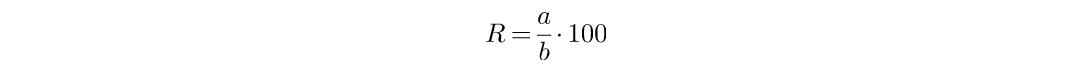 11Число преждевременных родов (22-37 недель) в перинатальных центрах к числу всех преждевременных родов × 100Число преждевременных родов (22-37 недель) в перинатальных центрах к числу всех преждевременных родов × 100Число преждевременных родов (22-37 недель) в перинатальных центрах к числу всех преждевременных родов × 100Число преждевременных родов (22-37 недель) в перинатальных центрах к числу всех преждевременных родов × 100Число преждевременных родов (22-37 недель) в перинатальных центрах к числу всех преждевременных родов × 100b - Число всех преждевременных родов, Случаевb - Число всех преждевременных родов, Случаевb - Число всех преждевременных родов, Случаевb - Число всех преждевременных родов, СлучаевФорма федерального статистического наблюдения № 32Форма федерального статистического наблюдения № 32Форма федерального статистического наблюдения № 32МИНИСТЕРСТВО ЗДРАВООХРАНЕНИЯ РОССИЙСКОЙ ФЕДЕРАЦИИМИНИСТЕРСТВО ЗДРАВООХРАНЕНИЯ РОССИЙСКОЙ ФЕДЕРАЦИИМИНИСТЕРСТВО ЗДРАВООХРАНЕНИЯ РОССИЙСКОЙ ФЕДЕРАЦИИМИНИСТЕРСТВО ЗДРАВООХРАНЕНИЯ РОССИЙСКОЙ ФЕДЕРАЦИИМИНИСТЕРСТВО ЗДРАВООХРАНЕНИЯ РОССИЙСКОЙ ФЕДЕРАЦИИМИНИСТЕРСТВО ЗДРАВООХРАНЕНИЯ РОССИЙСКОЙ ФЕДЕРАЦИИМИНИСТЕРСТВО ЗДРАВООХРАНЕНИЯ РОССИЙСКОЙ ФЕДЕРАЦИИРФРФРФРФРФ1 раз в год1 раз в год1 раз в год1 раз в год1 раз в год1 раз в годотносительный показательотносительный показательотносительный показательотносительный показательотносительный показательотносительный показательотносительный показатель11Число преждевременных родов (22-37 недель) в перинатальных центрах к числу всех преждевременных родов × 100Число преждевременных родов (22-37 недель) в перинатальных центрах к числу всех преждевременных родов × 100Число преждевременных родов (22-37 недель) в перинатальных центрах к числу всех преждевременных родов × 100Число преждевременных родов (22-37 недель) в перинатальных центрах к числу всех преждевременных родов × 100Число преждевременных родов (22-37 недель) в перинатальных центрах к числу всех преждевременных родов × 100a - Число преждевременных родов (22-37 недель) в перинатальных центрах, Случаевa - Число преждевременных родов (22-37 недель) в перинатальных центрах, Случаевa - Число преждевременных родов (22-37 недель) в перинатальных центрах, Случаевa - Число преждевременных родов (22-37 недель) в перинатальных центрах, СлучаевФорма федерального статистического наблюдения № 32Форма федерального статистического наблюдения № 32Форма федерального статистического наблюдения № 32МИНИСТЕРСТВО ЗДРАВООХРАНЕНИЯ РОССИЙСКОЙ ФЕДЕРАЦИИМИНИСТЕРСТВО ЗДРАВООХРАНЕНИЯ РОССИЙСКОЙ ФЕДЕРАЦИИМИНИСТЕРСТВО ЗДРАВООХРАНЕНИЯ РОССИЙСКОЙ ФЕДЕРАЦИИМИНИСТЕРСТВО ЗДРАВООХРАНЕНИЯ РОССИЙСКОЙ ФЕДЕРАЦИИМИНИСТЕРСТВО ЗДРАВООХРАНЕНИЯ РОССИЙСКОЙ ФЕДЕРАЦИИМИНИСТЕРСТВО ЗДРАВООХРАНЕНИЯ РОССИЙСКОЙ ФЕДЕРАЦИИМИНИСТЕРСТВО ЗДРАВООХРАНЕНИЯ РОССИЙСКОЙ ФЕДЕРАЦИИРФРФРФРФРФ1 раз в год1 раз в год1 раз в год1 раз в год1 раз в год1 раз в годотносительный показательотносительный показательотносительный показательотносительный показательотносительный показательотносительный показательотносительный показатель888888888888888888888888888888888888888888888888888888888888888888888888888888№ п/п№ п/пМетодика расчетаМетодика расчетаМетодика расчетаМетодика расчетаМетодика расчетаБазовые показателиБазовые показателиБазовые показателиБазовые показателиИсточник данныхИсточник данныхИсточник данныхОтветственный за сбор данныхОтветственный за сбор данныхОтветственный за сбор данныхОтветственный за сбор данныхОтветственный за сбор данныхОтветственный за сбор данныхОтветственный за сбор данныхУровень агрегирования информацииУровень агрегирования информацииУровень агрегирования информацииУровень агрегирования информацииУровень агрегирования информацииВременные характеристикиВременные характеристикиВременные характеристикиВременные характеристикиВременные характеристикиВременные характеристикиДополнительная информацияДополнительная информацияДополнительная информацияДополнительная информацияДополнительная информацияДополнительная информацияДополнительная информация112222233334445555555666667777778888888Смертность детей в возрасте 0-4 года на 1000 родившихся живыми  ПРОМИЛЛЕСмертность детей в возрасте 0-4 года на 1000 родившихся живыми  ПРОМИЛЛЕСмертность детей в возрасте 0-4 года на 1000 родившихся живыми  ПРОМИЛЛЕСмертность детей в возрасте 0-4 года на 1000 родившихся живыми  ПРОМИЛЛЕСмертность детей в возрасте 0-4 года на 1000 родившихся живыми  ПРОМИЛЛЕСмертность детей в возрасте 0-4 года на 1000 родившихся живыми  ПРОМИЛЛЕСмертность детей в возрасте 0-4 года на 1000 родившихся живыми  ПРОМИЛЛЕСмертность детей в возрасте 0-4 года на 1000 родившихся живыми  ПРОМИЛЛЕСмертность детей в возрасте 0-4 года на 1000 родившихся живыми  ПРОМИЛЛЕСмертность детей в возрасте 0-4 года на 1000 родившихся живыми  ПРОМИЛЛЕСмертность детей в возрасте 0-4 года на 1000 родившихся живыми  ПРОМИЛЛЕСмертность детей в возрасте 0-4 года на 1000 родившихся живыми  ПРОМИЛЛЕСмертность детей в возрасте 0-4 года на 1000 родившихся живыми  ПРОМИЛЛЕСмертность детей в возрасте 0-4 года на 1000 родившихся живыми  ПРОМИЛЛЕСмертность детей в возрасте 0-4 года на 1000 родившихся живыми  ПРОМИЛЛЕСмертность детей в возрасте 0-4 года на 1000 родившихся живыми  ПРОМИЛЛЕСмертность детей в возрасте 0-4 года на 1000 родившихся живыми  ПРОМИЛЛЕСмертность детей в возрасте 0-4 года на 1000 родившихся живыми  ПРОМИЛЛЕСмертность детей в возрасте 0-4 года на 1000 родившихся живыми  ПРОМИЛЛЕСмертность детей в возрасте 0-4 года на 1000 родившихся живыми  ПРОМИЛЛЕСмертность детей в возрасте 0-4 года на 1000 родившихся живыми  ПРОМИЛЛЕСмертность детей в возрасте 0-4 года на 1000 родившихся живыми  ПРОМИЛЛЕСмертность детей в возрасте 0-4 года на 1000 родившихся живыми  ПРОМИЛЛЕСмертность детей в возрасте 0-4 года на 1000 родившихся живыми  ПРОМИЛЛЕСмертность детей в возрасте 0-4 года на 1000 родившихся живыми  ПРОМИЛЛЕСмертность детей в возрасте 0-4 года на 1000 родившихся живыми  ПРОМИЛЛЕСмертность детей в возрасте 0-4 года на 1000 родившихся живыми  ПРОМИЛЛЕСмертность детей в возрасте 0-4 года на 1000 родившихся живыми  ПРОМИЛЛЕСмертность детей в возрасте 0-4 года на 1000 родившихся живыми  ПРОМИЛЛЕСмертность детей в возрасте 0-4 года на 1000 родившихся живыми  ПРОМИЛЛЕСмертность детей в возрасте 0-4 года на 1000 родившихся живыми  ПРОМИЛЛЕСмертность детей в возрасте 0-4 года на 1000 родившихся живыми  ПРОМИЛЛЕСмертность детей в возрасте 0-4 года на 1000 родившихся живыми  ПРОМИЛЛЕСмертность детей в возрасте 0-4 года на 1000 родившихся живыми  ПРОМИЛЛЕСмертность детей в возрасте 0-4 года на 1000 родившихся живыми  ПРОМИЛЛЕСмертность детей в возрасте 0-4 года на 1000 родившихся живыми  ПРОМИЛЛЕСмертность детей в возрасте 0-4 года на 1000 родившихся живыми  ПРОМИЛЛЕСмертность детей в возрасте 0-4 года на 1000 родившихся живыми  ПРОМИЛЛЕСмертность детей в возрасте 0-4 года на 1000 родившихся живыми  ПРОМИЛЛЕ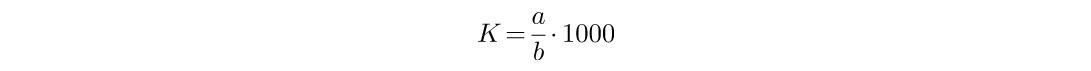 22Число случаев смерти детей в возрасте от 0 до 4 лет включительно   к числу родившихся живыми × 1000 за отчетный период (‰)Число случаев смерти детей в возрасте от 0 до 4 лет включительно   к числу родившихся живыми × 1000 за отчетный период (‰)Число случаев смерти детей в возрасте от 0 до 4 лет включительно   к числу родившихся живыми × 1000 за отчетный период (‰)Число случаев смерти детей в возрасте от 0 до 4 лет включительно   к числу родившихся живыми × 1000 за отчетный период (‰)Число случаев смерти детей в возрасте от 0 до 4 лет включительно   к числу родившихся живыми × 1000 за отчетный период (‰)a - Число случаев смерти детей в возрасте от 0 до 4 лет включительно в Кировской области, ЧЕЛa - Число случаев смерти детей в возрасте от 0 до 4 лет включительно в Кировской области, ЧЕЛa - Число случаев смерти детей в возрасте от 0 до 4 лет включительно в Кировской области, ЧЕЛa - Число случаев смерти детей в возрасте от 0 до 4 лет включительно в Кировской области, ЧЕЛРосстатРосстатРосстатМИНИСТЕРСТВО ЗДРАВООХРАНЕНИЯ КИРОВСКОЙ ОБЛАСТИМИНИСТЕРСТВО ЗДРАВООХРАНЕНИЯ КИРОВСКОЙ ОБЛАСТИМИНИСТЕРСТВО ЗДРАВООХРАНЕНИЯ КИРОВСКОЙ ОБЛАСТИМИНИСТЕРСТВО ЗДРАВООХРАНЕНИЯ КИРОВСКОЙ ОБЛАСТИМИНИСТЕРСТВО ЗДРАВООХРАНЕНИЯ КИРОВСКОЙ ОБЛАСТИМИНИСТЕРСТВО ЗДРАВООХРАНЕНИЯ КИРОВСКОЙ ОБЛАСТИМИНИСТЕРСТВО ЗДРАВООХРАНЕНИЯ КИРОВСКОЙ ОБЛАСТИМуниципальные образования субъектов РФМуниципальные образования субъектов РФМуниципальные образования субъектов РФМуниципальные образования субъектов РФМуниципальные образования субъектов РФ к 15 числу месяца, следующего за отчетнымЕжемесячно к 15 числу месяца, следующего за отчетнымЕжемесячно к 15 числу месяца, следующего за отчетнымЕжемесячно к 15 числу месяца, следующего за отчетнымЕжемесячно к 15 числу месяца, следующего за отчетнымЕжемесячно к 15 числу месяца, следующего за отчетнымЕжемесячноотносительный показательотносительный показательотносительный показательотносительный показательотносительный показательотносительный показательотносительный показатель22Число случаев смерти детей в возрасте от 0 до 4 лет включительно   к числу родившихся живыми × 1000 за отчетный период (‰)Число случаев смерти детей в возрасте от 0 до 4 лет включительно   к числу родившихся живыми × 1000 за отчетный период (‰)Число случаев смерти детей в возрасте от 0 до 4 лет включительно   к числу родившихся живыми × 1000 за отчетный период (‰)Число случаев смерти детей в возрасте от 0 до 4 лет включительно   к числу родившихся живыми × 1000 за отчетный период (‰)Число случаев смерти детей в возрасте от 0 до 4 лет включительно   к числу родившихся живыми × 1000 за отчетный период (‰)b - Число детей, родившихся живыми, ЧЕЛb - Число детей, родившихся живыми, ЧЕЛb - Число детей, родившихся живыми, ЧЕЛb - Число детей, родившихся живыми, ЧЕЛФорма федерального статистического наблюдения № 30 Форма федерального статистического наблюдения № 30 Форма федерального статистического наблюдения № 30 МИНИСТЕРСТВО ЗДРАВООХРАНЕНИЯ ЧЕЧЕНСКОЙ РЕСПУБЛИКИМИНИСТЕРСТВО ЗДРАВООХРАНЕНИЯ ЧЕЧЕНСКОЙ РЕСПУБЛИКИМИНИСТЕРСТВО ЗДРАВООХРАНЕНИЯ ЧЕЧЕНСКОЙ РЕСПУБЛИКИМИНИСТЕРСТВО ЗДРАВООХРАНЕНИЯ ЧЕЧЕНСКОЙ РЕСПУБЛИКИМИНИСТЕРСТВО ЗДРАВООХРАНЕНИЯ ЧЕЧЕНСКОЙ РЕСПУБЛИКИМИНИСТЕРСТВО ЗДРАВООХРАНЕНИЯ ЧЕЧЕНСКОЙ РЕСПУБЛИКИМИНИСТЕРСТВО ЗДРАВООХРАНЕНИЯ ЧЕЧЕНСКОЙ РЕСПУБЛИКИМуниципальные образования субъектов РФМуниципальные образования субъектов РФМуниципальные образования субъектов РФМуниципальные образования субъектов РФМуниципальные образования субъектов РФЕжемесячноЕжемесячноЕжемесячноЕжемесячноЕжемесячноЕжемесячноотносительный показательотносительный показательотносительный показательотносительный показательотносительный показательотносительный показательотносительный показатель898989898989898989898989898989898989898989898989898989898989898989898989898989№ п/п№ п/пМетодика расчетаМетодика расчетаМетодика расчетаМетодика расчетаМетодика расчетаБазовые показателиБазовые показателиБазовые показателиБазовые показателиИсточник данныхИсточник данныхИсточник данныхОтветственный за сбор данныхОтветственный за сбор данныхОтветственный за сбор данныхОтветственный за сбор данныхОтветственный за сбор данныхОтветственный за сбор данныхОтветственный за сбор данныхУровень агрегирования информацииУровень агрегирования информацииУровень агрегирования информацииУровень агрегирования информацииУровень агрегирования информацииВременные характеристикиВременные характеристикиВременные характеристикиВременные характеристикиВременные характеристикиВременные характеристикиДополнительная информацияДополнительная информацияДополнительная информацияДополнительная информацияДополнительная информацияДополнительная информацияДополнительная информация112222233334445555555666667777778888888Смертность детей в возрасте 0-17 лет на 100 000 детей соответствующего возраста на 100 тыс детейСмертность детей в возрасте 0-17 лет на 100 000 детей соответствующего возраста на 100 тыс детейСмертность детей в возрасте 0-17 лет на 100 000 детей соответствующего возраста на 100 тыс детейСмертность детей в возрасте 0-17 лет на 100 000 детей соответствующего возраста на 100 тыс детейСмертность детей в возрасте 0-17 лет на 100 000 детей соответствующего возраста на 100 тыс детейСмертность детей в возрасте 0-17 лет на 100 000 детей соответствующего возраста на 100 тыс детейСмертность детей в возрасте 0-17 лет на 100 000 детей соответствующего возраста на 100 тыс детейСмертность детей в возрасте 0-17 лет на 100 000 детей соответствующего возраста на 100 тыс детейСмертность детей в возрасте 0-17 лет на 100 000 детей соответствующего возраста на 100 тыс детейСмертность детей в возрасте 0-17 лет на 100 000 детей соответствующего возраста на 100 тыс детейСмертность детей в возрасте 0-17 лет на 100 000 детей соответствующего возраста на 100 тыс детейСмертность детей в возрасте 0-17 лет на 100 000 детей соответствующего возраста на 100 тыс детейСмертность детей в возрасте 0-17 лет на 100 000 детей соответствующего возраста на 100 тыс детейСмертность детей в возрасте 0-17 лет на 100 000 детей соответствующего возраста на 100 тыс детейСмертность детей в возрасте 0-17 лет на 100 000 детей соответствующего возраста на 100 тыс детейСмертность детей в возрасте 0-17 лет на 100 000 детей соответствующего возраста на 100 тыс детейСмертность детей в возрасте 0-17 лет на 100 000 детей соответствующего возраста на 100 тыс детейСмертность детей в возрасте 0-17 лет на 100 000 детей соответствующего возраста на 100 тыс детейСмертность детей в возрасте 0-17 лет на 100 000 детей соответствующего возраста на 100 тыс детейСмертность детей в возрасте 0-17 лет на 100 000 детей соответствующего возраста на 100 тыс детейСмертность детей в возрасте 0-17 лет на 100 000 детей соответствующего возраста на 100 тыс детейСмертность детей в возрасте 0-17 лет на 100 000 детей соответствующего возраста на 100 тыс детейСмертность детей в возрасте 0-17 лет на 100 000 детей соответствующего возраста на 100 тыс детейСмертность детей в возрасте 0-17 лет на 100 000 детей соответствующего возраста на 100 тыс детейСмертность детей в возрасте 0-17 лет на 100 000 детей соответствующего возраста на 100 тыс детейСмертность детей в возрасте 0-17 лет на 100 000 детей соответствующего возраста на 100 тыс детейСмертность детей в возрасте 0-17 лет на 100 000 детей соответствующего возраста на 100 тыс детейСмертность детей в возрасте 0-17 лет на 100 000 детей соответствующего возраста на 100 тыс детейСмертность детей в возрасте 0-17 лет на 100 000 детей соответствующего возраста на 100 тыс детейСмертность детей в возрасте 0-17 лет на 100 000 детей соответствующего возраста на 100 тыс детейСмертность детей в возрасте 0-17 лет на 100 000 детей соответствующего возраста на 100 тыс детейСмертность детей в возрасте 0-17 лет на 100 000 детей соответствующего возраста на 100 тыс детейСмертность детей в возрасте 0-17 лет на 100 000 детей соответствующего возраста на 100 тыс детейСмертность детей в возрасте 0-17 лет на 100 000 детей соответствующего возраста на 100 тыс детейСмертность детей в возрасте 0-17 лет на 100 000 детей соответствующего возраста на 100 тыс детейСмертность детей в возрасте 0-17 лет на 100 000 детей соответствующего возраста на 100 тыс детейСмертность детей в возрасте 0-17 лет на 100 000 детей соответствующего возраста на 100 тыс детейСмертность детей в возрасте 0-17 лет на 100 000 детей соответствующего возраста на 100 тыс детейСмертность детей в возрасте 0-17 лет на 100 000 детей соответствующего возраста на 100 тыс детей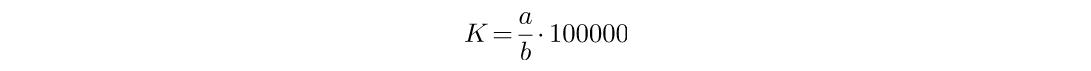 33Число случаев смерти детей в возрасте от 0 до 17 лет включительно   к числу детей соответствующего возраста на отчетный период × 100 000 Число случаев смерти детей в возрасте от 0 до 17 лет включительно   к числу детей соответствующего возраста на отчетный период × 100 000 Число случаев смерти детей в возрасте от 0 до 17 лет включительно   к числу детей соответствующего возраста на отчетный период × 100 000 Число случаев смерти детей в возрасте от 0 до 17 лет включительно   к числу детей соответствующего возраста на отчетный период × 100 000 Число случаев смерти детей в возрасте от 0 до 17 лет включительно   к числу детей соответствующего возраста на отчетный период × 100 000 a - Число случаев смерти детей в возрасте от 0 до 17 лет включительно, ЧЕЛa - Число случаев смерти детей в возрасте от 0 до 17 лет включительно, ЧЕЛa - Число случаев смерти детей в возрасте от 0 до 17 лет включительно, ЧЕЛa - Число случаев смерти детей в возрасте от 0 до 17 лет включительно, ЧЕЛФорма федерального статистического наблюдения № 30 Форма федерального статистического наблюдения № 30 Форма федерального статистического наблюдения № 30 МИНИСТЕРСТВО ЗДРАВООХРАНЕНИЯ ЧЕЧЕНСКОЙ РЕСПУБЛИКИМИНИСТЕРСТВО ЗДРАВООХРАНЕНИЯ ЧЕЧЕНСКОЙ РЕСПУБЛИКИМИНИСТЕРСТВО ЗДРАВООХРАНЕНИЯ ЧЕЧЕНСКОЙ РЕСПУБЛИКИМИНИСТЕРСТВО ЗДРАВООХРАНЕНИЯ ЧЕЧЕНСКОЙ РЕСПУБЛИКИМИНИСТЕРСТВО ЗДРАВООХРАНЕНИЯ ЧЕЧЕНСКОЙ РЕСПУБЛИКИМИНИСТЕРСТВО ЗДРАВООХРАНЕНИЯ ЧЕЧЕНСКОЙ РЕСПУБЛИКИМИНИСТЕРСТВО ЗДРАВООХРАНЕНИЯ ЧЕЧЕНСКОЙ РЕСПУБЛИКИМуниципальные образования субъектов РФМуниципальные образования субъектов РФМуниципальные образования субъектов РФМуниципальные образования субъектов РФМуниципальные образования субъектов РФЕжемесячноЕжемесячноЕжемесячноЕжемесячноЕжемесячноЕжемесячноотносительный показательотносительный показательотносительный показательотносительный показательотносительный показательотносительный показательотносительный показатель33Число случаев смерти детей в возрасте от 0 до 17 лет включительно   к числу детей соответствующего возраста на отчетный период × 100 000 Число случаев смерти детей в возрасте от 0 до 17 лет включительно   к числу детей соответствующего возраста на отчетный период × 100 000 Число случаев смерти детей в возрасте от 0 до 17 лет включительно   к числу детей соответствующего возраста на отчетный период × 100 000 Число случаев смерти детей в возрасте от 0 до 17 лет включительно   к числу детей соответствующего возраста на отчетный период × 100 000 Число случаев смерти детей в возрасте от 0 до 17 лет включительно   к числу детей соответствующего возраста на отчетный период × 100 000 b - Число детей соответствующего возраста, ЧЕЛb - Число детей соответствующего возраста, ЧЕЛb - Число детей соответствующего возраста, ЧЕЛb - Число детей соответствующего возраста, ЧЕЛФорма федерального статистического наблюдения № 30 Форма федерального статистического наблюдения № 30 Форма федерального статистического наблюдения № 30 МИНИСТЕРСТВО ЗДРАВООХРАНЕНИЯ ЧЕЧЕНСКОЙ РЕСПУБЛИКИМИНИСТЕРСТВО ЗДРАВООХРАНЕНИЯ ЧЕЧЕНСКОЙ РЕСПУБЛИКИМИНИСТЕРСТВО ЗДРАВООХРАНЕНИЯ ЧЕЧЕНСКОЙ РЕСПУБЛИКИМИНИСТЕРСТВО ЗДРАВООХРАНЕНИЯ ЧЕЧЕНСКОЙ РЕСПУБЛИКИМИНИСТЕРСТВО ЗДРАВООХРАНЕНИЯ ЧЕЧЕНСКОЙ РЕСПУБЛИКИМИНИСТЕРСТВО ЗДРАВООХРАНЕНИЯ ЧЕЧЕНСКОЙ РЕСПУБЛИКИМИНИСТЕРСТВО ЗДРАВООХРАНЕНИЯ ЧЕЧЕНСКОЙ РЕСПУБЛИКИМуниципальные образования субъектов РФМуниципальные образования субъектов РФМуниципальные образования субъектов РФМуниципальные образования субъектов РФМуниципальные образования субъектов РФЕжемесячноЕжемесячноЕжемесячноЕжемесячноЕжемесячноЕжемесячноотносительный показательотносительный показательотносительный показательотносительный показательотносительный показательотносительный показательотносительный показатель909090909090909090909090909090909090909090909090909090909090909090909090909090№ п/п№ п/пМетодика расчетаМетодика расчетаМетодика расчетаМетодика расчетаМетодика расчетаБазовые показателиБазовые показателиБазовые показателиБазовые показателиИсточник данныхИсточник данныхИсточник данныхОтветственный за сбор данныхОтветственный за сбор данныхОтветственный за сбор данныхОтветственный за сбор данныхОтветственный за сбор данныхОтветственный за сбор данныхОтветственный за сбор данныхУровень агрегирования информацииУровень агрегирования информацииУровень агрегирования информацииУровень агрегирования информацииУровень агрегирования информацииВременные характеристикиВременные характеристикиВременные характеристикиВременные характеристикиВременные характеристикиВременные характеристикиДополнительная информацияДополнительная информацияДополнительная информацияДополнительная информацияДополнительная информацияДополнительная информацияДополнительная информация112222233334445555555666667777778888888Доля взятых под диспансерное наблюдение детей в возрасте 0 - 17 лет с впервые в жизни установленными диагнозами болезней костно-мышечной системы и соединительной ткани  ПРОЦДоля взятых под диспансерное наблюдение детей в возрасте 0 - 17 лет с впервые в жизни установленными диагнозами болезней костно-мышечной системы и соединительной ткани  ПРОЦДоля взятых под диспансерное наблюдение детей в возрасте 0 - 17 лет с впервые в жизни установленными диагнозами болезней костно-мышечной системы и соединительной ткани  ПРОЦДоля взятых под диспансерное наблюдение детей в возрасте 0 - 17 лет с впервые в жизни установленными диагнозами болезней костно-мышечной системы и соединительной ткани  ПРОЦДоля взятых под диспансерное наблюдение детей в возрасте 0 - 17 лет с впервые в жизни установленными диагнозами болезней костно-мышечной системы и соединительной ткани  ПРОЦДоля взятых под диспансерное наблюдение детей в возрасте 0 - 17 лет с впервые в жизни установленными диагнозами болезней костно-мышечной системы и соединительной ткани  ПРОЦДоля взятых под диспансерное наблюдение детей в возрасте 0 - 17 лет с впервые в жизни установленными диагнозами болезней костно-мышечной системы и соединительной ткани  ПРОЦДоля взятых под диспансерное наблюдение детей в возрасте 0 - 17 лет с впервые в жизни установленными диагнозами болезней костно-мышечной системы и соединительной ткани  ПРОЦДоля взятых под диспансерное наблюдение детей в возрасте 0 - 17 лет с впервые в жизни установленными диагнозами болезней костно-мышечной системы и соединительной ткани  ПРОЦДоля взятых под диспансерное наблюдение детей в возрасте 0 - 17 лет с впервые в жизни установленными диагнозами болезней костно-мышечной системы и соединительной ткани  ПРОЦДоля взятых под диспансерное наблюдение детей в возрасте 0 - 17 лет с впервые в жизни установленными диагнозами болезней костно-мышечной системы и соединительной ткани  ПРОЦДоля взятых под диспансерное наблюдение детей в возрасте 0 - 17 лет с впервые в жизни установленными диагнозами болезней костно-мышечной системы и соединительной ткани  ПРОЦДоля взятых под диспансерное наблюдение детей в возрасте 0 - 17 лет с впервые в жизни установленными диагнозами болезней костно-мышечной системы и соединительной ткани  ПРОЦДоля взятых под диспансерное наблюдение детей в возрасте 0 - 17 лет с впервые в жизни установленными диагнозами болезней костно-мышечной системы и соединительной ткани  ПРОЦДоля взятых под диспансерное наблюдение детей в возрасте 0 - 17 лет с впервые в жизни установленными диагнозами болезней костно-мышечной системы и соединительной ткани  ПРОЦДоля взятых под диспансерное наблюдение детей в возрасте 0 - 17 лет с впервые в жизни установленными диагнозами болезней костно-мышечной системы и соединительной ткани  ПРОЦДоля взятых под диспансерное наблюдение детей в возрасте 0 - 17 лет с впервые в жизни установленными диагнозами болезней костно-мышечной системы и соединительной ткани  ПРОЦДоля взятых под диспансерное наблюдение детей в возрасте 0 - 17 лет с впервые в жизни установленными диагнозами болезней костно-мышечной системы и соединительной ткани  ПРОЦДоля взятых под диспансерное наблюдение детей в возрасте 0 - 17 лет с впервые в жизни установленными диагнозами болезней костно-мышечной системы и соединительной ткани  ПРОЦДоля взятых под диспансерное наблюдение детей в возрасте 0 - 17 лет с впервые в жизни установленными диагнозами болезней костно-мышечной системы и соединительной ткани  ПРОЦДоля взятых под диспансерное наблюдение детей в возрасте 0 - 17 лет с впервые в жизни установленными диагнозами болезней костно-мышечной системы и соединительной ткани  ПРОЦДоля взятых под диспансерное наблюдение детей в возрасте 0 - 17 лет с впервые в жизни установленными диагнозами болезней костно-мышечной системы и соединительной ткани  ПРОЦДоля взятых под диспансерное наблюдение детей в возрасте 0 - 17 лет с впервые в жизни установленными диагнозами болезней костно-мышечной системы и соединительной ткани  ПРОЦДоля взятых под диспансерное наблюдение детей в возрасте 0 - 17 лет с впервые в жизни установленными диагнозами болезней костно-мышечной системы и соединительной ткани  ПРОЦДоля взятых под диспансерное наблюдение детей в возрасте 0 - 17 лет с впервые в жизни установленными диагнозами болезней костно-мышечной системы и соединительной ткани  ПРОЦДоля взятых под диспансерное наблюдение детей в возрасте 0 - 17 лет с впервые в жизни установленными диагнозами болезней костно-мышечной системы и соединительной ткани  ПРОЦДоля взятых под диспансерное наблюдение детей в возрасте 0 - 17 лет с впервые в жизни установленными диагнозами болезней костно-мышечной системы и соединительной ткани  ПРОЦДоля взятых под диспансерное наблюдение детей в возрасте 0 - 17 лет с впервые в жизни установленными диагнозами болезней костно-мышечной системы и соединительной ткани  ПРОЦДоля взятых под диспансерное наблюдение детей в возрасте 0 - 17 лет с впервые в жизни установленными диагнозами болезней костно-мышечной системы и соединительной ткани  ПРОЦДоля взятых под диспансерное наблюдение детей в возрасте 0 - 17 лет с впервые в жизни установленными диагнозами болезней костно-мышечной системы и соединительной ткани  ПРОЦДоля взятых под диспансерное наблюдение детей в возрасте 0 - 17 лет с впервые в жизни установленными диагнозами болезней костно-мышечной системы и соединительной ткани  ПРОЦДоля взятых под диспансерное наблюдение детей в возрасте 0 - 17 лет с впервые в жизни установленными диагнозами болезней костно-мышечной системы и соединительной ткани  ПРОЦДоля взятых под диспансерное наблюдение детей в возрасте 0 - 17 лет с впервые в жизни установленными диагнозами болезней костно-мышечной системы и соединительной ткани  ПРОЦДоля взятых под диспансерное наблюдение детей в возрасте 0 - 17 лет с впервые в жизни установленными диагнозами болезней костно-мышечной системы и соединительной ткани  ПРОЦДоля взятых под диспансерное наблюдение детей в возрасте 0 - 17 лет с впервые в жизни установленными диагнозами болезней костно-мышечной системы и соединительной ткани  ПРОЦДоля взятых под диспансерное наблюдение детей в возрасте 0 - 17 лет с впервые в жизни установленными диагнозами болезней костно-мышечной системы и соединительной ткани  ПРОЦДоля взятых под диспансерное наблюдение детей в возрасте 0 - 17 лет с впервые в жизни установленными диагнозами болезней костно-мышечной системы и соединительной ткани  ПРОЦДоля взятых под диспансерное наблюдение детей в возрасте 0 - 17 лет с впервые в жизни установленными диагнозами болезней костно-мышечной системы и соединительной ткани  ПРОЦДоля взятых под диспансерное наблюдение детей в возрасте 0 - 17 лет с впервые в жизни установленными диагнозами болезней костно-мышечной системы и соединительной ткани  ПРОЦ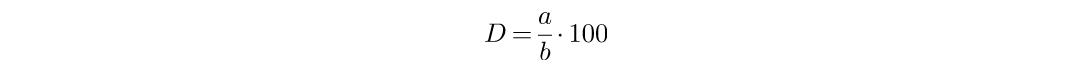 44Число взятых под диспансерное наблюдение детей в возрасте 0–17 лет с впервые в жизни установленным диагнозом болезни костно-мышечной системы и соединительной ткани к числу всех детей с впервые в жизни установленным диагнозом болезни костно-мышечной системы и соединительной ткани × 100Число взятых под диспансерное наблюдение детей в возрасте 0–17 лет с впервые в жизни установленным диагнозом болезни костно-мышечной системы и соединительной ткани к числу всех детей с впервые в жизни установленным диагнозом болезни костно-мышечной системы и соединительной ткани × 100Число взятых под диспансерное наблюдение детей в возрасте 0–17 лет с впервые в жизни установленным диагнозом болезни костно-мышечной системы и соединительной ткани к числу всех детей с впервые в жизни установленным диагнозом болезни костно-мышечной системы и соединительной ткани × 100Число взятых под диспансерное наблюдение детей в возрасте 0–17 лет с впервые в жизни установленным диагнозом болезни костно-мышечной системы и соединительной ткани к числу всех детей с впервые в жизни установленным диагнозом болезни костно-мышечной системы и соединительной ткани × 100Число взятых под диспансерное наблюдение детей в возрасте 0–17 лет с впервые в жизни установленным диагнозом болезни костно-мышечной системы и соединительной ткани к числу всех детей с впервые в жизни установленным диагнозом болезни костно-мышечной системы и соединительной ткани × 100a - Число взятых под диспансерное наблюдение детей в возрасте 0–17 лет с впервые в жизни установленным диагнозом болезни костно-мышечной системы и соединительной ткани , ЧЕЛa - Число взятых под диспансерное наблюдение детей в возрасте 0–17 лет с впервые в жизни установленным диагнозом болезни костно-мышечной системы и соединительной ткани , ЧЕЛa - Число взятых под диспансерное наблюдение детей в возрасте 0–17 лет с впервые в жизни установленным диагнозом болезни костно-мышечной системы и соединительной ткани , ЧЕЛa - Число взятых под диспансерное наблюдение детей в возрасте 0–17 лет с впервые в жизни установленным диагнозом болезни костно-мышечной системы и соединительной ткани , ЧЕЛФорма федерального статистического наблюдения № 12Форма федерального статистического наблюдения № 12Форма федерального статистического наблюдения № 12МИНИСТЕРСТВО ЗДРАВООХРАНЕНИЯ РОССИЙСКОЙ ФЕДЕРАЦИИМИНИСТЕРСТВО ЗДРАВООХРАНЕНИЯ РОССИЙСКОЙ ФЕДЕРАЦИИМИНИСТЕРСТВО ЗДРАВООХРАНЕНИЯ РОССИЙСКОЙ ФЕДЕРАЦИИМИНИСТЕРСТВО ЗДРАВООХРАНЕНИЯ РОССИЙСКОЙ ФЕДЕРАЦИИМИНИСТЕРСТВО ЗДРАВООХРАНЕНИЯ РОССИЙСКОЙ ФЕДЕРАЦИИМИНИСТЕРСТВО ЗДРАВООХРАНЕНИЯ РОССИЙСКОЙ ФЕДЕРАЦИИМИНИСТЕРСТВО ЗДРАВООХРАНЕНИЯ РОССИЙСКОЙ ФЕДЕРАЦИИРФРФРФРФРФЗа отчетный периодЕжегодноЗа отчетный периодЕжегодноЗа отчетный периодЕжегодноЗа отчетный периодЕжегодноЗа отчетный периодЕжегодноЗа отчетный периодЕжегодноотносительный показательотносительный показательотносительный показательотносительный показательотносительный показательотносительный показательотносительный показатель44Число взятых под диспансерное наблюдение детей в возрасте 0–17 лет с впервые в жизни установленным диагнозом болезни костно-мышечной системы и соединительной ткани к числу всех детей с впервые в жизни установленным диагнозом болезни костно-мышечной системы и соединительной ткани × 100Число взятых под диспансерное наблюдение детей в возрасте 0–17 лет с впервые в жизни установленным диагнозом болезни костно-мышечной системы и соединительной ткани к числу всех детей с впервые в жизни установленным диагнозом болезни костно-мышечной системы и соединительной ткани × 100Число взятых под диспансерное наблюдение детей в возрасте 0–17 лет с впервые в жизни установленным диагнозом болезни костно-мышечной системы и соединительной ткани к числу всех детей с впервые в жизни установленным диагнозом болезни костно-мышечной системы и соединительной ткани × 100Число взятых под диспансерное наблюдение детей в возрасте 0–17 лет с впервые в жизни установленным диагнозом болезни костно-мышечной системы и соединительной ткани к числу всех детей с впервые в жизни установленным диагнозом болезни костно-мышечной системы и соединительной ткани × 100Число взятых под диспансерное наблюдение детей в возрасте 0–17 лет с впервые в жизни установленным диагнозом болезни костно-мышечной системы и соединительной ткани к числу всех детей с впервые в жизни установленным диагнозом болезни костно-мышечной системы и соединительной ткани × 100a - Число взятых под диспансерное наблюдение детей в возрасте 0–17 лет с впервые в жизни установленным диагнозом болезни костно-мышечной системы и соединительной ткани , ЧЕЛa - Число взятых под диспансерное наблюдение детей в возрасте 0–17 лет с впервые в жизни установленным диагнозом болезни костно-мышечной системы и соединительной ткани , ЧЕЛa - Число взятых под диспансерное наблюдение детей в возрасте 0–17 лет с впервые в жизни установленным диагнозом болезни костно-мышечной системы и соединительной ткани , ЧЕЛa - Число взятых под диспансерное наблюдение детей в возрасте 0–17 лет с впервые в жизни установленным диагнозом болезни костно-мышечной системы и соединительной ткани , ЧЕЛФорма федерального статистического наблюдения № 12Форма федерального статистического наблюдения № 12Форма федерального статистического наблюдения № 12МИНИСТЕРСТВО ЗДРАВООХРАНЕНИЯ РОССИЙСКОЙ ФЕДЕРАЦИИМИНИСТЕРСТВО ЗДРАВООХРАНЕНИЯ РОССИЙСКОЙ ФЕДЕРАЦИИМИНИСТЕРСТВО ЗДРАВООХРАНЕНИЯ РОССИЙСКОЙ ФЕДЕРАЦИИМИНИСТЕРСТВО ЗДРАВООХРАНЕНИЯ РОССИЙСКОЙ ФЕДЕРАЦИИМИНИСТЕРСТВО ЗДРАВООХРАНЕНИЯ РОССИЙСКОЙ ФЕДЕРАЦИИМИНИСТЕРСТВО ЗДРАВООХРАНЕНИЯ РОССИЙСКОЙ ФЕДЕРАЦИИМИНИСТЕРСТВО ЗДРАВООХРАНЕНИЯ РОССИЙСКОЙ ФЕДЕРАЦИИРФРФРФРФРФЗа отчетный периодЕжегодноЗа отчетный периодЕжегодноЗа отчетный периодЕжегодноЗа отчетный периодЕжегодноЗа отчетный периодЕжегодноЗа отчетный периодЕжегодноотносительный показательотносительный показательотносительный показательотносительный показательотносительный показательотносительный показательотносительный показатель919191919191919191919191919191919191919191919191919191919191919191919191919191№ п/п№ п/пМетодика расчетаМетодика расчетаМетодика расчетаМетодика расчетаМетодика расчетаБазовые показателиБазовые показателиБазовые показателиБазовые показателиИсточник данныхИсточник данныхИсточник данныхОтветственный за сбор данныхОтветственный за сбор данныхОтветственный за сбор данныхОтветственный за сбор данныхОтветственный за сбор данныхОтветственный за сбор данныхОтветственный за сбор данныхУровень агрегирования информацииУровень агрегирования информацииУровень агрегирования информацииУровень агрегирования информацииУровень агрегирования информацииВременные характеристикиВременные характеристикиВременные характеристикиВременные характеристикиВременные характеристикиВременные характеристикиДополнительная информацияДополнительная информацияДополнительная информацияДополнительная информацияДополнительная информацияДополнительная информацияДополнительная информация11222223333444555555566666777777888888844Число взятых под диспансерное наблюдение детей в возрасте 0–17 лет с впервые в жизни установленным диагнозом болезни костно-мышечной системы и соединительной ткани к числу всех детей с впервые в жизни установленным диагнозом болезни костно-мышечной системы и соединительной ткани × 100Число взятых под диспансерное наблюдение детей в возрасте 0–17 лет с впервые в жизни установленным диагнозом болезни костно-мышечной системы и соединительной ткани к числу всех детей с впервые в жизни установленным диагнозом болезни костно-мышечной системы и соединительной ткани × 100Число взятых под диспансерное наблюдение детей в возрасте 0–17 лет с впервые в жизни установленным диагнозом болезни костно-мышечной системы и соединительной ткани к числу всех детей с впервые в жизни установленным диагнозом болезни костно-мышечной системы и соединительной ткани × 100Число взятых под диспансерное наблюдение детей в возрасте 0–17 лет с впервые в жизни установленным диагнозом болезни костно-мышечной системы и соединительной ткани к числу всех детей с впервые в жизни установленным диагнозом болезни костно-мышечной системы и соединительной ткани × 100Число взятых под диспансерное наблюдение детей в возрасте 0–17 лет с впервые в жизни установленным диагнозом болезни костно-мышечной системы и соединительной ткани к числу всех детей с впервые в жизни установленным диагнозом болезни костно-мышечной системы и соединительной ткани × 100b - Число всех детей с впервые в жизни установленным диагнозом болезни костно-мышечной системы и соединительной ткани , ЧЕЛb - Число всех детей с впервые в жизни установленным диагнозом болезни костно-мышечной системы и соединительной ткани , ЧЕЛb - Число всех детей с впервые в жизни установленным диагнозом болезни костно-мышечной системы и соединительной ткани , ЧЕЛb - Число всех детей с впервые в жизни установленным диагнозом болезни костно-мышечной системы и соединительной ткани , ЧЕЛФорма федерального статистического наблюдения № 12Форма федерального статистического наблюдения № 12Форма федерального статистического наблюдения № 12МИНИСТЕРСТВО ЗДРАВООХРАНЕНИЯ РОССИЙСКОЙ ФЕДЕРАЦИИМИНИСТЕРСТВО ЗДРАВООХРАНЕНИЯ РОССИЙСКОЙ ФЕДЕРАЦИИМИНИСТЕРСТВО ЗДРАВООХРАНЕНИЯ РОССИЙСКОЙ ФЕДЕРАЦИИМИНИСТЕРСТВО ЗДРАВООХРАНЕНИЯ РОССИЙСКОЙ ФЕДЕРАЦИИМИНИСТЕРСТВО ЗДРАВООХРАНЕНИЯ РОССИЙСКОЙ ФЕДЕРАЦИИМИНИСТЕРСТВО ЗДРАВООХРАНЕНИЯ РОССИЙСКОЙ ФЕДЕРАЦИИМИНИСТЕРСТВО ЗДРАВООХРАНЕНИЯ РОССИЙСКОЙ ФЕДЕРАЦИИРФРФРФРФРФЗа отчетный периодЕжегодноЗа отчетный периодЕжегодноЗа отчетный периодЕжегодноЗа отчетный периодЕжегодноЗа отчетный периодЕжегодноЗа отчетный периодЕжегодноотносительный показательотносительный показательотносительный показательотносительный показательотносительный показательотносительный показательотносительный показатель44Число взятых под диспансерное наблюдение детей в возрасте 0–17 лет с впервые в жизни установленным диагнозом болезни костно-мышечной системы и соединительной ткани к числу всех детей с впервые в жизни установленным диагнозом болезни костно-мышечной системы и соединительной ткани × 100Число взятых под диспансерное наблюдение детей в возрасте 0–17 лет с впервые в жизни установленным диагнозом болезни костно-мышечной системы и соединительной ткани к числу всех детей с впервые в жизни установленным диагнозом болезни костно-мышечной системы и соединительной ткани × 100Число взятых под диспансерное наблюдение детей в возрасте 0–17 лет с впервые в жизни установленным диагнозом болезни костно-мышечной системы и соединительной ткани к числу всех детей с впервые в жизни установленным диагнозом болезни костно-мышечной системы и соединительной ткани × 100Число взятых под диспансерное наблюдение детей в возрасте 0–17 лет с впервые в жизни установленным диагнозом болезни костно-мышечной системы и соединительной ткани к числу всех детей с впервые в жизни установленным диагнозом болезни костно-мышечной системы и соединительной ткани × 100Число взятых под диспансерное наблюдение детей в возрасте 0–17 лет с впервые в жизни установленным диагнозом болезни костно-мышечной системы и соединительной ткани к числу всех детей с впервые в жизни установленным диагнозом болезни костно-мышечной системы и соединительной ткани × 100b - Число всех детей с впервые в жизни установленным диагнозом болезни костно-мышечной системы и соединительной ткани , ЧЕЛb - Число всех детей с впервые в жизни установленным диагнозом болезни костно-мышечной системы и соединительной ткани , ЧЕЛb - Число всех детей с впервые в жизни установленным диагнозом болезни костно-мышечной системы и соединительной ткани , ЧЕЛb - Число всех детей с впервые в жизни установленным диагнозом болезни костно-мышечной системы и соединительной ткани , ЧЕЛФорма федерального статистического наблюдения № 12Форма федерального статистического наблюдения № 12Форма федерального статистического наблюдения № 12МИНИСТЕРСТВО ЗДРАВООХРАНЕНИЯ РОССИЙСКОЙ ФЕДЕРАЦИИМИНИСТЕРСТВО ЗДРАВООХРАНЕНИЯ РОССИЙСКОЙ ФЕДЕРАЦИИМИНИСТЕРСТВО ЗДРАВООХРАНЕНИЯ РОССИЙСКОЙ ФЕДЕРАЦИИМИНИСТЕРСТВО ЗДРАВООХРАНЕНИЯ РОССИЙСКОЙ ФЕДЕРАЦИИМИНИСТЕРСТВО ЗДРАВООХРАНЕНИЯ РОССИЙСКОЙ ФЕДЕРАЦИИМИНИСТЕРСТВО ЗДРАВООХРАНЕНИЯ РОССИЙСКОЙ ФЕДЕРАЦИИМИНИСТЕРСТВО ЗДРАВООХРАНЕНИЯ РОССИЙСКОЙ ФЕДЕРАЦИИРФРФРФРФРФЗа отчетный периодЕжегодноЗа отчетный периодЕжегодноЗа отчетный периодЕжегодноЗа отчетный периодЕжегодноЗа отчетный периодЕжегодноЗа отчетный периодЕжегодноотносительный показательотносительный показательотносительный показательотносительный показательотносительный показательотносительный показательотносительный показатель929292929292929292929292929292929292929292929292929292929292929292929292929292№ п/п№ п/пМетодика расчетаМетодика расчетаМетодика расчетаМетодика расчетаМетодика расчетаБазовые показателиБазовые показателиБазовые показателиБазовые показателиИсточник данныхИсточник данныхИсточник данныхОтветственный за сбор данныхОтветственный за сбор данныхОтветственный за сбор данныхОтветственный за сбор данныхОтветственный за сбор данныхОтветственный за сбор данныхОтветственный за сбор данныхУровень агрегирования информацииУровень агрегирования информацииУровень агрегирования информацииУровень агрегирования информацииУровень агрегирования информацииВременные характеристикиВременные характеристикиВременные характеристикиВременные характеристикиВременные характеристикиВременные характеристикиДополнительная информацияДополнительная информацияДополнительная информацияДополнительная информацияДополнительная информацияДополнительная информацияДополнительная информация112222233334445555555666667777778888888Доля взятых под диспансерное наблюдение детей в возрасте 0 - 17 лет с впервые в жизни установленными диагнозами болезней  глаза и его придаточного аппарата  ПРОЦДоля взятых под диспансерное наблюдение детей в возрасте 0 - 17 лет с впервые в жизни установленными диагнозами болезней  глаза и его придаточного аппарата  ПРОЦДоля взятых под диспансерное наблюдение детей в возрасте 0 - 17 лет с впервые в жизни установленными диагнозами болезней  глаза и его придаточного аппарата  ПРОЦДоля взятых под диспансерное наблюдение детей в возрасте 0 - 17 лет с впервые в жизни установленными диагнозами болезней  глаза и его придаточного аппарата  ПРОЦДоля взятых под диспансерное наблюдение детей в возрасте 0 - 17 лет с впервые в жизни установленными диагнозами болезней  глаза и его придаточного аппарата  ПРОЦДоля взятых под диспансерное наблюдение детей в возрасте 0 - 17 лет с впервые в жизни установленными диагнозами болезней  глаза и его придаточного аппарата  ПРОЦДоля взятых под диспансерное наблюдение детей в возрасте 0 - 17 лет с впервые в жизни установленными диагнозами болезней  глаза и его придаточного аппарата  ПРОЦДоля взятых под диспансерное наблюдение детей в возрасте 0 - 17 лет с впервые в жизни установленными диагнозами болезней  глаза и его придаточного аппарата  ПРОЦДоля взятых под диспансерное наблюдение детей в возрасте 0 - 17 лет с впервые в жизни установленными диагнозами болезней  глаза и его придаточного аппарата  ПРОЦДоля взятых под диспансерное наблюдение детей в возрасте 0 - 17 лет с впервые в жизни установленными диагнозами болезней  глаза и его придаточного аппарата  ПРОЦДоля взятых под диспансерное наблюдение детей в возрасте 0 - 17 лет с впервые в жизни установленными диагнозами болезней  глаза и его придаточного аппарата  ПРОЦДоля взятых под диспансерное наблюдение детей в возрасте 0 - 17 лет с впервые в жизни установленными диагнозами болезней  глаза и его придаточного аппарата  ПРОЦДоля взятых под диспансерное наблюдение детей в возрасте 0 - 17 лет с впервые в жизни установленными диагнозами болезней  глаза и его придаточного аппарата  ПРОЦДоля взятых под диспансерное наблюдение детей в возрасте 0 - 17 лет с впервые в жизни установленными диагнозами болезней  глаза и его придаточного аппарата  ПРОЦДоля взятых под диспансерное наблюдение детей в возрасте 0 - 17 лет с впервые в жизни установленными диагнозами болезней  глаза и его придаточного аппарата  ПРОЦДоля взятых под диспансерное наблюдение детей в возрасте 0 - 17 лет с впервые в жизни установленными диагнозами болезней  глаза и его придаточного аппарата  ПРОЦДоля взятых под диспансерное наблюдение детей в возрасте 0 - 17 лет с впервые в жизни установленными диагнозами болезней  глаза и его придаточного аппарата  ПРОЦДоля взятых под диспансерное наблюдение детей в возрасте 0 - 17 лет с впервые в жизни установленными диагнозами болезней  глаза и его придаточного аппарата  ПРОЦДоля взятых под диспансерное наблюдение детей в возрасте 0 - 17 лет с впервые в жизни установленными диагнозами болезней  глаза и его придаточного аппарата  ПРОЦДоля взятых под диспансерное наблюдение детей в возрасте 0 - 17 лет с впервые в жизни установленными диагнозами болезней  глаза и его придаточного аппарата  ПРОЦДоля взятых под диспансерное наблюдение детей в возрасте 0 - 17 лет с впервые в жизни установленными диагнозами болезней  глаза и его придаточного аппарата  ПРОЦДоля взятых под диспансерное наблюдение детей в возрасте 0 - 17 лет с впервые в жизни установленными диагнозами болезней  глаза и его придаточного аппарата  ПРОЦДоля взятых под диспансерное наблюдение детей в возрасте 0 - 17 лет с впервые в жизни установленными диагнозами болезней  глаза и его придаточного аппарата  ПРОЦДоля взятых под диспансерное наблюдение детей в возрасте 0 - 17 лет с впервые в жизни установленными диагнозами болезней  глаза и его придаточного аппарата  ПРОЦДоля взятых под диспансерное наблюдение детей в возрасте 0 - 17 лет с впервые в жизни установленными диагнозами болезней  глаза и его придаточного аппарата  ПРОЦДоля взятых под диспансерное наблюдение детей в возрасте 0 - 17 лет с впервые в жизни установленными диагнозами болезней  глаза и его придаточного аппарата  ПРОЦДоля взятых под диспансерное наблюдение детей в возрасте 0 - 17 лет с впервые в жизни установленными диагнозами болезней  глаза и его придаточного аппарата  ПРОЦДоля взятых под диспансерное наблюдение детей в возрасте 0 - 17 лет с впервые в жизни установленными диагнозами болезней  глаза и его придаточного аппарата  ПРОЦДоля взятых под диспансерное наблюдение детей в возрасте 0 - 17 лет с впервые в жизни установленными диагнозами болезней  глаза и его придаточного аппарата  ПРОЦДоля взятых под диспансерное наблюдение детей в возрасте 0 - 17 лет с впервые в жизни установленными диагнозами болезней  глаза и его придаточного аппарата  ПРОЦДоля взятых под диспансерное наблюдение детей в возрасте 0 - 17 лет с впервые в жизни установленными диагнозами болезней  глаза и его придаточного аппарата  ПРОЦДоля взятых под диспансерное наблюдение детей в возрасте 0 - 17 лет с впервые в жизни установленными диагнозами болезней  глаза и его придаточного аппарата  ПРОЦДоля взятых под диспансерное наблюдение детей в возрасте 0 - 17 лет с впервые в жизни установленными диагнозами болезней  глаза и его придаточного аппарата  ПРОЦДоля взятых под диспансерное наблюдение детей в возрасте 0 - 17 лет с впервые в жизни установленными диагнозами болезней  глаза и его придаточного аппарата  ПРОЦДоля взятых под диспансерное наблюдение детей в возрасте 0 - 17 лет с впервые в жизни установленными диагнозами болезней  глаза и его придаточного аппарата  ПРОЦДоля взятых под диспансерное наблюдение детей в возрасте 0 - 17 лет с впервые в жизни установленными диагнозами болезней  глаза и его придаточного аппарата  ПРОЦДоля взятых под диспансерное наблюдение детей в возрасте 0 - 17 лет с впервые в жизни установленными диагнозами болезней  глаза и его придаточного аппарата  ПРОЦДоля взятых под диспансерное наблюдение детей в возрасте 0 - 17 лет с впервые в жизни установленными диагнозами болезней  глаза и его придаточного аппарата  ПРОЦДоля взятых под диспансерное наблюдение детей в возрасте 0 - 17 лет с впервые в жизни установленными диагнозами болезней  глаза и его придаточного аппарата  ПРОЦ55Число взятых под диспансерное наблюдение детей в возрасте 0–17 лет с впервые в жизни установленным диагнозом болезни глаза и его придаточного аппарата к числу всех детей с впервые в жизни установленным диагнозом болезни глаза и его придаточного аппарата × 100Число взятых под диспансерное наблюдение детей в возрасте 0–17 лет с впервые в жизни установленным диагнозом болезни глаза и его придаточного аппарата к числу всех детей с впервые в жизни установленным диагнозом болезни глаза и его придаточного аппарата × 100Число взятых под диспансерное наблюдение детей в возрасте 0–17 лет с впервые в жизни установленным диагнозом болезни глаза и его придаточного аппарата к числу всех детей с впервые в жизни установленным диагнозом болезни глаза и его придаточного аппарата × 100Число взятых под диспансерное наблюдение детей в возрасте 0–17 лет с впервые в жизни установленным диагнозом болезни глаза и его придаточного аппарата к числу всех детей с впервые в жизни установленным диагнозом болезни глаза и его придаточного аппарата × 100Число взятых под диспансерное наблюдение детей в возрасте 0–17 лет с впервые в жизни установленным диагнозом болезни глаза и его придаточного аппарата к числу всех детей с впервые в жизни установленным диагнозом болезни глаза и его придаточного аппарата × 100b - Число всех детей с впервые в жизни установленным диагнозом болезни глаза и его придаточного аппарата, ЧЕЛb - Число всех детей с впервые в жизни установленным диагнозом болезни глаза и его придаточного аппарата, ЧЕЛb - Число всех детей с впервые в жизни установленным диагнозом болезни глаза и его придаточного аппарата, ЧЕЛb - Число всех детей с впервые в жизни установленным диагнозом болезни глаза и его придаточного аппарата, ЧЕЛФорма федерального статистического наблюдения № 12Форма федерального статистического наблюдения № 12Форма федерального статистического наблюдения № 12МИНИСТЕРСТВО ЗДРАВООХРАНЕНИЯ РОССИЙСКОЙ ФЕДЕРАЦИИМИНИСТЕРСТВО ЗДРАВООХРАНЕНИЯ РОССИЙСКОЙ ФЕДЕРАЦИИМИНИСТЕРСТВО ЗДРАВООХРАНЕНИЯ РОССИЙСКОЙ ФЕДЕРАЦИИМИНИСТЕРСТВО ЗДРАВООХРАНЕНИЯ РОССИЙСКОЙ ФЕДЕРАЦИИМИНИСТЕРСТВО ЗДРАВООХРАНЕНИЯ РОССИЙСКОЙ ФЕДЕРАЦИИМИНИСТЕРСТВО ЗДРАВООХРАНЕНИЯ РОССИЙСКОЙ ФЕДЕРАЦИИМИНИСТЕРСТВО ЗДРАВООХРАНЕНИЯ РОССИЙСКОЙ ФЕДЕРАЦИИРФРФРФРФРФЗа отчетный периодЕжегодноЗа отчетный периодЕжегодноЗа отчетный периодЕжегодноЗа отчетный периодЕжегодноЗа отчетный периодЕжегодноЗа отчетный периодЕжегодноотносительный показательотносительный показательотносительный показательотносительный показательотносительный показательотносительный показательотносительный показатель55Число взятых под диспансерное наблюдение детей в возрасте 0–17 лет с впервые в жизни установленным диагнозом болезни глаза и его придаточного аппарата к числу всех детей с впервые в жизни установленным диагнозом болезни глаза и его придаточного аппарата × 100Число взятых под диспансерное наблюдение детей в возрасте 0–17 лет с впервые в жизни установленным диагнозом болезни глаза и его придаточного аппарата к числу всех детей с впервые в жизни установленным диагнозом болезни глаза и его придаточного аппарата × 100Число взятых под диспансерное наблюдение детей в возрасте 0–17 лет с впервые в жизни установленным диагнозом болезни глаза и его придаточного аппарата к числу всех детей с впервые в жизни установленным диагнозом болезни глаза и его придаточного аппарата × 100Число взятых под диспансерное наблюдение детей в возрасте 0–17 лет с впервые в жизни установленным диагнозом болезни глаза и его придаточного аппарата к числу всех детей с впервые в жизни установленным диагнозом болезни глаза и его придаточного аппарата × 100Число взятых под диспансерное наблюдение детей в возрасте 0–17 лет с впервые в жизни установленным диагнозом болезни глаза и его придаточного аппарата к числу всех детей с впервые в жизни установленным диагнозом болезни глаза и его придаточного аппарата × 100b - Число всех детей с впервые в жизни установленным диагнозом болезни глаза и его придаточного аппарата, ЧЕЛb - Число всех детей с впервые в жизни установленным диагнозом болезни глаза и его придаточного аппарата, ЧЕЛb - Число всех детей с впервые в жизни установленным диагнозом болезни глаза и его придаточного аппарата, ЧЕЛb - Число всех детей с впервые в жизни установленным диагнозом болезни глаза и его придаточного аппарата, ЧЕЛФорма федерального статистического наблюдения № 12Форма федерального статистического наблюдения № 12Форма федерального статистического наблюдения № 12МИНИСТЕРСТВО ЗДРАВООХРАНЕНИЯ РОССИЙСКОЙ ФЕДЕРАЦИИМИНИСТЕРСТВО ЗДРАВООХРАНЕНИЯ РОССИЙСКОЙ ФЕДЕРАЦИИМИНИСТЕРСТВО ЗДРАВООХРАНЕНИЯ РОССИЙСКОЙ ФЕДЕРАЦИИМИНИСТЕРСТВО ЗДРАВООХРАНЕНИЯ РОССИЙСКОЙ ФЕДЕРАЦИИМИНИСТЕРСТВО ЗДРАВООХРАНЕНИЯ РОССИЙСКОЙ ФЕДЕРАЦИИМИНИСТЕРСТВО ЗДРАВООХРАНЕНИЯ РОССИЙСКОЙ ФЕДЕРАЦИИМИНИСТЕРСТВО ЗДРАВООХРАНЕНИЯ РОССИЙСКОЙ ФЕДЕРАЦИИРФРФРФРФРФЗа отчетный периодЕжегодноЗа отчетный периодЕжегодноЗа отчетный периодЕжегодноЗа отчетный периодЕжегодноЗа отчетный периодЕжегодноЗа отчетный периодЕжегодноотносительный показательотносительный показательотносительный показательотносительный показательотносительный показательотносительный показательотносительный показатель939393939393939393939393939393939393939393939393939393939393939393939393939393№ п/п№ п/пМетодика расчетаМетодика расчетаМетодика расчетаМетодика расчетаМетодика расчетаБазовые показателиБазовые показателиБазовые показателиБазовые показателиИсточник данныхИсточник данныхИсточник данныхОтветственный за сбор данныхОтветственный за сбор данныхОтветственный за сбор данныхОтветственный за сбор данныхОтветственный за сбор данныхОтветственный за сбор данныхОтветственный за сбор данныхУровень агрегирования информацииУровень агрегирования информацииУровень агрегирования информацииУровень агрегирования информацииУровень агрегирования информацииВременные характеристикиВременные характеристикиВременные характеристикиВременные характеристикиВременные характеристикиВременные характеристикиДополнительная информацияДополнительная информацияДополнительная информацияДополнительная информацияДополнительная информацияДополнительная информацияДополнительная информация11222223333444555555566666777777888888855Число взятых под диспансерное наблюдение детей в возрасте 0–17 лет с впервые в жизни установленным диагнозом болезни глаза и его придаточного аппарата к числу всех детей с впервые в жизни установленным диагнозом болезни глаза и его придаточного аппарата × 100Число взятых под диспансерное наблюдение детей в возрасте 0–17 лет с впервые в жизни установленным диагнозом болезни глаза и его придаточного аппарата к числу всех детей с впервые в жизни установленным диагнозом болезни глаза и его придаточного аппарата × 100Число взятых под диспансерное наблюдение детей в возрасте 0–17 лет с впервые в жизни установленным диагнозом болезни глаза и его придаточного аппарата к числу всех детей с впервые в жизни установленным диагнозом болезни глаза и его придаточного аппарата × 100Число взятых под диспансерное наблюдение детей в возрасте 0–17 лет с впервые в жизни установленным диагнозом болезни глаза и его придаточного аппарата к числу всех детей с впервые в жизни установленным диагнозом болезни глаза и его придаточного аппарата × 100Число взятых под диспансерное наблюдение детей в возрасте 0–17 лет с впервые в жизни установленным диагнозом болезни глаза и его придаточного аппарата к числу всех детей с впервые в жизни установленным диагнозом болезни глаза и его придаточного аппарата × 100a - Число взятых под диспансерное наблюдение детей в возрасте 0–17 лет с впервые в жизни установленным диагнозом болезни глаза и его придаточного аппарата , ЧЕЛa - Число взятых под диспансерное наблюдение детей в возрасте 0–17 лет с впервые в жизни установленным диагнозом болезни глаза и его придаточного аппарата , ЧЕЛa - Число взятых под диспансерное наблюдение детей в возрасте 0–17 лет с впервые в жизни установленным диагнозом болезни глаза и его придаточного аппарата , ЧЕЛa - Число взятых под диспансерное наблюдение детей в возрасте 0–17 лет с впервые в жизни установленным диагнозом болезни глаза и его придаточного аппарата , ЧЕЛФорма федерального статистического наблюдения № 12Форма федерального статистического наблюдения № 12Форма федерального статистического наблюдения № 12МИНИСТЕРСТВО ЗДРАВООХРАНЕНИЯ РОССИЙСКОЙ ФЕДЕРАЦИИМИНИСТЕРСТВО ЗДРАВООХРАНЕНИЯ РОССИЙСКОЙ ФЕДЕРАЦИИМИНИСТЕРСТВО ЗДРАВООХРАНЕНИЯ РОССИЙСКОЙ ФЕДЕРАЦИИМИНИСТЕРСТВО ЗДРАВООХРАНЕНИЯ РОССИЙСКОЙ ФЕДЕРАЦИИМИНИСТЕРСТВО ЗДРАВООХРАНЕНИЯ РОССИЙСКОЙ ФЕДЕРАЦИИМИНИСТЕРСТВО ЗДРАВООХРАНЕНИЯ РОССИЙСКОЙ ФЕДЕРАЦИИМИНИСТЕРСТВО ЗДРАВООХРАНЕНИЯ РОССИЙСКОЙ ФЕДЕРАЦИИРФРФРФРФРФЗа отчетный периодЕжегодноЗа отчетный периодЕжегодноЗа отчетный периодЕжегодноЗа отчетный периодЕжегодноЗа отчетный периодЕжегодноЗа отчетный периодЕжегодноотносительный показательотносительный показательотносительный показательотносительный показательотносительный показательотносительный показательотносительный показатель55Число взятых под диспансерное наблюдение детей в возрасте 0–17 лет с впервые в жизни установленным диагнозом болезни глаза и его придаточного аппарата к числу всех детей с впервые в жизни установленным диагнозом болезни глаза и его придаточного аппарата × 100Число взятых под диспансерное наблюдение детей в возрасте 0–17 лет с впервые в жизни установленным диагнозом болезни глаза и его придаточного аппарата к числу всех детей с впервые в жизни установленным диагнозом болезни глаза и его придаточного аппарата × 100Число взятых под диспансерное наблюдение детей в возрасте 0–17 лет с впервые в жизни установленным диагнозом болезни глаза и его придаточного аппарата к числу всех детей с впервые в жизни установленным диагнозом болезни глаза и его придаточного аппарата × 100Число взятых под диспансерное наблюдение детей в возрасте 0–17 лет с впервые в жизни установленным диагнозом болезни глаза и его придаточного аппарата к числу всех детей с впервые в жизни установленным диагнозом болезни глаза и его придаточного аппарата × 100Число взятых под диспансерное наблюдение детей в возрасте 0–17 лет с впервые в жизни установленным диагнозом болезни глаза и его придаточного аппарата к числу всех детей с впервые в жизни установленным диагнозом болезни глаза и его придаточного аппарата × 100a - Число взятых под диспансерное наблюдение детей в возрасте 0–17 лет с впервые в жизни установленным диагнозом болезни глаза и его придаточного аппарата , ЧЕЛa - Число взятых под диспансерное наблюдение детей в возрасте 0–17 лет с впервые в жизни установленным диагнозом болезни глаза и его придаточного аппарата , ЧЕЛa - Число взятых под диспансерное наблюдение детей в возрасте 0–17 лет с впервые в жизни установленным диагнозом болезни глаза и его придаточного аппарата , ЧЕЛa - Число взятых под диспансерное наблюдение детей в возрасте 0–17 лет с впервые в жизни установленным диагнозом болезни глаза и его придаточного аппарата , ЧЕЛФорма федерального статистического наблюдения № 12Форма федерального статистического наблюдения № 12Форма федерального статистического наблюдения № 12МИНИСТЕРСТВО ЗДРАВООХРАНЕНИЯ РОССИЙСКОЙ ФЕДЕРАЦИИМИНИСТЕРСТВО ЗДРАВООХРАНЕНИЯ РОССИЙСКОЙ ФЕДЕРАЦИИМИНИСТЕРСТВО ЗДРАВООХРАНЕНИЯ РОССИЙСКОЙ ФЕДЕРАЦИИМИНИСТЕРСТВО ЗДРАВООХРАНЕНИЯ РОССИЙСКОЙ ФЕДЕРАЦИИМИНИСТЕРСТВО ЗДРАВООХРАНЕНИЯ РОССИЙСКОЙ ФЕДЕРАЦИИМИНИСТЕРСТВО ЗДРАВООХРАНЕНИЯ РОССИЙСКОЙ ФЕДЕРАЦИИМИНИСТЕРСТВО ЗДРАВООХРАНЕНИЯ РОССИЙСКОЙ ФЕДЕРАЦИИРФРФРФРФРФЗа отчетный периодЕжегодноЗа отчетный периодЕжегодноЗа отчетный периодЕжегодноЗа отчетный периодЕжегодноЗа отчетный периодЕжегодноЗа отчетный периодЕжегодноотносительный показательотносительный показательотносительный показательотносительный показательотносительный показательотносительный показательотносительный показатель949494949494949494949494949494949494949494949494949494949494949494949494949494№ п/п№ п/пМетодика расчетаМетодика расчетаМетодика расчетаМетодика расчетаМетодика расчетаБазовые показателиБазовые показателиБазовые показателиБазовые показателиИсточник данныхИсточник данныхИсточник данныхОтветственный за сбор данныхОтветственный за сбор данныхОтветственный за сбор данныхОтветственный за сбор данныхОтветственный за сбор данныхОтветственный за сбор данныхОтветственный за сбор данныхУровень агрегирования информацииУровень агрегирования информацииУровень агрегирования информацииУровень агрегирования информацииУровень агрегирования информацииВременные характеристикиВременные характеристикиВременные характеристикиВременные характеристикиВременные характеристикиВременные характеристикиДополнительная информацияДополнительная информацияДополнительная информацияДополнительная информацияДополнительная информацияДополнительная информацияДополнительная информация112222233334445555555666667777778888888Доля взятых под диспансерное наблюдение детей в возрасте 0-17 лет с впервые в жизни установленными диагнозами болезней органов пищеварения ПРОЦДоля взятых под диспансерное наблюдение детей в возрасте 0-17 лет с впервые в жизни установленными диагнозами болезней органов пищеварения ПРОЦДоля взятых под диспансерное наблюдение детей в возрасте 0-17 лет с впервые в жизни установленными диагнозами болезней органов пищеварения ПРОЦДоля взятых под диспансерное наблюдение детей в возрасте 0-17 лет с впервые в жизни установленными диагнозами болезней органов пищеварения ПРОЦДоля взятых под диспансерное наблюдение детей в возрасте 0-17 лет с впервые в жизни установленными диагнозами болезней органов пищеварения ПРОЦДоля взятых под диспансерное наблюдение детей в возрасте 0-17 лет с впервые в жизни установленными диагнозами болезней органов пищеварения ПРОЦДоля взятых под диспансерное наблюдение детей в возрасте 0-17 лет с впервые в жизни установленными диагнозами болезней органов пищеварения ПРОЦДоля взятых под диспансерное наблюдение детей в возрасте 0-17 лет с впервые в жизни установленными диагнозами болезней органов пищеварения ПРОЦДоля взятых под диспансерное наблюдение детей в возрасте 0-17 лет с впервые в жизни установленными диагнозами болезней органов пищеварения ПРОЦДоля взятых под диспансерное наблюдение детей в возрасте 0-17 лет с впервые в жизни установленными диагнозами болезней органов пищеварения ПРОЦДоля взятых под диспансерное наблюдение детей в возрасте 0-17 лет с впервые в жизни установленными диагнозами болезней органов пищеварения ПРОЦДоля взятых под диспансерное наблюдение детей в возрасте 0-17 лет с впервые в жизни установленными диагнозами болезней органов пищеварения ПРОЦДоля взятых под диспансерное наблюдение детей в возрасте 0-17 лет с впервые в жизни установленными диагнозами болезней органов пищеварения ПРОЦДоля взятых под диспансерное наблюдение детей в возрасте 0-17 лет с впервые в жизни установленными диагнозами болезней органов пищеварения ПРОЦДоля взятых под диспансерное наблюдение детей в возрасте 0-17 лет с впервые в жизни установленными диагнозами болезней органов пищеварения ПРОЦДоля взятых под диспансерное наблюдение детей в возрасте 0-17 лет с впервые в жизни установленными диагнозами болезней органов пищеварения ПРОЦДоля взятых под диспансерное наблюдение детей в возрасте 0-17 лет с впервые в жизни установленными диагнозами болезней органов пищеварения ПРОЦДоля взятых под диспансерное наблюдение детей в возрасте 0-17 лет с впервые в жизни установленными диагнозами болезней органов пищеварения ПРОЦДоля взятых под диспансерное наблюдение детей в возрасте 0-17 лет с впервые в жизни установленными диагнозами болезней органов пищеварения ПРОЦДоля взятых под диспансерное наблюдение детей в возрасте 0-17 лет с впервые в жизни установленными диагнозами болезней органов пищеварения ПРОЦДоля взятых под диспансерное наблюдение детей в возрасте 0-17 лет с впервые в жизни установленными диагнозами болезней органов пищеварения ПРОЦДоля взятых под диспансерное наблюдение детей в возрасте 0-17 лет с впервые в жизни установленными диагнозами болезней органов пищеварения ПРОЦДоля взятых под диспансерное наблюдение детей в возрасте 0-17 лет с впервые в жизни установленными диагнозами болезней органов пищеварения ПРОЦДоля взятых под диспансерное наблюдение детей в возрасте 0-17 лет с впервые в жизни установленными диагнозами болезней органов пищеварения ПРОЦДоля взятых под диспансерное наблюдение детей в возрасте 0-17 лет с впервые в жизни установленными диагнозами болезней органов пищеварения ПРОЦДоля взятых под диспансерное наблюдение детей в возрасте 0-17 лет с впервые в жизни установленными диагнозами болезней органов пищеварения ПРОЦДоля взятых под диспансерное наблюдение детей в возрасте 0-17 лет с впервые в жизни установленными диагнозами болезней органов пищеварения ПРОЦДоля взятых под диспансерное наблюдение детей в возрасте 0-17 лет с впервые в жизни установленными диагнозами болезней органов пищеварения ПРОЦДоля взятых под диспансерное наблюдение детей в возрасте 0-17 лет с впервые в жизни установленными диагнозами болезней органов пищеварения ПРОЦДоля взятых под диспансерное наблюдение детей в возрасте 0-17 лет с впервые в жизни установленными диагнозами болезней органов пищеварения ПРОЦДоля взятых под диспансерное наблюдение детей в возрасте 0-17 лет с впервые в жизни установленными диагнозами болезней органов пищеварения ПРОЦДоля взятых под диспансерное наблюдение детей в возрасте 0-17 лет с впервые в жизни установленными диагнозами болезней органов пищеварения ПРОЦДоля взятых под диспансерное наблюдение детей в возрасте 0-17 лет с впервые в жизни установленными диагнозами болезней органов пищеварения ПРОЦДоля взятых под диспансерное наблюдение детей в возрасте 0-17 лет с впервые в жизни установленными диагнозами болезней органов пищеварения ПРОЦДоля взятых под диспансерное наблюдение детей в возрасте 0-17 лет с впервые в жизни установленными диагнозами болезней органов пищеварения ПРОЦДоля взятых под диспансерное наблюдение детей в возрасте 0-17 лет с впервые в жизни установленными диагнозами болезней органов пищеварения ПРОЦДоля взятых под диспансерное наблюдение детей в возрасте 0-17 лет с впервые в жизни установленными диагнозами болезней органов пищеварения ПРОЦДоля взятых под диспансерное наблюдение детей в возрасте 0-17 лет с впервые в жизни установленными диагнозами болезней органов пищеварения ПРОЦДоля взятых под диспансерное наблюдение детей в возрасте 0-17 лет с впервые в жизни установленными диагнозами болезней органов пищеварения ПРОЦ66Число взятых под диспансерное наблюдение детей в возрасте 0–17 лет с впервые в жизни установленным диагнозом болезни органов пищеварения к числу всех детей с впервые установленным диагнозом болезни органов пищеварения × 100Число взятых под диспансерное наблюдение детей в возрасте 0–17 лет с впервые в жизни установленным диагнозом болезни органов пищеварения к числу всех детей с впервые установленным диагнозом болезни органов пищеварения × 100Число взятых под диспансерное наблюдение детей в возрасте 0–17 лет с впервые в жизни установленным диагнозом болезни органов пищеварения к числу всех детей с впервые установленным диагнозом болезни органов пищеварения × 100Число взятых под диспансерное наблюдение детей в возрасте 0–17 лет с впервые в жизни установленным диагнозом болезни органов пищеварения к числу всех детей с впервые установленным диагнозом болезни органов пищеварения × 100Число взятых под диспансерное наблюдение детей в возрасте 0–17 лет с впервые в жизни установленным диагнозом болезни органов пищеварения к числу всех детей с впервые установленным диагнозом болезни органов пищеварения × 100b - Число всех детей с впервые установленным диагнозом болезни органов пищеварения , ЧЕЛb - Число всех детей с впервые установленным диагнозом болезни органов пищеварения , ЧЕЛb - Число всех детей с впервые установленным диагнозом болезни органов пищеварения , ЧЕЛb - Число всех детей с впервые установленным диагнозом болезни органов пищеварения , ЧЕЛФорма федерального статистического наблюдения № 12Форма федерального статистического наблюдения № 12Форма федерального статистического наблюдения № 12МИНИСТЕРСТВО ЗДРАВООХРАНЕНИЯ РОССИЙСКОЙ ФЕДЕРАЦИИМИНИСТЕРСТВО ЗДРАВООХРАНЕНИЯ РОССИЙСКОЙ ФЕДЕРАЦИИМИНИСТЕРСТВО ЗДРАВООХРАНЕНИЯ РОССИЙСКОЙ ФЕДЕРАЦИИМИНИСТЕРСТВО ЗДРАВООХРАНЕНИЯ РОССИЙСКОЙ ФЕДЕРАЦИИМИНИСТЕРСТВО ЗДРАВООХРАНЕНИЯ РОССИЙСКОЙ ФЕДЕРАЦИИМИНИСТЕРСТВО ЗДРАВООХРАНЕНИЯ РОССИЙСКОЙ ФЕДЕРАЦИИМИНИСТЕРСТВО ЗДРАВООХРАНЕНИЯ РОССИЙСКОЙ ФЕДЕРАЦИИРФРФРФРФРФЗа отчетный периодЕжегодноЗа отчетный периодЕжегодноЗа отчетный периодЕжегодноЗа отчетный периодЕжегодноЗа отчетный периодЕжегодноЗа отчетный периодЕжегодноотносительный показательотносительный показательотносительный показательотносительный показательотносительный показательотносительный показательотносительный показатель66Число взятых под диспансерное наблюдение детей в возрасте 0–17 лет с впервые в жизни установленным диагнозом болезни органов пищеварения к числу всех детей с впервые установленным диагнозом болезни органов пищеварения × 100Число взятых под диспансерное наблюдение детей в возрасте 0–17 лет с впервые в жизни установленным диагнозом болезни органов пищеварения к числу всех детей с впервые установленным диагнозом болезни органов пищеварения × 100Число взятых под диспансерное наблюдение детей в возрасте 0–17 лет с впервые в жизни установленным диагнозом болезни органов пищеварения к числу всех детей с впервые установленным диагнозом болезни органов пищеварения × 100Число взятых под диспансерное наблюдение детей в возрасте 0–17 лет с впервые в жизни установленным диагнозом болезни органов пищеварения к числу всех детей с впервые установленным диагнозом болезни органов пищеварения × 100Число взятых под диспансерное наблюдение детей в возрасте 0–17 лет с впервые в жизни установленным диагнозом болезни органов пищеварения к числу всех детей с впервые установленным диагнозом болезни органов пищеварения × 100b - Число всех детей с впервые установленным диагнозом болезни органов пищеварения , ЧЕЛb - Число всех детей с впервые установленным диагнозом болезни органов пищеварения , ЧЕЛb - Число всех детей с впервые установленным диагнозом болезни органов пищеварения , ЧЕЛb - Число всех детей с впервые установленным диагнозом болезни органов пищеварения , ЧЕЛФорма федерального статистического наблюдения № 12Форма федерального статистического наблюдения № 12Форма федерального статистического наблюдения № 12МИНИСТЕРСТВО ЗДРАВООХРАНЕНИЯ РОССИЙСКОЙ ФЕДЕРАЦИИМИНИСТЕРСТВО ЗДРАВООХРАНЕНИЯ РОССИЙСКОЙ ФЕДЕРАЦИИМИНИСТЕРСТВО ЗДРАВООХРАНЕНИЯ РОССИЙСКОЙ ФЕДЕРАЦИИМИНИСТЕРСТВО ЗДРАВООХРАНЕНИЯ РОССИЙСКОЙ ФЕДЕРАЦИИМИНИСТЕРСТВО ЗДРАВООХРАНЕНИЯ РОССИЙСКОЙ ФЕДЕРАЦИИМИНИСТЕРСТВО ЗДРАВООХРАНЕНИЯ РОССИЙСКОЙ ФЕДЕРАЦИИМИНИСТЕРСТВО ЗДРАВООХРАНЕНИЯ РОССИЙСКОЙ ФЕДЕРАЦИИРФРФРФРФРФЗа отчетный периодЕжегодноЗа отчетный периодЕжегодноЗа отчетный периодЕжегодноЗа отчетный периодЕжегодноЗа отчетный периодЕжегодноЗа отчетный периодЕжегодноотносительный показательотносительный показательотносительный показательотносительный показательотносительный показательотносительный показательотносительный показатель959595959595959595959595959595959595959595959595959595959595959595959595959595№ п/п№ п/пМетодика расчетаМетодика расчетаМетодика расчетаМетодика расчетаМетодика расчетаБазовые показателиБазовые показателиБазовые показателиБазовые показателиИсточник данныхИсточник данныхИсточник данныхОтветственный за сбор данныхОтветственный за сбор данныхОтветственный за сбор данныхОтветственный за сбор данныхОтветственный за сбор данныхОтветственный за сбор данныхОтветственный за сбор данныхУровень агрегирования информацииУровень агрегирования информацииУровень агрегирования информацииУровень агрегирования информацииУровень агрегирования информацииВременные характеристикиВременные характеристикиВременные характеристикиВременные характеристикиВременные характеристикиВременные характеристикиДополнительная информацияДополнительная информацияДополнительная информацияДополнительная информацияДополнительная информацияДополнительная информацияДополнительная информация11222223333444555555566666777777888888866Число взятых под диспансерное наблюдение детей в возрасте 0–17 лет с впервые в жизни установленным диагнозом болезни органов пищеварения к числу всех детей с впервые установленным диагнозом болезни органов пищеварения × 100Число взятых под диспансерное наблюдение детей в возрасте 0–17 лет с впервые в жизни установленным диагнозом болезни органов пищеварения к числу всех детей с впервые установленным диагнозом болезни органов пищеварения × 100Число взятых под диспансерное наблюдение детей в возрасте 0–17 лет с впервые в жизни установленным диагнозом болезни органов пищеварения к числу всех детей с впервые установленным диагнозом болезни органов пищеварения × 100Число взятых под диспансерное наблюдение детей в возрасте 0–17 лет с впервые в жизни установленным диагнозом болезни органов пищеварения к числу всех детей с впервые установленным диагнозом болезни органов пищеварения × 100Число взятых под диспансерное наблюдение детей в возрасте 0–17 лет с впервые в жизни установленным диагнозом болезни органов пищеварения к числу всех детей с впервые установленным диагнозом болезни органов пищеварения × 100a - Число взятых под диспансерное наблюдение детей в возрасте 0–17 лет с впервые в жизни установленным диагнозом болезни органов пищеварения , ЧЕЛa - Число взятых под диспансерное наблюдение детей в возрасте 0–17 лет с впервые в жизни установленным диагнозом болезни органов пищеварения , ЧЕЛa - Число взятых под диспансерное наблюдение детей в возрасте 0–17 лет с впервые в жизни установленным диагнозом болезни органов пищеварения , ЧЕЛa - Число взятых под диспансерное наблюдение детей в возрасте 0–17 лет с впервые в жизни установленным диагнозом болезни органов пищеварения , ЧЕЛФорма федерального статистического наблюдения № 12Форма федерального статистического наблюдения № 12Форма федерального статистического наблюдения № 12МИНИСТЕРСТВО ЗДРАВООХРАНЕНИЯ РОССИЙСКОЙ ФЕДЕРАЦИИМИНИСТЕРСТВО ЗДРАВООХРАНЕНИЯ РОССИЙСКОЙ ФЕДЕРАЦИИМИНИСТЕРСТВО ЗДРАВООХРАНЕНИЯ РОССИЙСКОЙ ФЕДЕРАЦИИМИНИСТЕРСТВО ЗДРАВООХРАНЕНИЯ РОССИЙСКОЙ ФЕДЕРАЦИИМИНИСТЕРСТВО ЗДРАВООХРАНЕНИЯ РОССИЙСКОЙ ФЕДЕРАЦИИМИНИСТЕРСТВО ЗДРАВООХРАНЕНИЯ РОССИЙСКОЙ ФЕДЕРАЦИИМИНИСТЕРСТВО ЗДРАВООХРАНЕНИЯ РОССИЙСКОЙ ФЕДЕРАЦИИРФРФРФРФРФЗа отчетный периодЕжегодноЗа отчетный периодЕжегодноЗа отчетный периодЕжегодноЗа отчетный периодЕжегодноЗа отчетный периодЕжегодноЗа отчетный периодЕжегодноотносительный показательотносительный показательотносительный показательотносительный показательотносительный показательотносительный показательотносительный показатель66Число взятых под диспансерное наблюдение детей в возрасте 0–17 лет с впервые в жизни установленным диагнозом болезни органов пищеварения к числу всех детей с впервые установленным диагнозом болезни органов пищеварения × 100Число взятых под диспансерное наблюдение детей в возрасте 0–17 лет с впервые в жизни установленным диагнозом болезни органов пищеварения к числу всех детей с впервые установленным диагнозом болезни органов пищеварения × 100Число взятых под диспансерное наблюдение детей в возрасте 0–17 лет с впервые в жизни установленным диагнозом болезни органов пищеварения к числу всех детей с впервые установленным диагнозом болезни органов пищеварения × 100Число взятых под диспансерное наблюдение детей в возрасте 0–17 лет с впервые в жизни установленным диагнозом болезни органов пищеварения к числу всех детей с впервые установленным диагнозом болезни органов пищеварения × 100Число взятых под диспансерное наблюдение детей в возрасте 0–17 лет с впервые в жизни установленным диагнозом болезни органов пищеварения к числу всех детей с впервые установленным диагнозом болезни органов пищеварения × 100a - Число взятых под диспансерное наблюдение детей в возрасте 0–17 лет с впервые в жизни установленным диагнозом болезни органов пищеварения , ЧЕЛa - Число взятых под диспансерное наблюдение детей в возрасте 0–17 лет с впервые в жизни установленным диагнозом болезни органов пищеварения , ЧЕЛa - Число взятых под диспансерное наблюдение детей в возрасте 0–17 лет с впервые в жизни установленным диагнозом болезни органов пищеварения , ЧЕЛa - Число взятых под диспансерное наблюдение детей в возрасте 0–17 лет с впервые в жизни установленным диагнозом болезни органов пищеварения , ЧЕЛФорма федерального статистического наблюдения № 12Форма федерального статистического наблюдения № 12Форма федерального статистического наблюдения № 12МИНИСТЕРСТВО ЗДРАВООХРАНЕНИЯ РОССИЙСКОЙ ФЕДЕРАЦИИМИНИСТЕРСТВО ЗДРАВООХРАНЕНИЯ РОССИЙСКОЙ ФЕДЕРАЦИИМИНИСТЕРСТВО ЗДРАВООХРАНЕНИЯ РОССИЙСКОЙ ФЕДЕРАЦИИМИНИСТЕРСТВО ЗДРАВООХРАНЕНИЯ РОССИЙСКОЙ ФЕДЕРАЦИИМИНИСТЕРСТВО ЗДРАВООХРАНЕНИЯ РОССИЙСКОЙ ФЕДЕРАЦИИМИНИСТЕРСТВО ЗДРАВООХРАНЕНИЯ РОССИЙСКОЙ ФЕДЕРАЦИИМИНИСТЕРСТВО ЗДРАВООХРАНЕНИЯ РОССИЙСКОЙ ФЕДЕРАЦИИРФРФРФРФРФЗа отчетный периодЕжегодноЗа отчетный периодЕжегодноЗа отчетный периодЕжегодноЗа отчетный периодЕжегодноЗа отчетный периодЕжегодноЗа отчетный периодЕжегодноотносительный показательотносительный показательотносительный показательотносительный показательотносительный показательотносительный показательотносительный показатель969696969696969696969696969696969696969696969696969696969696969696969696969696№ п/п№ п/пМетодика расчетаМетодика расчетаМетодика расчетаМетодика расчетаМетодика расчетаБазовые показателиБазовые показателиБазовые показателиБазовые показателиИсточник данныхИсточник данныхИсточник данныхОтветственный за сбор данныхОтветственный за сбор данныхОтветственный за сбор данныхОтветственный за сбор данныхОтветственный за сбор данныхОтветственный за сбор данныхОтветственный за сбор данныхУровень агрегирования информацииУровень агрегирования информацииУровень агрегирования информацииУровень агрегирования информацииУровень агрегирования информацииВременные характеристикиВременные характеристикиВременные характеристикиВременные характеристикиВременные характеристикиВременные характеристикиДополнительная информацияДополнительная информацияДополнительная информацияДополнительная информацияДополнительная информацияДополнительная информацияДополнительная информация112222233334445555555666667777778888888Доля взятых под диспансерное наблюдение детей в возрасте 0-17 лет с впервые в жизни установленными диагнозами болезней системы кровообращения ПРОЦДоля взятых под диспансерное наблюдение детей в возрасте 0-17 лет с впервые в жизни установленными диагнозами болезней системы кровообращения ПРОЦДоля взятых под диспансерное наблюдение детей в возрасте 0-17 лет с впервые в жизни установленными диагнозами болезней системы кровообращения ПРОЦДоля взятых под диспансерное наблюдение детей в возрасте 0-17 лет с впервые в жизни установленными диагнозами болезней системы кровообращения ПРОЦДоля взятых под диспансерное наблюдение детей в возрасте 0-17 лет с впервые в жизни установленными диагнозами болезней системы кровообращения ПРОЦДоля взятых под диспансерное наблюдение детей в возрасте 0-17 лет с впервые в жизни установленными диагнозами болезней системы кровообращения ПРОЦДоля взятых под диспансерное наблюдение детей в возрасте 0-17 лет с впервые в жизни установленными диагнозами болезней системы кровообращения ПРОЦДоля взятых под диспансерное наблюдение детей в возрасте 0-17 лет с впервые в жизни установленными диагнозами болезней системы кровообращения ПРОЦДоля взятых под диспансерное наблюдение детей в возрасте 0-17 лет с впервые в жизни установленными диагнозами болезней системы кровообращения ПРОЦДоля взятых под диспансерное наблюдение детей в возрасте 0-17 лет с впервые в жизни установленными диагнозами болезней системы кровообращения ПРОЦДоля взятых под диспансерное наблюдение детей в возрасте 0-17 лет с впервые в жизни установленными диагнозами болезней системы кровообращения ПРОЦДоля взятых под диспансерное наблюдение детей в возрасте 0-17 лет с впервые в жизни установленными диагнозами болезней системы кровообращения ПРОЦДоля взятых под диспансерное наблюдение детей в возрасте 0-17 лет с впервые в жизни установленными диагнозами болезней системы кровообращения ПРОЦДоля взятых под диспансерное наблюдение детей в возрасте 0-17 лет с впервые в жизни установленными диагнозами болезней системы кровообращения ПРОЦДоля взятых под диспансерное наблюдение детей в возрасте 0-17 лет с впервые в жизни установленными диагнозами болезней системы кровообращения ПРОЦДоля взятых под диспансерное наблюдение детей в возрасте 0-17 лет с впервые в жизни установленными диагнозами болезней системы кровообращения ПРОЦДоля взятых под диспансерное наблюдение детей в возрасте 0-17 лет с впервые в жизни установленными диагнозами болезней системы кровообращения ПРОЦДоля взятых под диспансерное наблюдение детей в возрасте 0-17 лет с впервые в жизни установленными диагнозами болезней системы кровообращения ПРОЦДоля взятых под диспансерное наблюдение детей в возрасте 0-17 лет с впервые в жизни установленными диагнозами болезней системы кровообращения ПРОЦДоля взятых под диспансерное наблюдение детей в возрасте 0-17 лет с впервые в жизни установленными диагнозами болезней системы кровообращения ПРОЦДоля взятых под диспансерное наблюдение детей в возрасте 0-17 лет с впервые в жизни установленными диагнозами болезней системы кровообращения ПРОЦДоля взятых под диспансерное наблюдение детей в возрасте 0-17 лет с впервые в жизни установленными диагнозами болезней системы кровообращения ПРОЦДоля взятых под диспансерное наблюдение детей в возрасте 0-17 лет с впервые в жизни установленными диагнозами болезней системы кровообращения ПРОЦДоля взятых под диспансерное наблюдение детей в возрасте 0-17 лет с впервые в жизни установленными диагнозами болезней системы кровообращения ПРОЦДоля взятых под диспансерное наблюдение детей в возрасте 0-17 лет с впервые в жизни установленными диагнозами болезней системы кровообращения ПРОЦДоля взятых под диспансерное наблюдение детей в возрасте 0-17 лет с впервые в жизни установленными диагнозами болезней системы кровообращения ПРОЦДоля взятых под диспансерное наблюдение детей в возрасте 0-17 лет с впервые в жизни установленными диагнозами болезней системы кровообращения ПРОЦДоля взятых под диспансерное наблюдение детей в возрасте 0-17 лет с впервые в жизни установленными диагнозами болезней системы кровообращения ПРОЦДоля взятых под диспансерное наблюдение детей в возрасте 0-17 лет с впервые в жизни установленными диагнозами болезней системы кровообращения ПРОЦДоля взятых под диспансерное наблюдение детей в возрасте 0-17 лет с впервые в жизни установленными диагнозами болезней системы кровообращения ПРОЦДоля взятых под диспансерное наблюдение детей в возрасте 0-17 лет с впервые в жизни установленными диагнозами болезней системы кровообращения ПРОЦДоля взятых под диспансерное наблюдение детей в возрасте 0-17 лет с впервые в жизни установленными диагнозами болезней системы кровообращения ПРОЦДоля взятых под диспансерное наблюдение детей в возрасте 0-17 лет с впервые в жизни установленными диагнозами болезней системы кровообращения ПРОЦДоля взятых под диспансерное наблюдение детей в возрасте 0-17 лет с впервые в жизни установленными диагнозами болезней системы кровообращения ПРОЦДоля взятых под диспансерное наблюдение детей в возрасте 0-17 лет с впервые в жизни установленными диагнозами болезней системы кровообращения ПРОЦДоля взятых под диспансерное наблюдение детей в возрасте 0-17 лет с впервые в жизни установленными диагнозами болезней системы кровообращения ПРОЦДоля взятых под диспансерное наблюдение детей в возрасте 0-17 лет с впервые в жизни установленными диагнозами болезней системы кровообращения ПРОЦДоля взятых под диспансерное наблюдение детей в возрасте 0-17 лет с впервые в жизни установленными диагнозами болезней системы кровообращения ПРОЦДоля взятых под диспансерное наблюдение детей в возрасте 0-17 лет с впервые в жизни установленными диагнозами болезней системы кровообращения ПРОЦ77число взятых под диспансерное наблюдение детей в возрасте 0 - 17 лет с впервые в жизни установленными диагнозами болезней системы кровообращения к числу всех детей с впервые в жизни установленными диагнозами болезней системы кровообращениячисло взятых под диспансерное наблюдение детей в возрасте 0 - 17 лет с впервые в жизни установленными диагнозами болезней системы кровообращения к числу всех детей с впервые в жизни установленными диагнозами болезней системы кровообращениячисло взятых под диспансерное наблюдение детей в возрасте 0 - 17 лет с впервые в жизни установленными диагнозами болезней системы кровообращения к числу всех детей с впервые в жизни установленными диагнозами болезней системы кровообращениячисло взятых под диспансерное наблюдение детей в возрасте 0 - 17 лет с впервые в жизни установленными диагнозами болезней системы кровообращения к числу всех детей с впервые в жизни установленными диагнозами болезней системы кровообращениячисло взятых под диспансерное наблюдение детей в возрасте 0 - 17 лет с впервые в жизни установленными диагнозами болезней системы кровообращения к числу всех детей с впервые в жизни установленными диагнозами болезней системы кровообращенияa - Число взятых под диспансерное наблюдение детей в возрасте 0–17 лет с впервые в жизни установленным диагнозом болезни системы кровообращения , ЧЕЛa - Число взятых под диспансерное наблюдение детей в возрасте 0–17 лет с впервые в жизни установленным диагнозом болезни системы кровообращения , ЧЕЛa - Число взятых под диспансерное наблюдение детей в возрасте 0–17 лет с впервые в жизни установленным диагнозом болезни системы кровообращения , ЧЕЛa - Число взятых под диспансерное наблюдение детей в возрасте 0–17 лет с впервые в жизни установленным диагнозом болезни системы кровообращения , ЧЕЛФорма федерального статистического наблюдения № 12Форма федерального статистического наблюдения № 12Форма федерального статистического наблюдения № 12МИНИСТЕРСТВО ЗДРАВООХРАНЕНИЯ РОССИЙСКОЙ ФЕДЕРАЦИИМИНИСТЕРСТВО ЗДРАВООХРАНЕНИЯ РОССИЙСКОЙ ФЕДЕРАЦИИМИНИСТЕРСТВО ЗДРАВООХРАНЕНИЯ РОССИЙСКОЙ ФЕДЕРАЦИИМИНИСТЕРСТВО ЗДРАВООХРАНЕНИЯ РОССИЙСКОЙ ФЕДЕРАЦИИМИНИСТЕРСТВО ЗДРАВООХРАНЕНИЯ РОССИЙСКОЙ ФЕДЕРАЦИИМИНИСТЕРСТВО ЗДРАВООХРАНЕНИЯ РОССИЙСКОЙ ФЕДЕРАЦИИМИНИСТЕРСТВО ЗДРАВООХРАНЕНИЯ РОССИЙСКОЙ ФЕДЕРАЦИИРФРФРФРФРФЗа отчетный периодЕжегодноЗа отчетный периодЕжегодноЗа отчетный периодЕжегодноЗа отчетный периодЕжегодноЗа отчетный периодЕжегодноЗа отчетный периодЕжегодноотносительный показательотносительный показательотносительный показательотносительный показательотносительный показательотносительный показательотносительный показатель77число взятых под диспансерное наблюдение детей в возрасте 0 - 17 лет с впервые в жизни установленными диагнозами болезней системы кровообращения к числу всех детей с впервые в жизни установленными диагнозами болезней системы кровообращениячисло взятых под диспансерное наблюдение детей в возрасте 0 - 17 лет с впервые в жизни установленными диагнозами болезней системы кровообращения к числу всех детей с впервые в жизни установленными диагнозами болезней системы кровообращениячисло взятых под диспансерное наблюдение детей в возрасте 0 - 17 лет с впервые в жизни установленными диагнозами болезней системы кровообращения к числу всех детей с впервые в жизни установленными диагнозами болезней системы кровообращениячисло взятых под диспансерное наблюдение детей в возрасте 0 - 17 лет с впервые в жизни установленными диагнозами болезней системы кровообращения к числу всех детей с впервые в жизни установленными диагнозами болезней системы кровообращениячисло взятых под диспансерное наблюдение детей в возрасте 0 - 17 лет с впервые в жизни установленными диагнозами болезней системы кровообращения к числу всех детей с впервые в жизни установленными диагнозами болезней системы кровообращенияa - Число взятых под диспансерное наблюдение детей в возрасте 0–17 лет с впервые в жизни установленным диагнозом болезни системы кровообращения , ЧЕЛa - Число взятых под диспансерное наблюдение детей в возрасте 0–17 лет с впервые в жизни установленным диагнозом болезни системы кровообращения , ЧЕЛa - Число взятых под диспансерное наблюдение детей в возрасте 0–17 лет с впервые в жизни установленным диагнозом болезни системы кровообращения , ЧЕЛa - Число взятых под диспансерное наблюдение детей в возрасте 0–17 лет с впервые в жизни установленным диагнозом болезни системы кровообращения , ЧЕЛФорма федерального статистического наблюдения № 12Форма федерального статистического наблюдения № 12Форма федерального статистического наблюдения № 12МИНИСТЕРСТВО ЗДРАВООХРАНЕНИЯ РОССИЙСКОЙ ФЕДЕРАЦИИМИНИСТЕРСТВО ЗДРАВООХРАНЕНИЯ РОССИЙСКОЙ ФЕДЕРАЦИИМИНИСТЕРСТВО ЗДРАВООХРАНЕНИЯ РОССИЙСКОЙ ФЕДЕРАЦИИМИНИСТЕРСТВО ЗДРАВООХРАНЕНИЯ РОССИЙСКОЙ ФЕДЕРАЦИИМИНИСТЕРСТВО ЗДРАВООХРАНЕНИЯ РОССИЙСКОЙ ФЕДЕРАЦИИМИНИСТЕРСТВО ЗДРАВООХРАНЕНИЯ РОССИЙСКОЙ ФЕДЕРАЦИИМИНИСТЕРСТВО ЗДРАВООХРАНЕНИЯ РОССИЙСКОЙ ФЕДЕРАЦИИРФРФРФРФРФЗа отчетный периодЕжегодноЗа отчетный периодЕжегодноЗа отчетный периодЕжегодноЗа отчетный периодЕжегодноЗа отчетный периодЕжегодноЗа отчетный периодЕжегодноотносительный показательотносительный показательотносительный показательотносительный показательотносительный показательотносительный показательотносительный показатель979797979797979797979797979797979797979797979797979797979797979797979797979797№ п/п№ п/пМетодика расчетаМетодика расчетаМетодика расчетаМетодика расчетаМетодика расчетаБазовые показателиБазовые показателиБазовые показателиБазовые показателиИсточник данныхИсточник данныхИсточник данныхОтветственный за сбор данныхОтветственный за сбор данныхОтветственный за сбор данныхОтветственный за сбор данныхОтветственный за сбор данныхОтветственный за сбор данныхОтветственный за сбор данныхУровень агрегирования информацииУровень агрегирования информацииУровень агрегирования информацииУровень агрегирования информацииУровень агрегирования информацииВременные характеристикиВременные характеристикиВременные характеристикиВременные характеристикиВременные характеристикиВременные характеристикиДополнительная информацияДополнительная информацияДополнительная информацияДополнительная информацияДополнительная информацияДополнительная информацияДополнительная информация11222223333444555555566666777777888888877число взятых под диспансерное наблюдение детей в возрасте 0 - 17 лет с впервые в жизни установленными диагнозами болезней системы кровообращения к числу всех детей с впервые в жизни установленными диагнозами болезней системы кровообращениячисло взятых под диспансерное наблюдение детей в возрасте 0 - 17 лет с впервые в жизни установленными диагнозами болезней системы кровообращения к числу всех детей с впервые в жизни установленными диагнозами болезней системы кровообращениячисло взятых под диспансерное наблюдение детей в возрасте 0 - 17 лет с впервые в жизни установленными диагнозами болезней системы кровообращения к числу всех детей с впервые в жизни установленными диагнозами болезней системы кровообращениячисло взятых под диспансерное наблюдение детей в возрасте 0 - 17 лет с впервые в жизни установленными диагнозами болезней системы кровообращения к числу всех детей с впервые в жизни установленными диагнозами болезней системы кровообращениячисло взятых под диспансерное наблюдение детей в возрасте 0 - 17 лет с впервые в жизни установленными диагнозами болезней системы кровообращения к числу всех детей с впервые в жизни установленными диагнозами болезней системы кровообращенияb - Число всех детей с впервые в жизни установленным диагнозом болезни системы кровообращения, ЧЕЛb - Число всех детей с впервые в жизни установленным диагнозом болезни системы кровообращения, ЧЕЛb - Число всех детей с впервые в жизни установленным диагнозом болезни системы кровообращения, ЧЕЛb - Число всех детей с впервые в жизни установленным диагнозом болезни системы кровообращения, ЧЕЛФорма федерального статистического наблюдения № 12Форма федерального статистического наблюдения № 12Форма федерального статистического наблюдения № 12МИНИСТЕРСТВО ЗДРАВООХРАНЕНИЯ РОССИЙСКОЙ ФЕДЕРАЦИИМИНИСТЕРСТВО ЗДРАВООХРАНЕНИЯ РОССИЙСКОЙ ФЕДЕРАЦИИМИНИСТЕРСТВО ЗДРАВООХРАНЕНИЯ РОССИЙСКОЙ ФЕДЕРАЦИИМИНИСТЕРСТВО ЗДРАВООХРАНЕНИЯ РОССИЙСКОЙ ФЕДЕРАЦИИМИНИСТЕРСТВО ЗДРАВООХРАНЕНИЯ РОССИЙСКОЙ ФЕДЕРАЦИИМИНИСТЕРСТВО ЗДРАВООХРАНЕНИЯ РОССИЙСКОЙ ФЕДЕРАЦИИМИНИСТЕРСТВО ЗДРАВООХРАНЕНИЯ РОССИЙСКОЙ ФЕДЕРАЦИИРФРФРФРФРФЗа отчетный периодЕжегодноЗа отчетный периодЕжегодноЗа отчетный периодЕжегодноЗа отчетный периодЕжегодноЗа отчетный периодЕжегодноЗа отчетный периодЕжегодноотносительный показательотносительный показательотносительный показательотносительный показательотносительный показательотносительный показательотносительный показатель77число взятых под диспансерное наблюдение детей в возрасте 0 - 17 лет с впервые в жизни установленными диагнозами болезней системы кровообращения к числу всех детей с впервые в жизни установленными диагнозами болезней системы кровообращениячисло взятых под диспансерное наблюдение детей в возрасте 0 - 17 лет с впервые в жизни установленными диагнозами болезней системы кровообращения к числу всех детей с впервые в жизни установленными диагнозами болезней системы кровообращениячисло взятых под диспансерное наблюдение детей в возрасте 0 - 17 лет с впервые в жизни установленными диагнозами болезней системы кровообращения к числу всех детей с впервые в жизни установленными диагнозами болезней системы кровообращениячисло взятых под диспансерное наблюдение детей в возрасте 0 - 17 лет с впервые в жизни установленными диагнозами болезней системы кровообращения к числу всех детей с впервые в жизни установленными диагнозами болезней системы кровообращениячисло взятых под диспансерное наблюдение детей в возрасте 0 - 17 лет с впервые в жизни установленными диагнозами болезней системы кровообращения к числу всех детей с впервые в жизни установленными диагнозами болезней системы кровообращенияb - Число всех детей с впервые в жизни установленным диагнозом болезни системы кровообращения, ЧЕЛb - Число всех детей с впервые в жизни установленным диагнозом болезни системы кровообращения, ЧЕЛb - Число всех детей с впервые в жизни установленным диагнозом болезни системы кровообращения, ЧЕЛb - Число всех детей с впервые в жизни установленным диагнозом болезни системы кровообращения, ЧЕЛФорма федерального статистического наблюдения № 12Форма федерального статистического наблюдения № 12Форма федерального статистического наблюдения № 12МИНИСТЕРСТВО ЗДРАВООХРАНЕНИЯ РОССИЙСКОЙ ФЕДЕРАЦИИМИНИСТЕРСТВО ЗДРАВООХРАНЕНИЯ РОССИЙСКОЙ ФЕДЕРАЦИИМИНИСТЕРСТВО ЗДРАВООХРАНЕНИЯ РОССИЙСКОЙ ФЕДЕРАЦИИМИНИСТЕРСТВО ЗДРАВООХРАНЕНИЯ РОССИЙСКОЙ ФЕДЕРАЦИИМИНИСТЕРСТВО ЗДРАВООХРАНЕНИЯ РОССИЙСКОЙ ФЕДЕРАЦИИМИНИСТЕРСТВО ЗДРАВООХРАНЕНИЯ РОССИЙСКОЙ ФЕДЕРАЦИИМИНИСТЕРСТВО ЗДРАВООХРАНЕНИЯ РОССИЙСКОЙ ФЕДЕРАЦИИРФРФРФРФРФЗа отчетный периодЕжегодноЗа отчетный периодЕжегодноЗа отчетный периодЕжегодноЗа отчетный периодЕжегодноЗа отчетный периодЕжегодноЗа отчетный периодЕжегодноотносительный показательотносительный показательотносительный показательотносительный показательотносительный показательотносительный показательотносительный показатель989898989898989898989898989898989898989898989898989898989898989898989898989898№ п/п№ п/пМетодика расчетаМетодика расчетаМетодика расчетаМетодика расчетаМетодика расчетаБазовые показателиБазовые показателиБазовые показателиБазовые показателиИсточник данныхИсточник данныхИсточник данныхОтветственный за сбор данныхОтветственный за сбор данныхОтветственный за сбор данныхОтветственный за сбор данныхОтветственный за сбор данныхОтветственный за сбор данныхОтветственный за сбор данныхУровень агрегирования информацииУровень агрегирования информацииУровень агрегирования информацииУровень агрегирования информацииУровень агрегирования информацииВременные характеристикиВременные характеристикиВременные характеристикиВременные характеристикиВременные характеристикиВременные характеристикиДополнительная информацияДополнительная информацияДополнительная информацияДополнительная информацияДополнительная информацияДополнительная информацияДополнительная информация112222233334445555555666667777778888888Доля взятых под диспансерное наблюдение детей в возрасте 0 - 17 лет с впервые в жизни установленными диагнозами болезней эндокринной системы, расстройств питания и нарушения обмена веществ ПРОЦДоля взятых под диспансерное наблюдение детей в возрасте 0 - 17 лет с впервые в жизни установленными диагнозами болезней эндокринной системы, расстройств питания и нарушения обмена веществ ПРОЦДоля взятых под диспансерное наблюдение детей в возрасте 0 - 17 лет с впервые в жизни установленными диагнозами болезней эндокринной системы, расстройств питания и нарушения обмена веществ ПРОЦДоля взятых под диспансерное наблюдение детей в возрасте 0 - 17 лет с впервые в жизни установленными диагнозами болезней эндокринной системы, расстройств питания и нарушения обмена веществ ПРОЦДоля взятых под диспансерное наблюдение детей в возрасте 0 - 17 лет с впервые в жизни установленными диагнозами болезней эндокринной системы, расстройств питания и нарушения обмена веществ ПРОЦДоля взятых под диспансерное наблюдение детей в возрасте 0 - 17 лет с впервые в жизни установленными диагнозами болезней эндокринной системы, расстройств питания и нарушения обмена веществ ПРОЦДоля взятых под диспансерное наблюдение детей в возрасте 0 - 17 лет с впервые в жизни установленными диагнозами болезней эндокринной системы, расстройств питания и нарушения обмена веществ ПРОЦДоля взятых под диспансерное наблюдение детей в возрасте 0 - 17 лет с впервые в жизни установленными диагнозами болезней эндокринной системы, расстройств питания и нарушения обмена веществ ПРОЦДоля взятых под диспансерное наблюдение детей в возрасте 0 - 17 лет с впервые в жизни установленными диагнозами болезней эндокринной системы, расстройств питания и нарушения обмена веществ ПРОЦДоля взятых под диспансерное наблюдение детей в возрасте 0 - 17 лет с впервые в жизни установленными диагнозами болезней эндокринной системы, расстройств питания и нарушения обмена веществ ПРОЦДоля взятых под диспансерное наблюдение детей в возрасте 0 - 17 лет с впервые в жизни установленными диагнозами болезней эндокринной системы, расстройств питания и нарушения обмена веществ ПРОЦДоля взятых под диспансерное наблюдение детей в возрасте 0 - 17 лет с впервые в жизни установленными диагнозами болезней эндокринной системы, расстройств питания и нарушения обмена веществ ПРОЦДоля взятых под диспансерное наблюдение детей в возрасте 0 - 17 лет с впервые в жизни установленными диагнозами болезней эндокринной системы, расстройств питания и нарушения обмена веществ ПРОЦДоля взятых под диспансерное наблюдение детей в возрасте 0 - 17 лет с впервые в жизни установленными диагнозами болезней эндокринной системы, расстройств питания и нарушения обмена веществ ПРОЦДоля взятых под диспансерное наблюдение детей в возрасте 0 - 17 лет с впервые в жизни установленными диагнозами болезней эндокринной системы, расстройств питания и нарушения обмена веществ ПРОЦДоля взятых под диспансерное наблюдение детей в возрасте 0 - 17 лет с впервые в жизни установленными диагнозами болезней эндокринной системы, расстройств питания и нарушения обмена веществ ПРОЦДоля взятых под диспансерное наблюдение детей в возрасте 0 - 17 лет с впервые в жизни установленными диагнозами болезней эндокринной системы, расстройств питания и нарушения обмена веществ ПРОЦДоля взятых под диспансерное наблюдение детей в возрасте 0 - 17 лет с впервые в жизни установленными диагнозами болезней эндокринной системы, расстройств питания и нарушения обмена веществ ПРОЦДоля взятых под диспансерное наблюдение детей в возрасте 0 - 17 лет с впервые в жизни установленными диагнозами болезней эндокринной системы, расстройств питания и нарушения обмена веществ ПРОЦДоля взятых под диспансерное наблюдение детей в возрасте 0 - 17 лет с впервые в жизни установленными диагнозами болезней эндокринной системы, расстройств питания и нарушения обмена веществ ПРОЦДоля взятых под диспансерное наблюдение детей в возрасте 0 - 17 лет с впервые в жизни установленными диагнозами болезней эндокринной системы, расстройств питания и нарушения обмена веществ ПРОЦДоля взятых под диспансерное наблюдение детей в возрасте 0 - 17 лет с впервые в жизни установленными диагнозами болезней эндокринной системы, расстройств питания и нарушения обмена веществ ПРОЦДоля взятых под диспансерное наблюдение детей в возрасте 0 - 17 лет с впервые в жизни установленными диагнозами болезней эндокринной системы, расстройств питания и нарушения обмена веществ ПРОЦДоля взятых под диспансерное наблюдение детей в возрасте 0 - 17 лет с впервые в жизни установленными диагнозами болезней эндокринной системы, расстройств питания и нарушения обмена веществ ПРОЦДоля взятых под диспансерное наблюдение детей в возрасте 0 - 17 лет с впервые в жизни установленными диагнозами болезней эндокринной системы, расстройств питания и нарушения обмена веществ ПРОЦДоля взятых под диспансерное наблюдение детей в возрасте 0 - 17 лет с впервые в жизни установленными диагнозами болезней эндокринной системы, расстройств питания и нарушения обмена веществ ПРОЦДоля взятых под диспансерное наблюдение детей в возрасте 0 - 17 лет с впервые в жизни установленными диагнозами болезней эндокринной системы, расстройств питания и нарушения обмена веществ ПРОЦДоля взятых под диспансерное наблюдение детей в возрасте 0 - 17 лет с впервые в жизни установленными диагнозами болезней эндокринной системы, расстройств питания и нарушения обмена веществ ПРОЦДоля взятых под диспансерное наблюдение детей в возрасте 0 - 17 лет с впервые в жизни установленными диагнозами болезней эндокринной системы, расстройств питания и нарушения обмена веществ ПРОЦДоля взятых под диспансерное наблюдение детей в возрасте 0 - 17 лет с впервые в жизни установленными диагнозами болезней эндокринной системы, расстройств питания и нарушения обмена веществ ПРОЦДоля взятых под диспансерное наблюдение детей в возрасте 0 - 17 лет с впервые в жизни установленными диагнозами болезней эндокринной системы, расстройств питания и нарушения обмена веществ ПРОЦДоля взятых под диспансерное наблюдение детей в возрасте 0 - 17 лет с впервые в жизни установленными диагнозами болезней эндокринной системы, расстройств питания и нарушения обмена веществ ПРОЦДоля взятых под диспансерное наблюдение детей в возрасте 0 - 17 лет с впервые в жизни установленными диагнозами болезней эндокринной системы, расстройств питания и нарушения обмена веществ ПРОЦДоля взятых под диспансерное наблюдение детей в возрасте 0 - 17 лет с впервые в жизни установленными диагнозами болезней эндокринной системы, расстройств питания и нарушения обмена веществ ПРОЦДоля взятых под диспансерное наблюдение детей в возрасте 0 - 17 лет с впервые в жизни установленными диагнозами болезней эндокринной системы, расстройств питания и нарушения обмена веществ ПРОЦДоля взятых под диспансерное наблюдение детей в возрасте 0 - 17 лет с впервые в жизни установленными диагнозами болезней эндокринной системы, расстройств питания и нарушения обмена веществ ПРОЦДоля взятых под диспансерное наблюдение детей в возрасте 0 - 17 лет с впервые в жизни установленными диагнозами болезней эндокринной системы, расстройств питания и нарушения обмена веществ ПРОЦДоля взятых под диспансерное наблюдение детей в возрасте 0 - 17 лет с впервые в жизни установленными диагнозами болезней эндокринной системы, расстройств питания и нарушения обмена веществ ПРОЦДоля взятых под диспансерное наблюдение детей в возрасте 0 - 17 лет с впервые в жизни установленными диагнозами болезней эндокринной системы, расстройств питания и нарушения обмена веществ ПРОЦ88Число взятых под диспансерное наблюдение детей в возрасте 0–17 лет с впервые в жизни установленным диагнозом болезни эндокринной системы, расстройств питания и нарушения обмена веществ к числу всех детей с впервые в жизни установленным диагнозом болезни эндокринной системы, расстройств питания и нарушения обмена веществ × 100 Число взятых под диспансерное наблюдение детей в возрасте 0–17 лет с впервые в жизни установленным диагнозом болезни эндокринной системы, расстройств питания и нарушения обмена веществ к числу всех детей с впервые в жизни установленным диагнозом болезни эндокринной системы, расстройств питания и нарушения обмена веществ × 100 Число взятых под диспансерное наблюдение детей в возрасте 0–17 лет с впервые в жизни установленным диагнозом болезни эндокринной системы, расстройств питания и нарушения обмена веществ к числу всех детей с впервые в жизни установленным диагнозом болезни эндокринной системы, расстройств питания и нарушения обмена веществ × 100 Число взятых под диспансерное наблюдение детей в возрасте 0–17 лет с впервые в жизни установленным диагнозом болезни эндокринной системы, расстройств питания и нарушения обмена веществ к числу всех детей с впервые в жизни установленным диагнозом болезни эндокринной системы, расстройств питания и нарушения обмена веществ × 100 Число взятых под диспансерное наблюдение детей в возрасте 0–17 лет с впервые в жизни установленным диагнозом болезни эндокринной системы, расстройств питания и нарушения обмена веществ к числу всех детей с впервые в жизни установленным диагнозом болезни эндокринной системы, расстройств питания и нарушения обмена веществ × 100 a - Число взятых под диспансерное наблюдение детей в возрасте 0–17 лет с впервые в жизни установленным диагнозом болезни эндокринной системы, расстройств питания и нарушения обмена веществ, ЧЕЛa - Число взятых под диспансерное наблюдение детей в возрасте 0–17 лет с впервые в жизни установленным диагнозом болезни эндокринной системы, расстройств питания и нарушения обмена веществ, ЧЕЛa - Число взятых под диспансерное наблюдение детей в возрасте 0–17 лет с впервые в жизни установленным диагнозом болезни эндокринной системы, расстройств питания и нарушения обмена веществ, ЧЕЛa - Число взятых под диспансерное наблюдение детей в возрасте 0–17 лет с впервые в жизни установленным диагнозом болезни эндокринной системы, расстройств питания и нарушения обмена веществ, ЧЕЛФорма федерального статистического наблюдения № 12Форма федерального статистического наблюдения № 12Форма федерального статистического наблюдения № 12МИНИСТЕРСТВО ЗДРАВООХРАНЕНИЯ РОССИЙСКОЙ ФЕДЕРАЦИИМИНИСТЕРСТВО ЗДРАВООХРАНЕНИЯ РОССИЙСКОЙ ФЕДЕРАЦИИМИНИСТЕРСТВО ЗДРАВООХРАНЕНИЯ РОССИЙСКОЙ ФЕДЕРАЦИИМИНИСТЕРСТВО ЗДРАВООХРАНЕНИЯ РОССИЙСКОЙ ФЕДЕРАЦИИМИНИСТЕРСТВО ЗДРАВООХРАНЕНИЯ РОССИЙСКОЙ ФЕДЕРАЦИИМИНИСТЕРСТВО ЗДРАВООХРАНЕНИЯ РОССИЙСКОЙ ФЕДЕРАЦИИМИНИСТЕРСТВО ЗДРАВООХРАНЕНИЯ РОССИЙСКОЙ ФЕДЕРАЦИИРФРФРФРФРФЗа отчетный периодЕжегодноЗа отчетный периодЕжегодноЗа отчетный периодЕжегодноЗа отчетный периодЕжегодноЗа отчетный периодЕжегодноЗа отчетный периодЕжегодноотносительный показательотносительный показательотносительный показательотносительный показательотносительный показательотносительный показательотносительный показатель88Число взятых под диспансерное наблюдение детей в возрасте 0–17 лет с впервые в жизни установленным диагнозом болезни эндокринной системы, расстройств питания и нарушения обмена веществ к числу всех детей с впервые в жизни установленным диагнозом болезни эндокринной системы, расстройств питания и нарушения обмена веществ × 100 Число взятых под диспансерное наблюдение детей в возрасте 0–17 лет с впервые в жизни установленным диагнозом болезни эндокринной системы, расстройств питания и нарушения обмена веществ к числу всех детей с впервые в жизни установленным диагнозом болезни эндокринной системы, расстройств питания и нарушения обмена веществ × 100 Число взятых под диспансерное наблюдение детей в возрасте 0–17 лет с впервые в жизни установленным диагнозом болезни эндокринной системы, расстройств питания и нарушения обмена веществ к числу всех детей с впервые в жизни установленным диагнозом болезни эндокринной системы, расстройств питания и нарушения обмена веществ × 100 Число взятых под диспансерное наблюдение детей в возрасте 0–17 лет с впервые в жизни установленным диагнозом болезни эндокринной системы, расстройств питания и нарушения обмена веществ к числу всех детей с впервые в жизни установленным диагнозом болезни эндокринной системы, расстройств питания и нарушения обмена веществ × 100 Число взятых под диспансерное наблюдение детей в возрасте 0–17 лет с впервые в жизни установленным диагнозом болезни эндокринной системы, расстройств питания и нарушения обмена веществ к числу всех детей с впервые в жизни установленным диагнозом болезни эндокринной системы, расстройств питания и нарушения обмена веществ × 100 a - Число взятых под диспансерное наблюдение детей в возрасте 0–17 лет с впервые в жизни установленным диагнозом болезни эндокринной системы, расстройств питания и нарушения обмена веществ, ЧЕЛa - Число взятых под диспансерное наблюдение детей в возрасте 0–17 лет с впервые в жизни установленным диагнозом болезни эндокринной системы, расстройств питания и нарушения обмена веществ, ЧЕЛa - Число взятых под диспансерное наблюдение детей в возрасте 0–17 лет с впервые в жизни установленным диагнозом болезни эндокринной системы, расстройств питания и нарушения обмена веществ, ЧЕЛa - Число взятых под диспансерное наблюдение детей в возрасте 0–17 лет с впервые в жизни установленным диагнозом болезни эндокринной системы, расстройств питания и нарушения обмена веществ, ЧЕЛФорма федерального статистического наблюдения № 12Форма федерального статистического наблюдения № 12Форма федерального статистического наблюдения № 12МИНИСТЕРСТВО ЗДРАВООХРАНЕНИЯ РОССИЙСКОЙ ФЕДЕРАЦИИМИНИСТЕРСТВО ЗДРАВООХРАНЕНИЯ РОССИЙСКОЙ ФЕДЕРАЦИИМИНИСТЕРСТВО ЗДРАВООХРАНЕНИЯ РОССИЙСКОЙ ФЕДЕРАЦИИМИНИСТЕРСТВО ЗДРАВООХРАНЕНИЯ РОССИЙСКОЙ ФЕДЕРАЦИИМИНИСТЕРСТВО ЗДРАВООХРАНЕНИЯ РОССИЙСКОЙ ФЕДЕРАЦИИМИНИСТЕРСТВО ЗДРАВООХРАНЕНИЯ РОССИЙСКОЙ ФЕДЕРАЦИИМИНИСТЕРСТВО ЗДРАВООХРАНЕНИЯ РОССИЙСКОЙ ФЕДЕРАЦИИРФРФРФРФРФЗа отчетный периодЕжегодноЗа отчетный периодЕжегодноЗа отчетный периодЕжегодноЗа отчетный периодЕжегодноЗа отчетный периодЕжегодноЗа отчетный периодЕжегодноотносительный показательотносительный показательотносительный показательотносительный показательотносительный показательотносительный показательотносительный показатель999999999999999999999999999999999999999999999999999999999999999999999999999999№ п/п№ п/пМетодика расчетаМетодика расчетаМетодика расчетаМетодика расчетаМетодика расчетаБазовые показателиБазовые показателиБазовые показателиБазовые показателиИсточник данныхИсточник данныхИсточник данныхОтветственный за сбор данныхОтветственный за сбор данныхОтветственный за сбор данныхОтветственный за сбор данныхОтветственный за сбор данныхОтветственный за сбор данныхОтветственный за сбор данныхУровень агрегирования информацииУровень агрегирования информацииУровень агрегирования информацииУровень агрегирования информацииУровень агрегирования информацииВременные характеристикиВременные характеристикиВременные характеристикиВременные характеристикиВременные характеристикиВременные характеристикиДополнительная информацияДополнительная информацияДополнительная информацияДополнительная информацияДополнительная информацияДополнительная информацияДополнительная информация11222223333444555555566666777777888888888Число взятых под диспансерное наблюдение детей в возрасте 0–17 лет с впервые в жизни установленным диагнозом болезни эндокринной системы, расстройств питания и нарушения обмена веществ к числу всех детей с впервые в жизни установленным диагнозом болезни эндокринной системы, расстройств питания и нарушения обмена веществ × 100 Число взятых под диспансерное наблюдение детей в возрасте 0–17 лет с впервые в жизни установленным диагнозом болезни эндокринной системы, расстройств питания и нарушения обмена веществ к числу всех детей с впервые в жизни установленным диагнозом болезни эндокринной системы, расстройств питания и нарушения обмена веществ × 100 Число взятых под диспансерное наблюдение детей в возрасте 0–17 лет с впервые в жизни установленным диагнозом болезни эндокринной системы, расстройств питания и нарушения обмена веществ к числу всех детей с впервые в жизни установленным диагнозом болезни эндокринной системы, расстройств питания и нарушения обмена веществ × 100 Число взятых под диспансерное наблюдение детей в возрасте 0–17 лет с впервые в жизни установленным диагнозом болезни эндокринной системы, расстройств питания и нарушения обмена веществ к числу всех детей с впервые в жизни установленным диагнозом болезни эндокринной системы, расстройств питания и нарушения обмена веществ × 100 Число взятых под диспансерное наблюдение детей в возрасте 0–17 лет с впервые в жизни установленным диагнозом болезни эндокринной системы, расстройств питания и нарушения обмена веществ к числу всех детей с впервые в жизни установленным диагнозом болезни эндокринной системы, расстройств питания и нарушения обмена веществ × 100 b - Число всех детей с впервые в жизни установленным диагнозом болезни эндокринной системы, расстройств питания и нарушения обмена веществ , ЧЕЛb - Число всех детей с впервые в жизни установленным диагнозом болезни эндокринной системы, расстройств питания и нарушения обмена веществ , ЧЕЛb - Число всех детей с впервые в жизни установленным диагнозом болезни эндокринной системы, расстройств питания и нарушения обмена веществ , ЧЕЛb - Число всех детей с впервые в жизни установленным диагнозом болезни эндокринной системы, расстройств питания и нарушения обмена веществ , ЧЕЛФорма федерального статистического наблюдения № 12Форма федерального статистического наблюдения № 12Форма федерального статистического наблюдения № 12МИНИСТЕРСТВО ЗДРАВООХРАНЕНИЯ РОССИЙСКОЙ ФЕДЕРАЦИИМИНИСТЕРСТВО ЗДРАВООХРАНЕНИЯ РОССИЙСКОЙ ФЕДЕРАЦИИМИНИСТЕРСТВО ЗДРАВООХРАНЕНИЯ РОССИЙСКОЙ ФЕДЕРАЦИИМИНИСТЕРСТВО ЗДРАВООХРАНЕНИЯ РОССИЙСКОЙ ФЕДЕРАЦИИМИНИСТЕРСТВО ЗДРАВООХРАНЕНИЯ РОССИЙСКОЙ ФЕДЕРАЦИИМИНИСТЕРСТВО ЗДРАВООХРАНЕНИЯ РОССИЙСКОЙ ФЕДЕРАЦИИМИНИСТЕРСТВО ЗДРАВООХРАНЕНИЯ РОССИЙСКОЙ ФЕДЕРАЦИИРФРФРФРФРФЗа отчетный периодЕжегодноЗа отчетный периодЕжегодноЗа отчетный периодЕжегодноЗа отчетный периодЕжегодноЗа отчетный периодЕжегодноЗа отчетный периодЕжегодноотносительный показательотносительный показательотносительный показательотносительный показательотносительный показательотносительный показательотносительный показатель88Число взятых под диспансерное наблюдение детей в возрасте 0–17 лет с впервые в жизни установленным диагнозом болезни эндокринной системы, расстройств питания и нарушения обмена веществ к числу всех детей с впервые в жизни установленным диагнозом болезни эндокринной системы, расстройств питания и нарушения обмена веществ × 100 Число взятых под диспансерное наблюдение детей в возрасте 0–17 лет с впервые в жизни установленным диагнозом болезни эндокринной системы, расстройств питания и нарушения обмена веществ к числу всех детей с впервые в жизни установленным диагнозом болезни эндокринной системы, расстройств питания и нарушения обмена веществ × 100 Число взятых под диспансерное наблюдение детей в возрасте 0–17 лет с впервые в жизни установленным диагнозом болезни эндокринной системы, расстройств питания и нарушения обмена веществ к числу всех детей с впервые в жизни установленным диагнозом болезни эндокринной системы, расстройств питания и нарушения обмена веществ × 100 Число взятых под диспансерное наблюдение детей в возрасте 0–17 лет с впервые в жизни установленным диагнозом болезни эндокринной системы, расстройств питания и нарушения обмена веществ к числу всех детей с впервые в жизни установленным диагнозом болезни эндокринной системы, расстройств питания и нарушения обмена веществ × 100 Число взятых под диспансерное наблюдение детей в возрасте 0–17 лет с впервые в жизни установленным диагнозом болезни эндокринной системы, расстройств питания и нарушения обмена веществ к числу всех детей с впервые в жизни установленным диагнозом болезни эндокринной системы, расстройств питания и нарушения обмена веществ × 100 b - Число всех детей с впервые в жизни установленным диагнозом болезни эндокринной системы, расстройств питания и нарушения обмена веществ , ЧЕЛb - Число всех детей с впервые в жизни установленным диагнозом болезни эндокринной системы, расстройств питания и нарушения обмена веществ , ЧЕЛb - Число всех детей с впервые в жизни установленным диагнозом болезни эндокринной системы, расстройств питания и нарушения обмена веществ , ЧЕЛb - Число всех детей с впервые в жизни установленным диагнозом болезни эндокринной системы, расстройств питания и нарушения обмена веществ , ЧЕЛФорма федерального статистического наблюдения № 12Форма федерального статистического наблюдения № 12Форма федерального статистического наблюдения № 12МИНИСТЕРСТВО ЗДРАВООХРАНЕНИЯ РОССИЙСКОЙ ФЕДЕРАЦИИМИНИСТЕРСТВО ЗДРАВООХРАНЕНИЯ РОССИЙСКОЙ ФЕДЕРАЦИИМИНИСТЕРСТВО ЗДРАВООХРАНЕНИЯ РОССИЙСКОЙ ФЕДЕРАЦИИМИНИСТЕРСТВО ЗДРАВООХРАНЕНИЯ РОССИЙСКОЙ ФЕДЕРАЦИИМИНИСТЕРСТВО ЗДРАВООХРАНЕНИЯ РОССИЙСКОЙ ФЕДЕРАЦИИМИНИСТЕРСТВО ЗДРАВООХРАНЕНИЯ РОССИЙСКОЙ ФЕДЕРАЦИИМИНИСТЕРСТВО ЗДРАВООХРАНЕНИЯ РОССИЙСКОЙ ФЕДЕРАЦИИРФРФРФРФРФЗа отчетный периодЕжегодноЗа отчетный периодЕжегодноЗа отчетный периодЕжегодноЗа отчетный периодЕжегодноЗа отчетный периодЕжегодноЗа отчетный периодЕжегодноотносительный показательотносительный показательотносительный показательотносительный показательотносительный показательотносительный показательотносительный показатель